Geology, Hydrology, and Chemical Character of Ground Waters in the Torrance-Santa Monica Area, California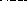 By J. F. POLAND, A. A. GARRETT, and ALLEN SINNOTT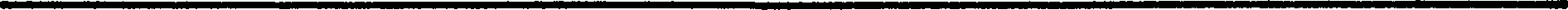 GEOLOGICAL  SURVEY   WATER-SUPPLY   PAPER   1461Prepared  t"n  cooperation  with  the  Los Angeles County Flood Control District, in collaboration with the cities of Ingle­ wood, Redondo Beach, Manhattan Beach, El Segundo, Hawthorne, Culver City, Gardena, Hermosa Beach, and Palos Verdes Estates, and with the West Basin Water Association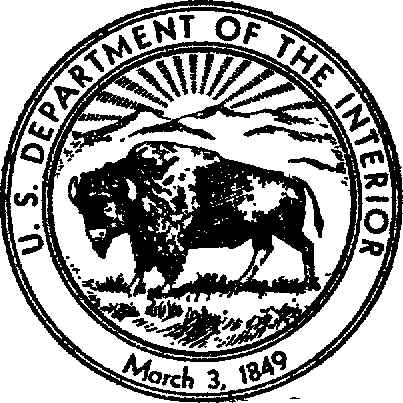 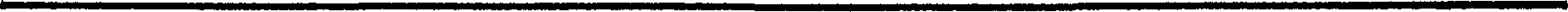 UNITED STATES GOVERNMENT PRINTING OF FICE, WASHINGTON : 1959UNITED STATES DEPARTMENT OF THE INTERIORFRED A. SEATON, SecretaryGEOLOGICAL SURVEYThomas B. Nolan, DfrectorThe U. S. Geological Survey Library has cataloged this publication as follows:Polaud, Joseph Fairfield, 1908-Geology, hydrology, and chemical character of ground waters in the Torrance-Santa Monica area, California, byJ. F. Poland, A. A. Garrett, aild Allen Sinnnott. Washing­ ton, U. S. Govt. Print. Off., 1959.xi, 425 p. maps (2 col.) dia•grs., tables. 25 cm. (U. S. Geological Survey, Water-supply paper1461)Part of illustrative matter folded in pocket.Prepared in cooperation with the Los Angeles'County Flood Control District, in collaboration with nine cities and with the West Basin Water Association."References cited"; p. 270-273.Water, Underground-California-Torrance-Santa Monica area.Water-supply-California-Torrance-Santa Monica area. I. Title: Torrance-Santa Monica	area, California.	(Series) TC801.U2  no.1461	551.49		GS 58-222--	---	Copy 2.	GB1025.C2P59For sale by the Superintendent of Documents, U.S. Government Printin Office Washin ton 25, D. C.CONTENTSAbstract		 Introduction		 Location and general features of the area 	                                             Scope of the investigation and of this report 	                                         Other investigations 	                                                              Acknowledgments		 Numbers applied to wells by the Geological Survey 	Subdivisions of the west basin with respect to ground water 		 Climate		 Physiography		 General features 	 Bordering highlands and alluvial aprons 		 Newport-Inglewood belt of hills and plains 		  Hills		 Related plains 	 Gaps 	Pap155691011lZ 1315151616161718mGeologic formations and their water-bearing character-Continued	Page-Tertiary system		57Pliocene s0ries	_	_ _ _	_	_ _ _ _		57General features				57 Pico formation, upper division 			 	57 Physical character and thickness		57 Stratigraphic relations 	 	 59Water-bearing character	60Pico formation, middle and lower divisions	64 Older rocks of Tertiary age	65 Pre-Tertiary rocks	65Geologic structure	.	66Regional features	66Newport-Inglewood uplift	67General features		67Folds		68Faults		69Cherry-Hill	69Faults in the  Dominguez Hill area 	 	70Avalon-Compton fault	71Faulting in the central part of the  Rosecrans Hills	71 Potrero fault and associated minor faults	72 Inglewood fault and associated minor faults	74Faults in Ballona Gap	76Ground-water hydrology	78Regional ground-water conditions	78Ground water in the west basin	82Semiperched water body	82Occurrence		82Utility	84Decline of water level 	 	84Principal water body	85Occurrence			 Extent and thickness 	  Confined and water-table conditions 		  Source and movement 			                                                          Method of investigation 	 Movement in the Torrance-Inglewood subarea 		 Movement in the Culver City subarea 	 Withdrawal of ground water 	History of development 		                                                           Pumpage from municipal well fields 		                                  Withdrawal from the Torrance-Inglewood subarea, 1931-45 		 Methods of evaluating withdrawal 	                                  Estimate of total pumpage 	                                         Withdrawal from the Culver City subarea 		                         Withdrawal inland from the west basin 		                             Distribution of draft as of 1945 		 Principal sources of ground water 	  Sources in the Torrance-Inglewood subarea 	 Sources in the Culver City subarea 	  Sources inland from the west basin 	 858587888890949999100102102105106108109110110111111Ground-water  hydrology-Continued	PageWater-level fluctuations	•	112Scope and utility of the  records	112Fluctuations in the Torrance-Inglewood subarea		114Difference in head developed between the several aquifers_ -	114Vicinity of Dominguez Gap 		                                     Gardena area, 		                                                              Vicinity of  Inglewood	------Fluctuations and change in head in the Silverado water- bearing zone 	Area south of Redondo Beach Boulevard 			                    Area between Gardena and the Ballona escarpment 	 Fluctuations in the Culver City subarea 			                                    Coastal area 		114120122122122124126127Creasrtnao!cskubsbuabsbiansin  	.-.	112297Fluctuations induced by pumping 	  Hydrologic evidence relating to boundaries of the  west basin 	Water levels across the barrier features of the Newport-Inglewood uplift 	Dominguez Hill to the Baldwin Hills 			  Ballona Gap 	                                                                      Pumping test at Inglewood well field 		                                     Pumping test near Wilmington 		                                      Replenishment to the west basin 			 Sources and general features 		 130133133134136137139142142Early conditions	-	142Conditions developed by water-level decline		142Ocean-water replenishment	142Water released by compaction 		                        Replenishment to the Torrance-Inglewood subarea 		            Magnitude of replenishment in 1903-4 	Magnitude of   replenishment in 1933-41- _  	Estimate by relating pumpage and change in storage 	  Contribution from the ocean 	  Underflow across the Newport-Inglewood uplift 		       Dewatering along the uplift crest 	                              Change in  differential head  across the  barrier features Methods of estimating underflow 	                                Factors affecting current and future replenishment 		 Replenishment to the Culver City subarea 	Chemical character of native and contaminated ground waters 	           General nature of the  chemical problems 	142146146148149153155156157159161162164164Scope and sources of analytical data	165Character and cµstribution of native waters in the deposits commonlypenetrated by water wells 	                                                               Range in chemical character of water from wells 	 Zones of water quality 	166166169Chemical character of native and contaminated ground waters-Continued Character and distribution of native waters in the deposits commonlypenetrated by water wells-Continued	PageChemical character of the waters 	  Unconfined waters 	 Confinedwaters 	 Waters in  range  1  (Gaspur  water-bearing  zone  and174174176"50-foot gravel")	176Waters in range 3 (unnamed upper Pleistocene deposits)_	177 Waters in range 5 (upper part of the San Pedro forma-tion)		178Waters in range 6 (middle and  lower parts of  the SanPedro formation)	179Waters of the  undifferentiated Pleistocene deposits		182Waters in range 7 (upper division of the  Pico formation)_	183 Waters at the Centinela Park well field of the city ofInglewood 	Potential contaminants of fresh-water bodies in the Torrance-Santa Monica area 	Exterior contaminants 	  Oceanwater	 Industrial wastes 	 Oil-field brines 	 Interior contaminants 			                                                       Contamination of the native fresh waters 			                                        General extent of water-quality depreciation 		  Modifications in chemical character of contaminated waters 		 Contamination in Ballona Gap 		                                                Summary of  native water quality 	General features and extent of contamination 		      Contamination near the coast 		                                          Chemical features of contamination 	 Contamination on the west flank of Baldwin Hills 		  Contamination on the north flank of Baldwin Hills 		Wells at the Sentney plant of the Southern  California Water Co 	Rate of advance of the contamination front 	         Contamination from Playa del  Rey to  Redondo Beach 	184184185185186188192192192193194194197198199206207210213213Well field at Playa del Rey_	215Well field of the city of El  Segundo 	Well field of the Standard Oil Co. and the  General  Chemical Co. at El Segundo 	 Well field of the city of Manhattan Beach 		 Wells in and near Redondo Beach 		 Rate of inland advance of the contamination front 			          Inferior waters of the Gardena area 			                                            Waters from the unconfined body 	                                      Waters from the unnamed upper Pleistocene deposits 	  Contamination in Dominguez Gap 			                                        Summary of native-water occurrence and quality 		           Review of contamination 	 217224236243250253253254255257258Control of  saline encroachment	• 	Need for restraint of encroachment 			                                                 Methods of control 			 Generalaspects			 Control adjacent to saline fronts 		                                      Construction of artificial subsurface dikes 	Development   of   a   water-level  trough  coastward  from  the s inefront 	Page261261262262263263264Maintenance of fresh-water head above sea leveL	264Basin-wide raising of water levels 	                                                     Well records 	 References cited 	  Index 	 267268270421ILLUSTRATIONS[Plates in map caseJPLATE        1.   Generalized  geologic map  of  the   coastal plain and  contiguous areas in Los Angeles and Orange Counties, Calif.Geologic map of the Torrance-Santa Monica area, California.Geologic sections of the Torrance-Santa Monica area.Geologic section E-E', from Manhattan Beach to Huntington Park; also water-level profiles of 1903-45.Geologic section F-F', from Redondo Beach to Long Beach; also water-level profiles of 1903-45.Geologic section G-G', from Terminal Island through Dominguez Gap.Diagrammatic correlation of stratigraphic columns in the Torrance­ Santa Monica area.Map showing generalized contours on the base of the principal fresh-water body  in  the  Torrance-Santa  Monica area; also extent of the Gaspur water-bearing zone and the "50-foot gravel."Map of the Torrance-Santa Monica area showing water-level con­ tours for  March 1933; also for  1903-4 in the  southern  part of the area.Map showing rise or fall of water levels in the Torrance-Inglewood subarea from March 1933 to April 1941.Map of the Torrance-Santa Monica area showing water-level con­ tours for April 1941.Map of the Torrance-Santa Monica area showing water-level con­ tours for November 1945; also distribution of pumpage for public supply or industrial use in 1945.Hydrographs for selected wells in the central part of the  west basin and on Rosecrans Hills.Hydrographs for selected wells in Ballona Gap.Section along the crest of the Newport-Inglewood  uplift  from Baldwin  Hills to  Long  Beach, showing the  generalized  position of water-bearing deposits; also water-level profiles indicating magnitude of dewatering.PLA.'l'E 16. Map of the Torrance-Santa Monica area showing districts in the coastal zone in which one or more of the ground-water bodies contained more than 100 ppm of chloride in 1945-46.Map of the Torrance-Santa Monica area showing location of wells and certain other points at which waters have been sampled for chemical analyses.Map of the Torrance-Santa Monica area showing sources of repre• sentative native waters from the shallow unconfined water body.Map of the Torrance-Santa Monica area showing sources of repre­ sentative native waters from  the  Silverado  water-bearing  zone and from the San Pedro and Pico formations.Chloride content of waters from selected wells in Ballona Gap between Centinela Boulevard and the coast.FIGURE	1. Map of California showing area covered by this report and that covered by plateMap showing extent and thickness of the Silverado water- bearing zone within the Torrance-Santa Monica area 	Estimated withdrawals of ground water from the Torrance- Inglewood subarea, 1931-45 	Hydrographs of longest record for wells in and near the west basin 	Hydrographs for selected wells in the southern  part  of  the west basin 	Graphs showing fluctuations  of  water level in wells 4/13-Page54910511511633Dl and 4/14-13Fl induced by pumping of distant wells_	131Map of wells, and graphs showing fluctuations of water level in well 2/14-27Dl in Inglewood as related to pumping ofnearby wells on opposite sides of Potrero fault 	Map of wells, and graph showing results of pumping tests to determine presence or absence of barrier  features  near Bixby Slough 	138140Chemical character of 375 water samples from 338 wells in the Torrance-Santa Monica area, 1929-46 	Chemical character  of  selected  native  waters  in  Ballona Gap compared to waters just south of the Ballona escarp- ment 	168195Chemical character of native and contaminated waters in the coastal part of Ballona Gap 	200Chemical character of contaminated waters from wells in Ballona Gap adjacent to the west and north flanks  of Baldwin Hills 	Chloride content of waters from wells 2/14-5Cl  and  2/14-2085F2 	 	209Chloride content of waters and record of perforations  for seven wells at the Sentney  plant,  Southern  California Water Co 	Chloride and bicarbonate content of waters from wells 2/15-34Al and 34KL 	Chloride content  of  waters from seven  public-supply  wells of the city of El Segundo 	211216220FIGURE 17. Chemical character of native and progressively contaminated waters at the main well field of the city of El Segundo       Chloride-bicarbonate ratios of progressively contaminated waters at the main well field of the city of El Segundo       Character of water discharged from well 3/15-12L6 during pumping tests 	Chloride and sulfate content of progressively contaminated waters from wells 3/15-13El and 14A2 	Chloride content and actual and hypothetical  sulfate con- tent of progressively contaminated waters from well 3/15-1302 	Chloride content of waters from wells 3/15-13El, 13F2, and 14A2, in relation to duration of pumping 	Chloride content of waters from selected wells of the StandardPage221222224228228230Oil Co. at  El Segundo	232Chloride content  of  waters  from  wells  3/14-18N3,  18N4,and 18N5 	Chloride content of  waters from selected public-supply  wells of the city of Manhattan Beach 	Chemical character of contaminated waters from selected public-supply wells of the  city of Manhattan Beach 	Relationship of chloride, bicarbonate, and sulfate in con­ taminated waters from public-supply wells of the city of Manhattan  Beach 	Conductivity traverses in well 3/15-25HL 	Chloride content of waters from five wells in the Redondo Beacharea 	Chemical character of selected native waters and the pro­ gressively contaminated water from well 4/14-5N2 in the Redondo Beach area 	Progressively contaminated waters from well 4/14-5N2 (Redondo Union High School well) in relation to hypo­ thetical mixtures of native fresh water with oil-well brine (well4/14-9D) 	Progressively contaminated waters from well 4/14-5N2 (Redondo Union High School) in relation to hypothetical mixtures of native fresh water with ocean water 	Chemical character of native waters yielded from the shallow unconfined body, from the "200-foot sand," and from theSilverado water-bearing zone beneath Torrance plain near Gardena 	Chloride content of waters  from  wells 5/13-6Dl  and  6D2, also from wells 4/13-3001 and 31EL 	234238239240242245247248249256258TABLESTABLE      1. Monthly and yearly average of temperature and precipitation at three climatological stations in or adjacent to the Tor- rance-San.ta Monica area 	Rainfall at Los Angeles, in inches, in the years ending JunePage1330, 1877-1946	--	--	----	-- -- --	---- _ -- -- _	14Stratigraphy of the   Torrance-Santa  Monica  area 	Range in thickness and depth (in feet) to the base of the un­ named upper Pleistocene deposits  in  the  northern  and central parts of the  Torrance-Inglewood subarea 	Yield characteristics of 39 wells tapping the Silverado water- bearing zone in the Torrance-Santa Monica area 	Yield characteristics of eight wells tapping the San Pedro formation in the vicinity of Ballona Gap 	Yearly withdrawal of ground water by municipalities in the Torrance-Santa Monica area 	Estimated yearly withdrawal of ground water from the Torrance-Inglewood subarea, in acre-feet, 1931-45 	Withdrawal of ground water, in acre-feet, from the Culver City subarea by the city of Santa Monica and by the Southern California Water Co., 1931-45 	Agencies withdrawing ground water from the coastal zone of the Torrance-Santa Monica area in 1945 for public supply or industrial use 	Scope of water-level records available from wells in the coastal zone of the Torrance-Santa Monica area, as of July 1946     Wells in or near the west basin for which hydrographs are plotted on figures 4 and 5 and plates 13 and 14 	Estimated storage change in the Torrance-Inglewood subarea from March 1933 to April 1941 for the Silverado water­bearing zone and correlative aquifers in the San Pedro formation 	Estimated storage change in the Torrance-Inglewood subarea from March 1933 to April 1941 for the "200-foot sand" and correlative deposits of upper Pleistocene age 	Average water-level differentials, in feet, across the barrier features of the Newport-Inglewood uplift between  the Baldwin Hills and Long Beach, 1904-45 	Analyses of representative native ground waters 	Quantities of water produced from oil fields in the Torrance- Santa Monica area in 1940 	Contaminated water from wells 2/15-9N6, 16Jl, and 26CL     Sulfate  content  of  water from selected  wells in  the  coastal part of Ballona Gap 	Chloride, bicarbonate, and sulfate content of water samples from Ballona Creek and its tributaries or points of inflow, 1931-40 	History and chloride content of  public-supply  wells of  the r.ity of El Segundo        24385255101106107110113117151152158172188201203205218TABLE 22. Comparison of actual and hypothetical sulfate content in progressively contaminated waters in the  main well field of the city of El Segundo 	History and chloride content of wells at the Standard Oil Co.,Page223El Segundo refineries	227Contaminated water from well 3/15-13EL 	Sulfate content of contaminated water from certain wells in sec. 18, T. 3 S., R. 14 W., and sec. 13, T. 3 S., R. 15 w      Description of water wells in the coastal zone of the Torrance­ Santa Monica area (excluding minor area at north end of coastal zone, in which locations of wells were not verified in field) 	Data on wells in the inland zone of the Torrance-Santa Monica area and in the  northern  22 square miles (uncanvassed)  in the coastal zone 	Materials penetrated by typical water wells in the coastal zone 	Field analyses of waters from wells in the coastal zone area, 1943-46 	Chemical analyses of representative native and contaminated231235274364368386waters from the deposits penetrated by water wells, 1925-46_	397Chemical analyses representing  the  character  of  known  orpotential contaminants in the area		418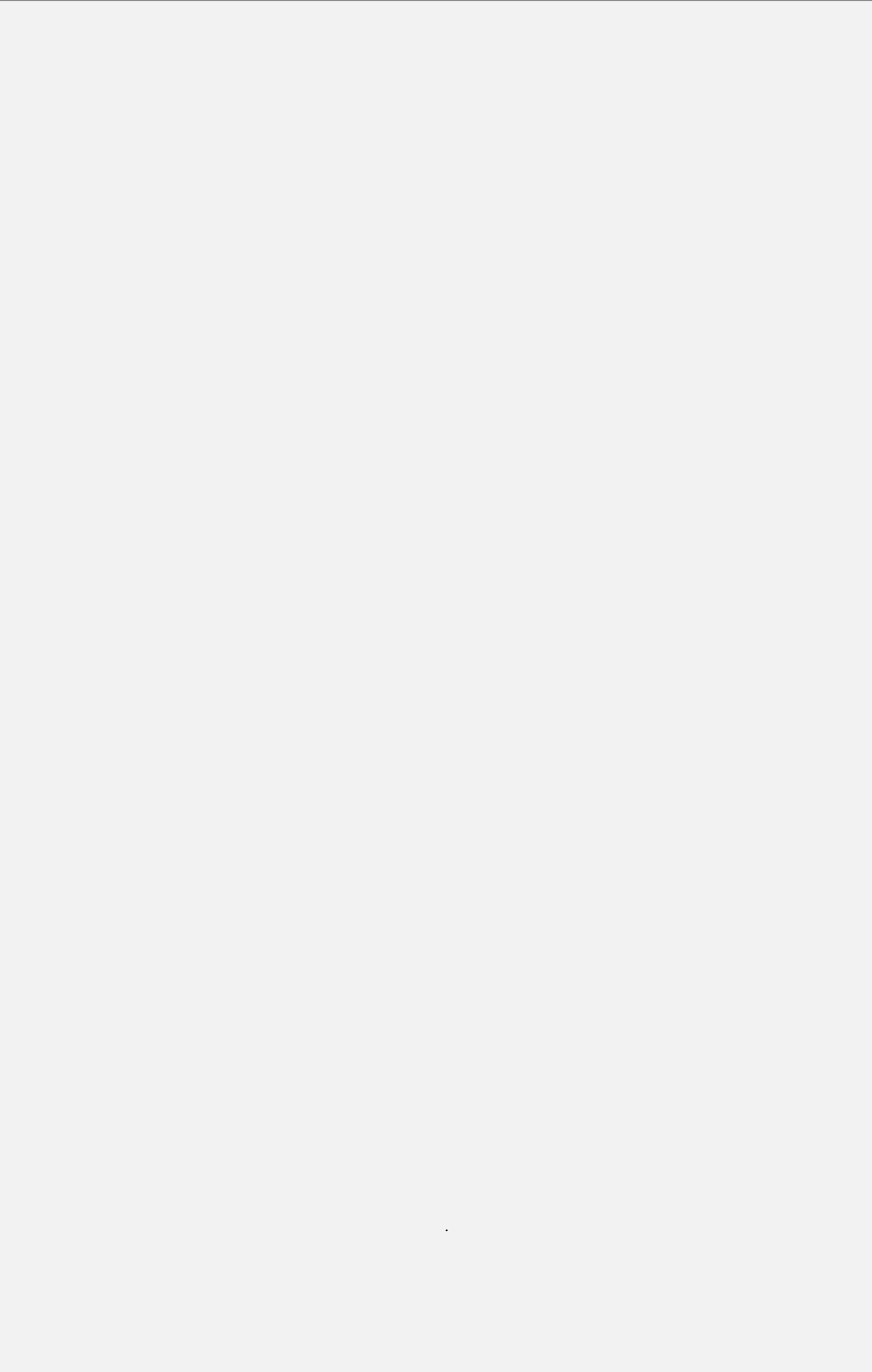 GEOLOGY, HYDROLOGY, AND CHEMICAL CHARACTER OF GROUND WATERS IN THE TORRANCE-SANTAMONICA AREA, CALIFORNIABy J. F. POLAND, A. A. GARRETT, and ALLEN SINNOTTABSTRACTThe coastal  plain  in  Los  Angeles  County,  southern   California,   is  divided into  two  distinct  ground-water   basins  by  the   Newport-Inglewood  uplift.   On the  northeast or inland side is the main coastal basin; on the southwest,  bordering the Pacific Ocean and extending from Long Beach to Santa Monica, is the so-called west basin. The Torrance-Santa Monica area, as identified here, embraces the western part of the coastal plain and spans the entire west basin.The west basin, which includes about 180 square miles, is an area of expanding population and of rapid industrial growth. Its water supply for domestic, indus­ trial, and irrigation uses is obtained chiefly from wells. In the part of the west basin  south  of  the  Ballona  escarpment-the  Torrance-Inglewood  subarea of this report-the draft on ground water has been excessive for  many years; and local water levels, which were drawn down to about sea level by 1930, now are as much as 70 feet below sea level. Saline contamination has developed extensively along the coast, and the ground-water supply is threatened with ultimate deterioraw tion if the present draft is maintained.This investigation, which covers the period from 1943 to 1947, was for the purpose of appraising the geologic conditions controlling the occurrence and circulation of ground water, the replenishment to  the  west  basin, and  the  extent and sources of saline contamination and methods for its control.The  dominant geologic formations of  the  area are of Tertiary and Quaternary age. The Tertiary rocks,  of  Miocene  and  Pliocene  age,  are  formed  almost entirely of marine deposits and consist chiefly of shale, siltstone, and sandstone. Except  in their uppermost  part, they contain  connate saline waters.    The  lower part of upper division of the Pico formation  (the youngest  rocks of  Pliocene age) has several relatively permeable  sand  members  which  collectively  average  at least 200 feet in thickness.  These sand members have not been tapped by water wells; however, they contain essentially fresh water  and  constitute  a  reserve supply.    It  would be expensive to develop this supply because the  wells would have to  be at  least  1,500 feet  deep  and  would  require special  construction  to hold back the sand.The Quaternary rocks, chiefly of Pleistocene age, contain almost all of the aquifers now tapped by water wells. Deposits of Recent age in the west basin occur only within the Dominguez and Ballona Gaps. The Pleistocene deposits, which underlie most of the Torrance-Santa Monica area, comprise three units which, in downward succession, are: (1) a capping terrace deposit and the Palos Verdes sand, which is composed of sand, silt, and gravel, commonly not more than 30 feet thick and, for the most part, above the water table; (2) the unnamed upper1Pleistocene deposits consisting of  silt,  clay, sand, and  gravel, which are  as  much as 400 feet thick and are of fluvial and marine origin; and (3) the San Pedro formation  (composed of about half sand and gravel and  half  silt  and  clay)  which is as much as 1,000 feet thick and  mostly of  marine origin within the west basin. The Silverado water-bearing zone and correlative aquifers in the San  Pedro formation yield about 90 percent of the  ground  water  pumped  from  the  west basin. The  thickness  of  this principal  aquifer  ranges from  50 to  700 feet; its extent within the west basin is about 120 square miles. From pumping tests its permeability  has been determined as ranging from 1,000 to 2,000 gallons per  day per square foot (gpd per sq ft).The deposits of  Recent age are the latest contributions to the alluvial fans of the Los Angeles and San Gabriel Rivers. They underlie the Downey plain and extend across the west· basin as two  tongues in  Dominguez  and  Ballona  Gaps. The upper division is fine sand and silt, but the lower division is highly permeable coarse sand and gravel, as much as 75 feet thick in Dominguez Gap.The Newport-Inglewood uplift-a regional anticlinal  fold-is ruptured  by a series of faults, which form a discontinuous but substantial barrier to underflow from the main coastal basin to the west basin. These faults cut all rocks except those of Recent age.Three distinct bodies of ground water occur in the area.    In downward succes­ sion these are: (1) a body of shallow unconfined and semiperched water of inferior quality under natural  conditions,  which  extends to a few tens of  feet  below the land surface; (2) the  principal body of fresh ground water,  which occupies almost all the deposits of Recent and Pleistocene age and the upper part of the underlying Pliocene rocks (extending  to  depths as much  as  2,500 feet below land surface in the west basin and 8,000 feet in the main coastal basin), which contains water of good quality; and (3) a body of saline connate water underlying the principal fresh-water body.The principal body of fresh ground  water  underlies  most  of  the  Torrance­ Santa Monica area and occurs beneath the greater part of the  west basin.  Except near Redondo Beach and north of El Segundo, where a water table exists, the aquifers of  the  principal water body are  confined  and  separated from each other by substantial thicknesses of relatively impermeable silt or clay.In the Torrance-Inglewood subarea (the part of the  west basin south of  the Ballona escarpment), withdrawals of ground water increased from nearly 10,000 acre-feet in 1904 to about 48,000 acre-feet  per  year in the  thirties,  and  then  rose to about 78,000 acre-feet in 1945, because of  accelerated  demands in  the  war years. In 1945 about half the withdrawal was used for industrial. purposes.As a result of  this increase in  draft, water levels  noticeably  declined  in  the early twenties and were drawn down to or below sea  level throughout  the subarea by 1930.  A slow, irregular  decline  continued  through  1941,  when  the  decline was accelerated by the increased water demands of the war years. In 1946, local pressure levels in the Silverado water-bearing zone were as much as 70 feet below sea level near the inland boundary of the basin. Because of the impermeable confining beds and  disproportionate draft,  water  levels in  the  several  aquifers have been drawn  down  unequally.   For  example,  in  the  Gardena  area in 1946, the pressure level in the Silverado water-bearing zone was 50 feet below the semiperched water table, 20 feet below the  pressure level of  the  "200-foot sand" and about 9 feet below that of the "400-foot gravel."Under the early conditions of ground-water development, replenishment to the west  basin  occurred  (1)  by  underflow  across  the   Newport-Inglewood  uplift,(2) by direct infiltration of rainfall and return water from irrigation on the land surface; (3) by infiltration of local runoff, and (4) by seepage from the channelABSTRACT	3of the Los  Angeles River to  the  south and from Ballona  Creek and  its  tributaries to the north.   With the  drawdown  in water levels to  and  below sea  level,  water has been  added  to  the  basin  in  substantial  quantity  by landward  encroachment of saline waters from the ocean and from the subsea extensions of the  aquifers. Water also has been withdrawn from storage in the water-table reaches by com­ paction of the water-bearing system in the confined reaches.The  replenishment  to  the  Torrance-Inglewood subarea under  native conditions is estimated to have been within the range of 30,000 to 40,000 acre-feet per year. From 1933 to 1941 the  draft averaged 48,000 acre-feet per year.    It  is estimated that about 2,000 acre-feet per year was withdrawn from storage, about 12,000 acre-feet per  year was contributed from the subsea extension of  the  aquifers or from the ocean, and nearly 34,000 acre-feet per year was contributed by net fresh-water replenishment from all sources.The  underflow across the  Newport-lnglewood uplift  varies with the  differential in  pressure  head across the  barrier faults.   For the  reach from  the  Baldwin  Hills to Long Beach, the  average  differential  is  estimated  to  have  decreased  from about 40 feet in 1904 to 28 feet in 1941 and  to have increased to about 36 feet in 1945 with the accelerated drawdown in the west basin. The underflow into the Torrance-Inglewood subarea  in  1945 is  estimated  as from  approximately  15,000 to  20,000 acre-feet, or  about 85 percent  as much  as the  underflow  during 1904. By 1945 the  underflow is believed to have constituted nearly one-half the fresh­ water replenishment, and  the  probable  excess  of  draft  over  net  replenishment was at least 40,000 acre-feet in that year. A major part of this excess draft was replaced by invasion of ocean water.In the west basin the native waters of good quality in the principal water body range in character from calcium bicarbonate to sodium bicarbonate, and their chloride  content  ranges from  25 to  90 ppm.  For  native inferior  waters-those in which dissolved solids are in excess of 600 ppm-the chloride content is as great as 500 ppm.The potential contaminants of the ground water in the west basin are ocean water, oil-field brines, and industrial wastes. The ocean water contains dissolved solids of about 34,000 ppm and chloride content of about 19,000 ppm. The oil-field brines are connate waters from the Tertiary rocks and range in dissolved solids about from 10,000 to 39,000 ppm.  The ocean waters are in contact with the subsea extensions of the aquifers; the oil-field and industrial wastes have been discharged at the land surface and in stream channels.In the twenties and early thirties, in response to the drawdown of the water level in the west basin, certain wells tapping the principal water body along the west coast between Santa Monica and Redondo Beach began to yield saline water. Contamination also developed near the Baldwin Hills and in Dominguez Gap about that time.In general, the contaminated waters are not simple mixtures of the contaminant and native waters but have been so greatly modified that the nature of the con­ taminant is very obscure. Such modification is caused chiefly by base exchange-­ substitution of calcium and magnesium for sodium-and by sulfate reduction.In the  coastal part of  Ballona Gap contamination started in the twenties and by 1931 extended beneath nearly 5,100 acres; by 1946 this contamination ex­ tended to about 7,300 acres.    Inland for about 1.6 miles (near Lincoln Boulevard) the contaminated waters contain more than 500 ppm of chloride. The con­ taminant at this point is almost wholly ocean  water.  Contaminated  waters extend about 3 miles inland in the Ballona Gap and range in chloride content from 100 to 500 ppm.  The source of the  contaminant is not definitely known, but the high sulfate content indicates that the shallow unconfined waters are aprincipal source. Adjacent to the west and north flanks of the Baldwin Hills, oiMield wastes have contaminated two areas. The contamination on the west flank is increasing but on the north flank it has receded since the thirties.Along the  11-mile coastal reach, from  the  Ballona escarpment  (Playa del Rey) to the Palos Verdes Hills, salt water has invaded the main water-bearing zones. Contamination was first noted at  Hermosa  Beach  about 1915 and  at  El  Segundo in 1921.    By  1931 the  coastal area  underlain  by contaminated  waters amounted to almost 5,000 acres, and the greatest inland extent was about 1.3 miles, at El Segundo.   By 1946 the contaminated area had increased by about 1,700 acres.   In the last 14 years the greatest advance of the front was between El Segundo and Manhattan Beach and  was as much as 0.5 mile.  In  the  reach from the  Palos Verdes Hills to Hermosa  Beach  the  average rate of  advance of  the  front was about 90 feet per year from 1931 to 1941, and  it  had  increased to  about 140 feet per year by 1946.   From Hermosa Beach to  El Segundo the average rate of ad­ vance in the thirties was about 115 feet a year, but  it  was as much as 300 to  400 feet per year by 1946. The chief source of contamination along the west coast is ocean water. Near El Segundo, part of the early contamination seems to have developed from locally discharged high-sulfate waters.In Dominguez Gap the Gaspur water-bearing zone, of Recent age, is extensively contaminated in two principal areas.   Along the  coast and inland, as far as the Pacific Coast Highway  (State  Street),  this  zone is  highly  contaminated  with ocean water. Inland from this highway  to  Carson  Street,  about  3 miles,  the Gaspur zone is  contaminated  by  waste  brines  from  the  Long  Beach  oil field. The Silverado water-bearing zone, which underlies the Gaspur zone but  is sepa­ rated from it by relatively impervious deposits several hundred feet thick, is uncontaminated as of 1947; however, it can become contaminated by downward movement of saline water through abandoned wells unless these wells are properly sealed. The contamination in the  Gaspur  water-bearing  zone  is  not  moving inland; it is moving slowly westward into the upper Pleistocene deposits, and ulti­ mately wilJ reach the Silverado water-bearing zone if the present water-level differentials of as much as 70 feet are maintained.The continued inland advance of ocean  water into the west  basin,  especially from the west coast, would result in ultimate destruction of  the  supply of fresh water. The water rights in the Torrance-Inglewood subarea now are being adjudicated because it is recognized that the water supply is being excessively depleted and is being replaced by salt water.  In  most  ground-water  basins bordering on the ocean, the most effective long-term program for restraining or driving back saline waters  depends  upon  raising  water  levels  throughout  the basin to such  a  height  that  fresh-water  levels  at  the  saline front  will  displace salt water seaward. Such  raising  of  water  levels  ordinarily  does  not  greatly affect replenishment procedures.However, in the Torrance-Inglewood subarea almost half the current replenish­ ment is derived  by  underflow across the  barrier features.	If the restraint of ocean water should be achieved by raising water levels above sea level throughout the basin, and if water levels inland should remain at sea level, underflow across the Newport-Inglewood barrier would cease and half of  the  replenishment  would be lost. Therefore, it  seems  that  the  amount  of  the  natural  fresh-water  yield from the basin  will  remain  substantial  only  if  the  salt  water  can  be restrained by local control near the coast and water levels immediately coastward from the barrier can be held low enough to induce continued underflow across the barrier.Only three physical possibilities seem capable of such local control of saline waters: (1) the construction of artificial subsurface dikes or cut-off walls; (2) the development, by pumping, of a water-level trough coastward from the salinefront; and (3) the maintenance of fresh-water head above sea level at and immedi­ ately inland from the saline front. Only the maintenance of fresh-water head is considered  to  be an economic possibility.   The fresh-water  head required along the west coast would range from 3 to 13 feet above sea level. It could be attained only by artificial recharge through  wells, trenches, or pits.INTRODUCTIONLOCATION AND GENERAL FEATURES OF THE AREAThe Torrance-Santa Monica area, as identified in this report, embraces the western part of the  coastal plain in Los Angeles County, in southern California. Its location is shown by figure 1 and some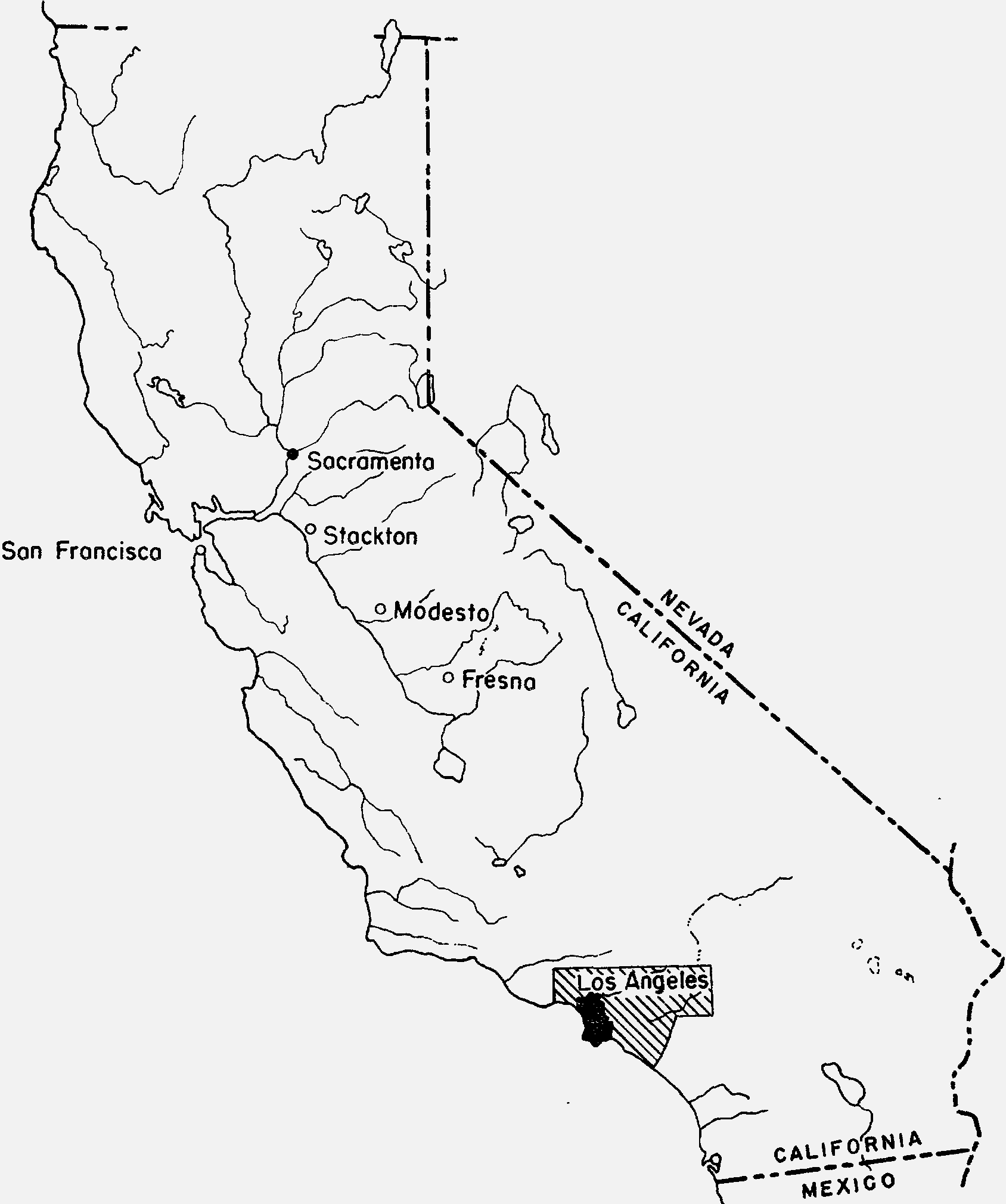 FIGURE 1.-Map of California showing area covered by this report and that covered by plate 1.460508-GD-2GEOLOGY, HYDROLOGY,   TORRANCE-SA.i. TA MONICA AREAof  its  general features are shown by plate 1.   It  is bounded on the north by the Santa Monica Mountains, on the south by  the  Palos Verdes Hills, and on the west by the Pacific Ocean. It encompasses about 280 square miles, spans the entire west basin of Eckis (1934,p. 198) and extends inland beyond the axis of the Newport-Inglewood uplift. This uplift, which extends about 40 miles southeastward from Beverly Hills to  Newport Beach  (pl. 1), divides the  coastal plain of Los Angeles County into two distinct ground-water basins. On the northeast or inland side is the main or "central" coastal basin, which includes about 500 square miles in Los Angeles and Orange Counties. As of 1948 about one-third of a million acre-feet of ground water is pumped annually to supply municipalities, diversified industries, and extensive agricultural developments from the central basin.The ground-water basin on the southwest or  coastal  side  of  the uplift extends from Santa Monica to Long Beach and is flanked on the southwest by the Palos  Verdes  Hills  and  the  Pacific Ocean.  It was designated the west basin by Eckis, but in recent references by the California Division of Water Resources it has been called  the west coast basin. The shorter term by Eckis is used in this report. The approximate dimensions of the west basin are 25 miles long,miles wide, and 180 square miles in area.   It  is an area of  expand­ ing  population  and  of  rapid  industrial  growth.  Two-fifths  of  the 180 square miles consists of a residential development with a popu­ lation of  at  least 300,000.   Irrigated  farmland  covers about one-fifth of  the  area.  The  city of  Santa  Monica is supplied  with water from the Metropolitan Water District, but the water supply for domestic, industrial, and irrigation  uses is obtained  almost  entirely from  wells. In the  part of  the  west basin south of  the  Ballona escarpment  the draft on ground water has been excessive for many years, and local water levels,  which nearly reached sea level by  1930, now  (1948) are as low as  70 feet below sea level.    As a  result, saline contamination has developed in three areas along the coast and  the ground-water supply of most of the  basin is threatened with ultimate deterioration if the present draft is maintained or increased.SCOPE OF THE INVESTIGATION AND OF THIS REPORTBecause of  the  critical  ground-water  situation  in  the  west  basin, in July 1943 an agreement for a cooperative ground-water  investi­ gation was made between the U. S. Geological Survey and the Los Angeles County Flood Control District.  In  addition  to  its  own interest, the District also represented the joint interests of nine cities intimately concerned with the preservation of the ground-water sup­ plies-the  cities  of  Inglewood,   Redondo   Beach,  Manhattan  Beach, El Segundo, Hawthorne, Culver City, Gardena, Hermosa Beach, andPalos  Verdes  Estates.   All  these  communities  obtain  water  wholly or partly from well fields in the west basin; several of these well fields have been affected or are  threatened  by saline encroachment-espe­ cially the wells that supply Redondo Beach, Hermosa Beach, Man­ hattan Beach, and El Segundo.The cooperative investigation of the  west basin  area was under­ taken to appraise: (1) the geologic conditions which control the occurrence  and  circulation  of  ground  water;  (2)  the  replenishment to the west basin;  and  (3)  the  chemical  character  of  the  ground water with special reference to saline contamination.The investigation, which began in October 1943, was under the general direction of 0. E. Meinzer, chief geologist. Upon his retire­ ment, A. N. Sayre served in  that capacity.   Until mid-1946  the  proj­ ect was under the supervision of district geologist A. M. Piper. A. A. Garrett and Allen Sinnott, of  the  field office at  Long Beach, did most of the field operations under the supervision of J. F. Poland, district geologist. Garrett made the partial chemical analyses of well waters. This report is under the combined authorship of Poland, Garrett and Sinnott; the section treating the geology is largely the work of Sinnott and  the section on chemical character is chiefly the work of  Garrett. The hydrologic interpretations and text were prepared by Poland.The Geological Survey has made an intensive study of ground-water features in the  coastal zone of  240 square miles  that  extends from Long Beach to Santa Monica, spans all the west basin, and extends inland for about 3 miles beyond the axis of the Newport-Inglewood uplift. The Survey  also  made a  general study of  selected  ground­ water features in a contiguous inland zone of 40 square miles that extends to the western boundary of the Long Beach-Santa Ana area. These two zones comprise the Torrance-Santa Monica area; the boundaries of  this area and those of  the  Long Beach-Santa Ana area are shown on plate 1. It will be noted on plate 1 that the area imme­ diately west of Long Beach (50 square miles comprising Dominguez Gap and vicinity) is common  to both areas.  Although  the ground­ water features of Dominguez Gap and vicinity were studied in  the earlier investigation,  the area lies within  the  scope of  this report  and is the area of the most intensive ground-water draft within the west basin.The Geological Survey has released two reports on its work in the Torrance-Santa Monica area.  A progress report  (Poland, Garrett, and Sinnott, 1944) was prepared after the first year of work to outline the  general ground-water conditions and to indicate the current extent of saline contamination in the critical area from Redondo Beach  to El Segundo. In 1946 a factual well index was issued (Sinnott and Garrett, 1946), which for the canvassed extent of the  coastal zone pre-sents brief tabulated descriptions of nearly all of the active or poten­ tially active water wells and of those abandoned  wells for which data are available (incorporated in this report as table 26). This index also summarizes the sources and scope of the available well records, chemi­ cal analyses of water from wells, measurements of depth to water, and logs of wells. Wells were not canvassed by the Geological Survey in. 62 square miles of the Torrance-Santa 1-fonica area; however, a brief tabulated record of pertinent well data was prepared from records supplied by the California Division of Water Resources, the Los Angeles County Flood  Control  District,  the Los Angeles Department of Water and Power, and other agencies (table 27).The present report gives the findings and conclusions relating to the geology, hydrology, and chemical character of the ground waters in and adjacent to the west basin.	Because ground-water conditions are most critical in the part of the west basin that is south  of  the Ballona  Gap,  the  report  treats  that  area  in  greater  detail.	This report was first released to the public in 1948, in duplicated form. Publication has been delayed in part by the decision  to  wait  until the revised topographic sheets of the area  became available  for  the base map.	The last of these was supplied in 1953.From 1940 to 1946 the Geological Survey made an intensive investi­ gation of ground-water conditions within the southern part of the coastal plain-from Dominguez Hill southeast to Newport  Beach­ with special reference to saline contamination and the effectiveness of the	barrier features of the Newport-Inglewood uplift to restrain inland movement of ocean water.	The are1 of study embraced almost all the coastal plain east of Vermont Avenue and was called the Long Beach-Santa Ana area.	From that investigation four interpretive reports had been released to the public in duplicated form by 1946.1 These reports are being published in three water-supply papers (Piper, Garrett, and others, 1953; Poland, Piper, and others, 1956; Poland, 1959).	Because the Long Beach-Santa Ana area is adjacent to and, in T. 4 S., R. 13 W., overlaps the Torrance-Santa Monica area, they have many features in common.	Thus, in this report, frequent reference is made to matters treated in the reports on the Long Beach­ Santa Ana area.1 Poland, J. F., Piper, A. M., and others, 1945, Geologic features in the coastal zone of the Long Beach­ Santa Ana area, California, with particular respect to ground-water conditions: U. S. Geol. Survey dupli­ cated report, 527 p. Poland, J. F., Sinnott, Allen, and others, 1945, Withdrawals of ground water from the Long Beach-Santa Ana area, California, 1932-41: U.S. Geol. Survey duplicated report, 112 p.    Piper, A. M., Garrett, A. A., and others, 1946, Chemical character of native and contaminated ground waters in the Long Beach-Santa Ana area, California: U.S. Geol. Survey duplicated report, 356 p. Poland, J. F., and others, 1946, Hydrology of the Long Beach-Santa Ana area, California, with special reference to the water­ tightness of the Newport-Inglewood structural zone: U. S. Geol. Survey duplicated report, 198 p.OTHER INVESTIGATIONSThe first investigation of  the  ground waters within the western part of the coastal plain was made by Mendenhall (1905a, 1905b) in 1903-4. At that time about 2,500 active wells within the extent of the Torrance­ Santa Monica area were visited, and readings were made of depth to water, and of chemical quality as measured by electrical resistance.From 1904 to 1926 the Geological Survey continued periodic measurements of  depth  to water on a few selected  wells.   Of  these, 26 were within  the  Torrance-Santa Monica  area, but  measurements for all but 3 wells were discontinued prior to 1926. Their records through 1920 have been published by the Geological Survey (Ebert, 1921, p. 13-29).From the middle twenties to 1941 the Los Angeles Department of Water and Power made periodic measurements of depth to water in many wells within the part of the coastal plain in Los Angeles County. Of these, several hundred  were within  the  Torrance-Santa Monica area.    No interpretive  reports  have  been  published  by  that  agency as a result of this program but the measurements have been made available for use in the preparation of this report.Since 1929 the Los Angeles County Flood Control District has been collecting a large mass of basic data, chiefly in the form of water-level measurements, chemical analyses from wells and streams,  and well logs. In its series of annual reports, that agency has published semi­ annual  water-level contour maps and selected hydrographs.   Also, it has prepared brief reports or summary  statements  treating  the problems of saline contamination along the coast of Los  Angeles County within the west basin.  The  earliest  of  these  reports  is believed to be one prepared by Donald Seal  (1931), in  which  the author pointed out the presence  of  saline contamination  along  the coast and the danger of its  expansion inland.   The saline encroach­ ment was treated more fully by Dockweiler (1932) in a report on the so-called  Nigger Slough  project for flood control and  conservation. The report included a  plan for artificial recharge of  the  ground water by injection through wells.    In 1935 the  Flood  Control District began a study of saline contamination  in Ballona  Gap,  in  connection  with the construction  of  the  new  Ballona  Creek flood  control  channel. The results of the study were issued in several progress reports and summarized in a final report by Koch (1940).Since the late twenties the California  Division of Water Resources has acted as a collecting agency and its Los Angeles office has been a depository for factual information relating to ground-water supplies, especially measurements of  depth  to water, chemical analyses,  and well logs.  Some of  the  measurements  and chemical analyses have been made by its· own staff but most of the work was done by otheragencies, although the data were assembled  by  the  Division.  For many years the Division has been investigating the water supplies available  to the ground-water  basins of  the  Los Angeles area and it has issued several factual  and interpretive  reports relating in  part  to the west basin area (Gleason, 1932; Scofield, 1933; Eckis, 1934). In 1944 the California Division of Water Resources issued a brief state­ ment on ground-water conditions in the west basin.Since 1929, the water department of the  city of  Long Beach has made periodic measurements  of  depth to water in about a dozen wells in Dominguez Gap. Also in 1932 the water department began making periodic determinations of the chloride content of  water  samples usually taken once a month from 40 to  50 wells in  Dominguez Gap. The measurements and analyses have been continued to date.In connection with an appraisal of water supply and use of ground water in southern California, the Metropolitan Water District has prepared two reports concerned with ground water conditions in the southern part of the west basin (Vail, 1932; 1942).After  the  cooperative investigation  in  the  west  basin was started by the Geological Survey, and partly as a result of the :findings in the Survey's progress report of 1944, water users in the part of the west basin south of Ballona Gap organized a "West Basin Ground Water Conservation Group" to investigate and report on the problems con­ fronting water producers and users in the area. A Ways and Means Committee of that group, appointed in March 1945, published its:findings in September 1945 (Anon., September 1945).The :findings and conclusions of the Ways and Means Committee report led to  the  organization of  the  West Basin Water Association late in 1945, a nonprofit organization comprised of many of the water users in the parent group. The  Water  Association  has  released  a report by Harold Conkling  (1946), which  appraised  the  possibilities of the importation of water.Knowledge concerning the saline encroachment and the increasing overdraft upon the ground-water supplies had been widely dissem­ inated by mid-1945, and in October of that year legal action  was brought by three water users in the west basin for the  purpose of seeking adjudication of the rights of each producer of ground water in the part of the basin south of Ballona Gap. In July 1946  the California Division of Water Resources was appointed as referee to investigate and report on physical facts pertinent to  the  action (Gleason, 1946). (Seep. 262.)ACKNOWLEDGMENTSThe U. S. Geological Survey has made extensive use of the data and reports  summarized   in   the  preceding  section  of   this  report.·    Thebasic data collected  by the Los Angeles County Flood Control Dis­ trict, the California Division of Water Resources, and the Los Angeles Department of  Water  and  Power  have  been of  immeasurable  value in this investigation. Acknowledgment also is made of valuable data supplied by the cities of El Segundo, Hawthorne, Inglewood, Long Beach, and Manhattan Beach; by the Southern  California  Water Co., the California  Water Service  Co., and  the Dominguez  Water  Corp.; by the many industrial plants that produce water from the west basin, especially the Standard Oil Co. at El Segundo for the many chemical analyses and the results of its test-pumping operations on  a  well tapping  the upper division of  the  Pico formation; and the Union Oil Co. for its cooperation in making a pumping test to determine ground­ water conditions in the vicinity of Bixby Slough; also, by many other agencies and individuals that cooperated fully in making their data available.Substantial contributions on  geological  data  appearing  in  this report have been made by several oil companies, especially the Stand­ ard Oil Co. of California for making available an unpublished map of the surface geology of the Baldwin Hills, by G. B. Moody. With reference to stratigraphic problems, special acknowledgment for microfaunal information  is due S. G. Wissler  of  the  Union  Oil Co. and M. L. Natland of  the  Richfield  Oil Corp.  Sample suites from water wells were obtained through the  cooperation  of  the  Roscoe Moss Co. by Paul Karnes and Mr.  Bromwell,  drillers;  and  also through the city of Long Beach. Cores from several  wells  were received from the Kalco Drilling Co. through C. C. Killingsworth;M. R. Peck furnished several logs.Electric logs of oil wells, supplied through the courtesy of many oil companies, were utilized in correlating  the deeper fresh-water zones and in determining the depth to the body of saline connate water that underlies the fresh-water body throughout the area.NUMBERS  APPLIED  TO  WELLS  BY  THE  GEOLOGICAL  SURVEYIn its cooperative programs on the coastal plain and elsewhere in California,  the  Geological Survey has designated  wells by numbers that indicate the respective locations according to rectangular land surveys. For example, for well 3/14-36M3, the first part of the Geological Survey number indicates the township and range (T. 3 S.,14 W., San Bernardino base line and meridian), the two digits following the hyphen indicate the section (sec. 36), and the letter indicates the 40-acre subdivision of the section as shown on the accompanying diagram.Within each 40-acre tract the wells are numbered serially as indi­ cated by the final digit or digits of the  number.	Thus, well 36M3 is in the NW} SW} sec. 36 and is the third well in that tract to be listed. In the parts of the area that  once  were  public  land,  the  official Federal land survey is followed.	Elsewhere the net is projected, but most of the land has been subdivided according to extensions of theFederal Survey so that the system can be applied readily.This system of numbers has also been used as a convenient means of locating a feature described in the  text.  Thus,  an  area  or feature within the NW} NW7 sec. 7, T. 3 S., R. 14 W. (projected land lines), may be identified as 3/14-,D.SUBDIVISIONS OF THE WEST BASIN WITH RESPECT TO GROUND WATERFor purposes of this report, the  west  basin  is  divided  into  two parts. The area extending from the Ballona  escarpment  (pl.  8) southeast to the Los Angeles River flood-control channel west of Long Beach forms a hydrologic unit that is believed to be essentially un­ broken by barrier faults except  those which bound  the  basin.  This area, which includes some 135 square miles, or about three-quarters of the west basin, is identified in this report as the Torrance-Inglewood subarea.  It  is the  area of  the  most intensive regional lowering of water level and, as late as 1945,  it  yielded  more  than 80  percent  of the water withdrawn from the west basin. Also,  this is  the  area involved in the pending suit for adjudication of water rights.The area extending from the Ballona escarpment north to the Santa Monica Mountains, and including the Ballona Gap, is traversed by several faults which interrupt hydraulic continuity in the Pleistocene water-bearing deposits and produce conditions of localized ground­ water movement. This area, about 45 square miles in extent,  is identified in this report as the Culver City subarea.CLIMATEThe climate of the Torrance-Santa Monica area is mild and is charact.erized by a wet and a dry season.    The  average annual rainfall is 12 to 16 inches throughout the area.  About 95 percent of  the  rain­ fall occurs in the 7 months from October  through April, principally from storms originating in the  north Pacific area and moving inland from the ocean; at times, however, rain develops from storms moving northwestward from the Caribbean area and across Mexico.The prevailing winds are from the west and northwest and carry moisture over the land from the Pacific Ocean.  These winds quickly lose much of their moisture as they pass eastward across the land. Within  the  west  basin,  however,  their moisture content  is sufficient to substantially reduce the requirements  for  irrigated  crops  below those of the interior valleys.The mean annual temperature at Santa Monica, on  the  coast,  is about 60°F; the temperature ranges from 53° in January to 66° in August. The hottest and driest periods occur when infrequent winds sweep coastward  from  the  interior  deserts.  Table 1  gives monthly and yearly averages of temperature and precipitation for Long Beach and Santa Monica at opposite ends of the area, and for Los Angeles, at  the inland margin.   In a recent publication, Gleason (1947, pl. 21) has included a map showing lines of equal precipitation (mean for the 53-year period) for the  entire south  coastal  basin.  The  distribution and magnitude of average yearly rainfall in the west basin and the increase in rainfall inland to the San Gabriel  Mountains  are  well shown on that map.TABLE 1.-Monthly and yearly averages of temperature and precipitation at three climatological stations in or adjacent to the Torrance-Santa Monica area in the period ending 1946[From publications of U.S. Weather Bureau]s T=0.005 inch or less of rain or melted snow.In another report (Poland, 1959), rainfall records were tabulated for Los Angeles from 1877 to 1945, and for Long Beach from 1921 to 1945; those for Los Angeles were plotted to show cumulative departure from the yearly mean. Because the rainfall at Los Angeles has been observed since 1877 and furnishes much the longest record for any station in the vicinity of the Torrance-Santa Monica area, it is presented  again in table 2.   Yearly and cumulated departure from the 68-year average from 1877 to 1945 (years ending June 30) also are shown by the table.TABLE 2.-Rainfall at Los Angeles, in inches, in the years ending June 30: 1877-1946; also surplus or deficiency  (-)   with respect to the 68-year average of 18 77- 1945 1[From publications of U.S. Weather Bureau]1 Average for 68 seasons, to 1945, 15.53 inches.GEOLOGY, HYDROLOGY,   TORRANCE-SANTA MONICA AREA	15PHYSIOGRAPHYGENERAL  FEATURESMost of the major landform features of the coastal plain in Los Angeles and Orange Counties were formed by deformational earth movements  during late Pleistocene  time.  (See  table 3 for geologic time classification.) This deformation affected rocks now forming the most important aquifers in the area. Younger aquifers of  lesser economic importance were formed by later alluviation in erosional trenches or gaps transecting  these  deformed  older  rocks.  Thus,  a brief discussion of the landforms is pertinent with respect to both the geologic and hydrologic conditions in the area. For a more complete discussion of these landforms, the reader  is referred  to a  previous report in which the  physiography of  the  entire coastal-plain  area in Los Angeles and Orange Counties has been treated in detail (Poland, Piper, and others, 1956, p. 11-36, pls. 1-2).The coastal plain, which includes the Torrance-Santa Monica areain its western part, is in the Angeles section of the Pacific border prov­ ince (Fenneman,  1931,  p. 493).  It  is bordered  by  the  Pacific Ocean on the west and south and by  the  Santa  Monica  Mountains,  the Puente Hills, and  the  Santa  Ana  Mountains  and  their  foothills  on the north and east (pl. 1).The dominant landform features of the coastal plain are a central lowland plain with six tongues extending to the coast, bordering high­ lands and their foothills, and a succession of low hills trending north­ westward which separate  the  main  lowland  plain  and  a lesser  plain to the southwest.	The succession of low hills is the land-surface ex­ pression of the Newport-Inglewood uplift-the  inland  margin of  the west basin.The Torrance-Santa Monica area includes the western part of  the main lowland plain and two tongues of this plain which extend to the coast across the Newport-Inglewood uplift.  Between  these  two tongues or gaps and coastward from the uplift is a low plain of marine origin, the Torrance plain, which is flanked on the  west by a belt of dune sand fringing the coast. To the north and south are bordering highland areas, the Santa Monica Mountains and  the  Palos Verdes Hills, respectively.Excepting the bordering highlands, the total relief in the Torrance­ Santa Monica area is about 500 feet from a high  point  of  513 feet above sea level at the summit of the Baldwin Hills to sea level at Ballona Lagoon, 5 miles distant in the northwestern sector of the area. The location  and  extent  of  the   landforms  within  the  western  part of the coastal plain are generalized on plate 8; details of their formare shown on the Geological Survey topographic maps of the area.BORDERING HIGHLANDS AND ALLUVIAL APRONSThe highland  areas that border  the Torrance-Santa Monica area are the eastern part of  the  Santa Monica Mountains on the north,. and the Palos Verdes Hills on the south.The altitudes of the ridge crests in the eastern part of the Santa·. Monica Mountains reach a maximum of  nearly 1,800 feet  about 3. miles north of the project boundary. The highest point in the Palos Verdes Hills is 1,480 feet at San Pedro Hill; below this, 13 wave-cut terraces at altitudes of about 100 to 1,300 feet (Woodring, Bramlette,. and Kew, 1946, p. 113-116) represent successive pauses during a long period of uplift, which mostly occurred in late Pleistocene time. The lowest terrace is strongly deformed and rises from about 50 feet above sea level in San Pedro to about 400 feet on the north edge of the hills west of Hawthorne Avenue.Adjacent to the south flank of the Santa Monica Mountains and westward from the Elysian Hills are two surfaces of alluvial aggrada­ tion which have been named the Santa Monica and La Brea plains. These surfaces are considered to be of late Pleistocene age, but  they have been extensively modified by the erosion of broad channels in which Recent deposits have been laid down.These foothill surfaces of aggradation absorb some rainfall and local runoff, and consequently, they contribute to the replenishment of the ground-water supply north of the Baldwin Hills.NEWPORT-INGLEWOOD BELT OF HILLS  AND PLAINSHILLSThe Newport-Inglewood uplift is  expressed  topographically  as  a belt of discontinuous low hills that extend from the Santa Monica Mountains southeastward  into  Orange  County.  In  the  Torrance­ Santa Monica area this belt is cut by Ballona  and Dominguez  Gaps near the northwestern and southeastern boundaries.The uplift and the related plains are underlain at shallow depth, usually less than 30 feet, by a surface of marine planation which was developed upon deformed lower Pleistocene and  Tertiary  strata. Initially formed in late Pleistocene time, the surface evidently was a plain of low relief. On it were deposited the upper Pleistocene marine Palos Verdes sand and a thin capping of presumed continental origin, where the thickness ranges from 5 to 20 feet. Thus, the present land­ surface forms of the belt offer a fairly accurate picture of the defor­ mation since late Pleistocene time. For example, they reveal certain faults that disrupt the land surface and act  as subsurface barriers to water movement across the uplift.Baldwin Hills is the boldest of  the  uplifts along the  belt, with arelief of about 400 feet above the surface of Ballona Gap, adjacent tothe north and a summit 513 feet above sea level. The Beverly Hills, about 4 miles northwest  across Ballona  Gap, reach an altitude about 200  feet  lower  than  the Baldwin  Hills,  and  have less  relief.  The surf ace of the Baldwin Hills is severely dissected by sharply incised valleys; the Beverly Hills have been moderately dissected.Extending about 8 miles southeastward from the Baldwin Hills to Dominguez Hill, the Rosecrans Hills consist of an irregular low swell about  3 miles wide.    The  crestal altitude decreases from about  240 feet east of Inglewood to about 100 feet on the north flank of Do­ minguez Hill. The swell is of deformational origin and is asymmetric, with a steeper slope on the west which is modified by two fault es­ carpments.  The  most pronounced  escarpment  is about 50 feet high and extends about 2½ miles S. 25° E. from Inglewood. The second escarpment is about 1 , miles long, also trends S. 25° E., and  termi­ nates at the north flank of Dominguez Hill.Dominguez Hill is a simple elliptical dome 3 miles long and about 195 feet above sea level.   Like the Rosecrans  Hills, it  has a flatter slope on  the  northeast flank and  is deformational  in origin; however, it is less modified  by  stream erosion.  Its  major  axis  trends  N. 60° W., or about 20° west of the general trend of the belt of hills.REL.A.TED PLAINSThe Ocean Park plain is a comparatively undeformed westward extension of the Beverly Hills; it is immediately south of the Santa Monica plain and north of the  coastal part of Ballona Gap.  It consists of three subdivisions: (1) a small bench to the east, which is about 190 feet above sea level, (2) an extensive central plain, which slopes gently southward, and (3) a ridge-and-trench area which lies parallel to the coast and is ascribed to upper Pleistocene shoreline features (Hoots, 1931, p. 121).An extensive counterpart of the Ocean Park plain is the Torrance plain, which stretches from the southwest flank of the Baldwin Hills to Wilmington; its surface is essentially continuous with that of the Rosecrans Hills which flank it  on the northeast.   This plain is inferred to extend beneath the now inactive dune belt of the El Segundo sand hills along its southwest flank. The Torrance plain  is  somewhat warped, especially along its inland margin. North of Gardena the warping has formed a shallow depression which has no natural external drainage, and is floored with Recent playa deposits. A more pro­ nounced downwarp occurs at the southwest flank of Dominguez Hill, which is floored with Recent deposits, and  represents  a northwest­ ward extension of the Downey plain into the Torrance plain.Under natural conditions the Torrance plain was  very  poorly drained. Drainage from its northern and central parts was to thedownwarp north of  Gardena; drainage from its  south-central part was to the downwarp southwest of Dominguez Hill by way of Laguna Dominguez and  a small creek trending eastward from Torrance.  A small area west of Wilmington  drained internally  to Bixby Slough. Most of this discontinuous natural drainage has been integrated artificially by the Dominguez  Channel,  which  now receives runoff from 56 square miles upstream from its Carson Street crossing and discharges into the east basin of  Los  Angeles harbor  and  thence  to San Pedro Bay.The playa deposits flooring the two natural undrained depressions described above are fine grained and dense. Penetration of  rainwater and water from surface runoff  through these deposits is slow.   On the other hand, water from runoff has collected in these depressions and evaporation has concentrated the total-solids content of the water that  has penetrated  below  land  surface.  Thus,  these downwarps are closely related to the naturally inferior quality of the shallow water in the Gardena area.GAPSIn the Torrance-Santa  Monica  area  the  Newport-Inglewood  uplift is transected by two tongues of fluvial deposits which extend from the central lowland  (Downey plain)  to the coast.  These tongues occupy two stream-cut erosional gaps which are ]mown as Ballona and Domin­ guez Gaps. The streams which formed these gaps maintained their courses during the late Pleistocene deformation along the Newport­ Inglewood u·plift and  thus may be classed as antecedent.   Both gaps are flanked by stream-cut bluffs, which have greatest relief across the uplift.Ballona Gap, which is topographically most prominent between the Beverly Hills and the Baldwin Hills, is 1.2 miles wide at its narrowest point and is about 10 miles long from  the  east end of  the  Baldwin Hills to Santa Monica Bay.   The lower 6-mile segment is within the west basin. Its trench was cut  into  the  upper  Pleistocene  marine (Palos Verdes) surface by an ancestral westward-flowing Los Angeles River and is floored by Recent alluvial deposits to a depth of 50 feet near the coast and to about 80 feet northeast of  the  Baldwin Hills, which are about 9 miles upstream.The stream-cut bluffs flanking Ballona Gap reach a maximum height of 400 feet at the north face of the  Baldwin Hills.  Although subse­ quent deformation has altered the profile of the trench in Ballona Gap, the incising stream evidently reached a level at least 50 feet be]ow present sea level at the coast and as much as 400 feet below the upper Pleistocene marine surface at  the axis of  greatest deformation  along the Newport-Inglewood uplift. It is believed that the present Ballona Gap represents an inland segment of the trenching-that is, the incisedstream was graded to a base level substantially more than 50 feet below present sea level and possibly as much as 2 to 3 miles seaward from the present coast. It is possible that Ballona Gap was trenched at essentially the same time as Bolsa Gap in Orange County, which was graded to a base level about 70 feet below sea level, prior to diver­ sion of the Santa Ana River to Santa Ana Gap (Poland, Piper, and others, 1956,  p. 44-46).   After the ancestral stream in Ballona Gap had incised its channel about 50 feet below present sea level at the coast, presumably during late Pleistocene recession of the seas, its course was diverted southward into Dominguez Gap and was main­ tained there during the later stages of the pre-Recent gap-cutting cycle.Dominguez Gap, which passes between Dominguez Hill and the northwestern extension of Signal Hill, is 1.6 miles wide at its narrowest point and is about 7 miles long.   It was trenched mainly by an ances­ tral San Gabriel River, which had a southward-flowing ancestral Los Angeles River as  tributary.  The highest  of  the  stream-cut  bluffs along the gap is at  the east face of  Dominguez Hill and is about 100 feet high.Dominguez Gap was eroded to a depth of 150 feet or more below present sea level at the coast, and to about 250 feet below the late Pleistocene surface at the crest of the uplift. The entrenched valley extended inland across the coastal plain to Whittier Narrows, with a tributary trench reaching from Compton to the Los Angeles Narrows. The Recent epoch of  aggradation  started  with  the  deposition  of gravel and coarse sand to a depth of 50 to 70 feet. Subsequently, deposits of silt and fine sand  about  75 feet  thick  were deposited on top of the  permeable basal tongue.  Thus the trench was backfilled to a thickness of about 150 feet with deposits of Recent age.EL SEGUNDO  SANDHILLSA coastal belt of  dunes and sandhills  about 11 miles long parallels the shoreline from Ballona escarpment to the Palos Verdes Hills, and extends inland from 3 to 6 miles to overlap the Torrance plain.   This belt is a conspicuous topographic feature called the El Segundo sand­ hills.   It  may  be subdivided into two distinct elements.   One element is adjacent to the coast and is about half a mile wide.   For  the most part, it is made up of dunes with crests ranging from 85 to 185 feet above sea level.  These dunes are inferred to be of Recent age.   The main part of the belt is from 2 to 5 miles wide, and consists of stabilized dunes and parallel ridges and alined hills which have been generally interpreted as ancient offshore bars modified by wind  and  stream action since their emergence from the ocean.The coastal bar deposits were probably formed during a high level of the seas immediately before the latest Pleistocene withdrawal which instituted the cycle of gap cutting; hence, they are considered to be of late Pleistocene age. The dunes, on the other hand, although probably formed, in part, during the pre-Recent gap-cutting cycle, presumably were formed chiefly during the drier climatic conditions that inferen­ tially accompanied deposition of the later or upper division of the Recent sediments.DOWNEY PLAINThe western part of the extensive central lowland, or Downey plain, forms the inland border of the Torrance-Santa Monica area. It is the surface formed by alluvial aggradation during the  post-Pleistocene epoch of rising base level, and is substantially adjusted in grade to the major streams which enter the coastal plain at the  several  passes through  the  bordering mountains and foothills.   The  alluvial deposits in Ballona and Dominguez Gaps thus represent the coastward ex­ tensions of this plain.Within the project area, the  Downey  plain  and  its  extension through Ballona  Gap  is underlain  chiefly  by the alluvial fan of  the Los Angeles River; the apex of  this fan is in the Los Angeles Narrows at an altitude of 275 feet. The tongue of the plain extending through Dominguez Gap is largely a part of the San Gabriel River fan, whose apex at Whittier Narrows has an altitude of 200 feet.Near the inland narrows the alluvial  material  composing  the Downey plain is coarser and highly permeable; these segments con­ stitute important intake areas  for  the  recharge  of  the  principal aquifers beneath the Downey plain and the extensions into the west basin.DRAINAGEWithin the area of investigation the largest stream  is  the  Los Angeles River which passes southward across the Downey plain from the Los Angeles Narrows and discharges into San Pedro Bay through Dominguez Gap. Upstream from the Pacific Coast Highway at Long Beach, it  has  a drainage area of  about 1,060 square miles; almost all the  drainage  area  is  inland  from  the  Torrance-Santa  Monica  area. In 1894 its channel within Dominguez Gap had two  distributaries, which branched about 4 miles north of  the  shore and discharged into the former Wilmington Lagoon (Mendenhall, 1905a, pls. 1 and 4). Within the  past  two  decades,  however,  the  river  has been confined in its channel by flood-control levees and now discharges southward directly into San Pedro Bay.The streams within the coastal plain in Los Angeles County are intermittent; they carry large flows only after heavy winter rains.Many times in the past flash flows in winter have been too large for the natural channels to carry and have resulted in very destructive floods.Thirteen major floods were recorded on the Los Angeles and San Gabriel Rivers from 1811 to 1891. For an unknown length of  time before 1825, the Los .Angeles River flowed westward through Ballona Gap, but during the floods of that year it  broke out of  its  course to drain southward  into San  Pedro Bay  via Dominguez  Gap.    During the floods of 1862 and 1884, part of the flood waters returned tem­ porarily to Ballona Gap, but since 1884 the Los Angeles River has discharged southward  to San  Pedro  Bay  (Troxell  and  others,  1942, p. 385-391).The largest flood of the Los .Angeles River for which records are available occurred in March 1938. The maximum discharge reached 67,000 cfs at a  point a mile upstream from  the Main Street bridge in Los .Angeles; at Long Beach, where discharge  was swelled  by the flood waters of the tributary Rio Hondo, a maximum  discharge of 99,000 cfs was recorded  (Troxell  and others,  1942,  p.  12  and  246). On the other hand, during the thirties, for as much as 9 months of the year, the recorded flow of the Los .Angeles River at Long Beach has been less than 10 cfs; at times in 1929, 1930, and 1934 its channel was dry.Compton Creek drains an area of some 30 square miles north of Dominguez Hill and east of the Rosecrans  Hills.  In  the  middle nineties and for several decades thereafter, it maintained a course southward along the west margin of Dominguez Gap and discharged into San Pedro  Bay  through  the  former  Wilmington  Lagoon.  In 1938 part of the upstream channel was  paved  and  the  creek  was joined to the Los .Angeles River about 5.5 miles inland from the coast and about half a mile south of Del .Amo Street.-The natural unintegrated  drainage  pattern  within  the  Torrance plain  has been  discussed  elsewhere  (p. 17).   Most of  the  drainage has been integrated artificially by construction of the so-called Dominguez Channel, which discharges into San Pedro Bay.In the northern part of the area the  most  important  stream  is Ballona Creek, whose tributaries drain the northern slopes. of the Baldwin Hills, the s;outhern s1opes of the Santa  Monica  Mountains east of Sepulveda Boulevard,  and also a large area  east and  northeast of the Beverly Hills.  .About 4 miles from the.coast, at Sawtelle Boule­vard, Ballc ma Creek ha-s a tributary drainage area_ of 111 squaremiles. The creek, which .is now pav-ed with concrete except for the 5-mile reach above its mouth, discharge  directly into Santa Monica Bay.	._.46050S-59-8Centinela Creek, its source originally in Centinela Spring in what is now the Centinela Park well field of the city of Inglewood, drains the south flanks of the Baldwin Hills and the area southwest of  the Hills.	The following quotation from a report by Kew (1923, p. 157) is of interest:Before the city of Inglewood obtained its water supply from wells at  the Centinela Spring, a  stream  carrying  one  hundred  and  twenty-five  inches  of water  issued  from  this  spring,  and  flowed  down  Centinela  Creek,  forming these  channels, which  are  now  nearly  obliterated.  During wet weather it was even possible to row a boat up to the spring from Playa del Rey.Centinela Creek flows northwestward into Ballona Gap, turns south­ westward and follows a course nearly parallel to and southeast of Ballona Creek, and then discharges into the coastal marshes.GEOLOGIC FORMATIONS AND THEIR WATER-BEARING CHARACTERGENERAL FEATURESIn the Torrance-Santa Monica area, a thick section of Tertiary and Quaternary marine  and  continental  sediments  has been deposited  on a basement complex of pre-Tertiary metamorphic and igneous rocks. The pre-Tertiary rocks, which are essentially non-water-bearing beds, crop out only at the bordering highlands in the northern and southern boundaries of the area, where they have been uplifted by deformational earth movements and exposed by erosion.The Tertiary rocks are almost entirely of marine origin and range in age from Eocene to Pliocene. They consist of sandstone, siltstone, mudstone, diatomite, and siliceous shale,  and are exposed extensively in the Palos Verdes Hills and in the Santa Monica Mountains; they underlie the younger rocks in all the area between these highlands.. Within the Torrance-Santa Monica area these Tertiary rocks are penetrated by many oil wells in the several oil fields and by scattered "wildcat" wells.  Several of the Tertiary formations are not exposed in the area and are known only from the records of these drilled wells. Except for certain rocks of latest Pliocene age which contain essen­ tially fresh water, the Tertiary rocks contain only saline waters.The Quaternary  rocks  contain nearly all  the aquifers  now  tapped by water wells and are chiefly of  Pleistocene age; within  the west basin deposits of Recent age occur only within the two gaps.Extensive deposits of coarse gravel and sand of Pleistocene age, amounting to about half the aggregate thickness of the Quaternary rocks, occur beneath nearly the whole project area and are partly exposed on the Baldwin Hills and on the north flank of the  Palos Verdes Hills. Within the west basin these coarse deposits are almost entirely of littoral or shallow marine origin. Fine-grained depositsGEOLOGIC   FORMATIONS-WATER-BEARING  CHARACTER	23of sand, silt, sandy clay, and clay, about equal in aggregate thickness to the coarse deposits, commonly overlie them throughout the area. The deposits of finer grain are partly of  marine and littoral origin, but to a greater extent are of lagoonal and continental original.With the exception of the tongues of Recent  deposits  in  the  two gaps, the Tertiary and  Quaternary  rocks  have  been  deformed  along the Newport-Inglewood uplift into a  succession  of  anticlines  and domes with intervening structural saddles cut by normal  and  thrust faults  arranged  en  echelon.	Flanking this  uplift  to  the  southwest and northeast are synclines, where the  two  systems  of  rocks  attain their  greatest  thickness.	Along the crest of  the  uplift  they  are ·as much as 12,500 feet thick; in the syncline beneath the Torrance  plain they are probably as much as 15,000 feet thick; in the syncline to the: northeast,  beneath  the  Downey  plain,  they  may  exceed  20,000  feet in thickness.Many of the lithologic and paleontologic data with which the stratigraphic treatment is  concerned  were  obtained  from  the  reports. of geologists (Hoots, 1931; Wissler, 1943, p. 210-234; Woodring, 1946) who have carried out detailed investigations in the region; other data, were obtained from S. G. Wissler, paleontologist, Union Oil Co.; and fromM. L. Natland, paleontologist, Richfield Oil Corp., in connection with stratigraphic correlations and paleontologic information derived from well samples.The  areal  distribution  of  those  stratigraphic  units  which  crop  ou,t in the area is shown on plate 2. The general subsurface stratigraphic sequence and the structural conditions, based largely on well-log information, are shown on several geologic sections, plates 3-6.A descriptive summary of the  rocks in the area, including an appraisal of the water-bearing characteristics of each formation, is presented in table 3.   Plate 7 is a stratigraphic correlation chart, showing graphi­ cally the relative thicknesses of the  formations represented in each of the  eight major oil fields in the area (pl. 18).   It is in two sec_tions, each trending nearly parallel  to  the  Newport-Inglewood uplift.    One is adjacent to the coast and includes a columnar section at the Palos Verdes Hills; the other is alined along the Newport-Inglewood uplift from the Inglewood field in  the  Baldwin Hills to the Dominguez field at Dominguez Hill.   Except for the section concerned with the Bald­ win Hills, the data for this chart have been compiled largely from information supplied by S. G. Wissler and are based almost entirely upon micropaleontologic correlations supplemented by  electric-log data.TABLE 3.-Stratigraphy of the Torrance-Santa Monica area, California=	·Thick->,<zE-t<paGeologic ageRecentPleistoceneFormation and symbol on plate 2Alluvial, coastal, and dune deposits (Qal, Qs)UnconformityTerrace cover and Palos Verdes sand·     (Qpu); not differentiated on map from unnamed deposits below.Unnamed upper Pleistocene deposits (Qpu); not differentiated on map from Palos Verdes sand and terrace cover above.----Local unconformitySan Pedro formation, including Timms Point silt and Lomita marl members (Qsp).ness (feet)0-1750-50Q-400(?)0-1,000Physical characterBeneath the Downey plain and its coastward extensions, Dominguez and Ballona Gaps unconsolidated silt, gravel, and sand of fluviai origin; coarser materials predominant in lower half of the deposit. Beneath the coastal tide- lands, silt and clay of lagoonal and fluvial origin overlying and enclosing tongues of fluvial sand and iravel. Locally along the coast, accretional beac deposits. Beneath the El Segundo sand- hlllsb dune deposits, designated on pl. 2 by sym ol (Qs).Reddish-brown sand, silt, and soil, chiefly non- marine in origin; underlain locally by adeposit of fossiliferous sand and gravel of marine origin, the Palos Verdes sand; together tnese mantle the hills and mesas of the Newport-Inglewood uplift.Silt, clay, and some gravel, of fluvial and marine origin; in the central part of the west basin, the lower portion contains an extensive body of sand, with some gravel.Unconsolidated to semiconsolidated gravel, sand, silt, and clay; chiefly marine, beach, and lagoonal deposits within tne west basin, but largely of fluvial ori in inland from the Newport-Ine:le- wood uplift; the coarser materials more plentiful in the lower two-tllirds of the deposit. At some places, silt and clay predominate.Ground-water conditionsBeds of gravel and coarse sand in tbe lower part of tne deposit contain confined water and yield water freely to many wells, especially in tongues extending from Whittier Narrows through Dominguez Gap and from Los Angeles Narrows through Ballona Gap. This water is of good chemical quality inland, but moderately to highly saline from the coast inland about 7 miles in Domin ez Gap and about 6 miles in Ballona Gap. ear the coast, tongues and beds of fine sand, and some of fine gravel, in the upper part of tile deposit, contain unconfined semiperched water that is moderately to highly saline.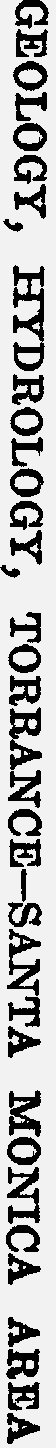 Chiefly above the water table and therefore un- saturated; sufficiently permeable to transmit some water from rainfall to underlying materials.Beds of gravel and sand hold confined and uncon- fined water and suraply small domestic and stock wells and some arger irrigation wells. This water is of good quality within the Torrance- Inglewood subareah except locally at shallow depth, and along t e coast from El Segundo to Redondo Beach, where it is contaminated. This water is of good quality inland from the Newport-Inglewood uplift.Beds of gravel and coarse sand most commonly in lower two-thirds of deposit, bold confined water and yield copiously to many wells.   This water ls of d chemical quality inland from the New- port- glewood uplift, also on coastal side of uplift in the west basin, except along and near the coast from Santa Monica to Redondo Beach. This formation is tile principal source of water within the west basin.Local unconformity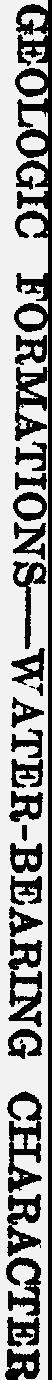 t After Wissler (1943, p. 210).In the following paragraphs the formations are discussed in order from youngest to oldest, thereby giving early emphasis to rocks which are of greater importance from a standpoint of ground-water resources. 'fhose rocks of Tertiary age that contain connate saline ground waters are discussed briefly because their waters are a potential source of contamination of the frei:;h-water body in the younger rocks.QUATERNARY SYSTEMRECENT SERIES DEFINITION AND GENERAL FEATURESThe deposits of Recent age comprise chiefly the youngest uncon­ solidated materials formed during the present cycle of alluviation by streams, materials associated with shoreline features,  including lagoonal, littoral, and dune deposits, also slope-wash  and  playa deposits of minor extent.With respect to water-bearing character, the most  important  de­ posits of Recent age are those of fluvial origin.	They consist of sand, gravel, silt, and clay, and underlie the Downey plain and its tongues, which extend to the coast  through  the  gaps  cut  in  the  older  rocks (pl. 2).	Thus, the top of the Recent deposits is the surface of the Downey plain and its extensions into  the several  gaps;  their  base  is the former land surface that had been produced by deformation and trenching of the coastal plain in late Pleistocene time.In Ballona and Dominguez Gaps and inland from the gaps, logs of many wells which have been drilled through the Recent deposits reveal that  the relatively fine grained sediments  in the  upper few tens of feet commonly are underlain by much coarser materials-chiefly coarse sand to cobble gravel, which have been deposited as tongues many miles in length. These important aquifers, which underlie Ballona and Dominguez Gaps, extend inland across the coastal plain; the textural difference between them and the overlying finer grained sediments provides a basis for separation of the Recent alluvial de­ posits of the area into an upper and a lower division.Within the coastal  plain as a whole,  and for almost all the  deposits of Recent age except those within Ballona Gap, the report on the geology of the Long Beach-Santa Ana area has treated in considerable detail their physical character, mode of origin, and general water­ bearing character (Poland, Piper, and others, 1956, p. 40-52). Accord­ ingly, the treatment in the following paragraphs will summarize the character of these deposits briefly, with emphasis on the two basal aquifers of the lower division which extend across the west basin in Dominguez and Ballona Gaps, and which respectively constitute the Gaspur water-bearing zone and the "50-foot gravel."GEOLOGIC   FORMATIONS--WATER-BEARING   CHARACTER	27UPPER DIVISIONFlood-pl,ain deposits.-Some of the most widely distributed deposits in the upper  division  of  Recent  age in  the Torrance-Santa Monica area are the alluvial-fan  and flood-plain sediments laid down at  times of excessive runoff, when the streams overflowed their  banks and spread widely over  their alluvial fans.   These sediments  are largely fine sand and silt, with lesser amounts of clay and gravel. The finer sediments have been widely distributed over the coastal flood  plains; the sand and gravel have been laid down chiefly on the steeper inland slopes of the alluvial fans and within  the larger  channels.  In the present climatic period, which probably existed throughout the de­ position of the upper division of the Recent series, this type of alluvia­ tion has been the common pattern. However, because  of  the  in­ creased development of the coastal plain and the construction of engineering works designed  to  control flood  runoff,  in recent  years the streams have  overflowed  their  banks  and  deposited  sediment over their natural flood plains only during the largest floods.These deposits of the upper division are distributed beneath all theDowney plain, in the two gaps within  the  project area, and in local areas  tributary  to these gaps.    Their  thickness is as much as 100 feet in the central part of the Downey plain; in Dominguez Gap it ranges from 45 to nearly 80 feet; but in Ballona Gap, where the  Recent series as a whole is thinner, the  upper  division  is from 10 to  50 feet  thick. In the reach between Dominguez and Ballona Gaps these sediments feather out along the inland flank of the Newport-Inglewood belt of hills. The top of these deposits is the surface of the Downey plain. Within the extent of the lower division of the Recent, the base of the upper division rests almost conformably on the top of these coarser tongues; elsewhere their base is the modified lower Pleistocene land surface.Minor deposits.-The upper division of the Recent series also con­ tains minor deposits which include slope-wash, playa, lagoonal, beach, and  dune  deposits.  With  the  exception  of   the   beach  deposits, these have relatively little importance from the standpoint of this investigation.The slope-wash and playa deposits probably do not measure more than a few feet in thickness in any part of the area. The former are mainly weathered  rock fragments,  fine sand, and silt,  developed  on hill slopes;  the  latter have accumulated  in  undrained  depressions  in or near the Torrance plain (p. 17), and consist of silt and clay of local origin.The lagoonal marshes, which were formerly behind the barrier beaches at the  mouths of  Ballona  and Dominguez  Gaps,  have acted as sedimentation basins for some of the load carried by streams dur-ing intermittent floods. Thus, they have received contributions of fine sand, silt, and clay, which have become interbedded with the organic debris native to the marshes.Recent beach deposits form narrow arcuate strips  of  sand  and gravel, which flank Santa Monica and San Pedro Bays, fringe the coastal wavecut sea cliffs and connect across the gaps by barrier beaches. These beach deposits have been the chief source of material supplied to the coastal-dune belt.With regard to saline contamination from the ocean, these beach deposits are of great interest because: (1) at least locally  along the coast, they are believed to extend for several tens of feet below sea level; (2) probably they are in direct contact with the Silverado water-bearing zone in the vicinity of Redondo Beach and with the "50-foot gravel" and the main water-bearing zone of the San Pedro formation at the mouth of Ballona Gap; and (3) they are highly permeable. Thus, under the current conditions of landward hydraulic gradient, these beach deposits probably afford conduits for the movement of ocean water into the coastal margins of the main water­ bearing zones within the west basin.The dune deposits that underlie the  El  Segundo  sandhills  are formed almost entirely of fine- to medium-grained sand of uniform texture. They range in thickness from a featheredge to as much as150 feet. As exposed  in  an  excavation  at  Hyperion  (in  2/15-10), they exhibit several stages of dune formation, with dense cemented layers now buried, which probably represent former land surfaces. These dune deposits  mantle  an area of  about  35 square miles along the southwest flank of the Torrance plain. They are almost entirely above the zone of saturation and thus do not yield water to wells. However, they are relatively permeable and transmit substantial quantities of water from rainfall to the underlying Pleistocene rocks. Where those rocks are impermeable, doubtless a water table occurs within the dune deposits.   Also, the  denser layers within the  dunes may develop perched water bodies of local extent.LOWER DIVISIONThe  deposits of the lower division of Recent age do not crop out in the area and consequently are known only from logs of wells and from samples taken during drilling. These indicate that the lower division consists almost entirely of coarse sand and gravel, deposited in tongues. In the Torrance-Santa Monica area, the two principal tongues are the Gaspur water-bearing zone in Dominguez Gap and the "50-foot gravel" in Ballona Gap. Physical connection between these two zones is afforded by the so-called westerly arm of the Gaspur zone, which extends southward from the Los Angeles Narrowsto about a mile east of Compton, where it joins the Gaspur water-­ bearing zone (pl. 8).Gaspur water-bearing zone.-The Gaspur water-bearing zone was deposited in early Recent  time by an  ancestral San  Gabriel  River, with minor contributions from an ancestral Los Angeles River in the reach coastward from their junction near Compton.The  Gaspur  water-bearing  zone  has  been  traced  for  more  than 20 miles across the Downey plain from Terminal Island to Whittier Narrows, as shown in an earlier report  (Poland,  Piper,  and others, 1956, pl.  7).  Doubtless  it  extends  northward  into  San  Gabriel Valley  and  southward  beneath  San  Pedro  Bay.  The  maximum width of 4 miles occurs just south of  Downey.  Within  the  area covered by this report it  is  relatively  narrow,  being  about  a  mile wide at the  eastern salient of Dominguez Hill, but increasing some­ what in width to the north and south (pl. 8).The thickness of the  Gaspur zone ranges from 50 to 75 feet.		Near the coast, its base has a gradient of about 9 feet per mile, from about 70 feet below sea level 2 miles north of Dominguez Gap to 150 feet below sea level at  the  coast.	The  gradient  steepens  somewhat   to the northeast so that, reckoned  from  Whittier  Narrows,  where  the base of the zone is 100 feet below the land surface and 90 feet above sea level, the average gradient to the coast is about 12 feet per mile. Typical deposits  of  the  Gaspur  zone  are  indicated  by the  log  of well 4/13-15All  (table 28).	The zone  generally  is characterized  by a lower part consisting of coarse clean gravel from 25 to 50 feet thick, containing cobbles as much as 6 inches in diameter, overlain  by an upper part of medium to coarse sand from 20 to 50 feet thick.	How­ ever, there is considerable lithologic variation and this typical dis­ position of the gravel and sand is best developed southward from the middle of the Downey plain.	Beneath the inland part of the Downey plain both the main Gaspur zone and the westerly arm become coarser and contain more gravel and less sand; neither the gravelnor the sand lie in a characteristic stratigraphic position.Westerly arm of the Gaspur water--bearing zone.-A tributary branch of the Gaspur water-bearing zone, the deposit of an ancestral Los Angeles River, here called the "westerly arm" of the Gaspur water­ bearing zone, has been traced from the Los Angeles Narrows south­ ward and roughly parallel  to  Alameda  Street  for  about  11 miles  to its junction with the main Gaspur zone about a mile east of Compton. The thickness of this westerly arm ranges from 30 to 80 feet; its average wiclth is about 2 miles and its gradient  from  the  south  edge of  the Los Angeles Narrows to the junction with the Gaspur water-bearing zone is about 20 feet to the mile, although in the 3 miles immediately north of the junction  near Compton the gradient is only about 15feet  per  mile.  At  the  junction,  the  Gaspur  zone  and its  westerly arm have a common base 140 feet below the land surface, or 70 feet below sea level. This westerly arm is somewhat coarser in  com­ position  than  the  deposits  of  the  Gaspur  zone  in  Dominguez  Gap; it is similar  to  the  gravel found in the main  tongue of  the  Gaspur zone from the middle of  the  Downey  plain  to  Whittier  Narrows. Sand and  minor  quantities  of  clay are interspersed  irregularly  with the gravel in this westerly arm."Fijty1oot gravel."-In Ballona Gap, the  lower  division  of  the Recent series is represented by a relatively thin and irregular gravel body which was laid down by an ancestral Los Angeles River.	In the  area  of  its  most  characteristic  development,  between  Culver City and the coast, its base ranges from 40 to 80 feet below the land surface, but its average depth is about  50 feet  below  the  surface. For this reason the name "50-foot gravel" has been assigned for the purposes of  this report.	By means of well logs it has been traced inland beyond the narrows between the B·aldwin and the Beverly Hills to its junction with the westerly arm  of  the  Gaspur  water-bearing zone, south of the La Brea plain and in the vicinity of Vermont Avenue (pl. 8).The "50-foot gravel" ranges in thickness from 10 to 40 feet and consists generally of coarse gravel and a subordinate amount of  sand. Its average thickness is only about a third as great  as that  of  the Gaspur water-bearing zone in Dominguez Gap.Logs of wells show that the depth to the base, position, and thickness of the "50-foot gravel" are very irregular. Thus, although the over­ all seaward gradient of the base of the "50-foot gravel" from north­ east of the Baldwin Hills to the coast is about 8 feet per mile, that gradient has been estimated by taking an average altitude of the base from well logs that show substantial variation within short distances. Other well logs show only clay or sandy clay (silt) in the depth range where the gravel would be expected to be present. The discontinuity and irregularity in thickness and position of the "50-foot gravel" sug­ gest that (1) it was deposited on an uneven base which may have contained both channels and terrace  remnants,  and  (2)  the  back­ filling was accomplished by a stream with insufficient transporting power to lay down a broad sheet of gravel across the full width of the gap. Also, during this backfilling stage, the tributary streams that discharged southward to Ballona Gap across the  dissected  Santa Monica plain may have been building debris cones along the north side of the gap. Those cones would doubtless  have contained  mate­ rials of substantial1y finer grain than the coarse sediments  transported by an ancestral Los Angeles River.As determined from well logs, west of the Baldwin Hills the trans­ verse profile of the base of the "50-foot gravel" dips southeastward across Ballona Gap.  The lowest part of  the  gravel generally is be­ neath or south of  the  present course of Ballona Creek; the altitude of the ba.se at  that  point is about 40 feet lower  than on  the  northwest side of the gap. This feature suggests that southward tilting of the "50-foot gravel" has occurred. If such is the case,  the  essentially straight alinement of the Ballona  escarpment  west of  the  Baldwin Hills may in part represent  a fault scarp that has been  modified  to some degree by stream erosion. The substantial difference in chemical character of the native waters within the San Pedro formation to the north and south of this escarpment (pl. 19) might be interpreted as supporting this inference.  Hydrologic evidence gives no clue in regard to the presence of a ground-water barrier along the escarpment.WATER-BEARING CHARACTERUpper division.-Because it is composed chiefly of materials of fine texture and low permeability, the upper division of the Recent is tapped by only a very few small domestic wells. It is sufficiently permeable, however, to absorb a moderate volume of water by infil­ tration of rain, by percolation from the streams-the Los Angeles River and Compton  and  Ballona  Creeks-and  by deep penetration of irrigation water. Most of this water first reaches the unconfined semiperched water body and ultimately is transmitted to the coarse tongues of the lower division-the Gaspur water-bearing zone and the "50-foot gravel."Gaspur water-bearing zone.-The character of the Gaspur water­ bearing zone has been discussed at length in a report by Poland (1959), and will be only briefly summarized here. The Gaspur zone is highly permeable and is tapped by wells throughout its 21-mile reach from Terminal Island to Whittier  Narrows.   However, for its extent within the west basin-from the coast inland some 6 miles to Del Amo Street-the zone has been  contaminated  by saline  waters and in  most of this area its water is unfit for use. Yield data are available for five wells in this coastal area. Their yield ranges from 210 to 1,500 gpm. Forfour of these wells, the average specific capacity (gallons per minute per foot of drawdown) is 63. Data available  from  pumping  tests suggest that within this reach the p01meability of the Gaspur zone ranges from 3,000 to 5,000 gpd per square foot."Fifty-foot  gravel."-During the early development  of  ground water in Ballona Gap, the "50-foot gravel" was tapped by several scores of wells for domestic, irrigation,  and stock use.   Because of  the  decline in water levels,  this water-bearing  zone  has  been  dewatered  beneath a large part of the gap. Also, its water has become contaminatedwithin much of its extent coastward from the Inglewood fault. Hence, most of the  wells, which currently withdraw water for irrigation or other uses, tap the underlying deposits of the San Pedro formation.Fragmentary data on yields from wells tapping the "50-foot gravel" indicate that they have ranged from less than 100 to as much as 800 gpm. No information on specific capacity is available.  However, because the "50-foot  gravel" is only about one-third  to one-half  as thick as the Gaspur water-bearing zone, the yields indicate that the permeability may be about the same.PLEISTOCENE SERIES GENERAL FEATURESDeposits of Pleistocene age crop out over nearly all of the Newport­ Inglewood belt of hills, over the Torrance plain and  the Ocean Park plain, and locally on the flanks of the  Santa  Monica  Mountains  and the Palos Verdes Hills. They are overlain by alluvial deposits in  the gaps and by beach and dune deposits along the coast, and are under­ lain  by  Pliocene  and  older  rocks.	These Pleistocene deposits are chiefly unconsolidated and consist of interlensing beds of sand, gravel, silt, and clay. In downward succession they include a capping terrace deposit, the Palos Verdes sand, certain unnamed upper Pleistocene deposits, and the San Pedro formation of  lower  Pleistocene.  In  the area shown on plate 2 the San Pedro formation is the thickest of the Pleistocene deposits.Along the coast, the Pleistocene rocks range in thickness from about 100 to 600 feet; in the syncline southwest of Dominguez Hill their thickness is as much as 1,200 feet. Along the crest of the Newport­ Inglewood zone their thickness ranges from a feather edge at the Baldwin Hills to 700 feet at the southeast edge of Dominguez Hill. Inland beyond that zone they attain a maximum thickness of about 3,000 feet beneath the central Downey plain and become thinner northward and northeastward toward the inland hills, where they have been faulted, warped upward on anticlinal uplifts, and partly removed by erosion.TERRACE COVER AND PALOS VERDES SANDThe Newport-Inglewood belt of hills, the Torrance and Ocean Park plains, and parts of the bordering highland areas are capped  by  a terrace cover of nonfossiliferous red sand and silty sand.   In  most of the area, this cover ranges from a few feet to about 20 feet in thickness. It owes its characteristic red color to iron oxide derived from the processes of weathering.In  the Palos Verdes Hills, according  to Woodring  (1946,  p. 106), the thickness of the cover toward the rear of one terrace "is as much'GEOLOGIC   FORMATIONS-WATER-BEARING  CHARACTER	33as 100 feet, but an exposed thickness greater than 50 feet is excep­ tional."    The deposits  there represent "cliff  talus rubble, stream fan and channel material, and rill and slope wash," and in places the re­ mains of land mammals have been reported.   These deposits, there­ fore, are definitely continental in origin. Davis (1933, p. 1055-1056, 1058-1061, figs. 5 and  6) describes the origin and physiographic as­ pects of similar deposits along the Santa Monica Mountains.At some places, the relatively thin terrace cover over the Newport­ Inglewood zone and the Torrance plain may  be of flood-plain origin and may have been formed immediately after emergence of the upper Pleistocene marine surface.  But elsewhere the true nonmarine cover may be absent, the red zone being merely the upper few feet of the marine Palos Verdes sand, which has been modified by weathering.Hoots {1931, p. 120-123, 130) describes alluvial deposits of late Pleistocene age which cap the dissected Santa Monica plain. "These deposits range in thickness from a few feet to at least 200 feet" and are composed of dark brown poorly sorted angular rock fragments "embedded in a soft matrix of reddish-brown clay and sand." Lo­ cally they "rest directly upon a slight thickness of horizontal fossilif­ erous marine upper Pleistocene deposits." Thus, although in places they are considerably thicker than the terrace cover, which occurs farther south, these deposits may in large part be stratigraphically equivalent to that cover.At several exposures along and near the Newport-Inglewood struc­ tural zone,  the  nonmarine  terrace  cover is underlain  by  a  thin layer of fossiliferous gray sand and gravel. First described under the name "upper San P dro series" and later called the  "Palos  Verdes forma­ tion," this stratigraphic unit has recently been defined by Woodring (1946, p. 56) as the Palos Verdes sand; he describes its typical char­ acteristics as it occurs in the Palos Verdes Hills as follows:The ·Palos Verdes sand like the  older  marine  terrace  deposits,  consists  of  a thin veneer on the terrace platform, which bevels formations ranging in age from lower Pl-eis-tocene to Miocene.  Also like the older marine terrace deposits, the strata consist generally of  coarse-grained sand and  gravel  but  include silty sand and silt.    Limestone cobbles are the prevailing constituent of the  gravel, granitic and schist pebbles being locally abundant. The thickness of the Palos Verdes generally ranges from a few inches to 15 feet and is usually less than 10 feet. At places it consists of thin lenses, and at other places it is absent.According to Woodring, faunal evidence indicates that the Palos Verdes sand is of late Pleistocene age. The lowest,  and youngest, marine terrace of the Palos Verdes Hills on which it is deposited presumably is a correlative of  the upper Pleistocene marine platform that underlies the Torrance plain and the Newport-Inglewood belt of hills at  shallow depth, and which  prior  to deformation  was of very low relief.Outside the Palos Verdes Hills, the Palos Verdes sand or its essen­ tial stratigraphic equivalent has been identified at several localities. Among those in or near the Torrance-Santa Monica area, the following are pertinent:About 6 miles west of Long Beach and 200 feet south of the intersection of Sepulveda Boulevard  and  Vermont  Avenue,  a  thin lens of gray sand containing marine shells is exposed beneath red soil. On the basis of the megafossils, this sand has been identified by Woodring (personal communication, Nov. 23, 1943) as the essential equivalent of the Palos Verdes sand.A trench dug on the northeast side of the  Baldwin Hills about 1925, for the Los Angeles Outfall Sewer, exposed  a section,  which Tieje (1926, p. 502-503) described as 50 feet of massive grayish green very coarse to gravelly quartzose  and loosely cemented sands.  He called these the "Palos Verdes sands."About 2 miles northeast of Playa del Rey, at the Ballona escarp­ ment, the Palos Verdes sand has been exposed by the widening of Lincoln Boulevard where it begins to decline onto Ballona  Gap. Beneath  a thin soil cover, reddish-brown sand 10 feet thick is under­ lain by 10 feet of clay, which in turn is underlain by 15 feet of medium to coarse brown sand. The lower 6 feet of this sand layer contains abundant shell remains. From a study of this fauna, Willett (1937,p. 379-406) has correlated the enclosing sand as the stratigraphic equivalent of the Palos Verdes sand at the Baldwin Hills locality described by Tieje and cited  above.  About  20 feet of  light-brown sand, which is presumed  to be part of  the  San  Pedro formation of early Pleistocene age, is exposed beneath this Palos Verdes sand.Just outside the area, about  2 miles  northwest  of  the  city of Santa Monica, sands of "upper San Pedro" (Palos Verdes) age are exposed in Potrero Canyon. Woodring,  quoted  by Hoots  (1931,  p. 122), believes  that these sands "probably correspond  to  the  sands of the Baldwin Hills section described by Tieje as the  Palos  Verdes sands."The Ocean Park plain and the Beverly Hills are underlain by "soft sand, clay, gravel, and conglomerate," which are considered by Woodring (Hoots, 1931, p. 121), from faunal evidence, probably to represent "upper San Pedro" (Palos Verdes) age.. Hoots reports that the only fossils found in the area were from a stream-cut bluff at the north edge of Ballona Gap, where a cut bank on the west side of Overland Avenue and about 200 feet south of the crest of the hill exposes a bed about 10 feet below land surface consisting of dark reddish-brown sandy silt and containing shells. This sheH bed is overlain by brown massive silt extending to the land surface.. TheseGEOLOGIC  FORMATION8-'--WATER-BEARING CHARACTER	35upper Pleistocene marine sediments in places underlie the Pleistocene alluvial deposits which form the Santa Monica plain.Because the main water-bearing zones of the west basin occur at depths usually in excess of  150 feet below the  land surface, the shell bed that commonly marks the  base of  the Palos Verdes sand is not often logged  by  drillers.    A bed  containing  oyster shells at  a  depth of 18 feet, a foot of white sand to 19 feet, and a thin "coral" bed­ evidently a hard-shell bed--:--'--was found in a well about 2 miles north of  Torrance,  in 3;14-34.    It  is presumed  that these shell beds are at the base of  the  Palos Verdes sand,  and  that  this formation  occurs here to a depth of about 20 feet below the land surface.For a description of the correlatives of the Palos Verdes sand as it occurs in the adjacent Long Beach-Santa Ana area to the east and southeast,  the reader  is referred  to an earlier report  (Poland,  Piper, and others, 1956, p. 52-55).A detailed account of its occurrences in the type locality, including fauna} lists, is presented in the report by Woodring, Bramlette,  and Kew (1946, p. 56-,59) on the Palos Verdes Hills.Along the Newport-Inglewood uplift, the terrace  cover  and  the Palos Verdes sand are almost entirely above the water table and therefore they are unsaturated.    At places beneath the Torrance plain the Palos Verdes sand is below the semiperched water table and is sufficiently permeable to yield water to shallow wells, although this water  commonly  is of  inferior quality.   Where  these  deposits form the land surface, they are sufficiently permeable to absorb some water from rainfall and to transmit it to underlying deposits.Although  the  Palos Verdes sand has little importance  as an aquifer, it is of  critical importance in establishing  the amount of  deformation of the Pleistocene water-bearing deposits in latest Pleistocene time. Therefore, its known occurrences within the Torrance-Santa Monica area have' been described in some detail in tha preceding paragraphs.UNNAMED UPPER PLEISTOCENE DEPOSITSDEFINITION  AND  EXTENTIn an earlier report by the Geological Survey (Poland, Piper, and others, 1956, p. 55-57), certain strata of late Pleistocene age found in wells between definite or probable 'correlatives of  the Palos Verdes sand above and the San Pedro formation below have been designated "unnamed upper Pleistocene  deposits." _ These  deposits  underlie much of the Torrance-Santa Monica  area and are described in  fol-1lowing paragraphs.In water well 3/13-32F6, near the  intersection  of  Victoria  Street a·nd Avalon Boulevard and low on the west flank of DominguezHill,  two  zones  of  marine shells  were  reported-one  in sand  20  to 30 feet below  the  land surface and  the other from 238  to  260 feet. The  upper shell zone is inferred  to represent  the Palos Verdes sand, and the lower one the megafossil zone near the top of the San Pedro formation of lower Pleistocene age; the material between  these two shell zones has been assigned to the unnamed upper Pleistocene deposits.About a mile to the east  and  near  the  intersection  of  Victoria Street and Central Avenue on Dominguez  Hill, oil wells are  reported by Wissler (1943, p. 212) to pass through: (I) nonmarine yellow and brown sand, sandy clay, and gravel to 175 feet below land surface;(2) lagoonal deposits 40 feet thick; (3) a thin deposit of lignite; and(4) about 300 feet of marine sand and gravel, including a megafossil zone, San Pedro in age, from 215 to 250 feet below land surface. Wissler has concluded  that  the top 175 feet of  nonmarine sediments are of late Pleistocene  age, and he assigns  the lagoonal  deposits and the marine sand and gravel to the San Pedro formation.  It is inferred that the nonmarine beds from about 30 to 175 feet below land surface represent the unnamed upper Pleistocene deposits.Natland examined samples collected during the drilling of well 4/13-22Dl,  about  3  miles south  of  Dominguez  Hill.  He  reported that  samples  taken  to  a  depth  of  164  feet  were  nonfossiliferous and that samples below this depth contained fossils (Natland, M. L., written communication,  1943).    From  this report and other evidence, it is inferred that  the upper 30 feet of  deposits  are  of  Recent age; those from 30 to 164 feet are believed to represent the unnamed upper Pleistocene deposits.By means of peg-model studies, the unnamed upper Pleistocene deposits have been tentatively correlated  over most of  the  southern part  of  the  Torrance-Santa  Monica  area.    These  sediments  extend at  least  as far  north  as  the Ballona  escarpment  and  southward  to the Palos  Verdes  Hills.  Between  these  north-south  limits  they extend from the coast over the crest of the Newport-Inglewood structural  zone,  and inland  beneath  the  Downey  plain.  They have not been traced beneath  Ballona  Gap  and  to  the  north,  although their stratigraphic equivalent may be present; apparently  they  are absent beneath the Baldwin Hills.PHYSIC.AL  CHARACTER   .AND   THICKNESSThe unnamed upper Pleistocene deposits vary considerably in lithology,  both  vertically  and  laterally.   Nevertheless,   the   upper half of the  deposits is generally fine grained,  chiefly silt, clay, and sand. The lower half is chiefly sand, containing some gravel and subordinate amounts of silt and clay. Because of its coarse texture,GEOLOGIC  FORMATIONS-WATER-BEARING  CHARACTER	37this lower stratum is a productive aquifer in much of the Torrance­ Inglewood  subarea.  Its  midposition  is  about  200  feet  below  the land surface in the area of its most typical occurrence-in the broad syncline extending from Inglewood southeastward through Gardena. Hence, it has been named the "200-foot sand" for purposes of this report.Although the "200-foot sand" is composed chiefly of sand, logs of wells reveal much variation in its physical character from place  to place.	Thus, well 3/14-23Ll, about a mile  north  of  Gardena  and near the synclinal  axis,  is  reported  to  have  cut  through  332½  feet of clay,  beneath  a surface alluvial sand  lj feet  thick,  before striking an aquifer  in  the San Pedro formation.	Here the "200-foot sand" apparently  is wholly  absent.	At well 3/14-22Al (for log, see table 28), also near the axis of the syncline, the "200-foot sand" is repre­ sented by an upper sandy zone, a middle clayey zone, and a lower sandy  zone.	Many well logs indicate that the "200-foot sand"  is locally a coarse gravel, as at well 2/14-27Jl (table 28), situated on the crest of the Newport-Inglewood uplift at the north end of the Rosecrans Hills.	The "200-foot sand" is also largely  gravel  beneath an area of about 4 square miles near the coast, at and near the city of El Segundo and the Standard Oil Co. well fields in secs. 12 and 13, 'I'. 3 S., R. 15 W., and beneath about  7 square miles in the vicinity of Gardena near the axis of the syncline.In general, where it occurs northwest of the Gardena area  just referred to, the "200-foot sand" is coarser on the limbs of the syncline than along the axis.In the southeastern part of the west basin, about southeast of a line from Gardena to Torrance, the "200-foot sand" usually is logged as fine sand and is tapped by very few wells. Thus, in the area in and near Dominguez Gap it has little importance as an aquifer.In the area between Torrance and the northeast flank of the Palos Verdes Hills, the "200-foot sand" is largely in physical and hydraulic continuity with the thick series of coarse-grained sediments of the underlying  San  Pedro  formation  (shown  in  the  cross sections,  pl.3 B, 0).    It  is difficult or impossible  to  separate  the  two units inthis area.Within the part of the Torrance-Inglewood subarea where it is a productive aquifer-that is,  between  Torrance  and  Inglewood  and from the coast to the crest of the Newport-Inglewood uplift-the "200-foot sand" underlies about 70 square miles.The "200-foot sand" is tapped by at  least 200 highly  productive wells in the vicinity of Gardena. Although little  information  is available on drawdown, estimated yields for wells tapping this460508-59-4water-bearing zone range from about 100 to as much as 1,300 gpm. Estimated yields for 22 wells as reported by Mendenhall (1905b, p. 75-80) gave an average yield  of  575 gpm.  Well 3/14-26E2  is re­ ported to yield 50 gpm  with  a  3-foot  drawdown-a  specific  capacity of 17 gpm per foot of drawdown.The thickness of the unnamed upper Pleistocene deposits ranges widely from place to place. Table 4 shows the approximate thickness and depth of both the unnamed upper Pleistocene deposits as a whole and  the  "200-foot sand" for their. occurrence along the synclinal axis from Inglewood southeast to Gardena (pl. 3B), and along the west coast from El Segundo to Hermosa Beach (pl. 30).TABLE 4.-Range in thickness and depth (in feet) to the base of the unnamed upper Pleistocene deposits in the northern and central parts of the Torrance-Inglewood subareaAbout 5 miles southeast  along the synclinal  axis from Gardena, at the intersection of Carson and Alameda  Streets,  the  Pleistocene reaches its greatest thickness within the west basin. · At this point the base of the unnamed upper Pleistocene  deposits is about 350 fep,t below the land surface, or 325 feet below sea level (pl. 6).Along the crest of the Newport-Inglewood uplift the unnamed deposits are thickest at Dominguez Hill and in the saddle between Dominguez Hill and  the  Rosecrans  Hills  (pl.  3A). Here the  "200- foot sand" is represented by about 50 to 100 feet of sand and gravel whose base ranges from 100 to 200 feet below the land surface.  Far­ ther northwestward  along the  crest of  the  Rosecrans  Hills, the  base of the  unnamed  deposits is ne rer  the surface,  owing  to  uplift,  and the aggregate thickness averages 50 feet or less.   The  deposits may have been eroded to a certain extent during or after the uplift of late Pleistocene time, but it is thought that they may never have reached a greater thickiie.ss.  Beyond  the  northwest  end of  the  Rosecrans Hills they feather out against the Baldwin Hills uplift.On the basis of data now available from wells and outcrops, the unnamed upper Pleistocene deposits within the west basin· are in­ ferred· to be partly marine origin and partly of continental Drigin. Wissle.r reported that samples of deposits taken from we1ls on ·Domin-- GEOLOGIC   FORMATIONS-WATER-BEARING   CHARACTER	39guez Hill were of  nonmarine,  presumably fluvial origin.   In  a very few wells southwest of  the  Newport-Inglewood uplift, fossils have been reported from these  deposits  (see  logs  for  wells  4/13-15Al 1 and 4/14-13Fl, table 28), but these have been found in the "200-foot sand" or its stratigraphic equivalent.The upper half of the unnamed deposits in the Torrance-Inglewood subarea is fine grained and is not known to contain any fossils. Ac­ ordingly, most of this upper division is inferred to be a flood-plain deposit.Because the "200-foot sand" is of coarse texture, is widespread in extent, and is relatively uniform in character and  thickness  over areas as great as several square miles; and also because it contains fossils at a few places, it is inferred  to have been deposited  in a shallow marine  or littoral  environment.  As already  pointed  out,  the "200- foot sand" is thickest and best developed in the vicinity of  Gardena; here it may represent  a deltaic deposit laid down beyond  a shoreline that fringed the southwest flank of the Newport-Inglewood uplift.STRATIGRAPHIC RELATIONSThe stratigraphic relations between the unnamed upper Pleistocene-deposits and the underlying San Pedro formation are not definitely known. The contact between these two stratigraphic units is nowhere exposed, and well logs are inadequate to supply critical evidence. However, it appears likely that the unnamed  deposits  are  confo  able on the San Pedro formation along  the  synclinal  axis; probably  they are locally unconformable along the crest of the Newport-Inglewood uplift. Throughout the extent of the 200-foot sand within the Tor­ rance-Inglewood subarea, the base of this sand i presumed to represent the base of  the  unnamed  upper Pleistocene  deposits and  the  top of the San Pedro formation (pls. 3A, B, C, and 5).The twelve  higher  terraces of  the  Palos Verdes Hills are,  at  least in  part,  correlatives  of  the   unnamed  upper  Pleistocene  deposits; this fact indicates that locally, if not regionally, deformation was occurring in the interval during which they were being deposited. Possibly  this deformation  is reflected  in the coarse deposits assigned to the lower part of the unnamed deposits.SAN PEDRO FORMATION DEFINITIONFor the ground-water investigation· of  the  adjacent Long Beach-­Santa Ana area, the San Pedro formation of early Pleistocene age has been defined (Poland, Piper, and others, 1956, p. 60-62) as that stratigraphic unit underlying. the unnamed upper Pleistocene deposits (just  described)  and  overlying  the  Pico formation of  late Plioceneage. It has been discriminated for that area partly from outcrops but mostly by data from water and oil wells-drillers' logs, electric logs, samples taken during drilling, and faunal studies.   By similar methods of  correlation,  the San Pedro formation has been traced over most of the Torrance-Santa Monica area.The San Pedro formation is considered to be essentially correlative with (but much thicker and more heterogeneous) the type San Pedro sand, Timms Point silt,  and  Lomita  marl  as defined  by  Woodring and others (1946, p. 43-53). However, it doubtless includes some younger strata; and it may include some which are older than any exposed in the type section just cited. Owing to the heterogeneous materials of this unit, the nonlithologic designation "San Pedro formation"  is  preferred   to  "San  Pedro  sand."    The  Timms  Point silt and  the Lomita  marl  are treated  as  the  two  basal  members  of the formation.As here defined, the San  Pedro formation  embraces all strata  of early  Pleistocene  age.  In   most  of   the   Torrance-Santa  Monica area, the San Pedro formation occurs between the unnamed upper Pleistocene deposits above and  the Pico formation below.    However, in the northern and southern parts of  the  area  shown  on  plate  2, major unconformities occur at both its  top and its  base so  that locally it underlies  the  Palos Verdes sand  of  late Pleistocene  age and  rests on rocks as old as upper Miocene (p. 56).For the stratigraphic units with which the San Pedro formation of this report is correlative-the San Pedro sand, the Timms Point silt, and the Lomita marl of Woodring and others-the type exposures occur low on the east flank of the Palos Verdes Hills in and near San Pedro-the extreme southern part of the area shown on plate 2.In the type area, the San Pedro sand is made up largely of strati:fiedand crossbedded sand, but it includes some beds of fine gravel, silty sand, and silt. Its component particles are derived chiefly from some distant area of granitic rocks; however, according to Woodring, some of the gravel beds contain pebbles of limestone, siliceous shale, and schist, which are assumed to have been derived locally from the Palos Verdes Hills.   In  that same area, two local stratigraphic units of early Pleistocene age  underlie  the San  Pedro  sand  of  Woodring; in downward succession they are the Timms Point silt and the Lomita marl.    The Timms Point silt of the type area is composed of brownish to yellowish sandy silt and silty sand. Its type outcrop at Timms Point has been described by Clark (1931, p. 25-42). The underlying Lomita marl consists chiefly of marl and calcareous sand.The  type locality of  the  Lomita  marl is near Lomita  quarry, about a  mile  southwest  of  Lomita.    Foraminifera  from  the  Lomita  marl at the quarry have been described by Galloway and Wissler (1927).Woodring ranks the Timms Point silt and Lomita marl as formations. However, because they cannot now be traced as distinct units to the north of the Palos Verdes Hills, for purposes of this report they are treated as the basal members of the  San Pedro formation, as was done in the report on the geology of the Long Beach-Santa Ana area.Woodring reports that in the San Pedro area the greatest exposed thickness of the San Pedro sand is about 175 feet, of the Timms Point silt about 80 feet, and of the Lomita marl about 70 feet. He estimates that these three lower Pleistocene units where concealed in that same area, have a maximum thickness of about 600 feet.REPRESENTATIVE EXPOSED SECTIONSFor the northeast flank of the Palos Verdes Hills, Woodring (1946,p. 45-53) has described a number of exposed sections of the San Pedro sand,  the Timms  Point  silt,  and  the Lomita  marl.    Details will  not be repeated here.  However,  one of  the best exposures  of  the San Pedro sand is about 2,000 feet west of  Narbonne Avenue, in  4/14-35E, at  the Sidebotham  sand  pits  nos.  1  and  2.    Here  the  Lomita  marl is absent, and the San Pedro sand rests directly on the Malaga mud­ stone member of the  Monterey  formation.  The  no. 1  pit  exposes about 100 feet of sand and interbedded layers and lenses of gravel dipping gently northward. The sand is gray or reddish-brown and includes thin crossbedded units.    Its aspect, as shown in a photograph in the recent report by Woodring and others (1946, pl. 19, p. 58), is typical of that observed in exposures in the Baldwin Hills, described beyond, and at  Huntington  Beach  Mesa  in  the Long  Beach-Santa Ana area. In other pits  or  ravines  farther  west,  along  the  north border of  the hills, the character of  the  sand and gravel of  the  type San Pedro sand does not differ significantly from the exposures just described; the Palos Verdes sand was found unconformably overlying the San Pedro in several of these ravines. As exposed in the several gravel pits along the north edge of the  Palos Verdes Hills,  the San Pedro sand appears to be highly permeable.In addition to the exposures of the San Pedro formation just described, the only other known outcrops of this formation within the Torrance-Santa Monica area are in the Baldwin Hills and along the Ballona escarpment.About 40 feet of the San Pedro formation is exposed in the northern part of  the  Baldwin Hills, in a sand pit on the east side of  Moynier Lane about  250 feet southeast  of  well  2/14-801.  The lower  part of this section comprises about 25 feet of light-buff massive well-sorted fine granitic sand; this is overlain by about 15 feet of white medium sand,  which  contains  pebbles  as large  as  1  inch  in  diameter  near the top.An exposure in another sand pit, about 1,000 feet south  of  the locality just described but  on the west side of  Moynier Lane, consists of  about 45 feet of silty sand, sand, and gravel.    In  upward sequence, it comprises: 10 feet of interbedded sand and sandy gravel, with pebbles largely of metamorphic rocks and some granite; 4 feet of coarse loose sand; a 4-inch bed of dark reddish-brown fine sandstone; 6 feet of well-sorted fine loose sand; and at the top of the exposure, 25 feet of massive fine silty  sand  containing  a few layers  of  scattered  pebbles as much as 3 inches in diameter.In the middle of 2/14-18, at the west border of the Baldwin Hills, about 50 feet of  the San Pedro formation is exposed in a gravel pit about 400 feet east of the junction of Overland  Avenue and Playa Street. The lower 20 feet of this section consists of light-gray coarse­ grained loose crossbedded sand; this is overlain by about 30 feet of light-brown medium- to coarse-grained loose sand with  scattered streaks of gravel from 1 to 2 inches thick, which contains pebbles of quartz, metamorphic rocks, and granite as much as 1 inch in diameter. The upper 6 feet of this sand is weathered  to a reddish-brown sandy soil.FAUNAL  DATA   FROM   OUTCROPS   AND   WELLSIn regard to the San Pedro formation as it occurs within the Tor­ rance-Santa Monica area, faunal studies have been confined to sub­ surface samples except for the type outcrops in the Palos Verdes Hills,. which have been studied by Woodring and his associates (1946, p. 43-53) and by several other investigators. (For references, see Poland, Piper, and others, 1956, p. 64.)For this report, as in  the report  on geology of  the  Long Beach­ Santa Ana area the nomenclature and faunal divisions employed byG. Wissler (1943) are usually accepted in order to develop the most uniform correlation of Pleistocene and Pliocene strata.During the drilling of well 4/13-15All, near the intersection of Alameda and Carson Streets in Dominguez Gap, samples were col­ lected at IO-foot intervals by Paul Karnes of the Roscoe Moss Co. These samples were examined by S. G. Wissler for faunal correlation. From foraminiferal determinations, Wissler (oral communication,. January 7, 1947) reported the first good San Pedro fauna at 690 feet below the land surface and suggested from fragmentary data  that  the top of the  San Pedro formation might be as high as 450 feet.	On the basis of lithologic correlation, the top is here taken at 415 feet below the land surface, at the base of a bed of sand and gravel 65 feet thick,, which is inferred to represent a coarse southeasterly correlative of the "200-foot sand" in the unnamed upper Pleistocene deposits already described.	The strata from 415 feet to the total depth of 1,040 feetare  assigned  to the San  Pedro formation.   From logs of nearby wells, it is believed  that this part of  the  San  Pedro formation is about 800 feet thick  and  that its  base is  about  1,200  feet  below land  surface (pl. 2).Core samples from  well 3/14-1002,  which  was drilled for  the  city of Inglewood (well 30) about 1 mile northeast of Hawthorne,  were· made available by the Kalco Drilling Co. and were  examined  by Wissler and Natland for fauna! correlation. Both men  were  in agreement (Wissler, S. G., oral communication, January 7, 1947; Natland, M. L., oral communication, January 9, 1947) that a fauna essentiaUy equivalent  to  that  associated  with  the  Timms Point silt and the Lomita marl is present from 564 to 825 feet below the land surface at this well. Wissler inferred that the base of the San Pedro formation is just below the  deepest core obtained,  which was at  825 feet be]ow the surface.   The base of  the  Silverado water-bearing zone is 710 feet below the land surface at this well.Samples from well 3/14-29D3 (well 11 of the city of Manhattan Beach) were also examined for fauna! correlation by Wissler (oral communication).  He reported that the base of the San  Pedro forma­ tion, placed by the Geological Survey at 431 feet below land surface, essenti.aUy agrees with the position indicated by the megafossils found in the samples.Samples were collected at about 10-foot intervals during the drilling of" a test well for the Richfield Oil Corp. about 2 miles east of El Segundo (well 3/14-8N3, Richfield Leuzinger  No.  1).  Wissler examined these samples and placed the base of the San  Pedro forma­ tion at  about 790 feet below  the  land surface.  A megafossil zone, which occurred from 180 to 240 feet below the surface is inferred to· mark the top of the San Pedro formation. The base of the SiJverado water-bearing zone  here is  about  440 feet  below  the  land  surface; and fine-grained silt and clay containing Timms Point-Lomita fauna extend some 350 feet below the base of the Silverado water-bearing zone.From paleontologic examination of ditch samples from oil wells drilled near the crest of Dominguez  Hill, Wissler concluded  that the San Pedro formation was reached from 175 to about 670 feet below]and surface (1943,  p.  212).In  regard  to  the  Rosecrans  Hills, Wissler based his determination on paleontologic  evidence from  an  oil  well in  3/13-19A  (about  half a mile west of the crest of the Newport-Inglewood uplift) Wissler (written communication) assigned the deposits from 210 to 570 feet below land surface to the San Pedro formation.Additional data on depth and thickness of the San Pedro formation obtained from other oil fields are shown graphically on plate 7 as44	GEOLOGY, HYDROLOGY,   TORRANCE-S/ANTA MONICA   AREAdiagrammatic columnar sections. In certain fields, particularly in the Potrero oil field, the base of the San Pedro formation is estimated by Wissler to be somewhat lower than is shown by the contacts on the geologic sections (pl. 3A, 0) and by the contours on the geologic map (pl. 2). In such areas, it is probable that the fine-grained deposits underlying the water-bearing zones represent a basal interval con­ taining the Timms Point-Lomita fauna.Water-bearing  deposits  that  contain  a  similar  faunal  assemblage as much as several hundred feet thick have been deposited extensively to the north and northeast of Signal Hill in the Long Beach  area (Poland, Pjper, and others, 1956, p. 67).From the evidence just presented,  it  is  apparent  that,  at  least locally within and near the west  basin, deposits of  impermeable  silt and clay underlie the Silverado water-bearing zone and contain  a Timms Point-Lomita  fauna; therefore  these deposits are  a  basal  part of the San Pedro formation. Thus, the contours on the base of the water-bearing zones of Pleistocene age shown on plate 2 do not every­ where represent the base of the San Pedro formation. However, the contours on plate 2 are believed not only  to depict  with fair accuracy the base of these water-bearing beds of the San Pedro formation but also, for most of  the  area, to represent generalized  structure contours on the base of the deposits of Pleistocene age.THICKNESSThe thickness of the San Pedro formation varies greatly within the Torrance-Santa Monica area, largely because deformation and erosion have been active since its deposition.  'l'be formation has been  up­ turned and beveled  by erosion  at  the  outcrop aJong the  north border of  the  Palos Verdes Hills (pls. 2, and 3B, 0).    Along the  south flank of the Santa Monica Mountains the San Pedro formation doubtless is also upturned and beveled, but there it is capped by upper Pleistocene and Recent  terrace and  alluvial  deposits and is not  exposed  at  the land surface. In the  Baldwin  Hills,  the  San  Pedro  formation  is domed upward and broken by faults and is at or near the surface over more than half the total area of the hi11s, as shown on plates 2 and 3A. The San Pedro  is folded  into an  anticline  and faulted  over  the  crest of  the   Newport-Inglewood  uplift  southeast  of   the  Baldwin   Hills; it does not crop out on the Rosecrans and Dominguez Hills.The general range in thickness of the San Pedro formation is shown on the several geologic sections.   In the west basin it attains a thick­ ness of about 800 feet in the synclinal  trough  beneath  Dominguez Gap, near the intersection of  Carson and Alameda Streets.    It  may have a greater thickness, possibly 900 feet, in the sharp  syncline beneath the inner harbor in Wilmington (pl. 2). To the northwestits greatest thickness is in the synclinal trough extending past Ingle­ wood to Ballona Gap, but it decr ases gradually in thickness to about 500 feet at Gardena, to 400 feet west of Inglewood, and to 300 feet beneath Ballona Gap. Thicknesses along the crest of the  uplift and along the coast are shown by geologic sections on plate 30. Except within the Baldwin Hills and the Palos Verdes Hills, where the forma­ tion has been partly or completely removed by erosion, it is thinnest along the coast near El Segundo (about 100 feet) and along the New­ port-Inglewood uplift crest beneath  Ballona  Gap  (about 50 feet, pl. 3D).Inland from the  Newport-Inglewood uplift, its greatest  thickness is in the synclinal  trough  that  trends  northwest  through  Huntington Park and terminates beneath Ballona Gap at the north flank of the Baldwin  Hills  (pl.  2).   Beneath  Huntington  Park  the  thickness  of the San Pedro formation may be as much as 1,500 feet (pl. 4); farther southeast toward Orange County and beyond the  extent  shown  on plate 2, it is about 3,000 feet thick.Contours drawn on plate 2 show the altitude of the base of the water­ bearing  zones of  Pleistocene  age.  It  has already  been  pointed  out (p. 44) that for the treatment in this report the base of the San Pedro formation is assumed to be at the base of these water-bearing zones, although, from faunal evidence, locally the base of the San Pedro is somewhat  lower.  As  shown  by  these  contours,  the  approximate base of the San Pedro formation is lowest at Wilmington and at the intersection of Carson and Alameda Street about a mile south of Dominguez Hill; at these places it is about 1,200 feet below sea level. Along the crest of the Newport-Inglewood zone it  rises to about 400 feet below sea level at Dominguez Hill, less than 100 feet below sea level in the middle of the Rosecrans Hills, and to 400 feet above sea level in the Baldwin Hills, where in places it intersects the land surface.PHYSICAL CHARACTER  AND  WATER-BEARING  PROPERTIESGeneral features.-Study of data from well logs shows that the San Pedro formation underlies most of the Torrance-Santa Monica area south of the Santa Monica plain, except where older rocks are exposed on the Baldwin Hills and the Palos Verdes Hills. For much of the area north of Ballona Gap (beneath the Santa Monica plain) the deposits of Pleistocene age cannot be divided on the basis of data now available, and the northward limits of the San Pedro formation are not known.As shown on the geologic sections (pls. 3-5), along the northern border of the Palos Verdes Hills from Redondo Beach to Wilmington, the San Pedro formation is composed almost entirely of sand  and gravel. To the north and east, the formation contains extensive bedsof silt and clay. Within the Torrance-Inglewood subarea, these impe1meable beds commonly are in the upper part of  the  formation and hence overlie and confine the Silverado water-bearing zone. Northward beneath Ballona Gap, west of the Baldwin Hills, the San Pedro formation  is mostly sand  with some gravel.  Locally,  however, it includes thick interbeds of silt.Northeast of the Newport-Inglewood uplift, in the  main  coastal basin, the San  Pedro formation  cannot  be subdivided  into an upper part of clay and silt and a lower part of sand and gravel. Instead, it becomes heterogeneous in character and the water-bearing beds inter­ finger irregularly with layers of silt and clay.Along the central part of the  synclinal trough, from Inglewood  to and beyond Gardena, the silt and clay beds within the San Pedro formation separate the  coarser  water-bearing  deposits  into  two distinct aquifers  (pl. 3B).    The upper  of  these  two aquifers wedges out along both limbs of this syncline.  The  lower  can  be  traced beneath nearly all  the area from El Segundo and  Inglewood southeast to the Palos Verdes Hills and Long Beach.  It  is the major aquifer within the west basin and has been named the Silverado water-bearing zone. These two water-bearing zones are described in considerable detail in the following paragraphs."Four-hundred-foot gravel."-From study of well logs on a peg model, correlated with the position of the water  level,  a  distinct  water­ bearing zone in the upper part of the San Pedro formation has been located in the synclinal trough southwest of the Newport-Inglewood uplift. This water-bearing zone is well defined from  Inglewood southeast  to about 3 miles beyond  Gardena-a  total distance of  about 10 miles. Where best developed, it is characteristically composed of gravel or of sand and gravel, and its base is about 400 feet below land surface along the axis of the syncline (pl. 3B); accordingly, it has been designated  the "400-foot gravel" for purposes of  this report.    Along the  synclinal axis the  thickness ranges from 20 to 120 feet.   To the west and east of the axis it feathers out against the two limbs of the syncline. The limits of the "400-foot gravel" cannot  be  precisely defined because weH logs suggest that locally it merges with the Silvera.do water-bearing zone, especially southwest of Gardena. However, the approximate extent of the "400-foot gravel" has been shown on figure 2.    As shown  there, it is about 10.5 miles long, about 2 miles wide, and  underlies approximately  20 square miles.   Beyond its southeastern limit as shown  on  the  illustration,  and  extending along the synclinal  trough  to Dominguez  Gap, a deposit of  fine sand of irregular  thickness is shown in logs of many wells; this deposit of fine sand possibly represents the stratigraphic extension of the "400-foot gravel". Doubtless the fine sand  has  general  hydraulic  con­ tinuity with the "400-foot gravel."Along the axis of the syncline (pl. 3B) the "400-foot gravel" com­ monly is overlain  and  underlain  by impermeable  layers of  silt and clay from 50 to 180 feet thick and thus is physically and hydraulically separated from the "200-foot sand" above and the Silverado water­ bearing zone beneath.The "400-foot gravel" does not  crop out  at  the land surface and  so is known only from its occurrence as shown by well logs. Repre­ sentative logs are given in table 28. (See logs for wells 2/14-28Ll 3/13-30A2, 3;'14-4N2,  1001,  and  22Al.)  It  is  tapped  by  several wells of the city of Inglewood, and by three wells of the Southern California Water Co. (3/14-l0Cl, 22Al, and 23Ll); also by many privately owned irrigation wells.The yield is known for only two wells tha,t tap the "400-foot gravel." Well 3;14-l0Cl has a reported yield of 500 gpm; tests show that well 3;14-23Ll yielded 600 gpm with a drawdown of 51 feet, giving a specific capacity of about 12 gpm per foot of drawdown. This water­ bearing zone is less than 50 feet thick as tapped in these two wells; thus the peimeability is inferred to be relatively high, and about the-same as that of the underlying Silverado water-bearing zone.The "400-foot gravel" is entirely a confined aquifer and contains water under artesian pressure. As shown by the hydrograph for well 3/14-23Ll (fig. 5), the water level in this gravel near Gardena in 1945 was only a few feet above the pressure level in the Silverado water­ bearing zone beneath.    Because  under native conditions recharge  to the "400-foot gravel" presumably was chiefly through its marginal hydraulic contact with the Silverado water-bearing zone, the current head differential would indicate that the "400-foot gravel" now is receiving little recharge.Silverado water-bearing  zone.-In an earlier report  (Poland, Piper,-and others, 1956, p. 69) the name "Silverado water-bearing zone" was.assigned to the most extensive of the Pleistocene aquifers of the Long Beach-Santa  Ana area.   The informal term Silverado water-bearing zone is not to be confused  with  the formal  term Silverado formation (of Woodring and Popenoe, 1945) of Paleocene age of the Santa Ana Mountains, Orange County. The Silverado water-bearing zone was named for its typical occurrence in well 4/13-23G2 in Silverado Park within  the city of  Long Beach; the log is given  in table 28.  At this well the  Silverado water-bearing zone is represented  by 478 feet of sand and gravel from 596 to 1,074 feet below land surface.   From data-on other wells in the vicinity, the base of the Silverado water-bearing zone at this well is considered to be about 1,100 feet below ]and surface,.and the full thickness to be about 500 feet (pl. 2 and fig. 2).   Theupper 300 feet of the zone is highly permeable clean sand and gravel; the lower 200 feet is chiefly coarse sand.The Silverado water-bearing zone underlies most of the Torrance­ Inglewood subarea and extends inland about 2 miles beyond  the  crest of the Newport-Inglewood uplift. Its known extent  and  thickness within the area treated in this report are shown on figure 2. As de­ limited  on that illustration,  it  underlies  about 140 square miles and also extends southeastward about 6 miles beyond the  east  margin shown on figure 2, almost to the Orange County line as shown in an earlier report (Poland, Piper, and others, 1956,  pl. 8).  Its  over-all extent within Los Angeles County is about 165 square miles.Figure 2 shows the known range in the thickness of the Silverado water-bearing zone by means of isopachs (lines showing equal thick­ ness) based on well-log information. Thus it is to be noted that the Silverado zone attains its greatest thickness (about  700  feet)  near Bixby Slough in the Wilmington  district.  In  general it  is thinnest along the northern border of its  known extent-about 100 feet at  the coast near El Segundo, and less than 50 feet in Centinela Park in Inglewood. Except for the inordinate thickening in the synclinal fore­ deep immediately north of the Palos Verdes Hills, the average thick­ ness of the Silverado water-bearing zone is about 200 feet.The range in physical character of the Silverado zone from gravel to sand and gravel, and in places to sand, is well shown on geologic sec­ tions, plates 3A-O and 5. Many of the logs included in table 28 are of wells that penetrate the Silverado water-bearing zone. Among those in which the material ascribed to the Silverado is most characteristic are wells  3/13-28Al,  3/14-4N2,  3/14-22Al,  3/15-13R2,  and  4/14-13Fl.These logs indicate that the water-bearing parts of the zone are pre­ dominatly coarse sand and gravel; the maximum pebble diameter averages ½ to 1 inch, and reach a maximum of 2 inches (3/15-13R2, 4/14-13Fl)  and  4  inches  (3/14-4N2).    In   the  Torrance-Inglewoodsubarea interbedded layers of impervious silt, sandy clay, or clay within the Silverado zone locally reach a few tens of feet in aggregate thickness.In most of the area between Long Beach and Redondo Beach the Silverado water-bearing zone is essentially a uniform mass of sand and gravel, with almost no interbedded clay or silt layers.  It  is chiefly gravel in the vicinity of Wilmington but becomes finer westward to Redondo Beach and Hermosa Beach, where it is largely sand. The Silverado zone is the thickest and the most productive water-bearing unit in this southern reach.In the vicinity of Gardena and Hawthorne, where it is about 200 feet thick, the Silverado zone usually consists of about half sand and half sand and gravel, and contains few layers of silt. At ManhattanT.4S.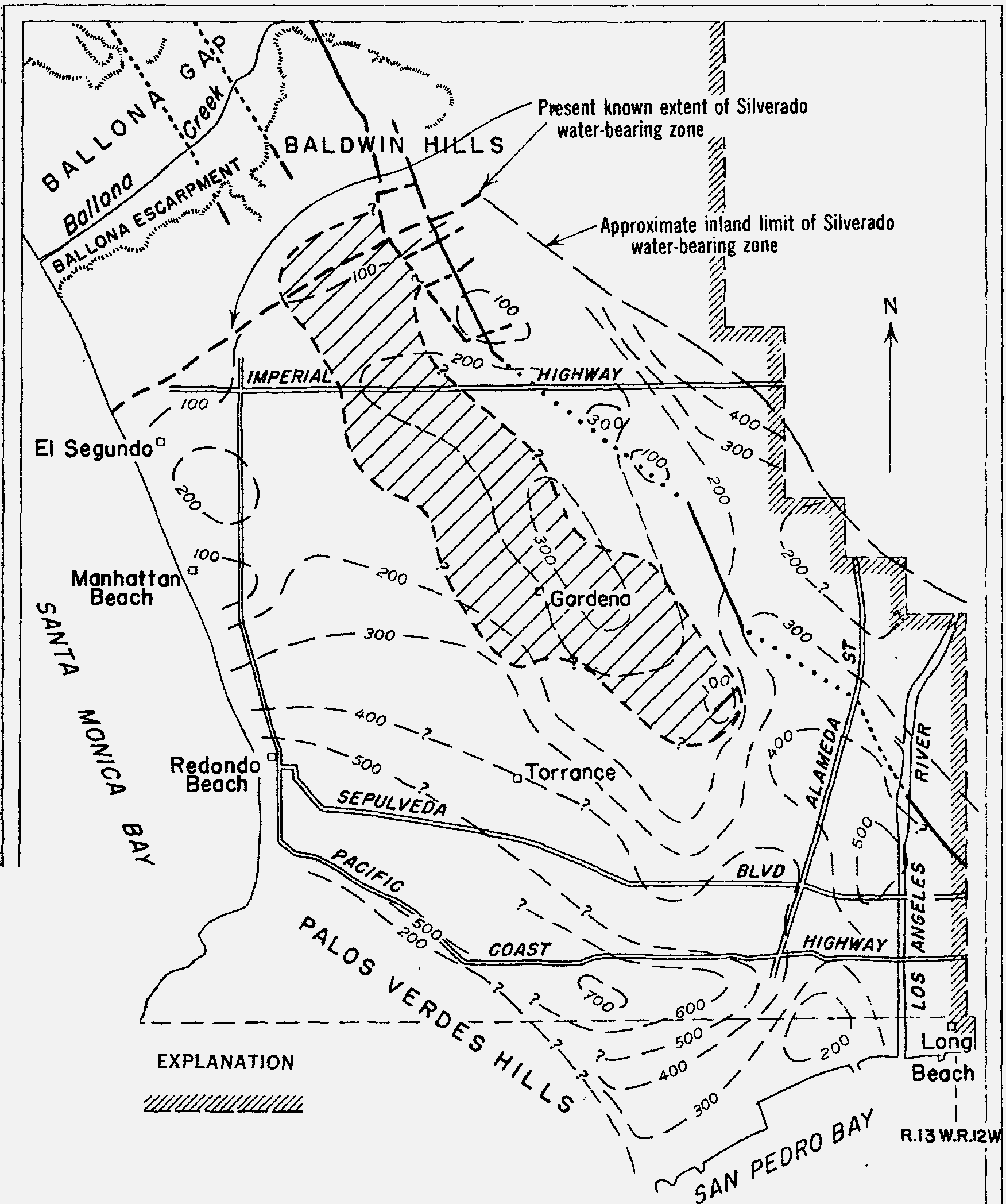 5S.Project boundary--400--lines of equal thickness of the Silverado water-bearing zone. in feet277/LArea underlain by the"400-foot gravel"Trace of fault, dashed where approxi­ mately located; dotted where concealed0	5 MilesApproximate location of ground-water barrier not related to known faultFIGURE 2.-Map showing extent and thickness of the Silverado water-bearing zone within the 'l'orrance­ Santa Monica area.Beach, as tapped by the municipal wells west of Sepulveda Boulevard in 3/15-25A, the Silverado zone is irregular, but in most wells it in­ cludes one layer of sand and gravel about 50 feet thick, with a thinner layer below (pl. 4). To the north, near El Segundo, in sec. 13, T. 3 S.,R. 15 W., logs of wells show that the Silverado zone is about 230 feet thick and contains from 2 to 4 layers of gravel separated by bodies of silt or clay (pl. 30).The Silverado water-bearing zone is tapped by many of the wells of the city of Inglewood. It is thickest (230 feet) in well 3/14-lOGl (Inglewood well 28), northeast of Hawthorne. Near the center of Inglewood, at well 2/14-28Ml (Inglewood well 26), it is only 45 feet thick. Within the Inglewood area, however, the zone is almost entirely gravel or sand and gravel and is moderately permeable.Few water or oil wells have been drilled in the northern part of the Torrance-Inglewood subarea (an area about 5 miles long and 2 miles wide, parallel to and just south of the  Ballona escarpment).  Logs are not available for this area to show if  the Silverado water-bearing  zone is stratigraphically and hydraulically continuous with the thick water­ bearing zone of the San Pedro formation beneath Ballona Gap. How­ ever, because of the general similarity in physical character and com­ mon position in the lower part of the San Pedro formation, it is inferred that the water-bearing zone in the San Pedro beneath the gap is correlative to the Silverado zone to the south and that the two zones have hydraulic cont inuity. 2Beneath the coastal 4-mile segment of Ballona Gap, most of the San Pedro formation is composed of permeable sand and gravel (pl. 3D). Farther inland, beyond the  Inglewood  fault at  the Sentney  plant  of the Southern California Water Co., in the NW} sec. 5, T. 2 S., R.14 W., the San Pedro formation contains three distinct aquifers separated  by impervious layers of  silt or clay  (2/14-5D6,  table 28); the lower two aquifers probably are stratigraphic equivalents of the Silverado water-bearing zone.Inland, beyond the crest of the Newport-Inglewood uplift, the Silverado water-bearing zone and the whole San Pedro formation interfinger into more silty and clayey types of beds. This change from coarser to finer sediments involves a transition from shallow-water marine and littoral deposits to nonmarine deposits.2 Since the present report was released to the open file (1948), the California Division of Water' Resources has completed its investigation (draft of report of referee, 1952). Additional information obtained in the State's investigation confirms the stratigraphic and hydraulic continuity of the Silverado water-bearing zone in the Torrance-Inglewood subarea with the thick water-bearing zone of the San Pedro formation beneath Ballona  Gap. Hence, plate 6 of the State's report shows that the Silverado water-bearing  zone extends north to and underlies the Ballona Gap.The Geologic,al Survey has made a laboratory examination of samples collected during the  drilling of  two  deep wells within  the west basin. Detailed descriptions of the material in these wells is presented in table 28 (3/14-29D3 and 4/13-15All). The lithologic character of the material in these wells_.  which has  been ascribed  to the Silverado water-bearing zone; may be summarized as follows Relatively clean fine to coarse gray arkosic sand, which is moderately well sorted, with particles  subangular  to  subrounded;  and  clean gravel consisting of subrounded to rounded fragments of granitic and metamorphic rocks as much as 2 inches in diameter. A variation from fine sand to coarse gravel is usually represented  in beds within  the zone; the gravel is predominant in the basal part.As discussed previously (Poland, Piper, and others, 1956, p. 78-84)r the San Pedro formation is thought to have been formed by streamsr which carried rock debris from an inland uplifted source across a coastal plain and deposited the material as coastal deltas. These deltas were continuously reworked by strong longshore currents. Throughout much of early San Pedro time, the shoreline maintained a position about 3 miles northeast and nearly parallel to the Newport­ Inglewood uplift; that shoreline extended southeastward  from the east edge of the Baldwin Hills through what is now the city of Comp­ ton. The Silverado zone was deposited seaward from the shoreline, chiefly as beach and shallow marine deposits.The Silverado water-bearing zone is by far the  most  important aquifer in  the  Torrance-Inglewood snbarea.  In 1945 the  Silverado zone was the source of water for essentially all the withdrawals by industries; essentially all the  withdrawals  by the municipal well fields of Hawthorne, El Segundo, Manhattan  Beach,  and  Torrance,  and about one-third of the withdrawal by the well fields of the city of Inglewood within the west basin; nearly all the  withdrawals by the larger water companies, and at least half the withdrawals by private irrigators and by the smaller water companies.  Of  the  total with­ drawal from the Torrance-Inglewood subarea in 1945-some 78,000 acre-feet-about 68,000  acre-feet,  or  about  87  percent,  was  taken from the Silverado water-bearing zone (p. 110).Wells tapping the Silverado water-bearing zone in t,he Torrance­ Inglewood subarea range in tested capacity from a few hundred to as much  as 4,000 gpm.   For  the  area immediately  west of  Long Beach in T. 4 S., R. 13 W., the yield characteristics have been given  in another report (Poland, 1959).    Table 5shows the yield characteristics of 39 wells that draw water solely from the Silverado zone within the Torrance-Santa Monica area (fig. 2).TABLE 5.-Yield characteristics of 39 wells tapping the Silverado water-bearing zone in the Torrance-Santa Monica area1 Gallons per minute per foot of drawdown.2 y·   Jdf    t	Specific capacity  X 100ie	ac or  Thickness of aquifer, in feetNOTE.-In tables 5 and 6, specific capacity (relation of drawdown to discharge) is used as the convenient scale for the water-yielding capacity of a well and  for the  relative transmissibility of the  water-bearing  zone at the place. In addition, specific capacity has been divided by thickness of water-bearing material yielding water to the well, and the quotient  so obtained  has been multiplied  by 100 for  convenience in  expression. The  result has been termed the "yield factor."   The yield factor here is introduced as an approximat_e rela­ tive measure for the permeability of the water-bearing material tapped by a well. Specific capacity and yield factor both involve drawdown, which (as measured in a well) is due to two increments of head loss:tbat incident to movement  of water toward the  well through  material of a  certain average permeability and (2) that incident to entrance of water into the well casing. Thus, both specific capacity and yield factor depend n!)t only on the characteristics of the   water-bearin  material tapped  but  also on  the  number, size, and condition of perforations in the casing and their distribution within the water-bearing zones tapped.The 39 wells listed in table 5 show averages as follows: Yield 1,169 gpm, drawdown 25 feet, specific capacity 75 gpm per foot of draw-­ down, and yield factor 46 (specific capacity X100 divided by the thick­ ness of  aquifer, in feet).	Within the Torrance-Inglewood subarea, table 5 shows no significant difference in yield factor for wells in the several townships, which indicates that although the thickness of the Silverado zone is more than twice as great between Long Beach and Redondo Beach as in the area north of Gardena, the permeability is essentially the same throughout its known extent in the west basin.The permeability is a measure of the ability of a material to trans-· mit water.	It may be expressed as a field coefficient of permeability, expressed as the number of gallons of water per day that percolates through each mile of the water-bearing bed  (measured at  right angles, to the direction of flow) for each foot of thickness of the bed and for· each foot per mile of hydraulic gradient (Wenzel, 1942, p. 7).Within the west basin the permeability of the Silverado  water­ bearing zone was determined from a pumping test  near Bixby Slough: in sec. 31, T. 4 S., R. 13 W.		This pumping test was made chiefly' to determine whether a barrier to ground-water movement existed between the wells of the Union Oil Co. (wells 4/13-31Pl and 5/13-6D2) and nearby wells at. (1) the Lomita plant, city of Los Angeles, in 4/13-31E, and (2) the Palos Verdes Water  Co.,  in 4/14-36H  (pl. 2)., The conclusions with respect to a hydraulic barrier are described: elsewhere (p. 139 and fig. 8).	The data also afforded an opportunity1to determine  transmissibility 3 and permeability.	·	;On September 28, 1946, the pumps at the Lomita plant were idle · and   had been shut down for several days previously.	The wells .of the Union Oil Co. had been pumped continuously for several :tnont ·s before the test, and the wells of the Palos Verdes Water Co. had been· operated intermittently. During  the  day, wells 4/13-31Pl  and  5/13-' 6D2 (Union Oil Co.) and well 4/14-36Hl (Palos Verdes Water· Co. 1 well 1)  were  pumped  intermittently on an  alternating schedule  (fig·.. 8) and water-level measurements were· made at about 10-minute ' intervals from 10:00 a. m. o 9:00 p. m. at wells 4/13-31E4, 4/13-31Pl, and   4/14-36Hl.	The fluctuation of water level in  these  wells  is shown on figure 8.		Between 12:10 and 4:10 p. m., the water level in well 31E4 recovered along a uniform curve, as a result of the shut­down of the pumps in the Union Oil Co. wells from noon to 4:00 p. m. From 4:10 to 7:10 p. m., the water level in well 31E4 declined concur-. rently with pumping of the Union Oil Co. wells.	The time-drawdown_graph for .well 31E4 was utilized to compute transmissibility in ac-a Transmissibility is expressed as the field coefficient of permeability multiplied by the thickness of th&· saturated part of the aquifer in !eet..46050&-59-5cordance with a procedure described by  Cooper  and  Jacob  (1946). The transmissibility was determined by use of the equationT=263.9QAswhere Tis transmissibility in gpd per foot, Q is discharge of the pumped well in gallons per minute, and As is the change in drawndown in an observation well over one logarithmic cycle (drawdown plotted against time on semilogarithmic paper, with time on the logarithmic scale). During the test the average joint discharge from the Union Oil Co. wells was about 2,150 gpm and the change in drawdown in well 31E4 was about 0.97 foot during one logarithmic cycle		Thus, the indicated transmissibility is about 600,000 gpd per foot.	The thickness of the water-bearing deposits tapped at well 31E4 is 425 feet, indicating a permeability of about 1,400 gpd per square foot.The transmissibility and permeability of  the  Silverado  water­ bearing zone in the reach between Wilmington and Torrance were determined from the fluctuation of pressure level in well 4/14-13Fl, near Torrance, during the pumping of wells 4/13-30Gl and 4/13-30Kl (city of Los Angeles, Lomita plant wells 6 and 7), 12,000 feet fo the southeast, in Wilmington.	The hydrograph for well 4/14-13Fl  and the draft at  the Lomita plant are shown elsewhere on figure 6.	A time-drawdown graph was constructed as described for the pumping test of  the  Union Oil Co. wells near Bixby Slough.	The average joint rate of discharge from wells  4/13-30G1  and  4/13-30Kl  from April 19 to May 2, 1944, was 4,340 gpm.	The change in drawdown in well 4/14-13Fl was about 1.41 feet  during  one  logarithmic  cycle. Thus, utilizing the equation for obtaining transmissibility given in the preceding paragraph, the indicated transmissibility is  about  813,000 gpd per foot.		The average thickness of the Silverado water-bearing zone between the pumped wells and observation well  4/14-13Fl  is about 400 feet, indicating a permeability of  about  2,000  gpd  per square foot.	This test is considered to furnish a more accurate and more representative value for the permeability of the Silverado water­ bearing zone between Torrance and Long Beach than the test at Bixby Slough, because the latter pumping test was made in an area where physical texture, thickness, and permeability of the Silverado water­ bearing zone are believed to change between the pumped wells and the observation well-whereas between Wilmington and Torrance the physical character and thickness are reasonably  uniform.	.Also, the Silverado water-bearing zone wedges out on the flank of·the Palos Verdes Hills about 4,000 feet southwest of  the  Union  Oil Co. wells and about 10,000 feet southwest of wells 4/13-30G1 and 4/13-30Kl. Thus, for the pumping test at the Union Oil Co. wells, the cone of.',GEOLOGIC   F0RMATIONS----WATER-BEARING   CHARACTER	55:pressure relief, must have extended rapidly to the non-water-bearing: rocks, resulting in distortion during subsequent growth of the cone.: On the other hand, the cone surrounding wells 4/13-3001 and 4/13_,· 30Kl would reach well 4/14-13Fl about as soon as  it  impinged  upon the non-water-bearing rocks and the distortion would  have little  if any effect on drawdown in well 4/14-13Fl, which is about 3.4 miles. distant from the south boundary of the basin.At the Centinela Park well field of the city of Inglewood the permea bility of the water-beari:0:g beds of the San Pedro formation-beds· essentially correlative to the Silverado water-bearing zon has been• determined from the fluctuation  in observation  well 2/14-27D1  (city. of lnglewood;well 7) during the pumping of well 2/14-22N2 (city of Inglewood, well 9).	The hydrograph for well 2/14-27D1 is shown on figure 7.	Utilizing the time-drawdown graph and applying the for- 1 mula of Cooper and Jacob (p. 54), the transmissibility has  been estimated at about 55,000 gpd per foot.	The saturated thickness of water-bearing beds was about 50 feet at the time of the  test.	Thus/ the permeability here is about 1,100 gpd per square foot.For the extent of the  water-bearing zones of the San Pedro forma­ tion in and near the Ballona Gap-zones correlative with the Silverado water-bearing  zone in age and  physical  character-table 6 gives the yield characteristics of eight wells.	·TABLE 6.-Yield characteristics of eight wells tapping the San  Pedro formation in.the vicinlty of Ballona Gap	· '1 Gallons per minute per foot of drawdown.2 y· Id f  t	Specific capacityXlOOie     ac or  Thickness of aquifer, in feet'As shown by this table, the average yield of the  8  wells is 1,17,f gpm, almost  identical  to the average yield  for  the  39 wells  tapping the Silverado  water-bearing  zone  to the south.   The yield  factor for the 8 wells is 36, as compared to a factor of 46 for the 39 wells of table-5. ·Thus, it is concluded  that  the permeability of  the   water-bearingbeds in the San Pedro in the  vicinity of  Ballona Gap is somewhat lower than that of the Silverado water-bearing zone, probably about three-quarters as great.STRATIGRAPHIC RELATIONSThe rocks overlying and underlying the San Pedro formation are separated from it by unconformities. The unnamed upper Pleistocene deposits apparently were laid down after  some folding of  the  San Pedro formation had occurred  along the  Newport-Inglewood  uplift, and are inf erred to overlie the San Pedro unconformably  at  places along this uplift. Subsequent to their deposition, parts of these upper Pleistocene deposits and parts of the San Pedro formation were eroded during the development of the upper Pleistocene marine (Palos Verdes) surface. Therefore,  the  Palos Verdes sand, which  was deposited  on this surface, doubtless is locally unconformable on the unnamed upper, Pleistocene deposits, and in some places, as at Signal Hill and at the intersection of Lincoln  Boulevard  and  the  Ballona  escarpment,  it rests directly on the San Pedro formation.The Tertiary rocks underlying the San Pedro formation are reported by Woodring {1946, p. 109, and pl. 1) to be unconformable with it wherever the relations have been clearly exposed in the Palos Verdes Hills area. Here the Pico formatiqn  of  late" Pliocene age is missing and the San Pedro formation rests in  part  on  lower  Pliocene  and upper Miocene rocks.Throughout the  remainder  of  the  Torrance-Santa  Monica  area, with the exception of the Baldwin Hills, the contact of the San Pedro formation with  the underlying Tertiary rocks is concealed.	Uncon­ formities are more likely to be present along the  Newport-Inglewood belt than beneath the Torrance or Downey plains. Structural activity along this zone, if it took place  during  or  after  the deposition  of  a oup of rocks, could rarely avoid causing a break in the sedimentation, and would be registered as an unconformity within that group or be­ tween it and the overlying younger deposits. Wissler (oral communica­ tion) believes that activity along the Newport-Inglewood belt began in early upper Miocene time, and he infers (Wissler, 1943, p. 231)  that there is an unconformity  between  tbe  Pico and San  Pedro formations in the Dominguez and Rosecrans fields.The Tertiary rocks (upper division of the Pico formation) in the Baldwin Hills area are exposed at  several places and are cut by the main Inglewood fault into an eastern and a western  block.  Driver (1943,  p. 308) states that "the Pleistocene is conformably  deposited over the Pliocene in the western block, but is unconformable in the eastern block."During excavation for a storm drain, east of Culver City  and one-third of a mile north of  the  Baldwin  Hills, in 1936,  Natland 4 found that the Tertiary  strata  were  separated  by  an  unconformity from the overlying sands of the San Pedro formation.TERTIARY SYSTEM PLIOCENE SERIES GENERAL FEATURESIn most of the area shown on plate 2, strata of Tertiary age underlie the Quaternary rocks.   They crop out  at  the surface only in the flanks of the Santa Monica Mountains and in the Baldwin and Palos Verdes Hills. These rocks consist chiefly of marine silt and sand, containing only local lenses of gravel.The Pliocene series is subdivided on the basis of microfauna into two formations in the Los Angeles basin- the Pico above and the Repetto below. The Pico formation, although absent from the geologic column in the Palos Verdes Hills, is present throughout the remainder  of  the  Torrance-Santa Monica area and so is underlain by the Repetto formation.The Pico formation has been divided by stratigraphers into upper, middle, and lower divisions on the basis of distinct microfaunal assemblages  (Wissler, 1943,  p.  212-213).	For the purposes of the present investigation, a discussion of the upper division of the Pico formation and its  water-bearing  characteristics  is  pertinent,  because the relatively permeable sand members in the lower part of the upper· division  generally  contain  essentially  fresh  ground  water.  In  much of the area shown on plate 2, the base of the main fresh ground-water body is approximately at the base of the lowest of  these  upper  Pico sand members (p. 86 and pl. 8).Because permeable sand  beds in the middle and lower divisions of the Pico formation within the project area contain only connate saline water, those divisions will be treated only briefly here; they are dis­ cussed in detail in many reports on the petroleum geology of the Los Angeles basin.PICO FORMATION, UPPER DIVISIONPHYSICAL  CHARACTER  AND   THICKNESSThe upper division of the Pico formation consists of semiconso1i­ dated sand  and  micaceous  silt and clay of  marine origin.  Locally, beds of fine gravel occur in the upper part of the division, presumably also of marine origin.The upper division of the Pico formation underlies all the area shown on plate 2 except  the  south flanks of the Santa Monica Mountains'Natland, M. L., unpublished data Crom Shell OU Co., 1936.and the northern border of the Palos Verdes Hills. The only known exposures of this upper division are in the northern sector· of the Baldwin Hills,  where they occur as buff siltstone and buff fine silty sand or sandstone with limonitic clayey partings and limon1tic con­ cretions.    The exposures in  these  hills are  not  differentiated on plate 2 from the rocks of Jower Pliocene and Miocene age.Hoots (1931, p. 116) reported that the upper part of the Pliocene section  which is exposed about 2 miles outside the  west boundary of the area, in Potr:ero Canyon, "is equivalent to a part of the Pico forma­ tion exposed at its type locality in Pico Canyon."Along the Newport-Inglewood structural zone  and  in  the  west basin, the upper few hundred feet of the upper division is composed chiefly of silt and clay. Beneath the Baldwin Hills, according to Wis­ sler (1943, p. 213), most of the entire upper division of the· Pico is silt.   To the north the character of  the  upper  division of  the  Pico is not known.   However, in almost all of the area south and southeast of the Baldwin Hills, the lower 600 to 1,000 feet of the upper division includes several beds of fine- to medium-grained sand and sandstone and, locally,  beds of  fine gravel.  The  geologic  sections,  plates 3A and 4 to 6, show the general disposition of these permeable zones as revealed in a few cored wells and as inferred from electric logs.These coarser beds commonly range  from  25  to  as much as  100 feet in thickness, and are separated by beds of massive micaceous siltstone. Thus, about 2.5 miles southeast of Dominguez Hill, well,4/13-17Dl reached the upper division of the Pico from 683 to 1,701 feet below land surface (Poland, Piper, and others, 1956, p. 87, 143). In this well the sand occurs in 10 layers totaling 282 feet-about 28 percent of the thickness. The casing of this well was never perforated, so neither the yield of the deposits nor the chemical character of the water is known.· ·well 4/13-12A2  (city of Long Beach,  North Long Beach  well 6), about a  mile northeast  of  the  Newport-Ing]ewood uplift  and a  mile ast of the Los Angeles River, was drilled  to a depth of 1,955 feet, cutting through about half the upper division from 726 feet to the bottom. (See log, table 28.) Within this depth interval, the drillers reported nine  water-bearing  beds,  totaling  about  240  feet,  or about 20 percent of the top half of the upper division of the  Pico, which consist of fine sand and fine gravel with some clay.Well 3/14-17Jl, an oil-test hole about a mile southwest of Haw­ thorne cut through the entire thickness of the upper division, begin­ ning at about 500 feet below land surface. The electric log indicated fresh-water-bearing sand between 1,110 and 1,320 feet. Three other beds of sand, each about 50 feet thick, were reached in this well be­ tween 1,750 and 2,100 feet, but these lower sand members, near thebase of the  upper division, are inferred to contain brackish  water (pl. 8). A pumping test, made to determine the productivity and the quality of the water in the sand member between 1,110 and 1,320 feet, is described on page 61.	-In1and from the Newport-Inglewood uplift, in the area northeast ofDominguez Hill, the deposits of the upper division of the Pico are not tapped by water wells, so far as known. However, electric logs and samples from a few oil-test holes on the Downey  plain indicate  that this section of the upper division of the  Pico formation is almost entirely of marine origin and of the same general character as its west basin equivalent.Within the area shown on plate 2, the upper division of the Pico formation ranges in thickPess from  1,800  feet  beneath  Dominguez Gap at the southeast end of the Dominguez anticline to feather edges·against the uplifts of the Santa Monica Mountains and the Palos Verdes Hills.  As shown on plate 7, the thickness is about 1,000 feet at  Playa del Rey; 1,300 feet at the El Segundo oil field, and  1,100 feet at the Torrance  oil field; about 900 feet at the Inglewood  oil field, in the Baldwin Hills; about 1,200 feet southeastward along the Newport­ Inglewood uplift at the Rosecrans oil field; 775 feet at the crest of Dominguez Hill, and 1,440 feet at the northwest end of the Long Beach oil field. In1and, beyond the area shown on plate 2, the upper division probably increases in thickness to much more than  2,000 feet beneath the central Downey plain.STRATIGRAPHIC  RELATIONSAt least locally, the upper division of the Pico was deposited on a surface of unconformity. However, throughout much of the Torrance­ Santa Monica area, data are insufficient  to  determine with assurance the stratigraphic relation of the upper division to the under]ying older rocks. Furthermore, the relations of  this upper division to the over­ lying Pleistocene rocks are uncertain in many places.In the Torrance-Wilmington area relations are well established and, according to Wissler (1943, p. 213), the upper division overlaps the middle division of the Pico; in the Long Beach harbor district of the Wilmington oil field it rests directly on the Repetto formation of early Pliocene age. At  the  north border of  the  Palos Verdes Hills,  where the San Pedro rests locally on the  Repetto aud on rocks of  Miocene age, the upper division of the Pico is absent.Along the Newport-Inglewood uplift, an unconformity between the upper division of the Pico and the San Pedro formation in the Rose­ crans and Dominguez oil fields was inferred by Wissler (1943, p. 212), because of the apparent absence in these fields of the Timms Point fauna, which occurs at the Seal Beach oil field:.60	GEOLOGY, HYDROLOGY, TORRANCE-SANTA MONICA AREAInland beyond the Newport-Inglewood uplift, beneath the Downey plain, it is likely that no unconformity exists and  that sedimentation took place almost continuously  from late Pliocene into  Pleistocene (San Pedro) time.WATER-BEARING  CHARACTERWithin most of the  area shown on plate 2, except beneath and north of the Baldwin Hills, the upper division of the Pico formation contains layers of semiconsolidated sand which should yield substantial quan­ tities of essentia1ly fresh  water  to  wells of  adequate  construction. The productivity  of  these sand  layers in  this area  can  be inferred from pumping tests at two wells and from a laboratory test of permea­ bility of the sand from a third well, as described beyond.Information derived largely from electric logs of oil wells and pros­ pect holes suggests that, in much of the area covered in this report, the water in these sand members of the  upper  division of  the  Pico  is either fresh or suitable for certain industrial uses.The position of the top of the transition zone between  fresh  and saline ground water has been ascertained from the electric logs of representative oil wells and prospect holes.		Contours drawn on the top of the transition zone are presented  on  plate  8,  these  contours mark the approximate position  of the base of the principal fresh­ water body, as defined elsewhere in this report.	Although correlation between oil fields in this region is precarious because of the usually pronounced lateral variation in lithology (Wissler, 1943, p. 234), the group of sand members generally prevalent in the lower part of  the upper division of the Pico can be traced from one field to another; this general lithologic correlation is supported by studies of the fora­ miniferal assemblages.	A comparison of the position of the top of the transition and of the base of the upper division, as determined by micropaleontologists, shows that they almost coincide in this region. Notable exceptions are at the Potrero oil field, where the top of the transition zone is as much as 400 feet above the base of the upper division of the Pico; and at the west end of the Torrance oil field, in the Redondo Beach area, where the transition to saline water is 300 feet above the base of the  upper division.	In these two areas, and also locally in the Wilmington oil field, one or more of the lowest sand members ascribed to the upper division contain connate saline ground water.With respect to specific information on water-bearing  character­ istics of the upper division of the Pico formation, some data are avail­ able as a result of  two recent attempts to construct wells that pene­ trated the fresh-water sands of this formation.One of these wells, 3/14-17Jl, about a mile southwest of Hawthorne, was initially a "wildcat" oil well drilled to a depth of 4,200 feet by theLoren L. Hillman Co., Inc., and designated "West Hawthorne No. 1." This well was utilized  by the Standard  Oil Co. of  California  in 1946 to test the aquifers in the upper division of the Pico formation with respect to quality of the water and productivity of the sands.  The electric log indicated a permeable zone containing essentially fresh water from 1,120 to 1,320 feet below the land surface.   To test this zone, the hole was plugged off below a depth of 1,294 feet. A double liner with an outer-pipe diameter of 8% inches and an inner-pipe diameter of 7% inches, prepacked with gravel between the two pipes, was landed at 1,294 feet and extended into the 11%-inch casing set at 849 feet.   The prepacked liner was perforated  from 1,089  to  1,294 feet, opposite the permeable zone.An initial bailing test was made on this well late in May 1946, atan estimated rate of 25 gpm for about 24 hours.  After  20,000  to 30,000 gallons was bailed, the chloride concentration was about 120 ppm. The apparent static level then was about 119 feet below land surface, or about 38 feet below sea level, and the drawdown was about 38 feet after the water became relatively clear.Subsequently, a pump was installed  and a yield  test was made  by the  Standard  Oil  Co. on  August  1-4, 1946.  The static level  before the test was 111 feet below the land surface, or 30 feet below sea level. The pump bowls were set 400 feet below the land surface. The water yielded during the  test contained  a large amount  of  fine sand as well as particles of colloidal size; it was still turbid after standing several days.    The maximum yield was at  a rate of about 25 gpm; but  this yield is not indicative of the productivity of the zone because the liner presumably filled with sand early in the test.   At the end of the  test, sand filled the casing to 728 feet  below  the  land surface,  about 360 feet above the top of the perforations.In the latter part of August 1946 the sand was removed from the casing and a bailing test was made.  The maximum rate of bailing was reported to be about 50 gpm with a drawdown of 50 feet.  At the end of the bailing test, when the drawdown was 38 feet, the water level recovered 35 feet in 20 minutes. Large quantities of sand were removed from the well during this bailing test. The company decided that further tests were not warranted and the well was abandoned.Chemical analyses of water collected during the pumping test and in the final bailing test  were  made  by the Standard  Oil  Co. (see table 30). The quality of the water is discussed on page 183.Although the tests made on well 3/14-17Jl  were unsuccessful from the standpoint of yield, it is believed that a well constructed to exclude sand, such as a gravel-packed well of 24- to 30-inch diameter with an envelope of fine gravel or coarse sand, probably would yield several times as much water as was obtained during this test. The prepackedgravel liner utilized for the test was only 8% inches in outside diameter and the gravel screen was less than half an inch thick.The other type of the two wells tapping the sand members of the upper division of the Pico on which yield-test data are available is a water well drilled by the city of Long Beach in the spring of 1946- well 4/13-12A2 (city of Long Beach, North Long Beach well 6)­ about 6 miles north of the business district of Long Beach.	Drilled to a total depth of 1,955 feet, the well penetrated about 1,200 feet into the upper division of the Pico-or about 50 percent of the  total depth range of the sand zones containing fresh water in the upper division at  that locality (see log, table 28).	A 26-inch casing was set to a depth of about 360 feet and a 16-inch casing to 1,955 feet; the latter casing was perforated from 1,805 to 1,955 feet.	The well flowed 106 gpm.	The water was dark brown and had a temperature of 104° to 106°F. Sufficient methane was present to burn continuously when ignited at the open casing.On October 7, 1947, a yield test was made on this well and the yield was estimated at 400 gpm, with a drawdown of about 60 feet from a static level about 15 feet above land surface, or 53 feet above sea level. Thus the specific capacity was about 7 gpm per foot of drawdown.Although the content of dissolved solids was moderate (see chemical analysis, table 30), the water was not considered suitable for public supply because of its high temperature and dark color. The cost of treatment to make the water suitable for use was considered too costly, and the well was abandoned.During the drilling of the well, samples were collected by the city at each change in character of the material, and at 10-foot spacings below 1,470 feet. In the laboratory of the field office of the Geological Survey at Long Beach, permeability tests were made on samples from four of the coarser zones within the depth range of the casing perfora­ tions.  Coefficients of permeability for these four zones, as determined in  the laboratory,  are as follows: at  1,890 feet  below land  surface, fine to coarse sand, some fine gravel, 454 gpd per square foot; 1,900 feet-fine to coarse sand, some silt, little fine gravel, 212 gpd per square foot; 1,910 feet-silty sand and gravel, pebbles as large as inch in diameter, 20 gpd per square foot; 1,940 feet-silty fine to medium sand, 16 gpd per square foot.Additional information on the permeability of the tipper division of the Pico was obtained from well 3/14-8N3 (Richfield Leuzinger well 1), which was drilled by the Richfield Oil Corp. about 2 miles east of El Segundo to test the oil and gas possibilities of the Pico formation. Through the courtesy of this company, a sample of sand from a per­ meable zone in the upper division of the Pico formation between 1,220 and 1,240 feet below land surface was made available to the GeologicalGEOLOGIC FORMATIONS-WATER-BE.ARING CHARACTER	63Survey. A laboratory test indicated a permeability of  242 gpd  per square foot. A mechanical analysis of this sand gave the composition_ tabulated below, indicating  that  the size ranges from fine gravel  to very fine sand, but that 34 percent is medium sand.Mechanical composition ( millimeters)Fine gravel  (more than 1.00)	_Coarse sand (1.00 to 0.5)	--  ---------Medium sand  (0.5 to 0.25)	_Fine sand (0.25 to 0.125)	_Very fine sand (0.125 to 0.05)	_Percent of dry weight2. 324. 634. 031. 18. 0Information summarized on preceding pages suggests that the pro­ duction of water from the upper division of  the  Pico formation within or near the west basin would require wells of substantial depths, probably as much as 1,500 feet on the average. Also, the sand mem­ bers of the upper division are fine grained and wells of special con­ struction-with a thick gravel pack or a carefully selected screen­ would be required to withdraw water effectively. Such wells would be much more expensive than the water wells now utilized in the area. At some places, especially along and near the crest of the Newport­ Inglewood uplift, yields of as much as 1,000 gpm might be obtained locally with a drawdown of not more than 100 feet. Within most of the west basin, however, it is doubtful that yields would exceed a few hundred gallons per minute with such a drawdown.Although yields from the upper division might be substantial along the Newport-Inglewood uplift, it is concluded that the color  of  the water probably would be amber to dark brown and thus the water probably would require treatment for domestic use, even though the chemical quality should prove to be satisfactory.	This color is pre­ sumed to be caused by organic matter in colloidal suspension.	It is believed that coloring by organic matter would not be excessive within most of the west basin, but the water might be turbid, similar to the water of well 3/14-17Jl, and might require treatment.The temperature of waters withdrawn from the upper division of the Pico ranged from 90° to U0°F.  Therefore,  these  waters probably would have to be cooled for domestic use although such temperatures might not be objectionable for some industrial uses.For wells tapping the upper division along the Newport-Inglewood uplift but inland from the  west basin boundary,  the static level would be above the current water levels in the Pleistocene  water-bearing zones, and at places where the altitude of land surface is low, as at well 4/13-12A2, the wells would flow.Wells tapping the upper division of the  Pico formation within the west basin probably would register initial pressure levels ranging fromsea level to  possibly as much  as 40 feet  below sea level.  Thus,  to yield substantial quantities of water even from wells of special con­ struction, initial pumping levels probably would be about 100 feet or more below sea level. Because replenishment  to  the  water-bearing beds of the upper division in the west basin is inferred to be small or negligible, pressure levels presumably would decline fairly rapidly if large quantities of water were withdrawn from the sands of the upper division.The water-bearing beds in the upper division of the Pico within the west basin contain a large quantity of water.	If the average aggregate thickness of the sand layers containing essentially fresh water is approximately 200 feet, and the area is about 120 square miles, an assumed effective porosity of 25 percent would indicate  storage  of about 3 to 4 million acre-feet.	If replenishment is negligible, as seems likely, only a small part of this quantity could be withdrawn without lowering  pumping levels far  below sea level.	Because exploratory and well-construction costs would be high, the water yielded from the upper division of the Pico would cost substantially more per acre-foot than the ground water now yielded by wells in the west basin.	Ex­ tensive development of the water in the water-bearing  beds  of  the upper division to abate the current overdraft in the west basin does not offer a permanent solution to the water-supply problems of  the basin.PICO FORMATION, MIDDLE AND LOWER DIVISIONSThe middle and lower divisions of the Pico formation do not crop out within the area shown on plate 2. As determined from cored samples from oil-test holes, they comprise interbedded sandstone, claystone, siltstone, and shale. According to Wissler (1943, p. 214- 215), the percentage of sand in the middle Pico averages about 40 percent for the oil fields within the Torrance-Santa Monica area; on the other hand, the lower division of the Pico contains about 60 percent of sand.Among the oil fields within the area, the combined thickness of the middle and lower divisions ranges from about 400 feet at the Torrance oil field to more than 1,700 feet at the Potrero field (pl. 7), although somewhat greater thicknesses presumably occur in the basin areas between the structurally high oil fields.In the Torrance-Wilmington area the lower division is overlapped by the middle division, the latter resting with angular discordance on the Repetto formation of early Pliocene age (Wissler, 1943, p. 215).Along the north  border of  the  Palos Verdes Hills, the  entire Pico and in many places the Repetto are overlapped by the San Pedro formation of  lower  Pleistocene  age  (Woodring  and  others,  1941,  p.  40-41).GEOLOGIC  FORMATIONS-WATER-BEARING  CHARACTER	65Elsewhere within almost all the Torrance-Santa Monica area and south of the Santa Monica Mountains, both the middle and lower divisions of the Pico formation are present and are essentially conformable with each other and with the overlying upper division and the underlying Repetto.Within the area shown on plate 2, the water in the sand zones of the­ middle and lower divisions of the Pico formation is believed to be saline. However, inland beneath the Downey plain, electric logs from scattered "wildcat" oil wells indicate that essentially fresh water is contained in the sandier zones of the middle division of the Pico.OLDER ROCKS OF TERTIARY .AGEUnderlying  the Pico formation  in the Torrance-Santa Monica area are sedimentary rocks of lower Pliocene (Repetto formation) and of Miocene age. Lithologic descriptions of these rocks and their known range in thickness are given in table 3.   Their distribution and thick­ ness in  the several oil fields of  the  area are summarized in plate 7. They include most of the oil-producing  zones  of  the  Los Angeles basin area and thus have been treated in detail in many reports con­ cerned with the production of the oil resources of this area; however, they do not contain fresh water. The reader who desires information about these older formations is referred to the selected references given in an earlier report (Poland, Piper, and others, 1956, p. 93).PRE-TERTIARY ROCKSThe pre-Tertiary rocks that crop out within the Torrance-Santa Monica area are generally considered to be of Mesozoic age. All are non-water-bearing and  are briefly described  here merely to complete the stratigraphic sequence.As shown on plate 2, the pre-Tertiary rocks crop out only locally along the south border of the Santa Monica Mountains. According to Hoots (1931,  p.  88-93),  they are represented  by  the Santa  Monica slate of Triassic(?) age, a Jurassic(?) igneous intrusion of granite and granodiorite, and the upper Cretaceous Chico formation consisting of conglomerate, sandstone, and shale. The Chico formation, where it occurs in the area, was not  differentiated  by Hoots from  the  Mar­ tinez formation of Paleocene age because  of  a  dense  covering  of brush and unexposed structural complications.In the Palos Verdes Hills, the pre-Tertiary rocks constitute a metamorphic complex which forms a central core, which crops out only in a limited area on the northern slope of the hills about a mile south of the southern boundary of the area mapped on plate 2. These rocks consist of quartz-sericite, quartz-talc, and quartz-glaucophane schist and altered basic igneous rocks which have been ascribed byWoodford (1924, p. 62) to a correlative of the Jurassic(?) Franciscan group of the Coast Ranges. However, because there are no unaltered sedimentary rocks among these schist beds, Woodford considered the alternative that they might be older than the Franciscan-a possibility which also has been emphasized by Taliaferro (1943, p. 122-125).GEOLOGIC STRUCTUREREGIONAL FEATURESThe thick sequence of sedimentary rocks underlying the coastal plain has been deposited in a broad synclinal depression  often referred to as the Los Angeles basin. In the structurally deepest part of the basin, beneath the central part of the Downey plain, the rocks of Tertiary and Quaternary age probably are more than 20,000 feet thick. Along the north and northeast margins of the  basin, and locally to the southwest at the Palos Verdes Hills, these rocks have been extensively elevated, folded, faulted, and eroded, to expose a complex of igneous and metamorphic rocks (pl. 1).The general synclinal structure of the basin is interrupted by th composite faulted anticlinal belt that extends southeastward from the Beverly  Hills  to   Newport   Beach-the   Newport-Inglewood   uplift. In effect, this uplift divides the coastal plain into two synclinal troughs.	To the northeast, a broad syncline underlies the  Downey plain and extends southeastward from the north flank of the Bald win Hills through Huntington Park  and  continues  into Orange  County. To the southwest, a relatively narrow syncline extends from Santa Monica to Long Beach and forms the structural trough known as the west basin.The Tertiary and Quaternary rocks  dip gently  inland  and  coast­ ward from the crest of the Newport-Inglewood uplift. Along the synclinal axis within the west basin, their thickness ranges from a few thousand to as much as 13,000 feet.  Here they overlie a schist base­ inent complex which has been reached by many oil wells (White, 1946; also see Schoellhamer and Woodford, 1951). Southwest beyond the syncline, these rocks are warped over the Torrance-Wilmington anti­ clinal structure and are flexed sharply upward into the Palos Verdes.Hills·.	Along the north flank of the Palos Verdes Hills, a deep fault isindicated by data from oil-prospect holes, but the Pleistocene rocks at the land surface are not ruptured  (Woodring,  1946,  p. 110, pls. 1 and 21; Schultz, 1937, fig. 4) except in the local area southeast of Redondo Beach (pl. 2).Within the Newport-Inglewood uplift and in the two flanking syn­ clines, all rocks older than the alluvial deposits of Recent age are deformed. Also, because the rocks have been deformed- recurrentlyGEOLOGIC   STRUCTURE	67since Miocene time, the flexure in the  Pleistocene rocks is reflected with increasing amplitude in the rocks of  Pliocene and late Miocene age.     As shown by the contours on the base of the water-bearing zones of Pleistocene age (pl. 2), however, much of the structural deformation has occurred since the time of early San Pedro deposition,  chiefly during the so-called mid-Pleistocene  revolution,  which  took  place after deposition of the San Pedro formation.NEWPORT-INGLEWOOD UPLIFTGENERAL FEATURESThe Newport-Inglewood  uplift is a regional  anticlinal fold  broken by echelon faults, and extending northwestward from the  Newport Mesa to the Beverly Hills, a distance of  40 miles.  Throughout  its extent within Los Angeles County, it is marked at the surface by the common alinement of Signal, Dominguez,  Rosecrans,  Baldwin, and the  Beverly  Hills.   The continuity  of  these five hills is  broken  by two erosional gaps-Dominguez and Ballona Gaps (pl. 8).Superimposed on this regional anticlinal structure are successive closed anticlines or domes and intervening structural saddles. The domes and, to a lesser degree, the saddles are broken by discontinuous normal and reverse faults arranged in echelon, many of which do not reach the land surface.According to Wissler, the Newport-Inglewood uplift has been a zone· of structural activity since Miocene time. Stratigraphic evidence has been presented that indicates recurrent movement along  the  zone during later Tertiary and Quaternary time. Recent major earth­ quakes-the Inglewood earthquake of 1921 and the Long Beach earth­ quake of 1933-and a minor earthquake in  1941,  which  damaged several oil wells in the Dominguez oil field, indicate that the zone is still active.The folds and faults along the Newport-Inglewood uplift  at  the inland boundary of the west basin form a substantial if discontinuous· barrier to water movement  from  the main  (central)  coastal basin  to the west basin. For example, the crestal position of the impermeable rocks at the base of the water-bearing zones of Pleistocene age deter­ mines the  depth of  the  lip below which water cannot  pass into the west basin.  The depth of this lip in the reach south of  the  Baldwin Hills has been shown on plate 3A.  Also,  the  discontinuous  faults along the uplift have produced ground-water  barriers  that  partly restrain  the  coastward  movement  of  ground  water.  This  restraint has been produced to a small degree by displacement of water-bearing zones but  it is chiefly due to cementation, which has developed along the  fault  planes.   Thus,  both folds and  faults  are critical  features in an appraisal of the problem of replenishment to the west basin.FOLDSFour  domal  uplifts along  the  Newport-Inglewood structural  zone in the Torrance-Santa Monica area are topographically expressed in order from the southeast by Dominguez, Rosecrans, Baldwin, and the Beverly Hills, respectively.    Oil fields have been  developed  on each of these hills: the Dominguez oil field; the  Rosecrans  and  Potrero fields (near the south and north ends) of the Rosecrans Hills, respec­ tively; the Inglewood field  on  the Baldwin  Hills; and  the Beverly Hills field. Consequently, because of the studies incident to the development of each field, much information is available on their subsurface geology.In general, the land-surface contour of the several domal folds is a moderate replica of the subsurface structure, although the initial land surface on the hills has been modified by erosion.The structure at Dominguez Hill has been described as follows (Poland, Piper, and others, 1956, p. 96):The most regular domal structure underlies Dominguez  Hill,  whose  general outer form reflects the deeper structural pattern  in a  subdued  degree.  Thus, whereas the crest of Dominguez Hill is only about 150 feet above the surrounding plains, the structural relief  at  the  base of the   Pleistocene is about 400 feet.   [See pl. 2.] According to Grinsfelder (1943, p. 318),  mapping on successive strati­ graphic horizons indicates that the effect of the tectonic forces was progressively greater at increasing depth, and that "mapping on horizons as deep as 4,000 feet reveals an elliptical anticline with a northwest-trending axis, steep :flanks on the southwest,  with dips of  from 15° to  20°."    Thus the structural  development  of this anticline has gone on recurrently through much of  Tertiary and Quaternary time.The Rosecrans Hills comprise an irregular low swell about 3 miles wide and 8 miles long extending from Dominguez Hill northwestward to the Baldwin Hills.Near the south end of  the  hills, structure contours at  a depth of about 4,000 feet reveal three small domes with a northwest alinement which constitute the Rosecrans oil field (Musser, 1925). Musser has inferred that the three domes are separated by minor faults trending northeastward. At shallow depth the inferred faults apparently are absent, and the attitude of the base of the Pleistocene water-bearing zones, about 200 feet below sea level, assumes a somewhat irregularelliptical shape. The inland and coastward dip of the base of these water-bearing zones is about 2° to 3°.At the north end of  the  Rosecrans Hills, the steeper western slope has a nearly straight topographic break parallel with the long dimen­ sion of  the  hills which marks the surface  trace of  the  Potrero fault (see  p.  72).   This  fault  passes through  the  center  of  the  structure on which the Potrero oil field is developed  (Willis and Ballantyne, 1943, p. 310)-an elongated dome whose long axis trends about N. 65°GEOLOGIC STRUCTUR·E	69W.  The top of the producing zones, at the highest part of the dome, is about 3,000 feet below the land surface. At this depth the dips average 8°, whereas at the base of the Pleistocene water-bearing zones,. about 250 feet below the surface (pl. 3A), the dips are much gentler­ from about 1° to 2°. Impermeable beds underlie these water-bearing zones at a depth of about 50 feet below sea level.The most pronounced and complex uplift along the Newport­ Inglewood structural zone, at the Baldwin Hills, consists of a north­ westward-trending dome, whose central crest has  been  dropped between two fault zones (Driver, 1943, p. 308).  Of  these two fault zones,  the  easterly one is known as the Inglewood  fault  (pl. 2).    At the depth of the upper oil zone, about  900 feet  below sea level,  the crest of the dome underlies the SW} sec. 8, T. 2 S., R. 14 W., which is about half a mile west of the topographic summit of the Baldwin Hills. The peripheral  outward  dips  generally  are  less  than  20°, except at the northwest edge of  the hills, where the dip is 35° to the west  (Driver,  1943,  p. 308).   The  uplift is greatest  at  the northern part of the hills, where the upper division of the  Pico formation crops out  at  the surface  (pls. 2, 3A). Within most of  the  Baldwin  Hills area, the base of the permeable beds of Pleistocene age is above sea level; these beds are non-water-bearing.The Beverly Hills constitute the northernmost of the domal struc­ tures which mark the Newport-Inglewood uplift. It is a triangular asymmetric dome underlying the northern part of the hills and is elongated  in  an  east-west  direction   (Hoots,  1931,  p.  132-133  and pl. 34); the closure on this structure trapped the oil produced at  the small Beverly Hills oil field in the  years following 1908.   The oil field is now of little importance as a producer. At the oil zone, 2,500 feet below sea level, the  dips on  the  north flank are from 15° to 20°, and are nearly 45° on  the south flank.  Along  the  crest of  the Beverly Hills, the  base of the  water-bearing beds of Pleistocene age is less_ than 200 feet below land surface and from  a few feet  to as much  as 100 feet above sea level.FAULTSIn the area shown on plate  2,  the  Newport-Inglewood structural zone is broken by four known major faults which, in order from the southeast, are  the  Cherry-Hill,  the  Avalon-Compton,  the  Potrero, and the Inglewood faults. As shown on olate 2, these  faults  are arranged in echelon, and strike, generally, more northward than the trend of the zone as a whole.CHERRY-BILL FA.ULTThe Cherry-Hill fault, which has a known extent of about 5 miles from the east side of Dominguez Gap to and beyond the southwest.460508-59-6flank of Signal Hill, has been discussed in some detail in an earlier report (Poland, Piper, and others, 1956, p. 98). Only the northwestern part of this fault is within the area shown on plate 2.The Cherry-Bill is a reverse fault, dipping northeast. Land-surface displacement  ranges from more than 100 to 40 feet along the south­ west flank of Signal Hill, diminishing northwestward.  Near the east edge of sec. 24, T. 4 S., R. 13 W., at  the  east  boundary  shown  on plate 2, the throw or vertical displacement is about  150 feet  (Stolz, 1943, p. 321)  at  a depth of  more than 4,000 feet in lower Pliocene rocks.   Extension  of  the  fault  northwestward   across  Dominguez Gap (pl. 2) is based upon information obtained during drilling or prospecting  for  oil,  and  from  an  apparent   hydraulic  discontinuity in the Silverado water-bearing, zone (pls. 9-12). The fault probably transects all the deposits of Pleistocene age but does not  cut  the deposits of Recent age.FAULTS IN THE DOMINGUEZ HllL AREASo far as known, no faults are present in the surface or near-surface deposits in the  Dominguez  Hill  area.  Grinsfelder  (1943,  p.  318) states that the effects of faulting become evident below 4,000 feet, presumably in the Repetto formation of early Pliocene age. From snbsurface studies, Bravinder (1942, p. 390)  reported  two  sets  of faults: (1)  high-angle  faults  striking  obliquely  across  the  long  axis of the dome and (2) south-dipping lower angle thrust faults striking nearly parallel to the axis. Horizontal movement is evident in the oblique set, and  the  throw is greatest  in  the Miocene  rocks.	·,Although faults are not known  in  the  Pleistocene  deposits  along the crest of Dominguez Hill, water levels in wells. tapping those deposits indicate a substantial hydraulic discontinuity across the axis" of the Dominguez anticline, because  water  levels  on  the  southwest are from 20 to 40 feet lower than 'those on the northeast (pls. 9-12),' The position of this ground water barrier  is only roughly  defined  by the water-level data. The inferred barrier may be caused by near-:­ surface effects of the faulting, ,which is known to have occurred at depth. These near-surface effects may be shear zones characterized either by many minor faults of small displacement, or by systems of tension and compression joints with little or no offset.  In ei'ther case, it is believed that cementation along openings caused by these struc­ tures may have produced the ground-water barrier suggested by the differences in water levels. For a discussion of the mechanism of the formation of such cemented zones,  the reader is referred  to the report on  the  Long  Beach-Santa  Ana  area  (Poland,  Piper,  and  others, 1956, p. 104 and 123).AVALON-COMPTON FAULTThe land-surface trace of the Avalon-Compton fault is 2.25 miles long and extends northward from the NW¼ sec. 33, T. 3 S., R. 13 W., on  the north flank of Dominguez Hill, to the NW} sec. 20, T. 3 S.,R. 13 W., 0.1 mile west of the intersection of Rosecrans Avenue andAvalon Boulevard. The fault passes about 500 feet east of the inter­ section of Avalon Boulevard  and Compton Avenue and is designated the Avalon-Compton fault in this report.  The fault strikes N. 24° W.; the dip of  the  fault plane is not known.   The trace of  this fault has been taken along the topographic discontinuity shown on the Compton topographic sheet and is substantiated  by  hydrologic  data.  The average land-surface displacement is about 25 feet, with the dropped block on the southwest side.   If  this fault is similar  to other faults·along the Newport-Inglewood uplift, the throw ·at depth is con­ siderably  greater  than  the  vertical  displacement  at  land  surface. Well logs are not available, however, to indicate the amount of dis­ pJacement within the Silverado water-bearing zone,  or  at  greater depth. As shown on plate 12, in November 1945 the water levels northeast of  the  fault were about  at  sea level, whereas  those across the fault to the southwest were about 30 feet below sea level. This evidence demonstrates the effectiveness of the  fault  as  a  ground, water barrier.FAULTING IN THE CENTRAL PART OF THE ROSECRANS RILLSThe central 4-mile reach of the Rosecrans Hills is beyond the inferred limits of the Avalon-Compton fault to the southeast and the Potrero fault to the northwest (pl. 2). This central reaeh has a relatively steep southwest flank, locally scarred by stream erosion. No rupture of  the  land surface can be noted.  The Rosecrans oil field, which is about 3 miles in length, underlies  the  southern  half of this central reach. The producing beds of the Rosecrans oil field are  broken by a general northwestward-trending main shear zone and by many transverse faults, but none of these are known to pass upward into beds younger than the Repetto formation.Although there is no geologic evidence of faults transecting the deposits· of  Pleistocene· age,  hydraulic  continuity  in  these  deposits is substantially impeded along the approximate position of the ground-water barrier shown on plate 2. So far as known, the most extensive measurements of depth  to water in wells in  the vicinity of this inferred barrier were made between 1930 and 1932.'  In 1932, one or more nearby wells became inaccessible. Accordingly,  measure­ ments of depth to water in• 1931 have furnished the .control for the position  of ·the barrier  as plotted.   A straight line drawn  to  connect the extremities of the Avalon-Compton and the Potrero faults wasfound to separate the higher water levels to the northeast from  the­ lower water levels to the southwest.  In  November 1945,  the water­ level  displacement   across  this  central  barrier  was  about   30  feet (pl. 12). The cause of this barrier is thought to be similar to the one suggested for the  Dominguez  Hill  area;  namely,  cementation  of shear zones, which are believed  to  be  near-surface  reflections  of major faulting at depth.POTRERO FAULT AND ASSOCIATED MINOR FAULTSThe  trace of the  Potrero fault, as shown on plate 2, extends about 4 miles northwestward from the west part of sec. 2, T. 3 S., R. 14 W., to the middle of sec. 16, T. 2 S., R. 14 W., in the eastern part of the­ Baldwin Hills, and passes through the Centinela Park well field of the city of Inglewood. The fault is marked at the surface by an escarp­ ment about 50 feet high which extends along the west flank of the Rosecrans Hills for about 2.25 miles. At a depth of 3,000 feet, this fault bisects the dome on which the Potrero oil field is developed.According to Willis and Ballantyne (1943, p. 310), at the Potrero oil field in sec. 34 the Potrero fault is a zone  from  100  to  200  feet wide composed  of  several  minor  displacements.  The  general  trend of the fault zone is N. 25° W.; the dip is about  82°  to  the  west  at depth,  but  lessens  to  about  77°  at  land  surface.	The throw at a depth of about 3,000  feet  is about  270  feet, with  the  dropped  block on the southwest; Willis states that the horizontal component of the displacement is the more important, because the axis of the dome southwest of the fault appears to have been  shifted  northwestward 1,200 feet relative to the axis  northeast  of  the  fault.  At  the  base of the water-bearing zones of Pleistocene age a depth of about 300 feet below land surface, the throw is probably about 100 feet in the  north half of 2/14-34 (pl. 2).However, about a mile to the  north in the Centinela  Park well field of the city of Inglewood no vertical displacement across the Potrero fault is indicated by well logs.	As discussed on page 139, the Potrero fault is a barrier to ground-water movement; therefore, the  hori­ zontal  component  of   the	displacement in these younger rocks, although presumed to be considerably less than that  which  is  ap­ parent at depth in the oil zones, must at least have been sufficient to produce  fracturing  and  permit  cementation.	This barrier may  be of a mechanical nature, caused by fracturing and pulverizing of the coarser material along  the  fault  plane  to  form  an  impervious  zone, or it may be a cemented zone similar to that  indicated for other localities.	Although it is likely that both processes have occurred, cementation is presumed to have caused the principal barrier features.Between the Potrero fault on the east and the Inglewood fault on th west, in the 3.6-mile reach from Century Boulevard to Slauson A.venue, six transverse faults are shown on plate 2. The four southerly faults have been  plotted  about  in  the  position  indicated  by  Grant and Sheppard  (1939, fig. 8, p. 321)  as interpreted  by W. S. W. Kew and  Graham  Moody,  reportedly   n  topographic  evidence  (Driver, oral communication, January 1947 . The two  northerly  transverse faults, in secs. 21 and 16, T.  2 S., R.  14 W.,  have  been  plotted on plate 2 as shown  by Graham Mood   on an  unpublished geologic map of  the  Baldwin Hills, which was m  de available through the courtesy of  the  Standard  Oil  Co.  of  Califo nia.  The  three  southerly  faults are treated here,  and  the  three  to  he north  are discussed  later  with the Inglewood fault, which they ap ear to offset.The  most  southerly  of  the  inf rred  transverse  faults,  near  theintersection of Crenshaw and Cent ry Boulevards, is indicated by a land-surface displacement of 10-2 feet, and by a creek channel passing westward along this small topographic offset. No substan­ tiating geologic evidence is known  However, in well 3/14-3Al, a few hundred feet north of this t ansverse fault and between the Potrero and Inglewood faults, the ter level was about 60 feet below sea level in November 1945, whic was possibly 20 feet lower than water levels in sec. 3, south of the inferred fault (pl. 12). Thus, a hydrologic discontinuity is indicat d and the fault is inferred to be present chiefly on the basis of this ydrologic evidence.The second inferred transverse fa t, near the north edge of sec. 34 (Manchester Avenue) and about 1 ile long, is suggested by a land­ surface displacement of about 25 fe  t,  east of  the  Potrero fault, with the  dropped  block on  the south.     owever, logs of  wells 2/14-27Pl and 3401, north  and  south of  the  fault suggest  no  displacement  at the base of the Silverado water-bea 'ng zone, 220 feet below sea level. Nevertheless,  water-level  measure  ents  taken  in  wells  2/14-27P2 and 3401 in November 1945 were a out 60 and 75 feet below sea level, respectively, suggesting a differen· al in water level across  the  in- ferred fault of about 15 feet.	IThe third inferred fault, which ex ends westward almost across, the center of sec. 27, T. 2 S., R. 14 W., i indicated by a steep northward­ facing bluff  and a land-surface displ!cement of about 50 feet, dropped to the north. Logs of water wells in icate a displacement of the water­ bearing zones of Pleistocene age, o about 30 to 50 feet in the same direction (pl. 3).   Hydrologic data   re not available to show whether a hydraulic discontinuity is present cross this fault.INGLEWOOD FAULT AND ASSOCIATED ?,IINOR FAULTSThe Inglewood fault zone, as shown on plate 2, is about 9 miles long and extends northward from the northern part of the Rosecrans. Hills, across the Baldwin Hills, and beneath the Recent deposits in Ballona Gap. Topographic evidence and a hydraulic discontinuity indicate  that  the zone extends northward  beyond  the  Beverly  Hills. Its continuity is interrupted by many transverse faults and as shown on plate 2, it has seven distinct segments. Within the Baldwin Hills area, the fault pattern is plotted as shown on an unpublished map by Moody; 5 to simplify the structural detail, however, many minor faults are not shown.The southern segment of the Inglewood  fault extends northwest­ ward for about 2 miles to the center of sec. 28, T.  2 S., R. 14 W. In section 28 it is identical with the Townsite fault of Willis (1943,p. 311-312). In the northern  part of  the  Rosecrans  Hills, from a quarter  of  a  mile south  to  half  a  mile north  of  Century  Boulevard, a local steepening of the land-surface profile indicates the inf erred surface trace of the Inglewood fault, trending about N. 30° W. How­ ever, subsurface and hydraulic evidence for this segment of the Inglewood  fault  is much  more  definitive.  Logs  of  water  wells  in the  central  part  of  Inglewood   indicate  a  vertical  displacement   of at least 100 feet at  the base of the  Pleistocene water-bearing zones, with the dropped  block to  the southwest  (pl. 2).   Also, in sec. 34,T. 2 S., R. 14 W., water levels on the northeast side of the fault were about 20 feet lower in November 1945 than levels southwest  of  the fault (pl. 12).At the north end of this southern segment, in the SE!, sec. 28, T. 2 S., R.  14 W., the trace ends abruptly against a transverse fault about a mile long, which strikes N. 60° E. along a former channel of Cen­ tinela Creek.  The characteristics of this fault are not well known; logs of water wells indicate a displacement of about 50 feet between wells 2/14-28Ml  and 28El  (city of Inglewood, wells 26 and 23), both of which are west of the Inglewood fault. Here the water­ bearing beds are dropped to the south.   These wells were drilled about 16 years after Kew (1923, p. 157) wrote that "no stratigraphic evidence is present indicating any faulting in this creek." Thus, the displacement suggested by the logs of these wells, although not con­ clusively demonstrated, constitutes presumed stratigraphic evidence for the existence of this fault. No hydrologic or chemical data are available for confirmation. The trace of the fault has been drawn along the former channel of upper Centinela Creek, according to information supplied by Kew and Moody (Grant and Sheppard,a Moody, G. B., 1935, Surface geology of the   Baldwin Hills, Los .Angeles Co unty 1 Calif.1 Report forStandard Oil Co. of California.1939, p. 321, fig. 8); but because it is believed to pass north of well 2/14-28Ml, the position  of  its  western  part  has  been shifted  about 600 feet to the north.The Inglewood fault, which at the surface is probably horizontally offset slightly to the west by the transverse  fault  just  described, extends 4 miles northward from that fault across the  Baldwin  Hills. The fault is again horizontally offset, to a small extent, by two other transverse faults in the southern 1.5 miles of this stretch, and trends about  N. 10° W.    The  northern  part, about 3.5 miles long, extends over the Baldwin Hills, and trends about N. 25° W.The fault pattern in the Baldwin  Hills area shows  that the Ingle­ wood fault is the more easterly of  two faults forming a dropped block or graben along the crest of the hills (pl. 2). It is broken along this graben by several echelon faults which trend about N. 20° E. The Inglewood fault is marked  here  by  a  westward-facing  escarpment with a land-surface vertical displacement or throw of about 275 feet (Driver,  1943,  p.  308  and fig. 128).   Locally  in  the  NE¼ sec. 17,T. 2 S., R. 14 W., at the top of the  producing zones of the Inglewoodoil field, the  throw is about 1,000 feet down on the west side, so that that zone is about 2,000  feet  below  the  land surface  in  the  graben and 1,000 feet below the surface east of the fault. Surface and sub­ surface data indicate that the horizontal component of the  displace­ ment may be five times as great as the  vertical component  or throw. The fault dips about 80° west at  the surface, and becomes less steep with depth.About parallel to the Inglewood fault and nearly 1,000 feet to the west, another fault forms the west side of the graben. Like the Ingle­ wood fault, it trends about N. 25° W. and is broken by several echelon faults trending N. 10°-20° E.; it dips about 75° to the east.     According to Driver, the throw is about 30 feet at  the surface and 100  to  200 feet at  a depth of  about 2,000 feet.   The echelon faults along the graben may have been the result of stresses which caused the large horizontal component of movement along the main Inglewood fault.Bounding the northeast flank of the  Baldwin Hills is an unnamed fault about 2 miles long, trending N. 70° W., which extends north­ westward and is offset by the Inglewood fault  (Driver, 1943, p. 308). The dip of the fault plane is not known, but  it  is reported  to be a normal fault with the  downthrown  block  on  the  north.  Data  on  a few wells south of the  fault at its northwest end show that water levels at  this  point  have  been  maintained  about  90  feet  above sea level; the  underground  drainage from  the  hills evidently  has been  trapped in the acute dihedral angle  between  this  fault  and  the  Inglewood faultThere is substantial evidence north of the Baldwin Hills that the Inglewood fault extends across Ballona Gap with a trend of aboutN. 26° W. and is concealed beneath alluvial deposits of Recent age. It has already been indicated that (at the crest of the Baldwin Hills anticline) the Inglewood fault marks the eastern boundary of a graben; the strata at the fault are dropped on its west side. Also, information obtained from a study of well logs in Ballona Gap proves that the water-bearing deposits of Pleistocene  age have been dropped on  the east side of  the  fault.  Therefore,  movement  along  the  Inglewood fault must have been pivotal, with a change from downward displace­ ment on the west in the Baldwin Hills, through a pivot of no displace­ ment,  to downward  displacement  on the  east in Ballona Gap.    The dip of the fault plane in Ballona Gap is not known.At the intersection  of  the  Inglewood fault with section D-D' (pl. 3D), the throw is inferred to be about 200 feet. Apparently no move­ ment has occurred along this  fault  since  the  beginning  of  Recent time because the  "50-foot gravel" in Ballona  Gap shows no  evidence of offset.Evidence that the Inglewood fault affords an effective barrier to ground-water  movement  through Ballona  Gap is shown by  the  area of flowing wells that existed inland from the fault in 1904 (Men­ denhall, 1905b, pl. 6). More recent water-level data also indicate hydraulic discontinuity.  For  example,  in  November  1945  water levels east of the fault in secs. 5 and 6, T. 2 S., R. 14 W., near the Sentney plant of  the  Southern California Water Co., were as much as 50 to 70 feet below water levels west of the fault (pl. 12).The trace of the Inglewood fault tentatively has  been  extended across the eastern part of the Beverly Hills on the basis of an eastward­ facing escarpment about 70 feet high, trending N. 25° W., and alined with the fault trace across the Baldwin Hills.  If  the assumption is correct that this escarpment marks the surface trace of the northward extension of  the  Inglewood fault, the fact that there is no displace­ ment of Recent beds, and that the strata of late Pleistocene (Palos Verdes)  age are  displaced,  dates  the last movement  along  this fault as occurring in latest Pleistocene time.The northern limit of the Inglewood fault is not known.  However, this shear zone does not extend to the older rocks in the Santa Monica Mountains.FAULTS IN BALLON.A. GAPTwo faults in Ballona Gap that arenot associated with the Newport­ Inglewood uplift, but which  have  a  strong  influence  on  ground­ water circulation, are the Overland Avenue and the Charnock  faults (pls. 2 and 3D). Both faults have been located by well-log and water-GEOLOGIC   STRUCTUR-E	77level data.    They bound  the  east and west sides of  a  dropped  block or graben.    Both have been shown on  the  water-level  contour  maps of the Los Angeles County Flood Control District since 1938 (Bau­ mann and Laverty, 1940, map 9).The Overland Avenue fault, so named in this report because its inferred  trace nearly coincides with Overland  Avenue in Culver  City, is about 6 miles long and trends N. 30° W. It extends from the southwestern part of the Baldwin Hills northwestward across Ballona Gap, and across the southwest lobe of the  Beverly Hills (pl. 2).    Logs of wells indicate that where it crosses section D-D' (pl. 3D) in sec. 12,T. 2 S., R. 15 W., the vertical displacement is about 30 feet, with the dropped block on the west.The well logs and water-level  data indicate  the fault extends 1.5 miles northwest of the Beverly Hills lobe over a part of the  small alluvial plain, which is tributary on the north to Ballona Gap. Also, hydrologic evidence supported by subsurface data, indicate  that  the fault extended southeastward  across sec. 19, T.  2 S., R. 14 W.    Logs of wells 2/14-1901 and 1902 on the west side of the fault, and well 2/14-18F2 on the east side, indicate a displacement of several tens of feet at the base of.the water-bearing deposits.Although the attitude of the Overland Avenue fault is shown to be vertical in plate 3D, the  true direction  and  magnitude  of  the  dip of the fault plane are not known.For the past 15 years the water levels on the east side of the Overland Avenue fault have remained 60 to 100 feet above those on the  west side; this fact indicates the effectiveness of the fault as a ground-water barrier (pls. 9-12).The Charnock fault has been so named in this report  because  it passes immediately west of the Charnock well fields of  the  city of Santa Monica and  the Southern  California Water  Co., in the NW}i, sec. 11, T. 2 S., R.  15 W.  The fault trace trends about N. 35° W. (nearly parallel to the Overland Avenue fault) and extends from the north border of the El Segundo sand hills 6 across Ballona Gap and through the alluvial narrows between the Ocean Park plain and the Beverly  Hills.  Water  levels in wells and  well-log data indicate  that the north end of the fault trends in a more northerly direction (about N. 5° W.).The attitude of the Charnock fault is not known; it is shown to be vertical in plate 3D (as was done in the case of Overland Avenue and the Inglewood faults). The trace of the fault is concealed beneath deposits of Recent age for almost its full extent on plate 2, but theThe California Division of Water Resources in its investigation for the adjudication concluded from additional information  that the Chamoek fault extends south to Redondo Beach Boulevard in  tbe  vicinity of Gardena and so describe it in their report (1952, p. 93 and pl. 4).throw is as much as 140 feet at the base of the San Pedro formation, with the dropped block to the east.Hydraulic discontinuity is apparent across the Charnock fault, as shown by water-level contours on plates 9-12. For example, in November 1945, water levels east of the fault were as much as 50 feet below sea level, and were about 40 feet below those on the west.The absence of land-surface displacement along the Charnock and Overland Avenue faults suggests  that  movement  along  these faults has not taken place during Recent time. The "50-foot  gravel"  of Ballona Gap is not known  to  be cut  by either of  these faults and  thus it  is believed  that  they have not produced  any  barriers to movement of water in this aquifer. As noted earlier in this report, all observable displacement along faults of the Newport-Inglewood structural zone occurred  before Recent  time, although movement  is still taking place at depth.The marked hydraulic discontinuities across the Charnock and Overland Avenue faults are caused in part by displacement of the water-bearing deposits against impermeable silt and clay beds. How­ ever, it is probably true that cementation within the fault zones has been responsible for much of the effectiveness of these ground-water barriers.GROUND-WATER HYDROLOGYREGIONAL GROUND-WATER CONDITIONSThe coastal plain in Los Angeles County is divided into two distinct ground-water basins by the Newport-Inglewood uplift, which extends from Beverly Hills southeastward to Signal Hill and beyond into Orange  County.	To the northeast the main (or central) coastal basin covers about 500 square miles in Los Angeles and Orange Coun­ ties and currently (1948) yields about a third of a million acre-feet of ground water annually-about four-fifths  of  the  water  pumped  from the  entire  coastal  plain.	To the southwest of the uplift, the  west basin currently (1948) yields about 90,000 acre-feet a year, or about one-fifth of the total pumpage of ground water from the coastal plain. At least three distinct bodies of ground water occur  in  these  two basins.	In downward succession they are: (1) a body of shallow unconfined and semiperched water which  occurs in  the upper  part of the alluvial deposits of Recent age within  the  several  gaps and inland beneath most of the Downey plain, also in the upper Pleistocene deposits beneath the Torrance plain and along the flanks of the uplift;{2) the  principal body of fresh ground water, which occurs chiefly in the lower division of the  alluvial deposits of Recent age, in nearly all the deposits of Pleistocene age, and in the uppermost part of theunderlying Pliocene rocks; and (3) a body of saline connate water underlying the principal fresh-water body throughout the area.Within the coastal plain in Los Angeles County, essentially all the water current]y withdrawn from wells is pumped from the principal water body.    Accordingly,  in following  paragraphs a brief  statement is presented  to outline the occurrence and circulation of  ground water in this body and to furnish a general background preliminary to the detailed discussion of ground-water occurrence in the  west  basin treated in following sections of the report.The sediments in the main coastal basin in Los Angeles County consist chiefly of the coalescing alluvial fans of the Los Angeles River and the San Gabriel River (including the Rio Hondo) systems (pl. 1). The alluvial fans, which were laid down in a synclinal trough, com­ prise tongues and lenses of  sand and gravel, interbedded  with silt and clay.   The lenses or tongues of gravel and coarse sand are largely the channel deposits of the major streams; the fine sand, silt, and clay are chiefly flood-plain deposits carried to the interstream areas during flood stage. Beneath most of the Downey plain the alluvial deposits are at least 1,000 feet thick, near the axis of the synclinal trough­ along a line through Huntington  Park and Santa  Ana-the deposits are as much as 3,000 feet thick.    Most of  the  alluvium was deposited in early Pleistocene time, thus forming the San Pedro formation.During most of the Pleistocene  epoch,  the  shore of  the  alluvial plain in this central reach was nearly parallel to a line between Watts and Los Alamitos. Here the alluvial-fan deposits interfinger with lagoonal deposits of low water-yielding capacity. In effect, these lagoonal deposits produce a partial lithologic barrier to the free coast­ ward movement of the ground water. About a mile or two farther coastward, the lagoonal deposits merge with beach and shallow marine deposits--extensive, thick layers  of  sand  and  gravel  that  constitute the inland margin of the  highly productive Silverado water-bearing zone. In the reach from the Baldwin Hills to Signal Hill, the Silverado water-bearing zone extends across the crest of the Newport-Inglewood uplift and southwest  to the  present coast thus underlying the greater part of the west basin.Three highly permeable aquifers within the deposits of Recent age that overlie the Pleistocene  deposits  and locally  extend  to  depths of as much as 100 to 150 feet below land surface are: (1) The Gaspur water-bearing zone, which extends from Whittier Narrows to Terminal Island; (2) the westerly arm of  the  Gaspur zone, which extends from the Los Angeles River Narrows to a juncture with the main Gaspur water-bearing zone at Compton; and (3) the  "50-foot gravel," whose east end is in hydraulic continuity with the westerly arm of the Gaspur water-bearing zone, extends w stward through Ballona Gap to theocean. (See pl. 8 for extent of these water-bearing zones of Recent age within the Torrance-Santa Monica area.)These extensively continuous and highly permeable aquifers are not typical alluvial-fan deposits. They are trains of gravel and sand laid down in valleys eroded in the Pleistocene deposits and were deposited contemporaneously with a rise in sea level. They form unbroken ground-water arteries or conduits from the intake areas to the ocean­ in fact, they extend inland beyond the intake areas of the coastal plain, and through the passes to the inland valleys. They range in width from 1 to  6 miles; the  Gaspur water-bearing zone is at  least 20 miles long.The principal body of ground water is unconfined only within the intake areas, which extend  a few miles coastward from  the  Whittier and Los Angeles Narrows.  Most of  the  recharge  to  the  principal body takes place in these areas of unconfined water,  by- influent seepage from the major streams, by penetration of rain and irrigation water, and by underflow from the interior basins. .Also, since 1938 recharge has taken place by percolation from the  spreading  basins along the Rio Hondo and the San Gabriel River about 3 miles coast­ ward from Whittier Narrows.Under native conditions of circulation the ground water moved generally oceanward from the intake areas, but chiefly under con­ finement. Coastward, beyond the intake areas, beds of silt and clay intervene between the successive water-bearing members and cause hydraulic discontinuity  between  those  members.  Such  discon­ tinuities generally are slight within the intake areas but they become more extensive toward the Newport-Inglewood uplift. Movement of water is most rapid  in  the  coarsest  materials-such as  the  materials that constitute the Gaspur water-bearing zone of Recent age and the more permeable members of the San Pedro formation. Under the hydraulic gradients from 5 to 10 feet to a mile, which initially  pre­ vailed throughout much of the coastal plain, movement is compara­ tively rapid in coarse deposits.   However, the movement, probably is not more than a mile every few years. .Although movement is much slower through materials of finer texture, it probably  takes place to some extent in all but  the  finest grained  clay.    Thus, the fresh  water in the principal water  body occupies and  moves through  a succession of water-bearing members that are contained  in  the  vertical range of the alluvial deposits of Recent age and all the deposits of Pleistocene age.    To  a lesser  extent, fresh water may move  through  the  upper part of the Pico formation, but movement through these deposits presumably, is very slow.The  oceanward  movement  in  the  principal  fresh-water  body  isgreatly impeded along the  Newport-Inglewood uplift.	There, owingto substantial barrier features (cemented fault zones), -the impedance under native conditions was sufficiently effective to produce a belt of flowing wells (the artesian area of Mendenhall) extending inland to the intake areas and occupying nearly two-thirds of the main coastal basin (Mendenhall, 1905b, pl. 1). The hydrostatic head so developed· cause very high pressure in early wells.    In the famous Bouton wells 2 miles north of Signal Hill (drilled about 1895), sufficient pressure heads were reached to raise the water level in casings 80 feet above the land surface or about 150 feet above sea level. These high pressures caused substantial leakage from the deeper water-bearing zones by upward movement in fracture-zone conduits adjacent to the master faults. At several places along the uplift, perennial springs occurred at the inland side of the master faults. For example, in Inglewood and immediately inland from the Potrero fault, a spring is reported to have discharged water perennially into the head of Centinela Creek. This spring ceased to flow about 1900.   Also, in. Long Beach two perennial springs have been described (Brown, 1944,p. 2), both associated with and immediately inland from the faults of the Signal Hill uplift. These springs ceased to flow after pres13ur levels in the main coastal basin were lowered below land surface by increasing withdrawals.Under natural conditions of high7water level inland from the uplif , a substantial part of the repl uishment to the main coastal basin in Los Angeles County passed across the -uplift as underflow into the west basin.	This underflow moved coastward in the confined aquifers, within the west basin, chlefly in .the Silverado water-bearing zonQ of. the Torrance-Inglewood subarea and in aquifers of correlative age to the north, but also in shallower Pleistocene:110.quifers, and in those of Recent ag the Gaspur water-bearing zone of Dominguez Gap and the "50-foot gravel" of Ballona Gap	In addition to the underflow, recharge from rainfall contributed to the ground-water supply of the west basin.The Los Angeles River and Ballona Creek did not furnish recharge directly to the west basin under native conditions because they were­ effiuent within its extent and hence functioned as channels for ground­ water discharge.	Most of the discharge, however, was by direct escape from the aquifers extending beneath the ocean. Such· dis­ charge was into Santa Monica Bay along the west coast from Santa Monica to the Palos Verdes Hills, especially southward from Redondo - Beach; discharge also occurred into San Pedro Bay at the south end of Dominguez Gap, probably largely from the Gaspur water-bearing zone.The pressure or piezometric surfaces of all aquifers in the west· basin under native conditions were below the land surface everywhere82	GEOLOGY,  HYDROLOGY,   TORRANCE SANTA   MONICA   AREAexcept (1) near the coast in Balloiia Gap, and (2) locally in and near Dominguez Gap, as registered  in four wells that w re flowing in 1904. In Ballona Gap in 1904 the area of artesian flow as shown by Menden­ hall (1905b, pl. 5) extended over about 3 square miles, chiefly in secs.- 21, 22, 23, and 27, T. 2 S., R. 15 W. Within this area, almost the entire, land surface is less than 10 feet above sea level.The decline in water level which has occurred in the main coastal basin within the past three decades, 'has been nearly matched by a similar decline on the coastal side of the uplift (within the west basin); therefore, the local pressure differential has remained almost equal. However,  the  decline along  the  crest o·f the uplift has been many tens of  feet; it  has dewatered  a  part of  the  water-bearing  conduits and the over-all escape from the  main :basin  to the west  basin  has been decreased substantially.  Thus, the changes in water level that occur within the  main  basin  are  critical in determining  the  quantity of replenishment that may be contributed to the west basin by under­ flow across the uplift.For the main coastal basin  and  especially  for  the  coastal  reach from Dominguez Hill southeast to Newport Beach,· the interpretive reports of the Geological Survey on·the Long Beach-San ta Ana area have treated in some detail the occurrence and circulation of ground water, the increasing withdrawals, the  drawdown  of  the water level that  has developed,  the  nature and sources of  saline contamination, and the character of the  Newport-Inglewood uplift  as a  barrier  to water movement. Other sections of this·report will treat elements of somewhat similar scope within the west basin.GROUND WATER IN THE  WEST BASINSEMIPERCHED WATER BODYOCCURRENCEThe semiperched and unconfined water body occurs rather widely in the west basin in deposits less than 100 feet below the land surface. It is the first water reached by wells but is utilized only locally.	In Dominguez Gap it is contained within the upper 20-50 feet of the Recent deposits in layers  of  fine sand  and. silt  of  low  permeability. In Ballona Gap it occurs in deposits of similar age and physical character, but here the semiperched body commonly does not extend more than 20 to 30 feet below the land surface.	Beneath the Torrance plain, this body occurs very widely in the uppermost Pleistocene deposits.	About in the south-central part of the Torrance plain, where it is tapped by nearly 100 wells, the semiperched body extends to depths of as much as 80-100 feet.	Thus, here it is about twice as thick as within the two flanking gaps.Although this water body has frequently been referred to as perched' water in local usage, in reality it is  semiperched.  According  to. Meinzer (1923, p. 40-41),ground water is said to be perched if it is separated from an underlying body of ground water by unsaturated rock [including unconsolidated materiall.  Perched water belongs to a different zone of saturation from that occupied by the under­lying ground water. * * * Ground water may be said to be semiperched  if it  hasgreater pressure head than an underlying body of ground water, from which it is, however,  not separated by any unsaturated rock.    Semiperched  water belongs to the same zone of saturation as  the  underlying  water,  and  therefore  where  it occurs there is only one water table, which may be called a serniperched water table. Semiperched  water, like perched  water, is underlain  by a negative  confining  bed of either permeable or impermeable type.   The underlying water has subnormal head.Nearly  everywhere within its  extent in the west basin, the static level of  the  semiperched  water body is higher  than  the pressure head  of the underlying body of fresh ground water. Also, it is generally separated from the underlying water by  more or less impermeable layers of silt and clay.The semiperched water body beneath the Torrance plain is replen­ ished principally by infiltration of rain and of  runoff  temporarily ponded by overflow from Dominguez Channel and by infiltration of irrigation  water.	Under native conditions in Dominguez Gap the· semiperched body discharged to the Los Angeles River.	For the last three decades, however, the water  table has been at  a lower  altitude than the channel of the  Los Angeles River, and the body is replenished in part  by influent  seepage from  the  river.	Stream-gaging records are not adequate to define the small quantity of river loss involved· but measurements in shallow wells show a  ground-water  mound beneath  the river channel.	Also, a study of saline contamination in Dominguez Gap has suggested that since about 1930 the average contribution of saline water from the Los Angeles  River  passing through the semiperched body to the Gaspur water-bearing  zone has been at least 90 acre-feet per year (Piper, Garrett, and others, 1953,p. 190). Thus, it is inferred that the over-all annual recharge to the semiperched body has been substantially more than 90 acre-feet per year.   In Ballona Gap under native conditions the ground-water body fed the creek along nearly the full reach of the gap. Within the west basin under the current conditions of depressed water level, the semi­ perched water doubtless has been and now is replenished in part by seepage from Ballona Creek. Immediately inland  from  the  Ingle­ wood fault, however, even though the pressure head in the underlying San Pedro formation has been drawn down below sea level since the early  thirties  (pls. 9-12),  the semiperched  water  body is known  tohave discharged water to Ballona Creek as late as 1932, from a springin 2/14-5M (pl. 17, loc. 5).UTILITYAlmost everywhere within its extent, the semiperched water was greatly inferior in chemical quality to the underlying fresh water under native conditions. Locally in Dominguez Gap, its quality has dete­ riorated substantially in the past two decades, either from landward movement of ocean water or by addition of industrial wastes and oil­ field brines.     The changes in chemical quality of the semiperched water in Dominguez Gap have been discussed at length in an earlier report (Piper,  Garrett,  and others, 1953,  p.  173-177); the  chemical  quality of the semiperched water elsewhere in the west basin is discussed on page 175 of this report.Because of the  general inferior quality of  the  semiperched water, and because wells of large capacity cannot be obtained, little water is withdrawn from it. In Dominguez and Ballona Gaps, few wells pro­ duce  water  from  this  body.   However,  beneath  the  Torrance  plain in the Gardena area, the semiperched water in the uppermost Pleisto­ cene deposits is tapped  by about 100 wells which range in depth from 25 to 100 feet. The area of this development is south of Rosecrans Avenue and north of 190th Street, and extends eastward from Haw­ thorne Avenue about 5 miles to Avalon Boulevard. From information obtained  during the well canvass, it  is concluded  that about  half  of the wells, or about 50, are used chiefly for irrigation; of the remainder, some are used exclusively for domestic supply but most  are  used jointly for irrigation and domestic supply. Many of the wells are equipped with windmills.    The  yield of  these wells commonly is only a few gallons per minute, and the irrigated gardens usuallydo not exceed half an acre in extent.    Accordingly, it is estimated that the over-all draft from the 100-odd wells is about 50 acre-feet a year.DECLINE OF WATER LEVELThroughout the known extent of the semiperched water body, its water table has declined 10 to 20 feet since 1904, the time of earliest. record.	For example, in Dominguez Gap in 1903-4-essentially under. native conditions of head-the water table of the semiperched body ranged from 5 to 8 feet below land surface throughout the gap, and coincided closely with the pressure level of the underlying Gaspur water-bearing zone.	In 1946· the depth to the water table ranged from 15 to 25 feet; and again it was about coincident with the pressure level in the Gaspur water-bearing zone.	Thus, in about 40 years the water table of the semiperched body had declined as much as 10 to 15 feet in Dominguez Gap.	Because a coincident decline occurred in the pressure level of the Gaspur water-bearing zone, it is concludedthat there is appreciable hydraulic continuity between the two water bodies.	Because the pressure level in the G.aspur  zone  was drawn down by heavy withdrawals (especially in the twenties and  early thirties),  water percolated  downward from  the semiperched  body and its level declined accordingly.	This conclusion has been substantiated by study of the nature and development  of  saline  contamination _ within the Dominguez Gap (Piper, Garrett, and others, 1953,  p. 167-169).	,In  the  Gardena area in 1904 the semiperched water table ranged from 10 to 25 feet below land surface about 15 to 25 feet above sea level.  Since 1929 periodic measurements have been made in a few wells tapping the semiperched  body in  this area.    (See hydrographs for wells 3/14-25E2 and 25K3, fig. 5.)    The water  table at  or near these wells was 22 feet  above sea level  in 1904  (from  Mendenhall); 15 feet in 1929; 12 feet in 1936; and 14 feet in 1945 (high level for each respective year). Thus, this  water  table  has had  a  net  decline  of about 8 feet in 40 years. In 1904 the pressure levels in nearby wells tapping the "200-foot sand" and the Silverado water-bearing zone, respectively, were nearly coincident with the semiperched water table, but they have been drawn down progressively until in 1946 they were about 30 and 50 feet below the semiperched water table (fig. 5). Presumably, the 8-foot lowering of the water table in 3/14-25E has occurred in part by slow percolation from the semiperched body to the underlying aquifers. However, this change in storage in the semi­ perched  body has been distributed over many years, and the contain­ ing deposits have a low specific yield.7 Also, some part of the lowering may represent drawdown by  withdrawals from  the sha1low  wells of the Gardena area., For these reasons, change in storage in the semi­ perched body is considered to have been negligible in its relation to problems of replenishment to the principal water body.PRINCIPAL WATER BODYOCCURRENCEEXTENT AND THI KNESSThe principal body of fresh ground water underlies almost all the Torrance-Santa Monica area, and occurs beneath all of  the west basin except the crestal part of the Baldwin Hills and certain con­ taminated  areas along the coast.   It  extends downward from the base of the semiperched water body to 'the top of the body of saline connate water.  This fresh-water body occupies: (1) the lower division of the deposits of Recent age-that is, the G spur water-bearing zone7 The   specific yield of a water-bearing deposit is de'i.ned as the ratio Qf (1) the volume of water which the saturated mRterial will yield by gravity to (2) its own voluma, This httio ls st'ated as a per<:entage.460508-59-7and the "50-foot gravel" where these are uncontaminated; (2) the unnamed upper Pleistocene deposits, in which the principal aquifer is the "200-foot sand"; (3) the San Pedro formation of ear]y Pleistocene age which, in the Torrance-Inglewood subarea, contains (a) an inex­ tensive upper aquifer, the "400-foot gravel", and (b) the  underlying thick and very extensive Silverado  water-bearing  zone; and  (4)  most of the upper division of the Pico formation of late Pliocene age, except in the Culver City area where the sand members in  the  upper division of the  Pico either are absent or, if present, commonly contain brackish to saline waters.The depth to the base of the principal fresh-water body has been shown on plate 8. Its over-all thickness is indicated generally by the contours of that map because its  top  is within  a few  tens of  feet  of sea level in almost all of the west basin except along the crest of the Newport-Inglewood uplift and along the flank of the Santa Monica Mountains  where its  top  rises  to as much  as 200  to 300 feet above sea level.The upper division of the Pico formation  is not tapped  by water wells at the present time. Hence, the thickness of the principal water body now utilized  is indicated  by the contours drawn on the  base of the water-bearing deposits of Pleistocene age (pl. 2). In the Tor­ rance-Inglewood subarea, these contours define the base of the Sil­ verado water-bearing  zone; in  the  Culver  City subarea,  they define the base of the essential correlative of the Silverado water-bearing zone-that is, the main water-bearing zone within the San Pedro formation. As shown  by that  map,  throughout  much of  the  west basin the thickness ranges from 200 to 700 feet but it reaches a maxi­ mum of about 1,200 feet near the intersection of Alameda and Carson Streets in Dominguez Gap, at the deepest part of the syncline.Along the  crest of  the  Newport-Inglewood uplift the thickness of the water-bearing deposits now tapped by wells varies widely.  As shown by  plate 3A, the thickress ranges from  a feather edge on the crest of the Baldwin Hills to 700 feet in Dominguez Gap. Specifically, along the line of  section A-A'  (pl. 3A), these water-bearing  deposits are about 330 feet thick in  Inglewood,  thin  to 250 feet at  the  north end of the Rosecrans Hills, thicken irregularly southeastward to about 600 feet at  the  south edge of  the  Rosecrans Hills and beneath  the crest of Dominguez Hill, attain a maximum thickness of 700 feet in Dominguez Gap, and thin to about 200 feet beneath Signal Hill.Along the coast the thickness of  the  water-bearing deposits tapped by wells is somewhat more uniform although it increases substantially from north to south  (p1. 30).  These deposits  are  from  200  to  250 feet thick from Santa Monica to Playa del Rey, thicken to as much as 350 feet at El Segundo, thin to 200 feet at Manhattan Beach, thickento 500 feet in the Redondo Beach area, and then thin to a featheredge along the north flank of the  Palos Verdes Hills.	The thicknesses here cited do not include the deposits of dune and beach sand that blanket the coast from Playa del Rey to the Palos Verdes Hills and extend from a few tens of feet above sea level to altitudes as much as 244 feet. For  the  several  water-bearing  zones  within  the  principal  water body, general physical character, water-bearing character, extent, thickness, and depth below land surface have been discussed in the geologic section  of  this report.	The quantity of water withdrawnfrom them is discussed on pages 99-111.CONFINED  AND   WATER-TABLE   CONDITIONSWithin most of the west basin, the water-bearing zones within the principal water body are separated by substantial thicknesses of relatively impermeable  silt or clay.   These features have  been shown on the gelologic sections previously introduced.   The  beds of silt or clay confine the water in the several aquifers and prevent free circula­ tion from one to another. For example, between Hawthorne and Gardena, near the axis of the  syncline, along the line of section B-B' (pl. 3B), the "200-foot  sand" is separated  from  the "400-foot gravel" by 50 to 100 feet of silt or clay; and a similar thickness of silt or clay separates the "400-foot  gravel"  from  the  Silverado  water-bearing zone beneath.In the Torrance-Inglewood subarea, the water in the several aquifers is almost wholly confined by impermeable  d posits,  except  to  the south of Playa del Rey and near Redondo Beach (pl. 11), where a water table occurs. Near Playa del Rey, the water table is in the main water-bearing zone of the San Pedro formation; the top of this water­ bearing zone here rises as high as 30 feet above sea level and the con­ fining beds feather out westward in the vicinity of Lincoln Boulevard. West of  Lincoln  Boulevard  and south  nearly  to Imperial Highway, the main  water-bearing zone is directly overlain by permeable beach and  dune deposits.   Hydrographs introduced later in this report.sug­ gest that rainfall passes through these overlying  permeable  beds directly into the main water-bearing zone (p. 124).In the Redondo Beach area, south of 190th Street  (boundary be­ tween Tps. 3 and 4 S.) and west of the  center of the  city of Torrance, the confining beds that separate the Silverado water-bearing zone and the "200-foot sand" to the east and north are not  present  (pl. 5).    In this area the permeable deposits of Pleistocene age rise above sea level and a water table occurs in what is inferred to be the Silverado water­ bearing zone, although its upper part may represent the westward extension of the "200-foot sand.". In the area south of Sepulveda Boulevard and east of Narbonne Avenue, water-table conditions exist in the "200-foot sand," extend eastward about to Alameda Street and beneath much of the Wilming­ ton area.	Here, however, the "200-foot sand" is separated from the Silverado water-bearing zone by relatively impervious deposits and from west to east the water table in the "200-foot sand" stands progressively higher than the pressure surface of the Silverado zone. Elsewhere   within   the   Torrance-Inglewood   subarea,   the    ground water in the Silverado   water-bearing   zone is   wholly   confined   and in the "200-foot   sand" it   usually occurs under confined   conditions. In the Culver   City subarea   the water in   the main   water-bearing zone of the San Pedro formation commonly is confined, except locally along the north edge of Ballona Gap from the Charnock fault west to the coast in the Charnock subbasin north of the Charnock well fields, and from the Overland Avenue fault east at least to andbeyond the  wells in 2/15-lC  (pl. 2).SOURCE AND MOVEMENT METHOD OF INVESTIGATIONThe  source of  ground water commonly is indicated  by the direc­ tion  of  movement.    Water  generally  moves from areas of  recharge to areas of  discharge.  If  the water-bearing  deposits are homogene­ ous,  the  altitude of  water level in a number of  wells measured  within a short span of time can be utilized to construct a  map  showing contours on the water table or the piezometric surface. Such a map shows conditions of head from place to place. Movement is at right angles to the  contours,  which  connect  points  of  equal  altitude  on the  water  table  or  the  piezometric  surface.   The  rate of  movement is  proportional  to  the  hydraulic  gradient  and  the  permeability  of the deposits.As already discussed, the water-bearing deposits in the west basin do not occur as a homogeneous permeable mass but are stratified in several fairly distinct aquifers which  are  separated  at  most  places by confining layers.	Initially the pressure levels in all the water­ bearing zones were at about the same altitude.	Through the period;' of use, and largely because of inequalities in draft and replenishment, differences have developed in the pressure levels of the several aquifers. At some places, the maximum differential in water level in shallow and deep aquifers in 1946 was as much as 70 feet.	Thus, in order · to draw contours on the piezometric surface or water  table for  a single aquifer, only levels for wells tapping that aquifer can be uti­ lized.	A water-level contour map drawn from  levels  in  random wells  tapping  more  than  one  aquifer  would  be  misleading  and  inac,-curate and could  not  be used  to  determine  direction  of  movement, or source of water.Within the west basin,  the  Silverado  water-bearing  zone south of the Ballona escarpment and its essential correlative to the north currently yield about 90 percent of the ground-water withdrawal, including nearly all the pumpage for industrial use and about 90 percent  of  the  pumpage for domestic  use.	Thus, with respect to conditions  of  replenishment  and  saline  contamination,  the  changes in the form and position of the piezometric surface in these composite water-bearing zones of the San Pedro formation are critical, and the changes in water level in overlying aquifers are of minor importance. Water-level contour maps  showing  conditions  in  1903-4  and  in March 1933 (pl. 9), in April 1941 (pls. 10, 11), and in  November 1945  (pl.  12),  have  been  included  in  this  report.	Each of these water-level contour  maps has  been  drawn from  water-level  altitudes in wells tapping the San Pedro formation-that is, the  water-bearing zones  most  intensively  utilized.	Within almost all the Torrance­ Inglewood subarea, the water levels utilized for the maps were those in wells tapping the Silverado water-bearing zone; in the Culver City subarea the water-level data were from wells tapping the main water­ bearing zone of the San Pedro formation, the  essential  correlative  of the Silverado water-bearing zone; and inland from  the  west  basin, water levels were from the deeper wells tapping the Silverado orequivalent water-bearing zones of  Pleistocene age.In  preparing  the water-level contour  maps, measurements of depth to water  were  utilized from all  possible sources.  For  the  maps of 1933 and 1941, measurements were made chiefly by the Los Angeles County Flood  Control  District  and  by  the Los Angeles  Department of Water and Power; for the map of 1945, most of the measurements were made by the Flood Control District and  by  the  Geological Survey.   All measurements  made by  the  Geological Survey  during the cooperative investigation are  being  published  in  the  annual reports on water  levels  and  artesian  pressure  in  the  United  States for  the  years 1944,  1945, and  1946  (U. S. Geol. Survey).   The scope of the measurements is discussed on page 112.Altitudes of measuring points for most of the observation wells in the Torrance-Santa Monica area have been determined by instru­ mental leveling.  For the area immediately west of Long Beach, inT. 4 S., R. 13 W., altitudes for  many  of  the  wells  were  determined by the Geological Survey in 1941-42 through a third-order level net anchored to bench mark "tidal 8"  in  the Los Angeles  Outer Harbor, and by additional levels with  transit  and stadia or with alidade and level rod, tied to the third-order net  (Meinzer, Wenzel, and  others, 1944, p. 87-88).    In  the remainder of  the  area, altitudes of measur-ing points for most  of  the  observation  wells have  been  determined by levels of  the  Los Angeles Department of Water and Power, and these were  utilized  wherever  available.   For  a  few  wells,  altitudes of measuring points have not been determined instrumentally; how­ ever, these altitudes have been interpolated from  topographic maps o(the Geological Survey having a 5-foot contour interval.MOVEMENT IN  THE  TORRANCE-INGLEWOOD  SUBAREAConditions in 1903-4.-Water-level contours for 1903-4 are plotted on plate 9 for the southern two-thirds of the project area-essentially the Torrance-Inglewood subarea. These contours were constructed from data obtained by Mendenhall and show substantial modifica­ tion from his water-level contours (Mendenhall, 1905b, pl. 5). The revision has developed for two reasons:  (1) The altitude of land sur­ face at the wells measured during the Mendenhall field canvass has been re-interpolated because of recent Geological Survey topographic. maps with a land-surface  contour interval of  5 feet; in the Torrance area especially, the topography on  the  later  map  (1934  edition) differs considerably from  that shown  by the survey of  1894, which was published with a  land-surface  contour  interval  of  25 feet  and was  the  basis  for  the  well  altitudes  interpolated  by  Mendenhall.Insofar as possible, only water levels in wells tapping the Silverado water-bearing zone have been utilized in redrawing the water-level contours, whereas the contours of  Mendenhall were generalized from all available water levels, including many levels for wells tapping shallower zones.The reconstructed water-level contours of 1903-4 show coastward movement  of  ground water across  the  Newport-Inglewood uplift and a hydraulic discontinuity from about 40 to 50 feet across the inland boundary of the west basin along the 14-mile reach from the Baldwin Hills to Long Beach. Within the west basin movement was also generally coastward. East of Manhattan Beach the 20-foot contour bulges seaward,  indicating  a flattening  of  the  hydraulic gradient  and a diversion of part of  the  ground-water flow to  the  northwest and to the south.   This configuration  of  the   pressure surface suggests  that the known thinning of the Silverado water-bearing zone near the coast at Manhattan Beach (fig. 2) retarded discharge of ground water to the ocean. However, in the vicinity of Manhattan Beach, the dune topography is rough and hilly; and the locations of the wells shown by Mendenhall can be plotted only approximately on the revised topo­ graphic map of the  Torrance quadrangle.  Hence, the computed alti­ tude of  the  water surface is subject  to possible errors of several feet and the contours based on these altitudes are only approximations and are not suitable for exact interpretations.From Manhattan Beach northward  to Playa del Rey, the movement of ground water was westward; inland from Sepulveda Boulevard the coastward gradient was from 6 to 8 feet per mile. Near the coast, however, the gradient was only about 3 feet per mile.Southward from Manhattan Beach to the Palos Verdes Hills, the movement was generally westward to the coast; from the Palos Verdes Hills to Long Beach the movement was southward. The coastward gradient in 1903-4, both westward toward Redondo Beach and southward toward San Pedro Bay, was about 4 feet per mile.Thus, the contours of 1903-4 suggest escape of ground water beneath the ocean offshore from Redondo Beach and beneath San Pedro Bay. Although fresh-water springs were reported in San Pedro Bay, under native conditions, these are believed to have developed by escape of water from the ocean-bottom outcrop of  the  Gaspur  water-bearing zone (Poland, Piper, and others, 1956, p. 50).   However, escape f,rom the Silverado water-bearing zone under native conditions by upward movement into San Pedro Bay cannot be substantiated by such direct evidence. The writer has heard reports of former fresh-water springs offshore from Redondo Beach but these have not been verified. If such springs did occur, they must have been fed by discharge from the.Silverado zone.From the geologic relations, it would seem that escape could have occurred with much greater facility in the vicinity of Redondo Beach than beneath San Pedro Bay (pls. 5 and 6). If the permeability of the Silverado water-bearing zone is assumed to be about 1,300 gpd per square foot (about  two-thirds  as great as in the area east of  Torrance, as indicated by comparison of yield factors from table 5), the ocean­ ward discharge in the Redondo  Beach  area  under  native conditions can be estimated by use of the  equation	·Q- -P1 X I X A ,where Q is gallons per day; P1 is the field coefficient of permeability defined as the number of gallons of water per day that would be con­ ducted through each mile width of  the  water-bearing  bed  for  each foot of thickness of the bed and for each foot per mile of hydraulic gradient; I is the hydraulic gradient in feet per mile; and A is the cross­ sectional  area  of  the   water-bearing  material  in  foot-miles.	The average thickness of the Silverado water-bearing z·one between Her­ mosa Beach and the Palos Verdes Hills is about 400 feet and the dis­ tance about 3.5 miles; thus the estimated discharge Q-1,300X4X 400X3.5, or about 7.3 mgd, equivalent to about 11 cfs. The presumed gradient of 4 feet to the mile at Redondo Beach is conservative; coast­ ward from the 10-foot water-level contour, a steeper gradient issuggested by  the  altitudes  of  water level in random wells.  Because the local  control  is poor,  however,  the  regional  coastward  gradient of about 4 feet per mile was .utilized in computing the estimate for seaward escape in the Redondo Beach area as of 1903-4. Thus, the annual discharge to the ocean between Hermosa Beach and the Palos Verdes Hills in 1904 is estimated to have  been  about 8,000  acre-feet per year.North from Hermosa Beach to Playa del Rey and along San Pedro Bay the data on gradient near  the coast in 1903-4  are fragmentary but a rough estimate of oceanward discharge is given on page 147.Conditions in 1933.-The withdrawals of ground water from the Torrance-Inglewood subarea increased from an estimated 10,000 acre-feet  per year in 1904  to about 50,000 acre-feet  per year in the early thirties  (p. 99-100).    The water-level  contours for March 1933 (pl. 9) show the changes in position of  the water level and in direction of movement that had developed since 1904 as a result of increasing withdrawals from the west  basin and from the main coastal  basin  to the northeast. These changes can be summarized as follows:Immediately inland from the west basin boundary, in the reach from the Baldwin Hills to  Long Beach,  the  water levels had  declined  about 40 feet in the 29 years but  the  direction  of movement  was still coastward into the west basin. The local gradient had been steepened to a small degree. (See also pl. 4 showing water-level profiles for 1904 and 1930.)The pressure differential across the  fault  boundary  ranged  from  about  30 feet at Inglewood and Dominguez Gap to about 50 feet in the central part of the Rosecrans Hills.Within the area south of Inglewood the pressure level-and, locally, the water table--was below sea level. Everywhere westward from the axis of the pressure trough, about two-thirds of the Torrance-Inglewood subarea, the direction of movement of the water within the Silverado zone had been reversed and was landward-generally southeastward or  eastward  toward  the  area  of  greatest pressure lowering in Dominguez Gap.Conditions in 1941 and in 1945.-Plate 11 shows water-level con­ tours for April 1941 and plate 10 indicates the rise or fall in water level that had occurred since March 1933  (pl. 9).     The general  pattern  of the contours is similar to that for March 1933. However, attention is directed to four features:The maximum drawdown of water levels in the 8-year period occurred im­ mediately inland from the west basin boundary, east of Inglewood and within the Rosecrans Hills, and  was about 30 feet.   This drawdown, indicating local over­ draft, was noteworthy because almost everywhere else within  the  main  coastal basin  (central basin), except in the  Huntington  Park area, water levels were higher in 1941 than in 1933.In the west basin, north of 190th Street, nearly all water levels were drawn down, but the maximum decline of 16 feet, which developed between Inglewood and Hawthorne, was only about half as great as the drawdown inland beyond the west basin boundary.South of 190th Street, water levels changed only a few feet between 1933 and 1941. In the  Wilmington  area, a small net  rise resulted from the  virtual cessation of pumping at the Wilmington and Lomita well fields of the city of Los Angeles (table 7).The axis of the pressure trough moved inland as much as 3 miles between Hawthorne and Gardena, but it was almost stable from 190th Street into  Do­ minguez Gap. This axis marks the boundary between coastward and landward movement of ground water in the Silverado water-bearing zone.Largely because of demands caused by industrial expansion during the war years, withdrawal of ground water from the Torrance-Ingle­ wood subarea increased about 50 percent between 1941 and 1945 (table 8). The water-level contours of plate 12 indicate conditions in November 1945, essentially at the end of the period of acceleration in draft induced by the war expansion, in relation to distribution of pumping draft.The contours represent approximate low-water levels for the year, whereas the contours for 1933 and 1941 represent the high-water levels in those years.  As is shown  on  representative hydrographs  intro­ duced later in this report, the yearly fluctuation in the Silverado water­ bearing zone within the west basin ranges from about a foot near the coast to as much as 30 feet in areas of heavy pumping near the inland boundary. For example, the center of  the  depression in the piezo­ metric surface immediately  north  of  Hawthorne  was  62 feet below sea level in November 1945, but it was only 38 feet below sea level in March 1945 (pl. 13, well 3/14-4Nl). Thus, although the contours for November 1945 indicate a maximum decline of more than 30 feet below the contours for April 1941 (pl. 11), much of this is due to seasonal fluctuations.    The contours of  November 1945 were drawn  to show the lowest water levels for the Silverado water-bearing zone that had occurred in the Torrance-Inglewood  subarea  to  the  end  of  1945. With respect to saline encroachment from the ocean, the average con­ trolling hydraulic gradient is about halfway between the seasonal high and low levels.   However, the maximum rate of landward advance of the  saline front occurs at  the time of autumn low water.    In Novem­ ber 1945, the landward gradient from the coast to the minus 20-foot contour was steepest between El Segundo and Hermosa  Beach,  as much as 20 feet per mile; in the vicinity of Redondo Beach it was only about a third as steep, from 5 to 6 feet per mile.The axis of the pressure trough did not move appreciably from 1941 to 1945, even though pressure levels along that axis were drawn down locally as much as 30 feet. In  November 1945, the  greatest differ­ ential pressure across the inland boundary of the west basin was about 60 to 70 feet.   Differential  pressures of  this magnitude occurred  east of  Inglewood   across  the  southern  part  of   the   Potrero  fault,  also in Dominguez Gap across the Cherry-Hill fault.94	GEOLOGY, HYDROLOGY,. TORRANCE-SANTA MONICA AREAMOVEMENT  IN  THE   CULVER  CITY  SUBAREASummary of geologicjeatures.-Ballona Gap, a broad trench cut into the Pleistocene deposits  by an ancestral Los Angeles River, is floored by deposits of Recent age to a depth of 40 to 80 feet below land sur­ face.  These deposits consist of an upper and a lower division.  The upper division consists chiefly of  clay, silt, and fine sand; it is from 10 to 40 feet thick and of low permeability. The lower division,  the "50-foot gravel," is composed almost wholly of gravel, but locally contains lenses of  coarse sand.   Its  thickness  ranges from 10 to  40 feet and its average base is about 50 feet below land surface. The "50-foot gravel" blankets most of  the  gap (pl. 8) and furnishes a thin but permeable ground-water artery from the main coastal basin to the ocean.Everywhere within the gap, the "50-foot gravel" is presumed to be underlain by the San Pedro formation. Near  the  coast,  the San Pedro largely consists of sand and gravel; but inland beyond the Inglewood fault more than half the formation is made up of layers of silt and clay, which separate and confine the layers of sand and gravel (pl. 3D). Within and adjacent to Ballona Gap, three faults divide the San Pedro formation into distinct blocks which are critical with respect to water circulation and to movement of contaminated waters. These three faults are subparallel  and trend about north-northwest. So far as known, they do not transect the deposits of Recent age and presumably do not interrupt hydraulic continuity in the "50-foot gravel." (Seep. 76 and 78.)Of the three faults, the Inglewood fault, the farthest inland, passes across the gap about 6 miles from the coast and forms the inland boundary of the  west basin in this area.	The Sentney plant of the Southern California Water Co. (in 2/14-5D) is a short distance east of this fault and within the main coastal basin.	Logs of wells at this plant show that three distinct aquifers in the San Pedro formation yield water to wells and that the three are separated  by impervious strata.The Overland Avenue fault is about 2 miles coastward from the Inglewood fault. Between these two faults, an upthrown block of the San Pedro formation contains water-bearing beds whose thickness ranges from 50 to 100 feet.   The subbasin within this block is termed the crestal subbasin.The Charnock fault is about 1.2 miles west of the Overland Avenue fault and 3 miles from the coast.  Between these two faults the San Pedro formation  has  been  dropped  and  the main water-bearing zone is as much as 350 feet thick. In subsequent discussion, the subbasin within this block will be referred to as the Charnock subbasin. Coast­ ward from the Charnock fault the San Pedro formation is gentlyGROUND-WATER   HYDROLOGY-	95folded and its water-bearing deposits range from 100 to 250 feet in thickness.Logs of wells indicate that the "50-foot gravel" and the underlying water-bearing deposits of  the  San Pedro formation are in direct con­ tact locally within each of the blocks here described, and thus, some hydraulic continuity occurs. The complex structure of the San Pedro formation makes it difficult to trace the extent of hydraulic continuity, except  where logs of  closely  spaced  wells are available.  However, the hydraulic continuity is known to be most free coastward from the Charnock fault, and is very poor to absent inland from the Overland Avenue fault.North of Ballona Gap, logs of wells show a general southerly dip of the water-bearing beds of Pleistocene age, but  the sand and gravel layers are irregular in thickness and position and cannot be correlated from well to well.   Only within  the dropped  Charnock subbasin  (to the north), are the water-bearing deposits thick and extensive.   The main water-bearing zone extends continuously at least 2 miles north from the gap, to the  vicinity  of  Pico  Boulevard,  where its  top is about 50 feet above sea level and its thickness about 250 feet.Circulation of ground water.-The Culver City subarea has been defined as including the part of the west basin north of the Ballona escarpment.   The ground-water  contour  maps of  the  west basin for the selected times between 1904 and 1945, inclusive, indicate that exchange of ground water between the Culver City subarea and the Torrance-Inglewood subarea-that is, across  the Ballona  escarpment­ has been small.  Also,  in  the Culver  City subarea,  movement  has been controlled  very largely by fault barriers, which appear to parti­ tion the subarea into  three  essentially  separate subbasins..  Within these subbasins, movrment has been-chiefly in response to concentra­ tions of draft at several heavily pumped well fields (pl. 12).Water-level contours for the Culver City subarea for 1903-4 were reconstructed from basic data by Mendenhall but  it was impracticable to reproduce them on plate 9, because of the complexity of the hy­ drologic pattern for 1933. However, a brief  summary  of  salient features is presented.    These contours indicate  that in 1903-4  there was a general southward movement of ground water toward Ballona Gap  from  the  upland  area  flanking  the  Santa  Monica  Mountains. In  Ballona  Gap  the  contours  were drawn  chiefly from  water levels in shallow wells tapping the  "50-foot  gravel" because in 1904  very few wells had  been drilled to the San Pedro formation  below.    Rere the movement of water was southwestward  and essentially  parallel with the slope of the land surface.   In Ballona Gap, a short distance west of the Inglewood fault, the water-level  contours bulge coast-­ ward, indicating that water in the "50-foot gravel" was moving coast-96	GEOLOGY,   HYDROLOGY,  TORRANCE-SANTA-    MONICA   AREAward from the main basin into the west basin, over the top of the Inglewood   fault.	Throughout its 6-mile reach within  the  west basin Ballona Creek was an effluent stream draining water from the Recent deposits of  the gap.	The reach of effluent seepage extended inland at least half a mile beyond the Inglewood fault and into the area of artesian flow that still existed in 1904 in the main coastal basin. The water-level contours for March 1933 (pl. 9), April 1941 (pl. 11), and November  1945  (pl.  12),  show  general  similarity  in  direction of ground-water movement;  and  all  show  substantial  change  from the water-level contours of 1903-4.	This change was brought about by (1) heavy draft from well fields in or adjacent to the two sub­ basins, and (2) the barrier action of the three major faults, whichbound those subbasins.In the main coastal basin, immediately inland from the Inglewood fault and  adjacent  to  Washington  Boulevard,  heavy  withdrawals from the wells at  the Sentney plant of the  Southern California Water Co. in sec. 5, T. 2 S., R. 14 W., and from nearby wells of the city of Beverly Hills (Cadillac and Castle plants) had developed a substantial cone of pressure relief by the early thirties. In March 1933, the pres­ sure level at  the center of this cone  as represented by the hydrograph for well 2/14-5D5 tpl. 14), was about 10 feet above sea level; but by April 1941 it had been drawn down as much as 60 feeet below sea level. By 1945 local draft  by  the  city of  Beverly Hills had  decreased  and the water level in the spring of that year at well 2/14-5D5 had re­ covered substantially; but it  was still 30 feet  below sea level.    Thus the pressure levels at these  well fields have  been  maintained  many tens of feet below sea level continuously for the past decade and water in the aquifers of  the  San  Pedro  formation  has  been  moving  into this cone of depression from the south, east, and north.Crestal subbasin.-In the crestal subbasin, between the Inglewoodand Overland Avenue faults, the movement of  water in the San Pedro formation has been consistently southward from the Beverly Hills through 1945. Within this subbasin pumping draft is largely from wells at  the Manning plant of the  Southern California Water Co. in 2/15-10 and from well 2/15-12Bl of the Metro-Goldwyn-Mayer Corp. (pl. 2). Total draft from this subbasin is believed not to have exceeded 1,600 acre-feet per year. Under native conditions and continuously through the period of withdrawal, replenishment to the San Pedro formation in the crestal subbasin apparently has been supplied almost entirely by runoff from the south flank of the Santa Monica Mountains and by rainfall from the Santa Monica plain. However, in Ballona Gap north of Washington Boulevard, the water­ bearing beds of the San Pedro formation are believed to be in direct contact locally with the overlying "50-foot gravel."  Hence, groundwater passing westward across the Inglewood fault in the "50-foot gravel" may contribute some replenishment to the  underlying  San Pedro beds in the crestal subbasin.	Within this subbasin, the position of water level in the "50-foot gravel" is not known, except at well 2/15-1P2 near the western boundary; here the water level in this aquifer has been about 30 feet lower  than  the  pressure  level  of the San Pedro formation for the past 15 years.	(See hydrograph for well 2/15-1P2 on fig. 4; pressure levels for San Pedro formation, pls. 9-12.) Thus, near this well, for many years the pressure differential  between the two aquifers would not have permitted  downward movement from the "50-foot gravel" to the San Pedro formation-if hydraulic continuity exists at all, movement would have been upward.Charnock subbasin.-In the Charnock subbasin, during the pasttwo decades at least, pumping has been concentrated at the Charnock plant of the  city of Santa Monica  (2/15-110), and at  the Charnock plant (2/15-llD, E, F) and the Sepulveda plant  (2/15-llJ)  of  the Southern California  Water  Co.  The  joint  withdrawal  from  these three plants was 7,352 acre-feet in 1933, reached a maximum of 10,448 acre-feet in 1940, and was 7,258 acre-feet  in 1941 and 5,005 acre-feet in 1945. The decrease in withdrawal was caused by the  gradual decrease in the rate of pumping at the Charnock plant of the city of Santa Monica following 1940 and the complete cessation of  pumping by the city late in 1944.As a result of the concentrated  withdrawal at  the Charnock well fields and  at  the  nearby Sepulveda well field, the  water level in the San  Pedro formation  has been depressed  several tens of  feet  below sea level since the late twenties.  As  shown  by  the  water-level contours for the years 1933, 1941, and 1945 (pls. 9-12), and by other data, movement of ground water throughout the subbasin has been toward  this focus of  withdrawal for the  past two decades.  To  the north (nearly to Pico Boulevard), water levels  have been  below sea level consistently since 1933, and the  steep  southward  gradient induced by this draft has been as much as 50 feet to  the mile  (pl. 11). To the south (to and beyond  the  Ballona escarpment),  water levels have been below sea level consistently since 1933, and the average northward gradient has been as much as  25 feet  per  mile  (pl. 11). Thus, at least since 1933, about  two-thirds of  the  water withdrawn from these well fields has come from the north  and  about one-third from the south.    The water-level  contours for the San Pedro forma­ tion indicate that very little water enters the Charnock  subbasin  from the east (across the Overland  Avenue fault), or from the  west (across the Charnock  fault),  even  though  the  pressure  differentials  across the two faults have been as much as 110 feet and 90 feet (pl. 11).The "50-foot gravel" may conduct some water into the Charnock subbasin, from both the east and the west. As shown by  geologic section D-D' (pl. 3D), the "50-foot gravel" is in  contact  (at  least locally) with the water-bearing · beds of the San Pedro formation within the Charnock subbasin, and presumably some downward percolation of water occurs. However, fragmentary records of water levels in shallow wells indicate that in the part  of  the  subbasin  north of Ballona Creek, the "50-foot gravel" has been essentially dewatered for the  past  two decades.    Southward from Ballona Creek,  the  base of the  "50-foot gravel" locally is as much as 60 feet below sea level, and this water-bearing zone still must be almost wholly saturated.Coastal area.-Between the Charnock fault and the coast, the "50-foot gravel" of Ballona Gap and the underlying main water-bearing zone of the San Pedro formation are in contact at many  places,  as shown  by  logs  of  wells.	Thus, these water-bearing zones  may have fair hydraulic continuity  (p. 127).	The water-level contours of 1903-4 indicate a general oceanward  movement  of  water  through these deposits, with a coastward  hydraulic gradient  of  about  10 feet per mile.	North of the gap, the water-level gradient was southward, indicating some replenishment from the  Santa  Monica  upland  area. By the late twenties water levels in this coastal part  of  Ballona  Gap had been drawn down as much as 10 to 30 feet and were from 5 to 15 feet below sea level (see pl. 9 for levels in 1933).	The water-level contours of March 1933 indicate some continuing contribution from the north, but the underflow to the  gap from  beneath  the  Ocean Park and Santa Monica plains must be small because: (1) the water­ bearing deposits are  thin,  and  (2)  southward  movement  is impeded by the ground-water barrier about at  the north edge of  T.  2  S., which is inferred to  be a fault  zone.  Water  levels in  the  gap had recovered to sea level  by 1941,  probably in  part  because of  the  heavy  rainfall of that year but chiefly owing to a general decrease of draft for irriga­ tion and cessation of pumping by the Marine  plant  of  the  city  of Santa Monica in 2/15-9N; both actions were caused by saline  en­ croachment.	However, from the early thirties to date,  the  water level in this coastal part of the gap has been essentially flat and move­ ment of water apparently has been largely in response to local draft. Except for withdrawals from the Marine plant to which reference has been made, that draft has been moderate and widely distributed. Because water levels were below sea level from the middle twenties through the thirties, sea water has advanced inland beyond Lincoln Boulevard and about half the distance from the coast to the Charnockfault (p. 197).WITHDRAWAL OF GROUND WATERHISTORY OF DEVELOPMENTDevelopment of ground water in the coastal plain began about 1870. As of 1904, Mendenhall (1905a, 1905b, 1905c) canvassed and described about 8,200 wells within the coastal plain, of which about 2,500 wer flowing in the spring of 1904. Mendenhall estimated that in 1904,· the average discharge of all flowing and pumped wells within the coas­ tal plain was about 250 cfs, equivalent to a yearly withdrawal of about 180,000 acre-feet. He did not evaluate withdrawals from the west basin specifically. However, in 1904 there were 134 wells with pumping plants in the west basin, as compared to 282 wells with pumping plants in the Santa Monica and Redondo quadrangles (Mendenhall, 1905b, pls. 5 and 6). The average annual yield of all pumped and flowing wells in these two quadrangles  was estimated as about 30,000 acre-feet. If the estimated yield is distributed in proportion to the number of wells with pumping plants, the with­ drawals in 1904 were about 14,000 acre-feet per year for all the west basin, and about 10,000 acre-feet per year from the part of the west basin south of  Ballona  Gap-the  Torrance-Inglewood  subarea  of this report. Because the lands irrigated by ground water within the Santa Monica and Redondo quadrangles amounted to only 12,250 acres in 1904, Mendenhall's over-all figure of 30,000 acre-feet probably is liberal (about 2.5 acre-feet per acre); thus, the estimate of 14,000 acre-feet just derived for the west basin likewise is also believed to be liberal.During  the quarter century following the  canvass by  Mendenhall, the rate of withdrawal from the west  basin increased  several fold, owing to:  (1)  increased  demand  for water for irrigation,  industrial, and domestic use, (2) lack of surface-water sources, and (3) improve­ ment and  widespread  use of  deep-well  turbine  pumps.   Information is not available to indicate the rate at which the withdrawal increased from 1904 to 1930. However, extensive industrial development commenced in the twenties, and water levels in wells tapping the Silverado water-bearing zone  began  to  decline  noticeably  in  the early to middle twenties.  Also, a period of low rainfall began about 1919 (table 2), causing an increase in the use of water for irrigation. Thus, it is inferred  that the over-all increase in draft was most rapid after 1919. Furthermore, the figures for electrical energy sold on the "agricultural-rate" schedule in the Redondo and Inglewood operating districts of the Southern California Edison Co. are available for the period beginning in 1923.  In comparison with the amount of energy sold in 1932, as a base year (p. 104), the amount of energy sold an­ nually in these two operating districts of the Edison Co. from 1923through 1930 was higher  in  all years except 1927.   The  average  use in the 8 years was 112 percent of the use in 1932; the peak was in 1923-about  140  percent  of  the   1932  base.   Although  water  levels in the  west  basin declined  nominally in the  twenties, it  is believed that pump efficiencies were improved sufficiently to nearly compen­ sate for the increased lift, and that the amount of electrical energy required to raise an acre-foot  of  water  remained  nearly  constant. Thus, it is concluded that the draft for irrigation in the Torrance­ Inglewood subarea  was  slightly  greater  from  1923  through  1930 than in 1932 and following years (table 8). Accordingly, the main increase in irrigation draft must have occurred prior to 1923.As indicated in table 8, by 1931 the withdrawal from the Torrance­ Inglewood subarea was about 53,000 acre-feet per year, which inci­ cates an increase of nearly 400 percent in the  26-year  period since 1904. Records of withdrawal by the larger plants since 1931 are reasonably complete, and the withdrawal for irrigation and miscel­ laneous uses can be approximated with fair accuracy. Methods of evaluating this withdrawal are discussed in following pages, and estimates for the yearly over-all draft from the Torrance-Inglewood subarea beginning in 1931 are summarized in table 8.PUMPAGE FROM MUNICIPAL WELL FIELDSIn 1945, eight cities operated municipal water systems within the Torrance-Santa Monica area. The well fields of the cities of El Segundo, Hawthorne, Manhattan Beach, Santa ]\fonica, and Torrance are located within the west basin. The city of Santa Monica, how­ ever, purchased most of its water supply from the Metropolitan Water District, beginning in 1941, and reportedly discontinued the use of its well fields entirely in 1945. The city of Inglewood operated several well fields within the west basin and one (the Centinela Park well field)  that was almost entirely in the  main coastal basin.   The city of Los Angeles operated its Lomita and Wilmington plants, which were within the west basin, and its Manhattan, 99th Street, and Figueroa Street plants in the main coastal basin.   In  1945, the  city of Beverly Hills pumped all of its water from well fields outside the west basin, partly from the main coastal basin and partly from the Hollywood basin of Eckis (1934, pl. E). In addition to these eight municipal systems, Los Angeles County Water Works Districts 13 and 22 withdrew water from plants wholly within the west  basin. The distribution of plants producing more than 200 acre-feet of water for public supply or for industrial use in 1945 is shown on plate 12 (also see table 10).Pumpa.ge records for all these systems except that of Beverly Hillswere collected by the Geo]ogical Survey from officials of the   waterGROUND--WATER HYDROLOGY	101departments or from the city engineers.  In some cases these records were extended to earlier years by utilizing estimates made by other agencies, chiefly the Metropolitan Water District (Vail, 1942, table 2). Records of pumpage by the city of Beverly Hills were obtained through the California Division of Water Resources. Available records of the yearly pumpage  by each of  the  eight cities are given in. table 7.   In this table each record is carried back as far as available  data  will permit.  Except  as noted, records are for the  calendar  year.  Total yearly withdrawals from the municipal  and  county  water  works district  fields  within   the  Torrance-Inglewood  subarea  from  1931through 1945 are summarized in table 8,-column 2.TABLE 7.- Yearly withdrawal of ground water by municipalities in the Torrance­ Santa Monica areaYear	I   Acr feet 11	Year	I Acr feet II	Year	I Acre-feetBeverly Hills, 1929 45[For year ending September 30; records obtained from California Division of Water Resources]El Segundo, 1931-45Hawthorne, 1931-45[Estimates by Metropolitan Water District through 1941; records from city engineer beginning in 1942]Inglewood, 1923-45[Record for years 1923-28 from Los Angles County Flood Control District; for years 1931-36 from Metro­ politan Water District; for years 1937-45 fr-0m city engineer]I Metered consumption plus 10 percent to cover estimated losses.2 Additional water taken from Metropolitan Water District.3 Estimate by Metropolitan Water District.46050&-59-8TABLE 7.-Yearly withdrawal of ground water by municipalities in the Torrance­ Santa Monica area-ContinuedYear	I Acre-feet II	Year	I Acre-feet 11	Year	I Acre-feetLos Angeles, 1918-45[Total withdrawal from Lomita and Wilmington pumping plants] 4Manhattan Beach, 1931-45[Estimates by city engineer, based on rated capacity of booster pumps; rounded off by Geological Survey]Santa Monica, 1931-45Torrance, 1931-454 For withdrawal from all well fields of the city of Los Angeles within the coastal plain from 1918 through 1944, see Poland, J. F., Sinnott, Allen, and others (report on withdrawals of ground water from the Long Beach-Santa Ana area), table 4, p. 39.Ii Pumpage for April through December.6 Water supply chiefly from Metropolitan Water District beginning in 1941.7  Records from Metropolitan Water District.WITHDRAWAL FROM THE TORRANCE-INGLEWOOD SUBAREA, 1931-45:METHODS OF EVALUATING WITHDRAWALIndustrial consumption.-ln the southern and central parts of the Torrance-Inglewood subarea, south of El Segundo Boulevard, 20 industrial  plants  currently  obtain  their  water  from  wells.   The largest use is by petroleum refineries, of which eight are in this area. Most of the records of withdrawal of ground water by each of these industrial plants was obtained from  plant  representatives.  Meter records were available for all plants using large quantities of water. However, estimates that were supplied for  several  of  the  smaller plants were based on well performance and hours of operation.In the central part of the west basin, between El Segundo Boulevardand the Ballona escarpment, there are a number of industrial plants,GROUND WATER   HYDROLOGY	103but, as far as known, all of these plants purchase their water from municipalities or water companies.Pumpage by large water companies.-Within the Torrance-Inglewood subarea about 25 private water companies supply water for domestic, irrigation, and industrial uses.	Meter records of production are avail­ able for several of the larger companies.	In connection with its field canvass of wells, the Geological Survey collected meter records from the California Water Service Co., the Dominguez Water Corp.,  the Palos Verdes Water Co., the Palisades Del Rey Water Co., and the Southern  California  Water  Co.	In addition, the pumpage of the Moneta Water Co. has been interpolated from estimates by other agencies in 1931 and 1944. With the exception of the part of the withdrawal by the Dominguez Water Corp. that is sold to industrial plants, total draft by these six companies is given in table 8, column 4.Pumpage for irrigation and miscellaneous uses.-Withdrawal of ground water by private irrigators and by many small water companies is substantial. However, neither meter records nor estimates are available for most of this use. In its appraisal of withdrawal in the Long Beach-Santa Ana area, the Geological Survey estimated pump­ age for agricultural purposes by deriving yearly mean energy factors (energy expended in raising a unit quantity of water) and applying these factors to the quantity of electrical energy expended in pumping from wells. In appraising pumpage for irrigation from the west basin, however, it was found that this method was not readily applicable because: (1) three operating districts of the Southern California Edison Co. extend from the west basin into the main coastal basin,pump-efficiency tests were not sufficiently comprehensive in distribution  to define satisfactory yearly energy factors, and  (3) many of the smaller water companies  are  not  supplied with  energy  under the agricultural-rate schedule of the Edison Co.Because the energy-factor method could not be readily applied, the pumpage for irrigation and for miscellaneous uses in the Torrance­ Inglewood subarea was estimated from figures of irrigated acreage, considered  together  with a plot of  electrical energy purchased yearly on the  agricultural-rate schedule.    Specifically,  in 1932 and in 1941, the California Division of Water Resources made crop surveys of the lands in the west basin. Unpublished data in the files of the Division, compiled from these surveys and from maps showing service areas of municipal systems and public utilities, have been utilized by the Geological Survey to estimate the acreage supplied from wells with meter record estimate of pumpage. For the  Torrance-Inglewood subarea, it  has  been  estimated  from  these data  that  in 1932  an area of  about 13,200 acres was so supplied  (about 90 percent classified by the Division as irrigated lands and about 10 percent classified asdomestic and industrial areas). Water  use on  the  13,200  acres  in 1932, a year of nearly average rainfall (table 2), is estimated to have been about 13,200 acre-feet,  an average use of  1 acre-foot per acre. This figure agrees with estimates made by the Los Angeles County Flood Control District from a field survey in 1931 (Dockweiler, 1932, pl. 11), which indicated that  private  irrigation  and  miscellaneous plants in the part of the Torrance-Inglewood subarea west of Vermont Avenue pumped  about 9,200 acre-feet  in that year.    That figure did not include withdrawal from similar  plants east of  Vermont  Avenue but it is estimated that these plants pumped about 4,000 acre-feet in 1932.Furthermore, from the crop survey of the California Division of Water Resources made in 1941, it  has been estimated that the lands in the Torrance-Inglewood subarea supplied with water from wells for which neither meter records nor estimates are available was about 16,000 acres in that year.  About  three-quarters  of  this  area-or about the same acreage as in 1932-was classified by the Division as irrigated lands and about one-quarter of the area was classified as domestic and industrial sections. Thus, it is  apparent  that  an increase of about 3,000 acres in lands used for domestic and industrial development supplied with water by noncanvassed withdrawals had occurred since 1932. Data are not available to indicate the rate at which this increase in domestic use took place. Therefore, it is assumed to have been uniform, or about 330 acres per year, and to have required a duty of 1 acre-foot per acre.To obtain yearly figures for the unmetered irrigation and domestic uses through 1941, it has been assumed that the annual sales of elec­ trical energy under the agricultural-rate classification in the  Redondo and Inglewood operating districts of the  Southern  California  Edison Co. furnish an approximate index  of  water  pumped  for  agricultural use from 1931 through 1941. In that 11-year period the average de­ cline of  water level within the  Torrance-Inglewood subarea  was about 4 feet for the Silverado water-bearing zone, the principal aquifer. The small increase in lift may have been more than offset  by  improvement in pumping-plant efficiencies. The year 1932, with an estimated with­ drawal of 13,200 acre-feet for unmetered agricultural  and  domestic uses, has been taken as the base year. Thus, for 1931 and  the  years 1933 through 1941, estimates of withdrawal for unmetered  irrigation use in each year have been obtained by multiplying 13,200 by the percentage of electrical energy used in that year in comparison to the 1932 base use. To the figure so obtained has been added the estimated increase in uncanvassed domestic use, prorated  as  described  above. The sum of these two elements has been entered in table 8, column 6.GROUND-WATER   HYnROLOGY	105For the war years 1942-45, agricultural withdrawals decreased sub­ stantially but domestic expansion was greatly accelerated, and a con­ siderable part of this increased domestic use of water was met by the smaller water companies. Data are not available to indicate the pro­ portionate changes in area.   Therefore, water used for irrigation and for miscellaneous purposes in these 4 years is assumed to have been constant at about 13,000 acre-feet per year.The estimates entered in table 8 for yearly withdrawals by private irrigators and for miscellaneous use are only approximate. However, these figures constitute less than one-quarter  of  the  total  pumpage from the Torrance-Inglewood subarea. Extensive work  would  have been required to derive a more accurate estimate. In 1948 the  Cali­ fornia Division of Water Resources began a detailed study of the quantity of ground water  drawn  from each of  the  wells or well fields of this subarea, in connection with the pending adjudication of water rights.	Accordingly, duplication of work, which the Division must carry out for legal reasons, was not believed to be warranted.ESTIMATE OF TOTAL PUMPAGETable 8 and figure 3 summarize the yearly withdrawal from the Torrance-Inglewood subarea for the 15 years from 1931 through 1945. The estimated over-all draft from this area decreased from 52,600 acre-feet  in 1931 to  44,500  acre-feet in 1937, rose to  52,700  acre-feet in 1942, and then increased sharply during the war  years  to about 78,000 acre-feet in 1945.   As shown by the table, most of this expan­ sion was caused by increased industrial demand. Withdrawals for1--­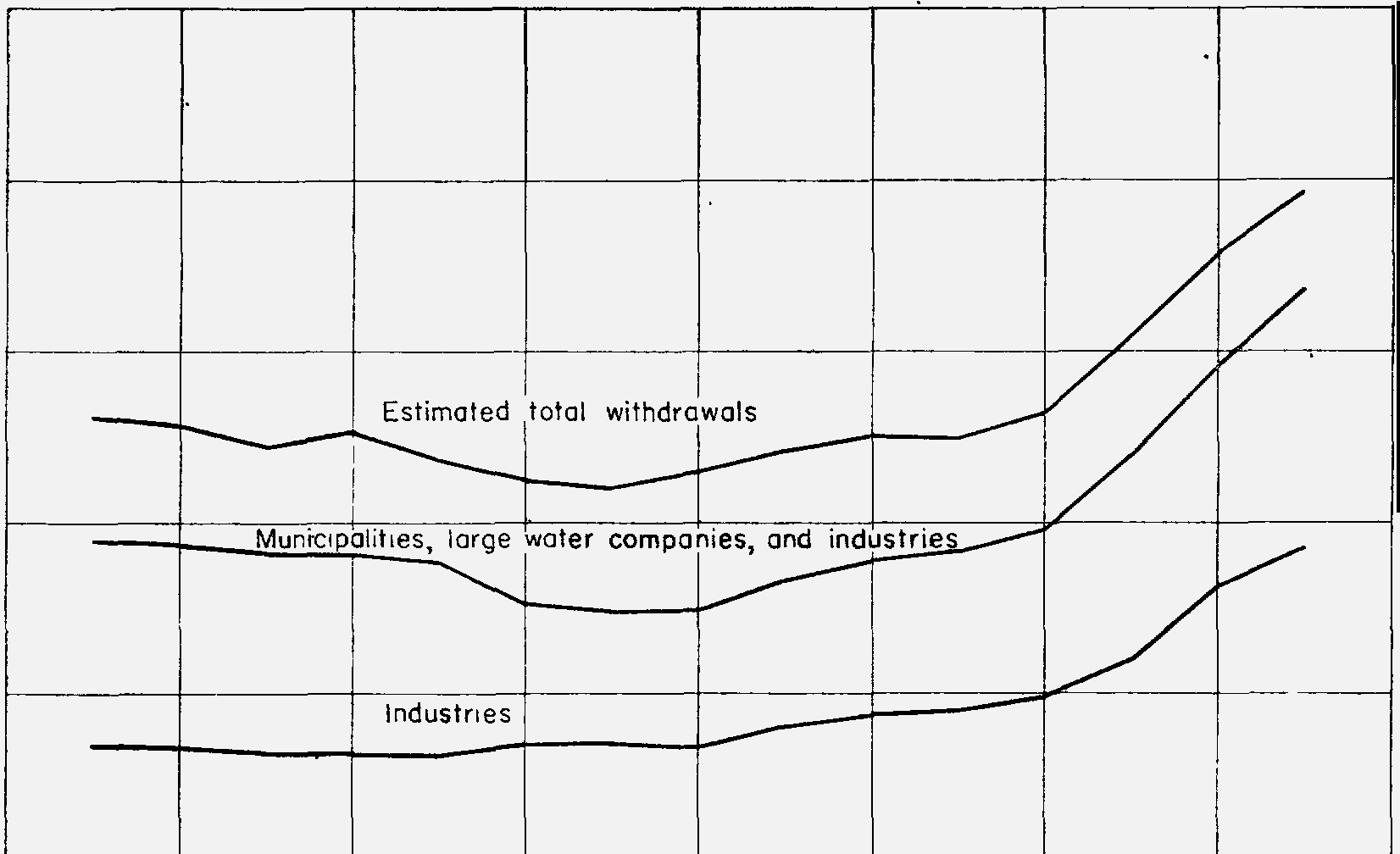 Ult'.a:D4     80    f--------+------+---+-----+----+-----t---------t	,'-'--0<Jl0z<l600:i:I--40f--------+------+ --+-------+-c-----,---c-c+---,	j..J<l3:<la:0:i: 1---3=20,--,--,--;-;;;  1--,---=t====::::;;;--r--,0'------_.		,_..., 	--- -- -- --1930	1932	1934	1936	1938	1940	1942	1944	1946FrnURE  3.-Estimated  withdrawals of ground  water from  the  Torrance-Inglewood subarea, 1931-45.industrial use were nearly constant ·at 14,000 acre-feet per year from 1931 through 1938, or about 30 percent of the  total use; and increased to 19,640 acre-feet in 1942; and  to 37,420 acre-feet in 1945, or  about 48 percent of the total use.  Most of the increase in industrial use of water during the war years was due to  the expanded  requirements of the oil refineries; in 1945, these refineries accounted for about 88 percent of the industrial demand.TABLE 8.-Estimated yearly withdrawal of ground water from the Torrance-Inglewood subarea, 1 in acre-feet, 1931-451 For purposes of this report, the part of the west basin south of the Ballona escarpment is called the- Torrance-Inglewood subaraa.2 Includes water pumped by County Water Works Districts 13 and 22.3   Includes water sold to industrial plants by the  Dominguez  Water Corp. ' Rounded off to three figures.1 Flat estimate only.The municipal systems accounted for nearly 25 percent of the total draft in 1931 and about 17 percent in 1945. The decrease in use by municipal systems from about 12,000 acre-feet in 1935 to 5,300 acre­ feet in 1936 was a result of  cessation  of  withdrawal  at  the  Lomita and Wilmington well fields of the city of Los Angeles, these fields had withdrawn about 8,000 acre-feet per year in the early thirties.  Since 1936 the yield from these two well fields has been small.WITHDRAWAL FROM THE CULVER CITY SUBAREAWithdrawal of ground  water  from  the  Culver  City subarea  (the part of the west basin north of the Ballona escarpment) has not been appraised  in detail.   The field canvass of  wells  was carried only from 1 to 2 miles north of Ba.Ilona Gap and collection of records of pumpage from privately owned wells was not attempted for any  part of theGROUND WATER HYDROLOGY	107Culver City subarea. However, the most heavily pumped well fields have been those of the city of Santa Monica and those of the Southern California Water Co. Table 9 gives the draft from the Culver City subarea by these two agencies yearly from 1931 through 1945.TABLE 9.- Withdrawal of ground water, in acre-feet, from the Culver City subarea. by the city of Santa Monica and by the Southern California Water Co., 1931-45[Sum of pumpage from the Marine, Charnock, and Arcadia plants of the city of Santa Monica, and from the Pacific, Chamock, Sepulveda, and Manning plants of the Southern California Water Co.]In  addition to the withdrawal from the  principal well fields, shown in table 9, water from private plants was used to irrigate about 3,300 acres of land in 1932 and about 3,000 acres in 1941 (unpublished data from California Division of Water Resources), chiefly along the south edge of Ballona Gap and in secs. 2 and 3, T.  2. S., R. 15 W. (pl. 2). These irrigated areas were supplied almost exclusively from private wells, although possibly as much as 200 acres of this land have been irrigated with water pumped directly from Ballona Creek (C. E. Bollinger, Los Angeles County Flood Control District, oral communication). About two-thirds of the over-all acreage is planted in garden and field crops and one-third is in irrigated grass. The quantity of ground  water  pumped  to irrigate  these lands  probably is about 4,000 acre-feet a year.The privately owned wells yielding water  for  irrigation  in  the Culver City subarea in 1945 (excluding the area north of the north boundary of  T.  2 S.) were distributed as follows: in  the  coastal area, 30 wells; in the  Charnock  subbasin,  24 wells; in  the  crestal subbasin, 2 wells.   If  the annual well yields are assumed  to be proportional  to the distributio.n, the estimated draft for irrigation (4,000 acre-feet) would be about 2,100 acre-feet from the coastal area, 1,700 acre-feet from the Charnock subarea, and 200 acre-feet from the crestal sub­ basin.   Actually,  because yields of  wells in  the  Charnock  subbasin are larger than those of  wells nearer the  coast and bec.ause slightly more than half of the  irrigated acreage is supplied by water pumped from the  Charnock subbasin,  it  is inferred  that  the division  of  draft as of 1945 was about 1,800 acre-feet from the coastal area, 2,000 acre-feet from the Charnock subbasin, and 200 acre-feet  from  the crestal subbasin.The larger  part  of  the  withdrawal  from  the  Charnock  subbasin has been for public supply and has been obtained from the Charnockwell field of  the  city of Santa Monica and the Charnock well field of the   Southern  California  Water  Co.;  both  fields  are  in  the  NW¼ sec. 11, T.  2 S., R.  15 W.  (pl. 2).   The  yearly withdrawal  records from these  two well fields for  the 15 years are graphed  on plate 14. The Sepulveda plant of the Southern California Water Co.  (well 2/15-llJ) also is in  this subbasin.  The over-all draft from  the  Char­ nock  subbasin  from  these  three  well  fields,  and  from  the  privateirrigation wells previously discussed, is estimated to have been approximately  9,000  acre-feet  in  1931,  10,000  acre-feet  in  1935,12,500 acre-feet in 1940 (the peak year), and 7,000 acre-feet in 1945. In the crestal subbasin, perennial  draft  has  been  chiefly  by:  (1) the Manning plant of the Southern California Water Co. from well 2/15-10, beginning in the middle twenties; (2) the Metro-Goldwyn­ Mayer Corp., from wells 2/15-12Bl and 2/14-7Pl,  beginning  in 1932; (3) the LAC Chemical Co., from well 2/14-6Hl, beginning in 1942; and (4) the Holy Cross Cemetery from well 2/14-lSQl, and irrigation  wells  2/14-lSFl  and  F2.	The over-all draft from this subbasin did not exceed a few hundred acre-feet per year until the middle thirties; it was about 1,100 acre-feet in 1935 and in 1940,and had increased to about 1,600 acre-feet in 1945.For the Culver City subarea as a whole, it is estimated that the withdrawal in 1931 was about 13,000 acre-feet.   Withdrawal increased to about 20,000 acre-feet in 1940,  the  peak year of  pumpage by  the city of Santa Monica. In that year withdrawal was approximately two-fifths as large as  it  was  in  the  Torrance-Inglewood  subarea  to the south. In 1945, when draft by  the  city of  Santa  Monica  had ceased,  the withdrawal had decreased  to about 12,000 acre-feet per year, or only about one-sixth of that in  the  Torrance-Inglewood subarea. The over-all  use of  water  in  the  Culver  City subarea  is many times greater  than  the ground-water  draft.  Current  importa­ tions (1948) consist chiefly of surface water from the Los Angeles municipal supply, the Colorado River and ground water from the Sentney plant of the Southern California Water Co.WITHDRAWAL INLAND FROM THE WEST BASINAbout 90 square miles of the Torrance-Santa Monica area is inland from the west basin and almost entirely within the main coastal basin. The over-all withdrawal of ground water from the 90 square miles was not evaluated in this investigation.Except for the area within the  city of  Beverly  Hills,  nearly  all of the territory north of Imperial Highway is within the city of  Los Angeles and is supplied chiefly by water from the Los Angeles munic­ ipal system. Most of the Los Angeles municipal supply to the coastalplain is imported from the Owens Valley or from the San Fernando Valley, but in this inland area the city currently obtains a minor auxiliary supply of ground water from its  Manhattan  and  99th Street plants. Some of the area north of Imperial Highway is served by the Sentney, South Los Angeles, and Normandie systems of the Southern California Water Co. The distribution and magnitude of draft from the larger well fields for public supply, as of 1945, are shown on plate 12.Inland from the west basin, the position and slope of the pressure level are critical with respect to the rate of replenishment  by under­ flow across the  west basin boundary.   Both the position and  slope of the pressure level between Slauson and Rosecrans Avenues are believed to be affected to a major extent by the very heavy withdrawal in the Huntington Park area, a short distance to the east of the  east boundary of the  Torrance-Santa Monica area.    However, the position and slope of the pressure level are affected also by the intensity of local with­ drawal.   Thus, it is of interest to note that the combined withdrawal from the pumping plants of the city of Los Angeles and of the Southern California Water Co., between Slauson and Rosecrans Avenues, was 4,030 acre-feet in 1931, 3,130 acre-feet in 1938, _and 6,440 acre-feet in1945.DISTIUBUT.ION OF DR.AFT AS OF 1940By 1945 most of the withdrawal of ground water from the Torrance­ Santa Monica area was concentrated at a number of intensively pumped well fields operated almost entirely for public supply or indus­ trial use.	To show the nature of this concentration and its effect on the water levels in the Silverado water-bearing zone and in the cor­ relative aquifers within  the  San  Pedro  formation  beyond  the  extent of the Silverado, the magnitude of draft at such  plants  within  the coastal zone of  the  Torrance-Santa  Monica  area  has been  indicated on plate 12 by means of circles whose areas are proportional to  the draft.	The centers of these circles are plotted at the centers  of pumping.		For closely grouped wells, the circle commonly encom­ passes the entire well field; for groups of widely scattered wells which supply a single system, such as the South Los Angeles system of the Southern California  Water Co.,  the  circle is  plotted  approximately at the geographic center of pumping.	The circles so plotted on plate 12 are numbered and table 10 identifies the agency withdrawing the water; numbers in this table correspond with those of the plate.As shown on plate 12, the area of most intensive draft in 1945 was between Dominguez Hill and State Street, approximately  along Alameda Street.TABLE 10.-Agencies withdrawing ground water from the coastal zone of the Torrance­Santa Monica area in 1945 for public supply or industrial use[Numbers identify location and magnitude of draft as indicated on plate12; well fields withdrawing less than 200 acre-feet not listed]7PRINCIPAL SOURCES OF GROUND WATERSOURCES IN THE TORRANCE-INGLEWOOD SUBAREA.In the Torrance-Inglewood subarea, the principal sources of the ground water, in order of increasing age, are: (1) the Gaspur water­ bearing zone in  the  deposits of  Recent age (in Dominguez Gap); (2) the "200-foot sand" in the unnamed upper Pleistocene deposits;the "400-foot gravel" in the upper part of the  San Pedro formation of Pleistocene age; and (4) the Silverado water-bearing zone in the middle and lower parts of  the  San Pedro formation.   In relation to draft, the Silverado  water-bearing  zone  is  of  primary  importance, and the "200-foot sand," the "400-foot gravel," and the Gaspur water-bearing zone  are  of  secondary  importance,  and  probably  in the order listed.In 1945, the Silverado water-bearing zone was the source of  water for: (1) all withdrawals by industries, with the exception of one small plant; (2) essentially all withdrawals from the municipal well fields of Hawthorne, El Segundo, Manhattan Beach, and Torrance, and about one-third of the withdrawal from the well fields of the city of Inglewood within the west basin; (3) all withdrawals by County Water Works Districts 13 and 22; (4) all withdrawals by  the  California  Water Service Co., the Dominguez Water  Corp.,  and  the  Palos  Verdes Water Co., and about 90 percent of the withdrawal by the Lennox, Lawndale, and Gardena syste.ms of the Southern California Water Co.; and (5) at least half of the withdrawals by private irrigators and thesmaller water companies. Of the total withdrawal from the Torrance­ Inglewood subarea in 1945-approximately 78,000  acre-feet-about 68,000 acre-feet or 87 percent was taken from the Silverado water­ hearing zone.Of the remaining 13 percent-approximately 10,000 acre-feet­ about 8 percent was drawn from the "200-foot sand" and associated aquifers in the unnamed upper Pleistocene deposits, about 3 percent from the "400-foot gravel," and about 2 percent from the Gaspur water-bearing zone in Dominguez Gap.SOURCES IN THE CULVER CITY SUB.A.REAIn the Culver City subarea the two principal  sources of  ground water, in order of increasing age, are  (1) the  "50-foot gravel" in the-deposits of Recent age (in Ballona Gap); and (2) the main water­ bearing zone of the  San  Pedro formation of Pleistocene age--believed to  be  the  essential  correlative  of  the  Silverado  water-bearing  zone to the south.   The main water-bearing zone of the  San Pedro forma­ tion  underlies  all  of  Ballona  Gap  within  the  west  basin  and,  at least in the Charnock subbasin, extends northward nearly 2  miles beyond the north edge of the Gap, or about to Pico Boulevard. No uniform water-bearing zone seems to  exist  north  of  Pico Boulevard. As shown by well logs, the aquifers  are  thin and discontinuous; as might be expected for alluvial deposits laid down by streams trans­:porting debris from the Santa Monica Mountains.The main water-bearing zone in  the  San Pedro formation has been the  source of  supply for: (1)  almost  all of  the  water  pumped  from the three well fields of the city of Santa Monica; (2) all of the with­ drawal from the four well fields of the Southern California Water Co.;(3) nearly all of  the  withdrawal  used for irrigation  in  the  area north of Washington Boulevard, south of Pico Boulevard 1 and east of Centinela Avenue (pl. 2); and probably more than half of the water pumped for irrigation along the south side of the  Ballona Gap.   Thus, of the total withdrawal in the Culver  City subarea  in  1945-some 12,000 acre-feet-it is estimated that about 90 percent was drawn from the main water-bearing zone and associated aquifers within the San Pedro formation; most of  the  remaining 10 percent  was drawn from the "50-foot gravel" in the deposits of Recent age in Ballona Gap.SOURCES INLAND FROM  THE  WEST BASINAs explained on page 108, the withdrawal from the 90 square miles of the Torrance-Santa Monica area inland from the west basin was not evaluated as a whole. However, all of the larger pumping plants draw water almost entirely from deposits of Pleistocene age and from aquifers within the San Pedro formation. These sameaquifers supply a substantial part of the replenishment  to  the  west basin across the crest of the Newport-Inglewood uplift.WATER-LEVEL  FLUCTUATIONSSCOPE .AND UTILITY OF THE RECORDSIn 1903-4 Mendenhall made single measurements of depth  to water or of artesian pressure head in several thousand wells on the coastal plain.   To  extend  these data,  water-level  measurements  were  made in 41 representative wells at irregular intervals during the next two decades by the Geological Survey. Twenty-six of these wells were within the coastal and inland zones of the present investigation. The records through 1920 have been published by the Geological Survey (Ebert, 1921,  p. 13-29); records for three wells for the years 1921-26 have been published by the California Division of Water Resources (Gleason, 1932, p. 62, 77, 104).In connection with its investigation of water resources of the San Gabriel Valley, the Division of Water Rights in the California Depart­ment of Public Works, in cooperation with Los Angeles County and the city of Pasadena, measured depths to ground water periodically from 1923 until 1928 (Conkling, 1927, 1929, p. 171-200). This program superseded the earlier program of the Geological Survey but included only a few wells in the Torrance-Santa Monica area, all of which were in the  territory east of Main Street-that is,in thevicinity of Compton and of Dominguez Gap.The program of water-level measurements by the California Divi­ sion of Water Rights was accompanied or followed by continuing programs of several agencies,  which  together  extended over all the area of the present cooperative investigation. The two principal programs of periodic water-level measurement in the Torrance-Santa Monica area have been that of the Los Angeles Department of Water and  Power,  beginning  in 1923 and  terminating  in 1941; and  that of the Los Angeles County  Flood  Control  District,  beginning  in 1928 and  continuing  to  date.    These  programs  have  been supplemented by those of many other agencies, especially the following: The San Gabriel Valley Protective Association, beginning in 1928; the city of Pasadena, from 1928 to 1933; the city of  Long Beach, beginning in 1929; the city of Beverly Hills, beginning in 1930; the Southern California Water Co., beginning about in 1929; and  the  California Water Service Co., beginning about in 1933. Periodic measurements have also been made by several other municipalities and water companies, by several industrial plants, and by a few individuals.Nearly all the water-level records by the agencies listed above have been deposited with the Division of Water Resources in the Cali-fornia Department of Public Works and are available to the public. Representative records from selected observation wells have been published (Gleason, 1932).Beginning in 1943, single measurements of depth  to water  were made by the Geological Survey in several scores of wells in connection with the field canvass of  water wells in the Torrance-Santa Monica area. Measurements were continued  semiannually  until  December 1945 in about 60 of these wells.    Measurements were made at weekly or biweekly intervals from 1944 to November 1946 in 20 other wells. Water-level recorders were also operated on six wells for periods of a month  to 2 years.   All the  periodic water-level  measurements  made by the Geological Survey have been published in water-supply papers (see p. 89).   Table 11 shows the scope of  water-level data available from all agencies, including data taken  by the Geological  Survey for the coastal zone of the Torrance-Santa Monica area.TABLE 11.-Scope of water-level records available from wells in the coastal zone of the Torrance-Santa Monica area, as of July 1946These records of depth to water  in  wells  are  of  inestimable  value for the interpretation of the  past  and  present  hydrologic  conditions, and they reveal the changes in pressure level or water table that have developed as a result of increasing draft.	Hydrographs plotted from periodic measurements in single wells show the nature of .fluctuations and changes in head within the tapped aquifers.	Thus, hydrographs for wells tapping separate  aquifers  at  one place reveal  the  degree  or the lack of hydraulic continuity between those aquifers.	Water-level contour maps drawn from data for one or more aquifers known to be hydraulically continuous present the water-level conditions at selected times; discontinuities in the water-level contours define basin bound­ aries or  barrier features.	Also, the regional changes in water level shown by comparing maps for separate times can be utilized to obtain · estimates of change in storage if the  specific yield or storage coefficient is known.Hydrographs for wells in the Torrance-Santa Monica area show several types of fluctuations, related chiefly to recharge and discharge. Specifically these fluctuations are caused by: (1) recharge from streams,(2) recharge by penetration of rainfall, (3) recharge by underflow, (4) discharge by pumping, and (5) tidal oscillations.  Typical fluctuations are illustrated and discussed in following pages.The water-level contour maps previously introduced (pls. 9-12) show four positions of the water level and directions of water move­ ment in the aquifers of principal draft between 1904 and 1945. Hydrographs for 59 selected wells in the Torrance-Santa Monica area are presented on figures 4 and 5 and plates 13 and 14. The locations of the wells are shown on plate 11; the tapped zones are identified on the individual hydrographs and by symbols on plate 11. Pertinent hydrologic data are given in table 12.FLUCTUATIONS IN THE TORRANCE-INGLEWOOD SUBAREASelected hydrographs  assembled  on figures 4 and  5 and plates 13 and 14, illustrate the rate of change in pressure head in the several aquifers in the Torrance-Inglewood subarea.  Most  of  the  hydro­ graphs concern wells that tap the Silverado water-bearing zone, which supplied  about 87 percent  of  the  draft in 1945.    Other hydrographs are presented, however, to compare pressure heads  in  overlying aquifers with that in the Silverado water-bearing zone. These paired hydrographs are of particular interest for  three  reasons:  (1)  they furnish proof  that the aquifers have substantial hydraulic separation;(2) they indicate the effect of and furnish a clue to the magnitude of draft from each of the aquifers; and (3) they show the differentials in pressure head  that have been developed  between  the several aquifers in the period of most intensive use and are of considerable interest in connection with possible  downward  migration  of  contamination, either now or in the future, and with the feasibility of artificial rechargeDIFFERENCE IN  HEAD DEVELOPED BETWEEN THE SEVERAL  AQUIFERSVICINITY OF DOMINGUEZ  GAPThe Gaspur water-bearing zone of Recent age in Dominguez Gap occurs from about 60 to 140 feet below the land surface and is sepa­ rated from the underlying Silverado water-bearing zone of Pleistocene age by several hundred feet of  silt and fine sand of  low permeability (pl. 6).   On figure 50, the composite hydrograph for wells 4/13-14Kl and 4/13-14Ll represents the pressure level in the  Gaspur  water­ bearing zone from 1924 through 1946, and the hydrograph for wells 4/13-21H3 and 4/13-2302 represents the  pressure head in the Silver­ ado water-bearing zone for the same period.  Data from the Menden­ hall well canvass of 1904 indicate that pressure  levels in the two604020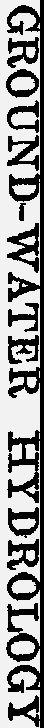 ·20A, WELLS IN WEST BASIN1904         1906	1908	1910	1912	1914	1916	1913	19.20    1922	1924	1926	192B	1930	1932B. WELLS INLAND FROM WEST BASIN1934	1936        193B	1940    1942	1944	1946FIGURE 4.-Hydrographs of longest record for wells in and near the west basin.  II	I	I	I I.	-.*  -No    I.record1_ 	t-i"!._L	I	I	I	I	I	I level1-L1-L20 t------i---40 t20!(Wells tgp J.	I- 7../1'2 _·::i:::1.01j.u. vvl::I LS NE; Hr\        Qr\l"'UJ,NCE	1""' I0l".l20	00040201-    Pe; 1-JI	·1	I     \/1  ',/I  '"'--,SeoP::I::,-      -       0	1level	0t'4;,;;	IWoter  level  o;-seol	1	7	F	r-- f-'   r-h.   ,•'b	I    I   .,    1,-.,;1       l	I     "       r  '-,,  --+.?::;,/ 	0Q•      20l1e9v19el,nAugust- --,--,-'lo/A' ,£\_	,I"'\	1..-,. · i...	\	/"\,·	I"	'	... ·-	--·0...840r-- t--+--+----+-+- +----+--+-----f--+---+---t----t--+	l:gl:Mc: Seo t"""'---....er level40	0!:tiSeo	C0w>al<(       20406080!924	1926	1928	1930	1932	1934level'('f.).20	8>40	01-4C60>l".l1938	1940	1942	1944	tt"!.Ar	80FwtTRE 5.-Hydrographs for selected wells in the southern part of the  west basin.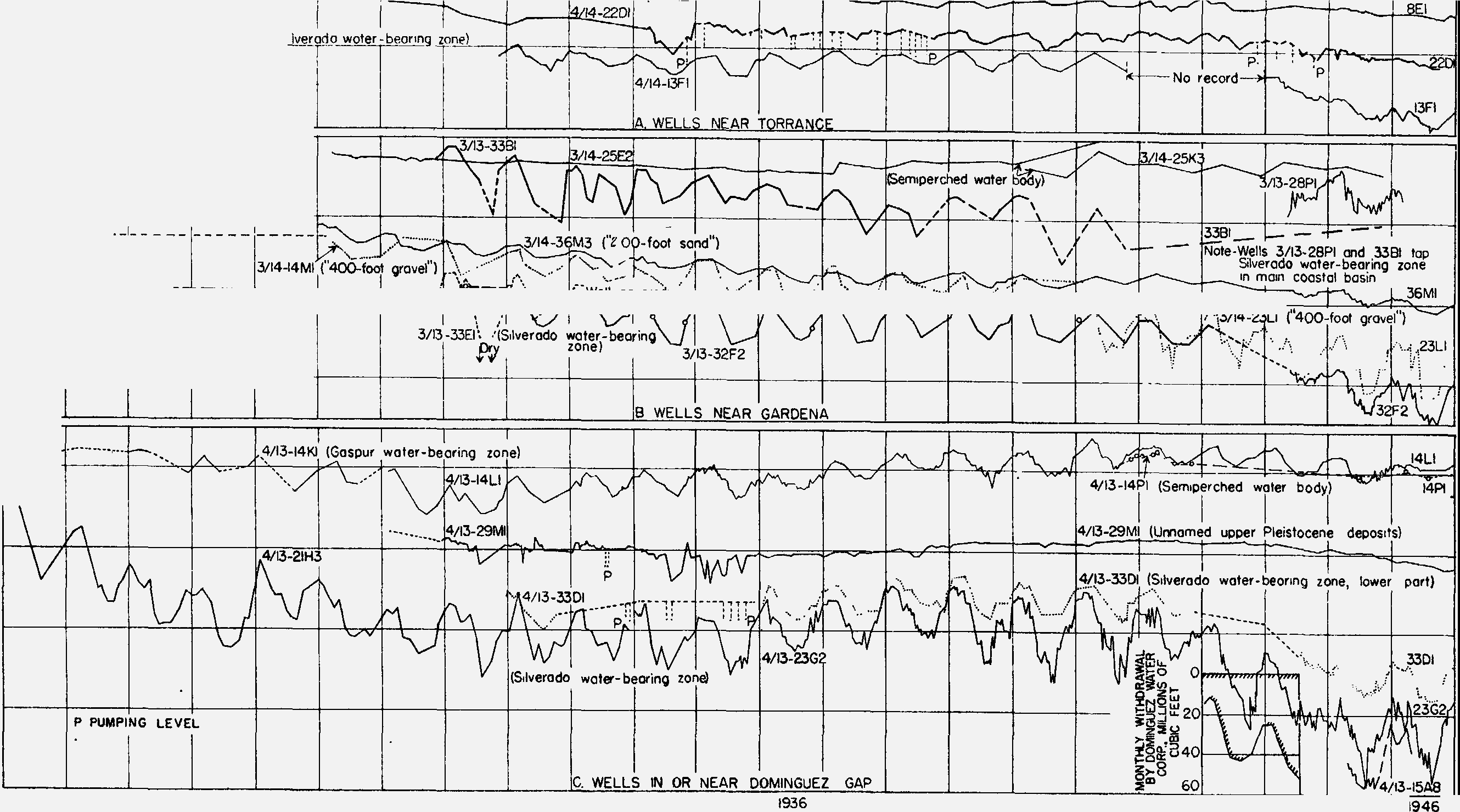 TABLE 12.-Wells in or near the west basin for which hydrographs are plotted on figures 4 and 5 and plates 13 and 14WellOwner's name and wellWater-yielding zone or zonesI	FeetAgency supplying principal record aUSGSLoca­ tion 1Dept  2     below (feet)	landStratigraphic correlation-----i---,	1-+-sur-face ,	--1--------2/14-3HL	--------3QL	26675D5	2626D5D9	_Artesian Land and Water Co.City of Los Angeles.Southern Cali­ fornia Water Co.:Sentney plant, well 5.----+-	(?)	USGS1    ----------   San Pedro for-	LADWP,mation.	LACFCD.1,1 -	,..	-----••--·-	scwcSentney plant, wellI	23-54   "50-foot gravel"	SCWC5F2	26279.Shell Oil Co., Inc.?.AA	San Pedro for-mation.LADWP7ML       2609A18FL	2619A27DL	135227Fl, 2, 3.  1363Mrs.J. D.Machado. Lewis A. Crank.•.City of Ingle­ wood, well 7.Inglewood Park Cemetery Assn., wells 7,2, 11. 	do	LAD WP26+	90-312	do	Lt,   icD300	135-266	do	LACFCD, USGS------!I     --  	 Sllverado zone  	  LADWP, USGS32CL	132434CL ••••  1364Formerly by Bowler.Inglewood1!/I   ()4r264-362"200-foot sand"	LADWP,LACFCDSilverado zone	LADWP36BL •••. 140436HL  	Country Club. Southern Cali­fornia Water Co., Man­ chester Heights plant, well 1.Formerly by Mrs. Bedell.320I1iI   oI 	do	SCWCUnnamed upper	USGS Pleistocenedeposits.36KL1404BOlivita MutualWater Co.5f, 5Silverado zoneLADWP2/15-1P21P325982597BGuy Beringhely.•• {f85  iFormerly by	66}---------    "50-1'00t gravel"--- {LALCAFDCWDP,do_	USGSllE32578Psofo!frngiaieW:ia:t1er. Co.:Cbarnock15	196-376    San Pedro for­scwc11F42578Cplant, well LCbarnock plant168-346mdaotion.SCWC16FL       1240well 4.      	J. H. Evans	o"50-foot gravel"...   LACFCD,LADWP22B4_	1261AClarence MicheL _	...,763-205    San Pedro for­LACFD,23FL	1271MLos Angeles County Flood Control Dis­ trict, test boleiI	 	tSemmaiptieornc.hed water body.LADWP LACFCD24Cl34HL.1291126401.Mesmer City Corp., Ltd.Formerly by Barnard.170-395    San Pedro for­mation.13o-250 ••••.LADWP LADWP,LACFCD34KL1264Palisades del ReyWater Co., well 1.20891-133do.LADWP, owner,See footnotes at end of table, p. 119.460508-59--9TABLE 12.-Wells in or near the west basin for which hydrogr.aphs are plotted on figures 4 and 5 and plates 13 and 1,4-ContinuedWellUSGS	Loca- tion 1Owner's name and wellWater-yielding zone or zonesFeetDepth 2      below	Stratigraphic (feet)	land	correlationsurfaceAgency supplying principal record a3/13---7NL.	1418Formerly General  .,Petroleum Corp.----------  Silverado(?) zone•.LADWP8L2...  --- 1437GH. N. Edison, formerly by254   ----------Silverado zone	LADWP, USGS17QL...1802 	1439AMrs. Bushby.H. Hellmers  	341119--330 	do ...	LADWP1418F20CL  	Union Oil Co  	384.0 ---------- _	do ..	LADWP,     USGS1439FG. L. Douglas._._403	183-243	do._	LADWP28PL.•.. --------32F2 	Gardena Syndi- cate.401.0284--340 	do.-   .	----USGS833A33BL  	John Larronde750 ---------- _	do ..   ----------LADWP, USGS853.A,33EL  	I. W. Hellman Estate.375 ---------- 	do  •	---LADWP3/14-4NL	--------Union Oil CoSouthern Cali- fornia Water Co., Truro plant, well 1.700636272-480318-636 	do	,---LADWPscwcllMl	1377Formerly by200 ----------"200-foot sand"_._   USGS, LACFCDl3J2	1409A;·,Johnson Ranch. Southern Cali-. fornia Water Co., Southern plant, well 2.582	236--556Silverado zone	scwc14ML         13790. 'l'. Johnson Ranch, well 5.Southern Cali- fornia Water440	332-380"400-foot  gravel"	LADWP21BL	1349Co.:Rosecrans plant, well468  ----------Silverado zone	scwc23Ll_	770D1.Compton plant, well397334-353"400-foot gravel"scwc25E2	791Baust_1.38 ----------SemiperchedLADWP25K3802BA. J. Walter30 -------- --wadtoer body.LACFCD2603	781AC. G. Pursche, formerly byC. C. Jorgen- sen.205  ----------"200-foot sand"    USGS, LADWP35RL	794Southern Cali- fornia Edison Co., Ltd., (Torrance sub- station).{W. H. Seward,550	470-548}     315Silverado zone.        Owner, LACFCD"200-foot sand"       tALDAWCFPC, D,36M3793Bformerly by Luckensmeyer.City of ElSegundo:193.0 }---------USGS3/15-12LL	1297WellL     	355236--355"200-foot sand" and SilveradoLADWP12L51297GWell g 	380207-312 _zodnoe..Owner.12L6	1297FWell7	 City of Man-350222-320_	do._.  	Do.25AL25H2 	701A7010haWttaenll3Beach:Well4   	547395.0204-280239--265Silverado zone._  	do._-     	LADWP, LACFCD, USGSLADWP4/13-14KL         897H.  E.  Dickson.      -------- ----------Gaspur zone.	JBL, DWR14LL	887F14PL	--------15A8	876E 	do-_.      	City of Long Beach.Dominguez Water Corp., well 5.114. 329. 598086--11425-30744-980_	do   .---------Semiperched water body.Silverado zoneLB,LACFCD USGSOwner.See footnotes at end of table, p. 119.TABLE 12.-Wells in or near the west basin for which hydrographs are  plotte( on figures 4 and 5 and plates 13 and 14 Continued1 Number assigned by California Division of Water Resources.2 Depths below land-surface datum indicated in whole feet are reported; those to a tenth of a foot are meas­ ured by Geological Survey.3 Names of agencies used in this table are identified as follows: DWR, Division of Water Resources, State or California; JBL, J.  B. Lippincott;  LACFCD,  Los Angeles County  Flood  Control District;  LADWP, Los Angeles Department of Water and Power; LB, city of Long Beach; SCWC, Southern California Water Water Co.; USGS, U. S. Geological Survey.water-bearing  zones were about  equal and were about  20 feet above sea level in 4/13-23D. By 1924,  levels  for  both  zones  had  been drawn down  but  the  level of  the  Silverado  water-bearing  zone at well 21H3 was about 20 feet below sea level and some 25 feet  below the pressure head in the Gaspur zone (fig.  50).  The differential increased to about 40 feet by 1930, remained nearly constant to 1941, and increased to about 60 feet by 1946 (high levels for the year for hydrographs  4/13-14Ll  and 4/13-23G2).    This increasing differential in pressure levels for the two water-bearing zones is indicative of the lack  of  hydraulic  continuity  between  them.  The  Gaspur  zone  here is highly contaminated by oil-field brine, however (p. 258 to 260), and with this pressure  differential,  which  currently is equivalent  to some 25 pounds  per square inch, the  contamination  poses  a  serious  threat to the pure water of  the  Silverado water-bearing zone.  Because  the two zones are separated  by beds of low permeability, contaminated water is more- likely to move downward through wells whose casings are either perforated or rusted through in both zones.The history of changes in the regimen of the Gaspur water-bearing zone both within and inland from the Dominguez  Gap have  been treated in some detail in another report (Poland, 1959).For the semiperched water table in Dominguez Gap, the hydrograph of well 4/13-14Pl, from 1941 through 1946 (also plotted on fig. 5C) shows that the position of the water table in recent years has been essentially equal to that of the pressure level in the Gaspur  zone beneath.Wells 4/13-29Ml and 33Dl, in Wilmington and about 3 miles southwest of well 4/13-23G2, tap the unnamed upper Pleistocene deposits and the lower part of the Silverado zone (table 12). Hydro­ graphs for these wells (fig. 5CJ illustrate the trends and increasing differential between the water  levels in  these  two aquifers  at  that place since 1931.In  1904, under essentially native conditions of head, the water level in both aquifers was about 13 feet above sea level. In the upper Pleistocene deposits  the  water level had  been drawn down  to  about 20 feet below sea level by 1931, was about constant into 1938, re­ covered  to 17 feet below sea level by 1942, and then d clined  to  22 feet below sea level  by 1946.  The  pressure  level for  the  lower  part of the Silverado water-bearing zone (well 33D1)  had  been  drawn down to 31 feet below sea level by 1932, was about constant to 1942, and  then was drawn down to 47 feet below sea level by 1946.   Thus, the head differential between these two aquifers increased from noth­ ing in 1904 to about 11 feet in 1932, and to 25 feet in 1946 (high level for the year).At the WilIDlngton well field of the city of Los Angeles, a 240-foot section of fine sand and silt separates the upper and lower parts of the Silverado water-bearing zone; this section  occurs from about  460 to 700 feet below land surface. Water-level measurements for well 4/13-33E6,  not  plotted on figure 5, indicate that the pressure level in the upper part of the Silverado water-bearing zone was about 21 feet below sea level in 1927, 24 feet in 1930, and 32 feet in 1946  (high levels for the year).   Thus, by 1946,  the pressure level for the upper part of the  Silverado was about 10 feet below that of  the unnamed upper Pleistocene deposits and about 15 feet above that of the  lower part of the Silverado water-bearing zone (well 33Dl).GARDENA AREAFour distinct  and  separate  water-bearing  zones  in  the  Gardena area are tapped by wells. These zones and their approximate depths below land  surface  are as follows:  (1)  The semiperched  water  body to about 80 feet; (2) the "200-foot sand" in the unnamed upper Pleistocene  deposits from 140 to 260 feet;  (3)  the  "400-foot  gravel" in the upper part of the San Pedro formation, from 320 to 400 feet;:and (4) the Silverado water-bearing zone in the lower part of the San Pedro formation, from 500 to 700 feet (pl. 3B).On figure 5B, hydrographs for wells 3/14-25E2 and 25K3 show the position of the water table in the semiperched water body from 1929 through 1945; the hydrograph for well 3/14-36M3 shows the pressure level in the "200-foot sand" from 1929 through 1946; hydrographs for wells 3/14-14Ml and 23Ll show the pressure level in the "400-foot gravel" for the  same  period;  and  hydrographs  for wells  3/14-35Rl and 3/14-32F2 show the pressure level of the Silverado water-bearing zone from 1924 through 1946.The record for the "200-foot sand" is extended back to 1904 by the hydrographs for wells 3/14-llMl and 2603 (fig. 4A). For the "400- foot gravel," although wells 3/14-14Ml and 3/14-23Ll are a mile apart, and although the hydrograph for well 3/14-23Ll indicates a pressure head about 5 feet below that of well 3/14-14Ml early in 1941 when well 3/14-23Ll was completed  and placed in service, the two hydrographs are believed to represent the changes in pressure sur­ faceduringthe periodofrecord. In confirmation, well3/14-10Cl, which also taps the "400-foot gravel" is 2.5 miles northwest of  well 23Ll; in 1945 the pressure level in well 1001 (not shown on fig. 5) was only about 2 feet above that for well 3/14-23Ll in March and identical with it in December.For  the Silverado water-bearing zone, well 3/13-32F2 is 2.6 miles east of well 3/14-35Rl  and  only about  a mile from  the east boundary of the west basin. Nevertheless, from mid-1944 to the end of 1946, frequent measurements (at least biweekly) of depth to water in each of these wells indicated essentially an identical position of water level throughout the yearly range.    In fact, the pressure level of these years in well 3/14-35Rl was not plotted on figure 5B because the graph would have been confused with that for well 3/13-32F2.   For  earlier years also, the levels for both can be considered coequal, as is shown by the position of the random measurements in well 35Rl as related to the hydrograph for well 3/13-32F2.For  the four water-bearing  zones in the Gardena  area,  the changes in water levels that have occurred since 1904 can be summarized as follows, utilizing high level for the year if known:In 1904, Mendenhall's data show that the water levels in the several water­ bearing zones were about equal but increased slightly  in altitude with  depth  of zone. For example, the water table of the  semiperched zone and  the  pressure surface of the  "200-foot sand" were both from about 15 to 25 feet above sea level, but the pressure surface of the Silverado water-bearing zone was from 25 to 30 feet above sea level.By 1920, the water level in  the  "200-foot sand" had been drawn  down to about 10 feet above sea level (well 3/14-26C3, fig. 4A) and that of the Silverado water-bearing zone had been drawn down to sea level (measurement  by  the Southern California Edison Co. in well 3/14-: 5Rl).In 1929, the water table of the semiperched body was 16 feet above sea level; and the pressure surfaces for the "200-foot sand," the "400-foot gravel," and theSilverado water-bearing  zone were respectively 2, 5, and  18 feet below sea level (fig. 5B).By 1941, levels in the four zones were respectively 19 feet above sea level (25E2); 14 feet below sea  level  (36M3); 15 feet  below sea level  (14Ml); and 22 feet below sea level (32F2).As of  1946, levels were respectively  12 feet above sea level (extrapolated), and 18 feet, 29 feet, and 38 feet below sea level.  Thus, as of 1946, and with respect to high levels for the year, the  pressure level in the  Silverado water-bearing zone was 50 feet below the  semiperched  water  table,  20 feet  below the  pressure level of the "200-foot sand," and about 9 feet below that of the "400-foot gravel."VICINITY OF INGLEWOODIn the vicinity of Inglewood, the  hydrographs for wells 2/14-3201 and 3/14-4Nl, shown on  plate 13, indicate conditions  of  change in head in the "200-foot sand" (3201) and in the Silverado water-bearing zone (4Nl) from the early thirties  through  1945.  These  wells  are about 2 miles apart. Several hundred acre-feet of water is withdrawn each year from well 3/14-4Nl,  whereas  well  2/14-3201 is used solely as an observation well. Thus, their hydrographs do not furnish an absolute comparison  of  static water levels  at  one place.  However, they do indicate the increasing differential in head between the two zones in a general way.In 1904, water levels in both the "200-foot sand" and the Silverado water-bearing zone near the sites of  these wells were about 25 feet above sea level. By 1933, the head in the "200-foot sand" was at sea level and that of the Silverado was about 8 feet below sea level. The pressure heads of both aquifers declined continuously from 1933 to 1945; by 1945, the head in the "200-foot sand" at well 2/14-32O1 was about 17 feet below sea level and the  head in  the  Silverado  at  well 4Nl was about 40 feet below sea level. Thus, the head differential between the two aquifers, which was zero in 1904 increased by 1945 to 23 feet (high for the year) and about 50 feet (low for the year).FLUCTUATIONS AND CHANGE IN HEAD IN THE SILVERADO WATER-BEARING ZONEFigure 5 and plate 13 include hydrographs for 20 wells or groups of wells in the Torrance-Inglewood subarea that tap the Silverado water-bearing zone or correlative aquifers in the San Pedro formation. These wells were selected to give a wide and representative geographic distribution (pl. 11).AREA SOUTH OF REDONDO BEACH BOULEVARDWith regard to the southern part of the area, figure 5 shows hydro­ graphs for two wells in the water-table reach between Torrance and Redondo Beach-for well 4/14-SEl, 0.9 mile from the coast, and well 4/14-22Dl, 2.3 miles from the coast; also for eight wells in the confined or pressure area between Torrance and Long Beach wells 4/14-13Fl,GROUND WATER   HYDROLOGY	1233/14-35Rl, 3/13-33El, 3/13-32F2, and 4/13-15A8,  21H3, 23G2, and33D1. From west to east, these hydrographs show great differences in (1) the  character and amplitude of  the  seasonal fluctuations, andthe rate and amount of decline in pressure head.The seasonal fluctuations have been small in the  water-table area west of Torrance and have become progressively greater to the east in the confined or pressure area.  For example, in water-table well 4/14- SEl the seasonal fluctuation  has ranged from 1 to  3 feet, and since 1943, when pumping at this well ceased,  the  fluctuation  has been about 1.5 feet per year. The graph from a water-level recorder operated on this well by the Geological Survey showed a daily fluctuation of as much as 0.1 foot, which was correlated with  the  tidal fluctuation  at Los Angeles Outer Harbor. This correlation indicated a  tidal  effi­ ciency of  about 1.4 percent  but  with  an 8-hour lag in registration. Well 4/14-22Dl is 2 miles farther from the coast and  only about  200 feet from a pumped well.  Even  though  the hydrograph shows the effect of the nearby pumping, the seasonal range commonly has not exceeded 4 feet.Within the pressure area, the seasonal fluctuation has ranged from about  5 feet  at  well 4/14-13Fl  in Torrance  to as much  as 20 to  25 feet at well 4/13-23G2 (city of Long Beach, Silverado well) in Do­ minguez Gap. Well 4/13-23G2 is an unused observation well a mile from the nearest active well tapping the Silverado water-bearing zone (4/13-22Kl, used for irrigation); also 1.2 and 1.7 miles from the well field of the  Dominguez Water Corp. (in 4/13-15A), and the Richfield Oil Corp. (in 4/13-21H). Each of these well fields is a locus of heavy draft  (pl. 12,  plants  14b  and  26).    The  seasonal  range  shown  by the hydrograph  for well 4/13-23G2  was only about 13 feet from 1933 to 1938 but has nearly  doubled  with  the  accelerated  withdrawal during the forties.Most of the draft in the vicinity of Dominguez Gap is caused by continuous  demands  of  industrial  plants;  the draft is about  as heavy in winter as in summer.  Therefore,  the  hydrograph  for  well 4/13- 2302 might be expected to show little, if any, seasonal fluctuation. However, the draft by the Dominguez Water Corp.,  which  is  the largest single draft of the  area, does vary substantially from winter to summer, because part of the withdrawal is for irrigation and do­ mestic use. The  monthly  draft  by  this  corporation  from  January 1943 to  June 1944, inclusive, has been  plotted  on figure  50 to show its relation to the seasonal fluctuation in pressure level in well 4/13- 2302. The correspondence is reasonably good, although the pressure level of well 4/13-2302 is affected by other nearby pumping; it is possibly most strongly affected by the intermittent pumping  of irrigation well 4/13-22Kl.The decline in the presslli'e head  of  the  Silverado water-bearing zone in the southern part of the Torrance-Inglewood  subarea  has ranged from an average of about half a foot per year near Redondo Beach to as much as 2 feet per year in Dominguez Gap. At well 4/14-8El (in Redondo Beach),  the  water table has declined  10 feet from 1928 to 1946-an average yearly rate of  0.55 foot.    In Domin­ guez Gap, some 10 miles to the east, the decline in the pressure head from 1924 to 1946, shown by the composite hydrograph for wells 4/13-21H3-23G2, has been 46 feet, and  has occurred  veiy largely in two widely separate periods.  From 1924 to 1927 the decline was 20 feet, or about 7 feet per year; and from 1941 into 1946, dming the war period, it was 26 feet, or about 5 feet per year.AREA BETWEEN GARDENA AND THE BALLONA ESCARPMENTFor the central part of the west basin south of the Ballona escarp­ ment, plate 13 shows hydrographs for eight wells or groups of wells which tap the confined reach of the Silverado, as follows: 3/15-12Ll, L6, and L5, at El Segundo; 3/15-25H2 and Al at Manhattan Beach; 3/14-21Bl, 3/14-13J2,  3/13-1802,  and  3/13-2001,  all  near  Rose­ crans Avenue; and 3/14-4Nl and 2/14-3401 near Inglewood. Wells 2/15-34Hl and 34Kl, whose hydrographs  also  are  shown,  tap  the main aquifer of the  San Pedro formation  (believed  correlative  with the Silverado water-bearing  zone)  in  the  water-table  reach  near Playa del Rey (pl. 11).In the confined reach of the Silverado water-bearing zone, near the coast at the municipal well field of El Segundo, hydrographs for wells 3/15-12Ll, L6, and  L5 suggest  a seasonal fluctuation  of  about  2 feet if pumping effects are disregarded. Three miles inland and south of Hawthorne,  the pressure level at  well 3/14-21Bl varied about 10 feet per year in the middle thirties  and  the  annual  range  increased  to about 15 feet by the early forties.   The  joint discharge of wells 21Bl and 21B2 has ranged between 350 and 711 acre-feet per year since 1940.  At  the east margin of  the  west  basin,  the  pressure  level in well 3/13-1802  fluctuated  about  10 feet  per year in 1945 and 1946, but  the  range in pumped  well 3/14-13J2 has been as much as 23 feet (in 1945).Throughout the central part of the west basin most of the water is pumped for domestic and irrigation  use.    Thus, the draft is heaviest late in the summer and it is lightest from December to March. The pressure levels in wells fluctuate  in  direct  ratio  to  draft  demands. This general seasonal fluctuation, which is greatest far within the confined reach of the Silverado water-bearing zone and near the cen­ ters of heaviest pumping, may be accompanied by a seasonal com­ pression of the aquifer and the confining beds deve1oped by the re-GROUND-WATER   HYD'ROLOGY	125duction of artesian  pressure in  the summer, when pumping is most inten ive,  and  expansion  of  the  beds caused  by the gradual increase of pressure as water moves into the compressed  parts of  the  forma­ tion during winter months.    Such an  explanation has  been suggested by Fiedler (1944, p. 244-245) for similar fluctuation in the Roswell artesian  basin.   The subject  of  compressibility of  artesian  aquifers has  been treated in more detail by Meinzer  (Meinzer and  Hard, 1925, p. 73-95; Meinzer, 1928, p. 263-291).As in the water-table area near Redondo Beach, the seasonal fluc­ tuations of the  water table near Playa del Rey, at wells 2/15-34Hl and 34Kl, have been  very small-in most  years  the  range in level has not exceeded 0.5 foot. The nearest heavy draft is at El Segundo, about 2.7 miles southeast from these wells as shown  by plate 12. The only local withdrawal is from wells 2/15-34Al and Kl (wells 3 and 1 of the Palisades del Rey Water Co.). In 1945 their joint draft was about 170 acre-feet.The drawdown of about 1 foot in  the  water  table at  well  2/15- 34Hl, w:hich persisted from February 1935 to April 1937, was induced by a temporary increase in draft from wells of the Palisades del Rey Water Company, as follows: 89 acre-feet  in  1933; 87 acre-feet  in 1934; 328 acre-feet in 1935; 147 acre-feet in 1936; 102 acre-feet in 1937; and 99 acre-feet in 1938. An active but temporary drilling program in 1935 in the so-called Del Rey Hills segment of  the  Playa del Rey oil field received most of  its  water supply from the wells of this company.The water table in well 2/15-34Kl consistently stood about 2 feet above sea level in the thirties, but from the end of 1940 to the end of 1941 the level rose from 2.6 to 3.8 feet above sea level. Rainfall was very heavy in the water year 1940-41; at Los Angeles it was about 210 percent of the 68-year average (table 2), and the greatest since 1889-90. The unique rise in water level in well 34Kl was caused by recharge from this rainfall. The peak rainfall was in Feb­ ruary and March (12.42 and 8.14 inches at Los Angeles); the water­ table peak was in November-December, indicating a 9-month lag in maximum rate of recharge at the water table. The water froru rain­ fall here must pass through about 80 feet of dune sand to reach the water table.The average rate of downward movement of water from rainfall at well 34Kl in 1941 apparently was about 9 feet per month, only about 3 percent as rapid as the rate of 10 feet per day cited by Sopp (1929,p. 2227) for penetration through 150 feet of Recent alluvium near Pasadena, Calif.    Possibly the slow rate of movement was caused by the restraining effect of two beds of  clay (7 and 9 feet thick)  reported in the log for this well to be present within the dune sand.   It is notknown why the  water  table  at  well  2/15-34Hl,  2,900 feet  northeast of well 34Kl, did not show a similar response, although a rise and decline may have occurred between the May and October measure­ ments of 1941.· As shown by the hydrographs of plate 13, the decline in the pressure head of  the  Silverado water-bearing  zone in the central part of  the west basin (between Gardena and  the  Ballona  escarpment)  has differed widely from place to place.Within the confined  reach, about 1.2 miles from the ocean at  the main well field of El Segundo, water levels were about 3 feet below sea level in the early thirties and about 4 feet below sea level in 1941 (wells 3/15-12Ll-12L6); thus, these levels declined about a foot in 10 years. From 1942 through 1946 the decline was 8 feet, or nearly 2 feet per year.  Wells at  the main well field of Manhattan Beach (3/15-25Al) have shown about the same character and rate of pressure decline.On the other hand, near the central synclinal  axis of  the  west basin at  well 3/14-4Nl  (north of Hawthorne)  the decline in pressure head was nearly uniform from 1933 to 1940 at  about  2 feet per year, and then increased to more than 3 feet per year to 1946; at well 3/14-21Bl, south of Hawthorne,  the rate of  decline was about 1.3 feet per year from 1930 to 1941 and about 3 feet per year from 1941 to 1946.In the water-table reach near Playa del Rey (wells 2/15-34Hl andKl), water levels were essentialy stable from 1930 through 1944 but declined about 2 feet in 1945-46.  Because water levels to the north, east, and south were below sea level as early as 1933 (pl. 9), the water table of the Playa del Rey  area must  have been  maintained  at  or above sea level since the early  thirties  by  recharge  from  rainfall. Thus,  the recharge from rainfall in this area is shown  to have been more than sufficient to supply the draft from the wells of the Palisades del Rey Water Co.   However,  in 1945 the  regional cone of  water­ level lowering reached wells 34Hl and 34Kl and  caused  a steady if slow decline.    It  is interesting  to note that the chloride concentration of water from well  34Kl  has increased  sharply  since January 1945 (fig. 15), coincident with the decline in water level.FLUCTUATIONS IN THE CULVER CITY SUBAREAAs discussed previously, the part of the west basin in and north of Ballona Gap  includes  three semi-independent  subbasins formed  by the partitioning effect of the Overland Avenue and Charnock faults. Water levels in the three subbasins have fluctuated in widely differing fashion. The hydrographs of plate 14 bring out some of the  most marked differencesGROUND WATER   HYD'ROLOGY	127COASTAL AREAWells 2/15-16Fl and 2/15-22B4, respectively, tap the  "50-foot gravel" and the San Pedro formation in the coastal area west of the Charnock fault. Hydrographs for these wells  (pl. 14)  indicate that spring water levels in the two aquifers were essentially equal; in the thirties, the  pressure head in  the San Pedro formation  at  well 22B4 had  a greater  seasonal  range  than  did  that  of  the  "50-foot  gravel" at well 16Fl, but this fluctuation was induced by nearby pumping for irrigation.In  1904, water levels were about  5 feet above sea level near well 16Fl and 8 feet above sea level near well 22B4.   By  1930 the  levels had been drawn down about 10 feet below sea level at both wells. Records are not  available  to define when  this drawdown developed; but  presumably,  most of it  occurred in  the  twenties, when pumping for irrigation was most intensive. By 1930, the front of saline con­ tamination had passed inland beyond  both  wells  (pl. 16), and local draft was decreasing.The hydrographs show a slow and relatively uniform recovery of water level from 1931 to 1941 in well 16Fl, and a similar but irregular recovery in well 22B4; this recovery was caused by a decrease in irrigation  draft  as saline encroachment  became more extensive  (pl. 16).   In  the spring  of  1941 the  levels rose several feet, coincident with cessation of pumping at the Marine plant of the city of Santa Monica (in 2/15-9N);  in  1940  this  draft  had  been  944  acre-feet. Also the recovery of water level in 1941 probably was partly due to the increased replenishment during the wet winter of 1940-41.    At well 16Fl the recovery continued until 1944, when the level stood a foot above sea level, and the "ground-water hole" of the early thirties had completely disappeared (pls. 9-12).Well 2/15-23Fl, about 4,000 feet east of well 22B4, taps the semi­ perched water body overlying the "50-foot gravel."   The hydrograph (pl. 14) suggests that, the water table of the  semiperched  body generally stood a few feet above the water level of the underlying aquifers in the late thirties, but has been essentially coincident since 1941.CHARNOCK SUBBASINVery few of the wells in the Charnock subbasin for which  water­ level  records  are  available  tap  only  the  "50-foot  gravel."	Many small wells which formerly tapped this aquifer  have  gone  dry  and have been abandoned,  such as well 2/15-1P3  (fig. 4).	The hydro­ graph for this well indicates that the water  level  in  the  "50-foot gravel" declined fairly uniformly from 1904 to 1911 and from 1918 to 1926; the hydrograph for well 2/15-1P2 continues the record of the decline to 1946.	Both wells are close to the Overland Avenue faultwhich, however, does not interrupt hydraulic continuity within the "50-foot  gravel."  The  hydrographs  indicate  that  this  aquifer  does not have hydraulic continuity with the main aquifer of the San Pedro formation beneath, because the  pressure levels of  the  latter aquifer have followed an entirely different trend. Hydrographs for wells 2/15-11F4 and 2/15-11E3 at the Charnock plant of the Southern California Water Co. and for well 2/15-24O1, about 2 miles southeast, illustrate  the  fluctuations  since  1930  in  the  San  Pedro  formation (pl. 14).In 1904 the water level in 2/15-1lC was from 30 to 35 feet above sea level and in 2/15-240 it  was about 16 feet above sea level.    In  1925 the level at well 2/15-24O1 was 11 feet above sea level, thus indicating a decline in head of only about 5 feet since 1904.In 1925 the city of Santa Monica completed its first well at the Charnock municipal field in 2/15-llC; about 1927 the Southern California  Water Co. began taking water from its Charnock  well field in 2/15-llE and 2/15-llF, and the draft  became  very  heavy  before 1930.    This concentrated withdrawal from the NW} sec. 11 has been the  controlling factor in the fluctuation of  the  pressure level in the main aquifer of the San Pedro formation throughout the Charnock subbasin since 1926. The heavy draft at  these fields  was supple­ mented by pumping at the Sepulveda plant of the Southern California Water Co. in well 2/15-llJ, which also  commenced  in  1926.  To­ gether, these withdrawals produced a cone of perennial  drawdown which rapidly extended to the north and south but was terminated abruptly on the  west  by the Charnock  fault  barrier,  and was limited on the  east  by  the  more distant Overland  Avenue fault.  A water­ level contour map of the high level for 1930  (not included in  this report) shows that pressure levels at the  Charnock  well fields  then were 20 to 30 feet below sea level; in addition,  the map shows that water levels  had  been  drawn  down  below sea level southward  about 2 miles, or to Ballona Creek (see hydrograph for well 2401), and northward about three-quarters of a mile, or about halfway to Pico Boulevard.The hydrographs for wells 2/15-11F4 and 11E3 illustrate the great drawdown of water level that occurred at this center of pumping from 1931 to 1940, inclusive.   The combined yearly draft from the Charnock well fields by the city of Santa Monica and by the Southern California Water Co., also illustrated on plate 14, increased from  6,070  acre-feet in 1931 to 9,190 acre-feet in 1940. Withdrawal by Santa Monica decreased about one-half in 1941 and was negligible by 1942 (the total draft from the Charnock fields was 2,505 acre-feet at this time). In response to this variation in concentrated draft, the water level in well 11E3 was drawn down to 100 feet below sea level by 1940 butGROUND-WATER   HYDROLOGY	129recovered about 45 feet by 1945 and became temporarily stabilized about 55 feet below sea level. It should be noted that this well is pumped and is in the midst of other pumped wells; hence the level for this well illustrated on plate 14 represents a "recovery" level observed while well 11E3 was idle but while other wells were pumped.  Thus, it shows the over-all drawdown at the well field.Water levels in other wells tapping the San Pedro formation in the Charnock subbasin  have fluctuated  primarily in response  to  the draft at the Charnock well fields. For example, well 2/15-2401 is 2 miles southeast from the Charnock fields and has not been pumped  since 1935.     Its pressure-level graph is a reduced replica of the hydrographs for wells 11F4 and 11E3 and shows the same downward trend from 1930 (1925) through 1940 and a gentle recovery of about 4 feet from1941 to 1945, inclusive.CRESTAL SUBBASINThe crestal subbasin occupies the narrow upthrown  block between the  Inglewood  fault  to  the east and  the Charnock fault  to  the west. In the San Pedro formation  within  this subbasin, movement  of  water is southward and the pressure levels now stand far above the drawn­ down levels to the west and east.Records of water level by Mendenhall in 1904 and periodic measure­ ments beginning in 1930 show that there was no change in the pressure head of the San Pedro formation in the crestal subbasin from 1904 to 1930.	For example, measurements made by the Geological Survey in well 2/15-lFl (Ebert, 1921, well 16) between 1904 and 1910 indicate that its pressure level then was 60 to 62 feet above sea level; it was still about 62 feet above sea level in 1930, as shown by a water­ level contour map for the spring of 1930 prepared as a part of  the present  investigation.	Also, about 2 miles to the south in  2/14-7M, the pressure level was 40 feet above sea level in 1904 and in 1930.The   hydrographs  for  wells  2/14-7Ml   and  18Fl   (pl.  14)  show the change in pressure head that has occurred from 1930 to 1945, nclusive. The seasonal fluctuation has been less than a foot (a icharacteristic  of  wells  in   this  subbasin).    Decline  of  head  began in 1931, was very gentle until 1936, increased in 1937, and then continued  until 1945 at  a  fairly  uniform  rate-about  1 foot  per  year in well 7Ml  and 2 feet per year in 18Fl.    Compared with the great range in water levels  to  the  east and west,  the  change in  pressure head in this subbasin has been suprisingly uniform and completely independent-attesting to  a  lack  of  hydraulic  continuity  within  the San  Pedro  formation  across  the  Inglewood  and  Charnock  faults. The fluctuations of water level have  been in response  to  change in draft  within  the  subbasin.    Perennial  withdrawal  has  been  chiefly by the Southern California Water Co. at its Manning plant in 2/15-10,beginning in the middle twenties; and by the Metro-Goldwyn-Mayer Corp. from wells 2/15-12Bl and 2/14-7Pl, beginning in 1932.	As described earlier (p. 108), the over-all draft did not exceed a few hundred acre-feet per year until the middle thirties; it  was about 1,100 acre-feet in 1935 and in 1940, and about 1,600 acre-feet in 1945. Water levels in wells at the Manning plant of the Southern California Water Co. show a seasonal fluctuation of as much as 10 feet, but their long-term trend has been in agreement with that of the hydrograph for well 2/14-7Ml; water levels at the Manning plant are about 25feet higher than at well 7Ml.Water levels in the "50-foot gravel" in the crestal subbasin have fluctuated in a different manner from those in the San Pedro formation, presumably because the "50-foot gravel" is hydraulically continuous across the barrier faults that are so effective in damming the older aquifer. Hydrographs for wells 2/15-1P2 and 1P3 (fig. 4) show the long-term decline in head in this aquifer.   For the past two decades, draft from the "50-foot gravel" within the crestal subbasin has been negligible; hence the decline has been caused largely by decrease of inflow, and by continued outflow.FLUCTUATIONS INDUCED BY PUMPINGSeasonal fluctuations related  to pumping are discernible in most of the hydrographs for wells measured monthly or more frequently. Pumping draft for irrigation  and other  uses fluctuates  not  only with the  season  but  also from  day  to  day.    Even  wells supplying  water to  satisfy  a  reasonably  constant  industrial  demand  may  be  subject to momentary and frequent changes in rate of  discharge if  the  system is operated with an automatic control and substantial storage facilities. These fluctuations of the water level in observation wells induced by such changes in the rate of withdrawal can be determined  only  by taking a continuous record of water level.In connection with the operation of  water-level  recorders in wells, the Geological Survey has obtained  many examples of  these short­ term fluctuations. Two records of particular interest are illustratedin figure 6.Well 4/13-33Dl  (city of  Los Angeles,  Wilmington  plant,  well 14) in Wilmington taps the lower  part  of  the  Silverado  water-bearing zone from 669 to 800 feet below the land surface. The wells of the Texas Co. in 4/13-27M, 6,000 feet to the northeast, tap the  full thickness of the Silverado water-bearing zone from 400 to 800 feet below  the  surface.  In  December  1941  well  4/13-27M4  (owner's well 6) was being pumped  continuously at 850 gpm and well 27M3{owner's well 5) was on automatic control, pumping intermittently at 3,000 gpm.   Thus, the over-all discharge was at the base rate of 850>w-65.0a=w       65,    2I-<(;;::0I-II-<l.	65,4ClI-w==a:: w I-;;::0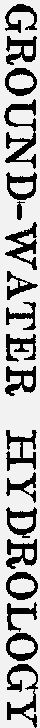 I-:i:::I-.<..l..,QI.IJ I--:::,z::Ea::74000zII.I<l.Uz)       20000..J..J4<!)==1-"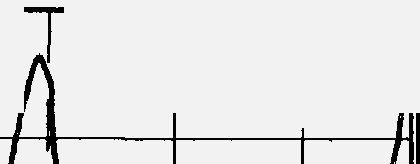 2 >-..J<C..J Cla:wza.- .zVl I- 0"-     ..J<(      ..Ja:4"-	Cla::	0FIGURE 6.-Graphs showing fluctuations of water level in wells 4/13-33Dl and 4/14--13Fl induced by  pumping of distant wells.1-lC;.j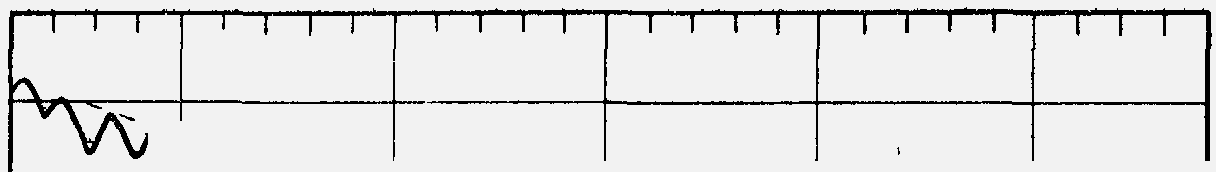 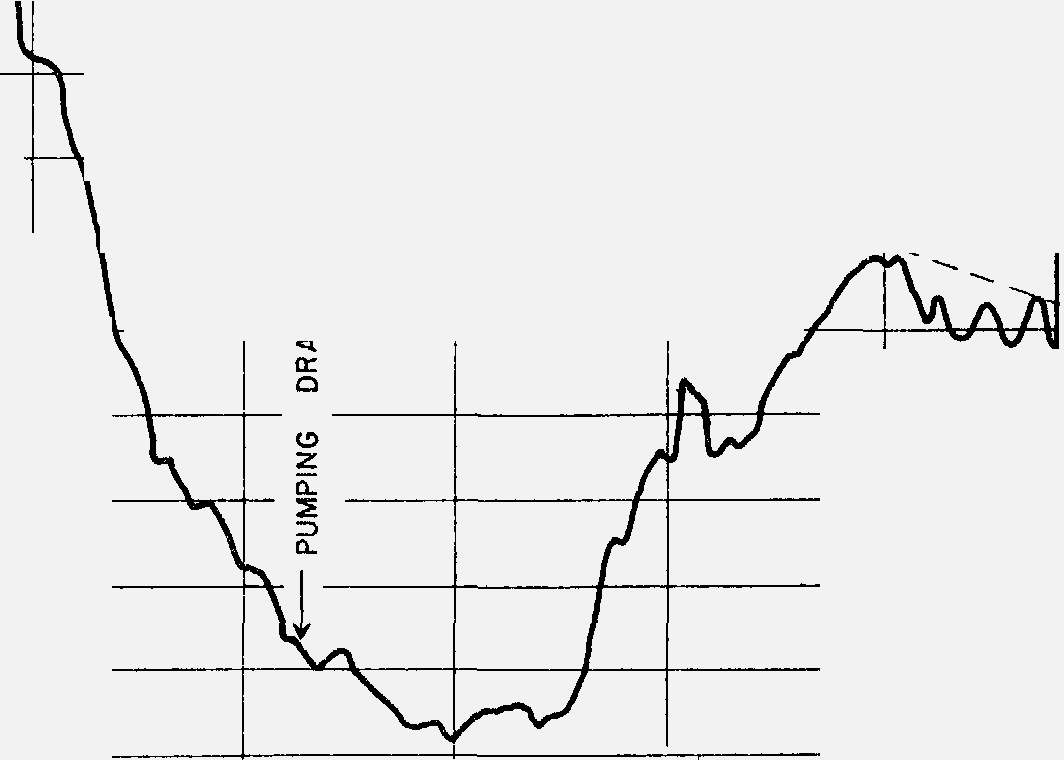 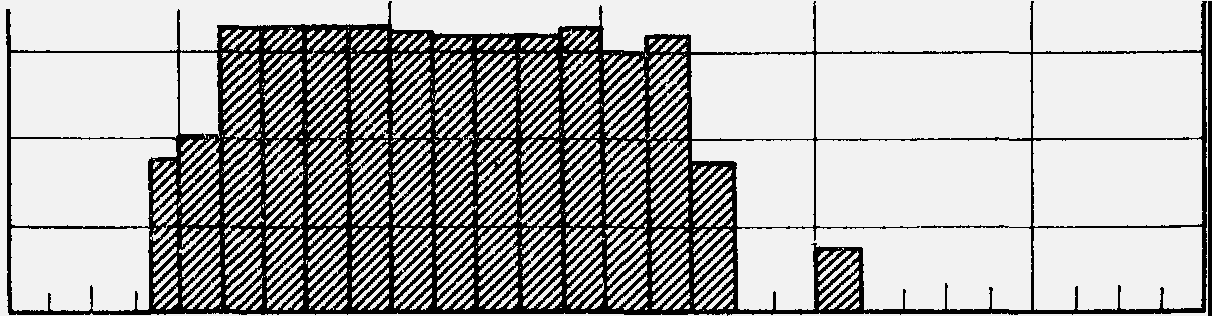 1-lgpm with intermittent increase to 3,850 gpm (fig. 6). The plot of pressure head in well 4/13-33Dl  indicates an immediate  response  to the pumping of well 27M3. During  the  time  here  graphed,  the average length of each  pumping  period for well 27M3 was about 1 hour and the average drawdown in pressure level at well 33D1 induced by this pumping was about 0.08 foot. The drawdown at  the pumped well was about 15 feet in 1941.   The precise amount of time required for the transmission of the pressure effect through the 6,000-foot distance is not known but  the graph indicates  registration  at  well 33D1 within a very few minutes. Before the cause of the fluctuations was identified, the recorder had to be removed from the well and  thus an expanded-time graph was not obtained.Well 4/14-13Fl, near Torrance, taps the full thickness of the Sil­ verado water-bearing zone.   The fluctuation of pressure head at this well from April 16 to May 13, 1944 is shown on figure 6 together with the combined daily draft from wells 4/13-3001 and Kl (city of Los Angeles, Lomita plant, wells 6 and 7).  The  Lomita  plant  wells, located 12,000 feet southeast from well 4/14-13Fl, also tap the Silverado. Their pumps had been idle for about 3 weeks before the beginning of  pumping at  9:20 a.  m. April 19.  In the  following 14 days (ending May 2), about 82,620,000 gallons  (254  acre-feet)  of water was withdrawn from the Silverado water-bearing zone through these wells, at an average discharge rate of 4,340 gpm.  The hydro­ graph for well 13Fl shows that the drawdown of the pressure head caused by this pumping was superimposed on  a  general  declining trend of about 0.04 foot per day.  Before, during, and after the opera­ tion of the  wells at  the Lomita plant, the hydrograph for well 4/14- 13Fl showed a diurnal fluctuation of about 0.1 foot; its cause is not known.   As nearly as can be determined from the recorder graph for well 13Fl, the pressure level at this well began to decline about 30 minutes after the pumps were turned on at the Lomita plant, aboutmiles distant.  Considering  the  general trend,  the drawdown inpressure level induced by the continuous  operation  of  the  Lomita plant was 1.1 feet after 4 days and 1.5 feet after 10 days.Both the rate of response and the magnitude of drawdown at well 4/14-13Fl attest to the complete confinement of the Silverado water­ bearing zone  between  Wilmington  and  Torrance.  If  this  aquifer were unconfined in that area, it is doubtful if  the  effect of  pumping at a distance of 12,000 feet could be detected from a recorder graph. Certainly a cone of water-table depression of appreciable depth would take many weeks to extend 12,000 feet from the origin.By plotting on semilogarithmic coordinates the drawdown at well 4/14-13Fl against the time since the pumps at the Lomita plant were started (log scale), the graphical method  developed by Cooper andGROUND WATER HYDROLOGY	133Jacob (1946, p. 526-534) can be used to determine transmissibility, permeability, and storage coefficient. As discussed on page 54, the transmissibility determined from these data is about 813,000 gpd per foot, and the indicated coefficient of permeability is about 2,000 gpd per square foot. The storage coefficient can be calculated by use of the equation:8=2.25 T t0 /r2where Sis   the storage coefficient (volume of water that a unit decline of head releases from storage in a vertical prism of the aquifer of unit cross section),  Tis   the  transmissibility, t0   is  the  value of  time at  the drawdown intercept  0, and r is the distance of the  observation well from the pumped well. The storage coefficient so derived from the semilogarithmic plot for drawdown in well 4/14-13Fl is 0.0012.Figures 7 and 8-discussed in detail in the section on barrier features (p. 137 to 141)-also show drawdown fluctuations induced by pump­ ing of nearby wells.HYDROLOGIO EVIDENCE RELATING TO BOUNDARIES OF THE WEST BASINWATER LEVELS ACROSS THE BARRIER FEATURES OF THE NEWPORT­ INGLEWOOD UPLIFTThefaults of  the   Newport-Inglewood uplift produce discontinuities in the pressure surfaces of the aquifers of Pleistocene age. Thus, the location of the fault barriers commonly can best be determined by constructing water-level contour maps and by relating hydraulic discontinuities to geologic or physiographic evidence of faulting. In places where the latter types of evidence are lacking or unknown, the hydraulic discontinuity may furnish the only proof  of  a fault barrier, and the accuracy of location then depends wholly on the water-level control. The inferred fault barrier passing southeastward along the Rosecrans Hills from  the  Potrero fault to the Avalon-Compton fault and the similar feature along the crest of  Dominguez Hill both have been defined  purely from hydrologic data as revealed on plates 9-12, and on hydrographs to be discussed.The effectiveness of  the  faults as barriers  to water movement  can be evaluated in part from the magnitude of the hydraulic discontinu­ ities across them, and by the gradients developed immediately inland and coastward. Both features are shown by the water-level contour maps. The effectiveness can be appraised also from simultaneous water-level fluctuations in two or more wells on opposite sides of such barrier features.    In a recent report (Poland, 1959) such an appraisal has been made for the 22-mile reach of the Newport-Inglewood uplift from Dominguez Hill southeast to Newport Mesa.460508-59-10From that appraisal and with respect to the reach within Los Angeles County-that is, from Dominguez  Hill  to the Orange County line near Seal Beach-it has been concluded (Poland, 1959) that:In Dominguez Gap there is no barrier to movement through the Gaspur water-bearing zone of Recent age. In the underlying Silverado zone a substantial barrier has been developed but  presumably it is not wholly watertight.   Along the Signal Hill uplift the barrier features form a reasonably effective barrier to water movement but available evidence suggests that they are not wholly water­ tight against differential heads of several tens of feet.   In Alamitos Gap, no barrier exists within the deposits of Recent age which extend to about 90 feet below land surface. However, the barrier across the underlying San Pedro formation is believed to be essentially watertight.For the demonstration of the hydrologic evidence from which these conclusions were derived, the reader is referred to that report. In particular, attention is directed to the analysis of hydraulic conditions across the inferred extension of the  Cherry-Hill fault in Dominguez Gap, (1) in the semiperched water body, (2) in the Gaspur water­ bearing zone, and (3) in the Silverado water-bearing zone (Poland, 1959).DOMINGUEZ HILL TO THE BALDWIN HILLSTo show hydraulic discontinuities across the 12-mile reach of the Newport-Inglewood uplift from Dominguez Hill northwesterly to the Baldwin Hills, selected data collected or assembled as a part of the present investigation are presented on five pairs or sets of hydrographs, as fo1lows:Across the ground-water barrier on the northwest flank of Dominguez Hill, hydrographs for well 3/13-33Bl (inland side) and well 3/13-33El (coastal side). (See fig. 5B.)Across the south end of the Avalon-Compton fault, hydrographs for well 3/13-28Pl (inland side) and well 3/13-32F2 (coastal side). (See fig. 5B.)Across the north end of the Avalon-Compton fault, hydrographs for well 3/13-17Ql (inland side) and well 3/13-2001 (coastal side). (See pl. 130.)Across the ground-water barrier along  the  central  part of  the  Rosecrans Hills, hydrographs for wells 3/13-8L2 and 7Nl  (inland side) and wells 3/13-18G2 and 3/14-13J2 (coastal side). (See pl. 130.)Across the Potrero fault east of the  center of  Inglewood,  hydrographs for wells 2/14-27Fl,  2, and  3  (inland side), and  well 2/14-3401 (coastal side).    (See pl. 13D.)All these wells tap the Silverado water-bearing zone, therefore the hydrologic data are common to this aquifer.  The locations of these wells are shown on plate 11.On the northwest flank of Dominguez Hill, wells 3/13-33Bl and 3/13-33El are about 2,700 feet apart (about 2,300  feet  measured normal to the water-level contours).  The record for well 3/13-33El spans only the  years 1931-32.   For  these years seasonal fluctuation was about the same in both wells, but the pressure head in well 33Elconsistently stood 30 feet lower than that of well 33Bl. Thus, the discontinuity shown on plate 9 (March 1933) is known  to  be  an all-year feature. With reference to plate 9, if the approach gradient (inland  side)  and  the  escape  gradient   (coastal  side)   are  projected to the inferred barrier a hydraulic discontinuity of about 25 feet is obtained.    Although the measurements  at  well 33El ceased in 1933, the water-level contours of November 1945 (pl. 12) suggest that the actual discontinuity at the barrier had increased in  the 12  years to nearly 40 feet.The hydrographs for wells 3/13-28Pl and 32F2 also span a joint record of about 2 years, from 1944 to 1946.   Well 3/13-28Pl is about 700 feet inland  from  the  Avalon-Compton fault,  and  well 3/13-32F2 is about  4,500 feet  coastward.   The general character  and  amplitude of seasonal fluctuation are similar for the  two wells.    The differential in pressure head, which is about 50 feet, remained about equal through­ out  the  2 years.    Hydrographs  for  wells 3/13-33Bl  and 32F2 furnish a 15-year comparison of the fluctuation in wells which are 6,500 feet apart and on opposite sides of the barrier. They  show  that  the difference between the pressure heads at the two wells has increased from 50 feet in 1931 to 66 feet in 1945.Wells 3/13-17Ql and 3/13-2001, at the northwest end of the Avalon-Compton fault, are only 1,500 feet apart and nearly  equi­ distant  from  the   fault.		The hydrographs for these wells, which extend from 1930 to 1945 (pl. 130), show a striking difference in amplitude of seasonal fluctuation; the average for welI  17Ql  is about 19 feet and the average for 2001 is about 6 feet.	The greater range in pressure head at  well 17Ql doubtless is caused by more intensive local pumping; however, the pressure effects are  not transmitted to well 2001 because of the  fault barrier.	The pressure differential at these wells was greatest in the early thirties-about 48 feet in February and  32 feet in  August.	In 1945 the differential had decreased to about 24 feet for both spring and autumn; this was due almost  entirely to decline in head at well 17Q2 (successor to 17Ql and tapping the same water-bearing beds).On plate 130, the hydrographs for wells 3/13-8L2 and 7Nl inland from the ground-water  barrier  along the  Rosecrans  Hills and  those for  wells 3/13-1802  and 3/14-13J2  coastward  from  the  barrier show a striking change during the 17-year period of record.   Well 3/14-13J2 is one of the heavily pumped wells in the Gardena system of the Southern California Water Co. Well 3/13-1802 was pumped by the Union Oil Co.  until about  1942.  So far  as known  the  two inland wells have not  been  pumped  during  the  period  of  record.  From 1931 into 1937, the pressure-head differential between wells 3/13-8L2 and 18G2 decreased from 40 feet to 25 feet. In that same periodthe head difference between wells 3/13-1802 and 3/14-13J2 was constant  at  about  30 feet.    From 1937 into 1941,  the pressure  head in well 3/13-1802 declined about 30 feet; therefore, in 1941 a pressure differential  of  52 feet had  developed  with respect  to  well 3/13-8L2. It  is inferred  that  this drawdown of  head  in  well  18G2 was caused by accelerated draft at the Southern plant of the Southern California Water Co. in :J/14-13J.  By 1945 the high level for the year in well 18G2 was only about 4 feet above that for  3/14-13J2  and  57 feet below that for well 8L2. The record here discussed is considered to furnish indisputable evidence that weH 3/13-1802 is within the west basin and that it is hydraulically separated from the wells to the northeast by a ground-water barrier.Hydrographs for wells 2/14-27Fl, 2, 3, and 2/14-3401 compare conditions across the Potrero fault at the north edge of the Rosecrans Hills (pl.  13D).  Although  the  hydrograph  for  well 27Fl  is shown here only from 1932, earlier measurements indicate a decline of head from 50 feet above sea level in 1930. The amplitude of seasonal fluctuation in well 27Fl has ranged from 5 to 7 feet; that in well 3401 has ranged  from 10 to  35 feet.  From 1930 to 1939  the  pressure head at well 27Fl was drawn down 49 feet, and the head in well 3401 declined  only 29 feet.  On  the other  hand, from  1940  to 1945  the head in wells 27F2 and F3 (which  tap  the  Silverado water-bearing zone also) declined only 2 feet, whereas the head in well 3401 was drawn down 27 feet. This greatly accelerated drawdown of pressure head in well 3401 is believed  to reflect the  increase in draft on the small subbasin in section  34 which was caused  by the pumping of wells 34Fl and L2 (Hollywood Turf Club) beginning about 1941.For the several pairs of hydrographs here discussed, the evidence indicates a substantial ground-water barrier at each place. The information gained from an appraisal of replenishment, however, indicates that the barrier features are by no means watertight through­ out their extent under the range of differential heads that have pre­ vailed across them in the past (see p. 159 to 161).BALLONA GAPAcross the Inglewood fault in Ballona Gap, a striking hydraulic discontinuity has developed in the pressure head of the San Pedro formation through drawdown of  head east of  the  fault by the  joint draft of the  Sentney plant of  the  Southern California Water Co. and the Castle plant of the  city of Beverly Hills.   Hydrographs are shown on plate 14 for wells 2/14-5D5 and 5F2 at and near the Sentney plant, respectively, inland  from  the  fault, and for wells 2/14-7Ml  and  18Fl in the crestal subbasin coastward from the fault.   Although the latter two wells are more than a mile from the Inglewood fault and nearly 2miles from the Sentney plant, their  hydrographs  represent  fluctuation in  the  crestal subbasin.   The contrast  in  the seasonal  pattern and in the long-term trend needs no verbal emphasis.  It is concluded from these graphs and from the shape of the water-level contours on plates 9-12 that between the Baldwin Hills and the Beverly Hills, the Ingle­ wood fault presents an essentially water-tight  barrier to movement in the San Padro formation.The water level in the "50-foot gravel" inland from the Inglewood fault was about 62 feet above sea level in 1946  (well 2/14-5D9)-about 90 feet above the pressure level in the San Pedro formation beneath (well 5D5). In the  crestal subbasin  coastward  from  the  fault,  the water level in the "50-foot gravel" as of 1946 was known only for well 2/15-1P2 (fig. 4), and was about 12 feet above sea level. Although the suggested gradient from well 5D9 to well 1P2 in 1946 was 25 feet per mile, it is inferred that no hydraulic barrier transects the  "50-foot gravel" at the Inglewood fault. It  is of  interest  to  note  that  the gradient between these two places was 25 feet per mile in 1904 also, although the water level was about 30 feet higher at that time.PUMPING TEST AT INGLEWOOD WELL FIELDFrom January 3 to April 30, 1945, the Geological Survey operated a water-level recorder on well 2/14-27Dl (city of Inglewood, well 7), in the Centinela Park well field of the   city of Inglewood, and 200 feet east of  the  Potrero fault.  During the early part of  the  period of operation, it was noted that the water level in this well was drawn down several feet by the pumping of certain  nearby wells in  the  Centinela  Park field. With the cooperation of the Inglewood Water Department, a pumping schedule was arranged for the active wells in the Centinela Park field to determine the effectiveness of the Potrero  fault  as a barrier  to water movement.    The  Inglewood  Water Department  kept a  careful record of  the  pumping periods for the active wells in the field. The results of this pumping test are shown on figure 7.As indicated by the plan of wells in the Centinela  Park field  (fig. 7), 9 of the 11 active wells in the field are east of the Potrero fault (in the main coastal basin)  and 2 are west of  the  fault  (in  the  west basin). All of the wells tap aquifers in the San Pedro formation, which is correlative with the Silvera.do water-bearing zone.Figure 7  shows the  drawdown  in water level at  well 27Dl  caused by the pumping of well 22N2, 300 feet to the north. At the time, all other well pumps at the field were idle except those for wells 22Pl and 22P2, which were operated continuously  through the period of record on the graph (March 5-12).   The drawdown induced  by pumping of well 22N2 was 3.8 feet after 46 hours of pumping. Obviously there is free hydraulic movement between these wells. As explained on pageCl:!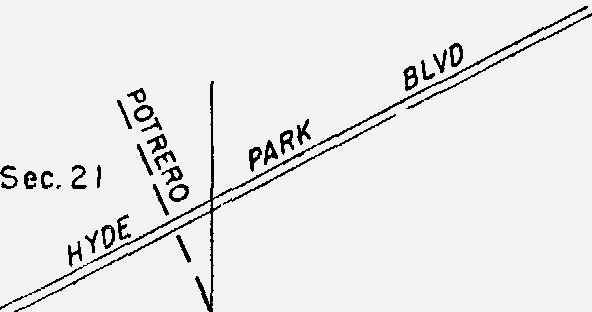 f146J-,lO,j00G')t,:_j6N2N ao N5 0I}     i8fNoT4  c°4-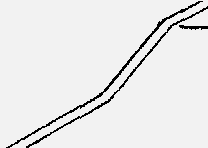 &0 '-,Jg,/1  T.--2w.148ti149%}t:,00,   ,	sec. 28NbD3 \Y:'.,.I	Y	Sec.27I 1000	0	I 000 FEET!	150<06	7	89	10	II	12l:O0tot 00I ICENTINELA  PARK WELL   FIELDCITY OF INGLEWOODg(5 1464I-<t;!:MARCH 1945EFFECT FROM PUMPING OF WELL ON SAME SIDE OF FAULTl:O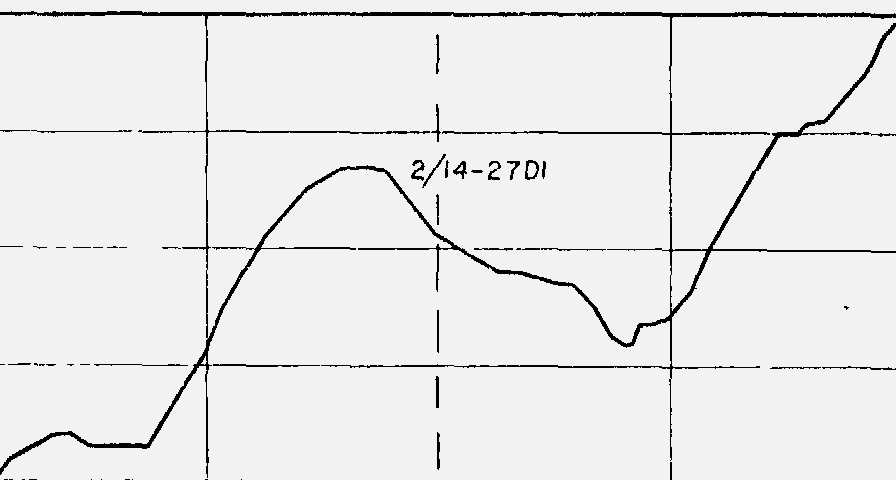 l:O0:i:Ii:146 51466146.72'.>26Ai>HIL 19450>>l:O27	t,:_j>LACK OF EFFECT FROM PUMPING OF WELLS ACROSS FAULTFtoURlll 7.-Ma:p of wells, and gruphs showing fluctuations of water level in well 2/14-27Dl in Inglewood as related to pumping of nearby wells tHlopposite sides of Potrero fault.GROUND,_WATER   HYDROLOGY	13955, this drawdmn1 of water level in well 27D1 resulting from the­ pumping of well 22N2 was utilized in computing transmissibility and permeability of the water-bearing beds.Figures 7 and 8 show the hydrograph for well 27D1 during the­ intermittent operation of the pumps in wells 27D2 and 27D3 (city of Inglewood, wells 10 and 14); both of these wells are west of the Potrero fault  and  are 325 and  725 feet, respectively,  from  well  27D1.   For the period  here graphed  (6 a.  m. April 25 to  noon, April 27), two of the wells east of the  fault 22Pl and 22P2 were operated continuously and all others were idle. Although the hydrograph for well 27DI indicates drawdown and recovery of the water level in response to pumping, the fluctuations are not related to operation of the pumps in wells 27D2 and 27D3.   For example, on April 25 the pumps in these two wells were started at 11:10 and 11:05 p. m., respectively, but the recovering water level in well 27Dl was not affected in the leasL Clearly,  the  Potrero fault is an effective ground-water  barrier within the head differentials  imposed  by this test.  The drawdown in well 27D2 at  the  time of  the  test is not known.   In  November 1944 its level was drawn down to 30.7 feet below sea level after pumping for 15 minutes, or about 26 feet below the level in well 27D1. Presumably r the differential of April 25-27 was similar.PUMPING TEST NEAR WILMINGTONIn September 1946, with the cooperation of the Union Oil Co., the Palos Verdes Water Co., and the Department of  Water and  Power of the city of Los Angeles, the Geological Survey made a pumping test near Bixby Slough, in Wilmington. This pumping  test  was made chiefly to determine whether a barrier to ground-water movement existed between the wells of the Union Oil Co. (4/13-31Pl and 5/13- 6D2) and nearby wells at (1) the Lomita plant of the  city of Los Angeles, in 4/13-31E, and (2) the Palos Verdes Water Co. property, in 4/14-36H. Figure 8 shows the relative locations of  the  wells, and graphs the results of the pumping test. All of the wells involved in the pumping test tap  the  Silverado  water-bearing  zone.  Because  the wells of the Union Oil Co., beginning with well 5/13-6D1 in 1922, always have yielded water of  markedly  different  chemical  quality from  that  yielded  by the wells north of  Anaheim Street  (fig. 34), it had long been suspected that the Union Oil Co. wells might be sepa­ rated from the west basin  by a  hydraulic barrier.  For  example, from the beginning of 1931 to the  end of 1945 about 14,616 acre-feet of water was withdrawn from the Silverado water-bearing  zone through the wells of the Union Oil Co. In 1931, the water yielded by well 5/13-6D1 contained about 500 ppm of chloride and 1,200 ppm of dis­ solved solids; as of 1945, the water from well 5/13-6D2 contained,-...,.0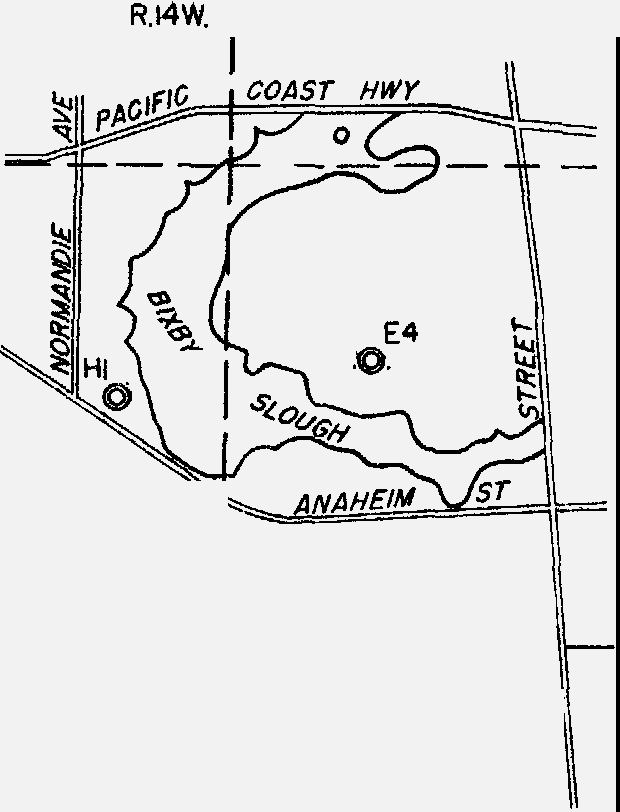 41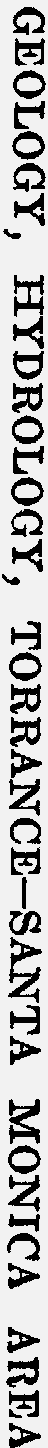 I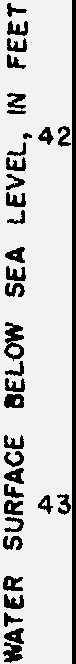 I 000	3 000  FEETu..0IL UJ 04410	Noon	2	4SEPTEMBER 28, 1946FIGURE 8.-Map of wells, and graph showing results of pumping tests to determine presence or absence of barrier features near Bixby Slough.GROUND,_ WATE·R HYD•ROLOGY	141about 380 ppm of  chloride and about 1,000 ppm of  dissolved solids.. On the other hand, the water withdrawn from the wells in 4/13-31E north of  Anaheim Street, has ranged from 42 to 108 ppm of chloride and from 350 to 500 ppm of dissolved solids.On September 28, 1946,  the  pumps at  the Lomita plant of  the  city of Los Angeles were idle and had been shut down for several days. The wells of the Union Oil Co. had been pumped continuously for· several months before the test, and the wells of  the  Palos  Verdes­ Water Co. had been pumped intermittently during previous  days.. During the day, wells 4/13-31Pl and 5/13-6D2  (Union  Oil Co.)  and well 4/14-36Hl (Palos Verdes Water Co., well 1) were pumped. intermittently on an alternating schedule (fig. 8), and water-level measurements were made by the Geological Survey  at  about  10- minute intervals from 10: 00 a. m. to 9: 00 p. m. at wells 4/13-31E4, 4/13-31Pl,  and  4/14-36Hl.		The fluctuation of water level in these wells is shown on figure 8.	During the periods of pump operation as. shown, the average joint discharge from the Union Oil Co. wells was. about 2,150 gpm, and the discharge from well 4/14-36Hl was estimated by the operator as 1,230 gpm.Between 12:10 and 4:10 p. m., the water level in well 31E4 recovered along a uniform curve as a result of the shutdown of the pumps in the Union Oil Co. wells from noon to 4:00 p. m.	From 4:10 to 7:10 p. m.,. the water rnvel in well 31E4 declined  concurrently  with pumping  of the Union Oil Co. wells.	There is no hydraulic barrier between the· Union Oil Co. wells and well 31E4 at the Lomita plant of  the  city of Los Angeles.		On the other hand, the recovering water levels in wells, 31E4 and 31Pl did not show any response to  the  shutdown  of  the pump in well 4/14-36Hl (Palos Verdes Water Co., well 1) at 2:00p. m., nor to the starting of the  pump again at 8:00 p. m.	Also, the recover­ ing level in well 36Hl was not affected  by  the  starting of  the  pumps­ in wells 4/13-31Pl and 5/13-6D2 of the Union Oil Co. at 4:00 p. m. Thus, there appears to be a substantial hydraulic barrier somewhere· between well 36Hl on the west and wells 4/13-31E4, 31Pl, and 5/13- 6D2 on the east.	The location and direction of this barrier are not known but it is inferred to be a cemented fault zone, because the Silverado water-bearing zone is known to be continuous, highly permeable, and about 700 feet thick between wells 4/13-31E4 and 4/14-36Hl.	If this barrier should extend northward from the Palos Verdes Hills into the west basin, it would have some effect on local circulation of ground water; but so far as known, it does not  separate any of these wells from the main body of ground water in  the west basin.REPLENISHMENT TO THE  WEST  BASINSOURCES AND GENERAL FE.A.TURESEARLY CONDITIONSUnder the early conditions of ground-water development, replenish­ ment to the water-bearing deposits of the west basin tapped by wells occurred in four ways. In probable relative order of importance they were as follows:By underflow across the Newport-Inglewood uplift (the inland boundary ofthe west basin) through the deposits of Recent and of Pleistocene age.By direct infiltration from the land surface of (a) water from rainfall, and(b) return water from irrigation, from cesspools, and by leakage from distribution systems.By infiltration of local runoff water from the hills bordering the west basin, including the Santa Monica Mountains and  the Santa  Monica  plain to  the  north, the hills of the Newport-Inglewood uplift (especially the Baldwin Hills) to the northeast, and the Palos Verdes Hills to the south.By seepage within the west basin from the channels of the  Los Angeles River to the south, and from Ballona Creek and its tributaries to the north.CONDITIONS DEVELOPED BY WATER-LEVEL DECLINEOCEAN-WATER REPLENISHMENTDuring the period of ground-water use, the  draft has become large and levels have been drawn down to sea level and below.    As a result, in the twenties ocean water began to invade the water-bearing zones along the coast and became a source of recharge. Because of the accelerated decline of water levels in recent years this condition has become critical.WATER  RELEASED   BY   COMPACTIONBecause of the drawdown of water level, water has been withdrawn from storage in the water-table reach, and some water has been derived by compaction of the aquifers and of the surrounding and enclosing fine-grained, relatively impervious sediments. The latter  has  been called "water of compaction" by Tolman (1937, p. 142-143, 470-472). The  quantity so yielded  doubtless has been largest in recent years and in areas of greatest drawdown of the pressure head, such as Dominguez Gap.In certain other areas in  California, large quantities of water have been derived by compaction of sediments resulting from regional drawdown of the pressure level. For  example,  in  the  Livermore Valley, Alameda County, Calif., Smith (1934; Tolman, 1937, p. 495- 498) has estimated from a careful ground-water inventory that some 15,860 acre-feet of water was supplied by compaction of the alluvial materials during a low-water-level period from 1925 to 1930-anGROUND-WATER   HYDROLOGY	143average rate of about 3,200 acre-feet per year, as compared to an average yearly pumping draft  of  about 12,500  acre-feet.    However, the amount of land-surface subsidence was  not  known,  and  the volume of compaction could not be determined.In  the Santa Clara Valley of  Santa Clara County,  Calif.,  Tolman and Poland (1940, p. 23-35) found that water of compaction,  as measured by subsidence of the land surface and inferred equivalent reduction of pore space, was about 230,000 acre-feet from 1919 into 1937.    Subsidence  developed  over an area of  about 200 square miles as a  result of  an average water-level lowering of  100 feet in the 20 years from 1915 to 1935.   The maximum subsidence,  about 5.5 feet, was at  San Jose.    Insofar as water was derived  from compaction  of silt and clay bodies (aquicludes) within or enclosing the aquifers, it represented a nonreplaceable contribution to the usable ground-water supply.In the west basin no such substantial subsidence of land surface has occurred as a result of ground-water withdrawal. In the vicinity of Terminal Island, near the crest of the Wilmington oil field, the land surface subsided as much as 7 feet between 1928 and 1947.9 This subsidence was attributed  by Gilluly, Johnson, and Grant  (1945, also see Gilluly and Grant, 1949) as due almost wholly to the  pressure decline and resulting compaction of the oil-bearing sands of Miocene and lower Pliocene age in the Wilmington oil field (which was caused by the removal of  oil and gas beginning  about 1937).  In a  recent report, Harris and Harlow  (1947,  p. 1197-1218)  have concluded  that the subsidence resulting from the pressure decline has occurred chiefly in the shale and siltstone associated  with the oil sands.  The publi­ cation of these two conflicting concepts on the mechanics of land subsidence emphasizes the need for careful research to resolve the relatively unexplored question of whether subsidence of  the  land surface associated with the withdrawal of large quantities of fluid is caused primarily by compaction of the permeable reservoir beds or of the relatively impermeable but porous silt, clay, and shale members which are interbedded with or confine the  permeable beds, and which, in e:ff ect, are a part of the reservoir system.A large range in the proportion of compaction of coarse-grained permeable deposits to that of fine-grained, relatively impermeable deposits probably will be found, as more examples of land subsidence associated  with withdrawal  of  fluids or gases are  studied  in detail. The compressibility of each deposit must be in part a function of the physical character; for the fine-grained deposits the rate of com-b Since the present report was released to the open file (1948), the maximum subsidence in the Wilmington area bas increased to 22 feet (1955).paction will also be a function of  permeability which determines the rate at which  pressure  differentials  can  be equalized-that is,  the  rate at which fluid can escape from the fine-grained deposits to the more permeable reservoir rocks and permit compaction of the former.Also in the vicinity of Terminal Island, a land subsidence of as much as half a foot occurred in 1941, concurrently with the dewatering for construction  of  the  large graving dock at  the  Naval Operating Base on Terminal Island.    A brief description of this dewatering operation, its effect on water levels in nearby wells, and the local subsidence of land surface has been given by Grant (1944, p. 149-154).As summarized elsewhere (Poland, 1959), this dewatering at Ter­ minal Island was carried out by turbine pumps in 36 gravel-envelope wells which tapped the Gaspur water-bearing zone.	The dewatering was started on June 27, 1941, and reached a maximum during August, when the average rate of withdrawal was about 35,000 gpm.		Pump­ ing operations ceased on April 4, 1942, after the removal  of  about 26,000 acre-feet of water from the Gaspur zone in 9 months, or slightly more water than was pumped concurrently from this same zone by all water wells from Terminal Island to Whittier Narrows.	The    lowering of the piezometric level for the Gaspur  water-bearing  zone  was  as great as 35 feet in  well  5/13-3Ll  (Southern  California  Edison  Co., well 4), and 15 feet in well 4/13-35Ml, respectively 0.5 mile and  1.7 miles north of the center of pumping at the graving dock.	The maxi­ mum recorded subsidence was at bench mark 43, at  the  southwest corner of the Southern California Edison Co. property and 1,650 feet from the center of the graving dock.	Records taken by this company indicate that subsidence of bench mark 43 was 0.495 foot relative to bench mark 18, which is about 3,500 feet from the center  of  the­ graving  dock.	As described by Gilluly and Grant (1949, p. 497), substantial recovery of  bench-mark  altitudes coincided  with recovery of water level in observation wells,  during  the reduced  pumping rates of the latter part of the dewatering operation and immediately after cessation of pumping.	The recovery of bench-mark altitudes ranged from 14 to 78 percent, with an average recovery of about 42 percent. From these facts, it was concluded  by  Gilluly and Grant  that one-half or more of this subsidence due to the drawdown of  the  piezometric level of the Gaspur zone was attributable to mineral-grain rearrange­ ment, and  the remainder  was due  to elastic compression.	It is of interest to note that the bench marks that underwent the largest subsidence had the smallest percentage of recovery of altitude.At the center of the greatest drawdown of the pressure level of the Silverado zone within the ,,-est basin-at Carson and Alame:.la  Streets in Dominguez Gap-the subsidence of land surface from about theGROUND-WATIDR HYDROLOGY	145end of 1933 to 1944-46 was 0.354 foot, according to first-order leveling by the U. S. Coast and Geodetic Survey.10Three miles to the south, on the right-of-way of the Southern Pacific Railroad, about 0.6 mile northeast of the Anaheim Street crossing, bench mark G 33-67 subsided 1.316 feet between 1914 and 1944-46. Of this subsidence, 0.942 foot has occurred since December 1931, and0.528 foot since July 1941. This bench mark is within the productive limits of  the Wilmington oil field  and  the greater part of  the  sub­•sidence is believed  to have been caused by  the compaction  which:accompani d the withdrawal of oil and gas from that field.Although  the  land surface  has subsided  several  tenths  of  a  foot·throughout much of the southern part of  the  west basin, it  is not known how much of this subsidence is due to compaction of sediments:accompanying  the decline of  pressure head in the Silverado water­.bearing zone. It  may have been partly because of  tectonic adjust­ ments and partly because of pressure decline in the saline water sands:at much greater depth which are hydraulically connected with the producing oil sands of the Wilmington and other oil fields. Accord­ iingly, a direct estimate of subsidence due to compaction of sediments:accompanying the decline of pressure head in the Silverado zone has not  been attempted in this investigation.   However, the quantity of water made available by such compaction of sediments has been estimated on page 151, by use of the empirical storage coefficient determined from the lowering of  pressure head  in  well 4/14-13Fl  due to the pumping of the wells at the Lomita plant of the city of Los Angeles (p. 133).With fully effective confinement, water is yielded from storage only in proportion to the compaction of the water-bearing system (and expansion of the fluid) in response to pressure drop; therefore,  it follows that in such cases the storage coefficient must be a measure of the compressibility of the system, and of the land-surface subsidence that will occur with each foot of sustained drawdown of the regional f)ressure level. However, in the ground-water basins of southwestern United States the water-bearing deposits consist almost entirely  of valley fill (Meinzer, 1923, p. 291-303), and confining beds, although:abundant, commonly are not extensive.  Thus, with prolonged and sub­:Stantial withdrawal of water, conditions of fully effective confinement are rarely found, and most of the  water commonly is withdrawn from-storage in the unconfined reaches of the basins by draining of  the pore,spaces.    Only  near  the  coast,  where  relatively  impermeable  beds.associated with marine deposition are extensive, and in valleys such10 Bench mark D-167-At Dolores, at the southeast corner of the intersection of Alameda and Carson Streets, on the DomJngu.,ez Water Corp. property, at the pumping-plant building, in the face of the west,wall.as the San Joaquin, where the deeper water wells partly tap aquifers interbedded with fine-grained lacustrine deposits, would reasonably effective confining systems be found. When considered in•relation to time intervals of  as much as a few years,  and  possibly even several tens of years,  conditions  of  fully effective confinement  presumably are encountered only in the great artesian basins in which the aquifers have been deposited in interior seas.   Probably the Dakota sandstone and the overlying plastic shales form the outstanding example of such a basin (Meinzer and Hard, 1925, p. 73-96; Darton, 1896).Within the west basin, the area of greatest overdraft and of most serious saline contamination is the Torrance-Inglewood subarea. For these reasons, this subarea now (1948) is involved in a. pending ad­ judication of water rights. Thus, the following appraisals of re­ plenishment concern first the magnitude of replenishment to the Torrance-Inglewood subarea and second the replenishment to the smaller subbasins in the Culver City subarea.REPLENISHMENT TO THE TORRANCE-INGLEWOOD SUB.AREAMAGNITUDE OF REPLENISHMENT IN 1903-4The average rate of replenishment to the west basin in 1903-4 is believed to have been nearly equivalent to the natural and artificial discharge of that time. Such discharge occurred almost wholly by underflow to the ocean through the undersea extensions of the aquifers of Pleistocene  and  Recent  age  and  by  withdrawal  through  wells. The water levels were too far below the land surface to afford appreci­ able opportunity for evapotranspiration losses.For the Torrance-Inglewood subarea an estimate of the natural discharge  to  the  ocean  in 1903-4 can  be made by  summing  up  (1) the discharge from the San Pedro formation (Silverado water-bearing zone and correlative aquifers) along the  west  coast from  Playa  del Rey to the Palos Verdes Hills, and along the  south  coast from  the Palos Verdes Hills to  the Los Angeles River, and  (2)  the discharge from the Gaspur water-bearing zone to San Pedro Bay. For  the Silverado zone, the cross section along the coast is known with reason­ able  accuracy   (pl.  30),   but  the  hydraulic   gradient   during  1903-4 at  the  coast  cannot  be  accurately  determined.   Although  water­ level contours for the Silverado zone in 1903-4 have been  recon­ structed from data of  Mendenhall  (pl. 9 and  p. 90), few of  the   wells in which water-level  measurements  were made near San  Pedro Bay and from Manhattan Beach northward  to Playa del Rey tapped  theSilverado  zone.	The   permeability . o_f   the   Silverado  zone  was  de­termined  from pumping  tests near Torrance and near Bixby Slough, but  it  was not  determined  along the  coast.  Yield factors for wells near the west coast compared to yield factors for wells between LongBeach and Torrance (table 5)-where the permeability has been de­ termined as about 2,000 ,gpm per square foot (p. 54)-suggest a proportion of about 2 to 3, or a permeability of about 1,300 gpm per square foot for the coastal reach from Palos Verdes Hills to Playa del Rey. The following paragraphs sum up the several increments of natural discharge:For the  reach from the  Palos Verdes Hills to  Hermosa  Beach, the  discharge to the  ocean as of 1903-4 has been estimated as about 11 cfs, or about 8,000 acre­ feet a year (p. 92).In the same way and only as an approximation, the discharge to the ocean between  Hermosa Beach and  Playa del Rey can be estimated.   The length of this reach is about 7 miles, the average thickness of the aquifer is about 125 feet (pl. 3C), the permeability is estimated as about 1,300 gpd per square foot, and the average hydraulic gradient at the coast in 1903-4 was at least 2 feet per mile. Thus, the discharge of that time (north of Hermosa Beach) is estimated to have been at least 2.3 mgd-about 3.5 cfs or about 2,500 acre-feet per year.In regard to discharge from the Silverado water-bearing zone to San Pedro Bay, electric-log data for oil wells on Terminal  Island  indicate that the aquifers of the Silverado zone along that reach have an average thickness of about 250 feet. From the Los Angeles River west to the non-water-bearing rocks of the Palos Verdes Hills the width of the escape area is about 4 miles. Thus, the effec­ tive cross section is about 1,000 foot-miles. The coefficient of  permeability for the Silverado zone in this area is not known, but it is probably somewhat lower than that in the Torrance area, where it was determined to  be about  2,000 gpd per square foot (p. 54), and near Bixby Slough where it is about 1,400 'gpd per square foot. If the permeability beneath Terminal  Island  is  assumed  to  be about 1,000 gpd per square foot and if the hydraulic gradient of 1903-4 is taken as 4 feet per mile (p. 91), then the oceanward discharge through the Silverado zone beneath Terminal Island  can be calculated  at  about  4 mgd-about  6.2 cfs or approximately 4,500 acre-feet per year.Underflow to San Pedro Bay from the Gaspur water-bearing zone of  Recent age is estimated to have been about 2.8 cfs, or about 2,000 acre-feet per year. These figures are based on the assumption that conditions at the coast were as follows: width of water-bearing zone,  2 miles (pl. 8); thickness,  60 feet-or an area of 120 foot-miles; hydraulic gradient, about 5 feet per mile (Mendenhall, 1905a, pl. 4); and  an  estimated permeability of 3,000 gpd  per square foot  (see p. 31).In summation, the estimated yearly discharge to the ocean in 1903-4 from the aquifers beneath the Torrance-Inglewood subarea was about 21 cfs or 15,000 acre-feet from the Silverado water-bearing zone and was about 2.8 cfs or 2,000 acre-feet from the Gaspur water­ bearing  zone.   Thus,  the estimated  total subsea escape was about 24 cfs or about 17,000 acre-feet per year. When this figure is added to the artificial discharge by pumping-which has been estimated at about 10,000 acre-feet per year during 1903-4 (p. 99)-the suggested over-all discharge was about 27,000 acre-feet per year, and the replen­ ishment was comparable to that figure.The rainfall record for Los Angeles (table 2) indicates that the 11 years ending with 1903-4 included only 4 years of normal or slightly.above normal rainfall.	With respect to the 68-year average rainfall,of 15.53 inches, at the end of the year 1892-93 there was a cumulated-surplus of 43.34 inches of rainfall.	By the end of 1903-4 there was·a cumulated deficiency of 3.79 inch.es, indicating an 11-year deficiency-0f 47.13 inches.	The 3 years beginning with 1897-98 were the driest-0n record.	Thus, runoff  to  the 8treams and recharge  to  the main-coastal basin must have been continuously deficient  during  the 11-year period. Largely because of  this  deficiency,  ground-water levels in the intake area near Whittier declined about 14 feet in this-period and those near Anaheim declined  about  40  feet  (Poland, 1958).   Also, the pressure level a1, the Bouton wells 2.5 miles north-0f Signal Hill and only 2 miles from the west basin boundary, declined:about 80 feet in the same period.   The decline of pressure head in-the Bouton wells was far more than the average for the main coastal basin in Los Angeles County, however. The decline  of  artesian pressure along the northeast flank of  the Newport-Inglewood  uplift:between  Compton  and  Manchester  Boulevard  is  known  to  have:averaged about 30 feet from the initial historic level to 1904 (Menden­ hall, 1905b, pl. 5).The recharge to the west basin must have been affected in two ways by  this deficiency of rainfall.	First,  there must  have been little if:any direct penetration of rainwater from the land surface in this period; certainly there was essentially none except in the 4 wettest,Years. Second, the replenishment by underflow across the Newport­ Inglewood  uplift must have diminished substantially in the 11-year·period, because the pressure levels on the inland side of  the barrier.faults fell about 30 feet.	Draft  from  the  Torrance-Inglewood sub­:area was not large at that time and it appears doubtful that pressure levels in that subarea of the west basin could have declined in any:Such amount. Accordingly,  the  pressure  differential  across  the barrier faults is inferred  to have  been greatly reduced  by  the  decline in pressure level in the main basin; thus recharge to the Torrance­ Inglewood subarea  probably was considerably less in 1903-4  than in the eighties. It is believed that under native conditions of average rainfall the recharge to the Torrance-Inglewood subarea was 30,000 to 40,000 acre-feet per year.MAGNITUDE OF REPLENISHMENT IN 1933-41The replenishment to an underground basin may be estimated by measurement or calculation of  the rate of inflow  (intake methods) or the rate of  discharge  (discharge methods), or by determining changes in ground-water storage. Methods that have been applied to deter-mine intake and discharge from ground-water reservoirs have been summarized by Meinzer (1932, p. 99-144).For the west basin, the direct appraisal of the several elements of replenishment would be very tedious, and estimates of rain-water penetration, irrigation return water, and underflow  (subsurface recharge) are subject to substantial error unless the basic data are sufficient to furnish  reasonable  control  over  the  variable factors in the respective equations. Such is not the ·case at the present time. However, it  is understood  by  the writer  that the California  Division of Water Resources, as referee in the pending adjudication of water rights, is planning to make a careful estimate of the several elements responsible for replenishment -to the basin (California Division of Water Resources 1952).11ESTIMATE BY RELATING PUMPAGE  AND CHANGE  IN STORAGEFor the purposes of this investigation, the ·elements of greatest interest are the  over-all  replenishment,  the  sea-water  contribution, and the underflow across the Newport-Inglewood uplift. It can be assumed that, for years of average rainfall, the contribution by infil­ tration of  water from  rainfall and  runoff  from  the  land surface will be nearly constant from year to year.  The residential and industrial areas are expanding rapidly  and  the agricultural  area  is decreasing, but  the  joint contribution  by. return water from irrigation  of  crops and lawns probably will not change appreciably as agricultural lands become residential districts.The average gross replenishment  can  be  determined  most simply by selecting a period of years in which the cumulated rainfall did not markedly digress from the cumulated average, and in which  the position of the water level was about equal at  the beginning and  the end of  the  period-that  is, a period of little or no storage change.    If the pumpage is known (or closely estimated) and if the storage change is estimated by the use of  the  specific yield and storage coefficients, the replenishment can be calculated. If there is no seaward discharge and  no change in storage within  the  period,  the  gross replenishment is equal to the pumpage.For the Torrance-Inglewood subarea of the west basin-the area µicluded  in  the  plaintiff's  complaint  for  adjudication  of   water rights 12-  a relatively small amount  of  storage change occurred from the spring high-water level of 1933 to the spring high-water level of 1941 (pls. 9 and 11).   Accordingly,  this period of 8  years has beenu Since this report was released to the.open file (1948), the CaJifornia Division of Water Resources hascompleted its investigation as referee.	.12 California Water Service Co. and others r,,  City of Compton and others, Action No. 506,806 in th&Superior Court for Los Angeles County, Ca1if., Oct. 1945.460508-59-11150	GEOLOGY, HYDROLOGY, TORRANCE-SAN'l'A MONICA   AREAselected for appraisal of the average replenishment to this area before the accelerated draft and decline of water levels in the war years 1942-45.The average yearly rainfall at Los Angeles in the years from 1933 into 1941 was greater than normal.	However, 1940-4i was the only year of greatly excessive rainfall (table 2).	With respect to the aver­ age rainfa11 for the 68 years from 1877-78 through 1944-45, as shown in table 2, the average rainfall in the years 1932-33 through 1939-40 was 1.76 inches above normal, and the cumulated surplus for the  8 years was 14.04 inches.	For the 9 years from 1932-33 through 1940- 41 the yearly average increased to 3.47 inches above normal, and the cumulated surplus was 31.27 inches.		Thus, it might be expected that inclusion of the year 1940-41 would yield  a  nonrepresentative figure for storage change and replenishment. However, most of the water withdrawn from the Torrance-Inglewood subarea is taken from the Silverado water-bearing zone, which is confined by relatively imper­ meable beds through most of the area.	Therefore, it is doubtful that the rainwater penetration of the winter 1940-41 could have had an appreciable effect on the water levels of the Silverado zone or even on the water levels in the shallower "200-foot sand" by April 1941. Examination of the hydrographs introduced on figures 4 and 5 and plates 13 and 14 substantiates this general conclusion.	Therefore, it is considered that the  period  selected  is  reasonably  representative but that rainwater penetration in the 8 years  was  slightly  above average.The rise or fall of water level in the Silverado water-bearing zone from March 1933 (pl. 9) to April 1941 (pl. 11) is shown by lines of equal change (long dashes) on plate 10; the rise or fall for the "200-foot sand" in this 8-year period also is shown (short dashes).  As discussed on pages 87-88, a water table occurs in  the Silverado water-bearing zone only in the Redondo Beach area (pl. 10); another water  table occurs in the correlative main water-bearing zone of the Sa,n Pedro formation in the vicinity of Playa del Rey.  It will be noted from the lines of equal change on plate 10 that: (1) the storage change in the water-table reach of the Silverado zone near Redondo Beach did not exceed  5 feet; and  (2)  the storage change in the water-table reach of the main water-bearing  zone near Playa  del Rey did  not  exceed  6 feet.   The maximum  change  (except for  the local fall of  20 feet east of Inglewood between the Potrero and Inglewood faults) in the Tor­ rance-Inglewood subarea, east of Hawthorne in the pressure area, was about 16 feet.  Inland beyond the west basin boundary, the maximum fall was in excess of 30 feet.TA13LE 13.-Estimaled storage change in the Torrance-Inglewood subarea, fro_m March 1933 to April 1941, for the Silverado water-bearing zone and correlative aquifers in the San Pedro formation1 Total change in v-0l11me (acre-feet) multiplied by 0.20 (specific yield).i Storage coefficient assumed to be 0.0012 throughout the pressure area.The storage change in the Silverado water-bearing zone was deter­ mined in the following manner:The working copy of  plate 10,  at  a scale of 1:48,000 was superimposed  over a map sectionized in the  manner of  plate 2, each main grid unit representing 1 square mile.    For  the  two  water-table  areas,  a grid  subdivided  in hundredths  of a square mile was utilized to determine the part of each section falling between two• lines of equal change.    For the larger pressure area, the average change of water level in feet was estimated for each square mile.   For  each territory the area in square miles lying between lines of  equal water-level  change  (0-2, 2-4, and 4-6) was summed  up  separately.    Cumulative  areas so obtained  were  multiplied  by the  odd-foot value between  the  two  boundary lines  (the average change for the area between the  2- and  4-foot lines was assumed to  be 3 feet), giving a  volume­ for storage change in square miies X feet. By summing up all such volumetric­ elements for each area, the total volume change was obtained for that area.The specific yield for the two water-table areas was assumed to be 20 percent (in accordance with estimates made by Eckis from samples collected in the field.and tested in the laboratory) (1934, pl. E). The storage coefficient of 0.0012- obtained from the drawdown of  water level in  well 4/14-13Fl  due to  pumping of the  Lomita  plant  wells  (p.  133)-was applied  to  the  main  pressure area.   Table 13 presents a  summary  of  water-level  changes,  volumes dewatered  or saturated (or of pressure-level change), and water released from storage.The storage change has been computed for the "200..:.foot sand" in the same manner.	Contours of the water  level  in  this aquifer were not constructed for the beginning and end of the period of appraisal. Instead, the changes in position of the water level in the period for individual wells were plotted on the working copy of plate 10 and the lines of  equal change were drawn from  these data.	Table 14 sum­ marizes  the  results of  the  computation.	About one-fourth of the pertinent well logs show water-table  conditions at  current water levels in the upper Pleistocene deposits ("200-foot sand" and other deposits); therefore, the over-all specific yield was assumed to be about 5 percent.TABLE 14.-Estimated storage change in the Torrance-Inglewood subarea, from March 1933 to April 1941, for the "200-foot sand" and correlative deposits of upper Pleistocene age1 Total change in volume (acre-feet) multiplied by 0.05 (specific yield).The estimated storage change within the Silverado zone in the 8-year period (table 13) is 5,600 acre-feet of which 5,300 acre-feet occurred in the water-table areas. The estimated storage change in the un­ named upper Pleistocene deposits (table 14) is 9,600 acre-feet.  Thus, the over-all withdrawal from storage in the 8 years is estimated to have been 15,200 acre-feet, or an average rate of about 2,000 acre­ feet per year. Changes in storage in the shallow unconfined body·and in the 400-foot gravel probably were inconsequential during this period.The  total withdrawal  from  the  Torrance-Inglewood subarea in  the 8 years from 1933 through 1940 (table 8) was 383,100 acre-feet; the average rate of withdrawal was about 47,900 acre-feet per year. There was essentially no natural discharge during this period, therefore, the gross replenishment is equal to the withdrawal less the ch nge instorage-that is, 383,100 less 15,200 or 367,900 acre-feet. Thus, the average yearly gross replenishment is estimated to have been about 46,000 acre-feet.CONTRIBUTION  FROM  THE   OCEANWith the extensive drawdown of water levels to and below sea level, saline waters  have  invaded  the  Torrance-Inglewood  subarea  along the full reach from Playa del Rey  to the  Palos Verdes Hills.  .Also, along the south shore from the Palos Verdes Hills to the Los Angeles River channel, saline waters probably have moved northward beyond Terminal Island toward centers of pumping.  The  water  in  the Silverado zone beneath Terminal Island is inferred to have been of inferior quality undel' native conditions (Piper,  Garrett, and others, 1953, p. 197). To date, these inferior waters have not advanced sufficiently far  northward  to reach any  actively pumped  well fields. As shown by the distribution of  withdrawals  on plate 12, the  first major well fields to receive such inferior waters presumably would be that of  the   Union Oil Co. in Wilmington  (pl. 12, no. 23) and  that of the Texas Co. (pl. 12, no. 24) at the west edge of Dominguez Gap. Regardless of the quality of the ground water in the Silverado zone beneath Terminal Island, there must have been a substantial con­ tribution of water to the west basin from the subsea reach south of Terminal Island in response to the  landward  gradients  that  have existed since the early thirties.  This contribution is not being replaced by water of  good quality, and probably it  is being followed  landward by saline waters, either ocean water entering the outcrop of  the Silverado zone beneath San Pedro Bay, or connate saline waters contributed from within the subsea ground-water system, or both.Ocean  water  advanced  inland  in  the  Gaspur  water-bearing  zone in the thirties (seep. 259, also pl. 16); the extent of that inland advance has been shown  in  an  earlier  report  (Piper,  Garrett,  and  others, 1953, pl. 17).The over-all contribution from the ocean or from the seaward extensions of the water-bearing zones of the Torrance-Inglewood subarea from 1933 to 1941 is estimated in following paragraphs.The extent  of  encroachment  of  saline waters for  the  reach along the west coast from Playa del Rey  to  the Palos Verdes Hills is shown on  plate  16.    The   contribution  from  the   ocean  can  be  computed if the  assumption  is made that the rate of  advance of  the  saline front is a direct measure  of  the  rate of  landward  inflow  of  salt water  to the water-bearing deposits.From the appraisal of the rates of saline encroachment as suggested by the advance of  the  saline front from 1931 to  1946 (pl. 16), and with, consideration to the effective hydraulic gradients, it is concluded(p. 251 to 253) that the average yearly rate of  advance of  the  saline front from  Playa del Rey to El Segundo from 1931 to 1941 did not exceed  40  feet, from  El  Segundo  to  Hermosa  Beach it  was about 115 feet, and from Hermosa Beach to the Palos Verdes Hills it  was about 90 feet. The effective porosity of the  Silverado water-bearing zone and correlative water-bearing deposits along this full reach is estimated to be about 20 percent.   The product of the cross-sectional area of water-bearing materials, the average yearly advance, and the effective porosity may be considered to be a measure of the contribu­ tion seaward from the front.The cross-sectional area (pl. 30)  for the reach from Hermosa Beach to  the  Palos Verdes  Hills is about  3.5  miles long  by  400  feet  thick. If the average advance of the front  (pl. 16)  was 90  feet  per year through material with an effective porosity of  20  percent, the quantity of  water required  to fill  the  block  3.5  miles long  by 400  feet  thick by 90 feet wide would  be about  3,100  acre-feet.   In  the  same  way, the yearly displacement  for the reach from Hermosa Beach  to  Playa del Rey is estimated at about 2,500 ·acre-feet.By this method, the average annual contribution to tbe ground water in the area coastward from the saline front in the reach from Playa del Rey to the Palos Verdes Hills for the years from 1931 to 1941 is estimated to be about 5,600 acre-feet.-By another method, the contribution along this reach can be com­ puted as the product of: (1) the cross-sectional area of permeable material; (2)  an estimated  permeability  of  1,300 gpd  per square foot (p. 147); and (3) the average hydraulic gradient. For the reach from Hermosa Beach to the Palos Verdes Hills, where the average landward gradient of the thirties was about 3.5 feet per mile, the contribution so computed is 7,100 acre-feet per year.  If the contribution in the reach from Hermosa Beach to El Segundo is computed assuming a perme­ ability of 1,300, a cross-sectional area  4.5  miles long  and  150  feet thick, and  an equivalent  hydraulic gradient  of  3.5   feet  per mile; and if the small co_ntribution from El Segundo to Playa del Rey is estimated from the rate of saline encroachment, as above, the over-all contribu­ tion along the west coast is about 10,800 acre-feet per year.· If the quantities derived by these two independent methods are assumed to indicate the general limits of such a contribution along the west coast in the  thirties, the suggested mean is about 8,000 acre­ feet per year. Most of this contribution must have been ocean water, but it also included water that descended from the land surface to the water table, in the areas coastward from the saline front, south of Hermosa Beach and north of El Segundo. In the thirties, these two areas included  about  3,000  acres, and the average annual contribution of water from the land surface in this dune-sand area may have beenas  much as 1,000 acre-feet.	If these figures are correct, the ocean­ water contribution is estimated to be about 7,000 acie-feet per year.For  the south coast facing San Pedro Bay, the landward  movement of water in the Silverado water-bearing zone in the thirties can be estimated in  the same manner  as the  coastward  discharge of  1903-4 (p. 147).  It is inferred that the Silverado zone or correlative deposits crop out on the ocean floor from 8 to 9 miles southwest of Terminal Island.13 The average depth of  the  piezometric  level  at  Terminal Island  from 1933  to  1941 was about  30 feet  below sea level.  Thus, the average inland gradient of  those years is inferred  to have been about 4 feet to the mile-about equal to the  coastward  gradient of 1903-4. Therefore,  the  annual contribution  of water moving north­ ward in the Silve.rado zone from beneath San Pedro Bay in the thirties is estimated to have been about 4,500 acre-feet per year.The landward movement of salt water in the Gaspur water-bearing zone is known to have underrun about 300 acres from 1931 into 1943 (Piper,  Garrett,  and others, 1953,  pl. 17 and  p. 178).    The  thickness of the· Gaspur water-bearing zone is about 60 feet and the effective porosity is about 25 percent. The landward  encroachment  of  the thirties thus was approximately 400 acre-feet per year.In summation, the average yearly contribution of water to the Torrance-Inglewood subarea from 1933 to 1941 from  the  ocean  or from the subsea extensions of the aquifers is estimated to have been about 12,000 acre-feet per year.	Thus, within the limitations of the assumptions made here the average net  replenishment  of  fresh water to the Torrance-Inglewood subarea in these years is 46,000 acre-feet less 12,000 acre-feet, or about 34,000 acre-feet per year.UNDERFLOW ACROSS THE NEWPORT-INGLEWOOD UPLIFTUnder native conditions of high-water level, the quantity of under­ flow passing across the Newport-Inglewood uplift from the  main coastal basin to the Torrance-Inglewood subarea  along  the  crestal reach from Long Beach to the Baldwin  Hills  varied  in  accordance with the differential in the water levels across the fault barriers of the uplift as the one variable (the product of permeability and  cross section  was a  constant).	At the crest of the uplift the Silverado water-bearing zone and related deposits in the  San  Pedro formation then were fully saturated. and the upper Pleistocene water-bearing zones were fully saturated, except at the crests of Dominguez Hill and the Rosecrans Hills, and high on the flank of the Baldwin Hills.In accordance with the drawdown of water level due to increased withdrawal from the main coastal basin, water levels along the crestof the uplift have declined from 100 to 150 feet below the initial levels13 U.S. Coast and Geod. Survey hyd.rologic chart 5143, Los Angeles harbor and vicinity, 1936.and substantial dewatering of certain aquifers has occUITed. For aquifers almost entirely dewatered along the crest of the uplift, the transmissibility of the saturated cross section has become the primary control on the quantity of water passing into the west basin, and the differentials at the barrier features have become secondary. For aquifers wholly dewatered along the crest, no water passes coastward beyond the crest, and the differentials along the barrier features have no meaning.DEWATERING ALONG  THE UPLIFT CRESTPlate 15 has been prepared for the purpose of appraising the magni­ tude of dewatering of the water-bearing beds along the crest of the Newport-Inglewood uplift from  the  Baldwin  Hills  to  Long Beach. The ·position of the water-bearing beds .(pl. 15) has been generalized from plate 3A, with slight modification between Manchester Avenue and Imperial Highway, in order to follow the land-surface and infe1Ted subsurface crests.   Plate 15B shows on an expanded scale, the  pres­ sure level and the local water table of  the  Silverado  water-bearing zone and correlative aquifers along the alinement of the section for selected times from 1903-4 to 1945.     A partial plot of the water levels of  the  eighties,  inferred  from  data  by Mendenhall,  also is shown. The water-level profiles for 1904, 1933, 1941, and 1945 are taken from plates 9-12; the profile for 1930 is from a work map  not  included  in the  report.   Although  the water-level profiles are  constructed fromdata for wells tapping the Silverado  zone and  correlative 'deposits, these profiles also can be used to appraise the general order·-of de­ watering of the  upper Pleistocene deposits.   Part of the  generalizedposition of the top of the Silverado zone has been plotted at the expanded scale of plate 15B in order to emphasize the extent of dewatering in this principal aquifer.As shown by the profiles of plate 15, the upper Pleistocene water­ bearing deposits (the "200-foot sand" and correlative deposits) have been extensively dewatered along the crest. On the other hand, the Silverado water-bearing zone and lower Pleistocene correlative de­ posits have been partly dewatered in the 6-mile reach between the Baldwin Hills and El Segundo Boulevard, but no dewatering has occUITed in the 8-mile reach from El Segundo Boulevard to Los Cerritos (Long Beach). The extent of dewatering is summarized as follows:The upper Pleistocene water-bearing deposits initially were fully saturated except at  the crests of the  Dominguez Hill and Rosecrans Hills and high on the south flank of the Baldwin Hills. By 1945 these deposits had  been  entirely dewatered along all the  crestal reach  northwest  of  El  Segundo  Boulevard,  and had been dewatered nearly to sea level along the crestal reach of Dominguez Hill. Thus, in the early forties, the  only segments of  these deposits still saturated were: the 3-mile reach between El Segundo Boulevard and Artesia Street, along mostGROUND-WATEIR HYDROLOGY	157of the  Avalon-Compton fault; and the 3-mile synclinal reach beneath and adjacent to Dominguez Gap. The water-bearing beds in the reach along the  Avalon­ Compton fault are only about  60 feet  thick  but  they  are highly  permeable  and are tapped by many wells;'thus, these deposits are believed to transmit substantial underflow through the fault barrier. On the other hand, the water-bearing beds beneath Dominguez Gap, which are composed  almost entirely  of fine sand  (pl. 3A), as niuch as 120 feet thick (well 4/13-2Jl), are not tapped by many  wells because they are not highly permeable,  and  their  transmissibility is less than  that of the thinner aquifers northwest of Dominguez Hill.In terms of cross-sectional area, about 50 percent of the upper l>leistocene water-bearing deposits throughout the area shown on plate 15A have been de­ watered by the drawdown of water level from native conditions to the levels of 1945. However, the reduction in transmissibility has been much more than 50 percent, because the permeable deposits which occur northwest of well 3/13-17El and including those at  the  Centinela  Park well field of  the  city of  Inglewood, have been wholly dewatered. Utilizing the generalized data of plate 15A, the calculated cross-sectional area of  the  initially saturated upper Pleistocene aquifers is 4A million square feet and by 1945 the  dewatered  area  totaled  2.1 million square feet.The Silverado water-bearing zone and correlative aquifers in the San Pedro formation of early Pleistocene age initially were fully saturated along all of the crestal reach from  Los  Cerritos  (Long Beach)  to  the  Baldwin  Hills. In  nearly all of the 8-mile reach southeast of El Segundo Boulevard, the top of the Silverado zone is more than 100 feet below sea level, and beneath Dominguez Gap is as much as 400 feet below sea level. However, between  El Segundo Boulevard  and the Baldwin Hills, the top of the Silverado zone and correlative deposits is several tens of feet above sea level on a large area. Thus,  because of the decline of water level to near sea level, by 1945, extensive dewatering has occurred in the deposits in the 6-mile reach northwest of El Segundo Boulevard.In  terms of cross-sectional area, abmit 35 percent of the  water-bearing beds of the San Pedro formation northwest of  El  Segundo Boulevard had been dewatered by 1945. Throughout the entire reach, only about  10 percent  had  been  de.. watered. However, in the 2-mile reach from near well 2/14-27Jl  (city of Ingle­ wood, well 16) southeast to the intersection of Century Boulevard and Western Avenue, the decline of  water  level by  1945 had  dewatered  about  two-thirds  of the  thickness and only 30-50 feet of the  Silverado zone remained saturated. No well data are available to- determine whether the reduction  in saturated  cross section may have been partly compensated by a steepening of the  hydraulio gradient.   In any case, a drawdown  of  water levels to  as  much as 30 feet below sea level would essentially dewater the Silverado water-bearing zone in this reach and would prevent underflow to the west basin.From  the  generalized  data of  plate 15, the  calculated  cross-sectional area of the  Silverado water-bearing  zone and  correlative  aquifers is 18 million  square feet, of which about 12.8 million is south of El Segundo Boulevard and about 5.2 million is north; of the latter, about 2 million square feet had been dewatered by 1945.    Thus, the saturated cross-sectional area of  the  lower Pleistocene aquifers, as compared with that of the upper Pleistocene aquifers, was about four times as great· under initial conditions and about seven times as great in 1945.CHANGE IN DIFFERENTIAL  HEAD ACROSS THE  BARRIER  FEATURESThe average· differentials in water level across the barrier features of the uplift between the Baldwin Hills and the southeast edge ofDominguez Gap can be calculated appr ximately from water-level contour maps of the Silverado water-bearing zone by  estimating average differential heads across measured segments of the barrier features and totaling these differentials, which are weighted in accord with the lengths of the respective segments. In this manner, average differentials in water level have been estimated for 1904, 1933, 1941, and  1945, from  the  data of  plates 9  to  12.   Results are summarized in table 15.TABLE  15.-Average  water-level   differentials,  in  feet, across the barrier  features  of the Newport-Inglewood uplift between the Baldwin Hills and Long Beach, 1904-45The water-level differentials  have been summed  up separately for the 6-mile reach northwest of El Segundo Boulevard and the 8-mile reach to the southeast. The former parallels the area of partial dewatering along the crest, and also is the one with the  poorer control on water-level  differentials, especially  across  the  Potrero fault north of Century Boulevard; here,  the amount of  drawdown  of  water level in the several fault blocks  between  the  Potrero  and Inglewood  faults is irregular and largely unknown.Although the average differentials presented in table 15 are only approximate and their derivation has required a considerable amount of extrapolation, they suggest with respect to the Silverado water­ bearing zone and correlative deposits that:In 1904 the differential in water levels was about 50 percent greater north­ west of El Segundo Boulevard than to the southeast.By 1933 the differential northwest of El Segundo Boulevard had decreased about 40 percent and was less than the differential to the southeast, which had increased slightly.The average differential was least in 1941 only 28 feet for the  over-all 14- mile reach.If the  average  head differential  between  1933 and  1941 is assumed to  be the average of those 2 years, then the head differential northwest of El Segundo Boulevard in that 8-year period (26 feet) was just about  half  of  that in 1904, whereas southeast of  El  Segundo  Boulevard  it  was slightly  higher than in 1904 (35 feet).   If  the  water  transmitted  across the  barrier  features is proportional  to the differential in head, as seems reasonable, if the permeability of  the  water­ bearing beds is considered uniform along the full reach, and if the effect of de-GROUND-WATER   HYDROLOGY	159watering north of El Segundo Boulevard is ignored, the underflow into the Tor­ rance-Inglewood subarea in the period 1933-41 can be estimated to be about 86 percent as great as in 1904 (product of  differential head times cross-sectional area, for each segment).In the same way, the underflow into the Torrance-Inglewood subarea as of 1945 can  be estimated to  be about the same as in 1904.  If  the  dewatering  along the crest north of El Segundo Boulevard is considered wholly effective in propor­ tionately reducing the underflow to the west basin, then, the underflow as of 1945 would have been about 90 percent as great as in 1904, with respect to the Silverado zone and correlative deposits.Of all water-bearing deposits of Pleistocene age along the reach from the Baldwin Hills to Los Cerritos-that is, the extensively de­ watered upper Pleistocene deposits as well as the Silverado zone and correlative deposits of early Pleistocene age-it is estimated that the underflow as of 1945 was about 85 percent as great as in 1904.METHODS OF ESTIMATING UNDERFLOWThe underflow to the Torrance-Inglewood subarea from the main coastal basin comprises two elements, (1) the underflow in the Gaspur water-bearing zone of Recent age, which passes into the west basin through the throat of Dominguez Gap, and (2)  the  underflow through all the aquifers of Pleistocene age, of which the Silverado  water­ bearing zone and correlative aquifiers constitute the principal conduit.The Gaspur  water-bearing  zone is not  cut  by  the  barrier  features of the uplift-specifically, the Cherry-Hill fault (pl. 12)-and thus no differential in water level has been developed. Accordingly, the un­ derflow to the west basin through this aquifer can be estimated as the product of the permeability, the cross-sectional area, and the hydraulic gradient.  The  permeability  has  been  estimated  to  be about  3,000 gpd per square foot (p. 31), the cross-sectional area at the  throat between Dominguez Hill and Los Cerritos is about  72  foot-miles (width 1:2 miles parallel to the ground-water contours, and thickness about 60 feet), and the hydraulic gradient through the throat has been about 12 feet to the mile in recent years (pl. 11). Thus, the current underflow  to  the  west basin  through. the Gaspur water-bearing  zone is estimated at about 4 cfs, or about 2,900 acre-feet per year.The quantity of underflow to the  Torrance-Inglewood subarea through the deposits of Pleistocene age also could be estimated directly if: (1) the permeability of  the  water-bearing deposits from place to place along the crest of the uplift had been determined by means of a sufficient number of pumping tests to afford reliable control; (2) the average hydraulic gradient across the crest were known for the particu­ lar instants or periods of appraisal; and (3) the amount of withdrawal between the crest of the  uplift and the inland boundary of the  west basin were known, so it could be subtracted from the underflow passingthe crest.   Neither the permeability nor the crestal hydraulic gradient can be evaluated with reasonable accuracy at this time. In the 3-mile reach from the top of Dominguez Hill to the Los .Angeles River not a single water well taps the Silverado water-bearing zone immediately inland from the baITier faults.   It is here that the greatest differential in pressure level now exists across the bamer features of the uplift. During this investigation an attempt was made, with the cooperation of the Los .Angeles County Flood Control District, to utilize certain oil-test holes for obtaining data on the permeability and piezometric level of the Silverado zone within this critical reach; however, the negotiations were unsuccessful.The importance of obtaining accurate data on the hydraulic gradient can be illustrated by the following example. If the average perme­ ability along the crestal reach is assumed for the moment to be 1,000 gpd per square foot, the quantity of water transmitted across the saturated crestal section of the Silverado zone and coITelative deposits in 1945 would have been about 3,400 acre-feet per year for each foot per mile of hydraulic gradient.The quantity of underflow passing into the ToITance-Inglewood subarea through the Silverado water-bearing zone and coITelative deposits· could be estimated by another method. The axis of the pres­ sure trough, as shown on plates 9 to 12, marks the boundary between water moving inland and water moving coastward.	That axis has migrated inland in recent years because the draft from the ToITance­ Inglewood subarea has increased about 50 percent while the underflow has remained roughly constant.	The quantity of water withdrawn betwMn the baITier and the axis of the pressure trough-that is, within the area underlain by a coastward gradient-is a measure of the replenishment by underflow. It is impossible to estimate this draft accurately at present. For example, the axis of the pressure trough as of 1945 passed through the main well field of the Dominguez Water Corp. (pl. 12, plant 14b). The proportion of water contributed to this well field from the inland side (coastward hydraulic gradient) and from the coastward side (landward hydraulic gradient) canno_t be determined without constructing additional observation wells to indicate the steepness of the coastward gradient as compared to the landward gradient.However, as plates 9 and 11 suggest, the coastward hydraulic gradient on the inland side of the trough of pressure relief is somewhat steeper than the landward gradient on the oceanward side of the·cone. If, for purposes of rough calculation, it is assumed that the coastward hydraulic gradient to such pumping plants along the axis of the pres-GROUND>-WATER HYDROLOGY	161sure trough was twice as great as the inland gradient in 1945, and presuming that the transmissibility of the  deposits on the two sides is the same, then the contribution from  the inland side would be two­ thirds of the total to such well fields.  On the basis of this assumption, the underflow from the main coastal basin to the Torrance-Inglewood subarea through the Silverado water-bearing zone as of 1945 is esti­ mated roughly to have been about 12,000  to 16,000 acre-feet  per year. If the estimated underflow  through  the  upper  Pleistocene  deposits and through the Gaspur water-bearing zone is added to this, the total contribution  to the  Torrance-Inglewood subarea by  underflow from the main coastal basin in 1945 is estimated to have been within  the range of 15,000 to 20,000 acre-feet.FACTORS AFFECTING CURRENT AND FUTURE REPLENISHMENTThe net replenishment to  the  Torrance-Inglewood  subarea from 1933  to 1941  has been  estimated  at  about  34,000 acre-feet  per year (p.  148-155).     Although  the  withdrawal  as  of  1945  had  increased to some 78,000 acre-feet (table 8), or to about 160 percent  of  the average yearly draft of the thirties, the net replenishment in 1945 is believed not to have differed greatly from that of  the  thirties.   Be­ cause the average differential in the water level across the barrier features is believed to have increased by  a few feet from the  thirties into 1945 (p. 158), the underflow to the Torrance-Inglewood subarea probably was slightly greater in 1945 than in the thirties. Therefore, because the sum of the other elements of net replenishment is con-­ sidered to have been about equal in years of average rainfall, the net replenishment of the  middle forties presumably has been at least equal to and probably slightly in excess of that of the thirt,ies.The increase in draft during the war years drew  down the  water levels substantially in the Torrance-Inglewood subarea and steepened the landward hydraulic gradient along the coastal reaches of the basin. The ocean-water or subsea contribution, which is estimated to have b_een about 12,000 acre-feet per year in the thirties, is believed to have more than doubled by the end of 1945. Additional drawdown of the water levels in the Torrance-Inglewood subarea  would  increase  the rate of ocean-water  contribution  in direct  proportion  to  the  increase in landward hydraulic gradient along the coastal reach.If a decrease in draft should occur and water levels in the Torrance­ Inglewood subarea should remain about constant for the next few years, and if water levels in the main coastal basin should be drawn down appreciably below the levels of 1945, contributions by underflow from the main coastal basin, which are believed to constitute abouthalf the current net replenishment to the subarea, would be reduced roughly in proportion to the decrease in average differentials across the barrier. The reduction in underflow probably would be slightly greater than the decrease in differential head because of the effect of additional dewatering along the crest of the uplift.  Thus, it is to the interest of water users in the west basin that water levels inland from  the  barrier be maintained  as  high  as  is  feasible-in  other  words,  replenishment to the Torrance-Inglewood subarea is affected beneficially by conser­ vation of the water supply and increased replenishment to the ground­ water reservoir throughout the coastal plain in Los Ang les County.REPLENISHMENT TO THE CULVER CITY SUB.ARE.A.Under initial conditions  and  to date, replenishment  to the Culver City subarea has been supplied very largely by infiltration of  runoff from the south flank of the Santa Monica Mountains west of the Inglewood fault and from rainwater penetration beneath the Santa Monica plain and within Ballona Gap. Initially, some replenishment doubtless passed coastward across the Inglewood fault from the main coastal basin.  Since the middle twenties, however, little if any  water has entered  the  Culver City subarea from the  Pleistocene deposits to the east, because water levels in those deposits consistently have stood lower on the inland side of the Inglewood  fault  than on  the coastal side. In the "50-foot gravel," however, a coastward gradient  still prevails across the Ingelwood fault and some water presumably passes into the Culver City subarea through this conduit.In the crestal subbasin (between the Inglewood  and  Overland Avenue faults) withdrawal now is wholly from. the San Pedro forma­ tion. The draft  did  not  exceed  a  few  hundred  acre-feet  per  year until the middle  thirties,  when it  increased  to  about 1,100 acre-feet per year (p. 108). Replenishment to the San  Pedro  formation  is believed to be almost entirely from the north. As shown by the hydro­ graphs for wells 2/14-7Ml  and 18Fl  (pl. 14),  the  water level declined at  a gentle rate of  about 0.6 foot per year in the early  thirties, but  it had declined at  more than double that rate since 1936.    The water­ level trend in these observation wells must be interpreted with caution, because a general decline of water level in the subbasin would be expected to have occurred  in response  to  drawdown  of  water  levels to the south (escape area), east, and west, as well as to the increased withdrawal in the subbasin itself. Nevertheless, the evidence suggests that the replenishment  under  present  conditions  is  somewhat  less than the draft.Replenishment  to the Charnock subbasin as of 1904 was from: (1) the north by infiltration of rainfall and runoff on the Santa MonicaGROUNO-WATER   HYDROLOGY	163plain; (2) the east by movement of water from the crestal subbasin, probably largely  through  the  "50-foot  gravel," which  is not cut  by the Overland Avenue fault; and (3)  by direct  penetration  of  water from the land surface in the part of the subbasin within Ballona Gap. The  concentrated  withdrawal  from  the  Charnock  and  Sepulveda well fields (p. 97 and pl. 12) has developed and maintained a central ground-water depression in· which water  levels  have stood  several tens of feet below sea level for the past two decades. Because of this great  drawdown  of  water level, replenishment  to the cen'tral part of the Charnock subbasin has been derived in part froru  the  south since the late twenties. On the other hand, the general drawdown of water level within the Culver City subarea has  largely  dewatered  the "50-foot gravel," and replenishment from  the  crestal subbasin to the east probably has about ceased, except  for  possible  contributions across the Overland Avenue fault.The draft froru the Charnock subbasin is estimated to have rangedfroru 12,500 acre-feet in 1941 to 7,000 acre-feet in 1945. The hydro­ graphs for  wells 2/15-11E3  and  2401  (pl. 14)  suggest  that in 1945 the replenishment was about equal to the estimated draft of 7,000 acre-feet. The water-level contours of plate 12 suggest  that  the hydraulic gradient froru the north  was  then  about  2½  times as steep as that..froru the  south, and  thus-assuming  uniform  permeability of the water-bearing material-that more than two-thirds of the replen­ ishment  was from  the  north.    With  respect  to replenishment  from the  south,  the water-level  contours of  plates 9-12 suggest  that sorue of this replenishment moves northward from south of the Ballona escarpment, possibly in part from the  crestal  subbasin  around  the south end of the Overland Avenue fault.The coastal area apparently receives almost all its  replenishment from the  Santa Monica  upland  to the north and  by direct  infiltration of rainwater in Ballona Gap. Through the thirties, when water levels stood below sea level, it also received substantial recharge from the ocean.  For the past two decades no replenishment has moved west­ ward  across  the  Charnock  fault.  In fact,  with  the great  differential in water leve]s that has existed across  the  Charnock  fault  since the late twenties, some water  probably  has  moved  inland  across  the fault.	·The   draft in  the  coastal  area in  the forties is estimated  to have been  between  2,000 and 3,000 acre-feet  per year.  The  hydrographs for wells 2/15-16Fl and 22B4 (pl. 14) suggest that the replenishment from all sources has been at least equal to this draft in recent years.CHEMICAL CHARACTER OF NATIVE AND CONTAMINATEDGROUND  WATERS	1GENERAL NATURE OF THE CHEMICAL PROBLEMSLocally, in the early twenties and more widely in the early thirties, certain wells near the coast from Ballona Gap to and beyond Redondo Beach began to yield saline water, leading ultimately  to abandonment of some wells in  which the salinity of  the  water  became so great that it could no longer be used.The districts in the Torrance-Santa Monica area in which the chlo­ ride content of some or all of the  ground-water bodies exceeded 100 ppm in 1945-46 are shown  on  plate  16.  These  districts  include several  bodies  containing water  of  native inferior quality-specifically, a part of the Wilmington district, a narrow zone extending along the north flank of the Palos Verdes Hills, the Gardena area, an area be­ tween Hawthorne and Inglewood,  and a narrow strip along the west edge of  the  Baldwin Hills.   They  also include areas of  inferior water in Dominguez Gap, along the coast from Redondo Beach  to  El Segundo, and in Ballona Gap, which have developed from progressive contamination during the past two decades; these are identified by, diagonal ruling on plate 16.The approximate extent of saline contamination in 1931-32 is .also shown and represented by the boundaries of contaminated waters then containing more  than  about  100 ppm of  chloride.  Thus,  the  spread of contamination in the 14-year period is indicated by the relative position of the two boundaries.In the Gardena area, the ;native waters of inferior  quality occur within the shallow unconfined water body. In all the other districts underlain by water of more than 100 ppm of chloride,  the  inferior water is in the principal water body.In Dominguez  Gap, native waters of  inferior quality   ccurring  in the shallow unconfined body have become contaminated extensively during the past two decades. However, contamination has developed more widely in certain underlying water-bearing deposits in the principal water body-specifically in the Ga.spur  water-bearing  zone and  in  the  unnamed upper Pleistocene deposits to depths of .150 to 200 feet below land surface. In Dominguez Gap, the extent of con­ tamination as shown on plate 16 relates to conditions in the principal water body and not to those in the shallow unconfined body.Within the west basin and outside  of the districts underlain by inferior  waters  as  indicated  on  plate  16,  a  few  wells  t pping:   the principal water body yield water containing more than 100 ppm of chloride.	Although these are not identified on plate 16, several of the wells are treated in the text beyond.Because of the increased development of ground water in the west basin and the continuing decline in ground-water levels, local agencies that draw water from the basin or are concerned  with the conservation of ground water have become increasingly alarmed by the spread of saline contamination.Following sections of this report treat this problem of saline con­ tamination by: (1) describing the chemical character  and extent of waters of good quality and of inferior quality existing under native conditions; (2)  describing the  sources of saline contamination  insofar as they can be identified; (3) determining the present extent of salt­ water encroachment in the several water-bearing zones in  the west basin; and (4) evaluating the possibilities for saline contamination to become more extensive in the future.SCOPE AND SOURCES OF ANALYTIOAL DATAIn connection with the canvass of water wells within the coastal plain by Mendenhall (1905a, 1905b) in 1903-4, the approximate dis-· solved-solids content of the water from about 2,500 wells in the Tor-· ranee-Santa Monica area was computed from their electrical con­ ductances.	Except for these determinations, only  a  few  analyses are available for the period prior to 1929.		The bulk of chemical analyses are for well waters sampled since that time--beginning chiefly in 1931-32, that is, sampling programs of the several active agencies began at about the time that local contamination problems became serious.	At the present time, a large amount of analytical data has· accumulated; this information includes both comprehensive analyses and those in which only one or two constituents, usually chloride or bicarbonate, have been determined.	The scope of these data and the term of record by each contributing agency have been given in an earlier report (Sinnott and Garrett, 1946).	In all, about 1,500 com:. prehensive analyses and about 12,000 field (partial) analyses have been made available for study.	The Geological Survey has drawn freely upon this information in compiling the part  of  this  interpretive report that deals with the chemistry of  native and contaminated  waters in the Torrance-Santa Monica area. From these data, representative analyses have been selected (table 30) to show the character of native waters and the progressive development of contamination in critical areas.In addition to the large number of analyses, several interpretivereports relating to the problems of saline contamination have been made. Nearly all of these reports have been made by or for the Los Angeles County Flood Control District and c.hiefly discuss contamina- _480IOB-G9--12tion in Ballona Gap.  Most of  these have been cited earlier in  this report (p. 9).Beginning late in 1943 as a part of the field canvass, the Geological Survey sampled 427 water wells in the Torrance-Santa Monica area, subsequently 73 of these were resampled. About 46 wells in critical areas were sampled periodically to determine if any change in salinity was occurring. In addition, a number of wells were sampled re­ peatedly while pumping. In all, the Geological Survey made 667 field analyses, comprising determinations of electrical conductivity, soap hardness, and chloride. These analyses are presented in table29.  Also,  the  Geological  Survey  has made 12  preliminary  analyses in :which electrical conductivity, soap hardness, calcium, bicarbonate, sulfate, chloride, borate, and iodide were determined; and 21 com­ prehensive analyses were made. These 33 analyses  are included  in table 30.Plate 17 shows the location of wells for which chemical analyses -are available from all sources, and indicates by symbol the type of analysis made.   This  plate also shows  the water-quality  data  of  Mendenhall by means of contours which indicate the approximate content of dissolved solids in parts per million. Necessarily, some generalization has been made; however, these contours suggest the  approximate quality of the ground water  under  native  conditions.  During  the survey by  Mendenhall  the  approximate  dissolved-solids content  of the samples from about 7,500 wells-of which about 2,500 were within the  Torrance-Santa Monica  area-was computed  from  determinations of their electrical conductances, corrected to 60°F. The relationship between electrical conductivity and the approximate dissolved-solids content of natural waters within the coastal plain in Los Angeles and Orange Counties has been set  forth in a recent report  (Piper, Garrett, and others, 1953,  p. 10, 11, and pl. 3).   This relationship  is a simple one and in many cases obviates the need for a gravimetric determina­ tion of dissolved solids.CHARACTER AND DISTRIBUTION OF NATIVE WATERS IN THE DEPOSITS COMMONLY PENETRATED BY WATER WELLSRANGE IN  CHEMICAL CHARACTER OF WATER FROM WELLSNative waters tapped by wells in the  Torrance-Santa Monica  area vary  widely  in  quality  from  excellent  to  markedly  inferior.	For purposes of this report, water is considered inferior when its dissolved­ solids content is more than about 600 ppm (Piper, Garrett, and others,· 1953, p. 50). In general, all the confined waters in that part of the area inland from the Newport-Inglewood uplift are of good  to  excel­ Jent quality and are suitable for all domestic and irrigation purposes-and for industrial use with only moderate treatment. These are chiefly calcium-bicarbonate waters; their chloride content ranges from 20 to 30 ppm and their hardness from 150 to 225 ppm. In this report, terms describing the general chemical character of a water are used in particular senses, as in the following examples: (1) Calcium bicarbonate designates a water in which calcium amounts to 50 percent or more of the bases and bicarbonate to 50 percent or more of the acids, in chemical equivalents; (2) sodium calcium bicarbonate designates a water in which sodium and calcium are first and second, respectively, in order of ·abundance among the bases but neither amounts to 50 percent of all the bases; and (3) sodium sulfate bicar­ bonate designates a water in which sulfate and bicarbonate are first and second in order of abundanc among the acids, as above.Coastward from the Ne'Yport-Inglewood uplift within  the  west basin, native waters of good quality range in character from calcium to sodium bicarbonate. Except  locally,  the  chloride  in  confined waters here ranges about from 30 to 200 ppm, but  those containing more than about lOQ ppm are considered inferior because their dissolved-solids content is usually in excess of 600 ppm. Locally, the chloride content of certain presumed native confined  waters is as high as 400 ppm, alt,hough it is possible that some of these have been con­ taminated in recent years.Unconfined vrnters on both sides of the  Newport-Inglewood uplift are generally inferior  but  are poorest in  quality on the  coastal side. The chloride in these waters is as great as 2,200 ppm and dissolved solids as much as 4,000 ppm.To show the overall range in chemical character of waters in the Torrance-Santa Monica area, chemical analyses of 375 samples from 338 wells have been plotted  on  figure  9.  This  method  of  plotting well waters has been used earlier to show the chemical character of water from wells in the Long Beach-Santa  Ana area.	The plotted positions of  the analyses on the graph are dependent upon the pre­ dominating chemical constituents in the water.	Hence, water types can be recognized  at  once by inspection of  the graph.		Additional· explanation is given on figure 9.	This plate presents almost all of the analytical data available to the Geologicai Survey in graphic form. Included on the graph are analyses of (1) native waters of good quality,native waters of poor quality, (3) native blended waters, and (4) contaminated waters-those  native waters  that have been modified by the addition of inferior waters from sources exterior to the initial native water body.The native waters of diverse character can be divided in a general way into several types; each type is more or less characteristic of at -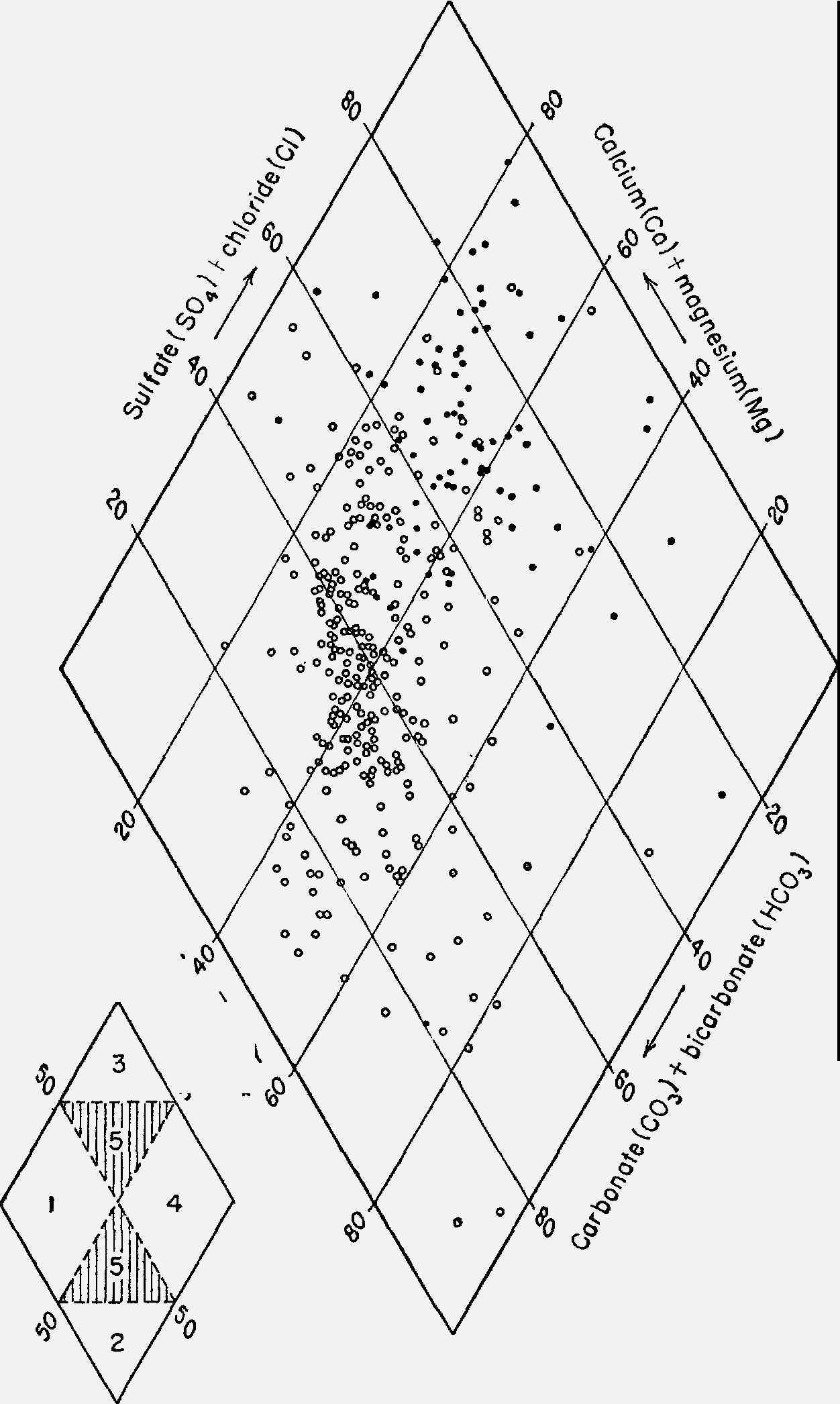 %-'e,'?/'.0Native or blended waters ofboth good and inferior quality Contomfno fed watersScale indicates percentage equivalentsKEY DIAGRAMArea I Carbonate hardness exceeds50 percent2· Carbonate alkali exceeds 50 percentNon carbonate hardness exceeds 50 percentNoncorbonote alkali exceeds 50 percentNone of the preceding characteristics exceeds 50 percentFIGURE 9;-Cbemical character of 375 water samples from 338 .wells in the Torrance-Santa Monica area,1929--46.'Stratigraphic range.  The  zones of  water quality associated  with,certain stratigraphic ranges are discussed later in this section.ZONES OF WATER QUALITYIn the Long Beach-Santa Ana area, eight distinct vertical ranges of water quality have been discriminated within the deposits tapped by water wells (Piper, Garrett, and others, 1953, p. 17-18).  Each of these except the uppermost-that occupied by the body of unconfined water--coincides roughly with a particular stratigraphic zone. In-general, the waters of the several ranges as delineated differ from each,other in chemical character. The difference in character is striking between certain ranges and between others it is minor. Similarly, in the Torrance-Santa Monica area each zone of water quality coincides in  a general way with a particular stratigraphic range.   As in the Long Beach-Santa Ana area, differences in character between adjacent Tanges may be small, and water of uniform charact_er does not neces­:sarily exist throughout the lateral extent of any one range. However, although the full stratigraphic sequence of the  Long Beach-Santa Ana:area prevails in the Torrance-Santa Monica area, only six ranges ofwater quality have been discriminated.  Certain of these ranges span:Stratigraphic intervals identical  with  those  of  their  counterparts  in the Long Beach-Santa Ana area to the east; others span  a  more inclusive stratigraphic interval.In both the Long Beach-Santa Ana and the Torrance-Santa Monica.areas the uppermost range is that occupied by the semiperched and essentially unconfined water body in the upper part of' the filluvial deposits of Recent age in Dominguez and Ballona Gaps and in the topmost part of the upper Pleistocene deposits beneath the Torrance plain.   Commonly,  the semiperched  water body in both the Recent.and Pleistocene deposits is separated from the underlying principal water body by a few- tens of  feet of  relatively impermeable layers of silt and clay.The five ranges in the principal confined ground-water body in the Torrance-Santa Monica area have been assigned numbers identical to those used for comparable  ranges in  the Long Beach-Santa  Ana  area In downward succession, these five ranges are as follows:Range 1.-The lower division of the Recent deposits, which  in­ cludes the Ga.spur water-bearing zone of Dominguez Gap and the "50-foot gravel" of Ballona Gap. In Dominguez Gap the Gaspur water-bearing zone is 40 to 60 feet thick and its base is about 120 feet below land surface.   In  Ballona Gap, the base of  the  "50-foot gravel" is about 50 feet  below land surface,  and its  thickness  ranges from 10 to 40 feet.  Locally  the  "50-foot  gravel" is in  hydraulic  continuity with underlying permeable Pleistocene deposits. The extent of theGaspur water-bearing zone and the  "50-foot  gravel"  is  shown  on plate 18.Range 2.-The Long Beach-Santa Ana area, the uppermost Pleisto­ cene deposits beneath the Downey plain, is not differentiated from range 3 in the Torrance-Santa Monica area.Range 3.-The unnamed upper Pleistocene deposits, including the "200-foot sand" and strata correlative with or in hydraulic continuity with those deposits, ranges in thickness from a feather edge at the Baldwin and Palos Verdes Hills to as much as 300 feet along the syn­ clinal trough within  the west basin.   The base of  this range commonly is from 200 to 300 feet below land surf ace in the west basin.Range 4.-In theLong Beach-Santa  Ana area-the uppermost  part. of the San Pedro formation beneath the Downey plain-is not dif­ ferentiated in the Torrance-Santa Monica area.Range 5.-The upper part of the San Pedro formation, including the­ "400-foot gravel" of the area between Gardena and Inglewood, but excluding the Silverado water-bearing zone. In general, this is the stratigraphic equivalent of range 5 of the Long Beach-Santa Ana. area. In the west basin, this range is thickest in the synclinal trough (as much as 200 feet); along the crest of the Newport-Inglewood uplift,. although  this range is present, it is substantially  thinner.   Along much of the coast from Redondo Beach to Santa Monica the range decreases in thickness to a feather edge or is entirely absent. Along the synclinal trough the base of this range is about 300 feet below land surface in Inglewood, about 400 feet below at Gardena, and as much as 700 feet below in Dominguez Gap, near the intersection of Alameda Boulevard and Carson Street. In Ballona Gap, just inland from the Newport­ Inglewood uplift-specifically, in 1/14-32M and 2/14-5D-the San Pedro formation has been divided tentatively into an upper, a middle1 and a lower part (fig. 14). However, the separation is intended pri­ marily for local subdivision of the formation on the basis of water­ bearing zones and is derived chiefly from examination of logs of wells at the Sentney plant of the Southern California Water Co. Although the upper part of the San Pedro formation here may not be correlative with any part of range 5, as here defined, it has been found most feasible to include the waters yielded from this upper part of the San Pedro formation in that range.Range 6.-The middle and lower parts of  the  San Pedro formation1 including the Silverado water-bearing zone of the Torrance-Inglewood subarea and the main water-bearing zone in Ballona Gap coastward from the Newport-Inglewood uplift-the essential correlative of theSilverado zone.   Within  the west basin  the  thickness of  this range is as much as 600 feet between Wilmington and Redondo Beach, but northward from Gardena the thickness commonly does not exceed 200 feet and in Inglewood it is as little as 50 feet.  The depth of its  base is shown by the contours of plate 2.   In Ballona Gap, just inland from the Newport-Inglewood uplift, the aggregate thickness of the  middle and lower parts is probably about 230 feet, and the top of the  middle part is about 290 feet below land surface.   In   the Long Beach-Santa Ana area, range 6 included the lower part of the Silverado  water­ bearing zone; there the upper part was included in range 5. However, range 6 includes  the  full vertical extent of  the  Silverado  zone.  In other respects, range 6 of the two areas is essentially common.Range 7.-The upper division of the  Pico formation  underlies nearly all the west basin. This range contains the deepest fresh waters known to occur in the area, although its waters are brackish locally north of Ballona Gap. Its vertical range has been described on pages 57-59. The depth of its base, where known, is shown on plate 8.On following pages the waters contained in the six ranges of the Torrance-Santa Monica area are described  in  detail; on  plates 18 and 19 are plotted the wells from which  native waters have been selected that are considered  representative  of  the  respective  ranges  tapped. For each of the waters so selected, the dissolved solids content and a "binomial symbol" are shown on the plates 18 and 19. The binomial symbol is written in the form of a decimal fraction. The first term denotes the percentage of hardness-causing constituents among the bases-that is, of calcium and magnesium;  the second  term denotes the percentage of bicarbonate-and carbonate calculated to bicar­ bonate-among the acids. For example, the symbol 60.75 would  in­ dicate a water in which the calcium and magnesium amount to 60 percent of all the bases, in terms of chemical equivalents, and in which bicarbonate (including carbonate,  if  present)  amounts  to  75  percent of all the acids.The complement of this binomial symbol indicates the percentage amounts of non-hardness-causing constituents or "alkalis" among the bases, and of noncarbonate acids. In the example here given, the complement is 40.25, which indicates 40 percent sodium and potassium [the "percent sodium" of Scofield (1933, p. 22-23)] and 25 percent. sulfate and chloride, in chemical equivalents.The analyses selected as representative for native waters are listed on table 16 and are grouped according to their respective ranges.TABLE 16.-Analyses of representative native ground waters[See table 30 for description of sources and for analytical data in parts per million]Waters Crom the unconfined shallow body[Location of sources shown on plate 18]Waters from the Gaspur water-bearing zone or "50-foot gravel" in alluvial deposits of Recent age[Location of sources shown on plate 18]Waters Crom unnamed upper Pleistocene deposits including the "200-Coot sand"[Location of sources shown on plate 18]Waters Crom the "400-Coot gravel'' in upper part of San Pedro formation[Location of sources shown on plate 19)1 Includes carbonate (COs) and  borate (BOa), if determined.2 Includes fluoride (F) and nitrate (NOs), if determined.a Calculated.TABLE  16.-Analyses of  representative native ground waters-Continued[See table 30 for description of sources and for analytical data in parts per million}Waters from the Silverado water-bearing zone, or. beyond that zone, from the middle and lower pans ofthe San Pedro formation[Location of sources shown on plate 19}1 Includes carbonate (COa) and  borate (BOs), if determined t  Includes flttoride  (F)  and  nitrate  (NOs), if determined.    · a Calculated.TABLE 16.-Analyses of representative native ground waters-Continued[See table 30 for description of sources and for analytical data in parts per million]Waters Crom undifferentiated Pleistocene deposits north or Ballona Gap[Location of source'! shown on plate 19]Waters Crom upper division or Pico formation[Location of sources shown on plate 19)1 Includes carbonate (COa) and  borate (BOa), if determined.2 Includes fluoride (F)  and  nitrate  (NOa), if  determined. a Calculated.CHEMICAL CHARACTER OF THE WATERS UNCONFINED WATERSln general, the native unconfined waters in the Torrance-SantaMonica area are of poor quality. Only locally are they used for do­ mestic or irrigation purposes.  Comtnonly,  the  high salinity of  the water and the low permeability of the shallow deposits discourage extensive development.The unconfined waters in Dominguez Gap generally range from 175 to 2,200 ppm in chloride content and from 1,000 to 12,900 ppm in dissolved solids; they are chiefly sodium sulfate to sodium sulfate, chloride  waters.   Typically,  the  bicarbonate  content  is high,  rang­ ing from 250 to 1,100 pptn.  It is likely that these unconfined waters have been concentrated by evaporation and, locally, by  addition of saline waters at land surface, and thus they do not represent native waters.    Therefore, no conclusion can be set forth  here in  regard  to the chemical character of these waters  under  purely native  condi­ tions. Probably, however,  their  chloride  content  was usually more than 100 ppm.Near Gardena, about in secs. 24 to 27, T. 3 S., R. 14 W., and  in·.secs. 29 and 30, T. 3 S., R. 13 W. (pl. 16),  many  domestic  wells tapped the unconfined water body in 1903, as shown by the  well canvass of that time.   As of 1946, the body is tapped by about 100·active wells.  The  salinity of  these unconfined  waters is low enough "at least locally, to he used for domestic purposes and for irrigation. Their chloride content ranges from 50 to 2,200 ppm but commonly-it is from 300 to 500 ppm.   An analysis of water from well 3/14-2602(table 30) indicates a sodium, calcium chloride water.    No other com--plete analyses of the  unconfined water in this area have been made,·so far as known, hut it is inferred that the proportion of sulfate and bicarbonate in these waters is somewhat lower than in Ballona Gap. On the basis of determinations of electrical conductivity, the dissolved·solids are estimated to range from 1,000 to 4,000 ppm.In Ballona Gap, as of  1903,  many domestic  and  stock wells 10 to 30 feet deep tapped the shallow water body. At that time the dis­:Solved solids in these unconfined waters ranged from 750 to more than 2,000 ppm, but chiefly were about 1,000 ppm; all estimates were based on determinations of electrical conductivity. Locally, how­ ever, the dissolved solids of these waters ranged froru 1,500 to 2,300 ppm. Presumably, the water quality as determined in 1903 was {IB­ sentiilly native. Because of the gradual drawdown of  the  water levels in Ballona Gap during the twenties and early thirties, many of these shallow wells went dry. Others were abandoned as a result of deterioration in the quality of  the  water.   By the middle thirties none of these early shallow wells were in use.  About all that is known concerning the quality of the unconfined water body in re­ cent years has been obtained from 19 shallow wells bored by the Los Angeles County Flood Control District since 1936; almost all these wells were located in the reach between Lincoln and Centinela Boule­ vards.   That agency has made complete analyses of water from two of these wells and partial analyses from five others. The two com­ plete analyses  (2/15-23Ql  and 23Q2,  table 30) indicate  that locally in sec. 23 the shallow unconfined waters are sodium sulfate to sodium, calcium sulfate waters. The partial analyses, which span a more ex­ tensive reach, show a chloride content ranging from 170 to 300 ppm. On the other hand, samples tak n in 1943-45 from well 2/15-23M2, adjacent to the Ballona Creek channel and 13 feet deep, ranged in chloride content from 2,600 to 11,580 ppm.  The channel here is within the reach of tidal water; doubtlessly, this accounts for the very high salinity of water from that well.The chemical data for the unconfined water in Ballona Gap are so incomplete that its regional chemical character is not known, either under native conditions or in recent years. The complete analysesfrom wells 2/15-23Ql and Q2 (table 30) are probably not of native waters but instead, they concern  waters concentrated  by evaporationr by the possible addition of saline waters at land surface, or by infil­ tration of ocean water. However,  from  knowledge  of  the  native quality of the  unconfined  body in other areas, it is reasonable to ex­ pect that even under native conditions the sulfate content  was. somewhat high.Inland from the Newport-Inglewood zone,   but   proximate   to   it, little is known in regard to the character of the shallow waters be­ cause of the dearth of chemical analyses. One well, 3/13-27Bl, in· 1932 yielded a sodium, calcium bicarbonate, chloride water. The chloride and dissolved-solids contents of this water were 181 and 954: ppm, respectively.     The well is 8 feet deep and taps Recent deposits.. The chemical character of the unconfined waters beneath the Downey plain has been discussed in an earlier report (Piper, Garrett, and others, 1953, p. 21, 26, 51).CONFINED WATERSWATERS  IN  RANGE  I  (GASPUR  WATER-BEARING  ZONE  AND  "50-FOOT  GRAVEL")The Gaspur water-bearing zone extends from the coast through Dominguez Gap and inland to Whittier Narrows.  Only the coastal 8-mile segment is within  the  Torrance-Santa Monica area,  however (pl.  18).  Inland  from  the  Newport-Inglewood  uplift  the  native waters of the Gaspur zone contain about 250 to 350 ppm of dissolved solids and about 175 to 225 ppm of hardness. All are calcium bicar­ bonate waters.  Across the  Newport-Inglewood belt and  within  the west basin, the native waters gain in dissolved solids about 25 to 40 percent, so that concentrations are as much  as  450  ppm, largely ow­ ing to an increase in sulfate, chloride, sodium, and calcium. This increase may be due to contributions  of  water  from  the  westerly "arm" of  the  Gaspur  zone.    However, at  the  present  time much of the Gaspur zone throughout its extent in the west basin is either incipiently or definitely contaminated either  from  local  sources  or from  the  ocean  to  the extent  that  the native character  of  the   water is completely obscured (pl. 16).The "50-foot gravel" in Ballona Gap contained water ranging from 650 to 750 ppm of dissolved solids in 1903-4; this estimate is based upon  determinations of  electrical  conductance.    Locally,  however, the dissolved-solids content was at least 850 ppm. Fragmentary data available  suggest  that ocean-water  intrusion  had  not  then occurred. In general, the water in the "50-foot gravel" initially was of substan­ tially better quality than the  unconfined  water  in  the  overlying shallow deposits.Comprehensive analyses are not available to show the chemical character of native waters in the Gap--contamination of the "50-foot gravel" had started before extensive sampling of well  waters  was begun.  The  available  analyses  indicate  that  the  dissolved  solids have increased to about 1,000 to 1,500 ppm in recent years.Inland from the Inglewood fault, well 2/14-5D9 (Southern California. Water Co., Sentney plant, well 9) taps the full thickness of the "50-foot gravel."	That well in -1940 yielded calcium, sodium bicar­ bonate water containing 747 ppm of dissolved solids.	In '1945 it yielded a calcium sulfate, bicarbonate water whose dissolved solids had increased to 958 ppm.Inland from Ballona Gap, well 2/14-lMl, 80 feet deep,yielded  water in 1935 containing 27 ppm of chloride, showing  that  at  least locally the  water from  the  "50-foot  gravel" was then as low in  chloride as that from deeper aquifers.WATERS IN  RANGE 3  (UNNAMED  UPPER  PLEISTOCENE  DEPOSITS)Within the west basin the chemical character of waters in the unnamed upper Pleistocene deposits is known almost wholly from analyses of waters from wells tapping the "200-foot sand" or correlative extensions in the Torrance-Inglewood subarea (pl. 18). Beneath the central part of the Torrance plain south of Rosecrans Avenue, under native conditions the "200-foot sand" yielded water in which the dis­ solved solids ranged about from 300 to 500 ppm and which was of the calcium,   sodium   bicarbonate   type.	Analyses made since 1929 (particularly chloride determinations by the Geological Survey for 1944-45) show that the chloride content of these native waters ranges about  from  50  to  90 ppm.	The upper limit here placed on their chloride content may be too low; water  from  two  wells  (3/14-22R2 and 26Q3) in 1943 contained 155 and 121 ppm of chloride, respectively (table 29), and dissolved solids were less than 600 ppm, according to determinations  of  electrical  conductivity.	However, data showing these to be native waters are lacking, and the  chloride  content  may have be.en increased by local contamination.  On  the  other  hand, in sec. 26, T. 3 S., R. 14 W., the chloride content of waters taken in 1944-45 from wells tapping the unnamed upper Pleistocene deposits is as low as 22 ppm (table 29, wells 3/14-25N3, 26Pl, and 26Q5).North of Rosecrans Avenue, and especially in the area between Hawthorne and Inglewood, the unnamed upper Pleistocene deposits contain water in which  the  dissolved solids range about from 500 to 700 ppm and  the chloride from 125 to  at  least  250 ppm.   Analyses are not ·available to define the character of  these  waters closely, chiefly because wells tapping the unnamed deposits for which an-alyses are available also tap the underlying San Pedro formation.. However, these waters are of native inferior character.Southeast of Gardena, in sec. 31, T. 3 S., R. 13 W., the unnamed upper Pleistocene deposits now (1948) contain water which probably is contaminated locally. Under native conditions these deposits yielded water ranging in dissolved solids from 400 to 500 ppm (pl. 17). Analyses of water samples collected periodically by the Geological Survey in 1941-42 from wells i.n sec. 31 suggest that confined water in these unnamed upper Pleistocene deposits may contain somewhat more than 500 ppm of dissolved solids locally; also, they suggest an increase in salinity during that period in certain wells tappi.ng these deposits (Piper, Garrett, and others, 1953, p. 264).To the south, about in sec. 19, T. 4 S., R. 13 W., the unnamed upper Pleistocene deposits yield water in which the chloride content (based on water samples from 2 wells, each 180 feet deep) is about 25 ppm and the dissolved solids content is about 300 ppm. Here the water from that depth is of excellent quality and is considered free of contamina­ tion. However, water from wells not more than 100 feet deep­ inferred to tap the upper part of the unnamed deposits-is of poorer quality. In 1941-42 that water ranged from 62 to 409 ppm in chloride content and from 350 to 1,050 ppm in dissolverl soli.ds. Waters of both poor and good quality in sec. 19 are believed to be native, however.WATERS  IN  RANGE  5  (UPPER  PART  OF  THE  SAN  PEDRO  FORMATION)In the west basin, the  character of waters from range 5 (the  upper part of the San Pedro formation) is known only from data of wells tapping the "400-foot gravel" in the synclinal trough beneath the Torrance  plain.   Analyses  are  available  for four  wells in  T.  3 S.,R.  14 W., and for one well in T. 2 S., R. 14 W., all of which tap  only the "400-foot gravel." Of these five analyses, three are for waters considered representative for the "400-foot gravel." These are 3/14- 1001, analysis of August 21, 1945; 3/14-15Gl, analysis of 1940; and 3/14-23Ll, analysis of  December 5, 1940  (table 30 and  pl. 19).  In these analyses the dissolved solids range from 323 to 359 ppm; from north to south, the ratio of calcium to other bases increases somewhat, with a corresponding decrease in  the  ratio  of  bicarbonate  to  other acid radicals. Also from north to south, chloride decreases from 38 to 28 ppm, and sulfate increases from 42 to 69 ppm.    The content of69 ppm of sulfate at  well  23Ll-the southernmost  of  the  three­ marks that water as being different from the water in the underlying Silverado water-bearing zone, which here contains less than 34 ppm of sulfate. The other two analyses do not conform to the regional character as described.    For example, well 3/1415D1 yields a waterdefinitely poorer in quality than the type water. In  1930 this well yielded a calcium, sodium chloride water in which the dissolved solids and chloride content  were  576  and  198  ppm,  respectively.  This water has about the same amount of dissolved solids as that known to occur in the overlying unnamed upper Pleistocene deposits west of Hawthorne.    Thus,  analysis 3/14-15Dl  probably  represents  a  blend of waters from the "400-foot gravel" and from the unnamed deposits above.In Ballona Gap, east of  the  Inglewood fault, the upper part of the San  Pedro formation is tapped  by several  wells at  the Sentney  plant of the Southern California Water Co.. (wells 2/14-5D5, 5D7,  and 5D10); also by several public-supply wells of the city of Beverly Hills (wells 32M3 and 32Kl).  Chemical analyses are available for these wells. As shown on figure 14 and as discussed on pages 210-212, the character  of  these  waters has  varied  between  wide limits; however, as there explained, this fluctuation  presumably does not represent a trend toward contamination but  probably results from  the  blending with inferior native waters that existed in sec. 32. The waters were initially sodium bicarbonate waters; later analyses show a slight trend toward sodium, calcium bicarbonate waters. Chloride ranges generally from 62 to 173 ppm.WATERS  IN   RANGE  6  (MIDDLE  AND  LOWER  PARTS  OF THE  SAN  PEDRO  FORMATIOK)Throughout its known extent in the west  basin,  except  near  the coast and locally elsewhere, the Silverado water-bearing zone or the middle and lower parts of the San Pedro  formation  yields  native waters of excellent quality (pl. 19). These range from sodium, calcium bicarbonate to sodium bicarbonate waters.In the southeastern part of the west basin, in and near Dominguez Gap, wells tapping the Si.lverado water-bearing zone yield sodium bi.carbonate water, i.n which  the  dissolved solids range from 210 to 250 ppm, the hardness generally ranges from 70 to 85 ppm, and the chloride content is about 25 ppm. From east to west across Dominguez Gap, the sulfate seems to diminish; at well 4/13-14Q4 the sulfate con­ tent is about 35 ppm, and at well 21Ql it is negligible. In Dominguez Gap most of the waters selected as representative of the, Silverado water-bearing zone, as shown on plate 19, are from the upper or central parts of the zone.  These waters are similar _in hardness content to waters froin wells tapping the upper part of the Silverado zone north­ east of the  Signal Hill uplift, where they range in hardness about from 66 to  91 ppm; those froni the lower  part of  the  Silverado  zone range in hardness about from 15 to 28 ppm.Along  the  northeast  flank  of  Palos  Verdes  Hills  in T. 4 S.,R.  14 W., and in  the southwest  corner. of  T.  4 S., R. 13 W., theSilverado water-bearing zone contains waters markedly different from those in the same zone beneath Dominguez Gap.These markedly different waters are essentially sodium bicarbonate waters in which the bicarbonate is as high as 389 ppm; they differ from typical Silverado waters to the  north and  to the northeast in that (1) their sodium content is somewhat in excess of 100 ppm andtheir chloride content commonly ranges from 50 to 75 ppm higher than  that  of  the  typical  Silverado  waters.   The  chloride  is as  high as 129 ppm  (4/14-35E2)  and sulfate commonly  is less than  3 ppm. The high chloride content of these waters doubtless is -due to blending with connate sodium chloride water occurring locally in the Silverado water-bearing zone beneath the flank  of  the  Palos  Verdes  Hills (Piper, Garrett, and others, 1953, p. 57-58, and p.  230  analyses  for well  5/13-6Dl).    This  connate  water is considered native, but .since its inclusion with marine sediments it has been modified by the usual processes of base exchange and  sulfate reduction, and, in addition, it has been diluted by land-derived waters. Analyses of water from well 5/13-6Dl are typical of this diluted connate water; the chloride and dissolved  solids content  are  about 450 and 1,200 ppm,  respectively. To the north, the effect of blending with this connate water does not extend more than about half a mile; wells 4/13-30Kl and 4/14-16L3, each about three-quarters of a  mile northeast  of  the  Palos Verdes Hills, yield water containing only 24 ppm of chloride.   To the east, water from wells 4/13-31E3 and E4 shows the effect of blending with the connate water, although such blending has not been particularly deleterious; the chloride content of water from both wells in 1932 was less than 70 ppm. To the southeast, the extent of the  connate water is not  known,  but  evidence from electric logs of  oil wells suggests  that it may underlie the eastern part of Terminal Island.In the west basin northwest of  Dominguez  Gap  and  extending about to Inglewood-that is,  through  the  known  extent  of  the Silverado  water-bearing  zone-the   waters  are   consistently   harder and higher in proportion of calcium and magnesium among the bases than those from this zone in Dominguez Gap. For example,  the hardness ranges about from 100 to 275 ppm; north of Rosecrans Avenue, it is commonly more than  200  ppm.  In  these  sodium, calcium bicarbonate waters  the  dissolved  solids  range  about  from 250 to 500 ppm but commonly are about 300 to 350 ppm. Across this central part of the west basin, from northeast to southwest;-:..that is, from the crest of the Newport-Inglewood uplift to the coast-certain trends in chemical character are suggested by available data. These trends are as follows:Near, but c·oastward, from the crest of the Newport-Inglewood uplift, the sulfate in the -Silverado waters is at least 30 ppm. Westward,  the sulfate di-minishes rapidly and becomes low or negligible  at  the  axis  of  the  syncline; in general, it remains small or negligible to the coast.Near, but coastward from the crest of the Newport-Inglewood uplift, the chloride content of the Silverado waters is probably not more than 36 ppm. This chloride content is reasonably constant to  within  about  2  miles  of  the  coast; under native conditions it increased to about 90 ppm at the coast.Adjacent to the coast, from the Ballona escarpment to and beyond Redondo Beach, native water no longer occurs in the Silverado water­ bearing zone; as of 1946 this coastal strip was moderately to intensely contaminated. The chemical features of this contamination, and minor lateral differences in native waters found here initially will be discussed later.Inland for 2 miles or more from the crest of the Newport-Inglewood uplift, from Dominguez Hill on the south to near Inglewood on the north, wells tapping the Silverado water-bearing zone yield water characteristically different from that in the central part of the  west basin. As shown by analyses of water from wells 3/13-6Gl, 3/13-8L2, and 3/14-lGl (table 30), these are predominantly calcium bicarbonate waters; they differ chiefly in chloride and sulfate content from those waters coastward from  the  Newport-Inglewood  uplift.  In  these waters, chloride is about 26 ppm and sulfate about 75 ppm.Beyond the known extent of the Silverado zone (pl. 19), waters of excellent quality occur in the middle and lower parts of the San Pedro formation correlative  with it.   Analyses of  water from well 2/14-22Pl at Inglewood, from wells 2/14-4Nl and 5D6, north of  the  Baldwin Hills, and from well 2/14-1402, east of the Baldwin Hills, are repre­ sentative. These wells contain calcium bicarbonate to sodium bicarbonate waters; their range in constituents and character may be determined from table 30, plate 19, and from table 16.In sec. 5, T.  2 S.,  R.  14 W., available  analyses indicate  that water in the lower and middle parts of the San Pedro formation is sodium bicarbonate water and possibly  is of  somewhat  better  quality  than that from the upper part of the formation (fig. 14).In the Ballona Gap, about from the Inglewood fault to the coast, native waters in the San Pedro formation range from calcium, sodium bicarbonate  to  calcium  bicarbonate  waters.   They  contain about  40 to 70 ppm of chloride (usually about 60 ppm), nearly 100 ppm, and locally  more  than  200  ppm  of  sulfate,  and  about  480  to 650 ppm of dissolved solids. Thus, compared to waters inland from the Inglewood fault, their content of dissolved solids is higher than in the waters  in  the  middle  and  lower  parts  of  the   San Pedro formation to the east. Also, tkey differ in character from the waters in the San Pedro formation yielded to wells just south of the Ballona escarpment (pl. 19, also p. 215). Native waters from wells 2/15-llJl and 23Pl460508-59-13in Ballona Gap were anomalous in character (as compared to the type waters in the gap) but were roughly similar to the waters south of the escarpment; this fact suggests some blending of the two types of water.As of 1946, in the coastal part of the gap the waters in both the San Pedro formation and the overlying "50-foot gravel"  of  Recent  age were contaminated; the extent and degree of contamination be discussed later.In the area just south of the Ballona escarpment, about in secs. 26and 34, T. 2 S., R. 15 W., analytical  data  suggest  that  the waters under native conditions generally ranged from 80 to 100 ppm of chloride, from 30 to 50 ppm of sulfate (but usually less than 40 ppm) and  from 500 to 600 ppm of dissolved solids.	They were sodium bicarbonate to sodium, calcium bicarbonate waters and are repre­ sented by analyses of water from wells 2/15-26Bl, 34Al, 34Hl, and 34Kl (table 30: well 26Bl, Mar. 29, 1932; well 34Al, Nov. 18, 1929; well  34Hl,  Jan.  8,  1930).	Their chemical character is shown by figure 11, which compares them to representative waters of the San Pedro formation in Ballona Ga.p.	(See also discussion of contamina­ tion at Playa del Rey.)WATERS OF THE UNDIFFERENTIATED PLEISTOCENE  DEPOSITSTo the north of Ballona Gap, and  particularly  beyond  the  north limit of T. 2 S., water-bearing zones are so discontinuous  that  a regional stratigraphic correlation has not been  made  (p. 45).	Here, as may be expected, the waters from these several zones range con­ siderably in quality and show striking local differences in character. Nevertheless, the over-all range in character is not markedly greater than that of the  waters  in  the  San  Pedro formation  immediately  to the south in Ballona Gap.	This also is to be expected because of the presumed  hydraulic  continuity  with   those  deposits.	Analyses of waters from wells 1/14-19Rl, 1/14-20Ml, 1/15-28B2, and 32Al are believed to illustrate the range in chemical character of these waters (table 30 and pl. 19).Typical of water from wells tapping the undifferentiated Pleistocene deposits is a nonsystematic fluctuation of dissolved solids, particularly chloride, in recu1Tent analyses for any given well over a period of several  years.  The  chloride  content  in  these waters ranges from  40 to 268 ppm and the sulfate content ranges about from 5 to 212 ppm. They range from calcium bicarbonate to sodium bicarbonate waters. Definite evidence of local contamination in these deposits cannot be proved because of the great range in proportion of individual con­ stituents and because of the  great  range  of  dissolved ,solids as a whole. However, definitely inferior waters in • these Pleistocenedeposits may be derived through upward movement from the under­ lying Pliocene rocks.WATERS IN RANGE 7 (UPPER DIVISION  OF PICO FORMATION)For the Torrance-Santa Monica area, information on the chemical quality of water from the upper division of the Pico formation is­ obtained from analyses of water from six widely separated wells- 1/15-25O1, 2/14-27Jl, 2/15-105, 3/14-17Jl, 4/13-12A2, and 5/13-3H:(See table 30 and pl. 19.)	Three of the analyses (3/14-17Jl, 4/13- 12A2, and 5/13-3H) are from wells in or near the Torrance-Inglewoo subarea.	In these the dissolved solids range from 452 to 750 ppm, the chloride from 52 to 130 ppm, and the bicarbonate from 413 to 487 ppm.	All are sodium bicarbonate waters.	For the three the average percent sodium is 83.	Thus, these are potable waters, although they are not desirable for irrigation because of their high percent sodium. In well 4/13-12A2 (city of Long Beach, North Long Beach well 6) the water was dark brown and the  temperature  was  about  104°F. Although color and temperature could have been reduced by  treat­ ment, the yield of the well was considered too low to make treatment economical and the well was abandoned.Of the other three analyses, one is from a well in the eastern part of_ Inglewood (2/14 27Jl) and the others are from wells north of Ballona. Gap, which are inferred to tap the upper division of the Pico formation or correlative deposits.	In these the total solids range from 1,225 to 2,663 ppm, the chloride from 66 to 1,363 ppm, and the  bicarbonate from 396 to 1,266 ppm.		All these waters are unfit for ordinary uses. Thus, available analytical data suggest that the waters in the upper division of the Pico formation north of Inglewood are saline and un­ usable; however, south of Inglewood, locally at least, they are of a quality suitable for some uses, although they may require treatment. In  the  descriptions  of  native  waters in  the  water-bearing  zones of the Torrance-Santa Monica area of Recent and Pleistocene age,  the silica content of the waters was not discussed because it  does  not appear to be a distinctive characteristic of any of the several ranges. The silica content of these waters was from 10 to 30 ppm, commonly less than 20 ppm.	However, of the analyses of waters from the upper division of the Pico formation, four analyses indicate a considerably higher silica content, ranging from 35 to 59 ppm.	Because of this greater concentration in the waters of the upper Pico, silica might be used as a diagnostic constituent in a  critical  study  dealing  with blended native waters yielded from wells tapping both the upper divi­sion of the Pico formation and the overlying water-bearing zones.WATERS AT  THE  CENTINELA  PARK  WELL  FIELD  OF  THE  CITY  011'  INGLEWOODAt the Centinela Park well field of the city of Inglewood, wells on opposite sides of the  Potrero fault yield water with marked differences in  chemical  character.  Elsewhere  along the faults of  the  uplift, at least south to Dominguez Gap, differences are minor. Hydrologic information shows conclusively that the fault here is a substantial hydraulic barrier. Chemical evidence confirtns the existence of that barrier.   At this well field, seven  wells  were sampled  in 1944-45 by the Geological Survey. Of the wells so sampled, five were east of (inland from) the Potrero fault and two were west of it.    Inland from. the fault, the chloride content of the water ranged from 25 to 56 ppm; coastward from the fault but adjacent to it, the chloride content ranged from 121 to 156 ppm. (For type analyses, see wells 2/14-22N3 and 2/14-27D3, table 30.) Inland from the fault, the waters are calcium bicarbonate in character and the dissolved-solids content is about 375 ppm. To the west, across the  fault,  well  2/14-27D3  also  yields calcium bicarbonate water  but  the  dissolved solids content  is about 450 ppm.   Although not cited here, chemical data from wells about a mile to the southwest, in sec. 28, T. 2 S., R. 14 W., suggest that the increase occurs chiefly in chloride and sulfate, with a proportionate increase in calcium. and sodium.  Only at  well 28El  (city of Ingle­ wood well 23) is the increase in cations wholly in sodium.   However, the character of water from this well probably is anomalous; transverse faulting south of  the  well may separate it  from  the others in sec. 28. for which chemical data are available.At the Centinela field, both the "200-foot sand" and the  water­ bearing zones in the San Pedro formation are tapped by many of, Inglewood's public-supply wells. However, water levels here are now (1948) at or below sea level and the "200-foot sand" is almost wholly dewatered; thus, in recent years the water has been withdrawn almost entirely from the San Pedro formation.POTENTIAL CONTAMINANTS OF FRESH-WATER BODIES IN THE TORRANCE-SANTA MONICA AREAFresh waters in the Torrance-Santa Monica area, which have  be­ come contaminated,  or which have received an  increase in salinity, are a result of a mixture with certain waters, either moderately or ex­ cessively high in total solids.  These latter waters have their source either outside the fresh-water zones, with migration into those zones after discharge at or near the land surface, or by establishment of favorable gradients through permeable deposits, or both, or inside the fresh-water zones, occupying either a part of a permeable zone strati­ graphically equivalent to that containing the fresh water, or a con-tiguous zone or zones that may be either younger or older than that containing fresh water, but requiring a suitable gradient and hydraulic continuity to advance into the fresh-water zone.EXTERIOR CONTAMINANTSContaminants that initially are outside zones containing fresh water under native conditions and that require hydraulic continuity and a favorable gradient toward those zones in order to mingle with the fresh waters are: (1) ocean water, (2) industrial wastes, and (3) oil­ field brines.OCEAN WATERAs in the Long Beach-Santa Ana area, ocean water is an obvious potential contaminant in the Torrance-Santa Monica area because water-bearing zones, at places along the coast from Santa Monica to the Palos Verdes Hills and beneath San Pedro Bay, crop out on the ocean floor and are inferred to be in hydraulic continuity with the ocean; because certain areas, specifically the coastal parts of Domin­ guez and Ballona Gaps, have been or are now being overrun by ocean water within the tidal range; and because the water levels near the coast widely have been drawn down below sea level.In the coastal part of Dominguez Gap, the original tidal flats have been filled in and dikes have been constructed along both the Los Angeles River and Dominguez Channel with the result that inland movement of  tidal water is restricted  to  those water courses; in  the Los Angeles River,  the extreme inland reach of oceanic water during the highest tides is 0.95 mile 01· to a point about a quarter of a  mile south. of Anaheim Street. To the northwest in Ballona Gap, tidal tnarshes extend inland nearly to  Lincoln  Boulevard.  In  the  old channel of Ballona Creek,  the  tidal range  was about  the same  as in the adjacent tnarsh; in the new channel, completed early in 1938, the inland reach of tidal water is about to Inglewood Boulevard, 1 tnile farther inland and about 3 miles frotn the coast.To show the chemical character of ocean water, two analyses are given in  table 31-a "standard" analysis and  an analysis of water from San Pedro Bay. For  these  representative  analyses,  ocean water generally ranges from 34,100 to 34,500 ppm in solids, and from 18,400 to 19,000 ppm in chloride.  Magnesium is about three titnes as abundant as calcium; however, in native ground waters, calcium is the more abundant.   In ocean water, the bicarbonate content is about 140 ppm; in native ground waters, bicarbonate may be as great as 400 to 500 ppm, but normally it is about 250 to 300 ppm.INDUSTRIAL WASTESWastes discharged as a result of industrial activity become potential contaminants of fresh-water zones in the Torrance-Santa Monica area when (1) they are discharged into natural or artificial water courses that traverse that area, or (2) they are discharged at land surface in sumps and pits and are allowed to evaporate and seep away.Four water courses traverse the Torrance-Santa Monica area. These are the Los Angeles River, Dominguez Channel, and Compton Creek, which are all in and near the Dominguez Gap, and Ballona Creek, in the Ballona Gap.  The conditions of industrial-waste disposal in Dominguez Gap have been discussed at length in an earlier report (Piper, Garrett, and others, 1953, p. 80-83).  Wastes discharged to the Los Angeles River inland from Dominguez Gap commonly are sodium chlo:tide or sodium sulfate waters and in most cases are considerably less concentrated than oil-field brines. However, the analyses here cited suggest that in recent years, disposal of wastes into the Los Angeles River inland from Dominguez Gap has been carried on to a lesser degree than formerly.Within the west basin, the chief  point of  disposal of  waste to  the Los Angeles River (in 1946) is just  upstream from  Wardlow Road. Here are the skimming sumps of the Oil Operators, Inc. From these sumps, oil-field brines have been discharged  to the Los Angeles River at a rate  that  averaged  4.4  cfs  from  1928  through  1943.  These brines have ranged in chloride content  from  9,000  to  16,000  ppm since 1932 and at times of low natural runoff the brines have made up the total fl.ow of the river.The Dominguez Channel is used for disposal of oil-field brines from the Dominguez and Rosecrans fields and of saline wastes from the several oil refineries in the industrial area west of Long Beach. As shown by analyses of water taken from Dominguez Channel by the Geological Survey in 1942-43, the water of  the  channel has ranged at least from 145 to 10,000 ppm of chloride throughout its reach southeast  of  Main Street  to Wilmington  Avenue.  For at  least a  part of the time, the volume of wastes carried by the Dominguez Channel has been as much or more than that carried by the Los Angeles River. Inland from the west basin, Compton Creek discharges to the Los Angeles River about 5.5 miles from the coast and 0.3:mile inland from the  Cherry-Rill fault.	In 1942-43 from analyses by the Geological Survey, the chloride content in the lower reac of Compton Creek ranged from 62 to 132 ppm. Although the indicated concentration  is low, the creek carries organic material which makes the water very turbid and foul-smelling. For approximately the same period through which the water samples were taken, the mean fl.ow in the creek wasabout 10 cfs; the minimum flow was 3 cfs.Available chemical analyses for Ballona Creek suggest that, at least at times, the creek has received contributions of water of marked salinity.	For instance, the highest chloride sample reported (4,354 ppm) was obtained in 1932 from a spring discharging from the north­ west bank of Ballona Creek,  700 feet  upstream  from  Higuera Street (in  2/14-5M).	A comprehensive analysis was not made, hence the chemical  nature  of  the  saline  water  is  not  known.	Most of the samples collected from the creek have contained only a few hundred parts of chloride. The lowest concentration known was for a sample taken from the creek February 11, 1936 by Dr. Carl Wilson; this sam­ ple had a chloride content of 15 ppm. A series of five analyses, two by Dr. Wilson in 1936 and three by the California Division of Water Resources in 1937-38, indicate that the streamflow then ranged in character from a sodium chloride water to a sodium, calcium bi­ carbonate  water.	None of the comprehensive analyses suggest ad­ ditions of oil-field brines during that period; fluctuations in chloride content are accompanied by a corresponding  change in sulfate content. If such chloride fluctuation had resulted from addition of oil-field brine, little or no change in sulfate would have occurred. Koch (1940, p. 18) reports that a sample taken in December 1939 from a small creek flow­ ing into Ballona Creek from the Baldwin Hills (sampling point in 2/14-5N, about 100 feet north  of  Jefferson  Boulevard)  contained 2,630 ppm of chloride.	This creek, according to the report, carries much of the surface runoff of the Inglewood oil field. However, the extent to which the Ballona Creek has been used as a means of disposal for oil-field brines is purely conjectural in the absence of analyses of creek flow showing such discharge.From the early thirties to 1938, extensive sections of Ballona Creek were paved with concrete. As of 1938, the channel was paved with an impervious lining from Crenshaw Boulevard for about 4 miles down­ stream to LaSalle Avenue, which is about 0.75 mile upstream from the Overland Avenue fault (pl. 2). From LaSalle Avenue to the coast, about 5 miles, only the sides of the channel are paved (1946). The tidal reach now extends inland about 3.1 miles, or to Inglewood Boule­ vard. Thus, since 1938, it has been only in the 2-mile reach from LaSalle Avenue to Inglewood Boulevard that the channel bottom has been open to receive influent seepage from the creek discharge. This 2-mile reach spans the Charnock subbasin and the coastward 0.75- mile segment of the crestal subbasin. It is not known whether sub­ stantial seepage losses from the creek occur in  this reach, but  certainly a potential threat of contamination exists at such times as the creek carries water unfit for use. Coastward from Inglewood Boulevard, seepage contributions, if any, are from the saline tidal waters.OIL-FIELD BRINESThere are eight major oil fields in the Torrance-Santa Monica area­ theInglewood, Potrero, Rosecrans, and Dominguez fields along the Newport-Inglewood uplift nd  the Playa del Ray, El Segundo, Tor­ rance, and Wilmington fields along the coast (pl. 18).14   In addition, there are two minor fields-Lawndale and Beverly Hills-from which production is small.  In all these fields most of  the  connate waters raised to the land surface are separated from the oil by settling or by mechanical or chemical dehydration.  Analyses of the  connate waters for four of these fields are given in table 31.15 For the several oil fields, methods of brine disposal are described as completely as possible insofar as such information was made available to the Geological Survey.Yield of oil-field brines.-The total amounts of brines pumped from the several oil fields in the Torrance-Santa Monica area are substantial. Table 17 shows the quantities of these brines discharged by each oil field for the year 1940, from records published by the California Division of Oil and Gas {1940-41, p. 28, 30).TABLE 17.-Quantities of water produced from oil fields in the Torrance-Santa Monica area in 1940[Data from publications of the California Division of Oil and Gas]The total withdrawal of brines from these 10 fields in the Torrance.. Santa Monica area as of 1940 was about 45,000 barrels a day or about 2,200 acre-feet a year, which is about 3 percent as great as the quantity of ground water pumped from the west basin alone in that same year. Inglewood .field.-The Inglewood  oil field covers much of  the  Bald­ win  Hills north of  Inglewood.	The discovery well was completed late in 1924, and 150 productive wells had been drilled by September14 Two of the fields, Dominguez and Wilmington, are discussed at length by Piper, Garrett and others (1953, p. 70, 78) but those discussions will be briefed here.u For analyses of connate waters from the Dominguez and Wilmington fields, see Piper and others (1953, table 29).1925. The field has been developed almost entirely by the Kettleman and Inglewood Corp., Standard Oil Co. of California, Tidewater.Associated Oil Co., Shell Oil Co., and the Texas Co. As of 1946, at least two companies, the Tidewater Associated Oil Co. and the Stand­ ard Oil Co. of C lifornia, ran the brines from their producing wells into settling ponds from which  the  overflow was piped chiefly to  the  city of  Los Angeles Hyperion outfall sewer, which follows the  north flank of Baldwin Hills and the south edge of Ballona Gap to the ocean.   A part of the Standard Oil Co. waste water  reportedly  is discharged (1946) to Ballona Creek about half a mile upstream from Lincoln Boulevard, or well within the tidal reach. As of 1946, the Tidewater Associated Oil Co. discharged about 2,650,000 gallons of waste fluid each month.   Although  none of  the  brines from the Inglewood field are  known to have been discharged  to Ballona Creek above tidewater as of 1946, the analysis of the flow of a small stream from the north slope of Baldwin  Hills (sampled in 1939 with a chloride content of 2,630 ppm) suggests that at least a diluted connate water was then discharged at land surfacePotrero field.-The Potrero field, east of Inglewood,  was discovered in 1927, and by mid-1941 about 26 wells were in production. It is reported that, in the early thirties, the brines either were diverted into unlined  ditches and sumps where  they drained  to the southwest, or they were hauled to a dump in Centinela Creek within the city of Inglewood  until a city ordinance was passed to prohibit such practice. As of 1946 most of  the  production has been from wells of the  Basin Oil Co., and waste brines are discharged to the Los Angeles County Sanitation District sewer system.Rosecrans  field.-This field occupies  the  west-central  part of  T. 3 S., R. 13 W., about 2 miles west of Compton. The chief operatorsin the field are  the  Union Oil Co. and the Barnsdall  Oil Co.  The Union Oil Co. carries (1946) the oil with its admixed brine from each well to a central dehydrating system.   From there, the brine is pumped to a skimming pond near the intersection of  Rosecrans Avenue and Main Street.    This pond  is used by  the  several companies  operating in the field. The effluent from this pond reportedly is piped to a Los Angeles County sewer line. Of the  total quantity so disposed,  the Union Oil Co. in 1946 reportedly contributed about 57,000 barrels a month.Dominguez field.-The Dominguez oil field was discovered in 1923 and has been developed largely  by  the Shell Oil Co. and  the  Union Oil Co.   Since about 1930, at least a part of the  waste fluids from the oil wells in this field have been piped to the plant of the Deepwater Chemical Co. for extraction of iodine.   This plant is about 0.1 mile north and 1 mile west of the intersection of Wilmington Avenue andVictoria Street, on the northwest flank of Dominguez  Hill.  The efHuent from the plant is piped (1946) to an outfall on the Dominguez Channel about 0.4 mile northwest of A.valon Boulevard.  When the plant is idle, the brines are piped to the  Dominguez  Channel through the same line.Other means of disposal of brines formerly were· employed by at least one of the operating  companies  (Piper,  Garrett,  and  others, 1953, p.  70).  In  1932, the  Shell Oil Co. reportedly released  brines into a ravine high on the southwest flank of Dominguez  Hill and into the crater of  a  blown-out  oil well near the crest of Dominguez  Hill, just west of Wilmington A.venue and about 0.3 mile south of Victoria Street. It is understood  that  this practice  was discontinued  late in 1932. The quantity of brine so discharged at the land surface is not known, but if such disposal had been practiced since 1923, several hundred acre-feet of  waste  brine could  have  percolated  to  perme­ able deposits formerly saturated with fresh water.Playa del Rey field.-This field is divided into two areas: (1) The ocean front or Venice area, along the coastal front of Ballona Gap, which was discovered in 1929; and (2) the Del Rey Hills area, almost wholly in sec. 27, T. 2 S., R. 15 W., which was discovered in 1931. In the Venice area, the brines from wells operated by the Union, Ohio, and Barnsdall Oil companies are piped to a plant operated by the Dow Chemical Co. for extraction of iodine. A.s of 1946, about 460,000 gpd was treated. The effluent from the plant is piped to a canal which is open to tidewater a short distance north of the plant. The brine treated by the plant constitutes almost the total water production of the field, although locally small amounts of brine may be discharged at land surface and allowed to drain away. The area occupied by this field is or has been overrun by tidal water of salinity equal to or greater than that of the connate brines.In the Del Rey Hills part of the field, the  brines are collected from the individual wells and then are piped into the city of Los AngelesHyperion outfall sewer.El  Segundo  field.-The  EI Segundo field, which is just east of  the city of El Segundo, was discovered in August 1935 and was completely developed by late 1938.  Waste fluids from wells east and southeast of El Segundo are piped (1946) to a main disposal line that crosses Sepulveda Boulevard at El Segundo Boulevard.  Waste fluids from active wells in a minor producing area within the city of El Segundo, south of the city's water-treatment plant at Holly A.venue and Mary­ land Street, are conveyed to this line through a pipe running south on Center Street. The main disposal line runs west along El Segundo Boulevard, thence to the Standard Oil Co. refinery where, presumably, the brine is discharged to the ocean.Torrance.field.-The Torrance field is about 7.5 miles long; it reaches, nearly to the  Wilmington  field on  the east and  to within  about a mile of the  coast on the west.	The first  productive  well  was completed in 1922, and peak production was reached in 1924.	As of mid-1941, most of the production was from the southeastern part of the field.From investigation of means of brine disposal in this field, it appears that (1946) many of the smaller companies discharge the brines from their wells to small sumps-usually one for each well-from which the brines evaporate or  seep  away.  For  the  southeastern  part  of  the field, brines from about 300 acres each of the Superior Oil Co. and of the  Standard Oil Co. are piped to a skimming pond, about 1,500 feet east of Normandie Avenue and 0.9 mile south of Sepulveda Boulevard. From the pond, the brines are piped to the Los Angeles County sewer farm, which is between Vermont Avenue and Figueroa  Street  and about 0.8 mile south of Sepulveda Boulevard. In 1946, about 20,000 gpd of waste fluids were discharged to the sewer farm.  Previous to about 1940,  the  fluids were conveyed  from  the  skimming sump  to the  sewer farm  by an open  ditch.   A large sump,  just southwest  of the intersection of Hawthorne Avenue and Torrance Boulevard, is reported to be used for disposal of waste fluids from wells of the Del Amo Estate Co.; from this sump, the fluids reportedly are allowed to evaporate or seep away. Disposal methods of waste fluids from the western part of the field are not known.Thus, in the Torrance field it is possible that at least several hundred acre-feet of saline brines have passed from the land surface into the ground-water bodies, although only in sec. 9, T. 4 S., R.  14 W.,  are they inferred to have reached deposits tapped by an active water well. Wilmington .field.-The Wilmington oil field is west of  the  Los Angeles River and extends inland for a distance of about a mile to 3miles from  the  Cerritos  Channel  and  the  innermost  basins  of  the Los Angeles harbor.		The first well of commercial importance was drilled here late in 1936.	By the early forties, more than 900 wells were in production.	At least three of the principal operators  pipe their brines directly to tidewater  (1946).	However, many operators reportedly  discharge  brine  into  sumps  or  at   land  surface.	Such disposal is of no serious consequence in the eastern two-thirds of the field, because that area now is underlain at shallow depth by con­ taminated waters which are  no longer used.	In the western third of the field, however, water wells not more than 75 feet  deep  yielded water of fair quality in the early forties; hence, in this western  area, these brines are a potential contaminant, not only of the shallow water-bearing zones but also of the  underlying  Silverado  water­ bearing zone, by passage from  the shallow zones through defectivewell casings, or by slow downward movement through intervening deposits that are not wholly impermeable.INTERIOR CONTAMINANTSThe native interior contaminants in the Torrance-Santa Monica area are chiefly those inferior waters that have been described earlier. These include:Unconfined and  semiperched  waters in the  Dominguez and  Ballona Gaps and beneath the Torrance  plain. Locally in the gaps these contain as much as several thousand ppm of dissolved solids; their concentration probably has been increased both  by  contamination  and  by  evaporation. Beneath  the  Torrance plain the dissolved-solids content of the unconfined waters ranges from 11000 to 4,000 ppm.Waters in the southernmost reach of the Gaspur water-bearing zone in Dominguez  Gap. Here,  this water-bearing  zone  has  been  extensively  invaded by exterior contaminants;  it,  in  turn,  can  contaminate  deeper  water-bearing zones now containing water of good quality.Native connate or diluted connate water confined in the San Pedro formation adjacent to or underlying the northeast and east flanks of the Palos Verdes Hills. This is sodium chloride water and locally, at least, contains 1,200 ppm of dissolved solids.Of the three sources, the first and second  are  the  most  critical. Wells tapping underlying aquifers must pass through these two, and where the inferior shallow water has a higher head than  the deeper water of good quality, downward circulation will occur if well casings are defective. Both in Dominguez  Gap and  beneath  the  Torrance plain, water levels  in  underlying  zones  are  several  tens of feet be­ low levels in the inferior water bodies above.CONTAMINATION OF THE NATIVE FRESH WATERSGENERAL EXTENT OF WATER-QUALITY DEPRECIATIONAs stated earlier, a few wells near the coast  began  to yield salty water in the late twenties. Subsequently, many of these wells were abandoned because contamination became so intense that the water could no longer be used. On plate 16 are shown the districts in the Torrance-Santa Monica area in which one or  more of  the  ground­ water bodies contained more than about 100 ppm of chloride  in 1945-46. In certain of the  districts,  inferior  waters  existed  under native conditions. In  the  Ballona  and  Dominguez  Gaps, and  along the coast from Playa del Rey to the Palos Verdes Hills, however, the extent of waters containing  more than 100 ppm of  chloride has re­ sulted largely from saline contamination in the last  20  years,  pri­ marily from exterior sources. The  inland advance of contamination along  the  coast  since 1931-32  is indicated  on plate 16  by the change in the position of the line showing 100 ppm of chloride.	· ·CHEMICAL   CHARACTER , OF WATERS	193MODIFICATIONS IN CHEMICAL CHARACTER OF CONTAMINATED WATERSFor both the Torrance-Santa Monica area and the  Long Beach­ Santa Ana area, contaminated waters are,  almost  without  exception, not a simple blend of a native and a saline water. Instead, chemical reactions have occurred either concurrently with, or subsequent to,,. blending with the contaminant to the extent that the nature of the contaminant  is  completely  or  substantially  disguised.	Most com­ monly these reactions involve (1) base exchange and (2) sulfate reduction.For many of the contaminated waters·in the Torrance-Santa Monica area, successive analyses of water from a given well during its period of active contam­ ination show a definite increase in calcium along with the customary increase in chloride. Hence, these analyses might erroneously be taken as evidence to show blending with  a  calcium-chloride contaminant.  However,  no  contaminant  has been known to exist in the Torrance-Santa Monica area in which calcium pre­ dominates as an alkali radical. Therefore, this calcium enrichment, resulting from blending with a contaminant in most cases known  to  predominate  in  sodium among the bases, must be due to a modification in the ratios of  calcium, mag­ nesium, and sodium to each other. This modification is known as base exchange.The fact that the base exchange process goes on extensively has become well­ established. It can occur because the zeolite and glauconite minerals and certain clay-forming minerals have the property of holding the bases (calcium, mag­ nesium,  sodium,  and  potassium)  loosely  and  in  variable  proportions.	In the presence of a natural water, with whose chemical composition it is not in equi­ librium1 any of these particular minerals (and possibly  some  types  of  organic matter associated with sedimentary deposits) has the property of releasing to  the water 3: part of the base or bases most  loosely  held  and  of  absorbing from the water an equivalent amount of the base or bases for which it has a stronger bond. This process of exchanging bases goes on until an equilibrium  is reached  between the proportions of the several bases in the mineral and in the water, or until the exchangeable bases are exhausted in one or the other. With respect to the chemical character of the water, the effect is an increase in one or more bases and an ion-for­ ion decrease in one or more of the remaining bases. Thus,  if  a  sediment in equi-_ librium with a calcium bicarbonate water be subjected to contact with a water in which sodium predominates among the bases, a part of that sodium will be removed and will be replaced by calcium and to a smaller extent by magnesium in an ion­ for-ion proportion. Hence, from this base-exchan e phenomenon may arise the: illusion that a calcium-rich contaminant has invaded the aquifer.In botn the Long Beach-Santa Ana area and the Torrance-Santa Monicaarea, many of the waters known to be contaminated by ocean water contain less sulfate than would result from a simple mixture of native water and the ·ocean' water  in  the· proportions  indicated  by  the  total  amount  of   chloride   present. This sulfate removal probably  is due  to  the  reduction  of  sulfate to sulfide,  either by th - ctio_n of anaerobic bacteria or by the action of organic material, with the. concu rent production of CO 2 in either case, which-would incrl:lase the bicarbonate content of tp.e water. In brines associated with  petroleum,  chemical  analyses show the· folfate content to be low or zei6, doubtless  because  the  hydrocarbons have reacted· with the sulfate and have resulted in the formation of  hydrogen sulfide; the hydrocarbons in turn are oxidized to form carbon dioxide and water.For a more complete discussion of these phenomena and for a bibliography  relating  thereto, reference should  be made to the report on chemical character of waters in the Long Beach-Santa Ana area (Piper, Garrett, and others, 1953, p. 85-91).CONTAMINATION IN  BALLONA  GAPSUMMARY OF NATIVE WATER QUALITYThe geologic conditions in Ballona Gap and the hydraulic relations between the "50-foot gravel" and the underlying San Pedro formation have been summarized on pages 94 to 98. It is inferred that the difference in chemical character between waters yielded from the "50- foot gravel" and from the San Pedro formation was not great under native conditions. Water from wells tapping the "50-foot gravel" ranged about from 650 to 750 ppm of dissolved solids, although local wells presumably tapping the "50-foot gravel" yielded water contain­ ing at least 850 ppm of dissolved solids. Data concerning the chemi­ cal quality of water from wells tapping the San Pedro formation are fragmentary; the dissolved solids content probably ranged about from 480 to 650 ppm, although locally it was probably nearly as great as in the "50-foot gravel." These data represent the conditions as of1903-4 and are based on determinations of electrical conductance 0£:water from the wells sampled.Chemical analyses of samples taken since about 1929 suggest tha at least for the period preceding that of extensive contamination­ wells within Ballona Gap, tapping the "50-foot gravel" or underlying z mes, yielded water markedly different from that yielded by wells tapping the San Pedro formation just south of the Ballona escarp­ ment. In Ballona Gap, the waters contained from 40 to 70 ppm of chloride (the higher part of the range is confined to the shallower de­ posits), and nearly 100 to more than 200 ppm of sulfate. South of theBallona escarpment, particularly in secs. 26 and '34, T. 2 S., R. 14 W-,native water contained 80 to about 100 ppm of chloride and usually less than 40 ppm of sulfate. Figure 10 compares the chemical -charac­ ter of native or only incipiently contaminated waters in Ballona Gap to those immediately south of the Ballona escarpment. The prin­ ciples of the procedure in plotting chemical character of waters on a so-called trilinear diagram have been described by Piper (1945). Also, figure 9 explains the chemical character of waters in the Tor­ rance-Santa Monica area relative to their plotted positions on the diagram. On figure 10 the waters from Ballona Gap and from the area south of the gap plot in two separate fields, chiefly because of the difference in ratio of calcium and magnesium to sodium, and of bicarbonate to sulfate.No.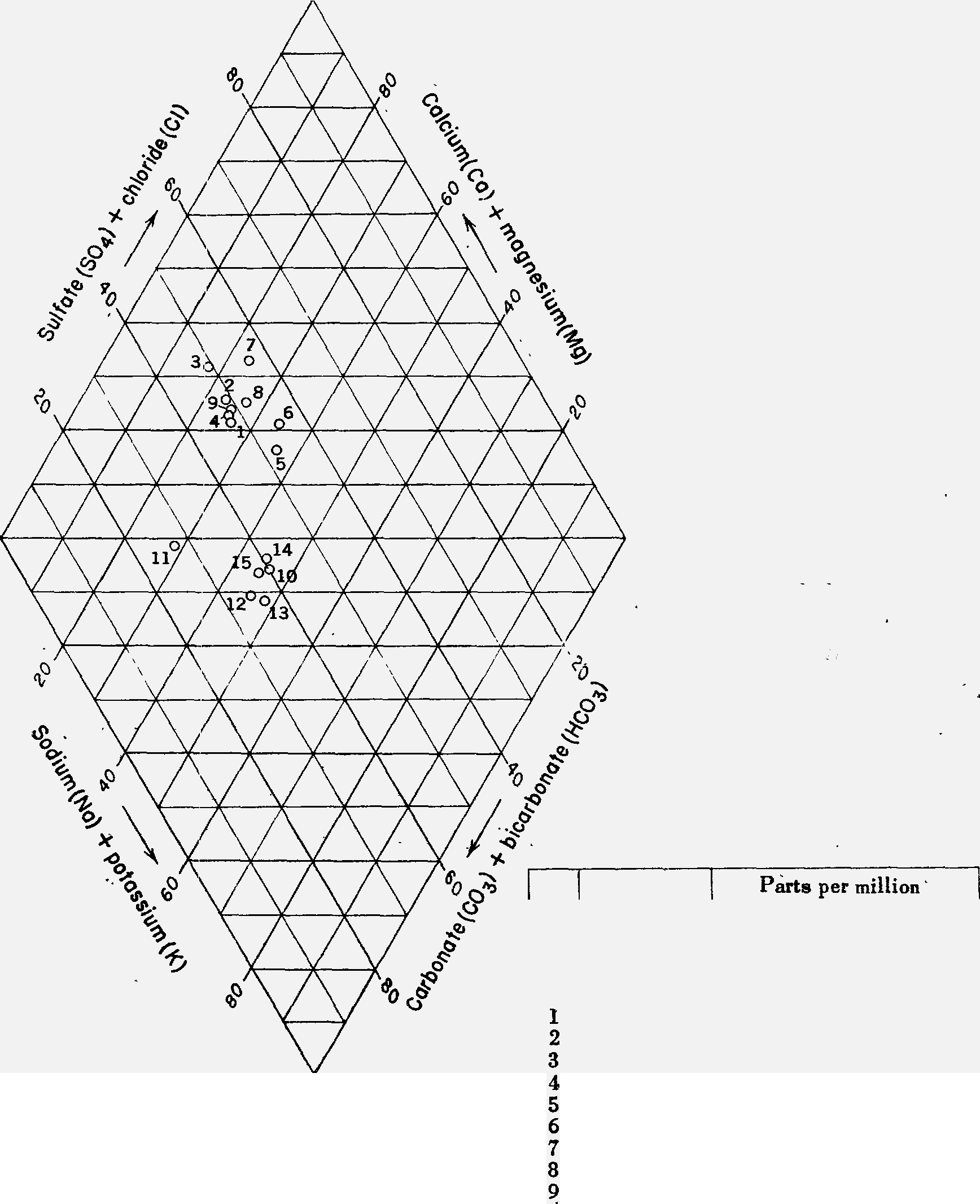 WellDissolvedsolids	ClWaters in Ballona Gap 2/15- 1C2	56311C6	483UD2	55714AI	55815A2	64515A4	631l5F2	62015Hl	56724Cl	56762524177-7571655938150,134182131185197204151184Waters south of Ballona GapFIGURE 10.-Chemical character of selected native waters in Ballona  Gap compared  to waters  just south of the Ballona escarpment.However, this distinction in water character is not universal. For example, two wells in the gap, 2/15-llJl and 23Pl, in 1930-31 yielded water somewhat similar to that from wells tapping the San Pedro for­ mation immediate]y south of the Ballona escarpment. The water in well 2/15-23Pl may represent a blend with a northward-extending lobe of the waters occurring south of the escarpment; it is difficult, however, to see how such a blend could have reached well 1lJl with­ out appearing first in wells 2/15-2401 and 14Al (pl. 19). Thus, the chemical evidence here presented suggests that under native condi­ tions, little, if any, water moved from the gap to  the deposits south of the escarpment, or vice versa. Although the type native waters selected from secs. 26 and 34, T. 2 S., R. 15 W., are sodium, calcium bicarbonate waters, the analyses of water from wells 2/15-34Al and 34Kl (table 30) suggest that, at least part of the time, sodium bi­ carbonate waters were present locally.On the west flank of Baldwin Hills, well 2/14-18Fl in 1925 yielded water containing 182 ppm of  chloride,  143 ppm of sulfate, and 823 ppm of  dissolved solids.  This water is probably  a native blend in which waters from pre-Pleistocene deposits have moved into the San Pedro formation  and are tapped by- that well.   The  analysis repre­ sents a water similar to, but less concentrated than that from well 5/14-1201 (table 30), on the east flank of the Palos Verdes Hills; this well is believed to tap pre-Pleistocene deposits in an area presumed  to be free of contamination from surface-disposed brines. Analyses of water from well 2/14-18Fl in 1932 and 1945 show definite contami­ nation, in which oil-field brine doubtless has contributed most, al­ though not all, of the observed salinity.For the shallow unconfined waters in Ballona Gap, too few analyses have been made to gain definite knowledge of their chemical character, either under native conditions or during the development of contami­ nation. However, under native conditions dissolved solids commonly ranged from 800 to 1,000 ppm, but locally they are inferred  to have been as high as 5,000 ppm. For water from several wells tapping the unconfined body in secs. 22, 23, and 24, T. 2 S., R. 15 W., the chloride concentration in 1930-32 was about 200 to 400 ppm-not inordinately high for shallow unconfined waters near  the  coast.  However,  be­ cause the unconfined waters can be expected to differ markedly with local conditions, these analyses are of little value for determining the quality of the unconfined waters elsewhere within the gap. It is con­ cluded that th_e native unconfined waters at shallow depth in Ballona Gap generally were somewhat inferior and locally w re greatly inferior to the waters in the underlying aquifers of the principal water body.GENERAL FEATURES A.ND EXTENT OF CONTAMINATIONThe study of the history and progress of contamination in Ballona Gap is complex and is rendered difficult for three reasons:_ 1. Before 1930 only a few comprehensive analyses of Ballona Gap waters were made.    Because of  this dearth of analyses, some locally native water types in the gap may have been considered in this report as definitely or incipiently contami­ nated.Only locally in the areas of contamination has the salinity increase been sufficiently great to afford definitive knowledge of the chemical character or the source of the contaminant.The directions in which contaminated  waters and contaminants move within the gap are influenced locally by hydrologic barriers which transect the San Pedro formation but do  not  transect  the  "50-foot gravel"  (p. 94).  Therefore,  the paths taken by the contaminated  waters during the period of  development .to date (1946) have depended not only upon the hydraulic gradient and the amount of hydraulic connection between the "50-foot gravel" and the underlying water­ bearing beds of the San Pedro formation, but they also depend upon the barrier partitions,.within tbat f9rmation.Since 1930 many active wells have been sampled periodically. Consequently,  a lwge number of  analyses are available for study for the period 1930-46, and much can be learned regarding the chemical character and contamination of the waters during this period.Information is not available to indicate  the  time  contamination began in Ballona Gap.   As of 1930-32, however, waters containing more than 100 ppm of  chloride occurred  within  the  "50-foot gravel" or the underlying .wa. r-hel!ring deposits of the San Pedro formation beneath about 5,100 acres,  or about 8 square miles,  along  the  coast and extending inland to the vicinity of Sepulveda Boulevard (pl. 16). In this area, the chloride concentration then ranged from 100 to about 400 ppm, and the dissolved solids commonly ranged from 800 to 2,000 ppm.  The extent of contamination between the Charnock and Over­ land Avenue faults as of  1930-32 is not known  because analyses are not  avaitable.  However,  in  the  middle  and late thirties,  wells south of Ballona Creek in this block yielded  water containing  as much  as 500 ppm of chloride (wells 2/15-13K2 and K4), and it is inferred that this area was contaminated as early as 1930-32.At the north edge of  the  Baldwin  Hills, and some 6 miles inland from the coast, chiefly in sec. 5, T. 2 S., R. 14-W., an area of about 250 acres was underlain  by  contaminated  waters  in  1930-32.  Of  six wells for which analytical data are available,  the chloride content  of five wells was in excess of 500 ppm and was 254 ppm in the sixth. The contamination extended northward beyond well 2/14-5F2 and south­ ward  beyond  well  2/14-8Dl.   The  greatest  concentration  was .in· well 5Nl (5,414 ppm  of  chloride).  Fragmentary  analytical  data suggest that the waters were not contaminated betwMn the, coaet l460508-59--14and inland areas as of 1930-32,  although  native  water  containing more than 100 ppm of chloride existed along the west flank of the Baldwin Hills; this is shown by  a chloride  concentration  of  182 ppm in well 2/14-18F2 in 1925.As of 1946, nearly all of Ballona Gap coastward from the Overland Avenue fault  was  underlain  by  contaminated  waters;  this  coastal area of contamination had extended to some 7,300 acres, or about 11.4 square miles, an increase of about  2,200  acres  in  15 years  (pl. 16). The movement of the saline  front  had  been  generally  northward across the gap; coastward from the Charnock fault, it had  advanced from 0.4 to 0.9 mile; inland between that fault and  the  Overland Avenue fault, it probably had advanced about 1 mile in the 15 years. As of 1946, essentially all the area coastward from Lincoln Boulevard was underlain by water with a chloride content greater  than  500 ppm. At  the north edge of  the  Baldwin  Hills, in sec. 5, T.  2 S., R. 14 W., the area of contamination probably  remained  about  constant  from 1930 into 1946, although its front may have moved  northward  be­ cause of the large withdrawals from tlie wells of the Southern Cali­ fornia Water Co. and the city of Beverly Hills in 2/14-50 and 2/14-5D. Between  the  coastal  area  of  contamination  and  the  area  north  of the Baldwin Hills, a third area  of  contamination  developed  on  the west flank of  the  Hills in the  thirties and early forties.	By 1946, about 200 acres east of the 'intersection of Overland Avenu and Jeffer­ son Boulevard was underlain by water containing more than 500 ppm of chloride (pl. 16).	The focus. of this contamination is presumed  to be in the vicinity of well 2/14-7Kl, because water from this.well con­tained 18,810 ppm of chloride in 1939.In contrast to the general contamination in the gap, an area about0.15 mile wide and 0.8 mile long, inland from the Charnock fault and south of Ballona Creek, was still uncontaminated as of  1940-accord­ ing  to  analyses  of  samples from  wells 2/15-2401 and  24F3.  so· far as known, the main water-bearing zone in this narrow strip then con­ tained less than 60 ppm of chloride; as of 1945, it  probably was no more than incipiently contaminated.	··CONTAMINATION NEAR THE COASTIn the coastal area of contamination, saline. encroachment pre­ sumably began in the twenties  and  abandonment  of  wells started about 1930. For example, two wells of the  Venice Consumers Water Co. in sec. 16, T. 2 S., R. 15 W., about 1 mile from the ocean, were abandoned  in 1930  because  of  salinity.   Abandonment  of  wells at the Marine plant of the city of Santa Monica in 2/15-9N began about 1933, although  at  least one or two of  the  wells were  used into 1941. In 1940, well 2/15-9N7 (well 5 of the city of Santa Monica) yielded- CHEMICAL   CHARACTER   OF WATERS	199water containing over 1,100 ppm of chloride. For  the interval from 1930 to 1945, sharp increases in salinity were restricted  chiefly  to wells within 1.5 to 2 miles of the coast. Records of chloride analyses-for selected wells are plotted on plate 20 to show the rate of salinity increase in the coastal area of contamination in Ballona Gap. Anal­ yses were made chiefly by Los Angeles County Flood Control Dis­ trict, California Division of Water Resources, and Los Angeles De­ partment of 1vfater and Power. In general, the chloride increase has been greatest in wells less than about 1.5 miles from the coast. Except ior these badly contaminated wells, and some local wells not shown here, the graphs indicate that, for  the  area as a whole, salinity has not definitely increased since the middle thirties; in fact, many of the well waters have had a slight decrease in salinity in recent years.  For this coastal area of contamination, chemical evidence does not sug­ gest any regional quality gradient between the "50-foot gravel" and the San Pedro formation., The information regarding the zones tapped is too meager to indi­ cate'whether any definite relation exists between depth of zone tapped a;nd  water  quality.   Tentatively  it  may  be concluded  that,  at  least for ·.the coastal part of .the gap, no uniform vertical gradation i.J?.: quality exists. Therefore, the two water-bearing zones are not  dis­ cussed  separately  ju  dealing  with  contamination  here, but instead, they are treated as_ containing a single contaminated water body.CHEMICAL FEATURES  OF CONTAMINATION, In the coastal area of contamination many of the well waters have beco e grossly contaminated; in 1945, at least one well (2/15-22Jl) yielded water in which the dissolved-solids content was more  than 4,000 ppm. To show the manner in which chemical character of the contaminated  waters  h  changed  with  increase  in  concentration, figure 11 is plotted to show a number-oUhe more highly. contaminated waters -in order of increasing  concentration.  Also  plotted  on  the graph are the group of native waters from figure 10. Figure 11 shows that the points representing the  contaminated  waters scatter  to  the right and range upward.    In  terms of  character  change, departure to the right indicates an increase in the  proportion of sulfate or chloride and a similar increase in  the  proportion  of  sodium.  The shift  up­ ward and increased concentration denotes an increase in calcium and magnesium and a proportionate loss of sodium. Inferentially, the in­ crease in alkaline earths at the expense of the sodium might be inter­ preted to indicate that a  high-calcium  or  high-magnesium contami­ nant is present in Ballona  Gap.  However,  neither  here  nor in  the Long Beach-Santa Ana area has such a contaminant been found. Therefore, the increase in alkaline earths is presumed to be due to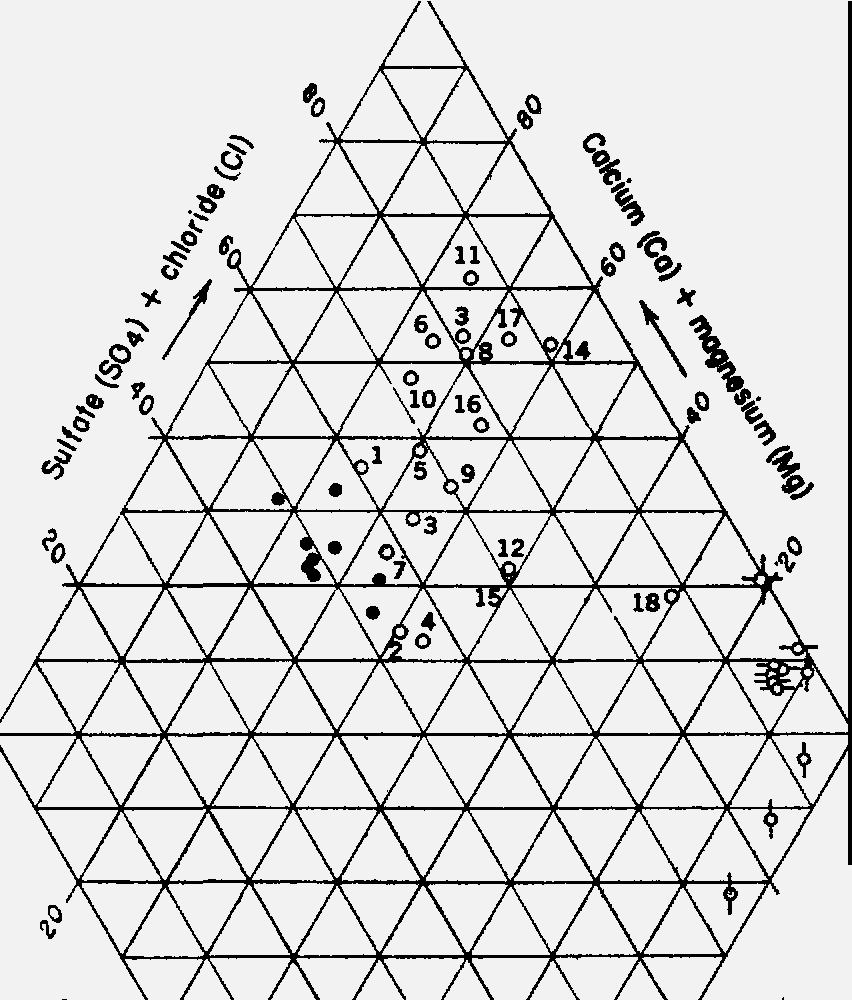 i o;.	"',    % 1,.0	vo,,l'   \\		/'f.l"°o ,.,o-11Cali ve wat- in Ballona Gap;	%·	ase also fi  10	"t,-tOcean wateritl:1 r-0-Brine fromoil fieFIGURE 11.-Chemical character of native and contaminated waters in the coastal part of Ballona Gap.base exchange, in which the sodium in the incoming contaminant is replaced  nonuniformly  by calcium  or magnesium,  or  both.   As will be noted on figure 11, the occurrence of base exchange disguises com­pletely any possible gradation in quality· toward that of known con­ taminants.     As shown on the illustr tion ft is obvious that, as salinityof the water increases, the path of the plotted points d es not head toward the plots for either ocean water or a typical oil-field brine. If the degree to which base exchange has occurred could be deter­ mined and a correction made in the. position of the plotted points, then a trend toward one or the other of the possible contaminants might actually occur.Although, as shown by figure 11, no consistent trend in chemical character occurs with increasing concentratio:q., it. will be noted from data presented below that from the coast to- about 1.5 miles inland,-or about to Lincoln Boulevard, chloride increase is attended by an increase in sulfate in about the proportion to be expected if ocean water were the contaminant. The progress of contamination from Lincoln Boulevard inland to near Sepulveda Boulevard indicates  that the sulfate content of the contaminated waters has increased above that which could possibly result from the addition of sulfate carried into the aquifers by ocean water alone. Hence, inferentially, the en­ croachment of ocean water into Ballona Gap extends about to Lin­·coln Boulevard, or nearly as far as the 500 ppm  chloride  contour shown on plate 16.To show the proportionate amount of sulfate increase in the coastal strip, analyses of contaminated water from three wells have been selected (2/H>-9N6, 16Jl, and 2601,  all  within  1.75  miles  of  the coast) and are compared  to  hypotheti al  mixtures  of  native waters with  ocean  water.   Table 18 shows  these  contaminated  waters and the  corresponding  hypothetical  mixtures,  based  on  an  equality  of,chloride concentration.   As the  table shows, only 9N6 contained an-excess sulfate content (8 percent) but, because of possible analytical-errors in the determination of that constituent, this small excess is not considered. to be sufficient to rule out ocean water as the contam­ inant. On the other hand, analysis 2601 showed a deficiency of 42 percent in su1iate content.   In this case, however, a loss in sulfate isTABLE 18.-Contaminated water from wells 2/15-9N6, 16J1, and 26C1, in com- parison with hypothetical mixtures of the presumed  native water with ocean water202	GEOLOGY, HYDROLOGY,   TORRANCE-SANTA   MONI-cA   AREAnot diagnostic, because the process of sulfate reduction is common in both native and contaminated  waters-it  certainly  could  have  oc­ curred here.  Referring  again  to  the  table,  all  the  contaminated waters are lower in sodium and higher in the sum of calcium and magnesium  than the hypothetical mixtures.    This discrepancy is due­ to base exchange in the direction of calcium enrichment and is to be expected. Hence, its occurrence will not, in itself, invalidate the postulation of ocean-water contamination of those well waters whose analyses are examined here.In contrast, table 19 presents the sulfate content of water from a number of wells inland from the 500 ppm chloride contour, but coastward from Sepulveda Boulevard. The sulfate content of these waters is compared to that which would result from mixtures of native water with ocean water, based on an equality of chloride concentration. As may be seen from the table, all the analyses cited show more sulfate in the contaminated water than could possibly have resulted from an ocean water-native water blend.  The  excess of sulfate, expressed as the percent of excess over that contained in the hypothetical blend, ranges from 31 to 440 ppm for waters in the confined body. Well 2/15-23Ql, tapping the unconfined  body, yielded water in which the percent excess of sulfate with respect to the native confined water is 1,240 ppm. Thus,  considering  the change in sulfate concentration that has occurred, the shallow water could be causing part of the contamination. Hence, for the coastal part of Ballona Gap, the concentration of sulfate suggests that ocean­ water contamination doubtless has occurred inland about to and possibly beyond Lincoln Boulevard. From Lincoln Boulevard to Sepulveda Boulevard, the shallow water in the unconfined body may be the principal contaminant. However, it is likely that the boundary between the ocean-water and high-sulfate-water contamination is very irregular and indefinite.In an attempt to define the position of this boundary, and to identifythe contaminant inland from Lincoln Boulevard, three other chemical characteristics of potential contaminants were considered. These characteristics are (1) bicarbonate content,  (2)  calcium-magnesium ratio, and (3)  borate  content.  The  study  of  these  characteristics failed to provide a better definition of the boundary.The bicarbonate content in ocean water is about 140 ppm; in the shallow unconfined waters of Ballona Gap it commonly is about 500 to 700 ppm but in-one locality it  is as great as 1,670 ppm; in oil-field  brines from the Inglewood:field-according  to  six  available  analyses-it   ranges  from  297  to   about  2,0001 ppm and averages 1,350 ppm. In native waters in Ballona  Gap  it  probably ranged about from 275 to 300 ppm. Therefore, a Ballona Gap native water contaminated by ocean water alone would decrease in bicarbonate, but if the contaminant were either shallow unconfined water, or an oil-field  brine, theTABLE 19.-Sulfate content of water from selected wells in the coastal  part  of Ballona Gap -in comparison to that resulting from a hypothetical mixture of native water 1 and ocean water1 Native water selE,cted is that from well 2/15-9N3, analysis of Apr. 11, 1933.bicarbonate content of the contaminated water would increase slightly and I irregularly.    A study of the analyses of contaminated waters throughout  the coastal part of Ballona  Gap  indicates that in such  waters a  bicarbonate  content of 400 to 500 ppm is common and that, with very few exceptions, notably at the Marine plant of  the  city of  Santa  Monica,  the  increase in  chloride is attended by an increase  in  bicarbonate.    Well 2/15-9N6, at the Marine plant, yielded water that decreased in bicarbonate from 308 ppm in 1931 to 226 ppm in 1940. Over the same period, the chloride  content increased  from 81 to 930 ppm.  How­ ever, here the bicarbonate loss is considerably more than would result from ocean­ water contamination alone.  In  general,  the  conclusion  was ·reached  that, for this coastal area of Ballona Gap, bicarbonate is useless as a criterion for deter­ mination of the sources of contaminants.The calcium-magnesium ratio for ocean water, computed from equivalentsper million, is 0.19; for oil-field brines from the Inglewood field, it  ranges from0.28 to 1.04 and averages 0.56, according to six available analyses; for shallow, unconfined waters, it appears to be less than 1 (well 2/15-23Ql, 0.57; well 23Q2,0. 73).    For  presumed  native  waters  in  Ballona  Gap,  the  ratio  ranges from  1.2 to 2; hence, it would be expected that native waters rendered inferior by blending with any of the known contaminants, would show a decrease in calcium-magnesium ratio concurrent  with salinity increase; of course, for only moderate contamination the decrease would be slight.    According to computations  (not presented here),. such a decrease in calcium-magnesium ratio does  not  occur.  Actually,  with increase in salinity of randomly selected  native  waters,  a  considerable  scatter (from 0.9 to  2.,5)  occurs in  the  value of  the  ratio; therefore,  such a  ratio  could be of little value in discriminating the source of a contaminant.In contrast, waters in Dominguez Gap that were contaminated  by ocean water have a much  lower  calcium-magnesium  ratio than waters  contaminated  by oil­ field  brines  (at  least,  for  chloride  concentrations less  than  1,000  ppm).   There, in water contaminated from the ocean, the ratio averages about 0.6, whereas inwaters primarily contaminated by oil-field brine, the ratio  averages  about  2.3 (Piper,  Garrett,  and others, 1953, p. 190).   That is, a calcium-magnesium ratio much greater  than 0.6 would seem to  indicate a contaminant  other than ocean water.  In  regard to  those waters in Dominguez  Gap, the  base-exchange  reac­ tions, which usually occur with blending of native waters and saline waters and which cause much irregularity in the proportion of bases, was operative to only a small extent. On the other hand, in Ballona Gap, the great irregularity in calcium-magnesium ratios in contaminated waters doubtless results from base­ exchange reactions which prevent the use of  that  ratio as a diagnostic charac­ teristic.The borate content in ocean water is about 25 ppm. In presumed native waters of Ballona Gap, the  borate content commonly  ranges from 0.3 to 0.8 ppm, although some of these native waters-particularly those which may rep­ resent a blend with waters from the flank of the Santa Monica  Mountains­ contain as much as 1.4 ppm. Therefore, if  a  contaminated  water with 500 ppm of chloride contains more than about 1.5 to 2 ppm of borate, it is inferred that some saline water other than ocean water has been the cause of such contamina­ tion.  Little is known  concerning  the  borate content of  potential  contaminants in Ballona Gap; however, a sample of water from Ballona Creek, collected in 1931, contained 350 ppm  of chloride and  more than 5 ppm of borate.    Although not in Ballona Gap, and cited for example only, a sample of water collected in 1932 from the Los Angeles River just downstream from the sumps of Oil Oper­ ators', Inc., contained 14,289 ppm of chloride and 169 ppm of borate. Frag­ mentary data not presented here suggest that oil-field brines in the Los Angeles basin contain several times as much borate as ocean water (Piper, Garrett, and others, 1953, p. 67 and table 8).Information on the borate content of contaminated waters in the coastal part of Ballona Gap shows that at least 13 wells have yielded water containing more than about 1.5 ppm of borate  (for waters in which the chloride  content  is not  appreciably  more  than 500  ppm). Of  these 13 wells, 8 are in sec. 23, T.  2 S., R. 15 W.; all of  the.wells are in that part of the coastal reach  of  Ballona  Gap  about  from Lincoln Boulevard  to Centinela  Boulevard.   For  12 of  these  wells, the borate content ranges from 1.6 to 3.4 ppm. The additional well, 2/15-23Nl,  yielded  water  in  1931  containing  7.6  ppm.   Nearly  all of these wells are farther inland than the presumed inland extent of ocean-water contamination, as determined on the basis of sulfate content. However, throughout  the  area in which  the  13 foregoing wells are located, other wells, equally saline,  contain  only slightly larger amounts of borate than is presumed  to have occurred  in the native waters; many of these wells yield high-sulfate waters.  There­ fore, it is concluded that the borate content of contaminated waters inland from Lincoln Boulevard  is of  virtually  no  value in attempting to delimit  the  inland  extent  of  ocean-water  contamination, because no definite borate-chloride ratio seems to exist.With respect to possible contamination from Ballona Creek, the available analyses of side inflows and creek water are listed in table 20.The points where the samples were taken are shown by corresponding numbers on plate 17.   The table shows that waters discharged into the creek are of sufficiently great sulfate and chloride content to cause contamination of ground waters within the coastal reach inland from tidewater; that is, providing that the materials beneath  and adjacent to the creek are sufficiently permeable to permit appreciable seepage from the creek. Regarding such seepage, the California Division of Water Resources (1933, p. 26) notes that, "Discharge during summer usually penetrates into creek  bottom  before  re,aching  tidewater." At the time of this observation, August 1931, the flow in the creek was estimated at :3 cfs.TABLE 20.-Chloride, bicarbonate, and sulfate content of water samples from Ballona Creek and its tributaries or points of inflow, 1931-40[Analyses principally by Los .Angeles County Flood Control District]Num- beron plate 17Sampling pointDate sampledConstituents, parts per million Chloride     Bicar-	Sulfate(Cl)	bonate	(SO4)(HCOa)1     La Cienega. storm drain; west half, near WestApr. 20, 193186	353	45Adams Blvd., 200 feet north of Washington Blvd.Mar. 1,1932304418 ----------2     La Cienega storm drain, east half	Apr.  20, 1931160353100Sacatela storm drain, 50 feet upstream from out- let of La Cienega storm drains.Spring at west half of La Cienega storm drain----Spring, 700 feet upstream from Higuera St., dis-Mar.  1, 1932Mar. 1,1932Mar. 1, 1932Mar.  1,19322412275244,354500 ----------369 ----------622 ----------806 ----------charging to Ballona Creek from northwest bank.Mar. 25, 19324,0837781,880Storm drain, Moynier Lane, 900 feet south ofW.doest Adams Blvd.8 Creek flowing from north flank of Baldwin Hills and entering Ballona Creek about at Jefferson Blvd.Spring, issuing from cave at north flank of Bald- win Hills, 0.37 mile south of Jefferson Blvd., in Lenawee Ave., extended.Mar.   1, 1932Mar. 1,1932Dec. 21, 1939Apr. 29, 19324682622,633311422 ----------320 ----------363 ----------581 ----------Ballona Creek, at Duquesne St. Analyses by California Division of Water Resources.Ballona Cr!lek, at Sawtelle BlvdAug. 19, 1931Aug. 11, 1937Oct. 27, 1937Feb. 21, 1938350240532265360361394508..,20121823122511	Dec. 27, 1939Ballona Creek, at Inglewood Blvd	Apr. 25, 1940Jan.   30, 1936Apr. 15, 1936May   11,1936Oct. 14, 1936Jan.  19, 1937Mar.  8,1937Ballona Cri ek, at Centinela Blvd	Nov. 27, 1939Oct. 14, 1936Jan. 19, 1937May 10,1937Nov. 27, 1939Dec.   9, 1939368 ----------489  ---------- ----------68 ---------- ----------185 ---------- ----------460 ---------- ----------446    ------ ---- ----------383 ---------- ----------388   ------- --- ----------450 ---------- ----------441   ---------- ----------629 ---------- -----------321   ---------- ----------306 ---------- ----------287 ---------- --------- -356 ---------- ----------306 ---------- ----------Ballona Crnek, at Lincoln Blvd. Sampling point within tidal reach in creek.Aug. 24, 1936Jan. 19, 1937Dec. 14, 19397,.560 ---------- ----------12,600 ---------- ----------17,600 ---------- ----------Ballona Creek. Sampling point not known. Analysis by Dr. Carl Wilson. 	.do .• -	------------	• _Jan. 30, 1936Feb. 11,193618615160	8062	17As discussed on page 187, the channel of Ballona Creek is paved with an impervious lining inland from La Salle Avenue; however, coastward from this avenue the bottom of the  channel is unlined. The analyses (table 20) of creek water suggest that, if seepage has occurred here, the waters so introduced into the ground-water body may have caused  a  substantial  part  of  the  contamination.  From La Salle Avenue inland, the ground-water bodies are protected from saline waters flowing within the creek channel. La Salle Avenue is0.7 mile inland from the fault separating  the Charnock and the crestal subbasins; hence, both basins are subject to possible con­ tamination from the creek channel at the present time.In regard to the sources of contamination in the coastal part of Ballona Gap, it may be concluded that inland at least as far as Lincoln Boulevard and including the abandoned Marine plant of  the city of Santa Monica, ocean water has caused most if not all of the contami­ nation. The presence  of  a  landward  hydraulic  gradient  from  the early  twenties  to  the  late  thirties  coincides  with  this  conclusion. The conclusion regarding an oceanic source of contamination is in.general agreement with that of the Los Angeles County Flood Control District,  which  was  the   result  of  extensive  work  in  Ballona  Gap by that agency (Koch, 1940, p. 16).The  Los  Angeles  County  Flood  Control  District  also  prepared the first detailed map showing contamination  conditions in Ballona Gap.   This  map  (Koch,  1940, pl. 2)  shows  lines  of  equal  salinity and designates a suggested boundary between sea-water intrusion.and oil-field  brine  pollution.Inland about from Lincoln Boulevard to Sepulveda Boulevard, water from the shallow, unconfined body tentatively is presumed to be the chief cause of contamination, although near Lincoln Boulevard the contaminant may have been a blend of ocean water and unconfined water. Although confirmatory information is not available, it  is likely that Ballona Creek has been an important factor in contami­ nating the shallow water body, at least as far inland as La Salle Avenue. Nowhere in this coastal part of Ballona Gap has it been-possible  to  identify  any  contamination  from  oil-field  brines.  In part, this may stem from the difficulty of applying any of the  criteria that ordinarily may be used in  recognition  of  a  blend  of  oil-field brine with native water.CONTAMINATION ON THE WEST FLANK OF BALDWIN HILLSAn area of contamination developed on the west flank  of  the Baldwin Hills in the thirties; by 1946, about 200 acres east of the intersection of Overland Avenue and Jefferson Boulevard was under­ lain by water containing more than 500 ppm of chloride (pl. 16). Evidence suggesting that the contamination originates in the BaldwinHills is afforded by a sample of water (collected in 1939 from well 2/14-7Kl), which contained 18,810  ppm  of  chloride.  Referring  to table 31, the chloride content of brines from the Inglewood oil field, based on six  analyses,  ranges  from  17,500  to  20,000  ppm.  The depth of well  2/14-7Kl  is not  known,  but  it  is high  on  the  west flank of the Baldwin Hills and presumably taps the San Pedro forma­ tion.The location of well  7Kl  is such  that  contamination  by  ocean water is physically impossible, because the base of these water-bearing deposits  is more  than  100 feet  above sea level  (pl. 2).  Hence  the well doubtless is contaminated by oil-field  brines.  It  is  to be ex­ pected that such highly contaminated  waters would percolate through the  water-bearing  deposits  and  ultimately would  contaminate  wells in  Ballona Gap.    Evidence of  this fact is provided from two analyses of water from well 2/15-7P2 (table 30). 1n June 1945 the well yielded water containing 600 ppm of  chloride; in February 1946 it  yielded water containing 1,100 ppm. During that period the sulfate content increased from 152 to 156 ppm; the comparatively small increase in sulfate is consistent with brine contamination considering the small J.tmount of sulfate present in the brines of the Inglewood field. These two analyses are plotted on figure 12. The analyses are so plotted-0n this graph that the vertical height of a given constituent represents the amount of  that constituent  in equivalents per million.    The oil­ field brine contamination has reached at least as far south as wells 2/14-18Fl and 18F2; to the  west  it  presumably  extends into sec. 12, but  chemical evidence showing its exact extent is lacking.   As shown by plate 2, the permeable sand and gravel of the San Pedro formation,crop  out  extensively  to the north, east, and south of well 2/14-7Kl,:and any brines discharged at the land surface can readily move down the westerly dipping beds to the Overland Avenue fault.CONTAMINATION ON THE NORTH FLANK OF BALDWIN HILLSAbout 300 acres, located chiefly in sec. 5, T. 2 S., R. 14W., was underlain by contaminated waters in 1930-32. The contamination extended northward beyond well 2/14-5F2 and southward into the Baldwin Hills beyond well 8Dl. Inferentially, this area became contaminated some years earlier than the coastal area. By 1931 several wells in 2/14-5P yielded water containing from 1,000 to 5,400 ppm of chloride. Because this contamination apparently is due to blending with oil-field brines, as will be explained, the contamination could have started at any time after 1924, which was the year of initial development in the Inglewood oil field. Analyses from three highly contaminated wells in this area are available: analyses 2/14-5Nl, March 23, 1932; 2/14-5Pl, October 22, 1931; and 2/14-5P3, October 2, 1931. Their chemical character is shown on figure 12. Of the208	GEOLOGY, HYDROLOGY, ·TORRANCE-SANTA MONICA   AREA110.------------------:------------...,...,....--,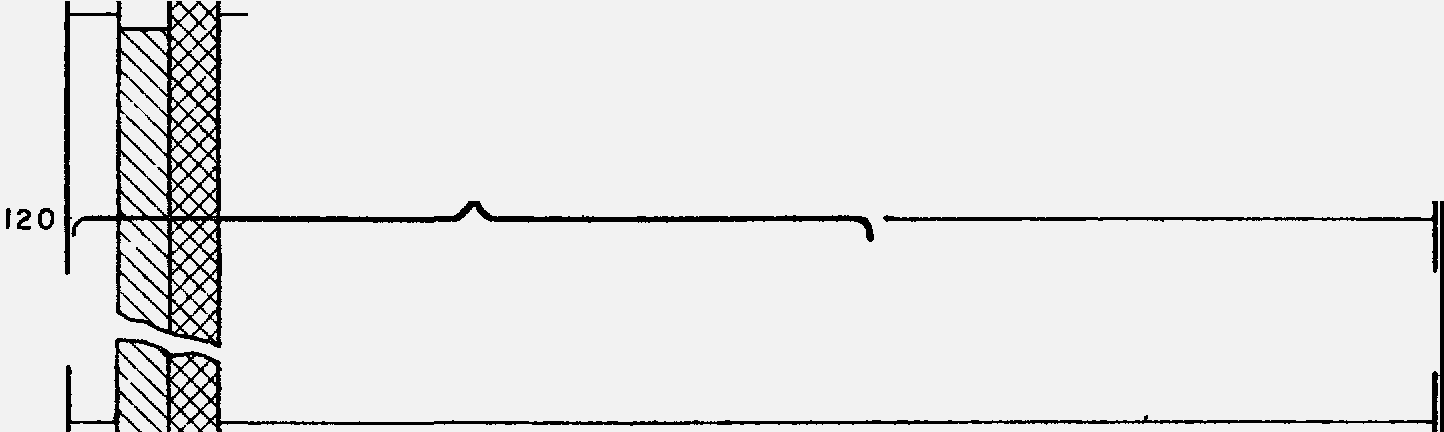 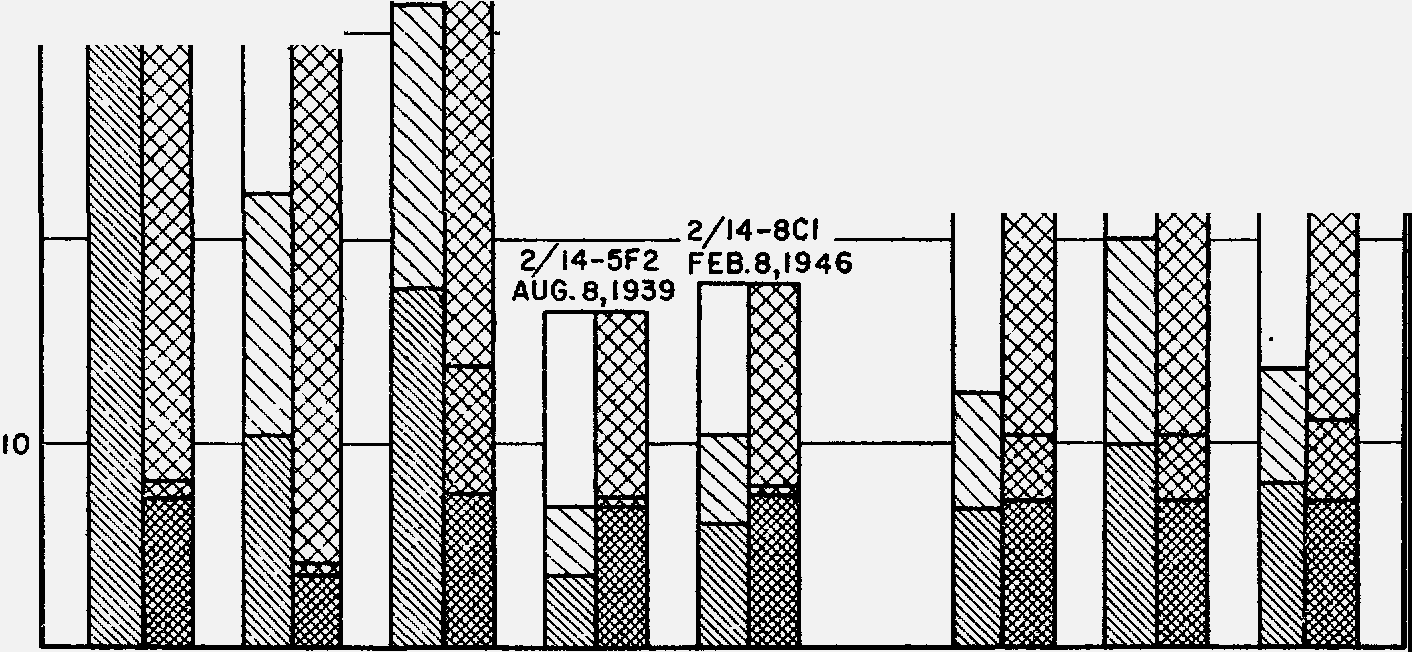 1601501402/14-SNI MAR. 23 1932SODiUM A D	l88I CHLORl E AND POTASS1UM		NITRATEMAGNESIUM	ml SULFATE BICARBONATE ANDCALCIUMCARBONATE130WELLS ADJACENT TO THE NORTH FLANK OF BALDWIN HILLS70a:: IJJ 11.in   60z<[502/14-SPI,	OCT. 22,1931WELLS ADJACENT TO THE WEST FLANK OF BALDWIN HILLSIJJ  502/I4-5P3  	OCT. 2,19312/ I4-7P2 FEB.8,I9464030	PO<J---L','<N<,;+	2/I4-7P2JilNE22 1945202/I4-ISFI , MAR.25,I9320FIGURE 12.-Chemical character of contaminated waters from wells in Ballona Gap ad• jacent to the west and north flanks of Baldwin IIills.analyses given, only 5P3 shows an appreciable amount of sulfate; however, in relation to the concentration of dissolved solids, that·sulfate content is proportionally far less than in most of the contami­ nated waters toward the coast. Because the brines from the Ingle­ wood field are low in sulfate-ranging from 13 to 56 ppm (table 31}­ the low sulfate in the contaminated waters is a reasonably good indication  of  the source.   Although well 5Pl   contained  2.9 ppm.and well 5P3 contained 3.5 ppm of borate, this constituent does not.assist in isolating the source, because no analyses of borate in Ingle­ wood brines are available.Although it is possible that the contamination could have origi­ nated from Ballona Creek, such an origin is unlikely because of the following three important factors:Because of the position of the contaminated area shown on plate 16 and be­-cause of the position of the more highly contaminated wells, a source to the south rather than to the north is the more logical.Existing analyses of water samples from Ballona Creek upstream from the-contaminated area fail to show the presence of waters sufficiently saline to cause the observed concentration in the contaminated wells.Contamination from Ballona Creek would have resulted in definite impair­ ment of the waters from one or more of the Sentney plant wells of the Southern California Water Co.Hence, it is concluded that contamination  here has been the  result of discharge of oil-field brines from the Inglewood oil field.Although the wells in 2/14-5P were strongly contaminated by 1931, recurrent chloride determinations from two wells, 2/14-501 and 5F2, plotted on figure 13, suggest that the concentration at these wells was not appreciably higher in the early forties than it was in 1931. Well 501, 0.2 mile east of the Sentney plant of the Southern California Water Co., taps essentially the same range as well 5D6 (Sentney plant,400.------r----r---r----r---.---.----.---r---r----r---,---..----,--,---,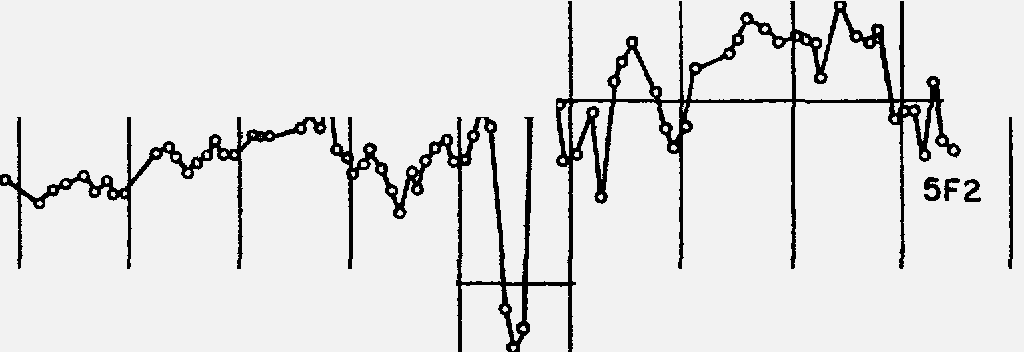 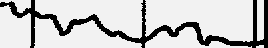 i300l----¼---+---+----c:1 --l-,:----:::,,0 4-!f---+---+1..-J1---+--+--+---if---+---t;!	5F2i,.2001----4--+--+----l--+---!>-1----1------1--+----+----l---l---+-------,f---+---1..;0iE3IOOl----4--+--+----l---1----1------1--+----+----l---l---+-------,f---+---1A5., CI---- ----- ---------- 	..5CIo.	.,_     ,	L...__.	..,	.		.,__.  .__ 	.	..,	...	._      .	.......19321934	19361938	1940	1942	1944FIGURE 13.-0hloride content of waters from wells 2/14-5Cl and 2/14-5F2. Analyses chiefly by Los Angeles County Flood Control District.well 6), and is about at  the north edge of  the  contamination.   Well 5F2, within the  area of  contamination, is about 0.2 mile south of  5Cl. It is 260 feet deep and taps the upper part of the San Pedro formation. Well 5F2, although of  irregular  chloride content, showed  an increase in salinity into 1939, then it showed a decrease. Well 5Cl may have reached a peak at about the same time as 5F2; chloride determinations. on 5Cl  from 1941 into 1945 show  a decrease in chloride into 1944,. then a leveling off at about 50 ppm. Well 5F2 yielded contaminated water containing very little sulfate and is assumed  to be contaminated by oil-field brines.To determine the current status of salinity in the area shown as. contaminated in 1930-32 (pl. 16), an electrical-conductivity traverse was made on well 2/14-5Pl in July 1946. This unused well is located about 1,750 feet southeast of Ballona Creek and about 1,500 feet north of the flank of the  Baldwin Hills.  The measured depth was then 179 feet below land surface. The casing is perforated in gravel,. 20 to 32 feet below land surface. As computed from values of specific conductance, the dissolved solids in the water within the casing, from water surface at 13 feet to 88 feet below land surface, ranged from 4,600 to 4,800 ppm. From 89 to 176 feet below land surface, the dissolved solids ranged from 7,400 to 8,000 ppm. In 1931 a sample from the well contained 2,856 ppm of dissolved solids; thus, at least at this one well, the salinity concentration has intensified appreciably during the 15-year period. Well 5Nl, 1,000 feet northwest of 5Pl, yielded water containing 8,528 ppm of dissolved solids in 1932; this well was not found in 1946, and its salinity at that time could not be determined.WELLS AT THE SENTNEY  PLANT OF THE  SOUTHERN  CALIFORNIA  WATER CO.In the NW} sec. 5, T. 2 S., R. 14 W., analyses of water from the Sentney plant wells of  the  Southern California Water Co. show that they yield waters with erratic fluctuations in chemical concentration; these analyses strongly suggest a blending of waters of different and distinct types. Although, as of 1946, all the active wells yielded presumably native water, distinct vertical differences in chloride concentration occur; water with the lowest chloride content is yielded from the lowest part of  the  water-bearing beds.   Well 501, 0.2 mile east of the Sentney plant and perforated below 277 feet, yielded water containing 44 ppm of chloride in 1945.   Well 5D6, perforated below 326 feet, yielded water containing 49 ppm of chloride in 1945. Well 5D4, for which the perforated interval is not known, yielded water containing as much as 219 ppm of chloride in 1936. The records of chloride content of  water yielded from seven wells of  the  Sentney plant have been plotted on  figure 14, together with the record of.".",o---- 2/-14-·5D-4    --2/-l4•5D5---2/1-4-5-0-6 -r2-/1-4--5D-7 -,-2/14-·5-D8-.-2-/1-4·5.09..-2-/14--5-01-0 . 	--."50-FOOT	ALLUVIAL DEPOSITSGRAVEL"	OF .RECENT AGE·-1-------1-------- ------- -----<IOOl-----+-----+-----ll-----+----•-t-----t----t----t----t 	1UPPER PARTI	I	Z-1------'  200""	-I	-	--,	I	I	s ;l	_    I	_ _ ------- ----> wi,-1 	71-1i_j       300MIDDLEPART	1J>t-t!;;: 4001	I- - -	1-	r	=l	I	1	I	I	I	III::.2fjfiLOWER PART5001----+-----+---------ll-----+-----+----+----+---+--t	7-------1--------1----- --1------  --  - - - _,2r00l".l0►.rj1-3l".l[fl100i0oL---L.---'-----'-----L---	J'---_ _.   .. _ _.._...L_..._..-- - -- - -- -1930	1932	1934	1936	1938	1940	1942	1944	1946FIGURE 14.-Chlorlde content'of waters and recor(of perforations for seven··wclls at  t'lie Sentney"plant, Southern California Water Co.	1-L1-Lperforations for these wells. Three conclusions may be drawn in part from the figure:Well 5D6, which taps the middle and lower parts of the San Pedro formation, yielded water of the  best quality, but as of 1943 the quality approached that of water yielded from the upper part of the formation.Essentially no difference in chloride concentration exists between  waters in the "50-foot  gravel" of  Recent age  (well 5D9) and in the  underlying  upper part of the San Pedro formation. However, the former has yielded water definitely higher  in sulfate  than  that from  the  San  Pedro formation.   Since 1944 analyses of  water from well 5D9 tapping only the "50-foot gravel," have shown an increase in dissolved solids, which has been due chiefly to an increase in calcium and in sulfate.For the respective zones tapped, only a comparatively small range in chloride content exists-as of 1944, from about 65 to 150 ppm. For the span of the  records, no definite progressive contamination is indicated, with the possible exception of well 5D4, which has not been pumped since about 1936.The heaviest production from the Sentney plant is from the upper part of the San Pedro formation-which here includes the main aquifers. Well 5F2, which is 0.4 mile southeast and was definitely contaminated in the thirties, also once yielded water from the upper part of the San Pedro formation. Because a steep cone of pressure relief has been maintained at the Sentney plant for many years (pis. 9-12 and 14) it might be expected that, at least by 1946 wells at the Sentney plant would have become contaminated  from  the south­ that is, from the same source that caused well 5F2 to become saline. The fact that these wells have not yielded definitely contaminated water suggests a hydraulic 'discontinuity between the Sentney plant. and the contaminated water body to the south. However, the hydro­ graphs for wells 5D5 and 5F2 plotted on plate 14, suggest that no hydraulic separation exists.  Accordingly, it is concluded  that the bulk of the northward-migrating contaminant was withdrawn through wells 5F2, 501, and possibly other wells, in the thirties and early forties, and that a small marginal interception was  withdrawn through wells 5D4 and 5D7 in the middle thirties (fig. 14).Under native conditions, inferior waters occurred in sec. 32, T. 1 S.,R.  14 W; in 1931 wells 32Ml and M3 yielded water containing  227 and 304 ppm of chloride, respectively. It is believed that these waters have migrated in part to  the Sentney  plant  wells  and have caused some of the observed fluctuations in chloride.From existing analyses of water from  the Sentney plant  wells, it is inferred that as of 1946 the active wells were not contaminated, and that the recent fluctuations in chloride are not an indication of incipient contamination, but instead, they are a result of blending with inferior waters present to the north and east.CHEMICAL  CHARACTER  OF WATERS	213'RATE OF ADVANCB OF TBB COBTAMDl ATIOB FRONTIn Ballona Gap the greatest advance of the contamination front in the last 16 years has been in the Charnock subbasin.   From 1930-32 to 1945-46 the front has advanced about 1 mile, and in 1946 it was about 0.6 mile from the Charnock well field of the Southern California Water Co. This advance is estimated at an average rate of about 350 feet per year; the direction of advance is to the northwest and is in response to the hydraulic gradient developed by withdrawals from the Charnock field. If the front continues to advance at the same average rate, it will reach the Charnock field in 8 to 10 years.   However, as the front moves closer to the field, it is expected that the rate of move­ ment will be accelerated by the steeper gradient.AB of November 1945 (pl. 12), the hydraulic gradient to the well field from the northwest was about 30 feet per mile; from the southeast, about 15 feet per mile at the saline front. Thus, if the transmissibility of the deposits to the north and to the south is equal, about two-thirds of the supply is derived from the north and one-third from the south. The water now yielded from the Charnock well field contains about 50 ppm of chloride, about 700 ppm of dissolved solids, and 400 ppm of hardness (table 30). The saline waters just south of Ballona Creek in the Charnock  subbasin contain. as much as 500 ppm of chloride,' 2,000 ppm of dissolved solids, and 800 ppm of hardness  (table 29·) If such saline waters e-tentually shouid reach the Charnock plant wells and should be·withdrawn with the native waters in a proportion of 1: 2, the resulting blend would contain about 200 ppm of chloride, 1,100 ppm of dissolved solids, and 500 ppm of hardness.In the coastal area, contamination has advanced along a·bout _ a3-mile front, chiefly in secs. 14, 15, and 16, T. 2 S., R. 15 W. Part of the advance as shown on plate 16 is conjectural because of the scarcity· of wells that could. be used to locate the front more precisely. How­ ever, for the 16-year period the greatest advance appears to be along the west boundary of sec·; 14 and in sec. 15, where it was from 0.7 to0.9 mile-. This· represents an average yearly rate of about 260 feet,although ior mast of the front the rate is probably not more than half so gr at.-: ·CONTAMIN TJON  ]fROM  PLAYA D I,, REY TO REDONDO  BEACHIn the coastal reach from Playa'.del Rey southward to and somewhat beyond Redondo Beach--:--essentially the 11-mile reach from the Bal­ Iona escarpment to the Palos Verdes Hills-salt water has invaded the main watef'-4heacing zone ,and now extends inland from half a mile to nearly 2 miles (pl. 16).   Locally, this contaminated- water contains as much as 5;000 ppm of dissolved solids.460508-59-15Under the native  conditions of coastward  ground-water  movement it ·is believed that waters of good or fair quality existed to the coast along essentially all of the reach from Playa del Rey to Redondo Beach. As of 1904, Mendenhall (1905b) canvassed 13 wells from Manhattan Beach to  Redondo Beach that were less than 0.7 mile from  the coast. Of  these, all except  three yielded  water containing less than 600 ppm of dissolved solids. Only one well, in 3/15-36H (Mendenhall 273,_ Redondo), yielded water containing more than 1,000 ppm of dissolved solids. North of Manhattan Beach no wells had been drilled near t)le coast as of 1904-except near  Playa  del Rey in 2/15-34E (Mendenhall 80 and 81, Redondo), 0:4 mile inland.from the coast. There, the main water-bearing zone yielded water containing 710 ppm of dissolved solids as of 1904.	.So far as known, contamination within this coastal reach was first noted between 1912 and 1918_-in -well 4/14-6Fl, at Hermosa Beach and 0.6 mile inland, from the coast (p. 244). In the reach of greatest qurrent inland advance at El Segundo, conta ination was first re­ ported in 1921 in wells·of the Standard Oil Co.-in 3/15-13D and 14A (pl. 16). Well 3/15-14A2, about 0.6 mile inland from the coast, yielded water containing 90 ppm of chloride in 1920; this -water was considered essentially native t,o th range tapped. Beginning in 1921, its quality deteriorated rapidly; however (fig. 20).From 1920 to the early thirti_es, -withdrawal from the Torrance-­ Inglewood subarea of the west l>asin increased ·substantially., larg<tly because of the construction of a number of well fields supplying new industrial plants. As has been shown, w ter levels. were lowered  to and below sea level throughout most  of  the  subarea.  As a  result  of this lowering of water level, contam4lation of wells had occurred along most of the coastal reach from El Segundo to Redondo Beach by 1932. The inland front of contaminated  waters  containing  more  than 100 ppm of chloride as of 1930-32 is shown on plate 16. At that time the greatest inland extent of  the  contaminated  waters was about 1.3 miles at El Segundo; the least extent was :µot more than half a mil '.near Century Boulevard and at Hermosa Beach: . Along the full; p'.'"pii!e reach, the area then underlain by contaminated waters was, about.5,000 acres, or nearly 8 square miles.As of 1946, the front of waters containing more than 100 ppm of chloride, as shown on plate 16, ranged from half a mile inland near Century Boulevard  to 1.7 miles at  El  Segundo.   At Redondo Beach, the front then was 1.1 miles inland from the coast.   From 1932 into 1946, the greatest advance of the saline front occurred between El· Segundo and Manhattan Beach and was as much as 0.5 mile.   How­ ever, the  average advance of  encroachment  between  Playa  del Rey and Redondo Beach in the 14 years was about 0.3 mile. and the in-crease in the area underlain by contaminated water was about 1,700 acres.The withdrawal of water along the coastal reach is largely concen­ trated  at  five· well fields  or local  centers  of  pumping.  Analytical data relating  to the  active wells in  these fields have been  taken-more or less continuously for many years.   Thus; the rate of contamination, the chemical character ·of the contaminated waters, and the source or sources of contamination can be appraised best by analysis of condi­ tions at these- several well fields.WELL FIELD AT PLAYA DEL REYJust south of the  Ballona escarpment in the vicinity of  Playa del Rey, water is yielded only from  the  main water-bearing zone of  the San Pedro formation, which here immediately underlies the dune-sand deposits and which, at  least locally, is in hydraulic contact with them. At well 2/1&-- 4A2 (Palisades del Rey Water Co. well 4) the main water-hearing zone is about 130 feet thick, and its top is about 30 feet above sea level. The log for this well is considered to be representative and is- shown qn plate 30.The Palisades del Rey Water Co. pumps water from two fields. The field in 2/15-34K is about 0.4 mile from the ocean; there two wells have been drilled, of which one (2/16-34Kl) is now active. The other field, in 2/15--34A and 2/15--27R, is about 0.9 mile from the ocean and about 0.5 mile from the escarpment; there four wells have been drilled, and one (2/15-34Al) is now active.    Of the two fields, that in 2/15--34K is the older; well 2/15-34Kl (Palisades del Rey Water Co. well 1) wasdrilled in 1924. The first well in field  2/15-34A  (2/15-34Al)  was drilled about m 1930.Waters yiel ed from the two fields were chemically alike and ranged from sodium, calcium· bicarbonate to sodium bicarbonate ,vaters, although in the availab_le analyses sodium always made up at least 44 percent of all the bases·. In these waters under native conditions, the sulfate content was usually less than 40 ppm. Good series of chloride determinations are available for wells 2/15-34Al and 34Kl and are plotted on figure 15. As shown in these chloride analyses, both wells became definitely contaminated by 1945, and well 2/15-34Al was incipiently contaminated in the early thirties. Contamination now is much more s rious at well 2/15-34Kl, not only because the chloride content is neatly twice; that at well 2/15-34Al,  but  also because  the rate of contamination  increase is many times greater, as indicated  by the slope of the chloride graph. ·A striking difference in character change of the two waters is shown by the graph of bicarbonate in water from the two wells (fig.15). In 1929, both wells yielded water containing over 300 ppm of bicarbonate.400,---.-- --r---,-- -----r-------------------------------------,t---'0)34KI	_jO 	_j_ 34AI -1----L----1..----1-----1-----1------+---o- -:	Al34AI  'l...,;--=::::i  300	' 'q2	'ffi	',,g',,	--i 200	',o..i'	o-	-o0tot 0iii  1001---l	1--+----+---1---+--l--+--+--+---t---t--+--,r---t	t-0-----......--_.   . _ .,  . -1..-'---'------I.---L..--..L---'------I.---L..--...L---'z0::::i300r----r--.....----,----,,----,---.....----.----,,-----,.---,---..---,.--....,..--......--.....----.----,---..,...---,iat::  2oor--r-1r-,---t--t--t--+--t---t--f--+-+- ---l--+--+---- -.!..J jIg	34AI%c.>:i:,,.io--	.,	_.	_...__ ,...._...._.__ ,...,_...__  .,...._..._..__ .	_.	_:i:,,.1929	1931	19331935	1937	1939	1941	1943	1945	1947FIGUBE 15.-0hloride and bicarbonate content of waters from wells 2/15-34Al and 34Kl (Palisades del Rey Water Co, wells 3 d 1).By 1932, the bicarbonate in well 34Kl had decreased to about 150 ppm; well 34Al remained about the same through the period of record. Since about 1940, well 34Kl has shown an increase in bicarbonate to almost  200  ppm.   The loss in  bicarbonate in water from  this well is accompanied by a loss of bases, chiefly in calcium and to a minor degree in sodium. It is interesting to note that the bulk of the bicarbonate loss in well 34Kl occurred during a period-of very slight chloride increase.   A possible explanation of the chemical behavior of this well is that the aquifer tapped by the well was being partly recharged by local rainfall on the sand-dune area. The San Pedro formation here is known to be in local hydraulic contact with the sand­ dune deposits (p. 125, pl. 13).Because the chloride increase in water from well 34Kl has become pronounced  since 1945, with no corresponding gain in bicarbonate, it is tentatively concluded that the well is now within the area con­ taminated by ocean water. Furthermore, because the well is now within the area in which a regional inland gradient exists, it is expected that it soon will yield water unfit for use.WELL FIELD OP THE CITY OF BL SEGUNDOPERTINENT GEOLOGIC FEATURESAt the well fields of the city of El Segundo in sec. 12, T. 3 S., R. 15 W., two distinct water-bearing zones in the deposits of Pleistocene age are tapped  by wells.   Recent  deposits here consist solely of sand dunes and are non-water-bearing. The upper of the two Pleistocene aquifers is the "200-foot sand" of the unnamed deposits of upper Pleistocene age; here it ranges from 30 to 40 feet in thickness. The lower aquifer is the Silverado water-bearing zone and ranges from 70 to 140 feet in thickness.    At the main well field of the city of El Segundo in 3/15-12L, only the upper 30 to 40 feet of the Silverado water-bearing zone is sufficiently coarse to permit perloration of well casings; the lower part, which is as much as 100 feet thick, consists of fine sand and some silt. In the NE¼ sec. 12, the logs of three municipal wells indicate a much more irregular lithology. Here also, the upper 30 to 40 feet of the Silverado water-bearing zone is permeable sand and gravel; however, in two of the three wells a basal gravel is present which is sufficiently permeable to yield water. The Silverado water-bearing zone is separated from the "200-foot sand" in the upper Pleistocene deposits by an impervious clay layer which is 15 to 40 feet thick. Both aquifers here dip gently southward (pl. 30).SUMMARY OF  NATIVE  WATER  QUALITYInland from the coast, toward the axis of the syncline underlying the Torrance plain (pl. 2), it has been possible to distinguish between the quality of the water in the unnamed upper Pleistocene deposits218. GEOLOGY, HYDROLOGY, TORRANCE..-SANWA MONICA AREAand that of the water in the Silverado water-bearing zone beneath, because chemical analyses are available for waters from certain wells tapping the upper zone only and from other wells tapping the Silverado zone only. In sec. 12, T. 3 S., R. 15 W., however, all wells tap both zones and thus yield blends of waters from the two aquifers. Neces­ sarily, therefore, a description of native conditions here will be confined to these blended waters. An analysis of water from well 3/15-12Ll, sampled March 4, 1930, is- selected as representative of the native water-throughout the local extent of the tapped water-bearing zones. From this analysis and from others, made before contamination had become more than incipient, it is inferred that these· waters ranged about from 390 to 425 ppm in dissolved solids and contained less than 100 ppm-probably from 85 to 92 ppm-of chloride. The early{1929-30) analyses of water from wells of this field, particularly those from well 12Ll, show an interesting fluctuation  in sulfate content. For example, the analysis of 12Ll for February 13, 1931, s:µows that sulfate is absent. Other analyses of water from 12Ll for that period show that sulfate ranged from a trace to 35 ppm.PROGRESS  OF  WATER-QUALITY  DEPRECIATIONTable 21 lists all the wells drilled by the city of El Segundo and gives their status in 1946. Of the  ten  wells  listed, seven  were drilled at the  main field near the city's water treatment  plant at Grand Avenue and Maryland Street; only two wells, 12L5 and 12L7, were active in 1946.   Of  the  other three wells, two are about 0.4 mile northeast of the main plant, and well 12Bl, the latest one drilled, is about 0.2 mile :Oorth of the first-mentioned wells. All three are now active. Chloride analyses for wells 12Ll, 12L3, and 12L6, plottedTABLE 21.-History and chloride content of public-supply wells of the city of El Segundo1  United States Geological Survey.2   Earliest analysis available. a Latest analysis available.4 Abandoned  at  time of drilling; water  too saline for use. a Active in December 1946.CitEMICAL CHARACTER OF WATERS	219on figure 16, show the development of contamination at the main field.   Because of  the  fluctuation in chloride content for well 12Ll in 1930-31, it  is  thought  that  contamination  was  then incipient; by 1936 the increase in chloride content was positive.  However, only in well 12L6 did salinity increase to a degree that made the water unusable. Wells 12Ll and L3 were abandoned because of mechanical difficulties; doubtless, the salinity of the water yielded by these wells would have increased appreciably above the amounts shown on the graph if pumping had been continued.The two active wells at the main field as of 1946 (nos. 12L5 and 12L7) both yielded water containing more than 200 ppm of chloride at the end of that year. As shown by the graphs (fig. 16), the chloride content was about stable to mid-1946, and then it increased substan­ tially. It  is believed that if these wells are pumped almost continu­ ously, within a relatively short time the chloride will increase at an accelerated rate-similar to the increase shown by the graph for well 12L6 in 1944-45 (fig. 16). Both of these active wells tap the same water-bearing zones that are tapped by wells 12Ll, L3, and L6 (which were abandoned earlier). As shown later (p. 224), although both water­ bearing zones are about equally contaminated, the upper of the two zones may be slightly more saline. Figure 16 also shows the chloride concentration of waters from wells 12G1 and 12G2. In contrast to chloride graphs for wells at the field in 3/15-12L, the graphs for both wells in 12G show a decrease in salinity (to a greater extent in well G2 than in well Gl).   Well 12Gl  yields more water from a stratigraphi­ cally lower  part of  the  Silverado water-bearing zone than any other city well.   The monthly combined  withdrawal for the two wells also has been plotted on figure 16. It will  be noted  that  the chloride decrease has occurred over a period when withdrawals were nearly constant.CHEMICAL FEATURES OF CONTAMINATIONAs described earlier, at the main field of the city of El Segundo the trend of contamination is toward ever-increasing salinity and resultant abandonment of the  wells; however, at the more recently developed field to the northeast in 3/15-12G, the trend  since  about  1941  is toward a decreasing salinity. In well 12G1 the water has almost re­ turned to its native character. For all the wells of the  city of  El Segundo, the following description treats the manner in which con­ tamination has occurred and suggests a possible source of this con­ tamination.    Although  the  analyses for  any  single well do not span the entire period of record, a series has been selected  arbitrarily  to show progressive increase in chloride content.  These analyses have been plotted on a trilinear graph (fig. 17) which shows  the  salinity trend at the main field. Although some departure from a definite10008003/15-12L6t:...:)s0t'I600	0a:itLIJ0iE400J	l11i80·1 MVMQJMSI I/	;	¥,.-.., .JJ :,A]i!,  IOOL..J	jz  300l._,_J	.	i--·-	, ,LV	Ia:a:200-- 1_5_-1   ')1..i::-:-=-:-:: H	lvl'X	I  l..M" !,../"'"   3/l!H2L7_:ii:i:CLUf!.?IX200100 1• 00 LJLJ 	.l   J   j_j	----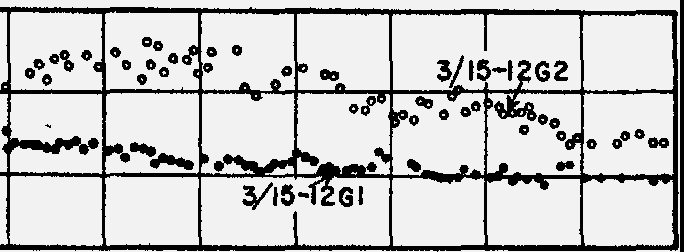 if.	01940194219441946;,.1930	1932	1934	1936	1938	1940	1942	1944	1946FIGVRE 16.-0hloride content of waters from seven public-supply wells of the city of El Segundo.CHEMICAL   CHARACTER   OF· WATERS	221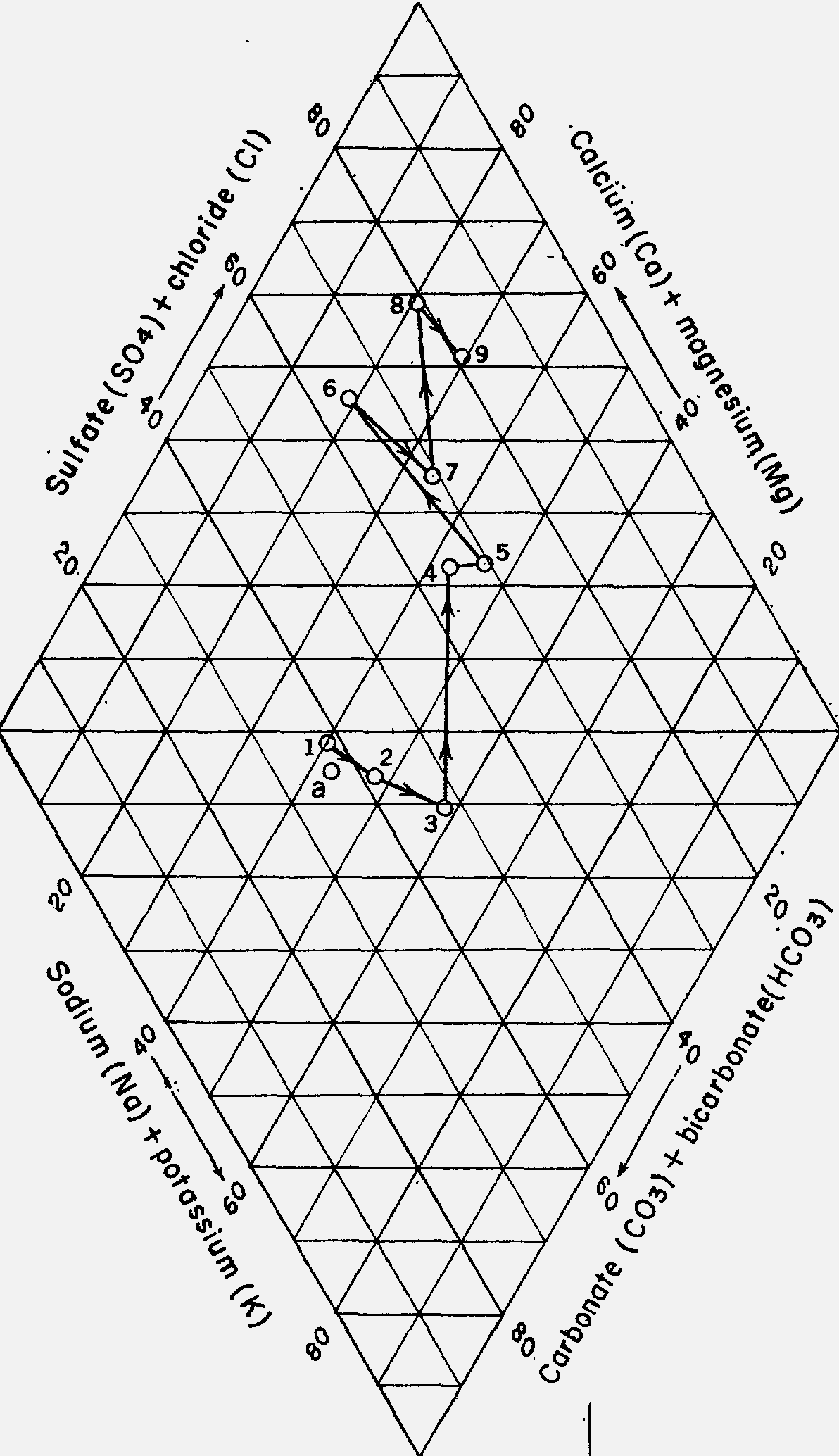 FIGUBE 17.-Chetnlcal character of native and progressively contaminated waters at the main well field of the city of El Segundo.trend occurs, in general, as contamination progresses, the water is enriched chiefly in chloride and in calcium. Inasmuch as no)nown calcium-chloride contaminant is known to exist locally, it is assumed that the contaminant is a sodium-chloride saline in which base ex­ change has occurred during blending with the native water.To determine  the source of  contamination at  this field, use is made of the chloride-bicarbonate ratios of the progressively contaminated waters for which the analyses have been plotted on figure 17.    Figure 18 shows these ratios plotted against the chloridecontent;hypothetical-(/)41z-wJ>c:i:53J...J00::  2lLJ1-zc:i:0en0::c:i::?   I(0I Li.I C)0::0J:x:00100	200	300	400	500CHLORIDE, PARTS PER MILLIONFIGURE 18.-Chloride-bicarbonate ratios of progressively contaminated waters at the main well field ofthe city of El Segundo.ratios for a sea-water mixture and an oil-field brine mixture with a native water are plotted also.	Sea water is strongly suggested as the source of contamination. That is, for the contaminated water con­ taining 520 ppm of chloride, the Cl-HC0 3 ratio is 3.58; for the ocean­ water and brine mixtures with native water, computed to the same chloride concentration, the ratios are 3.21 and  2.49,  respectively. The points representing the actual analyses fall on a reasonably well defined curve which approaches the point representing the ocean-water mixtures more closely than that representing the oil-field brine mixture. The analysis used in computing the hypothetical mixture of  brine and native waters was furnished by the Richfield Oil Corp.	The water analyzed was from Richfield well El Segundo No. 2 (in 3/14-lSG) and was yielded through perforations from 7,243 to 7,319 feet belowthe    land  surface-presumably  from  rocks  of   upper  Miocene  age (pl. 7). The constituents cited below were determined from a sample collected and analyzed by the Richfield Oil Corp. for the Geological Survey; quantities are  reported  in  parts  per  million  (except  pH which is reported in percent):Parts per million	Parts per millionSilica		81 Iron and aluminum oxides_ _ _ _ _		3Chloride	9,390Dissolved solids	24, 561Hydroxyl 	Carbonate 	0	Suspended solids 	0	Water soluble  organic  matter207Bicarbonate	1,946	(approx.)	5,300Sulfate		261 In percent.pH  	17 8.Although the trend in chloride-bicarbonate ratios suggests ocean water as the contaminant, the other possible diagnostic constituent, sulfate, is not entirely confirmed by table 22. In the table, the actual sulfate content of the progressively contaminated waters is compared with the suHate content that would be present if sea water alone had caused the chloride increase. In most of the contaminated waters sul­ fate is shown to be present in excess; this fact suggests a source of sulfate in addition to that brought in with sea water.TABLE 22.-Comparison of actual and hypothetical sulfate content in progressively contaminated waters in the main well field of the city of El Segundo1 Computed from a hypothetical mixture of sea water and a native water ef 14 ppm sulfate, for which mixture the chloride content is identical to that of the actual contaminated water under comparison.In regard to contamination at wells 1201 and 1202, the salinity increase has not yet become sufficiently intense that the source can be identified.  It is inferred that the cause of contamination is the same at  the two fields.   If such is the case, the  chemical character of the contaminated waters would be expected to be the same in both areas. As a check on this inference, the analysis of water from well 1202 for February 7, 1942, has been selected for comparison. This analysis represents the most saline water of record taken from this well. The chloride-bicarbonate ratio for well 1202 plotted on figure 18 falls close to the generalized curve. The value of 74 ppm for sulfateis in excess of that brought in by sea water by about the same amount as in the wells in the main field (in 3/15-12L).For the main field, the Geological Survey in 1945 conducted a series of pumping tests on well 12L6 in order to determine, if possible, which of the two water-bearing zones tapped would yield water of better quality.   Figure 19 shows the electrical-conductivity values?4500      .-----,------,------,-----,---.,------,------,-----,l-etV,0:I:   4000J----+------+-----+---f----+-----+----+	I0	.0:uPumping test Oct. 30-31, 1 945;   perforations:::,	2 22-248  feet below land surface; lowers;  3500t-------  stplugged    off    September   1945	----+ 	+--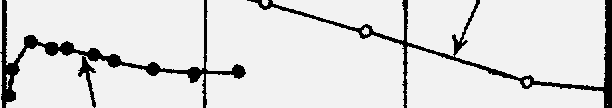 .:::,0z;woo..J<ru1-.Pumping  test  Sept. 5, 194 5;perforations   2 z 2-248   and	L-- ----i	=:::i=====  ===:!..-298-318  feet  below  land  surface- 250001:--- -	-  - , -o '----  -s...._,  2._02...._s3._o.,,35,40.jj	ELAPSED  PUMPING  TIME,  HOURSFIGURE 19.-Character of water discharged from well 3/15-12L6 (city of El Segundo, well 7) during pumpingtests of September 5 and October 30-31, 1945.obtained from two separate tests, on September 5 and October 30-31, 1945. During the test on September 5, the well yielded water through perforations from 222 to 248 feet and from 298 to 318 feet below land surface.   The lower perforations were then plugged, and during the test of October 30-31 the well yielded water from only the shallower of the two water-bearing zones. The test of September 5 is believed to have been too short for the water from the well to have reached constant quality. During the pumping test of October 30-31 the water yielded initially was poorer but after 13 hours of continuous pumping it was of better quality than that yielded during the short span of the September test. The graphs are not conclusive but the results are included here as a matter of record.WELL FIELDS OF THE STAHDilD OIL 00. AHD OF THE GEHERAL OIIEIUOAL 00.   AT EL SEGUBDOThe well field of the Standard Oil Co. of California is between El Segundo Boulevard and Rosecrans Avenue and is west of Sepulveda Boulevard, in sec. 13, T. 3 S., R. 15 W.    Immediately east of Sepul­ veda Boulevard, in 3/14-18N, are the wells of the General Chemical Co.   These two well fields are treated together here because they tap the same water-bearing zones, and conditions of contamination are common to both.In this area, wells tap both the "200-foot sand" of upper Pleistocene age and the Silverado water-bearing zone of the  San Pedro formation (pl. 30).    The "200-foot  sand"  here is about  20  feet  thick,  and  its top is about 150 feet below the  land surface and  50 feet below sea level. Commonly it is separated from the underlying Silverado water­ bearing zone by 20-30 feet of impervious silt or clay.The Silverado water-bearing zone in sec. 13 ranges in over-all thickness from about 150 feet in the northwestern  part  to about  250 feet in the eastern part (along Sepulveda Boulevard). This thickness includes beds of silt or clay of irregular occurrence. In general, the Silverado zone here spans three more or less distinct parts, which in downward succession are: (1) the principal water-bearing member, which is chiefly sand and gravel and about 100 feet thick; (2)  an interbed of silt or clay from 20 to 50 feet thick; and (3) a basal mem­ ber, which consists of alternating thin layers of sand, gravel, and silt, about 100 feet thick.   The bottom of the  Silverado zone is about 300 feet below sea level along Sepulveda Boulevard (pl. 2).   Logs of wells in 3/15-13D and 14A, about 0.7 mile from the coast, suggest that the basal  member  grades westward  into a layer  of  nearly  uniform silt, and that· the thickness of the upper member of the Silverado zone decreases to about 70 feet; the character of the zone here is similar to that at the main well field of Manhattan Beach, 2.4 miles southeast.SUMMARY OF NATIVE WATER QUALITYIn the "200-foot sand," water is inferred to have been somewhat inferior under native conditions. As of 1903-4, a well in the southeast angle of the intersection of Rosecrans Avenue and Sepulveda Boule­ vard (Redondo, no. 150), which tapped the "200-foot sand," yielded water containing 630 ppm of dissolved solids. This well was about1.4 miles inland from the ocean. Because of the comparatively poor quality of water in the "200-foot sand" in this area, it has been  tapped by few wells.  For the well fields here discussed, only three are known to have yielded water from  this zone-wells  3/14-18N3 and  18N4  of the General Chemical Co. and well 3/15-13Hl of the Standard Oil Co. All other wells of these two companies tap solely the Silverado water­ bearing zone; some tap  the upper part, some the basal part, and some tap both.In the Silverado water-bearing zone, under native conditions, two somewhat distinct  water  types  existed  in sec. 13,  T.  3 S.,  R.  15 W. In the western part of sec. 13 and in the  northeastern  part of  sec. 14, the native water was similar to but perhaps  of  somewhat  poorer· quality  than  that at  the city of El  Segundo  main well field.	Both waters contained about 400 ppm of dissolved solids, were calcium, sodium bicarbonate waters and contained substantially equal quan-tities of  chloride; however,  the waters at  the Standard Oil Co. field may have been somewhat higher in bicarbonate, with a corresponding increase in calcium and sodium. In the eastern part of sec. 13, where nearly all the producing wells of the company are now located, the native water was of somewhat better quality than  those  described above. These native waters ranged  from  sodium,  calcium  bicar­ bonate  to sodium  bicarbonate  in  character  and  contained  from  330 to 375 ppm of  dissolved solids and from 50 .to 60 ppm of  chloride. This difference in quality in the two parts of the field is presumed to result from the deeper penetration  of  wells in  the  eastern  portion of the section; these waters from the deeper part of the range penetrated agree closely in quality with those that have been yielded from the Silverado water-bearing zone to the east. With  respect  to sulfate content, a slight difference existed  in  native  waters  from  the  two parts of the  field.   To the west, they contained about 15 ppm; to the east,  the content  was  probably less  than  10 ppm  in  the upper  part and was negligible in the lower part of the range penetrated.HISTORY OF WELL DRILLING AND ABANDONMENTSince the first two wells of the Standard Oil Co. were placed in operation in 1914, withdrawal of water from the field has been con­ tinuous and has increased in quantity until, as of 1945, the 11 active wells yielded 4,780 acre-feet of  water.  Table 23 lists the 25 wells drilled by the company before 1946 and shows their  status  as of January 1946 and the chloride content of their water. For the six producing wells abandoned by 1930, the latest analysis indicated chloride in excess of  200 ppm in each; for the five wells abandoned from 1930 to 1946, only one appears to have yielded water containing more than 200 ppm of chloride at the time of abandonment. At least three of the latter group were abandoned because of mechanical difficulties or gradually diminishing yield.  Although  the  various reports seem inconclusive, it appears that company wells_ 1 to 8 were abandoned because of excessive salinity. By 1922 salinity became apparent  in  this area, several years earlier  than anywhere  else along the coast.    For the contaminated but still active wells along the east edge of sec. 13, the salinity increase is only  slight;  generally  an increase in dissolved solids of not more than 25 percent has occurred.CHEMICAL FEATURES OF CONTAMINATIONA study of  the  analytical data available for the wells in sec. 13,T. 3 S., R. 15 W., and also for those adjacent to the east, has dis­ closed that the contaminated waters there are of two general types with respect to change in chemical character and time of such change.TABLE 23.-History and chloride content of wells at the Standard Oil Co., El Segundo refineryWell	Chloride content (parts per million)	Date 	   Date	aban-drilled	donedCompany	USGSI	Initial 2	Date	Latest	Datel_	3/15-13DL  	1911	102     31921	.....	----------	192213Al 	10    --------------11 	13JL  	12	-- _	13Hl_.  	13 	14	---------15 	13A2 	176-------------18      ------------    3/24	--- --	13A4 	1945	95	1946	---------- ----------	(8)1 Unites States Geological Survey.2 Earliest analysis available.a An analysis is available in which the chloride content is 91 ppm; date of analysis unknown.,    Abandoned after construction because of insufficient thickness of water-bearing strata.Presumed inactive, but status not known definitely.Presumed active as of Jan.1, 1946.In several of the earlier wells, not bly 3/15-13El, 13Fl, and 14A2, con-­ tamination occurred at a comparatively early date and was characterized by a somewhat sudden increase of chloride and sulfate and by an increase in dissolved, solids to more than 5,000 ppm.In the wells just west of Sepulveda Boulevard, contamination has occurredto only  a slight degree and  is characterized  by a small increase in  chloride,  by only a small increase in sulfate, and by a suggested concurrent  but  irregular decrease in bicarbonate.These two water types will be described separately and graphs will be presentedto show how contamination has occurred in each case.	-For the first type, in which sulfate has increased markedly, figure 20 shows the extent to which sulfate and chloride increases are coinci­ dent with the advance of contamination. To show that the sulfate content of these waters is more than that which could have been brought in by sea water, figure 21 gives chloride and sulfate analyses plotted graphically for well 13G2, also the hypothetical content ofI 000zQ..J::::!2a:  800LLIlL.e.n.<(Q..L.L.I•    600·LL..J::,en0z<(     400LLIa:0..J X 02000192019221924192619281930FIGURE 20.-Chloride and sulfate content of progressively contaminated waters from wells 3/15-13El and 14A2 (Standard Oil Co. wells 4b and 3).z	zQ  600	300	0..J	i..J	..Ji	ia:	a:w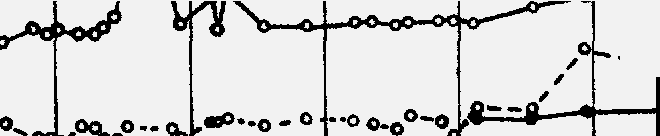 Cl.	Cl.!I..(I)Ia- :<(Cl.uiCii:400200       fl) I- a:<(Cl.i,jI-<(100	ti.0..J:I:(.)..J::)f/)0    1929	1931	1933	1935	1937	1939FioUBE 21.-Obloride content and actual and hypothetical sulfate content of progressively contaminated waters from well 3/15-13O2 (Stand,1.rd Oil Co. well 7).sulfate in the contaminated water if sea water had been the sole contaminant. The graph for this well shows that sulfate increase began in 1933; definite chloride contamination began in 1935. As of 1939, the increase in sulfate was about five times as great as that which would have been brought in by sea water. Obviously a high­ sulfate contaminant  must have contributed  to the deterioration  of the water in these wells.Thl:, Standard Oil Co. conducted pumping tests in 1923, 1929, and 1930, respectively,  for  three  wells  that  yielded  contaminated  water at an early date-3/15-14A2, 13F2,  and  13El;  a  series  of  water samples was collected from each of the wells until the quality of the effiuent  became  constant.	Each well tapped the Silverado water­ bearing zone.		Figure 22 shows the chloride analyses plotted for the three wells.	Presumably, the pump had been idle  for  severaldays prior to each test.	The following facts are significant:The water yielded initially from each well was highly contaminated, butthe water taken in the succeeding samples improved substantially in quality.For each well, the  water representative of  the  Silverado  water-bearing  zone at the time of the  test contained less than 350 ppm  of chloride; this water was yielded only  after extended  pumping-8  hours for  well 13El  and about 160 hours for well 14A2.Accordingly, it is inferred that the water causing the contamination was coming from a source outside the Silverado zone; and that, while each pump was idle, a relatively small amount of the contaminant moved through the well casing and collected within the Silverado zone immediately outside the well casing. With continued pumping, the supply of concentrated contaminant was exhausted, and the water then yielded indicated the concentration of the regional contaminant in the Silverado zone. If the more concentrated contaminant had_ been invading the Silverado zone directly, the water quality would have deteriorated or remained about constant during prolonged pump-. ing, because the  saline water would have been replenished  as rapidly­ as it was withdrawn. Contamination of this nature has been en-. countered in Santa Ana Gap and was described in an earlier report (Piper, Garrett, and others, 1953, p. 115-118).The graph for well 14A2 in 1923 shows a regionally contaminated_ water contaio.ing about 120 ppm  of  chloride-little more  than  the native chloride  concentration  of  about 90 ppm.    For  the  three wells, a local source of contamination apparently supplied a small amount of­ highly saline water; the water yielded after prolonged  pumping re-. fleets the regional contamination in the Silverado zone, which con-. tained less than 200 ppm of chloride in the middle twenties and 200 to400 ppm about 1930. It is inferred that the more concentrated contaminant  withdrawn  through  the wells during  the  first hours ot460G0&-59-1816001400c.:>00t_tj0t-1--Itl!fgii:12001000800600400·2000020	40	60	BO	100	120	140	160	180ELAPSED PUMPING TIME,HOURS200220	240g--80iiIt_tjFwtTRE 22.-Chloride content of waters from wells 3/11H3El, 13F2, and 14A2, in relation to duration of pui;nplng.	>pumping must have entered the Silverado zone by passing down through the well casings from the overlying "200-foot sand." Because the well casings were not perforated opposite this overlying aquifer, the concentrated contaminant must have entered the casing through leaks.As a further demonstration of the type of contamination occurring here locally, table 24 compares the contaminated water from well 3/15-13El with a hypothetical water formed by a mixture of ocean water and a native water to the same chloride content. The table shows that a large excess of sulfate is present in the contaminated water, also that a large excess of calcium and magnesium is present above that which could be accounted for solely by base exchange fol­ lowing ocean-water contamination. The excess of calcium and mag­ nesium amounts to 14.13 equivalents per million, and is nearly equal to the sulfate excess of 14.26 equivalents per million. Hence, the local contaminant was doubtless a calcium sulfate or calcium, mag­ nesium sulfate water at the time of mixture with the ground water.TABLE  24.-Contaminated water from well 3/15-1.'1JE1 (Standard Oil Co., well 4b) in comparison with a hypothetical mixture of a presumed native water with ocean waterFor	the	wells along th_e eastern boundary of the Standard Oil Co. property, just west of Sepulveda  Boulevard,  contamination  has been far less intensive, and at least three wells-3/15-13H2, J2, and R5- yielded essentially native water as of January 1946.	Graphs showing the chloride content of waters from these wells have been presented on figure 23.		Wells 3/15-13Al, !2, and A3 all tap essentially the entire thickness of the Silverado water-bearing zone, which  here  is  only about 100 feet thick.	The graph for well 13Al suggests a slight but reasonably consistent increase in chloride from 193_1 to 1939; those forll LI I IJ-l.1-1 II	I ·]  1111·1 l  I  I  I  I  H  ifflIa:: soowA..1./.1  200a:4Q.100w0O	0..J:c02001000193019321934193619381940194219441946FIGURE 23.-Cbloride content of waters from selected wells of the  Standard Oil Co. at El Segundo.wells A2 and A3 indicate a sharp increase in chloride in the early forties. The greatest recorded concentration of chloride for well 13A2-268 ppm-was accompanied by  a  sulfate  content  of  66  ppm; this is considerably more than that which could have been brought in with ocean water.    For wells 3/15-13Hl  and 13H2, the graphs show that definite contamination has occurred at well 13Hl, and that well 13H2 yielded essentially  native  water  as  of  January  1946.  Well 13Hl taps the full range of the Silvera.do zone, and well H2 taps only the basal part.    Thus,  the contamination  here is in the  upper part of the Silverado zone.Of the three wells 3/15-13Jl, 13J2, and 13J3, well 13Jl taps the full thickness of the Silverado water-bearing zone, well 13J2 taps  the middle part, and  well 13J3 taps the middle and  lower  parts.    Well 13Jl became contaminated in 1943, and the other two were incipiently·contaminated in January 1946; here, also, the upper part of the Silver-ado zone is the most saline. Of wells 3/15-13Rl, 13R2, 13R3, and 13R5, well 13Rl taps about the middle part of the water-bearing zone, 13R2 taps only the lower part, 13R3 taps the upper part, and 13R5 taps both the middle and lower parts. The water from well 13R3 is the most saline; this fact indicates that here again the water in the upper part of the Silverado zone is markedly of poorer quality than that from the middle and lower parts.  Contamination in the upper part of the zone in 13R began in late 1941, and therefore, it is roughly-coincident with the onset of contamination adjacent to the north.To the east, at the property of the General Chemical .Co. in 3/14- lSN, an analysis of water from well 18N3, in 1930, suggests that here,:as to the west, waters contained about 60 ppm of chloride under native-conditions.	Of the three wells of the General Chemical Co. for which-chemical analyses are available, wells 3/14-18N3 (company well 3).and 18N4 (company well 4) tap both the "200-foot sand" in the unnamed upper Pleistocene deposits and the Silverado water-bearing:zone beneath.  Inferentially, well 18N5 also taps both zones.   Be­-cause of the low chloride content of water initially yielded from 18N3 (about 60 ppm), that well probably drew most of its water from the Silvera.do zone and drew a comparatively minor part from the "200- foot sand."To show the progress of contamination at the well field of the General Chemical Co., chloride determinations on waters from the three wells have been plotted on figure 24. The graph for well 18N3 indicates that contamination here reached a peak in 1940 and since.then has decreased markedly; as of January 1946, water from these wells was only very slightly contaminated.If the graphs of figure 24 are compared with those of figure 23, it will be noted that this contamination peak occurred not only in well.3/14-18N3, but also in wells 3/15-13A2, 13A3, and 13Hl, of the Standard Oil Co.; for these latter three wells, however, the peak-occurred about in 1942, 2 years later than in well 18N3. This con­ tamination seems to be superimposed on a regional trend toward increasing ground-water salinity which, as of 1945-46, was only moderate. In an attempt to discover whether this superimposed-contamination showed a sulfate-chloride pattern similar to that in-several of the early wells of the Standard Oil Co. (fig. 21 and p. 231),-computations were made to determine, for periods of peak salinity, whether more sulfate had entered the wells than could be accounted for if sea water were the sole contaminant.    The data concerning-sulfate excess or deficiency for the four wells is given in table 25. The data contained therein indicate that the sulfate content during peak salinity was in excess of that to be expected from an ocean­ water blend, and  that the sulfate-chloride pattern was essentially400300z0::iJi0:bJQ.."..'2000:<(Q.II.I0ii:0J:c01000193019321934193619381940194219441946FIGURE 24.-Chloride content of waters from wells 3/14-18N3, 18N4, and 18N5 (General Chemical Co.,wells 3, 4, and 5).similar to that of the earlier  contaminant  in  wells  3/15-13El  and 14A2, about a mile to  the  west.   For  wells 3/15-13A2,  A3, and Hl (fig. 23), the  chloride  peaks  of  1942 had  essentially  disappeared  as of mid-1943, and for each well the chloride concentration had returned to the projected normal increase in regional contamination. Fur­ thermore, the abn-0rmal chloride concentration  began  and  ended within a period  of  2 years in wells 13A2 and  A3 and  within one year in well 13Hl.For well 3/14-18N3, the chloride peak of 1940 had essentially disappeared as of 1942. However, as shown by figure 24, the chloride content of waters from the wells of the General Chemical Co. con­ tinued to decrease from 1942 into 1946, this fact indicates that the regional contamination front had not yet reached  this well field by the end of 1945. Also, as of 1945, the sulfate content of water from the General Chemical Co. wells was only slightly greater than normal; this indicates that the local contaminant has been almost entirely removed or dissipated.Probably this high-sulfate contaminant is not the cause of the regional contamination, which has progressed much more gradually, and which, for the active wells near Sepulveda Boulevard, has' re­ sulted in a maximum concentration only slightly in excess of 200TABLE 25.-&ulfate content of contaminated  water from certain wells in  sec. 18,T. 3 S., R. 14 W., and sec. 13, T. 3 S., R. 15 W., in comparison with hypothetical sulfate content resulting from mixture of a presumed native water with ocean water1   Based on a native water with presumed chloride and sulfate content of 60 and 5 ppm, _respectively.ppm of chloride-in wells 3/15-13A2.	As for the wells of the city of El Segundo, ocean-water intrusion is inferred to have caused the regional contamination, although the change in chemical character of the contaminated waters from the  wells near Sepulveda Boulevard has not been great enough to furnish diagnostic proof of such a source. The source of the high-sulfate contaminant is not known.	How­ ever, from the occurrence and movement of this contaminant, as described in previous pages, it is inferred that it originated at or near land  surface.	If waste water containing sulfuric acid were discharged at land surface, it would be neutralized by downward percolation through the soil zone and surface deposits, and it wouldpick up calcium and, to a lesser degree, magnesium (p. 231).From land surface to a depth of about 140 feet, the underlying deposits are permeable dune sand  or  beach deposits, which rest upon the  "200-foot  sand" of  upper  Pleistocene  age.  Well  logs  indicate that a bed of silt, 10  to 30 feet  thick,  underlies  the  "200-foot sand" and  separates it  from  the  Silverado  zone  beneath.    Thus,  some of the water discharged at land surface doubtless could  have seeped through the dune sand to the "200-foot sand" and could  then have moved laterally on top of  the  subjacent silt bed.  The lateral move­ ment would have been in the direction of ground-water flow. Down­ ward movement  into the Silverado water-bearing  zone would occur only where the silt bed was absent, or where it could move through defective well casings.It is inferred that the high-sulfate contaminant, which has been described in waters from wells 3/15-13El, 13F2,  and 14A2  (p. 227), was derived by downward percolation to the "200-foot sand"  and entered these wells through defective or leaky casings. It is inferred further that between the early twenties and the early forties, this high-sulfate contaminant migrated eastward about 1 mile to wells 3/15-13A2 and 13Hl (company wells 13 and 12). In 1935 the con-taminant reached well 13G2  (fig.  23).  Apparently,  the  "200-foot sand" is not present at well 1302, and thus, the high-sulfate con­ taminant must have migrated into the upper part of the Silverado water-bearing zone before reaching this well. Doubtless at some place west of well 1302 the "200-foot sand" is in direct hydraulic connection with the upper part of the Silverado zone.Apparently, at the well field of the General Chemical Co. (3/14-18N) the bulk of contamination has entered the casings from the "200-foot sand," and the underlying Silverado water-bearing zone has been com­ paratively free of  contamination.  For example,  a series of samples taken June 2, 1943, from well 3/14-18N3, during a 24-hour period of operation after a 3-month shutdown, yielded the following quantities of chloride: At start of test, 760 ppm; after pumping 1 hour, 360 ppm; after pumping 24 hours, 148 ppm. Presumably, a  relatively small amount of contaminated water migrated downward through the well casing from the "200-foot sand" to the Silverado zone and was soon removed by pumping. (For a parallel example, see discussion of pumping tests of wells 3/15-13El and 14A2 (p. 229).)WELL FIELD OP THE CITY OP llANHATTAN BEACHOf the  11  public-supply wells of the  city of Manhattan Beach, 6 were drilled in a small tract near the intersection of Eighth Street and Sepulveda Boulevard in the NE¼ sec. 25, T. 3. S., R. 15 W. This tract, initially the only well field of the city, is 0.8 mile from the ocean andmiles south of the large well field of the Standard Oil Co. at El Segundo. With one exception, these six wells tap only the Silverado water-bearing zone, which here  ranges  in  thickness  from  30  feet (well 25Hl) to 120 feet (well 25A3). That exception, well 3/15-25Hl, taps 14 additional feet of coarse sand, 240 feet below the lower assigned limit  of  the  Silverado  water-bearing  zone.  Well  3/15-30Dl  (city well 8), which is about 400 feet east of this well field, also taps the Silverado water-bearing zone.The "200-foot sand" in  the  unnamed  upper  Pleistocene  deposits was reported to be present  in only one well at  the  main  well field­ no. 3/15-25Hl (city well 1)-but it was not  tapped  by  that  well. About 1 mile east, logs of three additional wells drilled by the city­ wells 3/14-30Hl, 30A2,  and  29D3  (city  wells  9, 10,  and 11)-show that there the thickness of the  Silverado water-bearing  zone ranges from 120 feet in well 30Hl (city well 9) to 250 feet in well 29D3 (city well 11); the "200-foot sand" there has been tapped  by well 30Hl  but the other two wells tap only the Silverado zone.SUMMARY OF  NATIVE  WATER  QUALITYAnalyses of water from wells in the main field in 1930 indicate that the water in the Silverado water-bearing zone contained from 70 to80 ppm of chloride and 20 to 35 ppm of sulfate.	It is inferred that this  water  was essentially  native.	This inferred native water con­ tained about 250 ppm of bicarbonate and 350 ppm of dissolved solids. The chloride content of waters from six of  the  municipal  wells has been  plotted  on figure  25.	As shown by this figure, the chloride content of water from well 3/15-25Al (city well 3) ranged from 76 to 120 ppm from 1929 to 1931; however, definite contamination did not develop until 1940 (in well 25H2).	As of 1944, all wells in the mainfield yielded water containing more than 300 ppm of chloride.By 1946 only wells 25A2 and A3 at the main field were still being utilized; both yielded water containing  about  500  ppm  of  chloride. The three municipal wells near Aviation Boulevard, however, 3/14- 29D3, 30A2, and 30Hl, as of 1946 yielded native water of excellent quality. (See table 30.)CHEMICAL FEATURES  OF  CONTAMINATIONTo show the  general change in chemical character  of  the  waters at the main well field because of the progress  of  contamination, selected analyses have been  plotted  on figure 26.  The  graph  indi­ cates a trend characteristic of contaminated waters along the seaward margin of the coastal plain-that is, toward an increase in chloride, or chloride and sulfate, and with the ratio of sodium to calcium plus magnesium remaining more or less constant; for high-sodium con­ taminants, such as ocean water and oil-field brines, this approximately constant ratio could be explained only through ionic readjustment by base  exchange.   The   starting  point   (well  3/14-30Dl,  analysis  of Oct. 20, 1938)  represents  a water  assumed  to  be essentially  native. As revealed by the  analytical data (table 30), the drift toward  the apex of the graph has resulted almost entirely from an increase in chloride; sulfate has increased  very slightly,  and  bicarbonate  has  decreased. The slight increase in sulfate renders unlikely the existence of a high­ sulfate contaminant here. Thus, the two possible sources of con­ tamination are oil-well brines and ocean wat'er. The sulfate content of the progressively contaminated waters suggests that of the two sources, ocean  water has  been the source at  this field   (fig. 27).   On this fig­ ure both chloride-bicarbonate and chloride-sulfate ratios have been plotted against the chloride content, as determined from all available complete analyses of the  contaminated waters.  Also plotted on the graph are the points showing, respectively, blends of an essentially native water  with  ocean  water,  and  with  a  typical  oil-well  brine. The illustration shows two pertinent features:The points representing  the  chloride-bicarbonate ratios of  the  well waters fall slightly closer to the line indicating the ocean-water blend than to that of the oil-field brine blend. For waters with chloride content of more than 450 ppm,750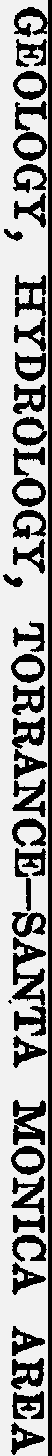 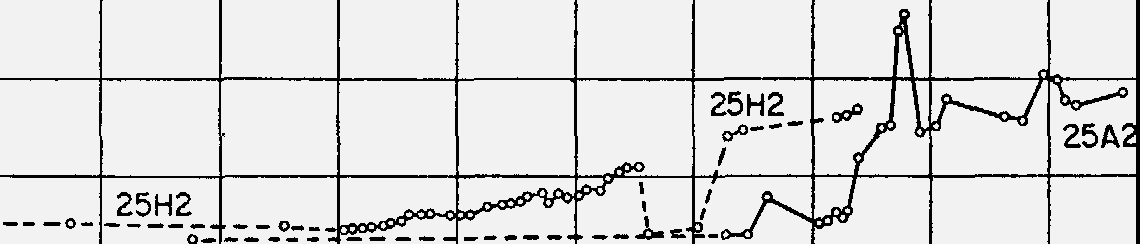 5002500zQ.J.J	750a:w0..I-(/)a:<(0..250aw	0re0..J J: 07505002500193019321934193619381940194219441946FIGURE 25.-Chloride content of waters from selected public-supply wells of the city of Manhattan Beach."Brine from Torrance il Held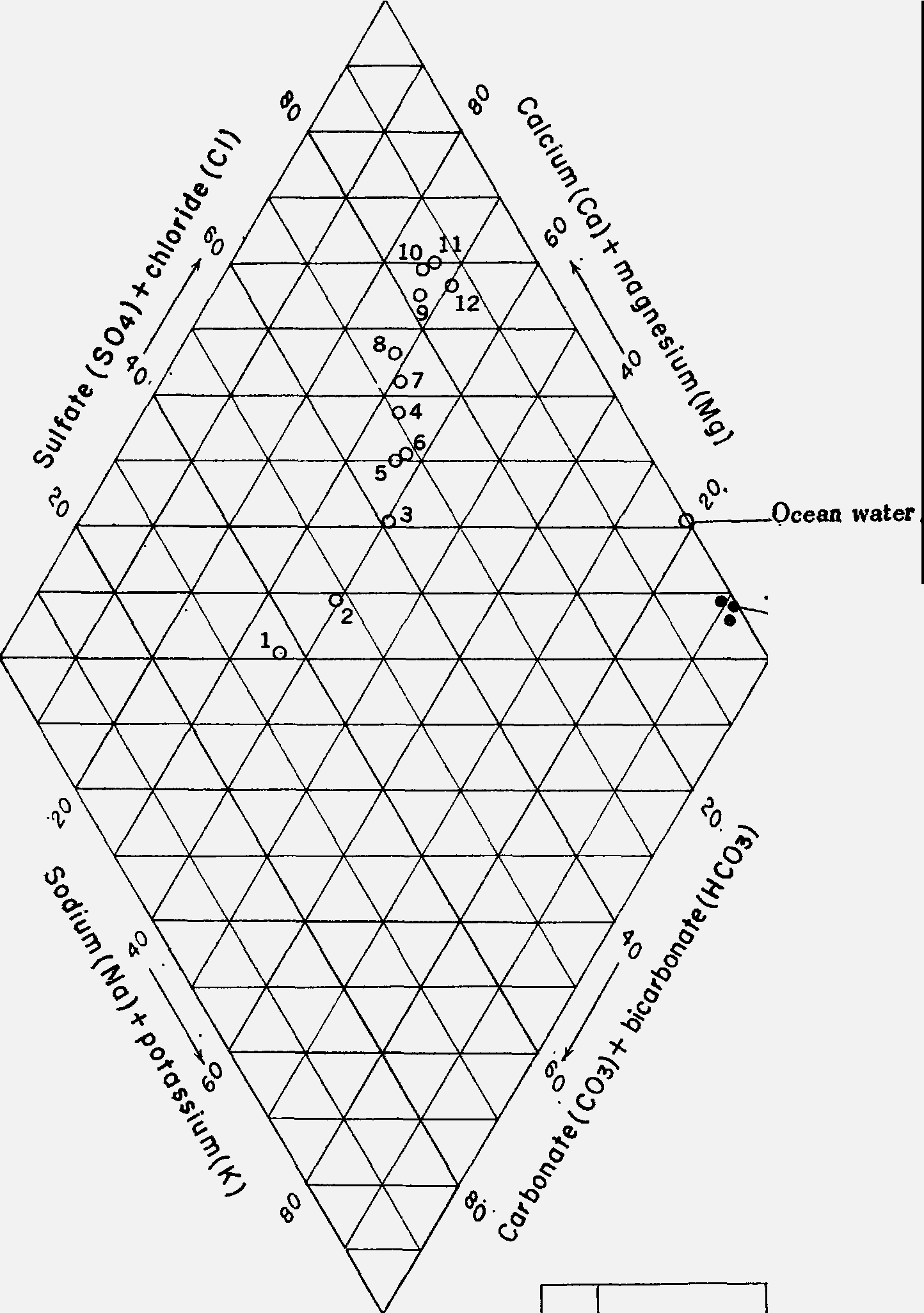 Fiot11n: 26.-Chemical character of contaminated waters from selected public-supply wells of the city of Manhattan Beach.16	81	I	I	I	I	I / I	I	I	I	I	I14	71	I	I	I	jt' oil-field  brN'le   with native   water, computed to Cl	s1z-­/  Chloride-sulfate rotio in   hypothet.icol   mlKture   of,	..(/)1z-w 12...J50w10::.! 8!::!::   I   I0n:1,1..04j::I	I		/(	I	.I	••	•,'.I.	0g0I	I0	§:	------ - -	0 .,,,..o-c,.-	I-   - -   -   -	0	-      -;::. .,,,,..	o    Chloride-bicarbonate..,...  '.:'.'.	Chloride-sulfote   rotio	II      4	I 2r	o   -::t::: -:;::::. -{-  Chloride-bicarbonateii:	ii:	...J!..o--;:;  .O,,...	ocean   woterg	• •;5	5	02	1o 00	o   .-, ;..,,-	;:f.. Chloride-bicorbonoteb    .-- 0	oil-field    brine	Iow	+ Chloride-sulfate   ratioos'l<o0et,,0	100	200	300	400	500	600	700CHLORIDE,      PARTS      PER    MILLIONFiou:iuc 17,-neJattoush!p of ohloride, bicarbonate, and sulfate in contaminated waters Crom pubUc-supplY wells of the city of Manhattan Beach.i;ti:JCHEMICAL CHARACTER OF,WATERS	241the digression of the plotted points from the ocean-water  blend represents a decrease  of  bicarbonate amounting  to about  7 percent.   For the  line indicating the oil-field  brine blend the  loss would have to  be about 13 percent.   However, this evidence  certainly is not  diagnostic  with respect  to selection  between  the two sources.For values of chloride above 300 ppm the points representing the chloride­ sulfate ratios of the well waters are alined much clos to the trend of the line indicating the ocean-water  blend than to that of  the  o I-field  brine  blend.    That is, the contaminated  well waters contain  much  more  sulfate  than  could  have been brought in by oil-field brines, but  slightly less t n the computed amount carried in by ocean water.    Of  the  two features, the   hloride-sulfate ratio  pre- sents the only definite evidence of ocean-water conta ation.So far as is known from existing analytical data, brines from the western part of the Torrance oil field contain      ost as much sulfate as the inferred native water at the main well fi ld of the city of Man.. hattan Beach.    Hence, waters contaminated      th such a brine would be expected to show no increase in sulfate wi h increase in contami­ nation.    The analyses of the contaminated wat rs do show an increase in sulfate; however, this increase is less than that resulting from a simple blend of native water with ocean water, s shown by figure 27. This lack of agreement possibly could be expl ined to be a result of sulfate reduction if substantiating evidence co d be found. However, because of the rapidity with which sulfate red ction may occur and the difficulty of obtaining confirmatory anal ses, its occurrence at any given place is necessarily an inferential    atter.    However, not only does the sulfate content of these waters become greater with increase in contamination, but, as indicated b    figure 27, the trend of the chloride-sulfate ratio is about paralle to the hypothetical chloride-sulfate ratio for a simple ocean-water mixture. Thus, it is concluded that ocean water is the contamina t at the Manhattan Beach well field.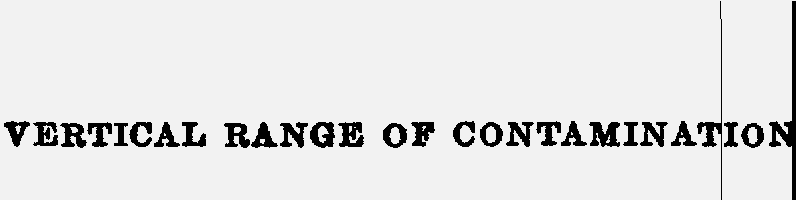 AB described earlier, all wells at the main fie d of the city of Man­ hattan Beach, except well_ 25Hl, yield from single aquifer-the Silverado water-bearing zone. Well 25Hl ta s both the Silverado zone and a 14-foot sand, 240 feet below that z ne.    In October 1944 and in January 1945, the Geological Surve made conductivity traverses in well 3/15-25Hl to determine: (1)· any range in quality existed between the waters yielded from the two zones; and (2) if any vertical range in quality existed in the wa er entering the casing through the perforations reported to be 221 t 240 feet below land surface opposite the Silverado zone. The da obtained from those traverses are shown on figure 28, from which th following conclusiona have been drawn:( ,,: i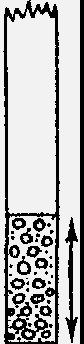 I	IPumping level about 195 feel below land surface2001--<--.>---'"r-4----+----t	i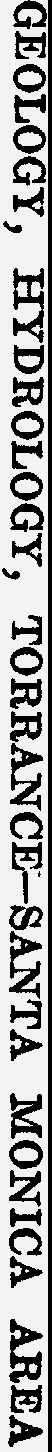 Reported positiono( pump intakeI	)2251-----,----+--_...,	I...r-l......	==F"2501---""'--=il====:::1=,-----r---,t	."'   2751-----11-----+----+-----t	­oz:3l¼! 300Traverse Oct. 27, 1944ofter pumping 8 '12 hours. Pumping rate, 275 gpm::i::fu03251------i---',---+--l---+	i350 l------lr----+--+---+	1Arrow ouls,de casingindicales perforations; 375,1------,1-----+---11---t	1additional perforations 527·541 feel below fond surface. Measured depthof well 579 feetTraverse run to 475 feet below land surface; no change   in    \ conductivity below 400 feet1000	15002000500	1000	1500	20005001000	1500	2000ELECTRICAL CONDUCTIVITY (MICROMHOS  AT  25°C)'F10-trRl!: 28.-Conductivity traverses in well 3/15-25Hl (city of Manhattan Beach well 1), Oct. 27, 1944, .and)an. 2-3, 1945.The quality of the water from the deeper perforations (527-541 feet) was somewhat better than the water admitted to the punip intake.   The amo1:1nt ot water yielded through these perfoiations was small, probably about 25 gpm.Fresh water entered the well from 248 to 256 feet below land surf ace; there,. the conductivity decreased from about 1,500 to 700 micromhos (dissolved solids about from 900 to 400 ppm). The casing  reportedly is not  perforated  at  this­ depth; thus the water  must  have entered  either  through  unreported  perforations­ or through a leaking casing.Saline  water entered  the  casing from  230 to  24    feet  below land surface The con'centration of thi water was indeterrnin·ate, but the conductivity  was greater than 1,850 (dissolved solids,greate'r than about 1,100 ppm).Under nonpumping conditions, thff saline wa r entering through the perforations 221-240  feet  below  land  surf ace  mo  ed down  to  displace  the fresh water at 248-256 feet and at 527-541 feet. Doubt ssthis saline fluid not only displaced the water in the casing, but it also invaded these lower w,ater-bearing zones while the pump was idle.	·  ·	·WELLS IN AND NEAR REDONDO BE CHTo the south of 190th Street, near the coas , the Silverado water­ bearing zone and the "200-foot sand" cann t be discriminated  as separate  entities.    From  here southward  to  t  e Palos Verdes  Hills, the materials penetrated by wells are  perme  ble  throughout  nearly their entire thickness, (pl. 30). Beneath  the  dune  sand,  which  ex­ tends from land surface about to sea level, the water-bearing material tapped·, by wells is considered to ··be within the Silve:ra;d<:> water­ bearing. zone.    Wells have  penetrated  this zo  e to• a depth  as great as 400 :feet below sea·l'e'1el'(well4/i4.....i7-E1 an    5Nl).    A comparison­of drillers' fogs of wells in-· the  western ·part of s c. 8, T. 4 s.; R. 14 W.;suggests a local division of the  Silvetado zon  into an··upper and  a lower part, separated by a few tens of feet of cay.  Records of water levels in  well 4/14-8El,  which  taps only  the  pper  part, and in well 8Dl, which  taps both the  upper and lower  par  s, show little difference in altitude of water level in the two parts fro the middle to the late thirties.    Since about 1941, however,  as sho     by measurements at these two wells, the water level in the- lower part has been slightly­ higher  than that in the upper.  Available ch  mical analyses suggest, some slight difference in quality of  water fro     the  two parts; also,even where th.e separating clayey layer is n t present, the deeper,water is of appreciably better·quality.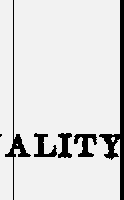 SUMMA:JtY  OF  NATIVE  WATER  UWater of  native quality is represented  by  nalyses of  water from wells of the California Water Service Co. in se . 31, T. 3 S., R. 14 W., and from random wells in secs. 5, 8, and 17, T. S., R. 14 W.  Accord-. ing to these analyses, the native- waters cont ined- 50 to 60 ppm of chloride, and about 300 to 360 ppm of dissol ed solids; the sulfate content decreased from north to south. In sec 31 the sulfate contentof these native waters was about 40 ppm; in sec. 5, from 15 to 12 ppm; in sec. 17, from about 7 -ppm to only a trace. The native waters range from sodium, calcium-bicarbonate waters in the northern part of the area to sodium bicarbonate waters in the south.  For the cen­ tral part of the area, the analysis of October 6, 1931 of well 4/14-5N2 (table 30) has been selected to be representative of a native water of good quality. Locally, near the coast, inferior waters existed under native conditions according to early records. For example, by 1908, about half a mile from the coast in 4/14-7J, brackish water containing_ noticeable quantities of hydrogen sulfide gas was reported·at depths of less than 185 feet below land surface.  The water below that depth was utilized from about 1905 to 1930 by several public-supply wells of the California Water Service Co. It is reported to have been of good quality until it became contaminated late in the twenties.PROGRESS  OF  WATER-QUALITY  DEPBECIATIOKThe earliest known occurrence of water-quality depreciation in the Redondo Beach area is indicated by a series. of analyses from well 4/14-6Fl, which was drilled in 1912 by the Southern California-Edison,Co.   The   chloride content of the water from that well was- 79 ppm. 13y late 1918 the chloride content had increfU?ed to 462 ppm.    The-public-supply wells of  the  California  Water Service Co. in 4/14-7J·were abandoned prior to.1931 because of saline contamination. Also, well 4/14-17El, which was drilled in 1929 and  perforated at intervals·from 253 to 400 feet below land surface, yielded water -con,taining-404 ppm of chloride in October of that year.   Thus, as of 1930, the-front of contaminated water extended inland at least 0.8 mile at.Redondo Beach.The general progress of contamination in the Redondo, Beach area·since 1930 is best shown by the chloride plots for several wells with good analytical records.   These have been plotted on figure 29 and·include well 4/14-5N2, which, since 1932, has an ,excellent record of-chloride determinations made by the Los Angeles County Flood Con--trol District.   Definite contamination in this well. began in 1938, and-it increased so rapidly that the well was abandoned in 1945.   Also]>lotted on figure 29 are chloride determinations on waters from wells-4/14-8D1 and 8El, which were badly  contaminated  when  abandoned in  1942 and 1943, respectively; well 801, which was incipiently con­·taminated as of 1946; and well 3/14-31Al, which in mid-1947 still yielded water of .excellent quality.   The trend of chloride for well 8O1·is anomalous; on the basis of trends shown by the chloride ;graphs for·  ·wells 5N2, 8Dl, and 8El, it would be expected  that when the chloride--content increased beyond 100 ppm, the slope of the curve would be­ o1Come much steeper and ultimately would result in the abandonment of:l.J, I I J I I I I I LL_[_J_JJJ- I::1 I I I l I I I l llk	2r bL I2 000;f  1500to    1000o0193019321934193619381940---194219441946FIGURE 29.-Chloride content of waters from five wells in the Redondo Beach area.the well.  However, for well 801, the chloride content passed beyond 100 ppm in early 1946 but subsequently returned to a lower value (94 ppm). The actual front of contamination has not yet reached well 801; however, during the summer of 1946 that well must have drawn water from a zone of diffusion in which a small amount of blending with the contaminant had occurred.To the south, water from well 4/14-17El  was of poor quality  (404 ppm of chloride)  in 1929.  Well 4/14-1702, half  a mile  inland  from well 17El and 1.3 miles from ihe coast, yielded water of excellent quality in 1946.  The front of  contamination  currently is coastward from  this well  (pl. 16).  Still farther south,  analyses  of  water from well 17Nl suggest that the water was incipiently but not definitely contaminated as of 1930 (the chloride content was 86 ppm).   In 1944, the chloride content had increased to 122 ppm and the front of con­ tamination had moved east of well 17Nl.CHEMICAL FEATURES  OF  CONTAMINATIONIn accordance with an outstanding characteristic of contamination along the west and south coasts of the Los Angeles basin, the most obvious feature of  the  contamination  in  the  Redondo Beach area is the regular and comparatively intense increase in chloride.   Particu­ larly in the initial stages of contamination, chloride usually increases regularly and consistently, although one or more of the other constit­ uents may fluctuate irregularly.  Because an excellent series of chem­ ical analyses is available covering  the full span of  contamination in well 4/14-5N2 (Redondo Union High School well), and because the460508-59-17water yielded from that well before abandonment became more saline than waters available from any  other well nearby, the analyses have been plotted on a trilinear diagram (fig. 30) to show graphically the change in chemical character that occurred as contamination increased. Also shown  for  comparison  are the points representing  native  water of excellent quality from wells 3/14-31Al and 4/14-1701 and the point representing contaminated water from well 4/14-17El.  The  graph shows that the waters from 4/14-5N2 and 3/14-31Al initially were similar; that  the water from  well 5N2 did  not change materially from its initial character until some time between 1937 and 1942; and finally, that the points representing increased contamination define a trend, which suggests the addition of a calcium-chloride or calcium-sulfate saline. Actually, however, the increase in calcium is due to base exchange. On the graph, the points representing the analysis for well 17El and the analysis of August 7, 1942, for well 5N2 nearly coincide, thus suggesting that the two  are  of  similar  character.  However, certain discrepancies exist,  particularly  in  the relative  concentrations of calcium and magnesium.Evidence relating to the possible source of the contaminant entering well 4/14-5N2 is presented on figures 31 and 32, which shows that of the two possible contaminants-ocean water and oil-well brine-the former is the more likely source.		The magnesium increase in the contaminated water, as shown by the pairs of dashed lines in figures 31 and 32, allowing for a moderate increase by base exchange, is more compatible with the amount in ocean water than that  in oil-well brine.	The amount of sulfate in the brine is not sufficient to produce the observed increase of sulfate.	That increase could result from a mixture with ocean water with sulfate reduction of about 45 percent (that reaction is presumed to occur here because of the reported· presence of free sulfide in some waters nearby).		In addition, the bicarbonate content of the contaminated water is  less  than  that which would be expected by the addition of brine.	Thus, the evidence shown on figures 31 and 32, although not entirely excluding the possibility of oil-well brine contamination, shows that ocean water probably is the contaminant.	Moreover, the contamination is more intense to the west, and its front is known to have moved from west to east.		If water deterioration were from an oil-well brine-specif­ ically, from brines discharged at land surface in the Torrance oil fie]d (pl. 18)-a decreasing salinity from the ocean  to  the  present front about a mile inland would be unlikely.	Few, if any, active oil wells are less than a mile from the coast, and oil-field brines are not discharged within the city limits, which include the area of most in­ tensive contamination.CHEMICAL  CHARACTER  OF  WATERS	247: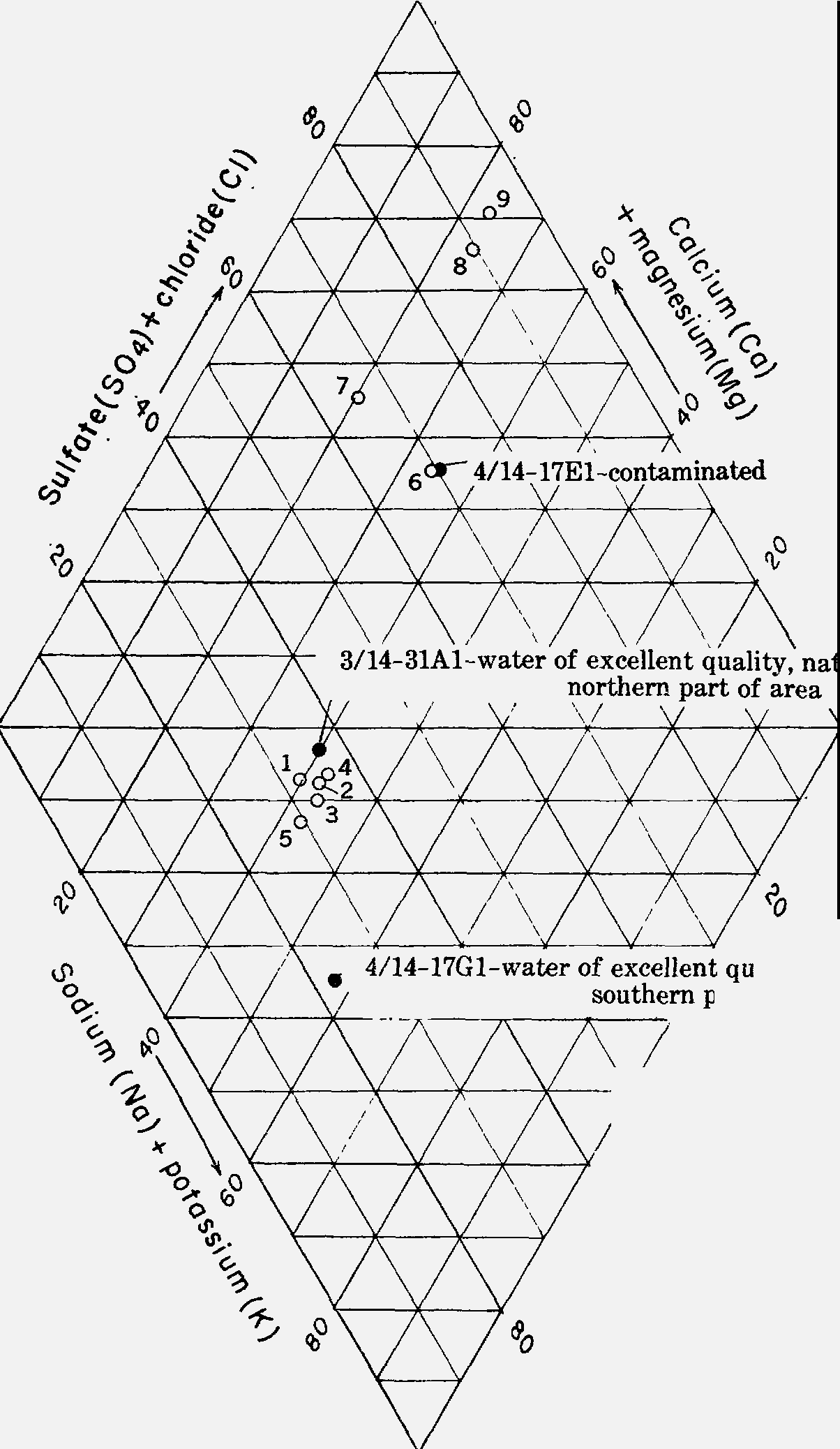 ive, inality, native, in art of area10 ;;;-6'0	-:e:,ocs:'_gy..FmURE 30.-Chernical character of selected native waters and the progressively:contaminated water from well 4/14-5N2 in the Redondo Beach area.100	99CALCULATED PERCENTAGE   OF NATIVE WATER98	97	96	95	94	93	92	91	90	89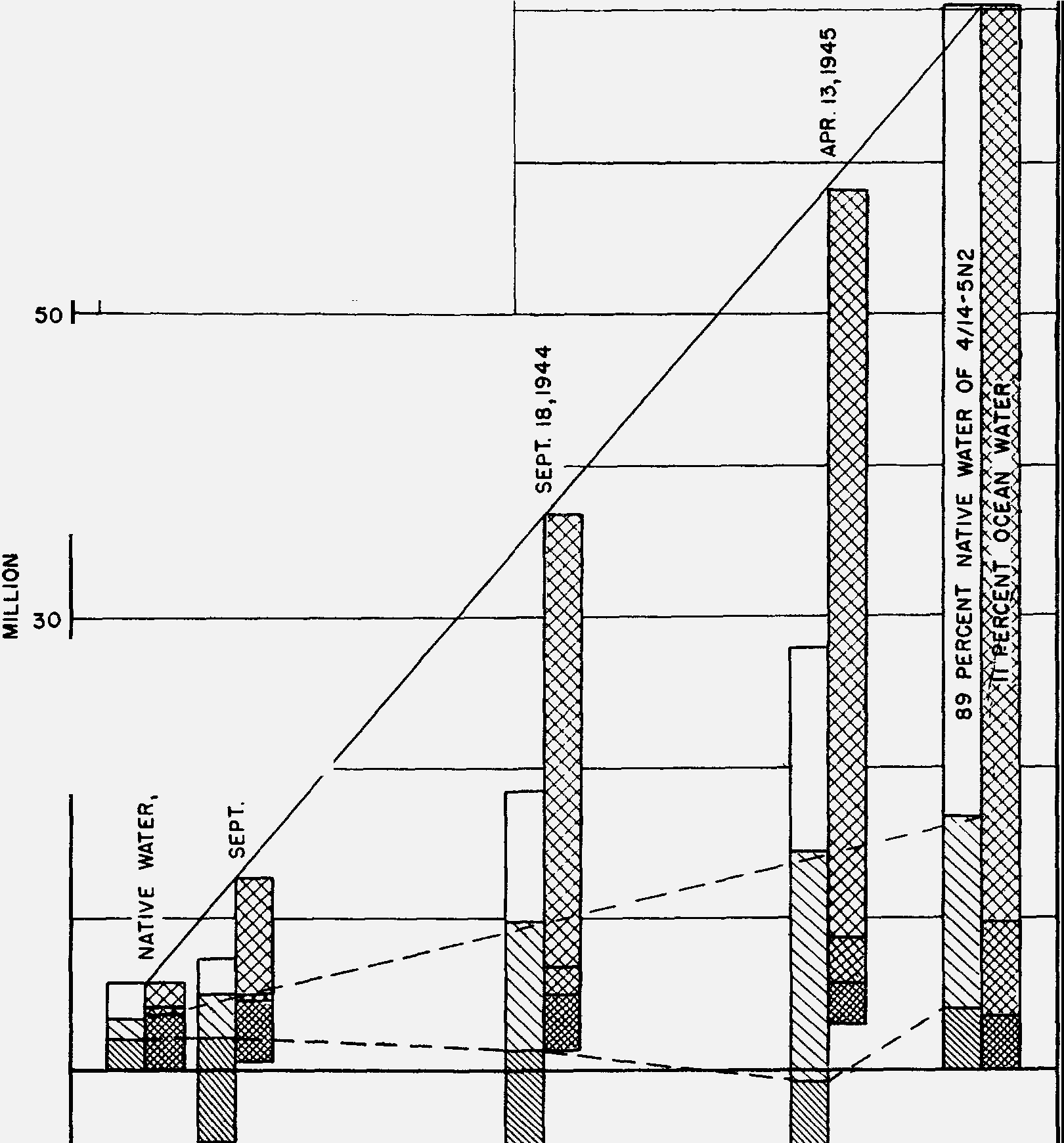 70	SODIUM AND	CHLORIDE POTASSIUM		Nl gTEMAGNESIUM	SULFATE6081CARBONATEHYPOTHETICAL MIXTURECALCIUM	1ANDCARBONATE40t---------------a:ILiQ.Cl)I-20...J50w;;;!!!<D	(\Jto-;.;   +---------f><·"Vl 	­1001020FIGURE 31.-Progressively contaminated waters from well4/14-5N2 (Redondo Union High School well) in relation to hypothetical mixtures of native fresh water with oil-well brine (well 4/14-9D).CALCULATED PERCENTAGE OF NATIVE WATER100	99	98	97	96	95	94	93	92	91	90	89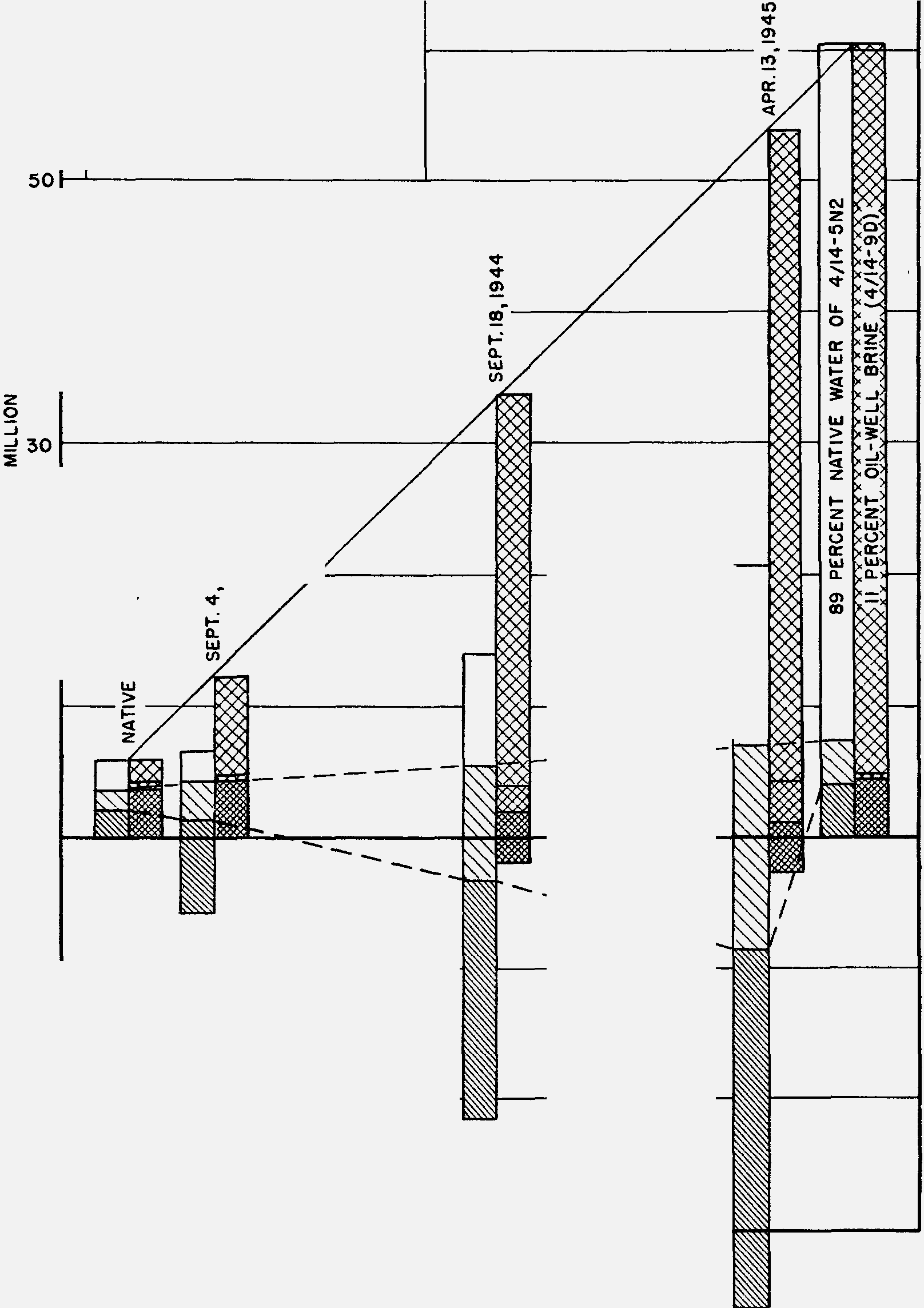 SODIUM ANOI CHLORIDE POTASSIUM	ANONITRATEMAGNESIUM  ISULFATEHYPOTHETICAL MIXTURE60CALCIUM	IBICARBONATE ANO CAR80NATE401-----------------aw:ll.U)1z-   20.J50w100;.;<D	N8-- ---+--------W>Ql	ia:wI-f101---------------20---------------30.._ 	FIGURE 32.-Progressively contaminated  waters  from  well 4/14--5N2  (Redondo  Union  HighSchool) in relation to hypothetical mixtures of the native fresh water with ocean water.250	GEOLOGY, HYDROLOGY:, TORRANCE-SANTA MONICA AREARegarding the possibility of contamination of fresh water by oil­ well brine, such contamination is believed to have occurred at well 4/14-9Kl.		The chloride content of its water increased from 50 ppm in 1926, to 189 ppm in 1946, and to 216 ppm in June 1947.	This well is 2.3 miles from the coast and water of good quality is inferred to be present to the west-the regional front of contamination as of 1946 is shown on plate 16 as 1.2 miles west of this well.	However, water levels throughout this area are below sea level, and a landward gradient has existed for many years; therefore, the possibility of ocean-water contamination cannot be excluded.	Because this well seems to be the only one contaminated in an area now yielding water of good quality, a local source of contamination is presumed. The chemical data are not diagnostic of the source.	It is of interest to note that a brine sump, about 1,000 feet northwest of well 4/14- 9Kl, reportedly has been used as a place of disposal for many years (p. 191).	The quantity of brines discharged into these sumps is not known.RATE OF INLAND ADVANCE OF THE CONTAMINATION FRONTFor the reach from Playa del Rey to the Palos Verdes Hills, it has been shown that, as of 1946, contaminated water underlay a coastal strip ranging in width from half  a mile to 1.7 miles.   Throughout this reach, water levels now (1946) are below sea level, and a land­ ward gradient prevails (pl. 12).   There is no known physical barrier to the continued inland advance of contamination across essentially the full width of  the  west basin, at least to the eastward margin of the area in which landward gradients exist.With respect to the problems of use and conservation of the ground­ water body in the west basin, the rate of encroachment of saline waters is of  critical concern.		It has been shown  that,  throughout the area here treated, the ocean is the principal source of the con­ taminating  waters.	Thus, the supply of contaminant is unlimited, and the rate of advance is dependent upon the  permeability  and effective porosity of the conducting aquifer-chiefly the Silverado water-bearing zone-and thegradient of the water level or piezometric surface within that aquifer.	The rate can be estimated by use of an average permeability coefficient and effective porosity and an average water-level gradient.			However, the  front will advance  most  rapidly in the most permeable gravel layers, and in places where cones of pumping drawdown intersect the body of  contaminated  water  and cause relatively steep landward gradients.	Thus, because conditions may range widely from the average, it appears that an appraisal from empirical data is the  most reliable.	However, two methods of pro­ cedure are possible.		First, the field travel time of the  saline  front from one actively pumped well to another can be determined byperiodic chemical analyses. Second, the  average  rate of  encroach­ ment can be estimated from  the  regional advance  of  the  saline front as shown on plate 16. Both methods will be presented in this study; however, both are subject to qualification.With respect to the first method  for  three specific localities within the coastal reach, the landward rate of saline advance is known reasonably closely from periodic analyses of the water from pairs of actively pumped wells:At El Segundo, wells 3/15-13G2 and 13Hl (Standard Oil Co. wells 7 and 12, respectively)  both tap  the upper part of the  Silverado water-bearing zone.    From the chloride plots of  figures  21 and  23, the  initial  contamination  at  well 13G2 was in January 1935, and  at  well 13Hl it was in August 1938.    Thus, the saline front  moved  900 feet  east in  3.6  years,  or  at  an  average  rate of  about  250 feet a year.At the main well field of the  city of  Manhattan Beach, contaminated water first reached wells 3/15-25Al  and  25A2  (city  wells 3 and  7)  in June 1942 and June 1943, respectively (fig. 25); water from well 3/14-30Dl (city well 8) first showed contamination in May 1944. Thus, it took an average time of aboutyears for saline water to  advance 500 feet eastward  from  wells 25Al  and  A2· to well 30Dl-that is, an average rate of about 350 feet a year.Near Redondo Beach, contamination first became appreciable in wells 4/14- 8D1 and 8El of the California Water Service Co. in mid-1939. In March 1946, incipient contamination first reached well 4/14-8Cl  (Dominguez Water Corp. well 12-A), some 1,350 feet eastward from wells 8Dl and  8El.  Here, it took about 6.8 years for the contamination front to move 1,350 feet, or at an average rate of about 200 feet a year.Thus, for the three specific places along the west coast south of Playa del Rey, for which evidence is available from actively pumped wells, the average rate of landward advance of saline water between these wells has ranged from 200 to 350 feet per year. However, it must be considered that these rates of advance have been calculated for the time it took the front to·advance from one actively pumped well to another. Also, they cover different time periods, and are reckoned from unknown, but presumably unequal, gradients. There­ fore, these rates are inferred to be more rapid than the regional average and cannot be considered to be representative of the rate of inland movement in the reaches where the cones of water-level depression of  actively  pumped  wells do not  intercept  the saline front-that is, in reaches where the flatter regional gradient prevails.The change in position of the saline front for the 15 years from 1931 (1930-32)  into 1946  (pl. 16)  can  be utilized  to estimate  the yearly rate of advance. In such an appraisal, however, two considerations which complicate the estimate should be kept in mind:The positions of the saline front both in 1931 and in 1946, as shown on plate 16, are relatively uncontrolled except at or near  certain  pumped  wells  whose waters have been analyzed often enough to furnish reasonable control. In252	GEOLOGY, HYDROLOGY, TORRANCE-SANTA MONICA AREAreaches between these wells, such as that between Redondo Beach'and Manhattan Beach, the saline front of 1946 has been drawn in a conservative position, and the front may have been several hundred feet inland from the indicated position[at that time.    Thus, rates of advance,  calculated from the  average change in position of the front along such a reach, furnish only rough approximations.Although the hydraulic gradient has  been  landward  along  the :full  reach from Playa del Rey to the Palos Verdes Hills since the  early thirties,  the  magni­ tude of the  gradient  has  ranged  seasonally  (from  spring  to  autumn),  from  year to year, and  especially from place to place, as shown  by  the  water-level  contours of plates 9-12.  These changes in  gradient  have been  discussed  more fully  on pages 90 to 93. The rate of movement of  the  saline front changes in direct proportion to these changes in hydraulic gradient.The reach between  the  Palos Verdes Hills and  Hermosa  Beach is the one in which the change in hydraulic gradient is easiest to deter­ mine, partly because the water-bearing deposits are thickest here, and the change in gradient  has been  relatively  uniform  across the  reach. In the 15 years from 1931 to 1946, the saline front  (pl. 16) moved inland an average distance of  about  1,500  feet.  The  hydraulic gradient from 1931 into 1941 was reasonably  uniform  and  ranged from about 3 feet per mile in the spring to 4 feet per mile in the autumn. Thus, the average inland gradient was about 3.5 feet per mile. From 1941 into 1946, the yearly average gradient increased from about 3.5 feet per mile to 5.5 feet per mile, and for the 5-year period it averaged about 4.5 feet to the mile. Thus, from these data, in the reach from Hermosa Beach to the Palos Verdes Hills, the rate of advance of the saline front was about 90 feet per year from 1931 into 1941, increased to about 140 feet per year by 1946, and averaged about 120 feet  per year from 1941 into 1946.For the  reach from Hermosa Beach to El Segundo,  the landwardhydraulic gradient ranged widely from 1931 into 1946.  As of 1933, it was flatter than the gradient in the area to the south (pl. 9); as of 1941, it was somewhat steeper (pl. 11); and in the autumn of 1945 it had increased to as much as 20 feet per mile locally-as measured by the distance between the -10 and -20  contours (pl. 12).  For this reach from Hermosa Beach to El Segundo, the saline front (pl. 16) moved inland an average distance of 2,300 feet in the 15-year period. The change in gradient has been so irregular throughout this reach that it is not considered feasible to attempt an evaluation of the average gradient for selected periods. However, from fragmentary chemical data, it is estimated that the saline front advanced about 1,150 feet from 1931 into 1941 and advanced the same distance from 1941 into 1946. Utilizing this approximation, the suggested average rate of advance was about 115 feet per year in  the thirties and about 230 feet per year from 1941 into 1946. As of 1946, the rate of advance probably was as much as 300 to 400 feet per year in the areas of steepest landward gradient along this reach.CHEMICAL.CHARACTER· OF WATERS	253In the  reach from El Segundo to Playa del Rey, where the hydraulic gr dient l;\long the  saline front has heen not  more· than 1 to 2 feet to the mile prior to 1945, the data of plate 16 suggest that the landward advance of the  saline front probably  has not  exceeded  30 to 40 feet per year prior to 1945. As of 1946, the hydraulic gradient had steep­ ened to as much as 3 feet to the mile (pl. 13, hydrographs for wells 2/15-34Hl and Kl), and the rate of inland advance probably had increased to about 60 to 80 feet per year.INFERIOR WATERS OF THE GARDENA AREA WATERS FROM THE UNCONFINED BODYAs discussed earlier, in the Gardena area the shallow deposits extending to a depth of as much as 60 to 80 feet below land surface generally contain inferior unconfined waters.   As shown by plate 16, the area underlain by these inferior waters extends about 17 square miles. However, to the southeast-that is, to or beyond sec. 31,T. 3 S., R. 13 W.-the extent of the  shallow water body is indefinite. It is believed, from water-level records, that a number of wells in sec. 31, ranging in depth from 30 to 70 feet, tap unconfined water. Still farther south, specifically in sec. 19, T. 4 S., R. 13 W., it is believed that wells 70 to 90 feet deep and wells about 180 feet deep tap different parts of an essentially common zone correlative with the "200-foot sand." This belief is based mainly on hydrologic information rather than on chemical data; the water from the shallow wells is inferior in quality to water from the deeper wells.The available chemical evidence indicates that the shallow waters throughout the area under discussion have been inferior since at least 1903; however, the  tendency toward salinity increase  is  too slight  to be indicative of  contamination.   In 1903, wells shallower  than about 60 feet yielded inferior water with a dissolved-solids content ranging from more than 1,000 ppm to more than 2,300 ppm.    Wells 60 to 80 feet deep yielded water containing 650 to 750 ppm of dissolved solids. According to analyses of waters from the shallow wells in the Gardena area over the period  1943-45,  the  chloride content was usually less than 400 ppm except in sec. 26, T. 3 S., R. 14 W., where at least seven wells yield water containing more than 400 ppm; of these, well 3/14- 2602 yielded water containing 2,150 ppm of chloride and about 3,900 ppm of dissolved solids. For sec. 31, T. 3 S., R. 13 W., wells less than 80 feet deep yielded  water in which chloride ranged from 28 to 267 ppm and dissolved solids ranged about from 310 to 924 ppm; the few analyses made since 1941 suggest only a very slight increase in salinity during that time.Therefore, in summarizing water-quality conditions in the Gardena area with specific reference to the unconfined body, the following fea-tures are pertinent: (1) Unconfined water in the shallow deposits apparently was inferior under native conditions,  (2) an  extreme range in quality existed across the area, and (3) existing chemical data for any given well point to the tentative conclusion that, in general, the quality of water is not deteriorating.WATERS FROM THE UNNAMED UPPER PLEISTOCENE DEPOSITSThe native concentration of waters in the "200-foot sand" in the unnamed upper Pleistocene deposits is also determined in part from chemical data collected during the Mendenhall survey in 1903. Then, the concentration of dissolved solids in water from wells 150 to 250 feet deep in the Gardena area ranged from about 350 to 460 ppm. However, in sec. 24, T. 3 S., R. 14 W., at least six wells yielded water considerably above that upper limit, and two of these SL'{ wells yielded water containing more than 1,800 ppm of dissolved solids.Similarly, in sec. 27, T. 3 S., R. 14 W., a well 230 feet deep yielded water containing 1,730 ppm of dissolved solids (Mendenhall 325, Redondo). In sec. 36, T. 3 S., R. 14 W., a well 250 feet deep yielded water containing only 340 ppm of dissolved solids (Mendenhall 1006, Redondo).According to field analyses in 1943 by the Geological Survey, the "200-foot  sand" in the Gardena  area then yielded  water ranging from 22 to 774 ppm of chloride and from 320 to 1,750 ppm of dissolved solids.   The  maximum  value cited is that from a well only 175 feet deep which does not penetrate the full range of the "200-foot sand"; hence, that water probably is not representative of that aquifer. In general,  however,  the  chloride  content  ranged from  60  to 80  ppm. In sec. 31, T.  4 S.,  R.  13 W., three wells tapping  the "200-foot sand" or correlative deposits yielded water  containing,  respectively,  159, 205, and  138 ppm of chloride.   For  these weJls, the  dissolved solids, as computed from electrical conductivity, were about 640, 1,000, and 600 ppm. Here, wells tapping aquifers  below  the  "200-foot  sand" yield water containing less than about 53 ppm of chloride.It is believed that under native conditions water yielded from most of the "200-foot sand" in the Gardena area contained from 50 to 90 ppm of chloride. Locally, however, as the foregoing discussion indi­ cates, some of the waters were inferior in1903 (Mendenhall survey) and in 1943 (Geological Survey water-sampling program). On plate 16 is shown an area of some 470 acres just northeast of Gardena­ largely confined to sec. 19, T. 3 S., R. 13 W.-in which waters from the "200-foot sand" have become contaminated in recent  years. These boundaries include an area in which the  chloride content of the waters yielded from the "200-foot sand" is now greater than 100CHEMICAL   CHARACTER   OF   WATERS	255·ppm; earlier analyses are available to show that there has been a trend toward increase in chloride in recent years. The fragmentary evidence shows that, in sec. 19, chloride has increased in some wells tapping the "200-foot sand" and, as of 1943, at least five wells tapping that aquifer yielded water containing more than 100 ppm of chloride. However, because complete analyses of water from wells tapping the "200-foot sand" in this area show no more than a nominal range in chloride content, nothing can be said concerning the source or type of contamination.A comparison of the chemical character of waters from the shallow, unconfined body, from the "200-foot sand," and from the Silverado water-bearing zone is made on figure 33. Here are shown graphical representations of virtually all the available complete analyses of water from wells in the Gardena area. As indicated by the illustration, the water (mostly unconfined) from the shallower ranges is a calcium, sodium chloride water; that from the "200-foot sand" is a calcium, sodium bicarbonate water, and that from the Silverado water-bearing zone is a sodium, calcium bicarbonate water. The range in dissolved solids for the analyses shown is from 924 to 3,900 ppm for the shallow water body, 377 ppm for the "200-foot sand" (well 3/14-26Jl), and241 ppm for the Silverado water-bearing  zone  (well  3/14-35Rl). Figure 33 shows that  the waters from  the  two  underlying  zones  are of much  higher  quality than  that from  the shallower  body.  Because of the higher head in the semiperched body, it is essential that wells in the Gardena area which tap underlying zones and which are to be abandoned be plugged with cement or with other impermeable ma­ terial, so that the waters in the semiperched  body cannot eventually circulate  into  and  contaminate  the  water  in   the  underlying  zones. If the well to be abandoned is not plugged, ultimate failure of  the casing, caused by corrosion by the saline waters, will allow such circulation and the resulting contamination.CONTAMINATION IN DOMINGUEZ GAPMuch of the  following material has been abstracted from the report on  chemical  characters  of  waters  in  the  Long  Beach-Santa  Ana area (Piper, Garrett, and others, 1953, p. 167-197) and from earlier pages in  this  report.  Because  the  Dominguez  Gap  is  an  integral part of the west basin,  the  more general features  of  water character and water contamination are reviewed here. No field work has been done in the Dominguez Gap since release of that earlier report, how­ ever, and thus the conditions summarized here  are  those  which existc,d in the gap in 1943.WATERS FROM THE SHALLOW DEPOSITS OVERLYING THE "200- FOOT SAND" IN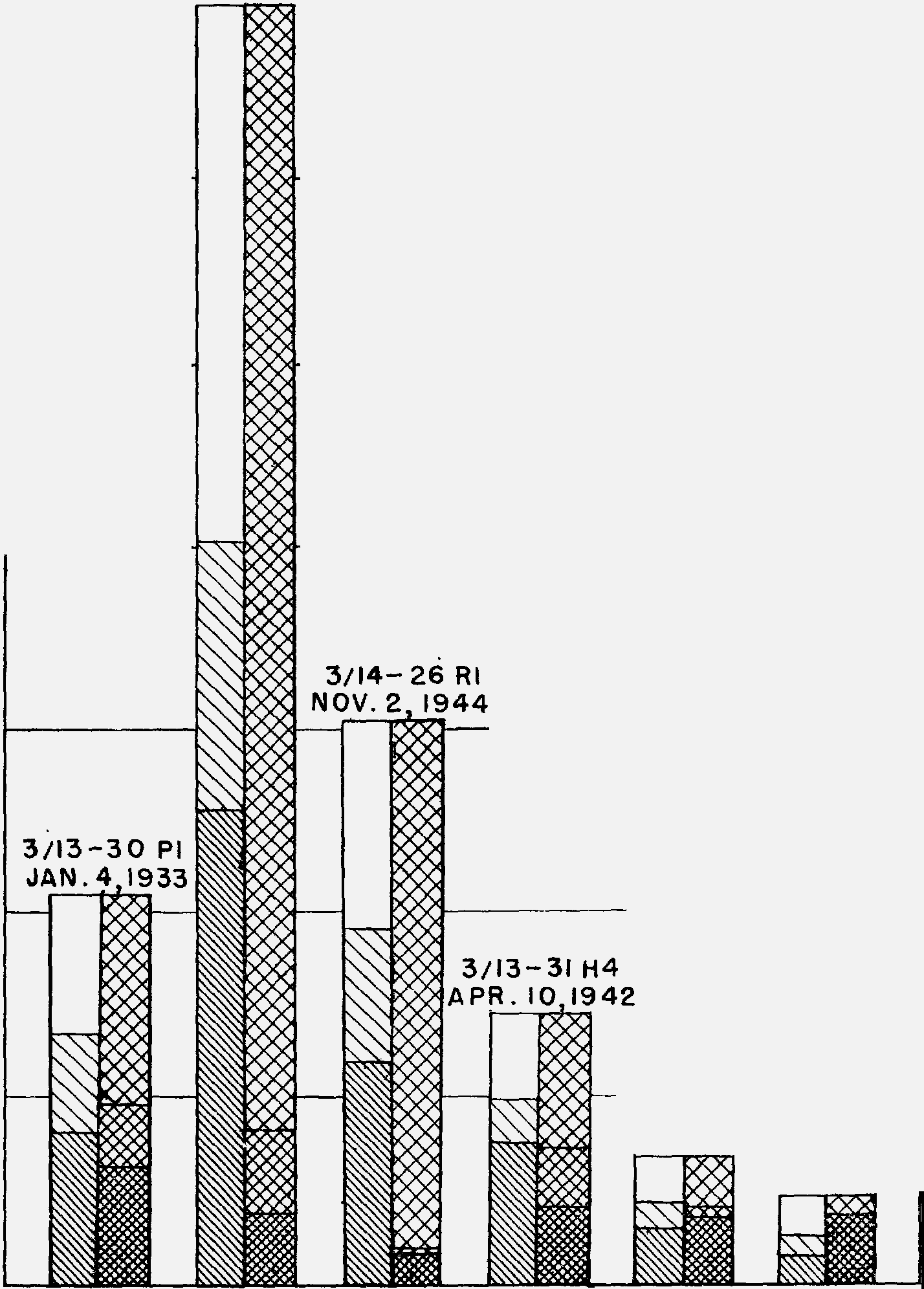 THE TORRANCE PLAIN,NEAR G·ARDENA3/14-26 G2 FEB.II, 194670z0J_Ja: w a.Cl)Iz-w::,0w60I5040 I	 	00<{.a:::iZ<llw=	WC>:I: 0I-:::i C/)	:::ia01:-o       	Om I"'- 0	a:L&.	I.LIa: I	0:1-LIO	Wet,!;io	!;i3=-----------     ,..---A---,20- <D--:, s;tco en	-v(\J    -	a: enI    00	in-10	---,.  l])--r<)l'l)u,.	,' walti') L&.0FHH,RE 33.-Chemical character of native waters yielded from the shallow, uncon­ fined body, from the "200-foot sand," and from the Silverado water-bearing zone beneath Torrance plain near Gardena.SUMMARY OF NATIVE-WATER OCCURRENCE AND QUALITYIn Dominguez Gap, three principal aquifers are actual or potential sources of water for wells. In downward succession from the land surface, excluding the shallow, unconfined body, these are:The lower division in the alluvial deposits of  Recent age, known as the  Gaspur  water-bearing  zone.   It  is about  40  to  70 feet  thick, its  base is about  90 to  150 feet  below land surface,  and it  is over­ lain  by  flood-plain   silt  which  is  probably  somewhat  permeable. The water  in  this  zone  is only imperfectly  confined;  probably  there is some interchange of water between it and the overlying unconfined body. The native waters in nearly the full reach of the Gaspur water­ bearing zone were of the calcium  bicarbonate  type  and  contained from 350 to 600 ppm of dissolved solids, from 25 to 60 (or possibly more) ppm of chloride, and from 190 to 275 ppm of hardness. In general,  each  of  these  quantities  decreased  southward,  or  toward the coast.The Silverado water-bearing zone of the San Pedro formation. This water-bearing zone is separated from  the Gaspur zone by 175 to 550 feet of silt, clay, and fine sand of low permeability.	It is a body of uniform gravel and coarse sand and ranges in thickness from 500 feet at  well  4/13-2302  (city  of  Long  Beach,  Silverado  well  1) to as little as 180 feet between Anaheim Street and  the  coast  (pl.  Ul for extent of the Silverado water-bearing zone in  the  west basin  and fig. 2 for thickness).		Water of the Silverado zone is effectively con­ fined by the overlying deposits of low permeability.		The water is a typical sodium bicarbonate water; dissolved solids ordinarily range from 200 to 325 ppm and chloride ranges from 20 to 30 ppm.		Hard­ ness is about from 80 to 120 ppm in waters from the upper part of the zone, but it is about from  35  to  80  ppm in  waters from  the  central and lower parts of the zone,	Southwestward beyond the Dominguez Gap and toward the Palos Verdes Hills, the dissolved-solids content increases to about 400 ppm and the chloride content  increases  to  at least 100 ppm.	(Seep. 180.)		The increase in dissolved solids is due to blending  with locally occurring  connate water.	The ·water is of the  type that is yielded from wells 5/13-6Dl and 6D2.		It is a sodium chloride water in which the chloride content has ranged between  364 and 510 ppm for the period of record.	These chloride analyses are shown on figure 34.	The chloride analyses of water from wells 4/13- 30Gl and 31El also are shown for comparison.		The chloride content of these has ranged between 25 and 67 ppm.	These two wells show little, if any, effect of blending with the connate waters.The upper division of the Pico formation of Pliocene age, which,in its lower part, inc1udes several layers of medium- to coarse-grained sand of fair permeability.	It is separated from the Silverado zone by258	GEOLOGY, HYDROLOGY, TORRANCE-SANTA MONICA AREA600500400j:e.0.: .f 300.,.: g 2001006)  1932	1934	1936	1938	1940	1942	1944	1946FrnuRE 34.-Chloride content of waters from wells 5/13-6D1 and 6D2, also from wells 4/13-3001 and 31El, showing effect of connate water in the Silverado w.:iter-bearing zone adjacent to the Palos Verdes Hills.impermeable  beds of silt and clay, ranging in  thickness from 200  to 650 feet. The permeable beds in the upper division of the Pico forma­ tion  contain  essentially fresh water, not  now  tapped  by wells.   For the vicinity of  Dominguez  Gap, the quality of  the  water from the upper division of the Pico formation is known from analyses of water from two wells: 4/13-12A2, in the northern part of  the  gap,  and 5/13-3H, just northeast  of  Terminal  Island.  Both  wells  contain sodium bicarbonate waters.  The  water  from  well  12A2  contained only 689 ppm of total solids and 58 ppm of chloride (see also p. 183); the  water from  5/13-3H contained  750 ppm of  total solids and 130 ppm of chloride. Except for their  high  sodium  percentage,  these waters are suited to many ordinary uses and are fairly comparable in quality to some waters currently used for irrigation and other purposes.REVIEW OF CONTAMINATIONOf the three water-bearing zones described, gross contamination occurs solely in the uppermost-the  Gaspur water-bearing  zone.    In that zone, contamination may have begun  as early  as 1913  at  the coast. By  the  middle  twenties,  water  of  depreciated  quality  had been drawn from many wells tapping the Gaspur zone within half  a mile of the coast.By 1931, contamination in the  Gaspur zone had become intense; in addition to the coastal contamination, two other areas of contamina­ tion existed farther inland: one area was along the  west margin of the Gaspur zone near the intersection of Alameda and Domingue?.Streets, in sec. 10, T. 4 S, R. 13 W.; and the other area was along the eastern margin of the zone between 223d Street and Wardlow Road, about 4 miles inland from the coast.    These areas (pl. 16) are sepa­ rated from th coastal area of contamination by a reach of compar­ atively fresh water in the Gaspur zone. The detailed conditions of contamination within these three areas have been shown in the ante­ cedent  report  (Piper,  Garrett,  and others,  1953,  p.  178 and  pl. 17). In all three depreciated areas, the contamination has been chta,racter­ ized primarily by an increase in chloride and in sodium.For the coastal contaminated area, the source doubtless is ocean water, which presumably is in hydraulic continuity  with  the  water body of the Gaspur zone at an offshore outcrop and which occupies dredged channels of  the  Long Beach harbor.   Wells near the coast yield contaminated water with a comparatively low calcium-mag­ nesium  ratio; this fact indicates  that an oceanic source is responsible for that contamination.For the area of contamination along the west margin of the Gaspur zone near the intersection of Alameda and Dominguez Streets, evi­ dence (not presented  here) suggests that the focus of  contamination may lie to the west in upper Pleistocene  deposits  which  probably  are in local hydraulic continuity with the Gaspur zone.   This contamina­ tion is believed to have been caused chiefly  by downward  percolation of  contaminated  waters from  above  and  partly by surface  discharge of oil-field brines on the southwest flank of Dominguez Hill (Piper, Garrett, and others, 1953, p. 70 and 191). Here, contaminated waters from wells contain high sulfate concentrations as well as high chloride concentrations-the sulfate-chloride ratio is  appreciably  greater  than that of  ocean water.   The high sulfate concentration  is believed  to have been derived from the  overlying shallow and unconfined  waters, in which  the  native sulfate content  presumably  has been augmented by the addition of industrial wastes high in sulfate.For the area of contamination along the east margin of the Gaspur zone between  223d Street and Wardlow Road,  the increase in salinity is characterized by moderate or, in some cases, slight  increase  in sulfate concurrent with gain in chloride. Presumably, the contam­ ination here has resulted from overland discharge  of  waste  waters from the oil operations on the Signal Hill uplift  and from the  dis­ charge of brines to the Los Angeles River from the sumps of Oil Operators,  Inc.; at  times,  this discharge  has made  up  the  total flow in the river. For these two inland areas, the postulation that con­ tamination has entered from, or is transmitted through, overlying deposits to the Gaspur zone is based in  part  on  three  facts:  (1) Because of the somewhat permeable character of the deposits overlying the Gaspur zone, they allow downward percolation; (2) south of260	GEOLOGY; ;HYDROLOGY, TORRANCE-SANTA MONICA AREASpring Street, the water in the Gaspur zone is under a lower head than the unconfined  water in the shallow deposits; north of  Spring Street, the water levels in the two bodies are essentially the same but the unconfined  water  is more saline and  has a greater  density;  and  (3) the sulfate content of  the very saline unconfined waters in sec. 10,T. 4 _S., R 13 W., is a source of high sulfate-chloride contamination inthe Haspur waters at the west edge of the zone; at the east edge of the zone, the presence of saline waters at land surface has been long established, and the effect of these on the concentration of the uncon­ fined waters is well known. For example, a sample of water collected November 18, 1946, during dewatering operations for a proposed sewage pumping plant at Willow Street, just east of the Los Angeles River, contained  1,260 ppm of  chloride.    This site is 1.9 miles north of  the  farthest inland reach of  tidal water in the Los Angeles River. For analyses of waters in the two areas of contamination, see Piper, Garrett, and others  (1953,  table  30,  analyses  4/13-1003,  14Ll, 14113, 14M8, and 14Q2).Underlying the Ga.spur zone, but separated from it by impermeable layers, the Silvera.do water-bearing zone has not as yet been contam­ inated. However, several wells  tapping  the  Silvera.do  zone-4/13- 20Ll, 21Rl, 31E2-yield water  containing  somewhat  more  chloride than exists there normally; presumably, these wells are inadequately cased through inferior waters in the upper Pleistocene deposits which there overlie the Silvera.do zone. As long as these wells are pumped, lateral movement  of  the  contaminated  waters in the Silvera.do  zone is retarded. On the flank of the Palos Verdes Hills, the water yielded from well 5/13-6Dl is decidedly inferior in quality and is presumed  to be a native diluted connate water. (See p. 180, also fig. 34.) Con­ tamination of the Silvera.do zone may eventually develop from heavy pumping of wells tapping the zone, which would thus encourage the northward and eastward movement of this inferior native water.Because it is so widely contaminated in Dominguez  Gap,  the Ga.spur water-bearing zone is not now intensively  pumped  in  that area. However, because the pressure level in the Silvera.do  zone beneath is from 40 to 80 feet below the pressure level in the Ga.spur zone, there is grave danger that the Silvera.do zone will become contaminated by downward circulation of saline  water  from  the Gaspur zone, chiefly through abandoned wells that penetrate  both zones.   Therefore,  in each case of  abandonment  of  a  well  tapping the Silvera.do zone in Dominguez Gap, the casing should be plugged with cement or other impermeable material to prevent downward circulation of water from the Gaspur zone after corrosion has developed leaks in the casing.GEOLOGY,   HYDROLOGY,   TORRANCE-SANTA MONICA   AREA	261CONTROL OF SALINE ENCROACHMENTNEED FOR RESTRAINT OF ENCROACHMENTIn preceding sections of this report it has been shown that saline encroachment from the ocean is the principal source of contamination· in the west basin, and that contamination by industrial and oil-field wastes, although substantial, is localized chiefly in the vicinities of Dominguez Gap and the Baldwin Hills. In part, disposal of oil-field brines and industrial  wastes at  the  land surface or in stream courses has been eliminated in recent years by the responsible agencies; also, Los Angeles County recently has passed an ordinance prohibiting disposal of wastes in such a way as to be injurious to the ground-water supplies.    Doubtless this ordinance will reduce the discharge of saline or acid wastes at the land surface in the future.The continued inland advance of ocean water at present, or accel­ erated, rates would result in ultimate destruction of the ground-water basin  beneath  the  Torrance-Inglewood subarea.    It  is true  that,  at the present rate of landward advanGe of the saline front, many years would elapse before saline waters from the ocean would move entirely across the basin. As salt waters were drawn across the basin by con­ tinued excessive draft, however, well fields would be abandoned progressively as they were engulfed by salt water. IBtimately, the widespread encroachment would force a reduction in draft, and water levels in the basin would rise to sea level; however, the rise in water levels to sea level probably would not occur until the basin was essentially fully underrun by salt water.If water levels on the inland side of the Newport-Inglewood barrier remained about at sea level, underflow across the barrier  would diminish in  proportion  to the rise of  water levels on  the  coastward side and would cease if the levels were equalized. In such circum­ stances, the only continuing replenishment to the Torrance-Inglewood subarea would be by penetration of water  from  the  land  surface, which is estimated to constitute about half the current fresh-water replenishment. Except in  the  two  water-table  reaches  of  the Silverado zone and correlative aquifers along the west coast, replenish­ ment from land surface would  penetrate into the shallow water body and into the  upper  Pleistocene  deposits.  Even  if  water  levels  in these deposits ultimately should  be raised  many  feet  above sea level, it is believed that confinement of the Silverado zone is sufficiently effective to trap saline waters in the confined segments of that aquifer. Indeed, the saline waters on the coastal side of the barrier then would threaten to encroach  inland  beyond  the  barrier,  and  from  Long Beach to the Baldwin Hills the water users of the main coastal basin would in turn be faced with the need for effective control along the460508-59-18barrier, just as the water users  of  Orange  County  face  that  need. Such a condition, even though it could not occur for several decades, should not  be allowed  to develop.   It  would  appear  that  the people of the west basin  will  benefit  from  conservation  of  ground  water and maintenance of head in the main coastal  basin, and the people of the  main coastal basin have a direct interest in the protection of  the west basin from ultimate destruction by saline water.The pending adjudication of water rights in the Torrance-Inglewood subarea was instituted because of  recognition  that  the water supply was being excessively depleted and was being replaced by sa]t water. The California Division of Water Resources has been  appointed referree to investigate physical facts involved in the  action, including the amount of water that may be  safely  withdrawn  or  diverted annually from the basin, and  the limitations  on pumpage from  the basin which would  permit the recovery of ground-water levels therein to the elevation at  which infiltration of salt water would cease, within ny given period (Gleason, 1946).  The  Division  is  now  (1948) engaged in an intensive and thorough study of the problems at issue in the ad judication. 16In these circumstances, the following discussion of methods for control of saline encroachment is limited to (1) pointing out certain general conditions that exist with respect to the problems of control,,and (2) indicating possible protective measures that it maybe advisableto investigate more fully prior to the adjudication of the  water rights.METHODS OF CONTROLGENERAL ASPECTSIn most ground-water basins bordering on the ocean, if water levels have been drawn below sea level and ocean water has encroached beneath the land, the most effective long-term  program for restraining or driving back the saline waters depends upon raising water levels throughout the basin to a sufficient height that fresh water at the.saline front will displace salt water seaward.   If  such levels are  to be maintained, a long-term basin-wide balance of draft and replenish­ ment must be attained. Such raising of water level above sea level throughout a basin ordinarily does not  appreciably affect the  quantity of replenishment.In the Torrance- Inglewood subarea of the  west basin, however, about half the replenishment currently (1946) is derived by underflow across the barrier features of the Newport-Inglewood uplift. The quantity of this underflow varies in proportion to the differential in water levels across those features.    Thus, if restraint of ocean watert6 The California. Division of Water Resources completed its intensive study for the adjudication in 1952.CONTROL  OF  SALINE   ENCROACHMENT	263ultimately should be achieved by raising water levels above sea level throughout the basin, and if levels on the inland side of the barrier features should remain at sea level, the coastward pressure differential would be eliminated and the underflow across  the  barrier features would cease. Then, the only replenishment would be the result of infiltration from land surface, by natural or artificial means, or by recharging through wells.   Because the ground-water supply of  the main coastal basin in Los Angeles County, as estimated by Gleason (1947, p. 159) is currently overdrawn by about 12,000  acre-feet  per year (21-year base period), and because draft for  domestic  and industrial use in that area is increasing, it appears unlikely that water levels inland from the barrier features will be far above their present position for many years to come.    They may drop many feet below.sea level, however, at times of prolonged  drought.Therefore, it appears that the natural ground-water yield from the Torrance-Inglewood subarea would  be substantial only if  salt water-could be restrained by local control near the coast  and if  at  the same  time,  water  levels  immediately  coastward  from  the  barrier-features could be held sufficiently low to maintain a substantial pressure differential across those features.CONTROL ADJACENT TO SALINE FRONTSThere appear to be only three physical possiblities for local control-0f the saline waters. Possibly none of these would prove economically feasible, but the methods are appraised briefly in following paragraphs. In order of probable increasing feasibility they are: (1) the con­ struction of artificial subsurface dikes or cutoff walls, (2) development-0f a water-level trough coastward from the saline front 1 and (3) maintenance of fresh-water head above sea level immediately inland from the saline front. These same three possibilities have been discussed in an earlier report concerned with restraint of sea-water-encroachment from Long Beach to Newport Beach (Poland, 1959).CONSTRUCTION OF ARTIFICIAL SUBSURFACE DIKESMovement of  saline water farther inland could  be wholly prevented if it were practicable to construct impermeable subsurface dikes or cutoff walls across the full cross section of the water-bearing materials at the saline fronts. Such dikes probably could be constructed by injecting some form of grout or emulsified asphalt into closely spaced wells. Along the west coast from Playa del Rey to the Palos Verdes Hills, however,  a  dike about 12 miles in length and  as much as 500 feet thick would be necessary. Presumably, at least several thousand wells would be required to accomplish such an operation. Along the 4-mile reach of the south coast between the Palos Verdes Hills and the Los Angeles River, wells as much as 1,000 feet deep would be re-quired. Therefore, the work required to  seal  both  coastal reaches would be very costly and probably would be impracticable from an economic standpoint.DEVELOPMENT OF A WATER-LEVEL TROUGH COASTWARD FROM THE SALll\TE FRONTThe saline front along the west coast probably could be held back by installing ancl pumping a line of wells seaward from the front in order to develop a water-level trough deep enough to maintain a seaward hydraulic gradient continuously along  the  front.  Such wells should be placed as far coastward as possible, while still main­ taining the seaward gradient at the saline front. It would be neces­ sary for the wells to be spaced close enough  to each other to intercept all inland moving salt water. Establishment of such a water-level trough would result in substantial drawdown of water levels inland from the saline front before stability would be achieved. Such a water-level trough would draw substantial amounts of fresh water from the inland side of the trough; waste of this fresh water would reduce, and possibly eliminate, the useful yield of the ground-water basin. The water discharged from the wells would be highly saline, and doubtless, it would have to be discharged coastward from the line of wells-possibly piped to the ocean. If so, many miles of pipe line would be required.For the 4-mile reach from the_ Palos Verdes Hills to Long Beach, the position of the saline front is not known.	Thus, before a line of wells could be constructed to intercept the northward advance  of  saline waters from beneath San Pedro Bay, an exploratory drilling and water­ testing program would be required to determine the position  of  the front inferred to be present in the Silverado water-bearing zone in the vicinity of Terminal Island.Obviously,  a large number  of  wells and  pumps would be required to establish and maintain such a trough. .Also, the cost of pumping waste water would be very substantial. The most serious feature, however, is the waste of fresh water, which could not  be avoided in such an operation. For these reasons, it is extremely doubtful that economic justification for such a program could be established.MAINTENANCE OF FRESH-WATER HEAD ABOVE SEA LEVELThe most feasible method for local restraint of saline encroachment appears to be maintenance of the fresh-water head at  an  effective height above sea level at, and  immediately inland from,  the saline front.  The effective height above sea level would depend upon the depth to the base of the permeable deposits. For coastal waters in contact with  the  ocean,  the  thickness of  a  fresh-water lens floating on salt water is a function of the height of fresh water above sea level and the specific gravity of the salt water. This is known as theCONTROL OF SALINE ENCROACHM:ENT	265.Ghyben-Herzberg principles; it has been described and applied by Brown (1925). For ocean water with a specific gravity of 1.025, the thickness of the floating fresh-water lens would be 41 times its height above sea level-that is, it would extend 40 feet below, for each foot above, sea level.Thus, along the saline front from the Palos Verdes Hills to Hermosa Beach, where the base of  the  Silverado water-bearing zone is as much as 500 feet below sea level (pl. 30), a fresh-water head about 13 feet above sea level would be required to displace ocean water to the base of the Silverado zone. Along the full reach to the Ballona escarp­ ment, the depth to the base of the water-bearing beds ranges from 500 feet to less than 100 feet; therefore, locally, as little as 3 feet of fresh­ water head above sea level would suffice. Along the south coast inland of Terminal Island, where the base of the  Silverado zone locally is as much as 1,000 feet below the land surface, heads as much as 25 feet above sea level would be required to displace the salt water. Because the contact of the Silverado zone with the ocean is believed to be about 8 to IO miles south of Terminal Island, encroachment of saline water under the Ghyben-Herzberg principle may be delayed considerably even under favorable geologic conditions.To achieve an effective fresh-water head along the saline front from the Palos Verdes Hills to the Ballona escarpment, two steps would be essential: (1) Discontinue pumping draft inland from the saline front for as great a distance as practicable; (2) practice artificial  recharge along and  immediately  inland  from  the  front.  Such  recharge could be undertaken on the north flank of the Palos Verdes Hills by in­ troducing water in pits or trenches excavated in sand of the San Pedro formation (Silverado zone), where it is exposed or close to the land surface (pl. 2); similar methods possibly could be used in  the sand­ dune areas that overlie the main water table south of Hermosa  Beach and north of El Segundo.	North of El Segundo, spreading from one or more trenches at the land surface might suffice to build up an effec­ tive level (3 to 5 feet above sea level).	In the central pressure area from Hermosa Beach to El Segundo,  and  probably in  much  of  the area south of Hermosa Beach, recharge presumably would have to be obtained chiefly through wells or deep shafts.So far as known, recharge through wells to form a fresh-water dam along the west coast for the purpose of conservation and restraint of ocean-water  encroachment was first proposed  by Dockweiler  (1932,p. 21 and 83-86) in a report to the Los Angeles County Flood Control District. He proposed that water be diverted from the Los Angeles River at Del Amo Street through a canal to a storage reservoir, and after desilting and treatment, the water be injected into a line of 16 wells about 400 feet deep and spaced about 350 feet apart, in the Re-dondo Beach area so as to form a fresh-water  ridge parallel  to  the saline front. The recharging capacity of the  wells (20-inch diameter} was estimated to be about I½ to 2 million gpd per well, and the con­ templated salvage of water, previously wasted to the ocean, was 10,000 acre-feet per year.Possibilities for replenishment of the basin by recharging reclaimed sewage water through wells have been discussed by Goudey (1946,.p. 23-32)-who  has included  an estimate of  the cost of  recharge by such means, based on the proposed introduction of 53,000 acre-feet per year of reclaimed sewage water into the ground, with a design capacity 50 percent in excess of this to provide for additional recharge as ex-• traction increases.It is not within the scope of this investigation to explore the design possibilities of a well-recharging system, either as a line of wells to, produce a fresh-water ridge, or as a  widely  distributed  system  to build  up  water levels generally  through  the basin.	However, it is. believed advisable  to  point out  that  recharging  through  wells is still in the  experimental  stage  (Meinzer, 1946).	Thompson (1942) has prepared a brief outline of principal reports on the subject  prior  to 1941.So far as known to  the  writer, recharging  through  wells has not been practiced widely nor with much success in southern California. Specific examples have been described by Lane (1934) and by Mitchel­ son and Muckel (1937, p. 10  and  74-75).  However,  recharging through wells has been extensively practiced in the midcontinent area and in the East for disposal of  oil-field  brines and for repressuring of oil sands by ws,ter drive. It has also been used with considerable suc­ cess on Long Island, in connection with the return of cooling water to the ground; Brashears (1946) has reported that in the summer of 1944 over 200 recharge wells and several recharge pits were returning water at a combined rate of about 60 mgd.The Silverado water-bearing zone in the Torrance-Inglewood sub­ area is a thick and permeable aquifer. Yields of as much as 1,000 to 2,000 gpm with moderate drawdowns, ranging from 10 to 50 feet, are common.  (See  table  5.)  Along  the  saline  front  from  Redondo Beach northward to the Ballona escarpment, the land surface almost everywhere is more than 100 feet above sea level; therefore, recharging heads as much as two to three  times as great  as the average draw­ downs could be applied. It seems reasonable to expect that, if clear, stable water were available for recharge, infiltration rates in excess of I cfs per well might be obtsined for substantial periods of time.However, clogging of recharge wells can develop from several causes, such as silting, blocking of sand and gravel pores by air or other gases liberated by drop in pressure, bacterial or other plant growths, andCONTROL OF SALINE ENCROACHMENT	267chemical precipitation. Therefore, to furnish specific basic data it is suggested that, when suitable water can be obtained, experiments be made to determine how rates of recharge through wells compare with rates of pumping and whether  effective  recharge  can  be maintained for substantial periods of time in single wells. Possibly, certain wells­ now abandoned  (about at  the saline front) could be utilized.  After­ such information has been gained  from several  wells-of  both plain-. and gravel-packed construction-a program for possible artificial re­ charge through  wells could  be analyzed  on a much firmer  basis than. is now (1948) possible.17BASIN-WIDE RAISING OF WATER LEVELSIf it is decided ultimately that restraint of saline encroachment  by local control is economically impracticable, it would appear that t.he only other alternative for preservation of the  ground-water  basin is· to raise water levels above sea level throughout essentially all  the· basin.	Doubtless such a program could be accomplished over a period of time by reducing withdrawals sufficiently below replenish­ ment, and possibly by supplementary artificial recharge.	Obviouslyr the time required to raise levels would depend in part upon the· magnitude of reduction in withdrawals and the amount of artificial recharge, if any.  If  water levels are  raised  above sea level  through­ out most of the basin, some continued underflow across the Newpo.rt­ Inglewood barrier could be induced by a concentration of pumping operations along the coastward side of  the  barrier  so  as  to  drn.w water levels below the inland levels.	Without such underflow, and without artificial recharge, the perennial yield of the basin would be only a small fraction of the present withdrawal.17 Since release of the present report to the open file (in 1948), the Los Angeles County Flood Control District in 1950 made experiments to test the possibility of  preventing or retarding saline intrusion afong­ tbe  coastal margins of the  west coast basin. These experiments included the use of an  abandoned well as "IU injection well, the operation of a spreading basin in the sand-dune area east of Redondo Beach, and the '>peration of a spreading basin and bored-pit injection wells near El Segundo (Laverty, Jordan, and van der Goot, 1951).As a result of the investigations, the California Legislature provided $750,000 for investigation and study,ritb the objective of formulating plans and design criteria for the correction or prevention of sea-water in­ rusion.  Most of this money was used for the installation and operation of an experimental recharge 1,est:1t Manhattan Beach in the west basin, operated by the Los Angeles County Flood Control District under nontract with the State. The findings obtained from the funds appropriated by the State legislature are- 1iescribed in a report by the State Department of Water Resources,  now (1956)  in  preparation. The  re­ ''Ults of the operation of a line of recharge wells at Manhattan Beach have been described briefly by Laverty and van der Goot (1955), who have made the following conclusions (p. 907):The investigation of the prevention and control of sea water intrusion bas established  that, for an  area 1vitb comparable geologic and  bydrologic condition to the west coast basin: (1) Prevention and control can be successfully realized in a confined coastal aquifer by recharge through wells. (2) Recharge can pressurize "confined aquifer continually through a given reach, thereby reversing a preexisting landward gradient md nreventing further sea water intrusion. (3) Recharge will provide significant replenishment to the inli.nd 'Tound water basin with only a relatively small oceanward loss of fresh water. (4) Recharge can be per­.   1rmed in an aquifer previously degraded by sea water intrusion and-within the physical limitatiom  as,     stablished at the test site-will not have any consequential deleterious effect on inland pumped supplies.···1 fact, all evidence collected to date indicates that the degraded portion of the  aquifer can be reclaimed7  recharge through wens.In the vicinity of Dominguez Gap, raising the pressure level of the Silverado water-bearing zone above sea level would be the only wholly effective procedure for protection of -that aquifer from contamination now present in the Gaspur water-bearing zone.    That contamination now is moving slowly southwestward into the unnamed upper Pleisto­ ene deposits and, under present conditions of depressed water level beneath, ultimately it would invade the Silverado zone extensively.WELL RECORDSRecords  of  the   water  wells in  the  Torrance-Santa Monica  area are given in tables 26 and 27. Table 26 contains brief tabulated descriptions of essentially all the  active or potentially active water wells, and of those abandoned wells for which data are available pertinent  to the objectives  of  the  investigation.    All wells described in table  26  are in  the  coastal  zone  of  the  Torrance-Santa  Monica rea.    Part of  the  descriptive  date resulted from a field  canvass of water wells by Allen Sinnott and A. A. Garrett, from October 1943 to June 1945. These data supplement antecedent information made.available to the  Geological  Survey  by many agencies,  both  public and private.The field canvass of water wells in the Torrance-Santa Monica area was carried northwestward from Dominguez Gap to .the vicinity of Santa  Monica-specifically to the north  boundary  of  T.   2  S.,  plus·secs. 31-33 in T. 1 S., R. 14 W., and sec. 36 in T. 1 S., R.15 W.  Thus, for the full reach of the coastal zone of the Torrance-Santa Monica area as shown on plate 2 (about 240 miles) the field canvass by the·Geological Survey has covered all but 22 square miles between Santa Monica and Beverly Hills and contiguous to the Santa Monica Mountains.Descriptions are included in table 26 for 1,843 wells in the coastal.zone; about 590 of these wells were not covered by any of the  data.antecedent to the field  canvass  by  the Geological Survey.  Of  the 1,843 wells, 474  are in  the  area east  of  Vermont  Avenue  and south of Artesia Street,  which  was canvassed  during  the  investigation  of the Long Beach-Santa Ana area.Table 27  presents  a  tabulation  of  the  data  available for wells in the  40 square miles of  the  in]and zone and in the 22 square miles-of the coastal zone flanking the Santa Monica Mountains and not canvassed by the Geological Survey.   None of these wells has been-visited by the Geological Survey, and the data here classified have been obtained wholly by local agencies.    For these 62 square miles, the 225 wells listed in table 27 probably include about all wells for which Jocal agencies have collected logs, chemical data, or periodicCONTROL  OF  SALINE  ENCROACHMENT	269water-level measurements; the table also includes most of  the  wells n9w active in that area.Locations of all wells listed in tables 26 and 27 are shown on plate2.	In the canvassed area, all wells that could be found were focated either by  a  pace  traverse,  by  Brunton  compass  intersection,  or  by an odometer  traverse.	In a few cases, such as the well field of  the­ city of Inglewood at Centinela Park, the wells were located by using· a  planetable -and telescopic alidade.	Those abandoned wells which could not be found in the field canvass were located by means of the master maps of the California Division of Water Resources.	Original records of the field location and canvass are in the files of the Geologi­ cal Survey.For the 62 square miles of the Torrance-Santa Monica area not. covered by  the field  canvass  of  the  Geological Survey-specifically, the 22 square miles of the coastal zone flanking the Santa Monica Mountains and  the 40 square miles of  the  inland zone-locatfons of wells were plotted directly from the master maps of the California. Division of Water Resources, the Los Angeles County Flood Control District, and the Los Angeles Department of Water and Power.The three principal systems of numbers for water wells in the area. are (1) the serial-numbering system of  the  California  DiviBion  of Water Resources, (2) the  location-numbering system  established  by­ the Los Angeles County Flood Control District which haB been adopted  by  several  other  agencies,  and  (3)  the   numbering  i,ystem of the Geological Survey, based on a projection of the recta.ngular~ land-survey  lines  (described  on  page  11).	In addition, the Los. Angeles Department of Water and Power applied a  location-num-­ bering system to several hundred wells  within  the  area  in  connec-­ tion with its former extensive program of  measuring  depth  to water. The serial-  and  location-numbering systems  have  been  described  in an earlier report (Sinnott and Garrett, 1946).In tables 26 and 27 the wells for which data have been mad€1 avail--­ able to the Geological Survey by other agencies are those which are numbered in each of the three systems or carry numbers of the Los.· Angeles Department of Water and Power as well as "USGS"  num-­ bers. All wells canvassed initially by the Geological Survey, nnd for which there are no previous data, may be readily identified in ta.ble 26 by USGS numbers only.Table 28 presents a lithologic description of  typical water wells in_ the  coastal zone.   Field analyses of waters from wells in the  coastal zone are given in table 29. Chemical analyses of native and con-· taminated waters from wells in  the  area are presented  in  tables 3Q.· and 31.REFERENCES CITEDBaumann, Paul, and Laverty,  F. B., 1929-48, Annual report  on  hydrologic  data: Los Angeles County  Flood  Control  District [published in  a separate volume for each water year].---       1940,  Annual report on  hydrologic data,  season  of  1938--39:  Los  An­ geles County Flood Control District, 215 p.Brashears, M.  L., Jr., 1946,  Artificial recharge of ground water on Long Island, New York: Econ. Geology, v. 41, p. 503-516.Bravinder,  K. M., 1942, Los Angeles Basin earthquake of  October  21, 1941, and its effect on certain producing wells in Dominguez Fiald, Los Angeles County, Calif.: Am. Assoc. Petroleum Geologists Bull., v. 26, no. 3, p. 388--399.Brown, J. S., 1925, A study of coastal ground waters with special reference to Connecticut: U. S. Geol. Survey Water-Supply Paper 527.Brown,  W. B., 1944, Historical sketch,  Long Beach Water  Department, in His­ tory and annual report, 1943-44, Water Department, city  of Long Beach,p. 2.California  Division of Oil and  Gas, 1940--41, Summary of operations, California oil fields: California Div. Oil and Gas, v. 26.California Division of Water Resources, 1933, South Coastal Basin investigation, detailed analyses showing quality  of  irrigation  waters:  California  Dept. Public Works, Div. Water Resources, Bull. 40--A.---     1944, Underground water conditions in West Coast Basin, southern Cali­ fornia: California Dept. Public Works, Div. Water Resources, open-file rept.--- 1952, Draft of report for referee, in  the  Superior  Court of  the  State of California in and for the  County of Los Angeles,  California  Water  Service Co. and others vs. City of Compton and others.California Water Service Co. and others vs. city of Compton and others October 1945, Action No. 506,806 in the Superior Court for Los Angeles County, Calif. Clark, Alex, 1931, The cool-water Timms Point Pleistocene horizon at San Pedro,Calif.: San Diego Soc. Nat. History Trans., v. 7, no. 4, p. 25-42.Conkling, Harold, 1927, San Gabriel investigation, report for the period  July 11 1923, to September 30, 1926: California Dept. Public Works, Div. Water Re­ sources, Bull. 5.---        1929,  San  Gabriel  investigation: California  Dept.  Public  Works,  Div.Water Resources, Bull. 6.---    1946,  An imported  water supply for  West  Basin,  Los Angeles  County, Calif.: Report to West Basin Water Association, open-file rept.Cooper, H. H., Jr., and Jacob, C. E., 1946, A generalized graphical method for evaluating formation constants and summarizing well-field history: Am. Geophys. Union Trans., v. 27, no. 4, p. 526-534.Darton, N. H., 1896, Preliminary report on artesian waters of a portion of the Dakota: U. S. Geol. Survey 17th Ann. Rept., pt. 2, p. 603-694.Davis, W. M., 1933, Glacial epochs of the Santa Monica Mountains, California: Geol. Soc. America Bull., v. 44, p. 1041-1133.Dockweiler, J. H., 1932, Nigger Slough project: Los Angeles County Flood Control District open-file rept., pts. 1 and 2.Driver, II. L., 1943, Inglewood oil field: California Div. Mines Bull. 118, pt. 3, p. 306-309.Ebert, F. C., 1921, Records of water levels in wells in southern California: U. S. Geol. Survey Water-Supply Paper 468.Eckis, Rollin, 1934, South Coastal Basin· -investigation,  geology  and  ground­ water storage capacity of valley fill: California Dept.  Public  Works,  Div. Water Resources, Bull. 45.Fenneman, N. M., 1931, Physiography of western United States,  McGraw-Hill Book Co., 493 p.Fiedler, A. G., and Nye, S. S., 1944, Geology and ground-water resources of the Roswell artesian basin, New Mexico:  U.  S.  Geol.  Survey  Water-Supply Paper 639.Galloway, J. J., and Wissler, S. G., 1927, Pleistocene Foraminifera from Lomita quarry, Palos Verdes Hills, Calif.: Jour. Paleontology, v. 1, p. 35-87.Gilluly, James, and  Grant,  U. S., 1949, Subsidence in the  Long  Beach  Harbor area, California: Geol. Soc. America Bull., v. 60, p. 461-529.GHluly, James, Johnson, H. R., and Grant, U. S., 1945, Report of subsidence of Long  Beach  Harbor  area: Report  to  Board  of  Harbor  Commissioners, city of Long Beach.Gleason, G. B., 1932, South Coastal Basin investigation, records of ground-water levels at wells: California Dept. Public  Works,  Div.  Water  Resources Bull. 39. Also, Ann. supp. (open-file repts.) Bulls. 39-A-M, 1932-4-1.---     1946, Introductory memorandum, West Coast Basin reference, Cs,lifornia Water Service Co., and  others vs. City of  Compton,  and others,  Nos. 506- 806; California Div. Water Resources, open-file rept.---  1947, South Coastal  Basin  investigation,  overdraft  on  ground-water basins: California Dept. Public Works, Div. Water Resources, Bull. 53.Goudey, R. F., 1946, Sewage reclamation for West Basin District, in Conkling, Harold Report to West Basin Water Assoc., app. 4, p. 23-32.Grant, U. S., 1944, Subsidence  and  elevation  in the  Los  Angeles region: Science in  the  University,  University  California  Press,  Berkeley  and  Los Angeles, p. 129-158.Grant, U.S., and Sheppard,  W. E., 1939, Some recent changes of elevation in the Los Angeles Basin: Seismol. Soc. America Bull., v. 29, no. 2, p. 29H-326.Grinsfelder, Sam,  193,  Dominguez  oil  field: California  Div.  Mines  Bull.  118, pt. 3, p. 318-319.Harzis, F. R., and Harlow, E. H., 1947, Subsidence of the Terminal Island-Long Beach area, California: Am. Soc. Civil Eng. Proc.,  v. 73, no.  8, p. 1Hl7-1218. Hoots, H. W., 1931, Geology of the eastern part of the Santa Monica Mountains, Los Angeles County, Calif.: U. S. Geol. Survey Prof. Paper 165-C, p. 83-134.Jensen, Joseph, 1934, California oil-field waters, problems of petroleum geology: Am. Assoc. Petroleum Gep1ogists, p. 953-985.Kew, W. S. W., 1923, Geologic evidence bearing on the Inglewood earthquake of June 21, 1920: Seismol. Soc. America Bull., v. 13, no. 41 p. 155-158.Koch, E. J., JI"., 1940, Final report upon the Ballona Creek salinity investigation:Los Angeles County Flood Control District open-file rept.Lane, D. A., 1934, Surface spreading operations by the basin method tests of underground  spreading  by  means  of  wells:  Am.  Geophys.  Union  Trans., pt. 2, p. 523-527.Laverty, F. B., Jordan,  L. W., and  van  der  Goot, H. A., 1951, Report on tests for the creation of fresh water barriers to prevent salinity intrusion, per­ formed in West Coast Basin, Los Angeles County, Calif.: Los Angele:3 County Flood Control District, open-file rept.Laverty, F. B., and van der  Goot, H.  A., 1955,  Development of  a fresh-water barrier in  southern  California  for  the  prevention  of  sea  water  intrusion: Am. Water Works Assoc. Jour., v. 47, no. 9, p. 886-908.Meinzer, 0.  E.,  1923a,  Outline  of  ground-water  hydrology,  with  definitions:U.S. Geol. Survey Water-Supply Paper 494.---        1923b, The occurrence of ground water in the United States: U. S. Geol.Survey Water-Supply Paper 489.---        1928, Compressibility and elasticity  of  artesian aquifers:   Econ.  Geology, v. 23, p. 263-291.---        1932,  Outline of  methods for estimating  ground-water  supplies:    U. S.Geol. Survey Water-Supply Paper 638--C.---        1946,   General   principles   of   artificial   ground-water   recharge:  Econ.Geology, v. 41, p. 191-201.Meinzer, 0. E., and Hard, H. A., 1925, The artesian-water supply of the Dakota sandstone in North Dakota, with special reference to the Edgeley quadrangle:U. S. Geol. Survey Water-Supply Paper 520.Meinzer, 0. E., Wenzel, L. K., and others, 1944, Water levels and artesian pressure in observation wells in the  United States in 1942, pt.  6, Southwestern States and Territory of Hawaii: U. S. Geol. Survey Water-Supply Paper 949.Mendenhall, W. C., 1905a, Development of underground waters in the central coastal-plain region of southern California:  U.  S.  Geol.  Survey  Water­ Supply Paper 138.---      1905b, Development  of underground waters in the western coastal-plain region of southern California: U. S. Geol. Survey Water-Supply Paper 139.---	1905c, Development of underground waters in the eastern coastal-plain region of southern California: U. S. Geol. Survey Water-Supply Paper 137. Mitchelson, A. T., and Muckel, D. C., 1937, Spreading water for storage under­ground: U. S. Dept. Agr. Tech. Bull. 578.::\fosser, E. H., 125, The Rosecrans oil field:  California  Oil  Fields,  California Min. Bur., v. 11, no. 5, p. 5-21.Piper, A. M., 1945, A graphic procedure  in  the  geochemical  interpretation  of water analyses: Am. Geophys. Union Trans., pt. 6, p. 914-923.Piper, A. M., Garrett, A. A., and others, 1953, Chemical character of native and contaminated ground waters in the Long Beach-Santa Ana area, California:U. S. Geol. Survey Water-Supply Paper 1136.Poland, J. F., 1959, Hydrology of  the  Long  Beach-Santa  Ana area,  California, with special reference to the watertightness of the Newport-Inglewood structural  zone;  with  a  section  on  Withdrawals  of  ground  water,  1932- 411 by  Allen Sinnott  and  J.  F.  Poland:  U. S.  Geol.  Water-Supply  Paper 1471 (in press).Poland, J. F., Piper, A. M., and others, 1956, Ground-water geology of the coastal zone of the Long Beach-Santa Ana area, California: U. S. Geol. Survey Water-Supply Paper 1109.Poland, J. F., Garrett, A. A., and Sinnott, Allen, 1944, Progress report on the cooperative ground-water investigation in the Torrance-Santa Monica area, California: U. S. Geol. Survey open-file rept.Schultz, J. R., 1937, Geology of the Whites Point outfall sewer tunnel:  Unpub­ lished thesis, California Inst. Tech.Scofield, C. S., 1933, South Coastal Basin investigation,  quality  of  irrigation waters:  California  Dept.  Public   Works,  Div.  Water  Resources,   Bull.  40, 95 p.Seal,  Donald,  1931,  Salinity  of  the   ground  water  of  lower Los Angeles County: Los Angeles County Flood Control District open-file rept.Sinnott, Allen, and  Garrett,  A.  A., 1946,  Index of  factual data for water wells in the Torrance-Santa Monica area, Los Angeles County, Calif.:  U. S. Geol. Survey open-file rept.Sinnott,  Allen, and  Poland, J.  F., 1959, Withdrawals of ground water from the Long Beach-Santa  Ana area, California, 1932-41, in Poland, J.  F., Hydrology of the Long Beach-Santa Ana area, California, with special reference to the watertightness of the  Newport-Inglewood  structural  zone:  U.  S.  (}eol. Survey Water-Supply Paper 1471 (in press).Schoellhamer, J. E., and Woodford, A. 0.,  1951, The floor of the  Los Angeles Basin, Los Angeles, Orange, and  San  Bernardino  Counties,  Calif.:  U. S. Geol. Survey Oil and Gas Investigations map OM 117.Smith, M. B., 1934, Ground water in the Livermore Valley, California: Unpub­ lished thesis, Stanford Univ.Sopp, C. W., 1930, Discussion of water supply from rainfall on valley floors: Am.Soc. Civil Eng. Trans., p. 1276-1277.Stolz, H. P., 1943, Long Beach oil field:  Calif. Div. Mines Bull. 118, pt. 3, p.320-324.Sverdrup, H. W., Johnson, M. W., and Fleming, R. H., 1942, The oceans: their physics, chemistry, and general biology, 1087 p.	-Taliaferro, N. L., 1943, Franciscan-Knoxville problem: Am. Assoc. Petroleum Geologists Bull., v. 27, p. 109-219.Thompson, D. G., 1942, Artificial recharge of ground water: U. S. Geol. Survey open-file rept.Tieje, A. J., 1926, The Pliocene and Pleistocene history of the Baldwin Hills, Los Angeles County, Calif.: Am. Assoc. Petroleum Geologists Bull., v. 10, p. 502-512.Tolman, C. F., 1937, Ground water; McGraw-Hill Co.  593 p.Tolman, C. F.,  and  Poland, J.  F., 1940, Ground water, salt-water infiltration, and ground-surface recession in Santa Clara Valley, Santa Clara County, Calif.: Am. Geophys. Union Trans., p. 23-35.Troxell, H.  C.,  and  others,  1942,  Floods  of  March 1938 in southern  Califo:rnia;U. S. Geol. Survey Water-Supply Paper 844.Vail, H. P., 1932,  Water-supply  study,  Inglewood-San  Pedro  basin:  Metro­ politan  Water  District of southern  California,  open-file  rept., no. 763, rn p., 6 pls.; also 1942, rept. no. 765 (supp. to no. 763), 101 p., 41 pis.Wenzel, L. K., 1942, Methods of determining the permeability of water-bes.ring materials: U. S. Geol. Survey Water-Supply Paper 887.White, J. L., 1946, The schist surface of the western Los Angeles Basin: California Oil Fields, Oil and Gas Div., v. 32, no. 1, p. 3-11.Willett, George, 1937, An upper Pleistocene fauna from the Baldwin Hills, Los Angeles  County,  Calif.:  San  Diego  Soc.  Nat.  History  Trans.,   v.  8,  no..  30, p. 379-406.Willis, Robin, and Ballantyne, R. S., Jr., 1943, Potrero oil field: California Div.Mines Bull. 118, pt. 3, p. 310-317.Wissler, S. G., 1943, Stratigraphic formations of the producing zones of the Los Angeles Basin oil fields: California Div. Mines Bull. 118, pt. 2, p. 210-234. Woodford, A. 0., 1924, The Catalina metamorphic facies of the Franciscan series:California Univ., Dept. Geol. Sci. Bull., v. 15.Woodring, W. P., Bramlette, M. N., and Kew, W. S. W., 1946, Geology and paleontology of Palos Verdes  Hills,  California:  U. S.  Geol. Survey Prof. Paper 207.Woodring, W. P., and Popenoe, W. P., 1945, Paleocene and Eocene stratigraphy of northwestern Santa Ana Mountains, Orange County, California: L S. Geol. Survey Oil and Gas Investigations, Prelim. Map 12.Anonymous, 1945, Report of the Ways and Means Committee of the West Basin Ground-Water Conservation Group, 18 p.TAB4E 26.-Description of water  wells in theType of pump: Al, air lift; C,  centrifugal;  J,  jet-centrifugal; P,  plunger;  T,  deep-well  turbine. Power: Use of well: A, abandoned and generally destroyed; Dom,,domestic; Ind, industrial; Irr, irrigation; Obs, Analyses and measurements: C, three or fewer "complete" chemical analyses; Cr, four or more "complete" of cuttings; W,  miscellaneous water-level  m asUJ'ements; Ws, periodic  measurements at about semi­ ments at about weekly intervals; Wr, water-le el ·recorder operated currently. Symbol followed by[Minor area at north end of coastal zoneT. JS., R.14 W.T. 2 S., J . 13 W.coastal zone of the Torrance-Santa Monica areaE, electric motor; I, internal combustion; M, manual; S, steam; W, windniill. observation; PS, public supply.analyses; Cp, three or less "partial" analyses; Cpr, four or more "partial" analyses; L, driller's log or record annual intervals; Wm, periodic measurements at monthly or less frequent intervals; Ww, periodic measure- "d"  indicates measurements discontinued.	·excluded; locations of wells not verified in fieldJT. l S., R.14 W.GraveLA	Wsd		W-468, well 18. Obs	Cpr, L, Ws	_A	L	W-139, well 585 (SantaMonica).GraveL	Obs	Cr, L, Wm	_ 	do	--	_ 	do	_ 	do	_Gravel and sand	A	Cp, L, Wsd       _Sand and gravel	------------------ 	do	_--------------------   	  	  	   PS	Cr, Wm 	s	gravel   -------	A	Cp, L, Wsd       _GravelLACFCD, well 2626J,--------------------	Obs	Cr, Wm	_A	L	_ A	L	_ A	L	_A	Wmd	_W-139, well 575 :santa Monica)..W-139, well 576 (Santa Monica).	_W-139, well 533 (Santa Monica).T. l S., R.14 W.TABLE 26.-Description of water wells in the coastalT. 2 S.,  R.13 W-ContinuedT.2S., R.14 W.See footnotes at end of table.zone of the Torrance-Banta Monica area-ContinuedT.2 S., R.13 W._T. 2 S., R.14 W.Wsd	W-139, well 4€, (SantaMonica); W-468,T,EDom, Ind	C, Op	_A	L	_A	L    	A	L	_Obs	L, Wm	_well 14.W-139, well 4ll1      (SantaMonica).W-139, well 47' (SantaMonica).W-139, well 48 (SantaMonica).A	L	W-139, well 5 : (SantaA	Wmd      	Monica).A	L	W-139, well 57'7 (SantaSand and gravel shells.Sand and gravelI, 010	31T, EA	Wd	_Irr	C, Op, L	_----------------------------------Monica).-·-·····------------	----------   A	Wsd	_--------------------  	  	     T, E	PS	Cr, Op, Wm       _Gravel and sedi-       	  	  	  	   C,  Cpr, L, Wsd.mentdoSandand gravelSand,  gravel,  and      	  	     T, E	PS	C, Cp, L, Wm,clay.	Wwd.GravelSand and grave}	----------------------------------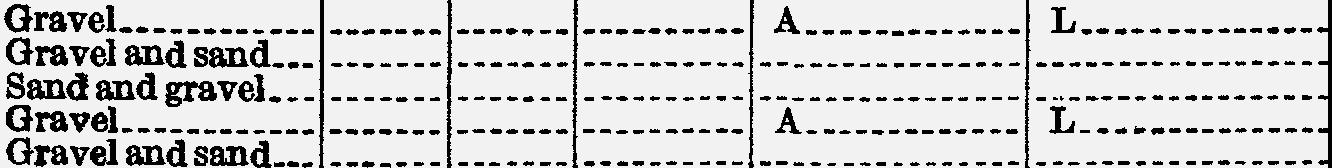 46050&--59--19TABLE 26.-Description of water wells in the coastal5D6         B-12y	2626HT. 2 S.,  R.14 w.-ContinuedWell 6·--·--···88	810	16------ ------------ ------152	8172	25209	48326	16492	185D7-•• --------...- --------- ----------5D8 ••• ---------- --------- ------..---5D9 ••• ---------- --------- ----------5Dl0.. ·--·------ -----·--- ----------Well7 -··-·····Well 8•.•.•••.•Well 9•.• ·	·-Well 10•••  	88     28788    42588	5488	290158	24190	17225	3770	18160	64248	34342	13362	823	534	20121	11145	411!4	4188	365EL._   B-12L	2627E	Formerly  Cassernia,	94 --------- -------- ------ ------well 3.5E2-._.    B-12k	2627D	Formerly Cassernia,	92	59	-------- ------ ------well 2.5ML       B-12j	2627C	22-C-12     Formerly Cassernia,well 1.5NL ••  B-13g	26270	Forthman  Nursery··-5p1_        B-13e	2628A   -··---·-··  Moynier Ranch_._ ..5P2 ••   --------·-       --·------------·---_.    do·-··-·--·-··-·---98105115178. 8  ··-··-··15376512720161036.25'125P3_.    B-13c	2628	22-C-8     _.     do·------··-·---·--       1235P4_.	B-13aa	2628C	22-C-9	Rindge     Ranch·-···-·-    11069.2417	1259	668	125p5   -·-··----- ··-------  22-C-10    Armel Moyer  ··	996BL.    --·-----·- ·---··--· ---··-----   LosAngeles County•.    100	477	·····-  --·-··6HL  ..   -----·--·· ··--·-·-- -·-··-····   LACChemicals, Inc.-	93     19012	60	12108	227Kl._. ····-···-· ···-····· ······-·-·  Standard Oil Co.,"Vickers 2-4."2107ML.  B-13a	2609A	22-C-5	Mrs. J. D. Machado._67	50012   ·····- -··-·-7M2.    ··-··-·-·- -··-···-	--··-UharietL -•.• _ - - ......	57	26Metro•Goldwyn• Mayer Corp.:7PL•.- --········ ·-·-	·--Old well..•...•.•..	53     10210    --·---  ----·-7P2•_.•  ········-· ···- 	·-Newwell..•••••_..57	26516	122·	6175	128CL •. ········--  -··---·-- ···-··----    A.Fernella·--··-···-·-   165	1858DL ••  B-13h	2628B   -··-------      Forthman   Nursery...    125	25See footnotes at end of table.zone of tne Torrance-Santa Monica area-ContinuedT. 2·S.• R. 14 w.-Oontinued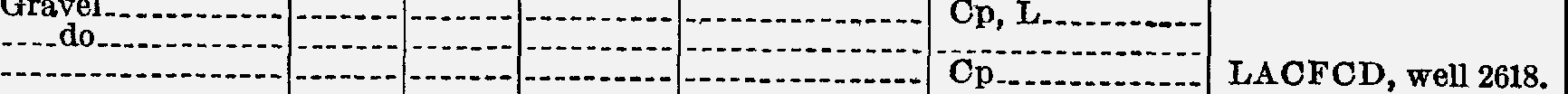  		·	A	  Cp, L, Wd 	ll	L 	  	  A	Cr, Cp	LACFCD, we 2627   ..Sand and graveL_ dodoSand and graveL_Sand, gravel, and400-   	150    	T, E	PS	Cr, Op, L, Wm_T, E	PS	Cr, Cp, L, Wm_-sacilla.yn.c'fgraver-- ---3_50   ------- -- T, E_--   P   	Cr,   Op, L 	LAOFOD, well2626N.doi:d	:t:==:=::: ::::::= - - - --- -=- :::=:::::::: - •- :::::::::::: LACFCD, well 2626P.FinegraveL	·Sand    and    fine	·gravel.	'	·Sand.andgraveL  	 ------- ----------  ---------------- -C--,-L--------------Clay and grave}LACFCD, well2626R.Sand and gravel---   	  	     T, E	PS	C, Cp, L	LACFCD, well 2626S. 	doo 	·----  ----------  ---------------·  	--_do	AC-p-, L	_ 	 	  A	L	_GraveL	A	.	L	_ 	do 	     efdgravel::: ::::::: ::::::: :::::::::: :::::::::::::::: ::::::::::::::::::--------------------	A	Cr, Cpr, L,,	A	.OpW, mL,dW.   sd	_-::::::::::::::::::::::::::::::: '. :::i:::::::::::::-  ;; :w  _ do--------------------	A	L, Wmd	_--------------------   ------	A	Wsd	_No casing in well.W-139, well 606 (Santa Monica) W-468,well 15.P,WDom, Stock         Cp, Wmd	_C	Dom 	Cp	LACFCD, well 26090.---·--------·-------	350	T, E	Dom, Ind	C, Op	_Sand and graveL_	550	75	Jnd.	C.L.	_ 	do	-----	0----------------------  	  	     P, W·    Stock	C, Op	_-Sa-n-d, -g-r-a-v-e-l-,-a-nd	1-25-.---..-LCp	·	_i:dcleayl:.----------- ---- - ------- ---------- _Dom,·rrr  	Cp,   ws 	_Gravelandsand	·  	-----	-	- .----. - - ----- - ------  - -------- ..    ·         L	·---------------·--------------	------- ---------- ---------------·  L, Wmd  	TABLE 26.-Description of water wells in the coastal..T. 2 s.. R. 14 W.-Continued1403B-16 B-16a B-16b26792679A2679B 	do 	127  300to150	12150	12150	1214FL- B-46f1380•••••do 	129420	1215AL- B-16k2679E•••.•do 	123840	1618BL.. B-13d2619Standard Oil Co	203388	14   •18DL-  B-13b18EL._  B-34d2609B1300Machado	50Formerly Lugo		3584	16126	12t 18FL..  B-13f	2619A	22-0-7	Lewis A. Crank 	 18F2•-•				do 	 131112265.8	12550	1218PL	3318Ql     B-34f	1311		Holy Cross Cemetery_    145 19CL..   B-34i	1311A	10-A-4-     Fox Hills Country350	1419Kl..Arthur Vallon 	60	200	10-8L-	-B----3-4-h---- --------- ----------Formerly Stand.wd	157	300	16Oil Co.2  ••• --·------- ---------21ML   B-38o	134221Nl..  B-34g	1332	10-A-13 	do  	139	23622AL..   B-421	1371	Formerly Swan	175	210	--------22BL._   B-42)	1361	Formerly Geo. Goeri-	186	152	7mann.2201._    B-42k	1361A	Formerly  John  May-	174	122	7bohm.22Hl ••   B-42L	1371A	Formerly Margaret	157 --------- --------Nelson.22H2-.   B-42p	13710	Formerly City of Los	160	263	--------Angeles, Hyde Park22H3B-42m	1371Bwell 1.Formerly1. T.  Nelson_    157	145	722Nl••  B-38a	1352A	Cit of Inglewood:Well 8-------------    148	290	18See footnotes at end of table.zone of tke Torrance-Santa Monica area-ContinuedT. 2 s.• R.14 W.-Continued__282	GEOLOGY, HYDROLOGY, TORRANCE-S'ANTA MONICA AREATABLE 26.-Description of water wells in the coastalT.  2 S., R.14 W.-Continued2/14-22N2._   B-38b	1352B	Well9   	22N3.•   B-38d	1352D	Well 11 	22NL. B-38e	1352E	Well 12 	22N5.•    B-38f	1352F	Well 13 	142	297	18	86	997	13113	36173	17242	23144	290	18	105	15176	20246	21145	282	18	98	17122	45170	25239	2123822N6.•..,.., ----------Well 20 	 	2622Pl•••  B-38u1352PWell 19.. 	150314188	2022P2•••  B-42v1362HWell 24 	161400265	2718	216	1123DL. B-42w1371DSt. Mary's Academy.•142267,..23GL.    B-46a	1381AGolden State Creamery.137-418 ---··12·· ------ ---...--23Hl..	1381ECity of Los Angeles: ManWhaetllt2an plant:13758816	293	52457	18505	62720	76Leuzinger.-··oo" ------24HL.-	--- ..143146162	1125GL.  B-5la1403ll-A-21Formerlfi Eliza15112512	90	202502•. ---------- 	... ----------Conne ly Farrell. Eliza Connelly	••1521087    ------ ------27AL. ---------- --------- ----------King 	186---··s·· ------ ------27BL..  B-42g27CL.  B-42f1362B1362A10-B-7-Fred Jex 	Inglewood  Park Cem tery ·Associa- tion:191110------ ------27C2.•.2703._270427C5••B-42uB-42t B-42rB-42s136201362F1362D1362EWell 8..•.	•.••..Well 10 	Well9	 Well4   	Well5   	1591571571573753503503021614--------44	96176	19235	43188	11242	4252	32148	22214	3212	76136	30214	222706._2707B-42c B-42q13621362C10-B-8-Well3L •••••••.••••-------- ------ ------See footnotes at end of table.zone of  the  Torrance-Santa Monica  area-ContinuedT.   2 S., R.14 W.-Continued_2/14-27Dl, B-381352T. 2 S., R. 14 W.- ntinuedCity of Inglewood:Well 7-------------1 145 I  30018 I    78	37135	24177	1427D2,B-38c1352CWell10------------,  155 I 29318I24523443211633027D3- _B-38g1352GWell 14 	13335518	53	63166	2327D4_ -1 B-38t1352oJ=..'..Well 17	1 Inglewood PaikCemeteryAssoc1ation:1671 35018  I239	10195	12256	55:::==,.27Jl ,:!;1B-42b1373A 110-H.Well 72 	--_Well 11163165165275300350----------------161018419519525612776915827J2•••   B-421373well 16. Formerly R. A.1,097244 ---------r··-·r··--Lt--1.B-42hJ 1373_B  _i----------Coulter.Formerly Trueblood.­ Inglewood ParkCemetery234	350-------- ------ ------U::Jijg--n i -•----------AsWsoeclila6 tion:Well 12..Well 13CityWoef lIln1g5lewood:_    250 11,300	I 2o-16-	242	2012	270	16310·	20515	106201	7165	650	16   ------161	707	16    ------ ------_    136	382	18	136	928El ,  B-3881343AWell 23	_149	1928Fl•••  B-38r1342AWell 25	_10612040039818	247	4518	156	20274	2028HL.1----------1---------1 	1 FoFrmreemlyanD. .28L1---	½ 1:g City of Inglewood: Well 27	_162168169131191157. 5 1916009¼ ------ ------8	------10   ------ ------18	300	728ML B-38w1343BWell 26	_104548396	4218	143	47267	40428	2228Ql-- ---------- --------- ----------Formerly P. A..., .,oo	I	7 I 100	9029KL.  B-34k29QL.  B-34c1333A133310-A-1710-A-9FrManokorAe.bell 	_ Formerly A.104	180101  1831	1·r===r====29Q230Ll32Al--B-35f B-34 B-35e1333B13131334B10-A-810-A-5Cortrite.Formerly Rena Fleming.Formerly E. Newbury.Formerly J. W.Hoff.100125102200220	12   •------,------f	:: -Ji.:g5a·-- -iaii	, } !: 532DL _ B-35g	1324B32EL.  B-35c	1324A32E2. _   B-35h	1324C32E3--   B-35m	1324E I 10-A-6See footnotes at end of table.Formerly B. F. Ever Formerly Bowler	_F. E. Voorhees	_William   Krutz	_ Formerly Curry	_E. Newberry	_1021009999100100129000     I	58   i------------i------------210	10     ------ ------16. 4	7     ------ ------wne of the Torrance-Santa Monica area-ContinuedT. 2 S., R.14 W.-ContinuedT.   2 S., R.14 W.-Continued2/14-32FL--1  B-35k    I 13340  j	j   City oflnglewood:Well 2L-------------- ----1  "3'27I	..3032F232.Tl_ --B-35jB-351324D1334----------10--A-llWen22 	Formerly Sarah97	40399	701:   -- !- --!!_32J2        B-35b1334A10--A-10Kummer. Formerly LosAngeles98      100. 512, 	,     	32QL-33BL_B-35i B-39c1335A1354----------10--B-16Water Service Corp. Formerly JapaneseGardens.W. H.  Kelso  	96 I---------I--------I- ---- 1	"144 I 301	8	234 I ·4133LL       B-39d		1344A		10--A-12   Formerly   Metcalfe     _ 33L2        	  		  		   Haenggi_	_33Ml--  B-35d	1335	 	   Formerly W. H.Neher.33PL--  B-39a	1345	10--0-11     Formerly A. R.McGregor.34CL_   B-43a	1364	10--B-13     Inglewood  Country1061049999147-23020430045012   I------•------16	264 I. 983402Clduob._    14783518,	,	_34Fl         	   	  	   Hollywood Turf Club:Well2	_34LL       B-43	1364A	------------------------15213745016   ,------•------1234L2---------- ---------   	Well!_	_137500	1035AL_   B-47	1384	 	   Formerly City BrickCo.36BL-   B-52a	1404	 	   Southern CaliforniaWater Co., Manchester Heights plant, well"!.36HL-1----------1---------1	1 Formerly Mrs.Bedell.1751651513201101212 ,7 , 	,	_ 	,	_36KL-1 B-52	1404B  I 11-A-2236QL-1----------1	1 11-0-39Olivita Mutual Water Co.Formerly   Gaucher      _17518756516   ,------,----T.2S., R.15 W.2/15-lBL   j B-9ern ---- _25970Garnsey Investment Co.Southern California Water Co.:ManWnienlglLplant:    _122	75175	358(8)·:n	44 	   B-9p	2596_A _1C3	B-9a	2596mt:: ========== :::::::::i=:::======Well2	_Well3	_Well 4	_Well5	_17617517617526126330486546416   ,------,------1416	116	9614	112	831Fl    J	,	J 	J Formerly M. P. Kane_ j   112  j   2507 ,	, lPL     I B-9c2597AJ.  W.  Bearman	_	8860. 510   ,------,------1P2B-lOp259823-D-19Guy    Beringhely	_	84	80	10lP3	B-9d2597BFormerly Borjorquez80	66	72ALB-9g2586Formerly W. K.18730510	143	402A2----1----------1	123-D-142DL    ----------	23-D-30Church.Formerly J. R. Sabichlt  19030036012    ,------•------See footnotes at end of table.Tom Graham 	139	12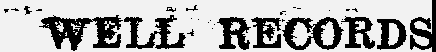 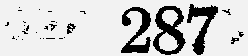 zone of the Torrance-Santa Monica area-ContinuedT. 2 s.• R.14 W.-ContinuedT. 2 S., R.15 W.288 GEOLOGY,  HYDROLOGY,  TOR CE-SANTA  MONICA  AREATABLE 26.-Description of water wells in the coastalT. 2 S.,   R.15 W.-Continued2/15-2Et...J  B-9k	125770  L..	_J Bob Johnson•••••••••.! 127 I 400	I	14  I 111	11222	362E23•••. -B----9-j----- ---------  23-D-27     D.  K.  Edward••••••••    127   --------- -------- --·--- ------2EL  ••  B-9h	2577A	Formerly Tom AttrilL    131     116	72Fl ••••	------------------------ 134	170	····ir- ------ ------2F2_.B-9n2577E---------- 1. E. Dullam••••••••••132305------ ------2Hl •••2KL   ••-------------------- ------------------23-B-4223-D-200. B. Patton•••.••••.• Ballona Water Oo.,well 3.20212522015510 ------ ------------2K2•••B-9m2577DPetroleum Securities Co., "Palm Crest146 --------- -------- ------ ------2Nl •••	---------23-D-22No. l."L. C. Brown.•••••••••10818512   ------ ------2N2••• ---------- --------- ----------Carroll Lorbeer•••••••10835816  ------ ------2N3       B-9257723-D-23L. R.-Sltlvens•••••••••11230514  ------ ------2Pl 2_.----.,.------ ------------------ --------------------McOOY-------·--·-···    10639816  -·iss· ---32-Carroll Lorbeer•••••••10737214¾2581102P3 •••• ---------- ---------23-D-21 ••••.do••••••----	·-106305143.016  ------ ------3AL.•• B-7f2566A---------- --·--do•.••••--- -·-	14238014 ------ ------3HL ••  B-7d256723-D-26    L. R. Stephens.•••-···    12337114 ------ ------3Kl.••B-7U2567APauU. Howard Nur• sery.12039614   ------ ------3NL ••4BL ••5BL•••5Dl••••5D2•••B-7s B-4iB-2 B-2g B-2825572547252625162527--2-3---D---2--4-------------------------------Formerly McElroy.••154406{ i--····1···-··r···r····r-···r···-5 • B-2b25270----------state Pl_.<Bfld,····-- --···-7B2.---B-3d2518A----------ning.Laundry Oo. Baleley.Formerly W. L.Arnett.90      100-------------- ------70	307KL••• B-3j8Bl	B-3f251902528--------------------Formerly s. Thomas•• Formerly H. C. Bray.5714855138(9)  1------1------.	r-----•------801.••802 ...8Ml...'8M2...8M3...8Rl•..9Dl •••B-3m B-3gB-38 B-3bB-3 B-5jB-5m2528B2528A2519A2518B25192539H2538----------------------------------------Formerly R. 0. Kep. linger.Formerly Louis Bach.W. T. McOinley•••••• Formerly 1. E. Sim-mons.Butterfield•.••...••••. City of Santa Monica, Marine plant, well 4.Formerly R. 0. Kep-linger.139138111801072514412014030080142139120-···--··---·-·r··-··.1•2   i·-·-··----r--·--·-··188    ·--2-3-· -·-9-2··1······-·1··-··-1··-···9L1•••• 8-5d2549A23-0-8Francisco M.  Cota••••32	100	-------- ------ ------See footnotes at end of table.zone of  the  Torrance-Santa  Monica area-ContinuedT. 2 s., R.15 W.-Continued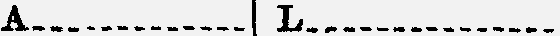 Sand  and  graveL.  -------	T, E	Irr------------  Op, L----------- 	do	----------------   ---------·-·------do--------------------	---------- A	Wmd.	_Sand and graveL.•  -------	----------   A	L--------------- 	do	·---------------     -------------------------------------- -----·- ------- ---·--·---A 	 WL md 	__--------------------   ------·   -------    T, E	Dom, frr	Op, L------------	-	-----------·  AAOp, WmdWmd	_ 	 L	Oil well.P, W	Wmd_.-------------------- ------- -------  .  T,  E	Irr	L	_d-  Grave1:::::::::::: ::::::: :::::::  T, E	t:::::::::::: - •Wm  ::::::::Sand and gravel--- ··-----	_A	WsdT,EIrr	C, L,  Ws	_T,EIrr	L,   Wmd, Wsd Irr	Ws	_A	Wsd	_L	_Wmd 	A	L	W-139, well898 (SantaA	Wsd. _ ----------Monica).A	L	W-139, well899 (SantaMonica).A	Wsd	_A	L	W-139, well 890 (SantaA	Wmd, Wa	_Grave}.	----·--	A	L---------------A	L   	A.	L	_A	Wsd	_Monica).W:M:-139, well 004 (&mta onica).W-139, well 905 (Santa Monica).W-139, well 952 (Santa. Monica).W-139, well 931 (Santa. Monica).GraveL.---------- -------  -------  ----------     A	L	W-139, well 934 (Santa.-------------------- ------- ------- ---------- A_.	Wsd	_Monica).-------------------- -------  ------- ----------    A	L	W-139, well 941 (Santa.Sand and  graveL.	500	; Obs	Ws	_A	Cpr, L, Ws	_A	Wsd.	_Monica).-------------------- ------· ------,-T, IDom; Irr	C, Opr, Wmd   _·290	GEOLOGY, HYDROLOGY, TORRANCE-SANTA MONICA AREATAB E  6.-Description of water wells in the coastalI	,-ET. 2 S., R. 15 W.-ContinuedCity of Santa Monica:·9N3_ _ _ B-5iIWell3	241170,2.0I	90•.9N4    B-5	·25390253923-C-7Southern CaliforniaEdison Co., Ltd. City of Santa Monica,Marine plant:25      14635     140l::::i ::I"37291071119N5.•• ---------- --------- ----------Old well 5 	25      162----ifI:_1 t _9Pl lOFL._B-5c B-8c2549255823-C-5----------Wright Estate 	 FormerlyC.E. Statnon_27135150180	8¾lOOL_llCl 1102.._B-8fB-lOd B-lOe25682578D2578E------------------------------Union Oil Co., "New- Un No. I."City of Santa Monica: Charnock plant:192 --------- -- --- -- - ,-- ... ---1------1103UCL.. ..,B-l0f2578F-------------------23-D-17Well3   	Formerly F. W. Pew.. City of Santa Monica:9510238630715218	10016210	1582373521314911C5•.B-lOh2578HCharWnoecllk5  plant:10238220	14022811C611c1nosllDl..11D2._B-lOi B-lOi B-lOkB-lOg B-lOb25781257812578K257802578B--------------------23-D-16Well6		97 Well7   	 Well g		95Well4		95Southern     California	98Water  Co.,   Char-38440039046848018	13618	15618	9816018	19018	198302244224322201907638llEL +--------j 	1 23-D-13Inock plant, well 3. SMocuCthoeyrn._--C--a-l-i.f-o-r-n-i-a--Water Co.:Charnock plant:92   ----- ----1- --- --- -1-- -- --1---- --,	,Well L-------1 921	39311E3_ -1 B-8j	j 2578PWell5   	93	405  I18 IUlt:Well2	,-IZ>-D-15r397   I:::-r-•ou  	 	Ho ..,wi._i92 I 165	12 ,11F3_ _	 	   Southern       California Water Co.:CharWnoecllk7  plant:91 I•·••-••••I-••-·•·•I••••••I	•-11F4B-lOcWell 4 	llJl       B-lOo1112    B-8111J3        B-loz257802589B2589D258823-D-8-----------------Sepulveda plant: Well!.	 Well2   	Well3   	55	30016  -··so·llLL..B-lOr2578LFormerly W. T.77	106	7	26HNI..llQL..B-10s2579AMcLaughlin; Formerly McConnell. Formerly JohnMcLaughlin.78 ---,.---r--., -	JURL. B-lOV2589023-D-6J. 0.  Reinhart	56i ======i=:====11R2.. ---------- ---------See footnotes at end of table.23-D-7do	-- -- --- ----	56	1zone_ '!f.the  Torrance-Santa Monica area-ContinuedT. 2 s.. R. 1_5 W.-ContinuedGraver and sand..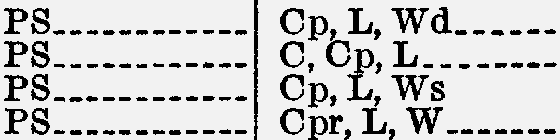 450A	Cp, L, Wd	_Sand and graveL.600  ------- ----------A	C, Cp, L	_ 	do 	.	dq .------------600  ------- -------------.A	L, Wd	_L, Wsd	Electrical ground. 	do	600   ------- ----------   A--·	L	_ 	do	----------  A	·	Cr, Cpr, L,W--------------------	-------     T, E	Obs	Wmd, Ws	_--------------------	----------   A	L	W-139, well 836 (SantaMonica).Ar:: ei!nd avel-- _I,350_	T,  E --  _PsLcp,   L, wOil well. 	do	1,350	T, E	PS	Cp, L, Wsd      _ 	do	------------------Gravel and sand•• 1,350  -------     T. E	ps	Cp, L, Wd	_ 	do	----------	------------------Sand and gravel.••	------- ----------   A	L,  Wmd•• ------Sand and graveL _   1,800    	-----a ------------- _1.  3_50    	 	do 	  	 	do	_:Tf,:iET, E 	do 	990    	T, E	PS	Cpr, L, W	_ 	do       --------	345	24	T, E	PS	Cr, Cp, L, WmSand--------------------	A	C, Wd	_Gravel and sand.	A	C, L, Wd	_ Sand and-gravel· 	do	1,125	17	T, E	PS	Cr, Cp, L, WmSandSandoand graveL_	-A	C-,-L,-Wd	_Coarse sand	1, 155	36		T, E	PS	C, Cp, L 	         Sand			----------		------------------Sand and-gravel  	--------------------	---------- Irr	C, Wm	_LACFCD, well 25788.T,E--------------------     2, 100	T, E1,805	32Irr   	PS	 PS   	Cp_ ------------C, Cp	_Cr, L, Wmd	_LACFCD_, well 2578R. 	do	A	_Cr, Cp, L, WscL _ 	do 	  	      T, E	PS	_Cr,Cp,L, Wm 	  	      T, E		PS	_ Gravel. 	  	   	  	 A	_A   	C, Cp, L, W	_ L_ - -------------Cp	LACFCD, well 2579.A	L	W-139, well 847 (SantaObs	 A   	L, Wmd, Ws     _ L, Wmd	_Monica).T. 2 S., R. 15 W.-Continued2/ll'r-l1R3     ----------		23-D-5		Al G. Barnes 12Bl._   	  	  	   Metro-Goldwyn-48	27677	22.()14ao-10134	5712B2----------Mdaoyer Corp._	80	52012JL       B-13	2609	22--0-6	H.  Huffman67	10810    ------  ------1212QL       B-lOq		2599A		Formerly de Bartolo. 12Q2        	  		   23-D-l		Formerly Fea13AL_   B-13z	26090	22--0-1	Latasa	_48	1525137	62212	47-101610313Bl       B-lOt2599BElbe Oil Land Devel-	37  --------- -------- ------ ------13FL._   B-298	1290H	_opment Co. Lester L. Robinson34	94	16------ ------1301    ---------- --------- ----------1302       B-29e	1290A	9-B-2Chikesawa	34	12Formerly J. D.	34	12------ ------29	2113HL _ B--34e1300A	10-A-1LaMtaascahado.33     167	1229	1247	61311	------------------------	2877	8713132         B---3-4-m-1-30-0-B-La-t-a-s-a_	28199	1213KL_  B-29r	12900	------------------------13K2 _   B-29q	1290F	M.   Firsick	_13K3	do	_32	200	14  ------    ------30	212	10  ------   ------29	214	14    ------    ------13K4B-29p	1290E	do	_2919012    ------  ------13ML   B-29k	1280J	Oyos	_	2913M2    B-29n	1280L	Tom  H.  Graham	_7	------  ------12    ------  ------13M3    B-29m	1280K 	do	_	30	8912    ------ ------13PL_   B-29t	1290K      	Norton Co.M. E. Gordon25	300	8  ------    ------13P2	·---------  9-B-7	Formerly LytleRanch25  --------- -------- ------ ------13p3      B-29f        1290B		Formerly Leidel.  _ 13P4      B-29u       1290D	Thomas Katsuda _ 13Ql			_24	20025	2102412    ------  ------10    ------  ------14AL _    B-lOn	2589A	23-D-3	City of Los Angeles 14A2       B-lOm	2589	23-D-4	J.  D.  Newman	_14A3_ _ B-29g	1280D	City of Los Angeles, Barnes City well 2.45	550	16    ------44	300	8  ------  ------42	462	16	134	29114CL_14EL_B-lOy B-25a2579B12709-B-13	UcshuikdLa_C-o-, 	--_57	1684814    ------  ------814E2       B-25f14E2      B-25g1270D1270EFormerly Joe VerL    _Formerly P. J. Doyle47	17847	11112	80	9812	25	8614FL_l4HL_ 14JLB-25b B-290 B-29i1270A1280N1280FMrs. Louise Smith     _W.  H.  Kempton	_47	140	1246	37	733	814J2_   B-29h1280E9-B-47	Antonio  Moreno	_37	398	1214ML. B-25c1270B	Suburban  Mutual42      111	1214PL _  B-25d	12700Wdaoter Co.	_14P2			Martinez	_ 14QL _    B-29b	1280B	9-B-10		E.  S. Merrill	_l4Q2_ _   B-29j	12800		Merrill    Sanatarium    _ 14RL_    B-29a	1280A	9-B-9	Grosvenor InglisCorp.32  --------- -------- ------ ------26	5029	120	12    ------   ------31	201	10     ------   ------24  --------- -------- ------ ------14R2_ _   B-29d9-B-8L.  A. Sanford	_ Southern CaliforniaWater Co.:26	16516	45      12015Al	_PaciWficeplll!ant:_	56	251	1215A2-..  B-8h	25690Well2	_55	200	14---74- --i2(}-15A3     B-8a	256915AL.  B-8e	2569B15BL._   B-8d	2569ASee footnotes at end of table.Well3	_ Well4	_Formerly T. L. Gooch.56	225	10     ---65- --iof58	150	12	72	78zone of the Torrance-Santa Monica area-ContinuedT.   2 S.,    R.15 W.-Continued_460508--59-20T. 2 S.,  R. 15 W.-ContinnedSee footnotes at end of table.zone of the Torrance-Santa Monica area-ContinuedT. 2 S.,  R.15 W.-Continued-T. 2 S., R. 15 W.-Continued2/15-22B4...2201.._B-26aB-24c1261A1251K9-B-23Clarence Michel...		24	207do	_	ti	18516	63-	•14222CL_2203.••B-24d B-261261D1261George Hippert_	_	19	79Brentwood Dairy	2212	2963143217161612150105Zobelein		9 Del Rey Land &Water Co.:Well2L••-• --_-. 	--_	15Well2	15150176145··--·- ·····-12   ·····- -----·1412    ------ ------15  -·------- -------- ------ ---·--2201     ---------- --------- ----------Los     Angeles County Flood Control Dis­ trict, test hole 21.12	20,622.TL.-  B-27j1262B9	77.312    ------  ------22J2     B-26h22J3_    B-27e1261012629-B-25Del Rey Land & Water Co.Formerly Del ReyLand & Water Co,7     1519	1201212    ------ ------22KL. B-26j	1261D     ----------  ------------------------	7  --------- -----·-- ------ ·-----22LL•.   B-240	1251R	DelReyLand   &Water Co.22PL_.	----------   ------------------------22RL.   B-27h	1262A	State of  California       _747	5214  ------ ------12    ------ ------823AL	B-30o	1281J	 	   Machado  Estate	_	17121612    ------ ------23BL..	Los Angeles CountyFlood Control Dis­ trict, test hole 7.23B2..•    B-26d	1271B	Mrs. N. R. Thomason_21	24.126  --------- --·----- ------ ------23CL..   B-26i	1271D	9-B-28	Geo. Sanford	_23EL.  B-26b	1271	 	 ------------------------23E2      ----------  ---------  ----------  ------------------------Los Angeles County Flood Control Dis­20	12613	1751216    ------ ------12    ------  ------·g	------  ------23FL_.   	  	  	23F2	·     	  	triTcet:st hole l_   		15 	24Test hole 19	_	16	16----·· ------23F3     B-26c	1271A	9-B-26	Harry  Chase	_2301..•16	1371320	3380	5723H02l-B----3-0--g-.--  -1-2-8-1----- ---------- -M---a-c-h-a-d-o---E-s-t-a-t-e 	--_--i14-14	54	6023H2	--	_Los Angeles County Flood Control Dis- trict, st hole 15.17	222	------  ------23H3••   B-301	1281AW.  H.   Bennett...•••••13    15012	2644910523Jl••• ------··-- --------- ····-··-··  LosAngeles Countytrict, tes.t hole 13.16	1923J2..•    B-30J	· 1281BSee footnotes at end of table.Cressy Lo).}ez. _ _. 	13	12353	70zone of the Torrance-Banta Monica area-ContinuedT. 2 S., R. 15 W.-ContinuedSand and gravel••• --····· -···-··    T, E	Irr.·-·------·- CJ] prwma, ws.focir_-:::::::: 8; pr, Wsd•••.Gravel and sand.•  --·-·--·-·-··-    P, W	 	  Cpr, L, Wsd.-.•Fine sand•.••·-·-······-· -·-···· .•••..·•.. ·-·············· ···········•-·····.   Grave1:::::::::::: ::::::: ::::::: ::::::::::	Cp.::::::::::Sand-······--·--··-·---- --·--·- -·-----·-- ----·----·-----· -···-···-···-·····Sand and graveL.• ····-·- ···--·- -·-··-----   A•• ·-···-·----   L.• ·-········-···----···----·-··-··· -··---- --·--·- ····-·-·--   A.. ·----·-····  Cp.·---·····-	LACFCD, well1251M.-···-----·-·-·------ -···--- ···--·-	A-----·-------   Cpr, L, Wsd._._    LACFCD, well 1251Q.Obs.	Ce.z.L, Wmd,wrd, Ws.T,ET,EE'1', E-··----·----------·· ----·	T, ET,E,    -··-------·----··--· -----·-   --·--··    T, E----------------·-·- ------- --·	T, EIrr.·-----·-·-- Cr, Cpr, Wsd_Irr----·--··--· Cr, Cpr, Wsd_A	-·-·-·  Wmd••• -·--·--·Obs.·---··-··-  L, Ws••••	·-Dom, Irr.·--··  Cr, Cpr, Wsd--.·---·--·-·--···-  C, Cpr, L, Wsd.A.·---··-··--· C, Cpr, Wd•••••A•• •-·-···-···   Cpr, Wsd.......Irr··------···-   Cpr, W···-··-- -Irr-····-·-···- ········--·-··--··A--·-----·---- L--·--·---------f ::::::::::::Obs.------···-· Ci,...9Pr.,1. Wrd,ws, wwd.A.•• -----·--·-  L, Wsd•• ·-···-·LACFCD, well 1261G.LACFCD, well 12620.Test hole.--···--··-·-···-···· ..•.•.• --··-··    T, E---·- ---·---········ ···-··· ·····-·   T, E···--······-········ -···-·- .••••..   P, MA•• ·-····-···-   L, Wsd•••.	LACFCD, well1281H.A--···-·-····-  Cp	Wsd.Irr .......•._..     C,    upr, vvmd..•Irr ••••.•-···-·  Cpr, t   W•• -•• -····-·····-·-··-  Cpr, vv sd.	LACFCD, well 1271P..   ::::::::::::::::::::::::::: ::::::::::::::::: ibs::::::::::: t:;!i::::::::: tl8J8g:';':lfih :Gravel and sand................   T,E	Irr--------·---  C,Cpr, L, Wsd_Sand and grave}    ·-··-··  -·-····   ••••.••••.....•.••.•••••••  ··-·····················-············- .....•........·········-  A.............  C, Cpr..........A.	C, Cpr.••••.•.•.Gravel and coarse  ..•.... ..••••.    T, E	Irr.	C, Cpr, L, W•••sand.LACFCD, well 1271E. LACFCD, well 1271F.••••••.••••••••••••• •••••.• .•••••• ••••••••••  Obs•••.•--•···  L, Ws.	LAOFCD, well1281M.2:':aei!ndgmveC·.......······· ..T, E ••. Irr ••.	Cpr, L, W••••••·······-············.............. -··-·····-  A.............  L, Wsd.........•...•do.............  ••••.•.  ..•..•.   T,E	Dom, Irr-···-·  C, Cpr, L, W•.•LACJ!OD, well1282M.T. 2]S., R. 15 W.-Continued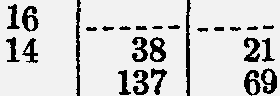 2/15-2313...   B-31d	12820	9-B-37	Geo. McLaughlin	_Los Angeles County Flood Control Dis­13	20014	 	J_	_23Kl•• 	 	  	trict:Test bole 16_	1218.023K2	_13	5023LL      	  	  	23ML_   	  	  	23M2._   	  	  	Test bole 17  _ Test bole8	_ Test bole 20 _12	1911	15. 712	132	------  ------2  ------ ------2    ------ ------23M3B-26f	12710	Del Ray Land &Henry Kidson	_Los Angeles County Flood Control Dis­10     1401012	38	2462	78141423QL•.   	trict:Test bole 6	_10	11. 42   ------ ------23Q2  ----------  ---------  ----------Test bole2	_11	24. 2	223Q3     B-31f	1282L23QL.   B-31e	1282EMcLaughlin.	_10      139	1410	1423RL_    B-31b	1282A	Joseph Mesmer	_11     23916	23	947	81182	3024BL. B-30d24CL..   B-301291D	do 	1291	9-B-30	Mesmer City Corp.,Ltd.23  19620	40214	3412716	17021662252402...   	2403...   B-30e	1291E	Formerly Joseph:  -    20924Dl..   B-30r	1281L	_T.MIoeskmLer._	18 14514   ------ ------24D2	_R. A. Machado	_	22	1824D3B-30b	1291GFormerly Machado    _20	12214	23	5124D4B-30n	12811	 	_Harry Kunisawa	_	21	1424EL..	_Los Angeles County Flood Control Dis­17	24	224E2...    			    Mtarcichta,dtoesEt shtoaltee3.	_	17	14 24FL       	  	  	   Los Angeles Coubty		16	18Flood Control Dis­24F224F3trict, test hole 12.   · _	18B-30b	1291B	Joseph Mesmer	_	18	7915	37	445	3424F4••.   B-30a	1291A	9-B-32	Playa Del Rey ScbooL 2401•.    B-30k	1291H	9-B-31	Joseph Mesmer, well5_16	71201216 ------ ------2402B-30c	12910 	do	.      	22	9716	38	4324LL.   B-30f	1291F  ----------24L2    B-31a .     1292A24Pl	do 	Formerly Joseph Mesmer.15	20912	20016	44	93200	630	7724P2...  B-31c	129226Al 	 	Bee footnotes at end of table.Los Angeles County Flood Control Dis­ trict, test bole 18.Formerly Kitakata Hog Ranch.Los Angeles County Flood Control Dis­ triTcte:st bole4   	_15	2415     1319	7.810	29	968WELL   RECORDS	299·zone of the Torrance-Santa Monica area-ContinuedT. 2 S., R. 15 w.-Continned---------------- Cpr, L, Wmd---Obs                 _ AO_b-s 	--_A	_Cpr, L, Ws••• -- LACFCD, well 1272L. Cp	LACFCD, well 1281E. Cpr, L, Ws LACFCD, well127.2M.Obs	_L, Wmd	LACFCD, well 1271L.T, EObs	_Cpr,  L,  Ws••• -- LACFCD,well1272N. C, Cpr, Ws	_Gravel Fine sandP, WDom.	C,Cpr,LWmd,Ws---------------------------T, EIrr	Cr, Cpr, L,T,EIrr	CpWmd	_--------------------	A	C, Cpr, L, Wsd_   LACFCD, well 12721. 	  A	C, L, Wmd.	LACFCD, well 1282F.--------------------  	  	     T, E	Irr	Cpr, W	_T, E	Irr	C, Cpr, Wsd..   _Gravel	T, E	Irr	C, Cpr, L, Ws--  LACFCD, well 1282B.Sand andgraveL	-------    T, E	Irr	------------------Coarse sand andGrcalavye.L  	.  	 A   	 L   	_Sand and gravel.	- 	do	------- ----------   Obs	C, Cpr, L,Wmd, Wrd, WsT, E	IrrGravel and sand.	------·--------·-   A	L	_Sand	--	_==================== ======= =======   :f::	g------------ _Cp,    Wsd	--------------------=---=- =======  =======  ========== -AA=============  8L, iW>s 	=LACFCD, well 1281G.T,EIrr	.Cp	_A	L, Wsd	LACFCD, well 1291J.-&----!-!-!-h-m---d-s-a--i-i-iL-- =-=-=-=--=-=-= =-=-=-=-=-=--= =-=-=-=-=-=-=-=-=-=- - A============= -L,=W- md=====Obs	Cp, Wmd, Wrd,Gravel.	-------	A	L Ws	_Sand and graveL	-------     T, E	Irr	Cpr, L, Ws	_Coarse sand and shells.Sand and gravel..	-----------------    A.	Cr, Cpr, L, W ••A	L	LACFCD, well 1292B.----.do	L	_--·-······--·-·---·- ---···· -------  ----------    A	L, Wmd ••	LACFCD, well 1282K.T. 2 S., R. lo W.-ContinuedLoyola University      _ Formerly Mesmer99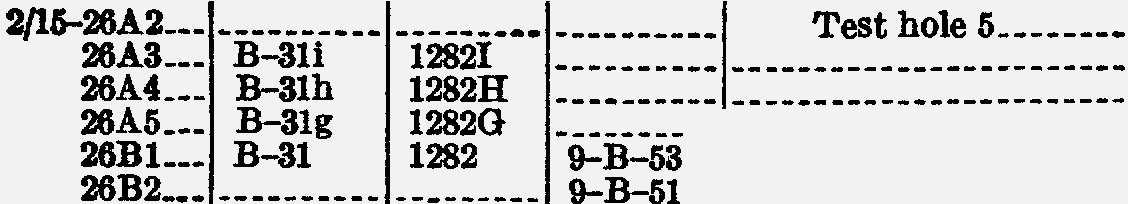 91015595.254002	------  ------18   ------ ------26B3...  B-27c	12720	9-B-41Radnoch._	1017616	29	9626B4...   ---------- ---------	Los Angeles CountyFlood Control District, test hole 14.10.4	18	22601••• B-27f	1272DFormerly JosephMesmer.8	24914  ------ ------2602•••  B-27	1272	8---47-26Fl...  B-27d•••   1273	Joseph Mesmer.•• -_--	13     101.0	1010426F2•••  B-27L	1273A	Messmer's La Bal-	13Iona Rancho.27Fl•••  B-24j	1253	Los Angeles County	5Flood Control District, test well.12611014   ------ ------6    ------ ------27Rl••B-2711263	Palisades del Rey	143WWatell6Co.:237-------- ------ ------34Al.••  B-28b	1264B	9-B-42	Well3   	34A2••• B-28g	1264E	9-B-48	Well4   	130	305	18137	380	180	2720	23334A3••• B-281	1264F	9-B-50	Well5	134	250	16------ ------34A4••• B-28e	1264D	Formerly Milham	150	565	15½Exploration Co.34CL. B-28f1254	----------do	150643	15½ ----- - ------34Hl •• B-28c	12640	9-B-43	Formerly Barnard  	Palisades del Ray131	250	120	25034Kl..   B-28	1264	9-B-46WWatellLCo.:82	208	1691	4234K2••   B-28a	1264A	we112		83	216	1495	48158	1835Cl.••   B-28j	1274	9-B-44	Formerly Los Angeles     166	380	18Extension Co.3501..   B-28d	1284	Formerly Centinela	159	261	10Ranch.T.3 S., R.13 W.3------ ------------ ------See footnotes at end of table.T. 2 s., R. 15 W.-ContinuedA	_A	_Cp, L	_C, Cpr, Wsd     _LACFCD, well 1282J.A	_ A	_ Dom, Irr _A    	Cpr, Wsd	­Cpi:,_ Wsd	­WC,sudp                   r, L, Wsd__Sand and graveL--------------------------- ----------A	Cr, Cpr, WmdA	Cpr, L, Wsd	LACFOD, well 1272K.A	C, Cpr, Wmd, Wrd.-   Sand and graveL	8¥,-cpr L;w _'_·	Cpr, WA	Cpr.T,E	C,W	_Sand and graveL-	-------      C,E	PS	Cr, Cpr, L, 	do	------- ------- ----------   A	L,Wmd.	_Cp, L, Wsd.--------------------	------- ----------   A	L, w	Oil test hole.Sand andgravel---320A	L	__ Obs	Cr, Cpr, L,Wmd, Ws.Do.-Grav;ie:lnsaadnd ·s-a-n--d--- ----3-3-5- ---2-1---T, E	ps	Cr, Cpr,IT., Wmd.P, E        ps	C, Cp,  L--------A	WmdT,E	Cp,  Ws	_T. 3 S., R. 13 W.-Continued_..T. 3 S., R. 13 W.-ContinuedSee footnotes at end of table.T. 3 S•• R. 13 W.-Continaed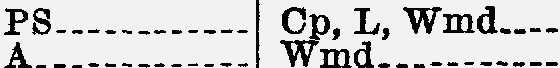 325	T, E_	i-g-r-a-v-e-L--------------A	L	_-A	wL	_-------------------- ------- ------- ----------   A	Cr, L-----------W-139, well 614(Redondo).Sand and graveL.	715  -------    T, E	PS	0,  L,  Wm••••-- 	do•.•	-------	---------------- --------------·---L, Wmd	_A	L, Wmd	_--------------------  	  	     P, I	Irr	_Wmd	_Sand and graveL	TWmd.	_L. - -------------------	Obs	_ Wmd, Ws, Ww_--------------------	350 -------T,ET,Eps	w	_ pg	Wmd	_ A	W	_--------------------	300	T, Epg	_Wsd--------------------	----------  A	Wmd••• ----------------------------P,MP, MWsd	_ADo--m 	-_  WCpsd 	--_--------------------  	  	T, EDom, Stock   _Sand and gravel.. 	  	T, EDom	_ Ind	_gCpg, ===L=, ==W==m= d==,=== 	do	Obs	_WsWmd, WS-------A	Wmd	_--------------------  	  	  	   Obs	Wm	LACFCD, well1458A.Coarse sand-------	810	L 	Coarse gravel.	----------------   ------------------Sand and gravel...	129	2	T, E	pg	L, Wmd	_A	L, Wmd	_Gravel and sand------- 	T, E	Dom, frr	Cp, L, Wmd.•--Obs	Wm	_A_	W	_LACFCD, well 1469J.A	L	W-139, well 592T,ET,EDom		 Dom.	_Cp	_(Redondo).Sand and gravel.	T,E 	  	     T, EODbosm, Ind.----  CWpm, L 	--_Irr    	--     W-m-  d 	.---  _Gravel and sand••   	  	     T, E	Dom, Stock _-------------------- ------- ------- ----------  A-------------AW>sc1 :- =======L_ -W-139, well 686 (Re­dondo).Sand and gravel.	A	L	_ 	do	_T. 3 S., R.13 W.--C:Ontinaed3/13-17FL•• ·-········ ....•...•..•............do.....-----·- 	12917KL.  B-59j	1439D   ·-·---·-·-  Formerly Mrs.	113Montague.17Pl... B-591	··-··-·..  -·-··--·-·   Kinsey··-··-···---··-·    12117P2-..  B-59q	1439H	11-C-6	Montozo_····-·-··-·-·    12217Ql     B-59g	1439A	11-C-3	H. Hellmers•..•·-···	1211725001213419	126	2614	119	11131	8209	12231	9242	23292	3817QR21••.-.1  B-6549gk    I14439AE   I  ..ll.-.C..-.4..2•1--F-o·r-mdoer.ly F..l.i•c.k•s..• 	l .    1101 1326224I  ··-·1·4·-·,-·1··6-9-1•--4·8·-17R2     .....•......•..•... ····--···-  Wm.Banning-........   113  ·-·······  12-14    -·--·· •. -·-·17R3_ - .•........ ·-·-··-·· 11-0-28    Clara Hegins Ranch._    111  ·----···- ·-·-·-18Cl._.  B-Mm	1418E  ··--·--··-   FormerlyMaxJenney.    139	235	6    ,---··-•···---1802-•. , B-54e1801.. B-54j1418A14180Union Oil Co.-·--·-·­ Formerly E. J. Miley.:r641  ,	12,noI	18: t-- _B-Mg •_    1419._ ·---·--·--_Louro Leitch--·---··-91  150J:t = === =1802••1    B-54p    I    1418F    111-C-7  I    Union Oil Co.•...•_19AL.-  B-106f	820A	7-A-11	Gordon  Ranch-··-·---13199110384.012 ··11a·19A2.	B-59	14:29	11-0-32     W. S. Rosecrans:121395242481713819A3-·-1-·---····-1-·-----·-1 11-0-47	Well L.-.-----··-1   121I	390 	1219A4-.-   B-59b	1429A	ll-C-27 1--------·---·•------·---1 120	31824	198	71292	2619A5•••I B-5901429BWell 2------···--..I    120	52014	,158	39290	40458	3919BL-1 B-5411419B   I 11-C-1Well 3--·--···-----I  108 I  73114 I 17.5272692231392119DL.I B-54L  11419019D2•• ---------- ----·--·- ·-·-------Well3 .•• ----····--1 731203 Well 3----·-------·    81     2006   1···-·· ------6   --···-19FL··--·----- --------·'·---------l-·------·-----···	181  - ••••••••I••-••-••I-•••-•I••--••1911.•. I B-106n820BFormerly C. N. Bassett.73  1367   ••••••I••••••19J2••. 1---··---·-1·--------1 7-A-53 I Formerly S.S.McMillan; Mrs. L. Ball.73     140	819J3_•• -----·--·- ·-----··- 7-A-56	S.S. McMillan, well 2.19J4      ··-·---·--  ------·--  ··--------  --·---·-····-··----·----19Kl••  B-106r	810	·--··-·-·- E. J. Jones.. -·•·-···-- 19NL.  B-106v	811D		7-A-5	S. Kronberger form-erly H. D. Burge.--160·---I-··-·6··1··-···1······47	83. 0	8     -·-··- -·····18419Ql..- ------···· ··--·-···   7-A-6	John Lawler--·-·---45   20012  1-•··•-I-•-···19Q2••. ·········- -·-·---·· -···	Spanish-American In­stitute.46	200	620AL.-1 B-641	14490Anderson & Park (formerly Schallen­ berger).112	19320A2••-1-·---·····'---···---1---·-·-·--1 W.W. Moreland....--! 1101886  180	8Pingree.See footnotes at end of table.Water Co., Wads- worth plant, Well 1.228	15T. 3 S.,   R.13 w.-ContinuedGraveL	f-------1-------1 P, EI - - - - - - - - - - - - - - - - - - - - I - - -- - -,- - - - - - - -  • - - - - - - - - - -1	---T, f--  om	, £P--------------trr::=====-====    d-----------Sand anu gra.veL_ ------- ------- ---------- Obs	C, L, Wmd, Ws.-  _J  -	---- -	------ -----  :\:  / :  ;;;;; : =-::L, w 	I-Band and gravel	A	Cp, L	_:= === = =======  _}  -  ---           ::t:::::: fmii=:::::::::: W-139, well 688 (Re­-f·iidJo  J[f ll(/ (( ;=:_:r  ::::::::::- t7tl\l 	do	-------  ----------	------------------donoo).GraveL	770	20	T, E	Ind	Cp, L, Wmd	_- i	l========== ==::::: =::::::::: :::::::::::::::: ::::::::::::::::::'[:::::::::::::::: :::: :: ::::::: --T -- -	:::	t:::::::::::,W-193, well 561 (Re­dondo).LACFCD, well 810-A.1- ---   - -- -- - -- --------1- ----- -,--- ----1--   -   -   -   -   -   -   -   -P,Ef--------------------1-------1-  -	I   c,"jf"-A	L		wd o).ell 550 (Re- A	f  Wind.	_Irr	Cp,   Wmd	_A	CP	1 LACFCD, well 8200.1--- -- - - - ----- -------1- ------ ,---- ---Dom	 Obs 		d   	 _ md,   Ws  	_360 ,-------P,ET,EDom	Cp, Wmd	_ Dom,		Cp	_A.	L	,  wc1 ! o'f.8ll 597 (Re-GraveL	.1-------1-------1 C, E1- - - - - - - - - - -- - - - - - - --1-- --- - -,- - -- -- - 1-- -  - -    --  -- -Dom, Stock,I  Cp       	_IrrA------------- ------------------Gravel	-------	T, E	Dom, Irr	Cp, L, Wmd	_-----! :-· 	-- _Obs 	L, WIJ1.d, Ws   Sand and gravel...	807	18. 5	T, E	PS	Cr, L, Wm_,.  _·T. 3 S., R.13 W.-Continueda11a-:1;	=t20H4•• ---------- --------- 7-A-18East Gardena Water Co.:Well2	_WellL	_Well L	-·-·106105105160174.0125	70116	7914    ··--·· -·-···20JLB-lllv840E7-A-24Harry  Duncan 	.._79	335	162012         B-1110840B7-A-19Clyde Morton (form• erly W. S. Martin).103187	768.02013      -------·-- ·····-···  7-A-23Gardena Water Sup- ply Co.84	28016    ...... ·--···20LL_20L2.• _B-lllhB-lllm830830A7-A-25Formerly A. B. Moore.Formerly C. 1.Darling.90	7077	8510    ·--··· ---··-8	-····· ·--···20L3     B-llls	830B	7-A-1320LL	7-A-5420L5••	---------  ----------20ML   B-106a	820	7-A-1220NL. ---------- --------- 7-A-3020PL	--------- 7-A-26Ernest Smale	··-·- Sadie K. Wolf.-·-···-·L. Goutermont.--··---1R¥:Low.·: ========Stein.87	20077	20077	19077	151. 051	253676  ·-·-·- ·-·-··86  ·-·-·· -···-· 8  -···-· -·---· 10  --·-·· -----·20P2_••   ---------· ·····-··· --·-······ ·-·-··········--··---·-·      66   ·--··--·· ··-·--·· -··-·· ·---··20P3••• ·-----··-· ----····· -····-·-··   Thomas M.  Haines_..	57 	8020R_L--------·· ----··	7-A-27Formerly C. R.	72Haskin.2101.    -----·--·- ··--·--·· ---·-·---·   C. C. Copeland-·-··-·	906    ·-·-·· .•:   _2102••. ----·-···· ·--······ ·-····-·-·  Leonard Barnes·-··-··2103...  -·----·--· ··-···--- ···-···--·  A. L. Flick....•--·--··1009528012    ----·· ·-·-·-8   ·-·--· --·---2104     ·------··· ··-··-·-  ·•--·-----21DL. -·-·--·--· ··-·•---·  11-C-521EL.   B-llle	840McDonald.. --··-··-·­ Park Water Co.(formerly M. A. Smith).Enterprise School District (formerly "Conklin well").95108100236157. 514    ---·-- ·-··-·12	165	1721E2     ···---·-·· ··-·---·- 7-A-21Formerly M. E. Hanselman.101	75	721Fl.. B-lllj850AFormerly Samuel Flick.97	2007	8911121F2_ - -·--·-··-· ··-···-··  7-A-22	R. B. Callen·--··-·---21GL. -··--·--·· --····--· ···--··--·  Sherman  Sherer·-·--··2102..    B-lllp	8500	·······-·- .....do_·-·-·······-··-· 2103..  B-llle	850		Formerly Mrs. H. C.Montague.21HL.  B-116n	860B	········-· Formerly Bovee.-·-···2111..•  ·---··-·-- ······-·· ·-···-	Compton Sanitarium_21NL. ·-······-- ···--·--· ·······-··  Central Heights Im-provements Co.10089879078801022001921927020612    .•.... ····-·74    -·····  -·····21PL. ---····.......•.... ··-··-···· Freeman............_.  97  ·--······ ·····-·- ...... ····--22AL.  B-69h	1479	11-D-12     City of Compton_·--·- 22CL.  B-69e	14690	11-D-14    Formerly S. 1. HulL.2202     B69f	1469D	Formerly  AustinCarrien.71  25874	1607412   ···-·· ····-·7  ---··· ·-··-·City of Compton:12See footnotes at end of table.T. 3 S., R.13 W.-ContinuedGraveL 	  	  	     T, E	Irr	Wmd	_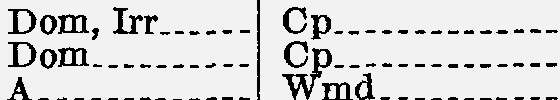 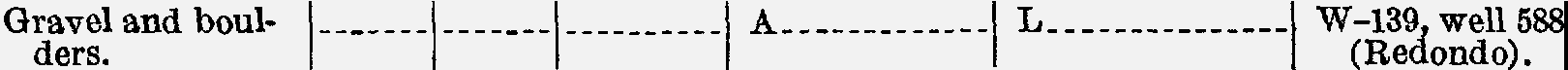 Gravel and sand	 	  	     T, E	Irr	Cp, Wmd	_ 	 -------	Obs	Wmd, Ww	_ 	  	     T, E	Irr	L, Wmd	_ 	  	  L, Wmd	_T,EIrr	Cp, Wmd	_A	L	W-139, well 551 (Re-A	Wmd	_dondo).P,EP,EC,EP,EDom	_ Dom, Irr _ Dom	_Dom, Irr        _C, Cp, Wmd     _ Cp,W	_  md, Ws	_ md.	_T,EP,WT,ET,ET,ET,ET,EA	_    	Dom, Irr             Cp	_ Dom, Irr             Cp	_ Irr	Cp	_ Dom, Irr             Cp	_ PS	L, Wmd	_Gravel and sand	_     P,WDom 	Cp, L, Wsd	_A	Wmd	_T,EDom, Irr	Cp, Wmd	_T, IIrr	- _ _    -	- T,Erom	£P, Wsd	W-138, well 57A	Wsd	_{Downey).T,E	Dom, Irr Ind.   Cp	_T,E	 	   	T,E T,E,Irr	Op	_ PS	Op, L, Wm	_A	Wmd	_A     	Gravel and sand••	A-------------    L, Wmd	W-138, well 64 	 A    	 L    	  W(-D13o8w, wneeyll).522GraveL	·	A	L, Wmd	_.	PS	C, L, Wmd	_Gravel and sanhd  	  pg   	   C,  L,  Wmd  	_(Downey).Coarse graveL- _       	  	  	   A 	 LL 	·----_T. 3 S., R.13 W.-Continued22ML_   B-116p	860022NL_   B-116	861Walton.Formerly H. B.74	8080	1107   ------ ------22N2B-116q	861ASchildwacher.80	70022QL.   B-1161	87126BL_   B-121s	8810----------Compton Junior Col• lege.68	5626	520° 2826B2.Bl21	8817-B-22Formerly R. E. Haw-:	237	-7-- ------ ------26B3----------..,_7-B-23thdoorne._	65130	10------ ------26DL_   B-121b	881A26Fl-	---------2601..    B-121L    891B7-B-217-B-32Robert W. Poe (for- merly Dr. J. A. Monk).Formerly SpartanSteel Co. Formerly Summer-65	775.0	12	670	H264	655	12 ------ ------26HlB-12lj	891	 	land Park.	 	26Jl.	Day	_26J2   - ---------- ---------	Formerly John Hight_:tk=  -ii-=12ic-- -ssiii---------- i :t !\J!ft ===Edison Co., Ltd.26ML  ----------  ---------	R. H. DeLano	_26NL.   	  	  	   Los Angeles CountyFlood Control Dis­ 26QL.   B-122        882           	  JoteriCcot.mino 	 _ 26Q2		do	_26Q3	B-122m  892E	Formerly Gardner59   17559  --------- -----·-- ------ ------26Rl  	 ---------   	   E. WMa.teHr aCrot ._	5726R2B-122n	892F	FormerlyJ. S. Cum-	5784  ,  ------ ------------26R3B-122o	8920	 	mings.H.J. Schwatken_	58	3527AL.•	Bert Phillips	_27BL.  B-116m    871A	·-27B2•. _ B-116k	871B	Formerly J. J. Harshman.27CL•• ---------- ---------	Richland Farms67  14668	868	48073	4746	------  ------12    ------ ------27NL.   B-117	862	7-B-34Water Co.   	 MacCllntoch	_97	3517    ------ ------28Al_.  ----------  		  	   C.H. Hazel.	_ 28BL	B-1111	851			Mrs. Alice Morrison155.091	1296	546	--------      330	21628CL_   B-lllr	8510	7-B-16	Morrison Ranch	_2802	--------- ----------   Veatch	•2803	---------   7-B-47		Mrs. Alice Morrison_. 28D2_..  ---------- ---------   	   JMakrse. SNc.hoMlt.eVeatch    _9897	327979995	2106	------  ------4    ------ ------6	------  ------::  --- ----------  ---------  ---------_-   Car   OPP-------------78  1301½ ------ ------2801-	---------   7-B-33	Woodlawn Cemetery_92	4802802	B-lllg	851A	C. A. Giacomazzi	_93	31296	34012   ------ --------------      319	212803-_   B-lllq	851B	 	   Mrs. Alice Morrison.._	95	93. 04    ------  ------28LL•• ----------  --------·	Lincoln Memorial	85	370Park Cemetery.28Pl•••  ----------  --------·	Gardena Syndicate	102	401. O10	305	9210	28429AL•• B-1111	841	Formerly E. C.	67	154Haskins.9½   100See footnotes at end of table,T.   3 S., R. 13 W.-ContinuedA	L_'	W-138, well 54Gravel and sand--------------------1,000	_C,ET,EA	L	_A	Wmd	_A	Wmd	_Obs	Wm	_Dom, Irr	C, Cp, L, WsdIrr	Wsd	_A	Wmd	_A	Wmd	_(Downey).Sand and graveL-Obs	L, Wmd	W-138, well 167(Downey).Gravel and sand Coarsegra,eL-Gravel and-sandA-		Wmd	_ A		L	_ PS		C, L, Wmd       _--- - ---  11:::========== £ :=============W-138, well 214C,ET,EP,WDom	Cp	_Irr	L     -------------11:s===========	Wm	(Downey).LACFCD, well 882D;test hole,P,WDom, Stock	Cp,   Wmd, WsT,EP,WIAr_r_-----------   Wsd.	_Irr, Stock	Cp	_ A.	W sd	_C	IIrrrr	_w------------ ---P,WP,WA               C.		Test hole. A	L	_PS	_C,L, Wmd,Ws.?-------------------=--=-- ---675- ======= -----------------tA============CiJ'.· s=======_--------------------  	  	     P, E	Stock	Cp	_--------------------   	  	     C, E	Irr	Cp	_--------------------   	  	     T, E	Dom, Stock	Cp	_--------------------   	  	--------------------   	  	P, I	Dom, Irr	Cp	_T, E	Dom, Irr	Cp	_--------------------   	  	     T, E	Dom, Irr	C, Cp, Wmd    _Gravel and sand._   	  	     T, E	Dom, Irr	Cp, L	_W-138, well 252PW	Dom	Cp,   Wsd	_(Downey).Gravel and sand	_T,EDom, Irr	Cp, L	_ 	do	Obs	L, Wrd, Ww     _ 	do 	   	A	L	W-139, well 580(Redondo).460508-59--2129B2	A.H. Marsh	_29B3	John  T.  Pilkington     _29B4_ _ B-llln	831C	7-A-28	Advance  Dahlia29B529CLFadrom	_B-lllw     831D	7-A-29	Mrs. P. J. Weaver_    _29C2	T. B. Goossen	_29EL       	  	  	   Mrs. E. Newton29E2 	   RiHdearmmond.	_29E3	Manuel Thomas   _ 29E4	H.  S. Stone	_ 29E5	Jesse  McIntyre	_ 29E6	H. "\V. Bach	_29E7	M.  P.  Silva	_29E8	J. J. Hoover_	_29FL	E.  J. Bell	_4745	7055      2158810-6-529F2        	  	  	   Charles H. Shepard    _	47	7529F3	A.  Pratt_	_46  --------- -------- ------ ------29F4	W.  E.  Smith	_	48	72	829F5	Nora L. Bacon	_	47	57	629F6	_29GL _  B-111	831B	7-A-342902	B-lllb	831AK.  C.  Holland	_W. S. Condren	_ Mrs. Albert E. Rose47	55	455	198	850	111	82903_ _  B-llla	831	 	_29N4l 	--_29N2  	William H.   Meyer      _William   H.   Meyer      _H.  E. Kuck	_ John Grant_	_60	23560	7036	35038	5538412	454	37510	4129PL_    B-107f	83229P2       B-107h	832AUnion Oil Co., "Gar­ dena No. 1." 	_46  --------- -------- ------ ------45  --------- -------- ------ ------29P3	7-A-52	Formerly PeterDykzeul.29P4	East Gardena Vege-56	51452	53629P5table Union.	_30AL    B-106b	821	Formerly  Shuler51  --------- -------- ------ ------Dunn.30A3	7-A-31	Los Angeles County 30A4			_41	39.045	22545	2475931411130BL_  B-106m    821C	Formerly R. D. Dow_40	2107   ------ ------30B2	7-A-930CL_ B-106w     SllE	7-A-830C2        B-106x	811F	7-A-1030Dl _ _ B-1061	811Frank Rehor_	_M. Larsen Dairy _ Coltrin  Ranch	_ Formerly A. A. Cary48	25648	25046	22542	2017   ------ ------810630D2 _ _  B-106p30D3	B-106eSUBsncW. J. Gcade	_ Formerly C. W. Love_41	4040	116	1030FL_  B-106L811AFormerly N. E.32	205	730F2 	   B.C"o\Vw. lBesa.rnes  	_ See footnotes at end of table,35	40	6T. 3 S., R. 13 W.-ContinuedT. 3 s•• R. 13 w.-Continued3113138080t4=   ==========  =========  ==========  =G==.==H=.==M==a=s=o=n==========_=41   17542	30010  ------ ------30HL_   B-106c	821A	Formerly Chas.Straumer.30H2	B-206y	821D	7-A-33	Henrietta A. Moline43	41.144	4841  17565     --=3--4- ---1--4-10   ------ ------30H3	Mrs. Emma Hart	_	4359.0	830Jl	B-107g	822A	7-A-35	M.  R. Peck (formerlr	37	74316	495-1030JL_ B-107	822	 	   J. <j,i_t   -  - c- -·-	36148520720830J3_       	  	  	   George W. Shirley      _	35	92132	1230J4	L. J. Morganthaler     _	40	758	------  ------30J5		C. F. Johnson	_ 30KL	7-A-37		H.B. Johnston	_30K2	Emily Costa	_ 30LL		_30L2	------------------------36	15639	200--1981988	132	10------=- ------ ----==30L3	_30L4	_30L5	_Mrs. Mabel C. Voss	36	30Geo. D. ArnelL	36Jane Benvenuto	_	33	552½ ------ ------30L6	_30ML	_30M2	_30M3	_30NL_   B-107e	812A30PL_.   B-107d	812	 	Davies & Pursche      _ Arthur B. Page	_W. A. Schofield	_ Tony Dugazau	_Pete Ciabarri (Jersey Maid Dairy Farms).Formerly Ben Ayald_32	200	12    ------    ------31	39	6	------   ------31	37.1	6     ------ ------23	28	6	------   ------27	195	--------   ------  ------29	42	8	------   ------30QL       	  	  	   E. Costa	_	33	806	------ ------30Q2	J. T. Bever	_	31	4030Q3        	  	  	Fred Castillo	_30	10010    ------ ------30Q4	H. H. Baker	_	3237. 812    ------  ------:8ir_	-L.   C.  Maguet	_	30	6030R2	S. 0. Barnes&   Son    _31	55031AL_ 	 	  	31BL_   B-107c	813	 	Ethel McClain	_Ella Hitchcock	_34	31930	2006	------ ------31B2        	  	  	   State of California _ 31B3			Ralph Marsh	_ 31B4			A. Herzog	_31B5      B-107c      813	Ella Hitchcock	_26	2526	70026	6527	3002	------ ------31CL_   	  	  	M. Takeshita	_	26	793	------  ------3102     ---------·   	  	   Gunderson	_27	2503IFL	Nancy Coleman	_31F2	J.E. Rochon	_27	65027	15912    ------  ------6	------  ------31F3------··--	_27  --------- -------- ------ ------31F4	J. J. Bruckshaw	_	3030.031HL_   B-107a	823	 	   J. H. Bush	_30	40431H2	do	_31H3	Clyde E. Sheets	_ 31H4	Joe Claro	_31H5	Bernardino  ----------31LL.	7-A-43	Mrs. Woods-. --------26	3026	15026	15226	5026	1408	223    ------  ------3231L2        	  	  	Charles Anderson	_31	700	1031L3				Bert B. Bynum	_ 32CL_   B-112e	833D	7-A-49		John Larronde	_3202		do	_ 32DL	J. Segovia	_31	5031	7032	2753530668    ------  ------532FL_   B-112c	833B	L. B. Chase Oil Co.,33   --------- -------32F2B-112a	833A	7-A-48well 1.	 	49	750	12     ------ ------32F332F432F532F6B-112	833	7-A-47	Hata	_----------	_----------	Hata	_----------	Ed Cost_	_43	550	10  ------   ------46  --------- -------- ------ ------42 1,500	10    ------   ------43   662	10	530   130See footnotes at end of table.T. 3 S., R. 13 W.--COntinuedQuicksandT,EP,W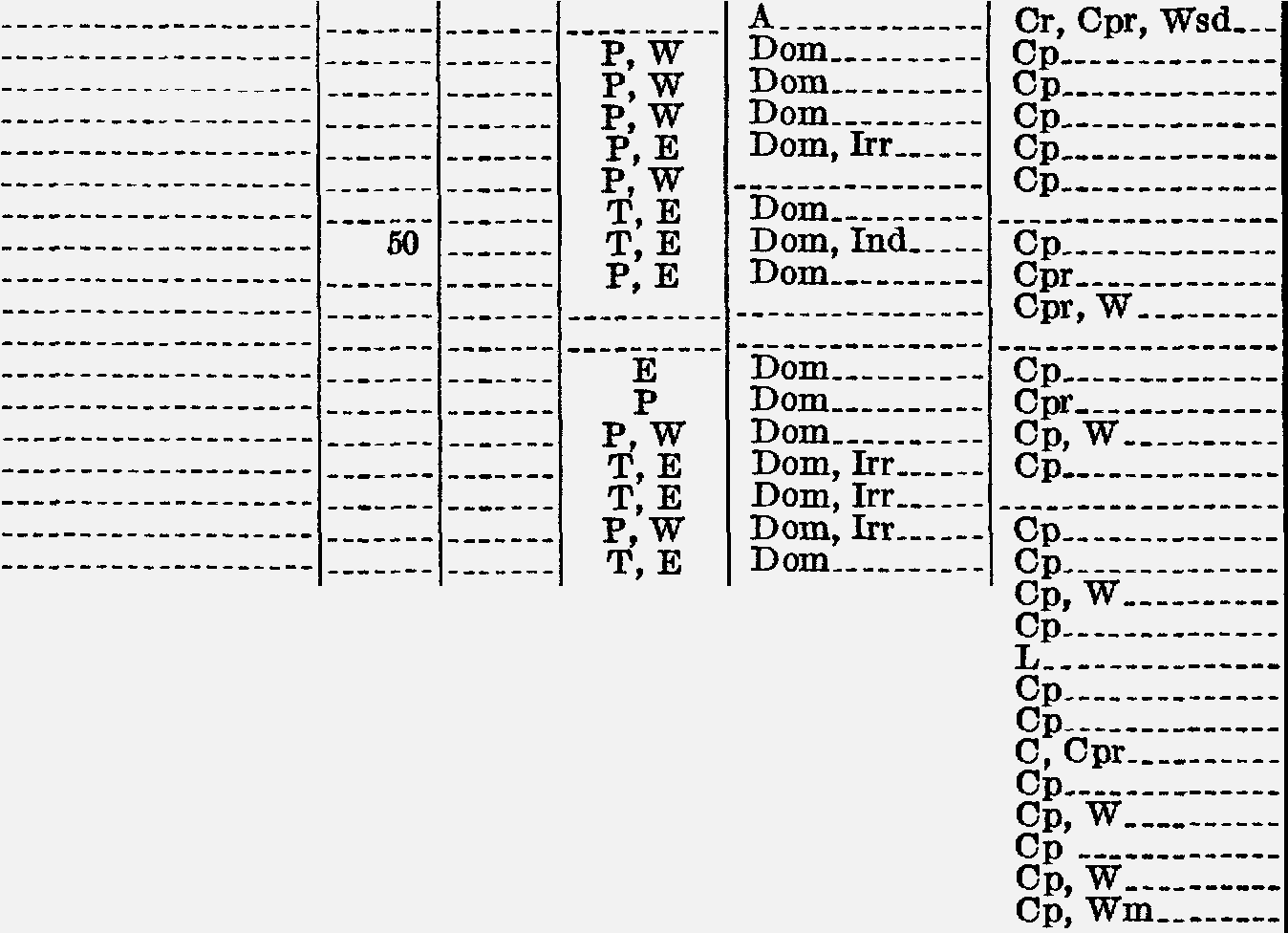 pP,WP,MIrr, Stock 	 Irr    	Cp	_ Cp,L	_--------------------  	  	-g  ;:I  ci  ci==========:::::::Sand and gravel•••   	  	--------------------  	  	P, E	Dom	Cp, Wmd, Ws••¥,    i:::::::::: -cp:-r::wiii,c::T, E	Dom, Stock         Cp,L	_ P, W	Dom, Stock         Cp	_Gravel and sand----12_5_  :_--_-_:::      TP,, EE	s t 0ck 	   Cp   	_ 	  	     T, EDom, Stock         Cp	_Dom, Irr--------------------	-·-----    P, E	Dom, StockCp, Wmd 	Cp	_-------------------- -------   	pT, ED : Stock,	Cp	_P,WIrr	Cp	_--------------------	765 -------P,IC,E TIP,W,I P,WP,WT,EIrr	Cp	_Dom	Cp	_Irr	Cp	_-Dggom: , S=t=oc=k== -gCt=p=,=L==========_Gravel and sand••   	  	-------------------- -------T,?	f mP, E	Dom	_P, E	Dom, Irr	_--------------------   -------	P, E	Dom, Stock,T, EIrr.Ind	Cp	_--------------------   -------		P, I	Dom	_--------------------  -------	Obs	L, Wm	_--------------------  -------  	  	   Obs	Wm	_Oil_well.--------------------      -------	T, E	Dom	C, Wd	_c	_Sanci"and graveL   	  	T, E	tr:=========== -i;:::::::::::::::T. 3 S.,  R.13 W.-ContinuedT. 3 S., R. 14 W.See footnotes at end of table.T. 3 S., R. 13 W.-Continued1=:T. 3 S., R.14 W.I	!T. 3 S.,  R.14 W.-Continned3/14-lFl..•.B-47j1395A10-D-13Los Angeles County Water Works District No. 1.22835016	165174IGL	---------- --------- ----------Southern California Water Co., Nor- mandie plant,20059814	220	36265	25lJL          B-53j        1406Awell 3.      	                  Mrs. Bates1801046  ------ ------ILL.•. B-48cIPL.•• B-48b1396A1396George Washington High School.Pan  American Oil Co.23321828344512	19112	1271859231822IQLB-53a1406----------Emil Firth.. ----------19512120IRL .• ---------- ---------Formerly J.B. Brockley.1897  ------ ------2AL_.  B-471B-47e2Fl ••••   B-47a2LL.•• B-481385A13951385138610-D-llFormerly Wesco- Chippewa Pump Co.0.  TW. Jeollh6nson Ranch:Well 4. _ 	 	22020416049536860212	16114	23012	24698641363AL._  B-43b3D1•••  B-3913751355A10-D-12Formerly J.M. Yahira.Thompson (formerlyHarvey).1468943412514	22333610     _,..,..7------3FL  •• ----------136610-D-8Catherine Fernald (formerly C. A. VanNest).83     139.08    ------ ------3Jl •••• B-44d1376B•• ----------T.   M.   Dines		90Southern California Water Co.:94.86    ------ ------3KL..B-44g1366BYukon plant: Weill•.•••.••74	65216	366	46536	14560	623K2,..•	_..,.  	Weil 2.	76756367	383RL ••B-44i13760----------81	105-------- ------ ------4NL ••  B-40e	1346BTruro plant:Weil I ••.•.•.•76	63612	318479801574N2••• ---------- --------- ----------Weil2   	73	69514	4771974N34.••---------- --------- 10-C-12Formerly NeLc;on		766956  ------ ------4N5 •••B-40B-40f13461346010-C-13Formerly Blaksely		75 F%i:.Z\t C. M.			74284----ii:i"" -_.-.,---- ------4N6 •••B-40d1346A----------Loretta V. Slinack	7618412 ------ --- ---5BL   .•- ------- - --	--90	500	65EL   ••	10-C-10Formerly Freeman88	7718 ------- ------Development Co.------ 1,20010	130	705.Tl••.. B-36h1336Formerly FrankDicksens.77	2005QL6JL •..---------- --------- --------------------	10-C-9Robert Mechura  	 Formerly Mines air·field).80      151.090	2088     ------------ ------------6ML. B-361306Formerly Andrew Bennett.10412 ------ ------7CL .•702 •••7El...B-36c B-36jB-36113161316A1307B10-C-710-C-17Formerly J. H. Dins• more.Formerly Sante Fe Land & Improve- ment Co.Formerly Dinsmore Ranch.103245-------- ------ ·-----See footnotes at end of table.T. 3 S.,  R.14 W.-ContinuedGravel and sand      1,240	12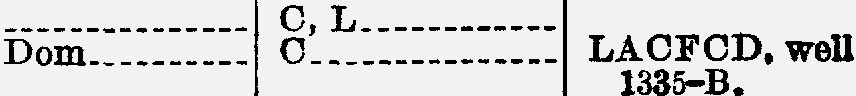 T,EPS	C, L, Wmd	_Sand and graveL_ 	do51221	T, E----------PS	C, L, Wm	_------------------ 	 A	Wsd	W-468, well 5A.Sand and  graveL	A	L	_Gravel and sand	_   	  	   A	L, W	_ Gravel.			A	L	_ 	  	   A	Wmd	W-139, well 700 (Re-dondo) W-468, well 5.Sand and graveL	----------    A	Cp, L, Wmd    _Coarse sand and	 	  	  	  	   Cp, L, Ww	_ Safnindeagnrdavgerla.vel.       	   	  	  	    L, W    	_Gravel.	T, E	Irr	Cp, L, Wsd,Ww.Gravel and sand	--------------------------------------  	  	  	   A	Wmd	_Obs	C, Cp,  Wmd,Ws.P,W	Irr	Cp, W	_Sand and graveL.  1,045	T, E	PS	C, Cp, L, Wm 	do	---·-------------- 	do	------------------ 	do. 	  	  	  	   PS	C	_-	-------	-	wSand and graveL	500	4	T, E	 	  Cr, L, Ws	_Gravel and  sand	_Sand and gravel.._     1,100	T, E	PS	C, L, Wm	_--------------------  	  	  	   A	W	_ 	  	 A	W	_ 	  	  A	Wmd,  Ws	_p P,WA	L, W	_Gravel and  sand	A	L	_ 	  	   A	L, Wsd	_A.	W	_ A	L, \Vsd••          _ A	Wmd	_A	Wmd	_T.  3 S.,  R.14 W.-Continued3/14-7KL--  B-36d1317Standard Oil Co. (for-7ML_ ----------10-C-5merly Dooley).Dr. A. E. Gough	_701 _ -7RL  _ _B-37a B-37c13181318BGeo. J.  Johnson	_ Richfield  Oil Co      - - -SDI.       B-36e8D2        B-36n8EL.	B-36f8E2.- -   B-36n13271327D1327A27910-C-19Formerly Frank Ben- nett.Airways Water Co., well 1.Formerly Frank Ben­nett.Airways Water Co., well 2.8E3_        	8Gl   8G28Hl •••     B-36k---------133710-C-1810-C-15Formerly Mrs. J. H. Bohan.Airways Water Co.:Well 3. - ----------Well4	_Mrs. J.  Crosier	_87	30482	300259	3312	114	31282	810  ------ ------8Kl---------   10-C-33	_85	33512     ------ ------8K2  .• - ---------- --------- ----------Airways Water Co88	33312	119	338Ll....8Nl •••B-36g B-37f1327B1328A10-C-4A.   Leuzinger	_ 	do	_93	300	12106	425	148N2.••    ---------- ---------  ----------	do	_10430812     ------  ------8N3          ----------   ---------Formerly Richfield	93Oil Co., Leuzinger8QL..  B-36p	1338A       	well 1.Airways   Water   Co     _88	3009El ••.   ----------  ---------   10-C-14    S. H. Phillips  	 	789E2	do	779JL    ---	B-40c	1357	Formerly  Otis Lock-	65hart.9NLB-41	1348City  of  Hawthorne: Well l_	_90	55912	240	2009N2         B-41a	1348A	Well 2	_96	679	14321	1489N3. _ _   B-41e1348EWell3	_78	760	16622	12295	239N4  	Well4	_80	670322	6616	300	70396	69QL ••    B-41h1358CFormerly Lockhart.._65   --------- --------92	82194	779Q2•••     B-4lj	Formerly City ofHawthorne.lOAL.   B-44a	1376	10-D-6	Phillips and Co 	lOCL	-	Southern  CaliforniaWater Co., Korn- blum plant, well 1.10c2       B-44e	1366A	10-D-7	C. J. Mertens 	69	47777	60064	43767	450329	5012230	10371	14490	6516	8412	350	18370	4378	1812    ------ ------10c3     ----------	V. Stableman (for-merly Fred No- mura).66	42912    ------ - -----See footnotes at end of table.T. 3 S., R. 14 W.-Continued 	   Wrd,  Wwd	_--------------------  	  	      T, E	 	   Wmd	_-Sa-n-d a-nd g-r-a-v-e-Lp	-A	-L	_ 	do	A	L, Wmd    	 	do--------------------      -------	T, E	PS	Cp, L, Wsd	_Sand and graveL.	A	L, W	_Gravel and sand         	  	  	   A	C, L, Wsd	_ Gravel.Sand and graveL..	_--------------------  -------   	  	   A	Wmd	_Sand and graveL.	250	T, E	PS	Cp, L, Ws	_Gravel and  sand	_ 		do	 Gravel.500	12	T, E	pg	Cp, L, Ws	_ 	  	   Wmd, Ws 	-Sa-n-d a-nd g-r-a-v-e-L_- 	doT-,-EApg--L-, -W	_-------------------- -------  	  	  A	L	_Gravel		400	30	T, E	Irr	Cp, L, Wmd,Sand and graveL	--------·-------Fine sand andWs.	_gravel.Dom 	Cp	_A 	  	   Gas test well.Gravel and fine sand.T,EA	W    	Cp, L, Wsd	_Gravel_	AA	LC, Cp	_LACFCD, well 1347;Sand and graveL.	500	T, E	pg	C, Cp, L, Ws     _ 		do	 Gravel.:  t	 ::: :700	70	T, E	pg	Cpr,  Cr, L, Ws1,   ::   :    ::: :      ::   ::   ::  :      ::   -:::::::::::::-:     :      ::	:::::::: 	do	-· 	 	Gravel.--------------- ---- ------- -------	A	L	_Gravel 	  	  	T, E	Irr	C, Cp, L, Wmd,Sand and gravel.	Ws.	_   	do 	do-----i ===----------  5_00  ------- 	doT, E    pg	C, Cp, L, Wm P, EAL, WmdT.    3 S.,  R.14 W.-Continued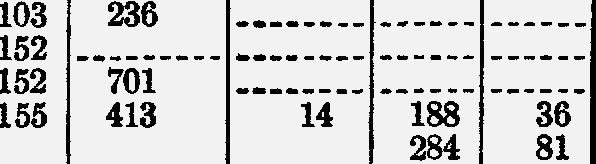 Well      	UAL._B-48f1397A10 D-5E. J. Mertens	_UCL..   B-48a	1386A	10-D-10     0. T. Johnson Ranch,well 3.1ll1D01l._ ••B•-•-4•8•g•••• ·1·3·-8·7···- --·· 	o0..JT.. PJoilhlonswo·n-·R--a-n-c--h-_-1102llJLB-48h	1387A	·--·--  •••-_do.	_B-48e	1397	0. T. Johnson Ranch,well 7.llML_   B-44c	1377	Formerly Johnson Ranch.12BL..  B-53i	1407D	Jerome Dorsey) for- merly Shell Oil Co.).12B2••• ·····----- ·------·-	J.M. Burton	_12B3     ---··-··--	do	_12HL _   B-53	1407	 	   Los Angeles County12H2_.  B-53b	1407A   -·--------	do--·------·-··---12H3_. ----·--·-- ------·-- 11-0-26  .	do_-·----··-··--·-12QL•• ---······-	11-0-9	Sarah R. Tuttle	.12Q2---·------ ·-------· -----·	Southern CaliforniaWater Co.: AdeWlaiedlelLplant:    _13BL.  B-541408Ballona  plant: Well L. 	1301••• -------·-- --------- ·-------·-H. A. Beckman   .	_13E1-	B-49a	1399	10-D-113Fl    B-49b	1398A13Hl._   B-54b	1409	11-0-8M. Phillips_.        _ John   Paulic_---·	­General PetroleumCo.13JL._  B-54n13J2... B-54c13J3•• _ B-54q1409B1409A	11-0-3114090Southern California Water Co.:Southern plant: Well L .	.Well 2.·-·--··Well 3..   	13ML_ --······-· -·····-·· ·-·-·-·--·  W.Bushmuller.     ·-·13PL-. ---·····-· ·-··--··· ----·-··-· V.E. Rasic•.. •···-···13Q2-•• ··--···--- ·····-··- -·····-··· Mrs. Nellie Seymour.. See footnotes at end of table.T. 3 S., R. 14 W.-ContinuedSand and graveL_	PS	C, Cp,GravE>l and sand  	Gravel.	 Sand and graveL  	--------------------  	  	--------------------  	  	T, E	PS	L	_ T, E	Irr	Wsd	_A_------------= Sanirdgrave}	-------	---T:-:if-- =A_-----=·------ : rmd	:  i  1=:f :::  =i =:::::5i::_§; ::::=:  i= _ [r.•  =iiiii--------------------	A	Wsd, Wmd	_W-139 well 255 (Re­ dondo); W--468, wellGravel and sand-- 	P, E	Ind	Cp, L	_10.A	------------------: tf : yef_ :======= ======= --- - --- - ========== -L;w-- ==:::::::-	- -	:::::::= :=::::: ::::::::== i=::==:::::=:= t::md::::::::--------------------   	  	      T, E	Stock	L, Wmd	_Sand   and    graveL_   	  	     T, E	PS	C, Cp, L, Wm 		do	 Gravel.Gravel and sand675	30	T, E	PS  	C, Cp, L, Wm 		do		 Sand and graveL--	------------------Sand	-------  -------	P,pl	p ===========	p1 - •-  5Sand and gravel.. 	T, E	Ind   	_·:: :Wmd, Ws	_--------------------	A	C, L	_Sand and gravel.._	725		18	T, E		PS	C, Cp, L, Wm._ Sand and shells		-------			---------------- ------------------Sand and graveLdo 	do	_Sandy clay and	700	20	T, E	PS	C, L, Wm	_Sagnrdavaenld.   gravel,      	_sandy   clay. Sand and graveL.-:	::::=: :  = = i t! :tti= i §L	==idoTABLE 26.-Description of water wells in {he coastalT.  3 S .• R.14 W.-ContinuedWell!_	_15BL15G2	10-D-15Formerly Cochran &Williams. Formerly G. J. Heis­ler.Formerly  Atwater	_52	41015KL_   B-45a	1369field.15ML_   B-41i	1359		Formerly J. H. Smith. 15.N"L.		10-D-3	Carl Johnson	_15QL_ ---------- ---------   10-D-2	Formerly A. B. Rob-bins.57	87	556	80	552	35.0	616AL.  B-41f	1358A16A2-._   B-41k	1358D16A3     B-41m	1358E17Dl _   B-41b	1348B     -------_---E. L. Roberts	_ Giuseppe d'Errico _ Warren Willison        _J. F. Bell	_0. T. Johnson Ranch, well 8.60	15060	87.060	95.081     185100	4217761214	1162963711517Hl..  B-37j133810-C-2	Los Angeles CountyWater Works Dis­ trict 22.87	460107	13270	32312	10217Jl	Loren L. Hillman,Inc., West Haw-thorne 1.17LL.  B-37h	1329A	10-C-31    0. T. Johnson Ranch,well 9.17ML	Wiseburn School. 	18AL.   B-37d	1318C	Luigi MirettL  	18OL. ---------- ---------	. Republic PetroleumCo.92	30096.    125102	275424	33320	1634	128	705  ------ ------183	3818GL_ ---------- --------- ----------18NL.   B-37n	1309B	10-0-1618N2     ---------- --------- ----------B-37k	1309A18N4..   B-37u	1309G19PL.	_140159.18I======II20JLB-89f	730A	A.J.  Durand	_70	229.310	352  --i2a-I20J2         B-89c20PL..   B-89e184---87-\20P2       B-89d	731	 	See footnotes at end of table.Weaver.-----do	_76	1586	lT. 3 S.,   R. 14 W.-ContinuedGravel_  	 .......     T,E     Ir...-·--····-   Cp, L, Ws 	.'Sand and gravel_    ---·-·-·-----·-·-····-·- A.-........... L.••...-----····_    .... o....•........ ··----· ........•........ --····---··-····--·-·····---······-··-do.......-··-·-----·---··--··-·--·-··--·-·······-···-------···-··········Coarse sand....... --··-··---··---····--···-·-·--··--·-·-·----·----·--·-··-··Sand and graveL..  -----·· -·-··-- ···-····-- ·-··-·------···· ----·····--·-·----Sand and graveL..  ·-··--· --·----      T, E	Irr....:.......   Cp,  ,Wm..d_.-aravei-aiiifsanL ======= ======= ··-  - ---  t============  8;i:;w·:=======A.	..•.. W   •..	_W-139, well 170 (Redondo).GraveL.----·--···      510 ----·-- ··-·------ A--·--·------·  C,L----··-·-·-· LACFCD, well 1368A.Gravel   and    sand.•      ··---·-··------·----····-········-···--··-··-·······-·····A----···-·-··-·-··-·············A.-·····-····- -·-·-·--	--·A-----·----··- '\Vsd     ·-··-·---A   .. _.    .	Wmd .• -	·--A••	•	W	•-.------··------···-·· --····· ................. --····-·-····-·· Wsd•.	•········-·············---·- ···-··· ·····--··· ··-··--·····--··  w----···-·-····,·······-·-····-···- ---··-· ....... -·-······- Obs_·-··-·-···  Ws..............Gravel and  sand......... ·-···-·     T, E	Irr••..........   C,L,W........._. do_........   ..    ··----· -··-··- -·--·-····  ---··-·-·-····- _._ -----···----···Sand and  gravel.......... -·---·· .....•....   PS............   L,Wm.d............do............. ·---···---·-··----···--·-·-·····-····--·-······---···-·-··... _.do........._..  ............... --······-···--····-··---·--···----·-·····-··...  _.do.._.._..  ...._'·-··--  ...•... --····-···-·······-·--···--···-·---··-······Sand and silt...... --····· --·--·-  -·-·-·--·· -·····-·-·······   C, L,_W 	Oil well converted forwater test.Gravel and sand..  -·-·-·····--··    T,E    ···-··-····----- C, L, Wsd...........do..·-···----···--··---···-····-··-····---·--······-···-----·-···-···-·-·..  _do....-•-······-···-·.......      T,E	Dom, Irr..···---·--·····--·-·····---·-  -·-··-·	P, I	Dom, Irr._..GraveL.----··-··· --··-·- --··---	T, E	Ind........._   Cp, L•. •-·-·-···..   ---····-··-···-···.       L.·-····---·····Sand and gravel...-·-···- -·-··--    AI, E   -·-····-···-····  L...............-·-····--··--· ··-·· .............. -···-·····  A-·--·--·--·-·  L, W---··-·-···-·------·--·-·----·· -·-··-- ·····-· --------·-   A-·--------·-·----·······	--·Sand and gravel.._	195 ···-·--    T, E	Ind.•..-•.	Cpr, Cr, L, Wsd.-·--·do--.------------·---·--·-·---·-----··--·--------·-·----------------···-· 	do .....----------·----	-------·---·-----···-·--·-  --------------··--Gravel and sand..  -··---- --·----		·---------·--·-- ·--·-----------·-- Cemented gravel..-·-----	---------·        ---·-------	_Cemented  sand	273  -·--·-·    T, E	Ind...  ----··-·   Cpr, Cr,  L, W and  gravel.			·Sand and graveL    --···--  ----·--  -------·--  --------·--···-- -·----------·-··-·-···-do.   ..	.	--·----------·	-------·······	····--······-·---·----·····---····	20   -·---··	P, I	Dom....._..  ..   Cp. 	·--·-··---··---·-···-· -·--··· ··-···- --··-·····  A..•.---··---·  L...  -------·····Sand and gravel....    800	5Q	T, E	Ind_···-······        Cr, Cp,L·-·--·---·-·do     ·--······-  --··_··    -··--·-  -···---·--  -·-··--·-······· -·-·-···------------···---------------  	  		W	A·------··------------------·-··---·----------------	-------·--   Obs	L, Wmd, Ws ..---·----------------   	  	     P, W	 	 .-------···--·----Gravel and  sand	L, Wrd	_---·-----···---·-·-·       900  -----·-    T, E	Dom, Irr.	Cp, W .. -••···-·Sand and gravel... ·--·--· --·----    T, E	Dom, Irr----·-  Cp, L, Wmd_ ••.---···-----·--·-···- ·-----· ····--- ------··--  A-------·-----  W-··---·--	·-TABLE 26.-Description of water wells in the coastalT. 3 S.• R. 14 W.-Continued3/14-21Bl  21B2B-4IdB-4ln13491349ASouthern California Water Co.:Rosecrans plant: Well!_	_ Well2	_63	46862	52712   ------ ------14	310	15821EL_	8-A-10E. Steiner	_	63   194	1021Fl	---------- ---------A. F. Eaton	_	57	60	12Southern California Water Co.:21Ml--   B-91	740	8-A-1621Rl  	Chicago plant: Well L	_61	4385212	378	2121R2  	 	5222AL-   B-45e	1379AChadron plant:Well i	_49	71016	317	67514	132660	822BL.   B-45c	1369B	Formerly North52	236146	6822B2     B-45b	1369AMdooneta Water Co. _52	392220	1612	316	21341	471--:= :::::::::: ::::::::: :::::::::: i gL :t::_ =====22RL.   B-96	770	8-B-14	do	_22R2  ----------  ---------	H. H. Wheeler	_23JJ     B-l0lp	7900	8-B-41	R. W. Harris	_23J2	8-B-5	 	do	_23LL.   B-96g	770D	Southern California Water Co., Comp­ ton plant, well 1.53	55752	50052	48551	35050	20348	28052	39710  ------  ------14	328   10816  ------ ----------16	334	1923ML.    B-96b	770B	Formerly   ComettL    _52	65412	312	96476	8523NlB-96c	771Formerly M. G.51	75112   ------  ------23N2••	8-B-3723Pl...   B-lOlf	780Rogers.Formerly Alondra "Park View High­ lands."Formerly W. F. Summers.51	35049	171	723QL     ---------- ---------	A. M. Avakian	_	4550.023RL_    B-lOln	781E	 	   A. George	_	474    ------  ------23R2_ _ B-lOlb	781B	8-B-7Mrs. Ethel Harris    ._46	2147	160	5023R323R4B-lOle	7810	 	   Bell	_----------	8-B-40	do	_46	25046	2156    ------  ------923R5_.		_ 24AL	Jim Scander	_45	20055	21512   ------ ------24A2  ----------   	  	   Mrs. J. A. Schenk   _	52	4024A3	Theodore Ganotes _ 24BL_ ----------	W. P. Griffith	_ 24EL-  B-lOlj     790		Formerly 0. I. Gor-51	33.052	41852	35524FL 	   Whilalmiam.Falconer	_	5145. 96   ------ ------24F2	_	51	824F3----------	E.W. Field	_51	41. 7	851	130	24WiIt.:======B=-=1=0=6=h===8=0=0=B============24J2   ---·------	7-A-4§-- ----=·---- ---------F-ohrfmrecr'l:ySJh.  L.j  --===Griffin.Mrs. Eleanor M.Martin.52	48.552	26852	56. 551	4066  ------  ------6     ------  ------ 	Mrs. L. M. Kingsley 51See footnotes at end of table.T.   3 s., R.14 W.-Continued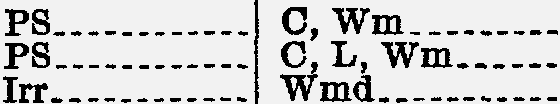 460508-59--22'326	GEOLOGY,  HYDROLOGY,   TORRANCE-SANTA   MONICA   AREATABLE 26.-Description of water wells in.the coastalT. 3 S., R.  14 W.-Continued3/14-24K3	_24K4	_24K5     ----------  ---------	_24K6	_Ward A. York	_	51	47Collins	_	51	40Clay Osborne	_	51	62B. E. Sarver	_	51	605½ ------ ------6   ------ ------8  ------ ------6    ------  ------24K8----------  ---------  ----------_John  Rentsehler	_	51	516    ------  ------24K9	---------	_J. F. Kahr	_	51	407     ------ ------24Kl0.	_H.  E. Stovall.	_51  --------- -------- ------ ------24Kll	_24Kl2_   B-106g	800A24K13 _  B-106q	800024K14-   B-106	800	7-A-1H. H. Coil_	_A. J. Anklam	_ Formerly StrawberryPark Water Co. Formerly Mrs. E.Jantzen. Southern CaliforniaWater Co., Amestoy plant, well 1.52	4052	47	1052	250	1251	5355	680	1624LL	Several owners	_24L2     B-l0lm     790B      8-B-2      S. L. Taylor Ranch    _ 24ML	.T. Zaharis	_ 24M2		do	_24M3	_24NL_   B-lOlk	790A	FormerlyR.J.Rogers_24N2	:			Mike Sego	_ 24N3		8-B-6		Marie  Pursche	_51	200	853	320	1452	720	1653	134.0	751	72049	19748	57	847	53	524.c 4--	H. Spaugh	_24N5	Annabel   Freeman       _48 --------- -------- --.-47--'----24PL	_24P2		A. S. Wallis	_ 24QL	7-A-2		Katharine    O'Leary     _24Q3 			 -Ad-a   Eme-r-s-o-n  	_ 24Q4     B-106u	800E	7-A-3		Formerly MagnoliaWater Co.24RL. ----------			Mrs. Nellie Baldrick 25AL-  B-106j	801		T. L. Hubbell	_25Dl  	25D2	Frank X. Price	_25EL.	--------- ---------- ------------------------49	18047	6050	7047	8046	3851	22548	37. 344	2254643	50424610871	60	1656825E2'	B-lOlc	791	8-B-12	Baust_	_	44	38	825E3	M.  .T. Johnson	_	3925E4      ----------	C. E. Grotzinger_	_	4125E5      ----------	do	_	4125FL	Mrs. Stewart_	_	3832. 2 35.0 30 3588  ------  ------25F2       B-lOlg	791B	FormerlyJohnJ. Dean_42	24910	210	392.5F3    B-lOld	791A	 	   FormerlyM. E. CowL	39	20725HL_   B-106k	801A	FormerlyC.E. Wallin	39	2825JL	Arthur Davies	314	11	17825J2	Phil Propst	_2513   25KL_  ----------	Malcolm Waddell      _25K2	do_    -"------------25K3       B-107n	802B		A. J. Walter	_ 25K4. _  B-107i	802	7-A-38	Meadow Park Dairy31  --------- -------- ------ ------35	36	1232	100	632	832	30	634	178	725LL	M. G. Marcellus         _2 L2	F.  H.  Almaraz	_ 25L3	C.  Lenarth	_ 25L4	B. Leach	_2.5ML_  B-102j   7920   8-B-13    Jamrs M. Shepherd  _ 25;\Tl   ----------	Manly	_ 25N2	A. D. Seaback	_25N3       ----------	L. G. Singletary        _25N4	_25N5        	         	        	         J. F. O'Haver	_See footnotes at end of table.34	56.6	833	2733	44	636	15038     192	63736	205	6363636	160zone of ihe Torrance-Santa Monica area-ContinuedT. 3 s .• R. 14 W.-Continued[::==:::::::=:=:===:::::=::::== --!!!. - =\==::=:=i: ::=:=::===:::::1::::::: :::::::::::: :::::::::::::::::::::::1:::::::: :: 1 p,	Wsd      	'\--------------------	850	29	T, E	PS	Cr,Wd-1o3n9d,o)w. ell  459   (Re­=1  =  ===  ==  ========I=======J=======J  Ii,1j   J- ============j-wma::==========,(	T, E	Irr---------- -   Cpr	_=====:----------=::r:     _j	 	1  ---T,---E---- j  IArr------------i-i;-------------------_ 	 IWd-1o3n9d,o)w. ell  449   (Re-P,EP,Wp----------------,w	_C,E	Irr_.-------        , --- --- --- -- - -----L:::::::::::::=: : ::=:=:: =:::::= H lli:=::::::==+ •;',v •:::::::I- :: ; :: -:I:::::::1:::::::1 -:-.-:- :::::::::::::1-=m :::::::::::Wd-1o3n9d,o}w. ell 465  (Re­ 	.	1	1       Al, E	 		1	---------- ------ --- -- --- -   	  		P, I	Irr	--------------------------------        -------------------    P, w     A	-wma::--:-·:::::11- -- -- --- - ---:-------!-------1	P.MIrr	j Cp	_ 	  	      P, W   I :rom =======1-L=:::::::=======-Sa:rnad;e::l:-:a::n:=d==sa=n=d=-=-1=-=--=-=--=-1=-=--=-=--=-I-=--==--=-=-=--=-=-=--= A =====------- LL 	====1 W(-R13e9d,owndeoll)4.93P,WP,WP,WP,Wr   _-----------!_ Cp	_A_	­DAo_ m-- ,--I-rr ---  - ---   --C-p-, --w--s 	--_T,EIrr, Stock	Cp,   L,  Wmd	_P,EIrr	··	_P.WP,WIAr_r----,---Cp.	_P,IT P,WP,WT,EP,EA	j L, Wmd	_Dom, rrr	l Cp	_}g:	gL	1 LACFCDrwell 792D.TABLE 26.-Description of water wells in the coastalT. 3 S., R. 14 W.-Continued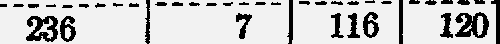 Stables.7	------  ------12    ------ ------47----  6    -==--- ------10     ------  ------4	150	3326BL_   B-101	781 	_  Mrs. 0. L. Sams	_	4441.37    ------  ------26B2	8-B-1026B3	_26B4	_Formerly  Balmer	_E. C. Bartlett	_Mrs. Anna Sunder-44	185	445	60	645	58.426B5  	  Vamn aBn.ellehem  	_	45 	6026B6.	------------------------	45	8026B7	8-B-Q	Formerly    HenseL     _26CL_   B-1010	781H	-----------	G. PUrscQe    -	_26C2	John Juhas	_2603       B-IOla	781A	8-B-11	C. G. Pursche,(formerly C. C.Jorgensen).4844	41.043      22044	205--  -127612--=--- ------------ ------------ ------------ ------2604	L. Gonzales	_44   --------- -------- ------ ------26DL_  B-96f771DBen Long	_2 ¼ ------ ------26D2       B-96d26D3_ _   B-96e771A	8-B-36771Bdo	_ Formerly Arthur8	126	107    ------ ------26EL	_26E2	_Lyon.F. J. Russ	_H. H. Blake	_122	60190	40234	1226E3	8-B-16       Henry Valdez	_ 26FL		F. C. Wagner	_ 26GL		Carl Pursche	_ 2602		Brattrud	_26Hl 	26H2       B-lOlh	781D	Formerly J. D. Beard.26JL	B-102f	792	Mrs.  E.  U.  Knape     _26KL	Ed   Christiansen	_42	47042	65.842	20043	67.64243     13437	23132     1008    ------  ------86    ---- -- ------78	15126L2  -    	  	  	   Elma Miess.	_!i -·ioo---8	1a1	6226L3        	   	  	   Wm.   T. Richardson   _40	1254    ------  ------26ML.	_26M2	W.    W.   Wallace	_ 26Nl	L.   L.    Flores	_26N2_ _ B-97e	772A	Formerly  C.  Raphael_26PL_   B-102k	782E	8-B-18	Mary Hunt	_40	24944	300555545	280-------- ------ -------------- ------ ------6	------  ------26P2	John A. Verburg	_26P3	Josephine Watkinson_ 26QL		_26Q3      -B----1-0-2-a---  -7-8--2-A---- ----------  --P-. -T--. --M--a-r-t-i-n 	--_204	---8	129	8243	250	------- -128   10447	-----;;-- ------ ------26Q54---  -B----1-0-2----  -7-8--2-----  ----------  -C--. -L--. --H-u--d-s-o-n 	--_26RL_   	  	  	   Beatrice M. Hender-son.26R2--	------------------------26R3-,      	_See footnotes at end of table.4141	261-31      132. 537      120.035	2198	139      1187  ------  ------8	------  ------zone of the Torrance-Santa Monica area-ContinuedT. 3 S., R.14 W.-Continu.edA	Wmd	W-139, well 406 (Re-dondo); W-468,T,EP,EDom, Irr,Stock.Irr_-----------Cp	_Cp	_well 7.A	L	W-139, well 403(Redondo).-Gr-a-v-e-LTP-,-W-I-r-r-, S-to-c-k A-Cp-L_W-139, well 433----------------------------------------P, WDom 	A-------------Cp, Wsd	_ Wmd	_(Redondo).----------------------------------------P, WP, WIrr	L.Dom, Jrr	Op	_-	P, E	-A--W-md	_---------------------------------------- ------- -------P, WpT,EIrr	Cp	_ A	Wsd   		Dom, Irr	Cp	_W-139, well 295 (Redondo) W-468, wells.Gravel and sand	_Sand and graveL.	50	3P,WpAl, E---------------- w	_L, Wmd	 	   W-468, well Sa.A.	L---------------Dom, SJrtrock       -C--p-, -L 	_- 	do   	T,EGraveL.	---------------- --------------------------------------  	  	-------------------- -------   	--------------------  	  	--------------------  	  	--------------------  	  	Gravel and sand 	T, E    Dom, Irr              Op, W		_ P, W       Irr		Cp		_ T, I	Irr		Cp	_P, W       Irr	0,      CP-----------P, W         !============= -L===============T, E     Dom, Irr	C, Cp, L----------------------------  	  	Gravel and sand       	  	C, EPT,, IEDoSmto,cSkt.ock          Cp  	_ Dom	Op	_ 	  	      T, EDom	L      -------------Dom,  Stock        Cp	_T, EEDom, SIrtorck	-Op	_--------------------  	  	      T, Efom, Jrr	£P--------------Sand and gravel_	----------T,EOp, Wmd	_W-139, well 327 (Redondo).Gravel and sand.	_T,ET,EP,IDom, Stock         Cp.	_Irr_	LSand and graveL.T,ET,EBg : :::::: 8t-r.::::::::=:=Sand and  graveL.	_Al, IT,EP,WP,EDom, Stock         Cp, L, Wsd	_Irr, Stock	0, Opr	_Cp    	T,IDomCp   	TABLE 26.-Description of water wells in the.C<!astal_T. 3 S., R.14 W.-ContinuedSee footnotes at end of table.zone of  the  Torrance-Santa  Monica area-ContinuedT.  3 S.,  R.14 W.-ContinuedSand and graveL_ 	do-------T, ET,EP,E Al, E Al,E T,EP,WIrr	------------------A	Wmd	_Dom, Stock         Cp	_Dom, Irr	Cp	_Dom, Irr	Cp	_Dom, Irr.	Cp, L	_Dom,   Stock.        Cp	_P,WDom	Cp	_P,WP,EP,WP,WP,WDom, Irr	Cp	_ Dom	Cp	_Dom	Cp	_ Dom	Cp	_P, WT,EIrr	------------------Irr.	Cp	_T,EDom	Cp	_--------------------   	  	--·----------------- -------   	--------------------  	  	--------------------   	  	--------------------   	  	T,EP,W,E T,EC,ET,EP,WP,IP,IP,WAl,EP, EP, EAl, EP, EP, EDom, Irr	Cp	_Dom, Irr,	Cp	_DoSmto,cIkr.r              Cp   	_ Dom, Irr	Cp	_ Dom.	- - ------- ---------Dom	Cp	_Dom, Irr----·-   Cp	_Dom, Irr	Cp	_Stock	Cp	----Dom, Irr,	Cp.	_Stock.Dom, Irnrd           -C--p 	--_Dom	_Dom, Stock         Cp	_Sand and gravel_	_T,EA	L	wcii! o   ) 25Irr	------------------A_ _	Wsd	_A	Wmd	_P, W----------------------------------------"A'-Ws-rl	_--------------------Sand, gravel, withshells.600	25	T, EPS  	Cp, L	_-  - idio	-!=== - ·- - --- --	: .	============-8--g--,1--t-·w--m--=--=-=-=--===== ----:================= =======   1:I   ! :=========== Wsf r:  =A 	do	I, 125	55	T, E	PS	C,   L_ ----------- 	do	905	54	T, E	PS	Cr,   Cpr, L, WsGravel and sand	980	26	T, E	PS	Cr,  Cpr, L, w  _Sand and graveL	--------------------G--r-a-v--e-f-a-n--c-f-s-a-n-c--L- =======  =======  ? - --- A ::========== W?-  :=========_TABLE 26.-Description of water wells in the coastalT. 3 S.,  R. 14 W.-Continued3/14-3311AA2.L....31AL.31AL_B-85d	712AB-85f	712BB-851	71208-A-4California Water Service Co.:Station 6, well 7.. -5, well B. -----5, well A-·	­well C.••--•···95	340949392	51012	18316	15015729231A5...   B-85e	71331A!L.   B-85c	7128-A-5TedMorton...•-·•··­ California WaterService  Co., Station 5, well 6.130      125.992	50210    ·--··-  --·--·16	190	28231EL.  B-85703HowardJ. Lovely	962606    -···-- ·---··31ML.  B-85h	703032AL.   B-90c	7328-A-8Formerly Israel Fry     _California Water Sflrvice Co.:Station S, well 8.68	15195	4497	136	1516	140	30932FL.  B-90b	723Dr. D. A. Clark	•..146	90012     --··-· ··----32H_LB-OOe	733--·-·---·-James L. Fittinger _ ...100197	832H2•.  ---··---·· ··•-·--·- ---------·  Joe  C. Shellnut.•..•..	99158	732JL..   B-90g	733B	8-A-12	Lloyd Corp	110413	1232KL.  B-90f32RL.  B-901733A73308-A-13W.R. Gallinger..•....lfiO1092008   --·--- -·----833AL_  .•••...•...••.•....••..•.	A.Villagomez.	_	746    --·---  ----··122	9833BL_  B-92b	742A	··--·---··    R. F.Matson...•.•.•.	95	20733B2.• _ -···-····· ······--- ---··-···_-   .... o.....---··-···--·	95	214-·-·-· ----··8	·--··- -··---7   ·--··· -··---33CL_  B-92a	742.. _..   8-A-9	J.  S. Yoshinabo.-·--··3302-._  B-92q	7420	-··----··-     ····---···--·-····--····33DL.............................. Redondo Tile Co--··-·33EL-   B-92	743	Pacific CrestB-92g-	743B	Cemetery.10610592121272101.459422810    ·--··-  ···---10  ······ -·-·-·10½ ...... -··-··6	169	59··-··· ····--154	7933F2...................... ···-·····- Mrs. Maude Harring-ton.3301•• ···-·-··-- -·······- ---·····-·  V.G.Mott..·-·-···-··3302. _   B-92L	7530	Formerly R. 0.Hickman.3303..   B-921	743D	Formerly George Harsh.100	400100	25082	23098	17410    ...... ···--·10  ··--·· ···-·- 10	110	1207	100	7433HL.  B-92m	753A	--···-·-··  Perry SchooL	..--   7733H2..     -··--··-·-  -·-·--·-·--········ ..     do     ··-·-····-··-	7733H3•• ---·-·-··· -···-··-· -···-·····  A. C. Hurt..••·-··-	8033H4•.    -·-·-····· ----·-·-·---··-·-·-·---·do-··-··-···•··-·	80199230187. 8 2506	112	87108   ··-··· ---···33H_5.  ---·---·--    ··-·-·-  8-B-34	Crown Water Co.	8030012     -·-·--  ·-----33Jl.••    B-920	753D	·-···---·-     ------·---·-··-·----··-·78 ·····-··· ........ ·····- ......33J2_ •.  ------··-· ·-··-···· ···--··-··  Royal Mutual WaterCo.33J3.-. ·-········ ..••..... -··-······  DonF. Willis... ••-···73	201788	173	2833J4_ .• ·-·--·---- ---·----· ---·-----· ··--··--·--···-·--·---·- 33Kl..  B-92c	743A	Mary M. Friedman...33K2•.   B-92k	753B	Formerly J. Rochleau.781008421823010  -----· ·-····121033K3••    B-92n	743F	--··--·--·    McAlli'!ter	.    ._33LL.. ··-·•··--- -·······- ---···--·- BPlvedere MutualWater Co.33L2     ·------·-- --·---·-- -·-·------    R. J. Boyle	·-33L3     ---·-·---- ---·--·-- --·-···-··   M. W.Freeman------94	19191	25093	1609091	1788	167	2487    --·-·- ····-·33PL•• ··-·-----· ---·--·-- -···-----·	-··-·--··--Seefootnotes at end of table.93110216.010   ·-··-· -·--··8	-····· ··-··-zone of the Torrance-Santa Monica area-ContinuedT.   3 S., R.14 W.-ContinuedSand and graveL.300T,EPS-·-·-·--··--1 C, Cpr, L, Wm158T,EObs    ··-----·  Cpr, Wm.•.•..-.Sand, some graveL352570T,EPS---····-·-··  Cpr, Wm..••----1 :::::::::::: gg \{;';f = ===-    -    -	==1===!====: j:::::: =  j-·-P w··j g ===========! 8  &t  :::Sand and graveL_ --·---- --·--·- ----·-···-A-----········   L·--·-····---•--1 W-139, well 274(Redondo) ....   do ..•.••.•.-...	740 --·--·-	T, EPS-·-··----·-·  Cr, Cpr, L, Wm.Obs·--·-·-··-· W....·-·--··-···Sand and graveL. --·-·-· --····-	PPEDom, Irr ••..•• Cp, L••••.......Irr.··-···-··-· CP--·-···-·······Sand and graveL._ --····· --·	T, EDom,Irr••..-.Cp,L, Wmd, Ws..•... do••••••··-···· --•--- • --· -·· • -·••·· •·- · 1-·- - - • •• • ·--···-1••-•·--··••··-•••-1I·· ••. -...  ·-· ..•....-I·.•.•..I··.··-.   T,EI·-····-····---··-··············-·· ·--····---Dom, Stock,	Cp, Wmd.......Irr.A..........-.. ···-·-···-····-····ornveiaii,1san<c= :::::::::::::: ·-. · ··· .	. :::::= 8g;L:::::::::::-····-······-··--··· ....... -··-···   P,W	Dom, IrrStock.·-···-····-·--·····-  ·-·····  ..•....   P,W	Dom, Stock••.    Cp, Wsd	••..·-·-·····-······-·-· ····-·· ·······    p	--·-·····-····--  ··-·······----··-·····---···-···-··-·· ·-··--· ····-·· ..•.......  Obs•..•.	Wmd, Wrd, Ws.--··--·-·····-·····- --····· -···-·- ··--······ ··-·············  W.......•..•..•.··-·-··············- ··-··-· ······· ···-······  A............_···-····----•	·-Sand and graveL. ·--···· ..•....    T,E	Irr·-·-········  Cp, L, W..--···-·1-·-···-·--	·--·-1-·-·-••I•·-·..•Sand and graveL••1 •••••••,--··---P,T,EDom.•.. 	,      Cp, L----·--·---1 W-1391  wen 310Dom, Irr ••.•.. L•••••....•.•... W-139.t well 313(Reaondol•P,W	 	"saiici.an<igravel ==1=======1=======1··· . -··I i> ::::::::::1 r :::::::::::===1 W-139, well 321.•...do•.••.....•_..  ·--···· -··-··· -···--··-·   A--··-·····-··   L---·-··-···-··-   W   ::o: i)312(Redondo).••. _.do..••........• -··-··· ··--··· ······-···  A·-·--···-·--·  L-----··----·-··!:::=:::::::=::=:::::::::=::::::::: --;··-·····-·-·-······ ··-·--· ....•..    T,E Sand and graveL••...•.• -	T, ET,Els::::::::::::::::::::::::::::::1Dom--·--···-· CP-··--·-···--·· PS·-····-···-· Cp,W••••...••• Dom, Irr--··-· Cp......•.    •.Dom••....•.•. Cp,L-·---··----Dom, Irr .••... ····-	•II·--....-·-· -·-··--··I····.. •I•   ••••••I···-·······-········I····-., .  -······p P,EDom, lrr ...... Cp,	Wsd·---···-A...... ...... L---·-·-··-----·1·S·a-·n-d-·a-n·d··g·-r·a·v·e·L·-•L.-.-.-.-.-.'-.··-··-··-·j--·--··-··   A 	L,Wmd••..•.--I•••••••"•••• -•-•••••I•·••-••I-•-•--•I••••••••••  A.--...·-·-·--1- • -•·-· -·- -•• -• •• ·II-· ·-·.·--•••--•••-I·••••-•I•- --··.•------ ...-- ----------,- -- ----1- -- -- --P,EP,EpT,E ::::: :j. :::::::::::::::TABLE 26.-Description of water wells in the coastalT. 3 S., R. 14 W.-ContinuedSee footnotes at end of table.zone of the Torrance-Santa Monica area-ContinuedT.  3 S.,  R.14 W.-ContinuedTABLE 26.-Description of water wells i-n the coastalT. 3 S., R. 14 W.-ContinuedT.3S., R.15 W.See footnotes at end of table.zone of  the  Torrance-Santa  Monica area-ContinuedT.    3 s .• R.14 W.-ContinuedT. 3 S., R. 15 W.TABLE 26.-Description of water wells in the coastalT. 3 S.,  R.15 W.-Continued3/15-12LL	Well9   	164	380	16	212	23278	2212RLB-37i1308Southern  California	95Edison Co., Ltd.12    ------ ------158zone of the Torrance-Santa Monica area-ContinuedT. 3 S.,  R.15 W.-ContinuedTABLE 26.-Description of water wells in the coastalT.  3 S.,  R.15 W.-ContinuedT. 4 S.,  R.13 W.4/13-lCL. - ................... ··-·--	North Long BeachExtension Water Co.47	23612	190	24lFL.. C-934b904City of Long Beach, North Long Beach well 3.46	46716	380	591F2•_•• ········-· ......... ········-- Orchard Park WaterCo.46	858  ...••• ···-··lML................... ···-······  Mrs. Cope	4543.04    ...... ······1P4....................... ·····-···· James R. Ellis.-......lQL._   C-935e	905	..........   R.WM.  ackie........1Q2•.•  C-935f	905B	6-C-4	T. W. Bishop.........2AL.-  .......... ···-···--  ··-···-	Dominguez Estate Co.4443	16244	6043      40045      1604    ·-···· ......4    ·-···· ······12    ······ ·····-2JL ...    B-12-3f	894A	...............d..-·-···--······2J2_ •..  B-123e	894	7-B-41	Del  Amo Estate Co_..45.4292715541912	49251742J3 ......................................do_ ...............<>J4....................... ·-··-····· .. -.. do....-...........44	16844	178. 414    ............14    -··•--2K.l•_  ................... -········· .....do................44	24. 5I¾	22	32::'IJ"L._ .......... ·····-··- .......... George Mindrup......41      1002½ ···•·- ......2PL-.  B-I23d	885B	7-D-50	Del Amo Estate Co.. .B-118c	875D2P2  ·-·    ..................................d.................2P3.       B-123c	835A	..........  C.H. Eilers...........37	11837	9737	14512	29	884	······ -·-···122P4._....R-123a	884	··-···-···  George Mindrup......-U	161	142RL_.  B-123g.    895	·····-···-   DelAmo Estate Co.. .3RL ..   B-118h	875K	.......... ·-·-·do.................Dominguez Estate Co.:5JL •. _   B-113a	834A	Well 2·--	·-41	85. 334	39213	75012126	6368	812	633	445LLB-113	834	7-A-46	Well L ...........12	75168812	35058726/j1645QL ..    B-113b	835	Los Angeles County Flood Control Dis- trict, test well 3.11     1056  ------  ------See footnotes at end of table.zone of the Torrance-Santa Monica area-ContinuedT. 3 s.• R. 15 W.-ContinuedT. 4 S., R. 13 W.Gravel and sand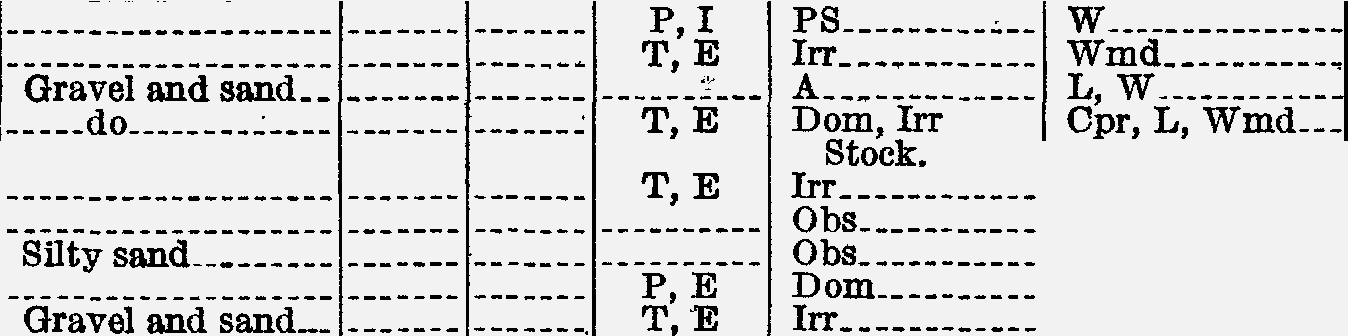 ·------T,EDom, PS...Cp,   L----···-·-· 	do ....	-----·- ·------T,ET,EP,WDom, PS......Dom·-·---·-··Dom, Stock...Cr,L, Wr, Ww.Cp.•.•..-.•..••.Op, W..•.......------·-·---···---·- ·----·· ----···C,IA•••.•.•·-·--· W	-·-·-·-··--Irr·-·-·-·---------·--·--·----· ·--·-·- ··--·--TP,,EEpg   ._.	···      - ·····-----·-·-····GraveL-·-·------· ·	·- ·-·--·-P, EDom, PS..._.•    Cpr.·-·-·-·--···W-138, well 843.'Cpr, Wmd..  ._Cp, Wmd ··----Cpr, L, Wm     .USGS test well.    Wm.....	LB, well E-14.·---·-·-·········-·- ---···· ··--···    P, E	Dom 	 	========:::::=:::::= ::::::: :::====	:	- ;stoc1c::::: c·::::::::=====--·······-·-·-····-···-·-·- ·---··- ·····-·---   Obs·-···--···-   W......·-··-·---Sand and gravel.• _ ·------ ·----·-    T, E	Dom, Irr ..	Op, L, W•	·----·-do.·--········ ··-·--- ··-··-· ·····--·-- ·-----·-----··-- ·--···--·---------Gravel and sand... ----·-- ··-···· ·-·····-·-  A----·--------  Cp,L, W-·	·-·-··-do.--···--···- ··•··-··--··-· ·-·-·---·- ·-·---------·--· ······--···-···-··Coarse sand .•.....•.•..• ····-·- ·----··--- -,-·-------·-·-·-  L, Wd, Wrd   •.   JBL, well 834.Gcavel and sand.•   -··---- -······ ·--·-··--· ··--·--·----·--···········-·······---······-·-·-·-·-·· ·--·--- ·-··--- ·-····-··-   A...  --··--···-   Opr, L... ·--····460508-59-23TABLE 26.-Description of water wells in the coastal4 S.,  R. 13 W.-Continued4/13-6JL        B-108a	824	 	   Dominguez Estate Co20	95------ ------6K2	George N. Branning   23	703  ------  ------7ELB-108	805	Frank  S. Austin	_34	99. 9	78LL--   B-114	836	Joseph Loria	_8Pl_  9BL--   B-113c	855	Shell Oil Co., Inc	_18	32. 218	9. 321 1,060362-------- ------ ------9EL           B-114a	845	 	Del Amo Estate Co   _16  --------- -------- ------ ------9HL	Shell Oil Co., Inc	_9RL				Richard Brothers 	    lOAL _   B-118	875	7-D-46		Jesus Cruz 	24 1, 20224	56833      17532-16-121025	28412810A2_ _ B-118a875B7-D-47	do	_32      112--------.,.------B-118d IOBL _ B-118f875E	 	   John Malcolm	_29	14110	93	310B2			do	_ lOOL		Stauffer Chemical Co_ lOEL _  B-119a       866		Shell Oil Co., Inc _24	12026	89525 1,092120	10IO  ------ ------16	717	14012l0E2	_l0FL	·---------		_ lOGL_   B-llSc		8750	7-D-41well2   	Dominguez Estate Co_ Martin  Brothers	_Ben    Maciel.	_30  1,23028	17. 629	1859018-12l¼	12	67     ------ ------1002---------- --------- ----------Melandras	_	30	805	jj"1003    ---------- --------- ----------1004     ---------- --------- ----------lOHL_  B-118g	875J	7-D-40Joe Uribe	_ Jesus Cruz	_3030-311153705	636	70	3210 ------ ------10H2	_Grande	_30  --------- -------- ------ ------10H3	_Manuel Lopez	_	3085	4	iis·lOJLB-119s     876M	7-D-36Mrs. Jeanette Jones.•.29      157	4	42IOJ2.	B-119t	876N	 	do	_29      160	10	123	2010J3	7-D-35              do	_10J4		do	_ lONL	L. Machado	_ l0RL	Los Angeles County._29	350	10     ------ -------	--	-----4    ---  -  -UBL	Del  Amo Estate Co  _11B2	Los Angeles County 11B3.		do	_1101	do	_llDL. B-123	885	7-D-48	C.H. Eilers	_35      149	12    ------  ------11D2_ _   	  	  	   Los Angeles County llEL			C.H. Eilers	_ 11E2				do	_ llFL			Dominguez Estate Co_ UHL.			Los Angeles County     llJl••	Southern CaliforniaEdison Co., Ltd. llKL.  B-127b	896A	 	   Carson Estate Co	_34	28. 6	l¼	30	231	145	12    ------   ------31	110	2    ------   ------34	30. 8	l¼	27	537	14	6    ------   ------36  --------- -------- ------ ------34	12711K2	----------  ------------------------34	140--14    --- 60-	5311K3       B-127m  896D	 	   Carson Estate Co	_33      16711K5		do	_ ULL	Dominguez Estate Co. 11L2-._   B-124o       886E         7-D-38               do	_11L3	Los Angeles County llPL.		do  	12Al	_36	20. 933     14034	14433	30. 530	23.340	330l¼	13	7-----	---50 - 65-----i¼	22	7l¼	17	66	------ ------12A2_ _   	  	   	   City of Long Beach    _See footnotes at end of table.38 1,94626-16  ------  ------zone of the Torrance-Santa Monica area-Continued	-T. 4 S.,  R.13 W.-ContinuedP,W	Dom, Stock... C, Cpr, W......f •••   ••••••••·········I·······1• • •••   ··  1·•·P••,•W···· ··D·o·•m•·.•••.•.·.·.·.•••.·.   Cp, W •.........t • •• •• •• •••  • "" ·••••••I•••••••I·••••••P,E	Dom......••.. Cpr.............l·••·················I·······1·--       •   •   •   •P	Obs.••.•...•.. P,W	Obs...........Cpr, Wmd......Cr, Cpr, Wmd, Ws.I·- •••..-.••••••...•·I···....I•• ·-  ••  • I• •••••·-·.I•••••••••••-·- ••      ww·.·.·.·..·····················T,EIr.r...........Sand, in streaks•..  j•..•..•1.......1      T,   E	Ind 	8;t  =========Gravel envelope well, open 26-1,202 feet.I==================================p: E	Dom, Irr ......  Cpr,    m......::flta:O: JBL,  11-····· ············-·I 	1 •••••  ••T,IIrr••.......•..! Cpr, Wd•···••··I LB, well E-9.Sand and gravel... ....... ..•...•    T, E	Irr............ Cpr, L......•••. LB, well E-20. Gravel.•...•........•...•..............•..........••.•.•......•.	•.1	!:I-  Sandf and grav=e=l..=••==.=.=.=.=.=..=.=•==.=.=.=.........•...f.E.:.=.=..=.=..=.=.•=.=...£•..=.=.=.=..=.=.=.=..=.=.=.•....do............. ..•...• .....•.     T,E	Ind..•........   L•••. 	•..sand======= ======= ======= ========== ================ ==================I.....do............. ..•.... ....... ..........   Obs.	C, Cpr, L, Wm.I================================== :,·I	B :========== gg  ========USGS test well. LB, well E-18. LB, well E-7.Sand and gravel... ..•.... .......   P,W	Dom•.•.......  C, CEr, L•.	LB, well E-7A.tif}1 :} mrni:::rn= JI	mm==:: 11;:;:imrnLB, well E-17. LB, well E-6. LB, well E-6A.JBLt.well 876K; LB,weu D-36 (old).Coarse gravel. •••................•........ A.•........... L...............W..............W-138, well 840.Cpr	LB, well D-36 (new);Cp...........•..Sand..•....'...........•..............••..  Obs..•.....•..   Cpr, L, Wm. 	USGS test well..•..•do•.•••..•.••.•.•.••••...•••..••.••••••  Obs........••.  Cp, L, Wm.	Do.Fine sand..........•..•..•.............•..  Obs........••.  Cp, L, Wmd.	Do.Silt•••.........•.•.......•.•.•.........••..............•..     Wm.	Do.Fine sand......... ..•...• ....... ..........  Obs...•.......  Cp, L, Wmd.•...............•......      990   .......     T,E      Irr.•..........  Cp, L, Wd......Silty fine sand.... ......• ....... .......•.. Obs....•.	Cpr, L, Wm.•.•I USGS test well.Cp•.............'==================== ======= =======   l.'i	B :==========Cp..............Fine silty sand.....•...••............•.•.. Obs........•.. Cpr, L, Wm.•.. USGS test well.I···················· .............. ··········  A.............  Cpr, W	LB, Dominguez Streetbridge test well.P,W	Stock..•......! Cpr	LB, well D-40.I····················I·······•·······      P,W	pr..········•··  LB, well D-34.A	·.W-138, well 851.Gravel and sand.. ......• ....•.•     T,E	Ir•r•.•..•.....   Cpr, L, W•. 	LB, well D-33.Silty sand..............................•.. Obs........•.. Cpr, L, Wm.•.. USGS test well.A..•.......... L....•.	W-138, well 853.Gravel and sand.. ....•.• .......     T,E	Ir.r•...........   Cpr, L, Wd 	LB, well D-38.Sand...................................•.. Obs•.......•.. Cpr, L, Wm.•.. USGS test well..•...do..........•.•......•.	•1••·················· 	C,IObs•.....•. 	Cpr, L, Wm.•..PS, Irr........ Cp..............Do.1	- ._- -• -·  -  ·- - --   -'	- -.,. 1      --	,	TABLE 26.-Description of water wells in {he coastalT. 4 S., R.13 W.-Continned4/13-12B1••    	  	  	   Pillow	40	1304	106	1412B2••  ----------   	  	   Los Angeles County	_	151301201       C-935g	9050	Virginia City		42      13812EL _   B-129b	906A	6-0-1	Virginia Country	38B-127c	896B	Club.33612    ------ ------12E2_ -38	35	612FL-  C-935h	906B	6-0-2	Llewellyn Bixby------	77	177122F02L•••.   	 -J.    .-E-r-i-c-k-s-o-n 	      371202. _    C-935n	9050	 	   C. S. Johnson	3712HL-  C-935d	915	6-0-3	Jotham Bixby Co	542722674612     -- 424 -- 20012H2---------- ---------   6-0-6	 	do	_81	----iir	980- --·sr12K_3__.   C-935cb	990054AA---------- ---   odo· 	--_44	295	14	188	7212ML_  B-129a		906		 	    Carson Estate Co	_ 13DL-   	  		  	   C. S. Jones, Los Cer-ritos Estates.45	350	14    --280- --·so-60	358	12	256	10113JEL_LC-905g	897L 	LC.hBe.nHeyod--g-e-s--N--u-r-s-e-r-y-_-47	121	-----6-- ------ ------13ML   C-905d	897E	 	   Alfred Encinas           _ 13MN2l.--  -C----9-0-5---- -8-9--7-A----  ---------- --P-a-u--l-V--a-le--n-z-u-e-l-a 	--_13N2.-   C-905h	897N	 	do	_14AL _   B-127d	8960	 	   Dominguez Water Co. 14AB2L_ -_  -B----1-2-7-a---  -8-9--6----- ---------- --D-o-m--i-n-g--u-e-z--E-s-t-a-t-e--C-o-_-106	295	------ ------30	3558	205.0	------ ------58	240	530	500	22030	31	6     ---63- ---37-14B2	do	_1401--   B-124c	886B	Dominguez Water    ' Corp., well 14.31	200	1231     193	12---88	6r14Dl••  B-124b	886A	Dominguez Water Corp.:14D2_. ----------  876!	Well 11	_30      189	12	77	4428   161	16	80	5814D3_.  B-124a	88614D4..  B-119n	876JWell911	_-29	150	12	117	3128  1,013	12	791	22214FL--    B-124m     887K	 	   Dominguez Estate Co_ 14F2        B-124q	8870	 		do	_14F3         	  	  	   Los Angeles County    _30	130	12	50	5930	135	12	73	2824	22.3	1¾	18	41401. _   	  	  	   Dominguez Estate Co.14HL _   B-127	897!	Fitzgerald Engineer- ing and Construc•32	187	-----8-- ·-143" ----2-14JL..  C-9050	897F	 	tion Co., test well 3. Oil Operators, Inc	_27	60014J2••. 	  	     28	33	614JK3l_ _   B---1-2-7-e     -8-97	 	 --H-.  E-.  D-i-c-k-s-o-n  	_	25	26 	614K2        B-127j	897J 	 	do	_14K3- _   B-124h	887B	Southern      California29	7131      1305	------  ------14K4..   B-124g	887A	 	Edison Co.,  Ltd. Mrs. Myers	_29   110	2	------  ------14K5.-   	  	   7-D-27	Southern  CaliforniaEdison Co., Ltd.14K6.-   	  	  	   City of Long Beach     _14LL--   B-124k	887F	7-D-25	Southern     CaliforniaEdison Co., Ltd.30	49. 2	6     ------ ------29	20. 3	1¾	16	529	114. 3	10	86	2814L2       B-124L     887J14Ml..   B-1241	887D	 	_14M2•. ---------- --------- ----------14M43     ----------  ---------  -------_---See footnotes at end of table.Baxter  Ranch	_M.  HeratsukL	_ Mrs. E.  Lester	_J. K. Raven	_N.  Namura	_27	}:	8	------ -==---83	4     ------   ------26	87	2    ------   ------26	8	------ ------zone of the  Torrance-Santa Monica  area-ContinuedT. 4 S., R.13 W.-ContinuedSand•••·-·---··--- ····--··-··············- A._......-....  L---···---·---··Coarse gravel.••.• ··-·-·--···-·- -···-····· -·······-·-·····   -·--	--···-·---------·-------·--· •••••••••••••• ·-··-····- ·--··-·-········  Wm•••-•••••••_.  LAOFOD, well OOliFtest well.A._........... Wd.·--·-··················-·-······ -	P,WObs•••••• •••    Cpr, Wm, Wrd. JBL, well 896-B; LB,tbs:::::::::::  	well E-1.--·-------·······--··-·····-·-·-·-    P,WW  _.	LB, well ET-1.A.............  Cpr, W•••••••••  LB, well ET-2.----·····--····- ······-···-···-·-·Gravel.--•-·--·--- -··--	¥,'fDom, Irr,	Op, L, Wm_ •••• Stock.Obs·-·-	Wmd·--·-·--·-·Band and boulders_ -··········-········-·-·  Obs--	L, Wr••-••••••••Band and gravel•• ·-·---···-·-···--·---·--····-···--	360 ·-·····T,ET,EIrr.--•--······  Cpr, L, W---···Irr•••••••••••• L·-···-·--------Gravel and sand•• -··-···--·--·· Band and gravel•• ···········-··T,ET,EIrr	•• _	L••••••.••••.•..Dom, Irr--····  L·--··-	·-·-A............. L-·-	·-­············-·-·---- -----··--·--··   T, E·····--·-----··--··- --··--···----·	P, IDom, Irr ••••.• -·--··············Obs........... WCp.r·,-·W··-·--·-······-·····  LBJ well DT-4. Obs••••·-····· Cpr, Wmd•••••• JBLt.well 897A; LB,weuD-20.A•• •----·-···· W-·-·-···----···Gravel and sand•• ··-·-········· .•••••••••  A••••••••••_••   L.·-·-·-··-···-­  LB, well DT-3.-------------··---·- --······-···-· -·--------   A•••••••••••••   Cpr--·-··-······Gravel and sand•• -··----·-··--·    C, E	Irr •••-··----··  Cpr, L, W-··---···-·do.·····--··-- ·--·-···-····- -·------·· -----··---······ ··----············Gravel and sand•• ·········-····T, E	Dom, Irr--	Cpr•••••••••••••T, E	PS, Irr-·······  Cpr, L·-····-·--LB, well D-31.Band and graveL•• ··-······--··· -·-·······   A.-•-·---·---·   L---····--·-····Gravel, sand, and   1,500 ····-·-    T, E	PB.-----·-····  Cr, L, W·---····clay.Band and gravel.-- ····-····-··-· -···	­Fine  gravel  and  ·····-···-·-·-    T, E sand.A•.•..•.••••..   LO-r-, -L-•-•·•·•·•·•·•·•·•·•-•·Band and gravel.._ -··-··-······· ··-····----Bango.:::::::::::: :::::::::::::: -·T,E ••AD.o·m··,·I-rr··.•·•·•·•-·_Obs.-·•	·-­C, Cpr, L-······Cpr, L•.••-..... LB, well D-24.Cpr, L. Wm.	USGB test well.-arciver···-·····-· -··210_--·-·-· -- T.E   ••  AIrr ··. ····-·-..---Cp••.••·-·······Cp, L, W••••_••A 	•.••..•..  WCp·r-,--W-·_··.·.·.·.-.·..-.·  LB, well DT-1.A••• -••	­Cpr, W••••••••_  LB, well DT-3.A.-·•-··-····· Op, Wd-·-·-·-··  JBL, well 897-D.Cpr, W•• _.	LB, well D-21.P,I	Dom-.-·--·---  Cpr, W•••••._.. LB, well D-35.•••••••••••..•.•.••••••••••••••••• -·-·······   A.............   Cpr-···-···-·······-·---············ ••••.••••••••• ••••••••••   Obs•••••••_••.    Cpr, Wm••• -•-·Sand••.••••••••••.•.••.••••••••• ········-· A._........... Cpr, Lt.....Wmd_.. USGS test well.Gravel•••••••.•• ······--·----- ---···-··-   Obs_ ••••••••••   Or, L,  w_r•• .•••   LB, well D-15.A._........... W-·--···········A---······--·-··········-·······-··········-·--·    p. w-----··-···········- -·····-	p. w····-····-··--·--·-·····--····--··     T, E·--·-----·--·--- CP	·--·-··-­-1·-rr-----·-·-·---·--···--   cC.p•r• -·•·•·-------LB, well D-10.TABLE 26.-Description of water wells in the coastalT. 4 S.,  R.13 W.-ContinuedSee footnotes at end of table.zone of the Torrance-Santa Monica area-ContinuedT. 4 S., R.13 W.-ContinuedGraveLl  and   sand 	T, E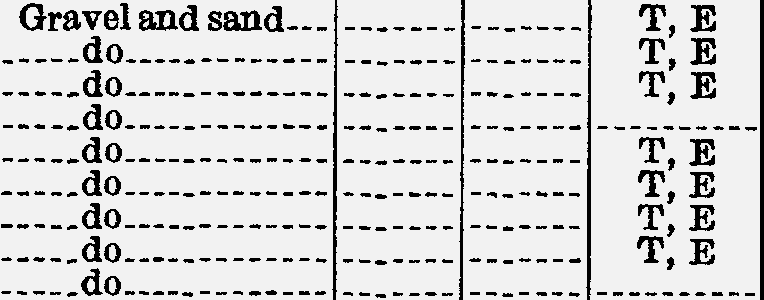  	  	     P, W------------------	P, WDom 	   Cpr, L 	--_Irr----------------------------------------------   Cpr	_LB,    well D-13. LB, well D-11.AAA_.C,   Cpr, L-------W W-	AA_------------Cp, rL, L, W_ LB, well C-10.g: e  iJr :== --=2io- =======       : - --- tis=========== 8;8;;;:i::,-wm:: USGS test well.Sand and graveL	------- ----------   A----=	C, Cpr, L, w  _A	Cpr, W••	LB,well D-1.Gravelandsand       -------  -------  ----------    A	Cr,  Cpr, L, w   LB,   well D-3.-Fin-e  and -coarse-----------------  --- - c============  E : ========  JBL, well897-C1gravel.Coarse graveL	-------	A	Cp, L, w	JBL, well 897H.A	Cpr,W	LB,  Wardlow Streetbridge test well.ps	_ ps	_ ps	_Aps	__C,L                    _ Cr,   Cpr, L	­Cp,,LCpr, L 	--_Cr, L	_Gravel and sand         2,000	14. 5T,Eps	---_ps	_A	_A. - - - ---------PS  	C,r, LL, W	--_C, L,  W	_L      ------------L_ -C,L	_W-138, well 861. 	do	------- 	do	------- 	do	1,600	4T,ET,ET,EPS	Cr, L	_PS------------   C, L	_i  :1a f! L ===:::: ::=::::    : - --- -    =:::::===:: _?.•_?. : :- :: JBL, well 867-A.Sand and gravel_	------- ----------    Obs	Cp, L. Wmd	JBL, well 867-BIT,E	Dom, Irr	Opr L	_ SandandgraveL--	-------      P, W	Irr	Cp, L	_Gravel and sand	-------P,WP,WC, IIrr	_ Dom	_Irr	_Ind     	CP----------•---Opr, L, Wmd, Ws.Cp,L, Wmd     _JBL, well 877-C; LB,well  D-4. LB, well D-37.Sand and graveL-- 1,270_	E	Ind   	OCp,, CWpL, 	--_ 	  T,EGravel and sand      1,030  -------	T, E	Ind	C ,Op, L	_ SandandgraveL	-------  -  --------  A	L	_--------------------  -------   -------    T, E	Dom, Irr	Op	_Gravel. 	430	_T,ET,ET,EDom, Irr	Cp	_Dom, Irr              Cpr		LB, well 0-10 (new). Irr	Cpr, L	_P,WDom----------  0 W  r, Wmd,JBL, well 867-B.Sand and grave}	-------P,WDom	Op, Wmd	_Obs	Wmd	_TABLE 26.-Description of water wells in the coastal,T. 4 S., R.13 W.-Continued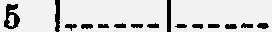 4/13-16ML.   	  	  	   Watson Estate   Co      _ 1701      				17Dl..  B-109c	826   7-0-15	Dominguez Water282626 1,7015	------ ------31217EL.  B-109g	827D	 	Corp.Crook and Huffln_	351211701	H. Diego	_18AL.   B-109e	827A	 	  J.E. Hoepner	_27	8733	4618   ------ ------18A2--   B-109d	827	 	do	_35	20018Hl- -   B-109	827BJ. J. Dunlop_	36   --------- -------- ------ ------18JLB-109f	8270	 	_Griggs	_38 •  6718J2      ---------- --------- ----------38F.  FieseL _.	-- _18NPLL _   B-llOh	818A 	7-0-618QL_   B-llOk	818B	7-C-S_   Bank of America	_General PetroleumL_       	39	250}ggt_ -B-llGa••-   818 	=8:Well2	_C. F. FieseL	_39	25044	220212	387	200	3019El••   	19HL_    B-llOf	828	 	_19H2.	--	_19H3._ ----------	_19H4	_19H5	·····-----19Jl...  B-llOc	829ASpencer Coates	_F. L. Forrester	_C. Stuffers	_Carlson_	­A. E. Smith, east well_A. E. Smith, west well_J. C. Anderson	_34  18037	9037	7036	7036	18035	7040	26288-64-- -12------- '----------- ------------ ------------ -----=19J2        B-llOb	829	7-0-9Theodore E. Klein• meyer.41	32512	238------19J3        B-llOm    829D	Hughes Tool Co 	41 --------- -------- ------ ------19J4.	B-llOg	8290	7-0-10	Mrs.AddieV. Steward.41   100	--·--s·- ------ ------19Rl••		3-A-19	F. T. Woodman 	    20Kl._  B-115a	839A		Southern CaliforniaEdison Co., Ltd.4137	55012 --43:f --iff20Ll..   B-115	83920RL.   B-115d	84921HL_   B-120c	868B21H2..  B-115h	8580Mrs. Ana-May Kreyssler.7-0-13	Harbor View Dairy Co.Richfield Oil Corp     _Well 4._	_37	554	12-10	173  38440	586	12	460	12620  156	16	114	1834	800	24-12	435  11621H321H4B-115g	858BB-115f	858A7-D-56Well3	_ Well2	_35	800	24-12	430	35835	800	24-12	430	35621H5..    B-120L     868H_   _	_21H6.  	21Jl...  B-115e	85821Q1	B-115k	859AWell7	_WellL8 	--_Shell Oil Co., Inc.,Wilmington:27	721	430	29125	800	435	36535	643	18	428	21521Rl_ _   	  	  	Well L	36750	20-12  ------ ------Well 2	3422DL_   	  	  	   Richfield Oil Corp.:846	16	440	33022ELB-120b	868A	 	Well 6 	20 1,128	-------- --4io- --236-22E2        	  	  	Well 5	18650	182201..	7-D-17Well9	------900	-------- ------ ------2202B-120g	878AWatson Estate Co             25 	do	2150	4  ---93- ---30-22HL_   	  	  	   Los Angeles Harbor	2322H2       	  	  	   DaCvoidmmDi.ssBiorynm.  er 	20120	12  ------ ------82	4 -·133- ------22JL	B-120f	878	 	   City of San Pedro      _	19     165	8	2822LKll._   B-1201		879B		7-D-59		Domdionguez Estate Co__	 20 22L2•••  	  		  		   Tide   Water   Associ-	2022QL_   	  	  	   AlapthedonOseilWCaot.son 		3122RL_   B-120	879A	7-D-6	Watson Estate Co	17 B-120h	87922R2••	Los Angeles County	20590	14    ------18.5	2 ------ ------728	2G-12	411  317250	10    --1--0-7- -··as-19.5	2   ------ ------23AL_.	------------·-···-····-·	21See footnotes at end of table.30	6  ------ ------T. 4 S., R.13 W.-ContinuedP,WP,WDom.......... Cp••.•••••••••••  LACFCD, well 8360.Obs.	cwrr.md,A............. W	•.••.Irr•••••••••••• ···---···-·	·-················--·· ....... ....... .......... A............. W. -	·-JBL, well 826.•••••••••••••••••••• ••••••• ••••••• ••••••••••  A•••••••••••••  W••••••••••••••----·······-·--·-·-- .••••••..•.••••..•••....   A.---·-------·  W••..•...•••.••••••••••••••••••••••• .•••••• .••••••    P, W	Cpr, W••••••••••••••••••••••••••••• .•••••• .••••••    P, W	Dom.	Cpr, Wmd••••••••••••••.•••••••••.• ••••••• •••••••	T, I	••.•••••••.•••.• --·-·····----··---Sand and graveL••••••••.••••••	T•••••do•.•••••••••••••••••.••••••	TInd ••••••••••• Ind•••••••.•••L, Wmd•••••••• L, Wd••••••••••P,W	Dom•••••••••• Cpr, Wmd••••••  JBL, well 818.A,LP,EP,EP,WP,WP,WGravel............ ••••••. •••••••    T, EDom, Ind••••• Dom•••••••••• Dom•••••••••• Dom••••••••••A•••••.••••••• Dom••••••••••Op.••••••••••••• C, Cpr, W•••••• Op••.••••••••••• Op•••••••••••••• Op•••••••••••••• Cp•••••••••••••• Cp, L•••••••••••C, Cpr, Wmd•••   JBL, well 829;LACFCD,weU 829B.•••••••••••••••••••• ••••••• •••••••	P, EP,EGravel and sand.. ••••••• .••••••   Al, ESand and graveL. ••••••• •••••••    T, E•••••do............ .•••.•• ••.••••    T, EFine sand•••••••••••••..••••••••.•••..•••• Sand and graveL.  1, 200	T, EA•••••••.•••••••.•••••••••••••••Cr, Cpr, W••••• Dom, Stock... Cp, Wmd•••••••Dom, Ind ••••• Cpr, L, Wd•••••  JBL, well839A.PS.	C,Cpr, L, W•••Dom, Ind.	Op, L, Wd••••••LC.r-,-L-.·•-•-.-•-•-•-•-•-•--•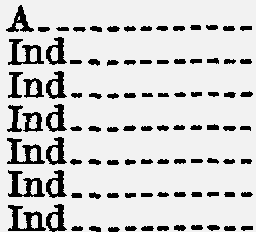 Gravel and sand••  1,000	T, E Sand and gravel...	750  ••••.••     T, E•••••do.............  1,450	5	T, E•••••do............  1, 980	6	T, E••••.do............  1,500  •••••••••••••••••C, Op, L, Wm•• C, Op, L, Wm•• C, L••••••••••••LC•,•O-·p·,·L··•·•·•·••·•·•·•·JBL, well 858B.C, L••••••••••••··--···-··------·--· •••••.•••••••• -----··-··  Ind.	C,L••••••••••••---············-·-·· ••••••• ••••••• •••••••••• A••••••••••••• Gravel and sand••  1,200	18	T, E	Ind •••••••••••L.••••.•••••••••P, W	Dom, Irr .•.•..  Cpr, Wmd••••••.	:::::::::::::::::::::::::: ¥,;	Dom, Irr ..••.. Cpr,	W••••••LB, well 0-13. LB, well C-15. LB, well C-16.Band and graveL•••••••••••.••• Band and gravel...	125 •••••••P,WT,ETilT,EP,ECpr, Wm••••••• Irr.	Cpr, L, W••••••Obs.	Cpr, L, Wmd•••Ind •••••••••••••••.••••••••••••• Ind.	C,L••••••••••••Dom.	Op.•••••••••••••LB, well C-19. LB, well C-5. LB, well C-14.Gravel and sand••••••••••••••••T,EDom, Irr...... C,Cpr, L, Wd.. LB, well, B-12; JBL,­well 879.Obs...........   Wm.	LACFCD, well 8790 ltest well.A............. Cpr, W••••••••• LB, well CT-23.350	GEOLOGY,  HYDROLOGY,.   TORRANCE-SANTA  MONICA   AREATABLE 26.-Description of water wells in the coastalT. 4 S.• R.13 W.-Continued4/13-23BL.   B-125!     898	-----···--      Chambers---·-·-··-·-·25	142·----···  57	8523CL   --····-····-··-·-·- -·---··-··  C. H. Barnes•. ···-···24	772	73.5	323C2_•. ·-··-···-··-···-··· ··-·······  R. E. Rose·-···--·····24	802	75	52303.•- ---···-···-·····-·· --·----·--23DL_   B-125j	888J	7-D-1823D2.-  B-125h    8880	7-D-1323EL.  B-125	888AMrs. MoselY--··--·-·­S. D. Wilson	•.Meecham Ranch••.•Imai..·-_ .•....._··--·24	8424	12521	63. 22210   ·--·-- ------12  -·---- ------23E2   • ··-·-····--·-·-········-·····   Mrs. Hill..··-----··-­20	16010    ------ ·---·-23FL._  B-125b    888B	-···-·-··-23F2••• ········--····-···- ·---·-----2301.• ··-·--······--····· ·····-····2302•.    B-125g    888FB-125i	888H23Hl.•  -···-··-····--·-··-	·-·-W.F. Moulton.•••._. City of Long Beach •..R. J. WhetnalL _.. _..City of Long Beach, Silverado well 1.Bonnie Brackett_• _.23  14922	24.323	54.325 1,07423  10012	46	591¼   21	44-3     --··--  --·-·-26-16      596	4704	9023Jl••.  ··---··-·-··----··- ··-	City of Long Beach.-.21	1023LL..    B-125d    888D	7-D-9	Manuel   Pimentel!.    _21  13523L2-..   B-126d    889D23L3...   B-126	889B7-D-8H. & J. Maybury Co_ Irwin Stewart_·----···21  14520	11512	71	6118 ·11	-- 5023ML   B-126e     889E··-···--·· ·--·-do•. -·-·····•-····21	912130	30260	24410	50223M2.•   B-126b    889A23NL.   B-126g    889F7-D-7.....do•.- 	·--·---·Irwin Stewart...•.	•21  115.218	10614	77	4123PL.  B-126a    889Carlson Ranch_·--···-	19   --------- ----·--- ·---·- ··----i!:-_-::::::::::::::::::::::::.::::: 	f g;_ -e· :::	201526.556.9331¼   24	21½ ------ --···-6   ·--·-· ••••••24El      ··--·-···-·---·---· .•.    ..... -··-.·_-.  -··--·.•••..-··      2424E2._.  ·········-·-····-······--··--   ·--···········-···-·-···    2424FL.•...•••••.•.•••.•... ·-···-·--· ·-··---·-···--··-·----·-	2326.038.1256	--···· --·--·6	-·-··- ••••••6    •••••• ·-····24F22401.2402--····-·····--···-· ···-·--··-  --··---·---·--····----·-	22·-·······-·····-·-·  ··-·-··-··  ·-···---·-··--·····--···    19···-·-··-·····--·-- -----··--· ··-·-·--·-·--······-··-·	20263128.36 ·-··-· --···· 8-6 --·--- -····- 8-6 ··-··· ·-····2403..    ·······---···-··--- --·-·--···  -·-·-····---··-·--··--··	20	2224KL.-   -············-··-········-·-·  -··--···-··-·---·-·····-	19	2524K2  --  ···-··-········-··· -·--··--·-  ·-·---·--··--·····--·-··    21	2524K3  --  ··---·····-····----  ····-·--·· ··-····-·--·-··-··-··-··	20	278-6  -····· ...•••8-6    -··--· ··-···6	---·-- ····-·6	··-······-··24Ll24L2····--····---·--·····--····-·  ---··-·-----·······-··--	22	28········---·····-·· ·-···--·--   --·--·--·---·--·-·-·-·--	22	286	····-· ·-··-· 6	···-·· ••••••24ML. ·····--··-··-··-··· -----····· -···········----	2124M2.• ···-···········-··- ······-··· -···-··-···-·--·--	2124NL.• ·--···········-·····-··-·-···  J.B. Mosher	2124N2..• ·-·-----·-·-····-·· --·-·----- -··--·----·---··-----·	2125.0285429.46	--·--· -·--·-6	····-· ·····-2	-····· -·----6	·-··-· --···-24N324Pl.-····----··--·--·--  ·-·-·-·-·-   -···-··--·-·------·---·-	21	31····---··-----·---· --·-·--·--  -··--······--·--·-··--·-	19	276	···-·· --·--·6	----·· ------24P2.••.••••.•·--·.--·	•....--·- •_-· ·-·-··-  ••• -_-·   -· •.	20	286	--·--· ·-····24Ql_  ---·-·-··-·····----     ··•···---·    ---------·-·---·-·-----·    1624Q2•.•  -----·-·---·--·-·-- ---------· ·--------····--···--·-·-    1624Q3••.     ·----···-·-·-··-·-- ·--··---·· ·•·······•··••·•·•·•••··    2024Q4•..   -················--  --····----  ··-·-····-·-·-······-··-	1920. 5 18.1 25 226	-·--·- -----·6	··----  -··-··6	-·---- ··-··-6	····-- -····-24Q5_•.24Q6····-·········--··-   ·--·-··-··   ··-···-··-····•··-··-···    18	31····-·-·····-··--·- ·-···--·--   -·····--·-·····-·-··--·-	18	266	--·--- ·-···-6	·-··-···-···24Q7·-- ····-·······-··-·-- ··-···--·· ·--·------·-----····-···25NL..   C-917	39026AL_. B-126f	899	Oil Operators, Inc., test well 4.26Bl.-. --·-···-····----··- -·--· 	Dora E.  Kabler•••._••16	16··iai -·· -···-s- 105-· -- 2618	6026B2  ·-··-·------·-·-·-- ----·-·-·-    R. C. Vaughan----··--	19	69"40	2926O1.•• B-126c  889C	Peterson   ···----·---	1884. 17	-·-·--  -·-···26DL·-·--·--·-··----··- ·--··	Long Beach Archers15	851	-63. -.• 3926EL•• B-136L    3SOC	M.   M. Thomas-·--·--	15	147110	3626E2••• ·--····-······--·····--·-·--- R. S. HuberL_. 	15	993	·-·-·- --·---26F1	B-136m  380D	3-B-l	Lever•••••••.•••	•	16	12See footnotes at end of table.zone .of  the Torrance-Santa Monica area-ContinuedT. 4 S., R. 13 W.-ContinuedSand and graveL_ -·---·- ··-···· ··-··-··-· A....·-······· L-----···--·····GraveL_···-······	7  ··---·-··--·do•.•••·-·····-······.......-····-··-··-···-···· ---···· --·····P, WP,WP,Wt-----···---- gpfpr,L---····Irr--···-·-···- -···-·······--·-	LB, well 0-11.·······-··-··--·---- --·-··· -·····-T,EObs_··-··--···  Cpr, Wmd••••LB, well 0-8.Obs••• ·-···-··   Cpr, Wmd_ •._••A·--··········  Cpr, Wd.•••••••  JB h	LB,····-----···---·-·········-   ···-···	T	Obs........... Cpr, Wmd.••••. LB, well C-9 (new). Sand and gravel._. -·-·--- ••••••• ••••••.••• A--··········· L, W·-··········Sand and silt••••••.•••••• ······- ······-···  Obs••••·-	Cpr, L, Wm••••Obs.	Cprt.Wmd••.•••Gravel and sand••••••••• ·····-·    T, E	Obs•••••••••••   Cr, L,  Wr, Ww.Gravel............ ••••••• •••••••    P, W	W.•••••••.••••••···············-···· .•••••. ••••••• .•••••••••  A.···-·····-··  Cpr•.•••••••••••···-·-·············- .........•••..·········-  A.............  Op, Wd·-·······Sand and gravel... ••••••• ••.•••. •••••••••• A.............  Op, L••••••..•••···········-··--··-······-- ·····-- -····-----   A••••·-	Cr,Cpr, Wd-•••LB, well CT-13.JBL, well 889-B.Gravel and sand Sand and gravel.··--··· -·····- ·---······  A••••••••._...  Cpr, L, Wmd•••--·---- ···----	·-----------·---	_LB, well 0-4. 	do ....•.... .•. ··-···- ····-·· ·-··-·-··· ··--·----···--	-·-·-·-··--·Gravel and sand_..    ·····-· ---·--· ······--·· ·--···-·--··-·-· --·-··········--··   LB, well 0-3.Sand and gravel... ·------ --···-- ·------··-  Obs--··--·--·-  Cpr, L, Wrd  ••-··--------·-------- ---·--- ·------ ·-·--····- A_-·-----·--·- CP-·-----·-··-·· Probably LB, well····--·····-·---·--· -····-· ·-··-·- ··-·······   A.···-·-·--···  Cpr, W.·-·-····Silt and sand.·-·-· -·---·· -····-- ··--------   Obs.-·-······-   Cpr, L, Wmd_••0-1.USGS test well.···------·-·-·---···  ··--···  ····-··    P,W	Irr••..·-·-··-· W••·-··--	LB, well CT-1.··-···--········-··· ----·-- .••.... ·---·-·--·  A·----·---	Cpr, W-·---··-­LB, well CT-20.·--····-··--·······- ..•.... ··----- -·--····-·   Obs.·······--·  Cpr, W·····-·-·  LB, well CT-21.··-··---····-··-···· ·····-· ···-··· ········-·  Obs...........  Cpr, W-··-·············-··-········ .•••.•...••••. ···-······  A_............  Cpr, W.·--···-­LB, well CT-18.LB, well CT-19.··-·········--··-·········- ·-····· .•••.•..•.   A._·····-··-··   Cpr, W···-··-··  LB, well CT-16.····-···········---- ·-·-·-· ----··· ·--··--··-  Obs·-·-···---·  Cpr, W---···--·------··-·----·-·--- -···-·- ----·-· ·--·--··--   Obs.. ---·-···-   Cpr, W----··--­·--·--·--·-··--··--- --·---- ·--···- ·------·-·  Obs.. ------·--  Cpr, W-·-----·­-------······-···--· ·-·--·· ....•.. ·-··--···-  Obs.•..•-···-·  Cpr, W-	--····--·--··-···-···-·· ••.•..• ······- ····-··-·-   A·--····--·--·  Cpr, W-	·-·····-·····--······· ··-···· ....... ···-·····-  A--····--··-··  Cpr, W-··-···---------·-···--·-···· .....-.···-··· ···-····-- A--··-·-·-·-··  Cpr, W--·-··--­·-···-··-···-······· ·-··--· -··--·· ···-······  A--··-·-·-····  Cpr, W-	-·--·--······--·········- ·-···-· ··---·· ···-·····-   Obs... ·-·--··-   Cpr, W•  	A·-····-·-·-·-  Cpr, W	-·--·Sand_.	---·--··----··     P, W	Irr_··---·-··--·······----·-·--··-·--··-·-----·------	·-·-·---·-  Obs-·------·--  Cpr, W	._··----·----·-------- ----·-- ··---·- ·---------   Obs_·---·-·-·-   Op, W--·	·-··--·------- ------- ---···- --··--· -----·----   A·----··------   Cpr, W	._·------·-·---··----- ··--·-·	-··-------  A.·-·---·-·--· Op, W·---·--·--LB, well CT-17, LB, well CT-15. LB, well CT-22. LB, well CT-7. LB, well CT-14. LB, well CT-9. LB, well CT-10. LB, well CT-12. LB, well CT-11.LB, well CT-25. LB, well CT-26. LB, well CT-8. LB, well CT-24.--··---·------·-----	------- ----···---   Obs    .	Cpr, W_.	_LB, well CT-2.-----·-------·------	----··- -·-------· Obs-·-··---··· Cpr, W--	·-----·-·---·---·-·-·· ---·-·- ·------ ·-·--··-·-  A-·-·-·---··-·  Cpr, W-····----A   ···--·--·-  Cpr, W---··----LB, well CT-3. LB, well CT-6. LB, well CT-5.Sand.  .	---·--· ------· ··--·-----   A---··-------·   Cpr, W·----·--·   LB, well CT-4.-----·------·--··--- --·---- ------· ·---·--·--   A.•..---·-··--   Cpr, W_.	.-··-··------------·· ......• ··-···· ········-·  A.---·········  Cpr, W--	--·LB, test well.LB, test well.-araveL   ....._..··---···------	 	· ---·--··-·---  8;bp, L,   wd      _  JBL, well 899.GraveL_·---··---- ·---·-- ·------P,WP,WP,WIrr--···-·-···· C,Cpr·--··--··· Stock---·-··-- Cpr, L·-··-···-·Obs-·---·-	Cpr, Wmd._.JBL, well 889-0; LB,well B-6.-Sand and graveL ·-----· -----··	·x:============  ·L::::===========Gravel and sand..•  --·---- ------· -·----·--- -·----·--------- --·--··	·---··------·---···--···--   -·-----   ·------    C, E	Irr--··-··--··-   Op, W	.·--··---·-··---··--- ···---- ·-·-··· -·----·-·-   A·-·-·-·--····  Wd·---··	--·TABLE 26.-Description of water wells in the coastalT. 4 s.• R, 13 W.-ContinuedSee footnotes at end of table.zone of the Torrance-Santa Monica area-ContinuedT. 4 S.,   R.13 W.-ContlnuedTABLE 26.-Description of water wells in {he coastalT. 4 S., R. 13 W.-Continued4/13-3001..   B-133v	3100City of Los Angeles, LoWmeiltla6 plant:Well5   	31	68232800411330531El . _   B-133e	31131E2     B-133o	311BWell   L                    _ Well32 	--_33	67517	71620	50916	35016-12	22420528531E3	B-1331	311Well4_	21	671 .    '16-12	165	50631EL_   B-133p	311A31LL_    B-133f	312Palos Verdes Estates21	68030	629.820	230	42526-12	274	164530	37831PL-1----------1---------1	1 Union Oil Co	_40	90024-16-14  675      14732DL.I  B-1348  I 32133DL_  B-134g   I 341DDanie1  Hanson	_ City of Los Angeles,WWilmeliln1g4ton  plant:  _33D2---------- ---------,----------Well7   	33EL_   B-134d	341A33E2     B-134h	341E33E3-._   B-134c	34133EL-  B-134f	3410Well2	_ WellL	_Well5   	Well3	_ Well 12	_25   88712	66711433E533E633E7 ,33E8B-134e	341B      ,--------------------	---------- 	,	, ,	,	,----------Well lQ 	 	26Well 9·	1Well 13 	529--ias	38------- ------33E933:EFlL0I_ ---------1--------·1  ··-      ---   -  -    ------------ --------- -------_---Well6	_ Well ll	_Well 8-------------267	10733HL_   B-1358	35133Kl_      B-135	351ABobDihase	_ Consolidated LumberCo.1------1·----------- ------34CL.1----------1---------1	1 The Texas Co., well 4.7-- -::: ::::- ; :1 	1 GD.ilmD.o,Me OurirlaCyo	,------,------50	73135      115,------,------ 	   Electrified Water Co._Pan  Pacific Oil Co  	3-B-20	City of Long Beach   Southern California Edison Co., Ltd.:----------	Well 1, east wen9  -----48	125	1212i ,3-B-21----------West well 	 California Sea FoodCodo., Inc.:   ;!_!	_77	2835QL_35Q536EL_----------	do	-----------8 ,	,	_36ML.C-917a391----------Soft Water Laundry	15Co.See footnotes at end of table.WELL   RECORDS	355'zone of the Torrance-Santa Monica area-Continue_dT. 4 s.;R. 13 W.-Continued1L_ ..  ·······-····1TABLE 26.-Description of water wells in the coastal4/14-lHl••• 1----·----- --------- ----------1H2•••••••••••••1H3.--1---·------ --------- ----------- --3L2L       ••	--------- ----------3L3   ---------- --------- ----------3LL .. ---------- --------- ----------America.do	51GeCnoerrpa.l Petroleum Well2	 Well3   	Well4   	596141972573PL ..B-98765----------Dominguez Water94 ---------	12------ ------4LL--- ---------- --------- ----------A.CCoIrUp.fgard  	133	344--------244	1005BL ••Dominguez EstateCo.95 ---------	------ ------5DL.- B-86d724----------California Water Ser-1:	533	--ao-16r··6-i--529-5NL.- B-86k725Evice Co., Station19, well 1.5N2       1    B-86h     17250     1 	ReSdcohnodool. Union HighI6Fl          B-86b	714	 	   Formerly SouthernCalifornia Edison Co., Ltd.601....  B-86i	714A	Formerly H. C. Feder_6PL1017Jl_7J2B-86a B-86B-87b B-87d705A705716B716D8-C-9--------------------Formerly Henry Slutman.California Water Serv- icedoCo.3733971001804131132584	716	17016	205---sf1411167J3_ ---  B-87716----------	do 	10030614	1771297J4	B-87c7160---------- --	do	10031112	1701417J5	B-87a716A----------	do..	9736416	183  1557J6	B-87e.716E----------	do	97Dominguez Waterc .:23216	170	628C2        B-86g	725B	----------	Well 12	93	476	I	I161  306SCl.---1----------1---------1----------1	ell 12-L.------,    1151   518Callfornia Water Serv-ice Co.:1661 344SDL..I  B-86j	I 725D  1----------t	Station 15---------1   146 I 560	I	16 I 1ss3845072172SEL,-1 B-86e8E2         B-Bef1----------1	Station 3, well 4---California Water Serv-ice Co.8Nl ...  B-87g	726A1····•·····1·····ddoo-..-............ m185.4,.56----is--140310901 ••• _ B-93	745	 	   Boonstra Bros 	120	2252811759Kl ...	B-94a	746	----------    Chanslor-Canfield	108   557Midway Oil Co.l0Kl••  B-99	766	----------	Well L-----------    110	703See footnotes at end of table.298T. 4 s.• R. 14 W.-ContinuedSand and gravel           815	33	Ind	L •••  -------··---Sand, gravel, and	810	29	Ind	L_   --------------Sacnldaya.nd graveL 	do	1,375	33     ---------·  Ind	Ldo do_-----·-------­-----------•--·-···· ----··· ------- ----------   A----------·--  -----------------••••_do	1,320	6    --------·-   Ind	C, L	_1,550	10    ----------_In	C, L	_._	do	1,300	20  ----------	L.	_ 	do	------- ----------	--------------------------------------	---------- A------------- W-····---·--·-·-Sand and gravel.	 	  	T, E	L	_p. w-     Coarse sand and.•    525  --=---- -------=-- tbs::::::::::: Kci>r:·L:Wiii:Gravel and sand	270    	  	   Ob.'l	Or, Cpr, L,Gravel	A 	Wsd.Opr,	Wsd     _Coarse sand and gravel.A	L-------------Sand and fine	 	 ----------   AA  	 --L--W 	--_gravelSand and gravel..	----------	L	_ 	do	----------    A-------------    L_ --------------Graveland sand        	  	  		C, Cpr, L, Wmd,Sand and graveJ-----	A 	Wrd.L	_ 	do	----------  A-------------  L_.------------- 	do	---------- 	do	1,500	13	T, E	PS, Jrr	Cr, Opr, L	_ 	do	A	L	_Sand and gravel.._	344    	doT, E	Obs	Opr, L, Wm	_w:.m,ddooCoardsoe sand and gravel.--------------------·O-bs- ,-fJ-;.Sand and graveL_	450	----------   A	L	_ 	do		L   	Coarse sand and     	  	 gravel.ACl,, EEIDndom, Stock         CW,  -C--p-r-,L 	--_Sand and gravel...   1,560	12	T, E	ps	C, L, Ws	_ 	do. 	SandSand and gravel.••T, E	PS	C, L, Ws	_ 	do	---------------------------------·-  ----- ------------------460508-59-24TABLE 26.-Description of water wells in the coastal4/14-llFLI  B-103c    1785BT. 4 S., R. U W.-ContinuedColumbia Steel Co.:1----------1	Well 3	1691 62016   1139043	8411F2-..  B-103dllGL. B-103 1102	B-1038785C785785A----------8-D-13Well4		69wen 2		65Well!		68460	I 16653	14295.0	14 6131452402888026628657763201591231841813612QL_B-109a8067-C-16Mrs. J. M. Carson		443777	25811913BL_B-109b806A----------S. Government_   46 --------- -------- ---   " - ----13FL_13F2B-104a797----------David E. Crutcher           49Morris	49697.020	2456202604013NL_63 --------- -------- ------ ------13PL.14LL14NL.8-D-128-D-16Mildred K. Reeves Formerly the TexasCo.Woolner Oil Co., Ltd.5482101200648512	9552714N2---------- --------- ----------Mrs. Anna C. Whit- ney.------ ------14PL•• B-lOOd778----------  Formerly Geo. F.Getty.5628721911316GL.I  B-94e	I 757A   1	' Del Amo Estate 	672281413716LL_B-94b7478-C-10ChaWrleesllHL.  Quandt:83	240.0	1216L2---------- --------- ----------Well2   	80	49214 --i,ii- --aif16L3B-94c	747AWell 2-------------80	30014	197	10316NLB-94f747B8-C-4E. Henwood Ranch73   1848  ------ ------16QL_	8-C-3A. van Vliet_		77270	616Q216Q3B-95a B-95g748748A----------Joe Abegg  	         Formerly Mrs. Means_California Water Serv­ice Co.:86	35087  189-----;;--2362211416717EL., B-87h	727	017GL_   B-94	737	 	   Ell  ei:	J1ii: f- =t}M_17G2B-94g	737A1California Water Serv­ice Co.:Station 11		8320JLB-95i	739A1 8-C-2S. Correia (Ellenwood	10712	250B-95	739well 3).7 ,	,     	21AL _  B-95b    1    7588-D-5Formerly StandardOil Co.74	1118 ,	,     	21PL-I B-95h7498-C-1J. W. Venable	,	94225.021QL_   B-95f759BCambell(?)	 Standard Oil Co., Pro­ducing and Pipe10722DL-I B-100768LiWneeDll!ept.:,	8040412	2061 19822D2B-95c758AWen 2	83---1::::::::: 1-  - i - - : ::::I 7839012	212  '178! J-:;:a--1-::::---1-::---See footnotes at end of table.Joshua Hendy Iron WWoreklsl:L_   	Wen2	_Formerly Ben Weston77	35378	50179	500206,	14714	214	24024:0	200zone of the Torrance-Santa Monica area-ContinuedT. 4 s., R.  14 W.-ContinuedSand and graveL_2,500	T, EInd	Op, L, W	_do	-1,6-7--5-do do1-7	T,E-I-n-d-Op-, -L	_   :,_•do d:::cl	======= =======  ==========  -  ============= -C·,- L,  W=m=d=====_doGravel and sand       	  	  	   Obs	L,  Wmd, Ws     _AGravel and coarsesand.Sand and coarsegravel.1,650 	  	   Obs	L, Wmd, WrdP, M	A•-	T_ LADWP  Torrance well 1._-S°im<fandgraveC ======= ======= --- ·	:c::==========T,Ef:w =======ASand and fine	-------	A   	L, Wsd	_Sagnrdavaenl.d  gravel 	_Fine sand	A	L	W-130, well  345 (Re-dondo).Gravel.	------- -------	'	·-S-a-n-d a-nd g-r-a-v-eL-_- -1-,-2-0-0--T-, -I-D--o-m,-Jr-rwC,  -Cp-r-,-L	_Gravel and sand--  ----·--	A	C, L	_-------------------- -------   	P, W	Obs   	Wind, Ws	_--------------------  -------  -------	T, E	Stock	Cp, Wmd	_Sand and  graveL_  --------	T,  E	Irr	L. Wsd	_Sand and line	-------   	  	   A	C, L	_ gravel.Sand and gravel_	A	C, L	_ 	do	--------------	A	Q	_W-33,   well  342  (Re­dondo).-------------------- -------   	--------------------   1, 100	24T, E	Dom, Irr	C, Cpr, L, WsdPS	C, Cpr	_Sand and graveL.	640	7	T, EPS	C, Cpr, L, Wm _Gravel and  sand         	  	      T. E--------------------  	  	     T, EIrr	Cr,Cpr,L, Wmd_A	Wmd	_Obs	Wmd, Ws	_ Irr----------·-      Op,Wsd	_Sand and  graveL.	375 Coarse sand, and		215fine gravel.62	T,EObs	Cp, L, Wm, Ww_ Jnd	Cp, L, Wmd    _A	Wmd	_Sand and graveL_   	  	T, IA  - ------------  ------------------In -	C,Cp,L 	do	-------   	  	  	   L, Wmd	_Gravel and sand        	  	      T, E	Ind	Cp, L	_Sand  and  fine	 	 A	L, W	_ gravel.TABLE 26.-Description of water wells in the coastal4/14-22QL-l B-lOOc   I 769A23AL -I B-105d  I 788AT. 4 S.,  R. 14 W.-ContinnedPaul Wright (formerly I 79 I 375 Weston Ranch, well2).Formerly E. Kettler   I  67 I   78209 I 1667	30 I     4823Dl---------- --------- ----------   MacDonald & Burns••	8964. o I12 ...... ......23D2  ---------- ----··--- --------··   Henry Wertalls.-•••••	722308   -----· -·-···23H2L..   B-105c	798B8--D-7	--F·o-r-m--e-r-l-y--B-o--b--V-e-d--a-•-••-	85 Narbonne RanchWater Co. No. 3:49512	300	195k--1_ B-105e1_789Js-D-1SWell 1•••••••••••••1Well 2.............	76	1623KL.  B-105f	789A23K2.-   B-105g	789BWell 2••••-·-······Well 2•.•••---··-··Narbonne Ranch No.2:11775600450370311123013923Nl•. I B-lOOf23N2.I•   B-lOOg779779A8-D-17Well l ••••••·-·····'    10064049516	48618815424Al...  B-110	808	7-0-424Bl•.• l B-llOe   I 808A	7-0-3Fo:;f/roeiiimeyer·IRanch.Formerly Bluemle Ranch.563r,7	29012	241	77	2235531  2772401••• ·-····-··· ···-····· ••••••••••2402...  B-105k	798F	·--2403...  B-1051	798E	8-D-1124Dl. _  B-1051	798D	8-D-1024EL.  B-105h	7980	8--D-92244RR2l•.._ ··B--·l-lO··j--· -8·0·-9·B·--· -7-·--0---2···-25Bl... B-1101	809A	7-0-1Howard Brady•••••.•• Mrs. Dorothy Wood•• Howard Brady•••••••• Orcutt.••••••••••••••• Standard Oil Oo•••••• O. Dible••..•••••••••• Superior 011 Oo••••••• Joseph Torino.••••••••58   10059	8057	80.059	39565	42956	33858	30070  140.03107  l••••--1·•••••571210rn 1·····r····2501... •••••••••• ••••••••• ••••••••••   Mrs. M. Cano••••••••25Dl•• ·····-···- •.•••••.• -	••••••••••••.•••••••••••71  I •••••••••l••••••••l••••••I••••••6625Fl...  B-132	290	···--	A. B. Rozell••••••••••2501••   B-133r	300B	3-A-1	Formerly 0.  B. Haw•kins.250_2. •••••••••• ·-······- ········-· -··-··---··-···········-71     139282o.      I67	360112,·-·······--·,···-·-·-·--·25Jl•••  B-133m    300	••••••.•••    T. Dallape••••••••••••60	307··-·1·····7···1·········-·-1·········-·-25Ql•••  B-133u	3000	3-A-5Formerly Weston50	32212   •••••• ·-···-27DL.( B-95d	7598-D-3Ranch:Well 3•••••••••••••1 10845014	3031472701•• I B-130d l 2602-B-4Well    4•••••••••••••1     95 I 408it.::1. ··l· ···l- I... ;: -Qe . : . :1 :500: I..'.:.__::_27Ml..  B-130e	260A		2-B-6	Weston Ranch, well 7. 27M2••  B-130c	2500	•••••••••• W. E. Oainsley.......185140I M '-- ., !: .27QL.I B-130f   1260B28Hl..   B-130b	250B2-B-72-B-2Ben Weston•••••••••••1162 Well 58.	14728H2•I•    B-130     1250A      12-B-1  I	Well 5b••••••••••l •    14728Jl...  B-1308	250	••••••.•••	Well 6.	16528J2•••  --········ ••••••••• ••••••••••	Well 9.	18528J3.••  •••••••••• ••••••••• •••••.••••	Well	18534Kl ••   B-130h	261	•••••••••• ······---·······-··-	300See footnotes at end of table.500510240----------------··212·100	95.    zone of the Torrance-Santa Monica area-ContinuedSand and gravel        	  	T. 4 S., R.14  w.-ContinuedT, E	Irr	L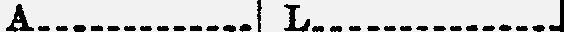 -------------Qutcksand	------- ------- ----------   A	L	wi ! o ll 348 (Re.      --------------------  	  		T	A	Wmd	_- d : - ==:-:-:-:-:-: :-:-:-:-:-:-:-?P:.,I	rt; sdGravel and sand000    	T, Epg	L, Wmd, Ws    _Sand and graveL_	900    	T, Epg	L, W	_do	L, Wmd	_ 	do--·----------	A	L, Wmd	_Sand and fine gravel.pg	C, Cp, L, Ws _Sandoand graveL_	945	1_3T,EObsCpr, L, Wmd,T,E	 	 	do	Ws. 	do 	  	  	  	  A	L, w	wd ! o).ell 351 (Re- 	 -------	P, E	Dom, Stock         Cpr	_--------------------      -------	P, E	Dom, Stock	Cp, W	_--------------------	A	Wmd	_ 	    _ _	•	Obs	L, Wmd, Ws    _--------------------  -------  -------	Al	Ind	Cpr, Wmd   -------------------- ---  	  	--------------------------- 	T, E	Irr------------T, S	Cp,  Wmd	_P, WObs	Wmd, WsSIrtrock. 	_  Cp  	_T,ET,EObs	Ws	_ 	  Wmd  	T,EIDrrom	    -C--p 	--_P,ET,IP,M- :- === JiidwSand and fine	 	  	  	   A	L, Wsd	_Sagnrdavaenl.d gravel. 	 A   	   L, W    	 Sand and fine			------------------gravel.Sand and graveL_   	  	P,ET, EA   	Dom. Irr	_Dom, Irr,L, Wmd		_ Cp    	Cp, , vt v sdWmd••••_Sand 	ObSstock.L, Wmd, Ws    _Sand and gravel.._ ------- -------	Obs	L, Wmd, Ws, 	do 	  	  	   A 	L,WWwm. d  	_ 	do 	  	  	     T, E	----------------         L----------------S--a-n-d a-nd g-r-a-v-e-l-..-_-80-0-T, -I	IArrCp-, L	_, -----do	------- -------	----------------    L---------------TABLE 26.-Description of water wells in the coastalT. 4 s., R.14 w.-ContinuedT. 5 S., R.13 W.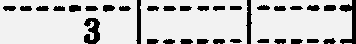 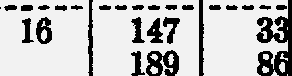 1 Only those aquifers yielding water through perforated sections of the casing are listed.2 Assigned by California Division of Water Resources. a Los Angeles Department of Water and Power.Altitude of land-surface datum, from topographic map.5 Depths below land-surface datum indicated in whole feet are reported; those to a tenth foot are measuredby Geological Survey.G Commonly from test at time of well completion; in some cases, however, figure represents estimated current discharge of pump.7 W-139, Water-Supply Paper 139; name in parentheses indicates quadrangle on which well plotted. LACFCD, Los Angelrs County Flood Control District.s 4 by 6 feet.9 3 by 3 feet.10 5 by 10 feet.zone of the Torrance-Santa Monica area-Continued4 s.• R.14 W.-Con&inuedT. 5 S., R. 13 W.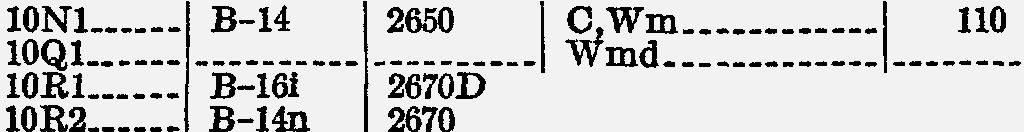 TABLE 27.-Data on wells in the inland zone of  the  Torrance-Santa  Monica  area and in the northern 22 square miles (uncanvassed) in the coastal zone	·[Analyses and measurements: C, three or fewer "complete" chemical analyses; Cr, four or more "complete" analyses; Cp,  three or less "partial" analyses; Cpr, four or more "partial" analyses; L,  driller's log or record of cuttings; W miscellaneous water-level measurements; Ws, periodic measurements at about semiannual intervals; Wm, periodic measurements at monthly or less frequent intervals; Ww, periodic measurements at about weekly  intervals; Wr,  water-level recorder  operated  currently. Symbol fol• lowed bf "d" indicates measurements discontinued. Serial number and location number: Assigned by OalifomIB Division of Water Resources]T. 1 S., R. 13 W.T. 1 S., R. 14 W.WELL RECORDS	365TABLE 27.-Data on wells in the inland zone of the Torrance-Santa Monica area and in the northern 22 square miles (uncanvassed) in the coastal zone-Con.S., R.14 W.-Continued1/14-lSHL	B-lln18H2..	B-6j18H3	B-13w18JL	B-lld 18Kl	B-llr18K2	B-llq2611A2621B2621D26212611E2611DC,L  	Cr,L,Ww	_WCrs,Ld,W-w-- 	--_C,L	_L. - - --------------500472277565120300L.A.P.R.R.  Co.,  W-139,   well   629'(Santa Monica).City of Beverly Hills, Sherman plant, well 6A.Well 7.City of Beverly Hills.L. T. Swall, W-139, well 643 (Santa Monica).I. A. Swall, W-139, well 640 (Santa18K3	_B-llo2611BL		500Monica).18KL18K.L18NL_   B-llp_   B-llbb_ B-lls26110261102602DLCr      ,Ws--------------L 	300_153W-139, well 637 (Santa Monica). W-139, well 639 (Santa Monica).City of Beverly Hills.Hammel  &  Denker, W-139, well 64119Dl	_B-llc2602B(Santa Monica).19D2.._   B-llaa2602ELC.r,-W--w 	--_616City of Beverly Hills.19D3	_19Jl	_19J2	_19J3	_19ML       _B-lleB-68 B-6u B-6hB-llg260202613E261302613DC,L,Wmd	_Ww 	Wm	 Cr,Ww 	616576367324400Do.Beverly Hills Ice & Cold Storage Co.,. LADWP, well 22-A-12.City of Beverly Hills.Do.Do.19RL..   _   B-llz2603L	252R. C. Holly.19R2	_ l9R3  B-6gB-llcc2613B26130 (2613F)Lw,W!'d 	330301City of Beverly Hills.Do.Do.19&4	B-llv 20CL	B-13s20DL	B-lli 20ML	B-6i21EL	B-13n21Fl	B-13m21F2	B-13j261312613A2622A26222623B26322642A2642L,Ww	_ L    ---------------Cr,Cp,L,Wm	_L--    ---------------L_	­L	­4501,9301502903,2292,496200Do.Garbutt Oil Co. (oil well). William Niles.City of Beverly Hills.Tidewater Associated Oil Co. (oil well).Tidewater Associated Oil Co.Do.21JL	B-13k21LL	B-13L21L2	B-13i21PL	B-13q22CL	B-13p22EL	B-1302301	B-14823Hl	B-14t231!2	B-l4u24BL	B-17j26532643A26432643B26622652268326822682A2702AL  ---------------L. ----------------L	­L_	­L	­L	­L_  ----------------L_	­L. ----------------8751,8173231,2331,2201,34245834932Do.Tidewater Associated Oil Co. (oil well).Tidewater Associated Oil Co. (Oil well).(Oil well).Tidewater Associated Oil Co.J. L. Plummer, W-139, well 458 (Santa Monica).Geo. Simmons, W-139, well 459 (Santa Monica).Geo. Simmons, W-139, well 460 (Santa Monica).24CL	B-14r24JL	B-17126NL	B-15L2692A27002675L	625-L	65W.   P. Moon and Co.; W-139, well 431(Santa Monica).E. Jennison, W-139, well 503 (Santa Monica).27NL	B-15m28Ct	B-13u29CL	B-lly 29Dl	B-llx29D2	B-llw2655264302623A26232624L_	­L. ----------------L, Wsd 	 L, Wsd 	L, Wwd 	8702,580433421(809)382Rosedale Cemetery Association, W- 139, well 538 (Santa Monica).Utah-California Oil Products (oil well).City of Beverly Hills.Do.Do.29Kl	---------- ----------30AL....  B-6u	26130Wmd	_Wmd  	K. H. Whitworth, LADWP, well 22-A-9.City of Beverly Hills,  LADWP, well30A2	B-6t	2613F	Wsd	_3152 A-6.	=•30A4	B-llj	2614A	L	_ggat:::: _!	! W Wsd	 30HL	B-llh       2614     --------------------15031816061J. H. Whitworth, W-139, well 515 (Santa Monica).City of Beverly Hills. LADWP, well 22-A-11.J. H. Whitworth.366	GEOLOGY,  HYDROLOGY,   TORRANCE-SiANTA  MONICA  AREATABLE 27.-Data on wells in the inland zone of the Torrance-Santa Monica area and in the northern 22 square miles (uncanvassed) in the coastal zone-Con.T. 1 S., R. 14 W.-ContinuedT. 1 S., R. 15 W.1/15--14DL.	B-6814D2	B-622NL	B-6o257025712553Wsd_	 Ws 	L 	150963,003Carl Laemle, LACFCD, well 2560A. Harold Lloyd.Amalgamated Oil Co. (oil well).23FL.	B-6b2573_w 	300Los Angeles Country Club.24Al	B-1124A2	B-lla24ML	B-6c26022602A2583wL. -_ 	6-4-7-Wsd	--------Continental Baking Co.Beverly Glove Division, Calif. Con­ sumers Co.Beverly Hills Nurseries.2501	B-6k25DL	B-6m25FL	B-6n2501.	B-6x2594B2583A259402594DC, Cp,L, Wwd  LL 	 Wmd_  	4502,7454,168500City of Beverly Hills, Roxbury plant, well 1.West Coast Oil Co. (oil well). (oil well).City of Beverly Hills, LADWP, well 23-B-1.25KL	B-6e2594A_w	750Hillcrest  Country     Club, well 1, LADWP, well 23-B-3.25K2	B-6d27NL	B-7b27N2	B-7127N3	B-7h25942555B2555E2555DWmd, Ws 	wL  ----------------L_ - ---------------72070525well 2, LADWP, well 23-B-2.H. K. Laird, W-139, well 726 (Santa Monica).Pacific Land Co., W-139, well 704 (Santa Monica).28BL	B-le2544A_w --------------- --------28B2.	B-la28B3._	B-lf29CL.	B-ld29GL	B-125442544B25232524c, Wmd		300Wsd	--------W_Ws-d-.------------- --------United States Government Soldiers Home, well 11, LADWP, well 23-A-1.Do. Zukin.Charles Goodwin.30ML.	B-lc.32AL	B-4f 32A2	B-4z25042535B2535FL, Ws 	 C,Ws 	289200250Los Angeles Athletic Club.City of Santa Monica, Arcadia plant•Do.32A3	B-4g2535CWsd	--------Do.32BL	B-2j2525LL 	    2,510Union Oil Co. (oil well).32FL	B-2k2525A 	    4,587Birch  and  Royer   (Santa  Monica  &Sawtelle Oil Co.) (oil well).32LL	B-2f32QL	B-2e32Q2	B-2d '32RL	B-4v2526C2526B2526A2536BL_	­L. - - --------------Wsd, Wmd17099----igi)"Philip J. Flynn, W-139, well 896 (Santa Monica).Dunham, W-139, well 893 (Banta Monica).	·W-139, well 892 (Santa Monica).H. T. Maloy, LADWP, well 23-C-9.32R2	B-4x33BL	B-4t2536C2545DWL_-_ 	1490Maloy.Artesian Water Co., W-139, well 887 (Santa Monica).33B2..	B-4r2545BL_	­140Artesian Water Co., W-139, well 882 (Santa Monica).33B3 	.33B4 	B-4sB-4q..2545C2545AL_	­L	­300268W-139, well 883 (Santa Monica). W-139, well 881 (Santa Monica).33B5..	B-4p'33DL	B-4e 33D2	B-4h33D3	B-433DL•.••   B-4o'33GL	B-4aa 3311_	B-4L.33J2	B-7q25452535A2535D25352535E2545E2546F2556FL_,W 	--_Wsd	 L 	w	­L.  - ------------- --L_  ----------------8920030018617383103W-139, well 880 (Santa Monica). City of Santa Monica, Arcadia plant.Do.Do.Artesian Water Co., W-139, well 874 (Santa Monica).Giuliano.L. P. Heldman, W-139, well 757 (Santa Monica).J. C. Charles, W-139, well 756, (Santa Monies).TABLE 27.-Data on wells in the inland zone of the Torrance-Santa Monica area and in the northern 22 square miles (uncanvassed) in the coastal zone-Con.T.1 S., R.15 W.-Continued1/15-33.T3	B-4m33KL.•.•.33K2•••	B-4a33Ll	B-4w33NL.	B-4n33p1	B-4u33QL_	B-4j33Q2	B--4c33Q3	B-4b254602546D25462546H25362536A2546E2546BL••  ---------------Wmdd. 	--_L.	--·L,W	_Wsd 	Wsd 	200150200300280150150J. K. Thomas, W-139, well 763, (Santa Monica).J. L. Edmonds.Wm. Campbell, LADWP, well 23-C-10.Jasper Thomason, W-139, well 767 (Santa Monica).H. T. Maloy, W-139, well 894 (Santa Monica).Ogden Estate. Armacost Nurseries.33RL	B-4d2546AWsd	--------Do.3401..	B-7g3402	B-7a2546025550L,W _		231Sawtelle Laundry.M. G. Le Page.3403	B-72555A-W--s-d 	5-0--0-34EL.	B-7k255525550	L 	94   A.Do.Wiseman, W-139, well 734 (Santa34ML  	34NL 	34N2 	34PL. 	34P2B-7n	25560	L 	Monica).86 D. Kennedy, W-139, well 747 (Santa Monica).34p3	B-7e  	34p4	B-7t255625560LW,     	_Ws	_200350Monica).(Ballona Water Co.) L. E. Ogden, LADWP well 23-D-39.(Ballona Water Co., well 2), Martin,34p5..  	---------- ----------Cp, Wmd	_LADWP, well23-D-40.Ballona Water  Co.,  LADWP,   well34QL_	B-7c34RL	B-7r35EL	B-9v35KL         B-9f25662566B2576D257623-D-43.E. D. Gill, LADWP, well 23-D-38. Amalgamated Oil Co. (oil well).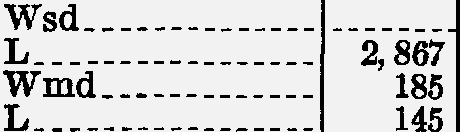 J. R. Savichi, LADWP, well23-D-37.E. R. Taylor, W-139, well 685 (Santa35K2	B-9o	2576BWs, Wrd	_Monica).35NL	B-9i2576AL		319Mr. Bain, LADWP, well23-D-36.C. Wicks, W-139, well 784 (Santa Monica).T. 2 S., R. 13 W.36$ GEOLOGY, HYDROLOGY,   TORRANCE-SANTA MONICA AREATABLE 27.-Data on wells in the inland zone of the Torrance-Santa Monica area and in the northern 22 square miles (uncanvassed') in the coastal zone-Con.T. 2 S., R. 13 W.-ContinuedT.2S., R.14 W.TABLE 28.-Materials penetrated by typical water wells in the coastal zone of the Torrance-Santa Monica area[Based on drillers' records except as indicated. Stratigraphic correlations by Allen Sinnott and J. F. Poland}1/14-19D3.   Beverly Hills Ice and Cold Storage Co.[Abont one-half mile east of Beverly Hills, altitude, 224 ft.    Driller's record, with modifications based on sample descriptions by   F.   B.   Kelsey of California Division of Water Resources.   Perforations and yield not known]TABLE 28.-Materials penetrated by typicaz' wale wells in the coastal zone of the Torrance-Santa Monica area-Continued1/14-19D3.   Beverly Hills Ice and Cold Storage Co.-Continued2/14-3M2. Formerly Artesian Water Co.(In Ballona Gap north of the Baldwin Hills. Altitude 103 ft.   Perforations not known.gpmin 1903]Reported fl.ow 450370	GEOLOGY,  HYDROLOGY,   TORRANCE-SANTA  MONICA   AREATABLE   28-.Materials penetrated by typical water wells in the coastal zone of the Torrance-Santa Monica area-Continued2/14-5D6.     Southern  California  Water  Co., Venice-Culver  City system, Sentney plant  well 6 (In Ballona Gap, north of the Baldwin Hills, altitude 88 ft. Casing perforated at 326-342 ft, and492-515 ft]2/14-23H2.  City or Los Angeles, Manhattan plant well 3A(About 3 miles northeast of  Inglewood, altitude 137 ft.    Casing perforated at 455-480, 495-520, and 725-775ft.Yield on test 3,050 gpm with drawdown of 40 ft].Alluvial deposits:Soil.•••......•_ .•.••...._.•........_ ..•••...._.•........•.............•........Clay, gray, soft.....•.••.............••••.•..•....•.....•.	•Unclassified:Sf:aan1dr y:\Tculat yt,· b=lu=e=,=h=a=r=d=•=••==··=·=·=·=·=-·=·=·=·=·=··=·=·=-=·=··=·=·=·=··=·=·=·=·=··=·=·=·=·=-·=·=·=·=·=··=·=·=·=··=·=·=·=·· Fine sand, blue..••..•...•...............•.•.........••............••..........Clay,    blue,   hard••........................••.•.......•.•.•.•••......•...•...•..Silt, blue......................•...............•......•.••••.•.	••.Sandy clay, blue.•••..............••..••....•.	..··-·.lft! lt l_::::::::::=:::=:=::==:::::=::::::::::::=::::::==::=::::=::=:Pedro formation:Coarse       sand.••.............•....................••................•........•..Fine gravel.................•.............···-····.. ···········-··-·-.•........Coarse sand.•...............•...••..•.••••.••...........•..•.•.	•. 	r:lr:w0 ================= === ======================================°i:  ernow.-..•...-........................•..............-...........Fine      gravel.......•....•.....•....................•................•...•··••··•Sandy silt, wet..••.•......_ ......•........•......•...••..............•........Coarse gravel.............._ •....................•.•...........................4	422	2636	6211	737	806	868	9455	14919	16833	20133	2349	2875	29219	3115	31615	33115	34622	36827	3954	39936	43514	44911	46019	4799	48813	501TABLE 28.-Materials penetrated by typical water wells in the coastal zone of the Torrance-Santa Monica area-Continued2/14-23H2. City of Los Angeles, Manhattan plant, well 3A-Continued2/14-27D1. City of Inglewood well 7[About 1 mile northeast of Inglewood in Centinela Park, altitude 145 ft.  Casing perforated at 100--115,135-159, 177-191, and 245-265]2/14-27Jl. City oflnglewood well 16[About 1 mile west of Inglewood, altitude 234 ft. Casing perforated at 236-283 ft. Yield about 450 gpm; drawdown not known.   Driller's record with modifications based on sample descriptions by F. B. Kelsey of California Division of Water Resources]4	143:372	GEOLOGY, HYDROLOGY, TORRANCE-SANTA MONICA AREATABLE 28.-Materials penetrated by typical water wells in the coastal zone of the Torrance-Santa Monica area-Continued2/14-2711.   City or Inglewood well JG-Continued2/14-28Ll.  City or Inglewood well 27{At the north end of the business district of the   city of Inglewood, altitude 131 ft.283-310, 398-414, and 424-440 ft]Casing perforated atTABLE 28.-Materials penetrated by typical water wells in the coastal zone of the Torrance-Santa Monica area-Continued2/15-1C5.   Southern California Water Co., Venice-Culver City system, Manning plant well 5[About 1 mile north of Culver City, altitude 175 ft. Gravel envelope well, casing initially perforated at672-852 ft.; subsequently plugged at 464 ft., and casing perforated at 146-321 ft. and 370-374 ft.]MaterialDeposits of upper Pleistocene age, undivided:SCooialrse--s-a--n-d-.-_-.-_-.-•---·-·-.-•·-_•..•-.•-·.•-_.-·.-..-.-.·•·.-.-·•·.·.•.-.·..-.•.-•· -_.-.••-.-•-•..•••.·•·.·_.•. -•_·••.•.·.·.-.·.·_-.· •Clay_.  	---···-··...•-·-·-···-··--·---·····-.•.•-··--···--  	-· .•..-···-·- Pedro formation:clay streaks•. •-·--···-···-···-------··--·--··--·	·--Thickness (feet)8.19438Depth (feet)8273175Sand•....-·---·-·---·-·-·--·--·-···-·······-·--··---·-···-··--··--··-·-·-ti	3715	90Fine sgarnavde,ll,opoascek._e·d·,·-and·f·-ine s-a-n·-d-stre-a-k·s·.-.-···--·---·-··---· 	-··---_Sand, hard-packed, and small graveL-.-·-···-·-·--·----------·----------	­Unclassified:Fine sand, hard•packed, blue-••.•••••--··-···-·····-·•----·------	·-•.•••.Pico(?) formation:tt.::::::::::::::::::::::::::::::::::::::::::::=::::::::::::::::i 1ljt:::::::::::::::::::::::::::::::::::::::::::::::::::::ffllli moan   •cl••••.•.•.•••.•••••••.•..•.••••••.•.•.••..••.•Sandy clay, gray, and  thin streaks of sand.·········-··-···············-·······t      efi::i sand:::::::::::::::::::::::::::::::::::::::::::::::::::::::::::::::Medium sand••••_.---.• --•..••••••.•.•••••.•••••.••••..-•.••.•••.•.••-••··••·Sand,  loose,   and   small   graveL--···-········-···-·-·-······-··-···-····-·······Sandy clay and  thin streaks of sand············-···-··························!i:ii : e·:::::::::::::::::::::::::::::::::::::::::::::::::::::::::::4511741011014254241111952317293025321162220527314305511351462203213313453703743986095285806116186476777027057077187247267287487537557627657798098148652/15-11D2. Southern California Water Co., Venice-Culver City system, Charnoek plant well 3About 1 mile west of Culver City, altitude 98 ft.     Casing perforated at 240-276 and at 300-340 ft. Yield 345 gpm with drawdown of 24 ft.].460508--59-25374 GEOLOGY, HYDROLOGY, TORRANCE-S:ANTA MONICA AREATABLE 28.-Materials penetrated by typical water wells in the coastal zone of the Torrance-Santa 1 1onica area-Continued2/15-14A3.   City of Los Angeles, Barnes City well 2[About 1 mile southwest of Culver City, altitude 42 ft. Driller's record, with modifications based on sample descriptions by F.  B.  Kelsey of California Division of Water  Resources. Casing perforated at  210-250, and at 405-425 ft.]2/15-17G4.  Formerly American States Water Service Co. well 7[About 2 miles southeast of Santa Monica, altitude 22 ft.  Casing perforated at 40-185 ft.]2/15-24Cl.  Mesmer City Corp. Ltd. well 1[In Ballona Gap, about 2 miles south of Culver City, altitude 20 ft.  Casing perforated at 215-221, 235-254,and 344-350 ft]TABLE 28.-Materials penetrated by typical water wells in the coastal zone of the Torrance-Santa M-onica area-Continued2/15-34A2. Palisades del Rey Water Co. well 4(About 1 mile east of Playa del Rey, altitude 137 ft.    Casing perfora ed at 172-212 ft]3/13-SGl.  Clara Peopping[About 2 miles southwest of Watts, altitude 110 ftJTABLE 28.-Materials penetrated by typical water wells in the coastal zone of the Torrance-Santa Monica area-Continued3/13-28A1. C. H. Hazel[About 1 mile southw?5t of Compton. altitude 91 ft. Casing perforated at 457--467 and 506-525 ft]MaterialDeposits of upper Pleistocene age, undivided:SColaiyL---·-- 	•·•·•·•·•·•·•·•·•·•·•·•·•·•·•·•·•·•··•·•·•·•·•·•·•·•·•·•·•·•·•·•·•·•·•·•-•·•·•·•·•·•·•·•·•·•·•·•·•·•·•·•·•·•·•·•·•·•·•·•·•-•·•·•·•·§l:f	"hardpan"•••••••••••••·-   ••  •••••••••••••••••••••••••·	·-·-Sand••••••.•.•••••••••••••••••••••••••••••••••••••••••••••••••••••••••••••••••E!;mc!;hells  :::::::::::::::::::::::::::::::::::::::::::::::::::::::::::::::!!r:nted:::::::::::::::::::::::::::::::::::::::::::::::::::::::::::::::Fine sand and decomposed wood•••••••••••••••••••••••••••••••••••••••••••••• :a ens.:::::::::::::::::::::::::::::::::::::::::::::::::::::::::::::::Sandy clay··-··----·····-·---·-•••••••••••••••••••••••••••••••••••••	·-••••SllveOraladyo, wblta.1tAer-b·-e·a·r·in-g--·z·o-n·e·,·3·4·8·---5-5·5·-f·e-e·t-: ---·----·····---··-··--··-···--··----·-··Coarse sand and shells••••••••••••••••••••••••••••••••••••••••••••••••••••••••• sand and small gravel••••••••••••••••••••••••••••••••••••••••••••••••••Gravel, cemented_ ••••••••••••••••••••••••••••••••••••••••••••••••••••••••••••• and small gravel:::::::::::::::::::::::::::::::::::::::::::::::::::::::::Silty sand_ •••••••••••••••••••••••••••••••••••••••••••••••••••••••.-•••••••••••ef!':1enS:a clay.::::::::::::::::::::::::::::::::::::::::::::::::::::::::SCalanyd,ybclulae.y.·.·.·.·.-.·.·.-.·.·.-.·.·.-.·.·.·.-.·.·.·.-.·.·.·.·.-.·.-.-.·.·.·.-.-.·.·.·.·.·.·.·.·.·.·.·.·.··.·.·.·.-.-.·.·.-.·.·.·.·.·.·.-.-.·.·..·        gr::,eb:d and gravel::::::::::::::::::::::::::::::::::::::::::::::::::::::::Thickness (feet)16309963015249361824339618333211215246169123241216603Depth (feet)1646546369991141381471832012252682672732913243273483603753994054204294414444684804965555683/13-30.U. J.P. SchlaegelAbout 1 mile east of Gardena, altitude 46 ft.  Casing perforated at 363--373, 628-638, 660-577, 616-628, and660-690 ft)TABLE 28.-Materials penetrated by typical water wells in the coastal zone of the Torrance-Banta Monica area-Continued3/13-30A2. J. S. Schlaegel-Con&lnued3/14-4N2. Southern California Water Co., Lennox system, Truro plant well 2[Altitude 73 ft. Casing perforated at 500-512, 519-576, 580-602, and 611-674 ft.   Reported yield 1,100 gpm]'I'ABLE 28.-Materials penetrated by typical water wells in the coastal zone of the Torrance-Santa Monica area-ContinuedWelJ 3/14-lOGl. City oflnglewood well 28{About 3 miles south of Inglewood, and 1 mile east of Hawthorne, altitude 62 ft. Casing perforated at 492- 527, 546-568, 638-654, 676-680, and 700-711 ft. Yield 600 gpm with drawdown of 17 ft)1 Microfaunal determinations by S. G. Wissler.3/H-22Al. Southern California Water Co., Lawndale system, Chadron plant well l[About 2 miles southeast of Hawthorne, altitude 49 ft. Casing perforated at 319-382, 540-554, 622-634, 640- 646, and 660-668 ft. Reported yield 1,160 gpm; drawdown not known]3/14-22Al.  Southern California Water Co., Lawndale system, Chadron plant well I-Continued3/14-29D3.   City of Manhattan Beach well 11About 2 miles east of Manhattan Beachi altitude 88 ft. Driller's record, with modifications based on lab­ oratory examination of samples by Al en Sinnott of Geological Survey. Fauna} examination by S. G. Wissler. Casing perforated at 221-238 and 418-433 ft. Yield on test 600 gpm with drawdown of 25 ft]TABLE 28.-Malerials penetrated by typical water wells in the coastal zone of the Torrance-Santa Monica area-Continued3/15-13R2.  Standard Oil Co. well 16{About 2 miles southeast of El Segundo, altitude 153 ft. Casing perforated at 368--460 ft.   Yield on test 860gpm with drawdown of 13 ft]4/13-12A2.  City of Long Beach, North Long Beach well 6About 5 miles north of Long Beach, altitude 38 ft. Fauna.I examination by M. L. Natland. OflSing per forated 1805-1955 ft. Well flowed 106 gpm in October 1946; temperature, 94°-104° F in October 1946; sufficient  methane present in  water to burn continuously.    Yield estimated at  400 gpm with drawdown of about 60 ft]4/13-12A2.   City of Long Beach, North Long Beach well 6-ContinuedMaterialThickness(feet)Depth(feet)Pico formation, upper division:Sandy clay, blue	------------------------------------Sandy clay, packed, with streaks of coarse blue sand	_Clay, blue, sticky	------------------------------------------Sand, packed, with streaks of blue clay	_g} :,hard_:=::=======:===:::::::::::::::::::::::::::::::::=::::::::=====SEani:dbia; n:idi{_g-ra::v:=el:,::w::i:t:h:::s::t:r:e:a::k::s::o:f::c::l:a::y=, =w=a=te=r=b=e=ar=in=g==================_55	78125	8068	81457	87113	88412	89622	91820	93830	96813	981i: /J i,si\t Y--- --	-	-	------	-	- --45.    131,026Clay, blue, sticky.	----CSalanyd,ybclluaey,,bbalrude,awnditshtisctrkeyaks of graveL 	--_Sandy clay, blue, with streaks of hard sticky clay_----------------------------Sand, packed, with streaks of blue sandy clay; water bearing	_Sandy clay, blue	----------------------------------------Sandy clay, blue, with streaks of sticky clay	_8l: : g{ :: tt cisiicty_::::::::::::::::::::::::::::::::::::: ::::::::::::81161393522712249281,0661,0771,1381,1771,2121,2341,2411,3631,4121,440Clay, blue, bard	--	---	--	----	---	_5	1,445Clay, blue, hard, with thin streaks of packed sand	_ Fine sand, blue, with streaks of soft clay; water bearing	_59	1,50416	1,52060	1,580Clay, blue 	      	_	•-   _4	1,584Clay, blue, hard	_ Very fine sand, blue, mixed with clay     --------·-----------------------------Clay, blue, with thin streaks of sand     ---·-----------------------------------Saud, dry, very hard	------------------------------------Sand, dry, very hard, with streaks-of soft blue clay	_Fine sand, blue, with streaks of clay; water bearing	_Fine sand, blue, and some fine gravel; water bearing	_Clay, blue, an. d streak-s--o-f-s--a-n-d-;--w--at-e-r--b-e-a-r-i-n-g---· 	--_::::::::::::::::::::::::::::::::==:===:==:22	1,6064	1,61030	1,6408	1,6482	1,65014	1,66426	1,69016	1,7062	1,7088{! ; !• very hard	--------------------------------------------------   /b i,b3!_·:_.::::::::::::::::-::: :::::::::::::::::::::::::::::::::::::::very hard	-----------------------------------Clay, blue, with streaks of fine blue sand; water bearing	_Fine sand, blue; water bearing	_Clay, blue	-	--	---- -	----	_Coarse sand, blue, and fine gravel; water bearing	_!Ifi.:!if; ::::=:::::::::=::::=:::::::::=::::::=:::::::=4	1,7805	1,78511	1,79630	1,8264	1,8308·	1,8389	1,84718	1,86521	1,8862	1,88830	1,9188	1,92612	1,93810	1,9487	1,955TABLE 28.- Materials penetrated by typical water wells in the coastal zone of the Torrance-Santa Monica area-Continued4/13-15All.   Dominguez Water Corporation well 15In Dominguez Gap, altitude 27 ft. Descriptions of material by Allen Sinnott and R. C. Newcomb of the Geological Survey, based on examination of samples which were collected every 10 ft. by Paul Karnes, driller for Roscoe Moss Co.  Fauna! examination by S. G. Wissler.   Depth interval commonly assigned on basis of interpolation between sampling points. Samples from surface to 220 ft. were taken from well 4/13-15A10 (Dominguez Water Corp. well 14), located about 200 ft. northwest ofwell 4/13-15All. Casing perforated at 800-990 ft. Reported yield 2,000 gpm with drawdown of 14½ ft.]AlluSvoiaiJl. deposits:Material•	•  _ _Thickness (feet)8Depth (feet)Sand_.--------	•	- - -   -	- _10	18Sandy silt, brownish gray to gray, with fine sand; grains granitic, subangular to rounded, with some mica and very little clay material 	Gaspur water-bearing zone:Gravel and sand, gray; fine to coarse quartzose sand, angular to subangular; cobbles to  6 inches in  diameter.   Greenish-gray silt and fine sand at 120 feet. Lower portion fossiliferous, with pelecypod fragments. Eighty to90 percent of the pebbles are granitic; remainder chlorite schists, argillites and phyllites	---------------------Unnamed upper Pleistocene deposits:Sandy silt, greenish gray, sand portion very fine to medium, angular to suban­ gular; pebbles to one-half inch in diameter at 160 feet, chiefly granitic; musco­ vite and biotite abundant.   A few small chalky concretions,  pellets at 170 and  180 feet; limonitic stains present.   Pelecypod fragments present at 170feet.   At 190 feet, ferromagnesian minerals largely altered to epidote.    Quartz and feldspar, 75 percent; dark minerals, 25 percent	_Maebduiunmdasnatntdh,aonliivnesghraalylo,wanergusalamr ptoles  bangular; largely granitic; garnet more_Siltysand, greenish gray, medium-grained, angular to subangular, and granitic; cahmlonigtedaanrkdegragrrnaeitnsw; sitohmbeiogtriatveealnpdreostehnetr ferro-magnesian minerals present_Medium sand, gray, angular to subangular, granitic; clean and well sorted       _Sandy silt, olive green to gray, angular to subangular sand grains; with musco- vite and biotlte, some garnet and chlorite; some pelecypod fragments	_ti I siiti-san<C ayishire-e to-gray-m1caceoiis:-iran1i:ic;-sanci-gra1ns in lower portion are very well sorted, subrounded to subangular, and consist of about 75 percent quartz; other minerals include feldspars, micas, epidote(?), garnet(?), chlorlte, and ferromagnesian minerals	_Sand, gray, buff, with a small amount of silt	­Sand, gray buff, and gravel, moderately clean, poorly sorted; smaller grains angular, larger ones subangular; pebbles to 1 inch in diameter, largely of vein rocks and dark igneous rocks	-----------------------------------Sand and gravel, gray; sand, fine and fairly well sorted; gravel predominant iniugpnpeeorusporortcikosnawndithvepienbbrolecsksto 1 inch in diameter, consists of basic and  acidic_San Pedro formation:Silty sand, gray; micaceous and predominantly silty in upper part, more sandy in lower portion. Sand grains angular to subangular, fairly well sorted in lower portion, and granitic. Gastropod and pelecypod fragments presentSilt and silty sand, gray, micaceous; silt in upper portion; pelecypod fragmentsin lower sandy portion      -----------------------_---------------------       --Sand, gray, coarse, very clean, fairly well sorted, angular to subangular, granitic; larger grains of metamorphic rocks in part. Epidote, garnet, magnetite or ilmenite, ferromagnesian minerals and pyrite are common among the heavy minerals.      Pelecypod  fragments  present  but  rare_---------------------------Sand and gravel to three-fourths inch in diameter; pebbles consist of worn fragments of vein quartz, gneiss, granite, and chlorite schist_	_Fine to coarse sand, gray, poorly to well sorted, silty in lower few feet, angularto subangular; arkosic (feldspars 50 percent, estimated);  more abundant biotite associated with silty portion	_SiFlto, rgarmayin, wifeitrha silty sand in lower portion; pelecypod fragments, an-d--numerou--s-Fine to medium sand, gray, angular to subangular, poorly sorted; granitic,about 65 percent quartz, 25 percent feldspar, 10 percent other minerals; some silt present, and pelecypod fragments	_Silty sand, gray, medium to coarse, with abundant pelecypod fragments      ---Medium to coarse sand, gray, clean, fairly well sorted, angular to subangular, Sagnrdaynistiiclt;,saonmdecslialyt ,pgrerasyenbtu, fafnd pelecypod fragments 	--_6767482520135942910214440302010100303035259851421902152352483073113403503714154554855055156156456757107357444/13-15All. Dominguez Water Corporation well lo-Continuedto fine sand         --·-----·-·-·-----·-----·---·---·---------·---·--·----········-	60	804Sand and gravel to 1 inch in diameter, angular to subrounded; about 30 percentfeldspar, 55 percent quartz, 15 percent other minerals•• --•···················	20	824Gravel and sand; pebbles to 1 inch in diameter-----------·-···-····-··········	47	871Gravel to 2 inches in diameter; sand nearly absent; sand up to about 10 percentin  lower    part.---····--------·----···-·------------------·---····--··-···-···	20	891Sand and gravel, slightly buff.gray in upper portion to clean gray in lower por• tion. Composition of sand averages 75-80 percent feldspars, 20-25 percent quartz, with smaller amounts of other minerals, including micas (muscovite and biotite), ehlorite, epidote, garnet, pyroxenes, amphlboles, and magnetite or ilmenite.From 15 samples, taken at 10-foot intervals from 900 to1,040 feet, 78 pebbles were selected at random, ranging from ¾ to 1 inch in diameter. The rock types present among these peobles were tentatively determined as follows:Granitic rocks (including granite, granodiorite, and other rocks)	61G:ranite, gneiss••••·········-····················.	8Pegmatitic vein rocks and vein quartz.	9Gabbroic    rocks•••••••••••••••••·-····························-·····	6Biotite and chlorlte schists.	2ECxhterruts(i?v)e•(•?•)••i•g•n•e•o••u•s•r•o•c•k••s••••·•-•·•·•·•·•·•·•·•·_··.·.·.·.·..·.·.·.·.·.·.·.·.·.·.·.·.·.·.·.·.·.·.·.·.·.·..-.·.· 11	163	1,OM4/13-2302.    City of Long Beach, Sllverado well.In Dominguez Gap, altitude 23 ft. Driller's record, with modifications based on description of samples by J. O. Kimble of Oalliorma Division of Water Resources, and by W.W. Paulsen of Geological Survey. Casing perforated at 615-900 ft. Well not used}20TABLE 28.-Materials penetrated by typical water wells in the coastal zone of the Torrance-Santa Monica area-Continued4/14-8D1. California Water Sem.ce Co.[About 1 mile east of Redondo Beach,1.altitude 146 ft. Driller's record, with modifications based ondescrip­ tion of samples by F. B. Kelsey of ua1ifornia Division of Water Resources. Casing perforated at 198-206 248-272, 384-396, and 490-MO ft. Yield about 344 gpm; drawdown not known]MaterialDune and beach sand:Sandy  soil,  reddish   brown••••••••••••••••••••••••••••••••••••·-···············1 l i":!S f:fwn.·ooiisic1erab1yweatiieniJ;ieiJspar.decoiii:·posed and  kaolinJ.zed, apparently beach sand······--························Fine sand, light brown unweathered, and·containing pelecypod fragments; apparently    beach   sand••••••••••••••••••••••••••••••.•••••••••••••.•••••••-••Fine to medium sand, light gray, With a few pebbles of granitic and dark• grained igneous rocks; pebbles moderately well-rounded and about 1¼ inchesSan Peindrmoafxoirmamtiodni:ame' tlll'  --·•····--········-··············--·--····--······--···Silverado water-bearing zone, 138-556 feet:Sand, gravel and shells•••••••••••••••••••••••••••••••••••••••••••••••••••• Fine to medium sand, dark gray, with shell fragments••••••••.•••••••••••• Sand and gravel, dark gray, granitic; size-ranges from fine sand to pebbles up to 1 inch, in diameter; pebbles consist of granitic and dark-grainedigneous rocks; also pebbles of  cherty  shale••••••••••.•••.•••••••••••••••• Silt, irregularly oolored yellow and blue, fine to coarse sand, gray, granitic;fragments angular and unweathered; contains a few pebbles of granitic rocks subangular, ranging in size to 2 inches in  diameter••••••••••••••••• s	t!el·=es ef: 1.	. .	.:.	.  -Coarse sand, gray, gnµiitic, With a few small subangular pebbles up to one-balf    inch   1n   diameter••••••••••••••••••••••••.•.••.•-··-···--············· Coarse san gray, granitie, w.tth pebbles up to 2¼ inches in diameter••••• Silt, gray, bTegnlar, banded, mottled light and dark••••••••••••••.•.•••••.Sand and gravel, gray, granitic, ranging from fine sand to coarse gra v l with pebbl to 5 inches in_@.m111ter; gravel 50 percent by volume•••••••••••••Silverado water-bearing zone, 138-556 feet-Continued:Medium sand, gray, granitic, fragments angular.---··-·······--·-····--·-· Fine sand, dark gray, containing gastropods and pelecypods, prin¢pallyThickness (feet)4,521545116,16·:J20 82210102448Depth (feet)493084138154170178198228'223488272320small forms.·-	-···-..••·--.······--·-··--_.     ·-··---	•18	3388ilt 1 bluish gray, micaceous, With locally irregular bodies of very fine lightgray sand••••..•••.••••••....---·-·-•..••.•.•.•-. -. -·- --- -••	·- -·- •· Sa,nd and gravel, gray, principally granitic; sand fine to coarse with angular8fntsJi   :!l!r	-  -	-	- -	- :- . . - Fine to coarse sand, gray, griµiitic, wit.h angular fragments, and a few 1: J:su!i	i   :;  J it i: ooarsematei:iaiupto.one=Eiiihi11-1ncli·4610162384394556lD diameter••••••••••••••••••••••••••_•••••._.•.•••_--·.•••••••_••••••_8	564TABLE' 28..:..,;_Materials penetrated by typical water wells in the coastal zone of the' Torrance-Santa Monica area-Continued4/14-13Fl. David E. Crutcher.   Formerly City of Los Angeles, Torrance plant, well 1f About I mile southeast of Torrance, altitude 49 feet. Casing perforated at 245-260, 348-368; and 647-670 ft.Yield on test 1,660 gpm with drawdown of 65 ft]MaterialDepSoosillts of upper Pleistocene age, undivided:Thickness (feet)_Depth (feet)C:lay:, ;yieil[loJw ow,an-d--s-h-e-l-l-s 	·_Clay, yellow 	 	 	 "200-foot sand":Sand and shells	--------•---     ------------------------------·-----------2	242	443	4712	5915	746	80Fine sand	.    . - -.    --    ----    ---------------------	--4	84Cemented sand	-. --.. ---- _.- _- -  -.- -   -- -- ---  --- •-1	85   8;1:f shells, sand and graveL••------------------------------·----------·	·4	89Coarse sand	.      .	.	..	- - _	_6	95Clay, blue	- - - -	•	•	. •  - -  --- ----  -- .. -- . ---9	104Fine sand, blue	--·.	.	..	•	..   .-------SanPedro formation:18	12233	155Clay, blue	._ -- . -- ..	.	--	---    -   . ---  -- --- _-   -- ---Sllverado water-bearing zone:90	24512	257Cwoia:r:sei:fsaanvde.L== ==. =-=. =_==.  ==== . ======= ==.==--.===..=.==.=_.=-==-=--=-=-=-:-=:- -=-=-=-==-=-=-=--=-==.=--=-=-=-=-=-=-=-=-fine   gravel...----------------------------------------12	26976	34521	. 36627	393Cemented sand	.. ---.	...  --	.- _ _ - _ ...  -- -- - ---- -------- -----.1111394505 L: <\;l ue_=:::::::::::::::::::::::::::::::::::::=::::::==::=::::::::::52	55724	581Silty sand	- - U-   _.-   -	 	---   ----     	39	6204/14-28JJ. Weston Ranch, well 6(About 3 miles southwest of Torrance, altitude 165 ft. Casing perforated at 290-306, 41()--415, 424-445, and 470-600ft]TABLE 29.-Field analyses of waters from wells in the coastal zone of the Torrance­Santa Monica area, 1943-46[Analyses by U. S. Geological Survey]WellDateChloride ion (CI)Soap hardness asSpecific conduct- ance (mi-Tem- pera-Remarks(parts per CaCOacromhosturemillion)(parts per at 25°0) million)2/13-31KL.	Jan. IO, 1945-----------32F3	Jan. 13,194532NL	Jan.   23, 194532N2	Jan.   13, 1945------------------------2/14- 3KL.	June  8, 1945--------4Nl  1	Dec. 10, 19455D5	Junedo14, 1945----------------5D76 .••••.	do--------5Dl0 	   	do	 7M.	Dec. 10, 19457PL	Sept.   5, 19458011	Apr.  17, 1915lOFJ.	June 9,1945 18F2	Dec. 10, 194518QL•••••  July   8,1944Nov.   7, 194419KL••••  June 29, 1944July	1944-_----...-----------------------------------------------------------Time elapsed after pumping: 15min.22N2---- -Nov.  3,1944--------l½hr.22N3	July	194422N4	July	1944Nov. 3, 19442Apr.  27, 1945Nov. 8,1945July	1944July	194427D2••••••  July	1944161515------------------------------------------------------------------------1,430  ----------------I day. l½hr. l½hr. 15min. 2½hr.l½hr. 24 hr.24 hr. Imo. l½hr.Apr. 23,1945July	1944Nov.   3, 1944May   23,194528El.	Nov. 8, 194515612212124233204502751201501,070 --------1,200 --------443 ----------------1 hr. l½hr.15 min. 5hr.July	1944Nov.  6,194493	37585	3301,1101,050.-..24hr. 2½br.28FL•••••  July	1944Nov.   6, 194428LL •••••  July	1944Nov.  6,1944July	1944Nov.   6, 194432El. •..•.  Apr. 27, 1944Nov.   7, 1944July	1944Nov.  3,1944July	19441'.l.ov. 3, 1944June  29, 1944105   	   Junedo14,19452EL	June	19452F2 ••	June  16, 19459LL. 	  	1101.	June  30, 19451102	July  1,19451103	July    2,19451105	July   4,19451106	June 28, 19451107	June  28, 19451108	June  29, 1945UDL.•••.  June 19,194511D2	July     3, 1945June  19, 1945June  28, 1945June  19, 1945June 28, 1945June 15, 1945See footnotes at end  of table.9311210844921198683898910210126466153551474970814351567052534648474646843252453401952903052302802502152502151452252602702852253403754252903253653903404154402703753154253451,010893 --------1,230 --------659 --------990 --------1,000 --------927 --------890 --------875872 --------895 --------872 --------516840 --------824 --------873 --------847   --------1,050 --------862 --------1,060  --------1,090   --------896 --------884 --------934 --------1,060 --------1,000  --------1,030  --------1,100 --------960 --------984 --------1,020  --------1,050 --------969  --------24 hr. 15min. 24hr. 20min. 24 hr.19 min.24hr. 24hr.3 i hr. 5½br. 14 hr. 8hr. 12 hr.12 hr.10½ hr.7hr.6 hr.10hr.TABLE 29.-Field analyses of waters from wells in the coastal zone of the Torrance- Santa Monica area, 1943-46-ContinuedSee footnotes at end of table.388· GEOLOGY, HYDROLOGY,   TORRANCE-SANTA MONICA   AREATABLE 29.-Field analyses of waters from wells in the coastal zone of the ,Torrance­ Santa Monica area, 1943-46-ContinuedWellDateSoap		Specific Chloride hardness conduct- ion (Cl)	as	ance(mi- (parts per   CaCOs    cromhos million) (parts per at 25°0)million)Tero- pera- tureRemarks3/13-20P2.•••••  June 17, 1944	30	155	64820P3••••••  Apr.    4, 1944	111	330	85121C02L••••.   Apr.    5, 1944	24	165 	583 	 ••••.do210326	145	6042104Apr.   6, 1944	25	150	594Apr.    5, 1944	24	130	57521EL •••••  June 21, 1944	23	150	57121GF22..•.••   Apr.    5,1944	21	175	1,030•..•.do40	370	1,38021NL•••••   Dec.    8,1943	21	130	507P  ••.•.  Apr.   6,1944	23	120	557Apr.    4,1944	22	115	50226.JL•••••    Dec.  21, 1944	35	195	68526LL ••••. •••..do28	195	55826ML••••   Apr.    3, 1944	26	140	56426QL.••••   Dec.  21, 1944	35	155	63526RL••••  •••••do.•••••..	32	50	39928BL•••••   Decd.o  8,1943	24	140 	4712803 	368	675	2,04028DL 	  	do ••••••••	23	120	42928D2 	  	do .•••••••	28	190	59928EL.••••	do ••••••••	42	200	67428E2••.••. ••••.do••••••••	21	120	40928021..•••• •••••do•.••••••	23	190 	557Sulfide odor. 	 ••••.do280323	150	496•••••do••••••••	44	190	65829AL3L••••. •••••do 	24	140	545Dec.    9, 1943	26	160	557L•••••   Dec.   8, 1943	27	160	851Dec.    4,1943	54	175	9113•••••.  Dec.   9, 1943	70	150	855Dec.    4, 1943	44	140	84129E3.  	   Decd.o  4, 1943 	do  	200	300	1,50029E5•.••••	do133	200	1,160208	325	1,42029E6 	   Decd.o  3 1943	99	230	1,18029E7 	  	     	171	275	1,52029E8 	   Decd.o  4, 1943	136	295	1,53029FF2L •.•..	do74	175	1,26029F3 	  	do  	29F4 	  	do  	29F5 	193	300	1,300160	245	1,340134	170	1,270Dec.    3, 1943	170	255	1,490183	260	1,6901.....•  Dec.   4, 1943	122	195	1,43042	140	77629NL•.•.   Decd.o  3, 1943	24	135 	54829N2.•....40	95	45830A2.•.••. Dec. 2, 1943	25	100	413.•..•do30F2 	  	do  	3004 	  	do  	66	175	723100	250	930191	440	1,52030HL•...   Decd.o  3, 1943	215	515 	1. 76030H2 	  	30JL 	  	do.30J2 	  	do30J3 	  	do30JL 	  	do3015 	  	do30KL  	  	do30K2 	  	do  	109	270	.87825	110	471144	250	972185	350	1,320400	600	2,180127	250	, 93194	200	80877	205	77430L2 	   Decd.o  2,1943	53	185 	68130L3 	  	30L4...•..	do88	245	1,010244	325	1,39030L5	Dec.    3, 1943	263	440	1,83030L6 	   Decd. o  2,1943	82	250 	77130M2 	  	30M3 	  	do  	251	475	2,09083	310	99530NL	Dec.    3, 1943	35	130	625	69See footnotes at end of table.TABLE 29.-Field analyses of waters from wells in the coastal zone of the Torrance­ Santa Monica area, 1943-46-ContinuedWellDateChloride ion (Cl)Soap		Specific hardness conduct­ as	ance (mi­Tem­pera­Remarks(parts per  CaCOa    cromhos	tore3/13-30QL  	  	do  	30Q2.··-·-	do ..•.....30Q3...... Dec. 2, 1943million)335275309(parts per at 25°0) million)500	1,9101,750525	2,11030Q4......  Dec.   3, 1943	417	690	2,45030Q5...... ....•do 	._	211	400	1,57030R2••.•..	.do .....•..	23	145	5363/14-1 B2•••...  Jan.  23, 1945	24	160	4962FL.....  June 21, 1944	40	160	5883AL •.... June  27, 1944	36	125	5863JL .....    .• do ........	156	300	882Nov. 7, 1944	234	260	8718D2 .•.•.. Apr.  27, 1944	133	225	889Nov.   7, 1944	123	210	869Nov. 8, 19452	134	280	8138GL ....•  Apr.  27, 1944	188	240	1,070Time elapsed after pumping: 10 min.8G2	•do217	280	1,1308NL   •...  Apr.  25, 1944	202	275	1,240	3min•.....do   .   150	240	1,12015 min.8N2..••..	.do    	221	275	1,4709EL  •..._   May	24, 1944	28	125 	4799NL  .....  Junedo27, 1944	33	145 	6489N2..•...Nov. 7, 194430	13529	115	547--------Apr. 14, 19451	29	90	542 --------9N3 ....•. June 27, 1944	138	275	866 --------Nov.	48	135	614Nov.   9, 1945	38	160	535 --------9NL •••. June  24, 1944	31	130Nov.   9, 1945	31	160	488lOAL .....   May24, 1944	41	140 	553Aug. 25, 1944	42	155	560lOCL••...  Nov.  8,1944	31	115	486lOGl.•.•••   July	1944	43	180	580Nov.   6, 1944	39	215	550llDL.••••   May 24,1944	75	160	63611G2.••••• ....•do..•--.--	26	120 	461llJL.••••  Nov.   9, 1945	35	245	60612BL•••••   Oct.  10, 1945·	33	195	59112Q2..•••. Jan.  23, 1945	24	130	46713BL•.... Jan.  24, 1945	24	100	46513FL ..... July  17, 1944	34	170	57213Ml...... .....do........	145	150 	66013PL..... ••.•.do...•....	121	225 	70613QL.....  Nov. 15, 1943	322	640	2,36013QL.... .....do........	410	690	2,48014AL.....  June 21, 1944	31	160	59014Ml......   May25,1944	33	150 	58415BL•.•.. •...•do...•....	32	110 	52817ML.....  July   6, 1944	145	265	862Nov.   8, 1944	148	30	88018AL.....   May25, 1944	107	205 	77518N4......  Oct.  13, 1943	132	160	75719AL •..•.   Oct.    9, 1943	91	150	63919CL •.... Oct.  13, 1943	123	160	728Aug. 11, 1944	116	195	759	72Oct.   24, 1944	118	190	738	72Oct.   30, 1945	109	220	745	7220J2...•.•• Oct.   9, 1943	35	130	58520PL•.••• .....do........	44	135 	57821RL.....  Oct.  18, 1943	32	135	5322201..••••  ••..•do••••••••	33	155	54522RL•.•.. .....do.•••..•.	36	130 	52322R2•.•••• ....•do..••....	155	250 	922Nov.   8, 1944	159	240	93123QL.•.••   Oct.  14, 1943	434	405	2,02023R2...... Oct.  15, 1943	59	185	64524Al...... Nov. 15, 1943	147	230	94524A2...... .•..•do.••.....	255	410	1,90024Bl•••••• .....do........	76	190 	73224GL •••••    Feb.     , 1944	353	390	2,07024Kl••••••   Nov. 15, 1943	268	280	1,630See footnotes at end of table.460508-59-26Sulfide odor.Time elapsed after pumping: 30min.13min.lmln.5min. 5min.TABLE 29.-Field analyses of waters from wells in the coastal zone of the Torrance--	Santa   Monica area, 1943-46-ContinuedSee footnotes at end of table.TABLE 29.-Field analyses of waters from wells in the coastal zone of the Torrance.Santa Monica area, 1943-46-Con.tin.uedSee footnotes at end of table.TABLE 29.-Field analyses of waters from wells in the coastal zone of the Torrance­ Santa Monica area, 1943-46-ContinuedWellDateChloride ion (Cl)Soap		Specific hardness conduct- as	anceri-Tem- pera-Remarks(parts per   CaCOa    crom os	turemillion)(parts per at 25°0) million)3/14-35Al.	Oct. 29, 194358	15059535A2	Nov.   4, 1943	3250435BL.----   Nov.  3, 194326	16052835B2	Nov.   4, 194378	20069235B3	do	_35B4	Nov. 3, 194335CL	Nov. 4, 194335HL	do	_35H2	do	_592833637071701601501105505885044855662,500Time elapsed after pumping: 15 gal from well.35KL	May 15, 1944	120	165	72835L2	Nov.   3, 1943	27	160	51635L4	do 	35ML_	do 	35M3	do 	55	150	53830	130	53727	120	448Nov. 30, 1944	26	115	44235Rl 1	Nov. 20, 1943	33	.  90	44036D2	Nov. 19, 1943	22	120	50736D3	do 	36FL	do 	21	140	51324	120	46936GL	Nov. 16, 1943	22	115	46436J2	do 	36J3..	do 	36KL	do 	97	185	79366	185	72422	80	40036LL.....   Nov. 19, 1943	32	120	48436L2	do. 	36ML.	do 	25	120	46932	105	46936Q2	Nov. 16, 1943	23	115	39836RI.	do 	36R2••..•.	do 	24	135	546185	270	1,0203/15-1 HL..... July   6,1944	86	250	98412G2	Oct.   28, 1943	179	195	954Aug. 11, 1944	189	210	1,010	70Oct. 24, 19442	173	200	910   --------July  20, 1945	163	210	924   --------Oct. 30, 1945	134	185    ----------  --------8hr.15min,12L5......  Oct.  28, 1943	128	155	775Aug. 11, 1944	146	215	866Oct.   24, 1944	147	·175	826Apr.  13, 1945	161	200	870July  20, 1945	195	255  '  1, 02070	8 hr, 7071Oct.  30, 1945	282    ------···-  ----·-----  --------Apr.   9, 1946	194   ---------- ---------- --------12L6......  Aug.  11, 1944	406	475	1, 840	71Oct.   24, 19441	507	625	· 2, 100	71Apr.  13, 1945	355	400	1,570   --------July  20, 1945	738	900    ----------  --------Sept. 5, 1945a	----------	3,190	0.2 2 hr. 2hr.  15 min, 4hr.----------  ----------	3,220----------  ----------	3,210----------  ----------	3,260----------  ----------	3,260---------- ----------	3,320---------- ----------	3,300---------- ----------	3,300886  ----------	3,290----------  ----------	3,270---------- ----------	3,260---------- ----------	3,260---------- ----------	3,2601, 040	1, 450	4, 150----------  ----------,	3,5701 min. 3min. 8min 18 min. 33min.1 hr 3 min.hr33mtn.2hr 18 min.hr 48min.hr 48mln.hr 48mln.hr 48min.o.lmin.See footnotes at end of table.901  ----------·'·3; 61070  3min.70  5min.TABLE 29. Field analyses of waters from wells in the coastal zone of the Torrance.Santa Monica area, 1943-46-Continued.See footnotes at end of table.TABLE 29.-Field analyses of water. from wells in the coastal zone of the Torrance­ Santa Monica area, 1943-46-ContinuedWellDateChloride ion (Cl) (parts per million)Soap Specific hardness  conduct-as	ance <,g1i-CaCOa crom os (parts per at 25°C) million)Tem- pera- tureRemarks3/15-24Dl•••••- July 14,19443425Al.•....  Oct.   8,1943Aug.  7,1944•••••do 	Aug. 15,1944Oct.    3,1944-----dO--------Oct. 24,19441Ian. 19,1945-----dO--------Feb.  1,19453418	1,810	72    1 hr 53min.418	1,780	2   hr37min.385	1,720	4 hr 15 min.379	1,710	5 hr 15 min.370	1,690	6 hr  15 min.366	1,650	7 hr 15min.347	1,610	13hr  45min.337	1,570	21 hr  53 min.335	1,570	23hr  15min.334	1,570	26hr 15 min.324	1,540	39hr.1,500	47 hr  15min.1,400	72    Time   elapsed    aftersince October:6: o88	850	2,280	72	5min.549	750	2,160	72	30min•520	690	2,120	5hr.515	565	2,100	14hr.499	575	2,100	72	15hr.524	600	1,990	72	30min.598	725	2,280594	650	2,100632	2,670	0.555	2,150	2min.635	730	2,370	4min.pumping-------------------- ----------2,410	6min.2,360	8min.------620  --  ---700-	2,320	10 min.605	660	2,280	27min.2,180	1 hr.•o	550	-- 6102,120	2hr.26A2.••••.Oct.   8,1943	123	160	778	Time  elapsed  afte(pumplng:30min.Aug.  7,1944	448	550	1,780	5min.-----do 	398	475	1,640	30min.Aug. 16,1944	388	490	1,fl50	2hr.25A3	do 	370	475	1,600 ---··12-	5 hr.Aug.   7,1944	301	350	1,320	5min.-----do 	311	400	1,370	72	30min.Ian.  16,19453	343	360	1,420	o.-   341	•     360	1,420	30min.----,..------3 ---------- ----------25HL 	Jan. 16, 19451,430	2 hr 5 min.342	360	1,420	2 hr  25 min.---------- ----------	1,430	2 hr 45 min.---------- ----------	1,430	3 hr 5 min.340	350	1,430	3 hr 25 min.Time elapsed after pumping: 15 min.Oct.    8, 1943	231	280	l, 200	72	5min.Aug.   7,1944	521	675	2,070	72	5min.496	650	1,980	72	30min.Aug. 15, 1944	427	475	1,810	2 hr.440	565	1,870	5 hr.Oct.do27, 1944	490	490	1,830	72	8 hr. 	do   	 	do   	 	do.I.  	478	440	1,860	72	10 hr.471	475	1,880	72	12 hr.472	450	Nearly  13hr.468	465	1,880	72	Nearly 14 hr.Jan.    2, 19453	403	425	1,650	o.501	565	1,970	2min.500	550	1,970	6min.491	550	1,940	31 min.478	550	1,890	53 min.470	525	1,860	1 hr  21 min.449	565	1,800	4hr31  min.454	575	1,820	7 hr  31 min.See footnotes at end  of table.TABLE 29.-Field analyses of waters from wells in the coastal zone of the Torrance­ Santa Monica area, 1943-46-ContinuedWellDateChloride Ion (Cl) (parts per million)Soap		Specific hardness conduct­ as	ance (mi­CaCOa cromhos (parts per at 25°0) million)Tem­ pera­ tureRemarks3/15-25Hl......   Jan.   3,19454544584554575255255255251,8301, 201,8301,83010 hr 31 min. 13hr31 min. 18hr31 min. 20hr 26 min.25H2	_4/14-5N2..	_Oct.    8,19434561105251651,81078123 hr 29 min. 8min.Apr. 13, 19453July 20, 1945sJuly  21, 19458011	Aug. 16, 1944Sept.   4, 1944Sept. 18, 1944Oct.     9, 1944Dec.  4, 19441,4801,4701, 7301,8701,82085878785851,6002,000_2,0601,8001401401451401404,7604,7205,4905,9306,4806,3306,3306,3706,2306,2306,2006,1406,1406-,1206,0806,0506,0306,0806,1405,9605,9605,9405,9605,9605,9205,8705,9105,8705,82065565865466063750min. 1 hr.72 o. 15 min.30min. 1 hr.1 hr30min.7 21µ-.2b:r30min. 3hr.3br30min. 4hr.4 hr 30 min. 5hr.5hr30 min.hr.hr. 9hr. 10hr. 11hr. 12 hr.hr.hr.hr. 16hr. 23hr.23hr30 min.hr 30 min.hr.Apr.  13, 1945	88	145July  20, 1945	95	170Sept.   3. 1945	93	175Sept. 24, 1945	91	185Oct.     8,1945	92	180Oct.   22, 1945	35	105Nov. 12, 1945	69	170Nov. 26, 1945	64	160Nov. 19, 1943	116	15016L2••••--   Nov. 27, 1943	73	95Nov.   2, 1944	70Apr.  13, 1945	63	105Apr. 14, 1945	63647685676696456546609793651631613609Time elapsed after pumping: 5min.25min. 5min.See footnotes at end of table.396	GEOLOGY, HYDROLOGY,   TORRANC SANTA   MONICA   AREATAl3LE 29.-Field analyses of waters from wells in the coastal zone of the Torrance­ Santa Monica area, 1943-46-ContinuedWellDateChloride ion (Cl) (parts perSoap hardness as CaCOaSpecific conduct-anceri- crom osTern- pera- tureRemarksmillion)(parts per at25°C) million)4/14-170}	Dec. 23, 194366	115657 --------Oct. 24, 1944Apr. 13, 1945Apr. 14., 194559	16068	15068	105624	:647 --------642 --------17HL----Aug. 14, 1944Nov. 2, 1944Apr. 13, 194549	11051	11053	15058857257975---------------..About 5 hr.2107JN1 l------Apr. 14, 1945Nov. 8, 1945May 29,19445253111115150160570617 --------890 --------22n2	Nov. 9, 19441302151,010--------22LK2l------Dec. 17, 1943	31Decd.o23, 1943 	5355	485 --------55	565 --------23N2	Dec. 14, 19432401	Dec. 17, 1943565039075110370587 --------597 --------1,890 --------Nov.   2, 1944Nov. 9, 1944519----------4654402,2402,160---------------2402.• ----24El.• ----Apr. 14, 1945Nov. 8, 1945Dec. 17, 1943Nov. 20, 1943Nov.   2,1944Apr. 13, 1945Apr. 14, 19455015941462424352654070012065901001052,2402,480 --------1,050443 --------456 ---------427 --------Nov. 8, l94524	95 ---------- --------24R2.• ----25CL.----Jan.   6,1944Jan. 10, 19442323595160440 --------1,200 --------2503	Jan.    5,194425JL	do  	27Ll•.•...   Jan.    3, 194427ML         Mar.	1944Nov.   9, 1944Apr. 14, 1945Nov. 8, 1945Jan.    3, 1944Nov. 9, 1944r.	14, 1945662311811010711310890919511575185245215180245295300350690 --------446 -------...960928 --------870 --------904 --------900 --------874851 --------876 --------28J3 	ov.  8, 1945Sept. 9, 194494121350340898 --------1,080 --------Sulfide odor.35Dl------Oct. 27, 1944130165960	7535E2••..._984 --------Time elapsed after pumping: Several hr.1 Complete analysis in table 30.2   Preliminary analysis in table 30.a Water quality test by pumping method; elapsed time indicated under "Remarks" colwnn. 'Well yielding water only through perforations 222-248 ft below land surface.6 Approximated because pump operation was intermittent.   Well yield about 9 gpm.e Well yielding water only through perforations 250-267 ft below land surface. ' Pump shut off for 30 min after preceding sample.TABLE 30.-Chemical analyses of representative native and contaminated waters from the deposits penetrated by water wells, 1925-46I• Analysis taken as essentially typical of the water native to a single stratigraphic zone in the locality of the source well; b calculated; 0 iron and aluminum oxides (Fe2Oa+Al2Oa)d includes small equivalent quantity of carbonate (0 0 3).   Minor constituents and additional data are listed in notes at end of table]Parts per million0	0bn	0	00,WellSourceQ)i::i.0r:::IDepth in feetDate of collectione...j0,Ba.'O	0f;O	§,'go'a)'8-C)ea.Elg	S,!a	·I	§0e,Q)§0$..es0e!	igjiIIl/14-19RL_City of Beverly Hills:Q)mQ)Q)	- §	-E-t	A§,!:I'a-0-:21--m0.P,iiii	0'm=:a0	J:'l:z:=l:qWillows welL	410 La Cienaga well L331MAuagr.. 92,61, 9149340 •--··· ----------b 719  10	0b7l4   14	0456	0470	0136148108110 ------------141.555354120ML_410290Mar. 9, 1938 •------ -----	b683   30	.2536	e27	1340	2441/15-2501-..Roxbury Park well 2_410450Dec. 22, 1932 •------ ----- b2, 670 ------ --------405185341 -----396 ------171  1,3636.6	0	1,77128B2•••32AL...U.S. Government, Sol-diers Home well 11. City of  Santa  Monica,Arcadia plant.410410300200July 30, 1931 •-----· -----July 30, 1931 •----- -----b569 -----...  --------b577 ------ --------324 ------259 ------12721250   1.1     4048   1.4	2422	=406	gC2/13-20HL.Goodyear Tire and Rub------b686 ------ --------354 ------16573  2. 7  35454t::I3202ber Co., well 3. Southern California Wa-ter  Co., Towne plantwe112.----·496 210 4. 4232 ------	8926	.5------219r.fJApr. 18, 1938.	-----652 110 2.7213   0133114.2 ------375Apr. 24, 1938 	b375 ------1. 0237 ------	9234 ------239Baldwin Village 	Apr. 26, 1938 	May 2, 1938 	Nov. 30, 1944	-----477503497157.8210 2. 70 3. 2•.41951952326.003.0991086634	.254	.246   Tr.-------------·-:2·2072402122/145-40N1.L••Standard Oil Co410300Feb. 8, 1946 •------· -----b350 16.03234 ------	8223     .5216502 	410752Mar. 30, 1931 a	-----b313 ------ --------214 ------	5048 ------ ------201City  of  Beverly  Hills,410333Feb. 10, 1936	-----666	8	.1387	060	125 ------ ------269Castle well 1.Jan. 21, 1938.	-----540   16	.2364	066	96 ------    0301Sept. 9, 1938••••-----629   30	.3378	045	146 ------ 0283Parts per million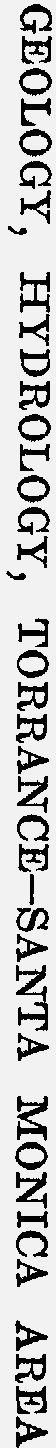 1is	5	0WellSourceDepth inA,	feet$Date of collectiont	"'j"C'N'0Q>''bD'28'2	§a0	0G':l	.s	00E9,e0,0G':l0j2/14-5D5        Southern California Wa-0i:lCD CD U1410266°t'A,CDE--4r.:oi.........--A@.9:;::l--e§---a·-5;--·1;;j--_ij"C0--.::lj0--=0-P=lG':l0.0.-----.s§::lU1CD:i:l	5--	--.s  J"'g""_g	!--	--ter Co.:Sentney plant well 5_Mar. 23, 193L  	Oct. 2, 1931 	805   33b5734.0	54	30hl26409 ------	49102 ------ ------258Dec. 10, 1931. 	------ -------- 5432	1321-----421 -- ----	241191. 7	02665D6   410Sept. 22, 1932	-----Nov. 6, 1933 	Sept. 11, 1935 	Oct. 20, 1936 	Mar. 15, 1939 	Mar. 3, 1943 	Jan. 24, 1944  	Mar. 1, 1935 	835  26861    28812  25863    32832  40788  32791   30656   125.0	53	192.8	53	275.6	54	245. 5	61	275. 5	61	302. 7	58	32.3	66	38.2	69	22h156b154bl43 bl46 hl26 h112b96 b81439 ------415 ------397390 ------384 ------384378 ------336 ------Tr.------263Sentney plant well 6_810Mar. 7, 1935	-----Apr. 24, 1935 ..-	-----515  35511   35477  31•. 7	31	120 6. 7	26	12C 5, 5	30	12b88 b88 b762442622386.0	196.0	182.9	3870 ------53 ------ ------41 ------ ------127114124-----473   240 5. 4	44	14b61232 ------	6033 ------ ------167May 19, 1936 	       Nov. 18, 1937	-------...547  23503   35461  250 8. 3	38	140 4. 5	36	13•3. 9	23	15b88 b78 b79268 ------	40244 ------	48226 ------	5564 ------ ------45 ------ ------35 ---·-- ------1521431195D8   Mar. 3, 1943 	595 ------ --------   44	22b87280 ------	5477 ---·-- ------200Sentney plant well 8.411425June 6, 1939	-----784  350 2. 2	63	30hl08390 ------	52102	.2   ------281Mar. 3, 1943	-----727  37o, 5	47	30b108384 ------	13106 ------2415D9   Jan. 24, 1944	-----841   11o, 8	72	22bl4l421 ------	39135   Tr.------2707p2   	Sentney plant well 9.41154	Aug. 23, 1940 "----- -----Aug. 17, 1944	-----b747   19b 766  19b969    210 3. 20 3. 80 4. 0118	48138	22151	60b85 b107bll3396 ------378 ------476 ------18521426011396147Tr.Tr.Tr.------------------492435624Metro-Goldwyn-Mayer411265June 22, 1945	-----1, 751   34Tr.133	73b333427	0152600 ------632AC.Foerrpn.alla 	Feb. 8, 1946	----- b2, 280  32.0719912246!  13432 ------1561,1003. 51. 99988CL--411185Feb. 8, 1946	-----b978  25.09120	55462 ------	23344. 7 235261402Los   Angeles Investment4111,015Oct. 16, 1931_	-----b430	6623	1  -  --183 ------10883 ------    0259Co.Nov. 12, 1931-	-----Nov. 20, 193L	-----b322 ------ -------- 79	12h273 ------ -------- 77	9bl9 b18 b5189 ------	82d236	12130	-	8335 ------ ------30 ------ ------34 ------ ------247289229Sept. 8, 1937-.	-----b371 ------ -------- 68	16h47248 ------	8329 ------    4236Lewis A. Crank 	July 24, 1939 a 	     	b360 ------ -------- 63	16441-----245...85	27 ------    22232/14-18FL.411'265.8Feb. 2, 1925	-----b823 ------ -------- 97	40bl57408 ------143182 ------ ------407Mar. 25, 1932 	b 1,338 ------ --------163	662371-----445 - ---- -	182467 ------ 0678Dec. 21, 1945	--·--1,127    21Tr.	52	56b242250 ------	97410 ------ ------36019CL. FoxHills Country Club,411501Nov. 17, 1923	-----696  240 1. 2	74	2ibl48362  2899	122 ------ ------300well 1.June 3, 1930	-----b593 ------ --------  72	14bl34364 ------10388 ------237City of Inglewood:Dec. 9, 1939a	-----b535   12I. 5	81	18blQl395 ------	5780 ------Tr.27622N3.Well lL ••  	411290Sept. 25, 1939	·-b 366 ------ --------   67	16b 43230 ----- -	9727 ------1.023322NL.Well 12	411283Nov. 3, 1944	-----100-- ---1-----232	046	29.7   -- ----19222PL.Well 19	411314Apr. 29, 1937 a	---- - --i,-355    220.  269    --if-b 42242 ------	8227 ------23022P2Well 24	410400Mar. 22, 1940 	b 400 ------ --------   71	14b 66244 ------10027 ------ -·----235Nov. 3, 1944	----- ------- ------ --------60    ------ ----- -----234	050	23	"19223HL_City   of   LosAngeles,410827July 8, 1942 a	-- ---b 371  30.1	67	2137  3238	388	31 ----·25427D2.•.Manhattan plant well 3A.City of Inglewood:Well 10••••..	410293Nov. 3, 1944	----- ---b-454 ------ --------200------ ----- ------427	060	160 ------ ------50227D3-..Well 14••  	410355Aug. 6, 194L 	90	1953 -----253 ----- -	7391 1. 6 -·o·--30327JLWell 15	4101,097July 31, 1931_	-----1,389    350 4. 6	16	8b 5411,254 ------	17144 ------	73Aug. 3, 1931 a 	  -----b    1,225 	198	4791-----1,266 ------	1866    1. 6	0	80Apr.11, 1932	•--b 284 ------ --------   38	7b 60178 - -----	48422 ------ ------	124	::-1Apr. ll!, 1932.•	-----b 239 ------ ----; ;;,-  40	11b 38225 ---- --	350	145	HNov. 14, 1932.	-----4247.534	9.3b 118353   1837	13 ------  ------123Nov. 18, 1932 	Apr. 6, 1934	-- ---369    16331  33o.5	37	11.01  43	11b 103b 46334 ------	46206 ------	4227 ------ ----- -28 ------ ---- --138153Well 25 	Sept. 8, 1937 	b 300 ------ ---- ----  42	14521-- ·--240 ------	4823    1.1	016228FL..May 2, 1940  	b 448 ------.3	69	19b 72289 ------	8657 ------ ------250	t,rjFrank Abell 	May 26, 194L ••b 440   15.4	68	23b 63264 ------	8866 ------ ---- --264	('.')29KL.  Wm. Krutz 	Jan. 10, 1929 a	-----442 -.., ----- --------   58	16b 48218	035	70 ------    0211	032EL_32FL.City of Inglewood well 	do	·--·-Jan. 20, 1938	-----b496 47423    ------.3- -    70	27b 82b 57337 ------	61268 ------	6887 ------ ---- ·-71 ------ ------286	l;:l:;I283	t:::,21.Feb. 23, 1940••	-----b 518 ------2	100	27b 54264 ------	74131 ------ -- ----361	'C/2Southern California Water Co.:2/15-102	Manning plant: Well 2..411261May 26, 1941.  	Oct. 16, 1936 a	-----b 506   18b 563  43.4	82	260 5.5	95	33b 74b 61349 ------	62323 ------	15087 ------ ------62 ------ ------312373105._well 5411865May 3, 1944 a  	b 1,698    482.0	24	23b629711 ------.6	666 ------ ------154City of Santa Monica:Aug. 31, 1944.     - 683	8.9	0.   1	57	28b 90403 ------	3661      Tr. ------2579N6•••.Marine new well 5. _411204July 30, 193L.•••. -----b 654 ------ --------  97	5169 ---·-277 ------	178119    1. 4Aug. 26, 1937  	Oct. 27, 1937 	b 1,670b 1,924265268127126153 -----255 -----293 ------301 ------249244719 ------873 -----·July 3, 1939		b 2,009Sept. 26, 1939•••••. ----- b 2,435 ------ --------309447150168211 -----217 -----266 ------285 ------245333959 ----- -1,127 ------Charnock well 6•••Jan. 15, 1940 	Apr. 24, 1940••••••b 1,961b 2,41527738013260242346 ------250 ------250 ------279323899 ------1,180 --- ---1106•..411384July 30, 1931 ·-----b 48377	3346 -----274 ------13452	.8Aug. 26, 1937	-----b 524 ------- --------  85	3458 -----281 ----- -13861 ------    735211D2••.Southern California411480Oct. 7, 1930	-----b 642  280 5.0	98	43b 65313 - -- ---24237 ------ ------421Water Co., CharnockOct. 21, 1935 a  	b 557  280 3.4	99	43b 36311	018241 ------ ------424	C>,jplant well 3.Aug. 21, 1942••...•  --•--     b 640   43.47   108	49b 42293 ------25143 ------471	i:.oi:.o't,;0Parts per million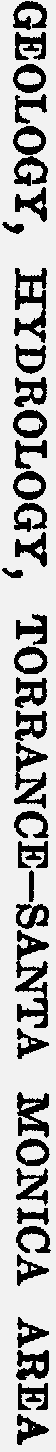 0	0WellSource'1li::i.0r:::I'1lQCl.lDepth in feetDate of collection:s<I)'dg!O'oOgi8	A0@::lCl.l-;-e!---'as"8a·:a:Iai0"bilIIe'as"aCl.l@a·i0P-i0	0.s	8"§'	.s1ixi --0re.s'3ca:::;-8'1l0:E0e.;sp:i00"'0	1j!.:':!.§ 6IJ:j2/15-llEL-McOoy (formerly Revo- Ion).411 ---------June 6, 1931 •------ -----b 546  250  2.9	89	35b 55285 ------17351 -····· ------36611E3•••Southern Oalifornia Water Co.: Oharnock405_Oct. 16, 1936•  .:...     --   _,Aug. 21, 1942_. 	773   35.35     90	38b &2293 ------20643 ---·-- ------381plant well 3.773    36.55  92	45b 51299	019159 ------ ------415llJl._._11J2••••Sepulveda plant well 1.Sepulveda plant well 2.411411402277Oct. 12, 1944  ·--Dec. 18, 1931 •···-- Sept. 30, 1935•• _•• _ Oct. 16, 1936_•• _.May 1936---··----Sept. 5, 1939_ •• _•. _851    28b 476    28b 536  34b 572  41809  24917  420 1. 10 4.00 2. 70 6. 70 270 5.5107	4461	2077	3180	3784	3792	44b 61b 92b 80b 79b 82b 99323 ------317 ------345 ------348 ------360 ------378 ------240829611110712447 ------ ------62 ----·- ------79 --·-·- ------91 ---··-97 ------133 ------ ------448235320352362410Mar. 20, 1940_._..•b728 ------2.0	105	44b 103395 ------130148 ------ ------44312BL••Metro•Goldwyn•Mayer411Oct. 12, 1944•• --_••905	9.4L 3    103	45b 95l---372 ------141139 ------ ------44214Ql•••15A2.••E. S. Merrill Sanitarium.  411Southern Oalifornia Water Co.:120Oct. 9, 1931..•.Nov. 3, 1932.----------b 948 ------ --------b 899 ------ --------12712056	144 --·--51	137 -----15AL.Pacific plant well 2 Pacific plant well 4411412200335Dec. 10, 1931•••••_ -----June 11, 1932 •--··-Oct  21, 1935----··-·Sept. 24, 1936_. 	841    26b 631    25b 605    21b 595   34--------   94	310 5.6	97	29.2	94	38.2	95	44b 95b 87b 69b 54329299305311000Tr.18519717317675 ---··- ------78 ---·-- ------70 --··-· ...-----362361391418Apr. 24, 1940---·--b 658 ------ -------- 113	46691-----312 -------18289 --·--·   347115F2.._412Oct. 12, 1944-··---·b 641    301. 0105	43b 64336 ------17982 -···--Tr.	439Venice High School well200Ma,y , 1930 a	._b 620 ------- --------125	24b 59d 286 ------20465 ---··· ------4111.	June 3, 1930--·-·--Mar. 2, 1931-  	b 604b 636 ------ --------117	26100	28b 56b 85254 ------d 272 ---·--21821060 -···-- ------77 ------ ------39936515HL.  Wash ton Park Mu-tual    ater Oo.412108Oct. 9, 1931 a  	b 567 ----·- ......... -----  93	40671-----284 -----...15159     .6 143972/15-16J2     Southern   CaliforniaWater  Co.,  Zanja412277Apr.16, 1930  	..,1,147    36•2.6155	55b 163385 ------ -330218 ------ -------61316J3         " Ji - :	412210Oct. 9, 1931- •••.•. _ ----- b 1,468 ------ --------24097	151,  	351 ------32.462.8   1699822B2..•Clarence MicheL ...•...  412Un-Apr. 19, UM5. -··--2,480 31.09219	112437  4.8702	0931222	.3   1531,00722B4412knownMar. 2, 1931...••..b 893 ------72	38b 196355 ------288121- ------..,_33622F2•.•- -·-     .do.-----------··----Del     Ray     Land   andWater Co. well 2.412'llY1145Nov. 5, 1929	·	bl,362-------,..----,..---222	53b 173603------518144.·------ --772Feb. 9, 1931.••.•.. ----- bl, 220 ------ --------182	59b 165483 ------395177 ------ ------697Aug. 8, 1939	---67 bl,634 ------ --------289	110b 192503 ------304427 ------ 601,174Apr. 16, 1945.•••.•2,510	3.102831363221 8.8550	0716530.3   791,29022JL •• -------------------- ------ -41277.3  Jan. 30,1936•...b 1,876 ------ --------204	90b 334592 ------6652842.8879Dec. 9, 1939  	b2,255    120 282144b 275659 ·-----805295 ---,-8-- 1241,2952301...Formerly  George  San-  ·412ford.126Apr. 17, 1945.•••.. Apr. 16, 1945•• ----4,300     231,700    28.09.06432192319865521 9.6242 2.8578	0430	07554771,65034046.3   572,38883323HL.   Machado ..  -------------413114Jan. 30, 1936.••.... -----  b 1,285 ------ --------154	73b 202582 ------3941683.4"10··-684Dec. 12, 1939•••b 1,716    121.6183	93b 257540 ------63420\l ------83923NL.  Henry Kidson	413•.	do.•   	151Apr. 16, 1945 	Apr. 16, 1945. -----2,010     342,300     22.08.101971991171052651 6.4401  4.8504	0635	073040830045/.5	2.44	26397292823PL..413185Apr. 3, 1930•••....b631 ------ --------116	36b 81548 ------	289	r··438Oct. 9, 1931.•••. _ ------b 689	8946	1231-----616 ------	17]Ofi411Jan. 30, 1936 	b 752 ------ --------100	45b 135616 ------	23l.Jl	0435, Los	AngelesCountyDec. 9, 1939•• -----b 937  22.2     126	34b 195672 ------	51l 15	045423Ql••.Flood Control Dis- trict:Test hole 6,----- ---41311.4Dec. 14, 1939.  	......... b5,182	5727186197b 1,321606 - -----2,2341141 ------Tr.=:i:,t:c.11,273	02382•.•Test hole 241324.2Dec. 9, 1939.• -----b 1,715	3151140116b 266395 ------871124 ------Tr.826	024 L.Mesmer C}Z Co , Ltd. 413402July 30, 1931 ab 567 ------ -------- 88	40591-----314 . -----18438   1.1	0384	=:i:,24D3.•• ' Formerly  acha o••.   413122Jan. 30, 1936 a----- bl,111 ------ --------150	60b 152444 ------4191061. 7621	t:I24L2•.•Formerly Joseph  Mes-mer.413200July 31, 1931 aAug. 26, 193•7---...b1,163b 1,719 ------ --------15323082130162 -----436 ------586 ------4377011422003.32.2-·o··-1719	fD1,108Loyola University  	July 3, 1939Apr. 25, 1940.••....b 1,744 ------ --------24026612763179 -----220 -----484590 ------760670196 ------ 0206 ------ 11,12192326Bl•••41	400Mar. 29, 1932 a 	b 49249	3297 -----372 ------	3987  1. 3	125426B3Formerly Mesmer413176Oct. 21, 1929•••.    .b 695 ------- --------  83	45b 119475 ---- ---	90120 ------ ------392Ranch.Oct. 2, 1930	-----b 714 ------ -------- 91	44b 118464 ------	105124 ------ ------408Oct. 1, 1931.••..   .b784 ------ -------- 87	61b 128476 ------	144126 ------ 0468Joseph Memier•••  	Dec. 12, 193Q 	bl,419 ------ --------170	65b 248659 ------444162 ------ 069226FL.413101.0  Oct. 9, 1931_	,._   bl,00513670	12l     	430 ------2841721.2	062727RL. Palisades del Rey WaterAug. 8, 1932••.. .bl,089 ------ --------146	74	135 -----457 ------	318181	.9	6668CoW.:ell6   	413237Aug. 26, 1937  	b481 ------48	23101L•••325 ------	29111	.8 -------21434AlPlant 2 well 3••	413305Oct. 21, 1929••••••• -----Nov. 18,1929 a 	Apr. 1, 1931•• --   b 915 ------ ----------------  62	19b 521 ------ --------  65	18b 286b 94b 114832 ------	32330 -----·	33343 ------	29100 ------123 ------ ------233237236July 31, 1931_	-----May 14, 1932  	b 478	56b478	5823	1001-----23	97 -----348 ------	29336 ------	3294    1. 9	098    1. 2	1234239July 13, 194_4. ---- -----b 516  340.6	65	23b 104349 ------	36113 ------ ------	257	I-'TABLE 30.-Chemical  analyses of  representative native and contaminated  waters from the deposits  penPfraterl by water wells, 1925-46-Con.Parts per million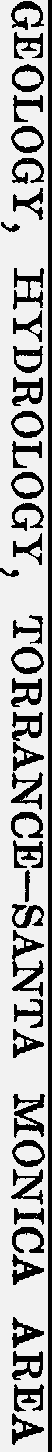 ....ol	0WellSourceCDbJ)A$Depth in feetDate of collectiontjo,_l,CDsA£:'d o 0i "''ec3's'2s·:s:iIs-ffien'2	gsJ ·i0.,C.D,0:i::0..01;E002coi::0{;;:;-CDse0,..C.D.0ol0e	.".,',.EolJiw$ .CD	........Aaw.	§"'	0w	0p..c:.,	co0:3	:a00"s'l:Q""''c:....>....2/15-34HL.Formerly Barnard	412250Jan. 8, 1930 a	-- --b 445 ------ ---- -- --    56	22b 85300 - -- - --	4686 -----. - -- ---23034KL_Palisades del Rey Water    412208Oct. 21, 1929 	b 485	..,    ------- -       42	20b 122344 ------	29100 ------ ----- -187.Co. well 1.May 14, 1932 	b 386 ------ --------   38	18b 85168 ------	30103    0. 7    27169Aug. 26, 1937  	b  339 ------ ----- ---     28	12b 79146 ------	3086  1. 9    29119,,	June 23, 1944.	. ---- -b 327    420	40	14b 66180 ------	2988 ------ --- ---157Southern California•Water Co.:Nov. 2, 1944 	------- ------ --- ---- -28  ------ -- ---1--- --189	024	89. 7  ------1163/13-6GL..Figueroa plant well1.412301Dec. 18, 1933 a	- - ---b 363   11c3. 9	602.4b 74250	0	7626   0------160802...•Delmar plant well 1 •412549Aug. 6, 1931.  	b   319 ------  --------    57	15401 ---220 ------	7223    1. 6	0204Feb. 25, 1938  	b 320  21. 25    58	16b 38220	0	7226	.3------211Sept. 19, 1939	-----b  312 ------ ----- - --   56	12b 41210 ------	7523 --•·---    0189Nov. 29, 1944. 	457   15Tr.  60	13441-----226  Tr.	7227 Tr.------20317QL_H. Hellrner_s.	--·412362May 23, 1924.	---- -b 270	465. 3b /iO232	026	27 ------13720Hl  Southern  California412250Aug. 6, 1931_  	       July 23, 1931 a  	b  270 ----- -  -------	41	13b 362 ------ ---c-i: 7	71	16441-- ---47 -----217 ---- --	38229 ------	8420  5. 427  1. 90Tr.15(l243Water  Co.,  Wads-412Dec. 29, 1933...         -----487  11(ll6. 7	b 63232	0	8527	0  ------180worth plant well 1.Feb. 25, 1938... _. _48b  22. 01  65	19b 33232	0	8420  3	------24027BL_Test hole 	Nov. 30, 1945	-----b 349    19Tr.	/jg	15b 3823'.?	0	8328 ------ ------23430PL_412Formerly Ren Ayala        4128	Feb. 15, 1932 a  	42	Apr. 6, 1932  	b 954 ------ ----- ---b 1,171 ------ --------12018852	168,  	66	134 -----479 ------473 ------185154181    2.1	6371    1. 2    20513741Jan. 4, 1933 a  	b 1,125 ------ -------166	67Hi7 ---·.384 ------1573481. 3    2769031H4...Joe Claro._-------------41250	Apr. 10, 1942 a	-----924  201. 614638	1051  3. 1244	0160255.2  1652136DL.  City  of  Long  Beach,North Long Beach well 2.Southern    California Water Co.:3/14-lGL...4122001932-37 a	-----404   17•. 49    619. 6b 45242 ------	5424 ------ ------Tr. ------1922123K2  4Nl.••.well 3.Truro plant well L.413636Aug. 21, 1945	-----Sept. 19, 1932	-----b 386    20b 315    17Tr.	54.1	45167. 6b 71b 72281	0293	0597.2Tr. ------46 ------ ------37     Tr. --- ---191201144Sept. 23, 1932 	b 283   17'l'r.     35	10b 65256	0	1431     Tr.------129Oct. 11, 1932 	b 310    16Tr.  48	8b 66293	0Tr.41   0.3------153Aug. 14, 1934 	Dec. 2, 1935	-----Dec. 3, 1935 "'------June 15, 1944	-----b 32.5   18b 311    18b 305    22b 297    280 2. 8	390	42. 05    42Tr.      425.5161616b 85b 59b 57b 542992502932530009.014139.67. 232 ------56 ------ ------34 ------ ------42 ------ ------1201711711713/14--8D2Airways Water Co.:.  WellL    	413200Nov. 9, 1944 	----- ------- ----- - ------- -80	J_251--- ..... --30	132.7   ------2588E2  	Well 2_ -------------413279-------- - --- --- -- -- - --- -9885.417192,     43b 111324 ------	39420 ------6569N2CityWoef lHl2 awthorne:413,679A    Feb. 12, 1929-·---b 332    28	•1.1	70	11b 48340 ---- --	033 ------ ------220B   July 31, 1931_C   Sept. 8, 1937  b 316 ------ --------    37	17'b 324 ------ ---- ----   41	13b 67b 69320 ------	6327 ------	428   1.032    1. 0	0162156D  Sept. 25, 1939..b  289 ------ --- -----    31	14651-----307 ------	025 ------ ------135E  Sept. 9, 194L-----b   334    22.2	32	15b 84343 ------	031 ------ ------142F  June 12, 194L _ -----b 329    42.1	41	12h 70316  16Tr.32 ------ ----- -152G   Apr. 13, 1945  345  31. 05    34	15681 5.8324	00	28    1.0	.21479NLJ_Well 3   ------------413760Sept. 9, 1941 "'----- -----b   327   18. 75  42	15b 70323 ---- --. 5	38 ------ ------167lOCL_SouthernCalifornia413437June 12, 1944	-----Aug. 7, 1940	-----b 464    36b 279    22. 25    74	213. 8	42	13b 69b 52225   13271	0264. 8148 ------ ------31 ------ ------271158Water Co., Kornblum plant well 1.June 15, 1944	-----Aug. 21, 1945 e.	-----b 315    26b 347    1932Tr.     444. 914b 90b 71287275Tr.04. 84239      Tr. ------38     Tr. ------100167lOGL   City of Inglewood well'28.413798Apr. 29, 1943 a	-----b 425    26.05    42	15b 112431 ------	336 ------ ------167t;,:jSouthern   California12Q2  Water Co.:800July 21, 1943  	451   11.2	449.8b 65232	059	28.9   ------150Adelaide plant well L  . 413Sept. 7, 1945	-----411   19Tr.     34	10b 60238 ------	2228     Tr.126	t::tlt;,:j13J3  Southern plant well413620Dec. 5, 1940 "'------b 319   180 1. 7	57	13b 43220	066	291.1------196	C15GL_17JL _.3.·. Cerise plant well L _ Loren Hillman "West413413410Sept. 7, 1945	-----Aug. 7, 1940 "'-----Aug. 1-5, 1946 a           -----b 329    10b 359    22b 481    59Tr.  58	12.1	56	17c2	35	16b 48b 56b 137226	0262	0427	070	28 ------62	36  1.127	52 ------------1942101530t::tlt::;Hawthorne No. 1".------------- - - -- - -- -----472  20	06	Tr.b 123143    60	1634 ------ ------15	U).17LL_,_o. T.   Johnson  Ranchwell 9.414506July 31, 1931_ _ ---- -----b 389 ------ --------    38	2190,  	396 ------Tr.41   1	018118N3        General • Chemical    Co.well 3.414428A    Mar. 25, 1930B   Nov. 25, 1930----------b 421 ------ ------- -    49	20b  393 ------ --------    47	16b 90b 102336 ------	26333 ------	768 ------ ------54 ------ ------205183E  July 3, 1939.F    Sept. 26, 1939G  Jan. 15, 1940---------------b 484 ------ --------   68	25b 480 ------ --------   65	25b 520 ------ --------   70	2584 -----86 -----94 -----274 ------	18267 ------	21273 ------	20152 ------   0148 ------    1173 ----- -  1273265278H    Apr. 24, 1940	--..b 654 ------ --------  89	33	108 -----266 ------	43246 ------   2358I  Aug. 27, 1942b 418 ------ ----- ---   80	23b 49273 --- -- -	15114    0294J     Jan. 9, 1945       -----425 ------ --------   54	19b 74250 ------	14109 ----- - ------213K  June 22, 1945-----446  28	c253	19b 80256 ------	22107 ------ ------210SouthernCaliforniaL  Jan. 14, 1946     -----442 --- .,--------      55	19b 77262 ------	16107 ------ ------2152rn2  Water Co.:Rosecrans    plant4145271930 (?)e._ --------- -----b 319    120 2.6	39	11b 75b 54318 ------3. 2	32 ------143180well 2.Mar. 2,1937	-----b 313   17C  4.4	44	17262	028	39 ------ ------May 11, 1944	-----b 309    42.3	48	15b 55296 ------	736 ------ ------182Oct. 1, 1945	-----   b 318    13Tr.	43	15b 65308	02.439 ------ ------169  0C,l,jTABLE 30.-Chemical analyses of representative native and contaminated waters from the deposits penetrated by water wells, 1925-46-Con.Parts per million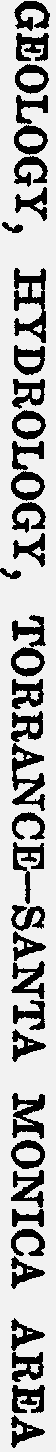 ..,.	0 1WellSourceiP.."as'$IXIDepth in feetDate of collectionf;'fEeQE-i"'g'O'oO.la§--8r£.--00-;-eg'281-0a0e'blis.E!ie'210w_gsj0P-t00e3..s§.0-- iii08.s§.0!is--0r£...asw'3_......§Q'O0e.s"'lXl0	I0["Q' i.s	"'"'!---P:I3/14-22Al••.Chadron plant well 1.414710May 5, 1941....••. -----523   21507  190 2.6	60	240 2.2	49	19b 54b 67220   12238   1548	82    031	67    0------------248200May  29, 1941••.... -----450  220 3.6	46	18b 46238  2.9	4034 ------189May 11, 1944.•.•.•Sept. 17, 1946••...• -----b294    42473   26.05     55	150 1	50	15b35 b 53221 ------	42260 ------	4136 ------ ------38     Tr. ------19918723LL.Compton plant well 1.414397JDaenc..45,,11994450 "------Apr. 23, 1945.  	b323   21b309    230 2. 2	54	15--------   50	12b44 b 512232260	69Tr.	5028    1.133     Tr.------1971742602••.Brattud.  	Feb, 11, 1946a	-----b 311  25Tr.   51	15i1J--226	058	29 ------ ------189414132.5 Oct. 24, 1944----- ------- ------ --------240103 ------10	1,020.   2 ------96029Nl.••  Calilornia  Water  Serv-ice Co., station 12.414500A   Oct. 24, 1930...B   Feb. 13, 1931...0    Mar. 9,1931...D  AJ_.r· 6, 1931..• E    J    y 13, 1931.._F    July 21, 1931...-----b368	64	9b358 ------ --------   58	11b406 ------ --------   94	9--------   65	15b361 ------ -----·--   56	16b367 ------ --------   55	18b 66b 65 b49 b 70ha----248 ------	31236	34260 ------	32260 ------	33254 ------	35256 ------	3374 ------ ------72 ------ ------92 ------ ------92 ------	.,._66 ------ ------69 ------197190272224206211G  June 19, 1945. _b353     63.36  54	20254 ------	4356 ------ ------217City     of     ManhattanH  Jan. 29, 1946b346 ------.23  54	13b64249 ------	3060 ------ ------18830A2.•.BeWacehll:10 	   414525Oct. 4, 1945 "------ -----b343   21.2	45	14b75337 ------	040 ------17030DL.Well8	415350Oct. 20, 1938	-----528 ------ --------   55	20b57262 ------..	3267   Tr. ----------220Mar. 31, 1944 	Aug. 15, 1944  	Sept. 25, 1944 	b428    36b 507  36b560    30.1	65	19.3	80	19.1	89	26b 73b 86b 86252	34220	40212 ------	41111 ------ .,.  	172212 ------ ------240278329Oct. 24, 1944	"""73677  25.w 90	26b93215	041	226	.62.0332SOHi...Well 9.-...,•••••••••••   415Oct. 29, 1944..••••• -----b 717  28.1     135	27b 95210 ------	52303 ------ ------448390tE_r, 9, 1941.	-----529 ------ --------   59	21b66214	627	1161. 6 ------234ar. 31, 1944 	Aug. 4, 1944.  	•401  36•385   30.2	60	17.4	57	17b 72b 69273 ------	24271 ------	2691 ------80 ------ ------220212Aug. 15, 1944.  	•387 ------.3	58	17b 68271 ------	2781 ------ ------215Oct. 24, 1944		72     b379   26.02     55	16b 69271	0	2676	.7	0.2203Oct. 4, 1945..••••••   	b378   26.05     62	17b61272 ------	2676 -----· ------2253/14-30ML_   Star Nursery	415276. 5  Apr. 10, 1944.  	  	b 555  24	. 35    80	22	b 100219 ------	41202 ------ ------290Oct. 24, 1944	·----	------  --------   80  - -;i; -- ---b 1"., ---253	022	165	. 6--- --24631A6  502Dec. 14, 1944 	  	b633    40	.10  98	:.:61""220 ------	48247 ------ ------352California Water Serv- ice Co., station 5, well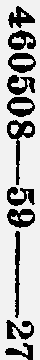 415July 21, 1931 	   	b849	--------    54	16	61 ct---247  -----	3757	.320131EL_6.Howard.J. Lovely	.  415260Oct. 6, 193L 	   	            Mar.-24, 1932 	  	Sept. 2, 1937 	   	b387	61 b314	48 b 354	5721	61 : ---14	55 -----17	53 -----268 ------253' ------255 ------33	76	.5	0	23916	53	. 8	0	17748	56	.8	0	212Oct. 24, 1944 	   	  	  	  	48 ------ ----.. -----262	050	57  0	0	14232AL_California Water Serv- ice Co., station 8, well 8.415449A          Nov.13,      1929 B Oct. 21, 1930                C        Mar.     9,    193L D      July    21,    193L_ E Sept. 2, 1937.               b373	61 b 344	75 b353	61 b 364	57 h361	5712	b640	b57·2	b7017	61/-----15	58 -----242 ------223 ------177 ------244 ------237 ------49	66 ------ ------	20234	66 ------ ------	18846	85 ------ ------	16145	62 ------  ------	21242	69    1.5	0	204F   Jan. 4, 1945 	  	384  27	.06     5616	b59249 ------44	59 ------ ------	20635RL.  Southern California Ed-ison Co., Ltd.415550July 23, 1931 "                   Sept.       20,       1937 Sept.        26,        1939 Feb. 8, 1946 	           b251	35 b232	28 b237	28 b241 13 11 2912	52 -----11	51 -----18	47 -----12	39 12241 ------2341 ------_230 ------3	27  1. 4	'fi.	137Tr.	29	. 7	Tr.	1154	24 ------    0	1444. 0	28	. 5	1. 3	1223/15-lHL._    Andrew Bennett_	415625July 31, 1931 a 	Sept. 21, 1939 	   	b583  	  	     66b585  	  	     6132	123 - ----28	131 -----548006 ------_30	91     .8	Tr.	29627	85  ------    0	267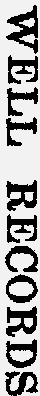 12BL_CityWoef lEl l10Segundo:415	400Aug. 15, 1945a-----     h484    30	.2	6321	b 103427 ------1	82 ------ ------	24412GL_	Well6	414	349Dec. 18, 1939 	   	            Feb.17, 1942 	  	425  	  	     69420  	  	    5513	b 6417	b77159 ------206 ------45	133 ------  ------	22641	116 ------  ------	2071202  Well5   	414	394Feb.25,1945  	Oct. 14, 1939 	                                 May 4, 1941. 	                              Feb. 7, 1942 	           b422    15	.5	60470  	  	     64596  	  	   110660  	  	     9920	b 7819	b7927	b6328	b 101310 ------171 ------188 ------181 ------17	92 ------ ------	23239	162 ------ ------	23864	214 ------ ------	38674	252 ------  ------	362Well! 	Oct. 24, 1944-. 	  	  	  	  	   100Feb.25, 19'45 	   		b508   11	.3	8820	b73182	0 180		_85	173	. 8   ---_--	20757	180 ------ ------	3023/15-12LL_414	355A           Dec.      6,      1929 B         Mar.      4,     1930 C Mar. 28, 1930              D     May 9, 1930                E           June      9,     1930 F Nov.25, 1930              G        Feb.    13,    193L H Mar.16, 1931..          I            Apr.      fl,      1931. J           Aug.     25,     1936 K Sept, 15, 1936--           L       Oct. 14, 1936--           M   Sept. 8, 1937              h303  	  	    61 b 426  	  	     59b 377  	  	    80b 397  	  	    66b 439   	  	     98h 390   	  	    59b 340 ••...•	61b 408  	  	    67h 440  	  	     71b 445  	  	     72b 427   	  	     68b 472  	  	     74b 672  	  	     9011	b3723	b 806	b 5519	b 6011	b 5417	b 679	b 6022	b 6818	b 7222	b 7521	b 7224	b 8449	771-----132 ------297 ------214 ------250 ------249 ------282 ------223 ------312 ------236 ------180 ------180 ------180 ------205 ------28	100 ------ ------	19823	92 ------ ------	24233	96 ------ ------	22527	100 ------ ------	24327	124 ------ ------	29014	92 ------  ------	2170	98 ------ ------	1897	88 ------ ------	25833	128 ------ ------	25142	144 ------ ------	27044	132 ------ ------	25644	156 ------ ------	283161	190    1. 3	1	426TABLE 30.-Chemical analyses of representative native and contaminated waters from the deposits penetrated by water wells, 1925-.t,6--Con.DepthDate ofParts per milliono:s	0bJJ	000 o:s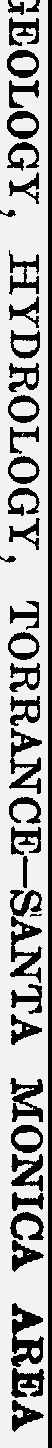 WellSourceCl)o:sin	collection.C.l.)	]	'2	6	'2	g	e	8s	0	00.	feetE	'O8	e	se	Elso:s	s0	s	0	e	ji::	0.oo	.s.0.$	Cl)	$	g§	-	gi::	C)sli	.!:l	ja	.0.	.s	£.o.:.s	'E8w	E-i	A	sw	.§	0"'o:s	"gw0	C)	,Ci	O:S'-'p.,.	0	w	0	i:qWell7   	 	--	---	--	--	------ -- ----- -- -- --3/15-12L6  414	350	A     Nov. 16, 1939B   Nov. 16, 1939-----	550 ------ ----- ---    79	15	b 95	144 ------	69	195	259-----	570  ------  --------    82	17	b 96	159 ------	75	195	275C  Nov.16, 1939-----	420 ------ --------   44	9	b 94	105 ------	43	157	..,	147D  Jan. 4, 1940       -----	695 ------ --------    82	15	b 107	184 ------	90	181	267E  Mar. 30, 194L_ -----	553 ------ ------- -    80	22	b 86	213 ------	73	160	290F   Feb. 8, 1942  G     Sept. 2, 1942H  Apr. 24, 1943570 ------ --------    90	24	b 84	206 - -----	72	186	323-----	808 ------ --------   115	27	b  43	215 ------	20	208  0	398630 ------ -------- 102	28	b 89	211 ------	76	220	370I	Oct. 24, 1944_.	71    1,330    18	0.06 194	61	b   145	250	0	119	520	.4	0.1	735Standard Oil Co.:J	Feb. 25, 1945-----	966  21	.25   202	49	b 82	232 ------	97	420	70613A2 _Well 13	414	450Oct. 10, 1939 	  	                   Dec. 19, 1940 	   	589  12	61b 393  	  	    3920	b 7622	b 85323	0    --------256 ------	1196 ------ ------	235108 ------ ------	188Dec. 18, 1941 	                            June 22, 1942 	                           June 21, 1943 	           June 1944 	          b 510  27	• 2	80b 531  	  	 	87h 526  	  	 	87859  28	9725	b   8226	b 8027	b 7625	b 122296	0	23284 ------	31287 ------	29366  18	6152 ------ ------	303165 ------ ------	324163 ------ ------	328194 ------ ------	345Well 4b 	Oct. 24, 1944	160------  	 	_319	0	36224	• 6   ------ ------13EL_13RL..	Well9   	414	-!04414	400Aug.        8,        1929 June         5,         1930 June       12,       1930 Mar.       25,       1930 Mar. 26, 1942 •                  942  34	c 29	756,618    25     c 305	4001,516    19	c 20	158h -!04  21	c 10	52h 367    29	c 2	5214	b 230260	b 1,16350	b 10117	b 9917	b 72321 ------	117230 ------  1,020283 ------	320329	6	5337	0	0253 ------ ------	2452,400 ------ ------  2,066210 ------ ------	60060 ------ ------	20057 ------ ------	20013R4  13R5.._Well 19 	Well 20 	414	4-ro415	504June 21, 1943 	          Apr. 27, 1943 	                             Jan. 6, 1944 	                                Jan. 10, 1945 	           Jan. 8,1946 		                              June 1944	:._           h 360  	  	    53b 368  	  	     53585  	  	     53h 423    29	c2	60b 444    31	e 1	69603    28	_    5617	b 6819	h6716	b 8119	b 8223	b 73323 ------ --------311 ------	1329	0	2327 ------	3317	0	1160 ------ ------	20272 ------  ------	21073 ------ ------	19895 ------ ------	228109 ------ ------	26768 ------ ------	214Oct. 24, 1944		73	422 31  ----- 43 5359	.8	.1	210Jan. 10, 1945 	  	545   'n	1	6618	b 78336660 ------T3r.61 ------  ------	214July 16, 1945 	  	445  24	e 1	5819	b 79	 	66 ------ ------	223Jan. 8, 1946 	   	464  33	e 2	5919	b 83363      0	375 ------ ------	2253/15-24DL_City   of    Manhattan BeWacehll:5   	  415390JAuplyr. 134,,11993464" 	------ ----------b 433  17b906    34b 5.471	21176	47337	10306 ------	1691 ------ ------------26463325AL._Well3	415547Nov. 13, 1929	,.. Oct. 22, 1930 	       Feb. 13, 193L  	 Apr. 6, 1931.  	,._b 357 ------ -------,- 53	10b412	43	8b390 ------ -------- 62	13236	24223 ------	29283	30236 ------	2380 ------103 ------ ------174195140208Sept. 4, 1942	-----784 ------ --------100	29222 ------	15208   0------369June 11, 1943.	----- b 615 10	•5107	34177 ------	41270 ------407Aug. 15, 1944	----- b 1,106    30.1     209	52219 ------	62545 ------ ------736Oct. 24, 1944	-- 721,220    240	180	54216	063	522.5  19671Jan. 15, 1945 	b 1,068    30	• 10	205	49219 ------	62520 ------ ------71325A4...Well2	415Mar. 24, 1932 •----b 365 ------ --------   51	15247 ------	2389  1. 0 ------18925HL.Well L	4151,000June 11, 1943 	Feb. 29, 1944	-----b 526	7b 766  28•4	89	25.3     139	38171 ------	51260	47317 ------ ------325503Sept. 25, 1944	---.... b 1,090  28.1     200	54219 ------	63535 ------ ------721Oct. 27, 1944 	170213	050	465.7 ------518Oct. 3, 1945 	-i;1 200  30.45259	62220 ------	71634 ------9024/13-2P4.George Mlndrup	415161Joly 22, 1931 a	-----b 338 ------ --------   65	9223 ------	7227    1.9	01996JLDominguez Estate Co._41595	Aug. 19, 1931_  	Mar. 31, 1932 a  	b   318 ------ --------   55	16b 308 ------ --------   56	10d216	66217 ------	6727    1. 6	023	.7	02031818LL ..Joseph Loria  	41532.2   Apr. 11, 1932.	---- - b   3,454 ------ --------July 5, 1932	----- b 4,014 ------ --------33140819022.'i250 ------ 1,356253 ------ 1,5968701,0211. 5	01. 6	01,607	t'-"j1,934	tiMar. 6, 1933 a	----- b 3,611 ------ --------317214259 ------1,300967  20	1,670	ti12A2City of Long Beach, North Long Beach4151,946Junp 12, 1946 a	- ----b 452    48108.22. 0413 ------6. 758 ------ ------29t'-"j14QL_well 6.       	 BPll Ranch415900July 22, 193L -	-.,._b 230 ------ ----- ---  24	2168 ------	28168	3621    2.2	223	.8	068	C85	0Mar. 21, 1932 a	-----May 11. 1932	-----Aug. 8, 1932	-----'-'l"ov. 2, 1932	-----fan. 4. 1933.	-----b 236 ------ --------   24	6b 224 ------ --------   24	5b 239 ------ --------   23	7b 225 ------ --------   24	5b 233 ------ --------   23	5------168 ------	30171 ------	36165 ------	31171 ------	3420	.8	025	.8	021	.823	.7081	t,86	r:Jl7871Dominguez WaterAug. 7, 1939  	i5	b 219 ------ --------  22	4173 ------	2921 ------15A2Corp.:416998July 23, 1931 a	--- ..b 208 ------ -------- 20	7174 ------	923    1. 6	1	79Well 8---------------June 1, 1945	-----b 23916     Tr.	216.8159  12	3225     Tr.	8015A3...Well 10..	416158July 23, 1931 a	-----b449 ------ --------   83	17253 ------10852    0.27 ------277July 20, 1943	-•---Oct. 11, 1943	-----May 2, 1944	-----69376868915	.416	.426  Tr.85841057.98. 916268	0256	0244	012818213784   Tr. ------91     Tr. ------94   Tr. ------24524632919HLF. L. Forrester	41690	Apr. 22, 1942 a  	 	69518	22. 41    76	17196	058	132 ------2.126019J4         Mrs. Addie V. Stewart416100Apr. 11, 1932 a	-----b 787 ------ --------100	34265 ------	37325	.7	2389Aug. 7, 1939	-----b 849 ------ --------113	37287 ------	39358 ------ 643421QL.  Shell Oil Co., Inc.. WU-416750Feb. 7. 1938 a  	b 21831	013	2. 5204 ------	026 ------ ------	4522EL_mington well 1.Richfield on Corp., well 5.416650Apr. 10, 1942 a  	-----221	24.01  205.1185	02.822 ------ ------71--.:rTABLE 30.-Chemical analyses of representative native and contaminated waters from the deposits penetrated by water wells, 1925-46-Con.00Parts per mlllion...	5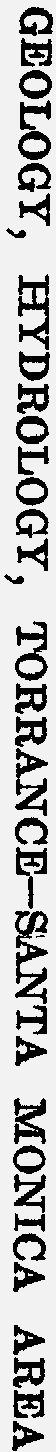 WellSourceOili:i.¢D pthIllfeetDate of collection!!.;jf:<:IS'dogre,	Q>--a-8ebD-e--a-0e	5.s§6re,.s8<l>'d5e3,00Oil0e	18.s	gi:::I<l><l>c30ij	. §8	A.§:::I§i!:l·-;a0-	j000	P-tP=l.0.0"§'3	:;::;P=lz	al00City of Los Angeles:l-------	---	--	--b 272	24	13-- -- --b 66-- -----	--	--	--11331:E3416-----b 239 ---,..--- ----------------   15	1018	9b 6142 ------ ------24 ------	798235M3416680------a  	b 38S	161231-----7	b 131------..,._..	3669  2.069 ------------	69Southern California Edi-son   Co.,  Ltd.,  westQaqpur well.416201b 318 ------ -------- 27	11b 82b 23540	40 ------ ------1134/14-lH 	Apr. 28, 1942••  	69    8,20020	0.97 4384181,8651 56193   05654,410 ------1.83,809Aluminum Company of417 ---------Aug. 28, 1942 a	-----b 25213     C 6,0	418.1b 46196 ------	2534 ------ ------1365NLAmerica.California Water Serv- ice Co., station 19,417533Sept. 2, 1942	-----b 392 ------ -------- 65	30b 43l---259 ------	20104 ------ ------2865N2well 1.Redondo  UnionHigh417312.8  Oct. 6, 1931 aMar. 24, 1932-----b 303 -b 299	.. --43	1843	13223 -------	1657	.5	057    1.0	1181161School.May  11, 1932•• ----b 283-------- 37	1556 -----2207	59	.9	0154Nov. 3, 1932-----b 301 ------ -------- 43	1454 -----220 _..,_	1462	.9	1165Sept. 24,, 19472-.· 	----- -----b 369 ------ ----------'45	1356 -----56 ·----337 ------	1570    1. 3	0166.    Sept. 18, 1944	-----b 647 ------140	34b 57256 ------	10278 ------ ------489713 	Apr. 13, 1945 	............2,2803,370b 1952931  1422621600...,.851421,060	. 51,	.12.52.01,3062,130SOL ••California  Water  Serv-ice Co.Dominguez  Water416416306518Aug. 26, 1930 •--·- -----Apr. 7, 1944•• _ •••• --.---b 320b 361	16.1	78	17b 67b 38251262	03.03.893    Tr.  ..161265Corp., well 12A.July 20, 1944.	-----b3M20	Tr.   46	13b 77259Tr.3.984  Tr. ------168Oct. 30, 1944 	b 344	23.08     42	15b 73252	02.5Sl ·o._6.• 1167June 1, 1 5   	b 369	17Tr.      46	16b 77250	01,293 ------1814/t; sE1:· ..California Water Serv- ice Co., station 3, well4.416440.5 July 21, 1931-...•• -----b 327	4217	1---244 ·-----	371	.3	1175Oct. 3, 1936..•..... -----b 346 ------ -------- 50	16214 ------	2	96 --·--· ------1919Kl.Sept. 25, 1939---.. - -----b 402 ------ -------- 54	18781....•251 -...,-----	fl	119 	1209Chanslor, Canfleld,Mid-way on Co.416557Oct. 21, 1929....... -----383	32  ----···-   39	11b 87348Tr.33 ---··· ------,   143Aug. 5, 1946.-·•·-· -----55328   01180	18b 100270 ------3	189 ---,..302741102•..Columbia     Steel    Co., well 1.416613Oct. 21, 1929 "··--- -----b 26724  ·-------    29	13b 62279 ------Tr.23 --···- ------126July 23, 193L....• -----b 277 ------ -------- 32	17001.•.••244 ------	639  1. 4 ------15016L3..Charles H. Quandt	416300Oct. 21, 1928 ,.	-----b 29137 -·---·--    215.0b 94293 ------Tr.24 -----·	7317EL. California Water Serv-416556Oct. 3, 1929..•..... -----923	402.988	134b 186304 ------7.4404 ------ ------76917GL..ice Co., well 10.Ellenwood Ranch•..•••. 416418Mar. 24, 1932	-----May 11, 1932 ,.	-----325	34	11b 325 ------ -------- 34	1383,.....81 ·----293	0290 ------	050	.3	052	.2	013013817Nl... California Water Serv-416400Nov. 5, 1930 a.--·- -----b427	45.12     46	20b 97341 ------7.186 ·---·- ------197ice Co., station 11.July 21, 1931-.	-----b 442 - --- --..,.,.46	23351 ------20JL ••s. Correia (Ellenwood well3).416367July 23, 1931. _ -Sept. 8, 1937       •.•. -----b 560b 573------ -------- 70-----	701061-----103 --·--33415431------23N2...Narbonne Ranch WaterCo., well 2.416640-----1934 "-·····- -----b 332 ------1 ....... -104 ·----------35E2•..36Hl.._Los Angeles County Water Works District No. 13.Palos Verdes Water Co., well 1.417417630610Oct. 27, 1944 "····- -----June 29, 1925 "---· -----June 11, 1930.. ·--- -----b 547 ------ --------b 334 ------ -------- 28	15h-387 ------ --------   14	6b 86b 138281 ------	0324 ------	264 ·----- ------65 --·--- ------13260pj l":I C0Ang. 6, 1935.	-----b 454 ------ --------   26	13b 143388	672 -·---- ------118	pjDec. 26, 1940...... -----b 368	23.1	17	8b 123293 ------	073 --·--- ------75	t:I5/13'-3H.. -..on wen  	4171,300May 20, 1942.-·--- -----Mar. 11, 1942(?)"..  -----b 408	--------   18	7750 ------ --------   18	5h 141h240354b 487 ------35	130 ------ ------74	'Cf).666/14-1201...Royal Palms Golf Club, well 1.417200May 23, 1930.·---- ----- b  1,004 ------ --------Oct. 30, 1930...•••• ----- b 1,059 ------ --------166	33145	36b 163b 169473 ------485 ------15094255 ------ ------372 ------ ------550510Mar. 19, 1931.	-----b 999 ------ -------- 127	42b 187414 ------161275 ------ ------490July 5, 1939.	----- b  1,270 ------ --------17271	1871-----	471 ------356244 -----  4721Sept. 26, 1939..•••_ ----- b    1,271 ------ --------16767	193 --···	454 ------256354 ------ 7692Notes to table 30l/14-19Rl. Drilled public-supply well; diameter 16 in; casing perforated 195-217, 255-266, and 303-312 ft below land surface in deposits of Pleistocene age. Essentially native calcium bicarbonate water. Analysis by California Division of Water Re­ sources.l/14-20Ml. Drilled public-supply well; diameter 14 in; casing perforated 156--174, 206--234, and 258-271 ft below land surface in deposits of Pleistocene age. Sodium bicarbonate water, native to range penetrated. Analysis by city of Beverly Hills. 1/15-2501. Drilled public-supply well; diameter 12 in; casing perforated 318-450ft below land surface, probably in the upper division of Pico formation of Pliocene age. Inferior calcium, sodium chloride  water; locally native. Analysis by  Cal• ifornia Division of Water Resources.l/15-28B2. Drilled public-supply well; taps deposits of Pleistocene age. Native calcium bicarbonate water. Analysis by California Division of Water Resources. 1/15-32Al. Drilled public-supply well; taps deposits of Pleistocene age. Calcium sulfate, bicarbonate water, locally native. Analysis by California Division of WaterResources.2/13-20Hl. Drilled industrial well; diameter 18 in; casing perforated 93-125, 133- 145, and 156--170 ft below land surface in the westerly arm of the Gaspur water-bearing zone; lowest perforations probably in unnamed upper Pleistocene deposits. Essen­ tially native calcium bicarbonate water. Analysis by California Division of Water Resources.2/13-3202. Drilled public-supply well; diameter 14 in; casing perforated 604-645 ft below land surface in lower part of San Pedro formation. Analysis of Apr. 18, 1938, on water reported from 390 ft below land surface in the upper part of the San Pedro formation but probably not native to that range. Analyses of Apr. 24 and 26, 1938, reported from 630 ft below land surface; analysis of May 2, 1938, reported from 790 ft below land surface in the lowermost part of the San Pedro formation. Analysis of Nov. 30, 1944, represents a calcium sodium bicarbonate water essentially native to the lower part of the range tapped out may be blended in small part with inferior waters. Analysis of Apr. 24, 1938, by Dr. Carl Wilson; others by Smith-Emery Co. 2/14-4Nl. Drilled irrigation well; casing perforated 123-147 and 182-219 ft below land surface in the San Pedro formation. Native calcium, sodium bicarbonate water. Fluoride 0.2 ppm; electrical conductivity 582 micromhos. Analysis by U. S. Geo­logical Survey.  Field analysis in preceding table.2/14-501. Drilled unused well; diameter 12 in. Taps San Pedro formation of Pleistocene age. Calcium, sodium bicarbonate water; locally native.   Analysis by Los Angeles Department of Water and Power.2/14-502. Drilled public-supply well; diamel;er 26 and 16 in; casing perforated 201-320 ft below land surface in the San Pedro formation of Pleistocene age.   Sodium to calcium, sodium bicarbonate water, resulting from a blend with one or more in­ ferior waters of unknown source. Ana,lyses by city of Beverly Hills.2/14-5D5. Drilled public-supply well; diameters 30 and 16 in; casing perforated 152-160, 174-199 and 214--266 ft below land surface in the upper part of the San Pedro formation.     Sodium bicarbonate water; fluctuations in chloride and sulfate probably due to blending with an inferior water, present locally. Analysis of Oct. 2i 1931, by California Division of Water Resources; others by Smith-Emery Co.   Fiela analysis in preceding table.2/14-5D6. Drilled public-supply well; diameter 16 in; casing perforated 326--342 1µ1d 92-515 ft below land surface in the middle and lower parts of the San Pedro formation. Sodium bicarbonate water, essentially native to range penetrated.tion. Calcium bicarbonate water, native to range tapped. Analysis by Los Angeles Testing Laboratory.2/14--22P2.  Drilled public-supply well; casing perforated 216--227, 267-277, and 285- 290 ft below land surface in San Pedro formation. Analysis suggests calcium bicar­ bonate water, native to range tapped. Analysis of 1944, iodide absent, electrical conductivity 570 micromhos. Analysis in 1940 by Dr. Carl Wilson, that in 1944 by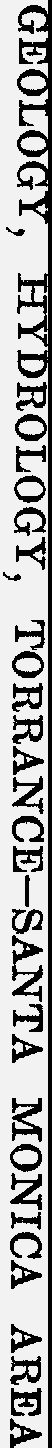 T. Downer, U. S. _Geological Survey.   Field analyses in preceding table.2/14--23H2. Drilled public-supply well; diameter 20 in; casing perforated 455-480, 495-520, and 725-775 ft below land surface in Silverado water-bearing zone in San Pedro formation. Native calcium bicarbonate water, a blend from all parts of range tapped. 2/14--27D2. Drilled public-supply well; diameter 18 in; casing perforated 110-130 ft below land surface in unnamed upper Pleistocene deposits, and 181-197 and 256--273 ft in San Pedro formation. AnalysIS suggests calcium bicarbonate water, essentially native. Well located just west of  Potrero fault; chloride content  markedly  higher than from wells inland from the fault. Iodide absent, electrical conductivity 1,420micromhos.  Analysis by T. Downer, U. s. Geological Survey.   Field analyses inpreceding table.2/14--27D3.   Drilled public-supply well; diameter 18 in; casing perforated 102-104 ft below land surface in unnamed upper Pleistocene deposits, and 169-189 and 24Q-242 ft in San Pedro formation.    Native calcium bicarbonate water.    Well located just west of the Potrero fault; chloride content higher than from wells inland from the fault (analyses 22N4, 22Pl, and 22P2). Analysis by California Division of Water Resources.2/14--27Jl. Drilled irrigation well; diameter 18 in; casing perforated 236--283 ft below land surface in the Silverado water-bearing zone of San Pedro formation.   Analyses of 1931 on water from 1,047-1,087 ft below land surface in the upper division of the Pico formation of Pliocene age; represent a native sodium bicarbonate water. Later samples indicate a sodium, calcium bicarbonate water native to the Silverado zone. Analyses of July 31, 1931, Nov. 14 and 18, 1932, by Los Angeles Testing Laboratory; analyses of Aug. 3, 1931, and Sept. 8, 1937, b_y California Division of Water Resources; analysis of Apr. 11, 1932, by Los Angeles Department of Water and Power; that of Apr. 6, 1934, by Los Angeles Health Department. Field analyses in preceding table. 2/14-28Fl. Drilled public-supply well; diameter 18 in; casing perforated 166-176 ft below land surface in "200-ft sand" of unnamed upper Pleistocene deposits, and 274- 294 ft in "400-ft gravel" in upper part of San Pedro formation. Calcium, sodium bi­ carbonate water, a blend of native waters from the zones tapped. Analyses by Dr.Carl Wilson.  Field analyses in preceding table.2/14--29Kl. Drilled domestic well. Probably taps "200-ft sand" in unnamed upper Pleistocene deposits. Native calcium, sodium bicarbonate water. Analysis by Los Angeles Testing Laboratory.2/14-32El. Drilled irrigation well; diameter 10 in. Taps unnamed upper Pleisto­ cene deposits.   Sodium, calcium  bicarbonate  water, locally native.   Analysis  by Los Angeles Testing Laboratory. Chloride content 83 parts in 1944.   Field analyses in preceding table.2/14-32Fl. Drilled public-supply well; casing perforated 175-205 ft below land surface in "200-ft sand" in unnamed upper Pleistocene deposits, and 327-357 ft in "400-ft gravel" of San Pedro formation. Calcium bicarbonate water, blend of waters from the two zones. Analysis of 1940 may represent a blend with an inferior water, present locally. Analysis of 1938 by Los Angeles Testing Laboratory; others by Dr. Carl Wilson. Field analyses in preceding table.Analysis of Mar, 1,1935,on water from 330ft below land surface; that of Mar. 7,1935, on water from 462 ft below land surface; that of Mar. 11, 1935 on water from 504 ft below land surface.    Analysis of 1943 by Los Angeles Testing Laboratory; all others by Smith-Emery Co. Field analysis in preceding table.2/14-5D8. Drilled public-supply well; casing perforated 70-80, 16o-224, 248-282, 342-355, and 362-370 ft below land surface in the San Pedro formation. Sodium bicar­ bonate water, a blend of waters from the San Pedro formation. Analyses by Smith­ Emery Co.2/14-5D9.    Drilled public-supply well; casing perforated 26-50 ft below land surface in the  "50-ft gravel" of Recent age.   Calcium sulfate, bicarbonate water.   Analyses by Smith-Emery Co.2/14-7P2. Drilled industrial well; diameter 16 in; casing perforated 122-213 ft below land surface in the San Pedro formation. Sodium chloride water; marked contam­ ination indicated. Analysis of 1946, fluoride 0.2 ppm, electrical conductivity 4,050 micromhos. Analysis in 1945 by Smith-Emery Co.; that in 1946 by U. S. Geological Survey.2/14-801. Drilled stock well. Probably  taps  San  Pedro formation. Sodium calcium chloride water, resulting from contamination. Fluoride 0.3 ppm1 electrtcai conductivity 1,780micromhos. Analysis by U.S. Geological Survey. Firudanalysisin preceding table.2/14-1402. Drilled public-supply well; diameter 16 in; casing perforated at inter­ vals 41o-973 ft below land surface.   Well taps most of San Pedro formation.    Analysis of Oct. 16, 1931, on sample from 622 to 632 ft below land surface.   Analysis since Nov. 12, 1931 indicate native calcium bicarbonate water.   Sulfate content in analy­ sis of Nov. 13, 1931 probably in error.   Analyses of Oct. 16, 1931 and   Sept. 3, 1937 by California Division  of  Water  Resources;  others  by  Los  Angeles  Department of Water and Power.2/14-18Fl. Drilled irrigation well; diameter 12 in. Taps San Pedro formation. Water initially sodium, calcium bicarbonate, chloride in character, probably native but may be influencea by blending with Tertiary waters. (See analysis fer well 5/14-1201.) Later analyses show contamination; that of 1945 on bailed sample, from or slightly below water surface. Analysis in 1932 by California Division of Water Resources; that in 1945 by Smith-Emery Co.2/14-1901.    Drilled domestic and irrigation well; diameter 18 in; casing perforated at intervals 55-305 and 419-428 ft below land surface in San Pedro formation.   Analy­ sis of 1928 suggests contamination but analyses in 1930 and 1939indicate an essentially native sodium bicarbonate water.    Chloride content of about 100 ppm   in 1944 sug­ gests recurrence of contamination. Analysis in 1928 by Los Angeles Testing Labora­ tory; in 1930 by Los Angeles Department of Water and Power; in 1939 by Dr. Carl Wilson. Field analysis in preceding table.2/14-22N3.   Drilled public-supply well; diameter 18 in; casing perfcrated 104-117 ft below land surface in unnamed upper Pleistocene deposits, and 176-196 and   246-267 ft in the San Pedro formation. Well is east of the Potrero fault and yields regionally native calcium bicarbonate water. Analysis by California Division of Water Re­ sources. Field analysis in preceding table.2/14-22N4.    Drilled public-supply well; diameter 18 in; casing perforated 104-115 ft below land surface in unnamed upper Pleistocene deposits, and 122-130, 175-195, and 239-260 ft below land surface in the San Pedro formation. AnalysiS suggests a oalcium bicarbonate water, regionally native. Iodide absent, electrical conductivity 598 micromhos.   Analysis by  T.  Downer, U.S. Geological Survey.   Field analyses in preceding table.2/14-22Pl. Drilled public-supply well; diameter 18 in; casing perforated 190-211 and 26o-292 ft below land surface in the middle and lower parts of San Pedro forma2/15-102. Drilled abandoned well; formerly public-supply; diameter 14 in. Well taps San Pedro formation of Pleistocene age. Calcium, sodium bicarbonate water, essentially native. Analysis by Smith-Emery Co.2/15-105. Drilled public-supply well; diameter 20 and 10 in, gravel-packed well; casing perforated initially 672-852U below land surface in upper division of Pico forma­ tion; subsequently plugged by cement bridge at 464 ft and reperforated 146-321 and 37o-374 ft below land surface, in San Pedro formation. Analysis of Aug. 31, 1944, represents sodium, calcium bicarbonate water, native to San Pedro formation. Analysis of May 3, 1944, on water from well before lower perforations were plugged indicates a saline water native to the upper division of the   Pico formation.    Analysis of May 311944, by Dr. Carl Wilson; that of Aug. 31, 1944, by Smith-Emery Co. Fieldanalysis m preceding table.2/15-9N6. Drilled abandoned well; formerly public-supply; diameter 16 in; casing perforated 35-146 ft below land surface in the "50-ft gravel" of Recent age and in the San Pedro formation of Pleistocene age. Calcium, sodium bicarbonate water. All analyses indicate contamination. Analyses by California Division of  Water Resources.2/15-1106. Drilled public-supply well; diameter 18 in; casing perforated 178--198 and 22o-228 ft below land surface in San Pedro formation of Pleistocene age. Calcium, sodium bicarbonate water, native to the range penetrated. Analyses by California. Division of Water Resources. Field analysis by California Division of Water Resources.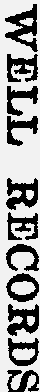 2/15-11D2. Drilled public-supply well; diameter 18 in; casing perforated 24o-276 and 30o-340 ft below land surface in the San Pedro formation of Pleistocene age. Calcium..t sodium bicarbonate, sulfate water, locally native. Analyses by Smith­ Emery uo. Field analysis in preceding table.2/15-llEl. Drilled  well,  now  abandoned. Chemical  character  suggests  water from the San Pedro formation of Pleistocene age. Native calcium, sodium bicar­ bonate, sulfate water.2/15-11E3.   Drilled public-supply well; diameter 18 in; casing perforated 210-393 ft below land surface in San Pedro formation. Calcium, sodium bicarbonate, sulfate water, locally native. Analysis by Smith-Emery Co. Field analyses in preceding table.2/15-llJl. Drilled abandoned well; formerly public-supply, diameter 18 in; casing perforated 164-222 ft below land surface in San Pedro formation. Sodium, calcium bicarbonate water; initial analysis represents water essentially native to zone tapped. Subsequent analyses show increasing contamination. Analyses by Smith-Emery Co. 2/15-11J2. Drilled public-supply well; diameter 16 in; casing perforated 177-253 ft below land surface in San Pedro formation. Well 11J2 taps range similar to that tapped by llJl. Analyses show increasing contamination. Analyses by Smith­Emery Co.  Field analysis in preceding table.2/15-12Bl. Drilled industrial well; gravel-packed; casing perforated 134-191 ft below land surface in  the  San  Pedro formation. Calcium, sodium  bicarbonate water,  incipiently  contaminated.    Analysis  by  Smith-Emery  Co.   Field  analysis in preceding table.2/15-14Al. Drilled well; diameter 16 in; casing perforated 163-168, 200-212, and 230- 244 ft below land surface in San Pedro formation of Pleistocene age. Native calcium, sodium bicarbonate water. Analysis by California Division of Water Resources.2/15-14Ql.   Drilled unused well; diameter 12 in.   Probably taps the "50-ft gravel" in Recent deposits and the San'Pedro formation beneath. Calcium, sodium blear• bonate chloride water; incipiently contaminated. Analyses by California Division of Water Resources.2/15-15A2. Drilled unused well; diameter 14 in; casing perforated 62-116 ft belowNotes to table SO-Continuedland surface in San Pedro formation of Pleistocene age. Native calcium, sodium bi• carbonate, sulfate water. Analysis by Smith-Emery Co.2/15-15A4. Drfiled public-supply well; diameter 16 in; casing perforated 70-178 ft below land surface in San Pedro formation of Pleistocene age. Calcium sodium bicarbonate, sulfate water, locally native; analyses beginning in 1940 show incipient contamination. Analysis ln 1940 by California Division of Water Resources; others by Smith-Emery Co. Field analysis in preceding table.2/15-15F2.    Casing perforated 74-104 ft below land surface in San Pedro formation of Pleistocene age. Native calcium bicarbonate, sulfate water; analysis of 1931 indi­ cates Incipient contamination. Analysis by Los Angeles Department of Water and Power.2/15-15Hl.   Drilled  public-supply  well; diameter 16 in; casing perforated 84-108 ft below land surface in San Pedro formation of Pleistocene age. Native calcium, sodium bicarbonate water. Analysis by California Division of Water Resources.2/15-16J2. Drilled abandoned well; diameter 18 in; casing perforated 55-136 and 196-211 ft below land surface in San Pedro formation of Pleistocene age. Calcium, sodium sulfate, bicarbonate water, definitely contaminated. Analysis by Smith­ Emery Co.2/15-16J3. Drilled unused well; diameter 12 in. Probably taps San Pedro forma­ tion of Pleistocene age. Water badly contaminated.   Analysis by California Divi­ sion of Water Resources.2/15-22B2. Drilled irrigation well. May tap deposits of both Recent and Pleisto­ cene age. Sodium sulfate water. Analysis indicates contamination although periodic chloride determinations show no increase in intensity since 1935. Strontium 14 ppm; electrical conductivity 3,270 micromhos; fluoride, barium, and iodide absent. Analysis by T. Downer, U.S. Geological Survey. Field analysis in preceding table. 2/15-22B4.   Drilled unused well; diameter 16 in; casing perforated 120-124 and 150- 171 ft below land surface in San Pedro formation. Sodium sulfate, bicarbonate water;analysis indicates contamination.2/15-22F2. Drilled irrigation well; diameter 12 in. May tap depl)sits of both Recent and Pleistocene age. Calcium sulfate water: early analyses indicate moderate contamination, with consistent increase in intensity becoming ultimately a calcium sulfate chloride water. Analysis of 1945, fluoride 0.1 ppm; strontium 22 ppm; elec­ trical conductivity 3,450 micromhos; barium and iodide absent.   Analyses ln 1929 and 1931 by Los Angeles Department of Water and Power; in 1939 by California DivisiCln of Water Resources: in 1945 by T. Downer, U.S. Geological Survey. Field analysis in preceding table.2/15-22Jl. Drilled domestic and irrigation well; diameter 12 in.    Taps "50-ft gravel" of Recent age and possibly uppermost part of San Pedro formation of Pleistocene age. Calcium, sodium bicarbonate sulfate water: all analyses show marked contamination. Analysis of 1945, fluoride 0.3 ppm; strontium 30 ppm; electrical conductivity 6,350 micromhos; barium and iodide absent. Analyses in 1936 and 1939 by Dr.  Carl Wilson; ln 1945 by T. Downer, U, S. Geological Survey. Field analysis in preceding table.2/15-2301. Drilled irrigation well: diameter 16 in.  Taps the "50-ft  gravel" of Recent age and probably the San Pedro formation of Pleistocene age. Sodium. calcium sulfate, chloride water, analysis indicates marked contamination. Fluoride0.4 ppm: strontium 8.5 ppm; electrical conductivity 2,460 micromhos: barium and iodide absent.   Analysis  by  T.  Downer, U.      Geological Survey.   Field  analysis in preceding table.Los Angeles Department of Water and Power: on July 31.,J931, and in 1932 by Cali­ fornia Division of Water Resources; in 1944 by Dr. Carl wllson. Field analyses in precedinl!: table.2/15-34Hl. Drilled unused well; diameter 12 in; casing perforated 185-203 ft below land surface In the San Pedro  formation. Native  sodium,  calcium  bicarbonate water. Analysis by Los Angeles Department of Water and Power.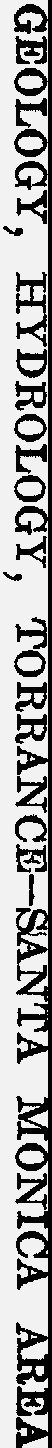 2/15-34Kl. Drilled public-supply well; diameter 16 in; casing perforated 97-133 ft below land surface in the San Pedro formation. Sodium bicarbonate water, essen­ tially native. Analysis of November 1944, electrical conductivitY: 710 micromhos; iodide absent.   Analysis ln  1929 by  Los Angeles Department of  Water and  Power in 1932 and 1937 by California Division of Water Resources; in June 1944 by Dr. Cari Wilson; and in November 1944 by T. Downer, U.S. Geological Survey. Field anal­ yses in preceding table.3/18-601. Drilled public-supply well; diameter 12 in;  ca.'ling perforated 250-256 and 271-298 ft below land surface ln the upper and middle parts of tho Silverado zone of Pleistocene age. Sodium bicarbonate water, typical of that zone but possibly blended to a small extent with waters above the Silverado water-bearing zone. Analysis by Smith-Emery Co.3/13-802. Drilled public-supply well; diameter 12 in; casing perforated 165-175, 301- 319, and 390-425 ft below land surface in the unnamed upper Plesitccene deposits and ln the Silvera.do water-bearing zone. Calcium bicarbonate water, a blend of waters essentialll" native to range tapped.    Analyses in 1931 and 1939 by California Division of Water Resources; others b_y Smith-Emery Co.3/13-17Ql. Drilled unused well, formerly irrigation; diameter 14 in; ca.'ling per­ forated at intervals 136-356 ft below land surface in the unnamed upper Pleistocene deposits and in the Silvera.do water-bearing zone. Calcium, sodium bicarbonate water, a blend of native waters. Analysis in 1931 by California Division of Water Resources.3/13-20Hl.  Drilled public-supply  well, diameter 12 in;  casing perforated 178-195 ft below land surface in the '200-ft sand" in the unnamed upper Pleistocene dep_osits. Native calcium bicarbonate water. Analysis ln 1931 by California Division of Water Resources; others by Smith-Emery Co.3/13-27Bl. Bored well. Taps shallow unconfined water. Sodium calcium bicarbonate, chloride water, probably native. Analysis by California Division of Water Resources.3/13-80Pl. Drilled well, now abandoned; diameter 8 in. Taps shallow, unconfined water. AnalY:ses by California Division of Water Resources.3/13-31H4. Domestic well; diameter 3 in. Well taps shallow unconfined water. Calcium., sodium chloride, bicarbonate water. Fluoride 0.2 ppm; iodide 0.0 ppm; electricaJ conduetivity 1,470 micromhos. Analysis by E.W. Lohr, U.S. Geological Survey.3/13-36Dl. Drfiled public-supply well; diameter 10 in. Taps Ga.'lpur  zone in alluvial deposits of Recent age. Calcium bicarbonate water native to the Gaspur. Periodic analyses indicate virtually no range ln chemical character over 5-year term beginning in 1932. Average of 24 analyses between July 5, 1932, and Mar. 3, 1937, by city of Long Beach chemical and physical testing laboratory.3/14-lGl. Drilled public-supply well; diameter 14 in; ca.'ling perforated 220-256 and 265-270 ft below land surface ln the Sllverado water-bearing zone of the San Pedro formation. Calcium bicarbonate water, locally native.  Analysis by Smith-Emery Co.2/15-23Hl. Drilled irrigation well: diameter 14 in; casing perforated 33-102 ft below land surface in the "50-ft gravel" of Recent age and in the San Pedro formation of Pleistocene age. Sodium, calcium bicarbonate, sulfate water. Analyses show contamination.  Analysis in 1945, fluoride 0.3 ppm: strontium 16 ppm: electrical"'"' conductivity 2;670 micromhos; barium and iodide absent.   Analyses in 1936 and 1939 by Dr. Carl Wilson: analysis in 1945 by T. Downer, U.S. Geological Survey.    Field3/14-3K2. Drilled public-supply well; casing perforated 368-404 ft below land surface in the Sllverado water-bearmg zone. Initial analysis indicates sodium, calcium bicarbonate water, probably locally native although both analyses indicate possible blending with slightly inferior waters native to overlying zones.3/14-4Nl. Drilled public-supply well: diameter 12 in; casing perforated 323-336, 499-537, 548-576, and 586-628 ft below land surface in the Silverado water-bearing zone.ooiranalysis in preceding table.2/15-23Nl. Drilled domestic well.   Taps the "50-ft gravel" of Recent age and theSodium, calcium  bicarbonate water, typically native to the Silverado  zone. Sample of Sept. 19, 1932, from 329 ft, that of Sept. 23, 1931, from 504 ft below land surface.•tt   San Pedro formation.   Sodium chloride, bicarbonate water, contaminated.   Fluo­-•   rlde 1.1 ppm; strontium 17 ppm; electrical conductivity 3,330 micromhos;  barium and iodide absent. Analysis by T. Downer, U. S. Geological Survey.   Field analysis in preceding table.2/15-23Pl. Drilled irrigation well; diameter 14 in; casing perforated 45-101 and 119- 140 ft below land surface in the "50-ft gravel" and in the San Pedro formation of00    Pleistocene	Initially a native calcium, sodium bicarbonate water, contaminated since 1931.   Analysis in 1930 by Los Angeles Department of Water and Power; that in 1931 by California Division of Water Resources: others by Dr. Carl Wilson.2/15-23Ql. Bored well; n0w abandoned. Taps  shallow unconfined waters. Sodium sulfate water, probably concentrated by evaporation from the  capillary fringe. Analysi<; by Dr. Carl Wilson.2/15-23Q2. Bored well: now abandoned. Probably taps both shallow, unconfined body and "50-ft gravel". Sodium, calcium sulfate water. Analysis by Dr.  Carl Wilson.2/15-2401. Drilled unused well: diameter 16 in; casing perforated at intervals from 215 to 350 it below land surface, in the San Pedro formation. Calcium, sodium bicarbonate water, essentially native. Analysis by California Division of Water Resources.2/15-24D3. Drilled unused well; diameter 14 in; casing perforated 35-65 ft below land surface in the "50-ft gravel" of Recent age.   Calcium, sodium sulfate, bicarbon• ate water, definitely contaminated. Analysis by Dr. Carl Wilson.2/15-24L2. Drilled unused well; casing perforated 30-75 ft below land surface, principally in the "50-ft gravel" of Recent age. Calcium, sodium sulfate water, definitely contaminated. Analyses by California Division of Water Resources.2/15-26Bl. Drilled irrigation and public-supply well; diameter 18 in; casing per­ forated 152-164, 218-221, and 276-292 ft below land surface in San Pedro formation ;)f Plei.'ltocene age. Sodium, cakium bicarb,mate water, locally native. Analysis by California Division of Water Resources.2/15-26B3. Drilled abandoned well: diameter 16 in: casing perforated 40-68 ft below land surface in the "50-ft gravel" of Recent age. Initial analysis indicates possible incipient contamination.   Analysis in 1939 by Dr.   Carl Wilson; others by Los An­ geles Department of Water and Power.2/15-26Fl. Drilled unused well; diameter 10 in; casing perforated 55-67 ft below land surface in the "50-ft gravel" of Recent age. Calcium, sodium bicarbonate, sulfate water, definitely contaminated, although analyses of chloride in 1942 indicate little increase in intensity. Analyses by California Division of Water Resources.2/15-27Rl. Drilled unused well. Taps San Pedro formation of Pleistocene age. Sodium bicarbonate water, incipient contamination. Analysis by California Divi­ sion of Water Resources.2/15-34Al. Drilled public-supply well; diameter 18 in; casing perforated 137-200 ft below land surface in the San Pedro formation. Sodium bicarbonate water: initial analysis suggests incipient contaminaticn by a S'>dium bicarbonate water, although subsequent analyses show no inrrease in intensity to 1944. Chloride determinations since 1944 show definite increase in salinity. Analyses in 1929 and on Apr. 1, 1931, byAnalyses by Smith-Emery  Co.3/14-8D2. Drilled public-supply well; diameter 10 in. Presumably taps unnamed upper Pleistocene deposits. Analysis suggests a calcium bicarbonate water, probably a blend with shallow waters which here may be definitely inferior. Electrical con­ ductivity 890 micromhos; iodide absent. AnalysiS by T. Downer, U.S. Geological Survey.3/14-8E2. Drilled public-supply well; casing perforated 111-135 and 162-177 ft below land surface in "200-ft sand" within the unnamed upper Pleistocene deposits, and 270-275 ft in the Silverado zone.    Calcium chloride water probably locally native but may be contaminated by an overlying inferior water of local origin.3/14-9N2. Drilled public-supply well; diameter 14 in: casing perforated 321-360, 400-403, 454-460, and 622-634 ft below land surface in the Silverado water-bearing zone and underlying basal Pleistocene deposits. Native sow.um bicarbonate  water. Analysis of 1945, fluoride 0.4 ppm: strontium 1.5 ppm: electrical conductivity 555 micromhos; barium and iodide absent.   Analysis A  by Smith-Emery  Co.; B,  0,  D, by California Division of Water Resources; E, F, by Dr. Carl Wilson: G, by T. Downer, U. S. Geological Survey. Field analyses in preceding table.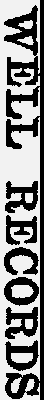 3/14-9N3. Drilled public-supply well; diameter 16 in; casing perforated 295-318, 322-348 ft in upper part of Silverado water-bearing zone. Analysis of 1941 indicates sodium, calcium bicarbonate water locally native to that zone; analysis of 1944 sug­ gests blending with inferior waters in the unnamed upper Pleistocene deposits. Analysf's by Dr. Carl Wilson. Field analyses in preceding table.3/14-1001. Drilled public-supply well; diameter 12 in; casing perforated 361-368, 370-374, and 378-396 ft below land surface in the "400-ft gravel" in the upper part of the San Pedro formation. Analyses indicate blending in varying proportions of two or more native water types. Analysis of 1945 indicates water most characteristic of the "400-ft gravel." Analyses by Smith-Emery Co. .Field analysis in preceding table.3/14-lOGl. Drilled public-supply well; diameter 18 in; casing perforated 492-527, 546-568, 638-654, 676-680, and 703-711 ft below land surface in the Silvera.do zone. Sodium bicarbonate water, characteristic of that zone. Analysis by Dr. Carl Wilson. Field analyses in preceding table.3/14-12Q2. Drilled public-supply well: diameter 16 in: casing perforated 250-260, 269-279, and 360-395 ft below land surface in Silverado water-bearing zone. Sodium bicarbonate water. Analyses by Smith-Emery Co. Field analysis in preceding table. 3/14-13J3. Drilled publir-supply well; diameter 16 in; casing perforated 359-368, 400-452, 498-538, and 586-602 ft below land surface in the Silvera.do water-bearing zone. Calcium bicarbonate water possibly locally native. Analyses by Smith-Emery Co. 3/14-15Gl.   Unused public-supply well; diameter 10 in; casing perforated 363-379 and 383-397 ft below land surface in the "400-ft gravel" in the upper part of the San Pedro formation. Calcium, sodium bicarbonate water, believed native to the rangetapped. Analysis by Smith-Emery Co.3/14-17Jl.   Originally an oil WP,ll, but   reperforated at intervals from 1,089 to 1,294 ft below land surface in the upper division of the Pico formation of Pliocene age, for pumping test of that water-bearing zone. Initial analysis, a composite of 7 samples collected during pumping test from Aug. 1 to about Aug. 4, 1946; sodium bicarbonateNotes to table 30-Continuedt,I.:..1--f,t,I.:..watPr believed essentially representative of interval tapped. Second analysis col­ lerted at srime time during bailing test, Aug. 19-2fi, 1946; believed not representative. Analyses by Standard Oil Co.3/14--17Ll. Drilled wPll: diameter 14 in: casing perforated 196-206, 304-370, 420-435, and 470--485 ft behw land surface, principally in the Silverado water-bearing zone but also in the unnamed upper Pleist,,cene dep·isits. Water essentially native to Sil­ verado zonP. Analysis indicatr!'I only slight increase in chloride due to blending with shall0w waters. Analysis by Smith-Emery Co.3/14-18 3. Drilled industrial well: diameter 16 in; casing perforated 200-377 ft below land snrfacr, alm st whPlly in sn,,erad•) water-bearing zone but also in bottom few feet of "200-ft sano" in unnamed upper Plristocene deposits. Initial analysis indicat<'S P'>Ssible in<'ipirnt contaminafr,n. Latrr analysPs to 1940 indicate definite and progressive contamination. Chloride cc,ncPntration of sample depends on when taken after pump started. Analyses D, E, F, G, I-I. by California Division cf Water Rrsources: I. by Los Angeles County Fluod Control District: others by Standard Oil Co.3/l4-21B2. Drilled public-supply wPll; diamPter 14 in; casing perforated 323-356,379-406, and 430-468 ft bebw land surface in the Silverado water-bParing zone of the San Pedro formation. Sodium, calcium bicarbonate water, essentially native. Analysis of 1930 by L0s Angeles County Flor d Control District; analysE!S of 1937 and 1945 by Smith-Emery Co.: that of 1944 by Dr. Carl Wilson.3/14-22Al.    Drilled public-impply well: diamrter 16 in: casing perfotated 319-382 ft behw land surface in "400-ft gravel" and at intervals from 540 to 668 ft in Silverado water-bearing zone, both in San Pedro f)fmation.    Sample of May   5, 1941, from 325 ft and that 0f May 9, 1941, from 548 ft helow land surface. Calcium bicarbonate to calcium, sodium bicarbrnate water, na.tive blend from the two zones but analyses indicate water is largely from the 1'4:00 -ft gravel." AnalyRis of 1944 by Dr. Carl Wils -n: 0thers by Smith-Emery Co. ·3/14-23Ll.   Drilled public-supply well; diameter 16 in: casing perforated 334--353 ft bel0w land surface in the "400-ft grave114  in  the San Pedro formation.    Water essen­ tially native. Analyses by Smith-Emery Co.3/14-2602. Drilled irrigation well; diame.ter 6 in. Taps shallow unconfined water. Inferior s0dium, calcium chloride water, n4tive to the unconfined body at shallow depth. Fluoride 0.2 ppm; electrical conductivity 6,770 micromhns. Analysis byU.S. Geological Survey. Field analysis in preceding table.3/14-26.Jl. Drilled d0mestic and irrigati0n well; diameter 8 in: casing perforated 17.'i-231 ft bel0w land surface in "200-ft sand" ln unnamed upper Pleistocene deposits. Calcium, sodium bicarbr,nate water, possibly incipiently contaminated. ·Fluoride0.3 ppm: electrical conductivity 676 micromhos. Analysis by U. S. Geoloiical SurVPy. Field analysiR in preceding table.3/14-26Rl. Drilled irrigathn and stock wPll: diameter 7 in. Taps shallow un­ confined water. Native inferior water. Electrical conductivity 3,320; iodic\e absent. Analysis by T. Downer, U.S. Geological Survey. FiPid analyses in preceding table. 3/14-29NI. Drilled public-supply  well: diameter 16 in; casing perforated  206-227 and 265-275 ft below land surface in the upper part of the Silverado water-bearing zone. Calcium,  sodium  bicarbonate  water, locally native to the  range tapped. Analyses A, B, C, D, by Les Angeles Department of Water and Power: F, by California Divi­ sion of Water Resources: others by Califrmia Wat.Pr Service Co. Field Analyses inprereding table.3/14-30A2. Drilled public-supply well: diameter 16 in: casing perforated 235-281ft below land surface in the Silvcrado water-bearing zone of the San Pedro formation. Native sodium bicarbonate water, similar to that  produced from lHl.   Analysis by Dr. Carl Wilson.3/15-1201. Drilled public-supply well; diameter 16 in;  casing perforated 139-155 ft below land surface in the "200-ft sand" of the unnamed upper Pleistocene deposits, also 205-221 and 292-332 ft in the Silverado water-bearing zone of the San Pedro forma­ tion. Lower zone probably correlative with that tapped in well 12Bl. Analyses Indicate blending of waters of the  two zones in varying proportions.   Analyses by Dr. Carl Wilson. Field analyses in preceding table.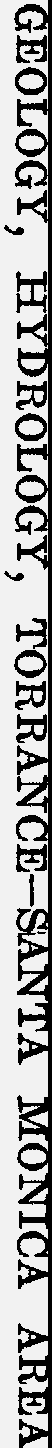 3/15-1202.   Drilled public-supply well; diameter 16 in; casing perforated 135-153 ft below land surface in the "200-ft sand" of the unnamed upper Pleistocene deposits; also 197-203 and 318-323 ft in the Silverado water-bearing zone of the San Pedro forma­ tion. Analyses indicate water chiefly from upper part of range penetrated. Calcium, sodium chloride water, definitely contaminated. Analysis of October 1944, electrical conductivity 936 micromhos; iodide absent. Analysis of 1944 by T. Downer, U.S. Geological Survey, others hy Dr. Carl Wilson. Field analyses in preceding table.3/15-12Ll. Drilled public-supply well now abandoned; diameter 16 in; casing perforated 236-256 ft below land surface in the "200-ft sand" of upper Pleistocene age, also 29(}-320 ft in the Silverado water-bearing zone. Initially calcium bicarbonate water, essentially a native blend; later analyses indicate contamination, beginning about in mid-1931. Analyses B, F, and I-I by Standard Oil Co., M by California Division of Water Resources; others by Los Angeles Department of Water and Power.3/15-12L6. Drilled public-supply well, now abandoned; diameter 16 in; casingperforated 222-248 ft below land surface in the "200-ft sand" of the unnamed upper Pleistocene deposits, and 298-318 ft in the Silverado water-bearing zone of the San Pedro formation. Calcium, sodium chloride water, contaminated. Analysis of September 1942, iodide, trace. Analysis of 1944, fluoride 0.2 ppm; strontium 12 ppm; electrical conductivity 2,150 micromhos; barium, trace; bromide, less than 10 ppm; iodide, absent. Analysis A from 21(}-222 ft below land surface; B from 222-248 ft below land surface; Cfrom 320-336 ft below land surface. Analysis G by Los Angeles County Flood Control District; I by T. Downer, U. S. Geological Survey; others by Dr. Carl Wilson. Field analyses in preceding table.3/15-13A2. Drilled industrial well; diameter 16 in; casing perforated 249-276, 294--302 ft below land surface in the Silverado water-bearing zone of the San Pedro formation. Analysis of 1939 indicates sodium, calcium bicarbonate water essentially native to zone tapped. Later analyses indicate progressive contamination.  Analysis of October 1944, electrical conductiv-ity 1,270 mlcromhos; iodide absent. Analysis of Oct. 24, 1944., by T. Downer, U. S; Geological Survey; others by Standard Oil Co. Field analyses in preceding table. '3/15-13El.  Drilled industrial well, now abandoned; diameter 26 in; casing per­forated 169-181 and 181-204 ft below land surface in the upper part of the Silverado water-bearing zone cf the San Pedro formation. Water highly contaminated. Analyses by Standard Oil Co.3/15-13Rl. Drilled industrial well; diameter 16 in; casing perforated 294--342 and 372-396 ft in the middle and lower parts of the Silverado water-bearing zone of the San Pedro formation. Native sodium, calcium bicarbonate water. Analyses by Standard Oil Co.3/15-13R4. Drilled industrial well; diameter 16 in; casing perforated 368-408 ft in the lower part cf the Silverado water-bearing zone in the San Pedro formation.ft below land surface In the Silverado water-bearing zone. Sodium  bicarbonate water, lrcally native to the lower part of the range tapped. Analysis by Dr. Carl Wilson.3/14-30Dl.   Drilled public-supply well: diameter 16 in: casing perforated 225-252 ft below land surface in the Silverado watcr-bea.ring zone in the San Pedro formation. lTnder native conditions, water probably similar to that of well 31A6: however, analyses indicate prcgressive cont'llmination beginning in 1938 or earlier.   Analysis of Oct. 24, 1944, fluoride 0.2 ppm;. strontium 4.1 ppm: electrical conductivity 1,120 micromhos; barium. lodide, and bromide absent. Analysis in 1938 by Smith-Emery Co.: that of Oct. 24, 1944, by T. Downer, U.S. Geological Survey: others by Dr. Carl Wilson. Field analyses in preceding table.3/14-3GH1. Drilled public-supply well: diameter 16 in: casing perforated 142-154 ft below land surface in the unnamed upper Pleistocene deposits and at intervals from 218 to 300 ft in the Silverado water-bearing zone.    Analyses since that of 1941 indicate a calcium, sodium bicarbonate water, probably a blend of native waters in the two zones tapped. Analyses of October 1944, fluoride 0.2 ppm: strontium 3.4 ppm: elec­ trical  crnductivity  691 micromhos:  barium, iodide, and  bromide absent.   Analysis in 1941 by Smith-Emery Co.: that of Oct. 24, 1944, by T. Downer, U.S. Geological Survey:, thers by Dr. Carl Wilson. Field analyses in preceding table.3/14-3( Ml. Drilled irrigatic,n well. Probably taps chiefly the unnamed upper PleistocPne deposits. Water markedly contaminated. Analysis of Oct.   1944, electrical conductivity 977 micromhcs: iodide absent. Analysis of Oct. 24, 1944, byT. Downer, U.S. Geological Survey: others by Dr. Carl Wilson. Field analyses in preceding table.3/14-31A6. Drilled well, formerly public-supply: diameter 16 in: casing perforated 190-472 ft below land surface in the Silverado water-bearing zone. Of the several public-supply wells in this local area, 31A6 spans the largest vertical range in the Silverado zone. Native calcium, sodium bicarbonate water. Analysis by California Division of Water Resources.3/14--31El. Irrigation well; diameter 6 in. Position of perforations not known but comparatively low chloride content suggests that only the topmost part of Silverado water-bearing zone is tapped. Calcium, sodium  bicarbonate  water,  essentially native. Analysis of October 1944, electrical conductivity 644 micromhos; iodide absent. Analyses in 1931, 1932, and 1937 by California Division of Water Resources; that in 1944 by T. Downer, U.S. Geological Survey. Field analyses in preceding table.3/14-32Al.  Drilled public-supply well; diameter 16 in.; casing perforated 173-327 ft below land surface in the Silverado water-bearing zone. Native calcium bicar­ bonate water.   Analyses A, B,  C  by Los Angeles Department of Water and Power; n, E, by California Division of     ater Resources; F, by California Water Service Co. Field analyses in preceding table.3/14/-35Rl. Drilled industrial well; diameter 8 in; casing perforated 470-485 and 522-528 ft. below land surface in the Silverado water-bearing zone of the San Pedro formation. Sodium, calcium bicarbonate water, native to this zone. Analysis of February 1946, fluoride 0.3 ppm; electrical  conductivity  435 micromhos. Analysis in 1946 by U.S. Geological Survey; others by California Division of Water Resources. Field analysis in preceding table.3/15-lHl. Drilled, dcmestic and irrigation well; diameter 12 in; casing perforated 120..,132 and 180--190 ft below land surface in the Silverado water-bearing zone of the San Pedro formation. Sodium bicarbonate water, presumed native to the range tapped. Analyses by California Division of Water Resources. Field analysis in preceding table.3/15-12Bl. Drilled public-supply well; diameter 16 in; casing perforated 18& to 21Analyses in 1943--44 indicate a sodium, calcium bicarbonate water slightly contami• nated; later analyses show definite contamination. Analyces by Standard Oil Co. Field analyses in preceding table,3/15-13R5. Drilled industrial well; diameter 16 in; casing perforated 284-310 and 426-456 ft below land surface in the middle and lower parts of the Silverado water­ bearing zone of the   San Pedro formation.     Sodium, calcium bicarbonate water native to range perforated. Analysis of Octooer 1944, fluoride 0.2 ppm; strontium 4.6 ppm; electrical conductivity 716 mkromhos; barium, bromide, and iodide absent. Analysis of Oct. 24, 1944, by T. Downer, U.S. Geological Survey; others by Standard Oil Co. Field-analyses in preceding table.	-3/15-24Dl.  Drilled unused well, formerly public-supply; diameter 16 in;  casingperforated 159--184, 196--212, and 242-250 ft below land surface in the Sllverl;l,do water• bearing zone of the San Pedro formation. Sample of 1936 a calcium, sodium bicar­ bonate water, probably native; later sample contaminated. Analysis of 1936 by Smith-Emery Co.; that of 1944 by Dr.   Carl Wilson.    Field analyses in preceding table.3/l,5--25Al. Drilled public-supply well; diameter 14 in;  casing perforated 214-218 and 225-235 ft below land surface in the Silverado water-bearing zone of the San Pedro formation. Earliest analysis of a sodium, calcium bicarbonate water essentially native; later analyses indicate contamination beginning in 1931. Analysis of 1942, iodide absent. Analysis of October 1944, strontium 23 ppm; electrical conductivity 2,080 micromhos; bromide, iodide, barium, and fluoride absent. Analyses in 1929, 1930, and 1931 by Los Angeles Department of Water and Power; that in 1943 by R. G. Osborne; that of Aug. 15, 1944, and of Jan. 15, 1945, by Dr. Carl Wilson; that of Oct. 24, 1944, by T. Downer, U. S. Geological Survey. Field analyses in preceding table. 3/15-25A 4. Drilled public-supply well; now abandoned; diameter 16 in; casing per­ forated 222-252 and 284-293 ft below land surface in the Silverado water-bearing zone of the San Pedro formation. Sodium, calcium bicarbonate water, locally native.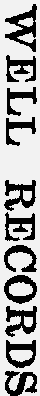 Analysis by California Division of Water Resources.3/l5-25Hl.   Drilled public-supply well; diameter 16 in;  casing perforated 221-240 ft below land surface in the Silverado water-bearing zone of the San Pedro formation; also 527-541 ft below land surface, probably in the upper division of the Pico formation of Pliocene age. Series of analyses show increasing contamination.   Probably most of the water is produced from the upper zone perforated. Analysis of October 1944, electrical conductivity 1,920 micromhos; iodide absent. Analyses in 1943 by R. G. Osborne; on Oct. 27, 1944, by T. Downer, U.S. Geological Survey; others by Dr. Carl Wilson. Field analyses in preceding table.4/13-2P4. Drilled stock and irrigation well; diameter  14  in. Doubtless  taps Gaspur zone in alluvial deposits of Recent age. Essentially native calcium bicar­ bonate water; incipient contamination possible. Analysis by California Division of Water Resources.4/13-611. Domestic and stock well; diameter 4 in. Taps unconfined water in unnamed upper Pleistocene deposits. Analyses by California Division of Water Resources.4/13-8Ll. Dug domestic and irrigation well; diameter 36 in. Taps water in un­ confined body at shallow depth. Sodium sulfate water, probably concentrated by evaporation or possibly by blending with saline waters. Analyses by California Division of Water Resources.4/13-12A2. Drilled unused well; diameters 26 and 16 in. Native sodium bicar­ bonate water, from upper division of Pico formation. Analysis by city of Long Beach chemical and physical testing laboratory.4/13-14Q4. Drilled domestic and irrigation well; casing perforated 800--900 ft below land surface, in central part of Silverado zont in S® :Pedro formation. SodiumNotes to table 30-Continuedbicarbonate water; character essentially native to upper and central parts of Silverado water-bearing zone. Analyses by California Division of Water Resources.4/13-<-15A2. Drilled public-supply well; diameter 10 in; casing perforated 830--980 ft below land surface, in central part of Silverado water-bearing zone in San Pedro formation. Sodium bicarbonate water; native to the zone perforated. Analysis in 1931 by California Division of Water Besources; that in 1945 by Smith-Emery Co. 4/13--15A3. Drilled public-supply well; diameter 10 in; casing perforated 100-135 ft below land surface,  in Gaspur zone in alluvial deposits of Recent age. Initial analysis indicates calcium bicarbonate water essentially native to the Gaspur zone, though perhaps incir,iently contaminated; later analyses indicate definite contami­ nation.  Analysis in 1931 by California Division of Water Resources; later analysesby Smith-Emery Co.4/13--19Hl. Domestic well. Taps unnamed upper Pleistocene deposits. Calcium chloride, bicarbonate water; essentially native to  zone  perforated. Fluoride  0.4 ppm; bromide 0.0 ppm; iodide 0.0 ppm; electrical conductivity 849 micromhos. Analysis by E.W. Lohr, U.S. Geological Survey.4/13--19J4. Formerly domestic and irrigation well. Taps unnamed upper Pleisto­ cene deposits. Sodium chloride, bicarbonate water; locally native to zone perforated. Analyses by California Division of Water Resources.4/13--21Ql. Drilled industrial well; diameters 20 and 12 in; casing perforated 435-625 and 641-661 ft below land surface, in upper and central parts of Silvcrado water­ bearing zone in San Pedro formation. Sodium bicarbonate water, essentially native to the deeper part of the range perforated. Analysis by Shell Oil Co.4/13--22El. Drilled industrial well; diameter 18 in; casing perforated 415--425, 447-527, and 59o--645 ft below land surface, in upper and central parts of Silverado water­ bearing zone in San Pedro formation.   Sodium bicarbonate water, essentially native to the zones perforated. Fluoride 0.2 ppm; electrical conductivity 3i0 micromhos. Analysis by E.W. Lohr, U.S. Geological Survey.4/f3--30Kl. Drilled public-supply well. Probably  taps Silverado water-bearing zone in San Pedro formation. Sodium bicarbonate water;  character  essentially native to upper part of Silverado zone. Analyses by Los Angeles Department of Water and Power.4/13-31E3. Drilled public-supply well, now abandoned; diameters 16 and 12 in;casing perforated 206---212, 235-240, 3-io-420, 44o-450, 475-530, and 610-630 ft below land surface in upper and central parts of Silverado water-bearing zone in San Pedro formation. Sodium bicarbonate water, locally native to zone perforated; character probably influenced by connate water in the Silverado zone southeast of well.    Analy­ sis by California Division of Water Resources.4/13-31E4. Drilled public-supply well, diameter 20 in; casing perforated 440--560 and   605-655 ft below land surface, in central part of Silverado water-bearing zone in San Pedro formation. Sodium bicarbonate water; local native character, probably influenced by connate water in the Silverado zone southeast of well.   Sulfate content here greater in the central part of the Silverado zone than in the upper part. (See analysis 31E3.) Analysis by Los Angeles Department of Water and Power.4/18-351\13. Drilled industrial well, diameter 12 in; casing perforated 115-139 ft below land surface, in Gaspur zone of alluvial deposits of Recent age.   Analysis of.laimtµ-y 1923 is approximate but may indicate roughly the character of water locally native to the Gaspur; later analysis indicates gross contamination. Analysis of 1942, fluoride, bromide, and iodide, 0.0 ppm; electrical conductivity 13,500 micromhos.4/14-7J3. Drilled abandoned well; diameter 14 in; casing perforated 210-241 ft below land surface in upper part of Silverado water-bearing zone in San Pedro formation. Native sodium bicarbonate water. AnalySis by California Water Service Co.4/14-801. Drilled public-supply well; diameter 16 in; casing perforated at intervals 232-450 ft below land surface in the Silverado water-bearing zone of the San Pedro formation. Analysis of October 1944, strontium 3.0 ppm; fluoride 0.2 ppm; electrical conductivity 644 micromhos; bromide,  iodide,  and  barium  absent. Analysis  of Oct. 30, 1944, by T. Downer, U.S. Geological Survey; others by Smith-Emery Co. Field analyses in preceding table.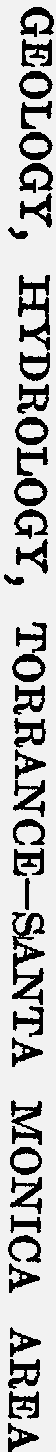 4/14-8El. Drilled unused well; formerly public-supply. Diameter 18 in; casing perforated 228-259 ft below land surface in the Silverado water-bearing zone of the San Pedro formation. Initialanalysis indicates sodium bicarbonate water, presumed native; later analyses show definite contamination. Analyses in 1931 and 1939 by California Division of Water Resources, that in 1936 by Los Angeles Department of Water and Power.4/14-9Kl. Drilled industrial well; diameter 12 in; casing perforated 241-252, 300--312, and 3S0--395 ft below land surface in Silverado water-bearing zone of San Pedro for­ mation.   Sodium bicarbonate water native to range tapped in central part of Tor­ rance plain. Analysis in 1946 indicates contamination, doubtless from local source. Analyses by Chanslor, Canfield, Midway Oil Co.4/14-11G2. Drilled industrial well, now abandoned; diameter 14 in; casing per­ forated 293-304, 350--364, 380--388, and 577-598 ft below land surface in Silverado water­ bearing zone of San Pedro formation.     Native sodium bicarbonate water, typical of the Silverado zone in the trough of its syncline in Torrance-Inglewood subarea. Analysis in 1929 by Smith-Emery Co.; that in 1931 by California Division of Water Resources.4/14-16L3. Drilled abandoned well, formerly public-supply; diameter 14 in; casing perforated 244-275 ft below land surface in upper part of Silverado water-bearing zone of San Pedro formation. Sodium bicarbonate water, essentially native to range penetrated in central part of Torrance plain. Analysis by Smith-Emery Co.4/14-17El. Drilled abandoned well; diameter 18 in; casing perforated 257-268 and 3i9-400 ft below land surface in the Silverado water-bearing zone of the San Pedro formation. Inferior water, possibly locally native. Analysis by California Water Service Co.4/14-17Gl. Drilled domestic and irrigation well; diameter 16 in; casing perforated at intervals 305-390 ft below land surface in Silverado water-bearing zone of San Pedro formation. Water essentially native. Analyses by California Division of Water Resources. Field analyses in preceding table.4/14-17Nl. Drilled public-supply well; diameter 18 in; casing perforated 224-338 ft below land surface in the Silverado water-bearing zone of San Pedro formation. Water native. Analysis in 1930 by California Water Service Co.; that in 1931 by California Division of Water Resources. Field analysis in preceding table.4/14-20Jl. Drilled irrigation well; diameter 12 in; casing perforated 282-297 and 346-360 ft below land surface in the Silverado water-bearing zone of San Pedro for­ mation. Sodium, calcium bicarbonate water; a blend of native Silverado water with diluted connate water underlying the flank of Palos Verdes Hills. Analyses by California Division of Water Resources. Field analysis in preceding table.4/14-23N2. Drilled public-supply well; diameter 16 in; casing perforated 560-614 ft below land surface in the lowermost part of tbe Silverado water-bearing zone ofAnalysis in 1923 by A. R. Maas Laboratories, Los Angeles; that in 1942 by E. W. Lohr, U.S. Geological Survey.4/14-lH. Drilled industrial well; diameter 14 in. Sample may be from Hl,  H2, or H3, whose reported depths below land surface are respectively 600, 596, and 596 ft. All tap the Silverado water-bearing zone of the San Pedro formation. Calcium, sodium, bicarbonate water, locally native. Analysis by R. G. Osborne.4/14-5Nl. Drilled observation well; formerly public-supply. Diameters 28 and 16 in. Gravel-packed from 98 ft to bottom of well. Taps Silverado water-bearing zone in San Pedro formation. Calcium, sodium bicarbonate water, incipiently contaminated. Analysis by Los Angeles County Flood Control District.4/14-5N2. Drilled abandoned well; formerly public-supply.  Diameter  12  in; casing perforated 224-230 and 250-267 ft below land surface in the upper part of the Silverado water-bearing zone of San Pedro formation. Sodium, calcium bicarbonate water, locally native within upper part of range penetrated. Analyses since 1932 indicate increasing contamination. Analysis of 1942, iodide,  trace.  Analysis  of 1944, strontium 36 ppm; electrical conductivity 3,680 micromhos; bromide, iodide, and fluoride absent. Analysis of 1945, strontium 32 ppm; electrical conductivity 5,580 micromhos; iodide barium, and fluoride absent. Analysis in 1942 by Los Angeles County Flood Control District; those in 1944 and 1945 by T. Downer, U.S. Geological Survey; others by California Division of Water Resources.     Field analyses in preceding table.San Pedro formation. Sodium bicarbonate water, of a type generally native to that part of range tapped. Analysis by Dr.  Carl Wilson.   Field analysis in preceding table.	-4/14-35E2. Drilled public-supply well; diameter 18 in; casing perforated 348-402, 43(}--460, and 570-630 ft below land surface in Silverado water-bearing zone of San Pedro formation. Analysis shows effect of blending with diluted connate waters underlying the flank of Palos Verdes Hills.   Electrical conductivity 982 micromhos; iodide absent.    Analysis by T. Downer, U. S. Geological Survey.    Field analyses in preceding table.4/14-36Hl. Drilled public-supply well; diameters 26-12 in; casing perforated 208-214 and 332-610 ft below land surface in Silverado water-bearing zone of San Pedro for­ mation. Water essentially native. Analyses by Dr. Carl Wilson.5/13-31-I. Formational sample at 1,300 ft below land surface in upper division of Pico formation of Pliocene age. Sodium bicarbonate water, probably native to the zone locally.5/14-1201. Abandoned well, formerly irrigation. Probably taps San Pedro for­ mation and possibly also underlying deposits of Tertiary age. Sodium, calcium chloride, bicarbonate water, native within range tapped. Analyses in 1930 and 1931 by Los Angeles Department of Water and Power; in 1939 by California Division of Water Resources.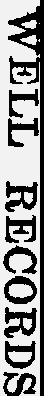 TABLE 31.-Chemical analyses representing the character of known or potential contaminants in the Torrance-Santa Monica area["  When analyzed, 0.03 ppm  in  solution; b calculated; • iron and aluminum oxides (Fe2Oa+  AI2Oa).    Minor  constituents  are listed in  notes at  end  of  table.     For representative	.,p..chemical analyses of connate waters from the Dominguez and  Wilmington oil fields, oil-field wastes, industrial and miscellaneous wastes, and streams contaminated bythose wastes, sec an earlier report (Piper, Garrett and others, 1953, table 29).   Analyses of connate waters from the Inglewood oil field after Jensen (1934)]	00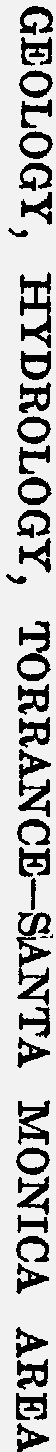 Ocean waterConnate waters from the Inglewood oil fieldConnate waters from the Rosecrans oil fieldConnate waters Crom the Playa del Ray:ou fieldConnate waters Crom the Torrance oil field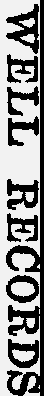 Notes to table 31Ocean water, standard. Referred to a standard "chlor1nity" ofl9,000ppm (Sverdrup and others, 1942, p. 166). Strontium 13 ppm, bromide 65 ppm, fluoride 1 ppm.Ocean water, San Pedro. From seaward side of breakwater, 1 mile offshore. Iodine less than 0.5 ppm, bromide 49 ppm. Analysis by G. J. Petretic, Geological Survey. 2/14-7H. Vickers well 5. Water shutoff reported at 1,309 ft. Ammonium 305 ppm. 2/14-7H. Vickers well 34. Water shutoff reported at 1,379 ft. Ammonium 254 ppm.2/14-7J. Water shut off reported at 2,566 ft. Ammonium 168 ppm. 2/14-SE. Water shutoff reported at 1,255 ft. Ammonium 331 ppm. 2/14-8K. Plugged at 2,500 ft. Ammonium 157 ppm.2/14-17H. Water shut off reported at 1,775 ft. Ammonium 201 ppm. 3/13-7. Sampled from interval 4,938 to 4,948 ft.3/13-19A (Rosecrans lease, well1). Sampled during swabbing after fourth re-cement job. Analysis by Union Oil Co.3/13-19A  (Rosecrans  lease, well 24).  Sampled from flow line.  Ammonium  85 ppm. Analysis by Union Oil Co.3/13-19B. Sampled from flow line. Analysis by Union Oil Co. 3/13-190. Sampled during swabbing. Analysis by Union Oil Co.3/13-19H(?).   Sampled from dehydrator.   Analysis by Union Oil Co. Del Rey well 1. Sampled during swabbing. Analysis by Union Oil Co, 2/15-21M(?). Analysis by Union Oil Co.2/15-21N(?). Analysis by Union on Co.Stanley Lieber well 1.  Analysis by Union Oil Co.Grindy lease, well 1. Sampled from flow llne. Analysis by Standard Oil Co. Winship lease, well 1. Sample bailed from bottom of well. Analysis by UnionOil Co.4/14-9D. Sampled from settling tank. Ammonium 213  ppm. Analysis by Pacific Oil Co.4/14-15A. An 8¾-inch casing perforated 3,514 ft below land surface. Analysis by Pacific Oil Co.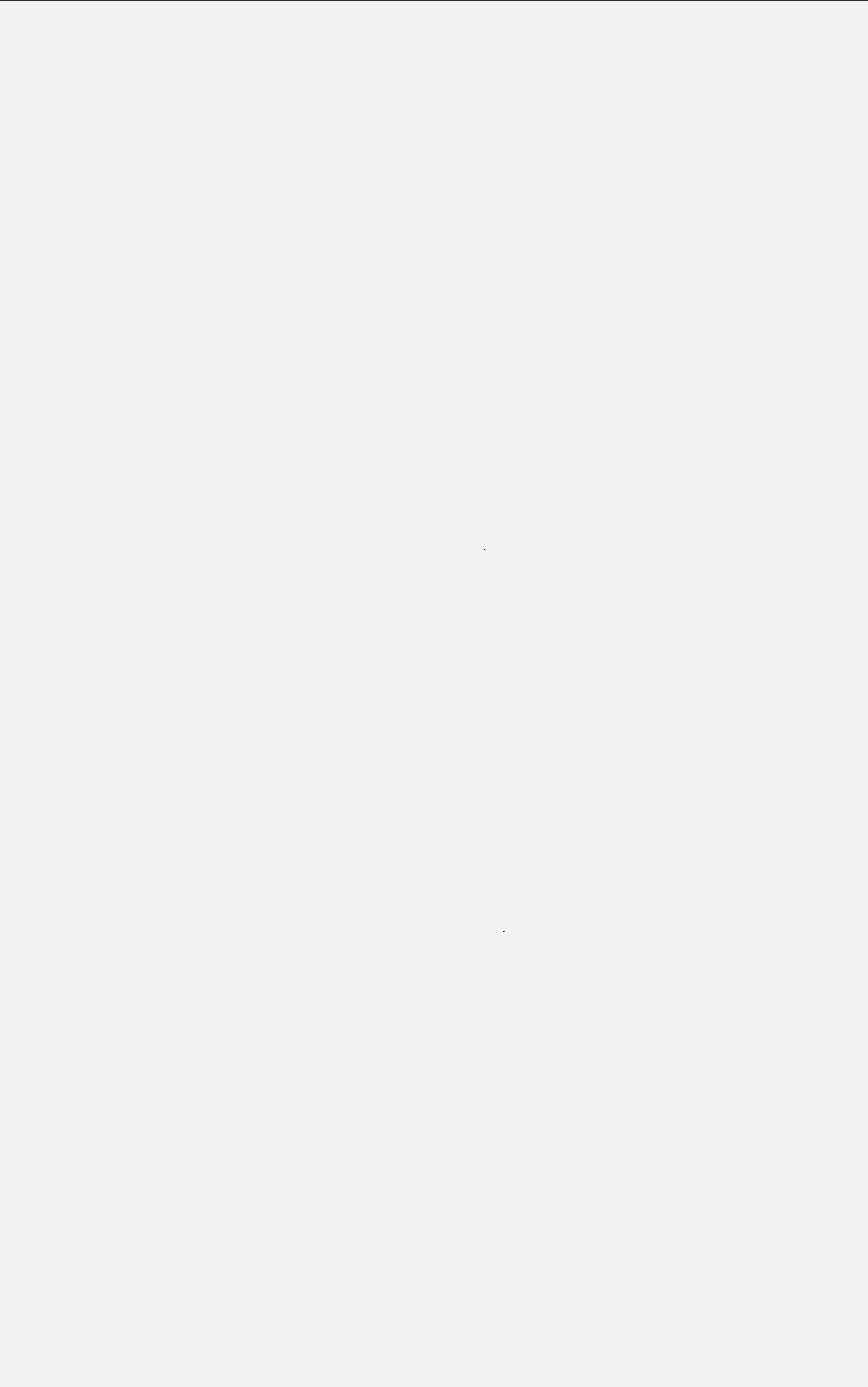 INDEXPage	PageAcknowledgments	10-11   Change in differential head	157Adjudication of water rights	10, 12, 149  Charnock fault_	76, 77, 88, 94, 95, 98, 126, 127, 128,Agencies withdrawing ground water	110; pl. 12	129; pls. 2, 3Alluvial deposits, description 	20    Charnock sub basin, description------------  88, 97Analyses,   contaminated   water     201, 208, 221, 222,	ground-water withdrawal	107-108, 163223,228,235,239,240,247,248,249, 397-409	hydrographs	128native waters172-174, 182-183, 195, 200, 209,	replenishment 	162211, 216, 218,221,227, 230, 231, 232, 234,	water-level fluctuation	127-129238, 245, 247, 256, 258, 386-396, 397-409; Chemical analyses, native waters, Ballonapl.19.	Gap	195of contaminants	418-419	location of wells	166; pl. 17 sources of data	165-166	source		165-166waters from wells	386-417   Chemical character, confined waters, range 1-    176Aquifers, differential in water level 	88	confined waters, range 3 	17750-foot gravel_	26, 28, 79	range 5	178400-foot graveL	46-47	range 6	179Gaspur water-bearing zone	26,28,29, 79	range 7	183permeable	79-80	undifferentiated Pleistocene deposits_     182 Silverado water-bearing zone	46,47   Cherry-Hill fault	69-70, 159; pl 2200-foot sand		37   Cities represented in investigation		6Artificial recharge	9,265   Climate	13Avalon-Comptonfault_	69, 71; pl. 2   Coastal plain, general features	15-16ground water basins 	Coastal zone, extent of 	                          water-level records•• 	787113Baldwin Hills, altitude		17   Compaction, water released by	142-146contaminated waters	206-207 Compton Creek		21description	 Pleistocene deposits 	17    Connate water, depth to 	22 Conductivity traverses 	11242Ballona escarpment_	34, 36, 41   Contaminated waters, Baldwin Hills	206,207Ballona Gap, alluvial deposits 	20	Ballona Gap 	194contaminated waters	194-196, 199-206,208	coastal area	198-199drainage		21	chemical features	193,198,199,200,faults  ------------------------------------   76-78	208,219,226,237,245,247,248,249,25550-foot gravel.	28,30	Dominguez Gap	255ground-water barrier 	                            lithologic description 	136	El Segundo 	24	Manhattan  Beach   	217236native waters, analyses 	                             Recent dePoSits, thickness 	174	Playa del Rey to Redondo Beach	213-21527	rate of advance	213, 250saline encroachment_	198-199	source       206, 207,209,217,222, 235, 241, 246, 259semiperched water body	82, 83	sulfate content	202,235topography	 unconfined waters, dissolved solids 	18   Contaminants, exterior 	175	interior 	185192Beach deposits, conduits for saline contamina•	Control, saline encroachment	261-268tion 	Beverly Hills, altitude 	                                   ground water withdrawal, 1929-45 	28    Cresta] subbasin	96-97, 129; pl. 1417  Culver  City subarea, :fluctuations  in  water101	levels	126; pl. 14Beverly  Hills  oil  field.------------------------	68	geologic features		94ground water, circulation	95-960	principal sources 	111California Div. Water Resources, well data   _	8withdrawal, 1931-45	106-107hydrographs	126, 127; pl. 14Centinela Creek			22 Central coastal basin	_		78location	 replenishment 	42112162D	PagePageDisposal, oil-field brine 	188Four-hundred•foot gravel, water•bearing zone. 46-47Distribution, ground-water withdrawal, 1945..   109;pl. 12Dominguez ChanneL••••.·-···-	21yield.	47Fresh•water body, contaminants.	84occurrence...•.......•.•.•••....••.•.	• 8 7Dominguez Gap, aquifers..••••... 	           chloride content. 	                          contaminated waters••  	 25710255source.	88-90thickness...••........................··	85-87depth  of  wells•••••----------------·	10drainage-•••  	--··-_•.  ···-_·-- 	20-21Gaspur water•bearing zone_··	SOground-water  conditions_·-·--··-·-··--··-	24hydrograph·--·-·-··--·---•·-···--···.. ·	120lithologic  description_··-··-·-·-	24native waters, quality•··-·---··--	164,258semiperched water bodY-·----··-·····- 82, 83, 88 Recent   deposits, thickness·-·-··········	27topography··-·--·---···--·-·-···-···-	19, 20unconfined waters, chloride content.•••	174water levels._ •. 114-119, 120-122, 158; pk. 13, 14 Dominguez Hill, faults•••••.••.·-··-··-·-··-· 70-71 ground   water   barrier••••....•.....•...._.    134location  •......•.·······-········-	17structural  features---·-·--·-····-···-·-	68unnamed Pleistocene deposits, thickness.	38Dominguez oil  field-·---··-··-··-····---·-·	68, 189Downey plain, composition.....---·-------	20description•••......•.....•......•....	17, 20drainage..............-	20structural features... ·-	66Drainage.·-······-·····......•.	18, 20Dune deposits, thickness.	28EEl Segundo well field, contaminated waters.	218-219; pl. 3description.	217geologic features••·············-········-· 217 ground-water   withdrawal,   1931-45.	101native waters, chemical features.	219-224quality····-···········--------·---·-· 217 progress water•quality depreciation  .	218-219public-supply wells, chloride content.._ 220-222 El  Segundo oil field.•·-···----·---·-·-·---·-·-  190 El  Segundo sandhills_ .. ·-·-·--····--·--··   19-20, 28Estimating ground•water "'ithdrawaL_        102-105FFault escarpment.--•···-·····--·-·--···-··-	17Faults.·---·-····-···--··--	69, 70, 71, 72, 73, 74, i6Fifty•foot gravel, analyses of waters••. ·--··-	172Culver   City subarea.-----·····	94, 95, 96, 97, 98ground•water movement.• ·-·---···-··--·• 97, 98 permeable aquifer•• ·--·--···---------·-	79thickness._..  .. ··-·.••.··-·.•---··-.	30GGardena area, contaminated waters, chloride content-·---··-··-·-··-···.	254fluctuation, water levels••.•.•.......•_. 120-122hydrographs.•••.....•...........- 116, 121;  pl.  3inferior waters••_.	253native waters, quality·········-	164200-foot sand, thickness.. ------··---·-··	39unconfined waters, analyses_···-··-···-	175water•bearing zones. - -···-····-··-····- 120-122 Gaspur water•bearing zone, analyses of water.     172 contaminated  waters.	258geologic features..•••.•.•........ 26, 28, 29; pl. 8tion.-•. -. -·- ·------·· -·- -· --· ·- 23; pl. 7 water•bearing characteristics------·---··	24Ground-water  barriers_ •. ----·------···--··-·-    67,70, 71, 72, 76, 77, 78, 79, 81, 98, 133, 134, 139;pls. 3, 9-12basins•• -·--··---------····-·-·-··	6, 10, 78bodies, chloride content, 1945-46_ 164-165; pl. 16investigations, cities concerned_··----·	6-7previous_....··---.·-.....··-·......-.   9-10scope•. ····-····-······-····-········-    6-7 withdrawal, Beverly Rills...........---·-    101Culver City subarea.•••.	106-107distribution.	109El   Segundo.••....·•····-·······-	101Hawthorne.. -.	101Inglewood •.....••.....•.•.-	• 101, 105-106Lomita    field......••··-··············-    106Los Angeles.	102Manhattan Beach.	102municipalities.	101-102Santa Monica.	102Torrance•Inglewood subarea, 1931-45.    102,105-106, 110west  basin..•...•.	99, 106,108,111Wilmington field.	106water level••• ••	31,137yield data............................   32;  pl.  8Flood•plain deposits.• ·--·······---····----	27Floods, records•...·---·-·-···-·-··-··-··--	21Fluctuations induced by pumpage.•••	130-133, 138Folds·-···-·-·-------··---········-··-	• 23, 68Fossils.••.._...•...............•. 	33, 34, 35, 36, 40, 60Four-hundred•foot gravel, analyses of water_.     172 composition.	46confined water body.	87HHawthorne, ground•water  withdrawal, 1931-45.••      -•-···················--·---·    101Highland  areas·-····················.	16History, ground water development •......._.	99Hydrographs.•••..........•.	114,115,116,120, 128, 131, 134, 135, 136,138,140;pls. 13, 14INDEX	423I	Page0	PageInglewood fault.	32,    Ocean Park plain	.	34, 7756, 69, 73, 74-76, 82, 96,129,158; pl. 2	subdivisions  --·---·----··-···--··-·---··· 17 Inglewood oil field ····-·--····--·---··-- 68, 75,188 Ocean water, inland advance_··-·---·--··-··· 153 Inglewood  well  field,  ground-water  with-	replenishment..	142,153drawal,  1923-45---·-··---··-··---·    101	ratio to oil-field brine·--·-------·-··----··     222pumping test·--··------·-----··----·--· 137,138 Oil-field brines-·-··---·---·----····--·- 188,206,222 Industrial consumption,  Torrance-Inglewood		disposal of waste, Dominguez  Field.·--·--     186 subarea·--·-·--···-···-·----···- 102--103	Rosecrans    field--·----·-··-·-·-··---·-    186wastes.. -----·-----·	---·--·--·-------·        186	quantity      ·-·-·-·-·--------··---··-----. 188 Interior  contaminants,  native.·-······--····-·    192    Oil fields, major.-···-----··-·-··---·--  23, 60, 68, 188Overland   Avenue  fault.-··-··--·----···-·---·    76,M	77, 94, 95, 96, 126, 128, 163; pls. 2, 30Manhattan   Beach,   contaminated   waters,	pvertical range	·----·· 237-239,241dune topography·----···---····----	90ground•water withdra"'al, 1931-45·---·--· 102 native waters,  quality-·--·---·-·---·-       236-237well field... --·-·-······-·-·---·--······-· 236 Meinzer, 0. E., quoted... ----------·------·-· 83 Methods of evaluating withdrawaL.·-·-·	102Palos  Verdes  Hills, altitude--··-··----····--··     16 exposures, San Pedro formation.....•	41fauna       .·--·--·----··-·-·--···--·····--·	35terraces••_._.·--..  ---··-...  -·-._.• -··-·-          39 Palos Verdes sand, age----·-·--·-·-········	16, 33correlative   units.·--·---··-····-·-···--··-	35Monterey   formation.     ... _... _..	.	41deformation, Pleistocene time.• 	.._	35Movement of ground water, Culver City subarea.. ·---·-------····------··	94Torrance•Inglewood subarea-·······-···-·	90Municipal water systems, cities operating_  100, 101-102ground-water,   withdrawal--·-··-·--   100, 101-102NNative waters, analyses-·--·	· 172-174; pl.19chemical features.·--·	166-168172, 193, 195,199,200, 219, 247, 256fossils_·--·--······-·-·····-	·----· 33, 34, 35thickness_···--·-·------·--·-------------·	33Permeability, coefficient oL·--·	91Pico formation, lower division--··	64middle division------·---------------·	64-65quality of water--------·--------------·-· 258 stratigraphic relations	56subdivisions	57upper division 	 	86native waters, analyses--------· 174; pl. 19physical character.·--·----····-· 57-58;  pl. 2contaminants.·---·--·---·-	192,194; pl.16stratigraphic relations     •.........-.	59distribution_.---··-_....	-·--·· 166-168thickness·-··---·-·-	·- 58, 59; pl. 7interior contaminants--·----·--·--·	192Pico formation, chemical character	183,397-410; pl. 19quality. 164, 194, 217, 225, 236,237,243, 257, 258, 259Ballona GaP--·-·----·---·-·--··-·-·	194El  Segundo well field.·-·----·-·--	217Silverado water-bearing zone	225-226water-bearing members·-····-··-·-··---·- 80,86water•bearing properties_··-····-·----· 60; pl. 2 Playa del  Rey oil field--·---···········-·--·-· 190 Playa del Rey well field, contaminated waters213-217; pl. 3water  table·---··--·--·--···--···-·--·	87Pleistocene deposits, composition_.--···--··-·       32200-foot     sand·-----·---···-····----··-·    225distribution-··-··------·--·-·--·--···--	32undifferentiated Pleistocene deposits.182-183ground•water movement... ·-·-··--··-··--	12yield, 200-foot sand.. ·-·········-··-·-	254Newport-Inglewood uplift, barrier features.--	67,133, 134, 158change in differential head·-···--·····-· 157-158 faults	···------·-····	69, 70, 71, 72, 74, 76folds._·····-·····--····-·-·....···--·····-       23,  68ground water barrier..•.·-··· 116, 133-134; pl. 13structural features........·-··········-  23, 67, 78terrace   cover_·----···-·····--··-····	32, 33, 35Santa  Monica  plain---·----··--········--	35 terraces in·-···--·--···-·-·-···-·--·-··-·-	16thickness..•  ·-··-·-·-·----····.......•.	32, 38undifferentiated, native waters.	182-183unnamed-··-·---···-·------··--·-·	35, 38Pliocene series, general features--··-··--·-·	57Poland,  J.   F.,   quoted·--·--···--···---···-···-	68 Potrero faulL-·--·-·-·· 68, 69, 71, 72, 73,139, 158; pl. 2Potrero  oil field·--···-·---·--·	60, 68, 72,189topographic features.·-····-	·- 6, 15, 18Precipitation·----·-----·-·-··-···-·--·---..      13, 14underflow      ···-···-····-····-	-·-· 155,156unnamed deposits, thickness·--•-·-··-	38water•bearing deposits·--·-···-··---	86water•bearing deposits dewatering      156; pl. 15Principal water body, direction of movement_	88source--·-·---·-·---·-·········-··--·	88-90Pumpage, estimate....·--······-······-·-·- 105-106 irrigation·-·--·····-····-··-·--··-·-·--·	103water•level contours, 1903-4.-•.	• 90--92municipal well fields··-·-···-··--···- 100-102differentials.-··-----··--.....···-·-       158water companies-----·-·-··--·-·-·-·...        10;;Newport•Inglewood zone_·--·-----------····-	31>  Pumping tests.•...·---·····--·-	130, 137-141Q	Page	PageQuality of water, depreciation	192   Santa    Monica,    ground-water    withdrawal,native waters--------------·----------·---    164,	1931-45..   ----·-·-·-·-·-·--··----194,217,225,236,237,243,257,258,259  Santa Monica Mountains, altitude.··-	--·­10216range   L   ---·---··---·--·----·--··---------    169   Santa Monica plain_---------·----·--   ·-·--- 16, 30range        2--·----------------·-·-------------    170	Pleistocene alluvial deposits--·····	35range        3-------------------··----·---------    170 Semiperched water body, decline of waterrange 4   . -------------··---·----·----·--·    170	level.	·----      -··---··· 84-85range 5_ ·--·----·----·-·--··--··---··--·-·     170	occurrence... ----·------·--···	•• 78, 82, 83, 84range 6. -···--·-------·-·--------------- 170-171	utility-·-·--·.·--···-··-·---·-·-···-		84range     7·-----·---------·--··-------·------   171  Signal Hill uplift--·-·-------·-·-----·	81vertical range	------·---·-----------         241  Silverado  water•bearing  zone,  analy es  ofzones          -·-------------------·------·------    169	water_··---·-----.··------.·---...         173Quaternary rocks, general features	22, 23, 26	confined water bodY	--··-·- 87, 88, 89lithologicfeatures	··-··--··---·-	24	ground water, withdrawaL·--·---··	99structural     features---·-·-··---·---·-------	66	hydrographs---·----------·------ 116, 122; pl. 13 thickness	·-------····---.-·------	23	lithologic characteristics_-·--_ .. --	51RRainfall records_	14Recent deposits, aquifers-------------·-   26, 28-31, 80beach  deposits--·---·	28composition_--------------------------·	26lower division	28, 30minor deposits._---------· 	 	27major  aquifer.·---·-··----·	·--·- 28, 46-47, 51name_._.-····--··-······.•..-·-.·-.	47native waters, quality.. ·-·---·······--	225permeability.---··-·-·--·-··-·-···_-·-       54,   55, 91physical character.·············-·-· 48; pls. 3, 5 thickness... -_-·····--········_ .• _·-   ...•	49transmissibility.·------·-·-····---·..._ 	54thickness.	24, 27, 79upper division.	27, 31water-bearing character	.		26water•level contours, 1903-4-·----···--·- · 9o-92 decline._--·----	•. --·-     ----•··	99yield••••·-·-·------------··-··-·--·-··    51,   52,   55Repetto formation	57, 59, 64, 70, 71Replenishment estimate.. -----·	149Rosecrans Hills, altitude 	 	17faults	.-----·  ·-----·	71-72ground•water barrier--------·------·	134Source, ground water, Culver City subarea . 111 Torrance•Inglewood subarea.. ·-·-···---·· 110 west basin_·-·-·--····-----····-        ·-- 111,142Storage  cbange.---···--···----·---·   149,150,151,152Storage coefficient..-·-·--   ·---·--·--_··----·     133Stratigraphic relations._.    .    .	._...._._  39, 56, 59Rosecrans  oil field_·---------·-----·	68, 71,189Redondo Beach, contaminated waters, chem•ical features----··---·	245progress	---·	244fluctuations, water levels••	116, 122 124quality, native waters-----···----------  243   244well   field_·-·--•····-----·------------·-     236,2438Stratigraohic  units, areal  distribution_.        23; pl. 2 correlations----------·------------·	23; pl. 7lithologic  description----------·--··	24-25thickness	.··-.	24Subsidence ofland surface·--------·	143,114Subsurface         dikes_.--·---·-------------·-··-·.    263TSaline encroachment, areas_6, 7, 9, 10, 192, 198;  pl.16Terraces  ···---···-·-·--·-··--..  16, 32, 33, 34, 35, 39cantroL	·-----------·       261 adjacent saline fronts_.		263 extent, 1931-32			164methods of controL---·	262--268rate, 1931--16	·------·-----·---· 153; pl. 16restraint----·-----------·	261-262, 263,264,267Tertiary rocks, general features-·----·	·- 22, 23lithologic description	·--··--·----·- 24, 65 source ofcontamined waters-------·--	26structural  features.....·-··--·--··-·-···	66thickness	-··--··-----.-··.•. ·---·	23Timms Point silt..·-------------·--·	40, 41San Pedro formation. age   	39  Torrance•Inglewood subarea, agencies with­alluvial deposits, thickness	.	79drawing ground water••• 110; pl. 12contact with contaminated waters		28estimated ground•water withdrawal.105--106defiµitlon·------·	. ----·-- _ -· 39-40, 41ground•water sources......·-----·-··-·-··     110exposures---··--·------····----·--·-·	40, 41fauna..• -.·--·._·--_·--	--·	.--·- 42 44withdrawal, 1931-45...  -·--·-·--·--···    102hydrographs.. ·--··--	115,116, 122; pl. 13, 14general features_ •. _.•	-----·-·	·--45--46industrial consumption.-----··---··	102-103ground-water   movement·-·--------------·	96	1931-45..   ---··-·--·--·---	102, 105--106native waters, chemical character	. 172,Pleistocene deposits, thickness-····-···--	38178, 179; pl. 19permeability.-···--·-------·----·	41, 55, 80relation to Pico formation.--·----·	64replenishment---·-·--	-·--··-----. 	 	162stratigraphic relations 	 	 56-57thickness.----·---·-- 32, 43, 44, 45; pls. 2, 3, 4, 7water•bearing   properties      .	45 46, 55water table	·-----------·-····--·--··-·	87principal sources, ground water_···-····--    110 pumpage  by  water companies..•...·---·-    103 irrigation•• _-··-····--------.·--··	103replenishment--·--·-···-------·    146-148, 161-162storage  change.·----·-----------·	149,151,152water•level contours, 1903--4--.--•	90-921933-·-----·---  ----------··-··- 92; pls. 9,101941 and 1945·-··-·--------· 92--93; pls. 10, 11yield  of   wells·-----·-··--·-···-·--·------·	55water-level fluctuations114; fig. 4, 5; pls. 13, 14INDEX	425PageTorrance oil field	-·-···--·-·--·--·  60,191PageWater produced from oil fields.• •---···-·-·-··     188Torrence  plain_···-·····-·····-·-·-··········	35  Well   fields-··----	184,210,215,217,224,236,243drainage.·--···-.. ······-··-····--	·_-· 17-18semiperched water body............·-	82, 83sources of interior contaminants._.	192topographic features·········-	17, 33Transmissibility................._......._..••	.54Townsite fault.·-···········-······-·······.	74Two•hundred•foot sand, analyses of water.	172confined water body............•.	87, 88lithologic description.	37productive wells, number.	37physical character.	37ul.Tnconfined water body, chemical character.	172,174-176, 253,255,256occurrence.....·--···-·····-·.········--.	78Underflow, estimating.. -.......•.	159,160Gaspur water•bearing zone.. _.	159Newport.Inglewood uplift..•....·--·----·    155Silverado water•bearing zone.•. ------·•	159Unnamed upper Pleistocene deposits, distri• bution....---··-···········-·-	35-36lithologic description..  --············--	36-37native waters.....••··········-·----·-	254-255analyses····-··---	172,177stratigraphic relations..•....·--·----	39thfckness_ ···················-·-----···  36-37, 38wWater level, basin•wide raising	267-268contours,  Torrance•Inglewood   subarea,1903-4.......................... 90; pl. 91933.•.....•........................ 92; pl. 9194L.. -........................... 92; pl.101945.•--···························  92;  pl.11decline.. ···••-.	142differentials,  Baldwin   Hills   to   LongBeach.	158measurements, coastal zone.	113trough.	264utility..••..........•.	• 112-114Water of compaction.•	142, 143,144,1450Well logs, typicaL---·······-····-	368-385Well•numbering system.•.	11-12Well records, coastal zone.....••-	274-363inland zone	364-368Wells, identification...•...........•.	274-374yield characteristics.••.	52, 55, 79West basin, aquifers	26,86barrier features.	133central     part,    fluctuations    in     water levels.. _................. 124-126; pl. 13confined water body.	87decline of water table.	84dimensions.	6ground•water sources.	111withdrawaL.............._ 	108-109yield.	78hydrographs.......... 115-116, 124; pls. 13, 14native  waters,  quality............ 164;  pl.  16principal sources, ground water	110-111principal water body...•............ 85-87; pl. 3rate of ground•water withdrawaL.	99replenishment..............,	67,142,146semiperched water body...•.	82, 83content...................... 164; pl. 16pumping test.	139-141Wilmington oil field_	60,191Woodring, W. P., quoted.	33yYield	•• 12, 31, 47, 51, 52, 53, 55, 63, 78, 79,254zZones of water quality•.	169-171DCBAEFGHMLKJNpQRLong BeachLong BeachLos .AngelesLos .AngelesSanta MonicaSanta MonicaTempera- ture (OF) 1926-46Precipita- tion (inches) 192G--46Tempera- ture (OF) 1876-1946Precipita- tion (iriches) 1876-1946Tempera- ture (OF) 1889-1922Precipita- tion (inches) 1884-1922January	 February	 March  	 April.  	May	 June. 	July.-------------------------August._---------------------September	 October 	November	 December  	Annual 	53. 7 lili.4 57.659. 963.165.970.270.668.564.460.256.162.12.182.901.51.88.31.08.04.30.lili712. 7412.2054.6/iii.Ii 57.li 59.462.266.470.271.169.065.360.956.662.43.108.072. 781.04.45.08.01.02.17.681.202.6315.2352.853.1lili.4 57.860.063.265.966.464.862.058.-354.659.53.512.952.85.52.46.021T..03.14.611.372.3214.781877-78    -- --	_21.265. 735. 731912-13	--  ------13. 42-2.11-1.361878-79	--1879-80    --  --    _11. 3520.34-4.184.811. 556.361913-14	--- ---1914-15	-------23.6517.058.121. 526.768.281880-81	--- --13.13-2.403.961915-16	------19. 924.3912.671881-82	-- -- ---10.40-5.13-1.171916-17------- ------15. 26-.2712.401882-83	-----12.11-3.42-4.591917-18	-- --•	_13.86-1.6710. 731883-84	---- _38.1822. 6518.061918-19	-- -- _8. 58-6.953. 781884-85	-----9.21-6.3211. 741919-20	-12. 52-3.01771885-86	------- _1886-87	_1887-88	_22.3114.0513.876.78-1.48-1.6618.5217.0415.38192Q-2l	--------1921-22	-- ·-   _1922-23	-------13.6519.669. 59-1.884.13-5.94-1.113.02-2.921888-89	--   ---19.283.7519.131923-24    ---------6.67-8.86-11.781889-90	-- _ --34.8419.3138.441924-25	-----7.94-7.59-19.371890-91	-- -- _13.36-2.1736.271925-26	_17.562.03-17.341891-92	--1892-93	---	_1893-94	--- --1894-95    --	--11. 8526.286. 7316.11-3.6810.75-8.80.5832.5943.3434.5435.121926-27	_1927-28	_1928-29	--1929-30	---  ----17. 769. 7712.6611. 522.23-5.76-2.87-4.01-15.11-20. 87-23.74-27. 751895-96	---1896-97	_1897-98	--  _8. 5116.867.06-7.021.33-8.4728.1029.4320.961930-3L.	_1931-32	-- --   _1932-33       --  -------12.5316.9511.88-3.001.42-3.65-30. 75-29.33-32.981898-99	--5. 59-9.9411. 021933-34	----14.55-.98-33. 961899-1900	--	_7.91-7.623.401934-35	_21. 666.13-27.831900-1------ --------1901-2--_-- -- --- -_--16.2910.60. 76-4.954.16-.771935-36	-------1936-37	_12.0722.41-3.466.88-31.29-24.41190032--43       ----------_19.328. 723. 79-6.813.02-3.791937-38	-----1938-39	----  --23.4313.077.90-2.46-16.51-18.971904-5       ----------19. 523.99.201939-40	--------19.213.68-15.291905-6	-- -- _ ---1906-7	_1907-8	--  ----1908-9	-----18.6519.3011. 7219.183.123. 77-3.813.653.327.093. 286.931940-41        --     _1941-42	_1942-43        ---  _ ---1943-44	_32. 7611.1818.1719.2217.23-4.352.643.691.94-2.41.233.921909-10	--	_1910-11       ------    _1911-12    -------12.6316.1811. 60-2.900.65-3.934.03751944-45	- - -- - - - - -1945-45       ---------11.5911.65-3.94-3.88-.02-3.90DepositsAlong c0ast (El Segundo to Hermosa Beach)Along axis of syncline(Inglewood to Gardena)Thickness   of   unnamed   upper   Pleistocene   deposits	_60-150180-280Depth to base below land surface	_Altitude of base below sea level_	_ Thickness of "200-foot sand"	_60-150180-280Depth to base below land surface	_Altitude of base below sea level_	_ Thickness of "200-foot sand"	_140-25020-8020-60240-310160-26065-135Water-yielding zone or zonesWater-yielding zone or zonesYield characteristicsYield characteristicsYield characteristicsYield characteristicsWellDepth (feet)DepthrangeThick• nessYield(gallonsDraw-downSpecificYield(feet)(feet)per minute)(feet)capacityifactor a2/14-34CL•.	--- --- ------3/14-lB2	-  	  1lFL    	- -    -- -- ----Gl    	9N4.	-----------------1001	--   ----------------13BL 	13J3_ ---------- ------- -----19CL	----------21B2  	29D3.	.    - -- - -- ------3209A021 	---. --------- ----30Dl_  ---------------------3/15-12BL  	13H2 	---------------_--13RJl2	-------       . ---  --  --4503903505986707988006204005275205705253504004564004804405044953501,054731946695680900888596596518400404390640500610---990580264-362184-282165-339220--29030Q-402492-711273-543359-602221-2683lo-46819Q-431173-350187-297225-255185-240352-425181-373339-460366-407284-456275-410222-295765-990440-731266--800216-49223o-655675-822669-800475-538418-547166-510206-394206-404212-390486-640 lS0-500 152-610735-842(feet)7005081,2405121,0506006757008004336001,8001,1259056801,0008508605601,0009006152,0001,4503,0002,9004,0001,6502,5008101,3751,5006403752159451,3001,3401,470701612215017302050325285554542032131634/iO3614.5512281028192933137621319153210321032421352335161442464201712. 6 50 27 66 35291817138290250104400591312842115916310873688946103359402830142757912136195623692255855217.5325910047389440100626033483261472119432/14-34CL•.	--- --- ------3/14-lB2	-  	  1lFL    	- -    -- -- ----Gl    	9N4.	-----------------1001	--   ----------------13BL 	13J3_ ---------- ------- -----19CL	----------21B2  	29D3.	.    - -- - -- ------3209A021 	---. --------- ----30Dl_  ---------------------3/15-12BL  	13H2 	---------------_--13RJl2	-------       . ---  --  --4503903505986707988006204005275205705253504004564004804405044953501,054731946695680900888596596518400404390640500610---990580264-362184-282165-339220--29030Q-402492-711273-543359-602221-2683lo-46819Q-431173-350187-297225-255185-240352-425181-373339-460366-407284-456275-410222-295765-990440-731266--800216-49223o-655675-822669-800475-538418-547166-510206-394206-404212-390486-640 lS0-500 152-610735-842989817461761181611292815811217711030557312312141561035423529153427642514713145703441881981781543204581077005081,2405121,0506006757008004336001,8001,1259056801,0008508605601,0009006152,0001,4503,0002,9004,0001,6502,5008101,3751,5006403752159451,3001,3401,470701612215017302050325285554542032131634/iO3614.5512281028192933137621319153210321032421352335161442464201712. 6 50 27 66 35291817138290250104400591312842115916310873688946103359402830142757912136195623692255855217.53259100473894401006260334832614721194313R4	---  -----------4503903505986707988006204005275205705253504004564004804405044953501,054731946695680900888596596518400404390640500610---990580264-362184-282165-339220--29030Q-402492-711273-543359-602221-2683lo-46819Q-431173-350187-297225-255185-240352-425181-373339-460366-407284-456275-410222-295765-990440-731266--800216-49223o-655675-822669-800475-538418-547166-510206-394206-404212-390486-640 lS0-500 152-610735-842989817461761181611292815811217711030557312312141561035423529153427642514713145703441881981781543204581077005081,2405121,0506006757008004336001,8001,1259056801,0008508605601,0009006152,0001,4503,0002,9004,0001,6502,5008101,3751,5006403752159451,3001,3401,470701612215017302050325285554542032131634/iO3614.5512281028192933137621319153210321032421352335161442464201712. 6 50 27 66 35291817138290250104400591312842115916310873688946103359402830142757912136195623692255855217.53259100473894401006260334832614721194313R5     -------------------4503903505986707988006204005275205705253504004564004804405044953501,054731946695680900888596596518400404390640500610---990580264-362184-282165-339220--29030Q-402492-711273-543359-602221-2683lo-46819Q-431173-350187-297225-255185-240352-425181-373339-460366-407284-456275-410222-295765-990440-731266--800216-49223o-655675-822669-800475-538418-547166-510206-394206-404212-390486-640 lS0-500 152-610735-842989817461761181611292815811217711030557312312141561035423529153427642514713145703441881981781543204581077005081,2405121,0506006757008004336001,8001,1259056801,0008508605601,0009006152,0001,4503,0002,9004,0001,6502,5008101,3751,5006403752159451,3001,3401,470701612215017302050325285554542032131634/iO3614.5512281028192933137621319153210321032421352335161442464201712. 6 50 27 66 35291817138290250104400591312842115916310873688946103359402830142757912136195623692255855217.5325910047389440100626033483261472119431235AR36      -------------------4503903505986707988006204005275205705253504004564004804405044953501,054731946695680900888596596518400404390640500610---990580264-362184-282165-339220--29030Q-402492-711273-543359-602221-2683lo-46819Q-431173-350187-297225-255185-240352-425181-373339-460366-407284-456275-410222-295765-990440-731266--800216-49223o-655675-822669-800475-538418-547166-510206-394206-404212-390486-640 lS0-500 152-610735-842989817461761181611292815811217711030557312312141561035423529153427642514713145703441881981781543204581077005081,2405121,0506006757008004336001,8001,1259056801,0008508605601,0009006152,0001,4503,0002,9004,0001,6502,5008101,3751,5006403752159451,3001,3401,470701612215017302050325285554542032131634/iO3614.5512281028192933137621319153210321032421352335161442464201712. 6 50 27 66 35291817138290250104400591312842115916310873688946103359402830142757912136195623692255855217.5325910047389440100626033483261472119434/13-15AlL.	-- --- -- - -- . - ----4503903505986707988006204005275205705253504004564004804405044953501,054731946695680900888596596518400404390640500610---990580264-362184-282165-339220--29030Q-402492-711273-543359-602221-2683lo-46819Q-431173-350187-297225-255185-240352-425181-373339-460366-407284-456275-410222-295765-990440-731266--800216-49223o-655675-822669-800475-538418-547166-510206-394206-404212-390486-640 lS0-500 152-610735-842989817461761181611292815811217711030557312312141561035423529153427642514713145703441881981781543204581077005081,2405121,0506006757008004336001,8001,1259056801,0008508605601,0009006152,0001,4503,0002,9004,0001,6502,5008101,3751,5006403752159451,3001,3401,470701612215017302050325285554542032131634/iO3614.5512281028192933137621319153210321032421352335161442464201712. 6 50 27 66 35291817138290250104400591312842115916310873688946103359402830142757912136195623692255855217.53259100473894401006260334832614721194321H5 	4503903505986707988006204005275205705253504004564004804405044953501,054731946695680900888596596518400404390640500610---990580264-362184-282165-339220--29030Q-402492-711273-543359-602221-2683lo-46819Q-431173-350187-297225-255185-240352-425181-373339-460366-407284-456275-410222-295765-990440-731266--800216-49223o-655675-822669-800475-538418-547166-510206-394206-404212-390486-640 lS0-500 152-610735-842989817461761181611292815811217711030557312312141561035423529153427642514713145703441881981781543204581077005081,2405121,0506006757008004336001,8001,1259056801,0008508605601,0009006152,0001,4503,0002,9004,0001,6502,5008101,3751,5006403752159451,3001,3401,470701612215017302050325285554542032131634/iO3614.5512281028192933137621319153210321032421352335161442464201712. 6 50 27 66 35291817138290250104400591312842115916310873688946103359402830142757912136195623692255855217.53259100473894401006260334832614721194327M3   --------------------4503903505986707988006204005275205705253504004564004804405044953501,054731946695680900888596596518400404390640500610---990580264-362184-282165-339220--29030Q-402492-711273-543359-602221-2683lo-46819Q-431173-350187-297225-255185-240352-425181-373339-460366-407284-456275-410222-295765-990440-731266--800216-49223o-655675-822669-800475-538418-547166-510206-394206-404212-390486-640 lS0-500 152-610735-842989817461761181611292815811217711030557312312141561035423529153427642514713145703441881981781543204581077005081,2405121,0506006757008004336001,8001,1259056801,0008508605601,0009006152,0001,4503,0002,9004,0001,6502,5008101,3751,5006403752159451,3001,3401,470701612215017302050325285554542032131634/iO3614.5512281028192933137621319153210321032421352335161442464201712. 6 50 27 66 35291817138290250104400591312842115916310873688946103359402830142757912136195623692255855217.532591004738944010062603348326147211943310E24_ ---------------•------4503903505986707988006204005275205705253504004564004804405044953501,054731946695680900888596596518400404390640500610---990580264-362184-282165-339220--29030Q-402492-711273-543359-602221-2683lo-46819Q-431173-350187-297225-255185-240352-425181-373339-460366-407284-456275-410222-295765-990440-731266--800216-49223o-655675-822669-800475-538418-547166-510206-394206-404212-390486-640 lS0-500 152-610735-842989817461761181611292815811217711030557312312141561035423529153427642514713145703441881981781543204581077005081,2405121,0506006757008004336001,8001,1259056801,0008508605601,0009006152,0001,4503,0002,9004,0001,6502,5008101,3751,5006403752159451,3001,3401,470701612215017302050325285554542032131634/iO3614.5512281028192933137621319153210321032421352335161442464201712. 6 50 27 66 35291817138290250104400591312842115916310873688946103359402830142757912136195623692255855217.5325910047389440100626033483261472119434/13-3331PDLl. 	•-•--•-.•-4503903505986707988006204005275205705253504004564004804405044953501,054731946695680900888596596518400404390640500610---990580264-362184-282165-339220--29030Q-402492-711273-543359-602221-2683lo-46819Q-431173-350187-297225-255185-240352-425181-373339-460366-407284-456275-410222-295765-990440-731266--800216-49223o-655675-822669-800475-538418-547166-510206-394206-404212-390486-640 lS0-500 152-610735-842989817461761181611292815811217711030557312312141561035423529153427642514713145703441881981781543204581077005081,2405121,0506006757008004336001,8001,1259056801,0008508605601,0009006152,0001,4503,0002,9004,0001,6502,5008101,3751,5006403752159451,3001,3401,470701612215017302050325285554542032131634/iO3614.5512281028192933137621319153210321032421352335161442464201712. 6 50 27 66 35291817138290250104400591312842115916310873688946103359402830142757912136195623692255855217.5325910047389440100626033483261472119434/14-1H2	------------------4503903505986707988006204005275205705253504004564004804405044953501,054731946695680900888596596518400404390640500610---990580264-362184-282165-339220--29030Q-402492-711273-543359-602221-2683lo-46819Q-431173-350187-297225-255185-240352-425181-373339-460366-407284-456275-410222-295765-990440-731266--800216-49223o-655675-822669-800475-538418-547166-510206-394206-404212-390486-640 lS0-500 152-610735-842989817461761181611292815811217711030557312312141561035423529153427642514713145703441881981781543204581077005081,2405121,0506006757008004336001,8001,1259056801,0008508605601,0009006152,0001,4503,0002,9004,0001,6502,5008101,3751,5006403752159451,3001,3401,470701612215017302050325285554542032131634/iO3614.5512281028192933137621319153210321032421352335161442464201712. 6 50 27 66 35291817138290250104400591312842115916310873688946103359402830142757912136195623692255855217.5325910047389440100626033483261472119431H3_.• •. ------------------4503903505986707988006204005275205705253504004564004804405044953501,054731946695680900888596596518400404390640500610---990580264-362184-282165-339220--29030Q-402492-711273-543359-602221-2683lo-46819Q-431173-350187-297225-255185-240352-425181-373339-460366-407284-456275-410222-295765-990440-731266--800216-49223o-655675-822669-800475-538418-547166-510206-394206-404212-390486-640 lS0-500 152-610735-842989817461761181611292815811217711030557312312141561035423529153427642514713145703441881981781543204581077005081,2405121,0506006757008004336001,8001,1259056801,0008508605601,0009006152,0001,4503,0002,9004,0001,6502,5008101,3751,5006403752159451,3001,3401,470701612215017302050325285554542032131634/iO3614.5512281028192933137621319153210321032421352335161442464201712. 6 50 27 66 35291817138290250104400591312842115916310873688946103359402830142757912136195623692255855217.5325910047389440100626033483261472119431870N1.l	------- -----------4503903505986707988006204005275205705253504004564004804405044953501,054731946695680900888596596518400404390640500610---990580264-362184-282165-339220--29030Q-402492-711273-543359-602221-2683lo-46819Q-431173-350187-297225-255185-240352-425181-373339-460366-407284-456275-410222-295765-990440-731266--800216-49223o-655675-822669-800475-538418-547166-510206-394206-404212-390486-640 lS0-500 152-610735-842989817461761181611292815811217711030557312312141561035423529153427642514713145703441881981781543204581077005081,2405121,0506006757008004336001,8001,1259056801,0008508605601,0009006152,0001,4503,0002,9004,0001,6502,5008101,3751,5006403752159451,3001,3401,470701612215017302050325285554542032131634/iO3614.5512281028192933137621319153210321032421352335161442464201712. 6 50 27 66 35291817138290250104400591312842115916310873688946103359402830142757912136195623692255855217.53259100473894401006260334832614721194322Dl.     ------------------4/14-22D2.       . _ ---	•. --• 	  23N2 	35Jl 	36Hl.  	5/13-6D2   	Average 	4503903505986707988006204005275205705253504004564004804405044953501,054731946695680900888596596518400404390640500610---990580264-362184-282165-339220--29030Q-402492-711273-543359-602221-2683lo-46819Q-431173-350187-297225-255185-240352-425181-373339-460366-407284-456275-410222-295765-990440-731266--800216-49223o-655675-822669-800475-538418-547166-510206-394206-404212-390486-640 lS0-500 152-610735-842989817461761181611292815811217711030557312312141561035423529153427642514713145703441881981781543204581077005081,2405121,0506006757008004336001,8001,1259056801,0008508605601,0009006152,0001,4503,0002,9004,0001,6502,5008101,3751,5006403752159451,3001,3401,470701612215017302050325285554542032131634/iO3614.5512281028192933137621319153210321032421352335161442464201712. 6 50 27 66 35291817138290250104400591312842115916310873688946103359402830142757912136195623692255855217.53259100473894401006260334832614721194322Dl.     ------------------4/14-22D2.       . _ ---	•. --• 	  23N2 	35Jl 	36Hl.  	5/13-6D2   	Average 	4503903505986707988006204005275205705253504004564004804405044953501,054731946695680900888596596518400404390640500610---990580----------1601,169257546WellWellDepth (feet)Water-yielding zone or zonesWater-yielding zone or zonesYield characteristicsYield characteristicsYield characteristics''	:,,WellWellDepth (feet)Depth range (feet)Thick- ness (feet)Yield (gallons per min- ute)Draw- down (feet)Specific capac- ity,1Yield factor 2     i2/14--4NL	·-2/14--4NL	·-300265827480405452380---  208415118-219112-187449--796198-340196-376217-430168-346---91-133----------6618136114169181176421,0105503,0503451,1251,1551,8053553175402417363221337.376146632561750.4156·123918'32402'Z3PH22. 	- -- - - ------- -----2'Z3PH22. 	- -- - - ------- -----300265827480405452380---  208415118-219112-187449--796198-340196-376217-430168-346---91-133----------6618136114169181176421,0105503,0503451,1251,1551,8053553175402417363221337.376146632561750.4156·123918'32402/15-11D2300265827480405452380---  208415118-219112-187449--796198-340196-376217-430168-346---91-133----------6618136114169181176421,0105503,0503451,1251,1551,8053553175402417363221337.376146632561750.4156·123918'324011E3 	11E3 	300265827480405452380---  208415118-219112-187449--796198-340196-376217-430168-346---91-133----------6618136114169181176421,0105503,0503451,1251,1551,8053553175402417363221337.376146632561750.4156·123918'324011E5 	11E5 	300265827480405452380---  208415118-219112-187449--796198-340196-376217-430168-346---91-133----------6618136114169181176421,0105503,0503451,1251,1551,8053553175402417363221337.376146632561750.4156·123918'3240UF4  	UF4  	300265827480405452380---  208415118-219112-187449--796198-340196-376217-430168-346---91-133----------6618136114169181176421,0105503,0503451,1251,1551,8053553175402417363221337.376146632561750.4156·123918'324034Kl 	34Kl 	300265827480405452380---  208415118-219112-187449--796198-340196-376217-430168-346---91-133----------6618136114169181176421,0105503,0503451,1251,1551,8053553175402417363221337.376146632561750.4156·123918'3240Average	-,-------Average	-,-------300265827480405452380---  208415118-219112-187449--796198-340196-376217-430168-346---91-133----------1131,174353836'1929   ---   - -----------1930	--- _ ----------1931_	--------------1932   -------  --------1933   ---------------1934   ---------------14,9201 6 90016'.9601 6 29016' 4806'.1391935	- -- -- --- _ ---- _1937	-- - _ -----_-- _1938	------------  _1939	-----------1940	- -- -- -- - . ----.5,6546,6356,7786,8017,9587,742194L	.  1942_ ----_--  --    --_--  --1943       ---------------1944	----------  ---1945	---   -------25,87434,9772 4 70325,03024,8241931_  ··-    -·-·-···-···1932     . _......··-_·-.    _1933--···-····-···-·-·-1934-·--··--··--·----··1935 . - - ·-. - . - .. ·- ...4105605005506001936--·--····-···-····-1937....·-············-1938--····--······-····1939..  --···-······-····1940    ········--······-690700800850900194L_····-············1942-·-··-·-···········1943.--•···········-·--1944_·······-·-·-·-··-·1945--······-·-········1,1201,9001,9802,3021,852Hl23--····-··-·····-··-	8701924•• ·--·-····--····--	2,2801925-·---·-·-·-·--·····	1,4001926.. ·-·--·-------···-	1,3201927-·--········---·---	2,0101928---·-···-·---····-·	2,2401929     . _.  _··-.··-·_..	...._....1930···········---···-· ·------···193L-... ······-·····-·1932_ ..  _. _·-  .......·-._1933---·-···...    .  ·-···1934---····-·--··----··1935_··-·-··-···--·-·-·1936  ···-····-······-1937  .     ····-··-·--···-1938-··-···-··-··-·-·--2,1702,5602,4402,6502,3502,6702,8103,0601939·-·-·... -·-· ---- ...1940    ·--···-·-······-194L._.....-.-·-·---·-1942_..	-········-·-1943     ._ - ·--   -··-·-· -·-1944_._ ···-·-.·----·_·-1945.·--·-····--·-·-··-3,3603,6103,8404,1904,7764,9395,2971931	-------------1932	-----     ----- _1933       --  ----------_--1934  ----------------1935   ---- _ -- _ --   -- _62,4964,2885,1175,7275,8121936	----------1937------  - --- -- --- --1938   ---------------1939      ---------------1940	--------6,7907,1477,9398,5258,925194L	_1942   ------------     _1943	-----   --- _1944	----------1945	-- ------64,469238333819193L      --	- -1932	------7 800  1936	_7 800   1937	_7 760   1938-------------------7 890   1939	_7 875     1940	----71,0701,1151941_	-----------1942	-- _ -- -- ---- _ --1,1781,5001933  ----------------7 800  1936	_7 800   1937	_7 760   1938-------------------7 890   1939	_7 875     1940	----1,3501943  -- -- - -- --- - --- --1,7571934   --    -------------7 800  1936	_7 800   1937	_7 760   1938-------------------7 890   1939	_7 875     1940	----1,3281944 	-- --------_1,7861935	-------------7 800  1936	_7 800   1937	_7 760   1938-------------------7 890   1939	_7 875     1940	----1,3761945    -- - _ --- - - -- -- - -1,748YearMunicipal systems 2Industries   aLarge water companiesSubtotalr i ?cellaneousTotal'1931    --   ---	-- _--- _--12,72014,72011,21038,65013,90052,6001932 	-------_--  ------------12,46014,71010,69037,86013,20051,1001933 	-------_ ---   ---   - - - - --12,90013,10010,20036,20013,00049,2001934	--- -- --- ---- --12,83013,34010,23036,40014,40050,8001935	---   ----------12,03013,51010,25035,79012,10047,9001936	--- --- -- --- --- - --- -- -5,30014,52010,94030,76014,60045,4001937	---   ----------5,58014,8309,83030,24014,30044,5001938	--------------6,25013,67010,25030,17016,00046,2001939	--- --------- --6,02016,47011,22033,71014,90048,6001940	----------- _ --6,67017,38011,28035,33015,20050,5001941	---------------------7,01018,52011,20036,73013,60050,8001942	------------8,66019,64011,36039,660113,00052,7001943	------- _ --- -- - -10,64024,74012,77048,150113,00061,2001944	--------------        ---12,00033,68013,02058,700113,00071,7001945	--- _ ---  --- ---  ---  --13,22037,42014,77065,410113,00078,400,Year	Acre-feetYearAcre-feetYear	Acre-feet1931		7, 1111932   ---------------	8,0661933		8,6071934		9,2381935		9,3121936	- ---1937 	1938  ----------------1939       -------_--  --_--1940       ---   ------------10,46110,95611,77312,56712,9331941		8, 7051942		4,4051943		5,622'1944		6, 1251945		6, 10&Type of recordNumber of wells measuredNumber of wells measuredNumber of wells measuredType of recordActiveDiscon- tinnedTotalNonperiodic and miscellaneous measurements Semiannual measurements  	                                  Monthly measurements  	  Weekly measurements  	Water-level recorder operatedTotal  	--------111125164--------1403504272662514752031Nonperiodic and miscellaneous measurements Semiannual measurements  	                                  Monthly measurements  	  Weekly measurements  	Water-level recorder operatedTotal  	2565211,043WellWellWellOwner's name and wellWater-yielding zone or zonesWater-yielding zone or zonesWater-yielding zone or zonesAgency supplying principal record aUSGSUSGSLoca- ti-On IOwner's name and wellDepth 2(feet)Feet below land surfaceStratigraphic correlationAgency supplying principal record a21H3 	21H3 	858BRichfield Oil Corp., well 3.City of Long Beach, Silverado well 1.Robert Tracy  	City of Los Angeles, Wilmington plant, well 14.California Water Service Co., station 3, well 4.David E. Crutcher.Standard Oil Co., producing and pipeline dept., well 1.800430-788Silverado zone 	 	do  ----------Unnamed upper Pleistocene deposits.Silverado zone, lower part.Silverado zonl:'. _. _ 	do 	 	do 	LADWP, owner.2302  	2302  	888HRichfield Oil Corp., well 3.City of Long Beach, Silverado well 1.Robert Tracy  	City of Los Angeles, Wilmington plant, well 14.California Water Service Co., station 3, well 4.David E. Crutcher.Standard Oil Co., producing and pipeline dept., well 1.1,074596-1,066Silverado zone 	 	do  ----------Unnamed upper Pleistocene deposits.Silverado zone, lower part.Silverado zonl:'. _. _ 	do 	 	do 	LB29ML29ML320Richfield Oil Corp., well 3.City of Long Beach, Silverado well 1.Robert Tracy  	City of Los Angeles, Wilmington plant, well 14.California Water Service Co., station 3, well 4.David E. Crutcher.Standard Oil Co., producing and pipeline dept., well 1.68.5----------Silverado zone 	 	do  ----------Unnamed upper Pleistocene deposits.Silverado zone, lower part.Silverado zonl:'. _. _ 	do 	 	do 	LACFCD33Dl 	33Dl 	341DRichfield Oil Corp., well 3.City of Long Beach, Silverado well 1.Robert Tracy  	City of Los Angeles, Wilmington plant, well 14.California Water Service Co., station 3, well 4.David E. Crutcher.Standard Oil Co., producing and pipeline dept., well 1.888. 2669-800Silverado zone 	 	do  ----------Unnamed upper Pleistocene deposits.Silverado zone, lower part.Silverado zonl:'. _. _ 	do 	 	do 	LADWP, USGS.4/14-8EL  	4/14-8EL  	725Richfield Oil Corp., well 3.City of Long Beach, Silverado well 1.Robert Tracy  	City of Los Angeles, Wilmington plant, well 14.California Water Service Co., station 3, well 4.David E. Crutcher.Standard Oil Co., producing and pipeline dept., well 1.440. 514(}-373Silverado zone 	 	do  ----------Unnamed upper Pleistocene deposits.Silverado zone, lower part.Silverado zonl:'. _. _ 	do 	 	do 	LADWP, owner, USGS13FL 	13FL 	797Richfield Oil Corp., well 3.City of Long Beach, Silverado well 1.Robert Tracy  	City of Los Angeles, Wilmington plant, well 14.California Water Service Co., station 3, well 4.David E. Crutcher.Standard Oil Co., producing and pipeline dept., well 1.697.024lHl60Silverado zone 	 	do  ----------Unnamed upper Pleistocene deposits.Silverado zone, lower part.Silverado zonl:'. _. _ 	do 	 	do 	LADWP, USGS22DL_22DL_768Richfield Oil Corp., well 3.City of Long Beach, Silverado well 1.Robert Tracy  	City of Los Angeles, Wilmington plant, well 14.California Water Service Co., station 3, well 4.David E. Crutcher.Standard Oil Co., producing and pipeline dept., well 1.404206-404Silverado zone 	 	do  ----------Unnamed upper Pleistocene deposits.Silverado zone, lower part.Silverado zonl:'. _. _ 	do 	 	do 	LACFCD,USGS768Richfield Oil Corp., well 3.City of Long Beach, Silverado well 1.Robert Tracy  	City of Los Angeles, Wilmington plant, well 14.California Water Service Co., station 3, well 4.David E. Crutcher.Standard Oil Co., producing and pipeline dept., well 1.404206-404Silverado zone 	 	do  ----------Unnamed upper Pleistocene deposits.Silverado zone, lower part.Silverado zonl:'. _. _ 	do 	 	do 	LACFCD,USGSTownship (S.) andrange (W.)Area (square miles)Rise(+) or fall(-) (feet)ChangeinvolumeStorage change (acre-feet of water)Township (S.) andrange (W.)Area (square miles)Rise(+) or fall(-) (feet)Square miles X feetIAcre-feetStorage change (acre-feet of water)Silverado water-bearing zone, water-table area near Redondo BeachSilverado water-bearing zone, water-table area near Redondo BeachSilverado water-bearing zone, water-table area near Redondo BeachSilverado water-bearing zone, water-table area near Redondo BeachSilverado water-bearing zone, water-table area near Redondo BeachSilverado water-bearing zone, water-table area near Redondo BeachSilverado water-bearing zone, water-table area near Redondo Beach------------------------------------2.9111.94.721.381.05.17---18.17-1-3-5+1+3+5-2.91-35.82-3.60+1.38+3.15+.85-1, 862-22, 925-2, 304+883+2, 016+544-1, 862-22, 925-2, 304+883+2, 016+544------------------------------------------------------------------------------------2.9111.94.721.381.05.17---18.17---------36.95-23, 648-23, 6481 -4,  730Main aquifer, San Pedro formation, water-table area near Playa del ReyMain aquifer, San Pedro formation, water-table area near Playa del ReyMain aquifer, San Pedro formation, water-table area near Playa del ReyMain aquifer, San Pedro formation, water-table area near Playa del ReyMain aquifer, San Pedro formation, water-table area near Playa del ReyMain aquifer, San Pedro formation, water-table area near Playa del ReyMain aquifer, San Pedro formation, water-table area near Playa del Rey------------------------1.421.11.392.00---4.92-1-3-5+1-1.42-3.33-1.95+2.00-909-2, 131-1, 248+1, 280--------------------------------------------------------1.421.11.392.00---4.92---------4.70-3, 0081 -600Silverado water-bearing zone, confined areaSilverado water-bearing zone, confined areaSilverado water-bearing zone, confined areaSilverado water-bearing zone, confined areaSilverado water-bearing zone, confined areaSilverado water-bearing zone, confined areaSilverado water-bearing zone, confined area2/142/153/133/143/154/134/1471833.55327.5---94-11.6-5-4.4+8.5-2.2+.s 0-81-5-35-285-11+250-----------------------------------------------------------------_..-,..--------------------------------------2/142/153/133/143/154/134/1471833.55327.5---94---------392-250, 8802 -300Area (sqmi)Rise(+) orfall (-) (feet)Change in volumeChange in volumeStorage change (acre-feet of water)Area (sqmi)Rise(+) orfall (-) (feet)Square miles X feetAcre-feetStorage change (acre-feet of water)16.9319.7010.908.24-3-5-7-9-50.79-98.50-76.30-74.16-32, 505-63, 040-48, 830-47, 460-----------------------------------------55.77-----------299. 75-191, 8351 -9, 600YearBaldwin Hills to El Segundo Boulevard(6 miles)El Segundo Boulevard to Long Beach (8 miles)Totaled average frolll BaldwtiJ. Hills to Long,Beach(14 miles)1904 	1933 (March)  	1941 (April)  	1945 (November)  	492922323337334040342836WellDissolved solids (partsper million)Constituents (percentage equivalents)Constituents (percentage equivalents)Constituents (percentage equivalents)Constituents (percentage equivalents)Constituents (percentage equivalents)Constituents (percentage equivalents)WellDissolved solids (partsper million)Calcium (Ca)Magna- slum (Mg)Sodium and po- tassium (Na+K)Blear- bonate (HCO3)lSulfate (SO,)Chloride (Cl) 23/13-27BL 	30PL 	31H4 	34//1143--286L0L2 	--_ 	-- _s 95431,1253 924a 3,90733,60934.039.448. 4 37.225.024.426.220. 8 21.028.041.634.430.841.847.046.431.827.05.47.222.8!6.622.66.446.230.851.650.488.246.6s 95431,1253 924a 3,90733,60934.039.448. 4 37.225.024.426.220. 8 21.028.041.634.430.841.847.046.431.827.05.47.222.8!6.622.66.446.230.851.650.488.246.6Minimum 	Maximum_.  	s 95431,1253 924a 3,90733,609Minimum 	Maximum_.  	9243,90725.048.420.828.030.847.05.446.46.446.230.888.22/14-5D9  	3/13-36DL  	4/13-2P4 	15A3 	35M3Minimum	 Maximum  	5 7474043338a 449a 31843.652.652.450. 2 23.229.213.611.417.015. 63 27.23 33.836.232. 83 61. 248.068.662.052.866.228.419.625.628.614. 423.G11.812. 418. 619.42/14-5D9  	3/13-36DL  	4/13-2P4 	15A3 	35M3Minimum	 Maximum  	31874723. 252. 611.429.227. 261. 248. 0 68.614.428.611.823.62/14-29KL  	32EL 	3/13-20HL  	3/14-26Jl	 i/13-6.JL  	4/13- mL-4423 4963623 377a 3083 51878746.037.651.444. 2 51.4 46.0 34.220.824.019.020.414.817.019.23 33.23 38. 429.635.433.837.046.657.059.860.054.263.439.230.411.613.828.08.624.814.85.431.426.412.037.211.846.064.2Minimum	 Maximum  	4423 4963623 377a 3083 51878746.037.651.444. 2 51.4 46.0 34.220.824.019.020.414.817.019.23 33.23 38. 429.635.433.837.046.657.059.860.054.263.439.230.411.613.828.08.624.814.85.431.426.412.037.211.846.064.2Minimum	 Maximum  	30878734.251.414. 8 24.029.646.630.463.45.428.011.864.23/14-rnm------	23LL3 3473 3593 32334. 242. 0 46.217.821.221.03 48.03 36.8332.869.865.062.013.619.624.616.615.413.4Minimum	 Maximum  	3 3473 3593 32334. 242. 0 46.217.821.221.03 48.03 36.8332.869.865.062.013.619.624.616.615.413.4Minimum	 Maximum  	32335934.246.217.821.232.848. 062.069.813.624.613.416. 6Di lvedConstituents (percentage equivalents)Constituents (percentage equivalents)Constituents (percentage equivalents)Constituents (percentage equivalents)Constituents (percentage equivalents)Constituents (percentage equivalents)Di lvedWell_SOlids(partsperCalciumMagne- siumSodiumand po-Blear-bonateSulfateChloridemillion)(Ca)(Mg)tassium (Na+K)(HCOs)I(SO,)(Cl) 221141m-_::::::::::::::::::::::15D4062	----·-------------1901	------------- _2/14-22PL 	23H2 •    	2115- ail:----------------------11D_2 	 	2115-Uf/-----------------------14AL 	15A4	•    	15F2.. 	2/15-15Hl.  	24CL 	26BL 	34AL 	34Hl_ 	 	3/13-6G1.. ·· 	 	3/14-IGL ----------------------3K2••	--· 	4Nl_ ----------------------9N3_ - ---------------------3/14-lOG L-    --------------------1231JB32  --  _. -- --_--  ----_ 	--·30A2	•	•35Rl-	-------------3/151-l2HB_LL ---------------------13Rl  --------------------25AD4 l    -----------•-----•----33503 3134731 3603 5358 3558 371s 5633 4833 55735463 4763 5583 6313 6203 5673 5673 4923 4743 4453 36333493 33533053 3273425a 3193 3198 3433 251s 5833484336734333 3653 236a 2081 21822132393 37733883 2523 3033 3203 3443 3278 2678 2913325342733323 547883447.234.836.649.440.853.849.447.044.849.245.835.044.044.057.842.842.826.437.833.646.651.039.435.633.025.649.232.033.835.029. 2 33.6 36.442. 2 39.627.223.816.026.417.813.011.243.435.635.233.031.627.818.827.228. 215. 2 29.6 22.020.833.619. 2 20.6 15.017.825.626.831.835.229.619.030.621.618.430.432. 228. 2 15.8 21.83. 215.620.822. 2 19.415.018.414.617.219.823. 4 18.6 19.6 20.6 19.011.413.85.011.219.411.08.014. 2 24.6 17.618.822.020.47.416. 820.08.06.619.232.0a 31.63 44. 230.03 44. 23 28.43 25. 0s 26. 223.43 15.63 24.63 46.025.43 34.4a 23. 826.825.045.43 46.43 44.63 50.23 33.43 39.83 42.23 47.6a 59.43 32.4s 53.43 49.045.247.43 47.8I 44.08 37. 241.461.462. 4 79.0 62.4 62.876.03 80. 83 42. 439.83 47.2148.246.48 51.8s 73.856.03 51. 83 76.88 63.83 58.861. 6 59.4 63.6 61.0 65.261.659.452.051.050.648.060.052.044.643.648.051. 2 65.0 61.0 59.464.063.472.880.483.086.862.484.283.082.871. 2 75.0 77.4 67.0 57.266. 2 76.6 82.081. 2 85.872. 4 61.0 68.6 67.6 67.662.665.887.687.476.468.478.863.072.027.417.620.826.812.026.627.230.831.737.837.019.826.837.239.432.438. 2 8. 6 7.8 11.424.624.011.23.4.2.823.61. 2 	 ..,1. 25. 6..2o2.67.018. 2 5. 2----------1.6.4.o10.811.04. 21.0.81..o2.o1.8.41.0.o11.023.015.612.222.S11.S13.417.217.311.615. 0 20.2 21.218. 2 17.019.610.626.431. 2 29.211.412.616.016.216.812.414.014. 6 17.0 16.023.2'24.822.630.435.815.618.18.017.213.827.628.20.428.31.436.633.012. 412.&23.-629.820.S36.028. 04/lt¼-l4Q4	•	•    	15A2   ---------------------: t:::::::::::::::::::::30Kl•• --------------------4/13-31E3 	31E4 	4/14-lH_. _.	•	•• _.5N_2. ---------------------7J3_ ••  ---------------------4/14-80l_	--------------8EL   	161L032.------------- --------170  l.   ---------------------4/14-17Nl. _.  	3253EN22_.--------------------36Hl•••33503 3134731 3603 5358 3558 371s 5633 4833 55735463 4763 5583 6313 6203 5673 5673 4923 4743 4453 36333493 33533053 3273425a 3193 3198 3433 251s 5833484336734333 3653 236a 2081 21822132393 37733883 2523 3033 3203 3443 3278 2678 2913325342733323 547883447.234.836.649.440.853.849.447.044.849.245.835.044.044.057.842.842.826.437.833.646.651.039.435.633.025.649.232.033.835.029. 2 33.6 36.442. 2 39.627.223.816.026.417.813.011.243.435.635.233.031.627.818.827.228. 215. 2 29.6 22.020.833.619. 2 20.6 15.017.825.626.831.835.229.619.030.621.618.430.432. 228. 2 15.8 21.83. 215.620.822. 2 19.415.018.414.617.219.823. 4 18.6 19.6 20.6 19.011.413.85.011.219.411.08.014. 2 24.6 17.618.822.020.47.416. 820.08.06.619.232.0a 31.63 44. 230.03 44. 23 28.43 25. 0s 26. 223.43 15.63 24.63 46.025.43 34.4a 23. 826.825.045.43 46.43 44.63 50.23 33.43 39.83 42.23 47.6a 59.43 32.4s 53.43 49.045.247.43 47.8I 44.08 37. 241.461.462. 4 79.0 62.4 62.876.03 80. 83 42. 439.83 47.2148.246.48 51.8s 73.856.03 51. 83 76.88 63.83 58.861. 6 59.4 63.6 61.0 65.261.659.452.051.050.648.060.052.044.643.648.051. 2 65.0 61.0 59.464.063.472.880.483.086.862.484.283.082.871. 2 75.0 77.4 67.0 57.266. 2 76.6 82.081. 2 85.872. 4 61.0 68.6 67.6 67.662.665.887.687.476.468.478.863.072.027.417.620.826.812.026.627.230.831.737.837.019.826.837.239.432.438. 2 8. 6 7.8 11.424.624.011.23.4.2.823.61. 2 	 ..,1. 25. 6..2o2.67.018. 2 5. 2----------1.6.4.o10.811.04. 21.0.81..o2.o1.8.41.0.o11.023.015.612.222.S11.S13.417.217.311.615. 0 20.2 21.218. 2 17.019.610.626.431. 2 29.211.412.616.016.216.812.414.014. 6 17.0 16.023.2'24.822.630.435.815.618.18.017.213.827.628.20.428.31.436.633.012. 412.&23.-629.820.S36.028. 0Minimum	 Maximum  	33503 3134731 3603 5358 3558 371s 5633 4833 55735463 4763 5583 6313 6203 5673 5673 4923 4743 4453 36333493 33533053 3273425a 3193 3198 3433 251s 5833484336734333 3653 236a 2081 21822132393 37733883 2523 3033 3203 3443 3278 2678 2913325342733323 547883447.234.836.649.440.853.849.447.044.849.245.835.044.044.057.842.842.826.437.833.646.651.039.435.633.025.649.232.033.835.029. 2 33.6 36.442. 2 39.627.223.816.026.417.813.011.243.435.635.233.031.627.818.827.228. 215. 2 29.6 22.020.833.619. 2 20.6 15.017.825.626.831.835.229.619.030.621.618.430.432. 228. 2 15.8 21.83. 215.620.822. 2 19.415.018.414.617.219.823. 4 18.6 19.6 20.6 19.011.413.85.011.219.411.08.014. 2 24.6 17.618.822.020.47.416. 820.08.06.619.232.0a 31.63 44. 230.03 44. 23 28.43 25. 0s 26. 223.43 15.63 24.63 46.025.43 34.4a 23. 826.825.045.43 46.43 44.63 50.23 33.43 39.83 42.23 47.6a 59.43 32.4s 53.43 49.045.247.43 47.8I 44.08 37. 241.461.462. 4 79.0 62.4 62.876.03 80. 83 42. 439.83 47.2148.246.48 51.8s 73.856.03 51. 83 76.88 63.83 58.861. 6 59.4 63.6 61.0 65.261.659.452.051.050.648.060.052.044.643.648.051. 2 65.0 61.0 59.464.063.472.880.483.086.862.484.283.082.871. 2 75.0 77.4 67.0 57.266. 2 76.6 82.081. 2 85.872. 4 61.0 68.6 67.6 67.662.665.887.687.476.468.478.863.072.027.417.620.826.812.026.627.230.831.737.837.019.826.837.239.432.438. 2 8. 6 7.8 11.424.624.011.23.4.2.823.61. 2 	 ..,1. 25. 6..2o2.67.018. 2 5. 2----------1.6.4.o10.811.04. 21.0.81..o2.o1.8.41.0.o11.023.015.612.222.S11.S13.417.217.311.615. 0 20.2 21.218. 2 17.019.610.626.431. 2 29.211.412.616.016.216.812.414.014. 6 17.0 16.023.2'24.822.630.435.815.618.18.017.213.827.628.20.428.31.436.633.012. 412.&23.-629.820.S36.028. 0Minimum	 Maximum  	20863111. 2 57.83.235.215.680.843.687.6·.o39 410.636 6WellDissolved solids (parts  per million)Constituents (percentage equivalents)Constituents (percentage equivalents)Constituents (percentage equivalents)Constituents (percentage equivalents)Constituents (percentage equivalents)Constituents (percentage equivalents)WellDissolved solids (parts  per million)Calcium (Ca)Magne- sium (Mg)Sodium and po- tassium (Na+K)Bicar- bonate (HCOa) ISulfate(804)Chloride(Cl) 21/14-19RL  	20ML		 l/15-28B2		 32Al  	Minimum	 Maximum  	3 7193 6833 569--- 3 57756971949.820.049. 2---  42.020.049.834.619.031.636.63 15. 63 61. 019. 221.4156 067.053.242. 221. 2 4. 2 26.444.022.828.820.413.81/14-19RL  	20ML		 l/15-28B2		 32Al  	Minimum	 Maximum  	3 7193 6833 569--- 3 57756971949.820.049. 2---  42.020.049.819.036.615. 6 61.042. 2 67.04. 244.013.828.8l/15-25CL_	32,670	40. 2	30. 2	29.6	13.42/14-27JL	31,225	4. 2	3. 0	92.8	90. 232//145-1C7J5L	---  ---- _ --  ---	---	31,698	4.0	6. 2	3 89.8 	38.23 481	19.4	14.6	3 66.0	77.64/13-12A2		3 452	5. 2	2.0	3 92.8	79. 25/13-3H		3 750	7. 6	3.4	3 89.0	6S.0Minimum	---	452  ---   4.0	2.0	29. 6	13.4Maximum		2,670	40. 2	30.2	92.8	90. 27.4I. 66. 21. 6.8.o7.479.28.261. 8 16.2 19.231. 2l/15-25CL_	32,670	40. 2	30. 2	29.6	13.42/14-27JL	31,225	4. 2	3. 0	92.8	90. 232//145-1C7J5L	---  ---- _ --  ---	---	31,698	4.0	6. 2	3 89.8 	38.23 481	19.4	14.6	3 66.0	77.64/13-12A2		3 452	5. 2	2.0	3 92.8	79. 25/13-3H		3 750	7. 6	3.4	3 89.0	6S.0Minimum	---	452  ---   4.0	2.0	29. 6	13.4Maximum		2,670	40. 2	30.2	92.8	90. 27.4I. 66. 21. 6.8.o7.48. 279. 2OilfieldFluid yield (barrels)Fluid yield (barrels)OilfieldAnnualDaily averageBeverly Hills	_ Inglewood	_ Potrero	_Rosecrans	_ Dominguez	_Playa del Rey	----El Segundo	_Lawndale	_Torrance	_Wilmington	_90,1413,705,140337,3681, 556, 8793,291,3243,833,2571, 179, 63679,7301, 695, 170759,85624710,1509244,2659,01710,5003,2322184,6442,082102/15-11 JI47662821l23Pl63196281226B14928739l334Al47894291434Hl44586461534K148310030;ConstituentsConstituentsConstituentsConstituentsConstituentsConstituentsCalcium (Ca)Magne- sium (Mg)Sodium (Na)Bicarbon- ate (HCOa)Sulfate (SO4)Chloride (Cl)Parts per million:Presumed nativ13 water of well 2/15- 9N3, April 11, 1933 	WAelpl r2./1254-,91N9460, contaminated water ofNative water mix:ed with ocean water_ WAelpl r2./135,-11963.T0l, contaminated water ofNative water mix:ed with ocean water_ WoefllO2c/t1.51-,2169031_ contaminated waterNative water mix:ed with ocean water_ Equivalents per million:Well 2/15-9N6, .A.pr. 24, 1940 	Native waters mixed with ocean water_ Well 2/15-16.Tl, Apr. 3, 1930 	Native water mixed with ocean water_ Well 2/15-26Cl, Oct. 1, 193L 	Native water mix:ed with ocean water_ Excess (+) or d.eficiency (- ) of thecontaminated waters  with  respect to native and ocean water mix:tures, as follows:Water of 2/Ut-9N6 	Water of 2/llt-16.TL  	                    Water of 2/lft-26CL. 	7638095270871318118.974. 7513.484.366.544.06+14.22+9.12+2.4826601001057090474.938.208.645. 727.403.83-3.27+2.92+3.677846571121045122525520.2130.929.1119.599. 7611.09-10.71-10.48-1.332742502663732696622724.104.366.114.4110.854. 46-.26+1.70+6.391513232992312381121926. 726.224.814.952.334.00+.50-.14-1.67601,1801,18072072037337333.2933.2920.3120.3110.5210.52------------------------------WellParts per millionParts per millionParts per millionExcess(percent)WellSulfate (hypo- thetical)Excess(percent)WellChlorideSulfate (actual)Sulfate (hypo- thetical)Excess(percent)2/15-13J3_ ----------··-----------------_-- _-- _--  ---------14QMLL 	--·-- _   	---   	---.-   -.  -.  -. 	_-1225BN2L_.  	-------····---------------------------· 	·-_2/15-  gt_-_=-: ==== ::::::::=========::::::=======  === :::::23A2	..  --- - - -- - --- - - - - •- - - - - - - - -- - -- - - -23A3••••     .	..	-------------------      -----23CL •••••    ----·	.	_2/15-23F3•••••	...	_23GL. 	 	2302   --   ------··-------------------- ---_--  ---------23HL	----··----------------------	_23J2_  -------- --··- ------------------------  ----------2/15-23M3	_23QL	..	_24L2	··----------------------	_456492208	137208	1372/15-13J3_ ----------··-----------------_-- _-- _--  ---------14QMLL 	--·-- _   	---   	---.-   -.  -.  -. 	_-1225BN2L_.  	-------····---------------------------· 	·-_2/15-  gt_-_=-: ==== ::::::::=========::::::=======  === :::::23A2	..  --- - - -- - --- - - - - •- - - - - - - - -- - -- - - -23A3••••     .	..	-------------------      -----23CL •••••    ----·	.	_2/15-23F3•••••	...	_23GL. 	 	2302   --   ------··-------------------- ---_--  ---------23HL	----··----------------------	_23J2_  -------- --··- ------------------------  ----------2/15-23M3	_23QL	..	_24L2	··----------------------	_375295192	54192	542/15-13J3_ ----------··-----------------_-- _-- _--  ---------14QMLL 	--·-- _   	---   	---.-   -.  -.  -. 	_-1225BN2L_.  	-------····---------------------------· 	·-_2/15-  gt_-_=-: ==== ::::::::=========::::::=======  === :::::23A2	..  --- - - -- - --- - - - - •- - - - - - - - -- - -- - - -23A3••••     .	..	-------------------      -----23CL •••••    ----·	.	_2/15-23F3•••••	...	_23GL. 	 	2302   --   ------··-------------------- ---_--  ---------23HL	----··----------------------	_23J2_  -------- --··- ------------------------  ----------2/15-23M3	_23QL	..	_24L2	··----------------------	_259231177	31177	312/15-13J3_ ----------··-----------------_-- _-- _--  ---------14QMLL 	--·-- _   	---   	---.-   -.  -.  -. 	_-1225BN2L_.  	-------····---------------------------· 	·-_2/15-  gt_-_=-: ==== ::::::::=========::::::=======  === :::::23A2	..  --- - - -- - --- - - - - •- - - - - - - - -- - -- - - -23A3••••     .	..	-------------------      -----23CL •••••    ----·	.	_2/15-23F3•••••	...	_23GL. 	 	2302   --   ------··-------------------- ---_--  ---------23HL	----··----------------------	_23J2_  -------- --··- ------------------------  ----------2/15-23M3	_23QL	..	_24L2	··----------------------	_604492223	121223	1212/15-13J3_ ----------··-----------------_-- _-- _--  ---------14QMLL 	--·-- _   	---   	---.-   -.  -.  -. 	_-1225BN2L_.  	-------····---------------------------· 	·-_2/15-  gt_-_=-: ==== ::::::::=========::::::=======  === :::::23A2	..  --- - - -- - --- - - - - •- - - - - - - - -- - -- - - -23A3••••     .	..	-------------------      -----23CL •••••    ----·	.	_2/15-23F3•••••	...	_23GL. 	 	2302   --   ------··-------------------- ---_--  ---------23HL	----··----------------------	_23J2_  -------- --··- ------------------------  ----------2/15-23M3	_23QL	..	_24L2	··----------------------	_222931173	438173	4382/15-13J3_ ----------··-----------------_-- _-- _--  ---------14QMLL 	--·-- _   	---   	---.-   -.  -.  -. 	_-1225BN2L_.  	-------····---------------------------· 	·-_2/15-  gt_-_=-: ==== ::::::::=========::::::=======  === :::::23A2	..  --- - - -- - --- - - - - •- - - - - - - - -- - -- - - -23A3••••     .	..	-------------------      -----23CL •••••    ----·	.	_2/15-23F3•••••	...	_23GL. 	 	2302   --   ------··-------------------- ---_--  ---------23HL	----··----------------------	_23J2_  -------- --··- ------------------------  ----------2/15-23M3	_23QL	..	_24L2	··----------------------	_266835169	394169	3942/15-13J3_ ----------··-----------------_-- _-- _--  ---------14QMLL 	--·-- _   	---   	---.-   -.  -.  -. 	_-1225BN2L_.  	-------····---------------------------· 	·-_2/15-  gt_-_=-: ==== ::::::::=========::::::=======  === :::::23A2	..  --- - - -- - --- - - - - •- - - - - - - - -- - -- - - -23A3••••     .	..	-------------------      -----23CL •••••    ----·	.	_2/15-23F3•••••	...	_23GL. 	 	2302   --   ------··-------------------- ---_--  ---------23HL	----··----------------------	_23J2_  -------- --··- ------------------------  ----------2/15-23M3	_23QL	..	_24L2	··----------------------	_337674188	259188	2592/15-13J3_ ----------··-----------------_-- _-- _--  ---------14QMLL 	--·-- _   	---   	---.-   -.  -.  -. 	_-1225BN2L_.  	-------····---------------------------· 	·-_2/15-  gt_-_=-: ==== ::::::::=========::::::=======  === :::::23A2	..  --- - - -- - --- - - - - •- - - - - - - - -- - -- - - -23A3••••     .	..	-------------------      -----23CL •••••    ----·	.	_2/15-23F3•••••	...	_23GL. 	 	2302   --   ------··-------------------- ---_--  ---------23HL	----··----------------------	_23J2_  -------- --··- ------------------------  ----------2/15-23M3	_23QL	..	_24L2	··----------------------	_187532168	217168	2172/15-13J3_ ----------··-----------------_-- _-- _--  ---------14QMLL 	--·-- _   	---   	---.-   -.  -.  -. 	_-1225BN2L_.  	-------····---------------------------· 	·-_2/15-  gt_-_=-: ==== ::::::::=========::::::=======  === :::::23A2	..  --- - - -- - --- - - - - •- - - - - - - - -- - -- - - -23A3••••     .	..	-------------------      -----23CL •••••    ----·	.	_2/15-23F3•••••	...	_23GL. 	 	2302   --   ------··-------------------- ---_--  ---------23HL	----··----------------------	_23J2_  -------- --··- ------------------------  ----------2/15-23M3	_23QL	..	_24L2	··----------------------	_214449172	161172	1612/15-13J3_ ----------··-----------------_-- _-- _--  ---------14QMLL 	--·-- _   	---   	---.-   -.  -.  -. 	_-1225BN2L_.  	-------····---------------------------· 	·-_2/15-  gt_-_=-: ==== ::::::::=========::::::=======  === :::::23A2	..  --- - - -- - --- - - - - •- - - - - - - - -- - -- - - -23A3••••     .	..	-------------------      -----23CL •••••    ----·	.	_2/15-23F3•••••	...	_23GL. 	 	2302   --   ------··-------------------- ---_--  ---------23HL	----··----------------------	_23J2_  -------- --··- ------------------------  ----------2/15-23M3	_23QL	..	_24L2	··----------------------	_371483193	150193	1502/15-13J3_ ----------··-----------------_-- _-- _--  ---------14QMLL 	--·-- _   	---   	---.-   -.  -.  -. 	_-1225BN2L_.  	-------····---------------------------· 	·-_2/15-  gt_-_=-: ==== ::::::::=========::::::=======  === :::::23A2	..  --- - - -- - --- - - - - •- - - - - - - - -- - -- - - -23A3••••     .	..	-------------------      -----23CL •••••    ----·	.	_2/15-23F3•••••	...	_23GL. 	 	2302   --   ------··-------------------- ---_--  ---------23HL	----··----------------------	_23J2_  -------- --··- ------------------------  ----------2/15-23M3	_23QL	..	_24L2	··----------------------	_206593170	249170	2492/15-13J3_ ----------··-----------------_-- _-- _--  ---------14QMLL 	--·-- _   	---   	---.-   -.  -.  -. 	_-1225BN2L_.  	-------····---------------------------· 	·-_2/15-  gt_-_=-: ==== ::::::::=========::::::=======  === :::::23A2	..  --- - - -- - --- - - - - •- - - - - - - - -- - -- - - -23A3••••     .	..	-------------------      -----23CL •••••    ----·	.	_2/15-23F3•••••	...	_23GL. 	 	2302   --   ------··-------------------- ---_--  ---------23HL	----··----------------------	_23J2_  -------- --··- ------------------------  ----------2/15-23M3	_23QL	..	_24L2	··----------------------	_240607175	247175	2472/15-13J3_ ----------··-----------------_-- _-- _--  ---------14QMLL 	--·-- _   	---   	---.-   -.  -.  -. 	_-1225BN2L_.  	-------····---------------------------· 	·-_2/15-  gt_-_=-: ==== ::::::::=========::::::=======  === :::::23A2	..  --- - - -- - --- - - - - •- - - - - - - - -- - -- - - -23A3••••     .	..	-------------------      -----23CL •••••    ----·	.	_2/15-23F3•••••	...	_23GL. 	 	2302   --   ------··-------------------- ---_--  ---------23HL	----··----------------------	_23J2_  -------- --··- ------------------------  ----------2/15-23M3	_23QL	..	_24L2	··----------------------	_231633174	264174	2642/15-13J3_ ----------··-----------------_-- _-- _--  ---------14QMLL 	--·-- _   	---   	---.-   -.  -.  -. 	_-1225BN2L_.  	-------····---------------------------· 	·-_2/15-  gt_-_=-: ==== ::::::::=========::::::=======  === :::::23A2	..  --- - - -- - --- - - - - •- - - - - - - - -- - -- - - -23A3••••     .	..	-------------------      -----23CL •••••    ----·	.	_2/15-23F3•••••	...	_23GL. 	 	2302   --   ------··-------------------- ---_--  ---------23HL	----··----------------------	_23J2_  -------- --··- ------------------------  ----------2/15-23M3	_23QL	..	_24L2	··----------------------	_300730183	299183	2992/15-13J3_ ----------··-----------------_-- _-- _--  ---------14QMLL 	--·-- _   	---   	---.-   -.  -.  -. 	_-1225BN2L_.  	-------····---------------------------· 	·-_2/15-  gt_-_=-: ==== ::::::::=========::::::=======  === :::::23A2	..  --- - - -- - --- - - - - •- - - - - - - - -- - -- - - -23A3••••     .	..	-------------------      -----23CL •••••    ----·	.	_2/15-23F3•••••	...	_23GL. 	 	2302   --   ------··-------------------- ---_--  ---------23HL	----··----------------------	_23J2_  -------- --··- ------------------------  ----------2/15-23M3	_23QL	..	_24L2	··----------------------	_174476166	187166	1872/15-13J3_ ----------··-----------------_-- _-- _--  ---------14QMLL 	--·-- _   	---   	---.-   -.  -.  -. 	_-1225BN2L_.  	-------····---------------------------· 	·-_2/15-  gt_-_=-: ==== ::::::::=========::::::=======  === :::::23A2	..  --- - - -- - --- - - - - •- - - - - - - - -- - -- - - -23A3••••     .	..	-------------------      -----23CL •••••    ----·	.	_2/15-23F3•••••	...	_23GL. 	 	2302   --   ------··-------------------- ---_--  ---------23HL	----··----------------------	_23J2_  -------- --··- ------------------------  ----------2/15-23M3	_23QL	..	_24L2	··----------------------	_250583176	231176	2312/15-13J3_ ----------··-----------------_-- _-- _--  ---------14QMLL 	--·-- _   	---   	---.-   -.  -.  -. 	_-1225BN2L_.  	-------····---------------------------· 	·-_2/15-  gt_-_=-: ==== ::::::::=========::::::=======  === :::::23A2	..  --- - - -- - --- - - - - •- - - - - - - - -- - -- - - -23A3••••     .	..	-------------------      -----23CL •••••    ----·	.	_2/15-23F3•••••	...	_23GL. 	 	2302   --   ------··-------------------- ---_--  ---------23HL	----··----------------------	_23J2_  -------- --··- ------------------------  ----------2/15-23M3	_23QL	..	_24L2	··----------------------	_9412,234167	1,240167	1,2402/15-13J3_ ----------··-----------------_-- _-- _--  ---------14QMLL 	--·-- _   	---   	---.-   -.  -.  -. 	_-1225BN2L_.  	-------····---------------------------· 	·-_2/15-  gt_-_=-: ==== ::::::::=========::::::=======  === :::::23A2	..  --- - - -- - --- - - - - •- - - - - - - - -- - -- - - -23A3••••     .	..	-------------------      -----23CL •••••    ----·	.	_2/15-23F3•••••	...	_23GL. 	 	2302   --   ------··-------------------- ---_--  ---------23HL	----··----------------------	_23J2_  -------- --··- ------------------------  ----------2/15-23M3	_23QL	..	_24L2	··----------------------	_208923171	440171	440WellWellDate drilled---1920192419301938193919391939194219441945Chloride contentChloride contentDate aban- donedReason for abandonmentUSGSICity of ElSegundoDate drilled---1920192419301938193919391939194219441945Initial  2analysis 1---Latest a analysisDate aban- donedReason for abandonment3/15-12LL  	12L2	--12L3 	12L4	---12G2  	12Gl	•    	12L6 	12L5 	----------------_--  --12LB7l      -----------------------Date drilled---1920192419301938193919391939194219441945Initial  2analysis 1---3/15-12LL  	12L2	--12L3 	12L4	---12G2  	12Gl	•    	12L6 	12L5 	----------------_--  --12LB7l      -----------------------1Date drilled---19201924193019381939193919391942194419451003041939Caved in.3/15-12LL  	12L2	--12L3 	12L4	---12G2  	12Gl	•    	12L6 	12L5 	----------------_--  --12LB7l      -----------------------2Date drilled---1920192419301938193919391939194219441945981231937Do.3/15-12LL  	12L2	--12L3 	12L4	---12G2  	12Gl	•    	12L6 	12L5 	----------------_--  --12LB7l      -----------------------3Date drilled---19201924193019381939193919391942194419451042111940Do.3/15-12LL  	12L2	--12L3 	12L4	---12G2  	12Gl	•    	12L6 	12L5 	----------------_--  --12LB7l      -----------------------4Date drilled---19201924193019381939193919391942194419454304301938(4)3/15-12LL  	12L2	--12L3 	12L4	---12G2  	12Gl	•    	12L6 	12L5 	----------------_--  --12LB7l      -----------------------5Date drilled---1920192419301938193919391939194219441945113138(•)3/15-12LL  	12L2	--12L3 	12L4	---12G2  	12Gl	•    	12L6 	12L5 	----------------_--  --12LB7l      -----------------------6Date drilled---192019241930193819391939193919421944194512886(•)3/15-12LL  	12L2	--12L3 	12L4	---12G2  	12Gl	•    	12L6 	12L5 	----------------_--  --12LB7l      -----------------------7Date drilled---19201924193019381939193919391942194419451578861945Became saline.3/15-12LL  	12L2	--12L3 	12L4	---12G2  	12Gl	•    	12L6 	12L5 	----------------_--  --12LB7l      -----------------------8Date drilled---1920192419301938193919391939194219441945116245(•)Became saline.3/15-12LL  	12L2	--12L3 	12L4	---12G2  	12Gl	•    	12L6 	12L5 	----------------_--  --12LB7l      -----------------------8Date drilled---1920192419301938193919391939194219441945116245(•)3/15-12LL  	12L2	--12L3 	12L4	---12G2  	12Gl	•    	12L6 	12L5 	----------------_--  --12LB7l      -----------------------9Date drilled---1920192419301938193919391939194219441945151219(•)3/15-12LL  	12L2	--12L3 	12L4	---12G2  	12Gl	•    	12L6 	12L5 	----------------_--  --12LB7l      -----------------------10Date drilled---19201924193019381939193919391942194419458286(•)No.WellDateChloride, parts per million-a. 123456.789(3/1S:.12G1)12Ll12L212L212L312L612L612L612L6.12L6.Feb. 25, 19·Nov. 25, 19QQSept. 11, 1930Mar.	9, 1931July   24, 1939Jan.	4, 1940.Sept.   2, 1942Apr.   24, 1943Feb.  25, 1945Oct.   24,·19449292104123157181208220420520WellDate of sampleChloride (ppm)-Sulfate (ppm-}-1Excess(+}or deft•ciency ( - )Actual	Hypo-	of sulfatethetical 1	(ppm)3/15-12LL •.•...•.•.•••••..•.••.•••••••    Nov.  25, 193012L2.	Sept. 11, 193012L2.••..•..••...•.•...•...•..•...•   Mar.    9, 193112L3...............................  July   24, 193912L6..•...........••........•.•.... Jan.   4, 1940m12t::=L==6=.=.=..=.=.=.=..=.=.=..=.=.=..=.=.=.=..=.=.=..=.=.=..=.  iFieb·.  J25:,!194512L6...............................  Oct.   24, 19443/15-12LL •.•...•.•.•••••..•.••.•••••••    Nov.  25, 193012L2.	Sept. 11, 193012L2.••..•..••...•.•...•...•..•...•   Mar.    9, 193112L3...............................  July   24, 193912L6..•...........••........•.•.... Jan.   4, 1940m12t::=L==6=.=.=..=.=.=.=..=.=.=..=.=.=..=.=.=.=..=.=.=..=.=.=..=.  iFieb·.  J25:,!194512L6...............................  Oct.   24, 19449210412315718120822042052014 ·•·•••·•····  ······-····· 19	14	+s17	18	-160	23	+3790	26	+6420	30	-1076	32	+4497	60	+37119	74	+4519      --------_--  --   3/15-13R4.     ----------19437219431091946(8)20	13R5 	21	--	13J_2.  ------------19441944688319441945759219461946(8)(6)22	13R6_.  	1945701945681946(8)23	-----	13J_3. ------------19459719451191946(8)Constituents (ppm)Constituents (ppm)Constituents (ppm)Constituents (ppm)Constituents (ppm)Constituents (ppm)Calcium (Ca)Mag- nesium (Mg)Sodium (Na)Bicar- bonate (HCOa)Sulfate (S04)Chloride(Cl)Parts per million:Native water, well 3/15-13DL 	Contaminated water, well 3/15-13El;analysis of June 5, 1930 	Hywpioththneatitcivale mwaixteturre of ocean  water Equivalents per million:Native water, well 3/15-13DL  	Contaminated water, well 3/15-13El;analysis of June 5, 1930  	Hypothetical mixture of ocean water with native water 	Excess (+) or deficiency (-)   of thecontaminated water with respect to the hypothetical  mixture 	5419622521291Parts per million:Native water, well 3/15-13DL 	Contaminated water, well 3/15-13El;analysis of June 5, 1930 	Hywpioththneatitcivale mwaixteturre of ocean  water Equivalents per million:Native water, well 3/15-13DL  	Contaminated water, well 3/15-13El;analysis of June 5, 1930  	Hypothetical mixture of ocean water with native water 	Excess (+) or deficiency (-)   of thecontaminated water with respect to the hypothetical  mixture 	4002601,1812301,0202,400Parts per million:Native water, well 3/15-13DL 	Contaminated water, well 3/15-13El;analysis of June 5, 1930 	Hywpioththneatitcivale mwaixteturre of ocean  water Equivalents per million:Native water, well 3/15-13DL  	Contaminated water, well 3/15-13El;analysis of June 5, 1930  	Hypothetical mixture of ocean water with native water 	Excess (+) or deficiency (-)   of thecontaminated water with respect to the hypothetical  mixture 	961721,3712383352,400Parts per million:Native water, well 3/15-13DL 	Contaminated water, well 3/15-13El;analysis of June 5, 1930 	Hywpioththneatitcivale mwaixteturre of ocean  water Equivalents per million:Native water, well 3/15-13DL  	Contaminated water, well 3/15-13El;analysis of June 5, 1930  	Hypothetical mixture of ocean water with native water 	Excess (+) or deficiency (-)   of thecontaminated water with respect to the hypothetical  mixture 	2. 701.562.694.130.252.57Parts per million:Native water, well 3/15-13DL 	Contaminated water, well 3/15-13El;analysis of June 5, 1930 	Hywpioththneatitcivale mwaixteturre of ocean  water Equivalents per million:Native water, well 3/15-13DL  	Contaminated water, well 3/15-13El;analysis of June 5, 1930  	Hypothetical mixture of ocean water with native water 	Excess (+) or deficiency (-)   of thecontaminated water with respect to the hypothetical  mixture 	19.9621.3851.36. 3. 7721.2367. 70Parts per million:Native water, well 3/15-13DL 	Contaminated water, well 3/15-13El;analysis of June 5, 1930 	Hywpioththneatitcivale mwaixteturre of ocean  water Equivalents per million:Native water, well 3/15-13DL  	Contaminated water, well 3/15-13El;analysis of June 5, 1930  	Hypothetical mixture of ocean water with native water 	Excess (+) or deficiency (-)   of thecontaminated water with respect to the hypothetical  mixture 	4. 7914.1459.643.906.9767.70Parts per million:Native water, well 3/15-13DL 	Contaminated water, well 3/15-13El;analysis of June 5, 1930 	Hywpioththneatitcivale mwaixteturre of ocean  water Equivalents per million:Native water, well 3/15-13DL  	Contaminated water, well 3/15-13El;analysis of June 5, 1930  	Hypothetical mixture of ocean water with native water 	Excess (+) or deficiency (-)   of thecontaminated water with respect to the hypothetical  mixture 	+15.17H.24-8.28-.13+14.26----------WellWellAnalysis (parts per million)Analysis (parts per million)Analysis (parts per million)Sulfate con- tent result- ing from mixture with sea water (parts per million)'Excess(+) or deficiency (-) of the contami- nated water with respect to thehy- pothetical mixture (percent)WellWellDateChloride (Cl)Sulfate (SO4)Sulfate con- tent result- ing from mixture with sea water (parts per million)'Excess(+) or deficiency (-) of the contami- nated water with respect to thehy- pothetical mixture (percent)3/14-18N3•••••••••••••••••••••••••••3/15-13A2•••  	13AH3l•.  •    	3/14-18N3•••••••••••••••••••••••••••3/15-13A2•••  	13AH3l•.  •    	Apr. 24, 1940Jan. 23, 1943Dec. 22, 1942June 24, 1942246268134364436613643134lo48+39+94-13+a3Apr. 24, 1940Jan. 23, 1943Dec. 22, 1942June 24, 1942246268134364436613643134lo48+39+94-13+a3No.W llDateChlorid,e, parts per million123/14-30D130D1Oct.. 20, 1938Mar. · 31, 194467lll123/14-30D130D1Oct.. 20, 1938Mar. · 31, 1944172330DlAug:· 15, 1944172330DlAug:· 15, 194420343/15-25HlJune' .ll, 194320343/15-25HlJune' .ll, 19432125    '3/14-30D1Sept.,_25, 19442125    '330D1Oct. ·24, 1944226630D1Oct. ·24, 1944226630D1Oct. ·24, 1944303730D1Oct:.   29, 1944303730D1Oct:.   29, 194437183001Feb." 5, 1946371-9.3/15-25AlAug. 15, 1944·545103/15-25AlSept. 25,·1944·5611025AlSept. 25,·1944·5611025AlSept. 25,·1944·631113/15-25A2Sept•. 15, 194 41631113/15-25A2Sept•. 15, 194 416771225A2Sept.- ·25, 1944677o.DateParts per millionParts per milliono.DateDissolved solidsChloride123456789Oct.	6, 1931Mar. 24, 1932May   11, 1932Nov.  3, 1932Sept.    2, 1937Aug.  7, 1942Sept.    4, 1942Sept.  18, 1944,Apr.   13, 19453032992833013695757596270123456789Oct.	6, 1931Mar. 24, 1932May   11, 1932Nov.  3, 1932Sept.    2, 1937Aug.  7, 1942Sept.    4, 1942Sept.  18, 1944,Apr.   13, 1945628	267647	2782,280	1,0603,370	1,770628	267647	2782,280	1,0603,370	1,770Identification of wellsIdentification of wellsIdentification of wellsIdentification of wellsIdentification of wellsWell dataWell dataWell dataWater zones tWater zones tUSGSSerial No.2Loca- tion No.2LADWPNo.aOwner or userQ;)'O.:.:.l,:.:._.,J:::-----+:,'gQ;).clAr...Q;)+->ri,Q;)Q;)s-§- gAA.£..o..-.-.-..-.d %=::;.Q;)A"'Q;)A,.._,b,l"'io.----c,cl81/14-31BL.B-12m2615---------32DLB-122625----------B-12s2636D-- --------Sentous well L----9131026-16B-12v2626G22-0-24Cadillac well L---9135416Water zones 1-ContinuedPumping dataPumping dataPumping dataMiscellaneousMiscellaneousMiscellaneousCharacter of materialr-...<:lJ 	,,,,<;lJs.ss0ol!::"O$<e'--'°As0.::,il;Use of wellAnalyses and measurementsRemarks 1Identification of weUsIdentification of weUsIdentification of weUsIdentification of weUsIdentification of weUsWell data..Well data..Well data..Water zones 1Water zones 1UBGBSerial No.2Loca- tion No. 2LADWPNo.aOwner or user(I)'d::s:::._:..1.-<I.a.c:(I)As..(I):i.a.,-,,aa....----Aj0 ......;;j----A""''=(I)   ......,1,4g..c:82/13-32NL_B-571425----------Golden plant, well 1.12555012270300510387104792032N2B-57n1425B----------Golden plant, well 2.125656162904661725569142/14-3HL ••---------------------.............................Artesian Land and Water Co.Blue Bird  Laundry and Dry Cleaning.Formerly Artesian Water Co. 	do     ------------- 	do	• --- -----City of Los Angeles Formerly F. RimpauDr. Olson ("Keating well").Formerly F. RimpauAnita Baldwin Estate. Baldwin VJllage 	City of Beverly Hills: Castle wen 2••  	Castle well 3•••••_ Standard Oil Co•••••.City of Beverly Hills, Castle, well 1.Southern California Water Co.:SentWneeyllpLl_ant:wen 2   	12312------------------------------------------------------------118182-.,.-----269385530201265296166193214149210------------.................------_..,  	------... -..-------------------2-9--37------872550201722155130473Kl •••B-15q2667BArtesian Land and Water Co.Blue Bird  Laundry and Dry Cleaning.Formerly Artesian Water Co. 	do     ------------- 	do	• --- -----City of Los Angeles Formerly F. RimpauDr. Olson ("Keating well").Formerly F. RimpauAnita Baldwin Estate. Baldwin VJllage 	City of Beverly Hills: Castle wen 2••  	Castle well 3•••••_ Standard Oil Co•••••.City of Beverly Hills, Castle, well 1.Southern California Water Co.:SentWneeyllpLl_ant:wen 2   	111200--------------------------------------------------------------------118182-.,.-----269385530201265296166193214149210------------.................------_..,  	------... -..-------------------2-9--37------872550201722155130473K2•••B-15e2667AArtesian Land and Water Co.Blue Bird  Laundry and Dry Cleaning.Formerly Artesian Water Co. 	do     ------------- 	do	• --- -----City of Los Angeles Formerly F. RimpauDr. Olson ("Keating well").Formerly F. RimpauAnita Baldwin Estate. Baldwin VJllage 	City of Beverly Hills: Castle wen 2••  	Castle well 3•••••_ Standard Oil Co•••••.City of Beverly Hills, Castle, well 1.Southern California Water Co.:SentWneeyllpLl_ant:wen 2   	1122337------------------------------------------------------------118182-.,.-----269385530201265296166193214149210------------.................------_..,  	------... -..-------------------2-9--37------872550201722155130473M!...B-15c2657----------Artesian Land and Water Co.Blue Bird  Laundry and Dry Cleaning.Formerly Artesian Water Co. 	do     ------------- 	do	• --- -----City of Los Angeles Formerly F. RimpauDr. Olson ("Keating well").Formerly F. RimpauAnita Baldwin Estate. Baldwin VJllage 	City of Beverly Hills: Castle wen 2••  	Castle well 3•••••_ Standard Oil Co•••••.City of Beverly Hills, Castle, well 1.Southern California Water Co.:SentWneeyllpLl_ant:wen 2   	10030712------------------------------------------------------------118182-.,.-----269385530201265296166193214149210------------.................------_..,  	------... -..-------------------2-9--37------872550201722155130473M2 •••B-15d2657A----------Artesian Land and Water Co.Blue Bird  Laundry and Dry Cleaning.Formerly Artesian Water Co. 	do     ------------- 	do	• --- -----City of Los Angeles Formerly F. RimpauDr. Olson ("Keating well").Formerly F. RimpauAnita Baldwin Estate. Baldwin VJllage 	City of Beverly Hills: Castle wen 2••  	Castle well 3•••••_ Standard Oil Co•••••.City of Beverly Hills, Castle, well 1.Southern California Water Co.:SentWneeyllpLl_ant:wen 2   	10380112------------------------------------------------------------118182-.,.-----269385530201265296166193214149210------------.................------_..,  	------... -..-------------------2-9--37------872550201722155130473QL    •.4Al.•••B-15 B-15f2667265622-D-10Artesian Land and Water Co.Blue Bird  Laundry and Dry Cleaning.Formerly Artesian Water Co. 	do     ------------- 	do	• --- -----City of Los Angeles Formerly F. RimpauDr. Olson ("Keating well").Formerly F. RimpauAnita Baldwin Estate. Baldwin VJllage 	City of Beverly Hills: Castle wen 2••  	Castle well 3•••••_ Standard Oil Co•••••.City of Beverly Hills, Castle, well 1.Southern California Water Co.:SentWneeyllpLl_ant:wen 2   	111996612971012------------------------------------------------------------118182-.,.-----269385530201265296166193214149210------------.................------_..,  	------... -..-------------------2-9--37------87255020172215513047401 ••••B-12z264622-0-27Artesian Land and Water Co.Blue Bird  Laundry and Dry Cleaning.Formerly Artesian Water Co. 	do     ------------- 	do	• --- -----City of Los Angeles Formerly F. RimpauDr. Olson ("Keating well").Formerly F. RimpauAnita Baldwin Estate. Baldwin VJllage 	City of Beverly Hills: Castle wen 2••  	Castle well 3•••••_ Standard Oil Co•••••.City of Beverly Hills, Castle, well 1.Southern California Water Co.:SentWneeyllpLl_ant:wen 2   	991,24012------------------------------------------------------------118182-.,.-----269385530201265296166193214149210------------.................------_..,  	------... -..-------------------2-9--37------87255020172215513047401•••.B-15n2657BArtesian Land and Water Co.Blue Bird  Laundry and Dry Cleaning.Formerly Artesian Water Co. 	do     ------------- 	do	• --- -----City of Los Angeles Formerly F. RimpauDr. Olson ("Keating well").Formerly F. RimpauAnita Baldwin Estate. Baldwin VJllage 	City of Beverly Hills: Castle wen 2••  	Castle well 3•••••_ Standard Oil Co•••••.City of Beverly Hills, Castle, well 1.Southern California Water Co.:SentWneeyllpLl_ant:wen 2   	10012512------------------------------------------------------------118182-.,.-----269385530201265296166193214149210------------.................------_..,  	------... -..-------------------2-9--37------872550201722155130474ML ..4Nl •.•-----------------------------22-0-32----------Artesian Land and Water Co.Blue Bird  Laundry and Dry Cleaning.Formerly Artesian Water Co. 	do     ------------- 	do	• --- -----City of Los Angeles Formerly F. RimpauDr. Olson ("Keating well").Formerly F. RimpauAnita Baldwin Estate. Baldwin VJllage 	City of Beverly Hills: Castle wen 2••  	Castle well 3•••••_ Standard Oil Co•••••.City of Beverly Hills, Castle, well 1.Southern California Water Co.:SentWneeyllpLl_ant:wen 2   	11810415030010------------------------------------------------------------118182-.,.-----269385530201265296166193214149210------------.................------_..,  	------... -..-------------------2-9--37------872550201722155130475BL ••B-12f2636Artesian Land and Water Co.Blue Bird  Laundry and Dry Cleaning.Formerly Artesian Water Co. 	do     ------------- 	do	• --- -----City of Los Angeles Formerly F. RimpauDr. Olson ("Keating well").Formerly F. RimpauAnita Baldwin Estate. Baldwin VJllage 	City of Beverly Hills: Castle wen 2••  	Castle well 3•••••_ Standard Oil Co•••••.City of Beverly Hills, Castle, well 1.Southern California Water Co.:SentWneeyllpLl_ant:wen 2   	8331726-16------------------------------------------------------------118182-.,.-----269385530201265296166193214149210------------.................------_..,  	------... -..-------------------2-9--37------872550201722155130475B2•••.5CL ••B-12bb B-12dd B-12a2636E2626K2626A22-0-16Artesian Land and Water Co.Blue Bird  Laundry and Dry Cleaning.Formerly Artesian Water Co. 	do     ------------- 	do	• --- -----City of Los Angeles Formerly F. RimpauDr. Olson ("Keating well").Formerly F. RimpauAnita Baldwin Estate. Baldwin VJllage 	City of Beverly Hills: Castle wen 2••  	Castle well 3•••••_ Standard Oil Co•••••.City of Beverly Hills, Castle, well 1.Southern California Water Co.:SentWneeyllpLl_ant:wen 2   	83824307521812------------------------------------------------------------118182-.,.-----269385530201265296166193214149210------------.................------_..,  	------... -..-------------------2-9--37------87255020172215513047502...._B-12u2626FArtesian Land and Water Co.Blue Bird  Laundry and Dry Cleaning.Formerly Artesian Water Co. 	do     ------------- 	do	• --- -----City of Los Angeles Formerly F. RimpauDr. Olson ("Keating well").Formerly F. RimpauAnita Baldwin Estate. Baldwin VJllage 	City of Beverly Hills: Castle wen 2••  	Castle well 3•••••_ Standard Oil Co•••••.City of Beverly Hills, Castle, well 1.Southern California Water Co.:SentWneeyllpLl_ant:wen 2   	8133326------------------------------------------------------------118182-.,.-----269385530201265296166193214149210------------.................------_..,  	------... -..-------------------2-9--37------872550201722155130475DL ••B-12b2626BArtesian Land and Water Co.Blue Bird  Laundry and Dry Cleaning.Formerly Artesian Water Co. 	do     ------------- 	do	• --- -----City of Los Angeles Formerly F. RimpauDr. Olson ("Keating well").Formerly F. RimpauAnita Baldwin Estate. Baldwin VJllage 	City of Beverly Hills: Castle wen 2••  	Castle well 3•••••_ Standard Oil Co•••••.City of Beverly Hills, Castle, well 1.Southern California Water Co.:SentWneeyllpLl_ant:wen 2   	8827416------------------------------------------------------------118182-.,.-----269385530201265296166193214149210------------.................------_..,  	------... -..-------------------2-9--37------872550201722155130475D2•••B-12c26260Artesian Land and Water Co.Blue Bird  Laundry and Dry Cleaning.Formerly Artesian Water Co. 	do     ------------- 	do	• --- -----City of Los Angeles Formerly F. RimpauDr. Olson ("Keating well").Formerly F. RimpauAnita Baldwin Estate. Baldwin VJllage 	City of Beverly Hills: Castle wen 2••  	Castle well 3•••••_ Standard Oil Co•••••.City of Beverly Hills, Castle, well 1.Southern California Water Co.:SentWneeyllpLl_ant:wen 2   	8826918------------------------------------------------------------118182-.,.-----269385530201265296166193214149210------------.................------_..,  	------... -..-------------------2-9--37------87255020172215513047Water zones 1-OontinuedPumping dataPumping dataPumping dataMiscellaneousMiscellaneousMiscellaneous... Character ofmaterialIS0.•;,,,,io=0 ......ii.a..,'-"Aa'::,P-tUse of wellAnalyses andmeasurementsRemarks'Identification of wellsIdentification of wellsIdentification of wellsIdentification of wellsIdentification of wellsWell dataWell dataWell dataWater zones 1Water zones 1usosSerial No.2Loca- tion No. 2LADWPNo.aOwner or userCl)"O.:.:.s,:.:.:._,:i-<..igp.C.lCl)A...Cl)+->'<i,'<D<Ds-2!§A.Aso,-..p.j<DA"Cl').::.:,;--M<D0.Cl8Water zones t-ContinuedPumping dataPumping dataPumping dataMiscellaneousMiscellaneousMiscellaneousCharacter of materialpt,...rn:-:8:,:g;.aso0Ii:: .......'0!o:s:':-'Aa0.:::,ll,,iUse of wellAnalyses and measurementsRemarks 72/H-10L2- lH6g2/H-10L2- lH6g2668A22-D-6Sunset Fields golfcourse.11853112------ ------------ ------lOQL. B-16j1401••• B-16clOQL. B-16j1401••• B-16c26692679022-D-1922-D-4Los Angeles Invest- mdeont Co.13012745460816------ ------10------ ------10334	13334	13362	12362	121402••B-16d2679D22-D-15 	do 	127 1,015127 1,015164102343526221065626662684321Water zones 1-ContinuedPumping dataPumping dataPumping data:Miscellaneous:Miscellaneous:MiscellaneousObaracter of materialtas::i,..§.aEl0'Co ....di.J._,As:i.:E:,lP-4Use of wellAnalyses andmeasurementsRemarks'Identification of wellsIdentification of wellsIdentification of wellsIdentification of wellsIdentification of wellsWell dataWell dataWell dataWater zones 1Water zones 1usosSerial No.2Loca- tion No. 2LADWPNo.aOwner or userd),i::,=::i:..""-<..!:585'A. ...'oo'_,a,.,-.,5.a.,:A0..£o,-,.;;-j--A"'A,..,_).-c:-: -- E-1Water zones 1-ContinuedPumping dataPumping dataPumping dataMiscellaneousMiscellaneousMiscellaneousCharacter of material!om:i!Cl0,-..".d,,--,SAaPo::IPoiUse of wellAnalyses and measurementsRemarks'Identification of wellsIdentification of wellsIdentification of wellsIdentification of wellsIdentification of wellsWell dataWell dataWell dataWaterzones tWaterzones tUSGBSerialNo.•Loca- tion No.•LADWPNo.aOwner or userG)':O:,:;:_::::e1-<...l.pcl.G)AI-<..G.).,;;;-G)G)s-§..o..s S..A.As.i g'-a3'G)A"'G).bAl .'."..'i.cl8Water zones t-ContinuedPumping dataPumping dataPumping dataMiscellaneousMiscellaneousMiscellaneousCharacter of materials::i,oUlSaEl0=0,......'.d,,,l.!...!..s...A0.E::,lP-tUse of wellAnalyses and measurementsRemarks'    ted graveL -----·- -····-- ·-·····-·-• Obs-··-··-·-·· .Wm ;\({ .....Cemented sand•••  ··-···· ··--··· -·-·-·---- ---------····--- --····----·-·-----Gravel  •••••••	·------	---------·-·---- -·-------·--------Sand and graveL.	275  -····--    T, E	PS·--·---	Cpr, L, Wsd.• -.._do-···-·-·-·-·- ---···- -·-···- ·-----·--· -···---·-------- -··-···-·-·---·---W-139., well 175(Reaon.do).W-139! well 177 (Reaondo).W-139., well 132(Reaondo).Gravel and sand	400  ··---··    T, E	PS·-··------·-  C, Op, L, Wsd.•-·-·-do...._.	._ ·------ ------· ----·-·--· ------------·--- ··	-·--·-·-·-do...•	•    ---···- ·------ -···-·---- ------·----··--- --·-·-------·-----GraveL.-·------··       300  --····-     T, E	PB--·----··	C, L, Wsd.	•Sand and gravel...  -----·- ·---·--	·-----·---------   ----·--------------···-do._.. -----···-	420  --·--·- ----·-···-   A--·-·'-·-·--·  L,Wmd---·-····-·--do	·-·-·--· ··--··- ·-···-- ·········- ···-····-··-··-·  L, Wsd·-·--·---1::d dgravel._. ··----- ·-··--· --·-·----· -Obs•. ·-··-·-·-  -ww.·--··---·-···----do... ---···--·· ··-·--- ---·--- --···-·--- ·-----------··-- ---··-·--·--------Fine gravel.....•-.	450 -···-·-    T, E	Irr.--·-·-··-·· Cr, Op, L, Wmd--··-·--·-····-····- ·-····- -·-·-·· -···---···  A-······-·····  Wsd·-··-····-··A---·····--··· C, L----·-·-··-·Gravel -····-···-- .••.••• ··-···· ·--·····-- ··---·------···-  L.·---··-----·-·---·-do._.•. ••••••--   	 ·------ ----·----- ----------·--·-· ------------------ 	do .•••_. •	··--------     --------------··  -----------·------·---.do._.•• ••_.     •  -·-·-·-   	 ------·--· ------·------·-- · 	--·-··--do....    •	-·----- ---·--- ---------· ·-------------·- ----·-·-----------A.·-··--···-·- L ...  ···	·--·-··----------····- --··-·· ••.....    T,E	Irr··--·--····· L, Ww.·----·---GraveJ. •_.• ...•. ---···· -·-··-- ·---····-· A.·-··--·--·-· C,Op, L, Wd••.Gravel and sand    ··--·-- ··--·--	·-----------------Sand jmd gravel...	600  ·--··--    T, E	PS--·-···-·---   C, Op,L----·---Gravel._.  ·-··-··    600 ·--··-·    T, E	PS·-··-·-·----  C, Op, L..•••--.Gravel and sand     ---·--- ------·	--·------------·	_-······-·····-·-··-- ··-···· ····-·· -----·····  A.·-·······-·· L·-·--··----··--·······-·······-···- ---·-·· ···-··· -·········  A·-···-·-··-··  Wmd••• ·-···-·····-············-··· .••.••. ···-··· ·-···-···· ····-····-······  Wmd.·-···--···Gravel....•.•.·--·     600 ·-·---·    T, E	PS-···-··-··-- C, Op, L-·	·-Sand and gravel...	-·-···-  ·--·--·---  --··------------  -··-----·---------Sand and gravel...	700 ----···    T, E	PS.•.••••.••	C, Op, L.·-·-·------.do  ·--·-----·- ----·-- ----··- ---·--·--- -----·---·------ --·	­ 	do ..•.   ··----- -·--··- ··--·-- -·-------· ·------·	--·­Sand--and gravel.•. -·-···· ·--···· ···-·-····  A-··--·····-··  L·-·-----	·-Dom... ·--···-  C, Cp....·-··---A........-.... C,L,Wmd·-·-·A... ·---···-··  Wmd••••.----··A_--··---···-·  Wmd·----··	­A-·--·-····-·· C,L.-·-·-···---A_.  .	.   ·--··-·-··	-·--·Obs·--------··  Wmd, Ws..• ----A.........._._  C·---······-··-··-··-········-····-· -----·· -·-·-··     T,I	Dom, Irr-·--·-  C,   cl L,  Wd •••f··---···--··· Wmd_-··-·-·---W-139., well 175(Reaon.do).W-139! well 177 (Reaondo).W-139., well 132(Reaondo).Identification of wellsIdentification of wellsIdentification of wellsIdentification of wellsIdentification of wellsWell dataWell dataWell dataWater'zones'tWater'zones'tUSGSSerial No.2Loca- tion No. 2LADWPNo. aOwner or userQ;)':O:s;._::i:eZ'.s'--".cliA$.<Q;)+a'ri:i'Q;)s-5- gA.§..';o;.-i-..eQ;)Af/l.."Q;')i:lz-- J;,8'--'E-tWater zones l-ContinuedPumping dataPumping dataPumping dataM.isoollaneousM.isoollaneousM.isoollaneousCharacter of ateriaJI·tiJA"''rn-caPg_s::;apA13:0 .......'d!3:$GJ'-'1-1·AaAl:l'll-t'Use of wenAnalyses and measurementsRemarks•Sand and graveL.	720  •..••••    .T, E	PS.	C,Op, L, Wsd..·-G•r-a.dveol..a.n-d.-s--a·n··d-.-. _.  43•0.••.•••• ---T·,--E·--- ··P-S-·----·.. ···- ··C·,--C-p-,-·L-,--W 	·-_Boulders  	••     ----·----·-··· --·-·-- .......... -A--···-·-···---· --C-, --C-p-·,-W--m·-d-_-·••-•·-------------------- ------- -·----, - ---------- A--·	C, L, Wmd	•A- --- -·---·--  C, Wd-·----··--Sand and graveL	A--·--------·-  L, Wd	W(Ii o'ri   t4--------------------	---.---	A---·---------  Wmd·--	·--C_ •• _••  _. 	  L ACFCD   _well 1344.-------------------- ------- ------- ----------   A-------------   L.-----·--------  wcl!  /159A-------------   Wmd	_Gravel and sand	700	70	T,E	Irr-·-··-·----·   Cp,L, Wmd.•Irr.-•····-·•.- -·-·--·-·-·--·--·- 	   1,500	T, E. ====== 8: tvci==========500  ·-···-·    T,E	Dom, Irr.•r••· ·-····-·--	-·--·A·-·-·--·-··-· Wsd_·-···-·--·-400    ·---···    T, E	PS ••    ••.._. C, Wm_··-··---A--·····-·-··· Wmd----··-···-  W-139, well 713(Redondo), W-468, well 4.T,E	PS_·--·-·····-  Wsd.·-···-···--A.  ._•.    •••••.  Wsd.·-	--·Sand and graveL	A--·--------·-  L, Wd	W(Ii o'ri   t4--------------------	---.---	A---·---------  Wmd·--	·--C_ •• _••  _. 	  L ACFCD   _well 1344.-------------------- ------- ------- ----------   A-------------   L.-----·--------  wcl!  /159A-------------   Wmd	_Gravel and sand	700	70	T,E	Irr-·-··-·----·   Cp,L, Wmd.•Irr.-•····-·•.- -·-·--·-·-·--·--·- 	   1,500	T, E. ====== 8: tvci==========500  ·-···-·    T,E	Dom, Irr.•r••· ·-····-·--	-·--·A·-·-·--·-··-· Wsd_·-···-·--·-400    ·---···    T, E	PS ••    ••.._. C, Wm_··-··---A--·····-·-··· Wmd----··-···-  W-139, well 713(Redondo), W-468, well 4.T,E	PS_·--·-·····-  Wsd.·-···-···--A.  ._•.    •••••.  Wsd.·-	--·Sand and gravel••••••.••...•.• --··-------A.-------·····ps 	L------·--------W-139, well 678 (Santa Monica).··----·-----··-··-·· ------- ·------	T, E	Cr, Cp, Wm     _A.--------·--- C, CP	·--·--Sand and gravel...	--·---- --------··   A••• •·--···-··   C  ci.Wmd,•••••dO---··--·-···· ··----- ·-----· ---------- -----------··-··  C, L_ ·-------------------·-····--·-· ···--·- ··--·--	T, E	PS-·-----·	C, Op,Wm	•A••• ---------·  Wmd••••.------WS	--··-··--·------------- ------- ·---··- -------·--   Obs-------·	Cp, Wm, Wrd._·······--····-···--· ------- ·-----· ---··---_,.-   A••• ----------   Wsd.-----------Sand and gravel--.---··:· ·-··--·····-·····  A-----·--·-·-·  L•••-•.--··--···A.·-·-·-·--·-·  Wmd_ ····	­-············-····-· ....•.• --··---    T, E	Irr---·---···-· Wmd••••·-··--···----·-----··-··-·· ------- ·------	T, E	Cr, Cp, Wm     _A.--------·--- C, CP	·--·--Sand and gravel...	--·---- --------··   A••• •·--···-··   C  ci.Wmd,•••••dO---··--·-···· ··----- ·-----· ---------- -----------··-··  C, L_ ·-------------------·-····--·-· ···--·- ··--·--	T, E	PS-·-----·	C, Op,Wm	•A••• ---------·  Wmd••••.------WS	--··-··--·------------- ------- ·---··- -------·--   Obs-------·	Cp, Wm, Wrd._·······--····-···--· ------- ·-----· ---··---_,.-   A••• ----------   Wsd.-----------Sand and gravel--.---··:· ·-··--·····-·····  A-----·--·-·-·  L•••-•.--··--···A.·-·-·-·--·-·  Wmd_ ····	­-············-····-· ....•.• --··---    T, E	Irr---·---···-· Wmd••••·-··--···----·-----··-··-·· ------- ·------	T, E	Cr, Cp, Wm     _A.--------·--- C, CP	·--·--Sand and gravel...	--·---- --------··   A••• •·--···-··   C  ci.Wmd,•••••dO---··--·-···· ··----- ·-----· ---------- -----------··-··  C, L_ ·-------------------·-····--·-· ···--·- ··--·--	T, E	PS-·-----·	C, Op,Wm	•A••• ---------·  Wmd••••.------WS	--··-··--·------------- ------- ·---··- -------·--   Obs-------·	Cp, Wm, Wrd._·······--····-···--· ------- ·-----· ---··---_,.-   A••• ----------   Wsd.-----------Sand and gravel--.---··:· ·-··--·····-·····  A-----·--·-·-·  L•••-•.--··--···A.·-·-·-·--·-·  Wmd_ ····	­-············-····-· ....•.• --··---    T, E	Irr---·---···-· Wmd••••·-··--···----·-----··-··-·· ------- ·------	T, E	Cr, Cp, Wm     _A.--------·--- C, CP	·--·--Sand and gravel...	--·---- --------··   A••• •·--···-··   C  ci.Wmd,•••••dO---··--·-···· ··----- ·-----· ---------- -----------··-··  C, L_ ·-------------------·-····--·-· ···--·- ··--·--	T, E	PS-·-----·	C, Op,Wm	•A••• ---------·  Wmd••••.------WS	--··-··--·------------- ------- ·---··- -------·--   Obs-------·	Cp, Wm, Wrd._·······--····-···--· ------- ·-----· ---··---_,.-   A••• ----------   Wsd.-----------Sand and gravel--.---··:· ·-··--·····-·····  A-----·--·-·-·  L•••-•.--··--···A.·-·-·-·--·-·  Wmd_ ····	­-············-····-· ....•.• --··---    T, E	Irr---·---···-· Wmd••••·-··--···----·-----··-··-·· ------- ·------	T, E	Cr, Cp, Wm     _A.--------·--- C, CP	·--·--Sand and gravel...	--·---- --------··   A••• •·--···-··   C  ci.Wmd,•••••dO---··--·-···· ··----- ·-----· ---------- -----------··-··  C, L_ ·-------------------·-····--·-· ···--·- ··--·--	T, E	PS-·-----·	C, Op,Wm	•A••• ---------·  Wmd••••.------WS	--··-··--·------------- ------- ·---··- -------·--   Obs-------·	Cp, Wm, Wrd._·······--····-···--· ------- ·-----· ---··---_,.-   A••• ----------   Wsd.-----------Sand and gravel--.---··:· ·-··--·····-·····  A-----·--·-·-·  L•••-•.--··--···A.·-·-·-·--·-·  Wmd_ ····	­-············-····-· ....•.• --··---    T, E	Irr---·---···-· Wmd••••·-··--···----·-----··-··-·· ------- ·------	T, E	Cr, Cp, Wm     _A.--------·--- C, CP	·--·--Sand and gravel...	--·---- --------··   A••• •·--···-··   C  ci.Wmd,•••••dO---··--·-···· ··----- ·-----· ---------- -----------··-··  C, L_ ·-------------------·-····--·-· ···--·- ··--·--	T, E	PS-·-----·	C, Op,Wm	•A••• ---------·  Wmd••••.------WS	--··-··--·------------- ------- ·---··- -------·--   Obs-------·	Cp, Wm, Wrd._·······--····-···--· ------- ·-----· ---··---_,.-   A••• ----------   Wsd.-----------Sand and gravel--.---··:· ·-··--·····-·····  A-----·--·-·-·  L•••-•.--··--···A.·-·-·-·--·-·  Wmd_ ····	­-············-····-· ....•.• --··---    T, E	Irr---·---···-· Wmd••••·-··--·LAOFCD, well 2596B.LACFCD, well 25960. LACFCD, well2596D;initial depth 865 ft., plugged at 464 feet.W-139, well 820 (Santa Monica); W-468, well 16.W-139, well 833 (SantaMonica); W-468, well 17.W-139, well 693 (Santa Monica).-Identification of wellsIdentification of wellsIdentification of wellsWell data..	....Well data..	....WaterzonestWaterzonestUSGSSerial No.2Loos- tion No. tLADWPNo.aOwner or user<I'0:::,;:._::::::51ig:SA.<I)-;;aQ)iQ)-!gAC.S·:0;'i'a-:Cl)A..<I)d..-.--J--.dE◄<A<I)-;;aQ)iQ)-!gAC.S·:0;'i'a-:Cl)A..<I)d..-.--J--.dE◄Water zones 1-OontmuedPumping dataPumping dataPumping dataMiscellaneousMiscellaneousMiscellaneousCharacter ofmaterial-.,,§.a=a a0=o,..._"O.....,!......As:i.P-tUse of wellAnalyses andmeasurementsRemarks'Identification of wellsIdentification of wellsIdentification of wellsIdentification of wellsIdentification of wellsWell dataWell dataWell dataWaterzones 1Waterzones 1USGBSerialNo.JLoca- tion No.sLADWPNo.aOwner or userQ)':O:,;:._:!::::ei"'I.Qg:A...Q):ia'5_a.l...l,Aj..0..,......gC:l-,S--l""''Q);(J)ZJ-.-Q---8Loca- tion No.s<"'I.Qg:A...Q):ia'5_a.l...l,AA""''Q);(J)ZJ-.-Q---8Water zones t-·  ContinuedPumping dataPumping dataPumping dataMiscellaneousMiscellaneousMiscellaneous:Character ofmaterial1pD. .."§''.=s::;ac:,=:l:0,....."d:!:o,'-"Aa0.::,Use of wellAnalyses and measurementsRemarks'Identification of wellsIdentification of wellsIdentification of wellsIdentification of wellsIdentification of wellsWell data..Well data..Well data..Water zones 1Water zones 1USGSSerial No.2Loca- tion No.2LADWPNo.aOwner or userCl)"d:='.:::::i..;::::.-<I.aClCDA$., Cl)9.ig!§APo3o,-..a--]-CDAa,"CD's::z,MCDg.ClE-tWater zones 1-OontinuedPumping dataPumping dataPumping dataMiscellaneousMiscellaneousMiscellaneousOharacter ofmaterial'°(I)I'llB.s=a a0=·0u,a..l._,AaPo:::sll'4Use of wellAnalyses andmeasurementsRemarks'Identification of wellsIdentification of wellsIdentification of wellsIdentification of wellsIdentification of wellsWell data..	$.,Well data..	$.,Well data..	$.,Water zones 1Water zones 1USOSSerial No. 2Loca- tion No.zLADWPNo. aOwner or usera>"Oc;:_::=1;:::!--<gi-Bg.Aa>"""'oo'<l)<l)s-5!5A_g0 ......;;j,._,A""''a>_oZ,l.'.,.Cl82/15-1501...15FL.15F2•••1501-.15HL.15H2.•15NL.15N2•.15Pl.•.15P2.•.15P3•••15PL.15RL_16DL.16D2••16FL.16JL.1l6J32.••B-8 B-23fB-23d B-25iB-25 B-25e B-23eB-23m B-24g B-24f B-24m2559125001250A1260012601260A1250B1250D1251G1251F1251LFormerly J. N. Sprouse.Venice High School._ . 	do 	Formerly John Lachenmayer.Washington Park Mutual Water Co.W.  McDonnell........Formerly Brentwood Dairy.Frank Coon.•••.	•.F. E. Warner ••.	•.Suzuki.._ ......·····--Liscoulie...•••._.•....-   ---    -----   ..------------------      ------    -Southern California Water Co.:Lincoln plant: Well 8••.••.	•Well 4••••••.•.J. H. Evans... -·•·····Southern California Water Co.:Pen Mar plant: Well 10••.	•.Zanja plant:Well lL ••.••• Wm. Hume...........Formerly Wm. Hume.Formerly Ocean Park Water Co.Formerly Garrison& Smith.Formerly Ocean Park Laundry.Formerly Abbott Kinney & Co.Formerly Ocean Park Water Co.Formerly E. J. Vawter.Formerly AmericanStates Water Service Co.:Well 8•••••.	• 	Well 6.••••...•..•• Well 7••..•..•.••••Formerly H. C. Morse.Zobelein. ··-····-·----Los Angeles County Flood Control District, testhole 11.Clarence MicheL	..-• .. -do...      .---------·· 	do·-----------·----4234354440412525252325272724252326202214364522218030222222251017222221133149.8224---------203120---------731401252626------------------------843393------------------ 62..............------------------------42927------------------78------2/15-1501...15FL.15F2•••1501-.15HL.15H2.•15NL.15N2•.15Pl.•.15P2.•.15P3•••15PL.15RL_16DL.16D2••16FL.16JL.1l6J32.••B-8 B-23fB-23d B-25iB-25 B-25e B-23eB-23m B-24g B-24f B-24m2559125001250A1260012601260A1250B1250D1251G1251F1251L9-B-16Formerly J. N. Sprouse.Venice High School._ . 	do 	Formerly John Lachenmayer.Washington Park Mutual Water Co.W.  McDonnell........Formerly Brentwood Dairy.Frank Coon.•••.	•.F. E. Warner ••.	•.Suzuki.._ ......·····--Liscoulie...•••._.•....-   ---    -----   ..------------------      ------    -Southern California Water Co.:Lincoln plant: Well 8••.••.	•Well 4••••••.•.J. H. Evans... -·•·····Southern California Water Co.:Pen Mar plant: Well 10••.	•.Zanja plant:Well lL ••.••• Wm. Hume...........Formerly Wm. Hume.Formerly Ocean Park Water Co.Formerly Garrison& Smith.Formerly Ocean Park Laundry.Formerly Abbott Kinney & Co.Formerly Ocean Park Water Co.Formerly E. J. Vawter.Formerly AmericanStates Water Service Co.:Well 8•••••.	• 	Well 6.••••...•..•• Well 7••..•..•.••••Formerly H. C. Morse.Zobelein. ··-····-·----Los Angeles County Flood Control District, testhole 11.Clarence MicheL	..-• .. -do...      .---------·· 	do·-----------·----4234354440412525252325272724252326202214364522218030222222251017222221133149.8224---------203120---------7314012566------------------------843393------------------ 62..............------------------------42927------------------78------2/15-1501...15FL.15F2•••1501-.15HL.15H2.•15NL.15N2•.15Pl.•.15P2.•.15P3•••15PL.15RL_16DL.16D2••16FL.16JL.1l6J32.••B-8 B-23fB-23d B-25iB-25 B-25e B-23eB-23m B-24g B-24f B-24m2559125001250A1260012601260A1250B1250D1251G1251F1251L9-B-17Formerly J. N. Sprouse.Venice High School._ . 	do 	Formerly John Lachenmayer.Washington Park Mutual Water Co.W.  McDonnell........Formerly Brentwood Dairy.Frank Coon.•••.	•.F. E. Warner ••.	•.Suzuki.._ ......·····--Liscoulie...•••._.•....-   ---    -----   ..------------------      ------    -Southern California Water Co.:Lincoln plant: Well 8••.••.	•Well 4••••••.•.J. H. Evans... -·•·····Southern California Water Co.:Pen Mar plant: Well 10••.	•.Zanja plant:Well lL ••.••• Wm. Hume...........Formerly Wm. Hume.Formerly Ocean Park Water Co.Formerly Garrison& Smith.Formerly Ocean Park Laundry.Formerly Abbott Kinney & Co.Formerly Ocean Park Water Co.Formerly E. J. Vawter.Formerly AmericanStates Water Service Co.:Well 8•••••.	• 	Well 6.••••...•..•• Well 7••..•..•.••••Formerly H. C. Morse.Zobelein. ··-····-·----Los Angeles County Flood Control District, testhole 11.Clarence MicheL	..-• .. -do...      .---------·· 	do·-----------·----4234354440412525252325272724252326202214364522218030222222251017222221133149.8224---------203120---------73140125--------------------------------------------------------843393------------------ 62..............------------------------42927------------------78------2/15-1501...15FL.15F2•••1501-.15HL.15H2.•15NL.15N2•.15Pl.•.15P2.•.15P3•••15PL.15RL_16DL.16D2••16FL.16JL.1l6J32.••B-8 B-23fB-23d B-25iB-25 B-25e B-23eB-23m B-24g B-24f B-24m2559125001250A1260012601260A1250B1250D1251G1251F1251L9-B-15Formerly J. N. Sprouse.Venice High School._ . 	do 	Formerly John Lachenmayer.Washington Park Mutual Water Co.W.  McDonnell........Formerly Brentwood Dairy.Frank Coon.•••.	•.F. E. Warner ••.	•.Suzuki.._ ......·····--Liscoulie...•••._.•....-   ---    -----   ..------------------      ------    -Southern California Water Co.:Lincoln plant: Well 8••.••.	•Well 4••••••.•.J. H. Evans... -·•·····Southern California Water Co.:Pen Mar plant: Well 10••.	•.Zanja plant:Well lL ••.••• Wm. Hume...........Formerly Wm. Hume.Formerly Ocean Park Water Co.Formerly Garrison& Smith.Formerly Ocean Park Laundry.Formerly Abbott Kinney & Co.Formerly Ocean Park Water Co.Formerly E. J. Vawter.Formerly AmericanStates Water Service Co.:Well 8•••••.	• 	Well 6.••••...•..•• Well 7••..•..•.••••Formerly H. C. Morse.Zobelein. ··-····-·----Los Angeles County Flood Control District, testhole 11.Clarence MicheL	..-• .. -do...      .---------·· 	do·-----------·----4234354440412525252325272724252326202214364522218030222222251017222221133149.8224---------203120---------731401251212------------------------843393------------------ 62..............------------------------42927------------------78------2/15-1501...15FL.15F2•••1501-.15HL.15H2.•15NL.15N2•.15Pl.•.15P2.•.15P3•••15PL.15RL_16DL.16D2••16FL.16JL.1l6J32.••B-8 B-23fB-23d B-25iB-25 B-25e B-23eB-23m B-24g B-24f B-24m2559125001250A1260012601260A1250B1250D1251G1251F1251LFormerly J. N. Sprouse.Venice High School._ . 	do 	Formerly John Lachenmayer.Washington Park Mutual Water Co.W.  McDonnell........Formerly Brentwood Dairy.Frank Coon.•••.	•.F. E. Warner ••.	•.Suzuki.._ ......·····--Liscoulie...•••._.•....-   ---    -----   ..------------------      ------    -Southern California Water Co.:Lincoln plant: Well 8••.••.	•Well 4••••••.•.J. H. Evans... -·•·····Southern California Water Co.:Pen Mar plant: Well 10••.	•.Zanja plant:Well lL ••.••• Wm. Hume...........Formerly Wm. Hume.Formerly Ocean Park Water Co.Formerly Garrison& Smith.Formerly Ocean Park Laundry.Formerly Abbott Kinney & Co.Formerly Ocean Park Water Co.Formerly E. J. Vawter.Formerly AmericanStates Water Service Co.:Well 8•••••.	• 	Well 6.••••...•..•• Well 7••..•..•.••••Formerly H. C. Morse.Zobelein. ··-····-·----Los Angeles County Flood Control District, testhole 11.Clarence MicheL	..-• .. -do...      .---------·· 	do·-----------·----4234354440412525252325272724252326202214364522218030222222251017222221133149.8224---------203120---------731401251212------------------------843393------------------ 62..............------------------------42927------------------78------2/15-1501...15FL.15F2•••1501-.15HL.15H2.•15NL.15N2•.15Pl.•.15P2.•.15P3•••15PL.15RL_16DL.16D2••16FL.16JL.1l6J32.••B-8 B-23fB-23d B-25iB-25 B-25e B-23eB-23m B-24g B-24f B-24m2559125001250A1260012601260A1250B1250D1251G1251F1251LFormerly J. N. Sprouse.Venice High School._ . 	do 	Formerly John Lachenmayer.Washington Park Mutual Water Co.W.  McDonnell........Formerly Brentwood Dairy.Frank Coon.•••.	•.F. E. Warner ••.	•.Suzuki.._ ......·····--Liscoulie...•••._.•....-   ---    -----   ..------------------      ------    -Southern California Water Co.:Lincoln plant: Well 8••.••.	•Well 4••••••.•.J. H. Evans... -·•·····Southern California Water Co.:Pen Mar plant: Well 10••.	•.Zanja plant:Well lL ••.••• Wm. Hume...........Formerly Wm. Hume.Formerly Ocean Park Water Co.Formerly Garrison& Smith.Formerly Ocean Park Laundry.Formerly Abbott Kinney & Co.Formerly Ocean Park Water Co.Formerly E. J. Vawter.Formerly AmericanStates Water Service Co.:Well 8•••••.	• 	Well 6.••••...•..•• Well 7••..•..•.••••Formerly H. C. Morse.Zobelein. ··-····-·----Los Angeles County Flood Control District, testhole 11.Clarence MicheL	..-• .. -do...      .---------·· 	do·-----------·----4234354440412525252325272724252326202214364522218030222222251017222221133149.8224---------203120---------73140125----------------------------------------843393------------------ 62..............------------------------42927------------------78------2/15-1501...15FL.15F2•••1501-.15HL.15H2.•15NL.15N2•.15Pl.•.15P2.•.15P3•••15PL.15RL_16DL.16D2••16FL.16JL.1l6J32.••B-8 B-23fB-23d B-25iB-25 B-25e B-23eB-23m B-24g B-24f B-24m2559125001250A1260012601260A1250B1250D1251G1251F1251LFormerly J. N. Sprouse.Venice High School._ . 	do 	Formerly John Lachenmayer.Washington Park Mutual Water Co.W.  McDonnell........Formerly Brentwood Dairy.Frank Coon.•••.	•.F. E. Warner ••.	•.Suzuki.._ ......·····--Liscoulie...•••._.•....-   ---    -----   ..------------------      ------    -Southern California Water Co.:Lincoln plant: Well 8••.••.	•Well 4••••••.•.J. H. Evans... -·•·····Southern California Water Co.:Pen Mar plant: Well 10••.	•.Zanja plant:Well lL ••.••• Wm. Hume...........Formerly Wm. Hume.Formerly Ocean Park Water Co.Formerly Garrison& Smith.Formerly Ocean Park Laundry.Formerly Abbott Kinney & Co.Formerly Ocean Park Water Co.Formerly E. J. Vawter.Formerly AmericanStates Water Service Co.:Well 8•••••.	• 	Well 6.••••...•..•• Well 7••..•..•.••••Formerly H. C. Morse.Zobelein. ··-····-·----Los Angeles County Flood Control District, testhole 11.Clarence MicheL	..-• .. -do...      .---------·· 	do·-----------·----4234354440412525252325272724252326202214364522218030222222251017222221133149.8224---------203120---------731401251212------------------------843393------------------ 62..............------------------------42927------------------78------2/15-1501...15FL.15F2•••1501-.15HL.15H2.•15NL.15N2•.15Pl.•.15P2.•.15P3•••15PL.15RL_16DL.16D2••16FL.16JL.1l6J32.••B-8 B-23fB-23d B-25iB-25 B-25e B-23eB-23m B-24g B-24f B-24m2559125001250A1260012601260A1250B1250D1251G1251F1251LFormerly J. N. Sprouse.Venice High School._ . 	do 	Formerly John Lachenmayer.Washington Park Mutual Water Co.W.  McDonnell........Formerly Brentwood Dairy.Frank Coon.•••.	•.F. E. Warner ••.	•.Suzuki.._ ......·····--Liscoulie...•••._.•....-   ---    -----   ..------------------      ------    -Southern California Water Co.:Lincoln plant: Well 8••.••.	•Well 4••••••.•.J. H. Evans... -·•·····Southern California Water Co.:Pen Mar plant: Well 10••.	•.Zanja plant:Well lL ••.••• Wm. Hume...........Formerly Wm. Hume.Formerly Ocean Park Water Co.Formerly Garrison& Smith.Formerly Ocean Park Laundry.Formerly Abbott Kinney & Co.Formerly Ocean Park Water Co.Formerly E. J. Vawter.Formerly AmericanStates Water Service Co.:Well 8•••••.	• 	Well 6.••••...•..•• Well 7••..•..•.••••Formerly H. C. Morse.Zobelein. ··-····-·----Los Angeles County Flood Control District, testhole 11.Clarence MicheL	..-• .. -do...      .---------·· 	do·-----------·----4234354440412525252325272724252326202214364522218030222222251017222221133149.8224---------203120---------73140125----------------------------------------843393------------------ 62..............------------------------42927------------------78------2/15-1501...15FL.15F2•••1501-.15HL.15H2.•15NL.15N2•.15Pl.•.15P2.•.15P3•••15PL.15RL_16DL.16D2••16FL.16JL.1l6J32.••B-8 B-23fB-23d B-25iB-25 B-25e B-23eB-23m B-24g B-24f B-24m2559125001250A1260012601260A1250B1250D1251G1251F1251LFormerly J. N. Sprouse.Venice High School._ . 	do 	Formerly John Lachenmayer.Washington Park Mutual Water Co.W.  McDonnell........Formerly Brentwood Dairy.Frank Coon.•••.	•.F. E. Warner ••.	•.Suzuki.._ ......·····--Liscoulie...•••._.•....-   ---    -----   ..------------------      ------    -Southern California Water Co.:Lincoln plant: Well 8••.••.	•Well 4••••••.•.J. H. Evans... -·•·····Southern California Water Co.:Pen Mar plant: Well 10••.	•.Zanja plant:Well lL ••.••• Wm. Hume...........Formerly Wm. Hume.Formerly Ocean Park Water Co.Formerly Garrison& Smith.Formerly Ocean Park Laundry.Formerly Abbott Kinney & Co.Formerly Ocean Park Water Co.Formerly E. J. Vawter.Formerly AmericanStates Water Service Co.:Well 8•••••.	• 	Well 6.••••...•..•• Well 7••..•..•.••••Formerly H. C. Morse.Zobelein. ··-····-·----Los Angeles County Flood Control District, testhole 11.Clarence MicheL	..-• .. -do...      .---------·· 	do·-----------·----4234354440412525252325272724252326202214364522218030222222251017222221133149.8224---------203120---------73140125----------------------------------------843393------------------ 62..............------------------------42927------------------78------2/15-1501...15FL.15F2•••1501-.15HL.15H2.•15NL.15N2•.15Pl.•.15P2.•.15P3•••15PL.15RL_16DL.16D2••16FL.16JL.1l6J32.••B-8 B-23fB-23d B-25iB-25 B-25e B-23eB-23m B-24g B-24f B-24m2559125001250A1260012601260A1250B1250D1251G1251F1251L-Formerly J. N. Sprouse.Venice High School._ . 	do 	Formerly John Lachenmayer.Washington Park Mutual Water Co.W.  McDonnell........Formerly Brentwood Dairy.Frank Coon.•••.	•.F. E. Warner ••.	•.Suzuki.._ ......·····--Liscoulie...•••._.•....-   ---    -----   ..------------------      ------    -Southern California Water Co.:Lincoln plant: Well 8••.••.	•Well 4••••••.•.J. H. Evans... -·•·····Southern California Water Co.:Pen Mar plant: Well 10••.	•.Zanja plant:Well lL ••.••• Wm. Hume...........Formerly Wm. Hume.Formerly Ocean Park Water Co.Formerly Garrison& Smith.Formerly Ocean Park Laundry.Formerly Abbott Kinney & Co.Formerly Ocean Park Water Co.Formerly E. J. Vawter.Formerly AmericanStates Water Service Co.:Well 8•••••.	• 	Well 6.••••...•..•• Well 7••..•..•.••••Formerly H. C. Morse.Zobelein. ··-····-·----Los Angeles County Flood Control District, testhole 11.Clarence MicheL	..-• .. -do...      .---------·· 	do·-----------·----4234354440412525252325272724252326202214364522218030222222251017222221133149.8224---------203120---------73140125--------------------------843393------------------ 62..............------------------------42927------------------78------2/15-1501...15FL.15F2•••1501-.15HL.15H2.•15NL.15N2•.15Pl.•.15P2.•.15P3•••15PL.15RL_16DL.16D2••16FL.16JL.1l6J32.••B-25hB-5a B-5L B-23B-23aB-23c B-23b B-23kB-3b B-3e B-23j B-23i B-2Sg B-23hB-5k B-5e B-5fB-31 B-24----------B-26e B-26k----------1260F253902539J12401240A12501240B123025292529A1210A121012201220A2539!2539A2539B2519B1251---------1261B1261F·----------Formerly J. N. Sprouse.Venice High School._ . 	do 	Formerly John Lachenmayer.Washington Park Mutual Water Co.W.  McDonnell........Formerly Brentwood Dairy.Frank Coon.•••.	•.F. E. Warner ••.	•.Suzuki.._ ......·····--Liscoulie...•••._.•....-   ---    -----   ..------------------      ------    -Southern California Water Co.:Lincoln plant: Well 8••.••.	•Well 4••••••.•.J. H. Evans... -·•·····Southern California Water Co.:Pen Mar plant: Well 10••.	•.Zanja plant:Well lL ••.••• Wm. Hume...........Formerly Wm. Hume.Formerly Ocean Park Water Co.Formerly Garrison& Smith.Formerly Ocean Park Laundry.Formerly Abbott Kinney & Co.Formerly Ocean Park Water Co.Formerly E. J. Vawter.Formerly AmericanStates Water Service Co.:Well 8•••••.	• 	Well 6.••••...•..•• Well 7••..•..•.••••Formerly H. C. Morse.Zobelein. ··-····-·----Los Angeles County Flood Control District, testhole 11.Clarence MicheL	..-• .. -do...      .---------·· 	do·-----------·----4234354440412525252325272724252326202214364522218030222222251017222221-2/15-1501...15FL.15F2•••1501-.15HL.15H2.•15NL.15N2•.15Pl.•.15P2.•.15P3•••15PL.15RL_16DL.16D2••16FL.16JL.1l6J32.••B-25hB-5a B-5L B-23B-23aB-23c B-23b B-23kB-3b B-3e B-23j B-23i B-2Sg B-23hB-5k B-5e B-5fB-31 B-24----------B-26e B-26k----------1260F253902539J12401240A12501240B123025292529A1210A121012201220A2539!2539A2539B2519B1251---------1261B1261F·---------23-C-39-A-l9--A-29-B-189--A-3----------9-B-24----------Formerly J. N. Sprouse.Venice High School._ . 	do 	Formerly John Lachenmayer.Washington Park Mutual Water Co.W.  McDonnell........Formerly Brentwood Dairy.Frank Coon.•••.	•.F. E. Warner ••.	•.Suzuki.._ ......·····--Liscoulie...•••._.•....-   ---    -----   ..------------------      ------    -Southern California Water Co.:Lincoln plant: Well 8••.••.	•Well 4••••••.•.J. H. Evans... -·•·····Southern California Water Co.:Pen Mar plant: Well 10••.	•.Zanja plant:Well lL ••.••• Wm. Hume...........Formerly Wm. Hume.Formerly Ocean Park Water Co.Formerly Garrison& Smith.Formerly Ocean Park Laundry.Formerly Abbott Kinney & Co.Formerly Ocean Park Water Co.Formerly E. J. Vawter.Formerly AmericanStates Water Service Co.:Well 8•••••.	• 	Well 6.••••...•..•• Well 7••..•..•.••••Formerly H. C. Morse.Zobelein. ··-····-·----Los Angeles County Flood Control District, testhole 11.Clarence MicheL	..-• .. -do...      .---------·· 	do·-----------·----42343544404125252523252727242523262022143645222180302222222510172222212001645627027721084251---------107908789188140206103---------2290.5---------20201416181212--------81510(10) -2018187--------214--------1620201416181212--------81510(10) -2018187--------214--------16------50------------6559------75------7------40351056614017010------------51------------------105------_.,.222151------100------100------475417548122151892,..16ML17BL.17B2.•.17El..•17E2•••17FL.17011702..1703..1704..18AL.21AL.22AL.22BL.22B2...22B3•••B-25hB-5a B-5L B-23B-23aB-23c B-23b B-23kB-3b B-3e B-23j B-23i B-2Sg B-23hB-5k B-5e B-5fB-31 B-24----------B-26e B-26k----------1260F253902539J12401240A12501240B123025292529A1210A121012201220A2539!2539A2539B2519B1251---------1261B1261F·---------23-C-39-A-l9--A-29-B-189--A-3----------9-B-24----------Formerly J. N. Sprouse.Venice High School._ . 	do 	Formerly John Lachenmayer.Washington Park Mutual Water Co.W.  McDonnell........Formerly Brentwood Dairy.Frank Coon.•••.	•.F. E. Warner ••.	•.Suzuki.._ ......·····--Liscoulie...•••._.•....-   ---    -----   ..------------------      ------    -Southern California Water Co.:Lincoln plant: Well 8••.••.	•Well 4••••••.•.J. H. Evans... -·•·····Southern California Water Co.:Pen Mar plant: Well 10••.	•.Zanja plant:Well lL ••.••• Wm. Hume...........Formerly Wm. Hume.Formerly Ocean Park Water Co.Formerly Garrison& Smith.Formerly Ocean Park Laundry.Formerly Abbott Kinney & Co.Formerly Ocean Park Water Co.Formerly E. J. Vawter.Formerly AmericanStates Water Service Co.:Well 8•••••.	• 	Well 6.••••...•..•• Well 7••..•..•.••••Formerly H. C. Morse.Zobelein. ··-····-·----Los Angeles County Flood Control District, testhole 11.Clarence MicheL	..-• .. -do...      .---------·· 	do·-----------·----42343544404125252523252727242523262022143645222180302222222510172222212001645627027721084251---------107908789188140206103---------2290.5---------20201416181212--------81510(10) -2018187--------214--------1620201416181212--------81510(10) -2018187--------214--------16------50------------6559------75------7------40351056614017010------------51------------------105------_.,.222151------100------100------475417548122151892,..16ML17BL.17B2.•.17El..•17E2•••17FL.17011702..1703..1704..18AL.21AL.22AL.22BL.22B2...22B3•••B-25hB-5a B-5L B-23B-23aB-23c B-23b B-23kB-3b B-3e B-23j B-23i B-2Sg B-23hB-5k B-5e B-5fB-31 B-24----------B-26e B-26k----------1260F253902539J12401240A12501240B123025292529A1210A121012201220A2539!2539A2539B2519B1251---------1261B1261F·---------23-C-39-A-l9--A-29-B-189--A-3----------9-B-24----------Formerly J. N. Sprouse.Venice High School._ . 	do 	Formerly John Lachenmayer.Washington Park Mutual Water Co.W.  McDonnell........Formerly Brentwood Dairy.Frank Coon.•••.	•.F. E. Warner ••.	•.Suzuki.._ ......·····--Liscoulie...•••._.•....-   ---    -----   ..------------------      ------    -Southern California Water Co.:Lincoln plant: Well 8••.••.	•Well 4••••••.•.J. H. Evans... -·•·····Southern California Water Co.:Pen Mar plant: Well 10••.	•.Zanja plant:Well lL ••.••• Wm. Hume...........Formerly Wm. Hume.Formerly Ocean Park Water Co.Formerly Garrison& Smith.Formerly Ocean Park Laundry.Formerly Abbott Kinney & Co.Formerly Ocean Park Water Co.Formerly E. J. Vawter.Formerly AmericanStates Water Service Co.:Well 8•••••.	• 	Well 6.••••...•..•• Well 7••..•..•.••••Formerly H. C. Morse.Zobelein. ··-····-·----Los Angeles County Flood Control District, testhole 11.Clarence MicheL	..-• .. -do...      .---------·· 	do·-----------·----42343544404125252523252727242523262022143645222180302222222510172222212001645627027721084251---------107908789188140206103---------2290.5---------20201416181212--------81510(10) -2018187--------214--------1620201416181212--------81510(10) -2018187--------214--------16------50------------6559------75------7------40351056614017010------------51------------------16ML17BL.17B2.•.17El..•17E2•••17FL.17011702..1703..1704..18AL.21AL.22AL.22BL.22B2...22B3•••B-25hB-5a B-5L B-23B-23aB-23c B-23b B-23kB-3b B-3e B-23j B-23i B-2Sg B-23hB-5k B-5e B-5fB-31 B-24----------B-26e B-26k----------1260F253902539J12401240A12501240B123025292529A1210A121012201220A2539!2539A2539B2519B1251---------1261B1261F·---------23-C-39-A-l9--A-29-B-189--A-3----------9-B-24----------Formerly J. N. Sprouse.Venice High School._ . 	do 	Formerly John Lachenmayer.Washington Park Mutual Water Co.W.  McDonnell........Formerly Brentwood Dairy.Frank Coon.•••.	•.F. E. Warner ••.	•.Suzuki.._ ......·····--Liscoulie...•••._.•....-   ---    -----   ..------------------      ------    -Southern California Water Co.:Lincoln plant: Well 8••.••.	•Well 4••••••.•.J. H. Evans... -·•·····Southern California Water Co.:Pen Mar plant: Well 10••.	•.Zanja plant:Well lL ••.••• Wm. Hume...........Formerly Wm. Hume.Formerly Ocean Park Water Co.Formerly Garrison& Smith.Formerly Ocean Park Laundry.Formerly Abbott Kinney & Co.Formerly Ocean Park Water Co.Formerly E. J. Vawter.Formerly AmericanStates Water Service Co.:Well 8•••••.	• 	Well 6.••••...•..•• Well 7••..•..•.••••Formerly H. C. Morse.Zobelein. ··-····-·----Los Angeles County Flood Control District, testhole 11.Clarence MicheL	..-• .. -do...      .---------·· 	do·-----------·----42343544404125252523252727242523262022143645222180302222222510172222212001645627027721084251---------107908789188140206103---------2290.5---------20201416181212--------81510(10) -2018187--------214--------1620201416181212--------81510(10) -2018187--------214--------16------50------------6559------75------7------40351056614017010------------51------------13116ML17BL.17B2.•.17El..•17E2•••17FL.17011702..1703..1704..18AL.21AL.22AL.22BL.22B2...22B3•••B-25hB-5a B-5L B-23B-23aB-23c B-23b B-23kB-3b B-3e B-23j B-23i B-2Sg B-23hB-5k B-5e B-5fB-31 B-24----------B-26e B-26k----------1260F253902539J12401240A12501240B123025292529A1210A121012201220A2539!2539A2539B2519B1251---------1261B1261F·---------23-C-39-A-l9--A-29-B-189--A-3----------9-B-24----------Formerly J. N. Sprouse.Venice High School._ . 	do 	Formerly John Lachenmayer.Washington Park Mutual Water Co.W.  McDonnell........Formerly Brentwood Dairy.Frank Coon.•••.	•.F. E. Warner ••.	•.Suzuki.._ ......·····--Liscoulie...•••._.•....-   ---    -----   ..------------------      ------    -Southern California Water Co.:Lincoln plant: Well 8••.••.	•Well 4••••••.•.J. H. Evans... -·•·····Southern California Water Co.:Pen Mar plant: Well 10••.	•.Zanja plant:Well lL ••.••• Wm. Hume...........Formerly Wm. Hume.Formerly Ocean Park Water Co.Formerly Garrison& Smith.Formerly Ocean Park Laundry.Formerly Abbott Kinney & Co.Formerly Ocean Park Water Co.Formerly E. J. Vawter.Formerly AmericanStates Water Service Co.:Well 8•••••.	• 	Well 6.••••...•..•• Well 7••..•..•.••••Formerly H. C. Morse.Zobelein. ··-····-·----Los Angeles County Flood Control District, testhole 11.Clarence MicheL	..-• .. -do...      .---------·· 	do·-----------·----42343544404125252523252727242523262022143645222180302222222510172222212001645627027721084251---------107908789188140206103---------2290.5---------20201416181212--------81510(10) -2018187--------214--------1620201416181212--------81510(10) -2018187--------214--------16------50------------6559------75------7------40351056614017010------------51------------------------Water zones i-ContinuedPumping dataPumping dataPumping dataMiscellaneousMiscellaneousMiscellaneousCharacter of materialti:;i...:§:::iat3.gf.,, .1-oAai:i.::IUseofwe11Analyses and measurementsRemarks,Identification of wellsIdentification of wellsIdentification of wellsIdentification of wellsIdentification of wellsWell dataWell dataWell dataWater zones 1Water zones 1USGSSerialNo. 2Loca- tion No. 2LADWPNo.aOwner or user'0::s:::::._:J+>!:::-<I...I.CliA1-,i a£!§.As0.;o;.J--.i'"'A"'Z'§.-C-l --E-Water zones 1-ContinuedPumping dataPumping dataPumping dataMiscellaneousMiscellaneousMiscellaneousCharaeterof material! ..e>"is'°.=a=a aC,=i:t0'""'"O..i..:.,t...S.....Aac:i.::IP-tUse of wellAnalyses and measurementsRemarks'Identification of wellsIdentification of wellsIdentification of wellsIdentification of wellsIdentification of wellsWell data)	..Well data)	..Well data)	..Water zones 1Water zones 1UBGBSerial No. 2Loca- tion No. 2LADWPNo.aOwner or userQ;"O.-:.:.s.:.:.:._.::-<....gcD.ClcDAJ.,..Q.;.),;;;-<D<Da.g!5Aa..B0:,-;..._..,cDA<12<12cD_AZ-M<D......co$.ClE-tWater iones ,_ ContinuedPumping dataPumping dataPumping dataMiscellaneousMiscellaneousMiscellaneousCharacter of materiala°'"'"9''.=a:; sClo:;:;-ic:Je'-'Asi:i.::sll'4Use of wellAnalyses and measurementsRemarks'ldentUlcation of wellsldentUlcation of wellsldentUlcation of wellsldentUlcation of wellsldentUlcation of wellsWell dataWell dataWell dataWaterzones 1Waterzones 1usosSerialNo.2Loca- tion No.2LADWPNo.aOwner or userQ)":O:,::._=:i411...IiAs..Q):i-a-5ci:s.aAss:i..s!-=J"'Q)-c:1J.s:=E-iWater zones 1-ContinuedPumping dataPumping dataPumping dataMiscellaneousMiscellaneousMiscellaneousOharaoterofmaterial...,,Eal.a0'Col-..-.-,cs.J...,Aac:i.::,Use of wellAnalyses andmeasurementsRem.arks 73/13-7GL        B-53k	1417A	11-C-11     Athens Water  Co	_ 7NL        B-54d	1418	11-0-10      Formerly GeneralPetroleum Corp.7N2        B-54k	1418D	Sentinel Oil Co	_7N3 •••	_7PL    •••     B-54f	1418B	Formerly George Getty Oil Co.SOL..  B-58g	1437E	Formerly S. L.Wright.802	B-58d.   1437B	ll-C-37      Southern CaliforniaWater Co., Delmar plant, well 1.8GL ••  B-63a	1437F	11-0-36    Clara Peopping_ ------8Hl.._   B-58b	1437	11-C-45     Formerly Glass	_8H2 •••	B-63	1447	11-0-17    Stiller.----------------8H3•••	---------  11-0-16    Albert Glass, well 2  _8LL     ••    B-58c	1437A	Howard  Park Co	_8L2....  B-58i	1437G	11-0-34    H. N. Edison (form-B-58e	14370	erly Mrs. Bushby). 9AL••• ---------- ---------   11-D-33   Southgate Water Co•.9Bl.     ---------- -·-------   ll-D-31   El Jardin Water Co 9B2       ----------  ---------    ll-D-32	do	_9B3 ••••	---------   ----------	do	_9B4           B-63d	1457B	G.   G.   Talamantes       _901  •.•. ----------  ---------   ll-D-30    Formerly Charles 9EL •••  B-63c	1457A	Wright.	 	_9FL._   B-63b	1457	George White	_9F23   •••• ----------  ---------   	   SM. iWldrilesdonRangel	_ 9GL	Norman Audrey	_9NL..  B-64a	1448	ll-C-15    General PetroleumCorp.9N2...    B-64f	1448B	ll-C-13      Mrs.H. Saulque 9N3...   B-64	1448A	ll-C-14     Formerly CharlesIngram.9RL  ••   B-69	1468	11-D-26    Formerly Willow-brook Park Mutual 16AL..   	  LoWs  AatnegreCleos.CountyFlood Control District.Southern California Water Co.:Willowbrook16Hl       	  	  		plWanet:ll t_  	_16H2       B-64m	14590		Well2	_16H3•.  ---------- ---------  ll-D-24   F. L. Walton	_16JL••   B-691	1469F	11-D-45    Johnson Ranch 16J2_·	B-69m	1469J		(formerly Woods). 	do	_16J3         B-690        1469H	Johnson Ranch	_16ML.  B-64h	1449B	Formerly C. J.16M2		Faulkner.16M3••	_ E.G. Kidwell	_Atkinson Brick Yard.16NL.   B-64b	1449	Elton Porter	_16PL_    B-64d	1459	11-D-21     A. T. Veitch	_16P2' •.  ----------	_ C. S. Phister	_16QL_ ---------- ---------   ll-D-19   Cressey Park	­13RL.   B-69g	1469E	ll-D-18     Mrs. Dorothy Gordon_ 17B2     B-59d	1438		Emmer Pieper	_17DL.   B-59n	1428A	Formerly J. R. Haur- vorth.17El••-   B-59a	1428	Roy F. Wolfgram	_19217757514121216121012145-------- 1212324441310429¼121268------------3/13-7GL        B-53k	1417A	11-C-11     Athens Water  Co	_ 7NL        B-54d	1418	11-0-10      Formerly GeneralPetroleum Corp.7N2        B-54k	1418D	Sentinel Oil Co	_7N3 •••	_7PL    •••     B-54f	1418B	Formerly George Getty Oil Co.SOL..  B-58g	1437E	Formerly S. L.Wright.802	B-58d.   1437B	ll-C-37      Southern CaliforniaWater Co., Delmar plant, well 1.8GL ••  B-63a	1437F	11-0-36    Clara Peopping_ ------8Hl.._   B-58b	1437	11-C-45     Formerly Glass	_8H2 •••	B-63	1447	11-0-17    Stiller.----------------8H3•••	---------  11-0-16    Albert Glass, well 2  _8LL     ••    B-58c	1437A	Howard  Park Co	_8L2....  B-58i	1437G	11-0-34    H. N. Edison (form-B-58e	14370	erly Mrs. Bushby). 9AL••• ---------- ---------   11-D-33   Southgate Water Co•.9Bl.     ---------- -·-------   ll-D-31   El Jardin Water Co 9B2       ----------  ---------    ll-D-32	do	_9B3 ••••	---------   ----------	do	_9B4           B-63d	1457B	G.   G.   Talamantes       _901  •.•. ----------  ---------   ll-D-30    Formerly Charles 9EL •••  B-63c	1457A	Wright.	 	_9FL._   B-63b	1457	George White	_9F23   •••• ----------  ---------   	   SM. iWldrilesdonRangel	_ 9GL	Norman Audrey	_9NL..  B-64a	1448	ll-C-15    General PetroleumCorp.9N2...    B-64f	1448B	ll-C-13      Mrs.H. Saulque 9N3...   B-64	1448A	ll-C-14     Formerly CharlesIngram.9RL  ••   B-69	1468	11-D-26    Formerly Willow-brook Park Mutual 16AL..   	  LoWs  AatnegreCleos.CountyFlood Control District.Southern California Water Co.:Willowbrook16Hl       	  	  		plWanet:ll t_  	_16H2       B-64m	14590		Well2	_16H3•.  ---------- ---------  ll-D-24   F. L. Walton	_16JL••   B-691	1469F	11-D-45    Johnson Ranch 16J2_·	B-69m	1469J		(formerly Woods). 	do	_16J3         B-690        1469H	Johnson Ranch	_16ML.  B-64h	1449B	Formerly C. J.16M2		Faulkner.16M3••	_ E.G. Kidwell	_Atkinson Brick Yard.16NL.   B-64b	1449	Elton Porter	_16PL_    B-64d	1459	11-D-21     A. T. Veitch	_16P2' •.  ----------	_ C. S. Phister	_16QL_ ---------- ---------   ll-D-19   Cressey Park	­13RL.   B-69g	1469E	ll-D-18     Mrs. Dorothy Gordon_ 17B2     B-59d	1438		Emmer Pieper	_17DL.   B-59n	1428A	Formerly J. R. Haur- vorth.17El••-   B-59a	1428	Roy F. Wolfgram	_17531714121216121012145-------- 1212324441310429¼1212683/13-7GL        B-53k	1417A	11-C-11     Athens Water  Co	_ 7NL        B-54d	1418	11-0-10      Formerly GeneralPetroleum Corp.7N2        B-54k	1418D	Sentinel Oil Co	_7N3 •••	_7PL    •••     B-54f	1418B	Formerly George Getty Oil Co.SOL..  B-58g	1437E	Formerly S. L.Wright.802	B-58d.   1437B	ll-C-37      Southern CaliforniaWater Co., Delmar plant, well 1.8GL ••  B-63a	1437F	11-0-36    Clara Peopping_ ------8Hl.._   B-58b	1437	11-C-45     Formerly Glass	_8H2 •••	B-63	1447	11-0-17    Stiller.----------------8H3•••	---------  11-0-16    Albert Glass, well 2  _8LL     ••    B-58c	1437A	Howard  Park Co	_8L2....  B-58i	1437G	11-0-34    H. N. Edison (form-B-58e	14370	erly Mrs. Bushby). 9AL••• ---------- ---------   11-D-33   Southgate Water Co•.9Bl.     ---------- -·-------   ll-D-31   El Jardin Water Co 9B2       ----------  ---------    ll-D-32	do	_9B3 ••••	---------   ----------	do	_9B4           B-63d	1457B	G.   G.   Talamantes       _901  •.•. ----------  ---------   ll-D-30    Formerly Charles 9EL •••  B-63c	1457A	Wright.	 	_9FL._   B-63b	1457	George White	_9F23   •••• ----------  ---------   	   SM. iWldrilesdonRangel	_ 9GL	Norman Audrey	_9NL..  B-64a	1448	ll-C-15    General PetroleumCorp.9N2...    B-64f	1448B	ll-C-13      Mrs.H. Saulque 9N3...   B-64	1448A	ll-C-14     Formerly CharlesIngram.9RL  ••   B-69	1468	11-D-26    Formerly Willow-brook Park Mutual 16AL..   	  LoWs  AatnegreCleos.CountyFlood Control District.Southern California Water Co.:Willowbrook16Hl       	  	  		plWanet:ll t_  	_16H2       B-64m	14590		Well2	_16H3•.  ---------- ---------  ll-D-24   F. L. Walton	_16JL••   B-691	1469F	11-D-45    Johnson Ranch 16J2_·	B-69m	1469J		(formerly Woods). 	do	_16J3         B-690        1469H	Johnson Ranch	_16ML.  B-64h	1449B	Formerly C. J.16M2		Faulkner.16M3••	_ E.G. Kidwell	_Atkinson Brick Yard.16NL.   B-64b	1449	Elton Porter	_16PL_    B-64d	1459	11-D-21     A. T. Veitch	_16P2' •.  ----------	_ C. S. Phister	_16QL_ ---------- ---------   ll-D-19   Cressey Park	­13RL.   B-69g	1469E	ll-D-18     Mrs. Dorothy Gordon_ 17B2     B-59d	1438		Emmer Pieper	_17DL.   B-59n	1428A	Formerly J. R. Haur- vorth.17El••-   B-59a	1428	Roy F. Wolfgram	_168405.514121216121012145-------- 1212324441310429¼1212683/13-7GL        B-53k	1417A	11-C-11     Athens Water  Co	_ 7NL        B-54d	1418	11-0-10      Formerly GeneralPetroleum Corp.7N2        B-54k	1418D	Sentinel Oil Co	_7N3 •••	_7PL    •••     B-54f	1418B	Formerly George Getty Oil Co.SOL..  B-58g	1437E	Formerly S. L.Wright.802	B-58d.   1437B	ll-C-37      Southern CaliforniaWater Co., Delmar plant, well 1.8GL ••  B-63a	1437F	11-0-36    Clara Peopping_ ------8Hl.._   B-58b	1437	11-C-45     Formerly Glass	_8H2 •••	B-63	1447	11-0-17    Stiller.----------------8H3•••	---------  11-0-16    Albert Glass, well 2  _8LL     ••    B-58c	1437A	Howard  Park Co	_8L2....  B-58i	1437G	11-0-34    H. N. Edison (form-B-58e	14370	erly Mrs. Bushby). 9AL••• ---------- ---------   11-D-33   Southgate Water Co•.9Bl.     ---------- -·-------   ll-D-31   El Jardin Water Co 9B2       ----------  ---------    ll-D-32	do	_9B3 ••••	---------   ----------	do	_9B4           B-63d	1457B	G.   G.   Talamantes       _901  •.•. ----------  ---------   ll-D-30    Formerly Charles 9EL •••  B-63c	1457A	Wright.	 	_9FL._   B-63b	1457	George White	_9F23   •••• ----------  ---------   	   SM. iWldrilesdonRangel	_ 9GL	Norman Audrey	_9NL..  B-64a	1448	ll-C-15    General PetroleumCorp.9N2...    B-64f	1448B	ll-C-13      Mrs.H. Saulque 9N3...   B-64	1448A	ll-C-14     Formerly CharlesIngram.9RL  ••   B-69	1468	11-D-26    Formerly Willow-brook Park Mutual 16AL..   	  LoWs  AatnegreCleos.CountyFlood Control District.Southern California Water Co.:Willowbrook16Hl       	  	  		plWanet:ll t_  	_16H2       B-64m	14590		Well2	_16H3•.  ---------- ---------  ll-D-24   F. L. Walton	_16JL••   B-691	1469F	11-D-45    Johnson Ranch 16J2_·	B-69m	1469J		(formerly Woods). 	do	_16J3         B-690        1469H	Johnson Ranch	_16ML.  B-64h	1449B	Formerly C. J.16M2		Faulkner.16M3••	_ E.G. Kidwell	_Atkinson Brick Yard.16NL.   B-64b	1449	Elton Porter	_16PL_    B-64d	1459	11-D-21     A. T. Veitch	_16P2' •.  ----------	_ C. S. Phister	_16QL_ ---------- ---------   ll-D-19   Cressey Park	­13RL.   B-69g	1469E	ll-D-18     Mrs. Dorothy Gordon_ 17B2     B-59d	1438		Emmer Pieper	_17DL.   B-59n	1428A	Formerly J. R. Haur- vorth.17El••-   B-59a	1428	Roy F. Wolfgram	_16811635055714121216121012145-------- 1212324441310429¼121268190334100163/13-7GL        B-53k	1417A	11-C-11     Athens Water  Co	_ 7NL        B-54d	1418	11-0-10      Formerly GeneralPetroleum Corp.7N2        B-54k	1418D	Sentinel Oil Co	_7N3 •••	_7PL    •••     B-54f	1418B	Formerly George Getty Oil Co.SOL..  B-58g	1437E	Formerly S. L.Wright.802	B-58d.   1437B	ll-C-37      Southern CaliforniaWater Co., Delmar plant, well 1.8GL ••  B-63a	1437F	11-0-36    Clara Peopping_ ------8Hl.._   B-58b	1437	11-C-45     Formerly Glass	_8H2 •••	B-63	1447	11-0-17    Stiller.----------------8H3•••	---------  11-0-16    Albert Glass, well 2  _8LL     ••    B-58c	1437A	Howard  Park Co	_8L2....  B-58i	1437G	11-0-34    H. N. Edison (form-B-58e	14370	erly Mrs. Bushby). 9AL••• ---------- ---------   11-D-33   Southgate Water Co•.9Bl.     ---------- -·-------   ll-D-31   El Jardin Water Co 9B2       ----------  ---------    ll-D-32	do	_9B3 ••••	---------   ----------	do	_9B4           B-63d	1457B	G.   G.   Talamantes       _901  •.•. ----------  ---------   ll-D-30    Formerly Charles 9EL •••  B-63c	1457A	Wright.	 	_9FL._   B-63b	1457	George White	_9F23   •••• ----------  ---------   	   SM. iWldrilesdonRangel	_ 9GL	Norman Audrey	_9NL..  B-64a	1448	ll-C-15    General PetroleumCorp.9N2...    B-64f	1448B	ll-C-13      Mrs.H. Saulque 9N3...   B-64	1448A	ll-C-14     Formerly CharlesIngram.9RL  ••   B-69	1468	11-D-26    Formerly Willow-brook Park Mutual 16AL..   	  LoWs  AatnegreCleos.CountyFlood Control District.Southern California Water Co.:Willowbrook16Hl       	  	  		plWanet:ll t_  	_16H2       B-64m	14590		Well2	_16H3•.  ---------- ---------  ll-D-24   F. L. Walton	_16JL••   B-691	1469F	11-D-45    Johnson Ranch 16J2_·	B-69m	1469J		(formerly Woods). 	do	_16J3         B-690        1469H	Johnson Ranch	_16ML.  B-64h	1449B	Formerly C. J.16M2		Faulkner.16M3••	_ E.G. Kidwell	_Atkinson Brick Yard.16NL.   B-64b	1449	Elton Porter	_16PL_    B-64d	1459	11-D-21     A. T. Veitch	_16P2' •.  ----------	_ C. S. Phister	_16QL_ ---------- ---------   ll-D-19   Cressey Park	­13RL.   B-69g	1469E	ll-D-18     Mrs. Dorothy Gordon_ 17B2     B-59d	1438		Emmer Pieper	_17DL.   B-59n	1428A	Formerly J. R. Haur- vorth.17El••-   B-59a	1428	Roy F. Wolfgram	_12054914121216121012145-------- 1212324441310429¼12126815022525943/13-7GL        B-53k	1417A	11-C-11     Athens Water  Co	_ 7NL        B-54d	1418	11-0-10      Formerly GeneralPetroleum Corp.7N2        B-54k	1418D	Sentinel Oil Co	_7N3 •••	_7PL    •••     B-54f	1418B	Formerly George Getty Oil Co.SOL..  B-58g	1437E	Formerly S. L.Wright.802	B-58d.   1437B	ll-C-37      Southern CaliforniaWater Co., Delmar plant, well 1.8GL ••  B-63a	1437F	11-0-36    Clara Peopping_ ------8Hl.._   B-58b	1437	11-C-45     Formerly Glass	_8H2 •••	B-63	1447	11-0-17    Stiller.----------------8H3•••	---------  11-0-16    Albert Glass, well 2  _8LL     ••    B-58c	1437A	Howard  Park Co	_8L2....  B-58i	1437G	11-0-34    H. N. Edison (form-B-58e	14370	erly Mrs. Bushby). 9AL••• ---------- ---------   11-D-33   Southgate Water Co•.9Bl.     ---------- -·-------   ll-D-31   El Jardin Water Co 9B2       ----------  ---------    ll-D-32	do	_9B3 ••••	---------   ----------	do	_9B4           B-63d	1457B	G.   G.   Talamantes       _901  •.•. ----------  ---------   ll-D-30    Formerly Charles 9EL •••  B-63c	1457A	Wright.	 	_9FL._   B-63b	1457	George White	_9F23   •••• ----------  ---------   	   SM. iWldrilesdonRangel	_ 9GL	Norman Audrey	_9NL..  B-64a	1448	ll-C-15    General PetroleumCorp.9N2...    B-64f	1448B	ll-C-13      Mrs.H. Saulque 9N3...   B-64	1448A	ll-C-14     Formerly CharlesIngram.9RL  ••   B-69	1468	11-D-26    Formerly Willow-brook Park Mutual 16AL..   	  LoWs  AatnegreCleos.CountyFlood Control District.Southern California Water Co.:Willowbrook16Hl       	  	  		plWanet:ll t_  	_16H2       B-64m	14590		Well2	_16H3•.  ---------- ---------  ll-D-24   F. L. Walton	_16JL••   B-691	1469F	11-D-45    Johnson Ranch 16J2_·	B-69m	1469J		(formerly Woods). 	do	_16J3         B-690        1469H	Johnson Ranch	_16ML.  B-64h	1449B	Formerly C. J.16M2		Faulkner.16M3••	_ E.G. Kidwell	_Atkinson Brick Yard.16NL.   B-64b	1449	Elton Porter	_16PL_    B-64d	1459	11-D-21     A. T. Veitch	_16P2' •.  ----------	_ C. S. Phister	_16QL_ ---------- ---------   ll-D-19   Cressey Park	­13RL.   B-69g	1469E	ll-D-18     Mrs. Dorothy Gordon_ 17B2     B-59d	1438		Emmer Pieper	_17DL.   B-59n	1428A	Formerly J. R. Haur- vorth.17El••-   B-59a	1428	Roy F. Wolfgram	_14121216121012145-------- 1212324441310429¼1212683901593/13-7GL        B-53k	1417A	11-C-11     Athens Water  Co	_ 7NL        B-54d	1418	11-0-10      Formerly GeneralPetroleum Corp.7N2        B-54k	1418D	Sentinel Oil Co	_7N3 •••	_7PL    •••     B-54f	1418B	Formerly George Getty Oil Co.SOL..  B-58g	1437E	Formerly S. L.Wright.802	B-58d.   1437B	ll-C-37      Southern CaliforniaWater Co., Delmar plant, well 1.8GL ••  B-63a	1437F	11-0-36    Clara Peopping_ ------8Hl.._   B-58b	1437	11-C-45     Formerly Glass	_8H2 •••	B-63	1447	11-0-17    Stiller.----------------8H3•••	---------  11-0-16    Albert Glass, well 2  _8LL     ••    B-58c	1437A	Howard  Park Co	_8L2....  B-58i	1437G	11-0-34    H. N. Edison (form-B-58e	14370	erly Mrs. Bushby). 9AL••• ---------- ---------   11-D-33   Southgate Water Co•.9Bl.     ---------- -·-------   ll-D-31   El Jardin Water Co 9B2       ----------  ---------    ll-D-32	do	_9B3 ••••	---------   ----------	do	_9B4           B-63d	1457B	G.   G.   Talamantes       _901  •.•. ----------  ---------   ll-D-30    Formerly Charles 9EL •••  B-63c	1457A	Wright.	 	_9FL._   B-63b	1457	George White	_9F23   •••• ----------  ---------   	   SM. iWldrilesdonRangel	_ 9GL	Norman Audrey	_9NL..  B-64a	1448	ll-C-15    General PetroleumCorp.9N2...    B-64f	1448B	ll-C-13      Mrs.H. Saulque 9N3...   B-64	1448A	ll-C-14     Formerly CharlesIngram.9RL  ••   B-69	1468	11-D-26    Formerly Willow-brook Park Mutual 16AL..   	  LoWs  AatnegreCleos.CountyFlood Control District.Southern California Water Co.:Willowbrook16Hl       	  	  		plWanet:ll t_  	_16H2       B-64m	14590		Well2	_16H3•.  ---------- ---------  ll-D-24   F. L. Walton	_16JL••   B-691	1469F	11-D-45    Johnson Ranch 16J2_·	B-69m	1469J		(formerly Woods). 	do	_16J3         B-690        1469H	Johnson Ranch	_16ML.  B-64h	1449B	Formerly C. J.16M2		Faulkner.16M3••	_ E.G. Kidwell	_Atkinson Brick Yard.16NL.   B-64b	1449	Elton Porter	_16PL_    B-64d	1459	11-D-21     A. T. Veitch	_16P2' •.  ----------	_ C. S. Phister	_16QL_ ---------- ---------   ll-D-19   Cressey Park	­13RL.   B-69g	1469E	ll-D-18     Mrs. Dorothy Gordon_ 17B2     B-59d	1438		Emmer Pieper	_17DL.   B-59n	1428A	Formerly J. R. Haur- vorth.17El••-   B-59a	1428	Roy F. Wolfgram	_110	790108	531109	350108120	585128	25495   ---------95	5009595	310959694	1893: - ·oo··--9398	34492	40893    160 to20086	25083	21.581	22082	25082	25079	24381     25079	6097	13193	250104 --236 	110	790108	531109	350108120	585128	25495   ---------95	5009595	310959694	1893: - ·oo··--9398	34492	40893    160 to20086	25083	21.581	22082	25082	25079	24381     25079	6097	13193	250104 --236 	14121216121012145-------- 1212324441310429¼1212683901593/13-7GL        B-53k	1417A	11-C-11     Athens Water  Co	_ 7NL        B-54d	1418	11-0-10      Formerly GeneralPetroleum Corp.7N2        B-54k	1418D	Sentinel Oil Co	_7N3 •••	_7PL    •••     B-54f	1418B	Formerly George Getty Oil Co.SOL..  B-58g	1437E	Formerly S. L.Wright.802	B-58d.   1437B	ll-C-37      Southern CaliforniaWater Co., Delmar plant, well 1.8GL ••  B-63a	1437F	11-0-36    Clara Peopping_ ------8Hl.._   B-58b	1437	11-C-45     Formerly Glass	_8H2 •••	B-63	1447	11-0-17    Stiller.----------------8H3•••	---------  11-0-16    Albert Glass, well 2  _8LL     ••    B-58c	1437A	Howard  Park Co	_8L2....  B-58i	1437G	11-0-34    H. N. Edison (form-B-58e	14370	erly Mrs. Bushby). 9AL••• ---------- ---------   11-D-33   Southgate Water Co•.9Bl.     ---------- -·-------   ll-D-31   El Jardin Water Co 9B2       ----------  ---------    ll-D-32	do	_9B3 ••••	---------   ----------	do	_9B4           B-63d	1457B	G.   G.   Talamantes       _901  •.•. ----------  ---------   ll-D-30    Formerly Charles 9EL •••  B-63c	1457A	Wright.	 	_9FL._   B-63b	1457	George White	_9F23   •••• ----------  ---------   	   SM. iWldrilesdonRangel	_ 9GL	Norman Audrey	_9NL..  B-64a	1448	ll-C-15    General PetroleumCorp.9N2...    B-64f	1448B	ll-C-13      Mrs.H. Saulque 9N3...   B-64	1448A	ll-C-14     Formerly CharlesIngram.9RL  ••   B-69	1468	11-D-26    Formerly Willow-brook Park Mutual 16AL..   	  LoWs  AatnegreCleos.CountyFlood Control District.Southern California Water Co.:Willowbrook16Hl       	  	  		plWanet:ll t_  	_16H2       B-64m	14590		Well2	_16H3•.  ---------- ---------  ll-D-24   F. L. Walton	_16JL••   B-691	1469F	11-D-45    Johnson Ranch 16J2_·	B-69m	1469J		(formerly Woods). 	do	_16J3         B-690        1469H	Johnson Ranch	_16ML.  B-64h	1449B	Formerly C. J.16M2		Faulkner.16M3••	_ E.G. Kidwell	_Atkinson Brick Yard.16NL.   B-64b	1449	Elton Porter	_16PL_    B-64d	1459	11-D-21     A. T. Veitch	_16P2' •.  ----------	_ C. S. Phister	_16QL_ ---------- ---------   ll-D-19   Cressey Park	­13RL.   B-69g	1469E	ll-D-18     Mrs. Dorothy Gordon_ 17B2     B-59d	1438		Emmer Pieper	_17DL.   B-59n	1428A	Formerly J. R. Haur- vorth.17El••-   B-59a	1428	Roy F. Wolfgram	_110	790108	531109	350108120	585128	25495   ---------95	5009595	310959694	1893: - ·oo··--9398	34492	40893    160 to20086	25083	21.581	22082	25082	25079	24381     25079	6097	13193	250104 --236 	110	790108	531109	350108120	585128	25495   ---------95	5009595	310959694	1893: - ·oo··--9398	34492	40893    160 to20086	25083	21.581	22082	25082	25079	24381     25079	6097	13193	250104 --236 	14121216121012145-------- 1212324441310429¼121268------------3/13-7GL        B-53k	1417A	11-C-11     Athens Water  Co	_ 7NL        B-54d	1418	11-0-10      Formerly GeneralPetroleum Corp.7N2        B-54k	1418D	Sentinel Oil Co	_7N3 •••	_7PL    •••     B-54f	1418B	Formerly George Getty Oil Co.SOL..  B-58g	1437E	Formerly S. L.Wright.802	B-58d.   1437B	ll-C-37      Southern CaliforniaWater Co., Delmar plant, well 1.8GL ••  B-63a	1437F	11-0-36    Clara Peopping_ ------8Hl.._   B-58b	1437	11-C-45     Formerly Glass	_8H2 •••	B-63	1447	11-0-17    Stiller.----------------8H3•••	---------  11-0-16    Albert Glass, well 2  _8LL     ••    B-58c	1437A	Howard  Park Co	_8L2....  B-58i	1437G	11-0-34    H. N. Edison (form-B-58e	14370	erly Mrs. Bushby). 9AL••• ---------- ---------   11-D-33   Southgate Water Co•.9Bl.     ---------- -·-------   ll-D-31   El Jardin Water Co 9B2       ----------  ---------    ll-D-32	do	_9B3 ••••	---------   ----------	do	_9B4           B-63d	1457B	G.   G.   Talamantes       _901  •.•. ----------  ---------   ll-D-30    Formerly Charles 9EL •••  B-63c	1457A	Wright.	 	_9FL._   B-63b	1457	George White	_9F23   •••• ----------  ---------   	   SM. iWldrilesdonRangel	_ 9GL	Norman Audrey	_9NL..  B-64a	1448	ll-C-15    General PetroleumCorp.9N2...    B-64f	1448B	ll-C-13      Mrs.H. Saulque 9N3...   B-64	1448A	ll-C-14     Formerly CharlesIngram.9RL  ••   B-69	1468	11-D-26    Formerly Willow-brook Park Mutual 16AL..   	  LoWs  AatnegreCleos.CountyFlood Control District.Southern California Water Co.:Willowbrook16Hl       	  	  		plWanet:ll t_  	_16H2       B-64m	14590		Well2	_16H3•.  ---------- ---------  ll-D-24   F. L. Walton	_16JL••   B-691	1469F	11-D-45    Johnson Ranch 16J2_·	B-69m	1469J		(formerly Woods). 	do	_16J3         B-690        1469H	Johnson Ranch	_16ML.  B-64h	1449B	Formerly C. J.16M2		Faulkner.16M3••	_ E.G. Kidwell	_Atkinson Brick Yard.16NL.   B-64b	1449	Elton Porter	_16PL_    B-64d	1459	11-D-21     A. T. Veitch	_16P2' •.  ----------	_ C. S. Phister	_16QL_ ---------- ---------   ll-D-19   Cressey Park	­13RL.   B-69g	1469E	ll-D-18     Mrs. Dorothy Gordon_ 17B2     B-59d	1438		Emmer Pieper	_17DL.   B-59n	1428A	Formerly J. R. Haur- vorth.17El••-   B-59a	1428	Roy F. Wolfgram	_110	790108	531109	350108120	585128	25495   ---------95	5009595	310959694	1893: - ·oo··--9398	34492	40893    160 to20086	25083	21.581	22082	25082	25079	24381     25079	6097	13193	250104 --236 	110	790108	531109	350108120	585128	25495   ---------95	5009595	310959694	1893: - ·oo··--9398	34492	40893    160 to20086	25083	21.581	22082	25082	25079	24381     25079	6097	13193	250104 --236 	14121216121012145-------- 1212324441310429¼1212683691363/13-7GL        B-53k	1417A	11-C-11     Athens Water  Co	_ 7NL        B-54d	1418	11-0-10      Formerly GeneralPetroleum Corp.7N2        B-54k	1418D	Sentinel Oil Co	_7N3 •••	_7PL    •••     B-54f	1418B	Formerly George Getty Oil Co.SOL..  B-58g	1437E	Formerly S. L.Wright.802	B-58d.   1437B	ll-C-37      Southern CaliforniaWater Co., Delmar plant, well 1.8GL ••  B-63a	1437F	11-0-36    Clara Peopping_ ------8Hl.._   B-58b	1437	11-C-45     Formerly Glass	_8H2 •••	B-63	1447	11-0-17    Stiller.----------------8H3•••	---------  11-0-16    Albert Glass, well 2  _8LL     ••    B-58c	1437A	Howard  Park Co	_8L2....  B-58i	1437G	11-0-34    H. N. Edison (form-B-58e	14370	erly Mrs. Bushby). 9AL••• ---------- ---------   11-D-33   Southgate Water Co•.9Bl.     ---------- -·-------   ll-D-31   El Jardin Water Co 9B2       ----------  ---------    ll-D-32	do	_9B3 ••••	---------   ----------	do	_9B4           B-63d	1457B	G.   G.   Talamantes       _901  •.•. ----------  ---------   ll-D-30    Formerly Charles 9EL •••  B-63c	1457A	Wright.	 	_9FL._   B-63b	1457	George White	_9F23   •••• ----------  ---------   	   SM. iWldrilesdonRangel	_ 9GL	Norman Audrey	_9NL..  B-64a	1448	ll-C-15    General PetroleumCorp.9N2...    B-64f	1448B	ll-C-13      Mrs.H. Saulque 9N3...   B-64	1448A	ll-C-14     Formerly CharlesIngram.9RL  ••   B-69	1468	11-D-26    Formerly Willow-brook Park Mutual 16AL..   	  LoWs  AatnegreCleos.CountyFlood Control District.Southern California Water Co.:Willowbrook16Hl       	  	  		plWanet:ll t_  	_16H2       B-64m	14590		Well2	_16H3•.  ---------- ---------  ll-D-24   F. L. Walton	_16JL••   B-691	1469F	11-D-45    Johnson Ranch 16J2_·	B-69m	1469J		(formerly Woods). 	do	_16J3         B-690        1469H	Johnson Ranch	_16ML.  B-64h	1449B	Formerly C. J.16M2		Faulkner.16M3••	_ E.G. Kidwell	_Atkinson Brick Yard.16NL.   B-64b	1449	Elton Porter	_16PL_    B-64d	1459	11-D-21     A. T. Veitch	_16P2' •.  ----------	_ C. S. Phister	_16QL_ ---------- ---------   ll-D-19   Cressey Park	­13RL.   B-69g	1469E	ll-D-18     Mrs. Dorothy Gordon_ 17B2     B-59d	1438		Emmer Pieper	_17DL.   B-59n	1428A	Formerly J. R. Haur- vorth.17El••-   B-59a	1428	Roy F. Wolfgram	_110	790108	531109	350108120	585128	25495   ---------95	5009595	310959694	1893: - ·oo··--9398	34492	40893    160 to20086	25083	21.581	22082	25082	25079	24381     25079	6097	13193	250104 --236 	110	790108	531109	350108120	585128	25495   ---------95	5009595	310959694	1893: - ·oo··--9398	34492	40893    160 to20086	25083	21.581	22082	25082	25079	24381     25079	6097	13193	250104 --236 	14121216121012145-------- 1212324441310429¼121268------------3/13-7GL        B-53k	1417A	11-C-11     Athens Water  Co	_ 7NL        B-54d	1418	11-0-10      Formerly GeneralPetroleum Corp.7N2        B-54k	1418D	Sentinel Oil Co	_7N3 •••	_7PL    •••     B-54f	1418B	Formerly George Getty Oil Co.SOL..  B-58g	1437E	Formerly S. L.Wright.802	B-58d.   1437B	ll-C-37      Southern CaliforniaWater Co., Delmar plant, well 1.8GL ••  B-63a	1437F	11-0-36    Clara Peopping_ ------8Hl.._   B-58b	1437	11-C-45     Formerly Glass	_8H2 •••	B-63	1447	11-0-17    Stiller.----------------8H3•••	---------  11-0-16    Albert Glass, well 2  _8LL     ••    B-58c	1437A	Howard  Park Co	_8L2....  B-58i	1437G	11-0-34    H. N. Edison (form-B-58e	14370	erly Mrs. Bushby). 9AL••• ---------- ---------   11-D-33   Southgate Water Co•.9Bl.     ---------- -·-------   ll-D-31   El Jardin Water Co 9B2       ----------  ---------    ll-D-32	do	_9B3 ••••	---------   ----------	do	_9B4           B-63d	1457B	G.   G.   Talamantes       _901  •.•. ----------  ---------   ll-D-30    Formerly Charles 9EL •••  B-63c	1457A	Wright.	 	_9FL._   B-63b	1457	George White	_9F23   •••• ----------  ---------   	   SM. iWldrilesdonRangel	_ 9GL	Norman Audrey	_9NL..  B-64a	1448	ll-C-15    General PetroleumCorp.9N2...    B-64f	1448B	ll-C-13      Mrs.H. Saulque 9N3...   B-64	1448A	ll-C-14     Formerly CharlesIngram.9RL  ••   B-69	1468	11-D-26    Formerly Willow-brook Park Mutual 16AL..   	  LoWs  AatnegreCleos.CountyFlood Control District.Southern California Water Co.:Willowbrook16Hl       	  	  		plWanet:ll t_  	_16H2       B-64m	14590		Well2	_16H3•.  ---------- ---------  ll-D-24   F. L. Walton	_16JL••   B-691	1469F	11-D-45    Johnson Ranch 16J2_·	B-69m	1469J		(formerly Woods). 	do	_16J3         B-690        1469H	Johnson Ranch	_16ML.  B-64h	1449B	Formerly C. J.16M2		Faulkner.16M3••	_ E.G. Kidwell	_Atkinson Brick Yard.16NL.   B-64b	1449	Elton Porter	_16PL_    B-64d	1459	11-D-21     A. T. Veitch	_16P2' •.  ----------	_ C. S. Phister	_16QL_ ---------- ---------   ll-D-19   Cressey Park	­13RL.   B-69g	1469E	ll-D-18     Mrs. Dorothy Gordon_ 17B2     B-59d	1438		Emmer Pieper	_17DL.   B-59n	1428A	Formerly J. R. Haur- vorth.17El••-   B-59a	1428	Roy F. Wolfgram	_110	790108	531109	350108120	585128	25495   ---------95	5009595	310959694	1893: - ·oo··--9398	34492	40893    160 to20086	25083	21.581	22082	25082	25079	24381     25079	6097	13193	250104 --236 	110	790108	531109	350108120	585128	25495   ---------95	5009595	310959694	1893: - ·oo··--9398	34492	40893    160 to20086	25083	21.581	22082	25082	25079	24381     25079	6097	13193	250104 --236 	14121216121012145-------- 1212324441310429¼121268------------3/13-7GL        B-53k	1417A	11-C-11     Athens Water  Co	_ 7NL        B-54d	1418	11-0-10      Formerly GeneralPetroleum Corp.7N2        B-54k	1418D	Sentinel Oil Co	_7N3 •••	_7PL    •••     B-54f	1418B	Formerly George Getty Oil Co.SOL..  B-58g	1437E	Formerly S. L.Wright.802	B-58d.   1437B	ll-C-37      Southern CaliforniaWater Co., Delmar plant, well 1.8GL ••  B-63a	1437F	11-0-36    Clara Peopping_ ------8Hl.._   B-58b	1437	11-C-45     Formerly Glass	_8H2 •••	B-63	1447	11-0-17    Stiller.----------------8H3•••	---------  11-0-16    Albert Glass, well 2  _8LL     ••    B-58c	1437A	Howard  Park Co	_8L2....  B-58i	1437G	11-0-34    H. N. Edison (form-B-58e	14370	erly Mrs. Bushby). 9AL••• ---------- ---------   11-D-33   Southgate Water Co•.9Bl.     ---------- -·-------   ll-D-31   El Jardin Water Co 9B2       ----------  ---------    ll-D-32	do	_9B3 ••••	---------   ----------	do	_9B4           B-63d	1457B	G.   G.   Talamantes       _901  •.•. ----------  ---------   ll-D-30    Formerly Charles 9EL •••  B-63c	1457A	Wright.	 	_9FL._   B-63b	1457	George White	_9F23   •••• ----------  ---------   	   SM. iWldrilesdonRangel	_ 9GL	Norman Audrey	_9NL..  B-64a	1448	ll-C-15    General PetroleumCorp.9N2...    B-64f	1448B	ll-C-13      Mrs.H. Saulque 9N3...   B-64	1448A	ll-C-14     Formerly CharlesIngram.9RL  ••   B-69	1468	11-D-26    Formerly Willow-brook Park Mutual 16AL..   	  LoWs  AatnegreCleos.CountyFlood Control District.Southern California Water Co.:Willowbrook16Hl       	  	  		plWanet:ll t_  	_16H2       B-64m	14590		Well2	_16H3•.  ---------- ---------  ll-D-24   F. L. Walton	_16JL••   B-691	1469F	11-D-45    Johnson Ranch 16J2_·	B-69m	1469J		(formerly Woods). 	do	_16J3         B-690        1469H	Johnson Ranch	_16ML.  B-64h	1449B	Formerly C. J.16M2		Faulkner.16M3••	_ E.G. Kidwell	_Atkinson Brick Yard.16NL.   B-64b	1449	Elton Porter	_16PL_    B-64d	1459	11-D-21     A. T. Veitch	_16P2' •.  ----------	_ C. S. Phister	_16QL_ ---------- ---------   ll-D-19   Cressey Park	­13RL.   B-69g	1469E	ll-D-18     Mrs. Dorothy Gordon_ 17B2     B-59d	1438		Emmer Pieper	_17DL.   B-59n	1428A	Formerly J. R. Haur- vorth.17El••-   B-59a	1428	Roy F. Wolfgram	_110	790108	531109	350108120	585128	25495   ---------95	5009595	310959694	1893: - ·oo··--9398	34492	40893    160 to20086	25083	21.581	22082	25082	25079	24381     25079	6097	13193	250104 --236 	110	790108	531109	350108120	585128	25495   ---------95	5009595	310959694	1893: - ·oo··--9398	34492	40893    160 to20086	25083	21.581	22082	25082	25079	24381     25079	6097	13193	250104 --236 	14121216121012145-------- 1212324441310429¼121268------------3/13-7GL        B-53k	1417A	11-C-11     Athens Water  Co	_ 7NL        B-54d	1418	11-0-10      Formerly GeneralPetroleum Corp.7N2        B-54k	1418D	Sentinel Oil Co	_7N3 •••	_7PL    •••     B-54f	1418B	Formerly George Getty Oil Co.SOL..  B-58g	1437E	Formerly S. L.Wright.802	B-58d.   1437B	ll-C-37      Southern CaliforniaWater Co., Delmar plant, well 1.8GL ••  B-63a	1437F	11-0-36    Clara Peopping_ ------8Hl.._   B-58b	1437	11-C-45     Formerly Glass	_8H2 •••	B-63	1447	11-0-17    Stiller.----------------8H3•••	---------  11-0-16    Albert Glass, well 2  _8LL     ••    B-58c	1437A	Howard  Park Co	_8L2....  B-58i	1437G	11-0-34    H. N. Edison (form-B-58e	14370	erly Mrs. Bushby). 9AL••• ---------- ---------   11-D-33   Southgate Water Co•.9Bl.     ---------- -·-------   ll-D-31   El Jardin Water Co 9B2       ----------  ---------    ll-D-32	do	_9B3 ••••	---------   ----------	do	_9B4           B-63d	1457B	G.   G.   Talamantes       _901  •.•. ----------  ---------   ll-D-30    Formerly Charles 9EL •••  B-63c	1457A	Wright.	 	_9FL._   B-63b	1457	George White	_9F23   •••• ----------  ---------   	   SM. iWldrilesdonRangel	_ 9GL	Norman Audrey	_9NL..  B-64a	1448	ll-C-15    General PetroleumCorp.9N2...    B-64f	1448B	ll-C-13      Mrs.H. Saulque 9N3...   B-64	1448A	ll-C-14     Formerly CharlesIngram.9RL  ••   B-69	1468	11-D-26    Formerly Willow-brook Park Mutual 16AL..   	  LoWs  AatnegreCleos.CountyFlood Control District.Southern California Water Co.:Willowbrook16Hl       	  	  		plWanet:ll t_  	_16H2       B-64m	14590		Well2	_16H3•.  ---------- ---------  ll-D-24   F. L. Walton	_16JL••   B-691	1469F	11-D-45    Johnson Ranch 16J2_·	B-69m	1469J		(formerly Woods). 	do	_16J3         B-690        1469H	Johnson Ranch	_16ML.  B-64h	1449B	Formerly C. J.16M2		Faulkner.16M3••	_ E.G. Kidwell	_Atkinson Brick Yard.16NL.   B-64b	1449	Elton Porter	_16PL_    B-64d	1459	11-D-21     A. T. Veitch	_16P2' •.  ----------	_ C. S. Phister	_16QL_ ---------- ---------   ll-D-19   Cressey Park	­13RL.   B-69g	1469E	ll-D-18     Mrs. Dorothy Gordon_ 17B2     B-59d	1438		Emmer Pieper	_17DL.   B-59n	1428A	Formerly J. R. Haur- vorth.17El••-   B-59a	1428	Roy F. Wolfgram	_110	790108	531109	350108120	585128	25495   ---------95	5009595	310959694	1893: - ·oo··--9398	34492	40893    160 to20086	25083	21.581	22082	25082	25079	24381     25079	6097	13193	250104 --236 	110	790108	531109	350108120	585128	25495   ---------95	5009595	310959694	1893: - ·oo··--9398	34492	40893    160 to20086	25083	21.581	22082	25082	25079	24381     25079	6097	13193	250104 --236 	14121216121012145-------- 1212324441310429¼121268------------3/13-7GL        B-53k	1417A	11-C-11     Athens Water  Co	_ 7NL        B-54d	1418	11-0-10      Formerly GeneralPetroleum Corp.7N2        B-54k	1418D	Sentinel Oil Co	_7N3 •••	_7PL    •••     B-54f	1418B	Formerly George Getty Oil Co.SOL..  B-58g	1437E	Formerly S. L.Wright.802	B-58d.   1437B	ll-C-37      Southern CaliforniaWater Co., Delmar plant, well 1.8GL ••  B-63a	1437F	11-0-36    Clara Peopping_ ------8Hl.._   B-58b	1437	11-C-45     Formerly Glass	_8H2 •••	B-63	1447	11-0-17    Stiller.----------------8H3•••	---------  11-0-16    Albert Glass, well 2  _8LL     ••    B-58c	1437A	Howard  Park Co	_8L2....  B-58i	1437G	11-0-34    H. N. Edison (form-B-58e	14370	erly Mrs. Bushby). 9AL••• ---------- ---------   11-D-33   Southgate Water Co•.9Bl.     ---------- -·-------   ll-D-31   El Jardin Water Co 9B2       ----------  ---------    ll-D-32	do	_9B3 ••••	---------   ----------	do	_9B4           B-63d	1457B	G.   G.   Talamantes       _901  •.•. ----------  ---------   ll-D-30    Formerly Charles 9EL •••  B-63c	1457A	Wright.	 	_9FL._   B-63b	1457	George White	_9F23   •••• ----------  ---------   	   SM. iWldrilesdonRangel	_ 9GL	Norman Audrey	_9NL..  B-64a	1448	ll-C-15    General PetroleumCorp.9N2...    B-64f	1448B	ll-C-13      Mrs.H. Saulque 9N3...   B-64	1448A	ll-C-14     Formerly CharlesIngram.9RL  ••   B-69	1468	11-D-26    Formerly Willow-brook Park Mutual 16AL..   	  LoWs  AatnegreCleos.CountyFlood Control District.Southern California Water Co.:Willowbrook16Hl       	  	  		plWanet:ll t_  	_16H2       B-64m	14590		Well2	_16H3•.  ---------- ---------  ll-D-24   F. L. Walton	_16JL••   B-691	1469F	11-D-45    Johnson Ranch 16J2_·	B-69m	1469J		(formerly Woods). 	do	_16J3         B-690        1469H	Johnson Ranch	_16ML.  B-64h	1449B	Formerly C. J.16M2		Faulkner.16M3••	_ E.G. Kidwell	_Atkinson Brick Yard.16NL.   B-64b	1449	Elton Porter	_16PL_    B-64d	1459	11-D-21     A. T. Veitch	_16P2' •.  ----------	_ C. S. Phister	_16QL_ ---------- ---------   ll-D-19   Cressey Park	­13RL.   B-69g	1469E	ll-D-18     Mrs. Dorothy Gordon_ 17B2     B-59d	1438		Emmer Pieper	_17DL.   B-59n	1428A	Formerly J. R. Haur- vorth.17El••-   B-59a	1428	Roy F. Wolfgram	_110	790108	531109	350108120	585128	25495   ---------95	5009595	310959694	1893: - ·oo··--9398	34492	40893    160 to20086	25083	21.581	22082	25082	25079	24381     25079	6097	13193	250104 --236 	110	790108	531109	350108120	585128	25495   ---------95	5009595	310959694	1893: - ·oo··--9398	34492	40893    160 to20086	25083	21.581	22082	25082	25079	24381     25079	6097	13193	250104 --236 	14121216121012145-------- 1212324441310429¼121268270623/13-7GL        B-53k	1417A	11-C-11     Athens Water  Co	_ 7NL        B-54d	1418	11-0-10      Formerly GeneralPetroleum Corp.7N2        B-54k	1418D	Sentinel Oil Co	_7N3 •••	_7PL    •••     B-54f	1418B	Formerly George Getty Oil Co.SOL..  B-58g	1437E	Formerly S. L.Wright.802	B-58d.   1437B	ll-C-37      Southern CaliforniaWater Co., Delmar plant, well 1.8GL ••  B-63a	1437F	11-0-36    Clara Peopping_ ------8Hl.._   B-58b	1437	11-C-45     Formerly Glass	_8H2 •••	B-63	1447	11-0-17    Stiller.----------------8H3•••	---------  11-0-16    Albert Glass, well 2  _8LL     ••    B-58c	1437A	Howard  Park Co	_8L2....  B-58i	1437G	11-0-34    H. N. Edison (form-B-58e	14370	erly Mrs. Bushby). 9AL••• ---------- ---------   11-D-33   Southgate Water Co•.9Bl.     ---------- -·-------   ll-D-31   El Jardin Water Co 9B2       ----------  ---------    ll-D-32	do	_9B3 ••••	---------   ----------	do	_9B4           B-63d	1457B	G.   G.   Talamantes       _901  •.•. ----------  ---------   ll-D-30    Formerly Charles 9EL •••  B-63c	1457A	Wright.	 	_9FL._   B-63b	1457	George White	_9F23   •••• ----------  ---------   	   SM. iWldrilesdonRangel	_ 9GL	Norman Audrey	_9NL..  B-64a	1448	ll-C-15    General PetroleumCorp.9N2...    B-64f	1448B	ll-C-13      Mrs.H. Saulque 9N3...   B-64	1448A	ll-C-14     Formerly CharlesIngram.9RL  ••   B-69	1468	11-D-26    Formerly Willow-brook Park Mutual 16AL..   	  LoWs  AatnegreCleos.CountyFlood Control District.Southern California Water Co.:Willowbrook16Hl       	  	  		plWanet:ll t_  	_16H2       B-64m	14590		Well2	_16H3•.  ---------- ---------  ll-D-24   F. L. Walton	_16JL••   B-691	1469F	11-D-45    Johnson Ranch 16J2_·	B-69m	1469J		(formerly Woods). 	do	_16J3         B-690        1469H	Johnson Ranch	_16ML.  B-64h	1449B	Formerly C. J.16M2		Faulkner.16M3••	_ E.G. Kidwell	_Atkinson Brick Yard.16NL.   B-64b	1449	Elton Porter	_16PL_    B-64d	1459	11-D-21     A. T. Veitch	_16P2' •.  ----------	_ C. S. Phister	_16QL_ ---------- ---------   ll-D-19   Cressey Park	­13RL.   B-69g	1469E	ll-D-18     Mrs. Dorothy Gordon_ 17B2     B-59d	1438		Emmer Pieper	_17DL.   B-59n	1428A	Formerly J. R. Haur- vorth.17El••-   B-59a	1428	Roy F. Wolfgram	_110	790108	531109	350108120	585128	25495   ---------95	5009595	310959694	1893: - ·oo··--9398	34492	40893    160 to20086	25083	21.581	22082	25082	25079	24381     25079	6097	13193	250104 --236 	110	790108	531109	350108120	585128	25495   ---------95	5009595	310959694	1893: - ·oo··--9398	34492	40893    160 to20086	25083	21.581	22082	25082	25079	24381     25079	6097	13193	250104 --236 	14121216121012145-------- 1212324441310429¼121268305473/13-7GL        B-53k	1417A	11-C-11     Athens Water  Co	_ 7NL        B-54d	1418	11-0-10      Formerly GeneralPetroleum Corp.7N2        B-54k	1418D	Sentinel Oil Co	_7N3 •••	_7PL    •••     B-54f	1418B	Formerly George Getty Oil Co.SOL..  B-58g	1437E	Formerly S. L.Wright.802	B-58d.   1437B	ll-C-37      Southern CaliforniaWater Co., Delmar plant, well 1.8GL ••  B-63a	1437F	11-0-36    Clara Peopping_ ------8Hl.._   B-58b	1437	11-C-45     Formerly Glass	_8H2 •••	B-63	1447	11-0-17    Stiller.----------------8H3•••	---------  11-0-16    Albert Glass, well 2  _8LL     ••    B-58c	1437A	Howard  Park Co	_8L2....  B-58i	1437G	11-0-34    H. N. Edison (form-B-58e	14370	erly Mrs. Bushby). 9AL••• ---------- ---------   11-D-33   Southgate Water Co•.9Bl.     ---------- -·-------   ll-D-31   El Jardin Water Co 9B2       ----------  ---------    ll-D-32	do	_9B3 ••••	---------   ----------	do	_9B4           B-63d	1457B	G.   G.   Talamantes       _901  •.•. ----------  ---------   ll-D-30    Formerly Charles 9EL •••  B-63c	1457A	Wright.	 	_9FL._   B-63b	1457	George White	_9F23   •••• ----------  ---------   	   SM. iWldrilesdonRangel	_ 9GL	Norman Audrey	_9NL..  B-64a	1448	ll-C-15    General PetroleumCorp.9N2...    B-64f	1448B	ll-C-13      Mrs.H. Saulque 9N3...   B-64	1448A	ll-C-14     Formerly CharlesIngram.9RL  ••   B-69	1468	11-D-26    Formerly Willow-brook Park Mutual 16AL..   	  LoWs  AatnegreCleos.CountyFlood Control District.Southern California Water Co.:Willowbrook16Hl       	  	  		plWanet:ll t_  	_16H2       B-64m	14590		Well2	_16H3•.  ---------- ---------  ll-D-24   F. L. Walton	_16JL••   B-691	1469F	11-D-45    Johnson Ranch 16J2_·	B-69m	1469J		(formerly Woods). 	do	_16J3         B-690        1469H	Johnson Ranch	_16ML.  B-64h	1449B	Formerly C. J.16M2		Faulkner.16M3••	_ E.G. Kidwell	_Atkinson Brick Yard.16NL.   B-64b	1449	Elton Porter	_16PL_    B-64d	1459	11-D-21     A. T. Veitch	_16P2' •.  ----------	_ C. S. Phister	_16QL_ ---------- ---------   ll-D-19   Cressey Park	­13RL.   B-69g	1469E	ll-D-18     Mrs. Dorothy Gordon_ 17B2     B-59d	1438		Emmer Pieper	_17DL.   B-59n	1428A	Formerly J. R. Haur- vorth.17El••-   B-59a	1428	Roy F. Wolfgram	_110	790108	531109	350108120	585128	25495   ---------95	5009595	310959694	1893: - ·oo··--9398	34492	40893    160 to20086	25083	21.581	22082	25082	25079	24381     25079	6097	13193	250104 --236 	110	790108	531109	350108120	585128	25495   ---------95	5009595	310959694	1893: - ·oo··--9398	34492	40893    160 to20086	25083	21.581	22082	25082	25079	24381     25079	6097	13193	250104 --236 	14121216121012145-------- 1212324441310429¼121268------------3/13-7GL        B-53k	1417A	11-C-11     Athens Water  Co	_ 7NL        B-54d	1418	11-0-10      Formerly GeneralPetroleum Corp.7N2        B-54k	1418D	Sentinel Oil Co	_7N3 •••	_7PL    •••     B-54f	1418B	Formerly George Getty Oil Co.SOL..  B-58g	1437E	Formerly S. L.Wright.802	B-58d.   1437B	ll-C-37      Southern CaliforniaWater Co., Delmar plant, well 1.8GL ••  B-63a	1437F	11-0-36    Clara Peopping_ ------8Hl.._   B-58b	1437	11-C-45     Formerly Glass	_8H2 •••	B-63	1447	11-0-17    Stiller.----------------8H3•••	---------  11-0-16    Albert Glass, well 2  _8LL     ••    B-58c	1437A	Howard  Park Co	_8L2....  B-58i	1437G	11-0-34    H. N. Edison (form-B-58e	14370	erly Mrs. Bushby). 9AL••• ---------- ---------   11-D-33   Southgate Water Co•.9Bl.     ---------- -·-------   ll-D-31   El Jardin Water Co 9B2       ----------  ---------    ll-D-32	do	_9B3 ••••	---------   ----------	do	_9B4           B-63d	1457B	G.   G.   Talamantes       _901  •.•. ----------  ---------   ll-D-30    Formerly Charles 9EL •••  B-63c	1457A	Wright.	 	_9FL._   B-63b	1457	George White	_9F23   •••• ----------  ---------   	   SM. iWldrilesdonRangel	_ 9GL	Norman Audrey	_9NL..  B-64a	1448	ll-C-15    General PetroleumCorp.9N2...    B-64f	1448B	ll-C-13      Mrs.H. Saulque 9N3...   B-64	1448A	ll-C-14     Formerly CharlesIngram.9RL  ••   B-69	1468	11-D-26    Formerly Willow-brook Park Mutual 16AL..   	  LoWs  AatnegreCleos.CountyFlood Control District.Southern California Water Co.:Willowbrook16Hl       	  	  		plWanet:ll t_  	_16H2       B-64m	14590		Well2	_16H3•.  ---------- ---------  ll-D-24   F. L. Walton	_16JL••   B-691	1469F	11-D-45    Johnson Ranch 16J2_·	B-69m	1469J		(formerly Woods). 	do	_16J3         B-690        1469H	Johnson Ranch	_16ML.  B-64h	1449B	Formerly C. J.16M2		Faulkner.16M3••	_ E.G. Kidwell	_Atkinson Brick Yard.16NL.   B-64b	1449	Elton Porter	_16PL_    B-64d	1459	11-D-21     A. T. Veitch	_16P2' •.  ----------	_ C. S. Phister	_16QL_ ---------- ---------   ll-D-19   Cressey Park	­13RL.   B-69g	1469E	ll-D-18     Mrs. Dorothy Gordon_ 17B2     B-59d	1438		Emmer Pieper	_17DL.   B-59n	1428A	Formerly J. R. Haur- vorth.17El••-   B-59a	1428	Roy F. Wolfgram	_110	790108	531109	350108120	585128	25495   ---------95	5009595	310959694	1893: - ·oo··--9398	34492	40893    160 to20086	25083	21.581	22082	25082	25079	24381     25079	6097	13193	250104 --236 	110	790108	531109	350108120	585128	25495   ---------95	5009595	310959694	1893: - ·oo··--9398	34492	40893    160 to20086	25083	21.581	22082	25082	25079	24381     25079	6097	13193	250104 --236 	14121216121012145-------- 1212324441310429¼121268185153/13-7GL        B-53k	1417A	11-C-11     Athens Water  Co	_ 7NL        B-54d	1418	11-0-10      Formerly GeneralPetroleum Corp.7N2        B-54k	1418D	Sentinel Oil Co	_7N3 •••	_7PL    •••     B-54f	1418B	Formerly George Getty Oil Co.SOL..  B-58g	1437E	Formerly S. L.Wright.802	B-58d.   1437B	ll-C-37      Southern CaliforniaWater Co., Delmar plant, well 1.8GL ••  B-63a	1437F	11-0-36    Clara Peopping_ ------8Hl.._   B-58b	1437	11-C-45     Formerly Glass	_8H2 •••	B-63	1447	11-0-17    Stiller.----------------8H3•••	---------  11-0-16    Albert Glass, well 2  _8LL     ••    B-58c	1437A	Howard  Park Co	_8L2....  B-58i	1437G	11-0-34    H. N. Edison (form-B-58e	14370	erly Mrs. Bushby). 9AL••• ---------- ---------   11-D-33   Southgate Water Co•.9Bl.     ---------- -·-------   ll-D-31   El Jardin Water Co 9B2       ----------  ---------    ll-D-32	do	_9B3 ••••	---------   ----------	do	_9B4           B-63d	1457B	G.   G.   Talamantes       _901  •.•. ----------  ---------   ll-D-30    Formerly Charles 9EL •••  B-63c	1457A	Wright.	 	_9FL._   B-63b	1457	George White	_9F23   •••• ----------  ---------   	   SM. iWldrilesdonRangel	_ 9GL	Norman Audrey	_9NL..  B-64a	1448	ll-C-15    General PetroleumCorp.9N2...    B-64f	1448B	ll-C-13      Mrs.H. Saulque 9N3...   B-64	1448A	ll-C-14     Formerly CharlesIngram.9RL  ••   B-69	1468	11-D-26    Formerly Willow-brook Park Mutual 16AL..   	  LoWs  AatnegreCleos.CountyFlood Control District.Southern California Water Co.:Willowbrook16Hl       	  	  		plWanet:ll t_  	_16H2       B-64m	14590		Well2	_16H3•.  ---------- ---------  ll-D-24   F. L. Walton	_16JL••   B-691	1469F	11-D-45    Johnson Ranch 16J2_·	B-69m	1469J		(formerly Woods). 	do	_16J3         B-690        1469H	Johnson Ranch	_16ML.  B-64h	1449B	Formerly C. J.16M2		Faulkner.16M3••	_ E.G. Kidwell	_Atkinson Brick Yard.16NL.   B-64b	1449	Elton Porter	_16PL_    B-64d	1459	11-D-21     A. T. Veitch	_16P2' •.  ----------	_ C. S. Phister	_16QL_ ---------- ---------   ll-D-19   Cressey Park	­13RL.   B-69g	1469E	ll-D-18     Mrs. Dorothy Gordon_ 17B2     B-59d	1438		Emmer Pieper	_17DL.   B-59n	1428A	Formerly J. R. Haur- vorth.17El••-   B-59a	1428	Roy F. Wolfgram	_110	790108	531109	350108120	585128	25495   ---------95	5009595	310959694	1893: - ·oo··--9398	34492	40893    160 to20086	25083	21.581	22082	25082	25079	24381     25079	6097	13193	250104 --236 	110	790108	531109	350108120	585128	25495   ---------95	5009595	310959694	1893: - ·oo··--9398	34492	40893    160 to20086	25083	21.581	22082	25082	25079	24381     25079	6097	13193	250104 --236 	14121216121012145-------- 1212324441310429¼121268204153/13-7GL        B-53k	1417A	11-C-11     Athens Water  Co	_ 7NL        B-54d	1418	11-0-10      Formerly GeneralPetroleum Corp.7N2        B-54k	1418D	Sentinel Oil Co	_7N3 •••	_7PL    •••     B-54f	1418B	Formerly George Getty Oil Co.SOL..  B-58g	1437E	Formerly S. L.Wright.802	B-58d.   1437B	ll-C-37      Southern CaliforniaWater Co., Delmar plant, well 1.8GL ••  B-63a	1437F	11-0-36    Clara Peopping_ ------8Hl.._   B-58b	1437	11-C-45     Formerly Glass	_8H2 •••	B-63	1447	11-0-17    Stiller.----------------8H3•••	---------  11-0-16    Albert Glass, well 2  _8LL     ••    B-58c	1437A	Howard  Park Co	_8L2....  B-58i	1437G	11-0-34    H. N. Edison (form-B-58e	14370	erly Mrs. Bushby). 9AL••• ---------- ---------   11-D-33   Southgate Water Co•.9Bl.     ---------- -·-------   ll-D-31   El Jardin Water Co 9B2       ----------  ---------    ll-D-32	do	_9B3 ••••	---------   ----------	do	_9B4           B-63d	1457B	G.   G.   Talamantes       _901  •.•. ----------  ---------   ll-D-30    Formerly Charles 9EL •••  B-63c	1457A	Wright.	 	_9FL._   B-63b	1457	George White	_9F23   •••• ----------  ---------   	   SM. iWldrilesdonRangel	_ 9GL	Norman Audrey	_9NL..  B-64a	1448	ll-C-15    General PetroleumCorp.9N2...    B-64f	1448B	ll-C-13      Mrs.H. Saulque 9N3...   B-64	1448A	ll-C-14     Formerly CharlesIngram.9RL  ••   B-69	1468	11-D-26    Formerly Willow-brook Park Mutual 16AL..   	  LoWs  AatnegreCleos.CountyFlood Control District.Southern California Water Co.:Willowbrook16Hl       	  	  		plWanet:ll t_  	_16H2       B-64m	14590		Well2	_16H3•.  ---------- ---------  ll-D-24   F. L. Walton	_16JL••   B-691	1469F	11-D-45    Johnson Ranch 16J2_·	B-69m	1469J		(formerly Woods). 	do	_16J3         B-690        1469H	Johnson Ranch	_16ML.  B-64h	1449B	Formerly C. J.16M2		Faulkner.16M3••	_ E.G. Kidwell	_Atkinson Brick Yard.16NL.   B-64b	1449	Elton Porter	_16PL_    B-64d	1459	11-D-21     A. T. Veitch	_16P2' •.  ----------	_ C. S. Phister	_16QL_ ---------- ---------   ll-D-19   Cressey Park	­13RL.   B-69g	1469E	ll-D-18     Mrs. Dorothy Gordon_ 17B2     B-59d	1438		Emmer Pieper	_17DL.   B-59n	1428A	Formerly J. R. Haur- vorth.17El••-   B-59a	1428	Roy F. Wolfgram	_110	790108	531109	350108120	585128	25495   ---------95	5009595	310959694	1893: - ·oo··--9398	34492	40893    160 to20086	25083	21.581	22082	25082	25079	24381     25079	6097	13193	250104 --236 	110	790108	531109	350108120	585128	25495   ---------95	5009595	310959694	1893: - ·oo··--9398	34492	40893    160 to20086	25083	21.581	22082	25082	25079	24381     25079	6097	13193	250104 --236 	14121216121012145-------- 1212324441310429¼121268180463/13-7GL        B-53k	1417A	11-C-11     Athens Water  Co	_ 7NL        B-54d	1418	11-0-10      Formerly GeneralPetroleum Corp.7N2        B-54k	1418D	Sentinel Oil Co	_7N3 •••	_7PL    •••     B-54f	1418B	Formerly George Getty Oil Co.SOL..  B-58g	1437E	Formerly S. L.Wright.802	B-58d.   1437B	ll-C-37      Southern CaliforniaWater Co., Delmar plant, well 1.8GL ••  B-63a	1437F	11-0-36    Clara Peopping_ ------8Hl.._   B-58b	1437	11-C-45     Formerly Glass	_8H2 •••	B-63	1447	11-0-17    Stiller.----------------8H3•••	---------  11-0-16    Albert Glass, well 2  _8LL     ••    B-58c	1437A	Howard  Park Co	_8L2....  B-58i	1437G	11-0-34    H. N. Edison (form-B-58e	14370	erly Mrs. Bushby). 9AL••• ---------- ---------   11-D-33   Southgate Water Co•.9Bl.     ---------- -·-------   ll-D-31   El Jardin Water Co 9B2       ----------  ---------    ll-D-32	do	_9B3 ••••	---------   ----------	do	_9B4           B-63d	1457B	G.   G.   Talamantes       _901  •.•. ----------  ---------   ll-D-30    Formerly Charles 9EL •••  B-63c	1457A	Wright.	 	_9FL._   B-63b	1457	George White	_9F23   •••• ----------  ---------   	   SM. iWldrilesdonRangel	_ 9GL	Norman Audrey	_9NL..  B-64a	1448	ll-C-15    General PetroleumCorp.9N2...    B-64f	1448B	ll-C-13      Mrs.H. Saulque 9N3...   B-64	1448A	ll-C-14     Formerly CharlesIngram.9RL  ••   B-69	1468	11-D-26    Formerly Willow-brook Park Mutual 16AL..   	  LoWs  AatnegreCleos.CountyFlood Control District.Southern California Water Co.:Willowbrook16Hl       	  	  		plWanet:ll t_  	_16H2       B-64m	14590		Well2	_16H3•.  ---------- ---------  ll-D-24   F. L. Walton	_16JL••   B-691	1469F	11-D-45    Johnson Ranch 16J2_·	B-69m	1469J		(formerly Woods). 	do	_16J3         B-690        1469H	Johnson Ranch	_16ML.  B-64h	1449B	Formerly C. J.16M2		Faulkner.16M3••	_ E.G. Kidwell	_Atkinson Brick Yard.16NL.   B-64b	1449	Elton Porter	_16PL_    B-64d	1459	11-D-21     A. T. Veitch	_16P2' •.  ----------	_ C. S. Phister	_16QL_ ---------- ---------   ll-D-19   Cressey Park	­13RL.   B-69g	1469E	ll-D-18     Mrs. Dorothy Gordon_ 17B2     B-59d	1438		Emmer Pieper	_17DL.   B-59n	1428A	Formerly J. R. Haur- vorth.17El••-   B-59a	1428	Roy F. Wolfgram	_110	790108	531109	350108120	585128	25495   ---------95	5009595	310959694	1893: - ·oo··--9398	34492	40893    160 to20086	25083	21.581	22082	25082	25079	24381     25079	6097	13193	250104 --236 	110	790108	531109	350108120	585128	25495   ---------95	5009595	310959694	1893: - ·oo··--9398	34492	40893    160 to20086	25083	21.581	22082	25082	25079	24381     25079	6097	13193	250104 --236 	14121216121012145-------- 1212324441310429¼121268184593/13-7GL        B-53k	1417A	11-C-11     Athens Water  Co	_ 7NL        B-54d	1418	11-0-10      Formerly GeneralPetroleum Corp.7N2        B-54k	1418D	Sentinel Oil Co	_7N3 •••	_7PL    •••     B-54f	1418B	Formerly George Getty Oil Co.SOL..  B-58g	1437E	Formerly S. L.Wright.802	B-58d.   1437B	ll-C-37      Southern CaliforniaWater Co., Delmar plant, well 1.8GL ••  B-63a	1437F	11-0-36    Clara Peopping_ ------8Hl.._   B-58b	1437	11-C-45     Formerly Glass	_8H2 •••	B-63	1447	11-0-17    Stiller.----------------8H3•••	---------  11-0-16    Albert Glass, well 2  _8LL     ••    B-58c	1437A	Howard  Park Co	_8L2....  B-58i	1437G	11-0-34    H. N. Edison (form-B-58e	14370	erly Mrs. Bushby). 9AL••• ---------- ---------   11-D-33   Southgate Water Co•.9Bl.     ---------- -·-------   ll-D-31   El Jardin Water Co 9B2       ----------  ---------    ll-D-32	do	_9B3 ••••	---------   ----------	do	_9B4           B-63d	1457B	G.   G.   Talamantes       _901  •.•. ----------  ---------   ll-D-30    Formerly Charles 9EL •••  B-63c	1457A	Wright.	 	_9FL._   B-63b	1457	George White	_9F23   •••• ----------  ---------   	   SM. iWldrilesdonRangel	_ 9GL	Norman Audrey	_9NL..  B-64a	1448	ll-C-15    General PetroleumCorp.9N2...    B-64f	1448B	ll-C-13      Mrs.H. Saulque 9N3...   B-64	1448A	ll-C-14     Formerly CharlesIngram.9RL  ••   B-69	1468	11-D-26    Formerly Willow-brook Park Mutual 16AL..   	  LoWs  AatnegreCleos.CountyFlood Control District.Southern California Water Co.:Willowbrook16Hl       	  	  		plWanet:ll t_  	_16H2       B-64m	14590		Well2	_16H3•.  ---------- ---------  ll-D-24   F. L. Walton	_16JL••   B-691	1469F	11-D-45    Johnson Ranch 16J2_·	B-69m	1469J		(formerly Woods). 	do	_16J3         B-690        1469H	Johnson Ranch	_16ML.  B-64h	1449B	Formerly C. J.16M2		Faulkner.16M3••	_ E.G. Kidwell	_Atkinson Brick Yard.16NL.   B-64b	1449	Elton Porter	_16PL_    B-64d	1459	11-D-21     A. T. Veitch	_16P2' •.  ----------	_ C. S. Phister	_16QL_ ---------- ---------   ll-D-19   Cressey Park	­13RL.   B-69g	1469E	ll-D-18     Mrs. Dorothy Gordon_ 17B2     B-59d	1438		Emmer Pieper	_17DL.   B-59n	1428A	Formerly J. R. Haur- vorth.17El••-   B-59a	1428	Roy F. Wolfgram	_10593968180120125131196200219. 0 241300-----10812612(9)174------------------ 161------------23025845------------------ 78------------2542Water zones ,_ ContinuedPumping dataPumping dataPumping dataMiscellaneousMiscellaneousMiscellaneousCharacter of material..Cl)"'i0=0 .......'0.sm'-"r-.Aa::,fitUse of wellAnalyses and measurementsRemarks'Identification of wellsIdentification of wellsIdentification of wellsIdentification of wellsIdentification of wellsWell dataWell dataWell dataWater zones 1Water zones 1usosSerial No.JLoca- tton No. 2LADWPNo.aOwner or usercP'd::s:::._::i:eIiAcPia-2!5A.s0,....,o::-i-cPA""''cP;Z!' l.E-tWater zones 1-ContinuedPumping dataPumping dataPumping dataMiscellaneousMiscellaneousMiscellaneousCharacter ofmaterialt.e)"a'.'=ac aii,,0,.....ti...o. --Aa0.::sll-1Use of well.Analyses and meamrementsRemarurIdentification of wellsIdentification of wellsIdentification of wellsIdentification of wellsIdentification of wellsWell dataWell dataWell dataWater zones 1Water zones 1UBGBSerial No.2Loca- tion No. 2LADWPNo.sOwner or userCl)"Cl=::.:;:j;::e-<"'I.cla;,Ar-.a;,+>'@'a;,a;,s.'fail-A---.As.s.c-:-l-j .Cl)A"'Cl)-o--l--.cl8Water zones 1-OontinuedPumping dataPumping dataPumping dataMiscellaneousMiscellaneousMiscellaneousOb81'8Cter of materiali::i,...,,-d;;;>isa.ac:,0,......'0cs._,1-,Ap.PotUse of wellAnalyses and measurementsRemarks'Identification of wellsIdentification of wellsIdentification of wellsIdentification of wellsIdentification of wellsWell dataWell dataWell dataWater zones tWater zones tU808Serial No.2Loca- tion No.tLADWPNo.aOwner or user(I)"O.:.:.s.:.:.:._.:-e$-<...g t(I) A1-,(I)...."ri.i'(1)(1)_a'fJas....S.....Ai;.csij.....(I)Afll fll=(I)_.I........cl8Water zones 1-ContinuedPumping dataPumping dataPumping dataMiscellaneousMiscellaneousMiscellaneousCharacter of material'°G)a"'.aI; El0=O'"''d .e.<..e"-'Ap.P-tUse of wellAnalyses and measurementsRemarks'Identification of wellsIdentification of wellsIdentification of wellsIdentification of wellsIdentification of wellsWell dataWell dataWell dataWater zones tWater zones tUSGSSerial No. 2Loca- tion No. 2LADWPNo.aOwner or usera;,":O:s::_:::1::<..,.::;-ga;,.Cl-s.a;,A...a;,....'oo'a;,a;,s-§!§Ai:i..£..o..,.-	,.Cla;,A""''a;,i::.::;-,!,40;>g.ClE-1Water zones t-ContinuedPumping dataPumping dataPumping dataMiscellaneousMiscellaneousMiscellaneousCharacter of material,..<I>i::l,C>s"':.:sSs0j:::0,.......'d.,j.:.::e'-'A:ai;:l.:,fitUse of wellAnalyses and measurementsRemarks rGravel	T, E	Irr, PS	L	_Coarse graveL	------------------doGravdoeL	_::::::::::::::::::::::::::: :::::::  t ·J  -  :!:::::::: 8t:::::::::::::J, E	Dom	Op	_ 	  	      T, E	Dom, Irr,	Op	_ 	 A Stock.	Op, L, \Vmd     _T,E	Dom	------------------'I',E	Dom	Op, Wmd 	P,E	Stock	Op	_P,E	Stock    -------  Op	_P,W	Dom, Irr,	Op	_P,W	Stock.	Op	_Stock	_T,E Dom	_ Op    	T,E Dom, Stock    _   Op	_P,E	Dom	_ Op	_P,W	Dom	_ Cp	-  ------P,E	Dom	_  Cp	_J, E	Dom	_ Cp    	P,E	Dom	Cp   	P,E	Dom, Stock _ Cp   	                   P,W	Dom	_ Op		_P,E	Dom, Irr	Cp	_Stock.J, E	Dom	. ------- ----------P,E	Dom	Op, Wmd	_P,E	fDoomm, Stock         L   	_T,E	 	C, Op,     L	_P,W	Dom	Op	_Sand	_     T,E	Dom, Irr,	Cp, L	_T,EGravel-and  sand    ·------	Stock.	_-------------------- ------- ------- ----------  A	·-----------------AA_	-	-Wmd	_A	C   	 	  	     T, E	Irr	------------------WsdGravel 	  	  	     T. E	Dom, Stock          Op, L, Wmd ••.. Gravelandsand					_Sand andgraveL	_ 	  	     T, E	 	  L, Wmd	_ 	  	      T, I	Irr	--------------------------------------	A	L	_ 	  	      T, E	Irr	Wmd	_ 	  	      J, E	Dom, Stock         Op,  Wmd.	_-G1:   ;   j------------   -------   -------     T, E	:E:::::::::::: f1=1_ ::::::::::: 	do  	A	C,  Cpr, Wsd     _Wsd	_Gravel and sand	A	L   	P,W	Irr	Op	_LACFCD, well 831D.Oil!test hole.W-1391 well 545(Reaondo).W-139, well 464(Redondo).W-139, well 496 (Redondo).Identification of wellsIdentification of wellsIdentification of wellsIdentification of wellsIdentification of wellsWell dataG)	..	,..Well dataG)	..	,..Well dataG)	..	,..Water zones 1Water zones 1usosSerial No.aLoca- tion No. aLADWPNo.aOwner or user":O:i::..:::1:e-<!0.G)AG)....'co'G)G)s-5-o-,-,S-A.0s.;o;..J-..0.---G)Ar.or.oG)=-§--.-1:-1--8Water zones 1-ContinuedPumping dataPumping dataPumping dataMiscellaneousMiscellaneousMiscellaneousCharacter ofmateriali:;.orll§.s=asC,o---'0o,'-'1-oAsi:i.::sPoiUse of wellAnalyses and measurementsRemarks 7Identification of wellsIdentification of wellsIdentification of wellsIdentification of wellsIdentification of wellsWell dataWell dataWell dataWater zones 1Water zones 1USGSSerial  No2   .Loca- tion No.2LADWPNo.aOwner or userCl)":O:s;:j;:e-<..I.Cl0.Cl)A...Cl)-;;-<D<Ds-§..o.:.s.aA.0s.o,....._;;jo.Cl)A"Cl'):;::;-Cl).Q 	gi.Cl83/13-33Al... ---------- ---------   7-B-36	Union Oil Co 	33A2     ----------	do 	33BL_  B-117d	853A	7-B-37	I. W. Hellman Estate_ 33EL..  ----------  ---------    7-A-50	Union Oil Co 	34Bl.._  ----------	Dominguez Estate Co_ 34DL.  B-117b   862B   7-B-45   I. W. Hellman Estate_ 34D2 B-117a 862A 7-B-35 G.D. Hufford andMorrell.35AL._  B-122j	893	Carson Estate Co	_35BL._    B-122h	892B	H. Y. Sasaki	_35B2.••     B-122L     892D	7-B-42	do	_35B3...     B-122q	8820	 	do	_35B4     B-122e	8830	Dominguez  Estate Co_35CL._ ----------	----------  Carson Estate Co	_3502      ----------	----------	do	_35El...   ----------	Dominguez Estate Co_35GL_ ---------- ---------   7-B-39	Carson Estate Co  35Hl..    ----------  ---------  ----------	do	_35JL.•    B-122p	893A	7-B-40	Dominguez Estate Co. 35J2       ----------  ---------  ----------		do	_35Kl. _  B-122d	883B	 	do	_35LL.   B-122c	883A	 	do	_35ML   B-122b	883	7-B-38	Pacific ElectricRailway Co.35NL.  B-123b	884A		Dominguez Estate Co. 36AL..  0-930c	912	----------   Carson Estate Co	_36A2     ---------	LB,Artesia Streetbridge, test well (south).36BL..   B-129	902	6-A-26	Southern California36B2	---------	Edison Co., Ltd.    _ 	do.   	36B3     ----------   9020	LosAngeles County,test well.36CL_   B-129d	902BCity of Long Beach: North LongBeach:3tiDL.   B-122i	8920	7-B-44	Well2	_36Gl.	---------	_ J.	Well ET-4----36JL_ _  C-929c	913B	Imseng	_City of Long Beach: 36PL_ ----------	-----,.---	Well ET-3	_36P2     ----------   	  		Long BeachBoulevard bridge test well,36P3  ----------   	  		second.	_third  	36QL..   C-929j	903	 	   Test well	_36Q2      ----------	North Long BeachExtension Water Co., Inc.146146153115115125125535756565657577452514747495149475757565456565651524644445050250350375700500374100--------- 174.092140150595.9400130175154129--------- 35018--------- 2602020029302115151901612-101616--------12272303/13-33Al... ---------- ---------   7-B-36	Union Oil Co 	33A2     ----------	do 	33BL_  B-117d	853A	7-B-37	I. W. Hellman Estate_ 33EL..  ----------  ---------    7-A-50	Union Oil Co 	34Bl.._  ----------	Dominguez Estate Co_ 34DL.  B-117b   862B   7-B-45   I. W. Hellman Estate_ 34D2 B-117a 862A 7-B-35 G.D. Hufford andMorrell.35AL._  B-122j	893	Carson Estate Co	_35BL._    B-122h	892B	H. Y. Sasaki	_35B2.••     B-122L     892D	7-B-42	do	_35B3...     B-122q	8820	 	do	_35B4     B-122e	8830	Dominguez  Estate Co_35CL._ ----------	----------  Carson Estate Co	_3502      ----------	----------	do	_35El...   ----------	Dominguez Estate Co_35GL_ ---------- ---------   7-B-39	Carson Estate Co  35Hl..    ----------  ---------  ----------	do	_35JL.•    B-122p	893A	7-B-40	Dominguez Estate Co. 35J2       ----------  ---------  ----------		do	_35Kl. _  B-122d	883B	 	do	_35LL.   B-122c	883A	 	do	_35ML   B-122b	883	7-B-38	Pacific ElectricRailway Co.35NL.  B-123b	884A		Dominguez Estate Co. 36AL..  0-930c	912	----------   Carson Estate Co	_36A2     ---------	LB,Artesia Streetbridge, test well (south).36BL..   B-129	902	6-A-26	Southern California36B2	---------	Edison Co., Ltd.    _ 	do.   	36B3     ----------   9020	LosAngeles County,test well.36CL_   B-129d	902BCity of Long Beach: North LongBeach:3tiDL.   B-122i	8920	7-B-44	Well2	_36Gl.	---------	_ J.	Well ET-4----36JL_ _  C-929c	913B	Imseng	_City of Long Beach: 36PL_ ----------	-----,.---	Well ET-3	_36P2     ----------   	  		Long BeachBoulevard bridge test well,36P3  ----------   	  		second.	_third  	36QL..   C-929j	903	 	   Test well	_36Q2      ----------	North Long BeachExtension Water Co., Inc.146146153115115125125535756565657577452514747495149475757565456565651524644445050250350375700500374100--------- 174.092140150595.9400130175154129--------- 35018--------- 2602020029302115151901612-101616--------12410703/13-33Al... ---------- ---------   7-B-36	Union Oil Co 	33A2     ----------	do 	33BL_  B-117d	853A	7-B-37	I. W. Hellman Estate_ 33EL..  ----------  ---------    7-A-50	Union Oil Co 	34Bl.._  ----------	Dominguez Estate Co_ 34DL.  B-117b   862B   7-B-45   I. W. Hellman Estate_ 34D2 B-117a 862A 7-B-35 G.D. Hufford andMorrell.35AL._  B-122j	893	Carson Estate Co	_35BL._    B-122h	892B	H. Y. Sasaki	_35B2.••     B-122L     892D	7-B-42	do	_35B3...     B-122q	8820	 	do	_35B4     B-122e	8830	Dominguez  Estate Co_35CL._ ----------	----------  Carson Estate Co	_3502      ----------	----------	do	_35El...   ----------	Dominguez Estate Co_35GL_ ---------- ---------   7-B-39	Carson Estate Co  35Hl..    ----------  ---------  ----------	do	_35JL.•    B-122p	893A	7-B-40	Dominguez Estate Co. 35J2       ----------  ---------  ----------		do	_35Kl. _  B-122d	883B	 	do	_35LL.   B-122c	883A	 	do	_35ML   B-122b	883	7-B-38	Pacific ElectricRailway Co.35NL.  B-123b	884A		Dominguez Estate Co. 36AL..  0-930c	912	----------   Carson Estate Co	_36A2     ---------	LB,Artesia Streetbridge, test well (south).36BL..   B-129	902	6-A-26	Southern California36B2	---------	Edison Co., Ltd.    _ 	do.   	36B3     ----------   9020	LosAngeles County,test well.36CL_   B-129d	902BCity of Long Beach: North LongBeach:3tiDL.   B-122i	8920	7-B-44	Well2	_36Gl.	---------	_ J.	Well ET-4----36JL_ _  C-929c	913B	Imseng	_City of Long Beach: 36PL_ ----------	-----,.---	Well ET-3	_36P2     ----------   	  		Long BeachBoulevard bridge test well,36P3  ----------   	  		second.	_third  	36QL..   C-929j	903	 	   Test well	_36Q2      ----------	North Long BeachExtension Water Co., Inc.146146153115115125125535756565657577452514747495149475757565456565651524644445050250350375700500374100--------- 174.092140150595.9400130175154129--------- 35018--------- 2602020029302115151901612-101616--------12------------3/13-33Al... ---------- ---------   7-B-36	Union Oil Co 	33A2     ----------	do 	33BL_  B-117d	853A	7-B-37	I. W. Hellman Estate_ 33EL..  ----------  ---------    7-A-50	Union Oil Co 	34Bl.._  ----------	Dominguez Estate Co_ 34DL.  B-117b   862B   7-B-45   I. W. Hellman Estate_ 34D2 B-117a 862A 7-B-35 G.D. Hufford andMorrell.35AL._  B-122j	893	Carson Estate Co	_35BL._    B-122h	892B	H. Y. Sasaki	_35B2.••     B-122L     892D	7-B-42	do	_35B3...     B-122q	8820	 	do	_35B4     B-122e	8830	Dominguez  Estate Co_35CL._ ----------	----------  Carson Estate Co	_3502      ----------	----------	do	_35El...   ----------	Dominguez Estate Co_35GL_ ---------- ---------   7-B-39	Carson Estate Co  35Hl..    ----------  ---------  ----------	do	_35JL.•    B-122p	893A	7-B-40	Dominguez Estate Co. 35J2       ----------  ---------  ----------		do	_35Kl. _  B-122d	883B	 	do	_35LL.   B-122c	883A	 	do	_35ML   B-122b	883	7-B-38	Pacific ElectricRailway Co.35NL.  B-123b	884A		Dominguez Estate Co. 36AL..  0-930c	912	----------   Carson Estate Co	_36A2     ---------	LB,Artesia Streetbridge, test well (south).36BL..   B-129	902	6-A-26	Southern California36B2	---------	Edison Co., Ltd.    _ 	do.   	36B3     ----------   9020	LosAngeles County,test well.36CL_   B-129d	902BCity of Long Beach: North LongBeach:3tiDL.   B-122i	8920	7-B-44	Well2	_36Gl.	---------	_ J.	Well ET-4----36JL_ _  C-929c	913B	Imseng	_City of Long Beach: 36PL_ ----------	-----,.---	Well ET-3	_36P2     ----------   	  		Long BeachBoulevard bridge test well,36P3  ----------   	  		second.	_third  	36QL..   C-929j	903	 	   Test well	_36Q2      ----------	North Long BeachExtension Water Co., Inc.146146153115115125125535756565657577452514747495149475757565456565651524644445050250350375700500374100--------- 174.092140150595.9400130175154129--------- 35018--------- 260202002930211515190886103-1½10-810-812-1012-107-------- 126--------126106668------------------------------------------------ 8660------------124------------------------------------------------ 3541-------·----63/14-lAL   B-52d1405A-------- - -Formerly E. 0. Smith.Mrs. Drusa Wellett... Southern CaliforniaWater Co.:NormWaenlldie  plant:l_   	wen 2   	158976½------------1A2•••B-52e1405B----------Formerly E. 0. Smith.Mrs. Drusa Wellett... Southern CaliforniaWater Co.:NormWaenlldie  plant:l_   	wen 2   	1632331021017lBllB2  B-52cB-52g140514050lJ-C-38Formerly E. 0. Smith.Mrs. Drusa Wellett... Southern CaliforniaWater Co.:NormWaenlldie  plant:l_   	wen 2   	1981952203901214------184------98Water zones ,_ ContinuedPumping dataPumping dataPumping dataMiscel!aneousMiscel!aneousMiscel!aneousCharacter ofmaterialtp,...CVgrn,aEl0!0::,-,,."O!c::s'-'AAEl:::li:i..Use of wellAnalyses and measurementsRemarks7Identification of wellsIdentification of wellsIdentification of wellsIdentification of wellsIdentification of wellsWell data(I)	..	1-,Well data(I)	..	1-,Well data(I)	..	1-,Water zones 1Water zones 1usosSerial No.2Loca- tion No. 2LADWPNo.aOwner or user':O:s;._::1;:eig.cliA(I) 1Eosloa-A---.s0 .....;;j-s.---(I)A""''(I).=blz-.-cl ---(I)08Water zones 1-ContinuedPumping dataPumping dataPumping dataMiscellaneousMiscellaneousMiscellaneousCharacter ofmaterial.tp. ..."'::l=8;.as00 ......'d1i3o:!,._,aAUse of wellAnalyses and measurementsRemarks 7tp. ..."'::l=8;.as01-rA::,Identification of wellsIdentification of wellsIdentification of wellsIdentification of wellsIdentification of wellsWell data..Well data..Well data..Water zones 1Water zones 1USGSSerial No. 2Loca- tion No. 2LADWPNo.aOwner or usera;,'O::,::_::i::-<igia::.i,.As-..a;,-;;-a;,a;,s.g.ti.El,...,-..,A.Qs,.s.-cs.:-i-§-a;,A0000a;,A,l:,ja;>.-c-:l --o.!!:lE-<Water zones t-ContinuedPumping dataPumping dataPumping data·-Miscellaneous·-Miscellaneous·-MiscellaneousCharacter ofmaterial...01Q;)a0o"Om.2:ls..'. -'Ac:sP-tUse    of wenAnalyses and measurements.      ·-Remarks rIdentification of wellsIdentification of wellsIdentification of wellsIdentification of wellsIdentification of wellsWell data)	..Well data)	..Well data)	..Water zones 1Water zones 1USGSSerial No.2Loca- tion No.2LADWP No. 3Owner or userQ':O:i::._.....m....-----<I.o.c::.Q)A$.,..Q.).-;,-Q)Q)a-§-m--.E--!A_i:gi.;o;-J--i----A<1l<1lQ)oS i.-.c-::---E-tWater zones ,_ ContinuedPumping dataPumping dataPumping dataMiscellaneousMiscellaneousMiscellaneousCharacter ofmaterialB,..."g',s::;a0'10:1'""'a"3'o,'-"1-,Aai:i.=ll'4Use of wellAnalyses and measurementsRemarks tIdentification of wellsIdentification of wellsIdentification of wellsIdentification of wellsIdentification of wellsWell data..Well data..Water zones 1Water zones 1USGSSerialNo.2Loca-tionNo. 2LADWPNo.aOwner or user( )':1j:i::.:i+>5-<g.cl(I)+>ci,'CD<D_m.EI,s'fili:::::.0s,.0...'"..'.ClC1li:::::CIJ CIJ (I)A '<1),C,..J-.$.,( )':1j:i::.:i+>5-<C1li:::::(I)+>ci,'CD<D_m.EI,s'fili:::::.0s,.0...'"..'.ClC1li:::::.cl8593681230860526Water zones 1-ContinuedPumping dataPumping dataPumping dataMiscellaneousMiscellaneousMiscellaneousCharacter of materialloi;:l...,<P"§'.a::;a00 ......'d.<..>'I'-'i;:l.:Esl..  lJseofwellAnalyses and measurementsRemarks t •loi;:l...,<P"§'.a::;a0AIdentification of wellsIdentification of wellsIdentification of wellsIdentification of wellsIdentification of wellsWell data..Well data..Well data..Waterzones 1Waterzones 1USGSSerialNo.iLoca- tion No.3LADWPNo.•Owner or userG)'O=.::..::1:eI..C..,liA...G):i.a..'.-J5o,.E!A_i:gi..sz-.iC'JljAflJ flJ G)AZ-...'.JJ.ClWater zones 1-ContinuedPumping dataPumping dataPumping dataMiscellaneousMiscellaneousMiscellaneousCharacter of material..al:a@aElC,iii:-og-- J(lS._,.Aa0.ClP-tUse of wellAnalyses and measurementsRemarks'Sand and graveL_GraveL 	4335503 	_T,ET,EP,IwT,ET,ET,EPS           Irr 	 	Irr    	Cr, L, Wmd      _ Cp	_------------------W-139 well 284 (Re­ dondo); W-468, well 9.W-139 well 285 (Re• dona1o)   W-468,  well9a.wd ! o) ell  461  (Re-Gravel and sand	1,160	T, E	PS	Cr, L, Wm	_i   clnd graveL	---------------- ------------------Gravel and sand	1,160	T, E	PS	Cr, L, Wm	_i   clnd graveL	---------------- ------------------Gravel and sand	1,160	T, E	PS	Cr, L, Wm	_i   clnd graveL	---------------- ------------------Gravel and sand	1,160	T, E	PS	Cr, L, Wm	_i   clnd graveL	---------------- ------------------Gravel and sand	1,160	T, E	PS	Cr, L, Wm	_i   clnd graveL	---------------- ------------------Gravel and sand	1,160	T, E	PS	Cr, L, Wm	_i   clnd graveL	---------------- ------------------W-139 well 284 (Re­ dondo); W-468, well 9.W-139 well 285 (Re• dona1o)   W-468,  well9a.wd ! o) ell  461  (Re-Sand and gravel.		L	_ SGarnadveaLnd gravel_	-A	 -L	 _do--------------------	T, E	Irr	Cp	_--------------------	----------   A	Wmd	_Sand and graveL	-------      T,E	Irr		== Cp, L, Wsd	_T,E	Wsd	_T	A	Wmd	_Sand and graveL.	600	51	T,E	PS	C, L, Wm	_Sand and gravel_	A	L	_Fine gravel and	 	 ----------------   ------------------sand.	A	L	_A	Wmd	_A	Wsd------------IO	_     P,W	St0ck, Jrr	Cp	_P,E	Irr	Wsd	_Gravel and sand	_     P,E	Dom.	Cp,  L,   Wmd,Ws.P, I	Irr.	-.	--T,E	Irr	--	-- --     -------- ---T,E	Irr	Cp	_P,W	Irr_	Cp	_P,W	IDrr o-m- ,--S-t-o-c-k--     -C- -p   -	_T,E	 	A.	-	--     -	- --   ---------------------   -------   -------    P, W	_--------------------   -------   -------    P, W	__	_ _    _ _ _    _ _ _ _ _ _ _ _    _	_    _ _	T, I	Irr	----      --    --  --- -- ---- - -  --- 	  	     P, W	Irr	Cp	_ 	  	  A	L  	Wmd	_P,W	Irr	Cp	_P,E	Dom	_Sand and gravel.		L	_ SGarnadveaLnd gravel_	-A	 -L	 _do--------------------	T, E	Irr	Cp	_--------------------	----------   A	Wmd	_Sand and graveL	-------      T,E	Irr		== Cp, L, Wsd	_T,E	Wsd	_T	A	Wmd	_Sand and graveL.	600	51	T,E	PS	C, L, Wm	_Sand and gravel_	A	L	_Fine gravel and	 	 ----------------   ------------------sand.	A	L	_A	Wmd	_A	Wsd------------IO	_     P,W	St0ck, Jrr	Cp	_P,E	Irr	Wsd	_Gravel and sand	_     P,E	Dom.	Cp,  L,   Wmd,Ws.P, I	Irr.	-.	--T,E	Irr	--	-- --     -------- ---T,E	Irr	Cp	_P,W	Irr_	Cp	_P,W	IDrr o-m- ,--S-t-o-c-k--     -C- -p   -	_T,E	 	A.	-	--     -	- --   ---------------------   -------   -------    P, W	_--------------------   -------   -------    P, W	__	_ _    _ _ _    _ _ _ _ _ _ _ _    _	_    _ _	T, I	Irr	----      --    --  --- -- ---- - -  --- 	  	     P, W	Irr	Cp	_ 	  	  A	L  	Wmd	_P,W	Irr	Cp	_P,E	Dom	_Sand and gravel.		L	_ SGarnadveaLnd gravel_	-A	 -L	 _do--------------------	T, E	Irr	Cp	_--------------------	----------   A	Wmd	_Sand and graveL	-------      T,E	Irr		== Cp, L, Wsd	_T,E	Wsd	_T	A	Wmd	_Sand and graveL.	600	51	T,E	PS	C, L, Wm	_Sand and gravel_	A	L	_Fine gravel and	 	 ----------------   ------------------sand.	A	L	_A	Wmd	_A	Wsd------------IO	_     P,W	St0ck, Jrr	Cp	_P,E	Irr	Wsd	_Gravel and sand	_     P,E	Dom.	Cp,  L,   Wmd,Ws.P, I	Irr.	-.	--T,E	Irr	--	-- --     -------- ---T,E	Irr	Cp	_P,W	Irr_	Cp	_P,W	IDrr o-m- ,--S-t-o-c-k--     -C- -p   -	_T,E	 	A.	-	--     -	- --   ---------------------   -------   -------    P, W	_--------------------   -------   -------    P, W	__	_ _    _ _ _    _ _ _ _ _ _ _ _    _	_    _ _	T, I	Irr	----      --    --  --- -- ---- - -  --- 	  	     P, W	Irr	Cp	_ 	  	  A	L  	Wmd	_P,W	Irr	Cp	_P,E	Dom	_Sand and gravel.		L	_ SGarnadveaLnd gravel_	-A	 -L	 _do--------------------	T, E	Irr	Cp	_--------------------	----------   A	Wmd	_Sand and graveL	-------      T,E	Irr		== Cp, L, Wsd	_T,E	Wsd	_T	A	Wmd	_Sand and graveL.	600	51	T,E	PS	C, L, Wm	_Sand and gravel_	A	L	_Fine gravel and	 	 ----------------   ------------------sand.	A	L	_A	Wmd	_A	Wsd------------IO	_     P,W	St0ck, Jrr	Cp	_P,E	Irr	Wsd	_Gravel and sand	_     P,E	Dom.	Cp,  L,   Wmd,Ws.P, I	Irr.	-.	--T,E	Irr	--	-- --     -------- ---T,E	Irr	Cp	_P,W	Irr_	Cp	_P,W	IDrr o-m- ,--S-t-o-c-k--     -C- -p   -	_T,E	 	A.	-	--     -	- --   ---------------------   -------   -------    P, W	_--------------------   -------   -------    P, W	__	_ _    _ _ _    _ _ _ _ _ _ _ _    _	_    _ _	T, I	Irr	----      --    --  --- -- ---- - -  --- 	  	     P, W	Irr	Cp	_ 	  	  A	L  	Wmd	_P,W	Irr	Cp	_P,E	Dom	_Sand and gravel.		L	_ SGarnadveaLnd gravel_	-A	 -L	 _do--------------------	T, E	Irr	Cp	_--------------------	----------   A	Wmd	_Sand and graveL	-------      T,E	Irr		== Cp, L, Wsd	_T,E	Wsd	_T	A	Wmd	_Sand and graveL.	600	51	T,E	PS	C, L, Wm	_Sand and gravel_	A	L	_Fine gravel and	 	 ----------------   ------------------sand.	A	L	_A	Wmd	_A	Wsd------------IO	_     P,W	St0ck, Jrr	Cp	_P,E	Irr	Wsd	_Gravel and sand	_     P,E	Dom.	Cp,  L,   Wmd,Ws.P, I	Irr.	-.	--T,E	Irr	--	-- --     -------- ---T,E	Irr	Cp	_P,W	Irr_	Cp	_P,W	IDrr o-m- ,--S-t-o-c-k--     -C- -p   -	_T,E	 	A.	-	--     -	- --   ---------------------   -------   -------    P, W	_--------------------   -------   -------    P, W	__	_ _    _ _ _    _ _ _ _ _ _ _ _    _	_    _ _	T, I	Irr	----      --    --  --- -- ---- - -  --- 	  	     P, W	Irr	Cp	_ 	  	  A	L  	Wmd	_P,W	Irr	Cp	_P,E	Dom	_Sand and gravel.		L	_ SGarnadveaLnd gravel_	-A	 -L	 _do--------------------	T, E	Irr	Cp	_--------------------	----------   A	Wmd	_Sand and graveL	-------      T,E	Irr		== Cp, L, Wsd	_T,E	Wsd	_T	A	Wmd	_Sand and graveL.	600	51	T,E	PS	C, L, Wm	_Sand and gravel_	A	L	_Fine gravel and	 	 ----------------   ------------------sand.	A	L	_A	Wmd	_A	Wsd------------IO	_     P,W	St0ck, Jrr	Cp	_P,E	Irr	Wsd	_Gravel and sand	_     P,E	Dom.	Cp,  L,   Wmd,Ws.P, I	Irr.	-.	--T,E	Irr	--	-- --     -------- ---T,E	Irr	Cp	_P,W	Irr_	Cp	_P,W	IDrr o-m- ,--S-t-o-c-k--     -C- -p   -	_T,E	 	A.	-	--     -	- --   ---------------------   -------   -------    P, W	_--------------------   -------   -------    P, W	__	_ _    _ _ _    _ _ _ _ _ _ _ _    _	_    _ _	T, I	Irr	----      --    --  --- -- ---- - -  --- 	  	     P, W	Irr	Cp	_ 	  	  A	L  	Wmd	_P,W	Irr	Cp	_P,E	Dom	_W-139 well 284 (Re­ dondo); W-468, well 9.W-139 well 285 (Re• dona1o)   W-468,  well9a.wd ! o) ell  461  (Re-Identification of  wellsIdentification of  wellsIdentification of  wellsIdentification of  wellsIdentification of  wellsWell data)	..	,_,Well data)	..	,_,Well data)	..	,_,Water zones 1Water zones 1USGSSerial No. 2Loca- tion No. 2LADWPNo.sOwner or userQ;'O.:.:.:,i:.:.:._.....:::::,<:Z'gQ;).cl-s.Q;)A..Q.;.),;;;-Q;)Q;)s.g.!5A0._£o,:...;_1:i;"-'Q;)Ar/l r/lQ;)Z',l,jQ;>.::!@.cl8WaCtoenr tzinonuesdt-Pumping dataPumping dataPumping dataMiscellaneousMiscellaneousMiscellaneousChmaaratectreiarl ofp. ..E"':::s§.sEl0j:::o---'dj:.:_:.Si,lAP.El:::sA.IUse of wellmAenaslyusreesmeanntsdReiparks?ldentffl.cation of wellsldentffl.cation of wellsldentffl.cation of wellsldentffl.cation of wellsldentffl.cation of wellsWell dataWell dataWell dataWaterzones•Waterzones•usosSerialNo.2Loca- tion No. 2LADWPNo.•Owner or usera)':C:,::::_:i-<gZ'£i:i.a)A.$..,a),;;-Qa)e-a5A----jo,..._.icl',S-:J'A"'a)_u-..i......cl8Water zones 1-ContinuedPumping dataPumping dataPumping dataMiscellaneousMiscellaneousMiscellaneousCharacter ofmateriali:i,..G)"9'".=a:;ac:,o---"dAc:i.P-tUse of wellAnalyses and measurementsR emarks  7Identification of wellsIdentification of wellsIdentification of wellsIdentification of wellsIdentification of wellsWell data..	...Well data..	...Well data..	...Water zones 1Water zones 1USGSSerial No.2Loca- tion No. 2LADWPNo.a. Owner or userCl)":C:,:::_.-..a...s..;::<II.clCl)ACl)jEl.g. SA0._£+o>"'a3igCl)A"'Cl)_A,:,;_3,')Q,S.cl83/14-27AL_  B-96f	7710	 	   Los Angeles County 27CL				(Pdaork  Department)._27DJLL_    B-91a	751	8-B-15     -J-.--M--c-C--a-n-d-l-e-s-s 	--_27J2	Mrs. D. V. Davis	_27J3	Formerly   Houillion    _27K2L_  ----------  ---------  ----------  HP. .JW.  W.Nititesltsreonm	_   _27K3	----•-----     MacDonnelL	_27K4_ _   	  	  	   George Rickert	_27K5_ _   	   	  	   Z. Dreale	_27K6	------------------------27Ll_	A. A.  Blain	_27L2	------------------------27ML_  ----------   	  	   Nellie M. PohL	_27M2	H. A. Allen	_27M3	Vincenzo  Burchiere    _27Nl	Timora	_27N2	R.R. Mann	_27N3	Mrs. Haraldlne27N4  	   FrBedonSsutemllm.  ers  	_27N5	E.  Palmer	_27PL	_27P2	P. G. Gibson	_27P3	C. C. Eliot_	_27PL	J.  F. Cavanaugh	_27P5	Gaston Diche	_27P6        	  	  	   A. R. Black	_27P7 -- ----------   	  	   White Mfg. Co--------27QL	Mrs. Anna Panter      _27Q2     ----------	Mark Fox	_27Q43     	 		-·-  -J--. -S-e-l-l-e-rs	 _ 27RL.  B-97b       772				FormerlyJ. Schroeder_ 27R2..			_ Union Oil Co.	_28KL _   B-92e        752A	Formerly American States Water28QL 	   8-A-11	FrSeedrvMicaeuCo.	_29CL_    B-89b	721B	Annie Reeder	_29D1 _ _ B-89a	721A	Simon P.  Sneary	_29D2       B-89	721	John G. Lenz	_29D3_ _   	  	  	   City of  ManhattanBeach, well 11. California Water29GL_   	  		  		SeSrvtaictieoCn2o0.:	 _ 29ML   B-90j		7220				16	_29NL _  B-90h	722B	12	_29N2       B-90	722	8-A-19	John Simpson	_29Rl	_30AL_   B-84d	711	Formerly W. H. Schoellerman.City of Manhattan 30A2		Beach:30DL.   B-84i	701F	Well810 	--_30Hl _ _  B-84h	711A	Well9	_30ML   B-85a	702	 	   Star Nursery	_30PL_ ----------	Formerly Martin	_30RL.  B-90a	722A	Frank Allen	_5045484141434744474647475150556455706665485448--------- 150160225237121. 5 65 140 2121492206321020016014014--------671088878868612128678486121068616161616883281083/14-27AL_  B-96f	7710	 	   Los Angeles County 27CL				(Pdaork  Department)._27DJLL_    B-91a	751	8-B-15     -J-.--M--c-C--a-n-d-l-e-s-s 	--_27J2	Mrs. D. V. Davis	_27J3	Formerly   Houillion    _27K2L_  ----------  ---------  ----------  HP. .JW.  W.Nititesltsreonm	_   _27K3	----•-----     MacDonnelL	_27K4_ _   	  	  	   George Rickert	_27K5_ _   	   	  	   Z. Dreale	_27K6	------------------------27Ll_	A. A.  Blain	_27L2	------------------------27ML_  ----------   	  	   Nellie M. PohL	_27M2	H. A. Allen	_27M3	Vincenzo  Burchiere    _27Nl	Timora	_27N2	R.R. Mann	_27N3	Mrs. Haraldlne27N4  	   FrBedonSsutemllm.  ers  	_27N5	E.  Palmer	_27PL	_27P2	P. G. Gibson	_27P3	C. C. Eliot_	_27PL	J.  F. Cavanaugh	_27P5	Gaston Diche	_27P6        	  	  	   A. R. Black	_27P7 -- ----------   	  	   White Mfg. Co--------27QL	Mrs. Anna Panter      _27Q2     ----------	Mark Fox	_27Q43     	 		-·-  -J--. -S-e-l-l-e-rs	 _ 27RL.  B-97b       772				FormerlyJ. Schroeder_ 27R2..			_ Union Oil Co.	_28KL _   B-92e        752A	Formerly American States Water28QL 	   8-A-11	FrSeedrvMicaeuCo.	_29CL_    B-89b	721B	Annie Reeder	_29D1 _ _ B-89a	721A	Simon P.  Sneary	_29D2       B-89	721	John G. Lenz	_29D3_ _   	  	  	   City of  ManhattanBeach, well 11. California Water29GL_   	  		  		SeSrvtaictieoCn2o0.:	 _ 29ML   B-90j		7220				16	_29NL _  B-90h	722B	12	_29N2       B-90	722	8-A-19	John Simpson	_29Rl	_30AL_   B-84d	711	Formerly W. H. Schoellerman.City of Manhattan 30A2		Beach:30DL.   B-84i	701F	Well810 	--_30Hl _ _  B-84h	711A	Well9	_30ML   B-85a	702	 	   Star Nursery	_30PL_ ----------	Formerly Martin	_30RL.  B-90a	722A	Frank Allen	_5045484141434744474647475150556455706665485448--------- 150160225237121. 5 65 140 2121492206321020016014014--------67108887886861212867848612106861616161688------------3/14-27AL_  B-96f	7710	 	   Los Angeles County 27CL				(Pdaork  Department)._27DJLL_    B-91a	751	8-B-15     -J-.--M--c-C--a-n-d-l-e-s-s 	--_27J2	Mrs. D. V. Davis	_27J3	Formerly   Houillion    _27K2L_  ----------  ---------  ----------  HP. .JW.  W.Nititesltsreonm	_   _27K3	----•-----     MacDonnelL	_27K4_ _   	  	  	   George Rickert	_27K5_ _   	   	  	   Z. Dreale	_27K6	------------------------27Ll_	A. A.  Blain	_27L2	------------------------27ML_  ----------   	  	   Nellie M. PohL	_27M2	H. A. Allen	_27M3	Vincenzo  Burchiere    _27Nl	Timora	_27N2	R.R. Mann	_27N3	Mrs. Haraldlne27N4  	   FrBedonSsutemllm.  ers  	_27N5	E.  Palmer	_27PL	_27P2	P. G. Gibson	_27P3	C. C. Eliot_	_27PL	J.  F. Cavanaugh	_27P5	Gaston Diche	_27P6        	  	  	   A. R. Black	_27P7 -- ----------   	  	   White Mfg. Co--------27QL	Mrs. Anna Panter      _27Q2     ----------	Mark Fox	_27Q43     	 		-·-  -J--. -S-e-l-l-e-rs	 _ 27RL.  B-97b       772				FormerlyJ. Schroeder_ 27R2..			_ Union Oil Co.	_28KL _   B-92e        752A	Formerly American States Water28QL 	   8-A-11	FrSeedrvMicaeuCo.	_29CL_    B-89b	721B	Annie Reeder	_29D1 _ _ B-89a	721A	Simon P.  Sneary	_29D2       B-89	721	John G. Lenz	_29D3_ _   	  	  	   City of  ManhattanBeach, well 11. California Water29GL_   	  		  		SeSrvtaictieoCn2o0.:	 _ 29ML   B-90j		7220				16	_29NL _  B-90h	722B	12	_29N2       B-90	722	8-A-19	John Simpson	_29Rl	_30AL_   B-84d	711	Formerly W. H. Schoellerman.City of Manhattan 30A2		Beach:30DL.   B-84i	701F	Well810 	--_30Hl _ _  B-84h	711A	Well9	_30ML   B-85a	702	 	   Star Nursery	_30PL_ ----------	Formerly Martin	_30RL.  B-90a	722A	Frank Allen	_5045484141434744474647475150556455706665485448--------- 150160225237121. 5 65 140 2121492206321020016014014--------67108887886861212867848612106861616161688130883/14-27AL_  B-96f	7710	 	   Los Angeles County 27CL				(Pdaork  Department)._27DJLL_    B-91a	751	8-B-15     -J-.--M--c-C--a-n-d-l-e-s-s 	--_27J2	Mrs. D. V. Davis	_27J3	Formerly   Houillion    _27K2L_  ----------  ---------  ----------  HP. .JW.  W.Nititesltsreonm	_   _27K3	----•-----     MacDonnelL	_27K4_ _   	  	  	   George Rickert	_27K5_ _   	   	  	   Z. Dreale	_27K6	------------------------27Ll_	A. A.  Blain	_27L2	------------------------27ML_  ----------   	  	   Nellie M. PohL	_27M2	H. A. Allen	_27M3	Vincenzo  Burchiere    _27Nl	Timora	_27N2	R.R. Mann	_27N3	Mrs. Haraldlne27N4  	   FrBedonSsutemllm.  ers  	_27N5	E.  Palmer	_27PL	_27P2	P. G. Gibson	_27P3	C. C. Eliot_	_27PL	J.  F. Cavanaugh	_27P5	Gaston Diche	_27P6        	  	  	   A. R. Black	_27P7 -- ----------   	  	   White Mfg. Co--------27QL	Mrs. Anna Panter      _27Q2     ----------	Mark Fox	_27Q43     	 		-·-  -J--. -S-e-l-l-e-rs	 _ 27RL.  B-97b       772				FormerlyJ. Schroeder_ 27R2..			_ Union Oil Co.	_28KL _   B-92e        752A	Formerly American States Water28QL 	   8-A-11	FrSeedrvMicaeuCo.	_29CL_    B-89b	721B	Annie Reeder	_29D1 _ _ B-89a	721A	Simon P.  Sneary	_29D2       B-89	721	John G. Lenz	_29D3_ _   	  	  	   City of  ManhattanBeach, well 11. California Water29GL_   	  		  		SeSrvtaictieoCn2o0.:	 _ 29ML   B-90j		7220				16	_29NL _  B-90h	722B	12	_29N2       B-90	722	8-A-19	John Simpson	_29Rl	_30AL_   B-84d	711	Formerly W. H. Schoellerman.City of Manhattan 30A2		Beach:30DL.   B-84i	701F	Well810 	--_30Hl _ _  B-84h	711A	Well9	_30ML   B-85a	702	 	   Star Nursery	_30PL_ ----------	Formerly Martin	_30RL.  B-90a	722A	Frank Allen	_5045484141434744474647475150556455706665485448--------- 150160225237121. 5 65 140 2121492206321020016014014--------67108887886861212867848612106861616161688------------3/14-27AL_  B-96f	7710	 	   Los Angeles County 27CL				(Pdaork  Department)._27DJLL_    B-91a	751	8-B-15     -J-.--M--c-C--a-n-d-l-e-s-s 	--_27J2	Mrs. D. V. Davis	_27J3	Formerly   Houillion    _27K2L_  ----------  ---------  ----------  HP. .JW.  W.Nititesltsreonm	_   _27K3	----•-----     MacDonnelL	_27K4_ _   	  	  	   George Rickert	_27K5_ _   	   	  	   Z. Dreale	_27K6	------------------------27Ll_	A. A.  Blain	_27L2	------------------------27ML_  ----------   	  	   Nellie M. PohL	_27M2	H. A. Allen	_27M3	Vincenzo  Burchiere    _27Nl	Timora	_27N2	R.R. Mann	_27N3	Mrs. Haraldlne27N4  	   FrBedonSsutemllm.  ers  	_27N5	E.  Palmer	_27PL	_27P2	P. G. Gibson	_27P3	C. C. Eliot_	_27PL	J.  F. Cavanaugh	_27P5	Gaston Diche	_27P6        	  	  	   A. R. Black	_27P7 -- ----------   	  	   White Mfg. Co--------27QL	Mrs. Anna Panter      _27Q2     ----------	Mark Fox	_27Q43     	 		-·-  -J--. -S-e-l-l-e-rs	 _ 27RL.  B-97b       772				FormerlyJ. Schroeder_ 27R2..			_ Union Oil Co.	_28KL _   B-92e        752A	Formerly American States Water28QL 	   8-A-11	FrSeedrvMicaeuCo.	_29CL_    B-89b	721B	Annie Reeder	_29D1 _ _ B-89a	721A	Simon P.  Sneary	_29D2       B-89	721	John G. Lenz	_29D3_ _   	  	  	   City of  ManhattanBeach, well 11. California Water29GL_   	  		  		SeSrvtaictieoCn2o0.:	 _ 29ML   B-90j		7220				16	_29NL _  B-90h	722B	12	_29N2       B-90	722	8-A-19	John Simpson	_29Rl	_30AL_   B-84d	711	Formerly W. H. Schoellerman.City of Manhattan 30A2		Beach:30DL.   B-84i	701F	Well810 	--_30Hl _ _  B-84h	711A	Well9	_30ML   B-85a	702	 	   Star Nursery	_30PL_ ----------	Formerly Martin	_30RL.  B-90a	722A	Frank Allen	_5045484141434744474647475150556455706665485448--------- 150160225237121. 5 65 140 2121492206321020016014014--------67108887886861212867848612106861616161688------------3/14-27AL_  B-96f	7710	 	   Los Angeles County 27CL				(Pdaork  Department)._27DJLL_    B-91a	751	8-B-15     -J-.--M--c-C--a-n-d-l-e-s-s 	--_27J2	Mrs. D. V. Davis	_27J3	Formerly   Houillion    _27K2L_  ----------  ---------  ----------  HP. .JW.  W.Nititesltsreonm	_   _27K3	----•-----     MacDonnelL	_27K4_ _   	  	  	   George Rickert	_27K5_ _   	   	  	   Z. Dreale	_27K6	------------------------27Ll_	A. A.  Blain	_27L2	------------------------27ML_  ----------   	  	   Nellie M. PohL	_27M2	H. A. Allen	_27M3	Vincenzo  Burchiere    _27Nl	Timora	_27N2	R.R. Mann	_27N3	Mrs. Haraldlne27N4  	   FrBedonSsutemllm.  ers  	_27N5	E.  Palmer	_27PL	_27P2	P. G. Gibson	_27P3	C. C. Eliot_	_27PL	J.  F. Cavanaugh	_27P5	Gaston Diche	_27P6        	  	  	   A. R. Black	_27P7 -- ----------   	  	   White Mfg. Co--------27QL	Mrs. Anna Panter      _27Q2     ----------	Mark Fox	_27Q43     	 		-·-  -J--. -S-e-l-l-e-rs	 _ 27RL.  B-97b       772				FormerlyJ. Schroeder_ 27R2..			_ Union Oil Co.	_28KL _   B-92e        752A	Formerly American States Water28QL 	   8-A-11	FrSeedrvMicaeuCo.	_29CL_    B-89b	721B	Annie Reeder	_29D1 _ _ B-89a	721A	Simon P.  Sneary	_29D2       B-89	721	John G. Lenz	_29D3_ _   	  	  	   City of  ManhattanBeach, well 11. California Water29GL_   	  		  		SeSrvtaictieoCn2o0.:	 _ 29ML   B-90j		7220				16	_29NL _  B-90h	722B	12	_29N2       B-90	722	8-A-19	John Simpson	_29Rl	_30AL_   B-84d	711	Formerly W. H. Schoellerman.City of Manhattan 30A2		Beach:30DL.   B-84i	701F	Well810 	--_30Hl _ _  B-84h	711A	Well9	_30ML   B-85a	702	 	   Star Nursery	_30PL_ ----------	Formerly Martin	_30RL.  B-90a	722A	Frank Allen	_5045484141434744474647475150556455706665485448--------- 150160225237121. 5 65 140 2121492206321020016014014--------67108887886861212867848612106861616161688------------3/14-27AL_  B-96f	7710	 	   Los Angeles County 27CL				(Pdaork  Department)._27DJLL_    B-91a	751	8-B-15     -J-.--M--c-C--a-n-d-l-e-s-s 	--_27J2	Mrs. D. V. Davis	_27J3	Formerly   Houillion    _27K2L_  ----------  ---------  ----------  HP. .JW.  W.Nititesltsreonm	_   _27K3	----•-----     MacDonnelL	_27K4_ _   	  	  	   George Rickert	_27K5_ _   	   	  	   Z. Dreale	_27K6	------------------------27Ll_	A. A.  Blain	_27L2	------------------------27ML_  ----------   	  	   Nellie M. PohL	_27M2	H. A. Allen	_27M3	Vincenzo  Burchiere    _27Nl	Timora	_27N2	R.R. Mann	_27N3	Mrs. Haraldlne27N4  	   FrBedonSsutemllm.  ers  	_27N5	E.  Palmer	_27PL	_27P2	P. G. Gibson	_27P3	C. C. Eliot_	_27PL	J.  F. Cavanaugh	_27P5	Gaston Diche	_27P6        	  	  	   A. R. Black	_27P7 -- ----------   	  	   White Mfg. Co--------27QL	Mrs. Anna Panter      _27Q2     ----------	Mark Fox	_27Q43     	 		-·-  -J--. -S-e-l-l-e-rs	 _ 27RL.  B-97b       772				FormerlyJ. Schroeder_ 27R2..			_ Union Oil Co.	_28KL _   B-92e        752A	Formerly American States Water28QL 	   8-A-11	FrSeedrvMicaeuCo.	_29CL_    B-89b	721B	Annie Reeder	_29D1 _ _ B-89a	721A	Simon P.  Sneary	_29D2       B-89	721	John G. Lenz	_29D3_ _   	  	  	   City of  ManhattanBeach, well 11. California Water29GL_   	  		  		SeSrvtaictieoCn2o0.:	 _ 29ML   B-90j		7220				16	_29NL _  B-90h	722B	12	_29N2       B-90	722	8-A-19	John Simpson	_29Rl	_30AL_   B-84d	711	Formerly W. H. Schoellerman.City of Manhattan 30A2		Beach:30DL.   B-84i	701F	Well810 	--_30Hl _ _  B-84h	711A	Well9	_30ML   B-85a	702	 	   Star Nursery	_30PL_ ----------	Formerly Martin	_30RL.  B-90a	722A	Frank Allen	_5045484141434744474647475150556455706665485448--------- 150160225237121. 5 65 140 2121492206321020016014014--------67108887886861212867848612106861616161688------------3/14-27AL_  B-96f	7710	 	   Los Angeles County 27CL				(Pdaork  Department)._27DJLL_    B-91a	751	8-B-15     -J-.--M--c-C--a-n-d-l-e-s-s 	--_27J2	Mrs. D. V. Davis	_27J3	Formerly   Houillion    _27K2L_  ----------  ---------  ----------  HP. .JW.  W.Nititesltsreonm	_   _27K3	----•-----     MacDonnelL	_27K4_ _   	  	  	   George Rickert	_27K5_ _   	   	  	   Z. Dreale	_27K6	------------------------27Ll_	A. A.  Blain	_27L2	------------------------27ML_  ----------   	  	   Nellie M. PohL	_27M2	H. A. Allen	_27M3	Vincenzo  Burchiere    _27Nl	Timora	_27N2	R.R. Mann	_27N3	Mrs. Haraldlne27N4  	   FrBedonSsutemllm.  ers  	_27N5	E.  Palmer	_27PL	_27P2	P. G. Gibson	_27P3	C. C. Eliot_	_27PL	J.  F. Cavanaugh	_27P5	Gaston Diche	_27P6        	  	  	   A. R. Black	_27P7 -- ----------   	  	   White Mfg. Co--------27QL	Mrs. Anna Panter      _27Q2     ----------	Mark Fox	_27Q43     	 		-·-  -J--. -S-e-l-l-e-rs	 _ 27RL.  B-97b       772				FormerlyJ. Schroeder_ 27R2..			_ Union Oil Co.	_28KL _   B-92e        752A	Formerly American States Water28QL 	   8-A-11	FrSeedrvMicaeuCo.	_29CL_    B-89b	721B	Annie Reeder	_29D1 _ _ B-89a	721A	Simon P.  Sneary	_29D2       B-89	721	John G. Lenz	_29D3_ _   	  	  	   City of  ManhattanBeach, well 11. California Water29GL_   	  		  		SeSrvtaictieoCn2o0.:	 _ 29ML   B-90j		7220				16	_29NL _  B-90h	722B	12	_29N2       B-90	722	8-A-19	John Simpson	_29Rl	_30AL_   B-84d	711	Formerly W. H. Schoellerman.City of Manhattan 30A2		Beach:30DL.   B-84i	701F	Well810 	--_30Hl _ _  B-84h	711A	Well9	_30ML   B-85a	702	 	   Star Nursery	_30PL_ ----------	Formerly Martin	_30RL.  B-90a	722A	Frank Allen	_5045484141434744474647475150556455706665485448--------- 150160225237121. 5 65 140 2121492206321020016014014--------67108887886861212867848612106861616161688------------3/14-27AL_  B-96f	7710	 	   Los Angeles County 27CL				(Pdaork  Department)._27DJLL_    B-91a	751	8-B-15     -J-.--M--c-C--a-n-d-l-e-s-s 	--_27J2	Mrs. D. V. Davis	_27J3	Formerly   Houillion    _27K2L_  ----------  ---------  ----------  HP. .JW.  W.Nititesltsreonm	_   _27K3	----•-----     MacDonnelL	_27K4_ _   	  	  	   George Rickert	_27K5_ _   	   	  	   Z. Dreale	_27K6	------------------------27Ll_	A. A.  Blain	_27L2	------------------------27ML_  ----------   	  	   Nellie M. PohL	_27M2	H. A. Allen	_27M3	Vincenzo  Burchiere    _27Nl	Timora	_27N2	R.R. Mann	_27N3	Mrs. Haraldlne27N4  	   FrBedonSsutemllm.  ers  	_27N5	E.  Palmer	_27PL	_27P2	P. G. Gibson	_27P3	C. C. Eliot_	_27PL	J.  F. Cavanaugh	_27P5	Gaston Diche	_27P6        	  	  	   A. R. Black	_27P7 -- ----------   	  	   White Mfg. Co--------27QL	Mrs. Anna Panter      _27Q2     ----------	Mark Fox	_27Q43     	 		-·-  -J--. -S-e-l-l-e-rs	 _ 27RL.  B-97b       772				FormerlyJ. Schroeder_ 27R2..			_ Union Oil Co.	_28KL _   B-92e        752A	Formerly American States Water28QL 	   8-A-11	FrSeedrvMicaeuCo.	_29CL_    B-89b	721B	Annie Reeder	_29D1 _ _ B-89a	721A	Simon P.  Sneary	_29D2       B-89	721	John G. Lenz	_29D3_ _   	  	  	   City of  ManhattanBeach, well 11. California Water29GL_   	  		  		SeSrvtaictieoCn2o0.:	 _ 29ML   B-90j		7220				16	_29NL _  B-90h	722B	12	_29N2       B-90	722	8-A-19	John Simpson	_29Rl	_30AL_   B-84d	711	Formerly W. H. Schoellerman.City of Manhattan 30A2		Beach:30DL.   B-84i	701F	Well810 	--_30Hl _ _  B-84h	711A	Well9	_30ML   B-85a	702	 	   Star Nursery	_30PL_ ----------	Formerly Martin	_30RL.  B-90a	722A	Frank Allen	_646557566559585950575352525454729282!.l3 9688871151131201099022528523123820025020017565280·so55230,23099. 5 200 165 9752057047450020815014--------67108887886861212867848612106861616161688------------3/14-27AL_  B-96f	7710	 	   Los Angeles County 27CL				(Pdaork  Department)._27DJLL_    B-91a	751	8-B-15     -J-.--M--c-C--a-n-d-l-e-s-s 	--_27J2	Mrs. D. V. Davis	_27J3	Formerly   Houillion    _27K2L_  ----------  ---------  ----------  HP. .JW.  W.Nititesltsreonm	_   _27K3	----•-----     MacDonnelL	_27K4_ _   	  	  	   George Rickert	_27K5_ _   	   	  	   Z. Dreale	_27K6	------------------------27Ll_	A. A.  Blain	_27L2	------------------------27ML_  ----------   	  	   Nellie M. PohL	_27M2	H. A. Allen	_27M3	Vincenzo  Burchiere    _27Nl	Timora	_27N2	R.R. Mann	_27N3	Mrs. Haraldlne27N4  	   FrBedonSsutemllm.  ers  	_27N5	E.  Palmer	_27PL	_27P2	P. G. Gibson	_27P3	C. C. Eliot_	_27PL	J.  F. Cavanaugh	_27P5	Gaston Diche	_27P6        	  	  	   A. R. Black	_27P7 -- ----------   	  	   White Mfg. Co--------27QL	Mrs. Anna Panter      _27Q2     ----------	Mark Fox	_27Q43     	 		-·-  -J--. -S-e-l-l-e-rs	 _ 27RL.  B-97b       772				FormerlyJ. Schroeder_ 27R2..			_ Union Oil Co.	_28KL _   B-92e        752A	Formerly American States Water28QL 	   8-A-11	FrSeedrvMicaeuCo.	_29CL_    B-89b	721B	Annie Reeder	_29D1 _ _ B-89a	721A	Simon P.  Sneary	_29D2       B-89	721	John G. Lenz	_29D3_ _   	  	  	   City of  ManhattanBeach, well 11. California Water29GL_   	  		  		SeSrvtaictieoCn2o0.:	 _ 29ML   B-90j		7220				16	_29NL _  B-90h	722B	12	_29N2       B-90	722	8-A-19	John Simpson	_29Rl	_30AL_   B-84d	711	Formerly W. H. Schoellerman.City of Manhattan 30A2		Beach:30DL.   B-84i	701F	Well810 	--_30Hl _ _  B-84h	711A	Well9	_30ML   B-85a	702	 	   Star Nursery	_30PL_ ----------	Formerly Martin	_30RL.  B-90a	722A	Frank Allen	_646557566559585950575352525454729282!.l3 9688871151131201099022528523123820025020017565280·so55230,23099. 5 200 165 9752057047450020815014--------67108887886861212867848612106861616161688------------3/14-27AL_  B-96f	7710	 	   Los Angeles County 27CL				(Pdaork  Department)._27DJLL_    B-91a	751	8-B-15     -J-.--M--c-C--a-n-d-l-e-s-s 	--_27J2	Mrs. D. V. Davis	_27J3	Formerly   Houillion    _27K2L_  ----------  ---------  ----------  HP. .JW.  W.Nititesltsreonm	_   _27K3	----•-----     MacDonnelL	_27K4_ _   	  	  	   George Rickert	_27K5_ _   	   	  	   Z. Dreale	_27K6	------------------------27Ll_	A. A.  Blain	_27L2	------------------------27ML_  ----------   	  	   Nellie M. PohL	_27M2	H. A. Allen	_27M3	Vincenzo  Burchiere    _27Nl	Timora	_27N2	R.R. Mann	_27N3	Mrs. Haraldlne27N4  	   FrBedonSsutemllm.  ers  	_27N5	E.  Palmer	_27PL	_27P2	P. G. Gibson	_27P3	C. C. Eliot_	_27PL	J.  F. Cavanaugh	_27P5	Gaston Diche	_27P6        	  	  	   A. R. Black	_27P7 -- ----------   	  	   White Mfg. Co--------27QL	Mrs. Anna Panter      _27Q2     ----------	Mark Fox	_27Q43     	 		-·-  -J--. -S-e-l-l-e-rs	 _ 27RL.  B-97b       772				FormerlyJ. Schroeder_ 27R2..			_ Union Oil Co.	_28KL _   B-92e        752A	Formerly American States Water28QL 	   8-A-11	FrSeedrvMicaeuCo.	_29CL_    B-89b	721B	Annie Reeder	_29D1 _ _ B-89a	721A	Simon P.  Sneary	_29D2       B-89	721	John G. Lenz	_29D3_ _   	  	  	   City of  ManhattanBeach, well 11. California Water29GL_   	  		  		SeSrvtaictieoCn2o0.:	 _ 29ML   B-90j		7220				16	_29NL _  B-90h	722B	12	_29N2       B-90	722	8-A-19	John Simpson	_29Rl	_30AL_   B-84d	711	Formerly W. H. Schoellerman.City of Manhattan 30A2		Beach:30DL.   B-84i	701F	Well810 	--_30Hl _ _  B-84h	711A	Well9	_30ML   B-85a	702	 	   Star Nursery	_30PL_ ----------	Formerly Martin	_30RL.  B-90a	722A	Frank Allen	_646557566559585950575352525454729282!.l3 9688871151131201099022528523123820025020017565280·so55230,23099. 5 200 165 9752057047450020815014--------67108887886861212867848612106861616161688160703/14-27AL_  B-96f	7710	 	   Los Angeles County 27CL				(Pdaork  Department)._27DJLL_    B-91a	751	8-B-15     -J-.--M--c-C--a-n-d-l-e-s-s 	--_27J2	Mrs. D. V. Davis	_27J3	Formerly   Houillion    _27K2L_  ----------  ---------  ----------  HP. .JW.  W.Nititesltsreonm	_   _27K3	----•-----     MacDonnelL	_27K4_ _   	  	  	   George Rickert	_27K5_ _   	   	  	   Z. Dreale	_27K6	------------------------27Ll_	A. A.  Blain	_27L2	------------------------27ML_  ----------   	  	   Nellie M. PohL	_27M2	H. A. Allen	_27M3	Vincenzo  Burchiere    _27Nl	Timora	_27N2	R.R. Mann	_27N3	Mrs. Haraldlne27N4  	   FrBedonSsutemllm.  ers  	_27N5	E.  Palmer	_27PL	_27P2	P. G. Gibson	_27P3	C. C. Eliot_	_27PL	J.  F. Cavanaugh	_27P5	Gaston Diche	_27P6        	  	  	   A. R. Black	_27P7 -- ----------   	  	   White Mfg. Co--------27QL	Mrs. Anna Panter      _27Q2     ----------	Mark Fox	_27Q43     	 		-·-  -J--. -S-e-l-l-e-rs	 _ 27RL.  B-97b       772				FormerlyJ. Schroeder_ 27R2..			_ Union Oil Co.	_28KL _   B-92e        752A	Formerly American States Water28QL 	   8-A-11	FrSeedrvMicaeuCo.	_29CL_    B-89b	721B	Annie Reeder	_29D1 _ _ B-89a	721A	Simon P.  Sneary	_29D2       B-89	721	John G. Lenz	_29D3_ _   	  	  	   City of  ManhattanBeach, well 11. California Water29GL_   	  		  		SeSrvtaictieoCn2o0.:	 _ 29ML   B-90j		7220				16	_29NL _  B-90h	722B	12	_29N2       B-90	722	8-A-19	John Simpson	_29Rl	_30AL_   B-84d	711	Formerly W. H. Schoellerman.City of Manhattan 30A2		Beach:30DL.   B-84i	701F	Well810 	--_30Hl _ _  B-84h	711A	Well9	_30ML   B-85a	702	 	   Star Nursery	_30PL_ ----------	Formerly Martin	_30RL.  B-90a	722A	Frank Allen	_646557566559585950575352525454729282!.l3 9688871151131201099022528523123820025020017565280·so55230,23099. 5 200 165 9752057047450020815014--------67108887886861212867848612106861616161688------------3/14-27AL_  B-96f	7710	 	   Los Angeles County 27CL				(Pdaork  Department)._27DJLL_    B-91a	751	8-B-15     -J-.--M--c-C--a-n-d-l-e-s-s 	--_27J2	Mrs. D. V. Davis	_27J3	Formerly   Houillion    _27K2L_  ----------  ---------  ----------  HP. .JW.  W.Nititesltsreonm	_   _27K3	----•-----     MacDonnelL	_27K4_ _   	  	  	   George Rickert	_27K5_ _   	   	  	   Z. Dreale	_27K6	------------------------27Ll_	A. A.  Blain	_27L2	------------------------27ML_  ----------   	  	   Nellie M. PohL	_27M2	H. A. Allen	_27M3	Vincenzo  Burchiere    _27Nl	Timora	_27N2	R.R. Mann	_27N3	Mrs. Haraldlne27N4  	   FrBedonSsutemllm.  ers  	_27N5	E.  Palmer	_27PL	_27P2	P. G. Gibson	_27P3	C. C. Eliot_	_27PL	J.  F. Cavanaugh	_27P5	Gaston Diche	_27P6        	  	  	   A. R. Black	_27P7 -- ----------   	  	   White Mfg. Co--------27QL	Mrs. Anna Panter      _27Q2     ----------	Mark Fox	_27Q43     	 		-·-  -J--. -S-e-l-l-e-rs	 _ 27RL.  B-97b       772				FormerlyJ. Schroeder_ 27R2..			_ Union Oil Co.	_28KL _   B-92e        752A	Formerly American States Water28QL 	   8-A-11	FrSeedrvMicaeuCo.	_29CL_    B-89b	721B	Annie Reeder	_29D1 _ _ B-89a	721A	Simon P.  Sneary	_29D2       B-89	721	John G. Lenz	_29D3_ _   	  	  	   City of  ManhattanBeach, well 11. California Water29GL_   	  		  		SeSrvtaictieoCn2o0.:	 _ 29ML   B-90j		7220				16	_29NL _  B-90h	722B	12	_29N2       B-90	722	8-A-19	John Simpson	_29Rl	_30AL_   B-84d	711	Formerly W. H. Schoellerman.City of Manhattan 30A2		Beach:30DL.   B-84i	701F	Well810 	--_30Hl _ _  B-84h	711A	Well9	_30ML   B-85a	702	 	   Star Nursery	_30PL_ ----------	Formerly Martin	_30RL.  B-90a	722A	Frank Allen	_646557566559585950575352525454729282!.l3 9688871151131201099022528523123820025020017565280·so55230,23099. 5 200 165 9752057047450020815014--------67108887886861212867848612106861616161688190753/14-27AL_  B-96f	7710	 	   Los Angeles County 27CL				(Pdaork  Department)._27DJLL_    B-91a	751	8-B-15     -J-.--M--c-C--a-n-d-l-e-s-s 	--_27J2	Mrs. D. V. Davis	_27J3	Formerly   Houillion    _27K2L_  ----------  ---------  ----------  HP. .JW.  W.Nititesltsreonm	_   _27K3	----•-----     MacDonnelL	_27K4_ _   	  	  	   George Rickert	_27K5_ _   	   	  	   Z. Dreale	_27K6	------------------------27Ll_	A. A.  Blain	_27L2	------------------------27ML_  ----------   	  	   Nellie M. PohL	_27M2	H. A. Allen	_27M3	Vincenzo  Burchiere    _27Nl	Timora	_27N2	R.R. Mann	_27N3	Mrs. Haraldlne27N4  	   FrBedonSsutemllm.  ers  	_27N5	E.  Palmer	_27PL	_27P2	P. G. Gibson	_27P3	C. C. Eliot_	_27PL	J.  F. Cavanaugh	_27P5	Gaston Diche	_27P6        	  	  	   A. R. Black	_27P7 -- ----------   	  	   White Mfg. Co--------27QL	Mrs. Anna Panter      _27Q2     ----------	Mark Fox	_27Q43     	 		-·-  -J--. -S-e-l-l-e-rs	 _ 27RL.  B-97b       772				FormerlyJ. Schroeder_ 27R2..			_ Union Oil Co.	_28KL _   B-92e        752A	Formerly American States Water28QL 	   8-A-11	FrSeedrvMicaeuCo.	_29CL_    B-89b	721B	Annie Reeder	_29D1 _ _ B-89a	721A	Simon P.  Sneary	_29D2       B-89	721	John G. Lenz	_29D3_ _   	  	  	   City of  ManhattanBeach, well 11. California Water29GL_   	  		  		SeSrvtaictieoCn2o0.:	 _ 29ML   B-90j		7220				16	_29NL _  B-90h	722B	12	_29N2       B-90	722	8-A-19	John Simpson	_29Rl	_30AL_   B-84d	711	Formerly W. H. Schoellerman.City of Manhattan 30A2		Beach:30DL.   B-84i	701F	Well810 	--_30Hl _ _  B-84h	711A	Well9	_30ML   B-85a	702	 	   Star Nursery	_30PL_ ----------	Formerly Martin	_30RL.  B-90a	722A	Frank Allen	_646557566559585950575352525454729282!.l3 9688871151131201099022528523123820025020017565280·so55230,23099. 5 200 165 9752057047450020815014--------67108887886861212867848612106861616161688394373/14-27AL_  B-96f	7710	 	   Los Angeles County 27CL				(Pdaork  Department)._27DJLL_    B-91a	751	8-B-15     -J-.--M--c-C--a-n-d-l-e-s-s 	--_27J2	Mrs. D. V. Davis	_27J3	Formerly   Houillion    _27K2L_  ----------  ---------  ----------  HP. .JW.  W.Nititesltsreonm	_   _27K3	----•-----     MacDonnelL	_27K4_ _   	  	  	   George Rickert	_27K5_ _   	   	  	   Z. Dreale	_27K6	------------------------27Ll_	A. A.  Blain	_27L2	------------------------27ML_  ----------   	  	   Nellie M. PohL	_27M2	H. A. Allen	_27M3	Vincenzo  Burchiere    _27Nl	Timora	_27N2	R.R. Mann	_27N3	Mrs. Haraldlne27N4  	   FrBedonSsutemllm.  ers  	_27N5	E.  Palmer	_27PL	_27P2	P. G. Gibson	_27P3	C. C. Eliot_	_27PL	J.  F. Cavanaugh	_27P5	Gaston Diche	_27P6        	  	  	   A. R. Black	_27P7 -- ----------   	  	   White Mfg. Co--------27QL	Mrs. Anna Panter      _27Q2     ----------	Mark Fox	_27Q43     	 		-·-  -J--. -S-e-l-l-e-rs	 _ 27RL.  B-97b       772				FormerlyJ. Schroeder_ 27R2..			_ Union Oil Co.	_28KL _   B-92e        752A	Formerly American States Water28QL 	   8-A-11	FrSeedrvMicaeuCo.	_29CL_    B-89b	721B	Annie Reeder	_29D1 _ _ B-89a	721A	Simon P.  Sneary	_29D2       B-89	721	John G. Lenz	_29D3_ _   	  	  	   City of  ManhattanBeach, well 11. California Water29GL_   	  		  		SeSrvtaictieoCn2o0.:	 _ 29ML   B-90j		7220				16	_29NL _  B-90h	722B	12	_29N2       B-90	722	8-A-19	John Simpson	_29Rl	_30AL_   B-84d	711	Formerly W. H. Schoellerman.City of Manhattan 30A2		Beach:30DL.   B-84i	701F	Well810 	--_30Hl _ _  B-84h	711A	Well9	_30ML   B-85a	702	 	   Star Nursery	_30PL_ ----------	Formerly Martin	_30RL.  B-90a	722A	Frank Allen	_646557566559585950575352525454729282!.l3 9688871151131201099022528523123820025020017565280·so55230,23099. 5 200 165 9752057047450020815014--------671088878868612128678486121068616161616881731773/14-27AL_  B-96f	7710	 	   Los Angeles County 27CL				(Pdaork  Department)._27DJLL_    B-91a	751	8-B-15     -J-.--M--c-C--a-n-d-l-e-s-s 	--_27J2	Mrs. D. V. Davis	_27J3	Formerly   Houillion    _27K2L_  ----------  ---------  ----------  HP. .JW.  W.Nititesltsreonm	_   _27K3	----•-----     MacDonnelL	_27K4_ _   	  	  	   George Rickert	_27K5_ _   	   	  	   Z. Dreale	_27K6	------------------------27Ll_	A. A.  Blain	_27L2	------------------------27ML_  ----------   	  	   Nellie M. PohL	_27M2	H. A. Allen	_27M3	Vincenzo  Burchiere    _27Nl	Timora	_27N2	R.R. Mann	_27N3	Mrs. Haraldlne27N4  	   FrBedonSsutemllm.  ers  	_27N5	E.  Palmer	_27PL	_27P2	P. G. Gibson	_27P3	C. C. Eliot_	_27PL	J.  F. Cavanaugh	_27P5	Gaston Diche	_27P6        	  	  	   A. R. Black	_27P7 -- ----------   	  	   White Mfg. Co--------27QL	Mrs. Anna Panter      _27Q2     ----------	Mark Fox	_27Q43     	 		-·-  -J--. -S-e-l-l-e-rs	 _ 27RL.  B-97b       772				FormerlyJ. Schroeder_ 27R2..			_ Union Oil Co.	_28KL _   B-92e        752A	Formerly American States Water28QL 	   8-A-11	FrSeedrvMicaeuCo.	_29CL_    B-89b	721B	Annie Reeder	_29D1 _ _ B-89a	721A	Simon P.  Sneary	_29D2       B-89	721	John G. Lenz	_29D3_ _   	  	  	   City of  ManhattanBeach, well 11. California Water29GL_   	  		  		SeSrvtaictieoCn2o0.:	 _ 29ML   B-90j		7220				16	_29NL _  B-90h	722B	12	_29N2       B-90	722	8-A-19	John Simpson	_29Rl	_30AL_   B-84d	711	Formerly W. H. Schoellerman.City of Manhattan 30A2		Beach:30DL.   B-84i	701F	Well810 	--_30Hl _ _  B-84h	711A	Well9	_30ML   B-85a	702	 	   Star Nursery	_30PL_ ----------	Formerly Martin	_30RL.  B-90a	722A	Frank Allen	_646557566559585950575352525454729282!.l3 9688871151131201099022528523123820025020017565280·so55230,23099. 5 200 165 9752057047450020815014--------67108887886861212867848612106861616161688197633/14-27AL_  B-96f	7710	 	   Los Angeles County 27CL				(Pdaork  Department)._27DJLL_    B-91a	751	8-B-15     -J-.--M--c-C--a-n-d-l-e-s-s 	--_27J2	Mrs. D. V. Davis	_27J3	Formerly   Houillion    _27K2L_  ----------  ---------  ----------  HP. .JW.  W.Nititesltsreonm	_   _27K3	----•-----     MacDonnelL	_27K4_ _   	  	  	   George Rickert	_27K5_ _   	   	  	   Z. Dreale	_27K6	------------------------27Ll_	A. A.  Blain	_27L2	------------------------27ML_  ----------   	  	   Nellie M. PohL	_27M2	H. A. Allen	_27M3	Vincenzo  Burchiere    _27Nl	Timora	_27N2	R.R. Mann	_27N3	Mrs. Haraldlne27N4  	   FrBedonSsutemllm.  ers  	_27N5	E.  Palmer	_27PL	_27P2	P. G. Gibson	_27P3	C. C. Eliot_	_27PL	J.  F. Cavanaugh	_27P5	Gaston Diche	_27P6        	  	  	   A. R. Black	_27P7 -- ----------   	  	   White Mfg. Co--------27QL	Mrs. Anna Panter      _27Q2     ----------	Mark Fox	_27Q43     	 		-·-  -J--. -S-e-l-l-e-rs	 _ 27RL.  B-97b       772				FormerlyJ. Schroeder_ 27R2..			_ Union Oil Co.	_28KL _   B-92e        752A	Formerly American States Water28QL 	   8-A-11	FrSeedrvMicaeuCo.	_29CL_    B-89b	721B	Annie Reeder	_29D1 _ _ B-89a	721A	Simon P.  Sneary	_29D2       B-89	721	John G. Lenz	_29D3_ _   	  	  	   City of  ManhattanBeach, well 11. California Water29GL_   	  		  		SeSrvtaictieoCn2o0.:	 _ 29ML   B-90j		7220				16	_29NL _  B-90h	722B	12	_29N2       B-90	722	8-A-19	John Simpson	_29Rl	_30AL_   B-84d	711	Formerly W. H. Schoellerman.City of Manhattan 30A2		Beach:30DL.   B-84i	701F	Well810 	--_30Hl _ _  B-84h	711A	Well9	_30ML   B-85a	702	 	   Star Nursery	_30PL_ ----------	Formerly Martin	_30RL.  B-90a	722A	Frank Allen	_646557566559585950575352525454729282!.l3 9688871151131201099022528523123820025020017565280·so55230,23099. 5 200 165 9752057047450020815014--------67108887886861212867848612106861616161688346363/14-27AL_  B-96f	7710	 	   Los Angeles County 27CL				(Pdaork  Department)._27DJLL_    B-91a	751	8-B-15     -J-.--M--c-C--a-n-d-l-e-s-s 	--_27J2	Mrs. D. V. Davis	_27J3	Formerly   Houillion    _27K2L_  ----------  ---------  ----------  HP. .JW.  W.Nititesltsreonm	_   _27K3	----•-----     MacDonnelL	_27K4_ _   	  	  	   George Rickert	_27K5_ _   	   	  	   Z. Dreale	_27K6	------------------------27Ll_	A. A.  Blain	_27L2	------------------------27ML_  ----------   	  	   Nellie M. PohL	_27M2	H. A. Allen	_27M3	Vincenzo  Burchiere    _27Nl	Timora	_27N2	R.R. Mann	_27N3	Mrs. Haraldlne27N4  	   FrBedonSsutemllm.  ers  	_27N5	E.  Palmer	_27PL	_27P2	P. G. Gibson	_27P3	C. C. Eliot_	_27PL	J.  F. Cavanaugh	_27P5	Gaston Diche	_27P6        	  	  	   A. R. Black	_27P7 -- ----------   	  	   White Mfg. Co--------27QL	Mrs. Anna Panter      _27Q2     ----------	Mark Fox	_27Q43     	 		-·-  -J--. -S-e-l-l-e-rs	 _ 27RL.  B-97b       772				FormerlyJ. Schroeder_ 27R2..			_ Union Oil Co.	_28KL _   B-92e        752A	Formerly American States Water28QL 	   8-A-11	FrSeedrvMicaeuCo.	_29CL_    B-89b	721B	Annie Reeder	_29D1 _ _ B-89a	721A	Simon P.  Sneary	_29D2       B-89	721	John G. Lenz	_29D3_ _   	  	  	   City of  ManhattanBeach, well 11. California Water29GL_   	  		  		SeSrvtaictieoCn2o0.:	 _ 29ML   B-90j		7220				16	_29NL _  B-90h	722B	12	_29N2       B-90	722	8-A-19	John Simpson	_29Rl	_30AL_   B-84d	711	Formerly W. H. Schoellerman.City of Manhattan 30A2		Beach:30DL.   B-84i	701F	Well810 	--_30Hl _ _  B-84h	711A	Well9	_30ML   B-85a	702	 	   Star Nursery	_30PL_ ----------	Formerly Martin	_30RL.  B-90a	722A	Frank Allen	_646557566559585950575352525454729282!.l3 9688871151131201099022528523123820025020017565280·so55230,23099. 5 200 165 9752057047450020815014--------671088878868612128678486121068616161616882061943/14-27AL_  B-96f	7710	 	   Los Angeles County 27CL				(Pdaork  Department)._27DJLL_    B-91a	751	8-B-15     -J-.--M--c-C--a-n-d-l-e-s-s 	--_27J2	Mrs. D. V. Davis	_27J3	Formerly   Houillion    _27K2L_  ----------  ---------  ----------  HP. .JW.  W.Nititesltsreonm	_   _27K3	----•-----     MacDonnelL	_27K4_ _   	  	  	   George Rickert	_27K5_ _   	   	  	   Z. Dreale	_27K6	------------------------27Ll_	A. A.  Blain	_27L2	------------------------27ML_  ----------   	  	   Nellie M. PohL	_27M2	H. A. Allen	_27M3	Vincenzo  Burchiere    _27Nl	Timora	_27N2	R.R. Mann	_27N3	Mrs. Haraldlne27N4  	   FrBedonSsutemllm.  ers  	_27N5	E.  Palmer	_27PL	_27P2	P. G. Gibson	_27P3	C. C. Eliot_	_27PL	J.  F. Cavanaugh	_27P5	Gaston Diche	_27P6        	  	  	   A. R. Black	_27P7 -- ----------   	  	   White Mfg. Co--------27QL	Mrs. Anna Panter      _27Q2     ----------	Mark Fox	_27Q43     	 		-·-  -J--. -S-e-l-l-e-rs	 _ 27RL.  B-97b       772				FormerlyJ. Schroeder_ 27R2..			_ Union Oil Co.	_28KL _   B-92e        752A	Formerly American States Water28QL 	   8-A-11	FrSeedrvMicaeuCo.	_29CL_    B-89b	721B	Annie Reeder	_29D1 _ _ B-89a	721A	Simon P.  Sneary	_29D2       B-89	721	John G. Lenz	_29D3_ _   	  	  	   City of  ManhattanBeach, well 11. California Water29GL_   	  		  		SeSrvtaictieoCn2o0.:	 _ 29ML   B-90j		7220				16	_29NL _  B-90h	722B	12	_29N2       B-90	722	8-A-19	John Simpson	_29Rl	_30AL_   B-84d	711	Formerly W. H. Schoellerman.City of Manhattan 30A2		Beach:30DL.   B-84i	701F	Well810 	--_30Hl _ _  B-84h	711A	Well9	_30ML   B-85a	702	 	   Star Nursery	_30PL_ ----------	Formerly Martin	_30RL.  B-90a	722A	Frank Allen	_10215797241164100525350390276. 5 311250161616--------6187	110225	30142	24218	82245	66------ ------187	110225	30142	24218	82245	66------ ------Water zones I-Continu¢dPumping dataPumping dataPumping dataMiscellaneousMiscellaneousMiscellaneousCharacter of material!iii:i,cQ)oo°dlo §'do-..-.-.!a1'-'1-,Asi:i.C1P-iUse of wellAnalyses and measurementsRemarks,Identification of wellsIdentification of wellsIdentification of wellsIdentification of wellsIdentification of wellsWell data(I)	..Well data(I)	..Well data(I)	..Water zones 1Water zones 1UBGBSerial No. tLoca- tion No. 2LADWPNo.aOwner or user':C:s;._....ei-<I.c:I0.(I)As...(I)a'.gi-o-:1-.E-iA0.Eo,-..:pi;.J'-'(I)A""''=(I)   ,-...-C-l -!-8Water zones 1-ContinuedPumping dataPumping dataPumping dataMiscellaneousMiscellaneousMiscellaneousCharacter of material..(I)"S'.a=; sCl0 ......'d«,sS'-l'A'"'=si:i..Use of wellAnalyses and measurementsRemarks'Identification of wellsIdentification of wellsIdentification of wellsIdentification of wellsIdentification of wellsWell dataWell dataWell dataWater zones 1Water zones 1USGSSerial No.2Loca- tion No. 2LADWPNo. aOwner or userCD':O::,::_:i----..,g.clPoCDAr-.CD+>tij'CDCDso§. §A-Po0,.......igCDA"'C=D,......o.sl.-cl----E-t3/14-33P2	Peter Skipper	_33Qp3L  	 -8--A---1-8     -Co-l-u-mb--ia  Br-o-a-d--casting Co.33RL.   B-93a	754	8-B-39		H. McAllister Ranch_ 34AL.				Mrs. Goss	_34BL	B-97a	762	Ed Saul..	_34B2	Southern CaliforniaEdison Co., Ltd.340D1L.._  ----------  ---------  -8--B---3-2---  -S--o-u-t-h-e-r-n--C--a-l-if-o-r-n-i-a----34D2       B-92d	752	 		Edison Co., Ltd.Circle B Riding34D3		Academy.------------------------34D4	_34FL	T.  C.  Novarro	_34F2        B-97d	763	8-B-31	Snodgrass	_34F3	J. J. Williams	_34GL	Luis Vrduzco	_34HL	Charles Jacobs	_34JL     ----------	Earl ,Ving	_34Kl	_34K2	8-B-30		Joe L. Costa (former- 34LL_.  		   EalyrlRH.eBlm. eMrsorrow).   _ 34Ml			Rutilo  Romero	_:'l4NL _   	  	  	   Miss Florence Archer_ 34N2			J. T.   Ellis	_34PL	Walter  Nielsen	_35AL_   B-102c	7820	 	   Ed   Saul..	_35A2	F.  X.  Girard	_35A3.•.35A4     B-102d	782D		 	   David Haynesworth 35BL.			8-B-19		F. E. Drake	_35B2	E. S.  Collins	_35B3     B-102b	782B	 	   Richard     Mansfield      _35B4.	W.  IL  Clark	_35B5	B.  W.  Davidson	_35CL_   	  	  	   Higgins Brick& Tile0.WMoorkesn. 	_35EL.- ---------- --------- ----------  E. R. Brown	_35GL.    B-102h	783A	 	_	 	35Hl	_ J. S. Stevens.	_35H2		Pedro Jiminez..	_35JL	8-B-23	Formerly Mrs.  f'Kl	Cameron.	_35LL       	  	  	   Moneta  Water  Co      _35L2	----------   ------------------------35L3     B-102e	783	8-B-28	Moneta  Water  Co      _35L4	A. Garcia	_35ML_	F.  W. Link	_35M2	8-B-29	Stephenson  Bros	_35M3	B-97	773	 	   Moneta  Water  Co      _35M435RL _   B-103b     794	Southern California Edison Co., Ltd. (Torrance substa­36BL	tion).	 	_Albert SandovaL36B2	7-A-39	A.H. Vaughan	_36DL.	John Greenwood	_84901008256576568747472707071716660626658707276767241404645484746545055635856476261646263636363635738382920020022599. 5 235 229 485168300210250---------225260215215264.0214225IGO 23530021922115018816540026540048045200139.6190.0410210410147.3---------600148. 7 600 193 55077. 4 315 127.01010878--------1081281010107127881216--------616888155------155125110184254------47070------3570684126------78Water zones I-ContinuedPumping dataPumping dataPumping dataMiscellaneousMiscellaneousMiscellaneousCharacter of material..<P"'=Cios,::,...._"Oios:s:':-'....A:s:,ll-tUse    of wellAnalyses and measurementsRemarks 7-·----·-····-···---··oravei"	·---··........·······..............T,EStock.........Cp...•---··-·-··-·----·-····-···---··oravei"	·---··........·······..............T,EIrr............Op•......•......-·----·-····-···---··oravei"	·---··........·······..............······-··-. T,E   ................•..Dom, Irr·---·-Wmd.----·-··-·r :=============·--·--··-··-···--··-Sand and gravel....Sand and graveL..····-············-··..........•.••.......•..................·-······-···········-···--··············•••.....•••....•.•••500.......T,ET,EP,EP,ET,ET,ET,ET,EP,WT,ET,EP,WT,EP,ET,ET,ET,EP,ET,EP,IP,IP,WP,WP,IT,EP,ET,EInd...........Dom, Irr......Ind.••.....•..Dom, Stock...Dom, Irr ...•.. Irr............Dom..........Dom. Irr......Dom..........Irr••...._ ..•...Dom, Stock...Dom, Irr.. -•..Dom, Irr......Dom, Irr......Dom..........Dom, Irr, Stock.Dom..........-....--··--·....Cp....•---·-··-·Cp....·-·····-··Op, Wmd•......Op, Ws....•....Op•......•........................ Cp, L, Wmd... . Cp..............Cp·······--··---Op.......•.•........._ ...........Cp, L, Wmd.••.Op..............Op..............Op, L•..........Cp..............Op, L.·-········Op......-.....-.·--·--··-··-···--··-Sand and gravel....Sand and graveL..····-············-··..........•.••.......•..................·-······-···········-···--··············•••.....•••....•.•••600·••••••T,ET,EP,EP,ET,ET,ET,ET,EP,WT,ET,EP,WT,EP,ET,ET,ET,EP,ET,EP,IP,IP,WP,WP,IT,EP,ET,EInd...........Dom, Irr......Ind.••.....•..Dom, Stock...Dom, Irr ...•.. Irr............Dom..........Dom. Irr......Dom..........Irr••...._ ..•...Dom, Stock...Dom, Irr.. -•..Dom, Irr......Dom, Irr......Dom..........Dom, Irr, Stock.Dom..........-....--··--·....Cp....•---·-··-·Cp....·-·····-··Op, Wmd•......Op, Ws....•....Op•......•........................ Cp, L, Wmd... . Cp..............Cp·······--··---Op.......•.•........._ ...........Cp, L, Wmd.••.Op..............Op..............Op, L•..........Cp..............Op, L.·-········Op......-.....-.·--·--··-··-···--··-Sand and gravel....Sand and graveL..····-············-··..........•.••.......•..................·-······-···········-···--··············•••.....•••....•.•••........•....T,ET,EP,EP,ET,ET,ET,ET,EP,WT,ET,EP,WT,EP,ET,ET,ET,EP,ET,EP,IP,IP,WP,WP,IT,EP,ET,EInd...........Dom, Irr......Ind.••.....•..Dom, Stock...Dom, Irr ...•.. Irr............Dom..........Dom. Irr......Dom..........Irr••...._ ..•...Dom, Stock...Dom, Irr.. -•..Dom, Irr......Dom, Irr......Dom..........Dom, Irr, Stock.Dom..........-....--··--·....Cp....•---·-··-·Cp....·-·····-··Op, Wmd•......Op, Ws....•....Op•......•........................ Cp, L, Wmd... . Cp..............Cp·······--··---Op.......•.•........._ ...........Cp, L, Wmd.••.Op..............Op..............Op, L•..........Cp..............Op, L.·-········Op......-.....-.·--·--··-··-···--··-Sand and gravel....Sand and graveL..····-············-··..........•.••.......•..................·-······-···········-···--··············•••.....•••....•.•••.............T,ET,EP,EP,ET,ET,ET,ET,EP,WT,ET,EP,WT,EP,ET,ET,ET,EP,ET,EP,IP,IP,WP,WP,IT,EP,ET,EInd...........Dom, Irr......Ind.••.....•..Dom, Stock...Dom, Irr ...•.. Irr............Dom..........Dom. Irr......Dom..........Irr••...._ ..•...Dom, Stock...Dom, Irr.. -•..Dom, Irr......Dom, Irr......Dom..........Dom, Irr, Stock.Dom..........-....--··--·....Cp....•---·-··-·Cp....·-·····-··Op, Wmd•......Op, Ws....•....Op•......•........................ Cp, L, Wmd... . Cp..............Cp·······--··---Op.......•.•........._ ...........Cp, L, Wmd.••.Op..............Op..............Op, L•..........Cp..............Op, L.·-········Op......-.....-.LACFCD, well 792B.·--·--··-··-···--··-Sand and gravel....Sand and graveL..····-············-··..........•.••.......•..................·-······-···········-···--··············•••.....•••....•.•••T,ET,EP,EP,ET,ET,ET,ET,EP,WT,ET,EP,WT,EP,ET,ET,ET,EP,ET,EP,IP,IP,WP,WP,IT,EP,ET,EA............. ·-···-	·-Dom, Stock... Cp, vVmd.......Dom.......... Op..............Dom, Irr ......  Op..•...........Irr, Stock.....  Op..............A.•........... ·····-············Dom, Ind,	Op..............Irr.A............. ·-···-	·-Dom, Stock... Cp, vVmd.......Dom.......... Op..............Dom, Irr ......  Op..•...........Irr, Stock.....  Op..............A.•........... ·····-············Dom, Ind,	Op..............Irr.·--·--··-··-···--··-Sand and gravel....Sand and graveL..····-············-··..........•.••.......•..................·-······-···········-···--··············•••.....•••....•.•••....... .......   T,E ··-············· ...•...............•••... .••.•..   P,M .............•.. L   ........••......... .......   P,W Dom.......... Op..................... .......  P,M ................ Op................•.... ······- ..........   A.•...........   W.................•.... .••.•..   P,W .....•.•.....••. Op..................... .......   T,E ··-············· ...•...............•••... .••.•..   P,M .............•.. L   ........••......... .......   P,W Dom.......... Op..................... .......  P,M ................ Op................•.... ······- ..........   A.•...........   W.................•.... .••.•..   P,W .....•.•.....••. Op..................... .......   T,E ··-············· ...•...............•••... .••.•..   P,M .............•.. L   ........••......... .......   P,W Dom.......... Op..................... .......  P,M ................ Op................•.... ······- ..........   A.•...........   W.................•.... .••.•..   P,W .....•.•.....••. Op..................... .......   T,E ··-············· ...•...............•••... .••.•..   P,M .............•.. L   ........••......... .......   P,W Dom.......... Op..................... .......  P,M ................ Op................•.... ······- ..........   A.•...........   W.................•.... .••.•..   P,W .....•.•.....••. Op..................... .......   T,E ··-············· ...•...............•••... .••.•..   P,M .............•.. L   ........••......... .......   P,W Dom.......... Op..................... .......  P,M ................ Op................•.... ······- ..........   A.•...........   W.................•.... .••.•..   P,W .....•.•.....••. Op..............Sand and gravel.................     T,E	PS............   L••..................do...•......... ··-·-·· ........•........ ··········-·---·--·-····---···--·-····-do.•.•...........•.... ·--·-·· --·-···--· ·-·---··-··-·-·· ....................................•. ..•.... .......   P,E	Dom, Stock...    Op......................................... ....... .......... ................  C,L,Wmd.....P,I	Dom.......... Op..............P,E	Dom..........   Op..  _...••......T,I	PS............   C,Cp.....·-····P,WSand and graveL...•...........   Al, E	Dom, Ind	C,Cpr, L,Wsd, Ww.·----···-······-·--- -·----- ---·-··	p	-····--·-····--· ········-··-·----·-----------·--·---·-	....... ----·--··· -·······-·····--  L, Wmd.........----·--·-·······-·-- ··-···- ··-···- ....•..•..  A•............ -······-···----··-Sand and gravel.................     T,E	PS............   L••..................do...•......... ··-·-·· ........•........ ··········-·---·--·-····---···--·-····-do.•.•...........•.... ·--·-·· --·-···--· ·-·---··-··-·-·· ....................................•. ..•.... .......   P,E	Dom, Stock...    Op......................................... ....... .......... ................  C,L,Wmd.....P,I	Dom.......... Op..............P,E	Dom..........   Op..  _...••......T,I	PS............   C,Cp.....·-····P,WSand and graveL...•...........   Al, E	Dom, Ind	C,Cpr, L,Wsd, Ww.·----···-······-·--- -·----- ---·-··	p	-····--·-····--· ········-··-·----·-----------·--·---·-	....... ----·--··· -·······-·····--  L, Wmd.........----·--·-·······-·-- ··-···- ··-···- ....•..•..  A•............ -······-···----··-Sand and gravel.................     T,E	PS............   L••..................do...•......... ··-·-·· ........•........ ··········-·---·--·-····---···--·-····-do.•.•...........•.... ·--·-·· --·-···--· ·-·---··-··-·-·· ....................................•. ..•.... .......   P,E	Dom, Stock...    Op......................................... ....... .......... ................  C,L,Wmd.....P,I	Dom.......... Op..............P,E	Dom..........   Op..  _...••......T,I	PS............   C,Cp.....·-····P,WSand and graveL...•...........   Al, E	Dom, Ind	C,Cpr, L,Wsd, Ww.·----···-······-·--- -·----- ---·-··	p	-····--·-····--· ········-··-·----·-----------·--·---·-	....... ----·--··· -·······-·····--  L, Wmd.........----·--·-·······-·-- ··-···- ··-···- ....•..•..  A•............ -······-···----··-Sand and gravel.................     T,E	PS............   L••..................do...•......... ··-·-·· ........•........ ··········-·---·--·-····---···--·-····-do.•.•...........•.... ·--·-·· --·-···--· ·-·---··-··-·-·· ....................................•. ..•.... .......   P,E	Dom, Stock...    Op......................................... ....... .......... ................  C,L,Wmd.....P,I	Dom.......... Op..............P,E	Dom..........   Op..  _...••......T,I	PS............   C,Cp.....·-····P,WSand and graveL...•...........   Al, E	Dom, Ind	C,Cpr, L,Wsd, Ww.·----···-······-·--- -·----- ---·-··	p	-····--·-····--· ········-··-·----·-----------·--·---·-	....... ----·--··· -·······-·····--  L, Wmd.........----·--·-·······-·-- ··-···- ··-···- ....•..•..  A•............ -······-···----··-Sand and gravel.................     T,E	PS............   L••..................do...•......... ··-·-·· ........•........ ··········-·---·--·-····---···--·-····-do.•.•...........•.... ·--·-·· --·-···--· ·-·---··-··-·-·· ....................................•. ..•.... .......   P,E	Dom, Stock...    Op......................................... ....... .......... ................  C,L,Wmd.....P,I	Dom.......... Op..............P,E	Dom..........   Op..  _...••......T,I	PS............   C,Cp.....·-····P,WSand and graveL...•...........   Al, E	Dom, Ind	C,Cpr, L,Wsd, Ww.·----···-······-·--- -·----- ---·-··	p	-····--·-····--· ········-··-·----·-----------·--·---·-	....... ----·--··· -·······-·····--  L, Wmd.........----·--·-·······-·-- ··-···- ··-···- ....•..•..  A•............ -······-···----··-Sand and gravel.................     T,E	PS............   L••..................do...•......... ··-·-·· ........•........ ··········-·---·--·-····---···--·-····-do.•.•...........•.... ·--·-·· --·-···--· ·-·---··-··-·-·· ....................................•. ..•.... .......   P,E	Dom, Stock...    Op......................................... ....... .......... ................  C,L,Wmd.....P,I	Dom.......... Op..............P,E	Dom..........   Op..  _...••......T,I	PS............   C,Cp.....·-····P,WSand and graveL...•...........   Al, E	Dom, Ind	C,Cpr, L,Wsd, Ww.·----···-······-·--- -·----- ---·-··	p	-····--·-····--· ········-··-·----·-----------·--·---·-	....... ----·--··· -·······-·····--  L, Wmd.........----·--·-·······-·-- ··-···- ··-···- ....•..•..  A•............ -······-···----··-Identification of wellsIdentification of wellsIdentification of wellsIdentification of wellsIdentification of wellsWell data(I)	..	,_,Well data(I)	..	,_,Well data(I)	..	,_,Waterzones 1Waterzones 1usosSerial No.2Loca- tion No. 2LADWPNo.aOwner or user":C:,;._........:-$-<I.dPi(I)A..(I.).,;;;-(1)(1)_a,1_i,"'.aAsPi..o..,.-.....pd!,'-'(I)A=: ..........(I),_!:o,l<_P,.l!l.dE-t3/14-36D2		V. G. Comparette _ 36D3      ----------		P.  D.  Jamison	_ 36EL._   B-102g      793		Formerly Mrs. FrancisA. Corwin.36FL_ ---------- ---------	Edward A. Pitts      _36GL_ ---------- ---------		Frank Machado _ 3602     B-106d     803A		J.   W.  Barnett  (for-merly F. H. Carrel).36Jl      ----------	7-A-42      C. E. Slye	_3612••• ---------- --------· ----------  J. C. Huchingson ••••.361K3•l••   ---------- 	--_    W.J. Watson 	_L. R. Figge	_36K2..  B-107b	803	Roosevelt  Memorial Park Association.36K3••  B-102q	793A	7-A-41	Formerly  Barnett:t --- --B---1-0-7-k--- -8--0-3-B----	H.  Ranch.	. 	_ 	     T. Jorgensen.36ML_ ---------- --------- ----------  H. Woolway	_36M2	B-1020	793C	8-B-38	184th Street SchooL36M3._  B-102m    793B	8-B-22	W. H.  Seward  (for-merly  Luckens­ 36NL _   	  	  	   JombneyZeurlr.lite 	_36N2     ----------  ---------	do	_36QL.   B-108c	804	7-A-44	Morgan (formerly St.Martin Ranch).36Q2     ---------- ---------  7-A-45	Joe B. Ramos	_36Rl     ---------· ---------	F. J.  Easter	_36R2-- ---------· --------- ----------  Bennett--------------3636514740433936364243474747475251525247463736144. 5 185 163128. 5 300 40035055.864322659300270587100. 0315193. 0 80 63.0 500 218.0 352 254 707---  4658-	10104-- 127466610------14f------------·-----526----··----------------------··------------ 21------------------141------------------------------------3/15-lHL ••B-36a1306A  I 10-c-s---- ----- ----------1297E	9-D-151297D	9-D-141307	----------1297	9-D-31297A	9-D-21297B	9-D-11297C     ----------12970      ----------1297F	9-D-16Andrew Bennett  	      City of El Segundo:Well610.-----------Well5   	Smitb ---------------City of El Segundo:Well L.•. ---·-----Well 2.............Well3   	Well 4.  	  Well8   	Well 7.  	11062512841774813551516422465------20701014223633-··ai-50262412BL._12GL_----------B-33g1306A  I 10-c-s---- ----- ----------1297E	9-D-151297D	9-D-141307	----------1297	9-D-31297A	9-D-21297B	9-D-11297C     ----------12970      ----------1297F	9-D-16Andrew Bennett  	      City of El Segundo:Well610.-----------Well5   	Smitb ---------------City of El Segundo:Well L.•. ---·-----Well 2.............Well3   	Well 4.  	  Well8   	Well 7.  	11511340034916161851392054813551516422465------20701014223633-··ai-5026241306A  I 10-c-s---- ----- ----------1297E	9-D-151297D	9-D-141307	----------1297	9-D-31297A	9-D-21297B	9-D-11297C     ----------12970      ----------1297F	9-D-16Andrew Bennett  	      City of El Segundo:Well610.-----------Well5   	Smitb ---------------City of El Segundo:Well L.•. ---·-----Well 2.............Well3   	Well 4.  	  Well8   	Well 7.  	2904813551516422465------20701014223633-··ai-5026241202  B-33h1306A  I 10-c-s---- ----- ----------1297E	9-D-151297D	9-D-141307	----------1297	9-D-31297A	9-D-21297B	9-D-11297C     ----------12970      ----------1297F	9-D-16Andrew Bennett  	      City of El Segundo:Well610.-----------Well5   	Smitb ---------------City of El Segundo:Well L.•. ---·-----Well 2.............Well3   	Well 4.  	  Well8   	Well 7.  	108394161291974813551516422465------20701014223633-··ai-5026241306A  I 10-c-s---- ----- ----------1297E	9-D-151297D	9-D-141307	----------1297	9-D-31297A	9-D-21297B	9-D-11297C     ----------12970      ----------1297F	9-D-16Andrew Bennett  	      City of El Segundo:Well610.-----------Well5   	Smitb ---------------City of El Segundo:Well L.•. ---·-----Well 2.............Well3   	Well 4.  	  Well8   	Well 7.  	3184813551516422465------20701014223633-··ai-50262412HL.B-36b1306A  I 10-c-s---- ----- ----------1297E	9-D-151297D	9-D-141307	----------1297	9-D-31297A	9-D-21297B	9-D-11297C     ----------12970      ----------1297F	9-D-16Andrew Bennett  	      City of El Segundo:Well610.-----------Well5   	Smitb ---------------City of El Segundo:Well L.•. ---·-----Well 2.............Well3   	Well 4.  	  Well8   	Well 7.  	1401898------4813551516422465------20701014223633-··ai-50262412LL.B-331306A  I 10-c-s---- ----- ----------1297E	9-D-151297D	9-D-141307	----------1297	9-D-31297A	9-D-21297B	9-D-11297C     ----------12970      ----------1297F	9-D-16Andrew Bennett  	      City of El Segundo:Well610.-----------Well5   	Smitb ---------------City of El Segundo:Well L.•. ---·-----Well 2.............Well3   	Well 4.  	  Well8   	Well 7.  	176355162362854813551516422465------20701014223633-··ai-50262412L2-..B-33a1306A  I 10-c-s---- ----- ----------1297E	9-D-151297D	9-D-141307	----------1297	9-D-31297A	9-D-21297B	9-D-11297C     ----------12970      ----------1297F	9-D-16Andrew Bennett  	      City of El Segundo:Well610.-----------Well5   	Smitb ---------------City of El Segundo:Well L.•. ---·-----Well 2.............Well3   	Well 4.  	  Well8   	Well 7.  	174503162102304813551516422465------20701014223633-··ai-50262412L3  B-33b1306A  I 10-c-s---- ----- ----------1297E	9-D-151297D	9-D-141307	----------1297	9-D-31297A	9-D-21297B	9-D-11297C     ----------12970      ----------1297F	9-D-16Andrew Bennett  	      City of El Segundo:Well610.-----------Well5   	Smitb ---------------City of El Segundo:Well L.•. ---·-----Well 2.............Well3   	Well 4.  	  Well8   	Well 7.  	171370162782184813551516422465------20701014223633-··ai-50262412LL_12LL.B-33j B-33k1306A  I 10-c-s---- ----- ----------1297E	9-D-151297D	9-D-141307	----------1297	9-D-31297A	9-D-21297B	9-D-11297C     ----------12970      ----------1297F	9-D-16Andrew Bennett  	      City of El Segundo:Well610.-----------Well5   	Smitb ---------------City of El Segundo:Well L.•. ---·-----Well 2.............Well3   	Well 4.  	  Well8   	Well 7.  	183167378380--··10-·275--207-4813551516422465------20701014223633-··ai-5026241306A  I 10-c-s---- ----- ----------1297E	9-D-151297D	9-D-141307	----------1297	9-D-31297A	9-D-21297B	9-D-11297C     ----------12970      ----------1297F	9-D-16Andrew Bennett  	      City of El Segundo:Well610.-----------Well5   	Smitb ---------------City of El Segundo:Well L.•. ---·-----Well 2.............Well3   	Well 4.  	  Well8   	Well 7.  	2624813551516422465------20701014223633-··ai-50262412L6..••B-33i1306A  I 10-c-s---- ----- ----------1297E	9-D-151297D	9-D-141307	----------1297	9-D-31297A	9-D-21297B	9-D-11297C     ----------12970      ----------1297F	9-D-16Andrew Bennett  	      City of El Segundo:Well610.-----------Well5   	Smitb ---------------City of El Segundo:Well L.•. ---·-----Well 2.............Well3   	Well 4.  	  Well8   	Well 7.  	174350162222964813551516422465------20701014223633-··ai-502624Water zones t-ContinuedPumping dataPumping dataPumping dataMiscellaneousMiscellaneousMiscellaneousCharacter ofmaterialp. ..Sen.=s::;a00,.......'das._,So<A0.=ElP-tUse of wellAnalyses and meamn-ementsRemarks'----------------------------------------Gravel.256Al, IP, WJrr	 A   	Dom,    Jrr Dom,       Stock A   	Cp		_ Cp	_ L   			Cp	_ Cp	_ Wsd  		W-139, well 384 (Re• dondo).W-139, well 1001 (Re-dondo); W-468, well 6.W-139, well 560 (Re•dondo).----------------------------------------Gravel.Al, IP, WJrr	 A   	Dom,    Jrr Dom,       Stock A   	Cp		_ Cp	_ L   			Cp	_ Cp	_ Wsd  		W-139, well 384 (Re• dondo).W-139, well 1001 (Re-dondo); W-468, well 6.W-139, well 560 (Re•dondo).P,WP,EJrr	 A   	Dom,    Jrr Dom,       Stock A   	Cp		_ Cp	_ L   			Cp	_ Cp	_ Wsd  		W-139, well 384 (Re• dondo).W-139, well 1001 (Re-dondo); W-468, well 6.W-139, well 560 (Re•dondo).--------------------Jrr	 A   	Dom,    Jrr Dom,       Stock A   	Cp		_ Cp	_ L   			Cp	_ Cp	_ Wsd  		W-139, well 384 (Re• dondo).W-139, well 1001 (Re-dondo); W-468, well 6.W-139, well 560 (Re•dondo).--------------------T, E	Dom, Stock	Wsd	_ P, E	Dom, Stock         Cp	_P, M	Dom, Stock	Cp	_ C, E	Dom, Stock         Cp	_ 	  	  Cp, L	_A.	L, Wmd	_ P,W	Dom, Irr	Cp	_P,E	Cp    	P,W        Dom, Irr             Op.		_ p	L, Wmd  	Obs	Wmd, Ws, Ww_P,WAP, W	Obs	Wmd, Ws	_T,E	Dom, Jrr	Cp, Wmd	_T,E	Dom	Cp	_P,E	Dom	Cp	_T, E	Dom, Stock	Wsd	_ P, E	Dom, Stock         Cp	_P, M	Dom, Stock	Cp	_ C, E	Dom, Stock         Cp	_ 	  	  Cp, L	_A.	L, Wmd	_ P,W	Dom, Irr	Cp	_P,E	Cp    	P,W        Dom, Irr             Op.		_ p	L, Wmd  	Obs	Wmd, Ws, Ww_P,WAP, W	Obs	Wmd, Ws	_T,E	Dom, Jrr	Cp, Wmd	_T,E	Dom	Cp	_P,E	Dom	Cp	_T, E	Dom, Stock	Wsd	_ P, E	Dom, Stock         Cp	_P, M	Dom, Stock	Cp	_ C, E	Dom, Stock         Cp	_ 	  	  Cp, L	_A.	L, Wmd	_ P,W	Dom, Irr	Cp	_P,E	Cp    	P,W        Dom, Irr             Op.		_ p	L, Wmd  	Obs	Wmd, Ws, Ww_P,WAP, W	Obs	Wmd, Ws	_T,E	Dom, Jrr	Cp, Wmd	_T,E	Dom	Cp	_P,E	Dom	Cp	_W-139, well 384 (Re• dondo).W-139, well 1001 (Re-dondo); W-468, well 6.W-139, well 560 (Re•dondo).--------------------T, E	Dom, Stock	Wsd	_ P, E	Dom, Stock         Cp	_P, M	Dom, Stock	Cp	_ C, E	Dom, Stock         Cp	_ 	  	  Cp, L	_A.	L, Wmd	_ P,W	Dom, Irr	Cp	_P,E	Cp    	P,W        Dom, Irr             Op.		_ p	L, Wmd  	Obs	Wmd, Ws, Ww_P,WAP, W	Obs	Wmd, Ws	_T,E	Dom, Jrr	Cp, Wmd	_T,E	Dom	Cp	_P,E	Dom	Cp	_T, E	Dom, Stock	Wsd	_ P, E	Dom, Stock         Cp	_P, M	Dom, Stock	Cp	_ C, E	Dom, Stock         Cp	_ 	  	  Cp, L	_A.	L, Wmd	_ P,W	Dom, Irr	Cp	_P,E	Cp    	P,W        Dom, Irr             Op.		_ p	L, Wmd  	Obs	Wmd, Ws, Ww_P,WAP, W	Obs	Wmd, Ws	_T,E	Dom, Jrr	Cp, Wmd	_T,E	Dom	Cp	_P,E	Dom	Cp	_T, E	Dom, Stock	Wsd	_ P, E	Dom, Stock         Cp	_P, M	Dom, Stock	Cp	_ C, E	Dom, Stock         Cp	_ 	  	  Cp, L	_A.	L, Wmd	_ P,W	Dom, Irr	Cp	_P,E	Cp    	P,W        Dom, Irr             Op.		_ p	L, Wmd  	Obs	Wmd, Ws, Ww_P,WAP, W	Obs	Wmd, Ws	_T,E	Dom, Jrr	Cp, Wmd	_T,E	Dom	Cp	_P,E	Dom	Cp	_W-139, well 384 (Re• dondo).W-139, well 1001 (Re-dondo); W-468, well 6.W-139, well 560 (Re•dondo).--------------------T, E	Dom, Stock	Wsd	_ P, E	Dom, Stock         Cp	_P, M	Dom, Stock	Cp	_ C, E	Dom, Stock         Cp	_ 	  	  Cp, L	_A.	L, Wmd	_ P,W	Dom, Irr	Cp	_P,E	Cp    	P,W        Dom, Irr             Op.		_ p	L, Wmd  	Obs	Wmd, Ws, Ww_P,WAP, W	Obs	Wmd, Ws	_T,E	Dom, Jrr	Cp, Wmd	_T,E	Dom	Cp	_P,E	Dom	Cp	_T, E	Dom, Stock	Wsd	_ P, E	Dom, Stock         Cp	_P, M	Dom, Stock	Cp	_ C, E	Dom, Stock         Cp	_ 	  	  Cp, L	_A.	L, Wmd	_ P,W	Dom, Irr	Cp	_P,E	Cp    	P,W        Dom, Irr             Op.		_ p	L, Wmd  	Obs	Wmd, Ws, Ww_P,WAP, W	Obs	Wmd, Ws	_T,E	Dom, Jrr	Cp, Wmd	_T,E	Dom	Cp	_P,E	Dom	Cp	_T, E	Dom, Stock	Wsd	_ P, E	Dom, Stock         Cp	_P, M	Dom, Stock	Cp	_ C, E	Dom, Stock         Cp	_ 	  	  Cp, L	_A.	L, Wmd	_ P,W	Dom, Irr	Cp	_P,E	Cp    	P,W        Dom, Irr             Op.		_ p	L, Wmd  	Obs	Wmd, Ws, Ww_P,WAP, W	Obs	Wmd, Ws	_T,E	Dom, Jrr	Cp, Wmd	_T,E	Dom	Cp	_P,E	Dom	Cp	_W-139, well 384 (Re• dondo).W-139, well 1001 (Re-dondo); W-468, well 6.W-139, well 560 (Re•dondo).Sand and graveLT, E	Dom, Stock	Wsd	_ P, E	Dom, Stock         Cp	_P, M	Dom, Stock	Cp	_ C, E	Dom, Stock         Cp	_ 	  	  Cp, L	_A.	L, Wmd	_ P,W	Dom, Irr	Cp	_P,E	Cp    	P,W        Dom, Irr             Op.		_ p	L, Wmd  	Obs	Wmd, Ws, Ww_P,WAP, W	Obs	Wmd, Ws	_T,E	Dom, Jrr	Cp, Wmd	_T,E	Dom	Cp	_P,E	Dom	Cp	_T, E	Dom, Stock	Wsd	_ P, E	Dom, Stock         Cp	_P, M	Dom, Stock	Cp	_ C, E	Dom, Stock         Cp	_ 	  	  Cp, L	_A.	L, Wmd	_ P,W	Dom, Irr	Cp	_P,E	Cp    	P,W        Dom, Irr             Op.		_ p	L, Wmd  	Obs	Wmd, Ws, Ww_P,WAP, W	Obs	Wmd, Ws	_T,E	Dom, Jrr	Cp, Wmd	_T,E	Dom	Cp	_P,E	Dom	Cp	_T, E	Dom, Stock	Wsd	_ P, E	Dom, Stock         Cp	_P, M	Dom, Stock	Cp	_ C, E	Dom, Stock         Cp	_ 	  	  Cp, L	_A.	L, Wmd	_ P,W	Dom, Irr	Cp	_P,E	Cp    	P,W        Dom, Irr             Op.		_ p	L, Wmd  	Obs	Wmd, Ws, Ww_P,WAP, W	Obs	Wmd, Ws	_T,E	Dom, Jrr	Cp, Wmd	_T,E	Dom	Cp	_P,E	Dom	Cp	_W-139, well 384 (Re• dondo).W-139, well 1001 (Re-dondo); W-468, well 6.W-139, well 560 (Re•dondo).--------------------T, E	Dom, Stock	Wsd	_ P, E	Dom, Stock         Cp	_P, M	Dom, Stock	Cp	_ C, E	Dom, Stock         Cp	_ 	  	  Cp, L	_A.	L, Wmd	_ P,W	Dom, Irr	Cp	_P,E	Cp    	P,W        Dom, Irr             Op.		_ p	L, Wmd  	Obs	Wmd, Ws, Ww_P,WAP, W	Obs	Wmd, Ws	_T,E	Dom, Jrr	Cp, Wmd	_T,E	Dom	Cp	_P,E	Dom	Cp	_T, E	Dom, Stock	Wsd	_ P, E	Dom, Stock         Cp	_P, M	Dom, Stock	Cp	_ C, E	Dom, Stock         Cp	_ 	  	  Cp, L	_A.	L, Wmd	_ P,W	Dom, Irr	Cp	_P,E	Cp    	P,W        Dom, Irr             Op.		_ p	L, Wmd  	Obs	Wmd, Ws, Ww_P,WAP, W	Obs	Wmd, Ws	_T,E	Dom, Jrr	Cp, Wmd	_T,E	Dom	Cp	_P,E	Dom	Cp	_T, E	Dom, Stock	Wsd	_ P, E	Dom, Stock         Cp	_P, M	Dom, Stock	Cp	_ C, E	Dom, Stock         Cp	_ 	  	  Cp, L	_A.	L, Wmd	_ P,W	Dom, Irr	Cp	_P,E	Cp    	P,W        Dom, Irr             Op.		_ p	L, Wmd  	Obs	Wmd, Ws, Ww_P,WAP, W	Obs	Wmd, Ws	_T,E	Dom, Jrr	Cp, Wmd	_T,E	Dom	Cp	_P,E	Dom	Cp	_W-139, well 384 (Re• dondo).W-139, well 1001 (Re-dondo); W-468, well 6.W-139, well 560 (Re•dondo).--------------------T, E	Dom, Stock	Wsd	_ P, E	Dom, Stock         Cp	_P, M	Dom, Stock	Cp	_ C, E	Dom, Stock         Cp	_ 	  	  Cp, L	_A.	L, Wmd	_ P,W	Dom, Irr	Cp	_P,E	Cp    	P,W        Dom, Irr             Op.		_ p	L, Wmd  	Obs	Wmd, Ws, Ww_P,WAP, W	Obs	Wmd, Ws	_T,E	Dom, Jrr	Cp, Wmd	_T,E	Dom	Cp	_P,E	Dom	Cp	_T, E	Dom, Stock	Wsd	_ P, E	Dom, Stock         Cp	_P, M	Dom, Stock	Cp	_ C, E	Dom, Stock         Cp	_ 	  	  Cp, L	_A.	L, Wmd	_ P,W	Dom, Irr	Cp	_P,E	Cp    	P,W        Dom, Irr             Op.		_ p	L, Wmd  	Obs	Wmd, Ws, Ww_P,WAP, W	Obs	Wmd, Ws	_T,E	Dom, Jrr	Cp, Wmd	_T,E	Dom	Cp	_P,E	Dom	Cp	_T, E	Dom, Stock	Wsd	_ P, E	Dom, Stock         Cp	_P, M	Dom, Stock	Cp	_ C, E	Dom, Stock         Cp	_ 	  	  Cp, L	_A.	L, Wmd	_ P,W	Dom, Irr	Cp	_P,E	Cp    	P,W        Dom, Irr             Op.		_ p	L, Wmd  	Obs	Wmd, Ws, Ww_P,WAP, W	Obs	Wmd, Ws	_T,E	Dom, Jrr	Cp, Wmd	_T,E	Dom	Cp	_P,E	Dom	Cp	_W-139, well 384 (Re• dondo).W-139, well 1001 (Re-dondo); W-468, well 6.W-139, well 560 (Re•dondo).Gravdoel and sand..540    	T, EDom, Irr  	  WC, sCp,   L,  Wmd,_Sand and graveL_	680	54	T, E	PS	C,    L------------ 	do	1,050	20	T, E	pg	Cr,   Cpr, L, Wm 	do	--------------------------	_Clay, ;,and,   and	_gravel.Sand and graveL_	950	11	T, E	PS	Cr, Cpr, L, Wm _ 	do	----------	_Sand,   clay,   and	_gravel.P,W	Obs	Ws	_Gravel.	A	Cr, Cpr, Wmd Sand     and     fine			_gravel.   i: :n-Ja  rL. ------- ------- ---------- _A_------------ _C,  Cp,   L, WmdSand and graveL	----------------     ------------------Coarse gravel and    	  	  	 A	Cr,	Cpr,     L,Sa_nsadnda.nd graveL	Wmd.	_--------------------	----------   A	C, Cpr	_Sand, gravel, and	900	18	T, E	PS	Cr,   Cpr, L, Wm.cladyo.	_Sand and graveL_	680	54	T, E	PS	C,    L------------ 	do	1,050	20	T, E	pg	Cr,   Cpr, L, Wm 	do	--------------------------	_Clay, ;,and,   and	_gravel.Sand and graveL_	950	11	T, E	PS	Cr, Cpr, L, Wm _ 	do	----------	_Sand,   clay,   and	_gravel.P,W	Obs	Ws	_Gravel.	A	Cr, Cpr, Wmd Sand     and     fine			_gravel.   i: :n-Ja  rL. ------- ------- ---------- _A_------------ _C,  Cp,   L, WmdSand and graveL	----------------     ------------------Coarse gravel and    	  	  	 A	Cr,	Cpr,     L,Sa_nsadnda.nd graveL	Wmd.	_--------------------	----------   A	C, Cpr	_Sand, gravel, and	900	18	T, E	PS	Cr,   Cpr, L, Wm.cladyo.	_Sand and graveL_	680	54	T, E	PS	C,    L------------ 	do	1,050	20	T, E	pg	Cr,   Cpr, L, Wm 	do	--------------------------	_Clay, ;,and,   and	_gravel.Sand and graveL_	950	11	T, E	PS	Cr, Cpr, L, Wm _ 	do	----------	_Sand,   clay,   and	_gravel.P,W	Obs	Ws	_Gravel.	A	Cr, Cpr, Wmd Sand     and     fine			_gravel.   i: :n-Ja  rL. ------- ------- ---------- _A_------------ _C,  Cp,   L, WmdSand and graveL	----------------     ------------------Coarse gravel and    	  	  	 A	Cr,	Cpr,     L,Sa_nsadnda.nd graveL	Wmd.	_--------------------	----------   A	C, Cpr	_Sand, gravel, and	900	18	T, E	PS	Cr,   Cpr, L, Wm.cladyo.	_Sand and graveL_	680	54	T, E	PS	C,    L------------ 	do	1,050	20	T, E	pg	Cr,   Cpr, L, Wm 	do	--------------------------	_Clay, ;,and,   and	_gravel.Sand and graveL_	950	11	T, E	PS	Cr, Cpr, L, Wm _ 	do	----------	_Sand,   clay,   and	_gravel.P,W	Obs	Ws	_Gravel.	A	Cr, Cpr, Wmd Sand     and     fine			_gravel.   i: :n-Ja  rL. ------- ------- ---------- _A_------------ _C,  Cp,   L, WmdSand and graveL	----------------     ------------------Coarse gravel and    	  	  	 A	Cr,	Cpr,     L,Sa_nsadnda.nd graveL	Wmd.	_--------------------	----------   A	C, Cpr	_Sand, gravel, and	900	18	T, E	PS	Cr,   Cpr, L, Wm.cladyo.	_Sandoand graveL_970	33T, EA-------------  CWr,md Cpr,     L,_Identification of wellsIdentification of wellsIdentification of wellsIdentification of wellsIdentification of wellsWell dataWell dataWell dataWater zones 1Water zones 1USGSSerialNo.2Loca- tionNo. 2LADWPNo.aOwner or user<I)"O.:.:.,,:.::.:..,_;::. J,I.p!:I.1-r<I)+>'ri,'<l)<I)s-5!SAPi.o£,.-...p.. i,<I)A'1l'1l<I)A,....__o...S..,<I)"O.:.:.,,:.::.:..,_;::. J,<I)1-r<I)+>'ri,'<l)<I)s-5!SAPi.o£,.-...p.. i,<I)A.cl<I)"O.:.:.,,:.::.:..,_;::. J,A1-r<I)+>'ri,'<l)<I)s-5!SAPi.o£,.-...p.. i,<I)A8Water zones 1-ContinuedPumping dataPumping dataPumping dataMiscellaneousMiscellaneousMiscellaneousCharacter of materialw.::,...a,oo+::>,l§0'od-.-3-,E:l«i'-'r-.Aa0.::sUse of wellAnalyses and measurementsRemarks'Sand and graveL_ 	do--------------------80020T, EPS 	C, Cpr, L	_------------------W 	Electrical ground. LACFCD, well 1307A.Standby well.Sand and graveL_ 	do--------------------C, Cpr, L	_------------------W 	Electrical ground. LACFCD, well 1307A.Standby well.Sand and graveL	A	Cr, Cp, L, w _Coarse gravel and	_sand.Sand and graveL_    1,000	39	T, E	Ind	Cr, Cpr, L	_ 	do	_ 		_cto	800	35	T, E	Ind	Cr, Cpr, L	_ Fine sand						_Sand and graveL_	475	85	T,  E	Ind	C, Cp,!,	_ 	do	----------	_Sand, fine gravel,	_and     clay.Gravel_	A-------------  C,Cpr,L	_ 	do	A	Cpr,L	_ 	do	_-  a.1-  - =  = ====== ======= ==========  - : =========  8 'c  t\vi:il,-sand     and    fine	Wsd	_Fignreavesla. nd    and    	_Grcalvaeyl._  	 A    	   Cpr, L,W   	_ 	do	_Sand		 Sand and graveL	_ 	do	A-------------   Cr,    Cpr,    L, 	do	Wmd	_ 	do	_Coarse sand	_Sand, gravel, and	_clay.Gravel and sand	A	Cr, Cpr, L, wSand and graveL	1,180	26	A-------------  Cr,Cpr, L	_SandSand and graveL	_ 	do	1,000	20	T, E	Ind	Cr, Cpr,L	_Sand and graveL_	850	32	T, E	Ind	Cr, Cpr, L	_ 	do	_ 	do	_ 	do	_ 	do	1,108	87	T, E	Ind	C, Cp, L	_ 	do	_-----      -------------      920	14	T,  E	Ind	Cp, L	: de!ndgraveC --- - =======  : - --- - ========== - ·-	=======i  :==--=========	::_ --- -- --  ::   -- J  t========== _g:g  : t:::::: 	do	560	16	T, E	Ind	Cr, Cpr, L	_-sani ndsome	-	- --- --  : - --- - =========== - ·- - ======gravel.	Ind	C, Cp,L	_Sand and graYeL_	900	50	T,ESand and gravel, clay streaks.--------------------	A	C, L	_Gravel_	A	Cpr,L	_ 	do	_Gravel and coarse	500	20	Obs	C, L, Wm, Wrdsand.Sand and graveL	A	Cr, Cp, L, w _Coarse gravel and	_sand.Sand and graveL_    1,000	39	T, E	Ind	Cr, Cpr, L	_ 	do	_ 		_cto	800	35	T, E	Ind	Cr, Cpr, L	_ Fine sand						_Sand and graveL_	475	85	T,  E	Ind	C, Cp,!,	_ 	do	----------	_Sand, fine gravel,	_and     clay.Gravel_	A-------------  C,Cpr,L	_ 	do	A	Cpr,L	_ 	do	_-  a.1-  - =  = ====== ======= ==========  - : =========  8 'c  t\vi:il,-sand     and    fine	Wsd	_Fignreavesla. nd    and    	_Grcalvaeyl._  	 A    	   Cpr, L,W   	_ 	do	_Sand		 Sand and graveL	_ 	do	A-------------   Cr,    Cpr,    L, 	do	Wmd	_ 	do	_Coarse sand	_Sand, gravel, and	_clay.Gravel and sand	A	Cr, Cpr, L, wSand and graveL	1,180	26	A-------------  Cr,Cpr, L	_SandSand and graveL	_ 	do	1,000	20	T, E	Ind	Cr, Cpr,L	_Sand and graveL_	850	32	T, E	Ind	Cr, Cpr, L	_ 	do	_ 	do	_ 	do	_ 	do	1,108	87	T, E	Ind	C, Cp, L	_ 	do	_-----      -------------      920	14	T,  E	Ind	Cp, L	: de!ndgraveC --- - =======  : - --- - ========== - ·-	=======i  :==--=========	::_ --- -- --  ::   -- J  t========== _g:g  : t:::::: 	do	560	16	T, E	Ind	Cr, Cpr, L	_-sani ndsome	-	- --- --  : - --- - =========== - ·- - ======gravel.	Ind	C, Cp,L	_Sand and graYeL_	900	50	T,ESand and gravel, clay streaks.--------------------	A	C, L	_Gravel_	A	Cpr,L	_ 	do	_Gravel and coarse	500	20	Obs	C, L, Wm, Wrdsand.Sand and graveL	A	Cr, Cp, L, w _Coarse gravel and	_sand.Sand and graveL_    1,000	39	T, E	Ind	Cr, Cpr, L	_ 	do	_ 		_cto	800	35	T, E	Ind	Cr, Cpr, L	_ Fine sand						_Sand and graveL_	475	85	T,  E	Ind	C, Cp,!,	_ 	do	----------	_Sand, fine gravel,	_and     clay.Gravel_	A-------------  C,Cpr,L	_ 	do	A	Cpr,L	_ 	do	_-  a.1-  - =  = ====== ======= ==========  - : =========  8 'c  t\vi:il,-sand     and    fine	Wsd	_Fignreavesla. nd    and    	_Grcalvaeyl._  	 A    	   Cpr, L,W   	_ 	do	_Sand		 Sand and graveL	_ 	do	A-------------   Cr,    Cpr,    L, 	do	Wmd	_ 	do	_Coarse sand	_Sand, gravel, and	_clay.Gravel and sand	A	Cr, Cpr, L, wSand and graveL	1,180	26	A-------------  Cr,Cpr, L	_SandSand and graveL	_ 	do	1,000	20	T, E	Ind	Cr, Cpr,L	_Sand and graveL_	850	32	T, E	Ind	Cr, Cpr, L	_ 	do	_ 	do	_ 	do	_ 	do	1,108	87	T, E	Ind	C, Cp, L	_ 	do	_-----      -------------      920	14	T,  E	Ind	Cp, L	: de!ndgraveC --- - =======  : - --- - ========== - ·-	=======i  :==--=========	::_ --- -- --  ::   -- J  t========== _g:g  : t:::::: 	do	560	16	T, E	Ind	Cr, Cpr, L	_-sani ndsome	-	- --- --  : - --- - =========== - ·- - ======gravel.	Ind	C, Cp,L	_Sand and graYeL_	900	50	T,ESand and gravel, clay streaks.--------------------	A	C, L	_Gravel_	A	Cpr,L	_ 	do	_Gravel and coarse	500	20	Obs	C, L, Wm, Wrdsand.Sand and graveL	A	Cr, Cp, L, w _Coarse gravel and	_sand.Sand and graveL_    1,000	39	T, E	Ind	Cr, Cpr, L	_ 	do	_ 		_cto	800	35	T, E	Ind	Cr, Cpr, L	_ Fine sand						_Sand and graveL_	475	85	T,  E	Ind	C, Cp,!,	_ 	do	----------	_Sand, fine gravel,	_and     clay.Gravel_	A-------------  C,Cpr,L	_ 	do	A	Cpr,L	_ 	do	_-  a.1-  - =  = ====== ======= ==========  - : =========  8 'c  t\vi:il,-sand     and    fine	Wsd	_Fignreavesla. nd    and    	_Grcalvaeyl._  	 A    	   Cpr, L,W   	_ 	do	_Sand		 Sand and graveL	_ 	do	A-------------   Cr,    Cpr,    L, 	do	Wmd	_ 	do	_Coarse sand	_Sand, gravel, and	_clay.Gravel and sand	A	Cr, Cpr, L, wSand and graveL	1,180	26	A-------------  Cr,Cpr, L	_SandSand and graveL	_ 	do	1,000	20	T, E	Ind	Cr, Cpr,L	_Sand and graveL_	850	32	T, E	Ind	Cr, Cpr, L	_ 	do	_ 	do	_ 	do	_ 	do	1,108	87	T, E	Ind	C, Cp, L	_ 	do	_-----      -------------      920	14	T,  E	Ind	Cp, L	: de!ndgraveC --- - =======  : - --- - ========== - ·-	=======i  :==--=========	::_ --- -- --  ::   -- J  t========== _g:g  : t:::::: 	do	560	16	T, E	Ind	Cr, Cpr, L	_-sani ndsome	-	- --- --  : - --- - =========== - ·- - ======gravel.	Ind	C, Cp,L	_Sand and graYeL_	900	50	T,ESand and gravel, clay streaks.--------------------	A	C, L	_Gravel_	A	Cpr,L	_ 	do	_Gravel and coarse	500	20	Obs	C, L, Wm, Wrdsand.Sand and graveL	A	Cr, Cp, L, w _Coarse gravel and	_sand.Sand and graveL_    1,000	39	T, E	Ind	Cr, Cpr, L	_ 	do	_ 		_cto	800	35	T, E	Ind	Cr, Cpr, L	_ Fine sand						_Sand and graveL_	475	85	T,  E	Ind	C, Cp,!,	_ 	do	----------	_Sand, fine gravel,	_and     clay.Gravel_	A-------------  C,Cpr,L	_ 	do	A	Cpr,L	_ 	do	_-  a.1-  - =  = ====== ======= ==========  - : =========  8 'c  t\vi:il,-sand     and    fine	Wsd	_Fignreavesla. nd    and    	_Grcalvaeyl._  	 A    	   Cpr, L,W   	_ 	do	_Sand		 Sand and graveL	_ 	do	A-------------   Cr,    Cpr,    L, 	do	Wmd	_ 	do	_Coarse sand	_Sand, gravel, and	_clay.Gravel and sand	A	Cr, Cpr, L, wSand and graveL	1,180	26	A-------------  Cr,Cpr, L	_SandSand and graveL	_ 	do	1,000	20	T, E	Ind	Cr, Cpr,L	_Sand and graveL_	850	32	T, E	Ind	Cr, Cpr, L	_ 	do	_ 	do	_ 	do	_ 	do	1,108	87	T, E	Ind	C, Cp, L	_ 	do	_-----      -------------      920	14	T,  E	Ind	Cp, L	: de!ndgraveC --- - =======  : - --- - ========== - ·-	=======i  :==--=========	::_ --- -- --  ::   -- J  t========== _g:g  : t:::::: 	do	560	16	T, E	Ind	Cr, Cpr, L	_-sani ndsome	-	- --- --  : - --- - =========== - ·- - ======gravel.	Ind	C, Cp,L	_Sand and graYeL_	900	50	T,ESand and gravel, clay streaks.--------------------	A	C, L	_Gravel_	A	Cpr,L	_ 	do	_Gravel and coarse	500	20	Obs	C, L, Wm, Wrdsand.Sand and graveL	A	Cr, Cp, L, w _Coarse gravel and	_sand.Sand and graveL_    1,000	39	T, E	Ind	Cr, Cpr, L	_ 	do	_ 		_cto	800	35	T, E	Ind	Cr, Cpr, L	_ Fine sand						_Sand and graveL_	475	85	T,  E	Ind	C, Cp,!,	_ 	do	----------	_Sand, fine gravel,	_and     clay.Gravel_	A-------------  C,Cpr,L	_ 	do	A	Cpr,L	_ 	do	_-  a.1-  - =  = ====== ======= ==========  - : =========  8 'c  t\vi:il,-sand     and    fine	Wsd	_Fignreavesla. nd    and    	_Grcalvaeyl._  	 A    	   Cpr, L,W   	_ 	do	_Sand		 Sand and graveL	_ 	do	A-------------   Cr,    Cpr,    L, 	do	Wmd	_ 	do	_Coarse sand	_Sand, gravel, and	_clay.Gravel and sand	A	Cr, Cpr, L, wSand and graveL	1,180	26	A-------------  Cr,Cpr, L	_SandSand and graveL	_ 	do	1,000	20	T, E	Ind	Cr, Cpr,L	_Sand and graveL_	850	32	T, E	Ind	Cr, Cpr, L	_ 	do	_ 	do	_ 	do	_ 	do	1,108	87	T, E	Ind	C, Cp, L	_ 	do	_-----      -------------      920	14	T,  E	Ind	Cp, L	: de!ndgraveC --- - =======  : - --- - ========== - ·-	=======i  :==--=========	::_ --- -- --  ::   -- J  t========== _g:g  : t:::::: 	do	560	16	T, E	Ind	Cr, Cpr, L	_-sani ndsome	-	- --- --  : - --- - =========== - ·- - ======gravel.	Ind	C, Cp,L	_Sand and graYeL_	900	50	T,ESand and gravel, clay streaks.--------------------	A	C, L	_Gravel_	A	Cpr,L	_ 	do	_Gravel and coarse	500	20	Obs	C, L, Wm, Wrdsand.Electrical ground. LACFCD, well 1307A.Standby well.Identification of wellsIdentification of wellsIdentification of wellsIdentification of wellsIdentification of wellsWell data..Well data..Well data..Water zones 1Water zones 1USGSSerial No.1Loca- tion No.1LADWPNo.aOwner or userCD'C:::s::..::;ie-<g,.cfA'C"D';ia.-s5A----3;o;.J-..---CDA""''=CD,_!,4CD,o.l:l.clE-13/15-25AL-B-84b701A8-A-2------- --------------8-A-l----------8-A-38-A-17703A----------Well 3.  	1455471420476364685711------311426------------25A2.•.25A3•..B-84g B-84!701E701D8-A-2------- --------------8-A-l----------8-A-38-A-17703A----------. Well 1	-·--·Well 6	--·156156350350161622422228776364685711------311426------------25AL.B-84a7018-A-2------- --------------8-A-l----------8-A-38-A-17703A----------Well 2     -··------1513391622276364685711------311426------------25CL.B-84e6918-A-2------- --------------8-A-l----------8-A-38-A-17703A----------Formerly ManhattanBeach Co.8820010284------76364685711------311426------------8-A-2------- --------------8-A-l----------8-A-38-A-17703A----------City  of   Manhattan76364685711------311426------------25Hl •.25H2..B-84B-84c701B70108-A-2------- --------------8-A-l----------8-A-38-A-17703A----------Beach:Well L ...........Well 4..  ····-··-··142152579.11,000395.0161620952723976364685711------311426------------36HL.B-85b703A8-A-2------- --------------8-A-l----------8-A-38-A-17703A----------Formerly HermosaBeach Land and85-----------------------76364685711------311426------------36H2••B-85g703B8-A-2------- --------------8-A-l----------8-A-38-A-17703A----------Water Co.Formerly S. C. Smith.401167------76364685711------311426------------Water zones 1-OontinuedPumping data-Pumping data-Pumping data-Miscellaneous-  .Miscellaneous-  .Miscellaneous-  .Oharacter of materialc,a)g"'_sa00 .......'t.:sIo:i'-'SotAs:i.ll'4Use of wellAnalyses and measurementsRemarks'Sand and gravel   	do 	 	do 	Fine sand and gra,·el.Sand and.fine gravel.-----do.----··--··--·-·-----Gravel and coarse sand.Coarse loose sand,Sand, gravel, and clay.--·-----------------400690615·----····-·---300215·------3236T,ET,E·-·---·---PS·-----·-----PS·-------·---PS._....._..A.-·-·--·---------------------A------·------PB----·-------Obs 	A	.A	·-Cr, Cpr, L, Ws.Cr, Cpr, L-·---­ Cr, Cpr, L, WC, Op, L, W.. -.---·----···-------L.----·---------Cr, Cpr, L, Wmd, Ws.Cr, Cpr, L,Wmd, Ws.·-------·--··-·-·-L.------------··W-139, well  267(Redondo).W-139, well 271 (Re­dondo).Sand and gravel   	do 	 	do 	Fine sand and gra,·el.Sand and.fine gravel.-----do.----··--··--·-·-----Gravel and coarse sand.Coarse loose sand,Sand, gravel, and clay.--·-----------------400690615·----····-·---300215·-------------··------------T,ET,E·-·---·---PS·-----·-----PS·-------·---PS._....._..A.-·-·--·---------------------A------·------PB----·-------Obs 	A	.A	·-Cr, Cpr, L, Ws.Cr, Cpr, L-·---­ Cr, Cpr, L, WC, Op, L, W.. -.---·----···-------L.----·---------Cr, Cpr, L, Wmd, Ws.Cr, Cpr, L,Wmd, Ws.·-------·--··-·-·-L.------------··W-139, well  267(Redondo).W-139, well 271 (Re­dondo).Sand and gravel   	do 	 	do 	Fine sand and gra,·el.Sand and.fine gravel.-----do.----··--··--·-·-----Gravel and coarse sand.Coarse loose sand,Sand, gravel, and clay.--·-----------------400690615·----····-·---300215·-------------··------------··-·----·-T,EPS·-----·-----PS·-------·---PS._....._..A.-·-·--·---------------------A------·------PB----·-------Obs 	A	.A	·-Cr, Cpr, L, Ws.Cr, Cpr, L-·---­ Cr, Cpr, L, WC, Op, L, W.. -.---·----···-------L.----·---------Cr, Cpr, L, Wmd, Ws.Cr, Cpr, L,Wmd, Ws.·-------·--··-·-·-L.------------··W-139, well  267(Redondo).W-139, well 271 (Re­dondo).Sand and gravel   	do 	 	do 	Fine sand and gra,·el.Sand and.fine gravel.-----do.----··--··--·-·-----Gravel and coarse sand.Coarse loose sand,Sand, gravel, and clay.--·-----------------400690615·----····-·---300215·-----------------------PS·-----·-----PS·-------·---PS._....._..A.-·-·--·---------------------A------·------PB----·-------Obs 	A	.A	·-Cr, Cpr, L, Ws.Cr, Cpr, L-·---­ Cr, Cpr, L, WC, Op, L, W.. -.---·----···-------L.----·---------Cr, Cpr, L, Wmd, Ws.Cr, Cpr, L,Wmd, Ws.·-------·--··-·-·-L.------------··W-139, well  267(Redondo).W-139, well 271 (Re­dondo).-Identification of  wells-Identification of  wells-Identification of  wells-Identification of  wells-Identification of  wellsWell dataWell dataWell dataWater zones 1Water zones 1USGSSerial No.2Loca- tion No. 2LADWPNo.aOwner or usera.,'d=:::..::l-<...:;:.-ga.,ta.,Ar-.a.,i's-5_m  S..,A.0s.0,.....il0,'-'a.,Afll fll (I).!=a:I:.Q:.t -_.....,.s:=8Identification of wellsIdentification of wellsIdentification of wellsIdentification of wellsIdentification of wellsWell dataWell dataWell dataWater zones 1Water zones 1USGBSerial No.     2Loca- tion No. aLADWPNo.aOwner or userCP"O::1::._:::1◄..I:Sg.A...CP+>',jj'CPCP-a--5-o,,SAs0..8:;3'.0.c:.1-J-CPA:CPA:;3'-J--.cl8Water zones 1-OontlnuedPumping dataPumping dataPumping data--Miscellaneous--Miscellaneous--MiscellaneousCharacter of materlal...,,§a.aCl0i..,i  ,..AaQ.::sll'4Use of wellAnalyses and measurements--}Wmar:tsrIdentification of wellsIdentification of wellsIdentification of wellsIdentification of wellsIdentification of wellsWell data..Well data..Well data..Water zones 1Water zones 1usosSerialNo.2Loca- tion No. 2LADWPNo. aOwner or userCl)'d:=1:::......::::,.-<I..c:ACl)A"Cl')+s>£'rij'  -!§A.AsoAJ'-'Cl)Aa,a,=Cl)).-c-l---84/13-14ML   ----------  ----·----	C. F. Smith	_14M6		P.  Carmona	_ 14M7		C. T. Nakashima _ 14M8      B-124j       887E		S. D. Wilson	_14M9    B-126h	889G	 	 ------------------------14M10_  B-124p	887M	 	   Charles  KuJL	_14NL_    B-125e	888E	 	   Watson  Land Co	_14N2       B-124n	887L	  	   Dominguez Estate Co_ 14N3       B-124f	887	 		do	_14PL	CityofLongBeach        _14QL    ----------	D. S. Bell	_14Q2       B-124	8870	 	   Oil  Operators,    Inc.,14Q3       B-125a	888	 		test well 1.	_Bell Ranch  	14Q4        B-127h	897D	do	_14Q5-._   B-127g	8970	 	do	_14Q6        B-127L  897M	R.  Morton	_14RL _  B-127i	897H	 	_  Fitzgerald    Engineer-ing  and  Construc­14R2	tion Co., test well 2._Dominguez WaterCorp.:26	12927	11227	10027	12527	9826	97. 022   11025   14026	12826	29. 52728	13426	54.327	9002727	11927	20021	2410112124881¾88412689116------------------------602550------744------ 9565254------------------------67569------156------ 2034/13-14ML   ----------  ----·----	C. F. Smith	_14M6		P.  Carmona	_ 14M7		C. T. Nakashima _ 14M8      B-124j       887E		S. D. Wilson	_14M9    B-126h	889G	 	 ------------------------14M10_  B-124p	887M	 	   Charles  KuJL	_14NL_    B-125e	888E	 	   Watson  Land Co	_14N2       B-124n	887L	  	   Dominguez Estate Co_ 14N3       B-124f	887	 		do	_14PL	CityofLongBeach        _14QL    ----------	D. S. Bell	_14Q2       B-124	8870	 	   Oil  Operators,    Inc.,14Q3       B-125a	888	 		test well 1.	_Bell Ranch  	14Q4        B-127h	897D	do	_14Q5-._   B-127g	8970	 	do	_14Q6        B-127L  897M	R.  Morton	_14RL _  B-127i	897H	 	_  Fitzgerald    Engineer-ing  and  Construc­14R2	tion Co., test well 2._Dominguez WaterCorp.:26	12927	11227	10027	12527	9826	97. 022   11025   14026	12826	29. 52728	13426	54.327	9002727	11927	20021	2410112124881¾88412615AL_   B-119g	8760	Well 7A		27	161	16	68	7615A2       B-119L     876H	Well8		28	998	12	769	22915A3	B-119k	876G	Well lQ		28	158	16	76	5715A4	B-119j	876F	Well 2, old series	28	164	12	65	5415A5       B-118n	876R	Well6		28  1,001	12-lQ-6	777	22415A6        B-119f	876B	WellL		28 1,226	775	45115A7-_   B-119h	876D	Well4		28  1,027	12	750	27715A8- _   B-119i	876E	Well5		28	980	12	744	23615A9       B-119u	877B	----------    0. E. Elftman		28	159	12	94	3615Al0_ ---------- ----- ----	Dominguez   Water	29	230	-------- ------ ------Corp.:15A1L  ----------  ---------  ----------	Well 15		27  1,054	16	800	19015B3       B-119m  876P	Well3		27	947	12	760	18715B4-_   B-119e	876A	----------	Well2		27  1,047	12	767	38015B5     ----------  ---------	Well 16		27	975	16	755	22015CL_   	  	  	  ·watson Land Co		24    	  	  	  	15DL_   B-119b	876A	7-D-34	J.P. Hoeptner		21	461	10	203	102380	1515EL_   B-119c	867B	7-D-33	Cedric Seabranch		21	117. 5	16	193	3615E2	B-119d	8760	7-D-62	do	21     360	10	325  -   6515HL_ - B-119r	877A	Dominguez    Estate	26	130	5	50	59Co.15JL     ---------- --------- ----------   M. H. Nance		24	76	4    ------ ------15KL_    B-119q	877	K.  Kuramoto		24	136	5-3	80	5615K2	B-119w  8770	7-D-20	J. KawaichL		24	140	12    ------ ------15K3     ---------- --------- ----------  Gay Land Co		23      110	5    ------ ------15NL_  -·-------- --- ------ ----------   Johns-Manville Prod-	20	925	16	483	302ucts Corp.15PL_    B-120a	868	----------	do	20	571	12	465	10615P2       B-120d	8680	----------	do	20	183	8	147	3115P3-._ ---------- --------- ---------- Dominguez  Estate	21	650	12    ------ ------Co.15QL. ---------- --------- ----------    Y. Muranaka		22   150	10    ------ -----15RL_ --------·- --------- ----------   Nakashima		22	6  ------ ------15R2    ---------- --------- ----------  Dominguez   Estate	22	135	12	80	46Co.16AL_   B-119	867	J.B. Hoeptner		21	200	6  ------ ------16DL_ ---------- ---------    7-C-14    Luigi  DebemardL	14	80	8	60	2016HL_   B-119v	867D	Cedric Seabranch		21   147.3	4    ------ ------15AL_   B-119g	8760	Well 7A		27	161	16	68	7615A2       B-119L     876H	Well8		28	998	12	769	22915A3	B-119k	876G	Well lQ		28	158	16	76	5715A4	B-119j	876F	Well 2, old series	28	164	12	65	5415A5       B-118n	876R	Well6		28  1,001	12-lQ-6	777	22415A6        B-119f	876B	WellL		28 1,226	775	45115A7-_   B-119h	876D	Well4		28  1,027	12	750	27715A8- _   B-119i	876E	Well5		28	980	12	744	23615A9       B-119u	877B	----------    0. E. Elftman		28	159	12	94	3615Al0_ ---------- ----- ----	Dominguez   Water	29	230	-------- ------ ------Corp.:15A1L  ----------  ---------  ----------	Well 15		27  1,054	16	800	19015B3       B-119m  876P	Well3		27	947	12	760	18715B4-_   B-119e	876A	----------	Well2		27  1,047	12	767	38015B5     ----------  ---------	Well 16		27	975	16	755	22015CL_   	  	  	  ·watson Land Co		24    	  	  	  	15DL_   B-119b	876A	7-D-34	J.P. Hoeptner		21	461	10	203	102380	1515EL_   B-119c	867B	7-D-33	Cedric Seabranch		21	117. 5	16	193	3615E2	B-119d	8760	7-D-62	do	21     360	10	325  -   6515HL_ - B-119r	877A	Dominguez    Estate	26	130	5	50	59Co.15JL     ---------- --------- ----------   M. H. Nance		24	76	4    ------ ------15KL_    B-119q	877	K.  Kuramoto		24	136	5-3	80	5615K2	B-119w  8770	7-D-20	J. KawaichL		24	140	12    ------ ------15K3     ---------- --------- ----------  Gay Land Co		23      110	5    ------ ------15NL_  -·-------- --- ------ ----------   Johns-Manville Prod-	20	925	16	483	302ucts Corp.15PL_    B-120a	868	----------	do	20	571	12	465	10615P2       B-120d	8680	----------	do	20	183	8	147	3115P3-._ ---------- --------- ---------- Dominguez  Estate	21	650	12    ------ ------Co.15QL. ---------- --------- ----------    Y. Muranaka		22   150	10    ------ -----15RL_ --------·- --------- ----------   Nakashima		22	6  ------ ------15R2    ---------- --------- ----------  Dominguez   Estate	22	135	12	80	46Co.16AL_   B-119	867	J.B. Hoeptner		21	200	6  ------ ------16DL_ ---------- ---------    7-C-14    Luigi  DebemardL	14	80	8	60	2016HL_   B-119v	867D	Cedric Seabranch		21   147.3	4    ------ ------15AL_   B-119g	8760	Well 7A		27	161	16	68	7615A2       B-119L     876H	Well8		28	998	12	769	22915A3	B-119k	876G	Well lQ		28	158	16	76	5715A4	B-119j	876F	Well 2, old series	28	164	12	65	5415A5       B-118n	876R	Well6		28  1,001	12-lQ-6	777	22415A6        B-119f	876B	WellL		28 1,226	775	45115A7-_   B-119h	876D	Well4		28  1,027	12	750	27715A8- _   B-119i	876E	Well5		28	980	12	744	23615A9       B-119u	877B	----------    0. E. Elftman		28	159	12	94	3615Al0_ ---------- ----- ----	Dominguez   Water	29	230	-------- ------ ------Corp.:15A1L  ----------  ---------  ----------	Well 15		27  1,054	16	800	19015B3       B-119m  876P	Well3		27	947	12	760	18715B4-_   B-119e	876A	----------	Well2		27  1,047	12	767	38015B5     ----------  ---------	Well 16		27	975	16	755	22015CL_   	  	  	  ·watson Land Co		24    	  	  	  	15DL_   B-119b	876A	7-D-34	J.P. Hoeptner		21	461	10	203	102380	1515EL_   B-119c	867B	7-D-33	Cedric Seabranch		21	117. 5	16	193	3615E2	B-119d	8760	7-D-62	do	21     360	10	325  -   6515HL_ - B-119r	877A	Dominguez    Estate	26	130	5	50	59Co.15JL     ---------- --------- ----------   M. H. Nance		24	76	4    ------ ------15KL_    B-119q	877	K.  Kuramoto		24	136	5-3	80	5615K2	B-119w  8770	7-D-20	J. KawaichL		24	140	12    ------ ------15K3     ---------- --------- ----------  Gay Land Co		23      110	5    ------ ------15NL_  -·-------- --- ------ ----------   Johns-Manville Prod-	20	925	16	483	302ucts Corp.15PL_    B-120a	868	----------	do	20	571	12	465	10615P2       B-120d	8680	----------	do	20	183	8	147	3115P3-._ ---------- --------- ---------- Dominguez  Estate	21	650	12    ------ ------Co.15QL. ---------- --------- ----------    Y. Muranaka		22   150	10    ------ -----15RL_ --------·- --------- ----------   Nakashima		22	6  ------ ------15R2    ---------- --------- ----------  Dominguez   Estate	22	135	12	80	46Co.16AL_   B-119	867	J.B. Hoeptner		21	200	6  ------ ------16DL_ ---------- ---------    7-C-14    Luigi  DebemardL	14	80	8	60	2016HL_   B-119v	867D	Cedric Seabranch		21   147.3	4    ------ ------15AL_   B-119g	8760	Well 7A		27	161	16	68	7615A2       B-119L     876H	Well8		28	998	12	769	22915A3	B-119k	876G	Well lQ		28	158	16	76	5715A4	B-119j	876F	Well 2, old series	28	164	12	65	5415A5       B-118n	876R	Well6		28  1,001	12-lQ-6	777	22415A6        B-119f	876B	WellL		28 1,226	775	45115A7-_   B-119h	876D	Well4		28  1,027	12	750	27715A8- _   B-119i	876E	Well5		28	980	12	744	23615A9       B-119u	877B	----------    0. E. Elftman		28	159	12	94	3615Al0_ ---------- ----- ----	Dominguez   Water	29	230	-------- ------ ------Corp.:15A1L  ----------  ---------  ----------	Well 15		27  1,054	16	800	19015B3       B-119m  876P	Well3		27	947	12	760	18715B4-_   B-119e	876A	----------	Well2		27  1,047	12	767	38015B5     ----------  ---------	Well 16		27	975	16	755	22015CL_   	  	  	  ·watson Land Co		24    	  	  	  	15DL_   B-119b	876A	7-D-34	J.P. Hoeptner		21	461	10	203	102380	1515EL_   B-119c	867B	7-D-33	Cedric Seabranch		21	117. 5	16	193	3615E2	B-119d	8760	7-D-62	do	21     360	10	325  -   6515HL_ - B-119r	877A	Dominguez    Estate	26	130	5	50	59Co.15JL     ---------- --------- ----------   M. H. Nance		24	76	4    ------ ------15KL_    B-119q	877	K.  Kuramoto		24	136	5-3	80	5615K2	B-119w  8770	7-D-20	J. KawaichL		24	140	12    ------ ------15K3     ---------- --------- ----------  Gay Land Co		23      110	5    ------ ------15NL_  -·-------- --- ------ ----------   Johns-Manville Prod-	20	925	16	483	302ucts Corp.15PL_    B-120a	868	----------	do	20	571	12	465	10615P2       B-120d	8680	----------	do	20	183	8	147	3115P3-._ ---------- --------- ---------- Dominguez  Estate	21	650	12    ------ ------Co.15QL. ---------- --------- ----------    Y. Muranaka		22   150	10    ------ -----15RL_ --------·- --------- ----------   Nakashima		22	6  ------ ------15R2    ---------- --------- ----------  Dominguez   Estate	22	135	12	80	46Co.16AL_   B-119	867	J.B. Hoeptner		21	200	6  ------ ------16DL_ ---------- ---------    7-C-14    Luigi  DebemardL	14	80	8	60	2016HL_   B-119v	867D	Cedric Seabranch		21   147.3	4    ------ ------15AL_   B-119g	8760	Well 7A		27	161	16	68	7615A2       B-119L     876H	Well8		28	998	12	769	22915A3	B-119k	876G	Well lQ		28	158	16	76	5715A4	B-119j	876F	Well 2, old series	28	164	12	65	5415A5       B-118n	876R	Well6		28  1,001	12-lQ-6	777	22415A6        B-119f	876B	WellL		28 1,226	775	45115A7-_   B-119h	876D	Well4		28  1,027	12	750	27715A8- _   B-119i	876E	Well5		28	980	12	744	23615A9       B-119u	877B	----------    0. E. Elftman		28	159	12	94	3615Al0_ ---------- ----- ----	Dominguez   Water	29	230	-------- ------ ------Corp.:15A1L  ----------  ---------  ----------	Well 15		27  1,054	16	800	19015B3       B-119m  876P	Well3		27	947	12	760	18715B4-_   B-119e	876A	----------	Well2		27  1,047	12	767	38015B5     ----------  ---------	Well 16		27	975	16	755	22015CL_   	  	  	  ·watson Land Co		24    	  	  	  	15DL_   B-119b	876A	7-D-34	J.P. Hoeptner		21	461	10	203	102380	1515EL_   B-119c	867B	7-D-33	Cedric Seabranch		21	117. 5	16	193	3615E2	B-119d	8760	7-D-62	do	21     360	10	325  -   6515HL_ - B-119r	877A	Dominguez    Estate	26	130	5	50	59Co.15JL     ---------- --------- ----------   M. H. Nance		24	76	4    ------ ------15KL_    B-119q	877	K.  Kuramoto		24	136	5-3	80	5615K2	B-119w  8770	7-D-20	J. KawaichL		24	140	12    ------ ------15K3     ---------- --------- ----------  Gay Land Co		23      110	5    ------ ------15NL_  -·-------- --- ------ ----------   Johns-Manville Prod-	20	925	16	483	302ucts Corp.15PL_    B-120a	868	----------	do	20	571	12	465	10615P2       B-120d	8680	----------	do	20	183	8	147	3115P3-._ ---------- --------- ---------- Dominguez  Estate	21	650	12    ------ ------Co.15QL. ---------- --------- ----------    Y. Muranaka		22   150	10    ------ -----15RL_ --------·- --------- ----------   Nakashima		22	6  ------ ------15R2    ---------- --------- ----------  Dominguez   Estate	22	135	12	80	46Co.16AL_   B-119	867	J.B. Hoeptner		21	200	6  ------ ------16DL_ ---------- ---------    7-C-14    Luigi  DebemardL	14	80	8	60	2016HL_   B-119v	867D	Cedric Seabranch		21   147.3	4    ------ ------Water zones 1-ContinuedPumping dataPumping dataPumping dataMiscellaneous·-Miscellaneous·-Miscellaneous·-'a";',i:i."'a;,fll:;j§.s El Cl=Character of material'a";',i:i."'a;,fll:;j§.s El Cl'do:i'-'A'"'i:i.El::Ii:i..Use of wellAnalyses and measurementsRemarks7Identification of wellsIdentification of wellsIdentification of wellsIdentification of wellsIdentification of wellsWell data<I)	..	,..Well data<I)	..	,..Well data<I)	..	,..Water zones 1Water zones 1USOSSerialNo.2Loca- tion No. 2LADWPNo.aOwner or user'C::::._::::1,::::e..-<i@,.d<I)A<I)+>'<i,<l)<I)so§-c-e-.S-Ao..-..--!-<I)A="<I').!.-d---E--4Water zones 1-ContinuedPumping dataPumping dataPumping dataMiscellaneousMiscellaneousMiscellaneousCharacter of material!,.."@' .s:a a0-i--14A'2,:E,lUse of wellAnalyses and measurementsRemarks'Identification of wellsIdentification of wellsIdentification of wellsIdentification of wellsIdentification of wellsWell dataQ;)	..Well dataQ;)	..Well dataQ;)	..Water zones 1Water zones 1USGSSerial No.2Loca- tion No. 2LADWPNo.aOwner or user'C::1;'._!:::i e-<Z'gQ;)..d...g.As-..0)+>ri,'Q;)Q;)s-5_o.,...S.,.A.0s...o.,	.._.od .tQ;)A""''Q;)_AZ' ....Q.;.Q.dE-cWater zones 1-ContinuedPumping dataPumping dataPumping data-Miscellaneous-Miscellaneous-MiscellaneousCharacter of materials:i,..G)9"'.'=aEl00 ......ti._,1-tAs:i.=ElP-tUse of wellAnalyses and measurements-Remarks rIdentification of wellsIdentification of wellsIdentification of wellsIdentification of wellsIdentification of wellsWell data..Well data..Well data..Water zones 1Water zones 1usosSerial No.aLoca- tion No.tLADWPNo.sOwner or userIP'd=:::..=!:i<I.aiA'I"P'-:;;i_a..-.5..,c,,E!Aj:o;-J--Po._,AOl"IP'_AZ,..!.....aE--44/13-26F2     B-1261	889H	-------···2601••• ---·------ --------- ---------·2602_. ---------- ·-------- ·---------26Jl      ---------· --------·	-·-··-26Kl- ----·-··-· ·-----··- --·	--·26LP1-L••. -B----1-3-6-b--- ·3-8--0-A·--- -··--·-··-26P2-..  B-136a	38026P3     B-136j	3810C. Smith•••••-••••••••L. D. Rosser·-----····FWor.mI.eErlnygKvanlsaobnle•••••_0.     SchreckengasL••City of Long Beach.C.   D.   Fischer·-·······Mary Lou Evans.-·-· John Ena.··---·-··-··16	200	12   ------ ------17	80	2 ------ ------16	107	26-16     ------ ------15	n16.0	4    ---43 	28-13	215	19.3	1¾	17	312	98	12    ------ ------12	83.7	2   ------ ------12	633	12    ------ ------13	85	4    ------ ------13	4 ---is	3-12	18.4	1¼12	85	----·2-· ------ ------13	64	-·---- ------13	83	2    ------ ------13	75	2   ------ ------13	70	2    ------ -----,-..-_12   ---87  ---	2 ------	,.._11	2 ------------ ------13	96	--·-i2·-14  140	--·s1· --ios-12	493	12383      11027	230	20-12	200	3013	820	14	196	9371	317740	2033	900	24-12	412	39835	842	14	600	30634	946	20-16	266	53436	825	16	435   39032	850	498	44562	28810	336	-------- ------ ------11   115	6   ------ ------45   800	8	200	10045	200	8  --iss·	9-41  366200	16642	415	14	285	7450	600	12	207	239485	11542 ---so·-·-	2   ------ ------43	6   ------ ------41	403	15  ------ ------37	68. 5	5    ------ ------37	------ ------40	84.1	8	------ ------43	375	6	------ ------36	400	4     ------ ------37 ··soo·---	4	--i94- -·ior15	846	314	12	212	10246	189.8	12	----·- ------14	285	-------- ------ ------26P4_••   ·····-·-·· --····-·· ·········-   8. Wheeler·-··--····--26P5_•• -······-·· -·-···--· ••••••••••   C. J. Link_··-··-···-·26P6-•• ····-·--·· ··-·-···· ··-·-···--   City of Long Beach•••26QL_. ·-·-----·· ·----·--- --··-··-··   Fred Emer••·-·····-·26Q2  ---·--·--- ··------- ------··--   A.S. Curtis-------··--26Q3  ---------- ·--------  -----·	Mrs. Eulia Harmon-son.26Q4      --------·· --····--- ·-··--···- --·-·do••••••-··-······26Q5_. ----·····- --······· ····-··-··  R. B.Harding·-·	·-26Q6   ···-····-· ·-······· ······-··-  Hauge·---··--··-------26Q7  ----··--·- --··----- ··-·-··-·-  J. F. Browne	--·26RL_  C-917c	390A	----·--·--    W. L. Jones--·---··--·27JL_. ··-··----- -·------·   3-B-3	U.S. Naval Reserve•• 27KL._  B-135d	370	3-B-4	Wat.son Estate Co     _27LL_   B-135h	360	Tidewater Asso- ciated Oil Co.The Texas Co.:27L2-.. B-135k	3600	Well 2----	·-27ML.  B-1351	360A	Well 3----···	­27M2-.   B-135j	360B	Well L----·----··27M3..  B-135m    360D	Well  5-------------27ML  B-135n	360E	-····-····	Well 6--·----·	·-27Nl_ •••••••••• --··----- ··-··----·	Well 7.-----··-·---27Rl     ··•··----- --·-····- -·--·---·· ····--··--·········-·---27R_2.    ---·-··--· -·--·-··· -·-·--·--- --W··i-lm··i-n·g·t·o·n-·C··e-m··e------28NL_   B-134k	340	3-A-10	tery:    i	_Well28N2- ----------   340A	3-A-11	Well 2-------------29Al••- ------·--· -·····--· ----·--	Traub Land Co.••••29BL..   B-115n	839B	7-C-12	E. W. Sanderson	_2901...  B-115c	8390	John Holbauch----·---29El	B-134m    320A	3-A-20	B. F. Christiansen_. 29EF2L_  -B---·1-3-4·j--· -3-3-0·-·--· ·3·--·A--·8----   Smutzler---·-------···Rowan·----·-·····--·-29ML.  B-134	320	--·-------     Robert  Tracy·····----!I,2:9t½M2-·._····-·---·-·-·---·-·- ·--·--·-·-·--··-···  3-A-21	Wood_.•   ••• _.-·-······3-A-'n·-   Mrs. E. Schneider.- ••City of Los Angeles Banning Park well.FletcWhelrl OLi_l.C_.o.:	•f :±t:::::::::::::::::::::::::::::::	Well 2--·-·-	·-l30Cl_     -·---·-·-- ··-··-··	Los Angeles Co. San­itation District 2. Poggie Ranch:[30Dl..  B-llOd	809	3-A-3	Well1-------------1	B-133t	310B	Well2	_30D2••   B-133s	310A	3-A-2	Oliver McCoy.	_30El...  B-133j	31026P4_••   ·····-·-·· --····-·· ·········-   8. Wheeler·-··--····--26P5_•• -······-·· -·-···--· ••••••••••   C. J. Link_··-··-···-·26P6-•• ····-·--·· ··-·-···· ··-·-···--   City of Long Beach•••26QL_. ·-·-----·· ·----·--- --··-··-··   Fred Emer••·-·····-·26Q2  ---·--·--- ··------- ------··--   A.S. Curtis-------··--26Q3  ---------- ·--------  -----·	Mrs. Eulia Harmon-son.26Q4      --------·· --····--- ·-··--···- --·-·do••••••-··-······26Q5_. ----·····- --······· ····-··-··  R. B.Harding·-·	·-26Q6   ···-····-· ·-······· ······-··-  Hauge·---··--··-------26Q7  ----··--·- --··----- ··-·-··-·-  J. F. Browne	--·26RL_  C-917c	390A	----·--·--    W. L. Jones--·---··--·27JL_. ··-··----- -·------·   3-B-3	U.S. Naval Reserve•• 27KL._  B-135d	370	3-B-4	Wat.son Estate Co     _27LL_   B-135h	360	Tidewater Asso- ciated Oil Co.The Texas Co.:27L2-.. B-135k	3600	Well 2----	·-27ML.  B-1351	360A	Well 3----···	­27M2-.   B-135j	360B	Well L----·----··27M3..  B-135m    360D	Well  5-------------27ML  B-135n	360E	-····-····	Well 6--·----·	·-27Nl_ •••••••••• --··----- ··-··----·	Well 7.-----··-·---27Rl     ··•··----- --·-····- -·--·---·· ····--··--·········-·---27R_2.    ---·-··--· -·--·-··· -·-·--·--- --W··i-lm··i-n·g·t·o·n-·C··e-m··e------28NL_   B-134k	340	3-A-10	tery:    i	_Well28N2- ----------   340A	3-A-11	Well 2-------------29Al••- ------·--· -·····--· ----·--	Traub Land Co.••••29BL..   B-115n	839B	7-C-12	E. W. Sanderson	_2901...  B-115c	8390	John Holbauch----·---29El	B-134m    320A	3-A-20	B. F. Christiansen_. 29EF2L_  -B---·1-3-4·j--· -3-3-0·-·--· ·3·--·A--·8----   Smutzler---·-------···Rowan·----·-·····--·-29ML.  B-134	320	--·-------     Robert  Tracy·····----!I,2:9t½M2-·._····-·---·-·-·---·-·- ·--·--·-·-·--··-···  3-A-21	Wood_.•   ••• _.-·-······3-A-'n·-   Mrs. E. Schneider.- ••City of Los Angeles Banning Park well.FletcWhelrl OLi_l.C_.o.:	•f :±t:::::::::::::::::::::::::::::::	Well 2--·-·-	·-l30Cl_     -·---·-·-- ··-··-··	Los Angeles Co. San­itation District 2. Poggie Ranch:[30Dl..  B-llOd	809	3-A-3	Well1-------------1	B-133t	310B	Well2	_30D2••   B-133s	310A	3-A-2	Oliver McCoy.	_30El...  B-133j	31016	200	12   ------ ------17	80	2 ------ ------16	107	26-16     ------ ------15	n16.0	4    ---43 	28-13	215	19.3	1¾	17	312	98	12    ------ ------12	83.7	2   ------ ------12	633	12    ------ ------13	85	4    ------ ------13	4 ---is	3-12	18.4	1¼12	85	----·2-· ------ ------13	64	-·---- ------13	83	2    ------ ------13	75	2   ------ ------13	70	2    ------ -----,-..-_12   ---87  ---	2 ------	,.._11	2 ------------ ------13	96	--·-i2·-14  140	--·s1· --ios-12	493	12383      11027	230	20-12	200	3013	820	14	196	9371	317740	2033	900	24-12	412	39835	842	14	600	30634	946	20-16	266	53436	825	16	435   39032	850	498	44562	28810	336	-------- ------ ------11   115	6   ------ ------45   800	8	200	10045	200	8  --iss·	9-41  366200	16642	415	14	285	7450	600	12	207	239485	11542 ---so·-·-	2   ------ ------43	6   ------ ------41	403	15  ------ ------37	68. 5	5    ------ ------37	------ ------40	84.1	8	------ ------43	375	6	------ ------36	400	4     ------ ------37 ··soo·---	4	--i94- -·ior15	846	314	12	212	10246	189.8	12	----·- ------14	285	-------- ------ ------Water zones 1-OontJnuedPumping dataPumping dataPumping dataMiscellaneousMiscellaneousMiscellaneous-Oharacterof materiali.Ul8a  la El 0.:..·ouz;-ca---s...AQ,Use of wellAnalyses and measurementsRemarks7j-Sand.·---·--·-----  -·--·--  -·--···    P,E	c : ::::: -op::::::::::::::CA.·--····-··-- Cpr	··-····=-----t------··-·----· -·---·- -·-··-·     P, W     ----·----·-·-·-·  Cpr, W•• ·-·-···::: ::::::: ::::::: --- :_v:_._ gk:::::::::: gg ; t:wm::::1-·-·-------·-·-·-·-- -··---- ·····-- --··------  A-···········-  L••·	·---··-····---·--····-·-- --·-·-· ·····-· -------·--   Obs-•. ·-·-···-   Cpr, Wm••• -••.··-·-··----··----·-- -···--- -····-- --·-··---· --···-··--·····-   Cpr, L-·-·--··--·--··--·······------ -·--·-- -····--    P, W	Dom••---·-·--  Cpr--·····-·-···--··--··--····---·-·  -··-·--    --··-·-    P, W	Dom	Cpr	••Sand.·-·····---·-- --·--·- ---··-- ---·-----·   Obs-----	Cpr, L, Wm••••···--·------··-·--····-----	C, E	Irr-·-···-·---·   Cpr_······-·-····----------···----·- ·····--  -------    P, W	Irr.•	Cpr	·---··----·---·----·-·-·--  -·----· -···---    P, W	Irr •• ----------  Cpr    ·-··---·--P, W	Irr •• ---·-·----  Cpr···-·-·---···--··---------··--·--	15  --·----    P, W	Irr.·--·-··--·- Cpr.-·---	·-·-··-----·--····-·-- --·--·· ---··--    P,W	-----·-····	ggr·::::::::::::---··--------·-·-·-- -··---- ·----·-    P, W    ---··--•···--·--  Cpr,W ••·-·-···--··--·-·---··------ --·-·-· --·-·-·    C, E    -·-·-·--·······-  Cpr, Wm_·-····Sand and graveL_ .••.•..••••.•. ··----·-·-  A•• ·-·-·-·····  Cpr, L, Wmd•..··•-.dO.. -.• ---····· --····- ······- ······-··· -·-·····-·-····· ·---···-·	-·--·­Coarse graveL•_••    -·--··- -····-· ----------   A.• ·-··--····-   L·-·-··--·-·----GraveL--------·-- -··-·-- --···-- --···----- A.·-·····--·--  Cpr, L, Wd._. :a:ari:;el:::::::::: ::::::::::::::::: ::::::::::::::::::::::::::::::::::Sand and graveL.  2,400     18.4	T, E	Ind •• ·-···	Cpr, L, W_.-·---do_·-··------- ---·-·· ·-····· .•.....•.•  A_••  .•••...•..  Cpr, L, Wd·-···Gravel, sand, and    3,000     12	T, E	Ind ••••••..•.. Cpr, L, Wm••.. clay.Sand and graveL.   2,000   .•.•...      T,I	Ind•••••••••._   L,   Wm••••......·--·-do•••·-·-····-· ·-··-·· ·---···	T	Ind•••..•••••. L••·-	·--····do...••--•---·- --····- ------- --·---·--- -----·----···--· -----·-·-··-	·----·----------·----- ---·-·· ··•·--- ·----·----    A·-·-···-·-··-   L-······-·-···----··---·-·-···-·---- ..•.••..•.•..•.••.••....··-···--··------   Cpr, Wd·-	·-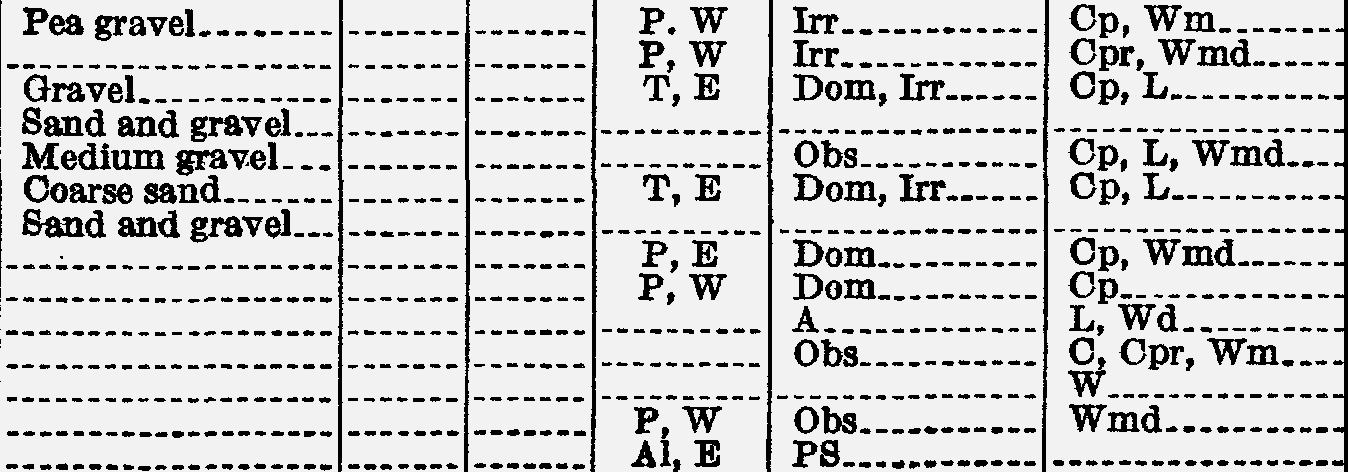 400	T,E	Ind•••••••••••       -··-··············Gravel and sand	400	Al	Ind•••••••••••••••••••••••••••••600	T	Ind...........  L••-·-··········Sand and gravel... ••••••• •••••••    T, E	Irr, Dom.	Cp,L, Wmd••••Obs.	Wmd•••••••••••A--···-·····--  L•••••••••••••••LB,well B-15.LB, well B-18. LB, well B-20. LB, well B-17. USGS test well.LB, well B-9.W-138, well 885; LB,well B-1. LB, well B-7. LB, well B-4.USGS test well. LB, well B-8. LR, well B-16. LB, well B-22.LR, well B-21. LB, well B-23. LB,well B-2. LB, w-ell B-24, LB, well B-19, LB, well B-13. LB, 'Mlll B-14.W-138, well 984.LB, well B-10.1BL, well 320.w!4 o	363  (ReeIdentification of wellsIdentification of wellsIdentification of wellsIdentification of wellsIdentification of wellsWell dataWell dataWell dataWater zones 1Water zones 1Q)i"'....,iQ)A......Q)-;;;-Q)Q)a-5-o-1-.-S-A.ps.o..--.)-s.---Q)AUlUSGSSerial No. 2Loca- tion No. 2LADWPNo.aOwner or user't:I:::1:::...:...::::i:,i"'....,iQ)A......Q)-;;;-Q)Q)a-5-o-1-.-S-A.ps.o..--.)-s.---Q)AUlQ)Z'_...!.,,Cli"'....,iQ)A......Q)-;;;-Q)Q)a-5-o-1-.-S-A.ps.o..--.)-s.---Q)AE-4Water zones 1-ContinuedPumping dataPumping dataPumping dataMiscellaneousMiscellaneousMiscellaneousCharacter of materialt°o'o";C:'V;:S;.ssc:,ioi::---'0.i!,:,:--l!-lA::,Use of wellAnalyses and measurementsRemarksTIdentification of wellsIdentification of wellsIdentification of wellsIdentification of wellsIdentification of wellsWell dataG)	..	$-<Well dataG)	..	$-<Well dataG)	..	$-<Water zones 1Water zones 1usosSerialNo.'Loca- tion No.'LADWPNo.aOwner or user":O:s::_:1!:I.ClAG)"i-s--a-os.SA.is:l,:.Sszg-g.A""''G).-C-l  -ul8i    Waterzo 1-, OontinuedPumping dataPumping dataPumping data-Miscellaneous-Miscellaneous-MiscellaneousCharacter of:QJaterial!,..:da a0= i,:;o---'Cio,s:'-;'s..A::IP-tUse of well.Analyses and measurementsRemarksfIdentification of wellsIdentification of wellsIdentification of wellsIdentification of wellsIdentification of wellsWell data..Well data..Water zones 1Water zones 1QZ'gQ)iQ)As....Q.) .,;;-Q)Q)s'fil-o-1-.-S-Ap.....,,Q)AZ-.,!,ja>c.>$.-C-l---E-1U808Serial No.JLoca- tion No.JLADWPNo.aOwner or user'C::s:::.,::::!:!::!i,Z'gQ)iQ)As....Q.) .,;;-Q)Q)s'fil-o-1-.-S-A.8;;j'"'p.'-'....,,Q)AZ-.,!,ja>c.>$.-C-l---E-1-<Z'gQ)iQ)As....Q.) .,;;-Q)Q)s'fil-o-1-.-S-AA....,,Q)AZ-.,!,ja>c.>$.-C-l---E-1Water zones 1-ContinuedPumping dataPumping dataPumping dataMiscellaneousMiscellaneousMiscellaneousMiscellaneousCharacter of matetial!ai:i,...CD"§''.=s=;;i ElCl0 .......'d .e,a..s._,i:i.=ElUseof wellAnalyses and measurementsRemarks7!ai:i,...CD"§''.=s=;;i ElClAIdentification of wellsIdentification of wellsIdentification of wellsIdentification of wellsIdentification of wellsWell dataWell dataWell dataWater zones iWater zones iUSOSSerialNo.1Loca- tion No.1LADWPNo.aOwner or userQ)'=C ::.:i.;..:,e...l.cliA...Q)i-s--.5.;"'.aA§;"o";'.J-..i-..;AUJ UJ Q)_ez--0-.J.;.clWater zones t-ContinuedPumping dataPumping dataPumping dataMiscellaneousMiscellaneousMiscellaneousCharacter of material!a0, ...Cl)ao.=$a0=o---'.C,.,.s.....A""a0.::sll-tUse of wellAnalyses and measurementsRemarks'Identification of wellsIdentification of wellsIdentification of wellsIdentification of wellsIdentification of wellsWell dataWell dataWell dataWater zones 1Water zones 1usosSerialNo.aLoca-tionNo. aLADWPNo. aOwner or userCl)'C::s::_::e:i<...'.µ'g.gCl....Cl)i_a-5c,,Ei,Ac:i.3o.--..g.'!-'Atll tll Cl)_C'.µ,)!',Cl)'C::s::_::e:i<A...Cl)i_a-5c,,Ei,Ac:i.3o.--..g.'!-'A.Cl84/14-35Dl.•35D2.•35EL.35E2--.35FL.35Jl•••35KL.36HL.36H2.•36JL••36J2•••B-131--B---1-3-1-a---B-131bB-13lcB-13le B-13ldB-133B-133a B-133g B-133q271--2-7-1-A----271B281281B281A301301A301C302A----------Los Angeles County Water Works Dis• trict No. 13...•.do..•••.••.•••.•.••E. Sidebotham & Son. Los Angeles CountyWater Works Dis- trict No. 13.Southern California Water Co., Oak Plant.Rancho Mutual Water Co.Palos Verdes Estates•• Palos Verdes WaterCo.:Well 1•••••••••••••Well lA ••••••••••• Well lB ..•••••••••Formerly Palos Verdes Ranch.15615617818016418128647413327696618585630514500606610793500----·------------60574--585.430------461316458653457------4/14-35Dl.•35D2.•35EL.35E2--.35FL.35Jl•••35KL.36HL.36H2.•36JL••36J2•••B-131--B---1-3-1-a---B-131bB-13lcB-13le B-13ldB-133B-133a B-133g B-133q271--2-7-1-A----271B281281B281A301301A301C302A----------•2-B-8Los Angeles County Water Works Dis• trict No. 13...•.do..•••.••.•••.•.••E. Sidebotham & Son. Los Angeles CountyWater Works Dis- trict No. 13.Southern California Water Co., Oak Plant.Rancho Mutual Water Co.Palos Verdes Estates•• Palos Verdes WaterCo.:Well 1•••••••••••••Well lA ••••••••••• Well lB ..•••••••••Formerly Palos Verdes Ranch.15615617818016418128647413327696618585630514500606610793500----·-------·i2··180200574--585.430------461316458653457------4/14-35Dl.•35D2.•35EL.35E2--.35FL.35Jl•••35KL.36HL.36H2.•36JL••36J2•••B-131--B---1-3-1-a---B-131bB-13lcB-13le B-13ldB-133B-133a B-133g B-133q271--2-7-1-A----271B281281B281A301301A301C302A2-B-9Los Angeles County Water Works Dis• trict No. 13...•.do..•••.••.•••.•.••E. Sidebotham & Son. Los Angeles CountyWater Works Dis- trict No. 13.Southern California Water Co., Oak Plant.Rancho Mutual Water Co.Palos Verdes Estates•• Palos Verdes WaterCo.:Well 1•••••••••••••Well lA ••••••••••• Well lB ..•••••••••Formerly Palos Verdes Ranch.15615617818016418128647413327696618585630514500606610793500----·----14------574--585.430------461316458653457------4/14-35Dl.•35D2.•35EL.35E2--.35FL.35Jl•••35KL.36HL.36H2.•36JL••36J2•••B-131--B---1-3-1-a---B-131bB-13lcB-13le B-13ldB-133B-133a B-133g B-133q271--2-7-1-A----271B281281B281A301301A301C302A----------Los Angeles County Water Works Dis• trict No. 13...•.do..•••.••.•••.•.••E. Sidebotham & Son. Los Angeles CountyWater Works Dis- trict No. 13.Southern California Water Co., Oak Plant.Rancho Mutual Water Co.Palos Verdes Estates•• Palos Verdes WaterCo.:Well 1•••••••••••••Well lA ••••••••••• Well lB ..•••••••••Formerly Palos Verdes Ranch.15615617818016418128647413327696618585630514500606610793500----·----16-1239574--585.430------461316458653457------4/14-35Dl.•35D2.•35EL.35E2--.35FL.35Jl•••35KL.36HL.36H2.•36JL••36J2•••B-131--B---1-3-1-a---B-131bB-13lcB-13le B-13ldB-133B-133a B-133g B-133q271--2-7-1-A----271B281281B281A301301A301C302A----------Los Angeles County Water Works Dis• trict No. 13...•.do..•••.••.•••.•.••E. Sidebotham & Son. Los Angeles CountyWater Works Dis- trict No. 13.Southern California Water Co., Oak Plant.Rancho Mutual Water Co.Palos Verdes Estates•• Palos Verdes WaterCo.:Well 1•••••••••••••Well lA ••••••••••• Well lB ..•••••••••Formerly Palos Verdes Ranch.15615617818016418128647413327696618585630514500606610793500----·----14290574--585.430------461316458653457------4/14-35Dl.•35D2.•35EL.35E2--.35FL.35Jl•••35KL.36HL.36H2.•36JL••36J2•••B-131--B---1-3-1-a---B-131bB-13lcB-13le B-13ldB-133B-133a B-133g B-133q271--2-7-1-A----271B281281B281A301301A301C302A----------Los Angeles County Water Works Dis• trict No. 13...•.do..•••.••.•••.•.••E. Sidebotham & Son. Los Angeles CountyWater Works Dis- trict No. 13.Southern California Water Co., Oak Plant.Rancho Mutual Water Co.Palos Verdes Estates•• Palos Verdes WaterCo.:Well 1•••••••••••••Well lA ••••••••••• Well lB ..•••••••••Formerly Palos Verdes Ranch.15615617818016418128647413327696618585630514500606610793500----·----26-12152574--585.430------461316458653457------4/14-35Dl.•35D2.•35EL.35E2--.35FL.35Jl•••35KL.36HL.36H2.•36JL••36J2•••B-131--B---1-3-1-a---B-131bB-13lcB-13le B-13ldB-133B-133a B-133g B-133q271--2-7-1-A----271B281281B281A301301A301C302A----------3-A-7Los Angeles County Water Works Dis• trict No. 13...•.do..•••.••.•••.•.••E. Sidebotham & Son. Los Angeles CountyWater Works Dis- trict No. 13.Southern California Water Co., Oak Plant.Rancho Mutual Water Co.Palos Verdes Estates•• Palos Verdes WaterCo.:Well 1•••••••••••••Well lA ••••••••••• Well lB ..•••••••••Formerly Palos Verdes Ranch.15615617818016418128647413327696618585630514500606610793500----·----26-1616614043------574--585.430------461316458653457------5/13-lHl  •••••.••....•...••••...•.•••••••  --··-····-·--·······-···    40	703DL ••  B-135o	362	•..••••••.   Long Beach Salt Co...	6     1163D2.•••.••..•......•.••••.•••••••...••••do.................	6     1583D3... B-135o	362A	••.•.••••.•.•••do................. •.••••  118 3KL ••  B-135f	373	•.•••.•.•• Southern California	6 1,200Edison Co., Ltd.3K2...  B-135g	373A	••••••••••••••.do..••••....•..••••	7	250Southern California Edison Co., Ltd.:3K3•••.••••.•••..•••••••. ····-····-	Observation well14.	_   1513LL•.••.•....•..•••.••.••...•••••••	Well 4----··-·-·--- --	3723N•l••..••..•••••••..•..• ···-·····-	Well 10----·---··-- -··--·    1503PL•.• ··--·····- ··-··--·- ·--····-··	Well 13•••••.•..••.•.••••	1503P2.•.. ··--·····- ·····--·· ·--·····--	Well 2.•..••••.••....•••.	353p3   -······-·· ·--···-·- -·······-·	Well 5..•••.••.•.•...••.	1553p4   -·--·-···· -·-···--- ···-····--	Well 6••.....•.••••.	1593P5.•.• -·--··--·- --···--·- ----·-·---	Well 3..•••....•••.••••.	353P6       -·-·---··· -·····-·- --··-··-·-	Well 12•..••..••.•. ·---	1503P7.••••..•.••.•. -··-····- •.•..•....	Well 11••••••••••••••••••	1503QL.•• ··--·--··- --······· ·-·······-	Well 15••••••••••••••••••	1513Q2...• -·····-·-- --·--··-- --·---·-··	Well 1....•••••••••••••••	354QL..  B-135b	353	City of Los Angeles,	3	470Terminal Island, well 1.6DL •.   B-133k	312A	3-A-13	Union Oil Co.........	25 1,0166D2..•     B-133w  312B	-··--·----   ..•..do.................	24	99018Jl...  B-134i	326	Van Camp Sea Food	3	582Co.1618-26-1224-1616140145/13-lHl  •••••.••....•...••••...•.•••••••  --··-····-·--·······-···    40	703DL ••  B-135o	362	•..••••••.   Long Beach Salt Co...	6     1163D2.•••.••..•......•.••••.•••••••...••••do.................	6     1583D3... B-135o	362A	••.•.••••.•.•••do................. •.••••  118 3KL ••  B-135f	373	•.•••.•.•• Southern California	6 1,200Edison Co., Ltd.3K2...  B-135g	373A	••••••••••••••.do..••••....•..••••	7	250Southern California Edison Co., Ltd.:3K3•••.••••.•••..•••••••. ····-····-	Observation well14.	_   1513LL•.••.•....•..•••.••.••...•••••••	Well 4----··-·-·--- --	3723N•l••..••..•••••••..•..• ···-·····-	Well 10----·---··-- -··--·    1503PL•.• ··--·····- ··-··--·- ·--····-··	Well 13•••••.•..••.•.••••	1503P2.•.. ··--·····- ·····--·· ·--·····--	Well 2.•..••••.••....•••.	353p3   -······-·· ·--···-·- -·······-·	Well 5..•••.••.•.•...••.	1553p4   -·--·-···· -·-···--- ···-····--	Well 6••.....•.••••.	1593P5.•.• -·--··--·- --···--·- ----·-·---	Well 3..•••....•••.••••.	353P6       -·-·---··· -·····-·- --··-··-·-	Well 12•..••..••.•. ·---	1503P7.••••..•.••.•. -··-····- •.•..•....	Well 11••••••••••••••••••	1503QL.•• ··--·--··- --······· ·-·······-	Well 15••••••••••••••••••	1513Q2...• -·····-·-- --·--··-- --·---·-··	Well 1....•••••••••••••••	354QL..  B-135b	353	City of Los Angeles,	3	470Terminal Island, well 1.6DL •.   B-133k	312A	3-A-13	Union Oil Co.........	25 1,0166D2..•     B-133w  312B	-··--·----   ..•..do.................	24	99018Jl...  B-134i	326	Van Camp Sea Food	3	582Co.1618-26-1224-161665905/13-lHl  •••••.••....•...••••...•.•••••••  --··-····-·--·······-···    40	703DL ••  B-135o	362	•..••••••.   Long Beach Salt Co...	6     1163D2.•••.••..•......•.••••.•••••••...••••do.................	6     1583D3... B-135o	362A	••.•.••••.•.•••do................. •.••••  118 3KL ••  B-135f	373	•.•••.•.•• Southern California	6 1,200Edison Co., Ltd.3K2...  B-135g	373A	••••••••••••••.do..••••....•..••••	7	250Southern California Edison Co., Ltd.:3K3•••.••••.•••..•••••••. ····-····-	Observation well14.	_   1513LL•.••.•....•..•••.••.••...•••••••	Well 4----··-·-·--- --	3723N•l••..••..•••••••..•..• ···-·····-	Well 10----·---··-- -··--·    1503PL•.• ··--·····- ··-··--·- ·--····-··	Well 13•••••.•..••.•.••••	1503P2.•.. ··--·····- ·····--·· ·--·····--	Well 2.•..••••.••....•••.	353p3   -······-·· ·--···-·- -·······-·	Well 5..•••.••.•.•...••.	1553p4   -·--·-···· -·-···--- ···-····--	Well 6••.....•.••••.	1593P5.•.• -·--··--·- --···--·- ----·-·---	Well 3..•••....•••.••••.	353P6       -·-·---··· -·····-·- --··-··-·-	Well 12•..••..••.•. ·---	1503P7.••••..•.••.•. -··-····- •.•..•....	Well 11••••••••••••••••••	1503QL.•• ··--·--··- --······· ·-·······-	Well 15••••••••••••••••••	1513Q2...• -·····-·-- --·--··-- --·---·-··	Well 1....•••••••••••••••	354QL..  B-135b	353	City of Los Angeles,	3	470Terminal Island, well 1.6DL •.   B-133k	312A	3-A-13	Union Oil Co.........	25 1,0166D2..•     B-133w  312B	-··--·----   ..•..do.................	24	99018Jl...  B-134i	326	Van Camp Sea Food	3	582Co.1618-26-1224-161685745/13-lHl  •••••.••....•...••••...•.•••••••  --··-····-·--·······-···    40	703DL ••  B-135o	362	•..••••••.   Long Beach Salt Co...	6     1163D2.•••.••..•......•.••••.•••••••...••••do.................	6     1583D3... B-135o	362A	••.•.••••.•.•••do................. •.••••  118 3KL ••  B-135f	373	•.•••.•.•• Southern California	6 1,200Edison Co., Ltd.3K2...  B-135g	373A	••••••••••••••.do..••••....•..••••	7	250Southern California Edison Co., Ltd.:3K3•••.••••.•••..•••••••. ····-····-	Observation well14.	_   1513LL•.••.•....•..•••.••.••...•••••••	Well 4----··-·-·--- --	3723N•l••..••..•••••••..•..• ···-·····-	Well 10----·---··-- -··--·    1503PL•.• ··--·····- ··-··--·- ·--····-··	Well 13•••••.•..••.•.••••	1503P2.•.. ··--·····- ·····--·· ·--·····--	Well 2.•..••••.••....•••.	353p3   -······-·· ·--···-·- -·······-·	Well 5..•••.••.•.•...••.	1553p4   -·--·-···· -·-···--- ···-····--	Well 6••.....•.••••.	1593P5.•.• -·--··--·- --···--·- ----·-·---	Well 3..•••....•••.••••.	353P6       -·-·---··· -·····-·- --··-··-·-	Well 12•..••..••.•. ·---	1503P7.••••..•.••.•. -··-····- •.•..•....	Well 11••••••••••••••••••	1503QL.•• ··--·--··- --······· ·-·······-	Well 15••••••••••••••••••	1513Q2...• -·····-·-- --·--··-- --·---·-··	Well 1....•••••••••••••••	354QL..  B-135b	353	City of Los Angeles,	3	470Terminal Island, well 1.6DL •.   B-133k	312A	3-A-13	Union Oil Co.........	25 1,0166D2..•     B-133w  312B	-··--·----   ..•..do.................	24	99018Jl...  B-134i	326	Van Camp Sea Food	3	582Co.1618-26-1224-1616235865/13-lHl  •••••.••....•...••••...•.•••••••  --··-····-·--·······-···    40	703DL ••  B-135o	362	•..••••••.   Long Beach Salt Co...	6     1163D2.•••.••..•......•.••••.•••••••...••••do.................	6     1583D3... B-135o	362A	••.•.••••.•.•••do................. •.••••  118 3KL ••  B-135f	373	•.•••.•.•• Southern California	6 1,200Edison Co., Ltd.3K2...  B-135g	373A	••••••••••••••.do..••••....•..••••	7	250Southern California Edison Co., Ltd.:3K3•••.••••.•••..•••••••. ····-····-	Observation well14.	_   1513LL•.••.•....•..•••.••.••...•••••••	Well 4----··-·-·--- --	3723N•l••..••..•••••••..•..• ···-·····-	Well 10----·---··-- -··--·    1503PL•.• ··--·····- ··-··--·- ·--····-··	Well 13•••••.•..••.•.••••	1503P2.•.. ··--·····- ·····--·· ·--·····--	Well 2.•..••••.••....•••.	353p3   -······-·· ·--···-·- -·······-·	Well 5..•••.••.•.•...••.	1553p4   -·--·-···· -·-···--- ···-····--	Well 6••.....•.••••.	1593P5.•.• -·--··--·- --···--·- ----·-·---	Well 3..•••....•••.••••.	353P6       -·-·---··· -·····-·- --··-··-·-	Well 12•..••..••.•. ·---	1503P7.••••..•.••.•. -··-····- •.•..•....	Well 11••••••••••••••••••	1503QL.•• ··--·--··- --······· ·-·······-	Well 15••••••••••••••••••	1513Q2...• -·····-·-- --·--··-- --·---·-··	Well 1....•••••••••••••••	354QL..  B-135b	353	City of Los Angeles,	3	470Terminal Island, well 1.6DL •.   B-133k	312A	3-A-13	Union Oil Co.........	25 1,0166D2..•     B-133w  312B	-··--·----   ..•..do.................	24	99018Jl...  B-134i	326	Van Camp Sea Food	3	582Co.1618-26-1224-16166002995/13-lHl  •••••.••....•...••••...•.•••••••  --··-····-·--·······-···    40	703DL ••  B-135o	362	•..••••••.   Long Beach Salt Co...	6     1163D2.•••.••..•......•.••••.•••••••...••••do.................	6     1583D3... B-135o	362A	••.•.••••.•.•••do................. •.••••  118 3KL ••  B-135f	373	•.•••.•.•• Southern California	6 1,200Edison Co., Ltd.3K2...  B-135g	373A	••••••••••••••.do..••••....•..••••	7	250Southern California Edison Co., Ltd.:3K3•••.••••.•••..•••••••. ····-····-	Observation well14.	_   1513LL•.••.•....•..•••.••.••...•••••••	Well 4----··-·-·--- --	3723N•l••..••..•••••••..•..• ···-·····-	Well 10----·---··-- -··--·    1503PL•.• ··--·····- ··-··--·- ·--····-··	Well 13•••••.•..••.•.••••	1503P2.•.. ··--·····- ·····--·· ·--·····--	Well 2.•..••••.••....•••.	353p3   -······-·· ·--···-·- -·······-·	Well 5..•••.••.•.•...••.	1553p4   -·--·-···· -·-···--- ···-····--	Well 6••.....•.••••.	1593P5.•.• -·--··--·- --···--·- ----·-·---	Well 3..•••....•••.••••.	353P6       -·-·---··· -·····-·- --··-··-·-	Well 12•..••..••.•. ·---	1503P7.••••..•.••.•. -··-····- •.•..•....	Well 11••••••••••••••••••	1503QL.•• ··--·--··- --······· ·-·······-	Well 15••••••••••••••••••	1513Q2...• -·····-·-- --·--··-- --·---·-··	Well 1....•••••••••••••••	354QL..  B-135b	353	City of Los Angeles,	3	470Terminal Island, well 1.6DL •.   B-133k	312A	3-A-13	Union Oil Co.........	25 1,0166D2..•     B-133w  312B	-··--·----   ..•..do.................	24	99018Jl...  B-134i	326	Van Camp Sea Food	3	582Co.1618-26-1224-1616735107Water zones ,_ ContinuedPumping dataPumping dataPumping dataMiscellaneousMiscellaneousMiscellaneousCharacter of materialfagi:i,..!:; ElCl=iii:0"d Q)p:$ as'"" A""i:i.ElC1P-iUse ofweIJAnalyses and measurementsRemarks'L •.•.•••••••••••--·········-··-····· .•••... •••••••    P, E	Ind••••••••_••  C, Cpr, Wd••.••·····--··----·------ --·---- ----··- ..••...•..  A.·-·····--··-  L_. •••.•••••.•••Boulders and sand. ··--·-- •••.••• •••.••.•.•  A.······-··-·· L .• ··········-··•••••do.••••••.••••.••••••. ··-·--· -·-······· ••••...•••••.••• Cpr, W•..•..•.•Obs••..••.•	L  ---·--·------Gravel and sand.•..•••..••..••• -·-·----·-  Obs	····-   L, Wmd••• ·-···Obs••• ·-···-·· L.·---·-······-·Obss 	  LWm-d-------··-•--Sand and gravel.   ··-·--- -·----- ·--·---·--   Obs·-··-·-----  L, Wmd	_·--·-do----·-·---·-- -----·- ------· ·-------·-   Obs••·-·--	L, Wmd.-••••••Obs•••••--···- Wmd·--··-··--· Obs...........  L.	·-­Obs•••••••---· L-··---···--····Obs·---··----·  L   -····--------Obs.	Wmd·--·-··----Very fine gravel.    -··---- --··--- --······--   Obs•••••----··   L, Wmd	_Band---··---------	454	34	Al	Ind	···-	Cr, Cpr, Wm.•.•••••do.••.••..•••••  1,470	32	T, E	Ind·---··-·--·     C, L•••••••••••.••.••••.•••••••..••• ••••••• ······- ······-··· ··--·-····--	Cp,L, W•••••••W-138, well 998.W-138, well 882.Identifi.cation of wellsAnalyses and measurementsDepth (feet)Owner or occupant and remarksUSGS	Serial I Location No,	No.Analyses and measurementsDepth (feet)Owner or occupant and remarks1/13-3322JlFL••••B-18B-18827352746L,W--m--d------------375499Evening Herald.Los Angeles Examiner Publishing Co., LADWP, well 21-C-8.Felipe Bollier, W-139, well 998 (Santa Monica).B-18B-18827352746L,W--m--d------------375499Evening Herald.Los Angeles Examiner Publishing Co., LADWP, well 21-C-8.Felipe Bollier, W-139, well 998 (Santa Monica).32J2 	B-18c2746AL_  ----------------99Evening Herald.Los Angeles Examiner Publishing Co., LADWP, well 21-C-8.Felipe Bollier, W-139, well 998 (Santa Monica).1/14-SPL-----   B-llm	2620A8P2	B-llL	26209Nl	B-llk	2630190i-1-.-.----   B-llb	2640B-14f	2660A10F2	B-14g	2660B l0HL	B-14x	2670Bl0MKIL••••••   B-14d 	266010M2	B-14a	2650AB-14v	2650BI0RL	B-16h	26700l0RL----   B-14o	2670AI0R5	---------- ----------llJl	B-14k	268011J2	B-14m	2690012EL----   B-14L	2690B12E2	B-14J	2690A12FJ	B-141	269012Ql	B-17d	270013EL.--.  B-14p.	269113Pl	B-14q	269214DL	B-14h	2671154CMLL ••••   B-16L	2671A 	  B-14e	266115D21...•••• B-14c	2651A15D3•••_._   B-14b	265115LL	B-14w	2651B15Pl••	B-14y	2661A17DL.	B-13r	2662AB-llu	2621A17EL----   B-13v	2621018NAlL--.----   B-13t	2622B1801	B-llf	2611B-6L	2611FL_ ••	­150J. B. Schock, W-139, well 625 (Santa Monica).A. C. Watts, W-139, well 624 (Santa Monica).J. N. Wilson, W-139, well 617 (Santa Monica).E. R. Plummer.Miss Winstanley, W-139, well 298 (Santa Monica).W. Squire, W-139, well 297 (Santa Monica).Hollywood Laundry. Reginald H. Jones. Charlie Chaplin.E. L. Baker, W-139, well 488 (Santa Monica).Home Ice Co.Union Ice Co., LADWP well 22-B-3.N. A. Watson, W-139, well 205 (Santa Monica).H. Kettle, W-139, well 204 (Santa Monica).A. C. Watts, LADWP, well 22-B-5.W. C. Fry, W-139, well 273 (Santa Monica).W. C. Fry, W-139, well 274 (Santa Monica).H.K. Vickroy, W-139, well 276 (Santa Monica).H. Devire, W-139, well 278 (Santa Monica).Mrs. K. T.  McFadden,  W-139, well279 (Santa Monica).BM :). W-139, well 424 (Santa Mrs. M. L. Frary, W-139, well 431(Santa Monica).w. J. Fay, W-139, well 294 (Santa Monica).Hollywood Mineral Baths. Hollywood Ice Co.Sterling Laundry. Rancho La Brea Oil Co.(Oil well).City of Beverly Hills.Sherman plant, well 58, LACFCD, well 2621D.Garbutt Oil Co. (oil well). City of Beverly Hills.Mission Water Co.1/14-SPL-----   B-llm	2620A8P2	B-llL	26209Nl	B-llk	2630190i-1-.-.----   B-llb	2640B-14f	2660A10F2	B-14g	2660B l0HL	B-14x	2670Bl0MKIL••••••   B-14d 	266010M2	B-14a	2650AB-14v	2650BI0RL	B-16h	26700l0RL----   B-14o	2670AI0R5	---------- ----------llJl	B-14k	268011J2	B-14m	2690012EL----   B-14L	2690B12E2	B-14J	2690A12FJ	B-141	269012Ql	B-17d	270013EL.--.  B-14p.	269113Pl	B-14q	269214DL	B-14h	2671154CMLL ••••   B-16L	2671A 	  B-14e	266115D21...•••• B-14c	2651A15D3•••_._   B-14b	265115LL	B-14w	2651B15Pl••	B-14y	2661A17DL.	B-13r	2662AB-llu	2621A17EL----   B-13v	2621018NAlL--.----   B-13t	2622B1801	B-llf	2611B-6L	2611FL •••	­167J. B. Schock, W-139, well 625 (Santa Monica).A. C. Watts, W-139, well 624 (Santa Monica).J. N. Wilson, W-139, well 617 (Santa Monica).E. R. Plummer.Miss Winstanley, W-139, well 298 (Santa Monica).W. Squire, W-139, well 297 (Santa Monica).Hollywood Laundry. Reginald H. Jones. Charlie Chaplin.E. L. Baker, W-139, well 488 (Santa Monica).Home Ice Co.Union Ice Co., LADWP well 22-B-3.N. A. Watson, W-139, well 205 (Santa Monica).H. Kettle, W-139, well 204 (Santa Monica).A. C. Watts, LADWP, well 22-B-5.W. C. Fry, W-139, well 273 (Santa Monica).W. C. Fry, W-139, well 274 (Santa Monica).H.K. Vickroy, W-139, well 276 (Santa Monica).H. Devire, W-139, well 278 (Santa Monica).Mrs. K. T.  McFadden,  W-139, well279 (Santa Monica).BM :). W-139, well 424 (Santa Mrs. M. L. Frary, W-139, well 431(Santa Monica).w. J. Fay, W-139, well 294 (Santa Monica).Hollywood Mineral Baths. Hollywood Ice Co.Sterling Laundry. Rancho La Brea Oil Co.(Oil well).City of Beverly Hills.Sherman plant, well 58, LACFCD, well 2621D.Garbutt Oil Co. (oil well). City of Beverly Hills.Mission Water Co.1/14-SPL-----   B-llm	2620A8P2	B-llL	26209Nl	B-llk	2630190i-1-.-.----   B-llb	2640B-14f	2660A10F2	B-14g	2660B l0HL	B-14x	2670Bl0MKIL••••••   B-14d 	266010M2	B-14a	2650AB-14v	2650BI0RL	B-16h	26700l0RL----   B-14o	2670AI0R5	---------- ----------llJl	B-14k	268011J2	B-14m	2690012EL----   B-14L	2690B12E2	B-14J	2690A12FJ	B-141	269012Ql	B-17d	270013EL.--.  B-14p.	269113Pl	B-14q	269214DL	B-14h	2671154CMLL ••••   B-16L	2671A 	  B-14e	266115D21...•••• B-14c	2651A15D3•••_._   B-14b	265115LL	B-14w	2651B15Pl••	B-14y	2661A17DL.	B-13r	2662AB-llu	2621A17EL----   B-13v	2621018NAlL--.----   B-13t	2622B1801	B-llf	2611B-6L	2611FL  •• - --------------384J. B. Schock, W-139, well 625 (Santa Monica).A. C. Watts, W-139, well 624 (Santa Monica).J. N. Wilson, W-139, well 617 (Santa Monica).E. R. Plummer.Miss Winstanley, W-139, well 298 (Santa Monica).W. Squire, W-139, well 297 (Santa Monica).Hollywood Laundry. Reginald H. Jones. Charlie Chaplin.E. L. Baker, W-139, well 488 (Santa Monica).Home Ice Co.Union Ice Co., LADWP well 22-B-3.N. A. Watson, W-139, well 205 (Santa Monica).H. Kettle, W-139, well 204 (Santa Monica).A. C. Watts, LADWP, well 22-B-5.W. C. Fry, W-139, well 273 (Santa Monica).W. C. Fry, W-139, well 274 (Santa Monica).H.K. Vickroy, W-139, well 276 (Santa Monica).H. Devire, W-139, well 278 (Santa Monica).Mrs. K. T.  McFadden,  W-139, well279 (Santa Monica).BM :). W-139, well 424 (Santa Mrs. M. L. Frary, W-139, well 431(Santa Monica).w. J. Fay, W-139, well 294 (Santa Monica).Hollywood Mineral Baths. Hollywood Ice Co.Sterling Laundry. Rancho La Brea Oil Co.(Oil well).City of Beverly Hills.Sherman plant, well 58, LACFCD, well 2621D.Garbutt Oil Co. (oil well). City of Beverly Hills.Mission Water Co.1/14-SPL-----   B-llm	2620A8P2	B-llL	26209Nl	B-llk	2630190i-1-.-.----   B-llb	2640B-14f	2660A10F2	B-14g	2660B l0HL	B-14x	2670Bl0MKIL••••••   B-14d 	266010M2	B-14a	2650AB-14v	2650BI0RL	B-16h	26700l0RL----   B-14o	2670AI0R5	---------- ----------llJl	B-14k	268011J2	B-14m	2690012EL----   B-14L	2690B12E2	B-14J	2690A12FJ	B-141	269012Ql	B-17d	270013EL.--.  B-14p.	269113Pl	B-14q	269214DL	B-14h	2671154CMLL ••••   B-16L	2671A 	  B-14e	266115D21...•••• B-14c	2651A15D3•••_._   B-14b	265115LL	B-14w	2651B15Pl••	B-14y	2661A17DL.	B-13r	2662AB-llu	2621A17EL----   B-13v	2621018NAlL--.----   B-13t	2622B1801	B-llf	2611B-6L	2611FWs      ------------L. -.. -------------120300J. B. Schock, W-139, well 625 (Santa Monica).A. C. Watts, W-139, well 624 (Santa Monica).J. N. Wilson, W-139, well 617 (Santa Monica).E. R. Plummer.Miss Winstanley, W-139, well 298 (Santa Monica).W. Squire, W-139, well 297 (Santa Monica).Hollywood Laundry. Reginald H. Jones. Charlie Chaplin.E. L. Baker, W-139, well 488 (Santa Monica).Home Ice Co.Union Ice Co., LADWP well 22-B-3.N. A. Watson, W-139, well 205 (Santa Monica).H. Kettle, W-139, well 204 (Santa Monica).A. C. Watts, LADWP, well 22-B-5.W. C. Fry, W-139, well 273 (Santa Monica).W. C. Fry, W-139, well 274 (Santa Monica).H.K. Vickroy, W-139, well 276 (Santa Monica).H. Devire, W-139, well 278 (Santa Monica).Mrs. K. T.  McFadden,  W-139, well279 (Santa Monica).BM :). W-139, well 424 (Santa Mrs. M. L. Frary, W-139, well 431(Santa Monica).w. J. Fay, W-139, well 294 (Santa Monica).Hollywood Mineral Baths. Hollywood Ice Co.Sterling Laundry. Rancho La Brea Oil Co.(Oil well).City of Beverly Hills.Sherman plant, well 58, LACFCD, well 2621D.Garbutt Oil Co. (oil well). City of Beverly Hills.Mission Water Co.1/14-SPL-----   B-llm	2620A8P2	B-llL	26209Nl	B-llk	2630190i-1-.-.----   B-llb	2640B-14f	2660A10F2	B-14g	2660B l0HL	B-14x	2670Bl0MKIL••••••   B-14d 	266010M2	B-14a	2650AB-14v	2650BI0RL	B-16h	26700l0RL----   B-14o	2670AI0R5	---------- ----------llJl	B-14k	268011J2	B-14m	2690012EL----   B-14L	2690B12E2	B-14J	2690A12FJ	B-141	269012Ql	B-17d	270013EL.--.  B-14p.	269113Pl	B-14q	269214DL	B-14h	2671154CMLL ••••   B-16L	2671A 	  B-14e	266115D21...•••• B-14c	2651A15D3•••_._   B-14b	265115LL	B-14w	2651B15Pl••	B-14y	2661A17DL.	B-13r	2662AB-llu	2621A17EL----   B-13v	2621018NAlL--.----   B-13t	2622B1801	B-llf	2611B-6L	2611FL_.---------------285J. B. Schock, W-139, well 625 (Santa Monica).A. C. Watts, W-139, well 624 (Santa Monica).J. N. Wilson, W-139, well 617 (Santa Monica).E. R. Plummer.Miss Winstanley, W-139, well 298 (Santa Monica).W. Squire, W-139, well 297 (Santa Monica).Hollywood Laundry. Reginald H. Jones. Charlie Chaplin.E. L. Baker, W-139, well 488 (Santa Monica).Home Ice Co.Union Ice Co., LADWP well 22-B-3.N. A. Watson, W-139, well 205 (Santa Monica).H. Kettle, W-139, well 204 (Santa Monica).A. C. Watts, LADWP, well 22-B-5.W. C. Fry, W-139, well 273 (Santa Monica).W. C. Fry, W-139, well 274 (Santa Monica).H.K. Vickroy, W-139, well 276 (Santa Monica).H. Devire, W-139, well 278 (Santa Monica).Mrs. K. T.  McFadden,  W-139, well279 (Santa Monica).BM :). W-139, well 424 (Santa Mrs. M. L. Frary, W-139, well 431(Santa Monica).w. J. Fay, W-139, well 294 (Santa Monica).Hollywood Mineral Baths. Hollywood Ice Co.Sterling Laundry. Rancho La Brea Oil Co.(Oil well).City of Beverly Hills.Sherman plant, well 58, LACFCD, well 2621D.Garbutt Oil Co. (oil well). City of Beverly Hills.Mission Water Co.1/14-SPL-----   B-llm	2620A8P2	B-llL	26209Nl	B-llk	2630190i-1-.-.----   B-llb	2640B-14f	2660A10F2	B-14g	2660B l0HL	B-14x	2670Bl0MKIL••••••   B-14d 	266010M2	B-14a	2650AB-14v	2650BI0RL	B-16h	26700l0RL----   B-14o	2670AI0R5	---------- ----------llJl	B-14k	268011J2	B-14m	2690012EL----   B-14L	2690B12E2	B-14J	2690A12FJ	B-141	269012Ql	B-17d	270013EL.--.  B-14p.	269113Pl	B-14q	269214DL	B-14h	2671154CMLL ••••   B-16L	2671A 	  B-14e	266115D21...•••• B-14c	2651A15D3•••_._   B-14b	265115LL	B-14w	2651B15Pl••	B-14y	2661A17DL.	B-13r	2662AB-llu	2621A17EL----   B-13v	2621018NAlL--.----   B-13t	2622B1801	B-llf	2611B-6L	2611FL ••  	401J. B. Schock, W-139, well 625 (Santa Monica).A. C. Watts, W-139, well 624 (Santa Monica).J. N. Wilson, W-139, well 617 (Santa Monica).E. R. Plummer.Miss Winstanley, W-139, well 298 (Santa Monica).W. Squire, W-139, well 297 (Santa Monica).Hollywood Laundry. Reginald H. Jones. Charlie Chaplin.E. L. Baker, W-139, well 488 (Santa Monica).Home Ice Co.Union Ice Co., LADWP well 22-B-3.N. A. Watson, W-139, well 205 (Santa Monica).H. Kettle, W-139, well 204 (Santa Monica).A. C. Watts, LADWP, well 22-B-5.W. C. Fry, W-139, well 273 (Santa Monica).W. C. Fry, W-139, well 274 (Santa Monica).H.K. Vickroy, W-139, well 276 (Santa Monica).H. Devire, W-139, well 278 (Santa Monica).Mrs. K. T.  McFadden,  W-139, well279 (Santa Monica).BM :). W-139, well 424 (Santa Mrs. M. L. Frary, W-139, well 431(Santa Monica).w. J. Fay, W-139, well 294 (Santa Monica).Hollywood Mineral Baths. Hollywood Ice Co.Sterling Laundry. Rancho La Brea Oil Co.(Oil well).City of Beverly Hills.Sherman plant, well 58, LACFCD, well 2621D.Garbutt Oil Co. (oil well). City of Beverly Hills.Mission Water Co.1/14-SPL-----   B-llm	2620A8P2	B-llL	26209Nl	B-llk	2630190i-1-.-.----   B-llb	2640B-14f	2660A10F2	B-14g	2660B l0HL	B-14x	2670Bl0MKIL••••••   B-14d 	266010M2	B-14a	2650AB-14v	2650BI0RL	B-16h	26700l0RL----   B-14o	2670AI0R5	---------- ----------llJl	B-14k	268011J2	B-14m	2690012EL----   B-14L	2690B12E2	B-14J	2690A12FJ	B-141	269012Ql	B-17d	270013EL.--.  B-14p.	269113Pl	B-14q	269214DL	B-14h	2671154CMLL ••••   B-16L	2671A 	  B-14e	266115D21...•••• B-14c	2651A15D3•••_._   B-14b	265115LL	B-14w	2651B15Pl••	B-14y	2661A17DL.	B-13r	2662AB-llu	2621A17EL----   B-13v	2621018NAlL--.----   B-13t	2622B1801	B-llf	2611B-6L	2611FWd 	250J. B. Schock, W-139, well 625 (Santa Monica).A. C. Watts, W-139, well 624 (Santa Monica).J. N. Wilson, W-139, well 617 (Santa Monica).E. R. Plummer.Miss Winstanley, W-139, well 298 (Santa Monica).W. Squire, W-139, well 297 (Santa Monica).Hollywood Laundry. Reginald H. Jones. Charlie Chaplin.E. L. Baker, W-139, well 488 (Santa Monica).Home Ice Co.Union Ice Co., LADWP well 22-B-3.N. A. Watson, W-139, well 205 (Santa Monica).H. Kettle, W-139, well 204 (Santa Monica).A. C. Watts, LADWP, well 22-B-5.W. C. Fry, W-139, well 273 (Santa Monica).W. C. Fry, W-139, well 274 (Santa Monica).H.K. Vickroy, W-139, well 276 (Santa Monica).H. Devire, W-139, well 278 (Santa Monica).Mrs. K. T.  McFadden,  W-139, well279 (Santa Monica).BM :). W-139, well 424 (Santa Mrs. M. L. Frary, W-139, well 431(Santa Monica).w. J. Fay, W-139, well 294 (Santa Monica).Hollywood Mineral Baths. Hollywood Ice Co.Sterling Laundry. Rancho La Brea Oil Co.(Oil well).City of Beverly Hills.Sherman plant, well 58, LACFCD, well 2621D.Garbutt Oil Co. (oil well). City of Beverly Hills.Mission Water Co.1/14-SPL-----   B-llm	2620A8P2	B-llL	26209Nl	B-llk	2630190i-1-.-.----   B-llb	2640B-14f	2660A10F2	B-14g	2660B l0HL	B-14x	2670Bl0MKIL••••••   B-14d 	266010M2	B-14a	2650AB-14v	2650BI0RL	B-16h	26700l0RL----   B-14o	2670AI0R5	---------- ----------llJl	B-14k	268011J2	B-14m	2690012EL----   B-14L	2690B12E2	B-14J	2690A12FJ	B-141	269012Ql	B-17d	270013EL.--.  B-14p.	269113Pl	B-14q	269214DL	B-14h	2671154CMLL ••••   B-16L	2671A 	  B-14e	266115D21...•••• B-14c	2651A15D3•••_._   B-14b	265115LL	B-14w	2651B15Pl••	B-14y	2661A17DL.	B-13r	2662AB-llu	2621A17EL----   B-13v	2621018NAlL--.----   B-13t	2622B1801	B-llf	2611B-6L	2611FL 	259J. B. Schock, W-139, well 625 (Santa Monica).A. C. Watts, W-139, well 624 (Santa Monica).J. N. Wilson, W-139, well 617 (Santa Monica).E. R. Plummer.Miss Winstanley, W-139, well 298 (Santa Monica).W. Squire, W-139, well 297 (Santa Monica).Hollywood Laundry. Reginald H. Jones. Charlie Chaplin.E. L. Baker, W-139, well 488 (Santa Monica).Home Ice Co.Union Ice Co., LADWP well 22-B-3.N. A. Watson, W-139, well 205 (Santa Monica).H. Kettle, W-139, well 204 (Santa Monica).A. C. Watts, LADWP, well 22-B-5.W. C. Fry, W-139, well 273 (Santa Monica).W. C. Fry, W-139, well 274 (Santa Monica).H.K. Vickroy, W-139, well 276 (Santa Monica).H. Devire, W-139, well 278 (Santa Monica).Mrs. K. T.  McFadden,  W-139, well279 (Santa Monica).BM :). W-139, well 424 (Santa Mrs. M. L. Frary, W-139, well 431(Santa Monica).w. J. Fay, W-139, well 294 (Santa Monica).Hollywood Mineral Baths. Hollywood Ice Co.Sterling Laundry. Rancho La Brea Oil Co.(Oil well).City of Beverly Hills.Sherman plant, well 58, LACFCD, well 2621D.Garbutt Oil Co. (oil well). City of Beverly Hills.Mission Water Co.1/14-SPL-----   B-llm	2620A8P2	B-llL	26209Nl	B-llk	2630190i-1-.-.----   B-llb	2640B-14f	2660A10F2	B-14g	2660B l0HL	B-14x	2670Bl0MKIL••••••   B-14d 	266010M2	B-14a	2650AB-14v	2650BI0RL	B-16h	26700l0RL----   B-14o	2670AI0R5	---------- ----------llJl	B-14k	268011J2	B-14m	2690012EL----   B-14L	2690B12E2	B-14J	2690A12FJ	B-141	269012Ql	B-17d	270013EL.--.  B-14p.	269113Pl	B-14q	269214DL	B-14h	2671154CMLL ••••   B-16L	2671A 	  B-14e	266115D21...•••• B-14c	2651A15D3•••_._   B-14b	265115LL	B-14w	2651B15Pl••	B-14y	2661A17DL.	B-13r	2662AB-llu	2621A17EL----   B-13v	2621018NAlL--.----   B-13t	2622B1801	B-llf	2611B-6L	2611FL 	50J. B. Schock, W-139, well 625 (Santa Monica).A. C. Watts, W-139, well 624 (Santa Monica).J. N. Wilson, W-139, well 617 (Santa Monica).E. R. Plummer.Miss Winstanley, W-139, well 298 (Santa Monica).W. Squire, W-139, well 297 (Santa Monica).Hollywood Laundry. Reginald H. Jones. Charlie Chaplin.E. L. Baker, W-139, well 488 (Santa Monica).Home Ice Co.Union Ice Co., LADWP well 22-B-3.N. A. Watson, W-139, well 205 (Santa Monica).H. Kettle, W-139, well 204 (Santa Monica).A. C. Watts, LADWP, well 22-B-5.W. C. Fry, W-139, well 273 (Santa Monica).W. C. Fry, W-139, well 274 (Santa Monica).H.K. Vickroy, W-139, well 276 (Santa Monica).H. Devire, W-139, well 278 (Santa Monica).Mrs. K. T.  McFadden,  W-139, well279 (Santa Monica).BM :). W-139, well 424 (Santa Mrs. M. L. Frary, W-139, well 431(Santa Monica).w. J. Fay, W-139, well 294 (Santa Monica).Hollywood Mineral Baths. Hollywood Ice Co.Sterling Laundry. Rancho La Brea Oil Co.(Oil well).City of Beverly Hills.Sherman plant, well 58, LACFCD, well 2621D.Garbutt Oil Co. (oil well). City of Beverly Hills.Mission Water Co.1/14-SPL-----   B-llm	2620A8P2	B-llL	26209Nl	B-llk	2630190i-1-.-.----   B-llb	2640B-14f	2660A10F2	B-14g	2660B l0HL	B-14x	2670Bl0MKIL••••••   B-14d 	266010M2	B-14a	2650AB-14v	2650BI0RL	B-16h	26700l0RL----   B-14o	2670AI0R5	---------- ----------llJl	B-14k	268011J2	B-14m	2690012EL----   B-14L	2690B12E2	B-14J	2690A12FJ	B-141	269012Ql	B-17d	270013EL.--.  B-14p.	269113Pl	B-14q	269214DL	B-14h	2671154CMLL ••••   B-16L	2671A 	  B-14e	266115D21...•••• B-14c	2651A15D3•••_._   B-14b	265115LL	B-14w	2651B15Pl••	B-14y	2661A17DL.	B-13r	2662AB-llu	2621A17EL----   B-13v	2621018NAlL--.----   B-13t	2622B1801	B-llf	2611B-6L	2611FL.   	37J. B. Schock, W-139, well 625 (Santa Monica).A. C. Watts, W-139, well 624 (Santa Monica).J. N. Wilson, W-139, well 617 (Santa Monica).E. R. Plummer.Miss Winstanley, W-139, well 298 (Santa Monica).W. Squire, W-139, well 297 (Santa Monica).Hollywood Laundry. Reginald H. Jones. Charlie Chaplin.E. L. Baker, W-139, well 488 (Santa Monica).Home Ice Co.Union Ice Co., LADWP well 22-B-3.N. A. Watson, W-139, well 205 (Santa Monica).H. Kettle, W-139, well 204 (Santa Monica).A. C. Watts, LADWP, well 22-B-5.W. C. Fry, W-139, well 273 (Santa Monica).W. C. Fry, W-139, well 274 (Santa Monica).H.K. Vickroy, W-139, well 276 (Santa Monica).H. Devire, W-139, well 278 (Santa Monica).Mrs. K. T.  McFadden,  W-139, well279 (Santa Monica).BM :). W-139, well 424 (Santa Mrs. M. L. Frary, W-139, well 431(Santa Monica).w. J. Fay, W-139, well 294 (Santa Monica).Hollywood Mineral Baths. Hollywood Ice Co.Sterling Laundry. Rancho La Brea Oil Co.(Oil well).City of Beverly Hills.Sherman plant, well 58, LACFCD, well 2621D.Garbutt Oil Co. (oil well). City of Beverly Hills.Mission Water Co.1/14-SPL-----   B-llm	2620A8P2	B-llL	26209Nl	B-llk	2630190i-1-.-.----   B-llb	2640B-14f	2660A10F2	B-14g	2660B l0HL	B-14x	2670Bl0MKIL••••••   B-14d 	266010M2	B-14a	2650AB-14v	2650BI0RL	B-16h	26700l0RL----   B-14o	2670AI0R5	---------- ----------llJl	B-14k	268011J2	B-14m	2690012EL----   B-14L	2690B12E2	B-14J	2690A12FJ	B-141	269012Ql	B-17d	270013EL.--.  B-14p.	269113Pl	B-14q	269214DL	B-14h	2671154CMLL ••••   B-16L	2671A 	  B-14e	266115D21...•••• B-14c	2651A15D3•••_._   B-14b	265115LL	B-14w	2651B15Pl••	B-14y	2661A17DL.	B-13r	2662AB-llu	2621A17EL----   B-13v	2621018NAlL--.----   B-13t	2622B1801	B-llf	2611B-6L	2611FWmd_J. B. Schock, W-139, well 625 (Santa Monica).A. C. Watts, W-139, well 624 (Santa Monica).J. N. Wilson, W-139, well 617 (Santa Monica).E. R. Plummer.Miss Winstanley, W-139, well 298 (Santa Monica).W. Squire, W-139, well 297 (Santa Monica).Hollywood Laundry. Reginald H. Jones. Charlie Chaplin.E. L. Baker, W-139, well 488 (Santa Monica).Home Ice Co.Union Ice Co., LADWP well 22-B-3.N. A. Watson, W-139, well 205 (Santa Monica).H. Kettle, W-139, well 204 (Santa Monica).A. C. Watts, LADWP, well 22-B-5.W. C. Fry, W-139, well 273 (Santa Monica).W. C. Fry, W-139, well 274 (Santa Monica).H.K. Vickroy, W-139, well 276 (Santa Monica).H. Devire, W-139, well 278 (Santa Monica).Mrs. K. T.  McFadden,  W-139, well279 (Santa Monica).BM :). W-139, well 424 (Santa Mrs. M. L. Frary, W-139, well 431(Santa Monica).w. J. Fay, W-139, well 294 (Santa Monica).Hollywood Mineral Baths. Hollywood Ice Co.Sterling Laundry. Rancho La Brea Oil Co.(Oil well).City of Beverly Hills.Sherman plant, well 58, LACFCD, well 2621D.Garbutt Oil Co. (oil well). City of Beverly Hills.Mission Water Co.1/14-SPL-----   B-llm	2620A8P2	B-llL	26209Nl	B-llk	2630190i-1-.-.----   B-llb	2640B-14f	2660A10F2	B-14g	2660B l0HL	B-14x	2670Bl0MKIL••••••   B-14d 	266010M2	B-14a	2650AB-14v	2650BI0RL	B-16h	26700l0RL----   B-14o	2670AI0R5	---------- ----------llJl	B-14k	268011J2	B-14m	2690012EL----   B-14L	2690B12E2	B-14J	2690A12FJ	B-141	269012Ql	B-17d	270013EL.--.  B-14p.	269113Pl	B-14q	269214DL	B-14h	2671154CMLL ••••   B-16L	2671A 	  B-14e	266115D21...•••• B-14c	2651A15D3•••_._   B-14b	265115LL	B-14w	2651B15Pl••	B-14y	2661A17DL.	B-13r	2662AB-llu	2621A17EL----   B-13v	2621018NAlL--.----   B-13t	2622B1801	B-llf	2611B-6L	2611FL 	275J. B. Schock, W-139, well 625 (Santa Monica).A. C. Watts, W-139, well 624 (Santa Monica).J. N. Wilson, W-139, well 617 (Santa Monica).E. R. Plummer.Miss Winstanley, W-139, well 298 (Santa Monica).W. Squire, W-139, well 297 (Santa Monica).Hollywood Laundry. Reginald H. Jones. Charlie Chaplin.E. L. Baker, W-139, well 488 (Santa Monica).Home Ice Co.Union Ice Co., LADWP well 22-B-3.N. A. Watson, W-139, well 205 (Santa Monica).H. Kettle, W-139, well 204 (Santa Monica).A. C. Watts, LADWP, well 22-B-5.W. C. Fry, W-139, well 273 (Santa Monica).W. C. Fry, W-139, well 274 (Santa Monica).H.K. Vickroy, W-139, well 276 (Santa Monica).H. Devire, W-139, well 278 (Santa Monica).Mrs. K. T.  McFadden,  W-139, well279 (Santa Monica).BM :). W-139, well 424 (Santa Mrs. M. L. Frary, W-139, well 431(Santa Monica).w. J. Fay, W-139, well 294 (Santa Monica).Hollywood Mineral Baths. Hollywood Ice Co.Sterling Laundry. Rancho La Brea Oil Co.(Oil well).City of Beverly Hills.Sherman plant, well 58, LACFCD, well 2621D.Garbutt Oil Co. (oil well). City of Beverly Hills.Mission Water Co.1/14-SPL-----   B-llm	2620A8P2	B-llL	26209Nl	B-llk	2630190i-1-.-.----   B-llb	2640B-14f	2660A10F2	B-14g	2660B l0HL	B-14x	2670Bl0MKIL••••••   B-14d 	266010M2	B-14a	2650AB-14v	2650BI0RL	B-16h	26700l0RL----   B-14o	2670AI0R5	---------- ----------llJl	B-14k	268011J2	B-14m	2690012EL----   B-14L	2690B12E2	B-14J	2690A12FJ	B-141	269012Ql	B-17d	270013EL.--.  B-14p.	269113Pl	B-14q	269214DL	B-14h	2671154CMLL ••••   B-16L	2671A 	  B-14e	266115D21...•••• B-14c	2651A15D3•••_._   B-14b	265115LL	B-14w	2651B15Pl••	B-14y	2661A17DL.	B-13r	2662AB-llu	2621A17EL----   B-13v	2621018NAlL--.----   B-13t	2622B1801	B-llf	2611B-6L	2611FL ••	­108J. B. Schock, W-139, well 625 (Santa Monica).A. C. Watts, W-139, well 624 (Santa Monica).J. N. Wilson, W-139, well 617 (Santa Monica).E. R. Plummer.Miss Winstanley, W-139, well 298 (Santa Monica).W. Squire, W-139, well 297 (Santa Monica).Hollywood Laundry. Reginald H. Jones. Charlie Chaplin.E. L. Baker, W-139, well 488 (Santa Monica).Home Ice Co.Union Ice Co., LADWP well 22-B-3.N. A. Watson, W-139, well 205 (Santa Monica).H. Kettle, W-139, well 204 (Santa Monica).A. C. Watts, LADWP, well 22-B-5.W. C. Fry, W-139, well 273 (Santa Monica).W. C. Fry, W-139, well 274 (Santa Monica).H.K. Vickroy, W-139, well 276 (Santa Monica).H. Devire, W-139, well 278 (Santa Monica).Mrs. K. T.  McFadden,  W-139, well279 (Santa Monica).BM :). W-139, well 424 (Santa Mrs. M. L. Frary, W-139, well 431(Santa Monica).w. J. Fay, W-139, well 294 (Santa Monica).Hollywood Mineral Baths. Hollywood Ice Co.Sterling Laundry. Rancho La Brea Oil Co.(Oil well).City of Beverly Hills.Sherman plant, well 58, LACFCD, well 2621D.Garbutt Oil Co. (oil well). City of Beverly Hills.Mission Water Co.1/14-SPL-----   B-llm	2620A8P2	B-llL	26209Nl	B-llk	2630190i-1-.-.----   B-llb	2640B-14f	2660A10F2	B-14g	2660B l0HL	B-14x	2670Bl0MKIL••••••   B-14d 	266010M2	B-14a	2650AB-14v	2650BI0RL	B-16h	26700l0RL----   B-14o	2670AI0R5	---------- ----------llJl	B-14k	268011J2	B-14m	2690012EL----   B-14L	2690B12E2	B-14J	2690A12FJ	B-141	269012Ql	B-17d	270013EL.--.  B-14p.	269113Pl	B-14q	269214DL	B-14h	2671154CMLL ••••   B-16L	2671A 	  B-14e	266115D21...•••• B-14c	2651A15D3•••_._   B-14b	265115LL	B-14w	2651B15Pl••	B-14y	2661A17DL.	B-13r	2662AB-llu	2621A17EL----   B-13v	2621018NAlL--.----   B-13t	2622B1801	B-llf	2611B-6L	2611FL	­291J. B. Schock, W-139, well 625 (Santa Monica).A. C. Watts, W-139, well 624 (Santa Monica).J. N. Wilson, W-139, well 617 (Santa Monica).E. R. Plummer.Miss Winstanley, W-139, well 298 (Santa Monica).W. Squire, W-139, well 297 (Santa Monica).Hollywood Laundry. Reginald H. Jones. Charlie Chaplin.E. L. Baker, W-139, well 488 (Santa Monica).Home Ice Co.Union Ice Co., LADWP well 22-B-3.N. A. Watson, W-139, well 205 (Santa Monica).H. Kettle, W-139, well 204 (Santa Monica).A. C. Watts, LADWP, well 22-B-5.W. C. Fry, W-139, well 273 (Santa Monica).W. C. Fry, W-139, well 274 (Santa Monica).H.K. Vickroy, W-139, well 276 (Santa Monica).H. Devire, W-139, well 278 (Santa Monica).Mrs. K. T.  McFadden,  W-139, well279 (Santa Monica).BM :). W-139, well 424 (Santa Mrs. M. L. Frary, W-139, well 431(Santa Monica).w. J. Fay, W-139, well 294 (Santa Monica).Hollywood Mineral Baths. Hollywood Ice Co.Sterling Laundry. Rancho La Brea Oil Co.(Oil well).City of Beverly Hills.Sherman plant, well 58, LACFCD, well 2621D.Garbutt Oil Co. (oil well). City of Beverly Hills.Mission Water Co.1/14-SPL-----   B-llm	2620A8P2	B-llL	26209Nl	B-llk	2630190i-1-.-.----   B-llb	2640B-14f	2660A10F2	B-14g	2660B l0HL	B-14x	2670Bl0MKIL••••••   B-14d 	266010M2	B-14a	2650AB-14v	2650BI0RL	B-16h	26700l0RL----   B-14o	2670AI0R5	---------- ----------llJl	B-14k	268011J2	B-14m	2690012EL----   B-14L	2690B12E2	B-14J	2690A12FJ	B-141	269012Ql	B-17d	270013EL.--.  B-14p.	269113Pl	B-14q	269214DL	B-14h	2671154CMLL ••••   B-16L	2671A 	  B-14e	266115D21...•••• B-14c	2651A15D3•••_._   B-14b	265115LL	B-14w	2651B15Pl••	B-14y	2661A17DL.	B-13r	2662AB-llu	2621A17EL----   B-13v	2621018NAlL--.----   B-13t	2622B1801	B-llf	2611B-6L	2611FL_	­340J. B. Schock, W-139, well 625 (Santa Monica).A. C. Watts, W-139, well 624 (Santa Monica).J. N. Wilson, W-139, well 617 (Santa Monica).E. R. Plummer.Miss Winstanley, W-139, well 298 (Santa Monica).W. Squire, W-139, well 297 (Santa Monica).Hollywood Laundry. Reginald H. Jones. Charlie Chaplin.E. L. Baker, W-139, well 488 (Santa Monica).Home Ice Co.Union Ice Co., LADWP well 22-B-3.N. A. Watson, W-139, well 205 (Santa Monica).H. Kettle, W-139, well 204 (Santa Monica).A. C. Watts, LADWP, well 22-B-5.W. C. Fry, W-139, well 273 (Santa Monica).W. C. Fry, W-139, well 274 (Santa Monica).H.K. Vickroy, W-139, well 276 (Santa Monica).H. Devire, W-139, well 278 (Santa Monica).Mrs. K. T.  McFadden,  W-139, well279 (Santa Monica).BM :). W-139, well 424 (Santa Mrs. M. L. Frary, W-139, well 431(Santa Monica).w. J. Fay, W-139, well 294 (Santa Monica).Hollywood Mineral Baths. Hollywood Ice Co.Sterling Laundry. Rancho La Brea Oil Co.(Oil well).City of Beverly Hills.Sherman plant, well 58, LACFCD, well 2621D.Garbutt Oil Co. (oil well). City of Beverly Hills.Mission Water Co.1/14-SPL-----   B-llm	2620A8P2	B-llL	26209Nl	B-llk	2630190i-1-.-.----   B-llb	2640B-14f	2660A10F2	B-14g	2660B l0HL	B-14x	2670Bl0MKIL••••••   B-14d 	266010M2	B-14a	2650AB-14v	2650BI0RL	B-16h	26700l0RL----   B-14o	2670AI0R5	---------- ----------llJl	B-14k	268011J2	B-14m	2690012EL----   B-14L	2690B12E2	B-14J	2690A12FJ	B-141	269012Ql	B-17d	270013EL.--.  B-14p.	269113Pl	B-14q	269214DL	B-14h	2671154CMLL ••••   B-16L	2671A 	  B-14e	266115D21...•••• B-14c	2651A15D3•••_._   B-14b	265115LL	B-14w	2651B15Pl••	B-14y	2661A17DL.	B-13r	2662AB-llu	2621A17EL----   B-13v	2621018NAlL--.----   B-13t	2622B1801	B-llf	2611B-6L	2611FL. ----------------698J. B. Schock, W-139, well 625 (Santa Monica).A. C. Watts, W-139, well 624 (Santa Monica).J. N. Wilson, W-139, well 617 (Santa Monica).E. R. Plummer.Miss Winstanley, W-139, well 298 (Santa Monica).W. Squire, W-139, well 297 (Santa Monica).Hollywood Laundry. Reginald H. Jones. Charlie Chaplin.E. L. Baker, W-139, well 488 (Santa Monica).Home Ice Co.Union Ice Co., LADWP well 22-B-3.N. A. Watson, W-139, well 205 (Santa Monica).H. Kettle, W-139, well 204 (Santa Monica).A. C. Watts, LADWP, well 22-B-5.W. C. Fry, W-139, well 273 (Santa Monica).W. C. Fry, W-139, well 274 (Santa Monica).H.K. Vickroy, W-139, well 276 (Santa Monica).H. Devire, W-139, well 278 (Santa Monica).Mrs. K. T.  McFadden,  W-139, well279 (Santa Monica).BM :). W-139, well 424 (Santa Mrs. M. L. Frary, W-139, well 431(Santa Monica).w. J. Fay, W-139, well 294 (Santa Monica).Hollywood Mineral Baths. Hollywood Ice Co.Sterling Laundry. Rancho La Brea Oil Co.(Oil well).City of Beverly Hills.Sherman plant, well 58, LACFCD, well 2621D.Garbutt Oil Co. (oil well). City of Beverly Hills.Mission Water Co.1/14-SPL-----   B-llm	2620A8P2	B-llL	26209Nl	B-llk	2630190i-1-.-.----   B-llb	2640B-14f	2660A10F2	B-14g	2660B l0HL	B-14x	2670Bl0MKIL••••••   B-14d 	266010M2	B-14a	2650AB-14v	2650BI0RL	B-16h	26700l0RL----   B-14o	2670AI0R5	---------- ----------llJl	B-14k	268011J2	B-14m	2690012EL----   B-14L	2690B12E2	B-14J	2690A12FJ	B-141	269012Ql	B-17d	270013EL.--.  B-14p.	269113Pl	B-14q	269214DL	B-14h	2671154CMLL ••••   B-16L	2671A 	  B-14e	266115D21...•••• B-14c	2651A15D3•••_._   B-14b	265115LL	B-14w	2651B15Pl••	B-14y	2661A17DL.	B-13r	2662AB-llu	2621A17EL----   B-13v	2621018NAlL--.----   B-13t	2622B1801	B-llf	2611B-6L	2611FL 	540J. B. Schock, W-139, well 625 (Santa Monica).A. C. Watts, W-139, well 624 (Santa Monica).J. N. Wilson, W-139, well 617 (Santa Monica).E. R. Plummer.Miss Winstanley, W-139, well 298 (Santa Monica).W. Squire, W-139, well 297 (Santa Monica).Hollywood Laundry. Reginald H. Jones. Charlie Chaplin.E. L. Baker, W-139, well 488 (Santa Monica).Home Ice Co.Union Ice Co., LADWP well 22-B-3.N. A. Watson, W-139, well 205 (Santa Monica).H. Kettle, W-139, well 204 (Santa Monica).A. C. Watts, LADWP, well 22-B-5.W. C. Fry, W-139, well 273 (Santa Monica).W. C. Fry, W-139, well 274 (Santa Monica).H.K. Vickroy, W-139, well 276 (Santa Monica).H. Devire, W-139, well 278 (Santa Monica).Mrs. K. T.  McFadden,  W-139, well279 (Santa Monica).BM :). W-139, well 424 (Santa Mrs. M. L. Frary, W-139, well 431(Santa Monica).w. J. Fay, W-139, well 294 (Santa Monica).Hollywood Mineral Baths. Hollywood Ice Co.Sterling Laundry. Rancho La Brea Oil Co.(Oil well).City of Beverly Hills.Sherman plant, well 58, LACFCD, well 2621D.Garbutt Oil Co. (oil well). City of Beverly Hills.Mission Water Co.1/14-SPL-----   B-llm	2620A8P2	B-llL	26209Nl	B-llk	2630190i-1-.-.----   B-llb	2640B-14f	2660A10F2	B-14g	2660B l0HL	B-14x	2670Bl0MKIL••••••   B-14d 	266010M2	B-14a	2650AB-14v	2650BI0RL	B-16h	26700l0RL----   B-14o	2670AI0R5	---------- ----------llJl	B-14k	268011J2	B-14m	2690012EL----   B-14L	2690B12E2	B-14J	2690A12FJ	B-141	269012Ql	B-17d	270013EL.--.  B-14p.	269113Pl	B-14q	269214DL	B-14h	2671154CMLL ••••   B-16L	2671A 	  B-14e	266115D21...•••• B-14c	2651A15D3•••_._   B-14b	265115LL	B-14w	2651B15Pl••	B-14y	2661A17DL.	B-13r	2662AB-llu	2621A17EL----   B-13v	2621018NAlL--.----   B-13t	2622B1801	B-llf	2611B-6L	2611FL_ ---·-	·-­296J. B. Schock, W-139, well 625 (Santa Monica).A. C. Watts, W-139, well 624 (Santa Monica).J. N. Wilson, W-139, well 617 (Santa Monica).E. R. Plummer.Miss Winstanley, W-139, well 298 (Santa Monica).W. Squire, W-139, well 297 (Santa Monica).Hollywood Laundry. Reginald H. Jones. Charlie Chaplin.E. L. Baker, W-139, well 488 (Santa Monica).Home Ice Co.Union Ice Co., LADWP well 22-B-3.N. A. Watson, W-139, well 205 (Santa Monica).H. Kettle, W-139, well 204 (Santa Monica).A. C. Watts, LADWP, well 22-B-5.W. C. Fry, W-139, well 273 (Santa Monica).W. C. Fry, W-139, well 274 (Santa Monica).H.K. Vickroy, W-139, well 276 (Santa Monica).H. Devire, W-139, well 278 (Santa Monica).Mrs. K. T.  McFadden,  W-139, well279 (Santa Monica).BM :). W-139, well 424 (Santa Mrs. M. L. Frary, W-139, well 431(Santa Monica).w. J. Fay, W-139, well 294 (Santa Monica).Hollywood Mineral Baths. Hollywood Ice Co.Sterling Laundry. Rancho La Brea Oil Co.(Oil well).City of Beverly Hills.Sherman plant, well 58, LACFCD, well 2621D.Garbutt Oil Co. (oil well). City of Beverly Hills.Mission Water Co.1/14-SPL-----   B-llm	2620A8P2	B-llL	26209Nl	B-llk	2630190i-1-.-.----   B-llb	2640B-14f	2660A10F2	B-14g	2660B l0HL	B-14x	2670Bl0MKIL••••••   B-14d 	266010M2	B-14a	2650AB-14v	2650BI0RL	B-16h	26700l0RL----   B-14o	2670AI0R5	---------- ----------llJl	B-14k	268011J2	B-14m	2690012EL----   B-14L	2690B12E2	B-14J	2690A12FJ	B-141	269012Ql	B-17d	270013EL.--.  B-14p.	269113Pl	B-14q	269214DL	B-14h	2671154CMLL ••••   B-16L	2671A 	  B-14e	266115D21...•••• B-14c	2651A15D3•••_._   B-14b	265115LL	B-14w	2651B15Pl••	B-14y	2661A17DL.	B-13r	2662AB-llu	2621A17EL----   B-13v	2621018NAlL--.----   B-13t	2622B1801	B-llf	2611B-6L	2611FL_ - ---------------65J. B. Schock, W-139, well 625 (Santa Monica).A. C. Watts, W-139, well 624 (Santa Monica).J. N. Wilson, W-139, well 617 (Santa Monica).E. R. Plummer.Miss Winstanley, W-139, well 298 (Santa Monica).W. Squire, W-139, well 297 (Santa Monica).Hollywood Laundry. Reginald H. Jones. Charlie Chaplin.E. L. Baker, W-139, well 488 (Santa Monica).Home Ice Co.Union Ice Co., LADWP well 22-B-3.N. A. Watson, W-139, well 205 (Santa Monica).H. Kettle, W-139, well 204 (Santa Monica).A. C. Watts, LADWP, well 22-B-5.W. C. Fry, W-139, well 273 (Santa Monica).W. C. Fry, W-139, well 274 (Santa Monica).H.K. Vickroy, W-139, well 276 (Santa Monica).H. Devire, W-139, well 278 (Santa Monica).Mrs. K. T.  McFadden,  W-139, well279 (Santa Monica).BM :). W-139, well 424 (Santa Mrs. M. L. Frary, W-139, well 431(Santa Monica).w. J. Fay, W-139, well 294 (Santa Monica).Hollywood Mineral Baths. Hollywood Ice Co.Sterling Laundry. Rancho La Brea Oil Co.(Oil well).City of Beverly Hills.Sherman plant, well 58, LACFCD, well 2621D.Garbutt Oil Co. (oil well). City of Beverly Hills.Mission Water Co.1/14-SPL-----   B-llm	2620A8P2	B-llL	26209Nl	B-llk	2630190i-1-.-.----   B-llb	2640B-14f	2660A10F2	B-14g	2660B l0HL	B-14x	2670Bl0MKIL••••••   B-14d 	266010M2	B-14a	2650AB-14v	2650BI0RL	B-16h	26700l0RL----   B-14o	2670AI0R5	---------- ----------llJl	B-14k	268011J2	B-14m	2690012EL----   B-14L	2690B12E2	B-14J	2690A12FJ	B-141	269012Ql	B-17d	270013EL.--.  B-14p.	269113Pl	B-14q	269214DL	B-14h	2671154CMLL ••••   B-16L	2671A 	  B-14e	266115D21...•••• B-14c	2651A15D3•••_._   B-14b	265115LL	B-14w	2651B15Pl••	B-14y	2661A17DL.	B-13r	2662AB-llu	2621A17EL----   B-13v	2621018NAlL--.----   B-13t	2622B1801	B-llf	2611B-6L	2611FWWsmd_d -----------------------------J. B. Schock, W-139, well 625 (Santa Monica).A. C. Watts, W-139, well 624 (Santa Monica).J. N. Wilson, W-139, well 617 (Santa Monica).E. R. Plummer.Miss Winstanley, W-139, well 298 (Santa Monica).W. Squire, W-139, well 297 (Santa Monica).Hollywood Laundry. Reginald H. Jones. Charlie Chaplin.E. L. Baker, W-139, well 488 (Santa Monica).Home Ice Co.Union Ice Co., LADWP well 22-B-3.N. A. Watson, W-139, well 205 (Santa Monica).H. Kettle, W-139, well 204 (Santa Monica).A. C. Watts, LADWP, well 22-B-5.W. C. Fry, W-139, well 273 (Santa Monica).W. C. Fry, W-139, well 274 (Santa Monica).H.K. Vickroy, W-139, well 276 (Santa Monica).H. Devire, W-139, well 278 (Santa Monica).Mrs. K. T.  McFadden,  W-139, well279 (Santa Monica).BM :). W-139, well 424 (Santa Mrs. M. L. Frary, W-139, well 431(Santa Monica).w. J. Fay, W-139, well 294 (Santa Monica).Hollywood Mineral Baths. Hollywood Ice Co.Sterling Laundry. Rancho La Brea Oil Co.(Oil well).City of Beverly Hills.Sherman plant, well 58, LACFCD, well 2621D.Garbutt Oil Co. (oil well). City of Beverly Hills.Mission Water Co.1/14-SPL-----   B-llm	2620A8P2	B-llL	26209Nl	B-llk	2630190i-1-.-.----   B-llb	2640B-14f	2660A10F2	B-14g	2660B l0HL	B-14x	2670Bl0MKIL••••••   B-14d 	266010M2	B-14a	2650AB-14v	2650BI0RL	B-16h	26700l0RL----   B-14o	2670AI0R5	---------- ----------llJl	B-14k	268011J2	B-14m	2690012EL----   B-14L	2690B12E2	B-14J	2690A12FJ	B-141	269012Ql	B-17d	270013EL.--.  B-14p.	269113Pl	B-14q	269214DL	B-14h	2671154CMLL ••••   B-16L	2671A 	  B-14e	266115D21...•••• B-14c	2651A15D3•••_._   B-14b	265115LL	B-14w	2651B15Pl••	B-14y	2661A17DL.	B-13r	2662AB-llu	2621A17EL----   B-13v	2621018NAlL--.----   B-13t	2622B1801	B-llf	2611B-6L	2611F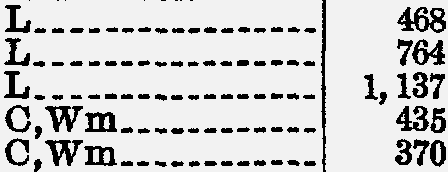 LC_r,-L-,-W---s 	--_     2,570L	 	 	270201LC_r,-L-,-W---s 	--_     2,570L	 	 	270201J. B. Schock, W-139, well 625 (Santa Monica).A. C. Watts, W-139, well 624 (Santa Monica).J. N. Wilson, W-139, well 617 (Santa Monica).E. R. Plummer.Miss Winstanley, W-139, well 298 (Santa Monica).W. Squire, W-139, well 297 (Santa Monica).Hollywood Laundry. Reginald H. Jones. Charlie Chaplin.E. L. Baker, W-139, well 488 (Santa Monica).Home Ice Co.Union Ice Co., LADWP well 22-B-3.N. A. Watson, W-139, well 205 (Santa Monica).H. Kettle, W-139, well 204 (Santa Monica).A. C. Watts, LADWP, well 22-B-5.W. C. Fry, W-139, well 273 (Santa Monica).W. C. Fry, W-139, well 274 (Santa Monica).H.K. Vickroy, W-139, well 276 (Santa Monica).H. Devire, W-139, well 278 (Santa Monica).Mrs. K. T.  McFadden,  W-139, well279 (Santa Monica).BM :). W-139, well 424 (Santa Mrs. M. L. Frary, W-139, well 431(Santa Monica).w. J. Fay, W-139, well 294 (Santa Monica).Hollywood Mineral Baths. Hollywood Ice Co.Sterling Laundry. Rancho La Brea Oil Co.(Oil well).City of Beverly Hills.Sherman plant, well 58, LACFCD, well 2621D.Garbutt Oil Co. (oil well). City of Beverly Hills.Mission Water Co.Identification of wellsAnalyses and measurementsDepth (feet)Owner or occupant and remarksusos·	Serial I LocationNo.	No.Analyses and measurementsDepth (feet)Owner or occupant and remarksIdentification of wellsAnalyses and measurementsDepth (feet)Owner or occupant and remarksUSGS	Serial I Location No.	No.Analyses and measurementsDepth (feet)Owner or occupant and remarks1/14-35FL 	35ML  	35p1 	36DL  	36Ml 	B-15g B-15hB-15r B-15j B-15126852685L_ - ---------------235F.    W.   Marshall,   W-139,   well   146(Santa Monica).Otto Wilhelm, W-139, well 147 (Santa Monica).Kravchyk. Henry C. 1ensen.Ferdinand   Hohn,   W-139,   well  160(Santa Monica).1/14-35FL 	35ML  	35p1 	36DL  	36Ml 	B-15g B-15hB-15r B-15j B-1512676269856B2676269856BL_ - ---------------Ws.   	L_ - ---------------L.   - ---------------15928166125F.    W.   Marshall,   W-139,   well   146(Santa Monica).Otto Wilhelm, W-139, well 147 (Santa Monica).Kravchyk. Henry C. 1ensen.Ferdinand   Hohn,   W-139,   well  160(Santa Monica).1/14-35FL 	35ML  	35p1 	36DL  	36Ml 	B-15g B-15hB-15r B-15j B-1512696L_ - ---------------Ws.   	L_ - ---------------L.   - ---------------15928166125F.    W.   Marshall,   W-139,   well   146(Santa Monica).Otto Wilhelm, W-139, well 147 (Santa Monica).Kravchyk. Henry C. 1ensen.Ferdinand   Hohn,   W-139,   well  160(Santa Monica).Identification of wellsAnalyses and measurementsDepth (feet)Owner or occupant and remarksUSGS	Serial I Location No.	No.Analyses and measurementsDepth (feet)Owner or occupant and remarks"2/13-5AL	B-19n	2747A 5FL	B-19g	27375HL	B-19o	2747B5NL.	B-19b	27286RL	B-19a	27276R2	B-19f	272806R3	B-19c	2728A6RL	B-19d	2728B7BL	B-19	27187LL	B-19k	27197Rl	B-191	272918LALL.•  --    B-55d 	1430B-19i	2729A18CL	B-19L	2719AL	_275Service Towel and Linen Supply Co. Angelus Hospital, LADWP, well21-C-7.Jefferson Ice Co.Globe Ice Cream Co.Globe Ice Cream Co., LADWP, well 21-C-2.George Zobelein, LADWP, well 21- C-1.W. T. Austermell.A.H. Brocamp, W-139, well 110 (Santa Monica).Los Angeles Railway Co.Fred Espe, W-139, well 112 (Santa Monica).J. W. Sommerville, W-139, well 126 (Santa Monica).Los Angeles Department of Water and Power, Figueroa plant, well 5.Well 1.Well 2."2/13-5AL	B-19n	2747A 5FL	B-19g	27375HL	B-19o	2747B5NL.	B-19b	27286RL	B-19a	27276R2	B-19f	272806R3	B-19c	2728A6RL	B-19d	2728B7BL	B-19	27187LL	B-19k	27197Rl	B-191	272918LALL.•  --    B-55d 	1430B-19i	2729A18CL	B-19L	2719AL_ --------------- -285Service Towel and Linen Supply Co. Angelus Hospital, LADWP, well21-C-7.Jefferson Ice Co.Globe Ice Cream Co.Globe Ice Cream Co., LADWP, well 21-C-2.George Zobelein, LADWP, well 21- C-1.W. T. Austermell.A.H. Brocamp, W-139, well 110 (Santa Monica).Los Angeles Railway Co.Fred Espe, W-139, well 112 (Santa Monica).J. W. Sommerville, W-139, well 126 (Santa Monica).Los Angeles Department of Water and Power, Figueroa plant, well 5.Well 1.Well 2."2/13-5AL	B-19n	2747A 5FL	B-19g	27375HL	B-19o	2747B5NL.	B-19b	27286RL	B-19a	27276R2	B-19f	272806R3	B-19c	2728A6RL	B-19d	2728B7BL	B-19	27187LL	B-19k	27197Rl	B-191	272918LALL.•  --    B-55d 	1430B-19i	2729A18CL	B-19L	2719AC,L	_408Service Towel and Linen Supply Co. Angelus Hospital, LADWP, well21-C-7.Jefferson Ice Co.Globe Ice Cream Co.Globe Ice Cream Co., LADWP, well 21-C-2.George Zobelein, LADWP, well 21- C-1.W. T. Austermell.A.H. Brocamp, W-139, well 110 (Santa Monica).Los Angeles Railway Co.Fred Espe, W-139, well 112 (Santa Monica).J. W. Sommerville, W-139, well 126 (Santa Monica).Los Angeles Department of Water and Power, Figueroa plant, well 5.Well 1.Well 2."2/13-5AL	B-19n	2747A 5FL	B-19g	27375HL	B-19o	2747B5NL.	B-19b	27286RL	B-19a	27276R2	B-19f	272806R3	B-19c	2728A6RL	B-19d	2728B7BL	B-19	27187LL	B-19k	27197Rl	B-191	272918LALL.•  --    B-55d 	1430B-19i	2729A18CL	B-19L	2719AL_ -- --------------300Service Towel and Linen Supply Co. Angelus Hospital, LADWP, well21-C-7.Jefferson Ice Co.Globe Ice Cream Co.Globe Ice Cream Co., LADWP, well 21-C-2.George Zobelein, LADWP, well 21- C-1.W. T. Austermell.A.H. Brocamp, W-139, well 110 (Santa Monica).Los Angeles Railway Co.Fred Espe, W-139, well 112 (Santa Monica).J. W. Sommerville, W-139, well 126 (Santa Monica).Los Angeles Department of Water and Power, Figueroa plant, well 5.Well 1.Well 2."2/13-5AL	B-19n	2747A 5FL	B-19g	27375HL	B-19o	2747B5NL.	B-19b	27286RL	B-19a	27276R2	B-19f	272806R3	B-19c	2728A6RL	B-19d	2728B7BL	B-19	27187LL	B-19k	27197Rl	B-191	272918LALL.•  --    B-55d 	1430B-19i	2729A18CL	B-19L	2719AL,Wmd,Ws	_151Service Towel and Linen Supply Co. Angelus Hospital, LADWP, well21-C-7.Jefferson Ice Co.Globe Ice Cream Co.Globe Ice Cream Co., LADWP, well 21-C-2.George Zobelein, LADWP, well 21- C-1.W. T. Austermell.A.H. Brocamp, W-139, well 110 (Santa Monica).Los Angeles Railway Co.Fred Espe, W-139, well 112 (Santa Monica).J. W. Sommerville, W-139, well 126 (Santa Monica).Los Angeles Department of Water and Power, Figueroa plant, well 5.Well 1.Well 2."2/13-5AL	B-19n	2747A 5FL	B-19g	27375HL	B-19o	2747B5NL.	B-19b	27286RL	B-19a	27276R2	B-19f	272806R3	B-19c	2728A6RL	B-19d	2728B7BL	B-19	27187LL	B-19k	27197Rl	B-191	272918LALL.•  --    B-55d 	1430B-19i	2729A18CL	B-19L	2719AL_ - - -- ------------L. - - - ----- --------60171Service Towel and Linen Supply Co. Angelus Hospital, LADWP, well21-C-7.Jefferson Ice Co.Globe Ice Cream Co.Globe Ice Cream Co., LADWP, well 21-C-2.George Zobelein, LADWP, well 21- C-1.W. T. Austermell.A.H. Brocamp, W-139, well 110 (Santa Monica).Los Angeles Railway Co.Fred Espe, W-139, well 112 (Santa Monica).J. W. Sommerville, W-139, well 126 (Santa Monica).Los Angeles Department of Water and Power, Figueroa plant, well 5.Well 1.Well 2."2/13-5AL	B-19n	2747A 5FL	B-19g	27375HL	B-19o	2747B5NL.	B-19b	27286RL	B-19a	27276R2	B-19f	272806R3	B-19c	2728A6RL	B-19d	2728B7BL	B-19	27187LL	B-19k	27197Rl	B-191	272918LALL.•  --    B-55d 	1430B-19i	2729A18CL	B-19L	2719AL	-- ---428Service Towel and Linen Supply Co. Angelus Hospital, LADWP, well21-C-7.Jefferson Ice Co.Globe Ice Cream Co.Globe Ice Cream Co., LADWP, well 21-C-2.George Zobelein, LADWP, well 21- C-1.W. T. Austermell.A.H. Brocamp, W-139, well 110 (Santa Monica).Los Angeles Railway Co.Fred Espe, W-139, well 112 (Santa Monica).J. W. Sommerville, W-139, well 126 (Santa Monica).Los Angeles Department of Water and Power, Figueroa plant, well 5.Well 1.Well 2."2/13-5AL	B-19n	2747A 5FL	B-19g	27375HL	B-19o	2747B5NL.	B-19b	27286RL	B-19a	27276R2	B-19f	272806R3	B-19c	2728A6RL	B-19d	2728B7BL	B-19	27187LL	B-19k	27197Rl	B-191	272918LALL.•  --    B-55d 	1430B-19i	2729A18CL	B-19L	2719AL. - -- --------- - ---64Service Towel and Linen Supply Co. Angelus Hospital, LADWP, well21-C-7.Jefferson Ice Co.Globe Ice Cream Co.Globe Ice Cream Co., LADWP, well 21-C-2.George Zobelein, LADWP, well 21- C-1.W. T. Austermell.A.H. Brocamp, W-139, well 110 (Santa Monica).Los Angeles Railway Co.Fred Espe, W-139, well 112 (Santa Monica).J. W. Sommerville, W-139, well 126 (Santa Monica).Los Angeles Department of Water and Power, Figueroa plant, well 5.Well 1.Well 2."2/13-5AL	B-19n	2747A 5FL	B-19g	27375HL	B-19o	2747B5NL.	B-19b	27286RL	B-19a	27276R2	B-19f	272806R3	B-19c	2728A6RL	B-19d	2728B7BL	B-19	27187LL	B-19k	27197Rl	B-191	272918LALL.•  --    B-55d 	1430B-19i	2729A18CL	B-19L	2719AL. - - -- -- ---- ---- --98Service Towel and Linen Supply Co. Angelus Hospital, LADWP, well21-C-7.Jefferson Ice Co.Globe Ice Cream Co.Globe Ice Cream Co., LADWP, well 21-C-2.George Zobelein, LADWP, well 21- C-1.W. T. Austermell.A.H. Brocamp, W-139, well 110 (Santa Monica).Los Angeles Railway Co.Fred Espe, W-139, well 112 (Santa Monica).J. W. Sommerville, W-139, well 126 (Santa Monica).Los Angeles Department of Water and Power, Figueroa plant, well 5.Well 1.Well 2.98Service Towel and Linen Supply Co. Angelus Hospital, LADWP, well21-C-7.Jefferson Ice Co.Globe Ice Cream Co.Globe Ice Cream Co., LADWP, well 21-C-2.George Zobelein, LADWP, well 21- C-1.W. T. Austermell.A.H. Brocamp, W-139, well 110 (Santa Monica).Los Angeles Railway Co.Fred Espe, W-139, well 112 (Santa Monica).J. W. Sommerville, W-139, well 126 (Santa Monica).Los Angeles Department of Water and Power, Figueroa plant, well 5.Well 1.Well 2.18PL.	B-50	1411C,L,Wd	_536Service Towel and Linen Supply Co. Angelus Hospital, LADWP, well21-C-7.Jefferson Ice Co.Globe Ice Cream Co.Globe Ice Cream Co., LADWP, well 21-C-2.George Zobelein, LADWP, well 21- C-1.W. T. Austermell.A.H. Brocamp, W-139, well 110 (Santa Monica).Los Angeles Railway Co.Fred Espe, W-139, well 112 (Santa Monica).J. W. Sommerville, W-139, well 126 (Santa Monica).Los Angeles Department of Water and Power, Figueroa plant, well 5.Well 1.Well 2.18QL	-------- ------------cc',LL,,wWdd     -_-_--_-_-_-_-_610Service Towel and Linen Supply Co. Angelus Hospital, LADWP, well21-C-7.Jefferson Ice Co.Globe Ice Cream Co.Globe Ice Cream Co., LADWP, well 21-C-2.George Zobelein, LADWP, well 21- C-1.W. T. Austermell.A.H. Brocamp, W-139, well 110 (Santa Monica).Los Angeles Railway Co.Fred Espe, W-139, well 112 (Santa Monica).J. W. Sommerville, W-139, well 126 (Santa Monica).Los Angeles Department of Water and Power, Figueroa plant, well 5.Well 1.Well 2.18Q2	--------  ------------530Service Towel and Linen Supply Co. Angelus Hospital, LADWP, well21-C-7.Jefferson Ice Co.Globe Ice Cream Co.Globe Ice Cream Co., LADWP, well 21-C-2.George Zobelein, LADWP, well 21- C-1.W. T. Austermell.A.H. Brocamp, W-139, well 110 (Santa Monica).Los Angeles Railway Co.Fred Espe, W-139, well 112 (Santa Monica).J. W. Sommerville, W-139, well 126 (Santa Monica).Los Angeles Department of Water and Power, Figueroa plant, well 5.Well 1.Well 2.Identlflcation of wellsAnalyses and measurementsDepth (feet)Owner or occupant and remark&usos	SerialI  Location No.	No.Analyses and measurementsDepth (feet)Owner or occupant and remark&2/13-18Q3    ·-·    --··--·-·· --·--····-18Q4---·-· -·-·-·-··- --·---·---18RL_.	B-55f	142019ML••. _ B-51	140220DL	B-55	142120D2 •	B-55e	1421B20D3-·-·--   B-55a	1421A20HL••	B-55b	143120H2	B-60	144120JL._•• _ B-61	144220KL••	B-55c	1431A20RL••	B-6la	1442A29AL_.	B-6lb	1442B29HL•••_   B-6le	1443B29H2_··--·   B-6ld	1443A29PL_ ••_   B-56a	1433A29P2	••   B-56	1433C,L,Wd_ •••••••_. C,L,Wd.··---··--L_ ---------·······L_ -·-·---··-- -·-· L•.• -------·------53056046280300540Los Angeles Department of Water and Power, Figueroa plant, well 3.Well 4.Southern Service Co. Mrs. McKenzie Manning. Peerless Laundry.Do.Goodyear Tire and Rubber Co., well 3.LADWP, well 314.Well 4.Well 5.Well 5.Well 5.Well 3.Well 3.O. A. Nelson, W-139, well 632 (Radon• do).Los Angeles Department of Water and Power.2/13-18Q3    ·-·    --··--·-·· --·--····-18Q4---·-· -·-·-·-··- --·---·---18RL_.	B-55f	142019ML••. _ B-51	140220DL	B-55	142120D2 •	B-55e	1421B20D3-·-·--   B-55a	1421A20HL••	B-55b	143120H2	B-60	144120JL._•• _ B-61	144220KL••	B-55c	1431A20RL••	B-6la	1442A29AL_.	B-6lb	1442B29HL•••_   B-6le	1443B29H2_··--·   B-6ld	1443A29PL_ ••_   B-56a	1433A29P2	••   B-56	1433C,L-----------··--	260L •• ----··	328L.·--·-··--·-···-·	193_L.  ··--··--·-·--·-	224L--····-··---	195L.·---··------·	201L--···---·----··	165L ••• ---·-·-·---·	166L •• ·-····-·--····-	93560C,L-----------··--	260L •• ----··	328L.·--·-··--·-···-·	193_L.  ··--··--·-·--·-	224L--····-··---	195L.·---··------·	201L--···---·----··	165L ••• ---·-·-·---·	166L •• ·-····-·--····-	93560Los Angeles Department of Water and Power, Figueroa plant, well 3.Well 4.Southern Service Co. Mrs. McKenzie Manning. Peerless Laundry.Do.Goodyear Tire and Rubber Co., well 3.LADWP, well 314.Well 4.Well 5.Well 5.Well 5.Well 3.Well 3.O. A. Nelson, W-139, well 632 (Radon• do).Los Angeles Department of Water and Power.MaterialDep<>sits of Quaternary age, undivided:Fine sand, buff, argillaceous, contains a few pebbles.·-······-·--	­Gravel to 2 inches in diameter, and some clay··--·········-·-·---····--··-·-··Thickness (feet)446Depth (feet)44'roSandy clay, brown, and  graveL ·-------··-··--··-·····------··-·----··-·-·--··1868Gravel  interbeddea  with streaks  of  clay···-······-····---·····--··--····--····472"1284.    :	fma11graveL.·--------·---·------·---·--·---······---·--	·-488Sandy clay, dark-blue, with a few small granitic pebbles•••...•·---··-···-·····694:S!anydyacl•a;y!,!1!ai few pebbles   ······-····-···--····-·-·--···--- 	·----···-brown,  Wlth   granitic  pebbles••·--·-·-···-·-······--······----···-·243014118148,162'Sand, brownish, decomposed granite with small slate pebbles-·····-······--···8170•Silt, mottled  brown and  gray, with sand••••·-·-·······-··-······-···-···-·-···11712173:    andgravel:::::::::::::::::::::::::::::::::::::::::::::::::::::::::::::::2175Sand and gravel..    ··- .. -•--·.-·   ·---·.       -····._....-······-···...•••••••••.5180Silt, blue-grayt micaeeous, with a few granitic pebbles..• ·--·-·····-···-	­28208Silty clayj darK brown, micace.ous, with a few granitic pebbles•••·-···-·--·····32240,Silt, mott ed gray and orown, micaceous, with slate pebbles to one-half inch indiameter._... ·-····-... _·--·-··..   -···-·--··_-·----·.. -··-- -	·-·-·-·-8248Clay, brownish, imbedded with slate and granitic pebbles to one-half inch indiameter.    .....•...-·.•....   •.  _-·-·•••-·..••_.•..•._•••••• _....·-.••  -·._6254,,Clay, hard.••••...-··....--· ......·-·-····_-····-····-·-	··--··-	·-8262Silt, chiefly brownish, imbedded with slate pebbles and granitic sand_··-·-····52314'MaterialThickness (feet)Depth (feet)Depth (feet)Deposits of Pliocene(?) age, undivided:i !;- I tF J. ? :ae; : ;w1iliiomesiii-and1mtedde<fw1tii-arew-pebb1es	---- --- --- ---- _ -- --------------------------Coarse sand and fine gravel, containing pelecypod shells	_Fine sandkdark blue gray, containing pelecypod shells	_!: !y  /d and10080---------------------- ---------------------------------Silt, light and dark gray, with a few pebbles	_CoaayrsaensdangdraavnedL gravel to2   inches in d-i-a-m-  ete-r 	--_Medium sand, gray, with a few pebbles and gastropod fragments	_Silt, gray, micaceous, with fine sand ana pelecypod shells	_Clay, blue-gray, arenaceous and mlcaceous, with a few pebbles of granite	_Sand and gravel to 4 inches in diameter, containing a few gastropod shells	_Silt, bluish-gray, arenaceous and micaceous	_Sandy clay	_Sand and gravel to 1½) inches in diameter; lower portion contains boulders 8Clianyc,hebsluien, dwiaitmheptelecypo.d fragments 	--_20321826214110214632201023014334366"384386392394395436446448462468500520530532562576Alluvial deposits:Alluvial deposits:Alluvial deposits:2250151418501056215299616                                    	46716753541828124861.52.565566421610312272737892110160170226228243272368384388455471478483518522540568580584670671.6674680685690696702744760770801"50-fSoooitl agnradvcel"y:    .---------------------------------------------------------------"50-fSoooitl agnradvcel"y:    .---------------------------------------------------------------"50-fSoooitl agnradvcel"y:    .---------------------------------------------------------------2250151418501056215299616                                    	46716753541828124861.52.565566421610312272737892110160170226228243272368384388455471478483518522540568580584670671.6674680685690696702744760770801Gravel and coarse sand	_Gravel and coarse sand	_Gravel and coarse sand	_2250151418501056215299616                                    	46716753541828124861.52.565566421610312272737892110160170226228243272368384388455471478483518522540568580584670671.6674680685690696702744760770801Unclassified:Unclassified:Unclassified:2250151418501056215299616                                    	46716753541828124861.52.565566421610312272737892110160170226228243272368384388455471478483518522540568580584670671.66746806856906967027447607708018 e1 :::::::::::::::::::::::::::::::::::::::::::::::::::::::::::::::::::::::8 e1 :::::::::::::::::::::::::::::::::::::::::::::::::::::::::::::::::::::::8 e1 :::::::::::::::::::::::::::::::::::::::::::::::::::::::::::::::::::::::2250151418501056215299616                                    	46716753541828124861.52.565566421610312272737892110160170226228243272368384388455471478483518522540568580584670671.6674680685690696702744760770801..:gtreaks of clay	-----------------------------2250151418501056215299616                                    	46716753541828124861.52.565566421610312272737892110160170226228243272368384388455471478483518522540568580584670671.6674680685690696702744760770801Coarse sand.  	•    	----••- _ 	•    ;:s ;•b	e:::::::::::::::::::::::::::::::::::::::::::::::::::::::::::::::Clay, yellow	--	--- _--- ------- --San Pedro formation:mCgl:azyr-,:b:lgue   :!?e"!:1J.  ._.:::::::-:::-:-:_:-: :::::::::::::::•:• :::•:•:•:•:•:_:.:•:-::::-:-:: 	bt_,....iEi:  t:arse sand------------------:·------------- ----------------------Coarse sand.  	•    	----••- _ 	•    ;:s ;•b	e:::::::::::::::::::::::::::::::::::::::::::::::::::::::::::::::Clay, yellow	--	--- _--- ------- --San Pedro formation:mCgl:azyr-,:b:lgue   :!?e"!:1J.  ._.:::::::-:::-:-:_:-: :::::::::::::::•:• :::•:•:•:•:•:_:.:•:-::::-:-:: 	bt_,....iEi:  t:arse sand------------------:·------------- ----------------------Coarse sand.  	•    	----••- _ 	•    ;:s ;•b	e:::::::::::::::::::::::::::::::::::::::::::::::::::::::::::::::Clay, yellow	--	--- _--- ------- --San Pedro formation:mCgl:azyr-,:b:lgue   :!?e"!:1J.  ._.:::::::-:::-:-:_:-: :::::::::::::::•:• :::•:•:•:•:•:_:.:•:-::::-:-:: 	bt_,....iEi:  t:arse sand------------------:·------------- ----------------------2250151418501056215299616                                    	46716753541828124861.52.565566421610312272737892110160170226228243272368384388455471478483518522540568580584670671.6674680685690696702744760770801GFirnaeveslanadnd sand witha   few str.eaks of c-l-a-y 	--_Fine sand •	--------------------------------------------Sandy clay	---       -----------------------------------------"Cement"	•	-- _ -- --  _---  - -  _-     --- - - -- - -- - - --- - - - - . -- - - -- - -.CGlraayv,elhard	•   ---   ---- _--  _.   -    _--  --  _ 	--_Sand, some gravel	-------------     ---------------------.------------.	hard      :::::::::::::::::::::::::::::::::::::::::::::::::::::::::::::::::::GFirnaeveslanadnd sand witha   few str.eaks of c-l-a-y 	--_Fine sand •	--------------------------------------------Sandy clay	---       -----------------------------------------"Cement"	•	-- _ -- --  _---  - -  _-     --- - - -- - -- - - --- - - - - . -- - - -- - -.CGlraayv,elhard	•   ---   ---- _--  _.   -    _--  --  _ 	--_Sand, some gravel	-------------     ---------------------.------------.	hard      :::::::::::::::::::::::::::::::::::::::::::::::::::::::::::::::::::GFirnaeveslanadnd sand witha   few str.eaks of c-l-a-y 	--_Fine sand •	--------------------------------------------Sandy clay	---       -----------------------------------------"Cement"	•	-- _ -- --  _---  - -  _-     --- - - -- - -- - - --- - - - - . -- - - -- - -.CGlraayv,elhard	•   ---   ---- _--  _.   -    _--  --  _ 	--_Sand, some gravel	-------------     ---------------------.------------.	hard      :::::::::::::::::::::::::::::::::::::::::::::::::::::::::::::::::::2250151418501056215299616                                    	46716753541828124861.52.565566421610312272737892110160170226228243272368384388455471478483518522540568580584670671.6674680685690696702744760770801SGarnadv.e.L	.		•     •		-.	----- •-- -------- •	---- - - - - - - ------  ---- --- -------- ---SGarnadv.e.L	.		•     •		-.	----- •-- -------- •	---- - - - - - - ------  ---- --- -------- ---2250151418501056215299616                                    	46716753541828124861.52.565566421610312272737892110160170226228243272368384388455471478483518522540568580584670671.6674680685690696702744760770801S8a?nvd.-. er:i sand_::::::::::::::::::::::::::::::::::::::::::.:. ::::::::::::::::::_:S8a?nvd.-. er:i sand_::::::::::::::::::::::::::::::::::::::::::.:. ::::::::::::::::::_:2250151418501056215299616                                    	46716753541828124861.52.565566421610312272737892110160170226228243272368384388455471478483518522540568580584670671.66746806856906967027447607708012250151418501056215299616                                    	46716753541828124861.52.565566421610312272737892110160170226228243272368384388455471478483518522540568580584670671.6674680685690696702744760770801MaterialAlluvial deposits:Soil••.•...-··••.••.••.·-•. _._ ....•.......•_ •.••..•.•••....•••.•.....•._...•..••Thickness (feet)9Depth (feet)9Sandy clay•............•....•....•........•..•.......-···-·····..•..•••. 	_..1423Sandy gravel to one•half inch in diameter.••.......•...•.••.••............•...•1235SanPedro formation:Clay, green•••••••••••••••••••••••••••••••••••••••••••••••.•••.••••••••.•••••••3368Clay, blue••••.•••...... 	.....•......••.._....•..•.....•......._.•••...••...1684Sand and gravel to 1 inch in diameter••.•..•..•.......•......•......•....•....791Clay, blue.......······-···-....................•.•.......•.•••.•..••.	•.70161Sand and gravel to H2 inches in diameter......................................17178Clay, blue........•.....•.............._..   _...._.  .......••........•......•...4182Fine sand, muddy, with some one-quarter•inch gravel.........................8100Fine  sand,   muddy•••••••.•....•....•.....•..••...•.....•.•.•••......••........11201Clay, blue.•............•........._..   _._ .......••..•.•...•••...............•...21222Sand and gravel to 2 inches in diameter; some shells...........................10232Sand and gravel to one•half inch in diameter; some shells......................14246Sand: some gravel to one-quarter inch in diameter.............................7253Sand and gravel to l½ inches in diameter......................................4257Clay, blue.............••.......··--·-···......•......................•.	•••56313Sand and gravel to 1 inch in diameter ••••.....•..•.•..•.............•.........2315Clay,      blue.•.....................·······----..............•..•.................11326Sand and gravel to l½ inches in diameter••.•..............•...................16342Clay,   very  sandy.......•.......•••...•.......•.••••.......•...................14356Silt, fossiliferous, blue•••.....•••••.•......•....•.•.••••...............•.......9365Clay, blue..............	....•.•.•..•••...•...............••.•.•.	••79444Fine gravel, muddy, to one•quarter inch in diameter..........................4448Fine sand, muddy......•...•...•.•.•••..•......•..•....•...........•. 	•.._20468Sandy      clay•...........••.................•.....•.•.•.....•....•...........•...24492Clay and gravel to 2 inches in diameter••...........•.....•..•••...............8500Sand and gravel to 2 inches in diameter...•..•..............•....•.............10510Sand, muddy.      ••.•..··----··...............•.•..............................35545Unclassified:Sandy clay•.•.    .•....••.•_....•....•...•.•.........•.•.•.•....•..._ 	•••57602Clay, blue.•..........•..•...........•..•...••......•.•.••••••.	•.•20881062402826810278Silty sand.  	-··-·-·_·--··-··-···--·-····-._..   ...........••.···-     ...._-·    _22818Clay, blue..• -···-  .. _.--·.    ._..   ......_-···-··-··....-·········...•.	.-·9827MaterialThickness (feet)Thickness (feet)Depth (feet)San SPieltd, rgorafoy,r mictaioceno-uCso, nantidnufiende sand 	_ Fine to coarse sand, and gravel to 6 Inches In diameter, with silt and lignitefragments_------------------------------------------------------------------Unclassified:SBioltu,ldgerarsy,omf gicracneitoeuas,nwd istahnldisgtnointee firmagbmedednetds   In g-ra-y--s-i-l-t 	--_Silt, gray, micaceous; shell fragments at about 575 feet	_Silt, dbalurke--graayy,, miccaacceeoouuss	-------------------------------    _Silt, very hard		-Sandy clay	-	- - -- - -- -•- -- -- -- - -- - - -- - -------------------_---Fine graveL.	--- ---Very coarse gravel, and gas	_Clay, fine sand, and gravel to6   Inches In diameter	_52471236298276205452114242362834064127109861,0061,0111,0561,0581.0591,0731,097Deposits of upper Pleistocene age, undivided:4'20 Sand sand clay. 	0S-faonodt  aannddg":ravel to2   Inches In diameter 	_Sandy clay	-----------------------------------Sand .and   gravel  to  one-half   Inch  In  diameter----------------------------------SGarnavdeyl ctloa3y Inches In diam-e-te-r--------------·-----------------------------· 	--_Clay and gravel.	-------------------------------	_SCalnaydyancdlaygravel.	 	--_Fine sand, muddy; some gravel to one-fourth Inch In diameter	_SFine sand, muddy; some grave_L ----------------------------------------·-----Calanyd, asnadndc,land gravel to three-e-ig-h-t-h-s--I-n-c-h--I-n--d-i-a-m--e-te--r 	--_San    Pedro formation:4'400Blue clay	16 feet:S-faonodt  garnadveglr,a"v2e7l9t-o3 one-half Inch In diameter  	_Clay and gravel.	---------Sand  and  gravel  to 1 Inch  In  diameter-----------------------------------------CGlraayvealn, dftagcrkaevde,Lto1  Inch In diamete-r 	--_Jt;b et, blue, and fine grave!	_13461278134184141625369255798702610101671020624436352134140152159167180184202206220236,238243279288290295300307316324394396402412422438445455475481505509545548600Sandy clay,abnlduesmall graveL      	--_Silverado water-bearing zone, 396-455 feet:Fine sand and gravel to one-half inch in diameter	_Sand and gravel to three-fourths inch in diameter_.	_Sand, fine to coarse..	-----------------------------·---------------------Sand and gravel to three-fourths Inch in diameter	----------·-------------Silty glay, blue, and gravel to one-fourth inch in diameter	_Sandy clay, blue, and grave] to1   Inch in diameter	_i:: :l ahJ e::::::::::::::::::::::::::::::::::::::::::::::::::::::::::::::Unclassified:Clay, hard, with a small amount of grave]	_Oravel, cemented.	--	------- --Clay, blue.  	Clay  with   layers  of  fine  sand.-------------------------------------------------Clay, blue 	 	13461278134184141625369255798702610101671020624436352134140152159167180184202206220236,238243279288290295300307316324394396402412422438445455475481505509545548600Material'rbickness (feet)Depth (feet)Alluvial deposits:Silty clay, brownish	------------ ---- -------- --------------- ------------2424"50-fGoorat vgerla,vderly":	---     --	_Boulders	-------------	---	--	_San Pedro(?) formation:Fine sand, blue, and shells	_"Sea mud" and shells	------------ ---------------- --·--- --------12681236425062Clay, blue	------------------------	------	-- _1375"Sea mud" and shells	--- ----------- --------- ---- ----55130San Pedro formation:Sand, cemented, and  graveL	--- _	--	_4134Fine sand, blue.	-------------------------   ---- ------------- --   ----------- -Fine sand, gray, granitic, containing a few pebbles to½ inch in diameter	_5616190206GraveL	-	-- _26232Coarse sand and graveL-------------------- -------- ------------ ---- -----------30262Fine sand 	Coarse sand, packed.	---------  ----------- ---4652308360Coarse sand, gray, and fine gravel; coarser in lower portion	_65425Pico(?) formation:	,Silt, gray, micaceou.s, massive	-----	--	_37462"Hardpan"·--···•••••••••••••••••••••••••••••••••••••.••••••••••••••••••••••••1414Sandy clay, gray..••••••••••••••••••••••••••••.	••••••••••••••••••••••••••••5973Sandy  clay,  blue••••••••••.••••••••••••••••••••••...••••••••••••••••••••••••••32105"200-foot sand":Sand, -gravel  to   2 inches in  diameter••••••••••••••••••.••••••••••••••••••••••••14119Sandy clay, blue.•.  -··························································5124Sand, gravel to 2 inches in diameter•••••.•••••••••.	••••••••••••••••••••••••7131Sand, gravel to 3 inches in  diameter••••••••••••••••••.••••••••••••••••••••••••713SSandy  clay,  yellow•..•.....•...•..••••••••.•.••••••••..•.•..•.••••••••••••••••4142'.Sandy clay, yellow, with streaks of sand and gravel to 2 inches in diameter••••11153Sand and  gravel  to 2 inches in  diameter.••••..••••.••••••••••••••.•••••••••••••14167Clay,       blue......................................................................20187Sand and  gravel to one-half  inch in diameter•••••••••••••••••••••••••••••••••••10197San Pedro formation:Clay, blue••••••••••••••••••••••••••••••••••••••••.••••••••••••••••••••••••••••16213Sand, muddy••••••••••••••••••••••••••••••••••••••••••••······ ····•	•23236Sandy clay, blue••••••••••••••••.••••••••••.••••••-	·---··74310Sand, IQUddy•.•_••  ...•.••.••••••.••.•••••••.•••••••••••••••••••••••••••••••••fO320Sand  and  gravel  to 2 inches in  diameter_ •••••••••••••••••••••••••••••••••••••••12332Fine sand ·and gravel to one-fourth inch in diameter•••••••••••••••••••••••••••10342Fine sand, muddy·························-·······-······················-····57399Clay, blue•••••••.•••••••••••••••••••••••••••.•••••••••••••••••••••••••••••••••'18477Sllverado water-bearing zone:Fine sand and gravel.	••••••••••••••••••••••.•.••••••••••••••••••••••••••••8485Fine sand and some gravel to one-fourth inch in diameter••••••••••••••••••••••8493Fine sand and gravel to one•half inch in diameter••••••••••••••••••••••••••••••7500Fine sand and gravel to 2 inches in diameter.••••••.•••••••••••••••••••••••••••12512Sand and  gravel  to one-half  inch in  diameter••••.••••••••••••••••••••••••••••••7519Sand and  gravel to 3 inches in  diameter·-······································51570Sand and  gravel to 1 inch in diameter••••••.•.••••••••••••••••••••••••••••••••6576Sand and  gravel to one-fourth  inch  in  diameter••••••••••••••••••••••••••••••••4580Sand and gravel to 2 inches in diameter.•.•.	•••••••••••••••••••••••••22602Fine sand, muddy, and gravel to one-half inch in diameter••••••••••••••••••••9611Sand and  gravel  to  2 inches in  diameter•••••.••••••••••••••••••••••••••••••••••30641Sand and  gravel  to  4 inches in  diameter••••••••••••••••••••••••••••••••••••••••33674Olay,    blue•••••..•••••••••••••••••••••••••••••..•.•••••••••••.•••••••••••••••••11685Sand, gravel to one.half inch in diameter, and clay.•••••••.•.•••••••••••••••••7692Gravel  to one-half  inch  in  diameter,  and  sand••••.•••••••••••••••••••••••••••••3695MaterialThickness (feet)Depth (feet)DepSoosiLs of upper Pleistocene a-g·-e-, undivided:	_33Clay, yellow•••••-··------------------------------------·--··--·-·	·-9194Fine  sand_···-·------·-------------------------·------	--	_397Clay,  yellow.      ··-·------·-··-···--···-·-··-··-·----··----··-----·-----·-··---75172Sand and  blue clay···--·---·-········-------------·-·-·--·--·-·---------------Silty sand_ ••••--····--·.····-····----	-···-_•.. _-·-•.• _-·••	_.8413256269San Pedro formation:23292i	dy, blue_. :::::::::::::::::::::::::::::::::::::::::::::::::::::::::::H306Clay, blue_-·	.•.   _-·······-··-·•••••·-	-·-·.-·_ ••_••• -· ••..• ••••••56362Sand, cemented	·--··-··-·-··-----·-··••••••.•••••.··--·-··-··	·--5367Gravel  to 2 inches  in  diameter.•••••••·-····-···-·-·-----·--·-·-·-·---··-···-··6373Clay, blue -······-·_-···········-····••••_-·_••• _--··-··•••--·••••··_--_-- ---5378Sand and gravel to 1 inch in dlameter••• ·-···-·----·····-··---····	·--·--8386Et: E!:206815406474475480Silverado water-bearing zone:Sand, hard, blue      ··-····-·-----··--·---····•••.	-·----·---··--·-··-··12492Gravel to 2 inches in dlameter.·------····---··-----·-··-·-·------·	­4496Sand and gravel to 1 inch in diameter_·-······-·····--·	--··--·--31527Clay, blue.••••••••••••-·_••••.•••-·•••-•• -· -· ••• _•• _-- - - -- ------- -·- ••• ---••19546Gravel  to 1  inch  in  diameter--·---····----····-··---·-----------·--··-·-··-····ii557Gravel  to 3 inches in   diameter••••·-···---·-·-----··---····-··-····--···-------17574SFilntey sandd_.··-···•·•·•·•·•·•·•·•··-··--•·.·•-•-•-•-•-•··---··-·-·---.-·-····-····-··-  --•--·--···-··.-·-·•--42457860236638g eri %;:i:  i ! r:::::::::::::::::::::::::::::::::::::::::::::::::4642Gravel to 2 inches in diameter_·-····-·-·····----··--·----·---------··---------12654Sand   with fine streaks of   clay·-·--·--··-----···--··-·-·············-······-·---22676Sand and gravel to 1 inch in dlameter••• ·--·--··----·----···-··-····---··---·­4680Sand, with streaks of clay    -·--··----·····---···---------·----·-·----·	-·-·Sand and gravel to 2 inches in dlameter·----·-----·----------·-·-······--------238700711Cla_y, blue••••••--·····-··•••••••••••••••••-·······-	·-•••-·-·••••••••••••••87798MaterialThickness   Depth (feet)	(feet)Thickness   Depth (feet)	(feet)Silverado water-bearing zone:Sand, muddy	----------------------------      _Sand, with some pea gravel and fine graveL	_ Sand and gravel to one-half inch in diameter	_ Sand  		Sand and gravel to three-fourths inch in diameter_ 	--_Gravel to three-fourths inch in diameter	_Sand with streaks of clay	_Gravel to one-half inch in diameter	-----------------------Unclassified:Clay	_Sand  	16	51426	54014	55468	62212	6346	6406	64614	6608	66830	69812	710DunSeoaiLnd beach sand:	_Silty sand, buff; sand grains subangular to rounded and largely of quartz; afew granitic pebbles to three-fourths inch in diameter	_Deposits of upper Pleistocene age, undivided:Clayey silt, gray, micaceous, with  a few  quartzite, granite,  and other  pebbles to    three-fourths    inch    in    diameter_-------------------------------------------Sandy silt, micaceous	-------------------------------------Clay, with limonitic zones and dendrite along fractures	_Silty sand, gray buff, moderately micaceous; sand grains subangular to rounded, consisting mainly of quartz and feldspar	_San Pedro formation:Sandy silt, gray buff, with limonitic concretions; pelecypod fragments; in­ cmluodrpehdicsarnodckgsrains poorly sorted;  a few small  pebbles of  quartz and  meta-_Silverado water-bearing zone:Sand, gray, fairly clean, coarse, angular  to subangular, feldspar and  quartz, with some smaller amounts of pyroxenes, magnetite or ilmenite, garnet, cblorite, muscovite, biotite, epidote, and a trace of shell fragments. Com­ position: quartz, 35 percent, feldspar, 50 percent,  others, 15 percent. In places streaks of heavy minerals cemented in  part with calcite and hematite. A few pebbles up to 1 inch in diameter.   Moderately well sorted	_Gravel and coarse sand, gray, clean, with pebbles up to 1 inch in diameter; pebbles chiefly granitic	---------------------------Sand, gray, coarse, poorly sorted, angular to subangular. Composition and roundness similar to sand from 190 to 218 feet.   Wood fragments from 290 to 300 feet. A few pelecypod and gastropod fragments in sample taken from 306 to 310 feet_	------------------------------	_Sand 1 gray, very fine to medium; contains a few pelecypod fragments. Ellip­ soiual calcareous concretions up to 4 inches long and up to 1¾ inches in diameter recovered at depth 335 feet_	_Sandy silt, dark gray	----------------------------	_Fine to very fine sand, gray	_Fine to medium sand, gray,.moderately well sorted	_Coaanrdsegsaasntrdo,pgordasy, angular  to subangular,  with abundant shells of pelecypods_Gravel and sand, gray, clean, with abundant shells of pelecypods and gastro­ pods.   Pebbles chiefly  granites and  metamorphic  rocks  (quartzite),  witlr s4o1m8 feeepte.gmatite  and  vein  quartz; clay layer  or layers about  1 inch  thick  at _Pegbabslterogproadveslh,ewllsith a few boulders;  pebbles are of granitic  rocks.   Abundant _ Gravel and sand; abundant gastropod shells	_Unclassified:§f} i:'.W! td, ;:::;;.;;.;;ous,uc:::::::::::::::::::::::::::::::::::::::::4962781218254100127135147165190DunSeoaiLnd beach sand:	_Silty sand, buff; sand grains subangular to rounded and largely of quartz; afew granitic pebbles to three-fourths inch in diameter	_Deposits of upper Pleistocene age, undivided:Clayey silt, gray, micaceous, with  a few  quartzite, granite,  and other  pebbles to    three-fourths    inch    in    diameter_-------------------------------------------Sandy silt, micaceous	-------------------------------------Clay, with limonitic zones and dendrite along fractures	_Silty sand, gray buff, moderately micaceous; sand grains subangular to rounded, consisting mainly of quartz and feldspar	_San Pedro formation:Sandy silt, gray buff, with limonitic concretions; pelecypod fragments; in­ cmluodrpehdicsarnodckgsrains poorly sorted;  a few small  pebbles of  quartz and  meta-_Silverado water-bearing zone:Sand, gray, fairly clean, coarse, angular  to subangular, feldspar and  quartz, with some smaller amounts of pyroxenes, magnetite or ilmenite, garnet, cblorite, muscovite, biotite, epidote, and a trace of shell fragments. Com­ position: quartz, 35 percent, feldspar, 50 percent,  others, 15 percent. In places streaks of heavy minerals cemented in  part with calcite and hematite. A few pebbles up to 1 inch in diameter.   Moderately well sorted	_Gravel and coarse sand, gray, clean, with pebbles up to 1 inch in diameter; pebbles chiefly granitic	---------------------------Sand, gray, coarse, poorly sorted, angular to subangular. Composition and roundness similar to sand from 190 to 218 feet.   Wood fragments from 290 to 300 feet. A few pelecypod and gastropod fragments in sample taken from 306 to 310 feet_	------------------------------	_Sand 1 gray, very fine to medium; contains a few pelecypod fragments. Ellip­ soiual calcareous concretions up to 4 inches long and up to 1¾ inches in diameter recovered at depth 335 feet_	_Sandy silt, dark gray	----------------------------	_Fine to very fine sand, gray	_Fine to medium sand, gray,.moderately well sorted	_Coaanrdsegsaasntrdo,pgordasy, angular  to subangular,  with abundant shells of pelecypods_Gravel and sand, gray, clean, with abundant shells of pelecypods and gastro­ pods.   Pebbles chiefly  granites and  metamorphic  rocks  (quartzite),  witlr s4o1m8 feeepte.gmatite  and  vein  quartz; clay layer  or layers about  1 inch  thick  at _Pegbabslterogproadveslh,ewllsith a few boulders;  pebbles are of granitic  rocks.   Abundant _ Gravel and sand; abundant gastropod shells	_Unclassified:§f} i:'.W! td, ;:::;;.;;.;;ous,uc:::::::::::::::::::::::::::::::::::::::::28	2182	22090	31038	3486	35411	36529	39416	4108	4187	4256	43122	4535	45812	47055	52528	2182	22090	31038	3486	35411	36529	39416	4108	4187	4256	43122	4535	45812	47055	525MaterialDune and beach sand:Yellow sand, loose	-------------····--··-··--·········-··--	·-Thickness (feet)175Depth (feet)175Unnamed upper Pleistocene deposits:Clay, soft, blue_.     -------·····..•...•.....•......•.••.••..............•......11186"200•foot sand":Sand and gravel to 1 inch in diameter.•....•.........•.......•.........•......17203San Pedro formation:Sandy clay, yellow.····-·············..............	·.24227Bllverado water•bearing zone:Sand and gravel to three.fourths inch in diameter.....•..........·-············20247Sandy clay, blue.......................·-·.•.........•··-···-····-·.. 	·-36283Fine  sand,   blue.......·····-·····-····......•..•................•..............17300Sand and gravel to 2 inches in diameter..•..•.........•.•-·····················7307Sandy clay....•....................··-····..........._ ...............•.•......32339Fine sand and gravel, blue, to three-fourths inch in diameter....•.•...........21360Sand and gravel to 1 inch in diameter................•......•..•..•.••........35395Sand and some gravel to three-eighths inch in diameter••.........•...••••.....13408Sand and gravel to 1¼ inches in diameter.............•..•..•...•.•...•.	•.17425Sand and gravel to three-fourths inch in diameter...............••....••.••....11436Sand and gravel to 2 inches in diameter...............•........••..............20456Sand and gravel to three.fourths inch in diameter.•...............•..••........4460Unclassified:Sandy clay, hard••..•••••.••••.....•....._-·.--·.....•......•.••••••••••_ 	•20480111116278351247115886610769857922511717134213616.152121642218628214i5229823719256726382714831983273035751408MaterialThickness (feet)Depth (feet)Silverado water-bearing zone:Gravel and sand, subangular to rounded, granitic; pecten fragments; pebblesto three-fourths inch in diameter; material grades fairly evenly, from pebblesSoapSpecific conduct-ance - crom os at 25°0)1,0601,0701,2401,0601,1301,8504,2001,9401,2203,0201,9301,0501,3001,3101,0903,2302,3702,7703,2904,2403,4006,3102,8701,9601,8202,4102,6402,5703,2302,1001,6702,3509419929239489879907096967097447796126157561,2001,2605477066095985595455365658046106766478565751,8501,100725600571581555545539544930ChloridehardnessSpecific conduct-ance - crom os at 25°0)1,0601,0701,2401,0601,1301,8504,2001,9401,2203,0201,9301,0501,3001,3101,0903,2302,3702,7703,2904,2403,4006,3102,8701,9601,8202,4102,6402,5703,2302,1001,6702,3509419929239489879907096967097447796126157561,2001,2605477066095985595455365658046106766478565751,8501,100725600571581555545539544930Tern-WellDateion (Cl) (parts per million)asCaCOa (parts per million)Specific conduct-ance - crom os at 25°0)1,0601,0701,2401,0601,1301,8504,2001,9401,2203,0201,9301,0501,3001,3101,0903,2302,3702,7703,2904,2403,4006,3102,8701,9601,8202,4102,6402,5703,2302,1001,6702,3509419929239489879907096967097447796126157561,2001,2605477066095985595455365658046106766478565751,8501,100725600571581555545539544930Tern-RemarksWellDateion (Cl) (parts per million)asCaCOa (parts per million)Specific conduct-ance - crom os at 25°0)1,0601,0701,2401,0601,1301,8504,2001,9401,2203,0201,9301,0501,3001,3101,0903,2302,3702,7703,2904,2403,4006,3102,8701,9601,8202,4102,6402,5703,2302,1001,6702,3509419929239489879907096967097447796126157561,2001,2605477066095985595455365658046106766478565751,8501,100725600571581555545539544930pera- tureRemarks2/15--UF3.  	June  19, 1945June  28, 1945June 14, 1945June  14, 1945Sept.   5, 1945July     7, 1944Sept.   5, 1945.....do.•...... 	do ........May11,1945May   4, 1945June 15, 1945Apr. 26, 1945May 3, 1945June 14, 1945Apr. 16, 19451.•..•do1•••••••A.,r. 17, 1945Apr. 28, 1945Apr.  16, 1945....•do 	• 	Apr. 17, 19451Apr. 28, 1945Apr. 16, 1945.....do..•..•••.••.•do.I••..•. 	do.I•..•..May 4, 1945Apr. 16, 19451Apr. 28, 1945Aprd.o16, 1945July    5, 1944Aug. 25, 1944Nov.   2, 1944Apr.  13, 1945July  20, 1945Oct. 30, 1945Aug. 25, 1944Nov.   2, 19442Apr.  13, 1945July  20, 1945Oct. 30, 1945Jan.     9, 1945.....do..••. 	•Jan.     6, 1945..••.do•.••.•••.....do........Dec. 30, 1944Dec. 27, 1944Dec. 29, 1944Dec. 28, 1944Dec. 27, 1944Dec. 28, 1944.....do.••. 	•Apr.    4, 1944June 16, 1944.•.•.do..••..••.....do.•. 	•••Apr.    4, 1944June 15, 1944June 16, 1944.•••.do•.	••••.....do 	••Dec.    3, 1943June  16, 1944Apr.   4, 1944June 17, 1944.....do...•.........do........Apr.   4, 1944June  17, 1944Apr.   4, 194482340Specific conduct-ance - crom os at 25°0)1,0601,0701,2401,0601,1301,8504,2001,9401,2203,0201,9301,0501,3001,3101,0903,2302,3702,7703,2904,2403,4006,3102,8701,9601,8202,4102,6402,5703,2302,1001,6702,3509419929239489879907096967097447796126157561,2001,2605477066095985595455365658046106766478565751,8501,100725600571581555545539544930Time elapsed after pumping: 10 hr.15min.15 min.2hr.30mln. 30min. 14min.Sulfide odor.June  19, 1945June  28, 1945June 14, 1945June  14, 1945Sept.   5, 1945July     7, 1944Sept.   5, 1945.....do.•...... 	do ........May11,1945May   4, 1945June 15, 1945Apr. 26, 1945May 3, 1945June 14, 1945Apr. 16, 19451.•..•do1•••••••A.,r. 17, 1945Apr. 28, 1945Apr.  16, 1945....•do 	• 	Apr. 17, 19451Apr. 28, 1945Apr. 16, 1945.....do..•..•••.••.•do.I••..•. 	do.I•..•..May 4, 1945Apr. 16, 19451Apr. 28, 1945Aprd.o16, 1945July    5, 1944Aug. 25, 1944Nov.   2, 1944Apr.  13, 1945July  20, 1945Oct. 30, 1945Aug. 25, 1944Nov.   2, 19442Apr.  13, 1945July  20, 1945Oct. 30, 1945Jan.     9, 1945.....do..••. 	•Jan.     6, 1945..••.do•.••.•••.....do........Dec. 30, 1944Dec. 27, 1944Dec. 29, 1944Dec. 28, 1944Dec. 27, 1944Dec. 28, 1944.....do.••. 	•Apr.    4, 1944June 16, 1944.•.•.do..••..••.....do.•. 	•••Apr.    4, 1944June 15, 1944June 16, 1944.•••.do•.	••••.....do 	••Dec.    3, 1943June  16, 1944Apr.   4, 1944June 17, 1944.....do...•.........do........Apr.   4, 1944June  17, 1944Apr.   4, 194480415Specific conduct-ance - crom os at 25°0)1,0601,0701,2401,0601,1301,8504,2001,9401,2203,0201,9301,0501,3001,3101,0903,2302,3702,7703,2904,2403,4006,3102,8701,9601,8202,4102,6402,5703,2302,1001,6702,3509419929239489879907096967097447796126157561,2001,2605477066095985595455365658046106766478565751,8501,100725600571581555545539544930Time elapsed after pumping: 10 hr.15min.15 min.2hr.30mln. 30min. 14min.Sulfide odor.11J2.•...•.June  19, 1945June  28, 1945June 14, 1945June  14, 1945Sept.   5, 1945July     7, 1944Sept.   5, 1945.....do.•...... 	do ........May11,1945May   4, 1945June 15, 1945Apr. 26, 1945May 3, 1945June 14, 1945Apr. 16, 19451.•..•do1•••••••A.,r. 17, 1945Apr. 28, 1945Apr.  16, 1945....•do 	• 	Apr. 17, 19451Apr. 28, 1945Apr. 16, 1945.....do..•..•••.••.•do.I••..•. 	do.I•..•..May 4, 1945Apr. 16, 19451Apr. 28, 1945Aprd.o16, 1945July    5, 1944Aug. 25, 1944Nov.   2, 1944Apr.  13, 1945July  20, 1945Oct. 30, 1945Aug. 25, 1944Nov.   2, 19442Apr.  13, 1945July  20, 1945Oct. 30, 1945Jan.     9, 1945.....do..••. 	•Jan.     6, 1945..••.do•.••.•••.....do........Dec. 30, 1944Dec. 27, 1944Dec. 29, 1944Dec. 28, 1944Dec. 27, 1944Dec. 28, 1944.....do.••. 	•Apr.    4, 1944June 16, 1944.•.•.do..••..••.....do.•. 	•••Apr.    4, 1944June 15, 1944June 16, 1944.•••.do•.	••••.....do 	••Dec.    3, 1943June  16, 1944Apr.   4, 1944June 17, 1944.....do...•.........do........Apr.   4, 1944June  17, 1944Apr.   4, 1944147350Specific conduct-ance - crom os at 25°0)1,0601,0701,2401,0601,1301,8504,2001,9401,2203,0201,9301,0501,3001,3101,0903,2302,3702,7703,2904,2403,4006,3102,8701,9601,8202,4102,6402,5703,2302,1001,6702,3509419929239489879907096967097447796126157561,2001,2605477066095985595455365658046106766478565751,8501,100725600571581555545539544930Time elapsed after pumping: 10 hr.15min.15 min.2hr.30mln. 30min. 14min.Sulfide odor.11J3.......June  19, 1945June  28, 1945June 14, 1945June  14, 1945Sept.   5, 1945July     7, 1944Sept.   5, 1945.....do.•...... 	do ........May11,1945May   4, 1945June 15, 1945Apr. 26, 1945May 3, 1945June 14, 1945Apr. 16, 19451.•..•do1•••••••A.,r. 17, 1945Apr. 28, 1945Apr.  16, 1945....•do 	• 	Apr. 17, 19451Apr. 28, 1945Apr. 16, 1945.....do..•..•••.••.•do.I••..•. 	do.I•..•..May 4, 1945Apr. 16, 19451Apr. 28, 1945Aprd.o16, 1945July    5, 1944Aug. 25, 1944Nov.   2, 1944Apr.  13, 1945July  20, 1945Oct. 30, 1945Aug. 25, 1944Nov.   2, 19442Apr.  13, 1945July  20, 1945Oct. 30, 1945Jan.     9, 1945.....do..••. 	•Jan.     6, 1945..••.do•.••.•••.....do........Dec. 30, 1944Dec. 27, 1944Dec. 29, 1944Dec. 28, 1944Dec. 27, 1944Dec. 28, 1944.....do.••. 	•Apr.    4, 1944June 16, 1944.•.•.do..••..••.....do.•. 	•••Apr.    4, 1944June 15, 1944June 16, 1944.•••.do•.	••••.....do 	••Dec.    3, 1943June  16, 1944Apr.   4, 1944June 17, 1944.....do...•.........do........Apr.   4, 1944June  17, 1944Apr.   4, 1944101250Specific conduct-ance - crom os at 25°0)1,0601,0701,2401,0601,1301,8504,2001,9401,2203,0201,9301,0501,3001,3101,0903,2302,3702,7703,2904,2403,4006,3102,8701,9601,8202,4102,6402,5703,2302,1001,6702,3509419929239489879907096967097447796126157561,2001,2605477066095985595455365658046106766478565751,8501,100725600571581555545539544930Time elapsed after pumping: 10 hr.15min.15 min.2hr.30mln. 30min. 14min.Sulfide odor.12BL..••.June  19, 1945June  28, 1945June 14, 1945June  14, 1945Sept.   5, 1945July     7, 1944Sept.   5, 1945.....do.•...... 	do ........May11,1945May   4, 1945June 15, 1945Apr. 26, 1945May 3, 1945June 14, 1945Apr. 16, 19451.•..•do1•••••••A.,r. 17, 1945Apr. 28, 1945Apr.  16, 1945....•do 	• 	Apr. 17, 19451Apr. 28, 1945Apr. 16, 1945.....do..•..•••.••.•do.I••..•. 	do.I•..•..May 4, 1945Apr. 16, 19451Apr. 28, 1945Aprd.o16, 1945July    5, 1944Aug. 25, 1944Nov.   2, 1944Apr.  13, 1945July  20, 1945Oct. 30, 1945Aug. 25, 1944Nov.   2, 19442Apr.  13, 1945July  20, 1945Oct. 30, 1945Jan.     9, 1945.....do..••. 	•Jan.     6, 1945..••.do•.••.•••.....do........Dec. 30, 1944Dec. 27, 1944Dec. 29, 1944Dec. 28, 1944Dec. 27, 1944Dec. 28, 1944.....do.••. 	•Apr.    4, 1944June 16, 1944.•.•.do..••..••.....do.•. 	•••Apr.    4, 1944June 15, 1944June 16, 1944.•••.do•.	••••.....do 	••Dec.    3, 1943June  16, 1944Apr.   4, 1944June 17, 1944.....do...•.........do........Apr.   4, 1944June  17, 1944Apr.   4, 194490365Specific conduct-ance - crom os at 25°0)1,0601,0701,2401,0601,1301,8504,2001,9401,2203,0201,9301,0501,3001,3101,0903,2302,3702,7703,2904,2403,4006,3102,8701,9601,8202,4102,6402,5703,2302,1001,6702,3509419929239489879907096967097447796126157561,2001,2605477066095985595455365658046106766478565751,8501,100725600571581555545539544930Time elapsed after pumping: 10 hr.15min.15 min.2hr.30mln. 30min. 14min.Sulfide odor.13AL•..•.June  19, 1945June  28, 1945June 14, 1945June  14, 1945Sept.   5, 1945July     7, 1944Sept.   5, 1945.....do.•...... 	do ........May11,1945May   4, 1945June 15, 1945Apr. 26, 1945May 3, 1945June 14, 1945Apr. 16, 19451.•..•do1•••••••A.,r. 17, 1945Apr. 28, 1945Apr.  16, 1945....•do 	• 	Apr. 17, 19451Apr. 28, 1945Apr. 16, 1945.....do..•..•••.••.•do.I••..•. 	do.I•..•..May 4, 1945Apr. 16, 19451Apr. 28, 1945Aprd.o16, 1945July    5, 1944Aug. 25, 1944Nov.   2, 1944Apr.  13, 1945July  20, 1945Oct. 30, 1945Aug. 25, 1944Nov.   2, 19442Apr.  13, 1945July  20, 1945Oct. 30, 1945Jan.     9, 1945.....do..••. 	•Jan.     6, 1945..••.do•.••.•••.....do........Dec. 30, 1944Dec. 27, 1944Dec. 29, 1944Dec. 28, 1944Dec. 27, 1944Dec. 28, 1944.....do.••. 	•Apr.    4, 1944June 16, 1944.•.•.do..••..••.....do.•. 	•••Apr.    4, 1944June 15, 1944June 16, 1944.•••.do•.	••••.....do 	••Dec.    3, 1943June  16, 1944Apr.   4, 1944June 17, 1944.....do...•.........do........Apr.   4, 1944June  17, 1944Apr.   4, 1944312480Specific conduct-ance - crom os at 25°0)1,0601,0701,2401,0601,1301,8504,2001,9401,2203,0201,9301,0501,3001,3101,0903,2302,3702,7703,2904,2403,4006,3102,8701,9601,8202,4102,6402,5703,2302,1001,6702,3509419929239489879907096967097447796126157561,2001,2605477066095985595455365658046106766478565751,8501,100725600571581555545539544930Time elapsed after pumping: 10 hr.15min.15 min.2hr.30mln. 30min. 14min.Sulfide odor.13J2.......June  19, 1945June  28, 1945June 14, 1945June  14, 1945Sept.   5, 1945July     7, 1944Sept.   5, 1945.....do.•...... 	do ........May11,1945May   4, 1945June 15, 1945Apr. 26, 1945May 3, 1945June 14, 1945Apr. 16, 19451.•..•do1•••••••A.,r. 17, 1945Apr. 28, 1945Apr.  16, 1945....•do 	• 	Apr. 17, 19451Apr. 28, 1945Apr. 16, 1945.....do..•..•••.••.•do.I••..•. 	do.I•..•..May 4, 1945Apr. 16, 19451Apr. 28, 1945Aprd.o16, 1945July    5, 1944Aug. 25, 1944Nov.   2, 1944Apr.  13, 1945July  20, 1945Oct. 30, 1945Aug. 25, 1944Nov.   2, 19442Apr.  13, 1945July  20, 1945Oct. 30, 1945Jan.     9, 1945.....do..••. 	•Jan.     6, 1945..••.do•.••.•••.....do........Dec. 30, 1944Dec. 27, 1944Dec. 29, 1944Dec. 28, 1944Dec. 27, 1944Dec. 28, 1944.....do.••. 	•Apr.    4, 1944June 16, 1944.•.•.do..••..••.....do.•. 	•••Apr.    4, 1944June 15, 1944June 16, 1944.•••.do•.	••••.....do 	••Dec.    3, 1943June  16, 1944Apr.   4, 1944June 17, 1944.....do...•.........do........Apr.   4, 1944June  17, 1944Apr.   4, 19446261,050Specific conduct-ance - crom os at 25°0)1,0601,0701,2401,0601,1301,8504,2001,9401,2203,0201,9301,0501,3001,3101,0903,2302,3702,7703,2904,2403,4006,3102,8701,9601,8202,4102,6402,5703,2302,1001,6702,3509419929239489879907096967097447796126157561,2001,2605477066095985595455365658046106766478565751,8501,100725600571581555545539544930Time elapsed after pumping: 10 hr.15min.15 min.2hr.30mln. 30min. 14min.Sulfide odor.13J3	•.•June  19, 1945June  28, 1945June 14, 1945June  14, 1945Sept.   5, 1945July     7, 1944Sept.   5, 1945.....do.•...... 	do ........May11,1945May   4, 1945June 15, 1945Apr. 26, 1945May 3, 1945June 14, 1945Apr. 16, 19451.•..•do1•••••••A.,r. 17, 1945Apr. 28, 1945Apr.  16, 1945....•do 	• 	Apr. 17, 19451Apr. 28, 1945Apr. 16, 1945.....do..•..•••.••.•do.I••..•. 	do.I•..•..May 4, 1945Apr. 16, 19451Apr. 28, 1945Aprd.o16, 1945July    5, 1944Aug. 25, 1944Nov.   2, 1944Apr.  13, 1945July  20, 1945Oct. 30, 1945Aug. 25, 1944Nov.   2, 19442Apr.  13, 1945July  20, 1945Oct. 30, 1945Jan.     9, 1945.....do..••. 	•Jan.     6, 1945..••.do•.••.•••.....do........Dec. 30, 1944Dec. 27, 1944Dec. 29, 1944Dec. 28, 1944Dec. 27, 1944Dec. 28, 1944.....do.••. 	•Apr.    4, 1944June 16, 1944.•.•.do..••..••.....do.•. 	•••Apr.    4, 1944June 15, 1944June 16, 1944.•••.do•.	••••.....do 	••Dec.    3, 1943June  16, 1944Apr.   4, 1944June 17, 1944.....do...•.........do........Apr.   4, 1944June  17, 1944Apr.   4, 1944261440Specific conduct-ance - crom os at 25°0)1,0601,0701,2401,0601,1301,8504,2001,9401,2203,0201,9301,0501,3001,3101,0903,2302,3702,7703,2904,2403,4006,3102,8701,9601,8202,4102,6402,5703,2302,1001,6702,3509419929239489879907096967097447796126157561,2001,2605477066095985595455365658046106766478565751,8501,100725600571581555545539544930Time elapsed after pumping: 10 hr.15min.15 min.2hr.30mln. 30min. 14min.Sulfide odor.13KL.....June  19, 1945June  28, 1945June 14, 1945June  14, 1945Sept.   5, 1945July     7, 1944Sept.   5, 1945.....do.•...... 	do ........May11,1945May   4, 1945June 15, 1945Apr. 26, 1945May 3, 1945June 14, 1945Apr. 16, 19451.•..•do1•••••••A.,r. 17, 1945Apr. 28, 1945Apr.  16, 1945....•do 	• 	Apr. 17, 19451Apr. 28, 1945Apr. 16, 1945.....do..•..•••.••.•do.I••..•. 	do.I•..•..May 4, 1945Apr. 16, 19451Apr. 28, 1945Aprd.o16, 1945July    5, 1944Aug. 25, 1944Nov.   2, 1944Apr.  13, 1945July  20, 1945Oct. 30, 1945Aug. 25, 1944Nov.   2, 19442Apr.  13, 1945July  20, 1945Oct. 30, 1945Jan.     9, 1945.....do..••. 	•Jan.     6, 1945..••.do•.••.•••.....do........Dec. 30, 1944Dec. 27, 1944Dec. 29, 1944Dec. 28, 1944Dec. 27, 1944Dec. 28, 1944.....do.••. 	•Apr.    4, 1944June 16, 1944.•.•.do..••..••.....do.•. 	•••Apr.    4, 1944June 15, 1944June 16, 1944.•••.do•.	••••.....do 	••Dec.    3, 1943June  16, 1944Apr.   4, 1944June 17, 1944.....do...•.........do........Apr.   4, 1944June  17, 1944Apr.   4, 1944115340Specific conduct-ance - crom os at 25°0)1,0601,0701,2401,0601,1301,8504,2001,9401,2203,0201,9301,0501,3001,3101,0903,2302,3702,7703,2904,2403,4006,3102,8701,9601,8202,4102,6402,5703,2302,1001,6702,3509419929239489879907096967097447796126157561,2001,2605477066095985595455365658046106766478565751,8501,100725600571581555545539544930Time elapsed after pumping: 10 hr.15min.15 min.2hr.30mln. 30min. 14min.Sulfide odor.13K2	••June  19, 1945June  28, 1945June 14, 1945June  14, 1945Sept.   5, 1945July     7, 1944Sept.   5, 1945.....do.•...... 	do ........May11,1945May   4, 1945June 15, 1945Apr. 26, 1945May 3, 1945June 14, 1945Apr. 16, 19451.•..•do1•••••••A.,r. 17, 1945Apr. 28, 1945Apr.  16, 1945....•do 	• 	Apr. 17, 19451Apr. 28, 1945Apr. 16, 1945.....do..•..•••.••.•do.I••..•. 	do.I•..•..May 4, 1945Apr. 16, 19451Apr. 28, 1945Aprd.o16, 1945July    5, 1944Aug. 25, 1944Nov.   2, 1944Apr.  13, 1945July  20, 1945Oct. 30, 1945Aug. 25, 1944Nov.   2, 19442Apr.  13, 1945July  20, 1945Oct. 30, 1945Jan.     9, 1945.....do..••. 	•Jan.     6, 1945..••.do•.••.•••.....do........Dec. 30, 1944Dec. 27, 1944Dec. 29, 1944Dec. 28, 1944Dec. 27, 1944Dec. 28, 1944.....do.••. 	•Apr.    4, 1944June 16, 1944.•.•.do..••..••.....do.•. 	•••Apr.    4, 1944June 15, 1944June 16, 1944.•••.do•.	••••.....do 	••Dec.    3, 1943June  16, 1944Apr.   4, 1944June 17, 1944.....do...•.........do........Apr.   4, 1944June  17, 1944Apr.   4, 1944447525Specific conduct-ance - crom os at 25°0)1,0601,0701,2401,0601,1301,8504,2001,9401,2203,0201,9301,0501,3001,3101,0903,2302,3702,7703,2904,2403,4006,3102,8701,9601,8202,4102,6402,5703,2302,1001,6702,3509419929239489879907096967097447796126157561,2001,2605477066095985595455365658046106766478565751,8501,100725600571581555545539544930Time elapsed after pumping: 10 hr.15min.15 min.2hr.30mln. 30min. 14min.Sulfide odor.13ML.•••June  19, 1945June  28, 1945June 14, 1945June  14, 1945Sept.   5, 1945July     7, 1944Sept.   5, 1945.....do.•...... 	do ........May11,1945May   4, 1945June 15, 1945Apr. 26, 1945May 3, 1945June 14, 1945Apr. 16, 19451.•..•do1•••••••A.,r. 17, 1945Apr. 28, 1945Apr.  16, 1945....•do 	• 	Apr. 17, 19451Apr. 28, 1945Apr. 16, 1945.....do..•..•••.••.•do.I••..•. 	do.I•..•..May 4, 1945Apr. 16, 19451Apr. 28, 1945Aprd.o16, 1945July    5, 1944Aug. 25, 1944Nov.   2, 1944Apr.  13, 1945July  20, 1945Oct. 30, 1945Aug. 25, 1944Nov.   2, 19442Apr.  13, 1945July  20, 1945Oct. 30, 1945Jan.     9, 1945.....do..••. 	•Jan.     6, 1945..••.do•.••.•••.....do........Dec. 30, 1944Dec. 27, 1944Dec. 29, 1944Dec. 28, 1944Dec. 27, 1944Dec. 28, 1944.....do.••. 	•Apr.    4, 1944June 16, 1944.•.•.do..••..••.....do.•. 	•••Apr.    4, 1944June 15, 1944June 16, 1944.•••.do•.	••••.....do 	••Dec.    3, 1943June  16, 1944Apr.   4, 1944June 17, 1944.....do...•.........do........Apr.   4, 1944June  17, 1944Apr.   4, 1944204665Specific conduct-ance - crom os at 25°0)1,0601,0701,2401,0601,1301,8504,2001,9401,2203,0201,9301,0501,3001,3101,0903,2302,3702,7703,2904,2403,4006,3102,8701,9601,8202,4102,6402,5703,2302,1001,6702,3509419929239489879907096967097447796126157561,2001,2605477066095985595455365658046106766478565751,8501,100725600571581555545539544930Time elapsed after pumping: 10 hr.15min.15 min.2hr.30mln. 30min. 14min.Sulfide odor.1401.•....June  19, 1945June  28, 1945June 14, 1945June  14, 1945Sept.   5, 1945July     7, 1944Sept.   5, 1945.....do.•...... 	do ........May11,1945May   4, 1945June 15, 1945Apr. 26, 1945May 3, 1945June 14, 1945Apr. 16, 19451.•..•do1•••••••A.,r. 17, 1945Apr. 28, 1945Apr.  16, 1945....•do 	• 	Apr. 17, 19451Apr. 28, 1945Apr. 16, 1945.....do..•..•••.••.•do.I••..•. 	do.I•..•..May 4, 1945Apr. 16, 19451Apr. 28, 1945Aprd.o16, 1945July    5, 1944Aug. 25, 1944Nov.   2, 1944Apr.  13, 1945July  20, 1945Oct. 30, 1945Aug. 25, 1944Nov.   2, 19442Apr.  13, 1945July  20, 1945Oct. 30, 1945Jan.     9, 1945.....do..••. 	•Jan.     6, 1945..••.do•.••.•••.....do........Dec. 30, 1944Dec. 27, 1944Dec. 29, 1944Dec. 28, 1944Dec. 27, 1944Dec. 28, 1944.....do.••. 	•Apr.    4, 1944June 16, 1944.•.•.do..••..••.....do.•. 	•••Apr.    4, 1944June 15, 1944June 16, 1944.•••.do•.	••••.....do 	••Dec.    3, 1943June  16, 1944Apr.   4, 1944June 17, 1944.....do...•.........do........Apr.   4, 1944June  17, 1944Apr.   4, 194485240Specific conduct-ance - crom os at 25°0)1,0601,0701,2401,0601,1301,8504,2001,9401,2203,0201,9301,0501,3001,3101,0903,2302,3702,7703,2904,2403,4006,3102,8701,9601,8202,4102,6402,5703,2302,1001,6702,3509419929239489879907096967097447796126157561,2001,2605477066095985595455365658046106766478565751,8501,100725600571581555545539544930Time elapsed after pumping: 10 hr.15min.15 min.2hr.30mln. 30min. 14min.Sulfide odor.14ML•••..June  19, 1945June  28, 1945June 14, 1945June  14, 1945Sept.   5, 1945July     7, 1944Sept.   5, 1945.....do.•...... 	do ........May11,1945May   4, 1945June 15, 1945Apr. 26, 1945May 3, 1945June 14, 1945Apr. 16, 19451.•..•do1•••••••A.,r. 17, 1945Apr. 28, 1945Apr.  16, 1945....•do 	• 	Apr. 17, 19451Apr. 28, 1945Apr. 16, 1945.....do..•..•••.••.•do.I••..•. 	do.I•..•..May 4, 1945Apr. 16, 19451Apr. 28, 1945Aprd.o16, 1945July    5, 1944Aug. 25, 1944Nov.   2, 1944Apr.  13, 1945July  20, 1945Oct. 30, 1945Aug. 25, 1944Nov.   2, 19442Apr.  13, 1945July  20, 1945Oct. 30, 1945Jan.     9, 1945.....do..••. 	•Jan.     6, 1945..••.do•.••.•••.....do........Dec. 30, 1944Dec. 27, 1944Dec. 29, 1944Dec. 28, 1944Dec. 27, 1944Dec. 28, 1944.....do.••. 	•Apr.    4, 1944June 16, 1944.•.•.do..••..••.....do.•. 	•••Apr.    4, 1944June 15, 1944June 16, 1944.•••.do•.	••••.....do 	••Dec.    3, 1943June  16, 1944Apr.   4, 1944June 17, 1944.....do...•.........do........Apr.   4, 1944June  17, 1944Apr.   4, 1944108315Specific conduct-ance - crom os at 25°0)1,0601,0701,2401,0601,1301,8504,2001,9401,2203,0201,9301,0501,3001,3101,0903,2302,3702,7703,2904,2403,4006,3102,8701,9601,8202,4102,6402,5703,2302,1001,6702,3509419929239489879907096967097447796126157561,2001,2605477066095985595455365658046106766478565751,8501,100725600571581555545539544930Time elapsed after pumping: 10 hr.15min.15 min.2hr.30mln. 30min. 14min.Sulfide odor.14Pl.••••.June  19, 1945June  28, 1945June 14, 1945June  14, 1945Sept.   5, 1945July     7, 1944Sept.   5, 1945.....do.•...... 	do ........May11,1945May   4, 1945June 15, 1945Apr. 26, 1945May 3, 1945June 14, 1945Apr. 16, 19451.•..•do1•••••••A.,r. 17, 1945Apr. 28, 1945Apr.  16, 1945....•do 	• 	Apr. 17, 19451Apr. 28, 1945Apr. 16, 1945.....do..•..•••.••.•do.I••..•. 	do.I•..•..May 4, 1945Apr. 16, 19451Apr. 28, 1945Aprd.o16, 1945July    5, 1944Aug. 25, 1944Nov.   2, 1944Apr.  13, 1945July  20, 1945Oct. 30, 1945Aug. 25, 1944Nov.   2, 19442Apr.  13, 1945July  20, 1945Oct. 30, 1945Jan.     9, 1945.....do..••. 	•Jan.     6, 1945..••.do•.••.•••.....do........Dec. 30, 1944Dec. 27, 1944Dec. 29, 1944Dec. 28, 1944Dec. 27, 1944Dec. 28, 1944.....do.••. 	•Apr.    4, 1944June 16, 1944.•.•.do..••..••.....do.•. 	•••Apr.    4, 1944June 15, 1944June 16, 1944.•••.do•.	••••.....do 	••Dec.    3, 1943June  16, 1944Apr.   4, 1944June 17, 1944.....do...•.........do........Apr.   4, 1944June  17, 1944Apr.   4, 1944110400Specific conduct-ance - crom os at 25°0)1,0601,0701,2401,0601,1301,8504,2001,9401,2203,0201,9301,0501,3001,3101,0903,2302,3702,7703,2904,2403,4006,3102,8701,9601,8202,4102,6402,5703,2302,1001,6702,3509419929239489879907096967097447796126157561,2001,2605477066095985595455365658046106766478565751,8501,100725600571581555545539544930Time elapsed after pumping: 10 hr.15min.15 min.2hr.30mln. 30min. 14min.Sulfide odor.15A4••....June  19, 1945June  28, 1945June 14, 1945June  14, 1945Sept.   5, 1945July     7, 1944Sept.   5, 1945.....do.•...... 	do ........May11,1945May   4, 1945June 15, 1945Apr. 26, 1945May 3, 1945June 14, 1945Apr. 16, 19451.•..•do1•••••••A.,r. 17, 1945Apr. 28, 1945Apr.  16, 1945....•do 	• 	Apr. 17, 19451Apr. 28, 1945Apr. 16, 1945.....do..•..•••.••.•do.I••..•. 	do.I•..•..May 4, 1945Apr. 16, 19451Apr. 28, 1945Aprd.o16, 1945July    5, 1944Aug. 25, 1944Nov.   2, 1944Apr.  13, 1945July  20, 1945Oct. 30, 1945Aug. 25, 1944Nov.   2, 19442Apr.  13, 1945July  20, 1945Oct. 30, 1945Jan.     9, 1945.....do..••. 	•Jan.     6, 1945..••.do•.••.•••.....do........Dec. 30, 1944Dec. 27, 1944Dec. 29, 1944Dec. 28, 1944Dec. 27, 1944Dec. 28, 1944.....do.••. 	•Apr.    4, 1944June 16, 1944.•.•.do..••..••.....do.•. 	•••Apr.    4, 1944June 15, 1944June 16, 1944.•••.do•.	••••.....do 	••Dec.    3, 1943June  16, 1944Apr.   4, 1944June 17, 1944.....do...•.........do........Apr.   4, 1944June  17, 1944Apr.   4, 194485325Specific conduct-ance - crom os at 25°0)1,0601,0701,2401,0601,1301,8504,2001,9401,2203,0201,9301,0501,3001,3101,0903,2302,3702,7703,2904,2403,4006,3102,8701,9601,8202,4102,6402,5703,2302,1001,6702,3509419929239489879907096967097447796126157561,2001,2605477066095985595455365658046106766478565751,8501,100725600571581555545539544930Time elapsed after pumping: 10 hr.15min.15 min.2hr.30mln. 30min. 14min.Sulfide odor.22B2.•....June  19, 1945June  28, 1945June 14, 1945June  14, 1945Sept.   5, 1945July     7, 1944Sept.   5, 1945.....do.•...... 	do ........May11,1945May   4, 1945June 15, 1945Apr. 26, 1945May 3, 1945June 14, 1945Apr. 16, 19451.•..•do1•••••••A.,r. 17, 1945Apr. 28, 1945Apr.  16, 1945....•do 	• 	Apr. 17, 19451Apr. 28, 1945Apr. 16, 1945.....do..•..•••.••.•do.I••..•. 	do.I•..•..May 4, 1945Apr. 16, 19451Apr. 28, 1945Aprd.o16, 1945July    5, 1944Aug. 25, 1944Nov.   2, 1944Apr.  13, 1945July  20, 1945Oct. 30, 1945Aug. 25, 1944Nov.   2, 19442Apr.  13, 1945July  20, 1945Oct. 30, 1945Jan.     9, 1945.....do..••. 	•Jan.     6, 1945..••.do•.••.•••.....do........Dec. 30, 1944Dec. 27, 1944Dec. 29, 1944Dec. 28, 1944Dec. 27, 1944Dec. 28, 1944.....do.••. 	•Apr.    4, 1944June 16, 1944.•.•.do..••..••.....do.•. 	•••Apr.    4, 1944June 15, 1944June 16, 1944.•••.do•.	••••.....do 	••Dec.    3, 1943June  16, 1944Apr.   4, 1944June 17, 1944.....do...•.........do........Apr.   4, 1944June  17, 1944Apr.   4, 1944223700Specific conduct-ance - crom os at 25°0)1,0601,0701,2401,0601,1301,8504,2001,9401,2203,0201,9301,0501,3001,3101,0903,2302,3702,7703,2904,2403,4006,3102,8701,9601,8202,4102,6402,5703,2302,1001,6702,3509419929239489879907096967097447796126157561,2001,2605477066095985595455365658046106766478565751,8501,100725600571581555545539544930Time elapsed after pumping: 10 hr.15min.15 min.2hr.30mln. 30min. 14min.Sulfide odor.22B3••••••June  19, 1945June  28, 1945June 14, 1945June  14, 1945Sept.   5, 1945July     7, 1944Sept.   5, 1945.....do.•...... 	do ........May11,1945May   4, 1945June 15, 1945Apr. 26, 1945May 3, 1945June 14, 1945Apr. 16, 19451.•..•do1•••••••A.,r. 17, 1945Apr. 28, 1945Apr.  16, 1945....•do 	• 	Apr. 17, 19451Apr. 28, 1945Apr. 16, 1945.....do..•..•••.••.•do.I••..•. 	do.I•..•..May 4, 1945Apr. 16, 19451Apr. 28, 1945Aprd.o16, 1945July    5, 1944Aug. 25, 1944Nov.   2, 1944Apr.  13, 1945July  20, 1945Oct. 30, 1945Aug. 25, 1944Nov.   2, 19442Apr.  13, 1945July  20, 1945Oct. 30, 1945Jan.     9, 1945.....do..••. 	•Jan.     6, 1945..••.do•.••.•••.....do........Dec. 30, 1944Dec. 27, 1944Dec. 29, 1944Dec. 28, 1944Dec. 27, 1944Dec. 28, 1944.....do.••. 	•Apr.    4, 1944June 16, 1944.•.•.do..••..••.....do.•. 	•••Apr.    4, 1944June 15, 1944June 16, 1944.•••.do•.	••••.....do 	••Dec.    3, 1943June  16, 1944Apr.   4, 1944June 17, 1944.....do...•.........do........Apr.   4, 1944June  17, 1944Apr.   4, 1944202625Specific conduct-ance - crom os at 25°0)1,0601,0701,2401,0601,1301,8504,2001,9401,2203,0201,9301,0501,3001,3101,0903,2302,3702,7703,2904,2403,4006,3102,8701,9601,8202,4102,6402,5703,2302,1001,6702,3509419929239489879907096967097447796126157561,2001,2605477066095985595455365658046106766478565751,8501,100725600571581555545539544930Time elapsed after pumping: 10 hr.15min.15 min.2hr.30mln. 30min. 14min.Sulfide odor.22B5.•••••June  19, 1945June  28, 1945June 14, 1945June  14, 1945Sept.   5, 1945July     7, 1944Sept.   5, 1945.....do.•...... 	do ........May11,1945May   4, 1945June 15, 1945Apr. 26, 1945May 3, 1945June 14, 1945Apr. 16, 19451.•..•do1•••••••A.,r. 17, 1945Apr. 28, 1945Apr.  16, 1945....•do 	• 	Apr. 17, 19451Apr. 28, 1945Apr. 16, 1945.....do..•..•••.••.•do.I••..•. 	do.I•..•..May 4, 1945Apr. 16, 19451Apr. 28, 1945Aprd.o16, 1945July    5, 1944Aug. 25, 1944Nov.   2, 1944Apr.  13, 1945July  20, 1945Oct. 30, 1945Aug. 25, 1944Nov.   2, 19442Apr.  13, 1945July  20, 1945Oct. 30, 1945Jan.     9, 1945.....do..••. 	•Jan.     6, 1945..••.do•.••.•••.....do........Dec. 30, 1944Dec. 27, 1944Dec. 29, 1944Dec. 28, 1944Dec. 27, 1944Dec. 28, 1944.....do.••. 	•Apr.    4, 1944June 16, 1944.•.•.do..••..••.....do.•. 	•••Apr.    4, 1944June 15, 1944June 16, 1944.•••.do•.	••••.....do 	••Dec.    3, 1943June  16, 1944Apr.   4, 1944June 17, 1944.....do...•.........do........Apr.   4, 1944June  17, 1944Apr.   4, 1944206600Specific conduct-ance - crom os at 25°0)1,0601,0701,2401,0601,1301,8504,2001,9401,2203,0201,9301,0501,3001,3101,0903,2302,3702,7703,2904,2403,4006,3102,8701,9601,8202,4102,6402,5703,2302,1001,6702,3509419929239489879907096967097447796126157561,2001,2605477066095985595455365658046106766478565751,8501,100725600571581555545539544930Time elapsed after pumping: 10 hr.15min.15 min.2hr.30mln. 30min. 14min.Sulfide odor.2201.•••••June  19, 1945June  28, 1945June 14, 1945June  14, 1945Sept.   5, 1945July     7, 1944Sept.   5, 1945.....do.•...... 	do ........May11,1945May   4, 1945June 15, 1945Apr. 26, 1945May 3, 1945June 14, 1945Apr. 16, 19451.•..•do1•••••••A.,r. 17, 1945Apr. 28, 1945Apr.  16, 1945....•do 	• 	Apr. 17, 19451Apr. 28, 1945Apr. 16, 1945.....do..•..•••.••.•do.I••..•. 	do.I•..•..May 4, 1945Apr. 16, 19451Apr. 28, 1945Aprd.o16, 1945July    5, 1944Aug. 25, 1944Nov.   2, 1944Apr.  13, 1945July  20, 1945Oct. 30, 1945Aug. 25, 1944Nov.   2, 19442Apr.  13, 1945July  20, 1945Oct. 30, 1945Jan.     9, 1945.....do..••. 	•Jan.     6, 1945..••.do•.••.•••.....do........Dec. 30, 1944Dec. 27, 1944Dec. 29, 1944Dec. 28, 1944Dec. 27, 1944Dec. 28, 1944.....do.••. 	•Apr.    4, 1944June 16, 1944.•.•.do..••..••.....do.•. 	•••Apr.    4, 1944June 15, 1944June 16, 1944.•••.do•.	••••.....do 	••Dec.    3, 1943June  16, 1944Apr.   4, 1944June 17, 1944.....do...•.........do........Apr.   4, 1944June  17, 1944Apr.   4, 1944369975Specific conduct-ance - crom os at 25°0)1,0601,0701,2401,0601,1301,8504,2001,9401,2203,0201,9301,0501,3001,3101,0903,2302,3702,7703,2904,2403,4006,3102,8701,9601,8202,4102,6402,5703,2302,1001,6702,3509419929239489879907096967097447796126157561,2001,2605477066095985595455365658046106766478565751,8501,100725600571581555545539544930Time elapsed after pumping: 10 hr.15min.15 min.2hr.30mln. 30min. 14min.Sulfide odor.22Fl.••.••June  19, 1945June  28, 1945June 14, 1945June  14, 1945Sept.   5, 1945July     7, 1944Sept.   5, 1945.....do.•...... 	do ........May11,1945May   4, 1945June 15, 1945Apr. 26, 1945May 3, 1945June 14, 1945Apr. 16, 19451.•..•do1•••••••A.,r. 17, 1945Apr. 28, 1945Apr.  16, 1945....•do 	• 	Apr. 17, 19451Apr. 28, 1945Apr. 16, 1945.....do..•..•••.••.•do.I••..•. 	do.I•..•..May 4, 1945Apr. 16, 19451Apr. 28, 1945Aprd.o16, 1945July    5, 1944Aug. 25, 1944Nov.   2, 1944Apr.  13, 1945July  20, 1945Oct. 30, 1945Aug. 25, 1944Nov.   2, 19442Apr.  13, 1945July  20, 1945Oct. 30, 1945Jan.     9, 1945.....do..••. 	•Jan.     6, 1945..••.do•.••.•••.....do........Dec. 30, 1944Dec. 27, 1944Dec. 29, 1944Dec. 28, 1944Dec. 27, 1944Dec. 28, 1944.....do.••. 	•Apr.    4, 1944June 16, 1944.•.•.do..••..••.....do.•. 	•••Apr.    4, 1944June 15, 1944June 16, 1944.•••.do•.	••••.....do 	••Dec.    3, 1943June  16, 1944Apr.   4, 1944June 17, 1944.....do...•.........do........Apr.   4, 1944June  17, 1944Apr.   4, 19448071,250Specific conduct-ance - crom os at 25°0)1,0601,0701,2401,0601,1301,8504,2001,9401,2203,0201,9301,0501,3001,3101,0903,2302,3702,7703,2904,2403,4006,3102,8701,9601,8202,4102,6402,5703,2302,1001,6702,3509419929239489879907096967097447796126157561,2001,2605477066095985595455365658046106766478565751,8501,100725600571581555545539544930Time elapsed after pumping: 10 hr.15min.15 min.2hr.30mln. 30min. 14min.Sulfide odor.22F2••••••June  19, 1945June  28, 1945June 14, 1945June  14, 1945Sept.   5, 1945July     7, 1944Sept.   5, 1945.....do.•...... 	do ........May11,1945May   4, 1945June 15, 1945Apr. 26, 1945May 3, 1945June 14, 1945Apr. 16, 19451.•..•do1•••••••A.,r. 17, 1945Apr. 28, 1945Apr.  16, 1945....•do 	• 	Apr. 17, 19451Apr. 28, 1945Apr. 16, 1945.....do..•..•••.••.•do.I••..•. 	do.I•..•..May 4, 1945Apr. 16, 19451Apr. 28, 1945Aprd.o16, 1945July    5, 1944Aug. 25, 1944Nov.   2, 1944Apr.  13, 1945July  20, 1945Oct. 30, 1945Aug. 25, 1944Nov.   2, 19442Apr.  13, 1945July  20, 1945Oct. 30, 1945Jan.     9, 1945.....do..••. 	•Jan.     6, 1945..••.do•.••.•••.....do........Dec. 30, 1944Dec. 27, 1944Dec. 29, 1944Dec. 28, 1944Dec. 27, 1944Dec. 28, 1944.....do.••. 	•Apr.    4, 1944June 16, 1944.•.•.do..••..••.....do.•. 	•••Apr.    4, 1944June 15, 1944June 16, 1944.•••.do•.	••••.....do 	••Dec.    3, 1943June  16, 1944Apr.   4, 1944June 17, 1944.....do...•.........do........Apr.   4, 1944June  17, 1944Apr.   4, 19445211,100Specific conduct-ance - crom os at 25°0)1,0601,0701,2401,0601,1301,8504,2001,9401,2203,0201,9301,0501,3001,3101,0903,2302,3702,7703,2904,2403,4006,3102,8701,9601,8202,4102,6402,5703,2302,1001,6702,3509419929239489879907096967097447796126157561,2001,2605477066095985595455365658046106766478565751,8501,100725600571581555545539544930Time elapsed after pumping: 10 hr.15min.15 min.2hr.30mln. 30min. 14min.Sulfide odor.22JL•••••June  19, 1945June  28, 1945June 14, 1945June  14, 1945Sept.   5, 1945July     7, 1944Sept.   5, 1945.....do.•...... 	do ........May11,1945May   4, 1945June 15, 1945Apr. 26, 1945May 3, 1945June 14, 1945Apr. 16, 19451.•..•do1•••••••A.,r. 17, 1945Apr. 28, 1945Apr.  16, 1945....•do 	• 	Apr. 17, 19451Apr. 28, 1945Apr. 16, 1945.....do..•..•••.••.•do.I••..•. 	do.I•..•..May 4, 1945Apr. 16, 19451Apr. 28, 1945Aprd.o16, 1945July    5, 1944Aug. 25, 1944Nov.   2, 1944Apr.  13, 1945July  20, 1945Oct. 30, 1945Aug. 25, 1944Nov.   2, 19442Apr.  13, 1945July  20, 1945Oct. 30, 1945Jan.     9, 1945.....do..••. 	•Jan.     6, 1945..••.do•.••.•••.....do........Dec. 30, 1944Dec. 27, 1944Dec. 29, 1944Dec. 28, 1944Dec. 27, 1944Dec. 28, 1944.....do.••. 	•Apr.    4, 1944June 16, 1944.•.•.do..••..••.....do.•. 	•••Apr.    4, 1944June 15, 1944June 16, 1944.•••.do•.	••••.....do 	••Dec.    3, 1943June  16, 1944Apr.   4, 1944June 17, 1944.....do...•.........do........Apr.   4, 1944June  17, 1944Apr.   4, 19441,6402,300Specific conduct-ance - crom os at 25°0)1,0601,0701,2401,0601,1301,8504,2001,9401,2203,0201,9301,0501,3001,3101,0903,2302,3702,7703,2904,2403,4006,3102,8701,9601,8202,4102,6402,5703,2302,1001,6702,3509419929239489879907096967097447796126157561,2001,2605477066095985595455365658046106766478565751,8501,100725600571581555545539544930Time elapsed after pumping: 10 hr.15min.15 min.2hr.30mln. 30min. 14min.Sulfide odor.22LL •••••June  19, 1945June  28, 1945June 14, 1945June  14, 1945Sept.   5, 1945July     7, 1944Sept.   5, 1945.....do.•...... 	do ........May11,1945May   4, 1945June 15, 1945Apr. 26, 1945May 3, 1945June 14, 1945Apr. 16, 19451.•..•do1•••••••A.,r. 17, 1945Apr. 28, 1945Apr.  16, 1945....•do 	• 	Apr. 17, 19451Apr. 28, 1945Apr. 16, 1945.....do..•..•••.••.•do.I••..•. 	do.I•..•..May 4, 1945Apr. 16, 19451Apr. 28, 1945Aprd.o16, 1945July    5, 1944Aug. 25, 1944Nov.   2, 1944Apr.  13, 1945July  20, 1945Oct. 30, 1945Aug. 25, 1944Nov.   2, 19442Apr.  13, 1945July  20, 1945Oct. 30, 1945Jan.     9, 1945.....do..••. 	•Jan.     6, 1945..••.do•.••.•••.....do........Dec. 30, 1944Dec. 27, 1944Dec. 29, 1944Dec. 28, 1944Dec. 27, 1944Dec. 28, 1944.....do.••. 	•Apr.    4, 1944June 16, 1944.•.•.do..••..••.....do.•. 	•••Apr.    4, 1944June 15, 1944June 16, 1944.•••.do•.	••••.....do 	••Dec.    3, 1943June  16, 1944Apr.   4, 1944June 17, 1944.....do...•.........do........Apr.   4, 1944June  17, 1944Apr.   4, 1944340875Specific conduct-ance - crom os at 25°0)1,0601,0701,2401,0601,1301,8504,2001,9401,2203,0201,9301,0501,3001,3101,0903,2302,3702,7703,2904,2403,4006,3102,8701,9601,8202,4102,6402,5703,2302,1001,6702,3509419929239489879907096967097447796126157561,2001,2605477066095985595455365658046106766478565751,8501,100725600571581555545539544930Time elapsed after pumping: 10 hr.15min.15 min.2hr.30mln. 30min. 14min.Sulfide odor.23AL.....June  19, 1945June  28, 1945June 14, 1945June  14, 1945Sept.   5, 1945July     7, 1944Sept.   5, 1945.....do.•...... 	do ........May11,1945May   4, 1945June 15, 1945Apr. 26, 1945May 3, 1945June 14, 1945Apr. 16, 19451.•..•do1•••••••A.,r. 17, 1945Apr. 28, 1945Apr.  16, 1945....•do 	• 	Apr. 17, 19451Apr. 28, 1945Apr. 16, 1945.....do..•..•••.••.•do.I••..•. 	do.I•..•..May 4, 1945Apr. 16, 19451Apr. 28, 1945Aprd.o16, 1945July    5, 1944Aug. 25, 1944Nov.   2, 1944Apr.  13, 1945July  20, 1945Oct. 30, 1945Aug. 25, 1944Nov.   2, 19442Apr.  13, 1945July  20, 1945Oct. 30, 1945Jan.     9, 1945.....do..••. 	•Jan.     6, 1945..••.do•.••.•••.....do........Dec. 30, 1944Dec. 27, 1944Dec. 29, 1944Dec. 28, 1944Dec. 27, 1944Dec. 28, 1944.....do.••. 	•Apr.    4, 1944June 16, 1944.•.•.do..••..••.....do.•. 	•••Apr.    4, 1944June 15, 1944June 16, 1944.•••.do•.	••••.....do 	••Dec.    3, 1943June  16, 1944Apr.   4, 1944June 17, 1944.....do...•.........do........Apr.   4, 1944June  17, 1944Apr.   4, 1944324340Specific conduct-ance - crom os at 25°0)1,0601,0701,2401,0601,1301,8504,2001,9401,2203,0201,9301,0501,3001,3101,0903,2302,3702,7703,2904,2403,4006,3102,8701,9601,8202,4102,6402,5703,2302,1001,6702,3509419929239489879907096967097447796126157561,2001,2605477066095985595455365658046106766478565751,8501,100725600571581555545539544930Time elapsed after pumping: 10 hr.15min.15 min.2hr.30mln. 30min. 14min.Sulfide odor.23A2......June  19, 1945June  28, 1945June 14, 1945June  14, 1945Sept.   5, 1945July     7, 1944Sept.   5, 1945.....do.•...... 	do ........May11,1945May   4, 1945June 15, 1945Apr. 26, 1945May 3, 1945June 14, 1945Apr. 16, 19451.•..•do1•••••••A.,r. 17, 1945Apr. 28, 1945Apr.  16, 1945....•do 	• 	Apr. 17, 19451Apr. 28, 1945Apr. 16, 1945.....do..•..•••.••.•do.I••..•. 	do.I•..•..May 4, 1945Apr. 16, 19451Apr. 28, 1945Aprd.o16, 1945July    5, 1944Aug. 25, 1944Nov.   2, 1944Apr.  13, 1945July  20, 1945Oct. 30, 1945Aug. 25, 1944Nov.   2, 19442Apr.  13, 1945July  20, 1945Oct. 30, 1945Jan.     9, 1945.....do..••. 	•Jan.     6, 1945..••.do•.••.•••.....do........Dec. 30, 1944Dec. 27, 1944Dec. 29, 1944Dec. 28, 1944Dec. 27, 1944Dec. 28, 1944.....do.••. 	•Apr.    4, 1944June 16, 1944.•.•.do..••..••.....do.•. 	•••Apr.    4, 1944June 15, 1944June 16, 1944.•••.do•.	••••.....do 	••Dec.    3, 1943June  16, 1944Apr.   4, 1944June 17, 1944.....do...•.........do........Apr.   4, 1944June  17, 1944Apr.   4, 1944323340Specific conduct-ance - crom os at 25°0)1,0601,0701,2401,0601,1301,8504,2001,9401,2203,0201,9301,0501,3001,3101,0903,2302,3702,7703,2904,2403,4006,3102,8701,9601,8202,4102,6402,5703,2302,1001,6702,3509419929239489879907096967097447796126157561,2001,2605477066095985595455365658046106766478565751,8501,100725600571581555545539544930Time elapsed after pumping: 10 hr.15min.15 min.2hr.30mln. 30min. 14min.Sulfide odor.2301•••••.June  19, 1945June  28, 1945June 14, 1945June  14, 1945Sept.   5, 1945July     7, 1944Sept.   5, 1945.....do.•...... 	do ........May11,1945May   4, 1945June 15, 1945Apr. 26, 1945May 3, 1945June 14, 1945Apr. 16, 19451.•..•do1•••••••A.,r. 17, 1945Apr. 28, 1945Apr.  16, 1945....•do 	• 	Apr. 17, 19451Apr. 28, 1945Apr. 16, 1945.....do..•..•••.••.•do.I••..•. 	do.I•..•..May 4, 1945Apr. 16, 19451Apr. 28, 1945Aprd.o16, 1945July    5, 1944Aug. 25, 1944Nov.   2, 1944Apr.  13, 1945July  20, 1945Oct. 30, 1945Aug. 25, 1944Nov.   2, 19442Apr.  13, 1945July  20, 1945Oct. 30, 1945Jan.     9, 1945.....do..••. 	•Jan.     6, 1945..••.do•.••.•••.....do........Dec. 30, 1944Dec. 27, 1944Dec. 29, 1944Dec. 28, 1944Dec. 27, 1944Dec. 28, 1944.....do.••. 	•Apr.    4, 1944June 16, 1944.•.•.do..••..••.....do.•. 	•••Apr.    4, 1944June 15, 1944June 16, 1944.•••.do•.	••••.....do 	••Dec.    3, 1943June  16, 1944Apr.   4, 1944June 17, 1944.....do...•.........do........Apr.   4, 1944June  17, 1944Apr.   4, 1944340565Specific conduct-ance - crom os at 25°0)1,0601,0701,2401,0601,1301,8504,2001,9401,2203,0201,9301,0501,3001,3101,0903,2302,3702,7703,2904,2403,4006,3102,8701,9601,8202,4102,6402,5703,2302,1001,6702,3509419929239489879907096967097447796126157561,2001,2605477066095985595455365658046106766478565751,8501,100725600571581555545539544930Time elapsed after pumping: 10 hr.15min.15 min.2hr.30mln. 30min. 14min.Sulfide odor.23HL.••••June  19, 1945June  28, 1945June 14, 1945June  14, 1945Sept.   5, 1945July     7, 1944Sept.   5, 1945.....do.•...... 	do ........May11,1945May   4, 1945June 15, 1945Apr. 26, 1945May 3, 1945June 14, 1945Apr. 16, 19451.•..•do1•••••••A.,r. 17, 1945Apr. 28, 1945Apr.  16, 1945....•do 	• 	Apr. 17, 19451Apr. 28, 1945Apr. 16, 1945.....do..•..•••.••.•do.I••..•. 	do.I•..•..May 4, 1945Apr. 16, 19451Apr. 28, 1945Aprd.o16, 1945July    5, 1944Aug. 25, 1944Nov.   2, 1944Apr.  13, 1945July  20, 1945Oct. 30, 1945Aug. 25, 1944Nov.   2, 19442Apr.  13, 1945July  20, 1945Oct. 30, 1945Jan.     9, 1945.....do..••. 	•Jan.     6, 1945..••.do•.••.•••.....do........Dec. 30, 1944Dec. 27, 1944Dec. 29, 1944Dec. 28, 1944Dec. 27, 1944Dec. 28, 1944.....do.••. 	•Apr.    4, 1944June 16, 1944.•.•.do..••..••.....do.•. 	•••Apr.    4, 1944June 15, 1944June 16, 1944.•••.do•.	••••.....do 	••Dec.    3, 1943June  16, 1944Apr.   4, 1944June 17, 1944.....do...•.........do........Apr.   4, 1944June  17, 1944Apr.   4, 1944302725Specific conduct-ance - crom os at 25°0)1,0601,0701,2401,0601,1301,8504,2001,9401,2203,0201,9301,0501,3001,3101,0903,2302,3702,7703,2904,2403,4006,3102,8701,9601,8202,4102,6402,5703,2302,1001,6702,3509419929239489879907096967097447796126157561,2001,2605477066095985595455365658046106766478565751,8501,100725600571581555545539544930Time elapsed after pumping: 10 hr.15min.15 min.2hr.30mln. 30min. 14min.Sulfide odor.23J2••••.•.June  19, 1945June  28, 1945June 14, 1945June  14, 1945Sept.   5, 1945July     7, 1944Sept.   5, 1945.....do.•...... 	do ........May11,1945May   4, 1945June 15, 1945Apr. 26, 1945May 3, 1945June 14, 1945Apr. 16, 19451.•..•do1•••••••A.,r. 17, 1945Apr. 28, 1945Apr.  16, 1945....•do 	• 	Apr. 17, 19451Apr. 28, 1945Apr. 16, 1945.....do..•..•••.••.•do.I••..•. 	do.I•..•..May 4, 1945Apr. 16, 19451Apr. 28, 1945Aprd.o16, 1945July    5, 1944Aug. 25, 1944Nov.   2, 1944Apr.  13, 1945July  20, 1945Oct. 30, 1945Aug. 25, 1944Nov.   2, 19442Apr.  13, 1945July  20, 1945Oct. 30, 1945Jan.     9, 1945.....do..••. 	•Jan.     6, 1945..••.do•.••.•••.....do........Dec. 30, 1944Dec. 27, 1944Dec. 29, 1944Dec. 28, 1944Dec. 27, 1944Dec. 28, 1944.....do.••. 	•Apr.    4, 1944June 16, 1944.•.•.do..••..••.....do.•. 	•••Apr.    4, 1944June 15, 1944June 16, 1944.•••.do•.	••••.....do 	••Dec.    3, 1943June  16, 1944Apr.   4, 1944June 17, 1944.....do...•.........do........Apr.   4, 1944June  17, 1944Apr.   4, 1944358500Specific conduct-ance - crom os at 25°0)1,0601,0701,2401,0601,1301,8504,2001,9401,2203,0201,9301,0501,3001,3101,0903,2302,3702,7703,2904,2403,4006,3102,8701,9601,8202,4102,6402,5703,2302,1001,6702,3509419929239489879907096967097447796126157561,2001,2605477066095985595455365658046106766478565751,8501,100725600571581555545539544930Time elapsed after pumping: 10 hr.15min.15 min.2hr.30mln. 30min. 14min.Sulfide odor.23NL.•.•.June  19, 1945June  28, 1945June 14, 1945June  14, 1945Sept.   5, 1945July     7, 1944Sept.   5, 1945.....do.•...... 	do ........May11,1945May   4, 1945June 15, 1945Apr. 26, 1945May 3, 1945June 14, 1945Apr. 16, 19451.•..•do1•••••••A.,r. 17, 1945Apr. 28, 1945Apr.  16, 1945....•do 	• 	Apr. 17, 19451Apr. 28, 1945Apr. 16, 1945.....do..•..•••.••.•do.I••..•. 	do.I•..•..May 4, 1945Apr. 16, 19451Apr. 28, 1945Aprd.o16, 1945July    5, 1944Aug. 25, 1944Nov.   2, 1944Apr.  13, 1945July  20, 1945Oct. 30, 1945Aug. 25, 1944Nov.   2, 19442Apr.  13, 1945July  20, 1945Oct. 30, 1945Jan.     9, 1945.....do..••. 	•Jan.     6, 1945..••.do•.••.•••.....do........Dec. 30, 1944Dec. 27, 1944Dec. 29, 1944Dec. 28, 1944Dec. 27, 1944Dec. 28, 1944.....do.••. 	•Apr.    4, 1944June 16, 1944.•.•.do..••..••.....do.•. 	•••Apr.    4, 1944June 15, 1944June 16, 1944.•••.do•.	••••.....do 	••Dec.    3, 1943June  16, 1944Apr.   4, 1944June 17, 1944.....do...•.........do........Apr.   4, 1944June  17, 1944Apr.   4, 1944452625Specific conduct-ance - crom os at 25°0)1,0601,0701,2401,0601,1301,8504,2001,9401,2203,0201,9301,0501,3001,3101,0903,2302,3702,7703,2904,2403,4006,3102,8701,9601,8202,4102,6402,5703,2302,1001,6702,3509419929239489879907096967097447796126157561,2001,2605477066095985595455365658046106766478565751,8501,100725600571581555545539544930Time elapsed after pumping: 10 hr.15min.15 min.2hr.30mln. 30min. 14min.Sulfide odor.23P2••••••June  19, 1945June  28, 1945June 14, 1945June  14, 1945Sept.   5, 1945July     7, 1944Sept.   5, 1945.....do.•...... 	do ........May11,1945May   4, 1945June 15, 1945Apr. 26, 1945May 3, 1945June 14, 1945Apr. 16, 19451.•..•do1•••••••A.,r. 17, 1945Apr. 28, 1945Apr.  16, 1945....•do 	• 	Apr. 17, 19451Apr. 28, 1945Apr. 16, 1945.....do..•..•••.••.•do.I••..•. 	do.I•..•..May 4, 1945Apr. 16, 19451Apr. 28, 1945Aprd.o16, 1945July    5, 1944Aug. 25, 1944Nov.   2, 1944Apr.  13, 1945July  20, 1945Oct. 30, 1945Aug. 25, 1944Nov.   2, 19442Apr.  13, 1945July  20, 1945Oct. 30, 1945Jan.     9, 1945.....do..••. 	•Jan.     6, 1945..••.do•.••.•••.....do........Dec. 30, 1944Dec. 27, 1944Dec. 29, 1944Dec. 28, 1944Dec. 27, 1944Dec. 28, 1944.....do.••. 	•Apr.    4, 1944June 16, 1944.•.•.do..••..••.....do.•. 	•••Apr.    4, 1944June 15, 1944June 16, 1944.•••.do•.	••••.....do 	••Dec.    3, 1943June  16, 1944Apr.   4, 1944June 17, 1944.....do...•.........do........Apr.   4, 1944June  17, 1944Apr.   4, 1944266565Specific conduct-ance - crom os at 25°0)1,0601,0701,2401,0601,1301,8504,2001,9401,2203,0201,9301,0501,3001,3101,0903,2302,3702,7703,2904,2403,4006,3102,8701,9601,8202,4102,6402,5703,2302,1001,6702,3509419929239489879907096967097447796126157561,2001,2605477066095985595455365658046106766478565751,8501,100725600571581555545539544930Time elapsed after pumping: 10 hr.15min.15 min.2hr.30mln. 30min. 14min.Sulfide odor.24DL..•.June  19, 1945June  28, 1945June 14, 1945June  14, 1945Sept.   5, 1945July     7, 1944Sept.   5, 1945.....do.•...... 	do ........May11,1945May   4, 1945June 15, 1945Apr. 26, 1945May 3, 1945June 14, 1945Apr. 16, 19451.•..•do1•••••••A.,r. 17, 1945Apr. 28, 1945Apr.  16, 1945....•do 	• 	Apr. 17, 19451Apr. 28, 1945Apr. 16, 1945.....do..•..•••.••.•do.I••..•. 	do.I•..•..May 4, 1945Apr. 16, 19451Apr. 28, 1945Aprd.o16, 1945July    5, 1944Aug. 25, 1944Nov.   2, 1944Apr.  13, 1945July  20, 1945Oct. 30, 1945Aug. 25, 1944Nov.   2, 19442Apr.  13, 1945July  20, 1945Oct. 30, 1945Jan.     9, 1945.....do..••. 	•Jan.     6, 1945..••.do•.••.•••.....do........Dec. 30, 1944Dec. 27, 1944Dec. 29, 1944Dec. 28, 1944Dec. 27, 1944Dec. 28, 1944.....do.••. 	•Apr.    4, 1944June 16, 1944.•.•.do..••..••.....do.•. 	•••Apr.    4, 1944June 15, 1944June 16, 1944.•••.do•.	••••.....do 	••Dec.    3, 1943June  16, 1944Apr.   4, 1944June 17, 1944.....do...•.........do........Apr.   4, 1944June  17, 1944Apr.   4, 1944286340Specific conduct-ance - crom os at 25°0)1,0601,0701,2401,0601,1301,8504,2001,9401,2203,0201,9301,0501,3001,3101,0903,2302,3702,7703,2904,2403,4006,3102,8701,9601,8202,4102,6402,5703,2302,1001,6702,3509419929239489879907096967097447796126157561,2001,2605477066095985595455365658046106766478565751,8501,100725600571581555545539544930Time elapsed after pumping: 10 hr.15min.15 min.2hr.30mln. 30min. 14min.Sulfide odor.24E2••.••.June  19, 1945June  28, 1945June 14, 1945June  14, 1945Sept.   5, 1945July     7, 1944Sept.   5, 1945.....do.•...... 	do ........May11,1945May   4, 1945June 15, 1945Apr. 26, 1945May 3, 1945June 14, 1945Apr. 16, 19451.•..•do1•••••••A.,r. 17, 1945Apr. 28, 1945Apr.  16, 1945....•do 	• 	Apr. 17, 19451Apr. 28, 1945Apr. 16, 1945.....do..•..•••.••.•do.I••..•. 	do.I•..•..May 4, 1945Apr. 16, 19451Apr. 28, 1945Aprd.o16, 1945July    5, 1944Aug. 25, 1944Nov.   2, 1944Apr.  13, 1945July  20, 1945Oct. 30, 1945Aug. 25, 1944Nov.   2, 19442Apr.  13, 1945July  20, 1945Oct. 30, 1945Jan.     9, 1945.....do..••. 	•Jan.     6, 1945..••.do•.••.•••.....do........Dec. 30, 1944Dec. 27, 1944Dec. 29, 1944Dec. 28, 1944Dec. 27, 1944Dec. 28, 1944.....do.••. 	•Apr.    4, 1944June 16, 1944.•.•.do..••..••.....do.•. 	•••Apr.    4, 1944June 15, 1944June 16, 1944.•••.do•.	••••.....do 	••Dec.    3, 1943June  16, 1944Apr.   4, 1944June 17, 1944.....do...•.........do........Apr.   4, 1944June  17, 1944Apr.   4, 1944235775Specific conduct-ance - crom os at 25°0)1,0601,0701,2401,0601,1301,8504,2001,9401,2203,0201,9301,0501,3001,3101,0903,2302,3702,7703,2904,2403,4006,3102,8701,9601,8202,4102,6402,5703,2302,1001,6702,3509419929239489879907096967097447796126157561,2001,2605477066095985595455365658046106766478565751,8501,100725600571581555545539544930Time elapsed after pumping: 10 hr.15min.15 min.2hr.30mln. 30min. 14min.Sulfide odor.34AL.....June  19, 1945June  28, 1945June 14, 1945June  14, 1945Sept.   5, 1945July     7, 1944Sept.   5, 1945.....do.•...... 	do ........May11,1945May   4, 1945June 15, 1945Apr. 26, 1945May 3, 1945June 14, 1945Apr. 16, 19451.•..•do1•••••••A.,r. 17, 1945Apr. 28, 1945Apr.  16, 1945....•do 	• 	Apr. 17, 19451Apr. 28, 1945Apr. 16, 1945.....do..•..•••.••.•do.I••..•. 	do.I•..•..May 4, 1945Apr. 16, 19451Apr. 28, 1945Aprd.o16, 1945July    5, 1944Aug. 25, 1944Nov.   2, 1944Apr.  13, 1945July  20, 1945Oct. 30, 1945Aug. 25, 1944Nov.   2, 19442Apr.  13, 1945July  20, 1945Oct. 30, 1945Jan.     9, 1945.....do..••. 	•Jan.     6, 1945..••.do•.••.•••.....do........Dec. 30, 1944Dec. 27, 1944Dec. 29, 1944Dec. 28, 1944Dec. 27, 1944Dec. 28, 1944.....do.••. 	•Apr.    4, 1944June 16, 1944.•.•.do..••..••.....do.•. 	•••Apr.    4, 1944June 15, 1944June 16, 1944.•••.do•.	••••.....do 	••Dec.    3, 1943June  16, 1944Apr.   4, 1944June 17, 1944.....do...•.........do........Apr.   4, 1944June  17, 1944Apr.   4, 1944116119290295Specific conduct-ance - crom os at 25°0)1,0601,0701,2401,0601,1301,8504,2001,9401,2203,0201,9301,0501,3001,3101,0903,2302,3702,7703,2904,2403,4006,3102,8701,9601,8202,4102,6402,5703,2302,1001,6702,3509419929239489879907096967097447796126157561,2001,2605477066095985595455365658046106766478565751,8501,100725600571581555545539544930Time elapsed after pumping: 10 hr.15min.15 min.2hr.30mln. 30min. 14min.Sulfide odor.June  19, 1945June  28, 1945June 14, 1945June  14, 1945Sept.   5, 1945July     7, 1944Sept.   5, 1945.....do.•...... 	do ........May11,1945May   4, 1945June 15, 1945Apr. 26, 1945May 3, 1945June 14, 1945Apr. 16, 19451.•..•do1•••••••A.,r. 17, 1945Apr. 28, 1945Apr.  16, 1945....•do 	• 	Apr. 17, 19451Apr. 28, 1945Apr. 16, 1945.....do..•..•••.••.•do.I••..•. 	do.I•..•..May 4, 1945Apr. 16, 19451Apr. 28, 1945Aprd.o16, 1945July    5, 1944Aug. 25, 1944Nov.   2, 1944Apr.  13, 1945July  20, 1945Oct. 30, 1945Aug. 25, 1944Nov.   2, 19442Apr.  13, 1945July  20, 1945Oct. 30, 1945Jan.     9, 1945.....do..••. 	•Jan.     6, 1945..••.do•.••.•••.....do........Dec. 30, 1944Dec. 27, 1944Dec. 29, 1944Dec. 28, 1944Dec. 27, 1944Dec. 28, 1944.....do.••. 	•Apr.    4, 1944June 16, 1944.•.•.do..••..••.....do.•. 	•••Apr.    4, 1944June 15, 1944June 16, 1944.•••.do•.	••••.....do 	••Dec.    3, 1943June  16, 1944Apr.   4, 1944June 17, 1944.....do...•.........do........Apr.   4, 1944June  17, 1944Apr.   4, 1944119220Specific conduct-ance - crom os at 25°0)1,0601,0701,2401,0601,1301,8504,2001,9401,2203,0201,9301,0501,3001,3101,0903,2302,3702,7703,2904,2403,4006,3102,8701,9601,8202,4102,6402,5703,2302,1001,6702,3509419929239489879907096967097447796126157561,2001,2605477066095985595455365658046106766478565751,8501,100725600571581555545539544930Time elapsed after pumping: 10 hr.15min.15 min.2hr.30mln. 30min. 14min.Sulfide odor.June  19, 1945June  28, 1945June 14, 1945June  14, 1945Sept.   5, 1945July     7, 1944Sept.   5, 1945.....do.•...... 	do ........May11,1945May   4, 1945June 15, 1945Apr. 26, 1945May 3, 1945June 14, 1945Apr. 16, 19451.•..•do1•••••••A.,r. 17, 1945Apr. 28, 1945Apr.  16, 1945....•do 	• 	Apr. 17, 19451Apr. 28, 1945Apr. 16, 1945.....do..•..•••.••.•do.I••..•. 	do.I•..•..May 4, 1945Apr. 16, 19451Apr. 28, 1945Aprd.o16, 1945July    5, 1944Aug. 25, 1944Nov.   2, 1944Apr.  13, 1945July  20, 1945Oct. 30, 1945Aug. 25, 1944Nov.   2, 19442Apr.  13, 1945July  20, 1945Oct. 30, 1945Jan.     9, 1945.....do..••. 	•Jan.     6, 1945..••.do•.••.•••.....do........Dec. 30, 1944Dec. 27, 1944Dec. 29, 1944Dec. 28, 1944Dec. 27, 1944Dec. 28, 1944.....do.••. 	•Apr.    4, 1944June 16, 1944.•.•.do..••..••.....do.•. 	•••Apr.    4, 1944June 15, 1944June 16, 1944.•••.do•.	••••.....do 	••Dec.    3, 1943June  16, 1944Apr.   4, 1944June 17, 1944.....do...•.........do........Apr.   4, 1944June  17, 1944Apr.   4, 1944125127215245Specific conduct-ance - crom os at 25°0)1,0601,0701,2401,0601,1301,8504,2001,9401,2203,0201,9301,0501,3001,3101,0903,2302,3702,7703,2904,2403,4006,3102,8701,9601,8202,4102,6402,5703,2302,1001,6702,3509419929239489879907096967097447796126157561,2001,2605477066095985595455365658046106766478565751,8501,10072560057158155554553954493072Time elapsed after pumping: 10 hr.15min.15 min.2hr.30mln. 30min. 14min.Sulfide odor.June  19, 1945June  28, 1945June 14, 1945June  14, 1945Sept.   5, 1945July     7, 1944Sept.   5, 1945.....do.•...... 	do ........May11,1945May   4, 1945June 15, 1945Apr. 26, 1945May 3, 1945June 14, 1945Apr. 16, 19451.•..•do1•••••••A.,r. 17, 1945Apr. 28, 1945Apr.  16, 1945....•do 	• 	Apr. 17, 19451Apr. 28, 1945Apr. 16, 1945.....do..•..•••.••.•do.I••..•. 	do.I•..•..May 4, 1945Apr. 16, 19451Apr. 28, 1945Aprd.o16, 1945July    5, 1944Aug. 25, 1944Nov.   2, 1944Apr.  13, 1945July  20, 1945Oct. 30, 1945Aug. 25, 1944Nov.   2, 19442Apr.  13, 1945July  20, 1945Oct. 30, 1945Jan.     9, 1945.....do..••. 	•Jan.     6, 1945..••.do•.••.•••.....do........Dec. 30, 1944Dec. 27, 1944Dec. 29, 1944Dec. 28, 1944Dec. 27, 1944Dec. 28, 1944.....do.••. 	•Apr.    4, 1944June 16, 1944.•.•.do..••..••.....do.•. 	•••Apr.    4, 1944June 15, 1944June 16, 1944.•••.do•.	••••.....do 	••Dec.    3, 1943June  16, 1944Apr.   4, 1944June 17, 1944.....do...•.........do........Apr.   4, 1944June  17, 1944Apr.   4, 1944133275Specific conduct-ance - crom os at 25°0)1,0601,0701,2401,0601,1301,8504,2001,9401,2203,0201,9301,0501,3001,3101,0903,2302,3702,7703,2904,2403,4006,3102,8701,9601,8202,4102,6402,5703,2302,1001,6702,3509419929239489879907096967097447796126157561,2001,2605477066095985595455365658046106766478565751,8501,100725600571581555545539544930Time elapsed after pumping: 10 hr.15min.15 min.2hr.30mln. 30min. 14min.Sulfide odor.34KL.....June  19, 1945June  28, 1945June 14, 1945June  14, 1945Sept.   5, 1945July     7, 1944Sept.   5, 1945.....do.•...... 	do ........May11,1945May   4, 1945June 15, 1945Apr. 26, 1945May 3, 1945June 14, 1945Apr. 16, 19451.•..•do1•••••••A.,r. 17, 1945Apr. 28, 1945Apr.  16, 1945....•do 	• 	Apr. 17, 19451Apr. 28, 1945Apr. 16, 1945.....do..•..•••.••.•do.I••..•. 	do.I•..•..May 4, 1945Apr. 16, 19451Apr. 28, 1945Aprd.o16, 1945July    5, 1944Aug. 25, 1944Nov.   2, 1944Apr.  13, 1945July  20, 1945Oct. 30, 1945Aug. 25, 1944Nov.   2, 19442Apr.  13, 1945July  20, 1945Oct. 30, 1945Jan.     9, 1945.....do..••. 	•Jan.     6, 1945..••.do•.••.•••.....do........Dec. 30, 1944Dec. 27, 1944Dec. 29, 1944Dec. 28, 1944Dec. 27, 1944Dec. 28, 1944.....do.••. 	•Apr.    4, 1944June 16, 1944.•.•.do..••..••.....do.•. 	•••Apr.    4, 1944June 15, 1944June 16, 1944.•••.do•.	••••.....do 	••Dec.    3, 1943June  16, 1944Apr.   4, 1944June 17, 1944.....do...•.........do........Apr.   4, 1944June  17, 1944Apr.   4, 19448989130130Specific conduct-ance - crom os at 25°0)1,0601,0701,2401,0601,1301,8504,2001,9401,2203,0201,9301,0501,3001,3101,0903,2302,3702,7703,2904,2403,4006,3102,8701,9601,8202,4102,6402,5703,2302,1001,6702,3509419929239489879907096967097447796126157561,2001,2605477066095985595455365658046106766478565751,8501,100725600571581555545539544930Time elapsed after pumping: 10 hr.15min.15 min.2hr.30mln. 30min. 14min.Sulfide odor.June  19, 1945June  28, 1945June 14, 1945June  14, 1945Sept.   5, 1945July     7, 1944Sept.   5, 1945.....do.•...... 	do ........May11,1945May   4, 1945June 15, 1945Apr. 26, 1945May 3, 1945June 14, 1945Apr. 16, 19451.•..•do1•••••••A.,r. 17, 1945Apr. 28, 1945Apr.  16, 1945....•do 	• 	Apr. 17, 19451Apr. 28, 1945Apr. 16, 1945.....do..•..•••.••.•do.I••..•. 	do.I•..•..May 4, 1945Apr. 16, 19451Apr. 28, 1945Aprd.o16, 1945July    5, 1944Aug. 25, 1944Nov.   2, 1944Apr.  13, 1945July  20, 1945Oct. 30, 1945Aug. 25, 1944Nov.   2, 19442Apr.  13, 1945July  20, 1945Oct. 30, 1945Jan.     9, 1945.....do..••. 	•Jan.     6, 1945..••.do•.••.•••.....do........Dec. 30, 1944Dec. 27, 1944Dec. 29, 1944Dec. 28, 1944Dec. 27, 1944Dec. 28, 1944.....do.••. 	•Apr.    4, 1944June 16, 1944.•.•.do..••..••.....do.•. 	•••Apr.    4, 1944June 15, 1944June 16, 1944.•••.do•.	••••.....do 	••Dec.    3, 1943June  16, 1944Apr.   4, 1944June 17, 1944.....do...•.........do........Apr.   4, 1944June  17, 1944Apr.   4, 19449197155150Specific conduct-ance - crom os at 25°0)1,0601,0701,2401,0601,1301,8504,2001,9401,2203,0201,9301,0501,3001,3101,0903,2302,3702,7703,2904,2403,4006,3102,8701,9601,8202,4102,6402,5703,2302,1001,6702,3509419929239489879907096967097447796126157561,2001,2605477066095985595455365658046106766478565751,8501,10072560057158155554553954493070Time elapsed after pumping: 10 hr.15min.15 min.2hr.30mln. 30min. 14min.Sulfide odor.June  19, 1945June  28, 1945June 14, 1945June  14, 1945Sept.   5, 1945July     7, 1944Sept.   5, 1945.....do.•...... 	do ........May11,1945May   4, 1945June 15, 1945Apr. 26, 1945May 3, 1945June 14, 1945Apr. 16, 19451.•..•do1•••••••A.,r. 17, 1945Apr. 28, 1945Apr.  16, 1945....•do 	• 	Apr. 17, 19451Apr. 28, 1945Apr. 16, 1945.....do..•..•••.••.•do.I••..•. 	do.I•..•..May 4, 1945Apr. 16, 19451Apr. 28, 1945Aprd.o16, 1945July    5, 1944Aug. 25, 1944Nov.   2, 1944Apr.  13, 1945July  20, 1945Oct. 30, 1945Aug. 25, 1944Nov.   2, 19442Apr.  13, 1945July  20, 1945Oct. 30, 1945Jan.     9, 1945.....do..••. 	•Jan.     6, 1945..••.do•.••.•••.....do........Dec. 30, 1944Dec. 27, 1944Dec. 29, 1944Dec. 28, 1944Dec. 27, 1944Dec. 28, 1944.....do.••. 	•Apr.    4, 1944June 16, 1944.•.•.do..••..••.....do.•. 	•••Apr.    4, 1944June 15, 1944June 16, 1944.•••.do•.	••••.....do 	••Dec.    3, 1943June  16, 1944Apr.   4, 1944June 17, 1944.....do...•.........do........Apr.   4, 1944June  17, 1944Apr.   4, 1944102195Specific conduct-ance - crom os at 25°0)1,0601,0701,2401,0601,1301,8504,2001,9401,2203,0201,9301,0501,3001,3101,0903,2302,3702,7703,2904,2403,4006,3102,8701,9601,8202,4102,6402,5703,2302,1001,6702,3509419929239489879907096967097447796126157561,2001,2605477066095985595455365658046106766478565751,8501,100725600571581555545539544930Time elapsed after pumping: 10 hr.15min.15 min.2hr.30mln. 30min. 14min.Sulfide odor.3/13- 5FL ••.••June  19, 1945June  28, 1945June 14, 1945June  14, 1945Sept.   5, 1945July     7, 1944Sept.   5, 1945.....do.•...... 	do ........May11,1945May   4, 1945June 15, 1945Apr. 26, 1945May 3, 1945June 14, 1945Apr. 16, 19451.•..•do1•••••••A.,r. 17, 1945Apr. 28, 1945Apr.  16, 1945....•do 	• 	Apr. 17, 19451Apr. 28, 1945Apr. 16, 1945.....do..•..•••.••.•do.I••..•. 	do.I•..•..May 4, 1945Apr. 16, 19451Apr. 28, 1945Aprd.o16, 1945July    5, 1944Aug. 25, 1944Nov.   2, 1944Apr.  13, 1945July  20, 1945Oct. 30, 1945Aug. 25, 1944Nov.   2, 19442Apr.  13, 1945July  20, 1945Oct. 30, 1945Jan.     9, 1945.....do..••. 	•Jan.     6, 1945..••.do•.••.•••.....do........Dec. 30, 1944Dec. 27, 1944Dec. 29, 1944Dec. 28, 1944Dec. 27, 1944Dec. 28, 1944.....do.••. 	•Apr.    4, 1944June 16, 1944.•.•.do..••..••.....do.•. 	•••Apr.    4, 1944June 15, 1944June 16, 1944.•••.do•.	••••.....do 	••Dec.    3, 1943June  16, 1944Apr.   4, 1944June 17, 1944.....do...•.........do........Apr.   4, 1944June  17, 1944Apr.   4, 194432170Specific conduct-ance - crom os at 25°0)1,0601,0701,2401,0601,1301,8504,2001,9401,2203,0201,9301,0501,3001,3101,0903,2302,3702,7703,2904,2403,4006,3102,8701,9601,8202,4102,6402,5703,2302,1001,6702,3509419929239489879907096967097447796126157561,2001,2605477066095985595455365658046106766478565751,8501,100725600571581555545539544930Time elapsed after pumping: 10 hr.15min.15 min.2hr.30mln. 30min. 14min.Sulfide odor.5F2 ••••••June  19, 1945June  28, 1945June 14, 1945June  14, 1945Sept.   5, 1945July     7, 1944Sept.   5, 1945.....do.•...... 	do ........May11,1945May   4, 1945June 15, 1945Apr. 26, 1945May 3, 1945June 14, 1945Apr. 16, 19451.•..•do1•••••••A.,r. 17, 1945Apr. 28, 1945Apr.  16, 1945....•do 	• 	Apr. 17, 19451Apr. 28, 1945Apr. 16, 1945.....do..•..•••.••.•do.I••..•. 	do.I•..•..May 4, 1945Apr. 16, 19451Apr. 28, 1945Aprd.o16, 1945July    5, 1944Aug. 25, 1944Nov.   2, 1944Apr.  13, 1945July  20, 1945Oct. 30, 1945Aug. 25, 1944Nov.   2, 19442Apr.  13, 1945July  20, 1945Oct. 30, 1945Jan.     9, 1945.....do..••. 	•Jan.     6, 1945..••.do•.••.•••.....do........Dec. 30, 1944Dec. 27, 1944Dec. 29, 1944Dec. 28, 1944Dec. 27, 1944Dec. 28, 1944.....do.••. 	•Apr.    4, 1944June 16, 1944.•.•.do..••..••.....do.•. 	•••Apr.    4, 1944June 15, 1944June 16, 1944.•••.do•.	••••.....do 	••Dec.    3, 1943June  16, 1944Apr.   4, 1944June 17, 1944.....do...•.........do........Apr.   4, 1944June  17, 1944Apr.   4, 194430170Specific conduct-ance - crom os at 25°0)1,0601,0701,2401,0601,1301,8504,2001,9401,2203,0201,9301,0501,3001,3101,0903,2302,3702,7703,2904,2403,4006,3102,8701,9601,8202,4102,6402,5703,2302,1001,6702,3509419929239489879907096967097447796126157561,2001,2605477066095985595455365658046106766478565751,8501,100725600571581555545539544930Time elapsed after pumping: 10 hr.15min.15 min.2hr.30mln. 30min. 14min.Sulfide odor.9F2 ..•.••June  19, 1945June  28, 1945June 14, 1945June  14, 1945Sept.   5, 1945July     7, 1944Sept.   5, 1945.....do.•...... 	do ........May11,1945May   4, 1945June 15, 1945Apr. 26, 1945May 3, 1945June 14, 1945Apr. 16, 19451.•..•do1•••••••A.,r. 17, 1945Apr. 28, 1945Apr.  16, 1945....•do 	• 	Apr. 17, 19451Apr. 28, 1945Apr. 16, 1945.....do..•..•••.••.•do.I••..•. 	do.I•..•..May 4, 1945Apr. 16, 19451Apr. 28, 1945Aprd.o16, 1945July    5, 1944Aug. 25, 1944Nov.   2, 1944Apr.  13, 1945July  20, 1945Oct. 30, 1945Aug. 25, 1944Nov.   2, 19442Apr.  13, 1945July  20, 1945Oct. 30, 1945Jan.     9, 1945.....do..••. 	•Jan.     6, 1945..••.do•.••.•••.....do........Dec. 30, 1944Dec. 27, 1944Dec. 29, 1944Dec. 28, 1944Dec. 27, 1944Dec. 28, 1944.....do.••. 	•Apr.    4, 1944June 16, 1944.•.•.do..••..••.....do.•. 	•••Apr.    4, 1944June 15, 1944June 16, 1944.•••.do•.	••••.....do 	••Dec.    3, 1943June  16, 1944Apr.   4, 1944June 17, 1944.....do...•.........do........Apr.   4, 1944June  17, 1944Apr.   4, 194473190Specific conduct-ance - crom os at 25°0)1,0601,0701,2401,0601,1301,8504,2001,9401,2203,0201,9301,0501,3001,3101,0903,2302,3702,7703,2904,2403,4006,3102,8701,9601,8202,4102,6402,5703,2302,1001,6702,3509419929239489879907096967097447796126157561,2001,2605477066095985595455365658046106766478565751,8501,100725600571581555545539544930Time elapsed after pumping: 10 hr.15min.15 min.2hr.30mln. 30min. 14min.Sulfide odor.9F3 .••.••June  19, 1945June  28, 1945June 14, 1945June  14, 1945Sept.   5, 1945July     7, 1944Sept.   5, 1945.....do.•...... 	do ........May11,1945May   4, 1945June 15, 1945Apr. 26, 1945May 3, 1945June 14, 1945Apr. 16, 19451.•..•do1•••••••A.,r. 17, 1945Apr. 28, 1945Apr.  16, 1945....•do 	• 	Apr. 17, 19451Apr. 28, 1945Apr. 16, 1945.....do..•..•••.••.•do.I••..•. 	do.I•..•..May 4, 1945Apr. 16, 19451Apr. 28, 1945Aprd.o16, 1945July    5, 1944Aug. 25, 1944Nov.   2, 1944Apr.  13, 1945July  20, 1945Oct. 30, 1945Aug. 25, 1944Nov.   2, 19442Apr.  13, 1945July  20, 1945Oct. 30, 1945Jan.     9, 1945.....do..••. 	•Jan.     6, 1945..••.do•.••.•••.....do........Dec. 30, 1944Dec. 27, 1944Dec. 29, 1944Dec. 28, 1944Dec. 27, 1944Dec. 28, 1944.....do.••. 	•Apr.    4, 1944June 16, 1944.•.•.do..••..••.....do.•. 	•••Apr.    4, 1944June 15, 1944June 16, 1944.•••.do•.	••••.....do 	••Dec.    3, 1943June  16, 1944Apr.   4, 1944June 17, 1944.....do...•.........do........Apr.   4, 1944June  17, 1944Apr.   4, 194461400Specific conduct-ance - crom os at 25°0)1,0601,0701,2401,0601,1301,8504,2001,9401,2203,0201,9301,0501,3001,3101,0903,2302,3702,7703,2904,2403,4006,3102,8701,9601,8202,4102,6402,5703,2302,1001,6702,3509419929239489879907096967097447796126157561,2001,2605477066095985595455365658046106766478565751,8501,100725600571581555545539544930Time elapsed after pumping: 10 hr.15min.15 min.2hr.30mln. 30min. 14min.Sulfide odor.901.••••.June  19, 1945June  28, 1945June 14, 1945June  14, 1945Sept.   5, 1945July     7, 1944Sept.   5, 1945.....do.•...... 	do ........May11,1945May   4, 1945June 15, 1945Apr. 26, 1945May 3, 1945June 14, 1945Apr. 16, 19451.•..•do1•••••••A.,r. 17, 1945Apr. 28, 1945Apr.  16, 1945....•do 	• 	Apr. 17, 19451Apr. 28, 1945Apr. 16, 1945.....do..•..•••.••.•do.I••..•. 	do.I•..•..May 4, 1945Apr. 16, 19451Apr. 28, 1945Aprd.o16, 1945July    5, 1944Aug. 25, 1944Nov.   2, 1944Apr.  13, 1945July  20, 1945Oct. 30, 1945Aug. 25, 1944Nov.   2, 19442Apr.  13, 1945July  20, 1945Oct. 30, 1945Jan.     9, 1945.....do..••. 	•Jan.     6, 1945..••.do•.••.•••.....do........Dec. 30, 1944Dec. 27, 1944Dec. 29, 1944Dec. 28, 1944Dec. 27, 1944Dec. 28, 1944.....do.••. 	•Apr.    4, 1944June 16, 1944.•.•.do..••..••.....do.•. 	•••Apr.    4, 1944June 15, 1944June 16, 1944.•••.do•.	••••.....do 	••Dec.    3, 1943June  16, 1944Apr.   4, 1944June 17, 1944.....do...•.........do........Apr.   4, 1944June  17, 1944Apr.   4, 1944108440Specific conduct-ance - crom os at 25°0)1,0601,0701,2401,0601,1301,8504,2001,9401,2203,0201,9301,0501,3001,3101,0903,2302,3702,7703,2904,2403,4006,3102,8701,9601,8202,4102,6402,5703,2302,1001,6702,3509419929239489879907096967097447796126157561,2001,2605477066095985595455365658046106766478565751,8501,100725600571581555545539544930Time elapsed after pumping: 10 hr.15min.15 min.2hr.30mln. 30min. 14min.Sulfide odor.9NL ••...June  19, 1945June  28, 1945June 14, 1945June  14, 1945Sept.   5, 1945July     7, 1944Sept.   5, 1945.....do.•...... 	do ........May11,1945May   4, 1945June 15, 1945Apr. 26, 1945May 3, 1945June 14, 1945Apr. 16, 19451.•..•do1•••••••A.,r. 17, 1945Apr. 28, 1945Apr.  16, 1945....•do 	• 	Apr. 17, 19451Apr. 28, 1945Apr. 16, 1945.....do..•..•••.••.•do.I••..•. 	do.I•..•..May 4, 1945Apr. 16, 19451Apr. 28, 1945Aprd.o16, 1945July    5, 1944Aug. 25, 1944Nov.   2, 1944Apr.  13, 1945July  20, 1945Oct. 30, 1945Aug. 25, 1944Nov.   2, 19442Apr.  13, 1945July  20, 1945Oct. 30, 1945Jan.     9, 1945.....do..••. 	•Jan.     6, 1945..••.do•.••.•••.....do........Dec. 30, 1944Dec. 27, 1944Dec. 29, 1944Dec. 28, 1944Dec. 27, 1944Dec. 28, 1944.....do.••. 	•Apr.    4, 1944June 16, 1944.•.•.do..••..••.....do.•. 	•••Apr.    4, 1944June 15, 1944June 16, 1944.•••.do•.	••••.....do 	••Dec.    3, 1943June  16, 1944Apr.   4, 1944June 17, 1944.....do...•.........do........Apr.   4, 1944June  17, 1944Apr.   4, 194421160Specific conduct-ance - crom os at 25°0)1,0601,0701,2401,0601,1301,8504,2001,9401,2203,0201,9301,0501,3001,3101,0903,2302,3702,7703,2904,2403,4006,3102,8701,9601,8202,4102,6402,5703,2302,1001,6702,3509419929239489879907096967097447796126157561,2001,2605477066095985595455365658046106766478565751,8501,100725600571581555545539544930Time elapsed after pumping: 10 hr.15min.15 min.2hr.30mln. 30min. 14min.Sulfide odor.16JL.•.••.June  19, 1945June  28, 1945June 14, 1945June  14, 1945Sept.   5, 1945July     7, 1944Sept.   5, 1945.....do.•...... 	do ........May11,1945May   4, 1945June 15, 1945Apr. 26, 1945May 3, 1945June 14, 1945Apr. 16, 19451.•..•do1•••••••A.,r. 17, 1945Apr. 28, 1945Apr.  16, 1945....•do 	• 	Apr. 17, 19451Apr. 28, 1945Apr. 16, 1945.....do..•..•••.••.•do.I••..•. 	do.I•..•..May 4, 1945Apr. 16, 19451Apr. 28, 1945Aprd.o16, 1945July    5, 1944Aug. 25, 1944Nov.   2, 1944Apr.  13, 1945July  20, 1945Oct. 30, 1945Aug. 25, 1944Nov.   2, 19442Apr.  13, 1945July  20, 1945Oct. 30, 1945Jan.     9, 1945.....do..••. 	•Jan.     6, 1945..••.do•.••.•••.....do........Dec. 30, 1944Dec. 27, 1944Dec. 29, 1944Dec. 28, 1944Dec. 27, 1944Dec. 28, 1944.....do.••. 	•Apr.    4, 1944June 16, 1944.•.•.do..••..••.....do.•. 	•••Apr.    4, 1944June 15, 1944June 16, 1944.•••.do•.	••••.....do 	••Dec.    3, 1943June  16, 1944Apr.   4, 1944June 17, 1944.....do...•.........do........Apr.   4, 1944June  17, 1944Apr.   4, 194437215Specific conduct-ance - crom os at 25°0)1,0601,0701,2401,0601,1301,8504,2001,9401,2203,0201,9301,0501,3001,3101,0903,2302,3702,7703,2904,2403,4006,3102,8701,9601,8202,4102,6402,5703,2302,1001,6702,3509419929239489879907096967097447796126157561,2001,2605477066095985595455365658046106766478565751,8501,100725600571581555545539544930Time elapsed after pumping: 10 hr.15min.15 min.2hr.30mln. 30min. 14min.Sulfide odor.16M2...•••June  19, 1945June  28, 1945June 14, 1945June  14, 1945Sept.   5, 1945July     7, 1944Sept.   5, 1945.....do.•...... 	do ........May11,1945May   4, 1945June 15, 1945Apr. 26, 1945May 3, 1945June 14, 1945Apr. 16, 19451.•..•do1•••••••A.,r. 17, 1945Apr. 28, 1945Apr.  16, 1945....•do 	• 	Apr. 17, 19451Apr. 28, 1945Apr. 16, 1945.....do..•..•••.••.•do.I••..•. 	do.I•..•..May 4, 1945Apr. 16, 19451Apr. 28, 1945Aprd.o16, 1945July    5, 1944Aug. 25, 1944Nov.   2, 1944Apr.  13, 1945July  20, 1945Oct. 30, 1945Aug. 25, 1944Nov.   2, 19442Apr.  13, 1945July  20, 1945Oct. 30, 1945Jan.     9, 1945.....do..••. 	•Jan.     6, 1945..••.do•.••.•••.....do........Dec. 30, 1944Dec. 27, 1944Dec. 29, 1944Dec. 28, 1944Dec. 27, 1944Dec. 28, 1944.....do.••. 	•Apr.    4, 1944June 16, 1944.•.•.do..••..••.....do.•. 	•••Apr.    4, 1944June 15, 1944June 16, 1944.•••.do•.	••••.....do 	••Dec.    3, 1943June  16, 1944Apr.   4, 1944June 17, 1944.....do...•.........do........Apr.   4, 1944June  17, 1944Apr.   4, 194428155Specific conduct-ance - crom os at 25°0)1,0601,0701,2401,0601,1301,8504,2001,9401,2203,0201,9301,0501,3001,3101,0903,2302,3702,7703,2904,2403,4006,3102,8701,9601,8202,4102,6402,5703,2302,1001,6702,3509419929239489879907096967097447796126157561,2001,2605477066095985595455365658046106766478565751,8501,100725600571581555545539544930Time elapsed after pumping: 10 hr.15min.15 min.2hr.30mln. 30min. 14min.Sulfide odor.16NL..•••June  19, 1945June  28, 1945June 14, 1945June  14, 1945Sept.   5, 1945July     7, 1944Sept.   5, 1945.....do.•...... 	do ........May11,1945May   4, 1945June 15, 1945Apr. 26, 1945May 3, 1945June 14, 1945Apr. 16, 19451.•..•do1•••••••A.,r. 17, 1945Apr. 28, 1945Apr.  16, 1945....•do 	• 	Apr. 17, 19451Apr. 28, 1945Apr. 16, 1945.....do..•..•••.••.•do.I••..•. 	do.I•..•..May 4, 1945Apr. 16, 19451Apr. 28, 1945Aprd.o16, 1945July    5, 1944Aug. 25, 1944Nov.   2, 1944Apr.  13, 1945July  20, 1945Oct. 30, 1945Aug. 25, 1944Nov.   2, 19442Apr.  13, 1945July  20, 1945Oct. 30, 1945Jan.     9, 1945.....do..••. 	•Jan.     6, 1945..••.do•.••.•••.....do........Dec. 30, 1944Dec. 27, 1944Dec. 29, 1944Dec. 28, 1944Dec. 27, 1944Dec. 28, 1944.....do.••. 	•Apr.    4, 1944June 16, 1944.•.•.do..••..••.....do.•. 	•••Apr.    4, 1944June 15, 1944June 16, 1944.•••.do•.	••••.....do 	••Dec.    3, 1943June  16, 1944Apr.   4, 1944June 17, 1944.....do...•.........do........Apr.   4, 1944June  17, 1944Apr.   4, 194429165Specific conduct-ance - crom os at 25°0)1,0601,0701,2401,0601,1301,8504,2001,9401,2203,0201,9301,0501,3001,3101,0903,2302,3702,7703,2904,2403,4006,3102,8701,9601,8202,4102,6402,5703,2302,1001,6702,3509419929239489879907096967097447796126157561,2001,2605477066095985595455365658046106766478565751,8501,100725600571581555545539544930Time elapsed after pumping: 10 hr.15min.15 min.2hr.30mln. 30min. 14min.Sulfide odor.16RL••..•June  19, 1945June  28, 1945June 14, 1945June  14, 1945Sept.   5, 1945July     7, 1944Sept.   5, 1945.....do.•...... 	do ........May11,1945May   4, 1945June 15, 1945Apr. 26, 1945May 3, 1945June 14, 1945Apr. 16, 19451.•..•do1•••••••A.,r. 17, 1945Apr. 28, 1945Apr.  16, 1945....•do 	• 	Apr. 17, 19451Apr. 28, 1945Apr. 16, 1945.....do..•..•••.••.•do.I••..•. 	do.I•..•..May 4, 1945Apr. 16, 19451Apr. 28, 1945Aprd.o16, 1945July    5, 1944Aug. 25, 1944Nov.   2, 1944Apr.  13, 1945July  20, 1945Oct. 30, 1945Aug. 25, 1944Nov.   2, 19442Apr.  13, 1945July  20, 1945Oct. 30, 1945Jan.     9, 1945.....do..••. 	•Jan.     6, 1945..••.do•.••.•••.....do........Dec. 30, 1944Dec. 27, 1944Dec. 29, 1944Dec. 28, 1944Dec. 27, 1944Dec. 28, 1944.....do.••. 	•Apr.    4, 1944June 16, 1944.•.•.do..••..••.....do.•. 	•••Apr.    4, 1944June 15, 1944June 16, 1944.•••.do•.	••••.....do 	••Dec.    3, 1943June  16, 1944Apr.   4, 1944June 17, 1944.....do...•.........do........Apr.   4, 1944June  17, 1944Apr.   4, 194425155Specific conduct-ance - crom os at 25°0)1,0601,0701,2401,0601,1301,8504,2001,9401,2203,0201,9301,0501,3001,3101,0903,2302,3702,7703,2904,2403,4006,3102,8701,9601,8202,4102,6402,5703,2302,1001,6702,3509419929239489879907096967097447796126157561,2001,2605477066095985595455365658046106766478565751,8501,100725600571581555545539544930Time elapsed after pumping: 10 hr.15min.15 min.2hr.30mln. 30min. 14min.Sulfide odor.17FL••.••June  19, 1945June  28, 1945June 14, 1945June  14, 1945Sept.   5, 1945July     7, 1944Sept.   5, 1945.....do.•...... 	do ........May11,1945May   4, 1945June 15, 1945Apr. 26, 1945May 3, 1945June 14, 1945Apr. 16, 19451.•..•do1•••••••A.,r. 17, 1945Apr. 28, 1945Apr.  16, 1945....•do 	• 	Apr. 17, 19451Apr. 28, 1945Apr. 16, 1945.....do..•..•••.••.•do.I••..•. 	do.I•..•..May 4, 1945Apr. 16, 19451Apr. 28, 1945Aprd.o16, 1945July    5, 1944Aug. 25, 1944Nov.   2, 1944Apr.  13, 1945July  20, 1945Oct. 30, 1945Aug. 25, 1944Nov.   2, 19442Apr.  13, 1945July  20, 1945Oct. 30, 1945Jan.     9, 1945.....do..••. 	•Jan.     6, 1945..••.do•.••.•••.....do........Dec. 30, 1944Dec. 27, 1944Dec. 29, 1944Dec. 28, 1944Dec. 27, 1944Dec. 28, 1944.....do.••. 	•Apr.    4, 1944June 16, 1944.•.•.do..••..••.....do.•. 	•••Apr.    4, 1944June 15, 1944June 16, 1944.•••.do•.	••••.....do 	••Dec.    3, 1943June  16, 1944Apr.   4, 1944June 17, 1944.....do...•.........do........Apr.   4, 1944June  17, 1944Apr.   4, 194422130Specific conduct-ance - crom os at 25°0)1,0601,0701,2401,0601,1301,8504,2001,9401,2203,0201,9301,0501,3001,3101,0903,2302,3702,7703,2904,2403,4006,3102,8701,9601,8202,4102,6402,5703,2302,1001,6702,3509419929239489879907096967097447796126157561,2001,2605477066095985595455365658046106766478565751,8501,100725600571581555545539544930Time elapsed after pumping: 10 hr.15min.15 min.2hr.30mln. 30min. 14min.Sulfide odor.17RL.••••June  19, 1945June  28, 1945June 14, 1945June  14, 1945Sept.   5, 1945July     7, 1944Sept.   5, 1945.....do.•...... 	do ........May11,1945May   4, 1945June 15, 1945Apr. 26, 1945May 3, 1945June 14, 1945Apr. 16, 19451.•..•do1•••••••A.,r. 17, 1945Apr. 28, 1945Apr.  16, 1945....•do 	• 	Apr. 17, 19451Apr. 28, 1945Apr. 16, 1945.....do..•..•••.••.•do.I••..•. 	do.I•..•..May 4, 1945Apr. 16, 19451Apr. 28, 1945Aprd.o16, 1945July    5, 1944Aug. 25, 1944Nov.   2, 1944Apr.  13, 1945July  20, 1945Oct. 30, 1945Aug. 25, 1944Nov.   2, 19442Apr.  13, 1945July  20, 1945Oct. 30, 1945Jan.     9, 1945.....do..••. 	•Jan.     6, 1945..••.do•.••.•••.....do........Dec. 30, 1944Dec. 27, 1944Dec. 29, 1944Dec. 28, 1944Dec. 27, 1944Dec. 28, 1944.....do.••. 	•Apr.    4, 1944June 16, 1944.•.•.do..••..••.....do.•. 	•••Apr.    4, 1944June 15, 1944June 16, 1944.•••.do•.	••••.....do 	••Dec.    3, 1943June  16, 1944Apr.   4, 1944June 17, 1944.....do...•.........do........Apr.   4, 1944June  17, 1944Apr.   4, 194430135Specific conduct-ance - crom os at 25°0)1,0601,0701,2401,0601,1301,8504,2001,9401,2203,0201,9301,0501,3001,3101,0903,2302,3702,7703,2904,2403,4006,3102,8701,9601,8202,4102,6402,5703,2302,1001,6702,3509419929239489879907096967097447796126157561,2001,2605477066095985595455365658046106766478565751,8501,100725600571581555545539544930Time elapsed after pumping: 10 hr.15min.15 min.2hr.30mln. 30min. 14min.Sulfide odor.17R2..••••June  19, 1945June  28, 1945June 14, 1945June  14, 1945Sept.   5, 1945July     7, 1944Sept.   5, 1945.....do.•...... 	do ........May11,1945May   4, 1945June 15, 1945Apr. 26, 1945May 3, 1945June 14, 1945Apr. 16, 19451.•..•do1•••••••A.,r. 17, 1945Apr. 28, 1945Apr.  16, 1945....•do 	• 	Apr. 17, 19451Apr. 28, 1945Apr. 16, 1945.....do..•..•••.••.•do.I••..•. 	do.I•..•..May 4, 1945Apr. 16, 19451Apr. 28, 1945Aprd.o16, 1945July    5, 1944Aug. 25, 1944Nov.   2, 1944Apr.  13, 1945July  20, 1945Oct. 30, 1945Aug. 25, 1944Nov.   2, 19442Apr.  13, 1945July  20, 1945Oct. 30, 1945Jan.     9, 1945.....do..••. 	•Jan.     6, 1945..••.do•.••.•••.....do........Dec. 30, 1944Dec. 27, 1944Dec. 29, 1944Dec. 28, 1944Dec. 27, 1944Dec. 28, 1944.....do.••. 	•Apr.    4, 1944June 16, 1944.•.•.do..••..••.....do.•. 	•••Apr.    4, 1944June 15, 1944June 16, 1944.•••.do•.	••••.....do 	••Dec.    3, 1943June  16, 1944Apr.   4, 1944June 17, 1944.....do...•.........do........Apr.   4, 1944June  17, 1944Apr.   4, 194425155Specific conduct-ance - crom os at 25°0)1,0601,0701,2401,0601,1301,8504,2001,9401,2203,0201,9301,0501,3001,3101,0903,2302,3702,7703,2904,2403,4006,3102,8701,9601,8202,4102,6402,5703,2302,1001,6702,3509419929239489879907096967097447796126157561,2001,2605477066095985595455365658046106766478565751,8501,100725600571581555545539544930Time elapsed after pumping: 10 hr.15min.15 min.2hr.30mln. 30min. 14min.Sulfide odor.19AL •••••June  19, 1945June  28, 1945June 14, 1945June  14, 1945Sept.   5, 1945July     7, 1944Sept.   5, 1945.....do.•...... 	do ........May11,1945May   4, 1945June 15, 1945Apr. 26, 1945May 3, 1945June 14, 1945Apr. 16, 19451.•..•do1•••••••A.,r. 17, 1945Apr. 28, 1945Apr.  16, 1945....•do 	• 	Apr. 17, 19451Apr. 28, 1945Apr. 16, 1945.....do..•..•••.••.•do.I••..•. 	do.I•..•..May 4, 1945Apr. 16, 19451Apr. 28, 1945Aprd.o16, 1945July    5, 1944Aug. 25, 1944Nov.   2, 1944Apr.  13, 1945July  20, 1945Oct. 30, 1945Aug. 25, 1944Nov.   2, 19442Apr.  13, 1945July  20, 1945Oct. 30, 1945Jan.     9, 1945.....do..••. 	•Jan.     6, 1945..••.do•.••.•••.....do........Dec. 30, 1944Dec. 27, 1944Dec. 29, 1944Dec. 28, 1944Dec. 27, 1944Dec. 28, 1944.....do.••. 	•Apr.    4, 1944June 16, 1944.•.•.do..••..••.....do.•. 	•••Apr.    4, 1944June 15, 1944June 16, 1944.•••.do•.	••••.....do 	••Dec.    3, 1943June  16, 1944Apr.   4, 1944June 17, 1944.....do...•.........do........Apr.   4, 1944June  17, 1944Apr.   4, 1944107200Specific conduct-ance - crom os at 25°0)1,0601,0701,2401,0601,1301,8504,2001,9401,2203,0201,9301,0501,3001,3101,0903,2302,3702,7703,2904,2403,4006,3102,8701,9601,8202,4102,6402,5703,2302,1001,6702,3509419929239489879907096967097447796126157561,2001,2605477066095985595455365658046106766478565751,8501,100725600571581555545539544930Time elapsed after pumping: 10 hr.15min.15 min.2hr.30mln. 30min. 14min.Sulfide odor.19A3•••...June  19, 1945June  28, 1945June 14, 1945June  14, 1945Sept.   5, 1945July     7, 1944Sept.   5, 1945.....do.•...... 	do ........May11,1945May   4, 1945June 15, 1945Apr. 26, 1945May 3, 1945June 14, 1945Apr. 16, 19451.•..•do1•••••••A.,r. 17, 1945Apr. 28, 1945Apr.  16, 1945....•do 	• 	Apr. 17, 19451Apr. 28, 1945Apr. 16, 1945.....do..•..•••.••.•do.I••..•. 	do.I•..•..May 4, 1945Apr. 16, 19451Apr. 28, 1945Aprd.o16, 1945July    5, 1944Aug. 25, 1944Nov.   2, 1944Apr.  13, 1945July  20, 1945Oct. 30, 1945Aug. 25, 1944Nov.   2, 19442Apr.  13, 1945July  20, 1945Oct. 30, 1945Jan.     9, 1945.....do..••. 	•Jan.     6, 1945..••.do•.••.•••.....do........Dec. 30, 1944Dec. 27, 1944Dec. 29, 1944Dec. 28, 1944Dec. 27, 1944Dec. 28, 1944.....do.••. 	•Apr.    4, 1944June 16, 1944.•.•.do..••..••.....do.•. 	•••Apr.    4, 1944June 15, 1944June 16, 1944.•••.do•.	••••.....do 	••Dec.    3, 1943June  16, 1944Apr.   4, 1944June 17, 1944.....do...•.........do........Apr.   4, 1944June  17, 1944Apr.   4, 194455175Specific conduct-ance - crom os at 25°0)1,0601,0701,2401,0601,1301,8504,2001,9401,2203,0201,9301,0501,3001,3101,0903,2302,3702,7703,2904,2403,4006,3102,8701,9601,8202,4102,6402,5703,2302,1001,6702,3509419929239489879907096967097447796126157561,2001,2605477066095985595455365658046106766478565751,8501,100725600571581555545539544930Time elapsed after pumping: 10 hr.15min.15 min.2hr.30mln. 30min. 14min.Sulfide odor.19A5.••.••June  19, 1945June  28, 1945June 14, 1945June  14, 1945Sept.   5, 1945July     7, 1944Sept.   5, 1945.....do.•...... 	do ........May11,1945May   4, 1945June 15, 1945Apr. 26, 1945May 3, 1945June 14, 1945Apr. 16, 19451.•..•do1•••••••A.,r. 17, 1945Apr. 28, 1945Apr.  16, 1945....•do 	• 	Apr. 17, 19451Apr. 28, 1945Apr. 16, 1945.....do..•..•••.••.•do.I••..•. 	do.I•..•..May 4, 1945Apr. 16, 19451Apr. 28, 1945Aprd.o16, 1945July    5, 1944Aug. 25, 1944Nov.   2, 1944Apr.  13, 1945July  20, 1945Oct. 30, 1945Aug. 25, 1944Nov.   2, 19442Apr.  13, 1945July  20, 1945Oct. 30, 1945Jan.     9, 1945.....do..••. 	•Jan.     6, 1945..••.do•.••.•••.....do........Dec. 30, 1944Dec. 27, 1944Dec. 29, 1944Dec. 28, 1944Dec. 27, 1944Dec. 28, 1944.....do.••. 	•Apr.    4, 1944June 16, 1944.•.•.do..••..••.....do.•. 	•••Apr.    4, 1944June 15, 1944June 16, 1944.•••.do•.	••••.....do 	••Dec.    3, 1943June  16, 1944Apr.   4, 1944June 17, 1944.....do...•.........do........Apr.   4, 1944June  17, 1944Apr.   4, 194479180Specific conduct-ance - crom os at 25°0)1,0601,0701,2401,0601,1301,8504,2001,9401,2203,0201,9301,0501,3001,3101,0903,2302,3702,7703,2904,2403,4006,3102,8701,9601,8202,4102,6402,5703,2302,1001,6702,3509419929239489879907096967097447796126157561,2001,2605477066095985595455365658046106766478565751,8501,100725600571581555545539544930Time elapsed after pumping: 10 hr.15min.15 min.2hr.30mln. 30min. 14min.Sulfide odor.19Bl.••••.June  19, 1945June  28, 1945June 14, 1945June  14, 1945Sept.   5, 1945July     7, 1944Sept.   5, 1945.....do.•...... 	do ........May11,1945May   4, 1945June 15, 1945Apr. 26, 1945May 3, 1945June 14, 1945Apr. 16, 19451.•..•do1•••••••A.,r. 17, 1945Apr. 28, 1945Apr.  16, 1945....•do 	• 	Apr. 17, 19451Apr. 28, 1945Apr. 16, 1945.....do..•..•••.••.•do.I••..•. 	do.I•..•..May 4, 1945Apr. 16, 19451Apr. 28, 1945Aprd.o16, 1945July    5, 1944Aug. 25, 1944Nov.   2, 1944Apr.  13, 1945July  20, 1945Oct. 30, 1945Aug. 25, 1944Nov.   2, 19442Apr.  13, 1945July  20, 1945Oct. 30, 1945Jan.     9, 1945.....do..••. 	•Jan.     6, 1945..••.do•.••.•••.....do........Dec. 30, 1944Dec. 27, 1944Dec. 29, 1944Dec. 28, 1944Dec. 27, 1944Dec. 28, 1944.....do.••. 	•Apr.    4, 1944June 16, 1944.•.•.do..••..••.....do.•. 	•••Apr.    4, 1944June 15, 1944June 16, 1944.•••.do•.	••••.....do 	••Dec.    3, 1943June  16, 1944Apr.   4, 1944June 17, 1944.....do...•.........do........Apr.   4, 1944June  17, 1944Apr.   4, 1944129180Specific conduct-ance - crom os at 25°0)1,0601,0701,2401,0601,1301,8504,2001,9401,2203,0201,9301,0501,3001,3101,0903,2302,3702,7703,2904,2403,4006,3102,8701,9601,8202,4102,6402,5703,2302,1001,6702,3509419929239489879907096967097447796126157561,2001,2605477066095985595455365658046106766478565751,8501,100725600571581555545539544930Time elapsed after pumping: 10 hr.15min.15 min.2hr.30mln. 30min. 14min.Sulfide odor.19D2...••.June  19, 1945June  28, 1945June 14, 1945June  14, 1945Sept.   5, 1945July     7, 1944Sept.   5, 1945.....do.•...... 	do ........May11,1945May   4, 1945June 15, 1945Apr. 26, 1945May 3, 1945June 14, 1945Apr. 16, 19451.•..•do1•••••••A.,r. 17, 1945Apr. 28, 1945Apr.  16, 1945....•do 	• 	Apr. 17, 19451Apr. 28, 1945Apr. 16, 1945.....do..•..•••.••.•do.I••..•. 	do.I•..•..May 4, 1945Apr. 16, 19451Apr. 28, 1945Aprd.o16, 1945July    5, 1944Aug. 25, 1944Nov.   2, 1944Apr.  13, 1945July  20, 1945Oct. 30, 1945Aug. 25, 1944Nov.   2, 19442Apr.  13, 1945July  20, 1945Oct. 30, 1945Jan.     9, 1945.....do..••. 	•Jan.     6, 1945..••.do•.••.•••.....do........Dec. 30, 1944Dec. 27, 1944Dec. 29, 1944Dec. 28, 1944Dec. 27, 1944Dec. 28, 1944.....do.••. 	•Apr.    4, 1944June 16, 1944.•.•.do..••..••.....do.•. 	•••Apr.    4, 1944June 15, 1944June 16, 1944.•••.do•.	••••.....do 	••Dec.    3, 1943June  16, 1944Apr.   4, 1944June 17, 1944.....do...•.........do........Apr.   4, 1944June  17, 1944Apr.   4, 1944121240Specific conduct-ance - crom os at 25°0)1,0601,0701,2401,0601,1301,8504,2001,9401,2203,0201,9301,0501,3001,3101,0903,2302,3702,7703,2904,2403,4006,3102,8701,9601,8202,4102,6402,5703,2302,1001,6702,3509419929239489879907096967097447796126157561,2001,2605477066095985595455365658046106766478565751,8501,100725600571581555545539544930Time elapsed after pumping: 10 hr.15min.15 min.2hr.30mln. 30min. 14min.Sulfide odor.19J3•...•••June  19, 1945June  28, 1945June 14, 1945June  14, 1945Sept.   5, 1945July     7, 1944Sept.   5, 1945.....do.•...... 	do ........May11,1945May   4, 1945June 15, 1945Apr. 26, 1945May 3, 1945June 14, 1945Apr. 16, 19451.•..•do1•••••••A.,r. 17, 1945Apr. 28, 1945Apr.  16, 1945....•do 	• 	Apr. 17, 19451Apr. 28, 1945Apr. 16, 1945.....do..•..•••.••.•do.I••..•. 	do.I•..•..May 4, 1945Apr. 16, 19451Apr. 28, 1945Aprd.o16, 1945July    5, 1944Aug. 25, 1944Nov.   2, 1944Apr.  13, 1945July  20, 1945Oct. 30, 1945Aug. 25, 1944Nov.   2, 19442Apr.  13, 1945July  20, 1945Oct. 30, 1945Jan.     9, 1945.....do..••. 	•Jan.     6, 1945..••.do•.••.•••.....do........Dec. 30, 1944Dec. 27, 1944Dec. 29, 1944Dec. 28, 1944Dec. 27, 1944Dec. 28, 1944.....do.••. 	•Apr.    4, 1944June 16, 1944.•.•.do..••..••.....do.•. 	•••Apr.    4, 1944June 15, 1944June 16, 1944.•••.do•.	••••.....do 	••Dec.    3, 1943June  16, 1944Apr.   4, 1944June 17, 1944.....do...•.........do........Apr.   4, 1944June  17, 1944Apr.   4, 194427150Specific conduct-ance - crom os at 25°0)1,0601,0701,2401,0601,1301,8504,2001,9401,2203,0201,9301,0501,3001,3101,0903,2302,3702,7703,2904,2403,4006,3102,8701,9601,8202,4102,6402,5703,2302,1001,6702,3509419929239489879907096967097447796126157561,2001,2605477066095985595455365658046106766478565751,8501,100725600571581555545539544930Time elapsed after pumping: 10 hr.15min.15 min.2hr.30mln. 30min. 14min.Sulfide odor.19KL•••••June  19, 1945June  28, 1945June 14, 1945June  14, 1945Sept.   5, 1945July     7, 1944Sept.   5, 1945.....do.•...... 	do ........May11,1945May   4, 1945June 15, 1945Apr. 26, 1945May 3, 1945June 14, 1945Apr. 16, 19451.•..•do1•••••••A.,r. 17, 1945Apr. 28, 1945Apr.  16, 1945....•do 	• 	Apr. 17, 19451Apr. 28, 1945Apr. 16, 1945.....do..•..•••.••.•do.I••..•. 	do.I•..•..May 4, 1945Apr. 16, 19451Apr. 28, 1945Aprd.o16, 1945July    5, 1944Aug. 25, 1944Nov.   2, 1944Apr.  13, 1945July  20, 1945Oct. 30, 1945Aug. 25, 1944Nov.   2, 19442Apr.  13, 1945July  20, 1945Oct. 30, 1945Jan.     9, 1945.....do..••. 	•Jan.     6, 1945..••.do•.••.•••.....do........Dec. 30, 1944Dec. 27, 1944Dec. 29, 1944Dec. 28, 1944Dec. 27, 1944Dec. 28, 1944.....do.••. 	•Apr.    4, 1944June 16, 1944.•.•.do..••..••.....do.•. 	•••Apr.    4, 1944June 15, 1944June 16, 1944.•••.do•.	••••.....do 	••Dec.    3, 1943June  16, 1944Apr.   4, 1944June 17, 1944.....do...•.........do........Apr.   4, 1944June  17, 1944Apr.   4, 1944180475Specific conduct-ance - crom os at 25°0)1,0601,0701,2401,0601,1301,8504,2001,9401,2203,0201,9301,0501,3001,3101,0903,2302,3702,7703,2904,2403,4006,3102,8701,9601,8202,4102,6402,5703,2302,1001,6702,3509419929239489879907096967097447796126157561,2001,2605477066095985595455365658046106766478565751,8501,100725600571581555545539544930Time elapsed after pumping: 10 hr.15min.15 min.2hr.30mln. 30min. 14min.Sulfide odor.19QL•••.•June  19, 1945June  28, 1945June 14, 1945June  14, 1945Sept.   5, 1945July     7, 1944Sept.   5, 1945.....do.•...... 	do ........May11,1945May   4, 1945June 15, 1945Apr. 26, 1945May 3, 1945June 14, 1945Apr. 16, 19451.•..•do1•••••••A.,r. 17, 1945Apr. 28, 1945Apr.  16, 1945....•do 	• 	Apr. 17, 19451Apr. 28, 1945Apr. 16, 1945.....do..•..•••.••.•do.I••..•. 	do.I•..•..May 4, 1945Apr. 16, 19451Apr. 28, 1945Aprd.o16, 1945July    5, 1944Aug. 25, 1944Nov.   2, 1944Apr.  13, 1945July  20, 1945Oct. 30, 1945Aug. 25, 1944Nov.   2, 19442Apr.  13, 1945July  20, 1945Oct. 30, 1945Jan.     9, 1945.....do..••. 	•Jan.     6, 1945..••.do•.••.•••.....do........Dec. 30, 1944Dec. 27, 1944Dec. 29, 1944Dec. 28, 1944Dec. 27, 1944Dec. 28, 1944.....do.••. 	•Apr.    4, 1944June 16, 1944.•.•.do..••..••.....do.•. 	•••Apr.    4, 1944June 15, 1944June 16, 1944.•••.do•.	••••.....do 	••Dec.    3, 1943June  16, 1944Apr.   4, 1944June 17, 1944.....do...•.........do........Apr.   4, 1944June  17, 1944Apr.   4, 1944124250Specific conduct-ance - crom os at 25°0)1,0601,0701,2401,0601,1301,8504,2001,9401,2203,0201,9301,0501,3001,3101,0903,2302,3702,7703,2904,2403,4006,3102,8701,9601,8202,4102,6402,5703,2302,1001,6702,3509419929239489879907096967097447796126157561,2001,2605477066095985595455365658046106766478565751,8501,100725600571581555545539544930Time elapsed after pumping: 10 hr.15min.15 min.2hr.30mln. 30min. 14min.Sulfide odor.19Q2.•.••.June  19, 1945June  28, 1945June 14, 1945June  14, 1945Sept.   5, 1945July     7, 1944Sept.   5, 1945.....do.•...... 	do ........May11,1945May   4, 1945June 15, 1945Apr. 26, 1945May 3, 1945June 14, 1945Apr. 16, 19451.•..•do1•••••••A.,r. 17, 1945Apr. 28, 1945Apr.  16, 1945....•do 	• 	Apr. 17, 19451Apr. 28, 1945Apr. 16, 1945.....do..•..•••.••.•do.I••..•. 	do.I•..•..May 4, 1945Apr. 16, 19451Apr. 28, 1945Aprd.o16, 1945July    5, 1944Aug. 25, 1944Nov.   2, 1944Apr.  13, 1945July  20, 1945Oct. 30, 1945Aug. 25, 1944Nov.   2, 19442Apr.  13, 1945July  20, 1945Oct. 30, 1945Jan.     9, 1945.....do..••. 	•Jan.     6, 1945..••.do•.••.•••.....do........Dec. 30, 1944Dec. 27, 1944Dec. 29, 1944Dec. 28, 1944Dec. 27, 1944Dec. 28, 1944.....do.••. 	•Apr.    4, 1944June 16, 1944.•.•.do..••..••.....do.•. 	•••Apr.    4, 1944June 15, 1944June 16, 1944.•••.do•.	••••.....do 	••Dec.    3, 1943June  16, 1944Apr.   4, 1944June 17, 1944.....do...•.........do........Apr.   4, 1944June  17, 1944Apr.   4, 194468210Specific conduct-ance - crom os at 25°0)1,0601,0701,2401,0601,1301,8504,2001,9401,2203,0201,9301,0501,3001,3101,0903,2302,3702,7703,2904,2403,4006,3102,8701,9601,8202,4102,6402,5703,2302,1001,6702,3509419929239489879907096967097447796126157561,2001,2605477066095985595455365658046106766478565751,8501,100725600571581555545539544930Time elapsed after pumping: 10 hr.15min.15 min.2hr.30mln. 30min. 14min.Sulfide odor.20A2.•..••June  19, 1945June  28, 1945June 14, 1945June  14, 1945Sept.   5, 1945July     7, 1944Sept.   5, 1945.....do.•...... 	do ........May11,1945May   4, 1945June 15, 1945Apr. 26, 1945May 3, 1945June 14, 1945Apr. 16, 19451.•..•do1•••••••A.,r. 17, 1945Apr. 28, 1945Apr.  16, 1945....•do 	• 	Apr. 17, 19451Apr. 28, 1945Apr. 16, 1945.....do..•..•••.••.•do.I••..•. 	do.I•..•..May 4, 1945Apr. 16, 19451Apr. 28, 1945Aprd.o16, 1945July    5, 1944Aug. 25, 1944Nov.   2, 1944Apr.  13, 1945July  20, 1945Oct. 30, 1945Aug. 25, 1944Nov.   2, 19442Apr.  13, 1945July  20, 1945Oct. 30, 1945Jan.     9, 1945.....do..••. 	•Jan.     6, 1945..••.do•.••.•••.....do........Dec. 30, 1944Dec. 27, 1944Dec. 29, 1944Dec. 28, 1944Dec. 27, 1944Dec. 28, 1944.....do.••. 	•Apr.    4, 1944June 16, 1944.•.•.do..••..••.....do.•. 	•••Apr.    4, 1944June 15, 1944June 16, 1944.•••.do•.	••••.....do 	••Dec.    3, 1943June  16, 1944Apr.   4, 1944June 17, 1944.....do...•.........do........Apr.   4, 1944June  17, 1944Apr.   4, 194426175Specific conduct-ance - crom os at 25°0)1,0601,0701,2401,0601,1301,8504,2001,9401,2203,0201,9301,0501,3001,3101,0903,2302,3702,7703,2904,2403,4006,3102,8701,9601,8202,4102,6402,5703,2302,1001,6702,3509419929239489879907096967097447796126157561,2001,2605477066095985595455365658046106766478565751,8501,100725600571581555545539544930Time elapsed after pumping: 10 hr.15min.15 min.2hr.30mln. 30min. 14min.Sulfide odor.20B2.•••••June  19, 1945June  28, 1945June 14, 1945June  14, 1945Sept.   5, 1945July     7, 1944Sept.   5, 1945.....do.•...... 	do ........May11,1945May   4, 1945June 15, 1945Apr. 26, 1945May 3, 1945June 14, 1945Apr. 16, 19451.•..•do1•••••••A.,r. 17, 1945Apr. 28, 1945Apr.  16, 1945....•do 	• 	Apr. 17, 19451Apr. 28, 1945Apr. 16, 1945.....do..•..•••.••.•do.I••..•. 	do.I•..•..May 4, 1945Apr. 16, 19451Apr. 28, 1945Aprd.o16, 1945July    5, 1944Aug. 25, 1944Nov.   2, 1944Apr.  13, 1945July  20, 1945Oct. 30, 1945Aug. 25, 1944Nov.   2, 19442Apr.  13, 1945July  20, 1945Oct. 30, 1945Jan.     9, 1945.....do..••. 	•Jan.     6, 1945..••.do•.••.•••.....do........Dec. 30, 1944Dec. 27, 1944Dec. 29, 1944Dec. 28, 1944Dec. 27, 1944Dec. 28, 1944.....do.••. 	•Apr.    4, 1944June 16, 1944.•.•.do..••..••.....do.•. 	•••Apr.    4, 1944June 15, 1944June 16, 1944.•••.do•.	••••.....do 	••Dec.    3, 1943June  16, 1944Apr.   4, 1944June 17, 1944.....do...•.........do........Apr.   4, 1944June  17, 1944Apr.   4, 194426155Specific conduct-ance - crom os at 25°0)1,0601,0701,2401,0601,1301,8504,2001,9401,2203,0201,9301,0501,3001,3101,0903,2302,3702,7703,2904,2403,4006,3102,8701,9601,8202,4102,6402,5703,2302,1001,6702,3509419929239489879907096967097447796126157561,2001,2605477066095985595455365658046106766478565751,8501,100725600571581555545539544930Time elapsed after pumping: 10 hr.15min.15 min.2hr.30mln. 30min. 14min.Sulfide odor.20H3.••••.June  19, 1945June  28, 1945June 14, 1945June  14, 1945Sept.   5, 1945July     7, 1944Sept.   5, 1945.....do.•...... 	do ........May11,1945May   4, 1945June 15, 1945Apr. 26, 1945May 3, 1945June 14, 1945Apr. 16, 19451.•..•do1•••••••A.,r. 17, 1945Apr. 28, 1945Apr.  16, 1945....•do 	• 	Apr. 17, 19451Apr. 28, 1945Apr. 16, 1945.....do..•..•••.••.•do.I••..•. 	do.I•..•..May 4, 1945Apr. 16, 19451Apr. 28, 1945Aprd.o16, 1945July    5, 1944Aug. 25, 1944Nov.   2, 1944Apr.  13, 1945July  20, 1945Oct. 30, 1945Aug. 25, 1944Nov.   2, 19442Apr.  13, 1945July  20, 1945Oct. 30, 1945Jan.     9, 1945.....do..••. 	•Jan.     6, 1945..••.do•.••.•••.....do........Dec. 30, 1944Dec. 27, 1944Dec. 29, 1944Dec. 28, 1944Dec. 27, 1944Dec. 28, 1944.....do.••. 	•Apr.    4, 1944June 16, 1944.•.•.do..••..••.....do.•. 	•••Apr.    4, 1944June 15, 1944June 16, 1944.•••.do•.	••••.....do 	••Dec.    3, 1943June  16, 1944Apr.   4, 1944June 17, 1944.....do...•.........do........Apr.   4, 1944June  17, 1944Apr.   4, 194425165Specific conduct-ance - crom os at 25°0)1,0601,0701,2401,0601,1301,8504,2001,9401,2203,0201,9301,0501,3001,3101,0903,2302,3702,7703,2904,2403,4006,3102,8701,9601,8202,4102,6402,5703,2302,1001,6702,3509419929239489879907096967097447796126157561,2001,2605477066095985595455365658046106766478565751,8501,100725600571581555545539544930Time elapsed after pumping: 10 hr.15min.15 min.2hr.30mln. 30min. 14min.Sulfide odor.20J3.•.•••.June  19, 1945June  28, 1945June 14, 1945June  14, 1945Sept.   5, 1945July     7, 1944Sept.   5, 1945.....do.•...... 	do ........May11,1945May   4, 1945June 15, 1945Apr. 26, 1945May 3, 1945June 14, 1945Apr. 16, 19451.•..•do1•••••••A.,r. 17, 1945Apr. 28, 1945Apr.  16, 1945....•do 	• 	Apr. 17, 19451Apr. 28, 1945Apr. 16, 1945.....do..•..•••.••.•do.I••..•. 	do.I•..•..May 4, 1945Apr. 16, 19451Apr. 28, 1945Aprd.o16, 1945July    5, 1944Aug. 25, 1944Nov.   2, 1944Apr.  13, 1945July  20, 1945Oct. 30, 1945Aug. 25, 1944Nov.   2, 19442Apr.  13, 1945July  20, 1945Oct. 30, 1945Jan.     9, 1945.....do..••. 	•Jan.     6, 1945..••.do•.••.•••.....do........Dec. 30, 1944Dec. 27, 1944Dec. 29, 1944Dec. 28, 1944Dec. 27, 1944Dec. 28, 1944.....do.••. 	•Apr.    4, 1944June 16, 1944.•.•.do..••..••.....do.•. 	•••Apr.    4, 1944June 15, 1944June 16, 1944.•••.do•.	••••.....do 	••Dec.    3, 1943June  16, 1944Apr.   4, 1944June 17, 1944.....do...•.........do........Apr.   4, 1944June  17, 1944Apr.   4, 194424165Specific conduct-ance - crom os at 25°0)1,0601,0701,2401,0601,1301,8504,2001,9401,2203,0201,9301,0501,3001,3101,0903,2302,3702,7703,2904,2403,4006,3102,8701,9601,8202,4102,6402,5703,2302,1001,6702,3509419929239489879907096967097447796126157561,2001,2605477066095985595455365658046106766478565751,8501,100725600571581555545539544930Time elapsed after pumping: 10 hr.15min.15 min.2hr.30mln. 30min. 14min.Sulfide odor.20L3•••••.June  19, 1945June  28, 1945June 14, 1945June  14, 1945Sept.   5, 1945July     7, 1944Sept.   5, 1945.....do.•...... 	do ........May11,1945May   4, 1945June 15, 1945Apr. 26, 1945May 3, 1945June 14, 1945Apr. 16, 19451.•..•do1•••••••A.,r. 17, 1945Apr. 28, 1945Apr.  16, 1945....•do 	• 	Apr. 17, 19451Apr. 28, 1945Apr. 16, 1945.....do..•..•••.••.•do.I••..•. 	do.I•..•..May 4, 1945Apr. 16, 19451Apr. 28, 1945Aprd.o16, 1945July    5, 1944Aug. 25, 1944Nov.   2, 1944Apr.  13, 1945July  20, 1945Oct. 30, 1945Aug. 25, 1944Nov.   2, 19442Apr.  13, 1945July  20, 1945Oct. 30, 1945Jan.     9, 1945.....do..••. 	•Jan.     6, 1945..••.do•.••.•••.....do........Dec. 30, 1944Dec. 27, 1944Dec. 29, 1944Dec. 28, 1944Dec. 27, 1944Dec. 28, 1944.....do.••. 	•Apr.    4, 1944June 16, 1944.•.•.do..••..••.....do.•. 	•••Apr.    4, 1944June 15, 1944June 16, 1944.•••.do•.	••••.....do 	••Dec.    3, 1943June  16, 1944Apr.   4, 1944June 17, 1944.....do...•.........do........Apr.   4, 1944June  17, 1944Apr.   4, 194422150Specific conduct-ance - crom os at 25°0)1,0601,0701,2401,0601,1301,8504,2001,9401,2203,0201,9301,0501,3001,3101,0903,2302,3702,7703,2904,2403,4006,3102,8701,9601,8202,4102,6402,5703,2302,1001,6702,3509419929239489879907096967097447796126157561,2001,2605477066095985595455365658046106766478565751,8501,100725600571581555545539544930Time elapsed after pumping: 10 hr.15min.15 min.2hr.30mln. 30min. 14min.Sulfide odor.20L4..••••June  19, 1945June  28, 1945June 14, 1945June  14, 1945Sept.   5, 1945July     7, 1944Sept.   5, 1945.....do.•...... 	do ........May11,1945May   4, 1945June 15, 1945Apr. 26, 1945May 3, 1945June 14, 1945Apr. 16, 19451.•..•do1•••••••A.,r. 17, 1945Apr. 28, 1945Apr.  16, 1945....•do 	• 	Apr. 17, 19451Apr. 28, 1945Apr. 16, 1945.....do..•..•••.••.•do.I••..•. 	do.I•..•..May 4, 1945Apr. 16, 19451Apr. 28, 1945Aprd.o16, 1945July    5, 1944Aug. 25, 1944Nov.   2, 1944Apr.  13, 1945July  20, 1945Oct. 30, 1945Aug. 25, 1944Nov.   2, 19442Apr.  13, 1945July  20, 1945Oct. 30, 1945Jan.     9, 1945.....do..••. 	•Jan.     6, 1945..••.do•.••.•••.....do........Dec. 30, 1944Dec. 27, 1944Dec. 29, 1944Dec. 28, 1944Dec. 27, 1944Dec. 28, 1944.....do.••. 	•Apr.    4, 1944June 16, 1944.•.•.do..••..••.....do.•. 	•••Apr.    4, 1944June 15, 1944June 16, 1944.•••.do•.	••••.....do 	••Dec.    3, 1943June  16, 1944Apr.   4, 1944June 17, 1944.....do...•.........do........Apr.   4, 1944June  17, 1944Apr.   4, 194424130Specific conduct-ance - crom os at 25°0)1,0601,0701,2401,0601,1301,8504,2001,9401,2203,0201,9301,0501,3001,3101,0903,2302,3702,7703,2904,2403,4006,3102,8701,9601,8202,4102,6402,5703,2302,1001,6702,3509419929239489879907096967097447796126157561,2001,2605477066095985595455365658046106766478565751,8501,100725600571581555545539544930Time elapsed after pumping: 10 hr.15min.15 min.2hr.30mln. 30min. 14min.Sulfide odor.20L5	••June  19, 1945June  28, 1945June 14, 1945June  14, 1945Sept.   5, 1945July     7, 1944Sept.   5, 1945.....do.•...... 	do ........May11,1945May   4, 1945June 15, 1945Apr. 26, 1945May 3, 1945June 14, 1945Apr. 16, 19451.•..•do1•••••••A.,r. 17, 1945Apr. 28, 1945Apr.  16, 1945....•do 	• 	Apr. 17, 19451Apr. 28, 1945Apr. 16, 1945.....do..•..•••.••.•do.I••..•. 	do.I•..•..May 4, 1945Apr. 16, 19451Apr. 28, 1945Aprd.o16, 1945July    5, 1944Aug. 25, 1944Nov.   2, 1944Apr.  13, 1945July  20, 1945Oct. 30, 1945Aug. 25, 1944Nov.   2, 19442Apr.  13, 1945July  20, 1945Oct. 30, 1945Jan.     9, 1945.....do..••. 	•Jan.     6, 1945..••.do•.••.•••.....do........Dec. 30, 1944Dec. 27, 1944Dec. 29, 1944Dec. 28, 1944Dec. 27, 1944Dec. 28, 1944.....do.••. 	•Apr.    4, 1944June 16, 1944.•.•.do..••..••.....do.•. 	•••Apr.    4, 1944June 15, 1944June 16, 1944.•••.do•.	••••.....do 	••Dec.    3, 1943June  16, 1944Apr.   4, 1944June 17, 1944.....do...•.........do........Apr.   4, 1944June  17, 1944Apr.   4, 194423150Specific conduct-ance - crom os at 25°0)1,0601,0701,2401,0601,1301,8504,2001,9401,2203,0201,9301,0501,3001,3101,0903,2302,3702,7703,2904,2403,4006,3102,8701,9601,8202,4102,6402,5703,2302,1001,6702,3509419929239489879907096967097447796126157561,2001,2605477066095985595455365658046106766478565751,8501,100725600571581555545539544930Time elapsed after pumping: 10 hr.15min.15 min.2hr.30mln. 30min. 14min.Sulfide odor.20NL.....June  19, 1945June  28, 1945June 14, 1945June  14, 1945Sept.   5, 1945July     7, 1944Sept.   5, 1945.....do.•...... 	do ........May11,1945May   4, 1945June 15, 1945Apr. 26, 1945May 3, 1945June 14, 1945Apr. 16, 19451.•..•do1•••••••A.,r. 17, 1945Apr. 28, 1945Apr.  16, 1945....•do 	• 	Apr. 17, 19451Apr. 28, 1945Apr. 16, 1945.....do..•..•••.••.•do.I••..•. 	do.I•..•..May 4, 1945Apr. 16, 19451Apr. 28, 1945Aprd.o16, 1945July    5, 1944Aug. 25, 1944Nov.   2, 1944Apr.  13, 1945July  20, 1945Oct. 30, 1945Aug. 25, 1944Nov.   2, 19442Apr.  13, 1945July  20, 1945Oct. 30, 1945Jan.     9, 1945.....do..••. 	•Jan.     6, 1945..••.do•.••.•••.....do........Dec. 30, 1944Dec. 27, 1944Dec. 29, 1944Dec. 28, 1944Dec. 27, 1944Dec. 28, 1944.....do.••. 	•Apr.    4, 1944June 16, 1944.•.•.do..••..••.....do.•. 	•••Apr.    4, 1944June 15, 1944June 16, 1944.•••.do•.	••••.....do 	••Dec.    3, 1943June  16, 1944Apr.   4, 1944June 17, 1944.....do...•.........do........Apr.   4, 1944June  17, 1944Apr.   4, 194493200Specific conduct-ance - crom os at 25°0)1,0601,0701,2401,0601,1301,8504,2001,9401,2203,0201,9301,0501,3001,3101,0903,2302,3702,7703,2904,2403,4006,3102,8701,9601,8202,4102,6402,5703,2302,1001,6702,3509419929239489879907096967097447796126157561,2001,2605477066095985595455365658046106766478565751,8501,100725600571581555545539544930Time elapsed after pumping: 10 hr.15min.15 min.2hr.30mln. 30min. 14min.Sulfide odor.WellDateChloride ion (Cl) (parts per million)Chloride ion (Cl) (parts per million)Soap hardness as CaCOs (parts per million)Specific conduct- ance(mi- cromhos at 25°0)Tern- pera- tureRemarks3/14-24K3 	  	194324K6	Nov. 15, 194324QL..•..  Nov. 16, 194325E4.	Nov. 18,194325JL......  Nov. 16, 194325K3	do	25K4	• do   	25L3...•.. Nov. 18, 194325N2.•••.. .....do ._ ...25N3....•.	do •.•..---25N4.•••.. Nov. 19, 194325PL•••••    Nov. 16, 194325P2••.•..  Nov. 18, 194326A2......   Nov. 17, 194326BL •..•.  Oct.  14, 194326B5•••.••   Nov. 18, 194326CL ••.•• Oct.  14, 19432604••..•.   Nov. 18, 194326E2••..•.  Nov. 16, 194326E3•••.••   Nov. 17, 194326FL•••••   Nov.   5, 19432601..•••. ..•.•do..••....2602••..•.  Nov. 17, 1943126.TL...•.  Oct.  29, 1943126KL ..••.  Nov. 17, 194326LL•.••.  Nov.  5, 1943Nov. 19, 194326L3.•••.. .•.••do..•.....26M2••.•..   Nov.   5, 194326NL..•.  Nov.  4, 194326Pl.•••..  Nov. 19, 19432oP2.•••.. ....•do.•••..•.26Q2••.••.   Nov.   4, 194326Q3.•.•••  .....do..•.....26Q5••..••   Nov. 16, 194326RL••••   Nov. 19, 1943Nov. 2, 19442- 9,194514, 194526R2.••••• Nov. 19, 194326R3.•.••• .....do 	•27JL.•••••  Nov.   4, 194327J32-._••••••   Nov.   5, 1943•....do..•.•.•.27KL ••••.   Nov.   4, 1943Nov. 15, 1944Apr.  14, 1945Nov.  9,194527K2.••.••  Nov.  5,194327K3•••••• ...•.do..•.....Nov. 2, 194427K4	Apr.  14, 194527K5	Nov.   5, 1943.••••do........27LL •••..	do	••.•27L2.•••••   Nov. 17, 194327M3....•• ..•.•do..•.•••.27NL•••.. ....•do._..  	27N3.••••• ..•.•do 	••27N4••.•••	do ..•.	••27N5	••.••do	•.••27Pp23.••.••   Nov.   5, 194327P4	Nov.   6, 194327P5	Nov. 17,1943•....do 	••Nov.   8, 1944r.	14, 1945ov.  9, 194527P6•••.••   Nov. 17, 194327QL.....   Nov.   5, 194327Q4.	•••••do..••••••3/14-24K3 	  	194324K6	Nov. 15, 194324QL..•..  Nov. 16, 194325E4.	Nov. 18,194325JL......  Nov. 16, 194325K3	do	25K4	• do   	25L3...•.. Nov. 18, 194325N2.•••.. .....do ._ ...25N3....•.	do •.•..---25N4.•••.. Nov. 19, 194325PL•••••    Nov. 16, 194325P2••.•..  Nov. 18, 194326A2......   Nov. 17, 194326BL •..•.  Oct.  14, 194326B5•••.••   Nov. 18, 194326CL ••.•• Oct.  14, 19432604••..•.   Nov. 18, 194326E2••..•.  Nov. 16, 194326E3•••.••   Nov. 17, 194326FL•••••   Nov.   5, 19432601..•••. ..•.•do..••....2602••..•.  Nov. 17, 1943126.TL...•.  Oct.  29, 1943126KL ..••.  Nov. 17, 194326LL•.••.  Nov.  5, 1943Nov. 19, 194326L3.•••.. .•.••do..•.....26M2••.•..   Nov.   5, 194326NL..•.  Nov.  4, 194326Pl.•••..  Nov. 19, 19432oP2.•••.. ....•do.•••..•.26Q2••.••.   Nov.   4, 194326Q3.•.•••  .....do..•.....26Q5••..••   Nov. 16, 194326RL••••   Nov. 19, 1943Nov. 2, 19442- 9,194514, 194526R2.••••• Nov. 19, 194326R3.•.••• .....do 	•27JL.•••••  Nov.   4, 194327J32-._••••••   Nov.   5, 1943•....do..•.•.•.27KL ••••.   Nov.   4, 1943Nov. 15, 1944Apr.  14, 1945Nov.  9,194527K2.••.••  Nov.  5,194327K3•••••• ...•.do..•.....Nov. 2, 194427K4	Apr.  14, 194527K5	Nov.   5, 1943.••••do........27LL •••..	do	••.•27L2.•••••   Nov. 17, 194327M3....•• ..•.•do..•.•••.27NL•••.. ....•do._..  	27N3.••••• ..•.•do 	••27N4••.•••	do ..•.	••27N5	••.••do	•.••27Pp23.••.••   Nov.   5, 194327P4	Nov.   6, 194327P5	Nov. 17,1943•....do 	••Nov.   8, 1944r.	14, 1945ov.  9, 194527P6•••.••   Nov. 17, 194327QL.....   Nov.   5, 194327Q4.	•••••do..••••••3/14-24K3 	  	194324K6	Nov. 15, 194324QL..•..  Nov. 16, 194325E4.	Nov. 18,194325JL......  Nov. 16, 194325K3	do	25K4	• do   	25L3...•.. Nov. 18, 194325N2.•••.. .....do ._ ...25N3....•.	do •.•..---25N4.•••.. Nov. 19, 194325PL•••••    Nov. 16, 194325P2••.•..  Nov. 18, 194326A2......   Nov. 17, 194326BL •..•.  Oct.  14, 194326B5•••.••   Nov. 18, 194326CL ••.•• Oct.  14, 19432604••..•.   Nov. 18, 194326E2••..•.  Nov. 16, 194326E3•••.••   Nov. 17, 194326FL•••••   Nov.   5, 19432601..•••. ..•.•do..••....2602••..•.  Nov. 17, 1943126.TL...•.  Oct.  29, 1943126KL ..••.  Nov. 17, 194326LL•.••.  Nov.  5, 1943Nov. 19, 194326L3.•••.. .•.••do..•.....26M2••.•..   Nov.   5, 194326NL..•.  Nov.  4, 194326Pl.•••..  Nov. 19, 19432oP2.•••.. ....•do.•••..•.26Q2••.••.   Nov.   4, 194326Q3.•.•••  .....do..•.....26Q5••..••   Nov. 16, 194326RL••••   Nov. 19, 1943Nov. 2, 19442- 9,194514, 194526R2.••••• Nov. 19, 194326R3.•.••• .....do 	•27JL.•••••  Nov.   4, 194327J32-._••••••   Nov.   5, 1943•....do..•.•.•.27KL ••••.   Nov.   4, 1943Nov. 15, 1944Apr.  14, 1945Nov.  9,194527K2.••.••  Nov.  5,194327K3•••••• ...•.do..•.....Nov. 2, 194427K4	Apr.  14, 194527K5	Nov.   5, 1943.••••do........27LL •••..	do	••.•27L2.•••••   Nov. 17, 194327M3....•• ..•.•do..•.•••.27NL•••.. ....•do._..  	27N3.••••• ..•.•do 	••27N4••.•••	do ..•.	••27N5	••.••do	•.••27Pp23.••.••   Nov.   5, 194327P4	Nov.   6, 194327P5	Nov. 17,1943•....do 	••Nov.   8, 1944r.	14, 1945ov.  9, 194527P6•••.••   Nov. 17, 194327QL.....   Nov.   5, 194327Q4.	•••••do..••••••35422457425150216512352632225572804896855181,130265821461,020362,38050323112712719836272925121301,5601,0101,0301,2702423767718810511013812318989949797661317864129446412055475210383801307741391,1204804255002451203601802603001451601652753907754501,1503401803009501301,9501651251501951952401601301301851901401,5007251,0501,8001551402401702451852452202902701801902501801952302302601502403001601502102801951802601501908002,2001,7502,2801,4307221,9006311,6601,2305285546541,6002,3002,6702,6304,0701,2507229003,8905527,6305875185468158151,2905494984995068035064,9003,2103,2703,6405485217166949967908388547611,0307437507477656868747236789786216888636536276418077227056902,9208363,750Sulfide odor.3/14-24K3 	  	194324K6	Nov. 15, 194324QL..•..  Nov. 16, 194325E4.	Nov. 18,194325JL......  Nov. 16, 194325K3	do	25K4	• do   	25L3...•.. Nov. 18, 194325N2.•••.. .....do ._ ...25N3....•.	do •.•..---25N4.•••.. Nov. 19, 194325PL•••••    Nov. 16, 194325P2••.•..  Nov. 18, 194326A2......   Nov. 17, 194326BL •..•.  Oct.  14, 194326B5•••.••   Nov. 18, 194326CL ••.•• Oct.  14, 19432604••..•.   Nov. 18, 194326E2••..•.  Nov. 16, 194326E3•••.••   Nov. 17, 194326FL•••••   Nov.   5, 19432601..•••. ..•.•do..••....2602••..•.  Nov. 17, 1943126.TL...•.  Oct.  29, 1943126KL ..••.  Nov. 17, 194326LL•.••.  Nov.  5, 1943Nov. 19, 194326L3.•••.. .•.••do..•.....26M2••.•..   Nov.   5, 194326NL..•.  Nov.  4, 194326Pl.•••..  Nov. 19, 19432oP2.•••.. ....•do.•••..•.26Q2••.••.   Nov.   4, 194326Q3.•.•••  .....do..•.....26Q5••..••   Nov. 16, 194326RL••••   Nov. 19, 1943Nov. 2, 19442- 9,194514, 194526R2.••••• Nov. 19, 194326R3.•.••• .....do 	•27JL.•••••  Nov.   4, 194327J32-._••••••   Nov.   5, 1943•....do..•.•.•.27KL ••••.   Nov.   4, 1943Nov. 15, 1944Apr.  14, 1945Nov.  9,194527K2.••.••  Nov.  5,194327K3•••••• ...•.do..•.....Nov. 2, 194427K4	Apr.  14, 194527K5	Nov.   5, 1943.••••do........27LL •••..	do	••.•27L2.•••••   Nov. 17, 194327M3....•• ..•.•do..•.•••.27NL•••.. ....•do._..  	27N3.••••• ..•.•do 	••27N4••.•••	do ..•.	••27N5	••.••do	•.••27Pp23.••.••   Nov.   5, 194327P4	Nov.   6, 194327P5	Nov. 17,1943•....do 	••Nov.   8, 1944r.	14, 1945ov.  9, 194527P6•••.••   Nov. 17, 194327QL.....   Nov.   5, 194327Q4.	•••••do..••••••3/14-24K3 	  	194324K6	Nov. 15, 194324QL..•..  Nov. 16, 194325E4.	Nov. 18,194325JL......  Nov. 16, 194325K3	do	25K4	• do   	25L3...•.. Nov. 18, 194325N2.•••.. .....do ._ ...25N3....•.	do •.•..---25N4.•••.. Nov. 19, 194325PL•••••    Nov. 16, 194325P2••.•..  Nov. 18, 194326A2......   Nov. 17, 194326BL •..•.  Oct.  14, 194326B5•••.••   Nov. 18, 194326CL ••.•• Oct.  14, 19432604••..•.   Nov. 18, 194326E2••..•.  Nov. 16, 194326E3•••.••   Nov. 17, 194326FL•••••   Nov.   5, 19432601..•••. ..•.•do..••....2602••..•.  Nov. 17, 1943126.TL...•.  Oct.  29, 1943126KL ..••.  Nov. 17, 194326LL•.••.  Nov.  5, 1943Nov. 19, 194326L3.•••.. .•.••do..•.....26M2••.•..   Nov.   5, 194326NL..•.  Nov.  4, 194326Pl.•••..  Nov. 19, 19432oP2.•••.. ....•do.•••..•.26Q2••.••.   Nov.   4, 194326Q3.•.•••  .....do..•.....26Q5••..••   Nov. 16, 194326RL••••   Nov. 19, 1943Nov. 2, 19442- 9,194514, 194526R2.••••• Nov. 19, 194326R3.•.••• .....do 	•27JL.•••••  Nov.   4, 194327J32-._••••••   Nov.   5, 1943•....do..•.•.•.27KL ••••.   Nov.   4, 1943Nov. 15, 1944Apr.  14, 1945Nov.  9,194527K2.••.••  Nov.  5,194327K3•••••• ...•.do..•.....Nov. 2, 194427K4	Apr.  14, 194527K5	Nov.   5, 1943.••••do........27LL •••..	do	••.•27L2.•••••   Nov. 17, 194327M3....•• ..•.•do..•.•••.27NL•••.. ....•do._..  	27N3.••••• ..•.•do 	••27N4••.•••	do ..•.	••27N5	••.••do	•.••27Pp23.••.••   Nov.   5, 194327P4	Nov.   6, 194327P5	Nov. 17,1943•....do 	••Nov.   8, 1944r.	14, 1945ov.  9, 194527P6•••.••   Nov. 17, 194327QL.....   Nov.   5, 194327Q4.	•••••do..••••••3/14-24K3 	  	194324K6	Nov. 15, 194324QL..•..  Nov. 16, 194325E4.	Nov. 18,194325JL......  Nov. 16, 194325K3	do	25K4	• do   	25L3...•.. Nov. 18, 194325N2.•••.. .....do ._ ...25N3....•.	do •.•..---25N4.•••.. Nov. 19, 194325PL•••••    Nov. 16, 194325P2••.•..  Nov. 18, 194326A2......   Nov. 17, 194326BL •..•.  Oct.  14, 194326B5•••.••   Nov. 18, 194326CL ••.•• Oct.  14, 19432604••..•.   Nov. 18, 194326E2••..•.  Nov. 16, 194326E3•••.••   Nov. 17, 194326FL•••••   Nov.   5, 19432601..•••. ..•.•do..••....2602••..•.  Nov. 17, 1943126.TL...•.  Oct.  29, 1943126KL ..••.  Nov. 17, 194326LL•.••.  Nov.  5, 1943Nov. 19, 194326L3.•••.. .•.••do..•.....26M2••.•..   Nov.   5, 194326NL..•.  Nov.  4, 194326Pl.•••..  Nov. 19, 19432oP2.•••.. ....•do.•••..•.26Q2••.••.   Nov.   4, 194326Q3.•.•••  .....do..•.....26Q5••..••   Nov. 16, 194326RL••••   Nov. 19, 1943Nov. 2, 19442- 9,194514, 194526R2.••••• Nov. 19, 194326R3.•.••• .....do 	•27JL.•••••  Nov.   4, 194327J32-._••••••   Nov.   5, 1943•....do..•.•.•.27KL ••••.   Nov.   4, 1943Nov. 15, 1944Apr.  14, 1945Nov.  9,194527K2.••.••  Nov.  5,194327K3•••••• ...•.do..•.....Nov. 2, 194427K4	Apr.  14, 194527K5	Nov.   5, 1943.••••do........27LL •••..	do	••.•27L2.•••••   Nov. 17, 194327M3....•• ..•.•do..•.•••.27NL•••.. ....•do._..  	27N3.••••• ..•.•do 	••27N4••.•••	do ..•.	••27N5	••.••do	•.••27Pp23.••.••   Nov.   5, 194327P4	Nov.   6, 194327P5	Nov. 17,1943•....do 	••Nov.   8, 1944r.	14, 1945ov.  9, 194527P6•••.••   Nov. 17, 194327QL.....   Nov.   5, 194327Q4.	•••••do..••••••35422457425150216512352632225572804896855181,130265821461,020362,38050323112712719836272925121301,5601,0101,0301,2702423767718810511013812318989949797661317864129446412055475210383801307741391,1204804255002451203601802603001451601652753907754501,1503401803009501301,9501651251501951952401601301301851901401,5007251,0501,8001551402401702451852452202902701801902501801952302302601502403001601502102801951802601501908002,2001,7502,2801,4307221,9006311,6601,2305285546541,6002,3002,6702,6304,0701,2507229003,8905527,6305875185468158151,2905494984995068035064,9003,2103,2703,6405485217166949967908388547611,0307437507477656868747236789786216888636536276418077227056902,9208363,750Do.3/14-24K3 	  	194324K6	Nov. 15, 194324QL..•..  Nov. 16, 194325E4.	Nov. 18,194325JL......  Nov. 16, 194325K3	do	25K4	• do   	25L3...•.. Nov. 18, 194325N2.•••.. .....do ._ ...25N3....•.	do •.•..---25N4.•••.. Nov. 19, 194325PL•••••    Nov. 16, 194325P2••.•..  Nov. 18, 194326A2......   Nov. 17, 194326BL •..•.  Oct.  14, 194326B5•••.••   Nov. 18, 194326CL ••.•• Oct.  14, 19432604••..•.   Nov. 18, 194326E2••..•.  Nov. 16, 194326E3•••.••   Nov. 17, 194326FL•••••   Nov.   5, 19432601..•••. ..•.•do..••....2602••..•.  Nov. 17, 1943126.TL...•.  Oct.  29, 1943126KL ..••.  Nov. 17, 194326LL•.••.  Nov.  5, 1943Nov. 19, 194326L3.•••.. .•.••do..•.....26M2••.•..   Nov.   5, 194326NL..•.  Nov.  4, 194326Pl.•••..  Nov. 19, 19432oP2.•••.. ....•do.•••..•.26Q2••.••.   Nov.   4, 194326Q3.•.•••  .....do..•.....26Q5••..••   Nov. 16, 194326RL••••   Nov. 19, 1943Nov. 2, 19442- 9,194514, 194526R2.••••• Nov. 19, 194326R3.•.••• .....do 	•27JL.•••••  Nov.   4, 194327J32-._••••••   Nov.   5, 1943•....do..•.•.•.27KL ••••.   Nov.   4, 1943Nov. 15, 1944Apr.  14, 1945Nov.  9,194527K2.••.••  Nov.  5,194327K3•••••• ...•.do..•.....Nov. 2, 194427K4	Apr.  14, 194527K5	Nov.   5, 1943.••••do........27LL •••..	do	••.•27L2.•••••   Nov. 17, 194327M3....•• ..•.•do..•.•••.27NL•••.. ....•do._..  	27N3.••••• ..•.•do 	••27N4••.•••	do ..•.	••27N5	••.••do	•.••27Pp23.••.••   Nov.   5, 194327P4	Nov.   6, 194327P5	Nov. 17,1943•....do 	••Nov.   8, 1944r.	14, 1945ov.  9, 194527P6•••.••   Nov. 17, 194327QL.....   Nov.   5, 194327Q4.	•••••do..••••••3/14-24K3 	  	194324K6	Nov. 15, 194324QL..•..  Nov. 16, 194325E4.	Nov. 18,194325JL......  Nov. 16, 194325K3	do	25K4	• do   	25L3...•.. Nov. 18, 194325N2.•••.. .....do ._ ...25N3....•.	do •.•..---25N4.•••.. Nov. 19, 194325PL•••••    Nov. 16, 194325P2••.•..  Nov. 18, 194326A2......   Nov. 17, 194326BL •..•.  Oct.  14, 194326B5•••.••   Nov. 18, 194326CL ••.•• Oct.  14, 19432604••..•.   Nov. 18, 194326E2••..•.  Nov. 16, 194326E3•••.••   Nov. 17, 194326FL•••••   Nov.   5, 19432601..•••. ..•.•do..••....2602••..•.  Nov. 17, 1943126.TL...•.  Oct.  29, 1943126KL ..••.  Nov. 17, 194326LL•.••.  Nov.  5, 1943Nov. 19, 194326L3.•••.. .•.••do..•.....26M2••.•..   Nov.   5, 194326NL..•.  Nov.  4, 194326Pl.•••..  Nov. 19, 19432oP2.•••.. ....•do.•••..•.26Q2••.••.   Nov.   4, 194326Q3.•.•••  .....do..•.....26Q5••..••   Nov. 16, 194326RL••••   Nov. 19, 1943Nov. 2, 19442- 9,194514, 194526R2.••••• Nov. 19, 194326R3.•.••• .....do 	•27JL.•••••  Nov.   4, 194327J32-._••••••   Nov.   5, 1943•....do..•.•.•.27KL ••••.   Nov.   4, 1943Nov. 15, 1944Apr.  14, 1945Nov.  9,194527K2.••.••  Nov.  5,194327K3•••••• ...•.do..•.....Nov. 2, 194427K4	Apr.  14, 194527K5	Nov.   5, 1943.••••do........27LL •••..	do	••.•27L2.•••••   Nov. 17, 194327M3....•• ..•.•do..•.•••.27NL•••.. ....•do._..  	27N3.••••• ..•.•do 	••27N4••.•••	do ..•.	••27N5	••.••do	•.••27Pp23.••.••   Nov.   5, 194327P4	Nov.   6, 194327P5	Nov. 17,1943•....do 	••Nov.   8, 1944r.	14, 1945ov.  9, 194527P6•••.••   Nov. 17, 194327QL.....   Nov.   5, 194327Q4.	•••••do..••••••3/14-24K3 	  	194324K6	Nov. 15, 194324QL..•..  Nov. 16, 194325E4.	Nov. 18,194325JL......  Nov. 16, 194325K3	do	25K4	• do   	25L3...•.. Nov. 18, 194325N2.•••.. .....do ._ ...25N3....•.	do •.•..---25N4.•••.. Nov. 19, 194325PL•••••    Nov. 16, 194325P2••.•..  Nov. 18, 194326A2......   Nov. 17, 194326BL •..•.  Oct.  14, 194326B5•••.••   Nov. 18, 194326CL ••.•• Oct.  14, 19432604••..•.   Nov. 18, 194326E2••..•.  Nov. 16, 194326E3•••.••   Nov. 17, 194326FL•••••   Nov.   5, 19432601..•••. ..•.•do..••....2602••..•.  Nov. 17, 1943126.TL...•.  Oct.  29, 1943126KL ..••.  Nov. 17, 194326LL•.••.  Nov.  5, 1943Nov. 19, 194326L3.•••.. .•.••do..•.....26M2••.•..   Nov.   5, 194326NL..•.  Nov.  4, 194326Pl.•••..  Nov. 19, 19432oP2.•••.. ....•do.•••..•.26Q2••.••.   Nov.   4, 194326Q3.•.•••  .....do..•.....26Q5••..••   Nov. 16, 194326RL••••   Nov. 19, 1943Nov. 2, 19442- 9,194514, 194526R2.••••• Nov. 19, 194326R3.•.••• .....do 	•27JL.•••••  Nov.   4, 194327J32-._••••••   Nov.   5, 1943•....do..•.•.•.27KL ••••.   Nov.   4, 1943Nov. 15, 1944Apr.  14, 1945Nov.  9,194527K2.••.••  Nov.  5,194327K3•••••• ...•.do..•.....Nov. 2, 194427K4	Apr.  14, 194527K5	Nov.   5, 1943.••••do........27LL •••..	do	••.•27L2.•••••   Nov. 17, 194327M3....•• ..•.•do..•.•••.27NL•••.. ....•do._..  	27N3.••••• ..•.•do 	••27N4••.•••	do ..•.	••27N5	••.••do	•.••27Pp23.••.••   Nov.   5, 194327P4	Nov.   6, 194327P5	Nov. 17,1943•....do 	••Nov.   8, 1944r.	14, 1945ov.  9, 194527P6•••.••   Nov. 17, 194327QL.....   Nov.   5, 194327Q4.	•••••do..••••••35422457425150216512352632225572804896855181,130265821461,020362,38050323112712719836272925121301,5601,0101,0301,2702423767718810511013812318989949797661317864129446412055475210383801307741391,1204804255002451203601802603001451601652753907754501,1503401803009501301,9501651251501951952401601301301851901401,5007251,0501,8001551402401702451852452202902701801902501801952302302601502403001601502102801951802601501908002,2001,7502,2801,4307221,9006311,6601,2305285546541,6002,3002,6702,6304,0701,2507229003,8905527,6305875185468158151,2905494984995068035064,9003,2103,2703,6405485217166949967908388547611,0307437507477656868747236789786216888636536276418077227056902,9208363,750Do.3/14-24K3 	  	194324K6	Nov. 15, 194324QL..•..  Nov. 16, 194325E4.	Nov. 18,194325JL......  Nov. 16, 194325K3	do	25K4	• do   	25L3...•.. Nov. 18, 194325N2.•••.. .....do ._ ...25N3....•.	do •.•..---25N4.•••.. Nov. 19, 194325PL•••••    Nov. 16, 194325P2••.•..  Nov. 18, 194326A2......   Nov. 17, 194326BL •..•.  Oct.  14, 194326B5•••.••   Nov. 18, 194326CL ••.•• Oct.  14, 19432604••..•.   Nov. 18, 194326E2••..•.  Nov. 16, 194326E3•••.••   Nov. 17, 194326FL•••••   Nov.   5, 19432601..•••. ..•.•do..••....2602••..•.  Nov. 17, 1943126.TL...•.  Oct.  29, 1943126KL ..••.  Nov. 17, 194326LL•.••.  Nov.  5, 1943Nov. 19, 194326L3.•••.. .•.••do..•.....26M2••.•..   Nov.   5, 194326NL..•.  Nov.  4, 194326Pl.•••..  Nov. 19, 19432oP2.•••.. ....•do.•••..•.26Q2••.••.   Nov.   4, 194326Q3.•.•••  .....do..•.....26Q5••..••   Nov. 16, 194326RL••••   Nov. 19, 1943Nov. 2, 19442- 9,194514, 194526R2.••••• Nov. 19, 194326R3.•.••• .....do 	•27JL.•••••  Nov.   4, 194327J32-._••••••   Nov.   5, 1943•....do..•.•.•.27KL ••••.   Nov.   4, 1943Nov. 15, 1944Apr.  14, 1945Nov.  9,194527K2.••.••  Nov.  5,194327K3•••••• ...•.do..•.....Nov. 2, 194427K4	Apr.  14, 194527K5	Nov.   5, 1943.••••do........27LL •••..	do	••.•27L2.•••••   Nov. 17, 194327M3....•• ..•.•do..•.•••.27NL•••.. ....•do._..  	27N3.••••• ..•.•do 	••27N4••.•••	do ..•.	••27N5	••.••do	•.••27Pp23.••.••   Nov.   5, 194327P4	Nov.   6, 194327P5	Nov. 17,1943•....do 	••Nov.   8, 1944r.	14, 1945ov.  9, 194527P6•••.••   Nov. 17, 194327QL.....   Nov.   5, 194327Q4.	•••••do..••••••3/14-24K3 	  	194324K6	Nov. 15, 194324QL..•..  Nov. 16, 194325E4.	Nov. 18,194325JL......  Nov. 16, 194325K3	do	25K4	• do   	25L3...•.. Nov. 18, 194325N2.•••.. .....do ._ ...25N3....•.	do •.•..---25N4.•••.. Nov. 19, 194325PL•••••    Nov. 16, 194325P2••.•..  Nov. 18, 194326A2......   Nov. 17, 194326BL •..•.  Oct.  14, 194326B5•••.••   Nov. 18, 194326CL ••.•• Oct.  14, 19432604••..•.   Nov. 18, 194326E2••..•.  Nov. 16, 194326E3•••.••   Nov. 17, 194326FL•••••   Nov.   5, 19432601..•••. ..•.•do..••....2602••..•.  Nov. 17, 1943126.TL...•.  Oct.  29, 1943126KL ..••.  Nov. 17, 194326LL•.••.  Nov.  5, 1943Nov. 19, 194326L3.•••.. .•.••do..•.....26M2••.•..   Nov.   5, 194326NL..•.  Nov.  4, 194326Pl.•••..  Nov. 19, 19432oP2.•••.. ....•do.•••..•.26Q2••.••.   Nov.   4, 194326Q3.•.•••  .....do..•.....26Q5••..••   Nov. 16, 194326RL••••   Nov. 19, 1943Nov. 2, 19442- 9,194514, 194526R2.••••• Nov. 19, 194326R3.•.••• .....do 	•27JL.•••••  Nov.   4, 194327J32-._••••••   Nov.   5, 1943•....do..•.•.•.27KL ••••.   Nov.   4, 1943Nov. 15, 1944Apr.  14, 1945Nov.  9,194527K2.••.••  Nov.  5,194327K3•••••• ...•.do..•.....Nov. 2, 194427K4	Apr.  14, 194527K5	Nov.   5, 1943.••••do........27LL •••..	do	••.•27L2.•••••   Nov. 17, 194327M3....•• ..•.•do..•.•••.27NL•••.. ....•do._..  	27N3.••••• ..•.•do 	••27N4••.•••	do ..•.	••27N5	••.••do	•.••27Pp23.••.••   Nov.   5, 194327P4	Nov.   6, 194327P5	Nov. 17,1943•....do 	••Nov.   8, 1944r.	14, 1945ov.  9, 194527P6•••.••   Nov. 17, 194327QL.....   Nov.   5, 194327Q4.	•••••do..••••••3/14-24K3 	  	194324K6	Nov. 15, 194324QL..•..  Nov. 16, 194325E4.	Nov. 18,194325JL......  Nov. 16, 194325K3	do	25K4	• do   	25L3...•.. Nov. 18, 194325N2.•••.. .....do ._ ...25N3....•.	do •.•..---25N4.•••.. Nov. 19, 194325PL•••••    Nov. 16, 194325P2••.•..  Nov. 18, 194326A2......   Nov. 17, 194326BL •..•.  Oct.  14, 194326B5•••.••   Nov. 18, 194326CL ••.•• Oct.  14, 19432604••..•.   Nov. 18, 194326E2••..•.  Nov. 16, 194326E3•••.••   Nov. 17, 194326FL•••••   Nov.   5, 19432601..•••. ..•.•do..••....2602••..•.  Nov. 17, 1943126.TL...•.  Oct.  29, 1943126KL ..••.  Nov. 17, 194326LL•.••.  Nov.  5, 1943Nov. 19, 194326L3.•••.. .•.••do..•.....26M2••.•..   Nov.   5, 194326NL..•.  Nov.  4, 194326Pl.•••..  Nov. 19, 19432oP2.•••.. ....•do.•••..•.26Q2••.••.   Nov.   4, 194326Q3.•.•••  .....do..•.....26Q5••..••   Nov. 16, 194326RL••••   Nov. 19, 1943Nov. 2, 19442- 9,194514, 194526R2.••••• Nov. 19, 194326R3.•.••• .....do 	•27JL.•••••  Nov.   4, 194327J32-._••••••   Nov.   5, 1943•....do..•.•.•.27KL ••••.   Nov.   4, 1943Nov. 15, 1944Apr.  14, 1945Nov.  9,194527K2.••.••  Nov.  5,194327K3•••••• ...•.do..•.....Nov. 2, 194427K4	Apr.  14, 194527K5	Nov.   5, 1943.••••do........27LL •••..	do	••.•27L2.•••••   Nov. 17, 194327M3....•• ..•.•do..•.•••.27NL•••.. ....•do._..  	27N3.••••• ..•.•do 	••27N4••.•••	do ..•.	••27N5	••.••do	•.••27Pp23.••.••   Nov.   5, 194327P4	Nov.   6, 194327P5	Nov. 17,1943•....do 	••Nov.   8, 1944r.	14, 1945ov.  9, 194527P6•••.••   Nov. 17, 194327QL.....   Nov.   5, 194327Q4.	•••••do..••••••35422457425150216512352632225572804896855181,130265821461,020362,38050323112712719836272925121301,5601,0101,0301,2702423767718810511013812318989949797661317864129446412055475210383801307741391,1204804255002451203601802603001451601652753907754501,1503401803009501301,9501651251501951952401601301301851901401,5007251,0501,8001551402401702451852452202902701801902501801952302302601502403001601502102801951802601501908002,2001,7502,2801,4307221,9006311,6601,2305285546541,6002,3002,6702,6304,0701,2507229003,8905527,6305875185468158151,2905494984995068035064,9003,2103,2703,6405485217166949967908388547611,0307437507477656868747236789786216888636536276418077227056902,9208363,750Do.3/14-24K3 	  	194324K6	Nov. 15, 194324QL..•..  Nov. 16, 194325E4.	Nov. 18,194325JL......  Nov. 16, 194325K3	do	25K4	• do   	25L3...•.. Nov. 18, 194325N2.•••.. .....do ._ ...25N3....•.	do •.•..---25N4.•••.. Nov. 19, 194325PL•••••    Nov. 16, 194325P2••.•..  Nov. 18, 194326A2......   Nov. 17, 194326BL •..•.  Oct.  14, 194326B5•••.••   Nov. 18, 194326CL ••.•• Oct.  14, 19432604••..•.   Nov. 18, 194326E2••..•.  Nov. 16, 194326E3•••.••   Nov. 17, 194326FL•••••   Nov.   5, 19432601..•••. ..•.•do..••....2602••..•.  Nov. 17, 1943126.TL...•.  Oct.  29, 1943126KL ..••.  Nov. 17, 194326LL•.••.  Nov.  5, 1943Nov. 19, 194326L3.•••.. .•.••do..•.....26M2••.•..   Nov.   5, 194326NL..•.  Nov.  4, 194326Pl.•••..  Nov. 19, 19432oP2.•••.. ....•do.•••..•.26Q2••.••.   Nov.   4, 194326Q3.•.•••  .....do..•.....26Q5••..••   Nov. 16, 194326RL••••   Nov. 19, 1943Nov. 2, 19442- 9,194514, 194526R2.••••• Nov. 19, 194326R3.•.••• .....do 	•27JL.•••••  Nov.   4, 194327J32-._••••••   Nov.   5, 1943•....do..•.•.•.27KL ••••.   Nov.   4, 1943Nov. 15, 1944Apr.  14, 1945Nov.  9,194527K2.••.••  Nov.  5,194327K3•••••• ...•.do..•.....Nov. 2, 194427K4	Apr.  14, 194527K5	Nov.   5, 1943.••••do........27LL •••..	do	••.•27L2.•••••   Nov. 17, 194327M3....•• ..•.•do..•.•••.27NL•••.. ....•do._..  	27N3.••••• ..•.•do 	••27N4••.•••	do ..•.	••27N5	••.••do	•.••27Pp23.••.••   Nov.   5, 194327P4	Nov.   6, 194327P5	Nov. 17,1943•....do 	••Nov.   8, 1944r.	14, 1945ov.  9, 194527P6•••.••   Nov. 17, 194327QL.....   Nov.   5, 194327Q4.	•••••do..••••••3/14-24K3 	  	194324K6	Nov. 15, 194324QL..•..  Nov. 16, 194325E4.	Nov. 18,194325JL......  Nov. 16, 194325K3	do	25K4	• do   	25L3...•.. Nov. 18, 194325N2.•••.. .....do ._ ...25N3....•.	do •.•..---25N4.•••.. Nov. 19, 194325PL•••••    Nov. 16, 194325P2••.•..  Nov. 18, 194326A2......   Nov. 17, 194326BL •..•.  Oct.  14, 194326B5•••.••   Nov. 18, 194326CL ••.•• Oct.  14, 19432604••..•.   Nov. 18, 194326E2••..•.  Nov. 16, 194326E3•••.••   Nov. 17, 194326FL•••••   Nov.   5, 19432601..•••. ..•.•do..••....2602••..•.  Nov. 17, 1943126.TL...•.  Oct.  29, 1943126KL ..••.  Nov. 17, 194326LL•.••.  Nov.  5, 1943Nov. 19, 194326L3.•••.. .•.••do..•.....26M2••.•..   Nov.   5, 194326NL..•.  Nov.  4, 194326Pl.•••..  Nov. 19, 19432oP2.•••.. ....•do.•••..•.26Q2••.••.   Nov.   4, 194326Q3.•.•••  .....do..•.....26Q5••..••   Nov. 16, 194326RL••••   Nov. 19, 1943Nov. 2, 19442- 9,194514, 194526R2.••••• Nov. 19, 194326R3.•.••• .....do 	•27JL.•••••  Nov.   4, 194327J32-._••••••   Nov.   5, 1943•....do..•.•.•.27KL ••••.   Nov.   4, 1943Nov. 15, 1944Apr.  14, 1945Nov.  9,194527K2.••.••  Nov.  5,194327K3•••••• ...•.do..•.....Nov. 2, 194427K4	Apr.  14, 194527K5	Nov.   5, 1943.••••do........27LL •••..	do	••.•27L2.•••••   Nov. 17, 194327M3....•• ..•.•do..•.•••.27NL•••.. ....•do._..  	27N3.••••• ..•.•do 	••27N4••.•••	do ..•.	••27N5	••.••do	•.••27Pp23.••.••   Nov.   5, 194327P4	Nov.   6, 194327P5	Nov. 17,1943•....do 	••Nov.   8, 1944r.	14, 1945ov.  9, 194527P6•••.••   Nov. 17, 194327QL.....   Nov.   5, 194327Q4.	•••••do..••••••3/14-24K3 	  	194324K6	Nov. 15, 194324QL..•..  Nov. 16, 194325E4.	Nov. 18,194325JL......  Nov. 16, 194325K3	do	25K4	• do   	25L3...•.. Nov. 18, 194325N2.•••.. .....do ._ ...25N3....•.	do •.•..---25N4.•••.. Nov. 19, 194325PL•••••    Nov. 16, 194325P2••.•..  Nov. 18, 194326A2......   Nov. 17, 194326BL •..•.  Oct.  14, 194326B5•••.••   Nov. 18, 194326CL ••.•• Oct.  14, 19432604••..•.   Nov. 18, 194326E2••..•.  Nov. 16, 194326E3•••.••   Nov. 17, 194326FL•••••   Nov.   5, 19432601..•••. ..•.•do..••....2602••..•.  Nov. 17, 1943126.TL...•.  Oct.  29, 1943126KL ..••.  Nov. 17, 194326LL•.••.  Nov.  5, 1943Nov. 19, 194326L3.•••.. .•.••do..•.....26M2••.•..   Nov.   5, 194326NL..•.  Nov.  4, 194326Pl.•••..  Nov. 19, 19432oP2.•••.. ....•do.•••..•.26Q2••.••.   Nov.   4, 194326Q3.•.•••  .....do..•.....26Q5••..••   Nov. 16, 194326RL••••   Nov. 19, 1943Nov. 2, 19442- 9,194514, 194526R2.••••• Nov. 19, 194326R3.•.••• .....do 	•27JL.•••••  Nov.   4, 194327J32-._••••••   Nov.   5, 1943•....do..•.•.•.27KL ••••.   Nov.   4, 1943Nov. 15, 1944Apr.  14, 1945Nov.  9,194527K2.••.••  Nov.  5,194327K3•••••• ...•.do..•.....Nov. 2, 194427K4	Apr.  14, 194527K5	Nov.   5, 1943.••••do........27LL •••..	do	••.•27L2.•••••   Nov. 17, 194327M3....•• ..•.•do..•.•••.27NL•••.. ....•do._..  	27N3.••••• ..•.•do 	••27N4••.•••	do ..•.	••27N5	••.••do	•.••27Pp23.••.••   Nov.   5, 194327P4	Nov.   6, 194327P5	Nov. 17,1943•....do 	••Nov.   8, 1944r.	14, 1945ov.  9, 194527P6•••.••   Nov. 17, 194327QL.....   Nov.   5, 194327Q4.	•••••do..••••••35422457425150216512352632225572804896855181,130265821461,020362,38050323112712719836272925121301,5601,0101,0301,2702423767718810511013812318989949797661317864129446412055475210383801307741391,1204804255002451203601802603001451601652753907754501,1503401803009501301,9501651251501951952401601301301851901401,5007251,0501,8001551402401702451852452202902701801902501801952302302601502403001601502102801951802601501908002,2001,7502,2801,4307221,9006311,6601,2305285546541,6002,3002,6702,6304,0701,2507229003,8905527,6305875185468158151,2905494984995068035064,9003,2103,2703,6405485217166949967908388547611,0307437507477656868747236789786216888636536276418077227056902,9208363,750Do.3/14-24K3 	  	194324K6	Nov. 15, 194324QL..•..  Nov. 16, 194325E4.	Nov. 18,194325JL......  Nov. 16, 194325K3	do	25K4	• do   	25L3...•.. Nov. 18, 194325N2.•••.. .....do ._ ...25N3....•.	do •.•..---25N4.•••.. Nov. 19, 194325PL•••••    Nov. 16, 194325P2••.•..  Nov. 18, 194326A2......   Nov. 17, 194326BL •..•.  Oct.  14, 194326B5•••.••   Nov. 18, 194326CL ••.•• Oct.  14, 19432604••..•.   Nov. 18, 194326E2••..•.  Nov. 16, 194326E3•••.••   Nov. 17, 194326FL•••••   Nov.   5, 19432601..•••. ..•.•do..••....2602••..•.  Nov. 17, 1943126.TL...•.  Oct.  29, 1943126KL ..••.  Nov. 17, 194326LL•.••.  Nov.  5, 1943Nov. 19, 194326L3.•••.. .•.••do..•.....26M2••.•..   Nov.   5, 194326NL..•.  Nov.  4, 194326Pl.•••..  Nov. 19, 19432oP2.•••.. ....•do.•••..•.26Q2••.••.   Nov.   4, 194326Q3.•.•••  .....do..•.....26Q5••..••   Nov. 16, 194326RL••••   Nov. 19, 1943Nov. 2, 19442- 9,194514, 194526R2.••••• Nov. 19, 194326R3.•.••• .....do 	•27JL.•••••  Nov.   4, 194327J32-._••••••   Nov.   5, 1943•....do..•.•.•.27KL ••••.   Nov.   4, 1943Nov. 15, 1944Apr.  14, 1945Nov.  9,194527K2.••.••  Nov.  5,194327K3•••••• ...•.do..•.....Nov. 2, 194427K4	Apr.  14, 194527K5	Nov.   5, 1943.••••do........27LL •••..	do	••.•27L2.•••••   Nov. 17, 194327M3....•• ..•.•do..•.•••.27NL•••.. ....•do._..  	27N3.••••• ..•.•do 	••27N4••.•••	do ..•.	••27N5	••.••do	•.••27Pp23.••.••   Nov.   5, 194327P4	Nov.   6, 194327P5	Nov. 17,1943•....do 	••Nov.   8, 1944r.	14, 1945ov.  9, 194527P6•••.••   Nov. 17, 194327QL.....   Nov.   5, 194327Q4.	•••••do..••••••3/14-24K3 	  	194324K6	Nov. 15, 194324QL..•..  Nov. 16, 194325E4.	Nov. 18,194325JL......  Nov. 16, 194325K3	do	25K4	• do   	25L3...•.. Nov. 18, 194325N2.•••.. .....do ._ ...25N3....•.	do •.•..---25N4.•••.. Nov. 19, 194325PL•••••    Nov. 16, 194325P2••.•..  Nov. 18, 194326A2......   Nov. 17, 194326BL •..•.  Oct.  14, 194326B5•••.••   Nov. 18, 194326CL ••.•• Oct.  14, 19432604••..•.   Nov. 18, 194326E2••..•.  Nov. 16, 194326E3•••.••   Nov. 17, 194326FL•••••   Nov.   5, 19432601..•••. ..•.•do..••....2602••..•.  Nov. 17, 1943126.TL...•.  Oct.  29, 1943126KL ..••.  Nov. 17, 194326LL•.••.  Nov.  5, 1943Nov. 19, 194326L3.•••.. .•.••do..•.....26M2••.•..   Nov.   5, 194326NL..•.  Nov.  4, 194326Pl.•••..  Nov. 19, 19432oP2.•••.. ....•do.•••..•.26Q2••.••.   Nov.   4, 194326Q3.•.•••  .....do..•.....26Q5••..••   Nov. 16, 194326RL••••   Nov. 19, 1943Nov. 2, 19442- 9,194514, 194526R2.••••• Nov. 19, 194326R3.•.••• .....do 	•27JL.•••••  Nov.   4, 194327J32-._••••••   Nov.   5, 1943•....do..•.•.•.27KL ••••.   Nov.   4, 1943Nov. 15, 1944Apr.  14, 1945Nov.  9,194527K2.••.••  Nov.  5,194327K3•••••• ...•.do..•.....Nov. 2, 194427K4	Apr.  14, 194527K5	Nov.   5, 1943.••••do........27LL •••..	do	••.•27L2.•••••   Nov. 17, 194327M3....•• ..•.•do..•.•••.27NL•••.. ....•do._..  	27N3.••••• ..•.•do 	••27N4••.•••	do ..•.	••27N5	••.••do	•.••27Pp23.••.••   Nov.   5, 194327P4	Nov.   6, 194327P5	Nov. 17,1943•....do 	••Nov.   8, 1944r.	14, 1945ov.  9, 194527P6•••.••   Nov. 17, 194327QL.....   Nov.   5, 194327Q4.	•••••do..••••••3/14-24K3 	  	194324K6	Nov. 15, 194324QL..•..  Nov. 16, 194325E4.	Nov. 18,194325JL......  Nov. 16, 194325K3	do	25K4	• do   	25L3...•.. Nov. 18, 194325N2.•••.. .....do ._ ...25N3....•.	do •.•..---25N4.•••.. Nov. 19, 194325PL•••••    Nov. 16, 194325P2••.•..  Nov. 18, 194326A2......   Nov. 17, 194326BL •..•.  Oct.  14, 194326B5•••.••   Nov. 18, 194326CL ••.•• Oct.  14, 19432604••..•.   Nov. 18, 194326E2••..•.  Nov. 16, 194326E3•••.••   Nov. 17, 194326FL•••••   Nov.   5, 19432601..•••. ..•.•do..••....2602••..•.  Nov. 17, 1943126.TL...•.  Oct.  29, 1943126KL ..••.  Nov. 17, 194326LL•.••.  Nov.  5, 1943Nov. 19, 194326L3.•••.. .•.••do..•.....26M2••.•..   Nov.   5, 194326NL..•.  Nov.  4, 194326Pl.•••..  Nov. 19, 19432oP2.•••.. ....•do.•••..•.26Q2••.••.   Nov.   4, 194326Q3.•.•••  .....do..•.....26Q5••..••   Nov. 16, 194326RL••••   Nov. 19, 1943Nov. 2, 19442- 9,194514, 194526R2.••••• Nov. 19, 194326R3.•.••• .....do 	•27JL.•••••  Nov.   4, 194327J32-._••••••   Nov.   5, 1943•....do..•.•.•.27KL ••••.   Nov.   4, 1943Nov. 15, 1944Apr.  14, 1945Nov.  9,194527K2.••.••  Nov.  5,194327K3•••••• ...•.do..•.....Nov. 2, 194427K4	Apr.  14, 194527K5	Nov.   5, 1943.••••do........27LL •••..	do	••.•27L2.•••••   Nov. 17, 194327M3....•• ..•.•do..•.•••.27NL•••.. ....•do._..  	27N3.••••• ..•.•do 	••27N4••.•••	do ..•.	••27N5	••.••do	•.••27Pp23.••.••   Nov.   5, 194327P4	Nov.   6, 194327P5	Nov. 17,1943•....do 	••Nov.   8, 1944r.	14, 1945ov.  9, 194527P6•••.••   Nov. 17, 194327QL.....   Nov.   5, 194327Q4.	•••••do..••••••35422457425150216512352632225572804896855181,130265821461,020362,38050323112712719836272925121301,5601,0101,0301,2702423767718810511013812318989949797661317864129446412055475210383801307741391,1204804255002451203601802603001451601652753907754501,1503401803009501301,9501651251501951952401601301301851901401,5007251,0501,8001551402401702451852452202902701801902501801952302302601502403001601502102801951802601501908002,2001,7502,2801,4307221,9006311,6601,2305285546541,6002,3002,6702,6304,0701,2507229003,8905527,6305875185468158151,2905494984995068035064,9003,2103,2703,6405485217166949967908388547611,0307437507477656868747236789786216888636536276418077227056902,9208363,750Do•WellDateChloride ion (Cl) (parts per million)Chloride ion (Cl) (parts per million)Soap hardness as CaCOs(parts per million)Swcific conduct- ance r,1- crom os at 25°C)Tern- pera- tureRemarks3/14-29D3 	29GL 	29ML. 	29Nl••••••30DL••••30HL••••30ML.....31AL..•••31A3...•..31A4.••...31El••••••32AL ••...32HL •••••32H2••.•••3211..•••••32RL•••••33A2.•••••33A3......33BL•••••33EL•••••330E12--··--1945	 May 29,1944Aug. 14, 1944May   29,1944Aug. 14, 1944May 29,1944Aug. 15, 1944Aug.  7,1944Aug. 15, 1944Oct.   24, 19441Apr.  13, 1945Oct.     8, 1943Oct. 15,1943Aug. 15, 1944Oct. 24, 19441Apr.  13, 1945Oct. 30, 1945Oct.   22, 1943Nov. 16, 1943Aug. 14, 1944Oct. 24, 19442Apr.  17, 1945May29, 1944Aug. 14, 1944May29,1944Aug. 14, 1944Nov.  9,1945May29,1944Aug. 14, 1944Nov.  9,1945May 18,1944Sept. 4,1944Oct. 24, 19442Apr.  13, 1945July  20, 1945May29, 1944Aug. 14, 1944Nov. 15,1944Oct.   22, 1943Nov. 13,1943Oct.   19, 1943 	do	••.•Oct. 20,1943.•••.do.•.••••• 	do ........Oct. 19, 1943•. do .....Oct.   21, 1943Oct.   20, 1943Oct.   21, 1943Oct. 20,1943Oct.   20, 1943Oct.     9, 1945Oct.   19, 1943 	do .............do...•..-- 	do.     ...Nov.   4, 1943Oct. 19,1943Oct.   22, 1943.....do  .   Oct.   29, 1943Oct.   22, 1943 	do	.-..-...   do ....-.--Nov. 3,1943.....do_.......Oct.   29, 1943.....do_·---·-- Nov. 3, 1943 	do .      	. ·--..do----·--456057737168621561602293518174747876752003302061752655756504859504846566368535183606053905910412550444651915343483130304736742841393928105495594533011325fl.51456057737168621561602293518174747876752003302061752655756504859504846566368535183606053905910412550444651915343483130304736742841393928105495594533011325fl.5111015516518018016015524525016042517018018012512020623035029027032515516014013020014013020012518511515518517019016514080125125350170175140145180145951301301451251251401201301301401301202151651501801601302201202001702102101,0706446426736706596369039301,0901,4907056946946356757031,0401,7901,0709571,2506486476206176436206176115876626255626297466476275735755115621,040645665552559711584527555459457453523489608475492523525450849631572698564483893451630571822741------7-2-------7-2----------72----------------72----------------72--------------------------------------------------···-·14"·····14"--------72------------------------------------------··-··ff..,Time elapsed after pumping, 7hr.3/14-29D3 	29GL 	29ML. 	29Nl••••••30DL••••30HL••••30ML.....31AL..•••31A3...•..31A4.••...31El••••••32AL ••...32HL •••••32H2••.•••3211..•••••32RL•••••33A2.•••••33A3......33BL•••••33EL•••••330E12--··--1945	 May 29,1944Aug. 14, 1944May   29,1944Aug. 14, 1944May 29,1944Aug. 15, 1944Aug.  7,1944Aug. 15, 1944Oct.   24, 19441Apr.  13, 1945Oct.     8, 1943Oct. 15,1943Aug. 15, 1944Oct. 24, 19441Apr.  13, 1945Oct. 30, 1945Oct.   22, 1943Nov. 16, 1943Aug. 14, 1944Oct. 24, 19442Apr.  17, 1945May29, 1944Aug. 14, 1944May29,1944Aug. 14, 1944Nov.  9,1945May29,1944Aug. 14, 1944Nov.  9,1945May 18,1944Sept. 4,1944Oct. 24, 19442Apr.  13, 1945July  20, 1945May29, 1944Aug. 14, 1944Nov. 15,1944Oct.   22, 1943Nov. 13,1943Oct.   19, 1943 	do	••.•Oct. 20,1943.•••.do.•.••••• 	do ........Oct. 19, 1943•. do .....Oct.   21, 1943Oct.   20, 1943Oct.   21, 1943Oct. 20,1943Oct.   20, 1943Oct.     9, 1945Oct.   19, 1943 	do .............do...•..-- 	do.     ...Nov.   4, 1943Oct. 19,1943Oct.   22, 1943.....do  .   Oct.   29, 1943Oct.   22, 1943 	do	.-..-...   do ....-.--Nov. 3,1943.....do_.......Oct.   29, 1943.....do_·---·-- Nov. 3, 1943 	do .      	. ·--..do----·--456057737168621561602293518174747876752003302061752655756504859504846566368535183606053905910412550444651915343483130304736742841393928105495594533011325fl.51456057737168621561602293518174747876752003302061752655756504859504846566368535183606053905910412550444651915343483130304736742841393928105495594533011325fl.5111015516518018016015524525016042517018018012512020623035029027032515516014013020014013020012518511515518517019016514080125125350170175140145180145951301301451251251401201301301401301202151651501801601302201202001702102101,0706446426736706596369039301,0901,4907056946946356757031,0401,7901,0709571,2506486476206176436206176115876626255626297466476275735755115621,040645665552559711584527555459457453523489608475492523525450849631572698564483893451630571822741------7-2-------7-2----------72----------------72----------------72--------------------------------------------------···-·14"·····14"--------72------------------------------------------··-··ff..,About8hr.3/14-29D3 	29GL 	29ML. 	29Nl••••••30DL••••30HL••••30ML.....31AL..•••31A3...•..31A4.••...31El••••••32AL ••...32HL •••••32H2••.•••3211..•••••32RL•••••33A2.•••••33A3......33BL•••••33EL•••••330E12--··--1945	 May 29,1944Aug. 14, 1944May   29,1944Aug. 14, 1944May 29,1944Aug. 15, 1944Aug.  7,1944Aug. 15, 1944Oct.   24, 19441Apr.  13, 1945Oct.     8, 1943Oct. 15,1943Aug. 15, 1944Oct. 24, 19441Apr.  13, 1945Oct. 30, 1945Oct.   22, 1943Nov. 16, 1943Aug. 14, 1944Oct. 24, 19442Apr.  17, 1945May29, 1944Aug. 14, 1944May29,1944Aug. 14, 1944Nov.  9,1945May29,1944Aug. 14, 1944Nov.  9,1945May 18,1944Sept. 4,1944Oct. 24, 19442Apr.  13, 1945July  20, 1945May29, 1944Aug. 14, 1944Nov. 15,1944Oct.   22, 1943Nov. 13,1943Oct.   19, 1943 	do	••.•Oct. 20,1943.•••.do.•.••••• 	do ........Oct. 19, 1943•. do .....Oct.   21, 1943Oct.   20, 1943Oct.   21, 1943Oct. 20,1943Oct.   20, 1943Oct.     9, 1945Oct.   19, 1943 	do .............do...•..-- 	do.     ...Nov.   4, 1943Oct. 19,1943Oct.   22, 1943.....do  .   Oct.   29, 1943Oct.   22, 1943 	do	.-..-...   do ....-.--Nov. 3,1943.....do_.......Oct.   29, 1943.....do_·---·-- Nov. 3, 1943 	do .      	. ·--..do----·--456057737168621561602293518174747876752003302061752655756504859504846566368535183606053905910412550444651915343483130304736742841393928105495594533011325fl.51456057737168621561602293518174747876752003302061752655756504859504846566368535183606053905910412550444651915343483130304736742841393928105495594533011325fl.5111015516518018016015524525016042517018018012512020623035029027032515516014013020014013020012518511515518517019016514080125125350170175140145180145951301301451251251401201301301401301202151651501801601302201202001702102101,0706446426736706596369039301,0901,4907056946946356757031,0401,7901,0709571,2506486476206176436206176115876626255626297466476275735755115621,040645665552559711584527555459457453523489608475492523525450849631572698564483893451630571822741------7-2-------7-2----------72----------------72----------------72--------------------------------------------------···-·14"·····14"--------72------------------------------------------··-··ff..,5 hr.3/14-29D3 	29GL 	29ML. 	29Nl••••••30DL••••30HL••••30ML.....31AL..•••31A3...•..31A4.••...31El••••••32AL ••...32HL •••••32H2••.•••3211..•••••32RL•••••33A2.•••••33A3......33BL•••••33EL•••••330E12--··--1945	 May 29,1944Aug. 14, 1944May   29,1944Aug. 14, 1944May 29,1944Aug. 15, 1944Aug.  7,1944Aug. 15, 1944Oct.   24, 19441Apr.  13, 1945Oct.     8, 1943Oct. 15,1943Aug. 15, 1944Oct. 24, 19441Apr.  13, 1945Oct. 30, 1945Oct.   22, 1943Nov. 16, 1943Aug. 14, 1944Oct. 24, 19442Apr.  17, 1945May29, 1944Aug. 14, 1944May29,1944Aug. 14, 1944Nov.  9,1945May29,1944Aug. 14, 1944Nov.  9,1945May 18,1944Sept. 4,1944Oct. 24, 19442Apr.  13, 1945July  20, 1945May29, 1944Aug. 14, 1944Nov. 15,1944Oct.   22, 1943Nov. 13,1943Oct.   19, 1943 	do	••.•Oct. 20,1943.•••.do.•.••••• 	do ........Oct. 19, 1943•. do .....Oct.   21, 1943Oct.   20, 1943Oct.   21, 1943Oct. 20,1943Oct.   20, 1943Oct.     9, 1945Oct.   19, 1943 	do .............do...•..-- 	do.     ...Nov.   4, 1943Oct. 19,1943Oct.   22, 1943.....do  .   Oct.   29, 1943Oct.   22, 1943 	do	.-..-...   do ....-.--Nov. 3,1943.....do_.......Oct.   29, 1943.....do_·---·-- Nov. 3, 1943 	do .      	. ·--..do----·--456057737168621561602293518174747876752003302061752655756504859504846566368535183606053905910412550444651915343483130304736742841393928105495594533011325fl.51456057737168621561602293518174747876752003302061752655756504859504846566368535183606053905910412550444651915343483130304736742841393928105495594533011325fl.5111015516518018016015524525016042517018018012512020623035029027032515516014013020014013020012518511515518517019016514080125125350170175140145180145951301301451251251401201301301401301202151651501801601302201202001702102101,0706446426736706596369039301,0901,4907056946946356757031,0401,7901,0709571,2506486476206176436206176115876626255626297466476275735755115621,040645665552559711584527555459457453523489608475492523525450849631572698564483893451630571822741------7-2-------7-2----------72----------------72----------------72--------------------------------------------------···-·14"·····14"--------72------------------------------------------··-··ff..,6 hr.3/14-29D3 	29GL 	29ML. 	29Nl••••••30DL••••30HL••••30ML.....31AL..•••31A3...•..31A4.••...31El••••••32AL ••...32HL •••••32H2••.•••3211..•••••32RL•••••33A2.•••••33A3......33BL•••••33EL•••••330E12--··--1945	 May 29,1944Aug. 14, 1944May   29,1944Aug. 14, 1944May 29,1944Aug. 15, 1944Aug.  7,1944Aug. 15, 1944Oct.   24, 19441Apr.  13, 1945Oct.     8, 1943Oct. 15,1943Aug. 15, 1944Oct. 24, 19441Apr.  13, 1945Oct. 30, 1945Oct.   22, 1943Nov. 16, 1943Aug. 14, 1944Oct. 24, 19442Apr.  17, 1945May29, 1944Aug. 14, 1944May29,1944Aug. 14, 1944Nov.  9,1945May29,1944Aug. 14, 1944Nov.  9,1945May 18,1944Sept. 4,1944Oct. 24, 19442Apr.  13, 1945July  20, 1945May29, 1944Aug. 14, 1944Nov. 15,1944Oct.   22, 1943Nov. 13,1943Oct.   19, 1943 	do	••.•Oct. 20,1943.•••.do.•.••••• 	do ........Oct. 19, 1943•. do .....Oct.   21, 1943Oct.   20, 1943Oct.   21, 1943Oct. 20,1943Oct.   20, 1943Oct.     9, 1945Oct.   19, 1943 	do .............do...•..-- 	do.     ...Nov.   4, 1943Oct. 19,1943Oct.   22, 1943.....do  .   Oct.   29, 1943Oct.   22, 1943 	do	.-..-...   do ....-.--Nov. 3,1943.....do_.......Oct.   29, 1943.....do_·---·-- Nov. 3, 1943 	do .      	. ·--..do----·--456057737168621561602293518174747876752003302061752655756504859504846566368535183606053905910412550444651915343483130304736742841393928105495594533011325fl.51456057737168621561602293518174747876752003302061752655756504859504846566368535183606053905910412550444651915343483130304736742841393928105495594533011325fl.5111015516518018016015524525016042517018018012512020623035029027032515516014013020014013020012518511515518517019016514080125125350170175140145180145951301301451251251401201301301401301202151651501801601302201202001702102101,0706446426736706596369039301,0901,4907056946946356757031,0401,7901,0709571,2506486476206176436206176115876626255626297466476275735755115621,040645665552559711584527555459457453523489608475492523525450849631572698564483893451630571822741------7-2-------7-2----------72----------------72----------------72--------------------------------------------------···-·14"·····14"--------72------------------------------------------··-··ff..,5hr.3/14-29D3 	29GL 	29ML. 	29Nl••••••30DL••••30HL••••30ML.....31AL..•••31A3...•..31A4.••...31El••••••32AL ••...32HL •••••32H2••.•••3211..•••••32RL•••••33A2.•••••33A3......33BL•••••33EL•••••330E12--··--1945	 May 29,1944Aug. 14, 1944May   29,1944Aug. 14, 1944May 29,1944Aug. 15, 1944Aug.  7,1944Aug. 15, 1944Oct.   24, 19441Apr.  13, 1945Oct.     8, 1943Oct. 15,1943Aug. 15, 1944Oct. 24, 19441Apr.  13, 1945Oct. 30, 1945Oct.   22, 1943Nov. 16, 1943Aug. 14, 1944Oct. 24, 19442Apr.  17, 1945May29, 1944Aug. 14, 1944May29,1944Aug. 14, 1944Nov.  9,1945May29,1944Aug. 14, 1944Nov.  9,1945May 18,1944Sept. 4,1944Oct. 24, 19442Apr.  13, 1945July  20, 1945May29, 1944Aug. 14, 1944Nov. 15,1944Oct.   22, 1943Nov. 13,1943Oct.   19, 1943 	do	••.•Oct. 20,1943.•••.do.•.••••• 	do ........Oct. 19, 1943•. do .....Oct.   21, 1943Oct.   20, 1943Oct.   21, 1943Oct. 20,1943Oct.   20, 1943Oct.     9, 1945Oct.   19, 1943 	do .............do...•..-- 	do.     ...Nov.   4, 1943Oct. 19,1943Oct.   22, 1943.....do  .   Oct.   29, 1943Oct.   22, 1943 	do	.-..-...   do ....-.--Nov. 3,1943.....do_.......Oct.   29, 1943.....do_·---·-- Nov. 3, 1943 	do .      	. ·--..do----·--456057737168621561602293518174747876752003302061752655756504859504846566368535183606053905910412550444651915343483130304736742841393928105495594533011325fl.51456057737168621561602293518174747876752003302061752655756504859504846566368535183606053905910412550444651915343483130304736742841393928105495594533011325fl.5111015516518018016015524525016042517018018012512020623035029027032515516014013020014013020012518511515518517019016514080125125350170175140145180145951301301451251251401201301301401301202151651501801601302201202001702102101,0706446426736706596369039301,0901,4907056946946356757031,0401,7901,0709571,2506486476206176436206176115876626255626297466476275735755115621,040645665552559711584527555459457453523489608475492523525450849631572698564483893451630571822741------7-2-------7-2----------72----------------72----------------72--------------------------------------------------···-·14"·····14"--------72------------------------------------------··-··ff..,2hr.3/14-29D3 	29GL 	29ML. 	29Nl••••••30DL••••30HL••••30ML.....31AL..•••31A3...•..31A4.••...31El••••••32AL ••...32HL •••••32H2••.•••3211..•••••32RL•••••33A2.•••••33A3......33BL•••••33EL•••••330E12--··--1945	 May 29,1944Aug. 14, 1944May   29,1944Aug. 14, 1944May 29,1944Aug. 15, 1944Aug.  7,1944Aug. 15, 1944Oct.   24, 19441Apr.  13, 1945Oct.     8, 1943Oct. 15,1943Aug. 15, 1944Oct. 24, 19441Apr.  13, 1945Oct. 30, 1945Oct.   22, 1943Nov. 16, 1943Aug. 14, 1944Oct. 24, 19442Apr.  17, 1945May29, 1944Aug. 14, 1944May29,1944Aug. 14, 1944Nov.  9,1945May29,1944Aug. 14, 1944Nov.  9,1945May 18,1944Sept. 4,1944Oct. 24, 19442Apr.  13, 1945July  20, 1945May29, 1944Aug. 14, 1944Nov. 15,1944Oct.   22, 1943Nov. 13,1943Oct.   19, 1943 	do	••.•Oct. 20,1943.•••.do.•.••••• 	do ........Oct. 19, 1943•. do .....Oct.   21, 1943Oct.   20, 1943Oct.   21, 1943Oct. 20,1943Oct.   20, 1943Oct.     9, 1945Oct.   19, 1943 	do .............do...•..-- 	do.     ...Nov.   4, 1943Oct. 19,1943Oct.   22, 1943.....do  .   Oct.   29, 1943Oct.   22, 1943 	do	.-..-...   do ....-.--Nov. 3,1943.....do_.......Oct.   29, 1943.....do_·---·-- Nov. 3, 1943 	do .      	. ·--..do----·--456057737168621561602293518174747876752003302061752655756504859504846566368535183606053905910412550444651915343483130304736742841393928105495594533011325fl.51456057737168621561602293518174747876752003302061752655756504859504846566368535183606053905910412550444651915343483130304736742841393928105495594533011325fl.5111015516518018016015524525016042517018018012512020623035029027032515516014013020014013020012518511515518517019016514080125125350170175140145180145951301301451251251401201301301401301202151651501801601302201202001702102101,0706446426736706596369039301,0901,4907056946946356757031,0401,7901,0709571,2506486476206176436206176115876626255626297466476275735755115621,040645665552559711584527555459457453523489608475492523525450849631572698564483893451630571822741------7-2-------7-2----------72----------------72----------------72--------------------------------------------------···-·14"·····14"--------72------------------------------------------··-··ff..,5hr.3/14-29D3 	29GL 	29ML. 	29Nl••••••30DL••••30HL••••30ML.....31AL..•••31A3...•..31A4.••...31El••••••32AL ••...32HL •••••32H2••.•••3211..•••••32RL•••••33A2.•••••33A3......33BL•••••33EL•••••330E12--··--1945	 May 29,1944Aug. 14, 1944May   29,1944Aug. 14, 1944May 29,1944Aug. 15, 1944Aug.  7,1944Aug. 15, 1944Oct.   24, 19441Apr.  13, 1945Oct.     8, 1943Oct. 15,1943Aug. 15, 1944Oct. 24, 19441Apr.  13, 1945Oct. 30, 1945Oct.   22, 1943Nov. 16, 1943Aug. 14, 1944Oct. 24, 19442Apr.  17, 1945May29, 1944Aug. 14, 1944May29,1944Aug. 14, 1944Nov.  9,1945May29,1944Aug. 14, 1944Nov.  9,1945May 18,1944Sept. 4,1944Oct. 24, 19442Apr.  13, 1945July  20, 1945May29, 1944Aug. 14, 1944Nov. 15,1944Oct.   22, 1943Nov. 13,1943Oct.   19, 1943 	do	••.•Oct. 20,1943.•••.do.•.••••• 	do ........Oct. 19, 1943•. do .....Oct.   21, 1943Oct.   20, 1943Oct.   21, 1943Oct. 20,1943Oct.   20, 1943Oct.     9, 1945Oct.   19, 1943 	do .............do...•..-- 	do.     ...Nov.   4, 1943Oct. 19,1943Oct.   22, 1943.....do  .   Oct.   29, 1943Oct.   22, 1943 	do	.-..-...   do ....-.--Nov. 3,1943.....do_.......Oct.   29, 1943.....do_·---·-- Nov. 3, 1943 	do .      	. ·--..do----·--456057737168621561602293518174747876752003302061752655756504859504846566368535183606053905910412550444651915343483130304736742841393928105495594533011325fl.51456057737168621561602293518174747876752003302061752655756504859504846566368535183606053905910412550444651915343483130304736742841393928105495594533011325fl.5111015516518018016015524525016042517018018012512020623035029027032515516014013020014013020012518511515518517019016514080125125350170175140145180145951301301451251251401201301301401301202151651501801601302201202001702102101,0706446426736706596369039301,0901,4907056946946356757031,0401,7901,0709571,2506486476206176436206176115876626255626297466476275735755115621,040645665552559711584527555459457453523489608475492523525450849631572698564483893451630571822741------7-2-------7-2----------72----------------72----------------72--------------------------------------------------···-·14"·····14"--------72------------------------------------------··-··ff..,2 hr.3/14-29D3 	29GL 	29ML. 	29Nl••••••30DL••••30HL••••30ML.....31AL..•••31A3...•..31A4.••...31El••••••32AL ••...32HL •••••32H2••.•••3211..•••••32RL•••••33A2.•••••33A3......33BL•••••33EL•••••330E12--··--1945	 May 29,1944Aug. 14, 1944May   29,1944Aug. 14, 1944May 29,1944Aug. 15, 1944Aug.  7,1944Aug. 15, 1944Oct.   24, 19441Apr.  13, 1945Oct.     8, 1943Oct. 15,1943Aug. 15, 1944Oct. 24, 19441Apr.  13, 1945Oct. 30, 1945Oct.   22, 1943Nov. 16, 1943Aug. 14, 1944Oct. 24, 19442Apr.  17, 1945May29, 1944Aug. 14, 1944May29,1944Aug. 14, 1944Nov.  9,1945May29,1944Aug. 14, 1944Nov.  9,1945May 18,1944Sept. 4,1944Oct. 24, 19442Apr.  13, 1945July  20, 1945May29, 1944Aug. 14, 1944Nov. 15,1944Oct.   22, 1943Nov. 13,1943Oct.   19, 1943 	do	••.•Oct. 20,1943.•••.do.•.••••• 	do ........Oct. 19, 1943•. do .....Oct.   21, 1943Oct.   20, 1943Oct.   21, 1943Oct. 20,1943Oct.   20, 1943Oct.     9, 1945Oct.   19, 1943 	do .............do...•..-- 	do.     ...Nov.   4, 1943Oct. 19,1943Oct.   22, 1943.....do  .   Oct.   29, 1943Oct.   22, 1943 	do	.-..-...   do ....-.--Nov. 3,1943.....do_.......Oct.   29, 1943.....do_·---·-- Nov. 3, 1943 	do .      	. ·--..do----·--456057737168621561602293518174747876752003302061752655756504859504846566368535183606053905910412550444651915343483130304736742841393928105495594533011325fl.51456057737168621561602293518174747876752003302061752655756504859504846566368535183606053905910412550444651915343483130304736742841393928105495594533011325fl.5111015516518018016015524525016042517018018012512020623035029027032515516014013020014013020012518511515518517019016514080125125350170175140145180145951301301451251251401201301301401301202151651501801601302201202001702102101,0706446426736706596369039301,0901,4907056946946356757031,0401,7901,0709571,2506486476206176436206176115876626255626297466476275735755115621,040645665552559711584527555459457453523489608475492523525450849631572698564483893451630571822741------7-2-------7-2----------72----------------72----------------72--------------------------------------------------···-·14"·····14"--------72------------------------------------------··-··ff..,6hr.3/14-29D3 	29GL 	29ML. 	29Nl••••••30DL••••30HL••••30ML.....31AL..•••31A3...•..31A4.••...31El••••••32AL ••...32HL •••••32H2••.•••3211..•••••32RL•••••33A2.•••••33A3......33BL•••••33EL•••••330E12--··--1945	 May 29,1944Aug. 14, 1944May   29,1944Aug. 14, 1944May 29,1944Aug. 15, 1944Aug.  7,1944Aug. 15, 1944Oct.   24, 19441Apr.  13, 1945Oct.     8, 1943Oct. 15,1943Aug. 15, 1944Oct. 24, 19441Apr.  13, 1945Oct. 30, 1945Oct.   22, 1943Nov. 16, 1943Aug. 14, 1944Oct. 24, 19442Apr.  17, 1945May29, 1944Aug. 14, 1944May29,1944Aug. 14, 1944Nov.  9,1945May29,1944Aug. 14, 1944Nov.  9,1945May 18,1944Sept. 4,1944Oct. 24, 19442Apr.  13, 1945July  20, 1945May29, 1944Aug. 14, 1944Nov. 15,1944Oct.   22, 1943Nov. 13,1943Oct.   19, 1943 	do	••.•Oct. 20,1943.•••.do.•.••••• 	do ........Oct. 19, 1943•. do .....Oct.   21, 1943Oct.   20, 1943Oct.   21, 1943Oct. 20,1943Oct.   20, 1943Oct.     9, 1945Oct.   19, 1943 	do .............do...•..-- 	do.     ...Nov.   4, 1943Oct. 19,1943Oct.   22, 1943.....do  .   Oct.   29, 1943Oct.   22, 1943 	do	.-..-...   do ....-.--Nov. 3,1943.....do_.......Oct.   29, 1943.....do_·---·-- Nov. 3, 1943 	do .      	. ·--..do----·--456057737168621561602293518174747876752003302061752655756504859504846566368535183606053905910412550444651915343483130304736742841393928105495594533011325fl.51456057737168621561602293518174747876752003302061752655756504859504846566368535183606053905910412550444651915343483130304736742841393928105495594533011325fl.5111015516518018016015524525016042517018018012512020623035029027032515516014013020014013020012518511515518517019016514080125125350170175140145180145951301301451251251401201301301401301202151651501801601302201202001702102101,0706446426736706596369039301,0901,4907056946946356757031,0401,7901,0709571,2506486476206176436206176115876626255626297466476275735755115621,040645665552559711584527555459457453523489608475492523525450849631572698564483893451630571822741------7-2-------7-2----------72----------------72----------------72--------------------------------------------------···-·14"·····14"--------72------------------------------------------··-··ff..,8hr.3/14-29D3 	29GL 	29ML. 	29Nl••••••30DL••••30HL••••30ML.....31AL..•••31A3...•..31A4.••...31El••••••32AL ••...32HL •••••32H2••.•••3211..•••••32RL•••••33A2.•••••33A3......33BL•••••33EL•••••330E12--··--1945	 May 29,1944Aug. 14, 1944May   29,1944Aug. 14, 1944May 29,1944Aug. 15, 1944Aug.  7,1944Aug. 15, 1944Oct.   24, 19441Apr.  13, 1945Oct.     8, 1943Oct. 15,1943Aug. 15, 1944Oct. 24, 19441Apr.  13, 1945Oct. 30, 1945Oct.   22, 1943Nov. 16, 1943Aug. 14, 1944Oct. 24, 19442Apr.  17, 1945May29, 1944Aug. 14, 1944May29,1944Aug. 14, 1944Nov.  9,1945May29,1944Aug. 14, 1944Nov.  9,1945May 18,1944Sept. 4,1944Oct. 24, 19442Apr.  13, 1945July  20, 1945May29, 1944Aug. 14, 1944Nov. 15,1944Oct.   22, 1943Nov. 13,1943Oct.   19, 1943 	do	••.•Oct. 20,1943.•••.do.•.••••• 	do ........Oct. 19, 1943•. do .....Oct.   21, 1943Oct.   20, 1943Oct.   21, 1943Oct. 20,1943Oct.   20, 1943Oct.     9, 1945Oct.   19, 1943 	do .............do...•..-- 	do.     ...Nov.   4, 1943Oct. 19,1943Oct.   22, 1943.....do  .   Oct.   29, 1943Oct.   22, 1943 	do	.-..-...   do ....-.--Nov. 3,1943.....do_.......Oct.   29, 1943.....do_·---·-- Nov. 3, 1943 	do .      	. ·--..do----·--456057737168621561602293518174747876752003302061752655756504859504846566368535183606053905910412550444651915343483130304736742841393928105495594533011325fl.51456057737168621561602293518174747876752003302061752655756504859504846566368535183606053905910412550444651915343483130304736742841393928105495594533011325fl.5111015516518018016015524525016042517018018012512020623035029027032515516014013020014013020012518511515518517019016514080125125350170175140145180145951301301451251251401201301301401301202151651501801601302201202001702102101,0706446426736706596369039301,0901,4907056946946356757031,0401,7901,0709571,2506486476206176436206176115876626255626297466476275735755115621,040645665552559711584527555459457453523489608475492523525450849631572698564483893451630571822741---------------------------------------------.,.---------------------------------...------------------------------------------------------------------------------------------------------------------------------------------------------------------- ----------------------33H4••••••1945	 May 29,1944Aug. 14, 1944May   29,1944Aug. 14, 1944May 29,1944Aug. 15, 1944Aug.  7,1944Aug. 15, 1944Oct.   24, 19441Apr.  13, 1945Oct.     8, 1943Oct. 15,1943Aug. 15, 1944Oct. 24, 19441Apr.  13, 1945Oct. 30, 1945Oct.   22, 1943Nov. 16, 1943Aug. 14, 1944Oct. 24, 19442Apr.  17, 1945May29, 1944Aug. 14, 1944May29,1944Aug. 14, 1944Nov.  9,1945May29,1944Aug. 14, 1944Nov.  9,1945May 18,1944Sept. 4,1944Oct. 24, 19442Apr.  13, 1945July  20, 1945May29, 1944Aug. 14, 1944Nov. 15,1944Oct.   22, 1943Nov. 13,1943Oct.   19, 1943 	do	••.•Oct. 20,1943.•••.do.•.••••• 	do ........Oct. 19, 1943•. do .....Oct.   21, 1943Oct.   20, 1943Oct.   21, 1943Oct. 20,1943Oct.   20, 1943Oct.     9, 1945Oct.   19, 1943 	do .............do...•..-- 	do.     ...Nov.   4, 1943Oct. 19,1943Oct.   22, 1943.....do  .   Oct.   29, 1943Oct.   22, 1943 	do	.-..-...   do ....-.--Nov. 3,1943.....do_.......Oct.   29, 1943.....do_·---·-- Nov. 3, 1943 	do .      	. ·--..do----·--456057737168621561602293518174747876752003302061752655756504859504846566368535183606053905910412550444651915343483130304736742841393928105495594533011325fl.51456057737168621561602293518174747876752003302061752655756504859504846566368535183606053905910412550444651915343483130304736742841393928105495594533011325fl.5111015516518018016015524525016042517018018012512020623035029027032515516014013020014013020012518511515518517019016514080125125350170175140145180145951301301451251251401201301301401301202151651501801601302201202001702102101,0706446426736706596369039301,0901,4907056946946356757031,0401,7901,0709571,2506486476206176436206176115876626255626297466476275735755115621,040645665552559711584527555459457453523489608475492523525450849631572698564483893451630571822741---------------------------------------------.,.---------------------------------...------------------------------------------------------------------------------------------------------------------------------------------------------------------- ----------------------33H5••••••1945	 May 29,1944Aug. 14, 1944May   29,1944Aug. 14, 1944May 29,1944Aug. 15, 1944Aug.  7,1944Aug. 15, 1944Oct.   24, 19441Apr.  13, 1945Oct.     8, 1943Oct. 15,1943Aug. 15, 1944Oct. 24, 19441Apr.  13, 1945Oct. 30, 1945Oct.   22, 1943Nov. 16, 1943Aug. 14, 1944Oct. 24, 19442Apr.  17, 1945May29, 1944Aug. 14, 1944May29,1944Aug. 14, 1944Nov.  9,1945May29,1944Aug. 14, 1944Nov.  9,1945May 18,1944Sept. 4,1944Oct. 24, 19442Apr.  13, 1945July  20, 1945May29, 1944Aug. 14, 1944Nov. 15,1944Oct.   22, 1943Nov. 13,1943Oct.   19, 1943 	do	••.•Oct. 20,1943.•••.do.•.••••• 	do ........Oct. 19, 1943•. do .....Oct.   21, 1943Oct.   20, 1943Oct.   21, 1943Oct. 20,1943Oct.   20, 1943Oct.     9, 1945Oct.   19, 1943 	do .............do...•..-- 	do.     ...Nov.   4, 1943Oct. 19,1943Oct.   22, 1943.....do  .   Oct.   29, 1943Oct.   22, 1943 	do	.-..-...   do ....-.--Nov. 3,1943.....do_.......Oct.   29, 1943.....do_·---·-- Nov. 3, 1943 	do .      	. ·--..do----·--456057737168621561602293518174747876752003302061752655756504859504846566368535183606053905910412550444651915343483130304736742841393928105495594533011325fl.51456057737168621561602293518174747876752003302061752655756504859504846566368535183606053905910412550444651915343483130304736742841393928105495594533011325fl.5111015516518018016015524525016042517018018012512020623035029027032515516014013020014013020012518511515518517019016514080125125350170175140145180145951301301451251251401201301301401301202151651501801601302201202001702102101,0706446426736706596369039301,0901,4907056946946356757031,0401,7901,0709571,2506486476206176436206176115876626255626297466476275735755115621,040645665552559711584527555459457453523489608475492523525450849631572698564483893451630571822741---------------------------------------------.,.---------------------------------...------------------------------------------------------------------------------------------------------------------------------------------------------------------- ----------------------33JL••••••1945	 May 29,1944Aug. 14, 1944May   29,1944Aug. 14, 1944May 29,1944Aug. 15, 1944Aug.  7,1944Aug. 15, 1944Oct.   24, 19441Apr.  13, 1945Oct.     8, 1943Oct. 15,1943Aug. 15, 1944Oct. 24, 19441Apr.  13, 1945Oct. 30, 1945Oct.   22, 1943Nov. 16, 1943Aug. 14, 1944Oct. 24, 19442Apr.  17, 1945May29, 1944Aug. 14, 1944May29,1944Aug. 14, 1944Nov.  9,1945May29,1944Aug. 14, 1944Nov.  9,1945May 18,1944Sept. 4,1944Oct. 24, 19442Apr.  13, 1945July  20, 1945May29, 1944Aug. 14, 1944Nov. 15,1944Oct.   22, 1943Nov. 13,1943Oct.   19, 1943 	do	••.•Oct. 20,1943.•••.do.•.••••• 	do ........Oct. 19, 1943•. do .....Oct.   21, 1943Oct.   20, 1943Oct.   21, 1943Oct. 20,1943Oct.   20, 1943Oct.     9, 1945Oct.   19, 1943 	do .............do...•..-- 	do.     ...Nov.   4, 1943Oct. 19,1943Oct.   22, 1943.....do  .   Oct.   29, 1943Oct.   22, 1943 	do	.-..-...   do ....-.--Nov. 3,1943.....do_.......Oct.   29, 1943.....do_·---·-- Nov. 3, 1943 	do .      	. ·--..do----·--456057737168621561602293518174747876752003302061752655756504859504846566368535183606053905910412550444651915343483130304736742841393928105495594533011325fl.51456057737168621561602293518174747876752003302061752655756504859504846566368535183606053905910412550444651915343483130304736742841393928105495594533011325fl.5111015516518018016015524525016042517018018012512020623035029027032515516014013020014013020012518511515518517019016514080125125350170175140145180145951301301451251251401201301301401301202151651501801601302201202001702102101,0706446426736706596369039301,0901,4907056946946356757031,0401,7901,0709571,2506486476206176436206176115876626255626297466476275735755115621,040645665552559711584527555459457453523489608475492523525450849631572698564483893451630571822741---------------------------------------------.,.---------------------------------...------------------------------------------------------------------------------------------------------------------------------------------------------------------- ----------------------3312..•••..1945	 May 29,1944Aug. 14, 1944May   29,1944Aug. 14, 1944May 29,1944Aug. 15, 1944Aug.  7,1944Aug. 15, 1944Oct.   24, 19441Apr.  13, 1945Oct.     8, 1943Oct. 15,1943Aug. 15, 1944Oct. 24, 19441Apr.  13, 1945Oct. 30, 1945Oct.   22, 1943Nov. 16, 1943Aug. 14, 1944Oct. 24, 19442Apr.  17, 1945May29, 1944Aug. 14, 1944May29,1944Aug. 14, 1944Nov.  9,1945May29,1944Aug. 14, 1944Nov.  9,1945May 18,1944Sept. 4,1944Oct. 24, 19442Apr.  13, 1945July  20, 1945May29, 1944Aug. 14, 1944Nov. 15,1944Oct.   22, 1943Nov. 13,1943Oct.   19, 1943 	do	••.•Oct. 20,1943.•••.do.•.••••• 	do ........Oct. 19, 1943•. do .....Oct.   21, 1943Oct.   20, 1943Oct.   21, 1943Oct. 20,1943Oct.   20, 1943Oct.     9, 1945Oct.   19, 1943 	do .............do...•..-- 	do.     ...Nov.   4, 1943Oct. 19,1943Oct.   22, 1943.....do  .   Oct.   29, 1943Oct.   22, 1943 	do	.-..-...   do ....-.--Nov. 3,1943.....do_.......Oct.   29, 1943.....do_·---·-- Nov. 3, 1943 	do .      	. ·--..do----·--456057737168621561602293518174747876752003302061752655756504859504846566368535183606053905910412550444651915343483130304736742841393928105495594533011325fl.51456057737168621561602293518174747876752003302061752655756504859504846566368535183606053905910412550444651915343483130304736742841393928105495594533011325fl.5111015516518018016015524525016042517018018012512020623035029027032515516014013020014013020012518511515518517019016514080125125350170175140145180145951301301451251251401201301301401301202151651501801601302201202001702102101,0706446426736706596369039301,0901,4907056946946356757031,0401,7901,0709571,2506486476206176436206176115876626255626297466476275735755115621,040645665552559711584527555459457453523489608475492523525450849631572698564483893451630571822741---------------------------------------------.,.---------------------------------...------------------------------------------------------------------------------------------------------------------------------------------------------------------- ----------------------1945	 May 29,1944Aug. 14, 1944May   29,1944Aug. 14, 1944May 29,1944Aug. 15, 1944Aug.  7,1944Aug. 15, 1944Oct.   24, 19441Apr.  13, 1945Oct.     8, 1943Oct. 15,1943Aug. 15, 1944Oct. 24, 19441Apr.  13, 1945Oct. 30, 1945Oct.   22, 1943Nov. 16, 1943Aug. 14, 1944Oct. 24, 19442Apr.  17, 1945May29, 1944Aug. 14, 1944May29,1944Aug. 14, 1944Nov.  9,1945May29,1944Aug. 14, 1944Nov.  9,1945May 18,1944Sept. 4,1944Oct. 24, 19442Apr.  13, 1945July  20, 1945May29, 1944Aug. 14, 1944Nov. 15,1944Oct.   22, 1943Nov. 13,1943Oct.   19, 1943 	do	••.•Oct. 20,1943.•••.do.•.••••• 	do ........Oct. 19, 1943•. do .....Oct.   21, 1943Oct.   20, 1943Oct.   21, 1943Oct. 20,1943Oct.   20, 1943Oct.     9, 1945Oct.   19, 1943 	do .............do...•..-- 	do.     ...Nov.   4, 1943Oct. 19,1943Oct.   22, 1943.....do  .   Oct.   29, 1943Oct.   22, 1943 	do	.-..-...   do ....-.--Nov. 3,1943.....do_.......Oct.   29, 1943.....do_·---·-- Nov. 3, 1943 	do .      	. ·--..do----·--456057737168621561602293518174747876752003302061752655756504859504846566368535183606053905910412550444651915343483130304736742841393928105495594533011325fl.51456057737168621561602293518174747876752003302061752655756504859504846566368535183606053905910412550444651915343483130304736742841393928105495594533011325fl.5111015516518018016015524525016042517018018012512020623035029027032515516014013020014013020012518511515518517019016514080125125350170175140145180145951301301451251251401201301301401301202151651501801601302201202001702102101,0706446426736706596369039301,0901,4907056946946356757031,0401,7901,0709571,2506486476206176436206176115876626255626297466476275735755115621,040645665552559711584527555459457453523489608475492523525450849631572698564483893451630571822741---------------------------------------------.,.---------------------------------...------------------------------------------------------------------------------------------------------------------------------------------------------------------- ----------------------33KLLl.•.••-1945	 May 29,1944Aug. 14, 1944May   29,1944Aug. 14, 1944May 29,1944Aug. 15, 1944Aug.  7,1944Aug. 15, 1944Oct.   24, 19441Apr.  13, 1945Oct.     8, 1943Oct. 15,1943Aug. 15, 1944Oct. 24, 19441Apr.  13, 1945Oct. 30, 1945Oct.   22, 1943Nov. 16, 1943Aug. 14, 1944Oct. 24, 19442Apr.  17, 1945May29, 1944Aug. 14, 1944May29,1944Aug. 14, 1944Nov.  9,1945May29,1944Aug. 14, 1944Nov.  9,1945May 18,1944Sept. 4,1944Oct. 24, 19442Apr.  13, 1945July  20, 1945May29, 1944Aug. 14, 1944Nov. 15,1944Oct.   22, 1943Nov. 13,1943Oct.   19, 1943 	do	••.•Oct. 20,1943.•••.do.•.••••• 	do ........Oct. 19, 1943•. do .....Oct.   21, 1943Oct.   20, 1943Oct.   21, 1943Oct. 20,1943Oct.   20, 1943Oct.     9, 1945Oct.   19, 1943 	do .............do...•..-- 	do.     ...Nov.   4, 1943Oct. 19,1943Oct.   22, 1943.....do  .   Oct.   29, 1943Oct.   22, 1943 	do	.-..-...   do ....-.--Nov. 3,1943.....do_.......Oct.   29, 1943.....do_·---·-- Nov. 3, 1943 	do .      	. ·--..do----·--456057737168621561602293518174747876752003302061752655756504859504846566368535183606053905910412550444651915343483130304736742841393928105495594533011325fl.51456057737168621561602293518174747876752003302061752655756504859504846566368535183606053905910412550444651915343483130304736742841393928105495594533011325fl.5111015516518018016015524525016042517018018012512020623035029027032515516014013020014013020012518511515518517019016514080125125350170175140145180145951301301451251251401201301301401301202151651501801601302201202001702102101,0706446426736706596369039301,0901,4907056946946356757031,0401,7901,0709571,2506486476206176436206176115876626255626297466476275735755115621,040645665552559711584527555459457453523489608475492523525450849631572698564483893451630571822741---------------------------------------------.,.---------------------------------...------------------------------------------------------------------------------------------------------------------------------------------------------------------- ----------------------33L4.••..•33PL••   33P2.  	33QL. 	34AL  	34B2 	34CL.....34DL 	34D2 	34DF23.•••.•1945	 May 29,1944Aug. 14, 1944May   29,1944Aug. 14, 1944May 29,1944Aug. 15, 1944Aug.  7,1944Aug. 15, 1944Oct.   24, 19441Apr.  13, 1945Oct.     8, 1943Oct. 15,1943Aug. 15, 1944Oct. 24, 19441Apr.  13, 1945Oct. 30, 1945Oct.   22, 1943Nov. 16, 1943Aug. 14, 1944Oct. 24, 19442Apr.  17, 1945May29, 1944Aug. 14, 1944May29,1944Aug. 14, 1944Nov.  9,1945May29,1944Aug. 14, 1944Nov.  9,1945May 18,1944Sept. 4,1944Oct. 24, 19442Apr.  13, 1945July  20, 1945May29, 1944Aug. 14, 1944Nov. 15,1944Oct.   22, 1943Nov. 13,1943Oct.   19, 1943 	do	••.•Oct. 20,1943.•••.do.•.••••• 	do ........Oct. 19, 1943•. do .....Oct.   21, 1943Oct.   20, 1943Oct.   21, 1943Oct. 20,1943Oct.   20, 1943Oct.     9, 1945Oct.   19, 1943 	do .............do...•..-- 	do.     ...Nov.   4, 1943Oct. 19,1943Oct.   22, 1943.....do  .   Oct.   29, 1943Oct.   22, 1943 	do	.-..-...   do ....-.--Nov. 3,1943.....do_.......Oct.   29, 1943.....do_·---·-- Nov. 3, 1943 	do .      	. ·--..do----·--456057737168621561602293518174747876752003302061752655756504859504846566368535183606053905910412550444651915343483130304736742841393928105495594533011325fl.51456057737168621561602293518174747876752003302061752655756504859504846566368535183606053905910412550444651915343483130304736742841393928105495594533011325fl.5111015516518018016015524525016042517018018012512020623035029027032515516014013020014013020012518511515518517019016514080125125350170175140145180145951301301451251251401201301301401301202151651501801601302201202001702102101,0706446426736706596369039301,0901,4907056946946356757031,0401,7901,0709571,2506486476206176436206176115876626255626297466476275735755115621,040645665552559711584527555459457453523489608475492523525450849631572698564483893451630571822741---------------------------------------------.,.---------------------------------...------------------------------------------------------------------------------------------------------------------------------------------------------------------- ----------------------34F3••••.•3401. 	34Jl_	·-34K2......34LL....34ML...1945	 May 29,1944Aug. 14, 1944May   29,1944Aug. 14, 1944May 29,1944Aug. 15, 1944Aug.  7,1944Aug. 15, 1944Oct.   24, 19441Apr.  13, 1945Oct.     8, 1943Oct. 15,1943Aug. 15, 1944Oct. 24, 19441Apr.  13, 1945Oct. 30, 1945Oct.   22, 1943Nov. 16, 1943Aug. 14, 1944Oct. 24, 19442Apr.  17, 1945May29, 1944Aug. 14, 1944May29,1944Aug. 14, 1944Nov.  9,1945May29,1944Aug. 14, 1944Nov.  9,1945May 18,1944Sept. 4,1944Oct. 24, 19442Apr.  13, 1945July  20, 1945May29, 1944Aug. 14, 1944Nov. 15,1944Oct.   22, 1943Nov. 13,1943Oct.   19, 1943 	do	••.•Oct. 20,1943.•••.do.•.••••• 	do ........Oct. 19, 1943•. do .....Oct.   21, 1943Oct.   20, 1943Oct.   21, 1943Oct. 20,1943Oct.   20, 1943Oct.     9, 1945Oct.   19, 1943 	do .............do...•..-- 	do.     ...Nov.   4, 1943Oct. 19,1943Oct.   22, 1943.....do  .   Oct.   29, 1943Oct.   22, 1943 	do	.-..-...   do ....-.--Nov. 3,1943.....do_.......Oct.   29, 1943.....do_·---·-- Nov. 3, 1943 	do .      	. ·--..do----·--456057737168621561602293518174747876752003302061752655756504859504846566368535183606053905910412550444651915343483130304736742841393928105495594533011325fl.51456057737168621561602293518174747876752003302061752655756504859504846566368535183606053905910412550444651915343483130304736742841393928105495594533011325fl.5111015516518018016015524525016042517018018012512020623035029027032515516014013020014013020012518511515518517019016514080125125350170175140145180145951301301451251251401201301301401301202151651501801601302201202001702102101,0706446426736706596369039301,0901,4907056946946356757031,0401,7901,0709571,2506486476206176436206176115876626255626297466476275735755115621,040645665552559711584527555459457453523489608475492523525450849631572698564483893451630571822741---------------------------------------------.,.---------------------------------...------------------------------------------------------------------------------------------------------------------------------------------------------------------- ----------------------Sulfide odor.11015516518018016015524525016042517018018012512020623035029027032515516014013020014013020012518511515518517019016514080125125350170175140145180145951301301451251251401201301301401301202151651501801601302201202001702102101,0706446426736706596369039301,0901,4907056946946356757031,0401,7901,0709571,2506486476206176436206176115876626255626297466476275735755115621,040645665552559711584527555459457453523489608475492523525450849631572698564483893451630571822741---------------------------------------------.,.---------------------------------...------------------------------------------------------------------------------------------------------------------------------------------------------------------- ----------------------! L==== =====i -=: ====!! L==== =====i -=: ====!! L==== =====i -=: ====!8211015516518018016015524525016042517018018012512020623035029027032515516014013020014013020012518511515518517019016514080125125350170175140145180145951301301451251251401201301301401301202151651501801601302201202001702102101,0706446426736706596369039301,0901,4907056946946356757031,0401,7901,0709571,2506486476206176436206176115876626255626297466476275735755115621,040645665552559711584527555459457453523489608475492523525450849631572698564483893451630571822741---------------------------------------------.,.---------------------------------...------------------------------------------------------------------------------------------------------------------------------------------------------------------- ----------------------Nov.  8, 19457113566316Ql•• ---·Nov. 27, 194395125702WellSourceDepth (feet)Date of col- lectionTern- per- ature (o F)Parts per millionParts per millionParts per millionParts per millionParts per millionParts per millionParts per millionParts per millionParts per millionParts per millionParts per millionParts per millionParts per millionWellSourceDepth (feet)Date of col- lectionTern- per- ature (o F)Dissolved solids at 180° CSilica(Si02)Iron(Fe)Cal- cium (Ca)Mag- ne- sium (Mg)Sodium (Na)Po- tas- sium (K)Bicar- bonate (HCOa)Car- bon- ate (COa)Sul- fate (SOt)Chlo- ride (Cl)Bo- rate (BOa)Hard- ness as CaCOa (caleu- lated)Standard analysis as of 1940.Gan Pedro, from·seaward side of breakwater, 1 mile offshore.----------------- --------------------May 18, 1941------6534,48234,100-------0.8-------a0.044003931,2721,22810,556 bl0,220380353140139----- - 02,6492,56018,98018,36025-------------6,0302/14--7H 	7H_  	78EJ-- -- --Tidewater Associated Oil Co.:Vickers well 5Vickers well 34 	  Vickers well 2 	The Texas Co., Meynier well 1.Standard  Oil Co.: Baldwin well 19 	 Baldwin well 2L  	2,5452,1773,2101,7502,7412,410Oct.   20, 1925Aug. 30, 1925Apr. 19, 1926Oct.   15, 1925Mar. 19, 1926July 27, 1925--------------- ----------- ----------b 32,695b 32,876b 31,078b 30,275b 28,210b 33,160--------------_..,--------------------------------- -------- ------- -----..,---404304468400590668673650537583345540b 11,195b 11,527b 10,802b 10,407b 9,745b 11,4661,9258231,3351,9812971,730------------- -----------------------54135637533919,40619,97018,54717,85717,32819,582------------------------------------3,7693,4253.3723,3902,8903,8848K17H 	Tidewater Associated Oil Co.:Vickers well 5Vickers well 34 	  Vickers well 2 	The Texas Co., Meynier well 1.Standard  Oil Co.: Baldwin well 19 	 Baldwin well 2L  	2,5452,1773,2101,7502,7412,410Oct.   20, 1925Aug. 30, 1925Apr. 19, 1926Oct.   15, 1925Mar. 19, 1926July 27, 1925--------------- ----------- ----------b 32,695b 32,876b 31,078b 30,275b 28,210b 33,160--------------_..,--------------------------------- -------- ------- -----..,---404304468400590668673650537583345540b 11,195b 11,527b 10,802b 10,407b 9,745b 11,4661,9258231,3351,9812971,730------------- -----------------------54135637533919,40619,97018,54717,85717,32819,582------------------------------------3,7693,4253.3723,3902,8903,8843/13-7 	Athens lease, well J_  	Union  Oil  Co.: Rosecrans lease, well1.Rosecrans lease, well 24.Rosecrans lease, well 34.Rosecrans lease, well 40.Superior Oil Co., Max- well well 12.4,948Apr. 24, 1924------b 30,652--------------599151b 11,237651166.118,510------2,11719A  	Athens lease, well J_  	Union  Oil  Co.: Rosecrans lease, well1.Rosecrans lease, well 24.Rosecrans lease, well 34.Rosecrans lease, well 40.Superior Oil Co., Max- well well 12.UnknownMar. 17, 1924------b 33,5698013436591b 12,1351,222------5219,744-- ----3,51319A  	Athens lease, well J_  	Union  Oil  Co.: Rosecrans lease, well1.Rosecrans lease, well 24.Rosecrans lease, well 34.Rosecrans lease, well 40.Superior Oil Co., Max- well well 12.UnknownApr. 29, 1940----- -b 515--------------198b 117410------1165------8019B 	Athens lease, well J_  	Union  Oil  Co.: Rosecrans lease, well1.Rosecrans lease, well 24.Rosecrans lease, well 34.Rosecrans lease, well 40.Superior Oil Co., Max- well well 12.Unknown 	do   	------b 24,557--------------616142b 8,8823,532 	,.._113,150------2,12219G  	Athens lease, well J_  	Union  Oil  Co.: Rosecrans lease, well1.Rosecrans lease, well 24.Rosecrans lease, well 34.Rosecrans lease, well 40.Superior Oil Co., Max- well well 12.Unknown 	do   	-a	..,b 20,488--------------50378b 7,4873,052-...810,886------1,57719H(?)_Athens lease, well J_  	Union  Oil  Co.: Rosecrans lease, well1.Rosecrans lease, well 24.Rosecrans lease, well 34.Rosecrans lease, well 40.Superior Oil Co., Max- well well 12.UnknownMar. 14, 1939---- --b 31,335.,.-------959204b 11,1395,4310516,312-- ----3,2342/15-21M(?)_Union Oil Co.:Del Rey well I_  	Del Reywell2  	Elmer Oil Co., Venice well 6.Twin Buttes Oil Co., Byrens well 1.Pacific Western Oil Co., Stanley Lieber well 1.3,5855,740UnknownMay  12,1930Feb.  20, 1931Feb.  16, 1931----------- -------b 30,726b 17,864b   13,496-----------------------------------..-------------.. 	43635613636815732b 11,039b 6,695b 5,1834379,4812,26700019151418,4735,8647,007------------..,2,5991,53447121N(?)_Union Oil Co.:Del Rey well I_  	Del Reywell2  	Elmer Oil Co., Venice well 6.Twin Buttes Oil Co., Byrens well 1.Pacific Western Oil Co., Stanley Lieber well 1.6,1906,100Feb.  17, 1931Feb.  16, 1931----- -- -----b 26,247b 24,820-------------_---------------..-------------.. 	2623115217b   10,183b 9,4587,0771,9890013=2512,19814,014------------868847Southern Midway Co., Grindy lease, well 1. Southland      Petroleum$gii1. Winship   lease,Fullerton Oil Co., Lenz lease, well 1.Chanslor, Canfield, Mid- way Oil Co., '1'orrance lease, well 12.3,421Feb.   2, 1924------b 33,147--------------497265b 12,116162------3820,150------2,329Southern Midway Co., Grindy lease, well 1. Southland      Petroleum$gii1. Winship   lease,Fullerton Oil Co., Lenz lease, well 1.Chanslor, Canfield, Mid- way Oil Co., '1'orrance lease, well 12.3,514Apr. 10, 1924............ -b 30,641--------------465292b 11,220632------1818,332------2,3604/14-9D  	15A----Southern Midway Co., Grindy lease, well 1. Southland      Petroleum$gii1. Winship   lease,Fullerton Oil Co., Lenz lease, well 1.Chanslor, Canfield, Mid- way Oil Co., '1'orrance lease, well 12.3,925UnknownJuly    3, 1923Oct.   22, 1923------------b   28,970b 26,560165-------"170-------393576224223b 10,444b    9,3756504450-------234.217,56116,159------------1,9012,i54length..•....•.·--.------ ---. -....·-......Gaspur  water•bearing  zone,  permeable80aquifer•• ·····················-···79saline  water...............................31thickness•.......•....••............_._...29westerly arm.............................29width.• ····-·-·----··--------·-----------29yield data•• -------·-•-··-····--·-----··-· Geologic formations, stratigraphic correla-31